АННОТАЦИЯ К РАБОЧЕЙ ПРОГРАММЕпо дисциплине «Биоорганическая химия» по специальности 31.05.02 ПедиатрияФорма обучения - очная Факультет - ПедиатрическийКафедра - клиническая лабораторная диагностика Курс - 1Семестр - 1 Лекции: - 4 (часов)Экзамен - 1(семестр)Практические (Семинарские) занятия – 48 (часов) Самостоятельная работа - 47(часов)Всего часов (ЗЕ) - 108(3)Программа составлена в соответствии с требованиями ФГОС ВО по специальности 31.05.02 Педиатрия, утвержденного приказом Министерства образования и науки Российской Федерации № 965 от 12.08.2020 г., с учетом трудовых функций профессионального стандарта «Врач-педиатр участковый», утвержденного приказом Минтруда и соцзащиты РФ от 27.03.2017 г. №306н.ЦЕЛИ ОСВОЕНИЯ УЧЕБНОЙ ДИСЦИПЛИНЫЦель преподавания дисциплины – участие в формировании соответствующих компетенций обучающихся в области:системных знаний закономерностей химического поведения основных биологически важных классов органических соединений и биополимеров во взаимосвязи с их строением для использования этих знаний в качестве основы для изучения на молекулярном уровне процессов, протекающих в живом организме и формирования критического мышления;понимания роли биологически значимых органических соединений в качестве структурно- функциональных компонентов, необходимых для формирования нормальных физиологических показателей, и развитии патологических процессов;умений оперировать терминологией, химическими формулами и классификацией органических соединений, выделять в молекулах реакционные центры и определять их потенциальную реакционную способность и возможные пути поведения в организме человека.Задачи изучения дисциплины:ознакомление с принципами организации и работы химической лаборатории;ознакомление с мероприятиями по технике безопасности в химической лаборатории, с осуществлением контроля за соблюдением и обеспечением экологической безопасности при работе с реактивами;приобретение знаний о биологически значимых органических веществах, их химической природе, строении и роли в функционировании здорового организма человека и как основы немедикаментозной и лекарственной терапии для регуляции функциональных систем организма человека при патологических процессах.приобретение знаний о химической природе, биологической активности средств на основе основных классов органических веществ, используемых в качестве допинга в спорте; их влияние на развитии патологических процессов в организме спортсмена, при приеме запрещенных препаратов.приобретение знаний о химической природе и биологической активности средств на основе основных классов органических веществ, применяемых для профилактики вирусных инфекций, таких как ОРВИ, грипп, COVID – 19.формирование навыков изучения учебной и дополнительной литературы, критического анализа информации, выработки собственных выводов и точки зрения на основе аргументированных данных;формирование практических умений постановки, выполнения и интерпретации данных экспериментальной работы;формирование умений прогнозировать возможное действие на живой организм и химические превращения (пути поведения) органических веществ в организме человека на основе их классификационной принадлежности.формирование навыков владения терминологией биоорганической химии.МЕСТО УЧЕБНОЙ ДИСЦИПЛИНЫ В СТРУКТУРЕ ОПОП ВО:Дисциплина «Биоорганическая химия» (Б1.О.01.) относится к блоку 1 обязательной части Федерального государственного образовательного стандарта высшего образования (ФГОС ВО 3++). Изучается в первом семестре.Для изучения данной учебной дисциплины необходимы знания, умения и готовности обучающихся, формируемые в общеобразовательных учебных заведениях при изучении курсов: химии, физики, математики и биологии.Изучение дисциплины необходимо для знаний, умений и готовностей обучающихся, формируемых последующими дисциплинами:КОМПЕТЕНЦИИ ОБУЧАЮЩИХСЯ, ФОРМИРУЕМЫЕ В РЕЗУЛЬТАТЕ ОСВОЕНИЯУЧЕБНОЙ ДИСЦИПЛИНЫ «Биоорганическая химия» Знать:Правила техники безопасности и работы в химических лабораториях с химическими реактивами и посудой.Строение, номенклатуру, классификацию и химические свойства основных классов биологически важных органических соединений.Химическую сущность процессов, происходящих в живом организме.Антисептики на основе спиртов, фенолов, органических кислот для профилактики бактериальных и вирусных заболеваний, в том числе COVID – 19.Группы допинговых средств запрещенных в спорте и влияние некоторых из них на развитие патологических процессов в организме спортсмена.Химическую природу и реакционную способность биологически важных органических соединений, а также их производных как основных участников и активаторов метаболических процессов и основу широко используемых в медицине лекарственных средств для регуляции функциональных систем организма человека при патологических процессах.Химическую природу, строение и функции биологически важных органических соединений (нуклеиновых кислот, природных белков, углеводов, жиров, водорастворимых и жирорастворимых витаминов, гормонов и др.) в обеспечении нормального функционирования здорового организма человека, в формировании основных физиологических показателей, способствующих сохранению и укреплению здоровья, профилактике заболеваний и вирусных инфекций: ОРВИ, гриппа, COVID - 19.Уметь:Пользоваться химическим оборудованием.Проводить качественные реакции на отдельные представители органических соединений.Интерпретировать результаты лабораторных исследованийКлассифицировать химические соединения, основываясь на их структурных формулах.Пользоваться тривиальной номенклатурой и номенклатурой IUPAC для составления названий по формулам типичных представителей биологически важных веществ.Прогнозировать поведение и функции органических веществ в живом организме на основе их классификационной принадлежности (строения и наличия функциональных групп).Анализировать действие некоторых лекарственных средств на основе классификационной принадлежности его функциональной группы и строения.Анализировать действие на организм спортсмена запрещенных препаратов на основе классификационной принадлежности его функциональной группы и строения.Находить, анализировать, систематизировать и обобщать полученную информацию из учебной литературы или дополнительных источников, лаконично излагать свои мысли, формировать собственные выводы и точку зрения на основе аргументированных данных.Предлагать варианты, оценивать достоинства, недостатки и последствия возможных решений поставленной задачи; принимать стратегическое решение.Владеть:Терминологией.Техникой проведения качественных реакций на некоторые биологически важные соединения и лекарственные средства.СТРУКТУРА И СОДЕРЖАНИЕ УЧЕБНОЙ ДИСЦИПЛИНЫОбщая трудоемкость дисциплины составляет 3 зачетные единицы, 108 часовФорма обучения - очнаяАННОТАЦИЯ К РАБОЧЕЙ ПРОГРАММЕпо дисциплине «Философия»по специальности 31.05.02 ПедиатрияФакультет - ПедиатрическийКафедра – Педагогики и гуманитарных дисциплин Курс - 1Семестр - 1 Лекции: - 6 часов Зачет- 1 (семестр)Практические (Семинарские) занятия - 32 (часа) Самостоятельная работа – 32 (часа)Всего часов (ЗЕ) - 72 (2)Программа составлена в соответствии с требованиями ФГОС ВО по специальности 31.05.02 Педиатрия, утвержденного приказом Министерства образования и науки Российской Федерации № 965 от 12.08.2020 г., с учетом трудовых функций профессионального стандарта «Врач-педиатр участковый», утвержденного приказом Минтруда и соцзащиты РФ от 27.03.2017 г. №306н.ЦЕЛИ ОСВОЕНИЯ УЧЕБНОЙ ДИСЦИПЛИНЫЦелями освоения учебной дисциплины Философия являются:Ознакомление обучающихся с основами философского знания, с основополагающими философскими школами и направлениями, с методологией концептуально-философского дискурса, с теоретико-методологическими аспектами здравоохранения и медицины; раскрыть историческую взаимосвязь философии, биологии и медицины, раскрыть смысл медицины как феномена культуры. Формирование навыков критического мышления, объективного и аргументированного обсуждения актуальных проблем науки, культуры и медицины в диалогическом стиле на основе знания особенностей философской методологии.Воспитание навыков теоретико-философского рассуждения и анализа актуальных проблем, науки, культуры и профессии на философском уровне с использованием инструментов философской концептуализации, аргументации и выражения своей мировоззренческой позиции.Задачи дисциплины:дать обучающимся основные сведения о специфике дофилософского и философского мировоззрений, показать особенности философского знания, его структуру, функции, основные проблемы; основные взаимосвязи с частными науками. Выявить значение философии как квинтэссенции и самосознания эпохи;раскрыть возможности философии в формировании мироощущений людей, выявить предельные основы бытия, задать систему идеалов, оценивать перспективы развития общества через анализ основных типов философии и философствования;познакомить обучающихся с основным содержанием и принципами современных философских школ, направлений, их пониманием природы мира и человека, структуры человеческой психики и сознания, роли науки и общества в бытии современного человека, становлении его личности, возвышении его культурного и духовного потенциала;осветить роль философии в постижении глубинных смыслов индивидуального и общественного бытия в условиях рождающегося информационно-технического общества;помочь обучающимся сформировать свою собственную философскую позицию по важнейшим проблемам современной медицины, а также умение самостоятельно осмысливать сложнейшие ситуации в современной общественной жизни.МЕСТО ДИСЦИПЛИНЫ В СТРУКТУРЕ ОПОП:Дисциплина «Философия» относится к базовой части блока 1 структуры программы специалитета ОПОП 31.05.02 Педиатрия. Она призвана помочь в формировании личности специалиста, в развитии его мышления и мировоззрения, в овладении элементарными навыками социального общения и поведения. Являясь частью общей гуманитарной подготовки обучающихся, будучи основанной на логике современных философских, этических и правовых теорий, дисциплина дает научно обоснованные критерии для правильной оценки конкретных проблемных ситуаций в деятельности медика, в отношениях врачей и пациентов, возникающих при этом этико-правовых дилемм, позволяет адекватно и своевременно оценить объективные тенденции развития нравственной проблематики медицинской деятельности, и тем самым потенциально быть готовым к научно обоснованному принятию решений в практической деятельности специалиста-медика.Дисциплина изучается на втором курсе. Опираясь на знания, полученные в курсе школьного предмета «Обществознание», обучающиеся первого курса должны развивать умения концептуального анализа, клинического мышления, умения компетентно воздействовать на пациентов и персонал. Знания и умения, полученные при изучении данной дисциплины, должны способствовать более успешному освоению правоведения и организации здравоохранения, поскольку курс Философии является предшествующей для них дисциплиной, а также для психологии и педагогики, дисциплин профессионального цикла.КОМПЕТЕНЦИИ ОБУЧАЮЩЕГОСЯ, ФОРМИРУЕМЫЕ В РЕЗУЛЬТАТЕ ОСВОЕНИЯ УЧЕБНОЙ ДИСЦИПЛИНЫВ результате изучения дисциплины «Философия» обучающийся должен:Знать:основные идеи, принципы и задачи философии;философские основания медицины и здравоохранения;предмет философии, ее основные проблемы и роль в истории человеческой науки и культуры;соотношение философии и других форм духовной жизни: религии, науки, искусства, медицины;основные этапы развития и направления мировой философской мысли;иметь представление о научной и ненаучных картинах мироздания, о сущности, назначении и смысле жизни человека;иметь систематизированные представления о многообразии форм человеческого знания, о соотношении истины и заблуждения, знания и веры, рационального и иррационального в человеческой деятельности, об этических и эстетических ценностях, их значении в жизни людей;понимать роль науки в развитии человеческой цивилизации, иметь представление о социальных и нравственных проблемах развития современной науки и техники; знать структуру, философские основания, формы и методы научного познания;понимать взаимоотношения биологического и социального, телесного и духовного в человеке, его поведении, место человека в природе и принципы его соотношения с ней, глобальные проблемы человечества в условиях пандемии и перспективы их решения.Уметь:формировать и аргументировано отстаивать свою собственную позицию по различным философским проблемам;использовать положения и категории философии для оценивания и анализа различных тенденций, фактов и явлений в окружающей действительности и в системе здравоохранения;самостоятельно читать и анализировать философскую и иную гуманитарную литературу, осуществлять поиск и разбор теоретико-методологической информации, творчески ее осмысливать и интерпретировать;излагать и обосновывать свои взгляды по фундаментальным вопросам науки, социальной жизнии профессии;использовать философские знания для профессионального роста и самовоспитания.Владеть:навыками восприятия и анализа специальных текстов, имеющих философское содержание;приемами навыками аргументации и опровержения, ведения дискуссии и полемики по различным философским вопросам;навыками публичной речи и письменного аргументированного изложения своей собственной точки зрения по актуальным мировоззренческим и философским проблемам.Данная программа реализует следующие трудовые функции профессионального стандарта врача-педиатра участкового: А/05.7СТРУКТУРА И СОДЕРЖАНИЕ УЧЕБНОЙ ДИСЦИПЛИНЫ (МОДУЛЯ)Общая трудоемкость дисциплины составляет _2_ зачетных единиц, _72_ часов.Форма обучения - очнаяАННОТАЦИЯ К РАБОЧЕЙ ПРОГРАММЕпо дисциплине «Биология»по специальности 31.05.02 ПедиатрияФакультет - Педиатрический Кафедра - биологияКурс - 1Семестр – 1,2 Лекции: - 38 часов Экзамен - 2 (семестр)Практические (Семинарские) занятия - 82 (часа) Самостоятельная работа – 87 (часов)Всего часов (ЗЕ) - 216 (6)Программа составлена в соответствии с требованиями ФГОС ВО по специальности 31.05.02 Педиатрия, утвержденного приказом Министерства образования и науки Российской Федерации № 965 от 12.08.2020 г., с учетом трудовых функций профессионального стандарта «Врач-педиатр участковый», утвержденного приказом Минтруда и соцзащиты РФ от 27.03.2017 г. №306н.ЦЕЛИ ОСВОЕНИЯ ДИСЦИПЛИНЫЦелями освоения учебной дисциплины биология являются формирование компетенций по системным фундаментальным знаниям, умениям и навыкам по общим биологическим закономерностям, подготовка студентов к системному восприятию медико-биологических, общемедицинских и клинических дисциплин, биологических основ COVID – 19, социально- экономического значения распространения новой коронавирусной инфекции COVID – 19 и формирование у них естественнонаучного мировоззрения и логики биологического мышления, необходимых для последующей практической деятельности врача .Задачами дисциплины являются:приобретение студентами знаний по особенностям морфофункциональной организации коронавирусов; медицинского значения коронавирусов; эволюции; способности к мутированию коронавируса COVID – 19 в природе;приобретение студентами знаний в области организации, функционирования и общих свойств живых систем; общих закономерностей передачи наследственных признаков и свойств в поколениях и их роли в патологии человека; закономерностей процесса эмбриогенеза, в том числе эмбрионального развития человека; биологии развития и медицинского значения паразитов человека; общих закономерностей эволюции живых систем; основных направлений эволюции систем и органов; общих закономерностей развития биосферы и роли человека как творческого экологического фактора на разных этапах антропогенеза;обучение студентов методам микроскопирования и методикам приготовления и окраски временных микропрепаратов для анализа структуры и идентификации клеток, типов хромосом и хроматина, фаз деления (митоза и мейоза), эмбриональных стадий развития позвоночных, закономерностей гомеостаза, регенерации, пороков развития, генных, хромосомных и геномных болезней, популяционной генетики, антропогенеза, болезней наследственного предрасположения, идентификации возбудителей паразитарных болезней;обучение студентов применять законы наследования для определения вероятности появления нормальных и патологических признаков в генотипе и их проявления в фенотипе и прогнозирования наследственных заболеваний человека в результате решения генетических задач; ознакомление студентов с принципами организации медико-генетического консультирования;приобретение студентами знаний по биологическим основам диагностических и профилактических мероприятий, направленных на предупреждение возникновения инфекционных и паразитарных заболеваний;обучение студентов выбору оптимальных схем идентификации на макропрепаратах гомологичных и аналогичных структур в системах органов позвоночных и обоснованию генетической этиологии наследственных заболеваний и онтофилогенетических пороков развития (кровеносной, мочеполовой, нервной и др. систем);обучение студентов обосновывать общие закономерности, направления и факторы эволюции для объяснения адаптивного характера эволюционного процесса; обучение закономерностям популяционной экологии, процессам развития и функционирования экосистем и биосферы в целом для планирования стратегии существования человека в биосфере, а также для организации профилактических мероприятий и медицинской помощи населению;формирование навыков изучения научной литературы и официальных статистических обзоров;-формирование навыков общения в коллективе с учетом этики и деонтологии.МЕСТО УЧЕБНОЙ ДИСЦИПЛИНЫ В СТУКТУРЕ ОПОП ВО:Учебная дисциплина (модуль) биология относится к блоку 1 (Базовая часть).Для изучения данной учебной дисциплины (модуля) необходимы следующие знания, умения и навыки, формируемые предшествующими дисциплинами:Биология, школьный курc(наименование предшествующей учебной дисциплины (модуля))Знания:клеточно-организменный уровень организации жизни; многообразие организмов на Земле; надорганизменные системы и эволюция органического мира; особенности строения и функционирования организмов разных царств и организма человека.Умения:сопоставление особенностей строения и функционирования организмов разных царств и организма человека; сопоставление биологических объектов, процессов, явлений на всех уровнях организации жизни; установление последовательностей экологических и эволюционных процессов, явлений, объектов.Навыки:работа с текстом, рисунками; решение типовых задач по цитологии и молекулярной биологии на применение знаний в области биосинтеза белка, состава нуклеиновых кислот, энергетического обмена в клетке; решение задач по генетике на применение знаний по вопросам моно- и полигибридного скрещивания, анализа родословной, сцепленного наследования и наследования признаков, сцепленных с полом; работа с муляжами, скелетами и влажными препаратами животных;Химия, школьный курс(наименование предшествующей учебной дисциплины (модуля))Знания:химические элементы, молекулы, катионы, анионы, химические связи; принципы построения неорганических и органических молекул; особенности образования химических связей; физико- химические свойства неорганических и органических веществ и их биологическое значение.Умения:сопоставление особенностей строения химических веществ с их физико-химическими и биологическими свойствами; сопоставление особенностей строения химических веществ с их реакционной способностью и условиями протекания химических реакций.Навыки:составление реакций синтеза и распада; составление химических уравнений и определение конечных	продуктов	химических	реакций;	решение	химических	задач	на	определениеколичественно-качественных параметров химических реакций.КОМПЕТЕНЦИИ ОБУЧАЮЩЕГОСЯ, ФОРМИРУЕМЫЕ В РЕЗУЛЬТАТЕ ОСВОЕНИЯУЧЕБНОЙ	ДИСЦИПЛИНЫ	(ожидаемые	результаты	образования	и	компетенции обучающегося по завершении освоения программы учебной дисциплины) БИОЛОГИЯВ результате освоения дисциплины биология, экология обучающийся должен демонстрировать следующие результаты образования:СТРУКТУРА И СОДЕРЖАНИЕ УЧЕБНОЙ ДИСЦИПЛИНЫОбщая трудоемкость дисциплины составляет 6,0 зачетных единиц, 216 чАННОТАЦИЯ К РАБОЧЕЙ ПРОГРАММЕпо дисциплине «Биофизика»по специальности 31.05.02 ПедиатрияФорма обучения - очная Факультет - Педиатрический Кафедра - Нормальной физиологии Курс - 1Семестр - 2 Лекции: - 10(часов)Зачет с оценкой - 2(семестр)Практические (Семинарские) занятия – 48 (часов) Самостоятельная работа - 48(часов)Всего часов (ЗЕ) - 108(3)Программа составлена в соответствии с требованиями ФГОС ВО по специальности 31.05.02 Педиатрия, утвержденного приказом Министерства образования и науки Российской Федерации № 965 от 12.08.2020 г., с учетом трудовых функций профессионального стандарта «Врач-педиатр участковый», утвержденного приказом Минтруда и соцзащиты РФ от 27.03.2017 г. №306н.ЦЕЛИ ОСВОЕНИЯ УЧЕБНОЙ ДИСЦИПЛИНЫЦелями освоения учебной дисциплины "биофизика" являются:	формирование у студентов системных знаний о биофизических свойствах и физических процессах, протекающих в биологических объектах, умение применять физический подход и инструментарий к решению медицинских проблем;формирование теоретических знаний и практических навыков использования математического аппарата и статистических методов в доказательной медицине;формирование у студентов материалистического мировоззрения и логического мышления на основе естественно-научного характера изучаемого материала.Проведение профилактических и разъяснительных мероприятий среди студентов по вопросам, связанным с новой коронавирусной инфекцией COVID-19.Задачи дисциплины:изучение общих биофизических закономерностей, лежащих в основе процессов, протекающих в организме;изучение механических свойств некоторых биологических тканей, биофизических свойств биологических жидкостей;	характеристика	физических	факторов	(экологических,	лечебных,	клинических, производственных), раскрытие биофизических механизмов их действия на организм человека;анализ физической характеристики информации на выходе медицинского прибора;изучение технических характеристик и назначения основных видов медицинской аппаратуры;формирование техники безопасности при работе с приборами и аппаратами.2. МЕСТО УЧЕБНОЙ ДИСЦИПЛИНЫ В СТРУКТУРЕ ОПОП ВО 31.05.02 ПедиатрияДисциплина "биофизика" относится к "Естественно - научному и медико-биологическому циклу" Для освоения дисциплины "биофизика" студенты должны обладать базовым уровнем знаний и умений школьного курса физики и математики.Дисциплина "биофизика" совместно с дисциплинами Естественно -научного и медико- биологического цикла" – нормальной и патологической физиологией, биохимией, микробиологиейи вирусологией формирует у студентов системные знания о природе и направленности процессов, протекающих в организме человека, раскрывая их биофизическую сущность. Освоение дисциплины "Биофизика" должно предшествовать изучению профильных дисциплин на последующих курсах – гигиены, общественного здоровья и здравоохранения, медицинской реабилитации, неврологии, оториноларингологии, офтальмологии, безопасности жизнедеятельности, медицины катастроф, лучевой диагностики и лучевой терапии, стоматологии, травматологии, ортопедии. Это связано с тем, что предмет раскрывает фундаментальные основы применения физических методов в диагностике и терапии, раскрывает области применения теоретических знаний и практических навыков работы с медицинскими приборами, аппаратами, инструментальными средствами.КОМПЕТЕНЦИИ ОБУЧАЮЩЕГОСЯ, ФОРМИРУЕМЫЕ В РЕЗУЛЬТАТЕ ОСВОЕНИЯУЧЕБНОЙ	ДИСЦИПЛИНЫ	(ожидаемые	результаты	образования	и	компетенции обучающегося по завершении освоения программы учебной дисциплины) "Биофизика"В результате освоения дисциплины обучающийся должен демонстрировать следующие результаты образования:Знать:математические методы решения интеллектуальных задач и их применение в медицине;правила техники безопасности и работы в физических лабораториях;	основные законы физики, физические явления и закономерности, лежащие в основе биофизических процессов, протекающих в организме человека;характеристики и биофизические механизмы воздействия физических факторов на организм;физические основы функционирования медицинской аппаратуры, устройство и назначение медицинской аппаратуры;физико-химическую сущность процессов, происходящих в живом организме на молекулярном, клеточном, тканевом и органном уровнях;физико-химические методы анализа в медицине.Уметь:	пользоваться учебной, научной, научно-популярной литературой, сетью Интернет для профессиональной деятельности;пользоваться физическим оборудованием;работать с увеличительной техникой;проводить расчеты по результатам эксперимента, проводить элементарную статистическую обработку экспериментальных данныхВладеть / быть в состоянии продемонстрировать:	понятием ограничения в достоверности и специфику наиболее часто встречающихся лабораторных тестов;навыками микроскопирования.СТРУКТУРА И СОДЕРЖАНИЕ УЧЕБНОЙ ДИСЦИПЛИНЫОбщая трудоемкость дисциплины составляет 3 зачетные единицы, 108 часов.АННОТАЦИЯ К РАБОЧЕЙ ПРОГРАММЕпо дисциплине «Психология и поведенческая медицина» по специальности 31.05.02 ПедиатрияФорма обучения - очная Факультет - ПедиатрическийКафедра - Психологии и поведенческой медицины Курс - 1Семестр – 1,2 Лекции: - 8(часов)Зачет с оценкой - 2(семестр)Практические (Семинарские) занятия – 66 (часов) Самостоятельная работа - 68(часов)Всего часов (ЗЕ) – 144 (4)Программа составлена в соответствии с требованиями ФГОС ВО по специальности 31.05.02 Педиатрия, утвержденного приказом Министерства образования и науки Российской Федерации № 965 от 12.08.2020 г., с учетом трудовых функций профессионального стандарта «Врач-педиатр участковый», утвержденного приказом Минтруда и соцзащиты РФ от 27.03.2017 г. №306н.ЦЕЛЬ ОСВОЕНИЯ УЧЕБНОЙ ДИСЦИПЛИНЫЦель состоит в формировании у обучающихся знаний о социально-психологических явлениях и способности их анализировать, выбирать оптимальные формы поведения, коммуникации и психологического воздействия для формирования, сохранения и укрепления здоровья людей. Особое значение уделяется развитию у студентов педиатрического факультета самостоятельных исследовательских умений, а также обучение работе в команде, в том числе в проектах для эффективной интеграции в рабочий коллектив, сокращения сроков выполнения проектов и получения требуемых результатов.Задачи:изучить основные понятия психологии и поведенческой медицины, сущность, структуру; исторический аспект развития дисциплины;изучить структуру индивидуально-психологических особенностей человека;изучить механизмы формирования установок, направленных на здоровый образ жизни, гармоничное развитие, продуктивное преодоление жизненных трудностей; отличительные признаки гуманистического взаимодействия людей с окружающим миром;научить готовности действовать в нестандартных ситуациях, нести социальную и этическую ответственность за принятые решения;сформировать практические навыки по использованию психологических знаний в своей профессиональной деятельности;научить определять личностные диспозиции в формировании здоровья человека;научить использовать критерии психического и социального здоровья для оценки его состояния;познакомить с прогнозированием изменений и оценкой их динамики в различных сферах психического функционирования человека при медицинском и психологическом воздействии, направленном на гармонизацию жизнедеятельности индивида;научить психологически грамотно строить свое профессиональное общение, управлять ходом взаимодействия с коллегами, клиентами;научить взаимодействию с работниками в области охраны психического здоровья, с работниками экспертных организаций и учреждений социальной защиты населения;научить навыкам делового общения и взаимодействия с работниками смежных специальностей;сформировать практические навыки по сбору и обработке информации; проведению экспериментов, анализу полученных результатов, составлению презентаций; публичной защите проекта.познакомить с видами проектов и проектных продуктов, структурой проекта и алгоритмом работы над проектом;научить определять цель, ставить задачи, составлять и реализовывать план проекта; научить пользоваться различными источниками информации, ресурсами;научить представлять проект в виде презентации, в том числе оформлять письменную часть проекта;познакомить с критериями оценки проекта, навыками оценки своих и чужих результатов;научить составлять отчет о ходе реализации проекта, делать выводы;развить творческие способности обучающихся анализировать, вычленять существенное, связно, грамотно и доказательно излагать материал (в том числе и в письменном виде), самостоятельно применять, пополнять и систематизировать, обобщать полученные знания, наблюдать и делать выводы;развить у обучающихся сознание значимости коллективной работы для получения результата, роли сотрудничества, совместной деятельности в процессе выполнения творческих заданий; развивать способность к коммуникации.МЕСТО УЧЕБНОЙ ДИСЦИПЛИНЫ В СТРУКТУРЕ ОПОП ВОУчебная дисциплина «Психология и поведенческая медицина» относится к блоку Б1 базовой части образовательной программы высшего образования по направлению31.05.02 Педиатрия; изучается в первом и втором семестрах.1.1 Для изучения данной учебной дисциплины необходимы следующие знания, умения и навыки (представленные в таблице), формируемые предшествующими дисциплинами: биология, химия.КОМПЕТЕНЦИИ ОБУЧАЮЩЕГОСЯ, ФОРМИРУЕМЫЕ В РЕЗУЛЬТАТЕ ОСВОЕНИЯ УЧЕБНОЙ ДИСЦИПЛИНЫВ результате освоения дисциплины обучающийся должен демонстрировать следующие результаты образования:Знать:структуру, предмет и задачи психологии здоровья как науки, ее основные проблемах;технологии формирования, сохранения и укрепления здоровья людей;социально-психологические явления, их виды;закономерности, факторы и механизмы социальной адаптации в конфликтных и правозначимых ситуациях;основные психотерапевтические теории с этическими и методическими основами их практической реализации;особенности взаимодействия с работниками в области охраны психического здоровья, с работниками экспертных организаций и учреждений социальной защиты населения;приемы оказания первой помощи, методы защиты в условиях, чрезвычайных ситуаций;критерии психического здоровья;теории философии относительно здоровья;методы сбора научной информации: использование интернет-ресурсов, отечественных и иностранных литературных источников: непериодических изданий (книг, брошюр, монографий, учебников); периодических изданий (журналов, газет); специальных технических публикаций (инструкций, стандартов, патентной документации, технических каталогов); неопубликованных (научных отчетов и проектов, диссертаций, библиотечных каталогов, депонированных рукописей);медицинскую этику, деонтологию заболевания и их осложнения, связанные с действиями медицинского персонала (ятрогении);инструкции по заполнению основной документации медицинского работника;стратегии совладания со стрессом в нестандартных ситуациях;техники саморазвития;особенности	организации	коммуникации	с	лицами	с	ограниченными возможностями здоровья;приемы психологической защиты личности от негативных, травмирующих переживаний;способы предупреждения конфликтов, их оптимального разрешения;базовые технологии осуществления психологического консультирования населения в целях психопрофилактики, сохранения и улучшения психического и физического здоровья, формирования здорового образа жизни, а также личностного развития;знание инновационных здоровьесберегающих технологий;психологические особенности людей различных социальных и этнических групп;индивидуально-личностные	аспекты	пациентов	с	целью	снижения	риска последствий неблагоприятных факторов;способы к организации научно-исследовательских и научно-производственных работ;	принципы управления коллективом, готовности оценивать качество и результаты деятельности.Уметь:применять и систематизировать, полученные на предшествующих дисциплинах знания, в области психологии и поведенческой медицины;анализировать социально-психологические явления и выбирать оптимальные формы поведения и психологического воздействия в различных ситуациях;анализировать клинические случаи с точки зрения современных научных парадигм, осмысливать и делать обоснованные выводы из новой научной и учебной литературы, результатов экспериментов, клинических рекомендаций, стандартов и законопроектов в сфере здравоохранения;создавать целостный образ человеческого поведения в социальных группах;дифференцировать научное и житейское знание о социальных явлениях;исследовать динамические процессы в малой группе;исследовать процессы социального влияния;психологически грамотно строить свое профессиональное общение;управлять ходом взаимодействия с клиентом;вести дискуссию с клиентами, коллегами;слушать и понимать партнера по общению,преодолевать барьеры общения,презентовать себя в публичном выступлении;организовывать	взаимодействие	на	основе	средств,	доступных	для	лиц	с ограниченными возможностями здоровья;распознавать типичные манипуляции в общении и способы противодействия им;реализовать этические и деонтологические аспекты врачебной деятельности в общении с коллегами, средним и младшим медицинским персоналом, пациентами и родственниками;эффективно общаться и взаимодействовать с работниками в области охраны психического здоровья, с работниками экспертных организаций и учреждений социальной защиты населения;психологически грамотно строить свое профессиональное общение, управлять ходом взаимодействия с клиентом;оформлять документацию медицинского работника в учреждении;анализировать различные теоретические и методологические позиции;исследовать особенности группового мышления;определять синдром эмоционального выгорания по признакам;прогнозировать изменения и оценивать их динамику в различных сферах психического функционирования человека при медицинском и психологическом воздействии, направленном на гармонизацию жизнедеятельности индивида;использовать психологические знания в своей профессиональной деятельности;определять личностные диспозиции в формировании здоровья человека;использовать критерии психического и социального здоровья для оценки его состояния;определять искажения внутренней картины здоровья ребенка и подростка;определять факторы, влияющие на образ жизни;использовать некоторые виды психической саморегуляции на практике;определять адаптационные резервы организма;осуществлять психологическое консультирование населения в целях психопрофилактики, сохранения и улучшения психического и физического здоровья, формирования здорового образа жизни, а также личностного развития;определять по критериям социальное и душевное здоровье личности;определять адаптационные резервы организма;руководить коллективом в сфере своей профессиональной деятельности, толерантно воспринимая социальные, этнические, конфессиональные и культурныеразличия;организовывать условия трудовой деятельности с учетом индивидуально- личностных возможностей работника с целью снижения риска последствий нервно- психического напряжения, стресса, предупреждения психосоматических заболеваний;организовывать научно-исследовательские и научно-производственные работы;оценивать качество результатов деятельности.Владеть/быть в состоянии продемонстрировать:способностями	анализировать,	выбирать	оптимальные	формы	поведения	и психологического воздействия в различных ситуациях;навыками применения активных методов социально-психологического обучения;навыками публичного выступления;понятийным аппаратом, навыками научного анализа и методологией клинического подхода в научно-исследовательской и практической деятельности врача;навыками применения активных методов социально-психологического обучения;исследованием особенностей социального интеллекта;навыками определения и описания конфликта: конструктивная, деструктивная функция, способами взаимодействия в конфликте.навыками дифференциации понятий социальной психологии личности в различных школах и направлениях;анализом научной литературы и официальных статистических обзоров по современным научным проблемам и подготовке информации по выполненной работе;принципами врачебной деонтологии и медицинской этики; навыками информирования пациентов и их родственников в соответствии с требованиями правил "информированного согласия"; навыками коммуникативного общения;основами формирования у населения позитивного поведения, направленного на формирование здорового образа жизни, в том числе здорового питания, достаточного уровня физической активности, отказа от потребления табака, наркотических средств и психотропных веществ без назначения врача, и пагубного потребления алкоголя;основами санитарного просвещения для профилактики отдельных заболеваний в виде бесед перед началом приема больных в поликлинике, во время групповых профилактических приемов, при работе с семьей больного;навыками и методами анализа медицинской информации, литературных данных с учетом системного подхода, использования принципов доказательной медицины при выполнении НИР;методами и навыками изучения и анализа научно-медицинской информации;исследовательскими навыками коммуникативных способностей;навыками делового общения и взаимодействия с работниками смежных специальностей;оценивать состояние психического здоровья по научным критериям;технологиями психологическое консультирование населения в целях психопрофилактики, сохранения и улучшения психического и физического здоровья, формирования здорового образа жизни, а также личностного развития;профессиональной деятельностью, толерантно воспринимая социальные, этнические, конфессиональные и культурные различия;навыками психологической деятельности, с учетом индивидуально-личностных возможностей работника с целью снижения риска последствий нервно- психического напряжения, стресса, предупреждения психосоматических заболеваний;способностью к организации научно-исследовательских и научно- производственных работ и управлению коллективом, готовностью оценивать качество результатов деятельности.информационных, библиографическ их ресурсов, медико- биологической терминологии, информационно- коммуникационн ых технологий с учетом основных требований информационной безопасностие средства и технологии, библиографическ ие ресурсы, медико- биологическую терминологию в решении стандартных задач профессионально йдеятельности.Владеть: способностью составлять отчет о ходе реализации проекта, делать выводы; иметь представление о рисках, их возникновении и преодолении.СТРУКТУРА И СОДЕРЖАНИЕ УЧЕБНОЙ ДИСЦИПЛИНЫ (МОДУЛЯ)Общая трудоёмкость дисциплины «психология и поведенческая медицина» составляет 4 зачётных единицы – 144 часа.АННОТАЦИЯ К РАБОЧЕЙ ПРОГРАММЕпо дисциплине «Безопасность жизнедеятельности» по специальности 31.05.02 ПедиатрияФорма обучения - очная Факультет - ПедиатрическийКафедра - Медицины катастроф и безопасности жизнедеятельности Курс - 1Семестр – 2 Лекции: - 6(часов) Зачет – 2(семестр)Практические (Семинарские) занятия – 32 (часов) Самостоятельная работа - 32(часов)Всего часов (ЗЕ) – 72 (2)Программа составлена в соответствии с требованиями ФГОС ВО по специальности 31.05.02 Педиатрия, утвержденного приказом Министерства образования и науки Российской Федерации№ 965 от 12.08.2020 г., с учетом трудовых функций профессионального стандарта «Врач-педиатр участковый», утвержденного приказом Минтруда и соцзащиты РФ от 27.03.2017 г. №306н.ЦЕЛЬ И ЗАДАЧИ ДИСЦИПЛИНЫЦель дисциплины - подготовка студентов, обучающихся по специальности лечебное дело высшего профессионального медицинского образования к работе по оказанию медицинской помощи пораженному населению в чрезвычайных ситуациях военного и мирного времени, в том числе участие в медицинской эвакуации.Задачами дисциплины являются:ознакомление студентов с категориальным аппаратом, методологическими принципами, основными направлениями обеспечения безопасности жизнедеятельности, с принципами обеспечения безопасного взаимодействия человека со средой обитания и рациональными условиями деятельности, системами безопасности, с содержанием мероприятий, проводимых по защите населения, больных, персонала и имущества медицинских учреждений при чрезвычайных ситуациях военного и мирного времени;формирование у студентов умений по оценки поражающих факторов ЧС, оказанию медицинской помощи на догоспитальном этапе пострадавшим при чрезвычайных ситуациях военного и мирного времени, участие в медицинской эвакуации;воспитание навыков оценивания рисков в сфере своей профессиональной деятельности, самостоятельного повышения уровня культуры безопасности.МЕСТО ДИСЦИПЛИНЫ В СТРУКТУРЕ ОПОП СПЕЦИАЛИСТАДисциплина «Безопасность жизнедеятельности» относится к базовой части Блока	1«Дисциплины (модули)» по специальности лечебное дело.Основные знания, необходимые для изучения дисциплины формируются:в базовой части дисциплин (правоведение, история медицины, история, экономика, иностранный язык, латинский язык, психология, педагогика,физика, математика, медицинская информатика, химия, биология, анатомия человека, гистология, эмбриология);КОМПЕТЕНЦИИ ОБУЧАЮЩЕГОСЯ, ФОРМИРУЕМЫЕ В РЕЗУЛЬТАТЕ ОСВОЕНИЯУЧЕБНОЙ	ДИСЦИПЛИНЫ	(ожидаемые	результаты	образования	и	компетенции обучающегося по завершении освоения программы учебной дисциплины, сопоставленные спрофессиональным стандартом)В результате освоения дисциплины обучающийся должен демонстрировать следующие результаты образования:Знать: нормативно-правовые документы, регламентирующие профессиональную деятельность по оказанию медицинской помощи населению в военное время и в чрезвычайных ситуациях мирного времени; способы и методы получения информации в профессиональной сфере для работы в условиях ЧС; приемы оказания и мероприятия первой помощи, организации и способы защиты от поражающих факторов техногенных и природных катастроф; мероприятия по защите населения в очагах опасных инфекций, при ухудшении радиационной обстановки и стихийных бедствиях.Уметь: работать в коллективе в условиях ЧС, толерантно воспринимать социальные, этнические, конфессиональные и культурные различия; оказывать первую помощь пострадавшим в очагах поражения в чрезвычайных ситуациях, проводить медицинскую сортировку в очаге поражения и участвовать в медицинской эвакуацииВладеть/быть в состоянии продемонстрировать навыки оказания первой помощи и защиты в условиях чрезвычайных ситуаций, способами разрешения конфликтов, основами оценки рисков в сфере своей профессиональной деятельности в условиях ЧС.Универсальные компетенции обучающихся и индикаторы их достиженияОбщепрофессиональные компетенции и индикаторы их достиженияСТРУКТУРА И СОДЕРЖАНИЕ УЧЕБНОЙ ДИСЦИПЛИНЫ (МОДУЛЯ)«Безопасность жизнедеятельности»Общая трудоемкость дисциплины составляет 2	зачетные единицы, 72 часа.АННОТАЦИЯ К РАБОЧЕЙ ПРОГРАММЕпо дисциплине «Физическая культура и спорт» по специальности 31.05.02 ПедиатрияФорма обучения - очная Факультет - ПедиатрическийКафедра - Физической культуры и медицинской реабилитации Курс - 1Семестр – 1,2 Лекции: - 12(часов) Зачет – 2(семестр)Практические (Семинарские) занятия – 26 (часов) Самостоятельная работа - 32(часов)Всего часов (ЗЕ) – 72 (2)Программа составлена в соответствии с требованиями ФГОС ВО по специальности 31.05.02 Педиатрия, утвержденного приказом Министерства образования и науки Российской Федерации№ 965 от 12.08.2020 г., с учетом трудовых функций профессионального стандарта «Врач-педиатр участковый», утвержденного приказом Минтруда и соцзащиты РФ от 27.03.2017 г. №306н.Цели освоения дисциплины.Целями освоения учебной дисциплины физическая культура и спорт являютсяформирование физической культуры личностивоспитание навыков направленного использования разнообразных средств физической культуры , спорта и туризма для сохранения и укрепления здоровья,психофизическая подготовка и самоподготовка к будущей профессиональной деятельности.Задачи дисциплины:понимание социальной роли ФК в развитии личности и подготовке ее к профессиональной деятельности;изучение научно- биологических и практических основ ФК и здорового образа жизни;формирование мотивационно-ценностного отношения к ФК, установки на здоровый стиль жизни;овладение системой практических умений и навыков, обеспечивающих сохранение и укрепление здоровья;развитие и совершенствование психофизических способностей, качеств и свойств личности,обеспечение общей и профессионально-прикладной физической подготовленности;приобретение опыта творческого использования физкультурно-спортивной деятельности для достижения жизненных и профессиональных целей.Место учебной дисциплины в структуре ОПОП ВО" Физическая культура " входит в блок 1 базовых дисциплин. Для изучения данной учебной дисциплины необходимы знания, умения и навыки обучающихся, формируемые в общеобразовательных учебных заведениях при изучении предмета «физическая культура».Компетенции обучающегося, формируемые в результате освоения учебной дисциплины.В		результате	освоения	дисциплины	обучающийся	должен	демонстрировать	следующие результаты образования:Знать: социальную роль физической культуры в развитии личности и подготовки ее к профессиональной деятельности.Уметь: разбираться в вопросах физической культуры, применяемой в целях профилактики и лечения.Владеть: методами физического самосовершенствования и самовоспитания.Структура и содержание учебной дисциплины.Общая трудоемкость дисциплины составляет 2 зачетные единицы, 72 часа.АННОТАЦИЯ К РАБОЧЕЙ ПРОГРАММЕпо дисциплине «Гистология, эмбриология, цитология» по специальности 31.05.02 ПедиатрияФорма обучения - очная Факультет - Педиатрический Кафедра - гистологииКурс – 1,2Семестр – 1,2,3 Лекции: - 40 (часов) Экзамен - 3(семестр)Практические (Семинарские) занятия – 150(часов) Самостоятельная работа - 161(часов)Всего часов (ЗЕ) - 360(10)Программа составлена в соответствии с требованиями ФГОС ВО по специальности 31.05.02 Педиатрия, утвержденного приказом Министерства образования и науки Российской Федерации№ 965 от 12.08.2020 г., с учетом трудовых функций профессионального стандарта «Врач-педиатр участковый», утвержденного приказом Минтруда и соцзащиты РФ от 27.03.2017 г. №306н.ЦЕЛЬ И ЗАДАЧИ ДИСЦИПЛИНЫЦель – предоставить информацию на основе совокупности современных теоретических данных, форм и методов обучения в соответствии с программой и создать интеллектуальный комфорт для восприятия, освоения и формирования у студентов фундаментальных основ знаний о микроскопическом и ультрамикроскопическом строении, развитии и функционировании клеточных, тканевых, органных образований, обеспечивающих интегративное представление для приобретения универсальных и общепрофессиональных компетенций, способствующих развитию целостной личности будущего специалиста.Задачи дисциплины:сформировать представления о принципах и особенностях изготовления микропрепаратов на основе демонстрации и обсуждения с микроскопированием микрообъектов для формирования навыков диагностики в процессе изучения всех разделов гистологии;развивать и формировать представления прикладного характера при изучении цитологических основ клеточных, надклеточных и постклеточных форм по количественным и топографическим признакам распределения, определяющим функциональные особенности структур на светооптическом уровне, а также электронномикроскопическом эквиваленте;развивать мышление при обсуждении теоретических основ строения, развития и функционирования тканей в совокупности с микроскопированием и избирательной зарисовкой фрагментов органов и их структурно - функциональных единиц;формировать у студентов представления о морфологических проявлениях адаптационных возможностей на клеточном, тканевом и органом уровнях организма к воздействию различных экстремальных факторов;мотивированно формировать базовые знания по гистологии, цитологии и эмбриологии с идентификацией структур на микроскопическом и ультрамикроскопическом уровнях для успешного освоения смежных дисциплин фронтально реализующих представления о патогенезе заболеваний и их исходе, уделяя особое внимание особенностям детского возраста;формировать у студентов навыки работы с учебной и научной литературой, современными информационными системами, навыки аналитической и научно-исследовательской деятельности;развивать заинтересованность, самостоятельность и активность в процессе обучения студентов как аргумента эффективной адаптации и качества обучения;формировать культуру умственного труда, расширять кругозор, воспитывать профессионально значимые личностные свойства и нравственность.МЕСТО ДИСЦИПЛИНЫ В СТРУКТУРЕ ОПОП ВОДисциплина «Гистология, эмбриология, цитология» является дисциплиной относящейся к Блоку 1. Дисциплины. Обязательная часть (Б1.О.08) образовательной программы в структуре общеобразовательной программы высшего образования по специальности 31.05.02. Педиатрия; изучается в первом, втором и третьем семестрах.Для изучения данной учебной дисциплины необходимы следующие знания, умения и навыки, формируемые предшествующими дисциплинами:БиологияЗнания:клеточно-организменный уровень организации живого; многообразие организмов на Земле; особенности строения и функционирования организма человека.Умения:сопоставление особенностей строения и функционирования организмов разных царств и организма человека; сопоставление биологических объектов, процессов, явлений на всех уровнях организации живого.Навыки:работа с текстом, рисунками; решение типовых задач по цитологии и молекулярной биологии с применением знаний в области биосинтеза белка, состава нуклеиновых кислот, энергетического обмена в клетке; работа с муляжами и влажными препаратами живых организмов.Изучение дисциплины «Гистология, эмбриология, цитология» является предшествующей для изучения следующих дисциплин: патологическая анатомия, патофизиология, гигиена, эндокринология, неврология, дерматовенерология, оториноларингология, офтальмология, судебная медицина, акушерство и гинекология, урология, онкология.КОМПЕТЕНЦИИ ОБУЧАЮЩЕГОСЯ, ФОРМИРУЕМЫЕ В РЕЗУЛЬТАТЕ ОСВОЕНИЯ УЧЕБНОЙ ДИСЦИПЛИНЫ ГИСТОЛОГИЯ, ЭМБРИОЛОГИЯ, ЦИТОЛОГИЯ.В результате освоения дисциплины обучающийся должен демонстрировать следующие результаты образования:Знать:правила техники безопасности и особенности работы с оптической техникой микроскопирования гистологических микропрепаратов;гистофункциональные особенности тканевых элементов, методы их исследования;основы системного подхода и выработки стратегии действия при осуществлении критического анализа проблемных ситуаций , в том числе при при диагностике микроскопического стороения тканей и органов в норме и критерии определяющие отклонения от нормы;структурную организацию и функции иммунной системы человека, ее возрастные особенности, клеточно-молекулярные механизмы развития и функционирования, типы иммунного ответа; 2.Уметь:работать с оптической техникой микроскопирования при раном увеличении;пользоваться современными информационными и коммуникационными средствами и технологиями, библиографическими ресурсами, сетью Интернет для решения задач профессиональной деятельномсти;проводить критический анализ при описании морфологического строения органов при микроскопировании гистопрепаратов и рассмотрении электронограмм;применять системный подход при гистофункциональной оценке состояния различных клеточных, тканевых и органных образований;определять и анализировать результаты гематологических показателей;применять знания по гистологии на практике для решения ситуационных задач с клинической направленностью.Владеть:навыками микроскопирования и анализа гистологических микропрепаратов и электронных микрофотографий.зарисовкой гистологических и эмбриологических препаратов;навыками сопоставления морфологических и клинических проявлений до нозологических состояний.СТРУКТУРА И СОДЕРЖАНИЕ УЧЕБНОЙ ДИСЦИПЛИНЫОбщая трудоемкость дисциплины составляет 8 зачетных единиц, 288 часов.АННОТАЦИЯ К РАБОЧЕЙ ПРОГРАММЕпо дисциплине «Анатомия»по специальности 31.05.02 ПедиатрияФорма обучения - очная Факультет - ПедиатрическийКафедра - нормальной анатомии человека Курс – 1,2Семестр – 1,2,3 Лекции: - 80(часов) Экзамен - 3(семестр)Практические (Семинарские) занятия – 144 (часов) Самостоятельная работа - 199(часов)Всего часов (ЗЕ) - 432(12)Программа составлена в соответствии с требованиями ФГОС ВО по специальности 31.05.02 Педиатрия, утвержденного приказом Министерства образования и науки Российской Федерации № 965 от 12.08.2020 г., с учетом трудовых функций профессионального стандарта «Врач-педиатр участковый», утвержденного приказом Минтруда и соцзащиты РФ от 27.03.2017 г. №306н.ЦЕЛЬ И ЗАДАЧИ ДИСЦИПЛИНЫ:Целями освоения учебной дисциплины «Анатомия» являются:формирование компетенций по системным фундаментальным знаниям, умениям и навыкам в области строения и топографией органов и тканей, систем органов и аппаратов человеческого организма на основе современных достижений науки и с учетом требований практической медицины, значением фундаментальных исследований анатомической науки для теоретической и прикладной медицины;формирование у обучающихся способности и готовности анализировать закономерности строения и функционирования отдельных органов и систем на основе приобретенных знаний об их анатомии и топографии, и использовать эти знания для оценки функционального состояния организма человека различных возрастных групп в целях своевременной диагностики заболеваний и патологический процессов;проведение профилактических и разъяснительных мероприятий среди студентов по вопросам, связанным с новой коронавирусной инфекцией COVID-19.воспитание уважительного и бережного отношения к трупному материалу, высоконравственного поведения в секционном зале медицинского вуза на основе традиционных принципов гуманизма и милосердия.Задачи дисциплины:изучение в процессе практических занятий и лекций строение, топографию и функции органов, индивидуальные и возрастные особенности строения организма, включая пренатальный период развития (органогенез); анатомо-топографические взаимоотношения органов, их рентгеновское изображение; варианты изменчивости отдельных органов и пороки их развития;формирование представлений о принципах взаимозависимости и единстве структуры и функции как отдельных органов, так и организма в целом, о взаимосвязи организма с изменяющимися условиями окружающей среды, влиянии экологических, генетических факторов, характера труда, профессии, физической культуры и социальных условий на развитие и строение организма;формирование представлений о принципах комплексного подхода при изучении анатомии и топографии органов и их систем; умений ориентироваться в сложном строении телачеловека, безошибочно и точно находить и определять места расположения и проекции органов и их частей на поверхности тела;формирование навыков изучения научной литературы и официальных статистических обзоров;Формирование у студентов представлений о профилактических мероприятиях по вопросам, связанным с новой коронавирусной инфекцией COVID-19;формирование навыков общения в коллективе с учетом этики и деонтологии.МЕСТО ДИСЦИПЛИНЫ В СТРУКТУРЕ ОПОП ВО:Дисциплина «Анатомия» относится к блоку Б1 базовой части общеобразовательной программы высшего образования по направлению 31.05.02 Педиатрия.Для изучения данной учебной дисциплины необходимы следующие знания, умения и навыки, формируемые предшествующими дисциплинами:Биология (школьный курс)Знания: уровни организации живой материи; эволюция органического мира; особенности строения и функционирования организма человека; взаимодействие организма со средой обитания.Умения: сопоставление особенностей строения и функционирования различных органов, систем органов и аппаратов в организме человека; сопоставление процессов и явлений на всех уровнях организации живой материи; установление последовательностей эволюционных процессов.Навыки: работа с текстом, рисунками, схемами; решение типовых задач по строению и функционированию органов и систем человеческого организма; работа с муляжами, скелетами и влажными препаратами.Дисциплина является предшествующей для изучения дисциплин:нормальная физиология; топографическая анатомия и оперативная хирургия; патологическая анатомия, клиническая патологическая анатомия, клинические дисциплины.В связи с этим, большое значение имеет понимание причинно-следственных отношений на этапах онтогенеза, а также знание особенностей индивидуального развития, вариантов строения органов и различных видов аномалий.Руководствуясь традиционными принципами, гуманизма, и милосердия, студента надо научить уважительно и бережно относиться к изучаемому объекту – органам человеческого тела, трупу, соблюдать высоконравственные нормы поведения в учебных (секционных) залах медицинского ВУЗа. Учитывать изменяющиеся условия окружающей среды, влияние экологических и генетических факторов, характер труда, профессии, физической культуры и социальных условий на развитие и строение организма.В программе используются взаимосвязи анатомии человека с другими медицинскими дисциплинами в виде интеграции преподавания ее с биологией, гистологией, физиологией, патологией и прикладными клиническими дисциплинами.Взаимосвязь с медицинской биологией. На кафедре анатомии человека излагается развитие организма человека в онтогенезе и делается краткое сопоставление его с развитием позвоночных животных. На кафедре биологии детально изучается филогенез органов функциональных систем человека, связь филогенеза и онтогенеза, филогенетическая обусловленность пороков развития, генетическая обусловленность типов телосложения человека и антропогенез. Материалы из биологии и антропологии помогают понять биологическую природу человека, структурные, возрастные и половые особенности человеческого организма.Взаимосвязь с гистологией. На кафедре анатомии человека проводится краткий обзор органогенеза. На кафедре гистологии детально преподается развитие тканей (гистогенез) и рассматриваются соответствующие вопросы органогенеза.Взаимосвязь с физиологией. На кафедре анатомии человека кратко формулируются основные функции органов, систем и аппаратов в возрастном аспекте (возрастная анатомия). На кафедре физиологии детально изучаются все аспекты физиологии человека.Взаимосвязь с оперативной хирургией и топографической анатомией. На кафедре анатомии человека на практических занятиях и в лекционном курсе рассматриваются базовые сведения по анатомии человека, элементы топографии органов, формирующие основы для изучения оперативной хирургии с топографической анатомией.Исходя из запросов и требований клинических дисциплин (внутренних болезней, хирургических болезней, акушерства и гинекологии и др.), а также медико-профилактических дисциплин в преподавании анатомии человека широко используются примеры из клиники.Основные знания, необходимые для изучения дисциплины формируются:в цикле гуманитарных и социально-экономических дисциплин, в том числе: философия, биоэтика, психология и педагогика, история медицины, латинский язык;в цикле математических и естественнонаучных дисциплин в том числе: физика, математика; химия; биология; гистология, эмбриология, цитология; нормальная физиология.Основные теоретические дисциплины, необходимые для изучения анатомии человека: биология; физика; химия.КОМПЕТЕНЦИИ ОБУЧАЮЩЕГОСЯ, ФОРМИРУЕМЫЕ В РЕЗУЛЬТАТЕ ОСВОЕНИЯ УЧЕБНОЙ ДИСЦИПЛИНЫ (МОДУЛЯ) «АНАТОМИЯ»:В результате освоения дисциплины обучающийся должен демонстрировать следующие результаты образования:Знать:правила техники безопасности нахождения в секционном зале и работы с биологическим материалом;основные этапы развития анатомической науки, ее значение для медицины и биологии;методы анатомических исследований и анатомические термины (русские и латинские);анатомию и топографию органов, систем и аппаратов органов, детали их строения и основные функции;взаимоотношения органов друг с другом; проекцию органов на поверхности тела;основные этапы развития органов (органогенез);основные варианты строения и возможные пороки развития органов;анатомо-топографические взаимоотношения органов и частей организма у взрослого человека, детей и подростков;закономерности строения тела человека в целом, анатомические и функциональные взаимосвязи отдельных частей организма друг с другом;значение фундаментальных исследований анатомической науки для практической и теоретической медицины.Уметь:правильно пользоваться анатомическими инструментами (пинцетом, скальпелем и др.);находить и показывать на анатомических препаратах органы, их части, детали строения, правильно называть их по-русски и по-латыни;находить и выделять методом препарирования мышцы и фасции, крупные сосуды, нервы, протоки желез, отдельные органы;находить и показывать на рентгеновских снимках органы и основные детали их строения;пользоваться научной литературой;находить и пальпировать на теле живого человека основные костные и мышечные ориентиры, наносить проекцию основных сосудисто-нервных пучков областей тела человека; правильно называть и демонстрировать движения в суставах тела человека.Владеть:владение основными анатомическими терминами, медико-анатомическим понятийным аппаратом;навыки пользования анатомическими инструментами;базовыми технологиями преобразования информации: самостоятельной работой с учебной литературой на бумажных и электронных носителях, Интернет-ресурсах по анатомии человека.СТРУКТУРА И СОДЕРЖАНИЕ УЧЕБНОЙ ДИСЦИПЛИНЫ (МОДУЛЯ)Общая трудоемкость дисциплины составляет 12 зачетных единиц, 432 часов.АННОТАЦИЯ К РАБОЧЕЙ ПРОГРАММЕпо дисциплине «Биохимии» по специальности 31.05.02 ПедиатрияФорма обучения - очная Факультет - ПедиатрическийКафедра – клинической лабораторной диагностики Курс – 1,2Семестр – 2,3 Лекции: - 12(часов) Экзамен - 3(семестр)Практические (Семинарские) занятия – 85 (часов) Самостоятельная работа - 74(часов)Всего часов (ЗЕ) - 180(5)Программа составлена в соответствии с требованиями ФГОС ВО по специальности 31.05.02 Педиатрия, утвержденного приказом Министерства образования и науки Российской Федерации № 965 от 12.08.2020 г., с учетом трудовых функций профессионального стандарта«Врач-педиатр участковый», утвержденного приказом Минтруда и соцзащиты РФ от 27.03.2017 г. №306н.ЦЕЛИ ОСВОЕНИЯ УЧЕБНОЙ ДИСЦИПЛИНЫЦелями освоения учебной дисциплины биохимия являютсяОзнакомление обучающихся с основными понятиями статической и динамическойбиохимии.Формирование системных знаний о химическом составе и молекулярных процессахпротекающих в организме человека.Обучение навыками выполнения простейших аналитических приемов в биохимии.Задачи дисциплиныИзучение структурной организации основных биомакромолекул, входящих в составорганизма человека.Рассмотрение основ биоэнергетики и внутриклеточного обмена углеводов, липидов,белков, нуклеиновых кислот и минеральных веществ.Получение полного представления о молекулярных механизмах регуляции важнейшихметаболических процессов.Обучение студентов правилам техники безопасности при работе с лабораторнойпосудой и техникой; навыкам выполнения биохимических анализов;Стимулирование   учебно-исследовательской работы у студентов,	умение оцениватьинформативность результатов анализа биологических жидкостей организма человека.МЕСТО УЧЕБНОЙ ДИСЦИПЛИНЫ В СТРУКТУРЕ ОПОП ВОУчебная дисциплина «Биохимия» относится к блоку Б1.0.10. базовой части образовательной программы высшего образования по направлению 31.05.02 Педиатрия; изучаетсяво втором и  третьем семестре.Для изучения дисциплины необходимы знания, умения и навыки, формируемые предшествующими дисциплинами: химия, биоорганическая химия, физика, математика, биология, анатомия.КОМПЕТЕНЦИИ ОБУЧАЮЩЕГОСЯ, ФОРМИРУЕМЫЕ В РЕЗУЛЬТАТЕ ОСВОЕНИЯ УЧЕБНОЙ ДИСЦИПЛИНЫ (ожидаемые результаты образования и компетенции обучающегося по завершении освоения программы учебной дисциплины, сопоставленные с профессиональным стандартом) БИОХИМИЯ.В результате освоения дисциплины обучающийся должен демонстрировать следующие результаты образования:Знать: теоретические основы абстрактного мышления, анализа и синтеза в медицинской практике; физико-химическую сущность процессов, происходящих в живом организме на молекулярном, клеточном, тканевом и органном уровнях; строение и функциинаиболее важных химических соединений; метаболические пути превращения углеводов, липидов, аминокислот, пуриновых и пиримидиновых оснований, роль клеточных мембран и их транспортных систем в обмене веществ; основные физико-химические методы анализа в медицине.Уметь: выделять главные аспекты проблем медицины; прогнозировать направлениеи результат физико-химических процессов и химических превращений биологически важных веществ; пользоваться физическим, химическим и биологическим оборудованием;читать протеинограмму и объяснить причины различий, трактовать данные энзимологических исследований сыворотки крови.Владеть: информацией о наиболее значимых проблемах в медицинской практике; навыками оценки состояния здоровья человека, применяя для этого знания по биохимии; понятием ограничения в достоверности и специфику наиболее часто встречающихся лабораторных тестов; навыками постановки предварительного диагноза на основании результатов биохимических исследований биологических жидкостей человека.СТРУКТУРА И СОДЕРЖАНИЕ УЧЕБНОЙ ДИСЦИПЛИНЫ (МОДУЛЯ)4.1. Общая трудоемкость дисциплины составляет 5 зачетных единиц, _ 180 часов.АННОТАЦИЯ К РАБОЧЕЙ ПРОГРАММЕпо дисциплине «История России»по специальности 31.05.02 ПедиатрияФорма обучения - очная Факультет - ПедиатрическийКафедра – Педагогики и гуманитарных дисциплин Курс - 1Семестр - 1 Лекции: - 0 часов Зачет- 1 (семестр)Практические (Семинарские) занятия - 16 (часов) Самостоятельная работа – 18 (часов)Всего часов (ЗЕ) - 36(1)Программа составлена в соответствии с требованиями ФГОС ВО по специальности 31.05.02 Педиатрия, утвержденного приказом Министерства образования и науки Российской Федерации № 965 от 12.08.2020 г., с учетом трудовых функций профессионального стандарта«Врач-педиатр участковый», утвержденного приказом Минтруда и соцзащиты РФ от 27.03.2017 г. №306н.ЦЕЛИ ОСВОЕНИЯ УЧЕБНОЙ ДИСЦИПЛИНЫЦелями освоения учебной дисциплины История России являются:расширение знаний обучающихся в области отечественной и мировой истории, развитие аналитического мышления, навыков публичных выступлений в условиях пандемии короновируса (COVID-19);понимание обучающимися действия основных законов истории и специфики их проявления в России;владение знаниями исторических фактов по основным периодам истории России в контексте мировой истории;умение пользоваться понятийно-категориальным аппаратом исторической науки;подготовка широко образованных и творческих специалистов, способных к ведению межкультурного диалога и   анализу   сложных   социально-политических проблем;формирование активной жизненной позиции обучающихся на основе знания истории, повышение уровня общей и гуманитарной культуры.Задачи дисциплины:умение применять анализ исторического развития различных регионов мира для понимания процессов их современного этапа в условиях пандемии короновируса (COVID-19);развитие    исторического и политического    мышления     будущего     специалиста- медика как полноправного и компетентного члена общества;повышение уровня политической культуры и социальной ответственности для формирования           развитой           личности,	компетентного гражданина и высокопрофессионального специалиста;подготовка обучающихся к личностной ориентации в современном мире, к свободному выбору своих мировоззренческих позиций и развитию творческих способностей;обучение обучающихся самостоятельности и критичности при оценке различных интерпретаций исторических и политических событий.МЕСТО УЧЕБНОЙ ДИСЦИПЛИНЫ В СТРУКТУРЕ ОПОП ВОДисциплина История принадлежит к базовой части Блока 1 структуры программы специалитета ОПОП 31.05.02 Педиатрия Она призвана помочь в понимании основных общественныхявлений современности, закономерностей общественного развития, корни которого всегда находятся в прошлом, в истории России и мировой истории.Специальные требования к входным знаниям, умениям и компетенциям обучающегося не предусматриваются.Изучение дисциплины «История» поможет молодому специалисту ориентироваться в сложных общественных процессах, эффективно организовать международное, в том числе профессиональное общение с учетом культурных различий представителей различных стран и народов, сформировать активную жизненную и гражданскую позицию, усвоить ценностные ориентации, в основе которых гуманизм и толерантность, необходимые в профессиональной деятельности будущего медика.Дисциплина «История» входит в гуманитарный, социальный и экономический цикл и изучается на первом курсе. Для изучения «Истории» обучающимся необходимы знание базовых понятий курсов школы «Обществознание» и «История». Знания и умения, полученные при изучении «Истории» в вузе должны способствовать более успешному освоению «Философии», «Биоэтики», «Правоведения». Данная дисциплина является предшествующей для «Психологии и педагогики», «Философии» и дисциплин профессионального цикла. Совместно с «Психологией и педагогикой» и другими гуманитарными предметами «История» призвана оказать влияние на всестороннее развитие личности будущего врача.КОМПЕТЕНЦИИ ОБУЧАЮЩЕГОСЯ, ФОРМИРУЕМЫЕ В РЕЗУЛЬТАТЕ ОСВОЕНИЯ УЧЕБНОЙ ДИСЦИПЛИНЫ (ожидаемые результаты образования и компетенции обучающегося по завершении освоения программы учебной дисциплины)В результате освоения дисциплины обучающийся должен демонстрировать следующие результаты образования:В результате изучения дисциплины обучающийся должен:Знать:методы и приемы исторического анализа, принципы ведения дискуссий в условиях плюрализма мнений в условиях пандемии короновируса (COVID-19);основные исторические факты, понятия и категории;основные законы исторического развития и специфику проявления этих законов в России и различных регионах мираУметь:грамотно и самостоятельно анализировать и оценивать историю и политическую ситуацию в России и за ее пределами, осуществлять свою деятельность с учетом результатов этого анализа в условиях пандемии короновируса (COVID-19);обрабатывать и использовать историческую информацию и исторические документы в своей повседневной деятельности;Владеть:навыками изложения самостоятельной точки зрения по историческим и политическим вопросам, логического мышления, публичной речи, ведения дискуссий в условиях пандемии короновируса (COVID-19);Данная программа реализует следующие трудовые функции профессионального стандарта «специалист в области Педиатрического дела»: А/01.74. СТРУКТУРА И СОДЕРЖАНИЕ УЧЕБНОЙ ДИСЦИПЛИНЫ (МОДУЛЯ)Общая трудоемкость дисциплины составляет _1	зачетная единица, _36 часов.АННОТАЦИЯ К РАБОЧЕЙ ПРОГРАММЕпо дисциплине «Всеобщая история» по специальности 31.05.02 ПедиатрияФорма обучения - очная Факультет - ПедиатрическийКафедра - Педагогики и гуманитарных дисциплин Курс - 1Семестр - 1 Лекции: - 0 часов Зачет- 1 (семестр)Практические (Семинарские) занятия - 16 (часов) Самостоятельная работа – 18 (часов)Всего часов (ЗЕ) - 36(1)Программа составлена в соответствии с требованиями ФГОС ВО по специальности 31.05.02 Педиатрия, утвержденного приказом Министерства образования и науки Российской Федерации № 965 от 12.08.2020 г., с учетом трудовых функций профессионального стандарта«Врач-педиатр участковый», утвержденного приказом Минтруда и соцзащиты РФ от 27.03.2017 г. №306н.Целями освоения учебной дисциплины «Всеобщая история» являются:расширение	знаний	обучающихся	в	области	всемирной	истории,	развитие аналитического мышления, навыков публичных выступлений и дискуссий;понимание обучающимися действия основных законов исторического развития общества;умение пользоваться понятийно-категориальным аппаратом исторической науки;подготовка широко образованных и творческих специалистов, способных к ведению межкультурного диалога и анализу сложных социально-политических проблем;формирование активной жизненной позиции обучающихся на основе знания истории и особенностей современного общества, повышение уровня общей и гуманитарной культуры.Задачи дисциплины:ознакомление обучающихся с основными фактами и процессами всемирной истории в их взаимосвязи и взаимообусловленности, в исторической последовательности;умение применять анализ исторического развития различных регионов мира для понимания процессов их современного этапа;развитие   исторического и политического   мышления    будущего    специалиста- медика как полноправного и компетентного члена общества;повышение уровня политической культуры и социальной ответственности для формирования развитой личности, компетентного гражданина и высокопрофессионального специалиста;подготовка обучающихся к личностной ориентации в современном мире, к свободному выбору своих мировоззренческих позиций и развитию творческих способностей;обучение обучающихся самостоятельности и критичности при оценке различных интерпретаций исторических и политических событий.МЕСТО УЧЕБНОЙ ДИСЦИПЛИНЫ В СТРУКТУРЕ ОПОП ВОДисциплина «Всеобщая история» относится к блоку 1 (Дисциплины (модули) структуры программы специалитета ОПОП 31.05.02 Педиатрия.Специальные требования к входным знаниям, умениям и компетенциям студента не предусматриваются.Изучение дисциплины «Всеобщая история» поможет молодому специалисту ориентироваться в сложных общественных процессах, эффективно организовать международное, в том числе профессиональное общение с учетом культурных различий представителей различных стран и народов, сформировать активную жизненную и гражданскую позицию, усвоить ценностные ориентации, в основе которых гуманизм и толерантность, необходимые в профессиональной деятельности будущего медика.Дисциплина «Всеобщая история» входит в гуманитарный цикл и изучается на первом курсе. Для ее изучения обучающимся необходимы знание базовых понятий курсов средней школы «Обществознание» и «История». Знания и умения, полученные при изучении «Всеобщей истории» в вузе, должны способствовать более успешному освоению«Философии»,   «Правоведения».   Совместно с «Историей России» и «Философией»«Всеобщая история» призвана оказать влияние на всестороннее развитие личности будущего врача.КОМПЕТЕНЦИИ ОБУЧАЮЩЕГОСЯ, ФОРМИРУЕМЫЕ В РЕЗУЛЬТАТЕ ОСВОЕНИЯ УЧЕБНОЙ ДИСЦИПЛИНЫ (ожидаемые результаты образования и компетенции обучающегося по завершении освоения программы учебной дисциплины)«Всеобщая история»В результате освоения дисциплины обучающийся должен демонстрировать следующие результаты образования:Знать:методы и приемы исторического анализа, принципы ведения дискуссий;основные исторические факты, понятия и категории исторической науки;основные законы исторического развития и специфику проявления этих законов в различных регионах мира;о социальной и этической ответственности за принятие собственных решений;историческую основу и сущность социальных, этнических, конфессиональных и культурных различий между людьми в современном социуме.Уметь:обрабатывать и использовать историческую и общественно-политическую информацию в своей повседневной деятельности;грамотно и самостоятельно анализировать и оценивать историческую и политическую ситуацию в различных регионах мира, осуществлять свою деятельность с учетом результатов этого анализа;бережно и уважительно относиться к историческому наследию и культурным традициям прошлого, заботиться о его сохранении;отстаивать свою мировоззренческую и нравственную позицию по вопросам социально-политической жизни;работать в коллективе, демонстрировать толерантное отношение к представителям различных конфессий, этносов и культур;вести межкультурный диалог, в том числе в своей профессиональной сфере.Владеть:высокоразвитым научным мировоззрением;логического мышления, публичной речи, ведения дискуссий;навыками изложения самостоятельной точки зрения по историческим и политическим вопросам;навыками самостоятельного анализа значимых политических тенденций и событий;навыками принятия решений в нестандартных ситуациях;навыками разрешения конфликтов, возникающих на социальной, религиозной, культурной или национальной основе.СТРУКТУРА И СОДЕРЖАНИЕ УЧЕБНОЙ ДИСЦИПЛИНЫОбщая трудоемкость дисциплины составляет 1 зачетная единицаАННОТАЦИЯ К РАБОЧЕЙ ПРОГРАММЕпо дисциплине «Латинский язык» по специальности 31.05.02 ПедиатрияФорма обучения - очная Факультет - Педиатрический Кафедра – иностранных языков Курс - 1Семестр – 1,2 Лекции: - 0(часов)Зачет с оценкой - 2(семестр)Практические (Семинарские) занятия – 66 (часов) Самостоятельная работа – 76 (часов)Всего часов (ЗЕ) – 144 (4)Программа составлена в соответствии с требованиями ФГОС ВО по специальности 31.05.02 Педиатрия, утвержденного приказом Министерства образования и науки Российской Федерации № 965 от 12.08.2020 г., с учетом трудовых функций профессионального стандарта «Врач-педиатр участковый», утвержденного приказом Минтруда и соцзащиты РФ от 27.03.2017 г. №306н.ЦЕЛЬ И ЗАДАЧИДИСЦИПЛИНЫЦелями освоения учебной дисциплины «Латинский язык» являются:обучить будущего специалиста врача навыкам работы со специальной литературой, профессиональным владением специальными терминами и выражениями, умением точно перевести любое латинское слово или выражение, встреченное в литературе или медицинской практике;научить будущих специалистов сознательно и грамотно применять медицинские термины на латинском языке, а также термины греко-латинского происхождения на русском языке, то есть заложить основы терминологической подготовки будущих специалистов.Задачи дисциплины:освоение фонетической и орфоэпической системы латинского языка, обучение элементам латинской грамматики (системам склонений, согласованию прилагательных с существительными, спряжению глаголов в и т.д.), которые требуются для понимания и грамотного использования терминов на латинском языке;обучение основам медицинской терминологии в трех ее подсистемах: анатомо- гистологической, клинической и фармацевтической; выработку умений называть специальные понятия и реалии в соответствии с принципами соответствующих номенклатур на латинском языке;формирование у обучающихся представления об общеязыковых закономерностях, характерных для европейских языков;формирование у обучающихся умений быстро и грамотно переводить рецепты с русского языка на латинский и наоборот;формирование у обучающихся представления об органической связи современной культуры с античной культурой и историей;формирование у обучающихся навыков общения и взаимодействия с коллективом, партнерами, пациентами и их родственниками;воспитание навыков бережного отношения и следование исторически сложившимся традициям употребления латинского и древнегреческого языка в медицинской и фармацевтической терминологии.МЕСТО УЧЕБНОЙ ДИСЦИПЛИНЫ В СТРУКТУРЕ ПРОГРАММЫСПЕЦИАЛИТЕТА ВО:Дисциплина «Латинский язык» относится к базовой части Блока 1 программы специалитета 31.05.02 Педиатрия и изучается на первом курсе. Она координирует с такими дисциплинами как анатомия человека, нормальная физиология, биология, микробиология и способствует последующему изучению большинства профессиональных дисциплин.Обучение осуществляется на основе преемственности знаний и умений, полученных в курсе грамматики русского языка, иностранного языка, общей биологии, общей химии общеобразовательных учебных заведений.ТРЕБОВАНИЯ К РЕЗУЛЬТАТАМ ОСВОЕНИЯ ДИСЦИПЛИНЫ:В результате освоения дисциплины обучающийся должен демонстрировать следующие результаты образования:ЗНАТЬ: основную медицинскую и фармацевтическую терминологию на латинском языке:латинский алфавит, правила произношения и ударения;элементы латинской грамматики, необходимые для понимания и образования медицинских терминов, а также для написания и перевода рецептов;принципы создания международных номенклатур на латинском языке;типологические особенности терминов в разных разделах медицинской терминологии;способы и средства образования терминов в анатомо-гистологической, клинической и фармацевтической терминологиях;не менее 900 терминологических единиц и 200 терминологических элементов на уровне долговременной памяти в качестве активного терминологического запаса;официальные требования, предъявляемые к оформлению рецепта на латинском языке;60 латинских пословиц и афоризмовУМЕТЬ: использовать не менее 900 терминологических единиц и терминологических элементов:переводить без словаря с латинского языка на русский и с русского на латинский анатомические, клинические и фармацевтические термины и рецепты, а также профессиональные выражения и устойчивые сочетания, употребляемые в анатомо- гистологической, клинической и фармацевтической номенклатурах;определять общий смысл клинических терминов в соответствии с продуктивными моделями на основе заученного минимума греческих по происхождению терминологических элементов, образовывать клинические термины;грамотно оформлять латинскую часть рецепта;формировать названия на латинском языке химических соединений (кислот, оксидов, солей) и переводить их с латинского языка на русский и с русского на латинский язык;вычленять в составе наименований лекарственных средств частотные отрезки, несущие определенную информацию о лекарствеВЛАДЕТЬ: навыками чтения и письма на латинском языке клинических, фармацевтических терминов и рецептов; способностью и готовностью изучать научно- медицинскую информацию.СТРУКТУРА И СОДЕРЖАНИЕ УЧЕБНОЙ ДИСЦИПЛИНЫ4.1. Общая трудоемкость дисциплины составляет 144 часа (4 ЗЕ)АННОТАЦИЯ К РАБОЧЕЙ ПРОГРАММЕпо дисциплине «Иностранный язык в медицине» по специальности 31.05.02 ПедиатрияФорма обучения - очная Факультет - Педиатрический Кафедра – иностранных языков Курс - 1Семестр – 1,2 Лекции: - 0(часов)Зачет с оценкой - 2(семестр)Практические (Семинарские) занятия – 32(часа) Самостоятельная работа – 38 (часов)Всего часов (ЗЕ) – 72 (2)Программа составлена в соответствии с требованиями ФГОС ВО по специальности 31.05.02 Педиатрия, утвержденного приказом Министерства образования и науки Российской Федерации № 965 от 12.08.2020 г., с учетом трудовых функций профессионального стандарта «Врач-педиатр участковый», утвержденного приказом Минтруда и соцзащиты РФ от 27.03.2017 г. №306н.ЦЕЛИ ОСВОЕНИЯ УЧЕБНОЙ ДИСЦИПЛИНЫЦелями освоения учебной дисциплины «ИНОСТРАННЫЙ ЯЗЫК В МЕДИЦИНЕ» являются:профессионально-ориентированное обучение иностранному языку будущих врачей;формирование основ иноязычной компетенции, необходимой для профессиональной межкультурной коммуникации;овладение устными и письменными формами общения на иностранном языке как средством информационной деятельности и дальнейшего самообразования.Задачи дисциплины:формирование языковых и речевых навыков, позволяющих использовать иностранный язык для получения профессионально значимой информации, используя разные виды чтения;формирование языковых и речевых навыков, позволяющих участвовать в письменном и устном профессиональном общении на иностранном языке;воспитание уважительного отношения к культурным традициям стран изучаемого языка и повышение на этой основе общего культурного уровня обучающихся.МЕСТО УЧЕБНОЙ ДИСЦИПЛИНЫ В СТРУКТУРЕ ПРОГРАММЫ СПЕЦИАЛИТЕТА ВОДисциплина «ИНОСТРАННЫЙ ЯЗЫК В МЕДИЦИНЕ» относится к базовой части Блока 1 программы специалитета 31.05.02 Педиатрия и изучается на первом курсе. Она имеет связи с такими дисциплинами как анатомия человека, нормальная физиология, биология, микробиология и служит для последующего изучения большинства профессиональных дисциплин.Иностранный язык является важным компонентом подготовки будущего врача- специалиста. Изучение иностранного языка способствует формированию компетенций врача как универсальных, так и общепрофессиональных. Так, в процессе изучения иностранного языка формируется способность и готовность анализировать свои возможности, приобретать новые знания, работать с информацией, полученной из различных источников, редактировать тексты профессионального и социально значимого содержания, готовность толерантно воспринимать социальные, этнические, конфессиональные и культурные различия.Обучение студентов осуществляется на основе преемственности знаний и умений, полученных в курсе грамматики русского языка, иностранного языка общеобразовательных учебных заведений. Различные виды учебной деятельности в процессе изучения иностранного языка, включая самостоятельную работу студента, способствуют овладению культурой мышления, готовностью к коммуникации на иностранных языках в письменной и устной форме для решения задач профессиональной деятельности, а также формируют готовность к саморазвитию и самообразованию, использованию творческого потенциала.КОМПЕТЕНЦИИ ОБУЧАЮЩЕГОСЯ, ФОРМИРУЕМЫЕ В РЕЗУЛЬТАТЕ ОСВОЕНИЯ УЧЕБНОЙ ДИСЦИПЛИНЫВ	результате	освоения	дисциплины	обучающийся	должен	демонстрировать следующие результаты образования:Знать:лексический минимум в объеме 2000 учебных лексических единиц общего и терминологического характера;лингвокультурные особенности и особенности коммуникации с учетом ситуации взаимодействия;моральные и правовые нормы, этические и деонтологические принципы в профессиональной деятельности специалистов лечебного дела в России и стране изучаемого языка.Уметь:использовать не менее 900 терминологических единиц и терминоэлементов;применять современные коммуникативные технологии, в том числе на иностранном(ых) языке(ах), для академического и профессионального взаимодействия;анализировать	и	учитывать	разнообразие	культур	в	процессе	межкультурного взаимодействия;создавать устные и письменные тексты на иностранном языке с целью личного и профессионального общения.Владеть:методиками перевода текстов по специальности с иностранного языка на русский;навыками общения на иностранном языке для личных и профессиональных целей;иностранным языком в объеме, необходимом для возможности получения информации из зарубежных источников.СТРУКТУРА И СОДЕРЖАНИЕ УЧЕБНОЙ ДИСЦИПЛИНЫОбщая трудоемкость дисциплины составляет 2 зачетные единицы (72 часа).АННОТАЦИЯ К РАБОЧЕЙ ПРОГРАММЕпо дисциплине «Иностранный язык в профессиональной коммуникации» по специальности 31.05.02 ПедиатрияФорма обучения - очная Факультет - Педиатрический Кафедра – иностранных языков Курс - 2Семестр – 3,4 Лекции: - 0(часов) Зачет - 4(семестр)Практические (Семинарские) занятия – 32 (часа) Самостоятельная работа – 37 (часов)Всего часов (ЗЕ) – 72 (2)Программа составлена в соответствии с требованиями ФГОС ВО по специальности 31.05.02 Педиатрия, утвержденного приказом Министерства образования и науки Российской Федерации № 965 от 12.08.2020 г., с учетом трудовых функций профессионального стандарта «Врач-педиатр участковый», утвержденного приказом Минтруда и соцзащиты РФ от 27.03.2017 г. №306н.ЦЕЛИ ОСВОЕНИЯ УЧЕБНОЙ ДИСЦИПЛИНЫЦелями освоения учебной дисциплины «Иностранный язык в профессиональной коммуникации» являются:профессионально-ориентированное обучение иностранному языку будущих врачей;формирование основ иноязычной компетенции, необходимой для профессиональной межкультурной коммуникации;овладение устными и письменными формами общения на иностранном языке как средством информационной деятельности и дальнейшего самообразования.Задачи дисциплины:формирование языковых и речевых навыков, позволяющих использовать иностранный язык для получения профессионально значимой информации, используя разные виды чтения;формирование языковых и речевых навыков, позволяющих участвовать в письменном и устном профессиональном общении на иностранном языке;воспитание уважительного отношения к культурным традициям стран изучаемого языка и повышение на этой основе общего культурного уровня обучающихся.МЕСТО УЧЕБНОЙ ДИСЦИПЛИНЫ В СТРУКТУРЕ ПРОГРАММЫ СПЕЦИАЛИТЕТА ВОДисциплина «Иностранный язык в профессиональной коммуникации» относится к базовой части Блока 1 программы специалитета 31.05.02 Педиатрия и изучается на втором курсе. Она имеет связи с такими дисциплинами как анатомия человека, нормальная физиология, биология, микробиология и служит для последующего изучения большинства профессиональных дисциплин.Иностранный язык является важным компонентом подготовки будущего врача- специалиста. Изучение иностранного языка способствует формированию компетенций врача как универсальных, так и общепрофессиональных. Так, в процессе изучения иностранного языка формируется способность и готовность анализировать свои возможности, приобретатьновые знания, работать с информацией, полученной из различных источников, редактировать тексты профессионального и социально значимого содержания, готовность толерантно воспринимать социальные, этнические, конфессиональные и культурные различия.Обучение студентов осуществляется на основе преемственности знаний и умений, полученных в курсе грамматики русского языка, иностранного языка общеобразовательных учебных заведений. Различные виды учебной деятельности в процессе изучения иностранного языка, включая самостоятельную работу студента, способствуют овладению культурой мышления, готовностью к коммуникации на иностранных языках в письменной и устной форме для решения задач профессиональной деятельности, а также формируют готовность к саморазвитию и самообразованию, использованию творческого потенциала.КОМПЕТЕНЦИИ ОБУЧАЮЩЕГОСЯ, ФОРМИРУЕМЫЕ В РЕЗУЛЬТАТЕ ОСВОЕНИЯ УЧЕБНОЙ ДИСЦИПЛИНЫВ	результате	освоения	дисциплины	обучающийся	должен	демонстрировать следующие результаты образования:Знать:лексический минимум в объеме 2500 учебных лексических единиц общего и терминологического характера;лингвокультурные особенности и особенности коммуникации с учетом ситуации взаимодействия;моральные и правовые нормы, этические и деонтологические принципы в профессиональной деятельности специалистов лечебного дела в России и стране изучаемого языка.Уметь:использовать не менее 900 терминологических единиц и терминоэлементов;применять современные коммуникативные технологии, в том числе на иностранном(ых) языке(ах), для академического и профессионального взаимодействия;анализировать	и	учитывать	разнообразие	культур	в	процессе	межкультурного взаимодействия;создавать устные и письменные тексты на иностранном языке с целью личного и профессионального общения.Владеть:методиками перевода текстов по специальности с иностранного языка на русский;навыками общения на иностранном языке для личных и профессиональных целей;иностранным языком в объеме, необходимом для возможности получения информации из зарубежных источников.СТРУКТУРА И СОДЕРЖАНИЕ УЧЕБНОЙ ДИСЦИПЛИНЫОбщая трудоемкость дисциплины составляет 2 зачетные единицы (72 часа).АННОТАЦИЯ К РАБОЧЕЙ ПРОГРАММЕпо дисциплине «Нормальная физиология» по специальности 31.05.02 ПедиатрияФорма обучения - очная Факультет - Педиатрический Кафедра - нормальной физиологии Курс – 1,2Семестр – 1,2,3 Лекции: - 44 (часов) Экзамен - 3(семестр)Практические (Семинарские) занятия – 150(часов) Самостоятельная работа - 157(часа)Всего часов (ЗЕ) - 360(10)Программа составлена в соответствии с требованиями ФГОС ВО по специальности 31.05.02 Педиатрия, утвержденного приказом Министерства образования и науки Российской Федерации № 965 от 12.08.2020 г., с учетом трудовых функций профессионального стандарта«Врач-педиатр участковый», утвержденного приказом Минтруда и соцзащиты РФ от 27.03.2017 г. №306н.РАЗДЕЛ 1. ЦЕЛИ ОСВОЕНИЯ УЧЕБНОЙ ДИСЦИПЛИНЫ.Целями обучения дисциплине «Нормальная физиология» являются:Ознакомление студентов с аспектами жизнедеятельности здорового человека и физиологических основах здорового образа жизни, является методологическим фундаментом медицины, главным образом, ее профилактического направления, а также научной основой диагностики здоровья и прогнозирования функциональной активности организма человека. Проведение профилактических и разъяснительных мероприятий среди студентов по вопросам, связанным с новой коронавирусной инфекцией COVID-19.Формирование системных знаний о жизнедеятельности организма как целого, его взаимодействия с внешней средой и динамике жизненных процессов, представления об основных закономерностях функционирования систем организма и механизмах их регуляции, ознакомления с важнейшими принципами и путями компенсации функциональных отклонений, обеспечения теоретической базы для дальнейшего изучения клинических дисциплин на основе знания особенностей физиологии здорового организма.Воспитание навыков совершенствования современного врача. В этой связи нормальная физиология, опираясь на достижения медико-биологических дисциплин, математики, физики, химии, философии должна быть в медицинских вузах приближена к задачам современной медицины. Она должна преподаваться на основе аналитического и системного подходов как различных функций здорового организма, так и механизмов их регуляции. При изучении нормальной физиологии студенты должны получить основу физиологических знаний и умений.Задачи изучения дисциплины:В процессе прохождения курса по нормальной физиологии студенты должны знать:предмет, цель, задачи дисциплины и ее значение для своей будущей деятельности;основные этапы развития физиологии и роль отечественных ученых в ее создании и развитии;закономерности функционирования и механизмы регуляции деятельности клеток, тканей, органов, систем здорового организма, рассматриваемых с позиций общей физиологии, частной физиологии и интегративной деятельности человека;сущность методик исследования различных функций здорового организма, которые широко используются в практической медицине и т.д.особенности формирования иммунитета к COVID-19 и меры профилактики коронавирусной инфекции в практике врача-педиатра.В результате изучения нормальной физиологии студенты должны уметь:использовать диалектический принцип как обобщенный подход к познанию общефизиологических закономерностей жизнедеятельности здорового организма в различных условиях его существования;объяснить принцип наиболее важных методик исследования функций здорового организма;самостоятельно работать с научной, учебной, справочной и учебно-методической литературой;самостоятельно выполнять лабораторные работы, ставить опыты на экспериментальных животных, защищать протоколы проведенных опытов, решать тестовые задания и ситуационные задачи, готовить научные сообщения и т.д.;объяснять информационную ценность различных показателей и механизмы регуляции деятельности клеток, тканей, органов и систем целостного организма, поддерживающих эти константы;оценивать и объяснять основные закономерности формирования и регуляции физиологических функций организма при достижении полезного приспособительного результата на разных этапах развития организма;оценивать и объяснять общие принципы построения деятельности и значение ведущих функциональных систем;оценивать и объяснять закономерности формирования и регуляции основных форм поведения организма в зависимости от условий его существования;оценивать и объяснять возрастные особенности функционирования физиологических систем организма и т.д.проводить профилактические и разъяснительные мероприятия среди населения по вопросам, связанным с новой коронавирусной инфекцией COVID-19.Изучение нормальной физиологии должно помочь студентам сформировать и развить диалектико- материалистическое мировоззрение, способствовать развитию физиологического мышления, помочь обобщить и осмыслить данные разных медицинских наук с общефизиологических позиций, помочь в осмыслении как прикладных, так и фундаментальных задач современной медицины, что позволит улучшить подготовку современного врача общей практики.РАЗДЕЛ 2. МЕСТО УЧЕБНОЙ ДИСЦИПЛИНЫ В СТРУКТУРЕ ОПОП ВОУчебная дисциплина «нормальная физиология» относится к блоку I базовой части учебного плана ОПОП 31.05.02 Педиатрия, изучается первом, втором и третьем семестрах и для её усвоения необходимы знания следующих дисциплин: философия, биоэтика, психология, педагогика, история медицины, латинский язык, физика и математика, биология, анатомия человека, гистология, эмбриология, цитология.Анатомия человека (морфологическая основа для изучения функций). Миология, спланхнология, ангиология, неврология, органы кроветворения и иммунной системы, эстезиология.Биология. Биология клетки. Генотип и фенотип. Индивидуальное развитие, типы, периоды развития. Элементарные процессы организма. Старение организма. Гомеостаз. Общие проблемы здоровья человека. Регенерация как структурная основа гомеостаза. Принципы эволюции органов, функций. Экология. Специфичность экологии человека. Биосфера. Ноосфера.Биологическая и медицинская физика. Термодинамика открытых систем, потоки веществ, энергии, энтропии, информации. Гомеостаз, гомеокинез. Переходные процессы. Биофизика клеточных мембран. Основы электрогенеза. Электрические свойства нервных проводников. Биофизика синаптических процессов. Биофизика мышечного сокращения и расслабления. Элементытеории информации и теории управления. Организм как система автоматического управления. Гидродинамика, биомеханика. Акустика, оптика, электричество.Биофизическая, биоорганическая и биологическая химия. Осмотическое и онкотическое давление. Основные классы природных органических соединений, их обмен (белки, нуклеиновые кислоты, углеводы, липиды). Витамины, ферменты, гормоны. Биохимия печени, крови, почек, мочи, нервной и мышечной ткани. Общие пути катаболизма. Биологическое окисление.Гистология. Эмбриология, цитология. Эпителиальная, соединительная ткани. Кровь. Мышечная и нервная ткани. Нервная система. Сердечно-сосудистая, эндокринная, пищеварительная, дыхательная, выделительная и половая системы. Органы чувств. Кроветворение.Философия. Мировоззренческая и методологическая функция философии. Основные законы и категории философии. Познание как отражение действительности. Методы и формы научного познания. Различные концепции познания. Религиозное, атеистическое, моральноесознание, наука и культура. Материя и сознание. Философские аспекты работ И.М. Сеченова, И.П. Павлова, П.К. Анохина.Латинский язык. Терминология.Медицинская информатика. Теоретические основы информатики, поиск, сбор, хранение и переработка информации в медицинских и биологических системах, умение использовать информационные компьютерные системы.Теоретические дисциплины, модули и практики, для которых освоение данной дисциплины необходимо, как предшествующее:КОМПЕТЕНЦИИ     ОБУЧАЮЩЕГОСЯ,      ФОРМИРУЕМЫЕ      В      РЕЗУЛЬТАТЕОСВОЕНИЯ УЧЕБНОЙ ДИСЦИПЛИНЫ (ожидаемые результаты образования и компетенции обучающегося по завершении освоения программы учебной дисциплины нормальная физиология)В результате освоения дисциплины обучающийся должен демонстрировать следующие результаты образования:СТРУКТУРА И СОДЕРЖАНИЕ УЧЕБНОЙ ДИСЦИПЛИНЫОбщая трудоемкость дисциплины составляет 10 зачетных единиц, 360 часа.АННОТАЦИЯ К РАБОЧЕЙ ПРОГРАММЕпо дисциплине «Микробиология, вирусология» по специальности 31.05.02 ПедиатрияФорма обучения - очная Факультет - Педиатрический Кафедра - микробиологии Курс – 2Семестр – 3,4 Лекции: - 40 (часов) Экзамен - 4(семестр)Практические (Семинарские) занятия – 102(часа) Самостоятельная работа - 101(часа)Всего часов (ЗЕ) - 252(7)Программа составлена в соответствии с требованиями ФГОС ВО по специальности 31.05.02 Педиатрия, утвержденного приказом Министерства образования и науки Российской Федерации № 965 от 12.08.2020 г., с учетом трудовых функций профессионального стандарта«Врач-педиатр участковый», утвержденного приказом Минтруда и соцзащиты РФ от 27.03.2017 г. №306н.ЦЕЛИ ОСВОЕНИЯ УЧЕБНОЙ ДИСЦИПЛИНЫЦелями освоения учебной дисциплины «Микробиология, вирусология» являютсяОзнакомление студентов с таксономией, классификацией, физиологией, генетикой, экологией микроорганизмов. С основами инфекционного процесса, иммунологии, аллергологии, предусмотренных программой изучения возбудителей инфекционных заболеваний, включая их биологическую характеристику, эпидемиологию, патогенез, клинику, профилактику и этиотропное лечение, вызываемых ими заболеваний, а также микробиологическую диагностику.Формирование компетентности на основе знания особенностей возбудителей, течения инфекционного процесса, иммунологических реакций.Воспитание навыков современных методов микробиологической диагностики. Задачи дисциплины:Изучение студентами конкретных теоретических знаний по указанным выше разделам дисциплины, практических навыков и уменийФормирование представлений о принципах профилактики и лечения инфекционных заболеванийМЕСТО УЧЕБНОЙ ДИСЦИПЛИНЫ В СТРУКТУРЕ ОПОП ВОДисциплина «Микробиология, вирусология» относится к базовой части ФГОС ВО, математический, естественнонаучный цикл.Перечень дисциплин с указанием разделов (тем), усвоение которых студентам необходимо для изучения микробиологии, вирусологии:Перечень дисциплин с указанием разделов (тем), для которых освоение студентами микробиологии необходимо, как предшествующее:КОМПЕТЕНЦИИ     ОБУЧАЮЩЕГОСЯ,      ФОРМИРУЕМЫЕ      В      РЕЗУЛЬТАТЕОСВОЕНИЯ УЧЕБНОЙ ДИСЦИПЛИНЫ (ожидаемые результаты образования и компетенции обучающегося по завершении освоения программы учебной дисциплины) МИКРОБИОЛОГИЯВ результате освоения дисциплины обучающийся должен демонстрировать следующие результаты образования:Знать и уметь:-	проводить	забор	мокроты,	содержимого	носа,	глотки,	испражнений,	крови	для бактериологического исследования;- окрасить мазки сложными методами Грама, Циля-Нильсона, Ожешко, Нейссера, Бурри-Гинса, Романовского-Гимзе;- учесть и оценить результаты серологических реакций – агглютинации, преципитации, РПГА, РСК, иммунофлюоресценции, ИФА, РТГА;- оценить методы иммунного статуса организма;- учесть и оценить результаты определения чувствительности к антибиотикам.Владеть/быть в состоянии продемонстрировать:соблюдением правил санитарно-гигиенического и противоэпидемического режима и техники безопасности в бактериологических лабораториях;приготовлением	микропрепаратов	из	гноя,	мокроты,	слизи,	крови	для	обнаружения микроорганизмов;окраской мазков простыми методами: водными растворами фуксина и метиленовым синим;микроскопией препаратов-мазков в световом микроскопе с иммерсионным объективом;дифференциацией микроорганизмов по микробиологическим признакам в микропрепаратах;посевом исследуемого материала при помощи тампонов, петли, пипетки на плотные, полужидкие, жидкие среды;стерилизацией бактериальных петель прокаливанием;обеззараживанием	отработанного	инфицированного	материала	и	контаминированныхпатогенными микробами объектов внешней среды;антисептической обработкой рук лабораторных работников, контаминированных исследуемым материалом, культурами патогенных микробов;постановкой, учетом и оценкой реакции агглютинации на стекле, заполнением бланков и направлений для микробиологического исследования;чтением и оценкой бланков с результатами микробиологических исследований.4. СТРУКТУРА И СОДЕРЖАНИЕ УЧЕБНОЙ ДИСЦИПЛИНЫ4.1 Общая трудоемкость дисциплины составляет 7 зачетных единиц, 252 часа.АННОТАЦИЯ К РАБОЧЕЙ ПРОГРАММЕпо дисциплине «Гигиена, гигиена детей и подростков» по специальности 31.05.02 ПедиатрияФорма обучения - очная Факультет - Педиатрический Кафедра – общей гигиены Курс – 2Семестр – 3,4 Лекции: - 28 (часов) Экзамен - 4(семестр)Практические (Семинарские) занятия – 102(часа) Самостоятельная работа - 113(часов)Всего часов (ЗЕ) - 252(7)Программа составлена в соответствии с требованиями ФГОС ВО по специальности 31.05.02 Педиатрия, утвержденного приказом Министерства образования и науки Российской Федерации № 965 от 12.08.2020 г., с учетом трудовых функций профессионального стандарта«Врач-педиатр участковый», утвержденного приказом Минтруда и соцзащиты РФ от 27.03.2017 г. №306н.ЦЕЛИ ОСВОЕНИЯ УЧЕБНОЙ ДИСЦИПЛИНЫЦель дисциплины:обеспечить студентов информацией для освоения методологии профилактической медицины, приобретения гигиенических знаний и умений по оценке влияния факторов среды обитания на здоровье человека и населения;привить студентам гигиенический способ мышления, выработать у них понимание связи здоровья человека с окружающей средой – факторами и условиями жизни, трудовой деятельностью с целью активного участия в проведении научно обоснованных и эффективных мероприятий по профилактике заболеваний, в том числе новой коронавирусной инфекции COVID-19, пропаганды здорового образа жизни.Задачи дисциплины:сформировать знания и умения гигиенической диагностики состояния здоровья населения и среды обитания;освоить научные основы гигиены и методы гигиенических исследований объектов окружающей среды;изучить принципы оздоровительных и профилактических мероприятий;изучение студентами общих и частных вопросов профилактики новой коронавирусной инфекции COVID-19приобрести практические навыки по исследованию факторов окружающей среды;изучить влияние экологических и антропогенных факторов на здоровье населения;понимать задачи гигиенической науки и практики здравоохранения по проведению природоохранных мероприятий и оздоровлению окружающей среды.МЕСТО УЧЕБНОЙ ДИСЦИПЛИНЫ В СТРУКТУРЕ ОПОП ВПОУчебная дисциплина «гигиена, гигиена детей и подростков» относится к базовой части Для изучения данной учебной дисциплины необходимы следующие знания, умения инавыки, формируемые предшествующими дисциплинами:- физика, математикаЗнания:Математические методы решения задач и их применение в медицине; основные физические явления и закономерности, лежащие в основе процессов, протекающих в организме человека; характеристики воздействия физических факторов на организм; физические основы функционирования медицинской аппаратуры;Умения: пользоваться физическим оборудованием; проводить статистическую обработку экспериментальных данных;Навыки: владеть методиками измерения значений физических величин; навыками практического использования приборов и аппаратуры при физическом анализе веществ;- химияЗнания: термодинамические и кинетические закономерности, определяющие протекание химических и биохимических процессов; физико-химические аспекты важнейших биохимических процессов и различных видов гомеостаза в организме: основные типы равновесий и процессов жизнедеятельности; механизмы действия буферных систем организма, их взаимосвязь и роль в поддержании кислотно-основного гомеостаза; особенности кислотно-основных свойств аминокислот и белков; закономерности протекания физико-химических процессов в живых системах с точки зрения их конкуренции, возникающей в результате совмещения равновесий разных типов; роль биогенных элементов и их соединений в живых системах; физико-химические основы поверхностных явлений и факторы, влияющие на свободную поверхностную энергию; особенности адсорбции на различных границах разделов фаз; химико-биологическую сущность процессов, происходящих в организме человека на молекулярном и клеточном уровнях.Умения:	пользоваться		учебной,		научной,	научно-популярной	и		справочной литературой, сетью Интернет для профессиональной деятельности; пользоваться химической посудой, реактивами; работать на приборах: рН-метрах, ионометрах, кондуктометрах, спектрофотометрах,	аналитических	весах;	проводить	статистическую			обработку экспериментальных данных; производить наблюдения за протеканием химических реакций и делать обоснованные выводы; решать ситуационные задачи, опираясь на теоретические положения, моделирующие физико-химические процессы, протекающие в живых организмах. Навыки: владеть химическим понятийным аппаратом; методами самостоятельной работы с учебной, научной и справочной литературой; навыками безопасной работы в химической лаборатории и умением обращаться с химической посудой, реактивами, с едкими, ядовитыми,		легколетучими	соединениями;		газовыми		горелками,			спиртовками, электрическими нагревательными приборами и оборудованием; навыками приготовления растворов	определенной	концентрации;	физико-химическими		методами		исследования: нейтрализации; комплексонометрии; оксидиметрии; спектрофотометрии; потенциометрии;кондуктометрии.- биологияЗнания:Общие закономерности происхождения и развития жизни; антропогенез и онтогенез человека; биосфера и экология, феномен паразитизма и биоэкологические заболевания; законы генетики и её значение для медицины; закономерности наследственности и изменчивости в индивидуальном развитии как основы понимания патогенеза и этиологии наследственных и мультифакторных заболеваний.Умения: использовать знания строения и функций органелл клетки для понимания физиологических и патологических процессов, протекающих в клетке; использовать знания об особенностях строения прокариотических и эукариотических клеток для понимания физиологических процессов, протекающих в организме; работать с микроскопом, готовить временные микропрепараты; решать задачи по молекулярной, общей и медицинской генетике; определять систематическое положение паразита по морфологическим признакам и циклу развития и круг возможных болезней, связанных с простейшими, гельминтами, членистоногими и хордовыми.Навыки: владеть навыками постановки предварительного диагноза систематического положения растения; методами описания фитоценозов и растительности; методами определения паразита по микрофотографиям и микроскопической картине болезни.- биохимияЗнания:Фундаментальные и прикладные вопросы современной биохимии, такие как: химический состав, структуры, обмен и функции молекулярных и надмолекулярных образований; молекулярные основы физиологических процессов и их нарушений; механизмы обмена энергией и энергообеспечения тканей; механизмы регуляции и интеграции обмена веществ, обеспечивающих метаболический и физиологический гомеостаз организма; вопросы профильного направления в биохимии – влияние факторов внешней среды на обменные процессы в организме.Умения: пользоваться как структурными формулами, так и схематичным изображением последовательности реакций основных метаболических путей и биохимических процессов, пользоваться теоретическим материалом и на его основе предсказывать возможные метаболические нарушения и их последствия, рекомендовать биохимическую диагностику нарушений и их коррекцию; предсказывать возможные механизмы воздействия факторов внешней среды на обмен веществ в организме, их последствия, способы профилактики, обезвреживания токсических веществ и удаления их из организма.Навыки: владеть навыками научно-исследовательской работы: выделять и получать биологический материал и исследовать его биохимические показатели, позволяющие оценивать как состояние обмена веществ, так и функциональное состояние органов и тканей; с той же целью производить биохимический анализ биологических жидкостей – крови, мочи, желудочного сока, слюны.- анатомияЗнания:Анатомо-физиологические, возрастно-половые и индивидуальные особенности строения и развития организма человека; методы анатомических исследований и анатомические термины (русские и латинские); основные этапы развития органов с учетом критических периодов развития как наиболее чувствительных к воздействию вредных факторов в возникновении аномалий; основные варианты строения тела человека в целом, анатомические и функциональные взаимосвязи отдельных частей организма друг с другом.Умения: находить и показывать на анатомических препаратах органы, их части, детали строения, правильно называть их по-русски и по-латыни; находить и показывать на рентгеновских снимках органы и основные детали их строения; используя приобретенные знания о строении, топографии органов, их систем и аппаратов, организма в целом, четко ориентироваться в сложном строении тела человека, безошибочно и точно находить и определять места расположения и проекции органов, их частей, сосудов и нервов на поверхности тела, т.е. владеть «анатомическим материалом» для понимания патологии, диагностики и лечения.Навыки: владеть базовыми технологиями преобразования информации: текстовые, табличные редакторы, поиск в сети Интернет; медико-анатомическим понятийным аппаратом; простейшими медицинскими инструментами (пинцет, скальпель).- нормальная физиологияЗнания:Физиологические системы организма, их функционирование при формировании функциональных систем как адаптивных реакций при взаимодействии с окружающей средой; правила техники безопасности и работы в физических, химических, биологических лабораториях с реактивами, приборами, животными; анатомо- физиологические, возрастно-половые и индивидуальные особенности строения и развития здорового и больного организма; современные методы лабораторного и диагностического исследования, используемые в медицине.Умения: применять знания о физиологических закономерностях процессов и явлений в норме; применять знания о строении и развитии клеток, тканей, органов, систем организма во взаимосвязи с их функциями в норме; измерять важнейшие показатели жизнедеятельностичеловека в покое и при нагрузке; анализировать результаты экспериментального исследования физиологических функций в норме.Навыки: владеть медико-физиологическим понятийным аппаратом; базовыми технологиями преобразования информации: текстовые, табличные редакторы, поиск в сети Интернет; навыками в использовании простейших медицинских инструментов (фонендоскоп, неврологический молоточек, тонометр).- микробиология, вирусологияЗнания:Классификация, морфология и физиология микроорганизмов и вирусов, их влияние на здоровье человека; методы микробиологической диагностики; применение основных антибактериальных, противовирусных и биологических препаратов.Умения:Создавать и использовать стерильные зоны для взятия микроорганизмов и их посева; обеззараживать инфицированный материал и проводить антисептическую обработку рук, контаминированных исследуемым материалом; выделять чистую культуру микроорганизмов (сделать посевы, идентифицировать чистую культуру); анализировать лекарственные препараты, лекарственное сырье, объекты окружающей среды, смывы с рук и посуды по показателям микробиологической чистоты; определить чувствительность бактерий к антибиотикам.Навыки: владеть медико-анатомическим понятийным аппаратом; информацией о принципах стерилизации, дезинфекции и антисептической обработки инструментов и оборудования во избежание инфицирования врача и пациента.Требования к результатам освоения дисциплины:Процесс изучения дисциплины направлен на формирование следующих компетенций:Универсальные компетенции и индикаторы их достиженияОбщепрофессиональные компетенции выпускников и индикаторы их достиженияОбязательные профессиональные компетенции выпускников и индикаторы их достиженияВ результате освоения дисциплины обучающийся должен демонстрировать следующие результаты образования:Знать:Историю развития гигиены, значение гигиены как основной профилактической дисциплины в деятельности врачей-педиатров.-Основы профилактической медицины, направленных на укрепление здоровья детского населения и подростков.Основы применения доказательной медицины при оценке состояния здоровья детского и взрослого населения.-Основные нормативные документы по охране здоровья детского и взрослого населения, в том числе Временные методические рекомендации по профилактике диагностике и лечению новой коронавирусной инфекции (COVID-19).Основы взаимодействия организма человека и окружающей среды, роль гигиены в научной разработке проблемы укрепления здоровья, повышения работоспособности, продления активной жизни человека, сущность первичной и вторичной профилактики.Гигиеническую терминологию, основные понятия и определения, используемые в профилактической медицине.Гигиеническую характеристику различных факторов среды обитания, механизмы их воздействия на организм и формы проявления воздействий на донозологическом уровне.Принципы гигиенического нормирования факторов среды обитания.Методы гигиенических исследований объектов окружающей среды.Основные принципы построения здорового образа жизни.Уметь:Анализировать и оценивать влияние факторов окружающей среды на здоровье взрослого и детского населения.Участвовать в организации профилактической помощи детям, подросткам и взрослому населению.Проводить профилактические мероприятия по повышению сопротивляемости организма к неблагоприятным факторам внешней среды с использованием различных методов закаливания.Применять методы: санитарного описания при обследовании источников водоснабжения, жилых и общественных помещений, органолептического исследования воды, пищевых продуктов; оценки реакции организма на воздействие неблагоприятных факторов окружаю- щей среды.Проводить санитарно-гигиенические исследования физических свойств окружающей среды: температуры, влажности, подвижности воздуха, атмосферного давления, ионизации, ЭМИ, механических колебаний воздуха, вибрации.Оценивать качество воздуха, воды, почвы, пищевых продуктов по данным результатов санитарно-химических и санитарно-физических исследований.Выявлять факторы риска, способствующие возникновению и распространению заболеваний,в том числе инфекционных, включая новую коронавирусную инфекцию (COVID-19), и разрабатывать мероприятия по их профилактике.Проводить гигиеническое воспитание и обучение населения по вопросам здорового образа жизни и личной гигиены, использования в оздоровительных целях благоприятных природно- климатических факторов.Пользоваться учебной, научной и справочной литературой, сетью Интернет для профессиональной деятельности.Владеть:Навыками изложения самостоятельной точки зрения, анализа и логического мышления, публичной речи, морально-этической аргументации, ведения дискуссий и круглых столов.Оценками состояния здоровья детского населения различных возрастно-половых групп.Гигиеническими приборами и оборудованием, позволяющими проводить оценку параметров микроклимата, качества воздушной среды, естественной и искусственной освещенности;Гигиеническими приборами и оборудованием, позволяющими проводить оценку качества питьевой воды по данным лабораторных исследований в соответствии с нормативными документами;Навыками определения количества обеззараживающего агента (хлора) для обеззараживания питьевой воды, определения активности растворов хлорной извести, определения остаточного хлора, выбора дозы хлора для хлорирования;Методикой оценки питания с помощью меню-раскладки;навыками проведения гигиенической экспертизы проектов ЛПУ и обеспечения профилактики профессиональных заболеваний работников ЛПУ;навыками проведения санитарно-просветительной работы с населением и пациентами ЛПУ, в том числе в контексте COVID-19.Объем дисциплины и виды учебной работыОбщая трудоемкость дисциплины «Гигиена, гигиена детей и подростков» составляет 7 зачётных единиц, 252 часа.АННОТАЦИЯ К РАБОЧЕЙ ПРОГРАММЕпо дисциплине «Медицина катастроф» по специальности 31.05.02 ПедиатрияФорма обучения - очная Факультет - ПедиатрическийКафедра – медицины катастроф и безопасности жизнедеятельности Курс – 2Семестр – 3,4 Лекции: - 12 (часов) Экзамен - 4(семестр)Практические (Семинарские) занятия – 68(часов) Самостоятельная работа - 91(час)Всего часов (ЗЕ) - 180(5)Программа составлена в соответствии с требованиями ФГОС ВО по специальности 31.05.02 Педиатрия, утвержденного приказом Министерства образования и науки Российской Федерации № 965 от 12.08.2020 г., с учетом трудовых функций профессионального стандарта«Врач-педиатр участковый», утвержденного приказом Минтруда и соцзащиты РФ от 27.03.2017 г. №306н.ЦЕЛЬ И ЗАДАЧИ ДИСЦИПЛИНЫЦель дисциплины - подготовка студентов, обучающихся по специальности 31.05.02 Педиатрия высшего медицинского образования к работе по организации и оказанию медицинской помощи пораженному населению, в том числе и детскому в чрезвычайных ситуациях военного и мирного времени, в том числе участие в медицинской эвакуации.Задачами дисциплины являются:ознакомление студентов с категориальным аппаратом, методологическими принципами, основными направлениями медицины катастроф, формирование системы научных понятий и представлений, теоретических знаний в области организации работы и оказании медицинской помощи пораженному населению, медицинской эвакуации в чрезвычайных ситуациях военного и мирного времени;формирование у студентов умений по оценки медико-санитарных последствий ЧС, оказанию медицинской помощи пострадавшим на догоспитальном этапе при чрезвычайных ситуациях военного и мирного времени, участие в медицинской эвакуации;воспитание навыков реализовать профессиональные, этические и деонтологические аспекты врачебной деятельности в общении с коллегами, медицинскими сестрами и младшим персоналом, взрослым населением и подростками по оказанию медицинской помощи пораженному населению в чрезвычайных ситуациях военного и мирного времени и участии в медицинской эвакуации.МЕСТО ДИСЦИПЛИНЫ В СТРУКТУРЕ ОПОП СПЕЦИАЛИСТАДисциплина «Медицина катастроф» изучается в профессиональном цикле дисциплин по специальности 31.05.02 Педиатрия.Основные знания, необходимые для изучения дисциплины формируются:в базовой части дисциплин (философия, биоэтика, правоведение, история медицины, история Отечества, экономика, иностранный язык, латинский язык, психология, педагогика, химия, биология, анатомия человека, гистология, цитология, эмбриология, нормальная физиология);в вариативной части дисциплин (медицинские проблемы в экологии человека, биоорганическая химия,  социология).КОМПЕТЕНЦИИ ОБУЧАЮЩЕГОСЯ, ФОРМИРУЕМЫЕ В РЕЗУЛЬТАТЕ ОСВОЕНИЯ УЧЕБНОЙ ДИСЦИПЛИНЫ (ожидаемые результаты образования и компетенции обучающегося по завершении освоения программы учебной дисциплины, сопоставленные с профессиональным стандартом)В результате освоения дисциплины обучающийся должен демонстрировать следующие результаты образования:Знать: нормативно-правовые документы, регламентирующие профессиональную деятельность по оказанию медицинской помощи населению в военное время и в чрезвычайных ситуациях природного и техногенного характера; приемы оказания и мероприятия первой помощи, первичной медико-санитарной помощи; основы организации и проведения противоэпидемических мероприятий в чрезвычайных ситуациях; организации и способы защиты от поражающих факторов техногенных и природных катастроф; мероприятия по защите населения в очагах опасных инфекций, при ухудшении радиационной обстановки и стихийных бедствиях.Уметь: оказывать первую помощь, первичную доврачебную, первичную врачебную помощь пострадавшим в очагах поражения в чрезвычайных ситуациях, проводить медицинскую сортировку и участвовать в медицинской эвакуацииВладеть/быть в состоянии продемонстрировать навыки оказания первой помощи и защиты в условиях чрезвычайных ситуаций, алгоритмом осмотра пострадавшего и постановки предварительного диагноза в условиях ЧС, принципами организации ухода за больными и методами оказания первичной доврачебной медико-санитарной помощи, основами организации лечебно-эвакуационных мероприятий в чрезвычайных ситуациях.КОМПЕТЕНЦИИ, формируемые в процессе изучения дисциплины«МЕДИЦИНА КАТАСТРОФ»СТРУКТУРА И СОДЕРЖАНИЕ УЧЕБНОЙ ДИСЦИПЛИНЫ (МОДУЛЯ) «Медицинакатастроф»Общая трудоемкость дисциплины составляет 5 зачетных единиц,	180 часов.АННОТАЦИЯ К РАБОЧЕЙ ПРОГРАММЕпо дисциплине «Патологическая физиология» по специальности 31.05.02 ПедиатрияФорма обучения - очная Факультет - ПедиатрическийКафедра – Патологической физиологии Курс – 2,3Семестр – 4,5 Лекции: - 28 (часов) Экзамен - 5(семестр)Практические (Семинарские) занятия – 114(часов) Самостоятельная работа - 137(часов)Всего часов (ЗЕ) - 288(8)Программа составлена в соответствии с требованиями ФГОС ВО по специальности 31.05.02 Педиатрия, утвержденного приказом Министерства образования и науки Российской Федерации № 965 от 12.08.2020 г., с учетом трудовых функций профессионального стандарта«Врач-педиатр участковый», утвержденного приказом Минтруда и соцзащиты РФ от 27.03.2017 г. №306н.ЦЕЛИ ОСВОЕНИЯ УЧЕБНОЙ ДИСЦИПЛИНЫЦелью освоения дисциплины «Патологическая физиология» является формирование у обучающихся:умения эффективно решать профессиональные врачебные задачи на основе патофизиологического анализа данных о патологических процессах, состояниях, реакциях и заболеваниях, в том числе эпидемиологически важных, таких как COVID-19;умения использовать знания об общих закономерностях и механизмах возникновения, развития и завершения патологических явлений и заболеваний, в том числе эпидемиологически важных, таких как COVID-19, а также формулировать принципы (алгоритмы, стратегию) и методы их выявления, лечения и профилактики;методологической, методической и практической базы рационального мышления и эффективного профессионального действия врача.Задачи дисциплины:ознакомить обучающихся с основными понятиями и современными концепциями общей нозологии;обучить студентов умению проводить анализ научной и иной литературы, готовить обзоры научной литературы по современным научным проблемам, пользуясь методологией и понятиями патофизиологии; участию в подготовке сообщений и проведении дискуссий (семинаров, симпозиумов и т.п.) по выполненному исследованию; соблюдать основные требования информационной безопасности;сформировать представление об этиологии, патогенезе, принципах выявления, лечения и профилактики наиболее социально значимых заболеваний и патологических процессов в том числе COVID-19;обучить студентов умению проводить патофизиологический анализ данных о патологических синдромах, патологических процессах, состояниях и реакциях, формах патологии и отдельных болезнях , в том числе эпидемиологически важных, таких как COVID- 19;сформировать у студентов методологические и методические основы клинического мышления и рационального действия врача;привлечь студентов к участию в решении отдельных научно-исследовательских и научно-прикладных задач в области здравоохранения по исследованию этиологии и патогенеза, принципов и методов диагностики, лечении, реабилитации и профилактики заболеваний;сформировать у студента навыки общения с коллективом.МЕСТО УЧЕБНОЙ ДИСЦИПЛИНЫ В СТРУКТУРЕ ОПОП ВОУчебная дисциплина «Патологическая физиология» относится к блоку Б1 базовой части образовательной программы высшего образования по направлению 31.05.02 Педиатрия; изучается в четвертом и пятом семестрах.Для изучения данной учебной дисциплины (модуля) необходимы следующие знания, умения и навыки, формируемые предшествующими дисциплинами:Биология(наименование предшествующей учебной дисциплины (модуля)Знания:строение и биохимические свойства основных классов биологически важных соединений, основные метаболические пути их превращения; роль клеточных мембран и их транспортных систем в обмене веществ в организме человека;общие закономерности происхождения и развития жизни;антропогенез и онтогенез человека;законы генетики, ее значение для медицины;закономерности наследственности и изменчивости в индивидуальном развитии как основы понимания патогенеза и этиологии наследственных и мультифакторных заболеваний у взрослого населения и подростков;биосферу и экологию, феномен паразитизма и биоэкологические заболевания;Умения:пользоваться учебной, научной, научно-популярной литературой, сетью Интернет для профессиональной деятельности;пользоваться физическим, химическим и биологическим оборудованием;проводить статистическую обработку экспериментальных данных;Готовность обучающегося:владение базовыми технологиями преобразования информации: текстовые, табличные редакторы, поиск в сети Интернет;владение навыками постановки предварительного диагноза на основании результатов лабораторного и инструментального обследования взрослого населения и подростков.Микробиология(наименование предшествующей учебной дисциплины (модуля)Знания:- классификацию, морфологию и физиологию микроорганизмов и вирусов, их влияние на здоровье населения, методы микробиологической диагностики; применение основных антибактериальных, противовирусных и биологических препаратов;Умения:пользоваться учебной, научной, научно-популярной литературой, сетью Интернет для профессиональной деятельности;пользоваться физическим, химическим и биологическим оборудованием;работать с увеличительной техникой (микроскопами, оптическими и простыми лупами);проводить статистическую обработку экспериментальных данных;Готовность обучающегося:владение медико-анатомическим понятийным аппаратом; простейшими медицинскими инструментами (шпатель, пинцет, корнцанг, препаровальные иглы, и т.п.);информацией о принципах стерилизации, дезинфекции и антисептической обработки инструментов и оборудования во избежание инфицирования врача и пациента.Гистология(наименование предшествующей учебной дисциплины (модуля)Знания:структурно- функциональную организацию тканей, органов и систем организма в норме.Умения:производить гистологическую обработку и приготовление микропрепаратов с помощью гистологических методов;работать на всех видах микротомов, на автоматах для обработки и заливки тканей;оценить качество приготовления микропрепарата.Готовность обучающегося:владение основными методами окраски гистологических срезов, при необходимости использовать дополнительные диагностические окраски и реакции;владение гистологической техникой получения парафиновых блоков.Нормальная физиология(наименование предшествующей учебной дисциплины (модуля)Знания:физиологические системы организма, их функционирование при формировании функциональных систем как адаптивных реакций при взаимодействии с окружающей средой; правила техники безопасности и работы в физических, химических, биологических лабораториях с реактивами, приборами, животными;-анатомо-физиологические, возрастно-половые и индивидуальные особенности строения и развития здорового и больного организма;-основные принципы построения здорового образа жизни;-современные	подходы	к	изучению	и	оценке	состояния	здоровья,	заболеваемости, физического и психического развития детей и подростков;современные методы лабораторного и диагностического исследования, используемые в медицине;Умения:оценивать параметры деятельности систем организма;-анализировать результаты современных методов лабораторной диагностики для выявления патологических процессов в органах и системах человека;-интерпретировать результаты современных методов функциональной диагностики для выявления патологических процессов в органах и системах человека;-применять принципы и методы проведения санитарно-просветительской работы по пропаганде здорового образа жизни;-пользоваться учебной, научной, научно-популярной литературой, сетью Интернет для получения современной информации по нормальной физиологии для профессиональной деятельности;-работать с увеличительной техникой (микроскопом);-самостоятельно формулировать выводы на основе поставленной цели исследования, полученных результатов и оценки погрешностей;-прослеживать возможности использования результатов исследования и применения изучаемого вопроса в профилактике заболеваний и патологии;Готовность обучающегося:владеть медико-физиологическим понятийным аппаратом;-владеть базовыми технологиями преобразования информации: текстовые, табличные редакторы, поиск в сети Интернет;-владеть навыками в использовании простейших медицинских инструментов (фонендоскоп, неврологический молоточек, тонометр).Биохимия(наименование предшествующей учебной дисциплины (модуля)Знания:структуры, свойствами и функциями основных биомолекул,путей метаболизма нуклеиновых кислот, белков, углеводов и липидов и их взаимосвязей,этапов энергетического обмена, способов запасания и расходования метаболического топлива клетками,формирование представлений об основных принципах регуляции и их механизмах.Умения:-пользоваться учебной, научной, научно-популярной литературой, сетью Интернет для получения современной информации по нормальной физиологии для профессиональной деятельности;-анализировать результаты современных методов лабораторной диагностики для выявления патологических процессов в органах и системах человека;Готовность обучающегося:владеть навыками в использовании медицинских инструментов, лабораторной техники, лабораторной посудой и инструментарием.Анатомия человека(наименование предшествующей учебной дисциплины (модуля)Знания:основные этапы истории анатомии,топографические взаимоотношения органов, проекцию органов на поверхности тела,отличительные особенности костей скелета;виды соединений костей, классификацию и биомеханику суставов;анатомию, классификацию и функции мышц;топографию органов головы, шеи, конечностей, груди, живота и таза;анатомию и топографию органов пищеварительной, дыхательной, сердечно-сосудистой и мочеполовой систем, особенности их строения;строение спинного и головного мозга;анатомию органов чувств;формирование и функции спинномозговых и черепно-мозговых нервов, области их иннервации;анатомию и топографию кровеносной и лимфатической систем;строение, функции эндокринных желез;морфо-функциональную характеристику кожного покрова головы, шеи, туловища и конечностей;международную анатомическую номенклатуру на латинском языке.Умения:определять отличительные особенности костей черепа, туловища и конечностей;находить на анатомических препаратах структурные элементы соединений костей;демонстрировать на трупе мышцы головы, туловища и конечностей;находить органы головы, шеи, грудной, брюшной полостей и малого таза;показывать отделы спинного и головного мозга;показывать спинномозговые и черепно-мозговые нервы;демонстрировать на трупе сосуды головы, шеи, грудной, брюшной полостей, малого таза и конечностей;определять проекцию органов, сосудов и нервов на поверхностях тела человека.Готовность обучающегося:основные приемы работы с анатомическими препаратами и другими учебными пособиями;методы анатомического исследования,нахождение	основных	анатомических	структур	на	макропрепаратах,работа с контролирующе-обучающими программами,решение ситуационных задач,владение основами латинской терминологии.Философия(наименование предшествующей учебной дисциплины (модуля)Знания:представления о специфике философии как способе познания и духовного освоения мира, основных разделах современного философского знания, философских проблемах и методах их исследования, связи философии с другими научными дисциплинами;введение в круг философских проблем, связанных с личностным, социальным и профессиональным развитием;Умения:умение логично формулировать, излагать, и аргументировано отстаивать собственное видение проблем и способов их разрешения;умение использовать положения и категории философии для оценивания и анализа различных	социальных	тенденций,	фактов	и	явлений;умение использовать в практической жизни философские и общенаучные методы мышления и	исследования;умение демонстрировать способность и готовность к диалогу по проблемам общественного и мировоззренческого характера, способность к рефлексии;Готовность обучающегося:овладение навыками анализа и восприятия текстов, имеющих философское содержание;овладение навыками поиска, критического восприятия, анализа и оценки источников информации;овладение приемами ведения дискуссии, полемики, диалога, устной и письменной аргументации, публичной речи;овладение базовыми принципами и приемами философского познания.КОМПЕТЕНЦИИ	ОБУЧАЮЩЕГОСЯ,	ФОРМИРУЕМЫЕ	В	РЕЗУЛЬТАТЕ ОСВОЕНИЯ УЧЕБНОЙ ДИСЦИПЛИНЫ «ПАТОЛОГИЧЕСКАЯ ФИЗИОЛОГИЯ»В результате освоения дисциплины обучающийся должен демонстрировать следующие результаты образования:Знать:современные достижения экспериментальной и клинической медицины с использованием информационных и библиографических ресурсов;-типы классификации патологических явлений и патофизиологические механизмы развития типовых патологических процессов, реакций, состояний, болезней у детей, в том числе при новой коронавирусной инфекции COVID-19;значение патофизиологии для развития медицины и здравоохранения;-связь патофизиологии с другими медико-биологическими и медицинскими дисциплинами;-основные понятия общей нозологии, в том числе этиологию, патогенез и исходы заболеваний внутренних органов в детском возрасте;-роль и значение причинных факторов, условий и реактивных свойств организма в возникновении, развитии и завершении (исходе) болезней у детей;причины и механизмы формирования основных типовых патологических процессов и реакций, их проявления и значения для детского организма при развитии различных заболеваний, в том числе при новой коронавирусной инфекции COVID-19;принципы патогенетической терапии наиболее распространенных заболеваний (сердечно- сосудистой, дыхательной, нервной, эндокринной системы, патологии почек), связанных с нарушением обмена веществ в детском возрасте;патогенетические методы (принципы) диагностики, лечения, реабилитации и профилактики заболеваний;принципы оценки функциональных состояний организма человека;особенности регуляции функциональных систем у детей при патологических процессах;основные формы и синдромы болезненных явлений;основы интерпретации биохимических   исследований,   в том   числе и   при	новой коронавирусная инфекция COVID-19;-роль различных методов моделирования: экспериментального (на животных, изолированных органах, тканях и клетках; на искусственных физических системах), логического (интеллектуального), компьютерного, математического и др. в изучении патологических процессов и явлений в педиатрии, их возможности, ограничения и перспективы.Уметь:анализировать значение чрезвычайных раздражителей, условий внешней среды (этиологические и социальные факторы) и реактивности детского организма в развитии патологических явлений для решения стандартных задач профессиональной деятельности с использованием информационных, библиографических ресурсов, медико-биологической терминологии;выявлять естественнонаучную сущность болезни и использовать приобретенные на кафедре патофизиологии знания для решения стандартных задач профессиональной деятельности;анализировать вопросы общей патологии и современные теоретические концепции и направления в медицине;анализировать полученные результаты наиболее распространённых методов диагностики;определять по изменению клинических и лабораторных показателей стадии развития заболевания, выявлять и предупреждать развитие осложнений у детей;использовать клинико-патофизиологические и лабораторные методы исследования для обоснования диагноза;обосновывать выбор методического и методологического подхода в изучении болезненных явлений;анализировать результаты собственной врачебной и научной деятельности с применением современных методов статистического анализа;распознавать характер, динамику и степень изменения жизнедеятельности в зависимости от патологического процесса, в том числе развивающегося при новой коронавирусной инфекции COVID-19;анализировать и интерпретировать основные клинические синдромы, патологические процессы в детском возрасте для решения профессиональных задач;определять по данным ЭКГ основные виды аритмий, признаки ишемии и инфаркта миокарда;проводить цитологическую оценку воспалительного экссудата;по данным гемограммы давать заключение о наличии и виде типовой формы патологии системы крови;дифференцировать патологические типы дыхания и по данным газового анализа крови определять основные типы гипоксии, при эпидемиологически важных заболеваниях, таких как новая коронавирусная инфекция COVID-19;по данным анализа мочи и клиренс-тестов давать характеристику типовых нарушений функций почек;по данным анализа желудочного и кишечного сока определять типовые нарушения секреторной функции желудка и кишечника;определять тип нарушения кислотно-основного равновесия по данным анализа крови и мочи;по характеру температурной кривой определять тип лихорадочной реакции;интерпретировать результаты сбора информации о заболевании пациента.Владеть/быть в состоянии продемонстрировать:методами анализа с использованием информационных, библиографических ресурсов, медико-биологической терминологии, позволяющими выявить особенности течения патологических процессов у детей;основной терминологией патологической физиологии и представлением об основных принципах выявления и профилактики заболеваний;- знаниями естественно-научных дисциплин и быть в состоянии применять различные виды моделирования патологических явлений детского возраста при решении проблем, возникающих в ходе профессиональной деятельности;навыками систематизации результатов, полученных в ходе эксперимента;навыками анализа закономерностей функционирования отдельных органов и систем в норме и при патологии у детей;- навыками патофизиологического анализа и быть способным к интерпретации результатов современных диагностических технологий и обоснованию патогенетических методов диагностики, лечения, реабилитации и профилактики заболеваний, возникающих в детском возрасте, в том числе и при новой коронавирусной инфекции COVID-19;- принципами доказательной медицины, основанной на поиске решений с использованием теоретических знаний и практических умений;- современными методами интерпретации теоретической информации при подготовке рефератов, обзоров и докладов.Данная программа реализует следующие трудовые функции профессионального стандарта Врач-педиатр участковый: А/01.7 и А/02.7.СТРУКТУРА И СОДЕРЖАНИЕ УЧЕБНОЙ ДИСЦИПЛИНЫ ПАТОЛОГИЧЕСКАЯ ФИЗИОЛОГИЯОбщая трудоемкость дисциплины составляет 8 зачетных единиц, 288 часов.РАЗДЕЛЫ ДИСЦИПЛИНЫ (МОДУЛЯ), ВИДЫ УЧЕБНОЙ ДЕЯТЕЛЬНОСТИАННОТАЦИЯ К РАБОЧЕЙ ПРОГРАММЕпо дисциплине «Патологическая анатомия» по специальности 31.05.02 ПедиатрияФорма обучения - очная Факультет - Педиатрический Кафедра – Патологической анатомии Курс – 2,3Семестр – 4,5 Лекции: - 48 (часов) Экзамен - 5(семестр)Практические (Семинарские) занятия – 102(часа) Самостоятельная работа - 129(часов)Всего часов (ЗЕ) - 288(8)Программа составлена в соответствии с требованиями ФГОС ВО по специальности 31.05.02 Педиатрия, утвержденного приказом Министерства образования и науки Российской Федерации № 965 от 12.08.2020 г., с учетом трудовых функций профессионального стандарта«Врач-педиатр участковый», утвержденного приказом Минтруда и соцзащиты РФ от 27.03.2017 г. №306н.ЦЕЛИ ОСВОЕНИЯ УЧЕБНОЙ ДИСЦИПЛИНЫЦелью освоения учебной дисциплины «Патологическая анатомия, клиническая патологическая анатомия» является: изучение структурных основ заболеваний и патологических процессов, их этиологии и патогенеза, патоморфологических проявлений, осложнений, исходов и причин смерти для использования полученных знаний на клинических кафедрах и в работе врача, проведение профилактических и разъяснительных мероприятий среди населения по вопросам, связанным с новой коронавирусной инфекцией COVID-19.Задачами дисциплины являются:-изучение патологии клетки и общепатологических процессов, совокупностью которых определяются морфологические проявления той или иной болезни;этиологии, патогенеза и морфологии болезней на разных этапах их развития (морфогенеза), структурных основ выздоровления, осложнений, исходов и отдаленных последствий заболеваний;морфологии и механизмов процессов приспособления и компенсации организма в ответ на воздействие патогенных факторов и изменяющихся условий внешней среды;изменений болезней, возникающих как в связи с меняющимися условиями окружающей среды и лечением (патоморфоз), так и вследствие терапевтических, хирургических и диагностических манипуляций (патологии терапии).патологоанатомической службы, ее задач в системе здравоохранения.изучение особенностей профилактических и разъяснительных мероприятий связанных с новой коронавирусной инфекцией COVID-19.МЕСТО УЧЕБНОЙ ДИСЦИПЛИНЫ В СТРУКТУРЕ ОПОП ВОПатологическая анатомия и клиническая патологическая анатомия изучается студентами медицинских институтов и факультетов на III курсе, когда они освоили основы нормальной анатомии, гистологии, биохимии, физиологии и приступают к освоению клинических дисциплин. Патологическая анатомия изучает структурные основы болезней и патологических процессов. Преподавание патологической анатомии проводится на основе обобщения научного материала с позиции достижения философии, медицины, биологии, генетики, иммунологии, молекулярной биологии, химии. При изучении дисциплины «Патологическая анатомия» формируются базовые знания определяемые требованиями ФГОС ВО с учетом специфики ОПОП для последующего освоения клинических дисциплин, таких как: акушерство, военно-экстремальная медицина, гинекология, глазные болезни, госпитальная терапия, госпитальная хирургия, детские болезни, инфекционные болезни, кожные болезни, нервные болезни, онкология, судебная медицина, факультетская терапия, факультетская хирургия, фтизиатрия согласно формируемым компетенциямПатологическая анатомия и клиническая патологическая анатомия к базовой части учебного цикла (С.2- математический и естественнонаучный цикл)Для изучения дисциплины необходимы знания, умения и навыки, формируемые предшествующими дисциплинами/практиками:Анатомия(наименование дисциплины/практики)Знания:	анатомо-физиологические, возрастно-половые и индивидуальные особенности строения и развития здорового организма;Умения: обрисовать топографические контуры органов и основных сосудистых и нервных стволов.Навыки: пользоваться медико-анатомическим понятийным аппаратом.Нормальная физиология(наименование дисциплины/практики)Знания: функциональные системы организма человека, их регуляция и саморегуляция при воздействии с внешней средой в норме .Умения: давать гистофизиологическую оценку состояния различных клеточных, тканевых и органных структур; определять и оценивать результаты электрокардиографии; спирографии; термометрии; гематологических показателей;Навыки: давать гистофизиологическую оценку состояния различных клеточных, тканевых и органных структур.Гистология(наименование предшествующей учебной дисциплины)Знания:	основные закономерности развития и жизнедеятельности организма на основе структурной организации клеток, тканей и органов; гисто функциональные особенности тканевых элементов, методы их исследования; строение, топографию и развитие клеток, тканей, органов и систем организма во взаимодействии с их функцией в норме, особенности организменного и популяционного уровней организации жизни.Умения:	работать с увеличительной техникой (микроскопами, оптическими и простыми лупами).Навыки: давать морфологическую характеристику клеток, тканей, органов.Биохимия(наименование предшествующей учебной дисциплины)Знания:	отличать в сыворотке крови нормальные значения уровней метаболитов (глюкозы, мочевины, билирубина, мочевой кислоты, молочной и пировиноградной кислот и др.) от патологически измененных, читать протеинограмму и объяснить причины различий; трактовать данные энзимологических исследований сыворотки крови; основные метаболические пути превращения углеводов, липидов, аминокислот, пуриновых и пиримидиновых оснований, роль клеточных мембран и их транспортных систем в обмене веществ; строение и функции наиболее важных химических соединений (нуклеиновых кислот, природных белков, водорастворимых и жирорастворимых витаминов, гормонов и др.); физико-химические методы анализа в медицине (титриметрический, электрохимический, хроматографический, вискозиметрический); роль биогенных элементов и их соединений в живых организмах, применение их соединений в медицинской практике; основы химии гемоглобина, его участие в газообмене и поддержании кислотно-основного состояния.Умения:	прогнозировать направление и результат физико-химических процессов и химических превращений биологически важных веществ.Навыки:	понятием ограничения в достоверности и специфику наиболее часто встречающихся лабораторных тестов.КОМПЕТЕНЦИИ ОБУЧАЮЩЕГОСЯ, ФОРМИРУЕМЫЕ В РЕЗУЛЬТАТЕ ОСВОЕНИЯ УЧЕБНОЙ ДИСЦИПЛИНЫПроцесс изучения дисциплины направлен на формирование следующих компетенций:В результате изучения дисциплины студент должен:Знать:термины, используемые в курсе патологической анатомии, и основные методы патологоанатомического исследования;понятия этиологии, патогенеза, морфогенеза, патоморфоза болезни, нозологии, принципы классификации болезней;сущность и основные закономерности общепатологических процессов;характерные изменения внутренних органов при важнейших заболеваниях человека;основы клинико-анатомического анализа, правила построения патологоанатомического диагноза, принципы клинико-анатомического анализа биопсийного и операционного материала;особенности профилактических и разъяснительных мероприятий связанных с новой коронавирусной инфекцией COVID-19.Уметь:обосновать характер патологического процесса и его клинических проявлениях;осуществлять сопоставление морфологических и клинических проявлений болезней на всех этапах их развития;диагностировать причины, патогенез и морфогенез болезней, их проявления, осложнения и исходы, а также патоморфоз, а в случае смерти — причину смерти и механизм умирания (танатогенез);использовать полученные знания о структурных изменениях при патологических процессах и болезнях при профессиональном общении с коллегами и пациентами;проводить профилактические и разъяснительные мероприятия связанные с новой коронавирусной инфекцией COVID-19.Владеть:базовыми технологиями преобразования информации: текстовые, табличные редакторы; техникой работы в сети Интернет для профессиональной деятельности;макроскопической диагностикой патологических процессов;микроскопической (гистологической) диагностикой патологических процессов;навыками клинико-анатомического анализа;навыками проведения разъяснительных мероприятий связанных с новой коронавирусной инфекцией COVID-19.СТРУКТУРА И СОДЕРЖАНИЕ УЧЕБНОЙ ДИСЦИПЛИНЫ (МОДУЛЯ)Общая трудоемкость дисциплины составляет 8 зачетных единиц, 288 часов.Объем учебной дисциплины (модуля) и виды учебной работыАННОТАЦИЯ К РАБОЧЕЙ ПРОГРАММЕпо дисциплине «Диагностические методы исследования» по специальности 31.05.02 ПедиатрияФорма обучения - очная Факультет - ПедиатрическийКафедра – инструментальной диагностики Курс – 2,3Семестр – 4,5Лекции: -12 (часов) Экзамен - 5(семестр)Практические (Семинарские) занятия – 85(часов) Самостоятельная работа - 74(часа)Всего часов (ЗЕ) - 180(5)Программа составлена в соответствии с требованиями ФГОС ВО по специальности 31.05.02 Педиатрия, утвержденного приказом Министерства образования и науки Российской Федерации № 965 от 12.08.2020 г., с учетом трудовых функций профессионального стандарта«Врач-педиатр участковый», утвержденного приказом Минтруда и соцзащиты РФ от 27.03.2017 г. №306н.ЦЕЛИ ОСВОЕНИЯ УЧЕБНОЙ ДИСЦИПЛИНЫ:Целями освоения учебной дисциплины «Диагностические методы исследования» являютсяся:Приобретение теоретических знаний, умений и практических навыков в области инструментальной диагностики и радиологии, необходимых для дальнейшего обучения и успешного осуществления трудовых функций) с учетом профессионального стандарта «Врач-педиатр участковый».Обучение студентов современным, широко используемым в клинической практике методам инструментальной диагностики заболеваний органов и систем органов с целью формирования у них компетенций по системным знаниям, умениям и навыкам диагностики основных синдромов в практике врача-педиатра участкового;Воспитание навыков логики клинического мышления, общения с пациентами и коллегами с учетом принципов медицинской этики и деонтологии.Задачи дисциплиныИзучение аппаратуры и основных элементов техники безопасности проведения инструментальных методов исследования.•Изучение физиологических основ методов инструментальной диагностики.Изучение показаний и противопоказаний к назначению диагностических методов исследования.Формирование представлений о принципах проведения диагностических методов исследования.•Обучение порядку и правилам составления заключения по результатам инструментальных методов исследования, умению обосновать его.МЕСТО УЧЕБНОЙ ДИСЦИПЛИНЫ В СТРУКТУРЕ ОПОПУчебная дисциплина «Диагностические методы исследования» относится к базовой части блока№1 (Б1.О.19) ОПОП. Для изучения данной учебной дисциплины необходимы следующие знания, умения и навыки, формируемые предшествующими дисциплинами:-физика, математиказнания: правила техники безопасности работы с приборами; основные законы физики, физические явления и закономерности, лежащие в основе процессов, протекающих в организме человека; физические основы функционирования медицинской аппаратуры; умения: пользоваться учебной, научной, научно-популярной литературой, сетью Интернет для профессиональной деятельности; производить расчеты по результатам эксперимента, проводить элементарную статистическую обработку экспериментальных данныхнавыки: базовые технологии преобразования информации.-анатомиязнания:	анатомо-физиологические,	возрастно-половые	и	индивидуальные особенности строения и развития человекаумения: пользоваться учебной, научной, научно-популярной литературой, сетью Интернет для профессиональной деятельности; пальпировать на человеке основные костные ориентиры, обрисовать топографические контуры органов и основных сосудистых и нервных стволов; объяснить характер отклонений в ходе развития, которые могут привести к развитию вариантов аномалий и пороков.навыки: владеть медико-анатомическим понятийным аппаратом; базовыми технологиями преобразования информации-нормальная физиологиязнания: функциональные системы организма человека, их регуляция и саморегуляция при воздействии с внешней средойумения: пользоваться учебной, научной, научно-популярной литературой, сетью Интернет для профессиональной деятельности; анализировать вопросы нормальной физиологии, современные теоретические концепции и направления в медицине.навыки: владеть базовыми технологиями преобразования информацииОсвоение дисциплины «Диагностические методы исследования» необходимо для освоения последующих дисциплин: факультетская терапия, профессиональные болезни; госпитальная терапия, хирургия, фтизиатрия; поликлиническая терапия; анестезиология, реанимация, интенсивная терапия; факультетская хирургия; травматология, неврология; онкология.КОМПЕТЕНЦИИ ОБУЧАЮЩЕГОСЯ, ФОРМИРУЕМЫЕ В РЕЗУЛЬТАТЕ ОСВОЕНИЯ УЧЕБНОЙ ДИСЦИПЛИНЫВ результате изучения дисциплины студент должен:Знать:основы, принципы и диагностические возможности различных методов инструментальной диагностики;аппаратуру и основные элементы техники безопасности проведения инструментальных методов исследованияпоказания к назначению инструментальных методов исследования; Уметь:собрать и проанализировать информацию о состоянии здоровья пациента;определить целесообразность, вид и последовательность применения инструментальных методов диагностики;опознать вид инструментального исследования;установить показания и противопоказания к применению методов инструментальной диагностики;дать рекомендации по подготовке к инструментальному обследованию;анализировать результаты и протоколы диагностических исследований;определить признаки «неотложных состояний» (кишечная непроходимость, свободный газ в брюшной полости, пневмо-гидроторакс, травматические повреждения костей и суставов, инфаркт, фибрилляция, кровотечение из ЖКТ и др.);решать деонтологические вопросы, связанные с проведением диагностических методов исследования;проводить самостоятельную работу с учебной, научной и нормативной справочной литературой, а также с медицинскими сайтами в ИнтернетеВладеть:методами анализа клинических и диагностических данных;навыком объяснять алгоритм диагностического исследования пациенту и получать информированное согласие;-навыками оформления заключения по результатам диагностического исследования с указанием предполагаемой нозологической формы патологического или изложение предполагаемого дифференциально-диагностического ряда;навыками составления протоколов диагностических исследований;базовыми технологиями преобразования информации: текстовые, табличные редакторы, поиск в сети Интернет.Требования к результатам освоения дисциплины:Процесс изучения дисциплины направлен на формирование следующих компетенций:Универсальные компетенции и индикаторы их достиженияОбщепрофессиональные компетенции и индикаторы их достиженияПрофессиональные компетенции и индикаторы их достиженияСТРУКТУРА И СОДЕРЖАНИЕ УЧЕБНОЙ ДИСЦИПЛИНЫОбщая трудоемкость дисциплины составляет 72 часа 2 зачетных единицы (4 семестр) и 3 зачетных единицы, 108 часов (5 семестр). Итого 180 часов, 5 зачетных единиц.АННОТАЦИЯ К РАБОЧЕЙ ПРОГРАММЕпо дисциплине «Клиническая лабораторная диагностика» по специальности 31.05.02 ПедиатрияФорма обучения - очная Факультет - ПедиатрическийКафедра – клинической лабораторной диагностике Курс – 2,3Семестр – 4,5Лекции: -12 (часов) Экзамен - 5(семестр)Практические (Семинарские) занятия – 85(часов) Самостоятельная работа - 74(часа)Всего часов (ЗЕ) - 180(5)Программа составлена в соответствии с требованиями ФГОС ВО по специальности 31.05.02 Педиатрия, утвержденного приказом Министерства образования и науки Российской Федерации № 965 от 12.08.2020 г., с учетом трудовых функций профессионального стандарта«Врач-педиатр участковый», утвержденного приказом Минтруда и соцзащиты РФ от 27.03.2017 г. №306н.ЦЕЛИ ОСВОЕНИЯ УЧЕБНОЙ ДИСЦИПЛИНЫЦелями освоения учебной дисциплины клиническая лабораторная диагностикаявляютсяЦелями освоения учебной дисциплины клиническая лабораторная диагностика сформировать систему знаний и навыков, позволяющих освоить основные принципы и навыки рационального использования лабораторных методов и показателей для оценки соматического статуса пациента в ходе лечебно-профилактических мероприятий, необходимых для последующей практической деятельности врача.Задачи дисциплиныПриобретение студентами знаний современной методологии и возможностях клинико- лабораторной диагностики, их эффективного использования и адекватной оценки полученных результатов, с целью обнаружения эндогенных и экзогенных компонентов, отражающих состояние и деятельность как отдельных клеток, тканей и органов, так и организма в целом на разных этапах развития нормы или патологии.Формирование у студентов умений использования медицинских изделий с соблюдением правил техники безопасности, оценки и анализа полученных результатов исследований.Оценивать состояния и патологические процессы в организме для решения диагностических и лечебных задач;- Стимулирование учебно-исследовательской работы у студентов, умение оценивать информативность результатов анализа биологических жидкостей организма человека.МЕСТО УЧЕБНОЙ ДИСЦИПЛИНЫ В СТРУКТУРЕ ОПОП ВПОУчебная дисциплина «Клиническая лабораторная диагностика» относится к блоку Б1.0.20. базовой части образовательной программы высшего образования по направлению31.05.02 Педиатрия; изучается в четвертом и пятом семестрах.КОМПЕТЕНЦИИ     ОБУЧАЮЩЕГОСЯ,      ФОРМИРУЕМЫЕ      В      РЕЗУЛЬТАТЕОСВОЕНИЯ УЧЕБНОЙ ДИСЦИПЛИНЫ (ожидаемые результаты образования и компетенции обучающегося по завершении освоения программы учебной дисциплины) КЛИНИЧЕСКАЯ ЛАБОРАТОРНАЯ ДИАГНОСТИКА.В результате освоения дисциплины обучающийся должен демонстрировать следующие результаты образования:Знать:теоретические основы абстрактного мышления, анализа и синтеза в медицинской практике;физико-химическую	сущность   процессов, происходящих	в	живом организме на молекулярном, клеточном, тканевом и органном уровнях;методы лабораторных исследований биологического материала;диагностическое значение лабораторных исследованийУметь:выделять главные аспекты проблем медицины;обосновывать назначение лабораторных исследований;интерпретировать результаты лабораторных исследований;применять медицинские изделия, предусмотренные порядками оказания медицинской помощи.Владеть:информацией о наиболее значимых проблемах в медицинской практике;навыками оценки состояния здоровья человека, применяя для этого знания по клинической лабораторной диагностики;навыками назначения и интерпретации лабораторных исследований.Процесс	изучения	дисциплины	направлен	на	формирование	универсальных, общепрофессиональных и профессиональных компетенцийУниверсальные компетенции и индикаторы их достиженияОбщепрофессиональные компетенции и индикаторы их достиженияОбщепрофессиональные компетенции и индикаторы их достиженияСТРУКТУРА И СОДЕРЖАНИЕ УЧЕБНОЙ ДИСЦИПЛИНЫ (МОДУЛЯ)Общая трудоемкость дисциплины составляет 5 зачетных единиц, _180 часов.АННОТАЦИЯ К РАБОЧЕЙ ПРОГРАММЕпо дисциплине «Фармакология»по специальности 31.05.02 ПедиатрияФорма обучения - очная Факультет - Педиатрический Кафедра – фармакологии Курс – 2Семестр – 3,4Лекции: -26 (часов) Экзамен - 4(семестр)Практические (Семинарские) занятия – 106(часов) Самостоятельная работа - 111(часов)Всего часов (ЗЕ) - 252(7)Программа составлена в соответствии с требованиями ФГОС ВО по специальности 31.05.02 Педиатрия, утвержденного приказом Министерства образования и науки Российской Федерации № 965 от 12.08.2020 г., с учетом трудовых функций профессионального стандарта«Врач-педиатр участковый», утвержденного приказом Минтруда и соцзащиты РФ от 27.03.2017 г. №306н.ЦЕЛИ ОСВОЕНИЯ УЧЕБНОЙ ДИСЦИПЛИНЫЦелью освоения дисциплины Фармакология являетсяформирование у студентов умения грамотного подбора наиболее эффективных и безопасных лекарственных средств по их фармакодинамическим и фармакокинетическим характеристикам, взаимодействию лекарственных средств; настороженности к нежелательным лекарственным реакциям при заданной патологии и устранению последствий этих реакций, в том числе при лечении коронавирусной инфекции;обучение студентов методологии освоения знаний по фармакологии с использованием научной, справочной литературы, официальных статистических обзоров, ресурсов Интернет и принципов доказательности, участие в подготовке информационных сообщений по вопросам, связанным с новой коронавирусной инфекцией COVID-19, основам рецептурного документооборота и правилам выписывания рецептов на лекарственные средства, хранения и использования лекарственных препаратов.сформировать у студентов знания фармакологии, принципов доказательности, умения грамотного подбора наиболее эффективных и безопасных лекарственных средств по их фармакодинамическим и фармакокинетическим характеристикам, взаимодействию лекарственных средств; настороженности к нежелательным лекарственным реакциям при заданной патологии и устранению последствий этих реакций и обучить основам рецептурного документооборота и правилам выписывания рецептов на лекарственные средства, хранения и использования лекарственных препаратов.Задачи дисциплины:ознакомить студентов с историей развития фармакологии, деятельностью наиболее выдающихся лиц медицины и фармации, вкладом отечественных и зарубежных ученых в развитие мировой медицинской науки;ознакомить студентов с основными этапами становления фармакологии как медико- биологической дисциплины, основными этапами развития, фундаментальными подходами к созданию лекарственных средств;ознакомить студентов с современными этапами создания лекарственных средств, с использованием современных международных стандартов в доклинических (GLP) и клинических (GCP) исследованиях и производстве (GMP) лекарственных препаратов, общими принципами клинических исследований с учетом доказательности, с базиснымизакономерностям фармакокинетики и фармакодинамики лекарственных средств;обучить студентов анализировать действие лекарственных средств по совокупности их фармакологических эффектов, механизмов и локализации действия, фармакокинетических параметров;обучить студентов распознаванию возможных побочных и токсикологических проявлений при применении лекарственных средств;обучить студентов принципам оформления рецептов и составления рецептурных прописей, умению выписывать рецепты лекарственных средств в различных лекарственных формах, а также при определенных патологических состояниях, исходя из особенностей фармакодинамики и фармакокинетики препаратов, в том числе применяемых при коронавирусной инфекции;обучить студентов организации работы с медикаментозными средствами, базовым навыкам рецептурного документооборота, правилам хранения лекарственных средств из списка сильнодействующих и ядовитых, а также списков наркотических средств и психотропных веществ;сформировать у студентов представление о роли и месте фармакологии среди фундаментальных и медицинских наук, о направлениях развития дисциплины и ее достижениях;сформировать у студентов умения оценивать возможности выбора и использования лекарственных средств на основе представлений об их свойствах для целей эффективной и безопасной профилактики, фармакотерапии и диагностики заболеваний отдельных систем организма детей и подростков, в том числе при диагностике коронавирусной инфекции;сформировать у студентов умения, необходимые для решения отдельных научно- исследовательских и научно-прикладных задач в области фармакологии с учетом этических, деонтологических аспектов, основных требований информационной безопасности, проводить профилактические и разъяснительные мероприятия среди населения по вопросам, связанным с новой коронавирусной инфекцией COVID-19;сформировать у студентов навыки здорового образа жизни, организации труда, правил техники безопасности и контроля за соблюдением экологической безопасности; участие в подготовке информационных сообщений по вопросам, связанным с новой коронавирусной инфекцией COVID-19.МЕСТО УЧЕБНОЙ ДИСЦИПЛИНЫ В СТРУКТУРЕ ОПОП ВО:Дисциплина «Фармакология» относится к базовой части Блока 1 Дисциплины (модули). Основные знания, необходимые для изучения дисциплины формируются по следующим дисциплинамфилософия; биоэтика; педагогика и психология; правоведение; история медицины; экономика; латинский язык; иностранный язык;физика, математика; химия; биохимия; биология; медицинская информатика; анатомия; микробиология, вирусология; иммунология; гистология, эмбриология, цитология; нормальная физиология; патологическая анатомия, клиническая патологическая анатомия; патофизиология, клиническая патофизиология;Является предшествующей для изучения дисциплин: безопасность жизнедеятельности, медицина катастроф; гигиена; общественное здоровье и здравоохранение, экономика здравоохранения; эпидемиология; медицинская реабилитация; клиническая фармакология; дерматовенерология; неврология, медицинская генетика, нейрохирургия; психиатрия, медицинская психология; оториноларингология; офтальмология; акушерство и гинекология; педиатрия; пропедевтика внутренних болезней, лучевая диагностика; факультетская педиатрия, профессиональные болезни; госпитальная педиатрия, эндокринология; инфекционные болезни у детей; фтизиатрия; поликлиническая и неотложная педиатрия; общая хирургия, лучевая диагностика; анестезиология, реанимация, интенсивная терапия; факультетская хирургия, урология; госпитальная хирургия, детская хирургия; стоматология; онкология, лучевая терапия; травматология, ортопедия.КОМПЕТЕНЦИИ ОБУЧАЮЩЕГОСЯ, ФОРМИРУЕМЫЕ В РЕЗУЛЬТАТЕ ОСВОЕНИЯ УЧЕБНОЙ ДИСЦИПЛИНЫ «ФАРМАКОЛОГИЯ»В результате освоения дисциплины обучающийся должен демонстрировать следующие результаты образования:Знать:основы законодательства РФ в сфере обращения лекарственных средств, основные нормативно-технические документы: Основные разделы Приказа Минздрава России от 14.01.2019 N 4н (ред. от 11.12.2019) "Об утверждении порядка назначения лекарственных препаратов, форм рецептурных бланков на лекарственные препараты, порядка оформления указанных бланков, их учета и хранения";Федеральный закон "Об обращении лекарственных средств"от 12.04.2010 N 61-ФЗ (ред. от 29.12.2015). Содержание Федерального руководства для врачей по использованию лекарственных средств (Приказ Минздрава РФ от 26.03.2001 N 88 "О введении в действие отраслевого стандарта "Государственный информационный стандарт лекарственного средства. Основные положения");принципы изыскания новых лекарственных средств и научные подходы к созданию лекарственных препаратов, общие представления об изготовлении лекарственных средств химико-фармацевтической промышленностью;государственную систему экспертизы испытаний новых лекарственных средств;понятие о доклинических испытаниях, основные принципы GLP, ICH;общие принципы фармакокинетики и фармакодинамики лекарственных средств, факторы, изменяющие их, основные нежелательные и токсические реакции; понятие клинических испытаний. Основные принципы GCP;классификацию и характеристику основных групп лекарственных препаратов, фармакодинамику и фармакокинетику, показания и противопоказания к применению лекарственных средств; виды лекарственных форм, дозы отдельных препаратов; фармацевтическую и фармакологическую несовместимость;основные нежелательные реакции наиболее распространенных лекарственных средств, их выявление, способы профилактики и коррекции;общие принципы оформления рецептов и составления рецептурных прописей лекарственных средств, общепринятые сокращения и обозначения в рецептах, употребление латинского языка, правила хранения и использования лекарственных средств у больных детей и подростков;источники информации: Государственная фармакопея, Регистр лекарственных средств России, Государственный реестр лекарственных средств и др. и др.Уметь:отличать понятия лекарственная форма, лекарственное вещество, лекарственное средство, лекарственный препарат, лекарственное сырье, биологическая активная добавка (БАД) к пище, гомеопатическое средство;анализировать действие лекарственных средств по совокупности их фармакологических свойств и возможность их использования для лечения детей и подростков;оценивать возможности использования лекарственных средств для фармакотерапии;выписывать рецепты лекарственных средств; использовать различные лекарственные формы при лечении определенных патологических состояний, исходя из особенностей их фармакодинамики и фармакокинетики;оценивать возможность токсического действия лекарственных средств и способы терапии отравлений лекарственными средствами;выписывать врачебный рецепт на конкретный лекарственный препарат;проводить поиск по вопросам фармакологии, используя источники информации - справочники, базы данных, Интернет-ресурсы для профессиональной деятельности;Владеть:навыками применения лекарственных средств при лечении, реабилитации, профилактике и диагностике различных заболеваний и патологических состояний у детей и подростков;навыком выбора лекарственного средства по совокупности его фармакологических свойств, механизмов и локализации действия и возможности замены препаратом из других групп;навыками выбора определенной лекарственной формы, дозы и пути введения препаратов с учетом патологического состояния;навыками прогнозирования возможного взаимодействия лекарственных средств при комбинированном применении различных препаратов;навыками выписывания лекарственных средств в рецептах при определенных патологических состояниях, исходя из особенностей фармакодинамики и фармакокинетики;основами лечебных мероприятий по оказанию первой врачебной помощи при неотложных и угрожающих жизни состояниях, остром отравлении лекарственными средствами у детей и подростков.СТРУКТУРА И СОДЕРЖАНИЕ УЧЕБНОЙ ДИСЦИПЛИНЫ ФАРМАКОЛОГИЯОбщая трудоемкость дисциплины составляет 252 часа, 7 зачетных единиц РАЗДЕЛЫ ДИСЦИПЛИНЫ (МОДУЛЯ), ВИДЫ УЧЕБНОЙ ДЕЯТЕЛЬНОСТИАННОТАЦИЯ К РАБОЧЕЙ ПРОГРАММЕпо дисциплине «Клиническая фармакология» по специальности 31.05.02 ПедиатрияФорма обучения - очная Факультет - ПедиатрическийКафедра – клинической фармакологии Курс – 6Семестр – В,С Лекции: -26 (часов) Зачет с оценкой - СПрактические (Семинарские) занятия – 96(часов) Самостоятельная работа - 91(час)Всего часов (ЗЕ) - 216(6)Программа составлена в соответствии с требованиями ФГОС ВО по специальности 31.05.02 Педиатрия, утвержденного приказом Министерства образования и науки Российской Федерации № 965 от 12.08.2020 г., с учетом трудовых функций профессионального стандарта «Врач-педиатр участковый», утвержденного приказом Минтруда и соцзащиты РФ от 27.03.2017 г. №306н.ЦЕЛИ ОСВОЕНИЯ УЧЕБНОЙ ДИСЦИПЛИНЫ в семестре ВЦелью освоения дисциплины «Клиническая фармакология» является формирование у обучающихся:компетенций в области выбора лекарственных средств для лечения тех или иных заболеваний, режимов дозирования лекарств для проведения эффективной и безопасной фармакотерапии в педиатрической практике с использованием основных данных по фармакокинетике, фармакодинамике, фармакогенетике, фармакоэкономике, фармакоэпидемиологии, взаимодействию лекарственных средств, нежелательным лекарственным реакциям, положений доказательной медицины и формулярной системы;формирование клинического мышления, необходимого для последующей практической деятельности врача педиатра;формирование у обучающихся компетенций по рациональному применению лекарственных препаратов для лечения новой короновирусной инфекции;умения осуществлять выбор лекарственных средств и оптимальных режимов дозирования для проведения эффективной и безопасной фармакотерапии в педиатрической практике в соответствии с требованиями национальных клинических рекомендаций, положениями доказательной медицины и формулярной системы;клинического мышления, необходимого для последующей практической деятельности врача педиатра.Задачи дисциплины:приобретение знаний в области общей и частной клинической фармакологии в свете последних достижений фундаментальной и клинической медицины, а также фармакотерапии с позиций доказательной медицины;формирование представлений о фармакокинетике и фармакодинамике основных групп лекарственных средств, применяемых при заболеваниях внутренних органов   и   неотложных состояниях; их изменениях при нарушениях функций различных органов и систем; взаимодействиях с другими   лекарственными   средствами;   нежелательных	лекарственных реакций; показания и противопоказаниях к применению лекарственных средств; результатах значимых рандомизированных контролируемых исследований лекарственных средств;формирование умений, необходимых в деятельности врача для проведения эффективной, безопасной, индивидуализированной, контролируемой фармакотерапии больных путем выбора лекарственных средств, их режимов дозирования, а также адекватных методов контроля эффективности и безопасности;формирование навыков изучения научной литературы и официальных статистических обзоров;сформировать навыки представления о клинико-фармакологической характеристики основных групп лекарственных средств, применяемых для лечения новой короновирусной инфекции.приобретение знаний в области назначения лекарственных препаратов в свете последних достижений фундаментальной и клинической медицины, а также фармакотерапии с позиций доказательной медицины;формирование представлений о рациональном назначении основных групп лекарственных средств, применяемых при заболеваниях внутренних органов и неотложных состояниях в амбулаторно- поликлинических условиях с учетом данных о фармакодинамике и фармакокинетике препаратов; их изменениях при нарушениях функций различных органов и систем; взаимодействиях с другими лекарственными средствами; нежелательных лекарственных реакций; показания и противопоказаниях к применению лекарственных средств; результатах значимых рандомизированных контролируемых исследований лекарственных средств;формирование умений, необходимых в практической деятельности врача-педиатра для проведения эффективной, безопасной, индивидуализированной, контролируемой фармакотерапии больных в амбулаторно-поликлинической практике путем выбора лекарственных средств, их режимов дозирования, а также адекватных методов контроля эффективности и безопасности;формирование навыков изучения научной литературы и официальных статистических обзоров;формирование навыков общения в коллективе с учетом этики и деонтологии.ЦЕЛИ ОСВОЕНИЯ УЧЕБНОЙ ДИСЦИПЛИНЫ в семестре СЦелью освоения дисциплины «Актуальные вопросы рациональной фармакотерапии в работе врача-педиатра» является формирование у обучающихся:умения осуществлять выбор лекарственных средств и оптимальных режимов дозирования для проведения эффективной и безопасной фармакотерапии в педиатрической практике в соответствии с требованиями национальных клинических рекомендаций, положениями доказательной медицины и формулярной системы;клинического мышления, необходимого для последующей практической деятельности врача педиатра.Задачи дисциплины:приобретение знаний в области назначения лекарственных препаратов в свете последних достижений фундаментальной и клинической медицины, а также фармакотерапии с позиций доказательной медицины;формирование представлений о рациональном назначении основных групп лекарственных средств, применяемых при заболеваниях внутренних органов и неотложных состояниях в амбулаторно- поликлинических условиях с учетом данных о фармакодинамике и фармакокинетике препаратов; их изменениях при нарушениях функций различных органов и систем; взаимодействиях с другими лекарственными средствами; нежелательных лекарственных реакций; показания и противопоказаниях к применению лекарственных средств; результатах значимых рандомизированных контролируемых исследований лекарственных средств;формирование умений, необходимых в практической деятельности врача-педиатра для проведения эффективной, безопасной, индивидуализированной, контролируемой фармакотерапии больных в амбулаторно-поликлинической практике путем выбора лекарственных средств, их режимов дозирования, а также адекватных методов контроля эффективности и безопасности;формирование навыков изучения научной литературы и официальных статистических обзоров;формирование навыков общения в коллективе с учетом этики и деонтологии.МЕСТО УЧЕБНОЙ ДИСЦИПЛИНЫ В СТРУКТУРЕ ОПОП ВПОУчебная дисциплина «Клиническая фармакология» относится к блоку Б1 базовой части общеобразовательной программы высшего образования по направлению 31.05.02 Педиатрия, изучается в В  и С семестрах.Для изучения данной учебной дисциплины (модуля) необходимы следующие знания, умения и навыки, формируемые предшествующими дисциплинами: латинский язык; микробиология; патофизиология; фармакология; терапия; педиатрия;КОМПЕТЕНЦИИ ОБУЧАЮЩЕГОСЯ, ФОРМИРУЕМЫЕ В РЕЗУЛЬТАТЕ ОСВОЕНИЯ УЧЕБНОЙ ДИСЦИПЛИНЫ «КЛИНИЧЕСКАЯ ФАРМАКОЛОГИЯ»В результате освоения дисциплины в семестре В обучающийся должен демонстрировать следующие результаты образования:Знать:основы законодательства РФ в сфере обращения лекарственных средств, основные нормативно- технические документы;клинико-фармакологическую характеристику основных групп лекарственных препаратов и рациональный выбор конкретных лекарственных средств при лечении основных патологических синдромов заболеваний и неотложных состояний у пациентов;особенности дозирования лекарственных средств с учётом хронобиологии и хронофармакологии при различной патологии, у новорожденных детей, пожилых, в период беременности и лактации, в зависимости от функционального состояния организма пациента, наличия вредных привычек (курение, алкоголизм, наркомания), фено – и генотипа метаболических путей и с учётом взаимодействия лекарственных средств; взаимосвязь фармакокинетики, фармакодинамики, клинической эффективности и безопасности лекарственных средств у пациентов с различной степенью поражения основных функциональных систем;методы оценки клинической эффективности и безопасности применения основных групп лекарственных средств, применяемых при наиболее распространенных и социально значимых заболеваниях;основные нежелательные лекарственные реакции (НЛР) наиболее распространенных лекарственных средств, их выявление, классификацию и регистрацию; способы профилактики и коррекции НЛР; типы взаимодействия лекарственных средств;положения доказательной медицины; понятие о метанализе, рандомизированных клинических исследованиях, качественной клинической практике (GCP);фазы клинического исследования новых лекарственных средств; принципы проведения фармакоэкономических и фармакоэпидемиологических исследований; методы фармакоэкономического анализа;основы формулярной системы (формулярный список, формулярная статья) и стандарты диагностики и лечения наиболее распространенных заболеваний;клинико-фармакологическую характеристику лекарственных препаратов, применяемых для этиотропной, патогенетической и симптоматической терапии COVID-19, рациональное применение лекарственных средств для антибактериальной терапии при наличии признаков бактериальной инфекции на фоне COVID-19;принципы проведения эффективной и безопасной фармакотерапии различных заболеваний в соответствие с требованиями национальных клинических рекомендаций, положениями доказательной медицины и формулярной системы;клинико-фармакологическую характеристику основных групп лекарственных средств, рекомендованных для фармакотерапии пациентов в амбулаторно-поликлинической практике для осуществления рационального выбора препаратов при лечении патологических синдромов заболеваний и неотложных состояний у пациентов;особенности дозирования лекарственных средств в зависимости от функционального состояния организма пациента, генетических особенностей и с учётом возможного лекарственного взаимодействия;методы оценки клинической эффективности проводимой фармакотерапии при лечении наиболее распространенных и социально значимых заболеваниях в амбулаторно-поликлинической практике;способы выявления основные нежелательные лекарственные реакции (НЛР) наиболее распространенных лекарственных средств, правила регистрации; способы профилактики и коррекции НЛР на амбулаторно-поликлиническом этапе медицинской помощи;роль доказательной медицины в формировании национальных клинических рекомендаций по лечению наиболее распространенных и социально значимых заболеваниях в амбулаторно-поликлинической практике; понятие о метанализе, рандомизированных клинических исследованиях, качественной клинической практике (GCP);нормативные документы, регулирующие применение лекарственных препаратов в амбулаторно- поликлинической практике, основы формулярной системы (формулярный список, формулярная статья), перечень ЖНВЛС, перечень лекарственных средств, отпускаемых по рецептам врача (фельдшера) при оказании дополнительной бесплатной медицинской помощи отдельным категориям граждан, имеющим право на получение государственной социальной помощи.Уметь:собирать фармакологический и аллергологический анамнез;проводить поиск по вопросам клинической фармакологии, используя источники клинико- фармакологической информации – инструкции по медицинскому применению лекарственных средств, типовые клинико-фармакологические статьи Государственного реестра лекарственных средств, стандарты диагностики и лечения наиболее распространённых заболеваний, клинические рекомендации, Федеральное руководство по использованию лекарственных средств (формулярная система), Перечень ЖНВЛС, справочники, электронные базы данных, Интернет-ресурсы;выбирать эффективные, безопасные лекарственные средства в соответствии с клиническим диагнозом на основе стандартов фармакотерапии, перечня ЖНВЛС, формулярной системы с учётом их фармакокинетики, фармакодинамики, нежелательных лекарственных реакций, взаимодействия с другими лекарственными средствами, индивидуальной чувствительности (по данным острого фармакологического теста, фармакогенетических исследований), функционального состояния организма (беременность, лактация, детский, пожилой и старческий возраст), опираясь на результаты рандомизированных контролируемых фармакоэкономических и фармакоэпидемиологических исследований;рассчитывать нагрузочную и поддерживающую дозу лекарственного средства; рассчитывать дозы лекарственных средств для пациентов с хронической почечной недостаточностью, нарушениями функции печени, детей разных возрастных периодов;выбирать лекарственную форму препарата, дозу, путь, кратность и длительность введения, определять оптимальный режим дозирования для конкретного больного;разрабатывать программу контроля эффективности и безопасности назначаемых лекарственных средств, выбирая необходимый комплекс рутинных (опрос, осмотр) и специальных лабораторных и функциональных методов исследования, в том числе терапевтический лекарственный мониторинг и исследование показателей качества жизни; интерпретировать полученные данные; выбирать методы адекватного контроля эффективности и безопасности лечения и предсказывать риск развития НЛР;выявлять, классифицировать, регистрировать НЛР при назначении наиболее распространенных лекарственных средств и предлагать способы их профилактики и коррекции; заполнять документы по уведомлению о развитии нежелательных лекарственных реакций;проводить мероприятия по повышению приверженности пациента медикаментозному лечению;проводить диагностику и лечение передозировки лекарственными средствами;оценивать результаты клинических исследований лекарственных средств, опубликованных в медицинских журналах;определять показания для консультации врача - клинического фармаколога ЛПУ;решать ситуационные задачи, тесты и проводить экспертную оценку правильности выбора, эффективности и безопасности применения лекарственных средств у конкретного больного;выбирать лекарственные средства для формирования лекарственного формуляра;определять принадлежность лекарственных препаратов, применяемых для этиотропной, патогенетической и симптоматической терапии COVID-19, лекарственных средств для антибактериальной терапии при осложнённых формах инфекции на фоне COVID-19.собирать фармакологический и аллергологический анамнез, использовать полученную информацию для назначения рациональной фармакотерапии;выбирать эффективные, безопасные лекарственные средства в соответствии с клиническим диагнозом на основе национальных рекомендация по лечению различных заболеваний, стандартов фармакотерапии, перечня ЖНВЛС, формулярной системы с учётом их клинико-фармакологической характеристики, нежелательных лекарственных реакций, взаимодействия с другими лекарственными средствами, индивидуальной чувствительности, функционального состояния организма;использовать источники клинико-фармакологической информации – инструкции по медицинскому применению лекарственных средств размещенные в Государственном реестре лекарственных средств, Федеральное руководство по использованию лекарственных средств (формулярная система), Перечень ЖНВЛС, справочники, электронные базы данных, Интернет-ресурсы для осуществления индивидуального подхода к назначению лекарственных препаратов в амбулаторно-поликлинической практике;выбирать стартовую, поддерживающую и, при необходимости, рассчитывать нагрузочную дозы лекарственного средства на основе клинических рекомендаций, фармакокинетических характеристик препаратов, возраста больного; проводить коррекцию режима дозирования для пациентов с нарушением органов элиминации; выбирать оптимальные путь, кратность и длительность введения лекарственного средства, повышающие комплаентность проводимой терапии в амбулаторно-поликлинической практике;проводить контроль эффективности и безопасности назначаемых лекарственных средств, используя доступные на амбулаторно-поликлиническом этапе лечения методы клинического, лабораторного и инструментального исследования, в том числе шкалы оценки показателей качества жизни; интерпретировать полученные данные; выбирать методы адекватного контроля эффективности и безопасности лечения и предсказывать риск развития НЛР;выявлять, классифицировать, регистрировать НЛР при назначении наиболее распространенных лекарственных средств и предлагать способы их профилактики и коррекции; заполнять документы по уведомлению о развитии нежелательных лекарственных реакций;оценивать результаты клинических исследований лекарственных средств, опубликованных в медицинских журналах;решать ситуационные задачи, тесты и проводить экспертную оценку правильности выбора, эффективности и безопасности применения лекарственных средств у конкретного больного.Владеть/быть в состоянии продемонстрировать:навыком выбора группы лекарственного средства, используя стандарты диагностики и лечения заболеваний, клинические рекомендации и учитывая тяжесть состояния пациента и характер течения заболевания;навыком выбора конкретного лекарственного средства на основе инструкции по медицинскому применению лекарственных средств, типовой клинико-фармакологической статьи Государственного реестра лекарственных средств, Перечня ЖНВЛС, стандартов диагностики и лечения заболеваний, Федерального руководства по использованию лекарственных средств (формулярной системы) с учётом индивидуальной фармакодинамики и фармакокинетики, известных НЛР, возможного взаимодействия при сопутствующем назначении других лекарственных средств;навыком выбора лекарственной формы, дозы и пути введения препаратов, схемы дозирования (кратность, зависимость от приёма пищи и других лекарственных средств) препаратов как при монотерапии, так и при проведении комбинированного назначения лекарственных средств;навыком выписывания рецептов, заполнения извещения о развитии нежелательных лекарственных реакций;навыком рационального выбора лекарственных препаратов, применяемых для этиотропной, патогенетической и симптоматической терапии COVID-19, лекарственных средств для антибактериальной терапии при осложнённых формах инфекции на фоне COVID-19.навыком выбора лекарственного средства для лечения основных нозологий на амбулаторно- поликлиническом этапе терапии, используя стандарты диагностики и лечения заболеваний, клинические рекомендации и учитывая тяжесть состояния пациента и характер течения заболевания;навыком составления индивидуальной схемы фармакотерапии с комбинированным применением лекарственных препаратов различных фармакологических групп, в том числе на фоне коморбидной патологии, с использованием информации из инструкции по медицинскому применению лекарственных средств, стандартов диагностики и лечения заболеваний, Федерального руководства по использованию лекарственных средств (формулярной системы) с учётом индивидуальной фармакодинамики и фармакокинетики, известных НЛР, возможного лекарственного взаимодействия;навыком назначения режима дозирования лекарственных средств с реализацией индивидуального подхода при выборе лекарственной формы, дозы и пути введения препаратов, в том числе при лечении пациентов различного возраста и с нарушениями функционирования органов элиминации;навыком выписывания рецептов, заполнения извещения о развитии нежелательных лекарственных реакций, проведения анализа причинно-следственной связи «лекарственное средство – НПР».В результате освоения дисциплины в семестре С обучающийся должен демонстрировать следующие результаты образования:Знать:принципы проведения эффективной и безопасной фармакотерапии различных заболеваний в соответствие с требованиями национальных клинических рекомендаций, положениями доказательной медицины и формулярной системы;клинико-фармакологическую характеристику основных групп лекарственных средств, рекомендованных для фармакотерапии пациентов в амбулаторно-поликлинической практике для осуществления рационального выбора препаратов при лечении патологических синдромов заболеваний и неотложных состояний у пациентов;особенности дозирования лекарственных средств в зависимости от функционального состояния организма пациента, генетических особенностей и с учётом возможного лекарственного взаимодействия;методы оценки клинической эффективности проводимой фармакотерапии при лечении наиболее распространенных и социально значимых заболеваниях в амбулаторно-поликлинической практике;способы выявления основные нежелательные лекарственные реакции (НЛР) наиболее распространенных лекарственных средств, правила регистрации; способы профилактики и коррекции НЛР на амбулаторно-поликлиническом этапе медицинской помощи;роль доказательной медицины в формировании национальных клинических рекомендаций по лечению наиболее распространенных и социально значимых заболеваниях в амбулаторно-поликлинической практике;понятие о метанализе, рандомизированных клинических исследованиях, качественной клинической практике (GCP);нормативные документы, регулирующие применение лекарственных препаратов в амбулаторно- поликлинической практике, основы формулярной системы (формулярный список, формулярная статья), перечень ЖНВЛС, перечень лекарственных средств, отпускаемых по рецептам врача (фельдшера) при оказании дополнительной бесплатной медицинской помощи отдельным категориям граждан, имеющим право на получение государственной социальной помощи.Уметь:собирать фармакологический и аллергологический анамнез, использовать полученную информацию для назначения рациональной фармакотерапии;выбирать эффективные, безопасные лекарственные средства в соответствии с клиническим диагнозом на основе национальных рекомендация по лечению различных заболеваний, стандартов фармакотерапии, перечня ЖНВЛС, формулярной системы с учётом их клинико-фармакологической характеристики, нежелательных лекарственных реакций, взаимодействия с другими лекарственными средствами, индивидуальной чувствительности, функционального состояния организма;использовать источники клинико-фармакологической информации – инструкции по медицинскому применению лекарственных средств размещенные в Государственном реестре лекарственных средств, Федеральное руководство по использованию лекарственных средств (формулярная система), Перечень ЖНВЛС, справочники, электронные базы данных, Интернет-ресурсы для осуществления индивидуального подхода к назначению лекарственных препаратов в амбулаторно-поликлинической практике;выбирать стартовую, поддерживающую и, при необходимости, рассчитывать нагрузочную дозы лекарственного средства на основе клинических рекомендаций, фармакокинетических характеристик препаратов, возраста больного; проводить коррекцию режима дозирования для пациентов с нарушением органов элиминации; выбирать оптимальные путь, кратность и длительность введения лекарственного средства, повышающие комплаентность проводимой терапии в амбулаторно-поликлинической практике;проводить контроль эффективности и безопасности назначаемых лекарственных средств, используя доступные на амбулаторно-поликлиническом этапе лечения методы клинического, лабораторного и инструментального исследования, в том числе шкалы оценки показателей качества жизни; интерпретировать полученные данные; выбирать методы адекватного контроля эффективности и безопасности лечения и предсказывать риск развития НЛР;выявлять, классифицировать, регистрировать НЛР при назначении наиболее распространенных лекарственных средств и предлагать способы их профилактики и коррекции; заполнять документы по уведомлению о развитии нежелательных лекарственных реакций;оценивать результаты клинических исследований лекарственных средств, опубликованных в медицинских журналах;решать ситуационные задачи, тесты и проводить экспертную оценку правильности выбора, эффективности и безопасности применения лекарственных средств у конкретного больного.Владеть/быть в состоянии продемонстрировать:навыком выбора лекарственного средства для лечения основных нозологий на амбулаторно- поликлиническом этапе терапии, используя стандарты диагностики и лечения заболеваний, клинические рекомендации и учитывая тяжесть состояния пациента и характер течения заболевания;навыком составления индивидуальной схемы фармакотерапии с комбинированным применением лекарственных препаратов различных фармакологических групп, в том числе на фоне коморбидной патологии, с использованием информации из инструкции по медицинскому применению лекарственных средств, стандартов диагностики и лечения заболеваний, Федерального руководства по использованию лекарственных средств (формулярной системы) с учётом индивидуальной фармакодинамики и фармакокинетики, известных НЛР, возможного лекарственного взаимодействия;навыком назначения режима дозирования лекарственных средств с реализацией индивидуального подхода при выборе лекарственной формы, дозы и пути введения препаратов, в том числе при лечении пациентов различного возраста и с нарушениями функционирования органов элиминации;навыком выписывания рецептов, заполнения извещения о развитии нежелательных лекарственных реакций, проведения анализа причинно-следственной связи «лекарственное средство – НПР».Процесс изучения дисциплины направлен на формирование универсальных, общепрофессиональных и профессиональныхкомпетенцийУниверсальные компетенции и индикаторы их достиженияОбщепрофессиональные компетенции и индикаторы их достиженияПрофессиональные компетенции и индикаторы их достиженияСТРУКТУРА	И	СОДЕРЖАНИЕ	УЧЕБНОЙ	ДИСЦИПЛИНЫ	КЛИНИЧЕСКАЯ ФАРМАКОЛОГИЯОбщая трудоемкость дисциплины в семестре В составляет 3 зачётных единицы, 108 часов.РАЗДЕЛЫ ДИСЦИПЛИНЫ (МОДУЛЯ), ВИДЫ УЧЕБНОЙ ДЕЯТЕЛЬНОСТИАННОТАЦИЯ К РАБОЧЕЙ ПРОГРАММЕпо дисциплине «Пропедевтика детских болезней» по специальности 31.05.02 ПедиатрияФорма обучения - очная Факультет - ПедиатрическийКафедра – пропедевтика детских болезней и поликлиническая педиатрия Курс – 3Семестр – 5,6Лекции: -16 (часов) Экзамен – 6 (семестр)Практические (Семинарские) занятия – 123(часа) Самостоятельная работа - 140(часов)Всего часов (ЗЕ) - 288(8)Программа составлена в соответствии с требованиями ФГОС ВО по специальности 31.05.02 Педиатрия, утвержденного приказом Министерства образования и науки Российской Федерации № 965 от 12.08.2020 г., с учетом трудовых функций профессионального стандарта«Врач-педиатр участковый», утвержденного приказом Минтруда и соцзащиты РФ от 27.03.2017 г. №306н.ЦЕЛИ ОСВОЕНИЯ УЧЕБНОЙ ДИСЦИПЛИНЫЦелью освоения учебной дисциплины «Пропедевтика детских болезней» является формирование компетентности обучающихся по клиническому исследованию здоровых и больных детей, интерпретации его результатов.Задачи дисциплины:Медицинская деятельность:диагностика патологических состояний у детей;изучение возрастных особенностей, методики исследования детей различного возрас- та, семиотики поражений органов;формирование у студентов практических умений по физикальному обследованию де- тей (сбор анамнеза, осмотр, пальпация, перкуссия, аускультация), правилам и методи- кам дополнительного лабораторного и инструментального обследования в зависимо- сти от патологии той или иной системы.обучение детей и их родителей (законных представителей) основным гигиеническим мероприятиям оздоровительного характера, способствующим профилактике возник- новения заболеваний и укреплению здоровья;формирование навыков по организации рационального сбалансированного питания детей различных возрастных групп, в том числе детей грудного возраста;проведение профилактических и разъяснительных мероприятий среди населения по вопросам, связанным с новой коронавирусной инфекцией COVID-19;Организационно-управленческая деятельность:применение основных принципов организации оказания медицинскойпомощи	детям в	медицинских	организациях	и	их	структурных подразделениях;участие	в	подготовке	информационных	сообщений	по	вопросам, связанным с новой коронавирусной инфекцией COVID-19;Научно-исследовательская деятельность:анализ научной литературы и официальных статистических обзоров, публичное пред- ставление по выполненному исследованию;подготовка рефератов по современным научным проблемам.МЕСТО ДИСЦИПЛИНЫ В СТРУКТУРЕ ОПОП ВО:Дисциплина «Пропедевтика детских болезней» относится к базовой части Блока 1 ОПОП ВО по специальности 31.05.02 Педиатрия.Для изучения данной учебной дисциплины необходимы знания, умения и навыки,формируемые предшествующими дисциплинами:- анатомия_Знания:анатомическое строение органов; особенности строения у детей.Умения:сопоставление особенностей строения в зависимости от возраста.Навыки:работа с текстом, рисунками, схемами; при обследовании детей учитывать анатомиче-ские особенности в зависимости от возраста и патологии.- биохимияЗнания:референсные лабораторные показатели биологических сред в зависимости от возраста удетей в норме и при патологии.Умения:трактовка лабораторных показателей в зависимости от возраста в норме и патологии удетей.Навыки:при обследовании детей применять методики лабораторного обследования органов исистем детей.- гистология, эмбриология, цитологияЗнания:гистологическое строение органов в зависимости от возраста детей.Умения:сопоставление особенностей эмбрионального развития органов с патологией, рискомформирования аномалий и пороков развития.Навыки:работа с текстом, рисунками, схемами; патогномоничные изменения гистологическогостроения органов при изучении семиотики врожденных и наследственных заболеваний.- нормальная физиологияЗнания:физиологические процессы, протекающие в организме здоровых детей в различныевозрастные периоды.Умения:сопоставление возрастных особенностей физиологических процессов в организме ре-бенка с полученными результатами.Навыки:работа с текстом, рисунками, схемами; использования лабораторного и инструменталь-ного обследования органов и систем для оценки их функций.- пропедевтика внутренних болезнейЗнания:опрос, осмотр, пальпация, перкуссия, аускультация взрослого пациента.Умения:провести физикальное, дополнительное обследование, дать заключение по органам исистемам и составить план обследования.Навыки:назначать методики лабораторного и инструментального обследования в зависимостиот патологии органов и систем.КОМПЕТЕНЦИИ ОБУЧАЮЩЕГОСЯ, ФОРМИРУЕМЫЕ В РЕЗУЛЬТАТЕ ОСВОЕНИЯ УЧЕБНОЙ ДИСЦИПЛИНЫВ результате освоения дисциплины студент должен демонстрировать следующие результатыобразования:Знать:схему истории болезни, особенности обследования детей различного возраставозрастные особенности и семиотику поражения кожи, подкожно-жировой клетчатки,лимфоузловвозрастные особенности и семиотику поражения костно-мышечной системывозрастные особенности физического развития детей в различные возрастные периодывозрастные особенности и семиотику поражения нервной системы детей и подростковвозрастные особенности и семиотику поражения дыхательной системыозрастные особенности и семиотику поражения сердечно-сосудистой системывозрастные особенности и семиотику поражения пищеварительной системывозрастные особенности и семиотику поражения особенности мочевой системывозрастные особенности и семиотику поражения кроветворной и иммунной системвозрастные особенности и семиотику поражения эндокринной системыпреимущества грудного вскармливанияспособы расчета питания детям грудного возрастасроки и правила введения продуктов и блюд прикормапринципы искусственного вскармливанияосновные принципы рационального сбалансированного питания детей различных возраст-ных групппрофилактические и разъяснительные мероприятия среди населения по вопросам,связанным с новой коронавирусной инфекцией COVID- 19Уметь:- провести обследование детей с целью определения патологиисобирать анамнезсоставлять родословнуюоценивать степень тяжести больного ребенкасоставлять план обследования детей в зависимости от патологии органов и систем-интерпретировать полученные результаты физикального и дополнительного обследования(лабораторного и инструментального)делать заключение об основных синдромах поражения органов и систем больного ребенкапроводить профилактические мероприятия среди детей и их родителей, в том числе по во-просам рационального сбалансированного питания детей различных возрастных группсоставлять меню для детей грудного возраста в зависимости от вида вскармливанияпроизводить расчет питания детям грудного возрастараспределять детей по группам здоровьяоформлять результаты исследованияподготовить информационное сообщение по вопросам, связанным с новой коронавируснойинфекцией COVID-19Владеть:методикой физикального обследования различных органов и систем детейнавыками определения основных патологических состояний, в том числе на основании ре-зультатов лабораторного и инструментального обследованияспособами расчета питания детям грудного возрастатехникой антропометрии и способами оценки физического развития ребенкаподготовкой информационных сообщений по вопросам, связанным с новойкоронавирусной инфекцией COVID-19дистанционной консультационной поддержкой населения по вопросам организации медицинской помощи при подозрении на новую коронавирусную инфекцию COVID-19, втом числе консультированию лиц, в отношении которых в соответствие с законодательством Российской Федерации в областиобеспечения санитарно-эпидемиологического благополучия населения приняты меры по изоляции; обработкойстатистической информации и иной информации, связанной с новой коронавирусной инфекцией COVID-19;взаимодействием с социальными службами по вопросам социального обслуживания лиц,нуждающихся в социальной помощи, доставка продуктов питания,	лекарственных	препаратов,	средств	первой необходимости;дистанционным участием в выявлении круга лиц, контактировавших с лицами, в отношении которых имеются подозрения на новую коронавирусную инфекцию COVID- 19 или подтверждены случаи заболевания новой коронавирусной инфекцией COVID-19Связи с обязательными компетенциями,установленными в ФГОС ВО по специальностиСТРУКТУРА И СОДЕРЖАНИЕ УЧЕБНОЙ ДИСЦИПЛИНЫОбщая трудоемкость дисциплины составляет 8 зачетных единиц, 288 часов.АННОТАЦИЯ К РАБОЧЕЙ ПРОГРАММЕпо дисциплине «Факультетская педиатрия» по специальности 31.05.02 ПедиатрияФорма обучения - очная Факультет - ПедиатрическийКафедра – факультетской и паллиативной педиатрии Курс – 4,5Семестр – 7,8,9Лекции: -22 (часов) Экзамен – 9 (семестр)Практические (Семинарские) занятия – 168(часа) Самостоятельная работа – 197(часов)Всего часов (ЗЕ) - 396(11)Программа составлена в соответствии с требованиями ФГОС ВО по специальности 31.05.02 Педиатрия, утвержденного приказом Министерства образования и науки Российской Федерации № 965 от 12.08.2020 г., с учетом трудовых функций профессионального стандарта«Врач-педиатр участковый», утвержденного приказом Минтруда и соцзащиты РФ от 27.03.2017 г. №306н.ЦЕЛИ ОСВОЕНИЯ УЧЕБНОЙ ДИСЦИПЛИНЫЦелями освоения учебной дисциплины 31.05.02 Педиатрия являютсяОзнакомление обучающихся с особенностями развития детей и подростков;Формирование основных навыков по оказанию первой врачебной помощи при неотложных и угрожающих жизни состояниях детей и подростков; определению статуса пациента, диагностике и лечению наиболее распространенных заболеваний у подростков.Задачи дисциплины:формирование представления об основных принципах медицинской этики и деонтологии;изучение методов непосредственного исследования пациентов (расспроса, осмотра, пальпации, перкуссии, аускультации);изучение основных клинических симптомов и синдромов заболеваний и механизмов их возникновения у детей и подростков;изучение симптоматологии наиболее распространенных детских болезней старшего возраста, протекающих в типичной классической форме;формирование представления об основных принципах диагностического процесса (основах клинического мышления) в педиатрии;изучение алгоритма диагностики наиболее часто встречающихся заболеваний старшего детского возраста, а также состояний, угрожающих жизни ребенка;обучение составлять планы лечения и профилактики, а также прогнозировать исходы заболеваний детского возраста, оценивать риск формирования патологии взрослых.МЕСТО    УЧЕБНОЙ    ДИСЦИПЛИНЫ    В    СТРУКТУРЕ    ОПОП    ВО:    дисциплина«Факультетская педиатрия» относится к базовой части профессионального цикла дисциплин ОПОП ВО подготовки специалиста по направлению подготовки специальности 31.05.02 Педиатрия. Для   изучения   дисциплины   необходимы   знания,   умения   и   навыки,   формируемыепредшествующими дисциплинами/практиками, определяющими готовность к последующему обучению. Эти знания логически и содержательно-методически формируются на базе изучения предшествующих дисциплин:  БиоэтикаЗнания: моральных и правовых норм, принятых в обществе, принципов деонтологии. Умения: реализовать этические и деонтологические аспекты врачебной деятельности в общении с коллегами, средним и младшим медицинским персоналом, детьми и подростками, их родителями и родственниками.ПравоведениеЗнания: основ законодательства РФ, федеральных законов и нормативных правовых актов в сфере здравоохранение и охраны здоровья граждан Российской Федерации.Умения: осуществлять свою деятельность с учетом принятых в обществе правовых норм, соблюдать законы и нормативные правовые акты по работе с конфиденциальной информацией, сохранять врачебную тайну.БиохимияЗнания: основных биохимических процессов в организме человека в норме и при патологии Умения: интерпретировать результаты биохимических анализов биологических сред Гистология, эмбриология, цитологияЗнания: основных закономерностей развития тканей, органов и систем организма человека в норме, критические периоды их закладки, возможные нарушения развитияМикробиология, вирусологияЗнания:	облигатной	микрофлоры	человека,	основных	возбудителей	инфекционных заболеванийУмения:	интерпретировать	результаты	бактериологических,	вирусологических	и серологических исследований биологических сред человекаИммунологияЗнания: основных закономерностей иммунного ответа в норме и при патологии Умения:	интерпретировать результаты исследований иммунного статуса человека ФармакологияЗнания: лекарственные средства основных фармакологических групп, их фармакодинамика и фармакокинетика в условиях основных патологических состояний, нежелательные лекарственные реакцииУмения: назначать лекарственные средства при основных заболеваниях человекаНавыки: расчет дозы основных лекарственных средств при патологии у детей разного возрастаПатологическая анатомия, клиническая патологическая анатомияЗнания: особенностей патоморфологии при основных заболеваниях человека, возрастные особенности у детейУмения: интерпретировать результаты патоморфологических исследований Патофизиология, клиническая патофизиологияЗнания:	основных	закономерностей	патологии	человека,	патогенез	основных	группзаболеванийУмения: анализировать закономерности функционирования различных органов и систем при разных заболеваниях и патологических процессахГигиенаЗнания: знание основных санитарно-гигиенических нормативовУмения: интерпретировать результаты исследований факторов внешней среды, их влияние на организм здорового человека и при патологииНавыки: оценка неблагоприятного воздействия факторов внешней среды на организм ребенка, их влияния на течение патологического процесса, разработка мер по их предотвращению, оценка адекватности рациона питания, его обеспеченность основными питательными веществамиОбщественное здоровье и здравоохранение, экономика здравоохраненияЗнания: основ организации системы здравоохранения, основных параметров эффективности работы ЛПУ, демографических показателей и методов их расчетаУмения: оценить динамику демографических показателей, оценка эффективности работы ЛПУНавыки: работа с медицинской документацией, её правильное оформление, проведение статистической обработки медицинских данных, экспертиза временной нетрудоспособности ДерматовенерологияЗнания: этиологии, патогенеза и особенности клинической картины при заболеваниях кожи иее придатковУмения: интерпретировать объективные данные и результаты инструментальнолабораторных исследований при заболеваниях кожи и ее придатковНавыки: обследование детей с заболеваниями кожи и ее придатков, назначение лечения Неврология, медицинская генетикаЗнания: этиологии, патогенеза и особенности клинической картины при патологии нервной системы и наследственных заболеванияхУмения: интерпретировать объективные данные и результаты инструментальнолабораторных исследований при патологии нервной системы и наследственныхзаболеванияхНавыки:	обследование	детей	с	патологией	нервной	системы	и	наследственными заболеваниями, назначение леченияОториноларингологияЗнания: этиологии, патогенеза и особенности клинической картины при заболеваниях ЛОРоргановУмения:	интерпретировать	данные	объективного	и	лабораторно-инструментального исследований детей с патологией ЛОР-органовНавыки: обследование детей с патологией ЛОР-органов и назначение им терапии ОфтальмологияЗнания: этиологии, патогенеза и особенности клинической картины при патологии органов зренияУмения:	интерпретировать	данные	объективного	и	лабораторно-инструментального исследований детей с патологией органов зренияНавыки: обследование детей и назначение им терапии при патологии органов зрения Пропедевтика внутренних болезнейЗнания: основных симптомов и синдромов при основных заболеваниях взрослых пациентов,основных методов	диагностики, признаков нормы и патологии при разных методах диагностики.Умения:	интерпретация	данных	объективного	обследования	взрослых	пациентов	и результатов дополнительных методов диагностикиНавыки: объективное обследование (пальпация перкуссия, аускультация) взрослыхпациентов, назначение инструментальных методов диагностики, подготовка к ним Факультетская терапия, профессиональные болезниЗнания: этиологии, патогенеза, клинической картины, особенностей течения и возможныхосложнений наиболее распространенных заболеваний и профпатологии у взрослых, протекающих в типичной форме, современные методы их диагностики и леченияУмения: интерпретация данных объективного и лабораторно-инструментального обследования взрослых пациентов при наиболее распространенных заболеваниях и профпатологииНавыки: назначение плана обследования, дифференциальной диагностики и лечения при наиболее распространенных заболеваниях и профпатологии у взрослых пациентов Б1.Б.38 Госпитальная терапияЗнания: этиологии, патогенеза, клинической картины, особенностей течения и возможных осложнений основных групп заболеваний у взрослых, особенности течения сочетанной патологии, диагностики и комбинированной терапииУмения: интерпретация данных объективного и лабораторно-инструментального обследования взрослых пациентов при сочетанной патологииНавыки: назначение плана обследования, дифференциальной диагностики и лечения при сочетанной патологии у взрослых пациентов.Клиническая фармакологияЗнания: лекарственные средства основных фармакологических групп, их фармакодинамика и фармакокинетика в условиях основных патологических состояний, нежелательные лекарственные реакции и лекарственные взаимодействияУмения: назначать лекарственные средства при основных заболеваниях человекаНавыки: расчет дозы основных лекарственных средств при патологии у детей разного возраста, назначение комплексной медикаментозной терапииИнфекционные болезниЗнания: эпидемиологии, этиологии, патогенеза, клинической картины, методов диагностики и лечения основных инфекционных и паразитарных заболеваний у взрослых пациентов Умения:	интерпретация	данных	объективного		и	лабораторно- инструментального	обследования	взрослых		пациентов	при	основных	инфекционных заболеванияхНавыки: назначение плана обследования, дифференциальной диагностики, лечения первичной и вторичной профилактики основных инфекционных заболеваний у взрослых пациентовФтизиатрияЗнания: эпидемиологии, патогенеза, особенностей клинической картины, методов диагностики и лечения основных форм туберкулеза различной локализации у взрослых и детей Умения: интерпретация данных объективного и лабораторно-инструментального обследования при туберкулезе у взрослых и детейНавыки: назначение плана обследования, дифференциальной диагностики, медикаментозного и хирургического лечения, первичной и вторичной профилактики туберкулеза у взрослых и детейДетская хирургияЗнания: этиологии, патогенеза, клинической картины, особенностей течения и возможных осложнений наиболее распространенной хирургической патологии у детей, современные методы их диагностики и лечения, показания к хирургическому лечениюУмения:	интерпретация	данных	объективного	и	лабораторно-инструментального обследования при хирургической патологии у детейНавыки: назначение плана обследования, дифференциальной диагностики и лечения детей с хирургической патологией, их ведение в пред- и послеоперационном периодеСтоматологияЗнания: этиологии, патогенеза и особенности клинической картины при заболеваниях полости ртаУмения:	интерпретировать	данные	объективного	и	лабораторно-инструментального исследований детей с патологией полости ртаНавыки: обследование детей с патологией полости рта и назначение им терапии Онкология, лучевая терапияЗнания:	эпидемиологии,	патогенеза,	особенностей	клинической	картины,	методовдиагностики и современных протоколов лечения основных онкологических заболеваний у взрослых и детейУмения:	интерпретация	данных	объективного	и	лабораторно- инструментального обследования при основных онкологических заболеваниях у взрослых и детейНавыки: назначение плана обследования, дифференциальной диагностики, химиотерапии, лучевой терапии и хирургического лечения при основных онкологических заболеваниях у взрослых и детейАкушерство и гинекологияЗнания: диагностики и ведения физиологической и патологической беременности, диагностика и лечение ее осложнений, пособий при родовспоможении, показаний для хирургического родоразрешения, особенностей течения и патологии послеродового периода у женщин; этиологии, патогенеза, клинической картины, особенностей течения и возможных осложнений наиболее распространенной гинекологической патологии у женщин и девочек Умения: оценка состояния плода и новорожденного, интерпретация данных пренатальной диагностики; интерпретация данных объективного и лабораторно-инструментального обследования при основных гинекологических заболеваниях у девочекНавыки: пре - и интранатальная диагностика патологии плода и новорожденного ребенка; назначение плана обследования, дифференциальной диагностики и лечения при основных гинекологических заболеваниях у девочекОсновы формирования здоровья детейЗнания: основных закономерностей роста и развития ребенка, возрастных особенностей Умения: оценка физического и нервно-психического развития детей разных возрастов Навыки: обследование здорового ребенкаПропедевтика детских болезнейЗнания: основных симптомов и синдромов при основных заболеваниях у детейУмения: интерпретация данных объективного обследования у детейНавыки: объективное обследование (пальпация перкуссия, аускультация) у детейКОМПЕТЕНЦИИ ОБУЧАЮЩЕГОСЯ, ФОРМИРУЕМЫЕ В РЕЗУЛЬТАТЕ ОСВОЕНИЯ УЧЕБНОЙ ДИСЦИПЛИНЫ 31.05.02 ПЕДИАТРИЯВ	результате	освоения	дисциплины	обучающийся	должен	демонстрировать следующие результаты образования:Знать:Этиологию,	патогенез	и	меры	профилактики	наиболее	частоУметь:Владеть:встречающихся заболеваний у детей и подростков, современную классификацию заболеваний.Клиническую картину, особенности течения и возможные осложнения наиболее распространенных заболеваний, протекающих в типичной форме у различных возрастных групп.Методы диагностики, диагностические возможности методов непосредственного исследования больного подросткового возраста терапевтического профиля.Определить статус пациента: собрать анамнез у пациента и/или его родственников, провести физикальное обследование ребенка и подростка (осмотр, пальпация, аускультация, измерение артериального давления, определение свойств пульса и т.п.); оценить состояние пациента для принятия решения о необходимости оказания ему медицинской помощи; провести первичное обследование систем и органов: кожи, костно-мышечной, нервной, дыхательной, сердечно-сосудистой, пищеварительной, мочевой, кроветворной, иммунной, эндокринной, ценить физическое, нервно-психическое развитие, назначить питание.Сформулировать клинический диагноз.Разработать план терапевтических действий с учетом течения болезни и ее лечения.Сформулировать показания к избранному методу лечения с учетом этиотропных и патогенетических средств, обосновать фармакотерапию у конкретного ребенка и подростка при основных патологических синдромах и неотложных состояниях, определить путь введения, режим и дозу лекарственных препаратов, оценить эффективность и безопасность проводимого лечения.Интерпретацией результатов лабораторных, инструментальных методов диагностики основных заболеваний у детей и подростков.Методами общеклинического обследования детей и подростков.Алгоритмом постановки предварительного диагноза с последующим направлением детей и подростков к соответствующему врачу-специалисту.Алгоритмом развернутого клинического диагноза основных заболеваний у детей и подростков.Основными врачебными диагностическими и лечебными мероприятиями по оказанию первой врачебной помощи при неотложных и угрожающих жизни состояниях у детей и подростков.СТРУКТУРА И СОДЕРЖАНИЕ УЧЕБНОЙ ДИСЦИПЛИНЫОбщая трудоемкость дисциплины составляет 11 зачетных единиц, 396 часов.АННОТАЦИЯ К РАБОЧЕЙ ПРОГРАММЕпо дисциплине «Госпитальная педиатрия» по специальности 31.05.02 ПедиатрияФорма обучения - очная Факультет - Педиатрический Кафедра – госпитальной педиатрии Курс – 5,6Семестр – А-В Лекции: - 24(часа) Экзамен – В (семестр)Практические (Семинарские) занятия – 144(часа) Самостоятельная работа – 219(часов)Всего часов (ЗЕ) - 396(11)Программа составлена в соответствии с требованиями ФГОС ВО по специальности 31.05.02 Педиатрия, утвержденного приказом Министерства образования и науки Российской Федерации № 965 от 12.08.2020 г., с учетом трудовых функций профессионального стандарта«Врач-педиатр участковый», утвержденного приказом Минтруда и соцзащиты РФ от 27.03.2017 г. №306н.ЦЕЛИ И ЗАДАЧИ ДИСЦИПЛИНЫЦель. Целью освоения дисциплины «Госпитальная педиатрия» является получение обучающимися системных теоретических и прикладных знаний о сущности, методах, средствах, принципах дифференциальной диагностики и подбора терапии при патологии детского и подросткового возраста на основе знаний, полученных на предыдущих курсах, а также подготовка обучающихся к реализации задач профессиональной деятельности врача- педиатра.Задачи учебной дисциплины:Подготовить студента к решению следующих профессиональных задач:Выполнение медицинской деятельности:диагностика заболеваний и патологических состояний у детей;диагностика неотложных состояний;оказание первичной врачебной медико-санитарной помощи детям в амбулаторных условиях и условиях дневного стационара;оказание первичной врачебной медико-санитарной помощи детям при внезапных острых заболеваниях, состояниях, обострении хронических заболеваний, не сопровождающихся угрозой жизни пациента и не требующих экстренной медицинской помощи;участие в оказании скорой медицинской помощи детям при состояниях, требующих срочного медицинского вмешательства;обучение детей и их родителей (законных представителей) основным гигиеническим мероприятиям оздоровительного характера, способствующим профилактике возникновения заболеваний и укреплению здоровья;проведение профилактических и разъяснительных мероприятий среди населения по вопросам, связанным с новой коронавирусной инфекцией COVID-19.Выполнение организационно-управленческой деятельности:ведение медицинской документации в медицинских организациях;участие в подготовке информационных сообщений по вопросам, связанным с новой коронавирусной инфекцией COVID-19;соблюдение основных требований информационной безопасности;Выполнение научно-исследовательской деятельности:анализ научной литературы и официальных статистических обзоров.МЕСТО ДИСЦИПЛИНЫ В СТРУКТУРЕ ОПОП ВО:Дисциплина «Госпитальная педиатрия» относится к базовой части Блока 1 ОПОП ВО по специальности 31.05.02 Педиатрия.Для изучения дисциплины необходимы знания, умения и навыки, формируемые предшествующими дисциплинами/практиками, определяющими готовность к последующему обучению. Эти знания логически и содержательно-методически формируются на базе изучения предшествующих дисциплин: Биоэтика. Правоведение. Биохимия. Гистология, эмбриология, цитология. Микробиология, вирусология. Иммунология. Фармакология Патологическая анатомия, клиническая патологическая анатомия. Патофизиология, клиническая патофизиология Гигиена. Общественное здоровье и здравоохранение, экономика здравоохранения. Дерматовенерология. Неврология, медицинская генетика. Психиатрия, медицинская психология. Оториноларингология. Офтальмология. Пропедевтика внутренних болезней. Факультетская терапия, профессиональные болезни. Госпитальная терапия. Клиническая фармакология. Инфекционные болезни. Фтизиатрия. Детская хирургия. Стоматология. Онкология, лучевая терапия. Акушерство и гинекология. Основы формирования здоровья детей. Пропедевтика детских болезней. Инфекционные болезни у детей. Детская хирургия. Факультетская педиатрия. Детская эндокринология.КОМПЕТЕНЦИИ ОБУЧАЮЩЕГОСЯ, ФОРМИРУЕМЫЕ В РЕЗУЛЬТАТЕ ОСВОЕНИЯ УЧЕБНОЙ ДИСЦИПЛИНЫВ результате освоения дисциплины обучающийся должен демонстрировать следующие результаты образования:Семестры А, ВЗнать:Методы критического анализа и оценки современных научных достижений.Основные требования, предъявляемые к работе и критерии оценки результатов профессиональной деятельности.Методологию системного подхода.Общие формы организации деятельности коллектива.Психологию межличностных отношений в группах разного возраста.Основы	стратегического	планирования	работы	коллектива	для	достижения поставленной цели.Основные направления психологии, общие и индивидуальные особенности психики.Психологию личности и малых групп.Современные средства информационно-коммуникационных технологий.Правила публичного выступления с учетом аудитории и цели общения.Различные исторические типы культур; – механизмы межкультурного взаимодействия в обществе на современном этапе.Принципы недискриминационного взаимодействия, основанного на толерантном восприятии культурных особенностей представителей различных этносов и конфессий, при личном и массовом общении.Факторы вредного влияния на жизнедеятельность элементов среды обитания и возможные угрозы для жизни и здоровья человека, в том числе при возникновении чрезвычайных ситуаций.Методы оказание первой помощи пострадавшему.Принципы недискриминационного взаимодействия при коммуникации в различных сферах жизнедеятельности, с учетом социально-психологических особенностей лиц с ограниченными возможностями здоровья.Базовые дефектологические знания в социальной и профессиональной сферах.Психофизические особенности развития детей с психическими и (или) физическиминедостатками, закономерности их обучения и воспитания, особенности применения базовых дефектологических знаний в профессиональной сфере.Законодательство Российской Федерации в сфере охраны здоровья, нормативные правовые акты и иные документы, определяющие деятельность медицинских организаций и медицинских работников.Общие вопросы организации медицинской помощи населению.Понятие медицинской этики и деонтологии. Международный кодекс медицинской этики. Клятва врача. Женевская декларация всемирной медицинской ассоциации. Конвенция о правах ребенка.Формы и методы санитарно-просветительной работы среди детей, их родителей (законных представителей), лиц, осуществляющих уход за ребенком, по формированию элементов здорового образа жизни и санитарно-гигиеническому просвещению населения с учетом возраста ребенка и группы здоровья.Правила получения добровольного информированного согласия родителей (законных представителей) и детей старше 15 лет на проведение обследования, лечения.Методы сбора жалоб, анамнеза жизни и заболевания пациента.Методы полного физикального обследования пациента с применением медицинских изделий (термометр, динамометр, ростомер, биоэмпеданс, весы, тонометр, стетофонендоскоп и др) и интерпретацию его результатов.Показания к применению и объем специализированного оборудования, технологий, препаратов и изделий, диагностического обследования пациента с целью установления диагноза и персонифицированной медицины при решении поставленной профессиональной задачи.Нормативные показатели лабораторных и инструментальных методов обследования.Правила применения медицинских изделий, включая специальное программное обеспечение, для профилактики, диагностики, лечения и медицинской реабилитации заболеваний, мониторинга состояния организма человека, проведения медицинских исследований, восстановления, замещения, изменения анатомической структуры или физиологических функций организма, предотвращения или прерывания беременности, функциональное назначение которых не реализуется путем фармакологического, иммунологического, генетического или метаболического воздействия на организм человека.Правила оформления в медицинских организациях медицинской документации, в том числе в электронном виде.Правила оформления рецептурных бланков согласно порядка оформления рецептурных бланков на медицинские изделия, их учета и хранения.Порядки оказания медицинской помощи, клинические рекомендации (протоколы лечения) по вопросам оказания медицинской помощи.Закономерности функционирования здорового организма человека и механизмы обеспечения здоровья с позиции теории функциональных систем; особенности регуляции функциональных систем организма человека при патологических процессах.Методы лабораторных и инструментальных исследований для оценки состояния здоровья, медицинские показания к проведению исследований, правила интерпретации их результатов.Этиологию, патогенез, патоморфологию, клиническую картину, дифференциальную диагностику, особенности течения, осложнения и исходы заболеваний внутренних органов у детей.Международную классификацию болезней.Вопросы организации санитарно-противоэпидемических (профилактических) мероприятий в целях предупреждения возникновения и распространенияинфекционных заболеваний.Закономерности функционирования здорового организма человека и механизмы обеспечения здоровья с позиции теории функциональных систем; особенности регуляции функциональных систем организма человека при патологических процессах.Диагностику болезней и состояний, требующих оказания медицинской помощи в неотложной или экстренной формах на догоспитальном этапе, в условиях чрезвычайных ситуаций, эпидемий и в очагах массового поражения.Диагностику болезней и состояний, требующих оказания медицинской помощи в неотложной форме пациентам при внезапных острых заболеваниях, обострениях хронических заболеваний без явных признаков угрозы жизни пациента.Диагностику состояний, методы проведения мероприятий при оказании медицинской помощи в экстренной форме пациентам при состояниях, представляющих угрозу жизни пациента, в том числе клинической смерти (остановка жизненно важных функций организма человека (кровообращения и/или дыхания) в соответствии с действующими клиническими рекомендациями (протоколами лечения), порядками оказания медицинской помощи и с учетом стандартов медицинской помощи (проведение мероприятий для восстановления дыхания и сердечной деятельности).Показания к применению лекарственных препаратов и медицинских изделий при оказании медицинской помощи в экстренной или неотложной формах.Современные методы медикаментозной терапии болезней и состояний у детей с учетом диагноза, возраста и клинической картины в соответствии с действующими порядками оказания медицинской помощи, клиническими рекомендациями (протоколами лечения) по вопросам оказания медицинской помощи с учетом стандартов медицинской помощи.Правила назначения лекарственных препаратов, медицинских изделий и лечебного питания с учетом диагноза, возраста и клинической картины болезни и в соответствии с действующими порядками оказания медицинской помощи, клиническими рекомендациями (протоколами лечения) по вопросам оказания медицинской помощи с учетом стандартов медицинской помощи.Современные методы немедикаментозное лечение с учетом диагноза, возраста и клинической картины болезни в соответствии с действующими порядками оказания медицинской помощи, клиническими рекомендациями (протоколами лечения) по вопросам оказания медицинской помощи с учетом стандартов медицинской помощи.Принципы назначения лекарственных препаратов, медицинских изделий, лечебного питания и иных методов лечения в соответствии с действующими клиническими рекомендациями. Показания и противопоказания к их применению; осложнения, вызванные их применением.Показания и противопоказания к назначению мероприятий медицинской реабилитации пациента в соответствии с действующими порядками оказания медицинской помощи, клиническими рекомендациями (протоколами лечения) по вопросам оказания медицинской помощи с учетом стандартов медицинской помощи.Методы организации персонализированного лечения пациента детского возраста.Мероприятия медицинской реабилитации пациента, в том числе индивидуальные программы реабилитации или абилитации инвалидов, в соответствии с действующими порядками оказания медицинской помощи, клиническими рекомендациями (протоколами лечения) по вопросам оказания медицинской помощи с учетом стандартов медицинской помощи.Современные информационные и коммуникационные средства и технологии, библиографические ресурсы, медико-биологическую терминологию в решении стандартных задач профессиональной деятельности.Правила профессиональной информационной безопасности.Методы сбора и оценки данных о состоянии здоровья ближайших родственников и лиц, осуществляющих уход за ребенком (наследственные и хронические заболевания).Методы получения и оценки информации о возрасте родителей в момент рождения ребенка, вредных привычках, работе с вредными и (или) опасными условиями труда, жилищных условиях и неблагоприятных социально-гигиенических факторах.Методы сбора и оценки анамнеза жизни ребенка - от какой беременности и какой по счету ребенок, исходы предыдущих беременностей, течение настоящей беременности и родов, состояние ребенка в динамике, начиная с момента рождения, продолжительность естественного, смешанного и искусственного вскармливания, определения массы тела и роста, индекса массы тела ребенка различного возраста, оценку физического и психомоторного развития детей по возрастно-половым группам.Методы получения и оценки информации о перенесенных болезнях и хирургических вмешательствах (какие и в каком возрасте).Методы получения и оценки информации о профилактических прививках (перечень и в каком возрасте) и поствакцинальных осложнениях (перечень и в каком возрасте), о результатах Манту и диаскин-теста.Методы сбора и оценки анамнеза болезни (жалобы, сроки начала заболевания, сроки первого и повторного обращения, проведенная терапия).Методы оценки состояния и самочувствия ребенка, осмотра и оценки кожных покровов, выраженности подкожно-жировой клетчатки, осмотр ногтей, волос, видимых слизистых, лимфатических узлов, органов и систем организма ребенка с учетом анатомо-физиологических и возрастно-половых особенностей детей, определения и оценки массы тела и роста, индекса массы тела детей различных возрастно-половых групп, определения и оценки показателей физического развития и психомоторного развития детей различных возрастных групп.Показания для направления пациента на лабораторное обследование в соответствии с действующими порядками оказания медицинской помощи, клиническими рекомендациями (протоколами лечения) по вопросам оказания медицинской помощи с учетом стандартов медицинской помощи.Показания для направления пациента на инструментальное обследование в соответствии с действующими порядками оказания медицинской помощи, клиническими рекомендациями (протоколами лечения) по вопросам оказания медицинской помощи с учетом стандартов медицинской помощи.Показания для направления пациента на консультацию к врачам-специалистам при условиях или в условиях дневного стационара в соответствии с действующими порядками оказания медицинской помощи, клиническими рекомендациями (протоколами лечения) по вопросам оказания медицинской помощи с учетом стандартов медицинской помощи.Дифференциальную диагностику с другими заболеваниями/состояниями, в том числе неотложными.Диагностические критерии заболеваний с учетом действующей международной статистической классификации болезней и проблем, связанных со здоровьем (МКБ).Современные методы медикаментозной терапии болезней и состояний у детей в соответствии с действующими клиническими рекомендациями.Механизм действия лекарственных препаратов; медицинские показания и противопоказания к их применению; осложнения, вызванные их применением.Современные методы немедикаментозной терапии основных болезней и состояний у детей в соответствии с действующими клиническими рекомендациями; медицинские показания и противопоказания к ее назначению; осложнения, вызванные ее применением.Правила применения медицинских изделий, предусмотренных порядками оказаниямедицинской помощи.Индивидуальные реабилитационные программы для детей.Вопросы организации санитарно-противоэпидемических (профилактических) мероприятий в целях предупреждения возникновения и распространения инфекционных заболеваний.Правила грудного вскармливания и его польза для сохранения здоровья матери и ребенка, состав грудного молока. Виды и состав смесей - заменителей грудного молока, показания и правила применения в зависимости от возраста и состояния ребенка. Сроки и порядок введения прикорма в зависимости от возраста и состояния ребенка.Профилактические и разъяснительные мероприятия среди населения по вопросам, связанным с новой коронавирусной инфекцией COVID-19.Организацию работы медицинского персоналаУметь:Находить и критически анализировать информацию, необходимую для решения поставленной задачи (проблемной ситуации).Рассматривать и предлагать возможные варианты системного подхода в решении задачи (проблемной ситуации), оценивая их достоинства и недостатки.Формировать собственные выводы и точку зрения на основе аргументированных данных.Определять и оценивать риски (последствия) возможных решений поставленной задачи.Выявлять проблемные ситуации, используя методы анализа, синтеза и абстрактного мышления; — осуществлять поиск решений проблемных ситуаций на основе действий, эксперимента и опыта; – производить анализ явлений и обрабатывать полученные результаты; принимает стратегическое решение проблемных ситуаций.Проявлять лидерство в планировании и осуществлении профессиональной деятельности, в постановке целей, в побуждении других к достижению поставленных целей.Вырабатывать командную стратегию для выполнения практических задач.Распределять задания и добиваеться их исполнения реализуя основные функции управления.Формулировать, аргументировать, отстаивать свое мнение и общие решения, нести личную ответственность за результаты.Разрешать конфликты на основе согласования позиций и учета интересов.Выбирать стиль общения и язык жестов с учетом ситуации взаимодействия.Публично выступать, строить свое выступление с учетом аудитории и цели общения.Отмечать и анализировать особенности межкультурного взаимодействия (преимущества и возможные проблемные ситуации), обусловленные различием этических, религиозных и ценностных систем.Преодолевать коммуникативные барьеры при межкультурном взаимодействии.Придерживаться принципов недискриминационного взаимодействия, основанного на толерантном восприятии культурных особенностей представителей различных этносов и конфессий, при личном и массовом общении.Выявлять возможные угрозы для жизни и здоровья человека, в том числе при возникновении чрезвычайных ситуаций.Оказывать первую помощь пострадавшему.Использовать принципы недискриминационного взаимодействия при коммуникации в различных сферах жизнедеятельности, с учетом социально-психологических особенностей лиц с ограниченными возможностями здоровья.Планировать и осуществлять профессиональную деятельность на основе применения базовых дефектологических знаний с лицами, имеющими инвалидность или ограниченные возможности здоровья.Взаимодействовать с лицами, имеющими ограниченные возможности здоровья или инвалидность в социальной и профессиональной сферах.Использовать моральные и правовые нормы, этические и деонтологические основы статуса пациента и врача необходимые в профессиональной деятельности.Применять принципы и правила взаимоотношения «врач-пациент», «врач- родственник», "врачебная тайна", "врачебная клятва.Излагать профессиональную информацию в процессе межкультурного взаимодействия, соблюдая принципы этики и деонтологии, моральных и правовых норм.Осуществлять контроль соблюдения норм врачебной и деловой этики в общении с коллегами, гражданами, пациентами, должностными лицами, необходимыми в профессиональной деятельности врача.Проводить санитарно-просветительную работу среди детей, их родителей (законных представителей) и лиц, осуществляющих уход за ребенком, по формированию элементов здорового образа жизни и санитарно-гигиеническому просвещению населения с учетом возраста ребенка и группы здоровья.Получать добровольное информированное согласие родителей (законных представителей) и детей старше 15 лет на проведение обследования, лечения.Осуществлять сбор жалоб, анамнеза жизни и заболевания пациента и анализировать полученную информацию.Проводить полное физикальное обследование пациента с применением медицинских изделий (термометр, динамометр, ростомер, биоэмпеданс, весы, тонометр, стетофонендоскоп и др) и интерпретировать его результаты.Обосновывать необходимость и объем специализированного оборудования, технологий, препаратов и изделий, диагностического обследования пациента с целью установления диагноза и персонифицированной медицины при решении поставленной профессиональной задачи.Анализировать полученные результаты диагностического обследования пациента, при необходимости обосновывать и планировать объем дополнительных исследований.Назначать медицинские изделия, включая специальное программное обеспечение, для профилактики, диагностики, лечения и медицинской реабилитации заболеваний, мониторинга состояния организма человека, проведения медицинских исследований, восстановления, замещения, изменения анатомической структуры или физиологических функций организма, предотвращения или прерывания беременности, функциональное назначение которых не реализуется путем фармакологического, иммунологического, генетического или метаболического воздействия на организм человека.Оформлять рецептурный бланк согласно порядка оформления рецептурных бланков на медицинские изделия, их учета и хранения.Обосновывать необходимость и объём лабораторного обследования пациента.Обосновывать необходимость и объём инструментального обследования пациента.Обосновывать необходимость направления пациента на консультацию к врачам- специалистам.Интерпретировать результаты сбора информации о заболевании пациента.Интерпретировать данные, полученные при лабораторном обследовании пациента.Интерпретировать	данные,	полученные	при	инструментальном	обследовании пациента.Интерпретировать данные, полученные при консультациях пациента врачами- специалистами.Осуществлять раннюю диагностику заболеваний внутренних органов.Проводить дифференциальную диагностику заболеваний внутренних органов от других заболеваний.Определять очередность объёма, содержания и последовательности диагностических мероприятий.Определять медицинские показания для оказания скорой, в том числе скорой специализированной, медицинской помощи.Применять медицинские изделия в соответствии с действующими порядками оказания медицинской, клиническими рекомендациями (протоколами лечения) по вопросам оказания медицинской помощи, помощи с учетом стандартов медицинской помощи.Оценивать состояние детей, требующих оказания медицинской помощи в неотложной или экстренной формах на догоспитальном этапе, в условиях чрезвычайных ситуаций, эпидемий и в очагах массового поражения.Диагностировать состояния, требующие оказания неотложной помощи детям.Оказывать медицинскую помощь в экстренной форме пациентам при состояниях, представляющих угрозу жизни пациента, в том числе клинической смерти (остановка жизненно важных функций организма человека (кровообращения и/или дыхания), в соответствии с действующими клиническими рекомендациями (протоколами лечения), порядками оказания медицинской помощи и с учетом стандартов медицинской помощи.Применять лекарственные препараты и медицинские изделия при оказании медицинской помощи в экстренной или неотложной формах.Составлять план лечения болезней и состояний у детей с учетом диагноза, возраста и клинической картины в соответствии с действующими порядками оказания медицинской помощи, клиническими рекомендациями (протоколами лечения) по вопросам оказания медицинской помощи с учетом стандартов медицинской помощи.Назначать лекарственные препараты, медицинские изделия и лечебное питание с учетом диагноза, возраста и клинической картины болезни и в соответствии с действующими порядками оказания медицинской помощи, клиническими рекомендациями (протоколами лечения) по вопросам оказания медицинской помощи с учетом стандартов медицинской помощи.Применять немедикаментозное лечение с учетом диагноза, возраста и клинической картины болезни в соответствии с действующими порядками оказания медицинской помощи, клиническими рекомендациями (протоколами лечения) по вопросам оказания медицинской помощи с учетом стандартов медицинской помощи.Оценивать эффективность и безопасность применения лекарственных препаратов, медицинских изделий, лечебного питания и иных методов лечения.Оценивать эффективность и безопасность мероприятий медицинской реабилитации пациента в соответствии с действующими порядками оказания медицинской помощи, клиническими рекомендациями (протоколами лечения) по вопросам оказания медицинской помощи с учетом стандартов медицинской помощи.Организовать персонализированное лечение пациента детского возраста.Выполнять мероприятия медицинской реабилитации пациента, в том числе при реализации индивидуальной программы реабилитации или абилитации инвалидов, в соответствии с действующими порядками оказания медицинской помощи, клиническими рекомендациями (протоколами лечения) по вопросам оказания медицинской помощи с учетом стандартов медицинской помощи.Оценивать эффективность и безопасность мероприятий медицинской реабилитациипациента в соответствии с действующими порядками оказания медицинской помощи, клиническими рекомендациями (протоколами лечения) по вопросам оказания медицинской помощи с учетом стандартов медицинской помощи.Использовать современные информационные и коммуникационные средства и технологии, библиографические ресурсы, медико-биологическую терминологию в решении стандартных задач профессиональной деятельности.Соблюдать правила информационной безопасности в профессиональной деятельности.Устанавливать контакт с ребенком, родителями (законными представителями) и лицами, осуществляющими уход за ребенком.Получать информацию о наличии наследственных и хронических заболеваний у ближайших родственников и лиц, осуществляющих уход за ребенком.Составлять генеалогическое дерево в пределах трех поколений родственников начиная с больного ребенка.Получать информацию о возрасте родителей и их вредных привычках (табакокурение, прием алкоголя, психоактивных веществ) в момент рождения ребенка, о профессиональных вредностях, жилищных условиях, неблагоприятных социально- гигиенических факторах, воздействующих на ребенка.Получать информацию об анамнезе жизни ребенка, в том числе от какой беременности и какой по счету ребенок, об исходах предыдущих беременностей, о течении настоящей беременности и родов, состоянии ребенка при рождении и в период новорожденности, о продолжительности естественного, смешанного и искусственного вскармливания.Получать информацию о поствакцинальных осложнениях, результатах реакции Манту и диаскин-теста.Получать информацию о жалобах, сроках начала заболевания, сроках первого и повторного обращения, проведенной терапии.Оценивать состояние и самочувствие ребенка, осматривать и оценивать кожные покровы, выраженность подкожно-жировой клетчатки, ногти, волосы, видимые слизистые, лимфатические узлы, органы и системы организма ребенка, оценивать соответствие паспортному возрасту физического и психомоторного развития детей; определять массу тела и рост, индекс массы тела ребенка различного возраста, оценивать физическое и психомоторное развитие детей.Направлять пациента на лабораторное обследование при наличии медицинских показаний в соответствии с действующими порядками оказания медицинской помощи, клиническими рекомендациями (протоколами лечения) по вопросам оказания медицинской помощи с учетом стандартов медицинской помощи.Направлять пациента на инструментальное обследование при наличии медицинских показаний в соответствии с действующими порядками оказания медицинской помощи, клиническими рекомендациями (протоколами лечения) по вопросам оказания медицинской помощи с учетом стандартов медицинской помощи.Направлять пациента на консультацию к врачам-специалистам при наличии медицинских показаний в соответствии с действующими порядками оказания медицинской помощи, клиническими рекомендациями (протоколами лечения) по вопросам оказания медицинской помощи с учетом стандартов медицинской помощи.Направлять пациента для оказания специализированной медицинской помощи в стационарных условиях или в условиях дневного стационара при наличии медицинских показаний в соответствии с действующими порядками оказания медицинской помощи, клиническими рекомендациями (протоколами лечения) по вопросам оказания медицинской помощи с учетом стандартов медицинской помощи.Проводить дифференциальную диагностику с другими заболеваниями/состояниями, в том числе неотложными.Поставить   диагноз    с    учетом    действующей    международной    статистическойклассификации болезней и проблем, связанных со здоровьем (МКБ).Назначать лечение детям и контролировать его эффективность и безопасность.Реализовать и контролировать эффективность индивидуальных реабилитационных программ для детей.Организовать деятельность медицинского персонала.Получать	добровольное	информированное	согласие	родителей	(законных представителей) и детей старше 15 лет на проведение обследования, лечение.Заполнять медицинскую документацию, в том числе в электронном виде.Проводить профилактические мероприятия, в том числе санитарно-просветительные работы, среди детей и их родителей.Разъяснять матерям пользу грудного вскармливания не менее чем до одного года, в том числе исключительно грудного вскармливания в течение первых 6 месяцев, и правила введения прикорма в соответствии с клиническими рекомендациями.Разъяснять детям, их родителям (законным представителям) и лицам, осуществляющим уход за ребенком, правила рационального сбалансированного питания детей различных возрастных групп.Обучать пациентов/родителей (законных представителей) навыкам самоконтроля основных физиологических показателей, способствующим сохранению и укреплению здоровья, профилактике заболеваний.Разъяснять детям, их родителям (законным представителям) и лицам, осуществляющим уход за ребенком, элементы и правила формирования здорового образа жизни с учетом возраста ребенка, диагноза и клинической картины болезни в соответствии с клиническими рекомендациями.Подготовить информационное сообщение по вопросам, связанным с новой коронавирусной инфекцией COVID-19Владеть:Нахождением и критическим анализом информации, необходимой для решения поставленной задачи (проблемной ситуации).Получением новых знаний на основе анализа, синтеза и других методов интеллектуальной деятельности; сбором данных по сложным научным проблемам, относящимся к профессиональной области.Методами возможных вариантов системного подхода в решении задачи (проблемной ситуации), оценивая их достоинства и недостатки.Формированием собственных выводов и точек зрения на основе аргументированных данных.Определением и оценкой риска (последствия) возможных решений поставленной задачи.Проявлением лидерства в планировании и осуществлении профессиональной деятельности, в постановке целей, в побуждении других к достижению поставленных целей.Способами управления командной работой для выполнения практических задач.Распределением задания и достижением их исполнения, реализуя основные функции управления.Практическим опытом нахождения и принятия ответственных решений в рамках своей профессиональной компетенции.Разрешением конфликтов на основе согласования позиций и учета интересов.Выбором стиля общения и языка жестов с учетом ситуации взаимодействия.Публичным выступлением, строит свое выступление с учетом аудитории и цели общения.Анализом особенностей межкультурного взаимодействия (преимущества и возможные проблемные ситуации), обусловленных различием этических, религиозных и ценностных систем.Преодолением коммуникативных барьеров при межкультурном взаимодействии.Принципами недискриминационного взаимодействия, основанного на толерантном восприятии культурных особенностей представителей различных этносов и конфессий, при личном и массовом общении.Выявлением возможных угроз для жизни и здоровья человека, в том числе при возникновении чрезвычайных ситуаций.Навыками оказания первой помощи пострадавшему.Обладает представлениями о принципах недискриминационного взаимодействия при коммуникации в различных сферах жизнедеятельности, с учетом социально- психологических особенностей лиц с ограниченными возможностями здоровья.навыками взаимодействия с лицами, имеющими инвалидность или ограниченные возможности здоровья на основе применения базовых дефектологических знаний.Навыками взаимодействия с лицами, имеющими ограниченные возможности здоровья или инвалидность в социальной и профессиональной сферах.Навыками использования моральных и правовых норм, этических и деонтологических основ статуса пациента и врача необходимых в профессиональной деятельности.Применением принципов и правил взаимоотношения «врач-пациент», «врач- родственник», "врачебная тайна", "врачебная клятва".Практическим опытом представления профессиональной информации в процессе межкультурного взаимодействия, соблюдая принципы этики и деонтологии, моральных и правовых норм.Практическим опытом контроля соблюдения норм врачебной и деловой этики в общении с коллегами, гражданами, пациентами, должностными лицами, необходимых в профессиональной деятельности врача.Технологией формирования у детей, их родителей (законных представителей) и лиц, осуществляющих уход за ребенком элементов здорового образа жизни и санитарно- гигиенического просвещения населения с учетом возраста и группы здоровья ребенка.Практическим опытом получения добровольного информированного согласия родителей (законных представителей) и детей старше 15 лет на проведение обследования, лечения;Сбором жалоб, анамнеза жизни и заболевания пациента.Проведением полного физикального обследования пациента с применением медицинских изделий (термометр, динамометр, ростомер, биоэмпеданс, весы, тонометр, стетофонендоскоп и др) и интерпретацией его результатов.Формулированием предварительного диагноза и составлением плана лабораторных и инструментальных обследований пациента.Практическим опытом обоснования необходимости и объема специализированного оборудования, технологий, препаратов и изделий, диагностического обследования пациента с целью установления диагноза и персонифицированной медицины при решении поставленной профессиональной задачи.Навыками анализа полученных результатов диагностического обследования пациента, при необходимости обоснования и планирования объема дополнительных исследований.Навыками назначения медицинских изделий, включая специальное программное обеспечение, для профилактики, диагностики, лечения и медицинской реабилитации заболеваний, мониторинга состояния организма человека, проведения медицинских исследований, восстановления, замещения, изменения анатомической структуры илифизиологических функций организма, предотвращения или прерывания беременности, функциональное назначение которых не реализуется путем фармакологического, иммунологического, генетического или метаболического воздействия на организм человека.Навыками оформления рецептурных бланков согласно порядка оформления рецептурных бланков на медицинские изделия, их учета и хранения.Направлением пациента на лабораторное обследование при наличии медицинских показаний в соответствии с действующими порядками оказания медицинской помощи, клиническими рекомендациями (протоколами лечения) по вопросам оказания медицинской помощи с учетом стандартов медицинской помощи.Направлением пациента на инструментальное обследование при наличии медицинских показаний в соответствии с действующими порядками оказания медицинской помощи, клиническими рекомендациями (протоколами лечения) по вопросам оказания медицинской помощи с учетом стандартов медицинской помощи.Направлением пациента на консультацию к врачам-специалистам при наличии медицинских показаний в соответствии с действующими порядками оказания медицинской помощи, клиническими рекомендациями (протоколами лечения) по вопросам оказания медицинской помощи с учетом стандартов медицинской помощи.Направлением пациента для оказания специализированной медицинской помощи в стационарных условиях или в условиях дневного стационара при наличии медицинских показаний в соответствии с действующими порядками оказания медицинской помощи, клиническими рекомендациями (протоколами лечения) по вопросам оказания медицинской помощи с учетом стандартов медицинской помощи.Оценкой состояния и самочувствия ребенка, осмотром и оценкой кожных покровов, выраженности подкожно-жировой клетчатки, осмотром ногтей, волос, видимых слизистых, лимфатических узлов, органов и систем организма ребенка, оценкой соответствия паспортному возрасту физического и психомоторного развития детей; определением массы тела и роста, индекса массы тела ребенка различного возраста, оценкой физического и психомоторного развития детей.Анализом полученные результаты обследования пациента, при необходимости обосновывать и планировать объём дополнительных исследований.Интерпретацией результатов сбора информации о заболевании пациента.Интерпретацией данных, полученных при лабораторном обследовании пациента.Интерпретировать данных, полученных при инструментальном обследовании пациента.Интерпретацией данных, полученных при консультациях пациента врачами- специалистами.Проведением дифференциальной диагностики с другими заболеваниями/состояниями, в том числе неотложными.Постановкой диагноза с учетом действующей международной статистической классификации болезней и проблем, связанных со здоровьем (МКБ).Оценкой состояния детей, требующих оказания медицинской помощи в неотложной или экстренной формах на догоспитальном этапе, в условиях чрезвычайных ситуаций, эпидемий и в очагах массового поражения помощи.Диагностикой состояния и навыками оказания медицинской помощи при внезапных острых заболеваниях, состояниях, обострении хронических заболеваний без явных признаков угрозы жизни пациента в соответствии с действующими клиническими рекомендациями (протоколами лечения), порядками оказания медицинской помощи и с учетом стандартов медицинской помощи.Навыками оказания медицинской помощи в экстренной форме при состояниях, представляющих угрозу жизни пациента, в том числе клинической смерти (остановкажизненно важных функций организма человека (кровообращения и/или дыхания).Навыками применения лекарственных препаратов и медицинских изделий при оказании медицинской помощи в экстренной или неотложной формах.Составлением плана лечения болезней и состояний у детей с учетом диагноза, возраста и клинической картины в соответствии с действующими порядками оказания медицинской помощи, клиническими рекомендациями (протоколами лечения) по вопросам оказания медицинской помощи с учетом стандартов медицинской помощи.Назначением лекарственных препаратов, медицинских изделий и лечебного питания с учетом диагноза, возраста и клинической картины болезни и в соответствии с действующими порядками оказания медицинской помощи, клиническими рекомендациями (протоколами лечения) по вопросам оказания медицинской помощи с учетом стандартов медицинской помощи.Навыками применения немедикаментозного лечения с учетом диагноза, возраста и клинической картины болезни в соответствии с действующими порядками оказания медицинской помощи, клиническими рекомендациями (протоколами лечения) по вопросам оказания медицинской помощи с учетом стандартов медицинской помощи.Оценкой эффективности и безопасности применения лекарственных препаратов, медицинских изделий, лечебного питания и иных методов лечения.Оценкой эффективности и безопасности мероприятий медицинской реабилитации пациента в соответствии с действующими порядками оказания медицинской помощи, клиническими рекомендациями (протоколами лечения) по вопросам оказания медицинской помощи с учетом стандартов медицинской помощи.Организацией персонализированного лечения пациента детского возраста.Выполнением мероприятий медицинской реабилитации пациента, в том числе при реализации индивидуальной программы реабилитации или абилитации инвалидов, в соответствии с действующими порядками оказания медицинской помощи, клиническими рекомендациями (протоколами лечения) по вопросам оказания медицинской помощи с учетом стандартов медицинской помощи.Оценкой эффективности и безопасности мероприятий медицинской реабилитации пациента в соответствии с действующими порядками оказания медицинской помощи, клиническими рекомендациями (протоколами лечения) по вопросам оказания медицинской помощи с учетом стандартов медицинской помощи.Использованием современных информационных и коммуникационных средств и технологий, библиографических ресурсов, медико-биологической терминологии в решении стандартных задач профессиональной деятельности.Соблюдением правил информационной безопасности в профессиональной деятельности.Установлением контакта с ребенком, родителями (законными представителями) и лицами, осуществляющими уход за ребенком.Получением информации о наличии наследственных и хронических заболеваний у ближайших родственников и лиц, осуществляющих уход за ребенком.Составлением генеалогического дерева в пределах трех поколений родственников начиная с больного ребенка.Получением информации о возрасте родителей и их вредных привычках (табакокурение, прием алкоголя, психоактивных веществ) в момент рождения ребенка, о профессиональных вредностях, жилищных условиях, неблагоприятных социально- гигиенических факторах, воздействующих на ребенка.Получением информации об анамнезе жизни ребенка, в том числе от какой беременности и какой по счету ребенок, об исходах предыдущих беременностей, о течении настоящей беременности и родов, состоянии ребенка при рождении и в период новорожденности, о продолжительности естественного, смешанного и искусственноговскармливания.Получением информации о поствакцинальных осложнениях, результатах реакции Манту и диаскин-теста.Получением информации о жалобах, сроках начала заболевания, сроках первого и повторного обращения, проведенной терапии.Вопросами организации санитарно-противоэпидемических (профилактических) мероприятий в целях предупреждения возникновения и распространения инфекционных заболеваний.Профилактическими и разъяснительными мероприятиями среди населения по вопросам, связанным с новой коронавирусной инфекцией COVID-19.Проведением профилактических мероприятий, в том числе санитарно- просветительные работы, среди детей и их родителей.Разъяснением матерям пользу грудного вскармливания не менее чем до одного года, в том числе исключительно грудного вскармливания в течение первых 6 месяцев, и правил введения прикорма в соответствии с клиническими рекомендациями.Разъяснением детям, их родителям (законным представителям) и лицам, осуществляющим уход за ребенком, правил рационального сбалансированного питания детей различных возрастных групп.Обучением пациентов/родителей (законных представителей) навыкам самоконтроля основных физиологических показателей, способствующим сохранению и укреплению здоровья, профилактике заболеваний.Разъяснением детям, их родителям (законным представителям) и лицам, осуществляющим уход за ребенком, элементов и правил формирования здорового образа жизни с учетом возраста ребенка, диагноза и клинической картины болезни в соответствии с клиническими рекомендациями.Подготовкой информационного сообщения по вопросам, связанным с новой коронавирусной инфекцией COVID-19.Дистанционной консультационной поддержкой населения по вопросам организации медицинской помощи при подозрении на новую коронавирусную инфекцию COVID- 19, в том числе консультированию лиц, в отношении которых в соответствие с законодательством Российской Федерации в области обеспечения санитарно- эпидемиологического благополучия населения приняты меры по изоляции; обработкой статистической информации и иной информации, связанной с новой коронавирусной инфекцией COVID-19.Организацией деятельности медицинского персонала.Ведением медицинской документации, в том числе в электронном виде.СТРУКТУРА и СОДЕРЖАНИЕ УЧЕБНОЙ ДИСЦИПЛИНЫОбщая трудоемкость дисциплины составляет 11 зачетных единиц 396 часов.АННОТАЦИЯ К РАБОЧЕЙ ПРОГРАММЕпо дисциплине «Поликлиническая педиатрия» по специальности 31.05.02 ПедиатрияФорма обучения - очная Факультет - ПедиатрическийКафедра – пропедевтика детских болезней и поликлиническая педиатрия Курс – 5,6Семестр – 10,11 Лекции: - 30(часов) Экзамен – В(семестр)Практические (Семинарские) занятия – 168(часа) Самостоятельная работа – 153(часа)Всего часов (ЗЕ) - 360(10)Программа составлена в соответствии с требованиями ФГОС ВО по специальности 31.05.02 Педиатрия, утвержденного приказом Министерства образования и науки Российской Федерации № 965 от 12.08.2020 г., с учетом трудовых функций профессионального стандарта«Врач-педиатр участковый», утвержденного приказом Минтруда и соцзащиты РФ от 27.03.2017 г. №306н.ЦЕЛИ ОСВОЕНИЯ УЧЕБНОЙ ДИСЦИПЛИНЫЦелями освоения учебной дисциплины «Поликлиническая педиатрия» являются форми- рование компетенций по системным знаниям, умениям и навыкам, необходимым для про- фессиональной деятельности врача-педиатра участкового; научить владеть необходимыми практическими умениями в вопросах общей и превентивной педиатрии, профилактики дет- ских инфекций, догоспитальной неотложной помощи в соответствии с требованиями про- фессионального стандарта врача педиатра участковогоЗадачи учебной дисциплины:приобретение студентами знаний по организации лечебно-профилактической помощи детям на дому, в условиях поликлиники, организованных детских коллективах;приобретение студентами знаний по функциональным обязанностям участкового врача-педиатра, принципам организации диспансерного наблюдения за здоровыми детьми раннего возраста и при различной соматической патологии у детей старшего возраста;совершенствование студентами знаний по оценке состояния здоровья, физического и нервно-психического развития ребенка в каждом возрастном периоде;приобретение студентами знаний по осуществлению перспективного мониторинга здоровья детского населения; профилактике инфекционных и соматических заболева- ний; вопросам ургентной до госпитальной диагностики; первой врачебной помощи и диспетчерских функциях участкового педиатра;обучение студентов постановке диагноза согласно МКБ Х, современным методам кли- нического, лабораторного, инструментального и рентгенологического обследования, лечению заболевших детей на дому, в поликлинике, в организованных детских кол- лективах, вопросам медицинской и социальной реабилитацииосвоение принципов санитарно-просветительной и санитарно-гигиенической работы с родителями с целью формирования здорового образа жизни.МЕСТО УЧЕБНОЙ ДИСЦИПЛИНЫ В СТРУКТУРЕ ОПОП ВОУчебная дисциплина «Поликлиническая педиатрия» относится к циклу профессиональ- ных дисциплин ОПОП ВО по направлению подготовки специальности 31.05.02 Педиатрия (специалитет).Для изучения данной учебной дисциплины необходимы знания, умения и навыки, формируемые предшествующими дисциплинами:Гуманитарный, социальный и экономический циклЗнания: методов и приемов философского анализа проблем, форм и методов науч- ного познания, их эволюцию; основные закономерности и тенденции развития мирового исторического процесса, важнейших вех истории России, место и роль России в современ- ном мире; ученья о здоровье детского населения, методах его сохранения, взаимоотноше- ниях "врач-пациент", "врач-родитель"; морально-этических норм, правил и принципов про- фессионального врачебного поведения, прав пациента и врача, основных этических доку- ментов международных и отечественных профессиональных ассоциаций и организаций; основных медицинских и фармацевтических терминологий на латинском языке; основных направлений психологии, общих и индивидуальных особенностей психики детей, подрост- ков, психологии личности и малых групп.Умения: грамотно и самостоятельно анализировать и оценивать социальную ситуа- цию в России и за ее пределами и осуществлять свою деятельность с учетом результатованализа; ориентироваться в действующих нормативно-правовых актах о труде; защищать гражданские права врачей и пациентов различного возраста.Навыки: владеть навыками изложения самостоятельной точки зрения, анализа и ло- гического мышления, публичной речи, морально-этической аргументации, принципами врачебной деонтологии и медицинской этики; информирования пациентов их родителей в соответствии с требованиями правил "информированного согласия"; иностранным языком в объеме, необходимом для возможности получения информации из зарубежных источни- ков.БиологияЗнания: общих закономерностей и развития жизни; антропогенеза и онтогенеза чело- века. Законы генетики, ее значение для медицины. Закономерности наследственности и из- менчивости в индивидуальном развитии, как основы понимания патогенеза и этиологии наследственных и мультифакторных заболеваний у детей и подростков.Умения: объяснять, протекающие на клеточном уровне, механизмы патогенеза сома- тических заболевании у детей.Навыки: применять знания генетики в постановке и проведении дифференциального диагноза.Нормальная анатомияЗнания: анатомического строения органов; возрастных и половых особенностей стро- ения здорового ребенка и подростка.Умения: пальпировать и обрисовывать на человеке основные органы.Навыки: при обследовании учитывать топографические и возрастные особенности детей.Нормальная физиологияЗнания: функциональных систем организма детей и подростков, их регуляцию и са- морегуляцию при воздействии с внешней средой в норме.Умения: оценивать физиологические состояния различных клеточных, тканевых иорганных структур в зависимости от возраста.Навыки: при обследовании детей применять методики лабораторного и инструмен- тального обследования органов и систем.Гистология, эмбриология, цитологияЗнания: гистофункциональных особенностей тканевых элементов, методов их иссле- дования.Умения: интерпретировать результаты, прогнозировать аномалии и пороки развитияНавыки: использовать гистологические и цитологические методы обследования в ди- агностике заболеваний у детей и проведении дифференциального диагноза.Биоорганическая химияЗнания: строения и биохимических свойств основных классов биологически важных соединений, основных путей их превращения; роль клеточных мембран и их транспортных систем в обмене веществ в организме детей и подростков.Умения: оценить основные биохимические показатели в возрастном аспекте.Навыки: использовать биохимические методы исследования в диагностике заболева- ний у детей и проведении дифференциального диагноза.МикробиологияЗнания: классификации, морфологии и физиологии микроорганизмов и вирусов, их влияние на здоровье детей и подростков. Методов микробиологической диагностики. Струк- туры и функции иммунной системы, ее возрастные особенности, механизмы развития ифункционирования, основных методов иммунодиагностики, методов оценки иммунного ста- туса и показаний к иммуннотропной терапии.Умения: обосновать необходимость клинико-иммунологического обследования.Навыки: владеть информацией о принципах стерилизации, дезинфекции и антисепти- ческой обработки инструментов во избежание инфицирования врача и пациента. Постановки диагноза, лечения и профилактики.Патологическая физиологияЗнания: функциональных систем организма детей и подростков их регуляции и само- регуляции при воздействии с внешней средой при патологических процессах.Умения: объяснить патогенез симптомов заболевания, обосновать необходимость проведения того или иного метода лечения, оценить значение реактивности организма для клинического течения болезни в каждом конкретном случае.Навыки: назначать патогенетическое лечение и проводить профилактику различных заболеваний и патологических процессов.Патологическая анатомия, клиническая анатомияЗнания: патоморфогенеза болезни.Умения: составлять заключение о причине смерти и сформулировать патологоанато- мический диагноз. Обосновать характер патологического процесса.Навыки: использовать знания по патологической анатомии для анализа причин смерти больного, выявления ошибок в диагностике и лечении, для морфологической диагностики заболеваний.ФармакологияЗнания: классификации и основных характеристик лекарственных средств, фармако- динамики и фармакокнетики, показаний и противопоказаний к применению лекарственных средств, побочных эффектов. Общих принципов оформления рецептов и составления рецеп- турных прописей лекарственных средств.Умения: анализировать действие лекарственных средств по совокупности их фарма- кологических свойств и возможность их использования для терапевтического лечения. Вы- писывать рецепты лекарственных средств при определенных заболеваниях и патологических процессах, исходя из особенностей их фармакодинамики и фармакокинетики.Навыки: назначение лекарственных средств при лечении, реабилитации и профилак- тике различных заболеваний и патологических процессов.Лучевая диагностикаЗнания: методов рентгенологического обследования, показаний и противопоказаний к их проведению.Умения: анализировать результаты рентгенологического обследования детей и под- ростков.Навыки: использование для постановки диагноза результатов рентгенологического об- следования.Пропедевтика детских болезней.Знания: возрастных анатомо-физиологических особенностей и семиотики поражения различных органов и систем. Методов обследования, воспитания и вскармливания детей.Умения: собрать анамнез, составить родословную и план обследования детей и под- ростков в зависимости от патологии, оценивать степень тяжести больного ребенка, тракто- вать полученные результаты физикального и дополнительного обследования (лаборатор- ного и инструментального), делать заключение об основных синдромах поражения органов и систем больного ребенка. Оформлять историю болезни. Назначать и проводить расчетпитания детям грудного возраста в зависимости от вида вскармливания.Навыки: владеть методами физикального и дополнительного обследования различ- ных органов и систем с целью постановки предварительного диагноза.Факультетская педиатрияЗнания: этиологии, патогенеза, диагностики, лечения и профилактики наиболее часто встречающихся заболеваний среди детского населения. Основные клинические проявле- ния, особенности течения и возможные осложнения. Современных методов лабораторной и инструментальной диагностики больных детей терапевтического профиля. Организации и проведения реабилитационных мероприятий среди детей. Клинико-фармакологической характеристики основных групп лекарственных препаратов и рационального выбора лекар- ственных средств при лечении основных патологических синдромов заболеваний и неот- ложных состояний.Умения: интерпретировать результаты обследования, поставить предварительный ди- агноз, наметить объем дополнительных исследований для уточнения диагноза, сформулиро- вать клинический диагноз, разработать больному ребенку план лечения с учетом течения бо- лезни, использовать методы немедикаментозного лечения, провести реабилитационные ме- роприятия.Навыки: владеть методами общего клинического обследования, интерпретацией ре- зультатов лабораторных, инструментальных методов диагностики, алгоритмом постановки предварительного и развернутого клинического диагноза, алгоритмом выполнения основных диагностических и лечебных мероприятий, в том числе, и при неотложных состояниях. Ме- тодами ведения медицинской учетно-отчетной документации в медицинских организациях педиатрического профиля.Детские инфекционные болезниЗнания: основных принципов диагностики, лечения и реабилитации инфекционных болезней у детей и подростков, показаниий к госпитализации с инфекционными заболева- ниями. Особенностей сбора патологических материалов у больного, мер предосторожно-сти, специальную одежду.Умения: интерпретировать результаты обследования, поставить предварительный ди- агноз, наметить объем дополнительных исследований для уточнения диагноза, сформулиро- вать клинический диагноз, разработать больному ребенку план лечения с учетом течения бо- лезни, использовать методы немедикаментозного лечения, провести реабилитационные ме- роприятия.Навыки: владеть методами клинического обследования детей с инфекционными за- болеваниями, интерпретацией результатов лабораторных, инструментальных методов диа- гностики, алгоритмом постановки предварительного и развернутого клинического диагноза, алгоритмом выполнения основных диагностических и лечебных мероприятий в том числе и при неотложных состояниях.Детская хирургияЗнания: клинических проявлений и основных синдромов, требующих хирургического лечения, особенности оказания медицинской помощи при неотложных состояниях. Совре- менных методов клинической, лабораторной и инструментальной диагностики больных де- тей хирургического профиля.Умения: интерпретировать результаты обследования, поставить предварительный ди- агноз, наметить объем дополнительных исследований для уточнения диагноза, сформулиро- вать клинический диагноз, разработать больному ребенку план лечения с учетом течения бо- лезни, использовать методы немедикаментозного лечения, провести реабилитационные ме- роприятия.ННавыки: владеть методами клинического обследования детей хирургического про- филя, интерпретацией результатов лабораторных, инструментальных методов диагностики, алгоритмом постановки предварительного и развернутого клинического диагноза, алгорит- мом выполнения основных диагностических и лечебных мероприятий в том числе и при не- отложных состояниях.Неврология, медицинская генетикаЗнания: основных симптомов и синдромов поражения нервной системы у детей Об- щих принципов и особенностей диагностики наследственных заболеваний и врожденных аномалий. Принципы неотложной терапии при судорожном синдроме.Умения: интерпретировать результаты обследования, поставить предварительный ди- агноз, наметить объем дополнительных исследований для уточнения диагноза, сформулиро- вать клинический диагноз, разработать больному ребенку план лечения с учетом течения бо- лезни, использовать методы немедикаментозного лечения, провести реабилитационные ме- роприятия. Диагностировать неврологические заболевания и симптомы поражения нервной системы при соматических болезнях (острая ревматическая лихорадка, тромбоцитопения, пурпура, гломерулонефрит и др.).Навыки: владеть методами клинического обследования детей с неврологическими симптомами, интерпретацией результатов лабораторных, инструментальных методов диа- гностики, алгоритмом постановки предварительного и развернутого клинического диагноза, алгоритмом выполнения основных диагностических и лечебных мероприятий в том числе и при неотложных состояниях. Владеть люмбальной пункцией.ФтизиатрияЗнания: особенностей диагностики, лечения этиотропными и патогенетическими средствами, реабилитации детей и подростков, больных туберкулезом.Умения: проводить дифференциальный диагноз между соматическим заболеванием и туберкулезом.Навыки: владеть методами клинического обследования детей, с целью исключения ту- беркулеза, интерпретацией результатов лабораторных, инструментальных методов диагно-стики, алгоритмом постановки предварительного и развернутого клинического диагноза, ал- горитмом выполнения основных диагностических и лечебных мероприятий в том числе и при неотложных состояниях.ДерматовенерологияЗнания: основных клинических проявлений у детей и подростков заболеваний кожи и подкожной клетчатки, особенностей их диагностики и наблюдения.Умения: дифференцировать кожные проявления при соматических заболеваниях от дерматопатологии, требующей лечения в специализированном стационаре.Навыки: владеть методами обследования дерматологических больных, выявлять ос- новные клинические формы кожных болезней.ОториноларингологияЗнания: основных клинических проявлений у детей и подростков заболеваний ЛОР органов, особенностей их диагностики и наблюдения. Показаний, сроков и методов консер- вативной, хирургической санации хронических очагов инфекции, сопутствующих соматиче- ским заболеваниям.Умения: диагностировать заболевания ЛОР-органов и симптомы поражения ЛОР-ор- ганов при соматических болезнях (острая ревматическая лихорадка, Гранулематоз Вегенера и др.).Навыки: владеть методами обследования и лечения больных, имеющих заболевания верхних дыхательных путей и органов слуха.ОфтальмологияЗнания: основных клинических проявлений у детей и подростков заболеваний глаза и его придаточного аппарата, особенностей их диагностики и наблюдения.Умения: диагностировать заболевания глаз и его придаточного аппарата и симптомы поражения глаз при соматических болезнях (Ювенильный ревматоидный артрит, Гранулема- тоз Вегенера и др.).Навыки: владеть методами обследования и лечения больных, имеющих заболевания органов зрения.АкушерствоЗнания: физиологии и патологии течения беременности и родов, факторов риска раз- вития и методов оценки состояния плода, возможностей профилактики внутриутробной ги- поксии, методов выявления и лечения заболеваний плода, и неотложных мероприятий в пер- вые минуты после рождения ребенка.Умения: диагностировать и лечить заболевания плода и новорожденного в первые ми- нуты после рождения.Навыки: владеть основными лечебно-диагностическими мероприятиями по оценке со- стояния плода и оказанию неотложных мероприятий в первые минуты после рождения.КОМПЕТЕНЦИИ ОБУЧАЮЩЕГОСЯ, ФОРМИРУЕМЫЕ В РЕЗУЛЬТАТЕ ОСВОЕНИЯ УЧЕБНОЙ ДИСЦИПЛИНЫ (ожидаемыерезультатыобразования и компетенции обучающегося по завершении освоения программы учебной дисциплины)В результате изучения дисциплины студент должен:Знать:основы законодательства Российской Федерации, основные нормативно-технические документы по охране здоровья детского населения;основы страховой медицины в Российской Федерации, структуру современной си- стемы здравоохранения Российской Федерации, деятельность органов и учреждений системы охраны материнства и детства;основы профилактической медицины, направленной на укрепление здоровья детского населения и подростков;основы организации амбулаторно-поликлинической и стационарной помощи детям, подросткам;современные организационные формы работы и диагностические возможности поли- клинической службы системы охраны материнства и детства;принципы диспансерного наблюдения и реабилитации детей и подростков;осуществление специфической и неспецифической профилактики инфекционных бо- лезней у детей и подростков;особенности организации и основные направления деятельности участкового врача- педиатра и врача дошкольно-школьного отделения;методы проведения неотложных мероприятий и показания для госпитализации боль- ных детей и подростков;ведение типовой учетно-отчетной медицинской документации в детской поликли- нике, осуществление экспертизы трудоспособности;эпидемиологию инфекционных, паразитарных и неинфекционных заболеваний у де- тей и подростков, осуществление противоэпидемических мероприятий;основные клинические проявления, диагностику, лечение и профилактику наиболее распространенных заболеваний у детей и подростков;современные методы клинической, лабораторной и инструментальной диагностики больных детей и подростков;принципы и методы оказания первой медицинской помощи при неотложных состоя- ниях у детей и подростков;особенности сбора патологических материалов у больного ребенка и подростка.Уметь:оценивать состояние здоровья детского населения, влияние на него факторов образа жизни, окружающей среды;оказывать лечебно-профилактическую, санитарно-противоэпидемическую и реабили- тационную помощь детям и подросткам;собрать анамнез, провести опрос, физикальное обследование ребенка и подростка, направить на лабораторно-инструментальное обследование, на консультацию к спе- циалистам;интерпретировать результаты обследования, поставить ребенку и подростку предва- рительный диагноз, наметить объем дополнительных исследований для уточнения ди- агноза, сформулировать клинический диагноз;разработать больному ребенку или подростку план лечения с учетом течения болезни, подобрать и назначить лекарственную терапию, использовать методы немедикамен- тозного лечения, провести реабилитационные мероприятия;выявить жизнеопасные нарушения и оказывать при неотложных состояниях первую помощь детям и подросткам;проводить с детьми, подростками и их родителями профилактические мероприятия по повышению сопротивляемости организма к неблагоприятным факторам внешней среды с использованием различных методов закаливания, пропагандировать здоровый образ жизни;вести медицинскую документацию, предусмотренную в деятельности детской поли- клиники.Владеть:методами ведения медицинской учетно-отчетной документации в детской поликли- нике;оценками состояния здоровья детского населения;методами общего клинического обследования детей и подростков;интерпретацией результатов лабораторных, инструментальных методов диагностики у детей и подростков;алгоритмом постановки предварительного диагноза детям и подросткам с последую- щим направлением их на дополнительное обследование и к врачам- специалистам;алгоритмом постановки развернутого клинического диагноза больным детям и под- росткам;алгоритмом выполнения основных врачебных диагностических и лечебных меропри- ятий по оказанию первой врачебной помощи детям и подросткам при неотложных и угрожающих жизни состояниях.СТРУКТУРА И СОДЕРЖАНИЕ УЧЕБНОЙ ДИСЦИПЛИНЫ (МОДУЛЯ)Общая трудоемкость дисциплины составляет 10 зачетных единиц, 360 часовАННОТАЦИЯ К РАБОЧЕЙ ПРОГРАММЕпо дисциплине «Топографическая анатомия и оперативная хирургия» по специальности 31.05.02 ПедиатрияФорма обучения - очная Факультет - ПедиатрическийКафедра – оперативной хирургии и топографической анатомии Курс – 3Семестр – 5,6Лекции: -18 (часов) Экзамен – 6 (семестр)Практические (Семинарские) занятия – 99(часов) Самостоятельная работа – 90(часов)Всего часов (ЗЕ) - 216(6)Программа составлена в соответствии с требованиями ФГОС ВО по специальности 31.05.02 Педиатрия, утвержденного приказом Министерства образования и науки Российской Федерации№ 965 от 12.08.2020 г., с учетом трудовых функций профессионального стандарта «Врач- педиатр участковый», утвержденного приказом Минтруда и соцзащиты РФ от 27.03.2017 г.№306н.ЦЕЛИ ОСВОЕНИЯ УЧЕБНОЙ ДИСЦИПЛИНЫЦелями освоения учебной дисциплины топографическая анатомия и оперативная хирургия являются:Ознакомление обучающихся с топографической анатомией и оперативной хирургиейФормирование практических навыков на основе знаний строения областей человеческого тела при проведении различных лечебных манипуляций и оперативных доступов к органам, для диагностики заболеваний.Воспитание навыков выполнения основных элементов оперативной техникиЗадачи дисциплины:Изучение послойного строения областей человеческого тела, с учетом индивидуальных, половых и возрастных особенностей.Формирование представлений о принципах проведения оперативных вмешательствМЕСТО УЧЕБНОЙ ДИСЦИПЛИНЫ В СТРУКТУРЕ ОПОП ВОДисциплина относится к блоку Б.1 базовых учебных дисциплин. Изучение топографической анатомии и оперативной хирургии предусматривает повышение качества подготовки обучающихся для обеспечения базовых знаний и умений, необходимых для достижения поставленных целей обучения: общая врачебная практика, внутренние болезни, хирургические болезни, акушерство и гинекология, травматология и ортопедия, неврология, нейрохирургия, пульмонология, стоматология, оториноларингология, урология, онкология. Формирование у обучающихся профессиональных компетенций (ПК).Для изучения дисциплины необходимы следующие знания, умения и навыки,КОМПЕТЕНЦИИ ОБУЧАЮЩЕГОСЯ, ФОРМИРУЕМЫЕ В РЕЗУЛЬТАТЕОСВОЕНИЯ УЧЕБНОЙ ДИСЦИПЛИНЫ (ожидаемые результаты образования и компетенции обучающегося по завершении освоения программы учебной дисциплины) топографическая анатомия и оперативная хирургия по специальности31.05.02 ПедиатрияВ результате освоения дисциплины обучающийся должен демонстрировать следующие результаты образования:Знать: - основные понятия топографической анатомии, топографическую анатомиюорганов и систем с учетом половых и возрастных особенностей-основные понятия оперативной хирургии- знать принципы и основные этапы выполнения некоторых операций и манипуляций-общехирургический и некоторый специальный инструментарийУметь: определять границы, внешние ориентиры топографо-анатомических областей, голо-скелето- и синтопию внутренних органов и основных сосудисто- нервных пучков, пользоваться общехирургическим и специальным инструментарием.Владеть/быть в состоянии продемонстрировать полученные знания для топографо- анатомического обоснования установления диагноза, проведения диагностических и лечебных манипуляций и операцийСТРУКТУРА И СОДЕРЖАНИЕ УЧЕБНОЙ ДИСЦИПЛИНЫОбщая трудоемкость дисциплины составляет 6 зачетных единиц, 216 часов.АННОТАЦИЯ К РАБОЧЕЙ ПРОГРАММЕпо дисциплине «Детская хирургия» по специальности 31.05.02 ПедиатрияФорма обучения - очная Факультет - Педиатрический Кафедра – детской хирургии Курс – 5,6Семестр – 9,10,11 Лекции: - 54(часов) Экзамен – 11 (семестр)Практические (Семинарские) занятия – 146(часов) Самостоятельная работа – 187(часов)Всего часов (ЗЕ) - 396(11)Программа составлена в соответствии с требованиями ФГОС ВО по специальности 31.05.02 Педиатрия, утвержденного приказом Министерства образования и науки Российской Федерации№ 965 от 12.08.2020 г., с учетом трудовых функций профессионального стандарта «Врач- педиатр участковый», утвержденного приказом Минтруда и соцзащиты РФ от 27.03.2017 г.№306н.ЦЕЛЬ И ЗАДАЧИ ДИСЦИПЛИНЫ:Цель освоения учебной дисциплины «Детская хирургия» состоит в ознакомлении обучающихся со знаниями о современных проблемах детской хирургии, клинической картине хирургических заболеваний у детей, а также принципах диагностики, лечения и профилактики хирургических болезней, травм, пороков развития и критических состояний в детском возрасте; формирование на основе этих знаний соответствующих профессиональных компетенций и навыков.Задачами изучения дисциплины являются:изучение студентами симптомов и синдромов хирургических заболеваний при осмотре больного ребёнка, определению тяжести течения заболевания,изучение студентами оптимальных методов обследования при хирургических заболеваниях у детей и составлению алгоритма дифференциальной диагностики;изучение составления плана полного объема лечебных, реабилитационных и профилактических мероприятий у детей и подростков с различными хирургическими заболеваниями;изучение студентами методам оказания хирургическим больным первой врачебной помощи при возникновении неотложных состояний;формирование готовности обучаемых решать следующие профессиональные задачи:в медицинской деятельности:проведение профилактических медицинских осмотров, диспансеризаций, диспансерного наблюдения детей;диагностика заболеваний и патологических состояний у детей, диагностика неотложных состояний;оказание первичной врачебной медико-санитарной помощи детям в амбулаторных условиях и в условиях дневного стационара;оказание первичной врачебной медико-санитарной помощи детям при внезапных острых заболеваниях, обострении хронических заболеваний, не сопровождающихся угрозой жизни пациента и не требующих экстренной медицинской помощи;участие в оказании скорой медицинской помощи детям при состояниях, требующих срочного медицинского вмешательства;участие в проведении медицинской реабилитации;проведение профилактических и разъяснительных мероприятий среди населения по вопросам, связанным с новой коронавирусной инфекцией COVID-19;участие в подготовке информационных сообщений по вопросам, связанным с новой коронавирусной инфекцией COVID-19;дистанционная консультационная поддержка населения по вопросам организации медицинской помощи при подозрении на новую коронавирусную инфекцию COVID-19, в том числе консультирование лиц, в отношении которых в соответствие с законодательством Российской Федерации в области обеспечения санитарно- эпидемиологического благополучия населения приняты меры по изоляции; обработка статистической информации и иной информации, связанной с новой коронавирусной инфекцией COVID- 19;в организационно-управленческой деятельности:применение основных принципов организации оказания медицинской помощи детям в медицинских организациях и их структурных подразделениях;ведение медицинской документации в медицинских организациях;в научно-исследовательской деятельности:участие в решении отдельных научно-исследовательских и научно-прикладных задач в области здравоохранения по диагностике, лечению, медицинской реабилитации и профилактике.МЕСТО ДИСЦИПЛИНЫ В СТРУКТУРЕ ОПОП:Учебная дисциплина детская хирургия относится к программам специалитета, блок 1, дисциплины, базовая часть.Для изучения данной учебной дисциплины необходимы следующие знания, умения и навыки, формируемые предшествующими дисциплинами:Гуманитарные дисциплины.Знать: учение о здоровье детского и взрослого населения, методах его сохранения, взаимоотношения "врач-пациент", "врач-родители".Уметь: защищать гражданские права врачей и пациентов различного возраста.Владеть: навыками информирования пациентов различных возрастных групп и их родителей в соответствии с требованием правил "информированного согласия".Иностранные языки.Знать: основную медицинскую и фармацевтическую терминологию на латинском языке.Уметь: использовать не менее 900 терминологических единиц и терминоэлементов.Владеть:	навыками	чтения	и	письма	на	латинском	языке	клинических	и фармацевтических терминов и рецептов.Нормальная анатомия.Знать: анатомо-физиологические, возрастно-половые и индивидуальные особенности строения и развития здорового и больного организма ребенка и подростка.Уметь:	пальпировать	на	человеке	основные	костные	ориентиры,	обрисовать топографические контуры органов и основных сосудистых и нервных стволов.Владеть: медико-анатомическим понятийным материалом.Топографическая анатомия и оперативная хирургия.Знать: анатомо-физиологические, возрастно-половые и индивидуальные особенности строения и развития здорового и больного организма ребенка и подростка, принципы проведения основных хирургических операций, виды и назначение хирургического инструментария.Уметь: пальпировать на человеке основные костные ориентиры, обрисовать топографические контуры органов и основных сосудистых и нервных стволов.Владеть: медико-анатомическим понятийным материалом.Патологическая анатомия.Знать: понятия этиологии, патогенеза, морфогенеза, патоморфоза болезни у ребенка и подростка, принципы классификации болезней, общие понятия о нозологии.Уметь: обосновать характер патологического процесса и его клинические проявления.Владеть: медико-анатомическим понятийным материалом.Гистология.Знать: основные закономерности развития и жизнедеятельности организма детей и подростков на основе структурной организации клеток, тканей и органов; гистофункциональные особенности тканевых элементов.Уметь: работать с увеличительной техникой (микроскопами, оптическими и простыми лупами), анализировать гистофизиологическую оценку состояния различных клеточных, тканевых и органных структур у детей и подростков.Владеть: медико-гистологическим понятийным материалом.Микробиология.Знать: классификацию, морфологию и физиологию микроорганизмов и вирусов, их влияние на здоровье детей и подростков, методы микробиологической диагностики;применение основных антибактериальных, противовирусных ибиологическихпрепаратов.Уметь: работать с увеличительной техникой (микроскопами, оптическими и простыми лупами).Владеть: информацией о принципах стерилизации, дезинфекции и антисептической обработки инструментов и оборудования во избежание инфицирования врача и пациента.Фармакология.Знать: классификацию и основные характеристики лекарственных средств, фармакодинамику и фармакокинетику, показания и противопоказания к применению лекарственных средств, побочные эффекты.Уметь: анализировать действие лекарственных средств по совокупности их фармакологических свойств и возможность их использования для терапевтического лечения детей и подростков.Владеть: назначением лекарственных средств при лечении, реабилитации и профилактике различных заболеваний и патологических процессов у детей и подростков.Патологическая физиология.Знать: понятия этиологии, патогенеза, морфогенеза, патоморфоза болезни у ребенка и подростка, принципы классификации болезней, основные понятия общей нозологии.Уметь: интерпретировать результаты наиболее распространенных методов лабораторной и функциональной диагностики, термометрии для выявления патологических процессов в органах и системах детей и подростков; обосновать характер патологического процесса и его клинические проявления, принципы патогенетической терапии наиболее распространенных заболеваний;Владеть: навыками постановки предварительного диагноза на основании результатов лабораторного и инструментального обследования детей и подростков.Неврология.Знать: основные клинические проявления заболеваний нервной системы у детей и подростков.Уметь: собрать анамнез, провести опрос ребенка и подростка, его родственников, провести физикальное обследование пациента различного возраста.Владеть: алгоритмом постановки предварительного диагноза детям и подросткам с последующим направлением на дополнительное обследование и к врачам-специалистамУправление в здравоохранении.Знать: Основы законодательства Российской Федерации и основы организации медицинской помощи детям и подросткам, особенности организации и основные направления деятельности участкового врача-педиатра; ведение типовой учетно-отчетной медицинской документации в лечебно-профилактических учреждениях, организацию и проведение реабилитационных мероприятий среди детей и подростков.Уметь:	проводить	лечебно-профилактическую	и	санитарно- противоэпидемиологическую, профилактическую и реабилитационную помощь детям и подросткам с учетом социально-профессиональной и возрастно-половой структуры.Владеть: оценками состояния здоровья детского населения различных возрастно- половых групп.Пропедевтика детских болезней.Знать: особенности организации и основные направления деятельности участкового врача-педиатра и врача общей практики.Уметь: собрать анамнез, провести опрос ребенка и подростка, его родственников, провести физикальное обследование пациента различного возраста (осмотр, пальпация, аускультация, измерение артериального давления, определение характеристик пульса, частоты дыхания), направить детей и подростков на лабораторно-инструментальное обследование, на консультацию к специалистам; интерпретировать результаты обследования.Владеть: методами общего клинического обследования детей и подростков; алгоритмом постановки предварительного диагноза на основании результатов лабораторного и инструментального обследования детей и подростков.Общей и амбулаторной хирургии.Знать: клиническую картину, особенности течения и возможные осложнения наиболее распространенных хирургических заболеваний, протекающих в типичной форме.Уметь: собрать анамнез; провести опрос хирургического больного, его родственников, провести клиническое объективное обследование пациента различного возраста (осмотр, пальпация, аускультация, измерение артериального давления, определение характеристик пульса, частоты дыхания).Владеть: методами общего клинического обследования.Анестезиология и реаниматология.Знать: особенности оказания медицинской помощи детям, подросткам и взрослым принеотложных состояниях.Уметь: выявлять опасные для жизни нарушения и оказывать при неотложных состояниях первую помощь детям, подросткам и взрослым, пострадавшим в очагах поражения в чрезвычайных ситуациях.Владеть: алгоритмом выполнения основных врачебных диагностических и лечебных мероприятий по оказанию первой врачебной помощи при неотложных и угрожающих жизни состояниях.Ургентная и факультетская хирургия.Знать: клинические проявления основных синдромов, требующих хирургического лечения.Уметь: интерпретировать результаты обследования, поставить пациенту предварительный диагноз, наметить объем дополнительных исследований для уточнения диагноза; сформулировать клинический диагноз.Владеть: интерпретацией результатов лабораторных, инструментальных методов диагностики.Специализированные хирургические дисциплины.Знать: клинические проявления основных синдромов, требующих урологического лечения.Уметь: интерпретировать результаты обследования, поставить пациенту предварительный диагноз, наметить объем дополнительных исследований для уточнения диагноза; сформулировать клинический диагноз.Владеть: интерпретацией результатов лабораторных, инструментальных методов диагностики.Травматология и ортопедия.Знать: особенности оказания медицинской помощи больным при травматических повреждениях и пороках развития опорно-двигательного аппарата.Уметь: выявлять нарушения и оказывать первую помощь при травматических повреждениях.Владеть: интерпретацией результатов лабораторных, инструментальных и рентгенологических методов диагностики при травматических повреждениях и пороках развития опорно-двигательного аппарата.Онкология.Знать: клиническую картину, особенности течения и возможные осложнения наиболее распространенных онкологических заболеваний, протекающих в типичной форме у детей, подростков и взрослого населения.Уметь: собрать анамнез; провести опрос пациента, его родственников, провести физикальное обследование пациента различного возраста (осмотр, пальпация, аускультация, измерение артериального давления, определение характеристик пульса, частоты дыхания).Владеть: методами общего клинического обследования.Госпитальная педиатрия.Знать: основы организации амбулаторно-поликлинической и стационарной помощи детям, подросткам, современные организационные формы работы и диагностические возможности поликлинической службы системы охраны материнства и детства.Уметь: вести медицинскую документацию различного характера в медицинских организациях педиатрического профиля.Владеть: алгоритмом постановки предварительного диагноза детям и подросткам с последующим направлением их на дополнительное обследование и к врачам- специалистам.КОМПЕТЕНЦИИ ОБУЧАЮЩЕГОСЯ, ФОРМИРУЕМЫЕ В РЕЗУЛЬТАТЕ ОСВОЕНИЯ УЧЕБНОЙ ДИСЦИПЛИНЫ (ожидаемые результаты образования и компетенции обучающегося по завершении освоения программы учебной дисциплины).В результате освоения дисциплины обучающийся должен демонстрировать следующие результаты:Знать:деятельность органов и учреждений системы охраны материнства и детства;основы профилактической медицины, направленной на укрепление здоровья детей и подростков;основы организации амбулаторно-поликлинической и стационарной помощи детям и подросткам, современные организационные формы работы и диагностические возможности поликлинической формы системы охраны материнства и детства;принципы диспансерного наблюдения различных возрастно-половых групп;клиническую картину, особенности течения и возможные осложнения наиболее распространённых хирургических заболеваний, протекающих в типичной форме у детей и подростков;особенности оказания медицинской помощи детям и подросткам при неотложных состояниях;современные методы клинической, лабораторной и инструментальной диагностики больных детей и подростков с хирургическими заболеваниями;основные принципы лечения детей и подростков с хирургическими заболеваниями;организацию и проведение реабилитационных мероприятий среди детей и подростков.Уметь:участвовать в оказании лечебно-профилактической и реабилитационной помощи детям и подросткам;собрать анамнез, провести опрос ребёнка и подростка, его родственников, провести физикальное обследование, направить детей и подростков на лабораторно- инструментальное обследование, на консультацию к специалистам;интерпретировать результаты обследования, поставит ребёнку и подростку предварительный диагноз, наметить объём дополнительных исследований для уточнения диагноза;сформулировать клинический диагноз;разработать больному ребёнку и подростку план лечения с учётом течения болезни;выявлять жизнеопасные нарушения и оказывать при неотложных состояниях первую помощь детям и подросткам.Владеть:методами ведения медицинской документации в медицинских организациях педиатрического профиля;методами общего клинического обследования детей и подростков;интерпретацией	результатов	лабораторных,	инструментальных	методов диагностики у детей и подростков;алгоритмом	постановки	предварительного	диагноза	детям	и	подросткам	с последующим направлением их на дополнительное обследование к врачам-специалистам;алгоритмом постановки развёрнутого клинического диагноза больным детям и подросткам;алгоритмом выполнения основных врачебных диагностических и лечебных мероприятий по оказанию первой врачебной помощи детям и подросткам при хирургической патологииалгоритмом выполнения основных врачебных диагностических и лечебных мероприятий по оказанию первой врачебной помощи детям и подросткам при неотложных и угрожающих жизни состояниях.СТРУКТУРА И СОДЕРЖАНИЕ УЧЕБНОЙ ДИСЦИПЛИНЫ.Общая трудоемкость дисциплины составляет 12 зачётных единиц, 432 часа.АННОТАЦИЯ К РАБОЧЕЙ ПРОГРАММЕпо дисциплине «Детская урология» по специальности 31.05.02 ПедиатрияФорма обучения - очная Факультет - Педиатрический Кафедра – детской хирургии Курс – 4Семестр – 7 Лекции: - 10(часов)Зачет с оценкой – 7(семестр)Практические (Семинарские) занятия – 36(часов) Самостоятельная работа – 59(часов)Всего часов (ЗЕ) - 108(3)Программа составлена в соответствии с требованиями ФГОС ВО по специальности 31.05.02 Педиатрия, утвержденного приказом Министерства образования и науки Российской Федерации№ 965 от 12.08.2020 г., с учетом трудовых функций профессионального стандарта «Врач- педиатр участковый», утвержденного приказом Минтруда и соцзащиты РФ от 27.03.2017 г.№306н.ЦЕЛЬ И ЗАДАЧИ ДИСЦИПЛИНЫ:Цель освоения учебной дисциплины «Детская хирургия» состоит в ознакомлении обучающихся со знаниями о современных проблемах детской хирургии, клинической картине хирургических заболеваний у детей, а также принципах диагностики, лечения и профилактики хирургических болезней, травм, пороков развития и критических состояний в детском возрасте; формирование на основе этих знаний соответствующих профессиональных компетенций и навыков.Задачами изучения дисциплины являются:изучение студентами симптомов и синдромов хирургических заболеваний при осмотре больного ребёнка, определению тяжести течения заболевания,изучение студентами оптимальных методов обследования при хирургических заболеваниях у детей и составлению алгоритма дифференциальной диагностики;изучение составления плана полного объема лечебных, реабилитационных и профилактических мероприятий у детей и подростков с различными хирургическими заболеваниями;изучение студентами методам оказания хирургическим больным первой врачебной помощи при возникновении неотложных состояний;формирование готовности обучаемых решать следующие профессиональные задачи:в медицинской деятельности:проведение профилактических медицинских осмотров, диспансеризаций, диспансерного наблюдения детей;диагностика заболеваний и патологических состояний у детей, диагностика неотложных состояний;оказание первичной врачебной медико-санитарной помощи детям в амбулаторных условиях и в условиях дневного стационара;оказание первичной врачебной медико-санитарной помощи детям при внезапных острых заболеваниях, обострении хронических заболеваний, не сопровождающихся угрозой жизни пациента и не требующих экстренной медицинской помощи;участие в оказании скорой медицинской помощи детям при состояниях, требующих срочного медицинского вмешательства;участие в проведении медицинской реабилитации;проведение профилактических и разъяснительных мероприятий среди населения по вопросам, связанным с новой коронавирусной инфекцией COVID-19;участие в подготовке информационных сообщений по вопросам, связанным с новой коронавирусной инфекцией COVID-19;дистанционная консультационная поддержка населения по вопросам организации медицинской помощи при подозрении на новую коронавирусную инфекцию COVID-19, в том числе консультирование лиц, в отношении которых в соответствие с законодательством Российской Федерации в области обеспечения санитарно- эпидемиологического благополучия населения приняты меры по изоляции; обработка статистической информации и иной информации, связанной с новой коронавирусной инфекцией COVID- 19;в организационно-управленческой деятельности:применение основных принципов организации оказания медицинской помощи детям в медицинских организациях и их структурных подразделениях;ведение медицинской документации в медицинских организациях;в научно-исследовательской деятельности:участие в решении отдельных научно-исследовательских и научно-прикладных задач в области здравоохранения по диагностике, лечению, медицинской реабилитации и профилактике.МЕСТО ДИСЦИПЛИНЫ В СТРУКТУРЕ ОПОП:Учебная дисциплина детская хирургия относится к программам специалитета, блок 1, дисциплины, базовая часть.Для изучения данной учебной дисциплины необходимы следующие знания, умения и навыки, формируемые предшествующими дисциплинами:Гуманитарные дисциплины.Знать: учение о здоровье детского и взрослого населения, методах его сохранения, взаимоотношения "врач-пациент", "врач-родители".Уметь: защищать гражданские права врачей и пациентов различного возраста.Владеть: навыками информирования пациентов различных возрастных групп и их родителей в соответствии с требованием правил "информированного согласия".Иностранные языки.Знать: основную медицинскую и фармацевтическую терминологию на латинском языке.Уметь: использовать не менее 900 терминологических единиц и терминоэлементов.Владеть:	навыками	чтения	и	письма	на	латинском	языке	клинических	и фармацевтических терминов и рецептов.Нормальная анатомия.Знать: анатомо-физиологические, возрастно-половые и индивидуальные особенности строения и развития здорового и больного организма ребенка и подростка.Уметь:	пальпировать	на	человеке	основные	костные	ориентиры,	обрисовать топографические контуры органов и основных сосудистых и нервных стволов.Владеть: медико-анатомическим понятийным материалом.Топографическая анатомия и оперативная хирургия.Знать: анатомо-физиологические, возрастно-половые и индивидуальные особенности строения и развития здорового и больного организма ребенка и подростка, принципы проведения основных хирургических операций, виды и назначение хирургического инструментария.Уметь: пальпировать на человеке основные костные ориентиры, обрисовать топографические контуры органов и основных сосудистых и нервных стволов.Владеть: медико-анатомическим понятийным материалом.Патологическая анатомия.Знать: понятия этиологии, патогенеза, морфогенеза, патоморфоза болезни у ребенка и подростка, принципы классификации болезней, общие понятия о нозологии.Уметь: обосновать характер патологического процесса и его клинические проявления. Владеть: медико-анатомическим понятийным материалом.Гистология.Знать: основные закономерности развития и жизнедеятельности организма детей и подростков на основе структурной организации клеток, тканей и органов; гистофункциональные особенности тканевых элементов.Уметь: работать с увеличительной техникой (микроскопами, оптическими и простыми лупами), анализировать гистофизиологическую оценку состояния различных клеточных, тканевых и органных структур у детей и подростков.Владеть: медико-гистологическим понятийным материалом.Микробиология.Знать: классификацию, морфологию и физиологию микроорганизмов и вирусов, их влияние на здоровье детей и подростков, методы микробиологической диагностики;применение основных антибактериальных, противовирусных ибиологическихпрепаратов.Уметь: работать с увеличительной техникой (микроскопами, оптическими и простыми лупами).Владеть: информацией о принципах стерилизации, дезинфекции и антисептической обработки инструментов и оборудования во избежание инфицирования врача и пациента.Фармакология.Знать: классификацию и основные характеристики лекарственных средств, фармакодинамику и фармакокинетику, показания и противопоказания к применению лекарственных средств, побочные эффекты.Уметь: анализировать действие лекарственных средств по совокупности их фармакологических свойств и возможность их использования для терапевтического лечения детей и подростков.Владеть: назначением лекарственных средств при лечении, реабилитации и профилактике различных заболеваний и патологических процессов у детей и подростков.Патологическая физиология.Знать: понятия этиологии, патогенеза, морфогенеза, патоморфоза болезни у ребенка и подростка, принципы классификации болезней, основные понятия общей нозологии.Уметь: интерпретировать результаты наиболее распространенных методов лабораторной и функциональной диагностики, термометрии для выявления патологических процессов в органах и системах детей и подростков; обосновать характер патологического процесса и его клинические проявления, принципы патогенетической терапии наиболее распространенных заболеваний;Владеть: навыками постановки предварительного диагноза на основании результатов лабораторного и инструментального обследования детей и подростков.Неврология.Знать: основные клинические проявления заболеваний нервной системы у детей и подростков.Уметь: собрать анамнез, провести опрос ребенка и подростка, его родственников, провести физикальное обследование пациента различного возраста.Владеть: алгоритмом постановки предварительного диагноза детям и подросткам с последующим направлением на дополнительное обследование и к врачам-специалистамУправление в здравоохранении.Знать: Основы законодательства Российской Федерации и основы организации медицинской помощи детям и подросткам, особенности организации и основные направления деятельности участкового врача-педиатра; ведение типовой учетно-отчетной медицинской документации в лечебно-профилактических учреждениях, организацию ипроведение реабилитационных мероприятий среди детей и подростков.Уметь:	проводить	лечебно-профилактическую	и	санитарно- противоэпидемиологическую, профилактическую и реабилитационную помощь детям и подросткам с учетом социально-профессиональной и возрастно-половой структуры.Владеть: оценками состояния здоровья детского населения различных возрастно- половых групп.Пропедевтика детских болезней.Знать: особенности организации и основные направления деятельности участкового врача-педиатра и врача общей практики.Уметь: собрать анамнез, провести опрос ребенка и подростка, его родственников, провести физикальное обследование пациента различного возраста (осмотр, пальпация, аускультация, измерение артериального давления, определение характеристик пульса, частоты дыхания), направить детей и подростков на лабораторно-инструментальное обследование, на консультацию к специалистам; интерпретировать результаты обследования.Владеть: методами общего клинического обследования детей и подростков; алгоритмом постановки предварительного диагноза на основании результатов лабораторного и инструментального обследования детей и подростков.Общей и амбулаторной хирургии.Знать: клиническую картину, особенности течения и возможные осложнения наиболее распространенных хирургических заболеваний, протекающих в типичной форме.Уметь: собрать анамнез; провести опрос хирургического больного, его родственников, провести клиническое объективное обследование пациента различного возраста (осмотр, пальпация, аускультация, измерение артериального давления, определение характеристик пульса, частоты дыхания).Владеть: методами общего клинического обследования.Анестезиология и реаниматология.Знать: особенности оказания медицинской помощи детям, подросткам и взрослым принеотложных состояниях.Уметь: выявлять опасные для жизни нарушения и оказывать при неотложных состояниях первую помощь детям, подросткам и взрослым, пострадавшим в очагах поражения в чрезвычайных ситуациях.Владеть: алгоритмом выполнения основных врачебных диагностических и лечебных мероприятий по оказанию первой врачебной помощи при неотложных и угрожающих жизни состояниях.Ургентная и факультетская хирургия.Знать: клинические проявления основных синдромов, требующих хирургического лечения.Уметь: интерпретировать результаты обследования, поставить пациенту предварительный диагноз, наметить объем дополнительных исследований для уточнения диагноза; сформулировать клинический диагноз.Владеть: интерпретацией результатов лабораторных, инструментальных методов диагностики.Специализированные хирургические дисциплины.Знать: клинические проявления основных синдромов, требующих урологического лечения.Уметь: интерпретировать результаты обследования, поставить пациенту предварительный диагноз, наметить объем дополнительных исследований для уточнения диагноза; сформулировать клинический диагноз.Владеть: интерпретацией   результатов   лабораторных,   инструментальных   методовдиагностики.Травматология и ортопедия.Знать: особенности оказания медицинской помощи больным при травматических повреждениях и пороках развития опорно-двигательного аппарата.Уметь: выявлять нарушения и оказывать первую помощь при травматических повреждениях.Владеть: интерпретацией результатов лабораторных, инструментальных и рентгенологических методов диагностики при травматических повреждениях и пороках развития опорно-двигательного аппарата.Онкология.Знать: клиническую картину, особенности течения и возможные осложнения наиболее распространенных онкологических заболеваний, протекающих в типичной форме у детей, подростков и взрослого населения.Уметь: собрать анамнез; провести опрос пациента, его родственников, провести физикальное обследование пациента различного возраста (осмотр, пальпация, аускультация, измерение артериального давления, определение характеристик пульса, частоты дыхания).Владеть: методами общего клинического обследования.Госпитальная педиатрия.Знать: основы организации амбулаторно-поликлинической и стационарной помощи детям, подросткам, современные организационные формы работы и диагностические возможности поликлинической службы системы охраны материнства и детства.Уметь: вести медицинскую документацию различного характера в медицинских организациях педиатрического профиля.Владеть: алгоритмом постановки предварительного диагноза детям и подросткам с последующим направлением их на дополнительное обследование и к врачам- специалистам.КОМПЕТЕНЦИИ ОБУЧАЮЩЕГОСЯ, ФОРМИРУЕМЫЕ В РЕЗУЛЬТАТЕОСВОЕНИЯ УЧЕБНОЙ ДИСЦИПЛИНЫ (ожидаемые результаты образования и компетенции обучающегося по завершении освоения программы учебной дисциплины).В результате освоения дисциплины обучающийся должен демонстрировать следующие результаты:Знать:деятельность органов и учреждений системы охраны материнства и детства;основы профилактической медицины, направленной на укрепление здоровья детей и подростков;основы организации амбулаторно-поликлинической и стационарной помощи детям и подросткам, современные организационные формы работы и диагностические возможности поликлинической формы системы охраны материнства и детства;принципы диспансерного наблюдения различных возрастно-половых групп;клиническую картину, особенности течения и возможные осложнения наиболее распространённых хирургических заболеваний, протекающих в типичной форме у детей и подростков;особенности оказания медицинской помощи детям и подросткам при неотложных состояниях;современные методы клинической, лабораторной и инструментальной диагностики больных детей и подростков с хирургическими заболеваниями;основные принципы лечения детей и подростков с хирургическими заболеваниями;организацию и проведение реабилитационных мероприятий среди детей и подростков.Уметь:участвовать в оказании лечебно-профилактической и реабилитационной помощи детям и подросткам;собрать анамнез, провести опрос ребёнка и подростка, его родственников, провести физикальное обследование, направить детей и подростков на лабораторно- инструментальное обследование, на консультацию к специалистам;интерпретировать результаты обследования, поставит ребёнку и подростку предварительный диагноз, наметить объём дополнительных исследований для уточнения диагноза;сформулировать клинический диагноз;разработать больному ребёнку и подростку план лечения с учётом течения болезни;выявлять жизнеопасные нарушения и оказывать при неотложных состояниях первую помощь детям и подросткам.Владеть:методами ведения медицинской документации в медицинских организациях педиатрического профиля;методами общего клинического обследования детей и подростков;интерпретацией	результатов	лабораторных,	инструментальных	методов диагностики у детей и подростков;алгоритмом	постановки	предварительного	диагноза	детям	и	подросткам	с последующим направлением их на дополнительное обследование к врачам-специалистам;алгоритмом постановки развёрнутого клинического диагноза больным детям и подросткам;алгоритмом выполнения основных врачебных диагностических и лечебных мероприятий по оказанию первой врачебной помощи детям и подросткам при хирургической патологииалгоритмом выполнения основных врачебных диагностических и лечебных мероприятий по оказанию первой врачебной помощи детям и подросткам при неотложных и угрожающих жизни состояниях.СТРУКТУРА И СОДЕРЖАНИЕ УЧЕБНОЙ ДИСЦИПЛИНЫ.Общая трудоемкость дисциплины составляет 3 зачётные единицы, 108 часов.АННОТАЦИЯ К РАБОЧЕЙ ПРОГРАММЕпо дисциплине «Детская онкология» по специальности 31.05.02 ПедиатрияФорма обучения - очная Факультет - Педиатрический Кафедра – онкологииКурс – 4Семестр – 7 Лекции: - 10(часов)Зачет с оценкой – 7(семестр)Практические (Семинарские) занятия – 36(часов) Самостоятельная работа – 59(часов)Всего часов (ЗЕ) - 108(3)Программа составлена в соответствии с требованиями ФГОС ВО по специальности 31.05.02 Педиатрия, утвержденного приказом Министерства образования и науки Российской Федерации№ 965 от 12.08.2020 г., с учетом трудовых функций профессионального стандарта «Врач-педиатр участковый», утвержденного приказом Минтруда и соцзащиты РФ от 27.03.2017 г. №306н.ЦЕЛЬ И ЗАДАЧИ ДИСЦИПЛИНЫ:Цель освоения учебной дисциплины детская онкология состоит в формировании компетенций по целостному представлению об онкологии, как одной из основополагающих клинических дисциплин в научном и практическом ее значении и усвоению следующих разделов:Ознакомление студентов с основными положениями теоретической онкологии.Формирование у студентов онкологической настороженности.Изучение основных локализаций злокачественных опухолей, их ранней диагностики и профилактики.Современные принципы лечения онкологических больных. Организация диспансерного наблюдения. Реабилитация в онкологии.Задачами дисциплины являются:Изучение факторов, способствующих возникновению злокачественных опухолей.Изучение симптомов и синдромов при злокачественных новообразованиях. Патогенез их развития.Изучение современных методов диагностики злокачественных опухолей.Изучение	современных	принципов	комплексного	и	комбинированного	лечения злокачественных образований.Формирование представлений профилактики злокачественных новообразованийФормирование диагноза на основе проведенного обследования.Изучение деонтологических аспектов в онкологии.Изучение системы паллиативной помощи инкурабельным больным.МЕСТО ДИСЦИПЛИНЫ В СТРУКТУРЕ ОПОП ВОУчебная дисциплина (модуль) детская онкология относится к базовой части учебного плана специальности 31.05.02 ПедиатрияДля изучения данной учебной дисциплины (модуля) необходимы следующие знания, умения и навыки, формируемые предшествующими дисциплинами:Патофизиология, клиническая патофизиологияЗнания: функция и развитие патологических изменений органов и систем организма. Умения: оценить особенности нарушений при развитии опухолевого процесса.Навыки: выявленные нарушения сопоставить с клиническими проявлениями и симптомами заболевания.Патологическая анатомия, клиническая патологическая анатомияЗнания: строения и варианты патологических процессов в тканях при различных видах опухолей, динамика развития опухолевого процесса и характер метастазирования.Умения: оценить характеристики опухоли с использованием современных методов. Навыки: прогнозирование развития заболевания.Общая хирургия и факультетская хирургияЗнания: биология и патогенез развития опухолей, организация онкологической службы, клинические симптомы опухолей различных локализаций.Умения: общее клиническое общение с больным, сбор анамнеза, клинический осмотр, интерпретация данных обследований.Навыки: клинический осмотр больного, формирование диагноза, оценка данных обследования и пальпации, диагностических манипуляций, решение ситуационных задач.ФармакологияЗнания: группы и виды лекарственных препаратов в лечении онкологических заболеваний. Умения: выбрать показания к назначению определенного вида лечения.Навыки: владеть навыками различных методов применения химиотерапии опухолей.Лучевая терапияЗнания: знать основные принципы лучевого лечения злокачественных опухолей. Умения: выбрать показания и методы лечения.Навыки: владеть навыками оценки эффектов лучевого лечения.КОМПЕТЕНЦИИ ОБУЧАЮЩЕГОСЯ, ФОРМИРУЕМЫЕ В РЕЗУЛЬТАТЕ ОСВОЕНИЯ УЧЕБНОЙ ДИСЦИПЛИНЫВ результате изучения дисциплины студент должен:Знать:правила	техники	безопасности	и	работы	с	диагностическими	приборами,	при диагностических манипуляциях в операционных и перевязочных.первичную и вторичную профилактика рака;организацию онкологической службы;основные закономерности развития опухоли, генетических процессов мутации в тканях;клинические симптомы опухолей различных локализаций;методы диагностики злокачественных опухолей;современные методы лечения злокачественных опухолей;методы реабилитации в онкологии;принципы паллиативной помощи онкологическим больным.Уметь:пользоваться учебной, научной, научно-популярной литературой, сетью Интернет для профессиональной деятельности;пользоваться клиническими и диагностическими методами обследования;интерпретировать результаты обследования;формировать диагноз на базе полученных диагностических данных;составлять план комбинированного и комплексного лечения онкологических больных;Владеть:базовыми технологиями преобразования информации: текстовые, табличные редакторы, поиск в сети Интернет;методами клинического и инструментального обследования;методами анализа клинических и диагностических данных;навыками постановки диагноза на основании системы TNM;навыками планирования комбинированного и комплексного лечения злокачественных опухолей;Данная программа реализует следующие трудовые функции профессионального стандарта«Врач-педиатр участковый)»:А/01.7- Обследование детей с целью установления диагноза;А/02.7- Назначение лечения детям и контроль его эффективности и безопасности;А/04.7- Проведение профилактических мероприятий, в том числе санитарно-просветительной работы, среди детей и их родителейСТРУКТУРА И СОДЕРЖАНИЕ УЧЕБНОЙ ДИСЦИПЛИНЫОбщая трудоемкость дисциплины составляет 3,0 зачетных единиц, 108 часов.АННОТАЦИЯ К РАБОЧЕЙ ПРОГРАММЕпо дисциплине «Экстренная и неотложная помощь у детей и подростков» по специальности 31.05.02 ПедиатрияФорма обучения - очная Факультет - ПедиатрическийКафедра – анестезиологии и реаниматологии Курс – 3Семестр – 5 Лекции: - 10(часов)Зачет с оценкой – 5(семестр)Практические (Семинарские) занятия – 51(часов) Самостоятельная работа – 44(часов)Всего часов (ЗЕ) - 108(3)Программа составлена в соответствии с требованиями ФГОС ВО по специальности 31.05.02 Педиатрия, утвержденного приказом Министерства образования и науки Российской Федерации№ 965 от 12.08.2020 г., с учетом трудовых функций профессионального стандарта «Врач-педиатр участковый», утвержденного приказом Минтруда и соцзащиты РФ от 27.03.2017 г. №306н.ЦЕЛИ ОСВОЕНИЯ УЧЕБНОЙ ДИСЦИПЛИНЫЦелью освоения учебной дисциплины «Экстренная и неотложная помощь у детей и подростков» является: овладение студентами знаниями в области патофизиологии терминальных состояний и клинической смерти, основ реанимационных мероприятий, юридических и этико- деонтологических аспектов сердечно- легочной реанимации.Овладение принципами интенсивной терапии и реанимации, основными методами оказания первой помощи при неотложных состояниях формирование представлений о принципах организации и возможностях современной специализированной анестезиолого- реанимационной службы; современных методах мониторинга и детоксикации, применяемых в интенсивной терапии;Приобретение навыков проведения комплекса сердечно – легочной реанимации.Приобретение студентами знаний по диагностике и принципам лечения критических состояний у больных хирургического, терапевтического и других профилей, в том числе и с новой коронавирусной инфекцией COVID-19.Задачи дисциплины:Рассмотреть на современном уровне этиологию и патогенез критических состояний, патофизиологическую сущность процессов, происходящих при умирании и восстановлении организма.Сформировать у студентов навыки диагностики терминальных состояний,Обучить студентов комплексу реанимационных мероприятий при острых нарушениях дыхания и кровообращения, при клинической смерти; применению современных методов реанимации и интенсивной терапии при оказании помощи больным и пострадавшим в критических состояниях различной этиологии в том числе и с новой коронавирусной инфекцией COVID-19.Обучить студентов простейшим методам обезболивания при выполнении болезненных процедур и оперативных вмешательств, при купировании болевых синдромов;Ознакомить студентов с необходимым объемом теоретических знаний по юридическими, этико-деонтологическими основами в области интенсивной терапии, реанимации.МЕСТО УЧЕБНОЙ ДИСЦИПЛИНЫ В СТРУКТУРЕ ОПОП ВОУчебная дисциплина «Экстренная и неотложная помощь у детей и подростков» входит в базовую часть специалитета федерального государственного образовательного стандарта высшего образования по направлению подготовки 31.05.02 Педиатрия и направлен на формирование у обучающихся практических профессиональных умений, приобретение первоначального практического опыта в медицине критических состояний на основе ранее полученных знаний в области нормальной физиологии, патофизиологии, анатомии, биохимии, клинической фармакологии, пропедевтики внутренних болезней, общей хирургии.КОМПЕТЕНЦИИ ОБУЧАЮЩИХСЯ, ФОРМИРУЕМЫЕ В РЕЗУЛЬТАТЕ ОСВОЕНИЯ УЧЕБНОЙ ДИСЦИПЛИНЫ (МОДУЛЯ)В результате освоения дисциплины студенты должны демонстрировать следующие результаты образования:Знать:Перечень методов лабораторных и инструментальных исследований для оценки состояния пациента, основные медицинские показания к проведению исследований и интерпретации результатовЭтиологию, патогенез и патоморфологию, клиническую картину, диф. диагностику, особенности течения, осложнения и исходы заболеваний внутренних органовМетодику сбора жалоб и анамнеза у пациентовМетодику физикального исследования пациентов клинические признаки внезапного прекращения кровообращения и / или дыханияПравила проведения базовой сердечно-легочной реанимацииПринципы действия приборов для наружной электроимпульсной терапии (дефибрилляции)Правилила выполнения наружной электроимпульсной терапии (дефибрилляции) при внезапном прекращении кровообращения и /или дыханияЭтиологию, патогенез и меры профилактики наиболее часто встречающихся заболеваний; современную классификацию заболеваний;Клиническую картину, особенности течения и возможные осложнения наиболее распространенных заболеваний, протекающих в типичной форме у различных возрастных групп;Методы диагностики, диагностические возможности методов непосредственного исследования больного терапевтического, хирургического и инфекционного профиля, современные методы клинического, лабораторного, инструментального обследования больных (включая эндоскопические, рентгенологические методы, ультразвуковую диагностику);Методы лечения и показания к их применению;Особенности оказания первой помощи и поведения реанимационных мероприятий пострадавшим при автодорожных травмах, утоплении, электротравме, странгуляционной асфиксии, способы восстановления проходимости верхних дыхательных путей, в том числе и с новой коронавирусной инфекцией COVID-19.Клинические симптомы повреждений опорно-двигательной системы, грудной клетки, брюшной полости, полости таза, головы и полости черепа;Клинико-фармакологическую характеристику основных групп лекарственных препаратов и рациональный выбор конкретных лекарственных средств при лечении основных патологических синдромов заболеваний и неотложных состояний у пациентов.Уметь:Выявлять клинические признаки состояний, требующих оказания медицинской помощи в неотложной формеВыполнять мероприятия по оказанию медицинской помощи в неотложной формеВыявлять состояния, требующие оказания медицинской помощи в экстренной форме, в том числе клинические признаки внезапного прекращения кровообращения и дыханияВыполнять мероприятия базовой сердечно-легочной реанимации в сочетании с электроимпульсной терапией (дефибрилляцией)Определить статус пациента: собрать анамнез, провести опрос пациента и/или его родственников, провести физикальное обследование пациента (осмотр, пальпация, аускультация, измерение артериального давления, определение свойств артериального пульса и т.п.); оценить состояние пациента для принятия решения о необходимости оказания ему медицинской помощи; провести первичное обследование систем и органов: нервной, эндокринной, иммунной, дыхательной, сердечно-сосудистой, крови и кроветворных органов, пищеварительной, мочевыделительной;Установить приоритеты для решения проблем здоровья пациента: критическое (терминальное) состояние, состояние с болевым синдромом, состояние с хроническим заболеванием, состояние с инфекционным заболеванием, инвалидность, гериатрические проблемы, состояние душевнобольных пациентов;Наметить объем дополнительных исследований в соответствии с прогнозом болезни, для уточнения диагноза и получения достоверного результата;Подобрать индивидуальный вид оказания помощи для лечения пациента в соответствии с ситуацией: первичная помощь, скорая помощь, госпитализация;Разработать план терапевтических (хирургических) действий, с учетом протекания болезни и ее лечения;Сформулировать показания к избранному методу лечения с учетом этиотропных и патогенетических средств, обосновать фармакотерапию у конкретного больного при основных патологических синдромах и неотложных состояниях, определить путь введения, режим и дозу лекарственных препаратов, оценить эффективность и безопасность проводимого лечения;Применять различные способы введения лекарственных препаратов; поставить предварительный диагноз – синтезировать информацию о пациенте с целью определения патологии и причин, ее вызывающих;Обследовать пациентов при различных травматических повреждениях, с гнойно- септическими состояниями, выявлять жизнеопасные нарушения при кровотечениях, оценить пригодность крови и ее препаратов к трансфузии, проводить контроль за показателями гемодинамики и дыхания;Проводить реанимационные мероприятия при возникновении клинической смерти;Применить правовые и медицинские аспекты констатации смерти человека, констатировать биологическую и клиническую смерть.Владеть:Навыками оценки состояния пациента, требующего оказания медицинской помощиНавыками распознавания состояний, возникающих при внезапных острых заболеваниях, обострении хронических заболеваний без явных признаков угрозы жизни пациента и требующих оказания медицинской помощи в неотложной формеНавыками оказания медицинской помощи в неотложной помощи в неотложной форме пациентам при внезапных острых заболеваниях, состояниях, обострении хронических заболеваний без явных признаков угрозы жизни пациентаНавыки распознавания состояний, представляющих угрозу жизни пациента, включая состояния клинической смерти (остановка жизненно важных функций организма человека (кровообращения и/или дыхания)), требующих оказания медицинской помощи в экстренной форме, в том числе и с новой коронавирусной инфекцией COVID-19.Навыки оказания медицинской помощи в экстренной форме пациентам при состояниях, представляющих угрозу жизни пациента, в том числе клинической смерти (остановка жизненно важных функций организма человека (кровообращения и/или дыхания)Навыки применения лекарственных препаратов и медицинских изделий при оказании медицинской помощи в экстренной и неотложной формахМетодами общеклинического обследования;Интерпретацией результатов лабораторных, инструментальных методов диагностики;Алгоритмом постановки предварительного диагноза;Основными врачебными диагностическими и лечебными мероприятиями по оказанию первой врачебной помощи при неотложных и угрожающих жизни состояниях..СТРУКТУРА И СОДЕРЖАНИЕ УЧЕБНОЙ ДИСЦИПЛИНЫ (МОДУЛЯ)Общая трудоемкость дисциплины составляет 3 зачетные единицы 108 часов11111111АННОТАЦИЯ К РАБОЧЕЙ ПРОГРАММЕпо дисциплине «Реанимация и интенсивная терапия» по специальности 31.05.02 ПедиатрияФорма обучения - очная Факультет - ПедиатрическийКафедра – анестезиологии и реаниматологии Курс – 5Семестр – 9 Лекции: - 4(часа)Зачет с оценкой – 9(семестр)Практические (Семинарские) занятия – 24(часа) Самостоятельная работа – 41(час)Всего часов (ЗЕ) - 72(2)Программа составлена в соответствии с требованиями ФГОС ВО по специальности 31.05.02 Педиатрия, утвержденного приказом Министерства образования и науки Российской Федерации№ 965 от 12.08.2020 г., с учетом трудовых функций профессионального стандарта «Врач-педиатр участковый», утвержденного приказом Минтруда и соцзащиты РФ от 27.03.2017 г. №306н.ЦЕЛИ ОСВОЕНИЯ УЧЕБНОЙ ДИСЦИПЛИНЫЦелью освоения учебной дисциплины «Реанимация и интенсивная терапия» является: овладение студентами знаниями в области патофизиологии терминальных состояний и клинической смерти, основ реанимационных мероприятий, юридических и этико-деонтологических аспектов сердечно- легочной реанимации.Овладение принципами интенсивной терапии и реанимации, основными методами оказания первой помощи при неотложных состояниях формирование представлений о принципах организации и возможностях современной специализированной анестезиолого- реанимационной службы; современных методах мониторинга и детоксикации, применяемых в интенсивной терапии;Приобретение навыков проведения комплекса сердечно – легочной реанимации.Приобретение студентами знаний по диагностике и принципам лечения критических состояний у больных хирургического, терапевтического и других профилей, в том числе и с новой коронавирусной инфекцией COVID-19.Задачи дисциплины:Рассмотреть на современном уровне этиологию и патогенез критических состояний, патофизиологическую сущность процессов, происходящих при умирании и восстановлении организма.Сформировать у студентов навыки диагностики терминальных состояний,Обучить студентов комплексу реанимационных мероприятий при острых нарушениях дыхания и кровообращения, при клинической смерти; применению современных методов реанимации и интенсивной терапии при оказании помощи больным и пострадавшим в критических состояниях различной этиологии в том числе и с новой коронавирусной инфекцией COVID-19.Обучить студентов простейшим методам обезболивания при выполнении болезненных процедур и оперативных вмешательств, при купировании болевых синдромов;Ознакомить студентов с необходимым объемом теоретических знаний по юридическими, этико-деонтологическими основами в области интенсивной терапии, реанимации.МЕСТО УЧЕБНОЙ ДИСЦИПЛИНЫ В СТРУКТУРЕ ОПОП ВОУчебная дисциплина «Реанимация и интенсивная терапия» входит в базовую часть специалитета федерального государственного образовательного стандарта высшего образования по направлению подготовки 31.05.02 Педиатрия и направлен на формирование у обучающихся практических профессиональных умений, приобретение первоначального практического опыта в медицине критических состояний на основе ранее полученных знаний в области нормальной физиологии, патофизиологии, анатомии, биохимии, клинической фармакологии, пропедевтики внутренних болезней, общей хирургии.КОМПЕТЕНЦИИ ОБУЧАЮЩИХСЯ, ФОРМИРУЕМЫЕ В РЕЗУЛЬТАТЕ ОСВОЕНИЯ УЧЕБНОЙ ДИСЦИПЛИНЫ (МОДУЛЯ)В результате освоения дисциплины студенты должны демонстрировать следующие результаты образования:Знать:Перечень методов лабораторных и инструментальных исследований для оценки состояния пациента, основные медицинские показания к проведению исследований и интерпретации результатовЭтиологию, патогенез и патоморфологию, клиническую картину, диф. диагностику, особенности течения, осложнения и исходы заболеваний внутренних органовМетодику сбора жалоб и анамнеза у пациентовМетодику физикального исследования пациентов клинические признаки внезапного прекращения кровообращения и / или дыханияПравила проведения базовой сердечно-легочной реанимацииПринципы действия приборов для наружной электроимпульсной терапии (дефибрилляции)Правилила выполнения наружной электроимпульсной терапии (дефибрилляции) при внезапном прекращении кровообращения и /или дыханияЭтиологию, патогенез и меры профилактики наиболее часто встречающихся заболеваний; современную классификацию заболеваний;Клиническую картину, особенности течения и возможные осложнения наиболее распространенных заболеваний, протекающих в типичной форме у различных возрастных групп;Методы диагностики, диагностические возможности методов непосредственного исследования больного терапевтического, хирургического и инфекционного профиля, современные методы клинического, лабораторного, инструментального обследования больных (включая эндоскопические, рентгенологические методы, ультразвуковую диагностику);Методы лечения и показания к их применению;Особенности оказания первой помощи и поведения реанимационных мероприятий пострадавшим при автодорожных травмах, утоплении, электротравме, странгуляционной асфиксии, способы восстановления проходимости верхних дыхательных путей, в том числе и с новой коронавирусной инфекцией COVID-19.Клинические симптомы повреждений опорно-двигательной системы, грудной клетки, брюшной полости, полости таза, головы и полости черепа;Клинико-фармакологическую характеристику основных групп лекарственных препаратов и рациональный выбор конкретных лекарственных средств при лечении основных патологических синдромов заболеваний и неотложных состояний у пациентов.Уметь:Выявлять клинические признаки состояний, требующих оказания медицинской помощи в неотложной формеВыполнять мероприятия по оказанию медицинской помощи в неотложной формеВыявлять состояния, требующие оказания медицинской помощи в экстренной форме, в том числе клинические признаки внезапного прекращения кровообращения и дыханияВыполнять мероприятия базовой сердечно-легочной реанимации в сочетании с электроимпульсной терапией (дефибрилляцией)Определить статус пациента: собрать анамнез, провести опрос пациента и/или его родственников, провести физикальное обследование пациента (осмотр, пальпация, аускультация, измерение артериального давления, определение свойств артериального пульса и т.п.); оценить состояние пациента для принятия решения о необходимости оказания ему медицинской помощи; провести первичное обследование систем и органов: нервной, эндокринной, иммунной, дыхательной, сердечно-сосудистой, крови и кроветворных органов, пищеварительной, мочевыделительной;Установить приоритеты для решения проблем здоровья пациента: критическое (терминальное) состояние, состояние с болевым синдромом, состояние с хроническим заболеванием, состояние с инфекционным заболеванием, инвалидность, гериатрические проблемы, состояние душевнобольных пациентов;Наметить объем дополнительных исследований в соответствии с прогнозом болезни, для уточнения диагноза и получения достоверного результата;Подобрать индивидуальный вид оказания помощи для лечения пациента в соответствии с ситуацией: первичная помощь, скорая помощь, госпитализация;Разработать план терапевтических (хирургических) действий, с учетом протекания болезни и ее лечения;Сформулировать показания к избранному методу лечения с учетом этиотропных и патогенетических средств, обосновать фармакотерапию у конкретного больного при основных патологических синдромах и неотложных состояниях, определить путь введения, режим и дозу лекарственных препаратов, оценить эффективность и безопасность проводимого лечения;Применять различные способы введения лекарственных препаратов; поставить предварительный диагноз – синтезировать информацию о пациенте с целью определения патологии и причин, ее вызывающих;Обследовать пациентов при различных травматических повреждениях, с гнойно- септическими состояниями, выявлять жизнеопасные нарушения при кровотечениях, оценить пригодность крови и ее препаратов к трансфузии, проводить контроль за показателями гемодинамики и дыхания;Проводить реанимационные мероприятия при возникновении клинической смерти;Применить правовые и медицинские аспекты констатации смерти человека, констатировать биологическую и клиническую смерть.Владеть:Навыками оценки состояния пациента, требующего оказания медицинской помощиНавыками распознавания состояний, возникающих при внезапных острых заболеваниях, обострении хронических заболеваний без явных признаков угрозы жизни пациента и требующих оказания медицинской помощи в неотложной формеНавыками оказания медицинской помощи в неотложной помощи в неотложной форме пациентам при внезапных острых заболеваниях, состояниях, обострении хронических заболеваний без явных признаков угрозы жизни пациентаНавыки распознавания состояний, представляющих угрозу жизни пациента, включая состояния клинической смерти (остановка жизненно важных функций организма человека (кровообращения и/или дыхания)), требующих оказания медицинской помощи в экстренной форме, в том числе и с новой коронавирусной инфекцией COVID-19.Навыки оказания медицинской помощи в экстренной форме пациентам при состояниях, представляющих угрозу жизни пациента, в том числе клинической смерти (остановка жизненно важных функций организма человека (кровообращения и/или дыхания)Навыки применения лекарственных препаратов и медицинских изделий при оказании медицинской помощи в экстренной и неотложной формахМетодами общеклинического обследования;Интерпретацией результатов лабораторных, инструментальных методов диагностики;Алгоритмом постановки предварительного диагноза;Основными врачебными диагностическими и лечебными мероприятиями по оказанию первой врачебной помощи при неотложных и угрожающих жизни состояниях.СТРУКТУРА И СОДЕРЖАНИЕ УЧЕБНОЙ ДИСЦИПЛИНЫ (МОДУЛЯ)Общая трудоемкость дисциплины составляет 3 зачетные единицы 108 часовАННОТАЦИЯ К РАБОЧЕЙ ПРОГРАММЕпо дисциплине «Анестезиология»по специальности 31.05.02 ПедиатрияФорма обучения - очная Факультет - ПедиатрическийКафедра – анестезиологии и реаниматологии Курс – 5Семестр – 10 Лекции: - 4(часа)Зачет с оценкой – А(семестр)Практические (Семинарские) занятия – 24(часа) Самостоятельная работа – 41(час)Всего часов (ЗЕ) - 72(2)Программа составлена в соответствии с требованиями ФГОС ВО по специальности 31.05.02 Педиатрия, утвержденного приказом Министерства образования и науки Российской Федерации№ 965 от 12.08.2020 г., с учетом трудовых функций профессионального стандарта «Врач-педиатр участковый», утвержденного приказом Минтруда и соцзащиты РФ от 27.03.2017 г. №306н.ЦЕЛИ ОСВОЕНИЯ УЧЕБНОЙ ДИСЦИПЛИНЫЦелью освоения учебной дисциплины «Анестезиология» является: овладение студентами знаний в области критических состояний, требующих срочного медицинского вмешательства Современный врач обязан владеть информацией об истории развития анестезиологии- реаниматологии, основных понятиях физиологии боли, теорий наркоза и способах анестезии.В настоящее время задачи анестезии вышли далеко за рамки устранения боли в пределах операционной. Обычным стало привлечение анестезиолога для обеспечения мониторинга, седации, общей или регионарной анестезии и за пределами операционной — при литотрипсии, магнитно-резонансной томографии (MPT), компьютерной томографии (KT), эндоскопических операций.Дисциплина «Анестезиология» представляет чрезвычайно важный раздел медицины, во многом определяющей выживание человека при критическом состоянии и нарушении функций жизненно-важных органов и защиту его в условиях хирургического стресса. Для будущего врача специалиста необходимо знание анестезиологии-реаниматологии и умение действовать в экстренной ситуации. В настоящее время трудно представить работу хирургического, терапевтического, кардиологического отделения без хорошо организованной службы анестезиологии, реанимации и интенсивной терапии. Задачами дисциплины «Анестезиология» является ознакомление студентов с основными терминами и понятиями в анестезиологии- реаниматологии. Приобретение знаний в области интенсивной терапии и реанимации, освоение методов оказания первой помощи при неотложных состояниях; формирование представлений о принципах организации и возможностях современной специализированной анестезиолого- реанимационной службы; современных методах мониторинга и детоксикации, применяемых в интенсивной терапии;Приобретение студентами знаний по диагностике и принципам лечения критических состояний у больных хирургического, терапевтического и других профилей, в том числе и с новой коронавирусной инфекцией COVID-19.Задачи дисциплины:Рассмотреть на современном уровне этиологию и патогенез критических состояний, патофизиологическую сущность процессов, происходящих при умирании и восстановлении организма.Сформировать у студентов навыки диагностики критических состояний,Обучить студентов комплексу реанимационных мероприятий при острых нарушениях дыхания и кровообращения, при клинической смерти; применению современных методов реанимации и интенсивной терапии при оказании помощи больным и пострадавшим в критических состояниях различной этиологии в том числе и с новой коронавирусной инфекцией COVID-19.Обучить студентов простейшим методам обезболивания при выполнении болезненных процедур и оперативных вмешательств, при купировании болевых синдромов;Ознакомить студентов с необходимым объемом теоретических знаний по юридическим, этико-деонтологическим основам в области интенсивной терапии и реанимации.МЕСТО УЧЕБНОЙ ДИСЦИПЛИНЫ В СТРУКТУРЕ ОПОП ВОУчебная дисциплина «Анестезиология» входит в базовую часть специалитета федерального государственного образовательного стандарта высшего образования по направлению подготовки 31.05.02 Педиатрия и направлен на формирование у обучающихся практических профессиональных умений, приобретение первоначального практического опыта в медицине критических состояний на основе ранее полученных знаний в области нормальной физиологии, патофизиологии, анатомии, биохимии, клинической фармакологии, пропедевтики внутренних болезней, общей хирургии.КОМПЕТЕНЦИИ ОБУЧАЮЩИХСЯ, ФОРМИРУЕМЫЕ В РЕЗУЛЬТАТЕ ОСВОЕНИЯ УЧЕБНОЙ ДИСЦИПЛИНЫ (МОДУЛЯ)В результате освоения дисциплины студенты должны демонстрировать следующие результаты образования:Знать:Нормативные правовые акты, регулирующие деятельность службы анестезиологии- реаниматологии, порядки оказания анестезиолого-реанимационной помощи, клинические рекомендации, клинические протоколы и стандарты оказания анестезиолого- реанимационной помощиОбщие принципы и основные методы клинической, химико-токсикологической, клинико- биохимической лабораторной, инструментальной и функциональной диагностики;Функциональные и лабораторные методы исследования и мониторирования течения анестезии, реанимации и интенсивной терапии;Функциональная и биохимическая диагностика синдромов острых нарушений функций систем и органов;Клиническая оценка лабораторных и функциональных тестов;Нормальная и патологическая физиология нервной, эндокринной, дыхательной, сердечно- сосудистой систем, печени, почек и мочевыделительной системы, желудочно-кишечного тракта, водно-электролитного баланса, кислотно-щелочного состояния, системы крови;Патофизиология острой травмы, в том числе химической, термической, кровопотери, шока, коагулопатий, гипотермии, гипертермии, болевых синдромов, острой дыхательной, сердечно-сосудистой, почечной, печеночной и полиорганной недостаточности;Уметь:Осуществлять сбор жалоб, анамнеза жизни у пациентов (их законных представителей) с заболеваниями и (или) состояниями, требующими оказания скорой специализированной медицинской помощи по профилю "анестезиология-реаниматология" вне медицинской организации;Интерпретировать и анализировать информацию, полученную от пациентов (их законных представителей) с заболеваниями и (или) состояниями, требующими оказания скорой специализированной медицинской помощи по профилю "анестезиология-реаниматология" вне медицинской организации;Проводить осмотр пациентов с заболеваниями и (или) состояниями, требующими оказания скорой специализированной медицинской помощи по профилю "анестезиология- реаниматология" вне медицинской организации;Интерпретировать и анализировать результаты осмотра пациентов с заболеваниями и (или) состояниями, требующими оказания скорой специализированной медицинской помощи по профилю "анестезиология-реаниматология" вне медицинской организации;Оценивать тяжесть заболевания и (или) состояния пациентов, требующего оказания скорой специализированной медицинской помощи по профилю "анестезиология-реаниматология" вне медицинской организации;Выявлять у пациентов заболевания и (или) состояния, требующие оказания скорой специализированной медицинской помощи по профилю "анестезиология-реаниматология" вне медицинской организации;Обосновывать объем обследования пациентов с заболеваниями и (или) состояниями, требующими оказания скорой специализированной медицинской помощи по профилю "анестезиология-реаниматология" вне медицинской организации, в соответствии с действующим порядком оказания медицинской помощи, клиническими рекомендациями (протоколами лечения) по вопросам оказания медицинской помощи, с учетом стандартов медицинской помощи;Проводить обследование пациентов с заболеваниями и (или) состояниями, требующими оказания скорой специализированной медицинской помощи по профилю "анестезиология- реаниматология" вне медицинской организации, в соответствии с действующим порядком оказания медицинской помощи, клиническими рекомендациями (протоколами лечения) по вопросам оказания медицинской помощи, с учетом стандартов медицинской помощи;Оценивать анатомо-функциональное состояние органов и систем организма пациента в норме, при заболеваниях и (или) состояниях, требующих оказания скорой специализированной медицинской помощи по профилю "анестезиология-реаниматология" вне медицинской организации;Использовать методы осмотра и обследования пациента с заболеваниями и (или) состояниями, требующими оказания скорой специализированной медицинской помощи по профилю "анестезиология-реаниматология" вне медицинской организации, с учетом возрастных анатомо-функциональных особенностей в соответствии с действующим порядком оказания медицинской помощи, клиническими рекомендациями (протоколами лечения) по вопросам оказания медицинской помощи, с учетом стандартов медицинской помощи, такие как:физикальное обследование пациента;оценка глубины расстройств сознания по шкале Глазго;оценка признаков внутричерепной гипертензии;оценка признаков гипертензионно-дислокационного синдрома;оценка степени дегидратации;ультразвуковой мониторинг распознавания свободной жидкости в перикарде, плевральной и брюшной полостях, пневмоторакса с помощью портативного аппарата ультразвуковой диагностики;регистрация электрокардиограммы;расшифровка, описание и интерпретация электрокардиографических данных;измерение артериального давления на периферических артериях;пульсоксиметрия;проведение мониторинга состояния пациента по показателям электрокардиограммы, артериального давления, частоты сердечных сокращений, пульсоксиметрии, температуры с помощью транспортных аппаратов мониторинга жизненно важных функций организма; - исследование уровня глюкозы в крови;Владеть:Сбор жалоб, анамнеза жизни у пациентов (их законных представителей) с заболеваниями и (или) состояниями, требующими оказания скорой специализированной медицинской помощи по профилю "анестезиология-реаниматология" вне медицинской организации;Анализ информации, полученной от пациентов (их законных представителей) с заболеваниями и (или) состояниями, требующими оказания скорой специализированной медицинской помощи по профилю "анестезиология-реаниматология" вне медицинской организации;Осмотр пациентов с заболеваниями и (или) состояниями, требующими оказания скорой специализированной медицинской помощи по профилю "анестезиология-реаниматология" вне медицинской организации;Интерпретация и анализ результатов осмотра пациентов с заболеваниями и (или) состояниями, требующими оказания скорой специализированной медицинской помощи по профилю "анестезиология-реаниматология" вне медицинской организации;Выявление у пациентов заболеваний и (или) состояний, требующих оказания скорой специализированной медицинской помощи по профилю "анестезиология-реаниматология" вне медицинской организации;Оценка тяжести заболевания и (или) состояния пациентов, требующего оказания скорой специализированной медицинской помощи по профилю "анестезиология-реаниматология" вне медицинской организацииОбоснование объема обследования пациентов с заболеваниями и (или) состояниями, требующими оказания скорой специализированной медицинской помощи по профилю "анестезиология-реаниматология" вне медицинской организации, в соответствии с действующим порядком оказания медицинской помощи, клиническими рекомендациями (протоколами лечения) по вопросам оказания медицинской помощи, с учетом стандартов медицинской помощи;Проведение обследования пациентов с заболеваниями и (или) состояниями, требующими оказания скорой специализированной медицинской помощи по профилю "анестезиология- реаниматология" вне медицинской организации, в соответствии с действующим порядком оказания медицинской помощи, клиническими рекомендациями (протоколами лечения) по вопросам оказания медицинской помощи, с учетом стандартов медицинской помощи;Интерпретация и анализ результатов обследования пациентов с заболеваниями и (или) состояниями, требующими оказания скорой специализированной медицинской помощи по профилю "анестезиология-реаниматология" вне медицинской организации;Применение медицинских изделий в соответствии с действующим порядком оказания медицинской помощи, клиническими рекомендациями (протоколами лечения) по вопросам оказания медицинской помощи, с учетом стандартов медицинской помощи;Установление диагноза заболевания и (или) состояния, требующего оказания скорой специализированной медицинской помощи по профилю "анестезиология-реаниматология" вне медицинской организации, с учетом действующей Международной статистической классификации болезней и проблем, связанных со здоровьем (далее - МКБ);Обеспечение безопасности диагностических манипуляцийСТРУКТУРА И СОДЕРЖАНИЕ УЧЕБНОЙ ДИСЦИПЛИНЫ (МОДУЛЯ)Общая трудоемкость дисциплины составляет 2 зачетные единицы 72часаАННОТАЦИЯ К РАБОЧЕЙ ПРОГРАММЕпо дисциплине «Детская травматология и ортопедия» по специальности 31.05.02 ПедиатрияФорма обучения - очная Факультет - Педиатрический Кафедра – детской хирургии Курс – 5Семестр – 9,10 Лекции: - 10(часов)Зачет с оценкой – А(семестр)Практические (Семинарские) занятия – 48(часов) Самостоятельная работа – 83(часа)Всего часов (ЗЕ) - 144(4)Программа составлена в соответствии с требованиями ФГОС ВО по специальности 31.05.02 Педиатрия, утвержденного приказом Министерства образования и науки Российской Федерации№ 965 от 12.08.2020 г., с учетом трудовых функций профессионального стандарта «Врач- педиатр участковый», утвержденного приказом Минтруда и соцзащиты РФ от 27.03.2017 г.№306н.ЦЕЛЬ И ЗАДАЧИ ДИСЦИПЛИНЫ:Цель освоения учебной дисциплины «Травматология и ортопедия у детей» состоит в ознакомлении обучающихся со знаниями о современных проблемах детской хирургии, клинической картине хирургических заболеваний у детей, а также принципах диагностики, лечения и профилактики хирургических болезней, травм, пороков развития и критических состояний в детском возрасте; формирование на основе этих знаний соответствующих профессиональных компетенций и навыков.Задачами изучения дисциплины являются:изучение студентами симптомов и синдромов хирургических заболеваний при осмотре больного ребёнка, определению тяжести течения заболевания,изучение студентами оптимальных методов обследования при хирургических заболеваниях у детей и составлению алгоритма дифференциальной диагностики;изучение составления плана полного объема лечебных, реабилитационных и профилактических мероприятий у детей и подростков с различными хирургическими заболеваниями;изучение студентами методам оказания хирургическим больным первой врачебной помощи при возникновении неотложных состояний;формирование готовности обучаемых решать следующие профессиональные задачи:в медицинской деятельности:проведение профилактических медицинских осмотров, диспансеризаций, диспансерного наблюдения детей;диагностика заболеваний и патологических состояний у детей, диагностика неотложных состояний;оказание первичной врачебной медико-санитарной помощи детям в амбулаторных условиях и в условиях дневного стационара;оказание первичной врачебной медико-санитарной помощи детям при внезапных острых заболеваниях, обострении хронических заболеваний, не сопровождающихся угрозой жизни пациента и не требующих экстренной медицинской помощи;участие в оказании скорой медицинской помощи детям при состояниях, требующих срочного медицинского вмешательства;участие в проведении медицинской реабилитации;проведение профилактических и разъяснительных мероприятий среди населения по вопросам, связанным с новой коронавирусной инфекцией COVID-19;участие в подготовке информационных сообщений по вопросам, связанным с новой коронавирусной инфекцией COVID-19;дистанционная консультационная поддержка населения по вопросам организации медицинской помощи при подозрении на новую коронавирусную инфекцию COVID-19, в том числе консультирование лиц, в отношении которых в соответствие с законодательством Российской Федерации в области обеспечения санитарно- эпидемиологического благополучия населения приняты меры по изоляции; обработка статистической информации и иной информации, связанной с новой коронавирусной инфекцией COVID- 19;в организационно-управленческой деятельности:применение основных принципов организации оказания медицинской помощи детям в медицинских организациях и их структурных подразделениях;ведение медицинской документации в медицинских организациях;в научно-исследовательской деятельности:участие в решении отдельных научно-исследовательских и научно-прикладных задач в области здравоохранения по диагностике, лечению, медицинской реабилитации и профилактике.МЕСТО ДИСЦИПЛИНЫ В СТРУКТУРЕ ОПОП:Учебная дисциплина детская хирургия относится к программам специалитета, блок 1, дисциплины, базовая часть.Для изучения данной учебной дисциплины необходимы следующие знания, умения и навыки, формируемые предшествующими дисциплинами:Гуманитарные дисциплины.Знать: учение о здоровье детского и взрослого населения, методах его сохранения, взаимоотношения "врач-пациент", "врач-родители".Уметь: защищать гражданские права врачей и пациентов различного возраста.Владеть: навыками информирования пациентов различных возрастных групп и их родителей в соответствии с требованием правил "информированного согласия".Иностранные языки.Знать: основную медицинскую и фармацевтическую терминологию на латинском языке.Уметь: использовать не менее 900 терминологических единиц и терминоэлементов.Владеть:	навыками	чтения	и	письма	на	латинском	языке	клинических	и фармацевтических терминов и рецептов.Нормальная анатомия.Знать: анатомо-физиологические, возрастно-половые и индивидуальные особенности строения и развития здорового и больного организма ребенка и подростка.Уметь:	пальпировать	на	человеке	основные	костные	ориентиры,	обрисовать топографические контуры органов и основных сосудистых и нервных стволов.Владеть: медико-анатомическим понятийным материалом.Топографическая анатомия и оперативная хирургия.Знать: анатомо-физиологические, возрастно-половые и индивидуальные особенности строения и развития здорового и больного организма ребенка и подростка, принципы проведения основных хирургических операций, виды и назначение хирургического инструментария.Уметь: пальпировать на человеке основные костные ориентиры, обрисовать топографические контуры органов и основных сосудистых и нервных стволов.Владеть: медико-анатомическим понятийным материалом.Патологическая анатомия.Знать: понятия этиологии, патогенеза, морфогенеза, патоморфоза болезни у ребенка и подростка, принципы классификации болезней, общие понятия о нозологии.Уметь: обосновать характер патологического процесса и его клинические проявления. Владеть: медико-анатомическим понятийным материалом.Гистология.Знать: основные закономерности развития и жизнедеятельности организма детей и подростков на основе структурной организации клеток, тканей и органов; гистофункциональные особенности тканевых элементов.Уметь: работать с увеличительной техникой (микроскопами, оптическими и простыми лупами), анализировать гистофизиологическую оценку состояния различных клеточных, тканевых и органных структур у детей и подростков.Владеть: медико-гистологическим понятийным материалом.Микробиология.Знать: классификацию, морфологию и физиологию микроорганизмов и вирусов, их влияние на здоровье детей и подростков, методы микробиологической диагностики;применение	основных	антибактериальных,	противовирусных	и	биологических препаратов.Уметь: работать с увеличительной техникой (микроскопами, оптическими и простыми лупами).Владеть: информацией о принципах стерилизации, дезинфекции и антисептической обработки инструментов и оборудования во избежание инфицирования врача и пациента.Фармакология.Знать: классификацию и основные характеристики лекарственных средств, фармакодинамику и фармакокинетику, показания и противопоказания к применению лекарственных средств, побочные эффекты.Уметь: анализировать действие лекарственных средств по совокупности их фармакологических свойств и возможность их использования для терапевтического лечения детей и подростков.Владеть: назначением лекарственных средств при лечении, реабилитации и профилактике различных заболеваний и патологических процессов у детей и подростков.Патологическая физиология.Знать: понятия этиологии, патогенеза, морфогенеза, патоморфоза болезни у ребенка и подростка, принципы классификации болезней, основные понятия общей нозологии.Уметь: интерпретировать результаты наиболее распространенных методов лабораторной и функциональной диагностики, термометрии для выявления патологических процессов в органах и системах детей и подростков; обосновать характер патологического процесса и его клинические проявления, принципы патогенетической терапии наиболее распространенных заболеваний;Владеть: навыками постановки предварительного диагноза на основании результатов лабораторного и инструментального обследования детей и подростков.Неврология.Знать: основные клинические проявления заболеваний нервной системы у детей и подростков.Уметь: собрать анамнез, провести опрос ребенка и подростка, его родственников, провести физикальное обследование пациента различного возраста.Владеть: алгоритмом постановки предварительного диагноза детям и подросткам с последующим направлением на дополнительное обследование и к врачам-специалистамУправление в здравоохранении.Знать: Основы законодательства Российской Федерации и основы организации медицинской помощи детям и подросткам, особенности организации и основные направления деятельности участкового врача-педиатра; ведение типовой учетно-отчетной медицинской документации в лечебно-профилактических учреждениях, организацию ипроведение реабилитационных мероприятий среди детей и подростков.Уметь:	проводить	лечебно-профилактическую	и	санитарно- противоэпидемиологическую, профилактическую и реабилитационную помощь детям и подросткам с учетом социально-профессиональной и возрастно-половой структуры.Владеть: оценками состояния здоровья детского населения различных возрастно- половых групп.Пропедевтика детских болезней.Знать: особенности организации и основные направления деятельности участкового врача-педиатра и врача общей практики.Уметь: собрать анамнез, провести опрос ребенка и подростка, его родственников, провести физикальное обследование пациента различного возраста (осмотр, пальпация, аускультация, измерение артериального давления, определение характеристик пульса, частоты дыхания), направить детей и подростков на лабораторно-инструментальное обследование, на консультацию к специалистам; интерпретировать результаты обследования.Владеть: методами общего клинического обследования детей и подростков; алгоритмом постановки предварительного диагноза на основании результатов лабораторного и инструментального обследования детей и подростков.Общей и амбулаторной хирургии.Знать: клиническую картину, особенности течения и возможные осложнения наиболее распространенных хирургических заболеваний, протекающих в типичной форме.Уметь: собрать анамнез; провести опрос хирургического больного, его родственников, провести клиническое объективное обследование пациента различного возраста (осмотр, пальпация, аускультация, измерение артериального давления, определение характеристик пульса, частоты дыхания).Владеть: методами общего клинического обследования.Анестезиология и реаниматология.Знать: особенности оказания медицинской помощи детям, подросткам и взрослым принеотложных состояниях.Уметь: выявлять опасные для жизни нарушения и оказывать при неотложных состояниях первую помощь детям, подросткам и взрослым, пострадавшим в очагах поражения в чрезвычайных ситуациях.Владеть: алгоритмом выполнения основных врачебных диагностических и лечебных мероприятий по оказанию первой врачебной помощи при неотложных и угрожающих жизни состояниях.Ургентная и факультетская хирургия.Знать: клинические проявления основных синдромов, требующих хирургического лечения.Уметь: интерпретировать результаты обследования, поставить пациенту предварительный диагноз, наметить объем дополнительных исследований для уточнения диагноза; сформулировать клинический диагноз.Владеть: интерпретацией результатов лабораторных, инструментальных методов диагностики.Специализированные хирургические дисциплины.Знать: клинические проявления основных синдромов, требующих урологического лечения.Уметь: интерпретировать результаты обследования, поставить пациенту предварительный диагноз, наметить объем дополнительных исследований для уточнения диагноза; сформулировать клинический диагноз.Владеть: интерпретацией   результатов   лабораторных,   инструментальных   методовдиагностики.Травматология и ортопедия.Знать: особенности оказания медицинской помощи больным при травматических повреждениях и пороках развития опорно-двигательного аппарата.Уметь: выявлять нарушения и оказывать первую помощь при травматических повреждениях.ладеть: интерпретацией результатов лабораторных, инструментальных и рентгенологических методов диагностики при травматических повреждениях и пороках развития опорно-двигательного аппарата.Онкология.Знать: клиническую картину, особенности течения и возможные осложнения наиболее распространенных онкологических заболеваний, протекающих в типичной форме у детей, подростков и взрослого населения.Уметь: собрать анамнез; провести опрос пациента, его родственников, провести физикальное обследование пациента различного возраста (осмотр, пальпация, аускультация, измерение артериального давления, определение характеристик пульса, частоты дыхания).Владеть: методами общего клинического обследования.Госпитальная педиатрия.Знать: основы организации амбулаторно-поликлинической и стационарной помощи детям, подросткам, современные организационные формы работы и диагностические возможности поликлинической службы системы охраны материнства и детства.Уметь: вести медицинскую документацию различного характера в медицинских организациях педиатрического профиля.Владеть: алгоритмом постановки предварительного диагноза детям и подросткам с последующим направлением их на дополнительное обследование и к врачам- специалистам.КОМПЕТЕНЦИИ ОБУЧАЮЩЕГОСЯ, ФОРМИРУЕМЫЕ В РЕЗУЛЬТАТЕОСВОЕНИЯ УЧЕБНОЙ ДИСЦИПЛИНЫ (ожидаемые результаты образования и компетенции обучающегося по завершении освоения программы учебной дисциплины).В результате освоения дисциплины обучающийся должен демонстрировать следующие результаты:Знать:деятельность органов и учреждений системы охраны материнства и детства;основы профилактической медицины, направленной на укрепление здоровья детей и подростков;основы организации амбулаторно-поликлинической и стационарной помощи детям и подросткам, современные организационные формы работы и диагностические возможности поликлинической формы системы охраны материнства и детства;принципы диспансерного наблюдения различных возрастно-половых групп;клиническую картину, особенности течения и возможные осложнения наиболее распространённых хирургических заболеваний, протекающих в типичной форме у детей и подростков;особенности оказания медицинской помощи детям и подросткам при неотложных состояниях;современные методы клинической, лабораторной и инструментальной диагностики больных детей и подростков с хирургическими заболеваниями;основные принципы лечения детей и подростков с хирургическими заболеваниями;организацию и проведение реабилитационных мероприятий среди детей и подростков.Уметь:участвовать в оказании лечебно-профилактической и реабилитационной помощи детям и подросткам;собрать анамнез, провести опрос ребёнка и подростка, его родственников, провести физикальное обследование, направить детей и подростков на лабораторно- инструментальное обследование, на консультацию к специалистам;интерпретировать результаты обследования, поставит ребёнку и подростку предварительный диагноз, наметить объём дополнительных исследований для уточнения диагноза;сформулировать клинический диагноз;разработать больному ребёнку и подростку план лечения с учётом течения болезни;выявлять жизнеопасные нарушения и оказывать при неотложных состояниях первую помощь детям и подросткам.Владеть:методами ведения медицинской документации в медицинских организациях педиатрического профиля;методами общего клинического обследования детей и подростков;интерпретацией	результатов	лабораторных,	инструментальных	методов диагностики у детей и подростков;алгоритмом	постановки	предварительного	диагноза	детям	и	подросткам	с последующим направлением их на дополнительное обследование к врачам-специалистам;алгоритмом постановки развёрнутого клинического диагноза больным детям и подросткам;алгоритмом выполнения основных врачебных диагностических и лечебных мероприятий по оказанию первой врачебной помощи детям и подросткам при хирургической патологииалгоритмом выполнения основных врачебных диагностических и лечебныхмероприятий по оказанию первой врачебной помощи детям и подросткам при неотложных и угрожающих жизни состояниях.СТРУКТУРА И СОДЕРЖАНИЕ УЧЕБНОЙ ДИСЦИПЛИНЫ.Общая трудоемкость дисциплины составляет 4 зачётных единиц, 144 часа.АННОТАЦИЯ К РАБОЧЕЙ ПРОГРАММЕпо дисциплине «Организация охраны здоровья, программно-целевое планирование, медицинская статистика»по специальности 31.05.02 ПедиатрияФорма обучения - очная Факультет - ПедиатрическийКафедра – управления в здравоохранении Курс – 5Семестр – 9 Лекции: - 4(часов)Зачет с оценкой – 9(семестр)Практические (Семинарские) занятия – 36(часов) Самостоятельная работа – 29(часа)Всего часов (ЗЕ) - 72(2)Программа составлена в соответствии с требованиями ФГОС ВО по специальности 31.05.02 Педиатрия, утвержденного приказом Министерства образования и науки Российской Федерации № 965 от 12.08.2020 г., с учетом трудовых функций профессионального стандарта «Врач-педиатр участковый», утвержденного приказом Минтруда и соцзащиты РФ от 27.03.2017 г. №306н.ЦЕЛИ ОСВОЕНИЯ УЧЕБНОЙ ДИСЦИПЛИНЫЦель: получение обучающимися системных теоретических и прикладных знаний о сущности, методах, сред- ствах, принципах организации охраны здоровья и организационно-управленческой деятельности, а также раз- вития умений применять полученные знания в практической деятельности врача-педиатра для обеспечения вы- сокого качества медицинской помощи населению.Задачи:сформировать систему знаний об общественном здоровье, методах изучения здоровья населения, его факторной обусловленности, роли образа жизни в формирования показателей здоровья, а также систе- ме здравоохранения, обеспечивающей сохранение, укрепление и восстановление здоровья населения;сформировать готовность и способность к применению методов и методик медико- статистического анализа, применяемых при изучении показателей здоровья населения в целом, отдельных возрастно- половых и социальных групп населения, деятельности медицинских организаций различного типа и их структурных подразделений;сформировать систему знаний об основах планирования и управления в здравоохранении;усвоить основные принципы организации медицинской помощи городскому и сельскому населению, детям и подростками, профилактических медицинских осмотров, диспансеризации, проведения сани- тарно-просветительской работы в медицинских организациях различного типа;развить умения, навыки и компетенции, необходимые для ведения учетно-отчетной медицинской до- кументации и проведения медико-статистического анализа показателей деятельности медицинских ор- ганизаций и их структурных подразделений;развить навыки изучения и анализа научной литературы и официальных статистических обзоров, уча- стия в проведении статистического анализа и публичного представления полученных результатов.МЕСТО УЧЕБНОЙ ДИСЦИПЛИНЫ В СТРУКТУРЕ ОПОП ВОУчебная дисциплина «Организация охраны здоровья, программно-целевое планирование, медицинская статистика» относится к блоку Б1 базовой части образовательной программы высшего образования по направлению 31.05.02 Педиатрия; изучается в седьмом семестре.Для изучения данной учебной дисциплины необходимы следующие знания, умения и навыки (представленные в таблице), формируемые предшествующими дисциплинами: история медицины, иностранный язык, экономика, философия, биоэтика, правоведение, медицинская информатика, гигиена, социология.КОМПЕТЕНЦИИ ОБУЧАЮЩЕГОСЯ, ФОРМИРУЕМЫЕ В РЕЗУЛЬТАТЕ ОСВОЕНИЯ УЧЕБНОЙ ДИСЦИПЛИНЫВ результате освоения дисциплины обучающийся должен демонстрировать следующие результаты образования:Знать:понятия здоровья и охраны здоровья;основные принципы охраны здоровья населения;факторы, определяющие здоровье населения;организационно-функциональную структуру системы здравоохранения РФ;систему законодательства об охране здоровья граждан;права граждан в области охраны здоровья;правовое положение медицинских и фармацевтических работников;классификацию и характеристику видов, условий и форм оказания медицинской помощи;общий порядок оказания медицинской помощи;порядок и сроки разработки клинических рекомендаций по оказанию медицинской помощи;номенклатуру медицинских организаций по виду медицинской деятельности;понятия профилактики в здравоохранении и формирования здорового образа жизни у граждан;исторические аспекты социально-профилактического направления в деле охраны и улучшения здоровья;законодательство в области профилактики в здравоохранении и формирования здорового образа жизни у граждан;современное состояние проблемы формирования здорового образа жизни, профилактики и контроля заболеваний в РФ;стратегию формирования здорового образа жизни населения, профилактики и контроля неинфекционных заболеваний на период до 2025 года;цели профилактики, ее задачи, уровни и виды (социальная, медико-социальная, медицинская);стадии профилактики в здравоохранении (первичная, вторичная, третичная);критерии оценки эффективности профилактики в здравоохранении;классификация факторов риска для здоровья и их практическое значение;стратегии профилактики в здравоохранении;принципы и критерии выявления групп риска по здоровью;понятие о комплексной интегрированной профилактике;роль медработников в осуществлении профилактических мероприятий;понятия и виды медицинских осмотров и диспансеризации;порядок проведения профилактического медицинского осмотра и диспансеризации определенных групп взрослого населения;классификацию медицинской помощи по видам, условиям и форме оказания;положения, порядки и стандарты, в соответствии с которыми оказывается медицинская помощь;содержание порядка оказания медицинской помощи по отдельным ее профилям, заболеваниям или состояниям;порядок и сроки разработки, пересмотра клинических рекомендаций, требования к их структуре, тре бования к составу и другие особенности разработки и применения клинических рекомендаций по отдельным заболеваниям или состояниям (группам заболеваний или состояний) с указанием медицинских услуг, предусмотренных номенклатурой медицинских услуг;особенности организации оказания медицинской помощи отдельным категориям граждан;особенности медицинской помощи гражданам, страдающим социально значимыми заболеваниями, и гражданам, страдающим заболеваниями, представляющими опасность для окружающих;особенности медицинской помощи гражданам, которым предоставляются государственные гарантии в виде обеспечения лекарственными препаратами и специализированными продуктами лечебного питания;принципы охраны здоровья матери и ребенка, вопросы семьи и репродуктивного здоровья;определение, цели, формы и методы организации оказания первичной медико-санитарной помощи;определение, цели, формы и методы организации стационарной помощи населению;определение, цели, формы и методы организации медицинской помощи детям;определение, цели, формы и методы охраны здоровья женщин и организации акушерско- гинекологи- ческой помощи;определение, цели, формы и методы организации специализированных видов медицинской помощи населению;определение, цели, формы и методы организации скорой и неотложной медицинской помощи населению;определение, цели, формы и методы организации медицинской помощи сельскому населению;сущность понятия стратегия, классификацию стратегий;сущность стратегического управления, его этапы;цели стратегического управления;подходы к стратегическому управлению;сущность и основные понятия программно-целевого подхода;цели и задачи стратегического управления в здравоохранении;основные приоритеты и задачи государственной политики в области здравоохранения;суть стратегического планирования в здравоохранении;процесс стратегического планирования в здравоохранении, взаимосвязи его элементов;этапы разработки стратегической программы в здравоохранении;алгоритмы разработки концепции и стратегического плана в здравоохранении;организационное и методологическое обеспечение хода реализации стратегических программ в здравоохранении;стратегию развития здравоохранения в Российской Федерации;программно-целевой метод планирования и управления в здравоохранении;суть системы государственных гарантий обеспечения граждан Российской Федерации бесплатной медицинской помощью;основные разделы программы государственных гарантий бесплатного оказания гражданам медицинской помощи;принципы территориальной программы государственных гарантий бесплатного оказания гражданам медицинской помощи;нормативные документы, регламентирующие обеспечение граждан Российской Федерации бесплатной медицинской помощью;основные положения Государственной программы Российской Федерации «Развитие здравоохранения»структурные элементы Государственной программы Российской Федерации «Развитие здравоохранения»;Национальные проекты в сфере здравоохранения, их цели и структуру;Федеральные проекты в структуре национальных проектов «Здравоохранение» и «Демография»;основные положения Государственной программы Воронежской области «Развитие здравоохранения»;положения Программы государственных гарантий бесплатного оказания гражданам медицинской помощи на территории Воронежской области;основные региональные проекты Воронежской области в сфере здравоохранения: «Развитие системы оказания первичной медико- санитарной помощи», «Развитие детского здравоохранения, включая со- здание современной инфраструктуры оказания медицинской помощи детям», «Борьба с онкологиче- скими заболеваниями», «Борьба с сердечнососудистыми заболеваниями», «Обеспечение медицинских организаций системы здравоохранения квалифицированными кадрами», «Создание единого цифрового контура в здравоохранении на основе единой государственной информационной системы в сфере здра- воохранения (ЕГИСЗ)», «Развитие экспорта медицинских услуг».определение статистической совокупности, ее структуры;виды статистической совокупности, требования, предъявляемые к выборочной совокупности;последовательность проведения исследования – этапы статистического исследования, их содержание;принципы составления программы сбора материала;виды относительных величин;показания к применению относительных величин;область применения каждого из относительных показателей в медицине и здравоохранении;особенности методики расчета, анализа и графического изображения каждого относительного показателя;виды статистических таблиц, требования к их составлению;определение вариационного ряда, средней величины, среднеквадратического отклонения, коэффициента вариации;методику расчета средних величин и критериев разнообразия вариационного ряда (σ, Сν);методику анализа средних величин: значение среднеквадратического отклонения и коэффициента разнообразия для оценки вариабельности изучаемого признака и типичности средней величины;нормальное распределение вариационного ряда и его значение для оценки общественного здоровья и организации медицинской помощи;область применения характеристик вариационного ряда (М, σ, Сν);определение и способы оценки достоверности результатов исследования;определение ошибки репрезентативности средней величины, ее вычисление.структуру медицинской статистики, ее основные понятия;основные демографические термины;методы вычисления демографических показателей, их современные тенденции и роль социально- гигиенических условий в их формировании;основную учетную документацию, необходимую для получения информации и вычисления демографических показателей;значение изучения заболеваемости населения для практической деятельности врача и учреждения;классификацию заболеваемости;методы изучения заболеваемости, их назначение и применение;учетно-отчетную документацию по регистрации отдельных видов заболеваемости и правила представления информации в кабинет медицинской статистики;значение изучения показателей деятельности медицинских организаций;методы изучения основных показателей деятельности медицинских организаций, их назначение и применение;факторы, определяющие полноту и качество информации о показателях деятельности медицинских организаций;учетно-отчетную документацию, используемую для составления статистических данных деятельности медицинской организации и правила представления информации в кабинет медицинской статистики.Уметь:применять и систематизировать, полученные на предшествующих дисциплинах знания, в области организации охраны здоровья населения;применять основные понятия в области охраны здоровья;применять принципы охраны здоровья населения;анализировать факторы, определяющие здоровье населения;характеризовать организационно-функциональную структуру системы здравоохранения РФ;применять законодательство об охране здоровья граждан в своей профессиональной деятельности;анализировать права граждан в области охраны здоровья;характеризовать правовое положение медицинских и фармацевтических работников;классифицировать и характеризовать виды, условия и формы оказания медицинской помощи;определять общий порядок оказания медицинской помощи;характеризовать номенклатуру медицинских организаций по виду медицинской деятельности;ориентироваться в понятиях профилактики в здравоохранении и формировании здорового образа жизни у граждан;использовать законодательство в области профилактики в здравоохранении и формирования здорового образа жизни у граждан;анализировать современное состояние проблемы формирования здорового образа жизни, профилактики и контроля заболеваний в РФ;формулировать стратегию формирования здорового образа жизни населения, профилактики и контроля неинфекционных заболеваний на период до 2025 года;представлять цели профилактики, ее задачи, уровни и виды, стадии;использовать критерии оценки эффективности профилактики в здравоохранении;классифицировать факторы риска для здоровья;применять стратегии профилактики в здравоохранении;использовать принципы и критерии выявления групп риска по здоровью;представлять цели и задачи медицинских осмотров и диспансеризации;применять порядок проведения профилактического медицинского осмотра и диспансеризации определенных групп взрослого населения.использовать положения, порядки и стандарты, в соответствии с которыми оказывается медицинская помощь;анализировать современное состояние проблемы организации оказания медицинской помощи отдельным категориям граждан;формулировать определение, цели, формы и методы организации оказания первичной медико- санитарной помощи;формулировать определение, цели, формы и методы организации стационарной помощи населению;формулировать определение, цели, формы и методы организации медицинской помощи детям;формулировать определение, цели, формы и методы охраны здоровья женщин и организации акушерско-гинекологической помощи;формулировать определение, цели, формы и методы организации специализированных видов медицинской помощи населению;формулировать определение, цели, формы и методы организации скорой и неотложной медицинской помощи населению;формулировать определение, цели, формы и методы организации медицинской помощи сельскому населению.использовать методы стратегического планирования и управления;анализировать подходы к стратегическому планированию и управлению;формулировать основные приоритеты и задачи государственной политики в области здравоохранения;разрабатывать элементы стратегической программы в здравоохранении;применять алгоритмы разработки концепции и стратегического плана в здравоохранении;формулировать стратегию развития здравоохранения в Российской Федерации;применять программно-целевой метод планирования и управления в здравоохранении анализировать основные разделы программы государственных гарантий бесплатного оказания гражданам медицинской помощи;формулировать принципы территориальной программы государственных гарантий бесплатного оказания гражданам медицинской помощи;разрабатывать элементы стратегической программы в здравоохранении;применять нормативные документы, регламентирующие обеспечение граждан Российской Федерации бесплатной медицинской помощью;формулировать основные положения Государственной программы Российской Федерации «Развитие здравоохранения»;формулировать основные положения Национальных проектов в сфере здравоохранения;формулировать основные положения Федеральных проектов и ведомственных целевых программ в структуре национальных проектов «Здравоохранение» и «Демография»;формулировать основные положения Государственной программы Воронежской области «Развитие здравоохранения»;анализировать основные положения Программы государственных гарантий бесплатного оказания гражданам медицинской помощи на территории Воронежской области;анализировать региональные проекты Воронежской области в сфере здравоохранения: «Развитие си- стемы оказания первичной медико-санитарной помощи», «Развитие детского здравоохранения, включая создание современной инфраструктуры оказания медицинской помощи детям», «Борьба с онколо- гическими заболеваниями», «Борьба с сердечнососудистыми заболеваниями»,«Обеспечение медицин- ских организаций системы здравоохранения квалифицированными кадрами», «Создание единого циф- рового контура в здравоохранении на основе единой государственной информационной системы в сфе- ре здравоохранения (ЕГИСЗ)», «Развитие экспорта медицинских услуг»;определять цель, задачи статистического исследования;составлять программу и план исследования;определять объект, единицу и объем наблюдения в исследовании;обоснованно выбирать виды относительных величин для анализа в каждой конкретной ситуации;рассчитать относительные показатели и представлять графически полученную информацию;составить таблицы и представить в них абсолютные величины и относительные показатели;на основании полученных расчетов относительных показателей и их графического изображения провести правильный анализ состояния здоровья населения и деятельности органов и учреждений здравоохранения;выявлять основную закономерность изучаемого признака путем вычисления средней величины;дать характеристику разнообразия вариационного ряда;определять достоверность результатов исследования с помощью ошибки репрезентативности показателя и средней величины;определять достоверность разности между двумя средними величинами;определять ошибку репрезентативности средней величины, ее вычисление.рассчитывать основные демографические показатели, используемые в практической деятельности врача;анализировать конкретные демографические ситуации, которые используются для планирования деятельности врача, медицинской помощи населению, здравоохранения и т.д.;оценивать заболеваемость, инвалидность, физическое здоровье и качество жизни, связанное со здоровьем;определять практическую значимость каждого из методов изучения заболеваемости;формулировать единицу наблюдения для изучения каждого вида заболеваемости и самостоятельно выбирать учетные документы, соответствующие единицам наблюдения;использовать правила регистрации в учетном документе каждого вида заболеваемости в конкретных ситуациях;рассчитывать и анализировать показатели заболеваемости, выявлять тенденции и структуру;проводить обработку статистической информации и иной информации, связанной с новой коронавирусной инфекцией COVID-19;определять практическую значимость каждого из методов расчета показателей деятельности медицинских организаций;рассчитывать и анализировать основные показатели, характеризующие деятельность амбулаторно- поликлинических учреждений: а) показатели объемов амбулаторно-поликлинической помощи; б) показатели нагрузки персонала;в) показатели диспансеризации населения;рассчитывать и анализировать основные показатели, характеризующие больничных учреждений: а) показатели обеспеченности населения стационарной помощью;б) показатели использования коечного фонда; в) показатели нагрузки персонала;г) показатели качества стационарной помощи; д) показатели качества хирургической помощи;е) показатели преемственности в работе амбулаторно-поликлинических и больничных учреждений.рассчитывать и анализировать основные показатели, характеризующие деятельность учреждений охраны материнства и детства: а) показатели медицинской деятельности женских консультаций; б) показатели медицинской деятельности родильных домов;в) показатели медицинской деятельности детских поликлиник;дать комплексную оценку результатов работы отделения или медицинской организации, сравнив их с данными по Воронежской области и Российской Федерации.Владеть/быть в состоянии продемонстрировать:основными принципами охраны здоровья населения;методами оценки заболеваемости, инвалидности, физического здоровья, качества жизни, связанного со здоровьем;основами законодательства об охране здоровья граждан в РФ; основами классификации видов, условий и форм оказания медицинской помощи;основными принципами профилактики в здравоохранении и формирования здорового образа жизни у граждан;основами законодательства в области профилактики в здравоохранении и формирования здорового образа жизни у граждан;стратегией формирования здорового образа жизни населения, профилактики и контроля неинфекционных заболеваний на период до 2025 года;стратегией, различными видами и методами профилактики в здравоохранении;принципами выявления групп риска по здоровью;понятиями и порядками проведения медицинских осмотров и диспансеризации;положениями, порядками и стандартами, в соответствии с которыми оказывается медицинская помощь;принципами организации оказания медицинской помощи отдельным категориям граждан;принципами и методами организации оказания первичной медико-санитарной помощи;принципами и методами организации стационарной помощи населению;принципами и методами организации медицинской помощи детям;принципами и методами охраны здоровья женщин и организации акушерско-гинекологической помощи;принципами и методами организации специализированных видов медицинской помощи населению;принципами и методами организации скорой и неотложной медицинской помощи населению;принципами и методами организации медицинской помощи сельскому населению.методами стратегического планирования и управления;основами программно-целевого подхода;принципами и методами стратегического управления в здравоохранении;принципами и методами процесса стратегического планирования в здравоохранении;алгоритмами разработки концепции и стратегического плана в здравоохранении;основами программно-целевого метода планирования и управления в здравоохранении.методами анализа показателей программы государственных гарантий бесплатного оказания гражданам медицинской помощи;методами анализа показателей Государственной программы Российской Федерации «Развитие здравоохранения»;методами анализа показателей Национальных проектов в сфере здравоохранения;методами анализа показателей Федеральных проектов и ведомственных целевых программ в структуре национальных проектов«Здравоохранение» и «Демография»;методами анализа показателей Государственной программы Воронежской области «Развитие здравоохранения»;методами анализа показателей Программы государственных гарантий бесплатного оказания гражданам медицинской помощи на территории Воронежской области;методами анализа показателей региональных проектов Воронежской области в сфере здравоохранения:«Развитие системы оказания первичной медико-санитарной помощи», «Развитие детского здравоохра- нения, включая создание современной инфраструктуры оказания медицинской помощи детям», «Борь- ба с онкологическими заболеваниями», «Борьба с сердечнососудистыми заболеваниями», «Обеспече- ние медицинских организаций системы здравоохранения квалифицированными кадрами», «Создание единого цифровогоконтура в здравоохранении на основе единой государственной информационной системы в сфере здравоохранения (ЕГИСЗ)», «Развитие экспорта медицинских услуг»;методами сбора медико-статистической информации;методами обработки, анализа медико-статистической информации;методами оценки медико-статистической информации;методами расчета и анализа демографических показателей;методами расчета и анализа показателей заболеваемости;методами расчета и анализа деятельности медицинских организаций;методами оценки медико-статистической информации медицинских организаций.СТРУКТУРА И СОДЕРЖАНИЕ УЧЕБНОЙ ДИСЦИПЛИНЫ (МОДУЛЯ)Общая трудоёмкость дисциплины «Организация охраны здоровья, программно-целевое планирование, медицинская статистика» составляет зачётных единицы – 108 часов.АННОТАЦИЯ К РАБОЧЕЙ ПРОГРАММЕпо дисциплине «Ресурсное обеспечение системы здравоохранения, экономическая культура, финансовая грамотность, кадровая политика»по специальности 31.05.02 ПедиатрияФорма обучения - очная Факультет - ПедиатрическийКафедра – управления в здравоохранении Курс – 5Семестр – 9 Лекции: - 4(часов) Зачет – 9(семестр)Практические (Семинарские) занятия – 36(часов) Самостоятельная работа – 29(часа)Всего часов (ЗЕ) - 72(2)Программа составлена в соответствии с требованиями ФГОС ВО по специальности 31.05.02 Педиатрия, утвержденного приказом Министерства образования и науки Российской Федерации № 965 от 12.08.2020 г., с учетом трудовых функций профессионального стандарта «Врач-педиатр участковый», утвержденного приказом Минтруда и соцзащиты РФ от 27.03.2017 г. №306н.ЦЕЛИ ОСВОЕНИЯ УЧЕБНОЙ ДИСЦИПЛИНЫЦель: получение обучающимися системных теоретических и прикладных знаний о ресурсном обеспечении системы здравоохранения, методах, средствах, принципах экономики в здравоохранении, о проведении кадро- вой политики, а также развития умений применять полученные знания в практической деятельности врача- педиатра для обеспечения высокого качества медицинской помощи населению.Задачи:сформировать систему знаний в области экономики здравоохранения, ресурсном обеспечении системы здравоохранения, финансовой грамотности и кадровой политики в здравоохранении;сформировать готовность к организации правовых, управленческих, организационных процессов, осу- ществляемых в медицинских организациях различного типа;сформировать умения планировать, анализировать и оценивать качество медицинской помощи, состоя- ние здоровья населения и влияние на него факторов окружающей и производственной среды;развить навыки в области организации оплаты труда работников здравоохранения, ценообразования на платные медицинские услуги;развить навыки изучения и анализа научной литературы и официальных статистических обзоров, уча- стия в проведении статистического анализа и публичного представления полученных результатов.МЕСТО УЧЕБНОЙ ДИСЦИПЛИНЫ В СТРУКТУРЕ ОПОП ВОУчебная дисциплина «Ресурсное обеспечение системы здравоохранения, экономическая культура, финансовая грамотность, кадровая политика» относится к блоку Б1 базовой части образовательной программы высшего образования по направлению 31.05.02 Педиатрия; изучается в восьмом семестре.Для изучения данной учебной дисциплины необходимы следующие знания, умения и навыки (представленные в таблице), формируемые предшествующими дисциплинами: история медицины, иностранный язык, экономи- ка, философия, биоэтика, правоведение, медицинская информатика, социология.КОМПЕТЕНЦИИ ОБУЧАЮЩЕГОСЯ, ФОРМИРУЕМЫЕ В РЕЗУЛЬТАТЕ ОС- ВОЕНИЯ УЧЕБНОЙ ДИСЦИПЛИНЫВ результате освоения дисциплины обучающийся должен демонстрировать следующие результаты образова- ния:Знать:закономерности функционирования современной экономики на микроуровне;основные понятия, категории и инструменты микроэкономики;основные особенности российской экономики, ее институциональную структуру, направления эконо- мической политики государства.виды трудовой деятельности;эффективность труда в здравоохранении;понятия трудовой занятости и безработица;понятие оплаты труда, формы и виды оплаты труда;особенности контрактной формы оплаты труда;основы трудовых взаимоотношений;особенности и отличительные признаки экономических ресурсов здравоохранения;профессиональные требования к управлению экономическими ресурсами здравоохранения;взгляды и подходы экспертов к определению экономической эффективности использования ресурсов здравоохранения и медицинских организаций;законодательную базу медицинского страхования;организацию медицинского страхования: субъекты, объекты, их права и обязанности, взаимодействие на основе договорных отношений;сущность и содержание медицинского страхования;виды медицинского страхования;место и роль врача в системе медицинского страхования;субъекты и объекты рынка медицинского страхования;финансовое обеспечение оказания гражданам медицинской помощи;источники финансирования в здравоохранении;правовые основы и основные принципы обязательного медицинского страхования (ОМС);средства ОМС;финансовое обеспечение оказания гражданам скорой, в том числе скорой специализированной, меди- цинской помощи;финансовое обеспечение оказания гражданам паллиативной медицинской помощи;основные теоретические подходы в определении стоимости медицинских услуг, принципы ценообразования;виды цен, используемых в здравоохранении;методы формирования цен и этапы ценообразования;нормативно-правовую базу ценообразования в здравоохранении;основные понятия и принципы налогообложения в здравоохранении;основные принципы, виды и методы планирования деятельности медицинской организации;понятие об экономическом эффекте в здравоохранении;теорию медицинской, социальной и экономической эффективности здравоохранения;ущность, цели и задачи анализа финансовой отчетности деятельности медицинских организаций;методы и виды экономического анализа;основы маркетинга и его применение в здравоохранении;особенности рынка в здравоохранении и специфику медицинских услуг;основы маркетинговой деятельности медицинской организации;основные тенденции развития рыночных отношений в сфере здравоохранения.сущность кадровой политики организации;основные принципы формирования кадровой политики;место кадровой политики и кадрового планирования в системе управления персоналом.Уметь:выявлять проблемы экономического характера при анализе конкретных ситуаций и предлагать способы их решения и оценивать ожидаемые результаты;рассчитывать	на	основе	типовых	методик	и	действующей	нормативно	правовой	базы микроэкономические показатели;использовать источники экономической информации;анализировать и интерпретировать данные отечественной и зарубежной статистики о микроэкономических процессах и явлениях, выявлять тенденции изменения микроэкономических показателей;рассчитать величину заработной платы;формировать и распределять средства оплаты труда медицинского учреждения;классифицировать экономические ресурсы здравоохранения;применять теоретические знания к ситуациям ограничения финансовых ресурсов организации здравоохранения;разрабатывать и осуществлять планы по развитию кадровых ресурсов здравоохранения.рассчитать оплату медицинских услуг;организовывать контроль качества медицинских услуг в условиях страховой медицины;использовать методику исчисления страхового тарифа при добровольном медицинском страховании (ДМС);оперировать основными категориями страховой медицины;выделять факторы, влияющие на размер страхового тарифа;исчислять размер страхового тарифа при добровольном медицинском страховании;уметь анализировать и применять нормативно-правовые акты, регулирующие финансовое обеспечениеоказания гражданам медицинской помощи;проводить контроль объемов, сроков, качества и условий предоставления медицинской помощи;составлять договоры в системе ОМС и ДМС;рассчитывать	основные	экономические	показатели	деятельности	медицинской	организации, потребности в амбулаторно-поликлинической и стационарной помощи;оценивать показатели, проводить сравнительный анализ;составлять смету медицинской организации;рассчитывать ожидаемые ресурсы из источников поступления;организовать финансовое планирование МО;применять методы диагностики финансово-хозяйственной деятельности медицинских организаций;оценивать показатели финансового состояния и экономической эффективности медицинских организа- ций;анализировать содержание, характер осуществления бизнес-планирования в здравоохранении.проводить анализ маркетинговой деятельности медицинской организации;анализировать потребность населения в медицинских услугах;проводить анализ рынка медицинских услуг;применять основы экономических знаний в анализе рынка медицинских услуг;применять знания основ экономики в профессиональной деятельности;разрабатывать кадровую политику в соответствии со стратегией управления персоналом;практически осуществлять планирование человеческих ресурсов предприятия.Владеть/быть в состоянии продемонстрировать:принципами системы менеджмента в профессиональной деятельности;методологией микроэкономического исследования;современными методами сбора и обработки данных для микроэкономического анализа;методами и приемами анализа экономических явлений и процессов на микроуровне с помощью стандартных теоретических моделей;современными методиками	расчета и	анализасоциально-экономических	показателей,характеризующих экономические процессы и явления на микроуровне;методами сбора и анализа экономической информации;спецификой деятельности по управлению материальными ресурсами организации здравоохранения;навыками поиска информации, необходимой для изучения вопросов ресурсного обеспечения здраво- охранения;навыками коммуникативной деятельности с учетом основных принципов медицинской этики и деонто- логии;навыками расчета величины заработной платы;навыками формирования и распределения средств оплаты труда медицинского учреждения;спецификой деятельности по управлению материальными ресурсами организации здравоохранения;навыками поиска информации, необходимой для изучения вопросов ресурсного обеспечения здравоохранения;правовой базой медицинского страхования;методами сбора и анализа экономической информации;методами формирования цен на медицинские услуги;методами составления бизнес-плана;технологией выбора оптимальных путей повышения экономической эффективности деятельности ме- дицинской организации как хозяйствующего субъекта;навыками управления хозяйственного процесса в здравоохранении;методами расчета цен на медицинские товары и услуги;навыками применения экономических знаний в оценке стоимости различных видов медицинских услуг;технологией формирования кадровой политики организации.СТРУКТУРА И СОДЕРЖАНИЕ УЧЕБНОЙ ДИСЦИПЛИНЫ (МОДУЛЯ)Общая трудоёмкость дисциплины «Ресурсное обеспечение системы здравоохранения, экономическая культура, финансовая грамотность,кадровая политика» составляет 2 зачётных единицы – 72 часа.АННОТАЦИЯ К РАБОЧЕЙ ПРОГРАММЕпо дисциплине «Основные принципы охраны здоровья. Медицинское право» по специальности 31.05.02 ПедиатрияФорма обучения - очная Факультет - ПедиатрическийКафедра – управления в здравоохранении Курс – 5Семестр – 9 Лекции: - 4(часов) Зачет – 9(семестр)Практические (Семинарские) занятия – 36(часов) Самостоятельная работа – 29(часа)Всего часов (ЗЕ) - 72(2)Программа составлена в соответствии с требованиями ФГОС ВО по специальности 31.05.02 Педиатрия, утвержденного приказом Министерства образования и науки Российской Федерации № 965 от 12.08.2020 г., с учетом трудовых функций профессионального стандарта«Врач-педиатр участковый», утвержденного приказом Минтруда и соцзащиты РФ от 27.03.2017 г. №306н.ЦЕЛИ ОСВОЕНИЯ УЧЕБНОЙ ДИСЦИПЛИНЫЦель освоения учебной дисциплины «Основные принципы охраны здоровья. Медицинское право» дать будущим врачам педиатрам оптимальный объём необходимых знаний, умений, навыков и компетенций по правовым основам деятельности врача, направленным на охрану здоровья граждан, а также по правовым нормам, направленным на реализацию мер по организации оказания медицинской населению в условиях борьбы с распространением новой коронавирусной инфекции COVID-19.Задачи дисциплины:обучение студентов теоретическим основам дисциплины «Основные принципы охраны здоровья. Медицинское право» (предмет, задачи, функции, источники, принципы, современный уровень развития);овладение студентами научно-практическими методами толкования правых норм, регламентирующих медицинскую деятельность;приобретение студентами знаний в области устройства правовой системы и системы законодательства Российской Федерации;приобретение студентами знаний в области законодательства о здравоохранении Российской Федерации;приобретение	студентами	навыков	работы	с	нормативными	актами,	регулирующими профессиональную деятельность врача педиатра;приобретение студентами навыков применения правовых знаний, полученных ими в процессе обучения, в своей лечебной практике;овладение обучающимися знаний по консультированию лиц, в отношениикоторых в соответствие с законодательством Российской Федерации в области обеспечения санитарно- эпидемиологического благополучия населения приняты меры по их изоляции.МЕСТО УЧЕБНОЙ ДИСЦИПЛИНЫ В СТРУКТУРЕ ОПОП ВО:Учебная дисциплина «Основные принципы охраны здоровья. Медицинское право» в соответствии с Федеральным образовательным стандартом высшего образования по специальности 31.05.02 Педиатрия и Рабочим учебным планом ВГМУ им. Н.Н. Бурденко относится к базовым дисциплинам. Основные знания, необходимые для изучения данной дисциплины, формировались при изучении правоведения, философии, биоэтики, а также при изучении специальных дисциплин: пропедевтики внутренних болезней, общей хирургии, нормальной и патологической физиологии, фармакологии. Изучение дисциплины «Основные принципы охраны здоровья. Медицинское право» направлено на детальное усвоение будущими врачами педиатрами правовых норм, регулирующих медицинские правоотношения, на совершенствование умений, навыков и компетенций по правовым основам деятельности врача, направленным на охрану здоровья населения.КОМПЕТЕНЦИИ	ОБУЧАЮЩЕГОСЯ,	ФОРМИРУЕМЫЕ	В	РЕЗУЛЬТАТЕОСВОЕНИЯ УЧЕБНОЙ ДИСЦИПЛИНЫ (ожидаемые результаты образования и компетенции обучающегося по завершении освоения программы учебной дисциплины)Компетенции по дисциплине «Основные принципы охраны здоровья. Медицинское право» для специальности 31.05.02 ПедиатрияВ результате освоения дисциплины обучающийся должен демонстрировать следующие результаты образования:СТРУКТУРА И СОДЕРЖАНИЕ УЧЕБНОЙ ДИСЦИПЛИНЫОбщая трудоёмкость дисциплины составляет 2 зачётные единицы, 72 часа.АННОТАЦИЯ К РАБОЧЕЙ ПРОГРАММЕпо дисциплине «Медицинская экспертиза и организация контроля в системе здравоохранения» по специальности 31.05.02 ПедиатрияФорма обучения - очная Факультет - ПедиатрическийКафедра – управления в здравоохранении Курс – 5Семестр – 10 Лекции: - 4(часов) Зачет – В(семестр)Практические (Семинарские) занятия 36(часов) Самостоятельная работа – 29(часа)Всего часов (ЗЕ) - 72(2)Программа составлена в соответствии с требованиями ФГОС ВО по специальности 31.05.02 Педиатрия, утвержденного приказом Министерства образования и науки Российской Федерации № 965 от 12.08.2020 г., с учетом трудовых функций профессионального стандарта «Врач-педиатр участковый», утвержденного приказом Минтруда и соцзащиты РФ от 27.03.2017 г. №306н.ЦЕЛИ ОСВОЕНИЯ УЧЕБНОЙ ДИСЦИПЛИНЫЦель освоения учебной дисциплины «Медицинская экспертиза и организация контроля в системе здравоохра- нения» дать будущим врачам-педиатрам оптимальный объём необходимых знаний, умений, навыков и компе- тенций по правовым основам медицинской экспертизы, а также контроля качества и безопасности медицинскойдеятельности, направленным на обеспечение защиты прав граждан в области охраны здоровья населения.Задачи дисциплины:обучение студентов теоретическим знаниям по правовым основам медицинской экспертизы и кон- троля качества и безопасности медицинской деятельности в Российской Федерации;приобретение студентами знаний в области устройства системы органов, осуществляющих государ- ственную экспертную деятельность в Российской Федерации;приобретение студентами знаний правовых норм Федерального закона №323-ФЗ «Об основах охраныздоровья граждан в Российской Федерации», регулирующих основные положения о медицинской экспертизе и организации контроля в сфере здравоохранения;овладение студентами умениями правильного понимания сущности толкования правовых и процессу- альных норм российского законодательства, регламентирующих назначение и производство судебных меди- цинских и несудебных медицинских экспертиз;приобретение студентами навыков работы с нормативными правовыми актами, регулирующими про- фессиональную деятельность врача-эксперта;приобретение студентами навыков применения правовых знаний о сущности, основаниях, порядке назначения и особенностях проведения медицинских экспертиз, полученных ими в процессе обучения, в своей лечебной (экспертной) практике;приобретение студентами знаний в области устройства системы государственных органов, уполномо- ченных организовывать и проводить контроль качества и безопасности медицинской деятельности в Россий- ской Федерации;овладение студентами умениями правильного понимания сущности толкования правовых норм, регу- лирующих процесс организации и осуществления (государственного, ведомственного, внутреннего) контроля в сфере здравоохранения;приобретение студентами навыков работы с нормативными правовыми актами, регулирующими ос- новные положения по вопросам контроля в профессиональной деятельности врача-педиатра.МЕСТО УЧЕБНОЙ ДИСЦИПЛИНЫ В СТРУКТУРЕ ОПОП ВО:Учебная дисциплина «Медицинская экспертиза и организация контроля в системе здравоохранения» в соответ- ствии с Федеральным образовательным стандартом высшего образования по специальности 31.05.02 Педиатрия и Рабочим учебным планом ВГМУ им. Н.Н. Бурденко относится к базовым дисциплинам. Основные знания, необ- ходимые для изучения данной дисциплины, формировались при изучении гуманитарных дисциплин: филосо- фии, биоэтики, правоведения, а также при изучении специальных дисциплин: нормальной и патологической анатомии, нормальной и патологической физиологии, фармакологии, организации здравоохранения, основные принципы охраны здоровья и медицинское право, судебная медицина, психиатрия. Изучение дисциплины «Ме- дицинская экспертиза и организация контроля в системе здравоохранения» направлено на детальное усвоение будущими врачами-педиатрами правовых норм, регулирующих медицинские правоотношения по проведению медицинских экспертиз и осуществлению организации контроля в сфере здравоохранения, на совершенствова- ние умений, навыков и компетенций по правовым основам медицинской экспертизы, а также контроля качестваи безопасности медицинской деятельности для обеспечения защиты прав населения на охрану здоровья.КОМПЕТЕНЦИИ ОБУЧАЮЩЕГОСЯ,   ФОРМИРУЕМЫЕ   В   РЕЗУЛЬТАТЕ   ОСВОЕНИЯ   УЧЕБНОЙ   ДИСЦИПЛИНЫ(ожидаемые результаты образования и компетенции обучающегося по завершении освоения программы учебной дисциплины)Компетенции по дисциплине «Медицинская экспертиза и организация контроля в сис- теме здравоохранения» для специальности31.05.02 ПедиатрияВ результате освоения дисциплины обучающийся должен демонстрировать следующие результаты образования:СТРУКТУРА И СОДЕРЖАНИЕ УЧЕБНОЙ ДИСЦИПЛИНЫОбщая трудоёмкость дисциплины составляет 2 зачётные единицы, 72 часаАННОТАЦИЯ К РАБОЧЕЙ ПРОГРАММЕпо дисциплине «Медицинский менеджмент, корпоративная культура, бережливые технологии» по специальности 31.05.02 ПедиатрияФорма обучения - очная Факультет - ПедиатрическийКафедра – управления в здравоохранении Курс – 6Семестр – 11 Лекции: - 4(часов) Зачет – В(семестр)Практические (Семинарские) занятия 36(часов) Самостоятельная работа – 29(часа)Всего часов (ЗЕ) - 72(2)Программа составлена в соответствии с требованиями ФГОС ВО по специальности 31.05.02 Педиатрия, утвержденного приказом Министерства образования и науки Российской Федерации № 965 от 12.08.2020 г., с учетом трудовых функций профессионального стандарта«Врач-педиатр участковый», утвержденного приказом Минтруда и соцзащиты РФ от 27.03.2017 г. №306н.ЦЕЛИ ОСВОЕНИЯ УЧЕБНОЙ ДИСЦИПЛИНЫЦель: получение обучающимися системных теоретических и прикладных знаний о сущности, методах, средст- вах, принципах управления в здравоохранении, о корпоративной культуре и применении бережливых техноло- гий, а также развития умений применять полученные знания в практической деятельности врача-педиатра для обеспечения высокого качества медицинской помощи населению.Задачи:сформировать систему знаний о медицинском менеджменте, корпоративной культуре, а также о вне- дрении и применении методов бережливого производства в здравоохранении;сформировать готовность к организации правовых, управленческих, организационных процессов, осу- ществляемых в медицинских организациях различного типа;сформировать умения планировать, анализировать и оценивать качество медицинской помощи, состоя- ние здоровья населения и влияние на него факторов окружающей и производственной среды;сформировать готовность использовать морально-этические нормы, правила и принципы профессио- нального врачебного поведения в практической деятельности;сформировать способность и готовность эффективно исполнять полномочия по осуществлению ком- плекса мероприятий, направленных на повышение удовлетворенности пациентов, доступности оказы- ваемых услуг, эффективности медицинской помощи и устранению существующих временных, финан- совых и иных потерь, а также на совершенствование организации рабочих мест;развить навыки изучения и анализа научной литературы и официальных статистических обзоров, уча- стия в проведении статистического анализа и публичного представления полученных результатов.МЕСТО УЧЕБНОЙ ДИСЦИПЛИНЫ В СТРУКТУРЕ ОПОП ВОУчебная дисциплина «Медицинский менеджмент, корпоративная культура, бережливые технологии» относится к блоку Б1 базовой части образовательной программы высшего образования по направлению 31.05.02 Педиатрия; изучается в одиннадцатом семестре.Для изучения данной учебной дисциплины необходимы следующие знания, умения и навыки (представленные в таблице), формируемые предшествующими дисциплинами: история медицины, иностранный язык, экономи- ка, философия, биоэтика, правоведение,  медицинскаяинформатика, социология.КОМПЕТЕНЦИИ ОБУЧАЮЩЕГОСЯ, ФОРМИРУЕМЫЕ В РЕЗУЛЬТАТЕ ОСВОЕНИЯ УЧЕБНОЙДИСЦИПЛИНЫВ результате освоения дисциплины обучающийся должен демонстрировать следующие результаты образова- ния:Знать:особенности менеджмента в здравоохранении, его цели, задачи и принципы;цели, уровни и разновидности управления в здравоохранении;технологию и алгоритмы управления в здравоохранении, основанные на определении целей, принци- пов, методов и функций управления;особенности механизмов воздействия субъекта на объект в системе управления здравоохранением;виды менеджмента;объем и содержание процесса управления кадрами в системе здравоохранения;особенности кадрового менеджмента и системы управления медицинскими кадрами;компоненты программы развития кадров: планирование (прогнозирование), подготовка (обучение) и использование (управление) кадровых ресурсов здравоохранения;систему поиска, отбора, найма и адаптации персонала медицинской организации;методы отбора и тестирования персонала в системе управления здравоохранением;важнейшие элементы, модели и теории эффективного лидерства в здравоохранении;теории власти и влияния, в том числе в системе здравоохранения;функции групп и команд в медицинских организациях;основные подходы к формированию и характеристики команд в здравоохранении;мероприятия в рамках действующего законодательства, обеспечивающие доступность и качество ме- дицинской помощи;понятие качества медицинской помощи;основные компоненты качества медицинской помощи;критерии и характеристики качества медицинской помощи;сущность и модели управления качеством медицинской помощи;принципы менеджмента качества;понятие системы менеджмента качества, ее основные компоненты и этапы разработки и внедрения;основные положения международных стандартов ИСО серии 9000 применительно к системе здраво- охранения;методы и инструменты управления качеством;виды контроля качества медицинской помощи;показатели качества медицинской помощи;основные положения управления рисками (риск-менеджмент);понятие бизнес-процесса, в том числе в медицинской организации;классификацию бизнес-процессов медицинской организации;сущность процессного подхода к управлению в здравоохранении;причины, вызывающие необходимость существенных изменений в деятельности медицинских органи- зации;понятие инжиниринга и реинжиниринга бизнес-процессов медицинской организации;основные способы и цели применения реинжиниринга бизнес-процессов в медицинской организации;инструменты реинжиниринга бизнес-процессов медицинской организации;показатели оценки эффективности бизнес-процессов;направления улучшения управления бизнес-процессами;факторы, влияющие на процесс и успех реинжиниринга бизнес-процессов;основные ошибки при проведении реинжинирнга бизнес-процессов;участников проекта по реинжинирингу и их роли;основные этапы реинжиниринга бизнес-процессов медицинской организации.понятие конфликта, его структуру, причины и разновидности;классификацию конфликтогенов;стратегии преодоления конфликта и способы разрешения конфликтов;типологию конфликтных личностей и стратегии взаимодействия с ними;основы переговорного процесса, как одного из способов разрешения конфликтов;причины конфликтов в организациях и их классификацию;методы управления конфликтами в организациях здравоохранения;типологию производственных конфликтов;методы прогнозирования конфликтов и оценки их функциональной направленности;технологии регулирования конфликта;понятие социально-психологического климата;признаки профессионального стресса, его профилактики и борьбы с ним;понятие корпоративной культуры медицинской организации;основные элементы и характеристики корпоративной культуры;типы корпоративных культур и их характеристику;особенности корпоративной культуры медицинских организаций;принципы делового общения;понятия медицинской этики и деонтологии;историю возникновения биомедицинской этики;нормативные документы по вопросам медицинской этики;основополагающие принципы биомедицинской этики;морально-этические проблемы современной медицины;основные этапы эволюции научного управления трудовой деятельности;этапы формирования отечественной школы научной организации труда;определение и основные понятия бережливого производства;подходы японского непрерывного улучшения качества продукции;производственную систему «Тойота»;принципы научного управления Тейлора;принципы использования эффективности различных методов управления компанией по Гантту;факторы производительности труда;принципы производительности труда;принципы организации нового типа производства;основные принципы бережливого производства в здравоохранения;основные понятия технологии бережливого производства;сущность понятия поток создания ценности и его структуру, понятие значимой работы;виды и характеристику потерь;структуру рабочего времени;основные инструменты и методы бережливого производства;структуру национального проекта «Здравоохранение»;принципы пациент-ориентированного подхода;структуру и принципы организации «Новой модели медицинской организации, оказывающей первич- ную медико-санитарную помощь».Уметь:применять и систематизировать, полученные на предшествующих дисциплинах знания, в области управления в здравоохранении;применять метод построения дерева целей медицинской организации;применять методы и функции управления в здравоохранении;проявлять лидерство в планировании и осуществлении профессиональной деятельности, в постановке целей, в побуждении других к достижению поставленных целей;вырабатывать командную стратегию для выполнения практических задач;применять инструменты и методы управления временем при выполнении конкретных задач, проектов, при достижении поставленных целей;применять комплекс мероприятий системы управления кадрами в здравоохранении;применять компоненты программы развития кадров: планирование (прогнозирование), подготовка (обучение) и использование (управление) кадровых ресурсов здравоохранения;проявлять стили лидерства и ролей, умений и навыков руководителя в зависимости от должности и ситуаций в системе здравоохранения;создавать и поддерживать основы власти в здравоохранении;подходы к формированию эффективной и слаженной работы команд в здравоохранении;анализировать компоненты качества медицинской помощи;применять критерии и характеристики качества медицинской помощи в профессиональной деятельно- сти;применять принципы менеджмента качества в системе здравоохранения;разрабатывать и внедрять систему менеджмента качества в медицинской организации;использовать основные положения международных стандартов ИСО серии 9000 применительно к сис- теме здравоохранения;применять методы и инструменты управления качеством;контролировать показатели качества медицинской помощи;использовать методологию риск-менеджмента;классифицировать и анализировать структуру бизнес-процессов медицинской организации;применять процессный подход к управлению в здравоохранении;применять инструменты реинжиниринга бизнес-процессов медицинской организации;оценивать показатели эффективности бизнес-процессов;выявлять факторы, влияющие на процесс и успех реинжиниринга бизнес-процессов медицинской орга- низации;распределять роли и контролировать работу участников проекта по реинжинирингу в медицинской ор- ганизации;проводить основные этапы реинжиниринга бизнес-процессов медицинской организации;анализировать структуру конфликта;применять стратегии преодоления конфликта и способы разрешения конфликтов в здравоохранении;распознавать конфликтные личности и вырабатывать стратегии взаимодействия с ними в медицинской организации;вести переговорный процесс, как один из способов разрешения конфликтов;применять методы управления конфликтами в организациях здравоохранения;использовать методы прогнозирования конфликтов и оценки их функциональной направленности;распознавать признаки профессионального стресса, использовать методы его профилактики и борьбы с ним.классифицировать и анализировать корпоративную культуру медицинской организации;применять основные элементы и характеристики корпоративной культуры в здравоохранении;применять принципы делового общения;использовать принципы медицинской этики и деонтологии;разбираться в морально-этических проблемах современной медицины;построить диаграмму Исикавы;анализировать организацию процесса;выявлять и анализировать потери;использовать инструменты бережливого производства;применять метод картирования процессов медицинской организации;применять методы анализа проблем: пять почему, метод Киплинга, диаграмму связей;применять фотофиксацию рабочего пространства и хронометраж процесса, с последующим отображе- нием на основе диаграммы спагетти;применять метод оптимизации рабочего пространства 5S;применять стандартную операционную карту процесса;применять принципы пациент-ориентированного подхода;использовать принципы бережливого производства при создании «Новой модели медицинской органи- зации, оказывающей первичную медико-санитарную помощь».Владеть/быть в состоянии продемонстрировать:принципами системы менеджмента в профессиональной деятельности;алгоритмами управления в здравоохранении, основанными на определении целей, принципов, методов и функций управления.принципами управления кадрами в системе здравоохранения;компонентами программы развития кадров в здравоохранении;принципами поиска, отбора, найма и адаптации персонала в системе здравоохранения;элементами, моделями и теориями эффективного лидерства в здравоохранении;основными подходами к формированию эффективных команд в здравоохранении;принципами управления качеством в здравоохранении;компонентами программы развития кадров в здравоохранении;методами анализа компонентов, характеристик, критериев и показателей качества медицинской помо- щи;принципами менеджмента качества в здравоохранении;принципами разработки и внедрения системы менеджмента качества в медицинской организации;основными положениями международных стандартов ИСО серии 9000 применительно к системе здра- воохранения;методами и инструментами управления качеством в здравоохранении;принципами и методами риск-менеджмента;принципами процессного подхода к управлению в здравоохранении;методами идентификации и классификации бизнес-процессов медицинской организации;принципами инжиниринга и реинжиниринга бизнес-процессов в здравоохранении;методологией проведения реинжиниринга бизнес-процессов медицинской организации;инструментами реинжиниринга бизнес-процессов медицинской организации;стратегиями преодоления конфликта и способы разрешения конфликтов применительно к управлению в здравоохранении;основами переговорного процесса, как одного из способов разрешения конфликтов;методами управления конфликтами в организациях здравоохранения;методами прогнозирования конфликтов и оценки их функциональной направленности;технологиями регулирования конфликтов в медицинских организациях;методами профилактики и борьбы с проявлениями профессионального стресса в здравоохранении;принципами построения корпоративной культуры медицинской организации;культурой делового общения;принципами медицинской этики и деонтологии;инструментами бережливого производства;использованием принципов и методов бережливого производства для эффективной организации про- цесса;методами управления;принципами бережливого производства профессиональной деятельности;алгоритмами выявления и сокращения потерь в процессах медицинской организации;принципами пациент-ориентированного подхода;принципами создания «Новой модели медицинской организации, оказывающей первичную медико- санитарную помощь».СТРУКТУРА И СОДЕРЖАНИЕ УЧЕБНОЙ ДИСЦИПЛИНЫ (МОДУЛЯ)Общая трудоёмкость дисциплины «Медицинский менеджмент, корпоративная культура, бережливые технологии» составляет 2 зачётныхединицы– 72 часа.АННОТАЦИЯ К РАБОЧЕЙ ПРОГРАММЕпо дисциплине «Цифровые технологии в медицине и здравоохранении» по специальности 31.05.02 ПедиатрияФорма обучения - очная Факультет - ПедиатрическийКафедра – управления в здравоохранении Курс – 6Семестр – 12 Лекции: - 4(часов) Зачет – С(семестр)Практические (Семинарские) занятия 36(часов)Самостоятельная работа – 29(часа) Всего часов (ЗЕ) - 72(2)Программа составлена в соответствии с требованиями ФГОС ВО по специальности 31.05.02 Педиатрия, утвержденного приказом Министерства образования и науки Российской Федерации № 965 от 12.08.2020 г., с учетом трудовых функций профессионального стандарта «Врач-педиатр участковый», утвержденного приказом Минтруда и соцзащиты РФ от 27.03.2017 г. №306н.ЦЕЛИ ОСВОЕНИЯ УЧЕБНОЙ ДИСЦИПЛИНЫЦелями освоения учебной дисциплины «Цифровые технологии в медицине и здравоохранении» являются:ознакомление студентов с основными сведениями о цифровых технологиях в области медицины и здравоохранения;формирование у студентов представлений о современных программных и аппаратных средствах обработки медицинской информации;формирование знаний о цифровых технологиях в управлении и работе медицинской организации;формирование у студентов представлений о процессах и способах обработки медицинской информации, путях практического использования информационных потоков в профессиональной деятельности врача;формирование умений использования компьютерных приложений, средств информационной поддержки врачебных решений, автоматизированных медико-технологических систем, для решения задач медицины и здравоохранения;формирование знаний о медицинских ресурсах Интернет, формах и возможностях телемедицинских услуг.Задачи дисциплины:изучение современных цифровых технологий в приложении к решению задач медицины и здравоохранения;изучение методических подходов к формализации и структуризации различных типов медицинских данных, используемых для формирования решения в ходе лечебно- диагностического процесса;изучение принципов автоматизации управления учреждениями здравоохранения с использованием современных цифровых и компьютерных технологий;изучение возможностей современных цифровых технологий для диагностики и лечения пациентов.МЕСТО УЧЕБНОЙ ДИСЦИПЛИНЫ В СТРУКТУРЕ ОПОП ВО 31.05.02 ПедиатрияУчебная дисциплина «Цифровые технологии в медицине и здравоохранении» относится к блоку Б1 базовой части образовательной программы высшего образования по направлению 31.05.02 Педиатрия;Для изучения данной учебной дисциплины (модуля) необходимы знания, умения и навыки, формируемые предшествующими дисциплинами:ИнформатикаЗнать:основы работы с текстовым редактором; основы работы с графическим редактором; основы подготовки презентаций;работу в сети Интернет.Уметь:пользоваться учебной, научной, научно-популярной литературой, сетью Интернет для профессиональной деятельности; пользоваться компьютерным оборудованием;проводить элементарную статистическую обработку данных.Готовность обучающегося:владеть базовыми технологиями преобразования информации: текстовые, табличные редакторы, поиск в сети Интернет.Математика Знать:основы математической статистики;Уметь:использовать математический аппарат для статистических расчетов.Готовность обучающегося:владеть навыками применения простейшего математического аппарата для работы с медико- биологическими данными.Биофизика Знать:основы теории вероятностей;основные законы биофизики;Уметь:использовать математический аппарат для статистических расчетов;пользоваться прикладными программами для обработки медико-биологической информацииГотовность обучающегося:владеть навыками применения простейшего математического аппарата для работы с медико- биологическими данными.КОМПЕТЕНЦИИ ОБУЧАЮЩЕГОСЯ, ФОРМИРУЕМЫЕ В РЕЗУЛЬТАТЕ ОСВОЕНИЯУЧЕБНОЙ ДИСЦИПЛИНЫ (ожидаемые результаты образования и компетенции обучающегося по завершении освоения программы учебной дисциплины) «Цифровые технологии в медицине и здравоохранении»Процесс изучения дисциплины направлен на формирование следующих компетенций:Данная программа реализует следующие трудовые функции профессионального стандарта «Врач-педиатр участковый)»: А/05.7- Организация деятельности медицинского персонала и ведение медицинской документацииВ результате освоения дисциплины обучающийся должен демонстрировать следующие результаты образования:Знать:способы нахождения и анализа медицинской информации, необходимой для решения поставленной задачи (проблемной ситуации)возможные варианты подхода к решению задачи (проблемной ситуации).достоинства и недостатки выбранных подходов решения задачи (проблемной ситуации).о возможности сформулировать собственные выводы и собственную точку зрения на основе аргументированных данных.Уметь:критически оценить и проанализировать медицинскую информацию необходимой для решения поставленной задачи (проблемной ситуации).оценивать достоинства и недостатки выбранной модели решения задачи (проблемной ситуации).аргументированно объяснить собственные выводы и точку зрения.Владеть / быть в состоянии продемонстрировать:навыками нахождения и медицинской информации, при помощи различных интернет-ресурсов, медицинских и фармацевтических справочников.навыками выбора варианта системного подхода к решению задачи (проблемной ситуации).навыками аргументации при формулировке выводов и собственной точки зренияСТРУКТУРА И СОДЕРЖАНИЕ УЧЕБНОЙ ДИСЦИПЛИНЫ «ЦИФРОВЫЕ ТЕХНОЛОГИИ В ЗДРАВООРАНЕНИИ»Общая трудоемкость дисциплины составляет 72 часа, 2 зачетные единицы РАЗДЕЛЫ ДИСЦИПЛИНЫ (МОДУЛЯ), ВИДЫ УЧЕБНОЙ ДЕЯТЕЛЬНОСТИАННОТАЦИЯ К РАБОЧЕЙ ПРОГРАММЕпо дисциплине «Медицинская реабилитация» по специальности 31.05.02 ПедиатрияФорма обучения - очная Факультет - ПедиатрическийКафедра – физической культуры и медицинской реабилитации Курс – 4Семестр – 8 Лекции: - 10(часов)Зачет с оценкой – 8(семестр) Практические (Семинарские) занятия –36(часов)Самостоятельная работа – 59(часов) Всего часов (ЗЕ) - 108(3)Программа составлена в соответствии с требованиями ФГОС ВО по специальности 31.05.02 Педиатрия, утвержденного приказом Министерства образования и науки Российской Федерации № 965 от 12.08.2020 г., с учетом трудовых функций профессионального стандарта «Врач-педиатр участковый», утвержденного приказом Минтруда и соцзащиты РФ от 27.03.2017 г. №306н.ЦЕЛИ ОСВОЕНИЯ УЧЕБНОЙ ДИСЦИПЛИНЫЦелями освоения учебной дисциплины «Медицинская реабилитация» являютсяОзнакомление обучающихся с воздействием различных форм движения, естественных и преформированных физических факторов на формирование и здоровье человека;Изучение различных аспектов физической и психологической реабилитации после заболеваний и травм, а также при занятиях физкультурой и спортом;Воспитание навыков направленного использования разнообразных физических факторов и средств физической культуры, спорта и лечебной физкультуры для сохранения и укрепления здоровья.Задачи дисциплины:понимание роли медицинской реабилитации в подготовке к профессиональной деятельности;изучение теоретических и практических основ медицинской реабилитации;формирование мотивационно-ценностного отношения к лечебной и физической культуре, как основного компонента здорового образа жизни;овладение системой практических умений и навыков реабилитации после заболеваний и травм, а также методиками, обеспечивающими сохранение и укрепление здоровья.МЕСТО УЧЕБНОЙ ДИСЦИПЛИНЫ В СТРУКТУРЕ ОПОП ВО"Медицинская реабилитация" входит в число обязательных дисциплин блок Б1. Для изучения данной учебной дисциплины необходимы знания, умения и навыки обучающихся, формируемые предшествующими дисциплинами: анатомия, биохимия, гигиена, нормальная физиология, общая хирургия, неврология, педиатрия, патофизиология, пропедевтика внутренних болезней, травматология и ортопедия, фармакология, физика, физическая культура и спорт.Анатомия, нормальная физиология, патофизиология.Знать:анатомические, возрастно-половые и индивидуальные особенности строения человека; закономерности развития и жизнедеятельности на основе структурной организации тканей и органов; функциональные особенности систем организма человека, их регуляцию и саморегуляцию при воздействии с внешней средой в норме и патологии; структурные и функциональные основы болезней и патологических процессов, причины, основные механизмы развития и исходов типовых патологических процессов, нарушений функций органов и систем.Уметь:анализировать анатомо-физиологические особенности индивидуума в норме и патологии; интерпретировать результаты наиболее распространенных методов функциональной диагностики.Владеть:методами оценки антропометрических показателей физического развития, функционального состояния дыхательной, сердечно-сосудистой, пищеварительной и нервной системы, опорно-двигательного аппарата.Биохимия, физика.Знать:основные законы физики, физические явления и закономерности, а также биохимические процессы, протекающие в организме человека; характеристики и биофизические механизмы воздействия физических факторов на организм; физические основы функционирования медицинской аппаратуры, ее устройство и назначение.Уметь:пользоваться физическим оборудованием, интерпретировать результаты наиболее распространенных методов лабораторной диагностики.Владеть:простейшими медицинскими инструментами; навыками постановки предварительного диагноза.Гигиена.Знать: - гигиенические аспекты питания, гигиену медицинских организаций, физической культуры и спорта, гигиенические проблемы медико-санитарной помощи населению; основы профилактической медицины.Уметь: - проводить профилактические, гигиенические и противоэпидемические мероприятия. Владеть: - методами санитарно-просветительской работы.Физическая культура и спорт.Знать: - социальную роль физической культуры и спорта в развитии личности и подготовке ее к профессиональной деятельности, принципы здорового образа жизни.Уметь: - разбираться в вопросах физической культуры, применяемой в целях профилактики и лечения. Владеть:- методами физического самосовершенствования и самовоспитания.Фармакология.Знать: - клинико-фармакологическую характеристику основных групп лекарственных средств и рациональный выбор конкретных препаратов при лечении основных патологических синдромов заболеваний и неотложных состояний у пациентов.Уметь: - сформулировать показания к избранному методу лечения с учетом этиотропных и патогенетических средств.Владеть: - правилами ведения медицинской документации.Общая хирургия, пропедевтика внутренних болезней, госпитальная педиатрия, неврология, травматология и ортопедия.Знать:этиологию, патогенез, диагностику, лечение и профилактику наиболее часто встречающихся заболеваний;методы диагностики, диагностические возможности методов исследования больных терапевтического, хирургического и инфекционного профиля, методы клинического и лабораторного инструментального обследования больныхУметь:определить статус пациента: собрать анамнез, провести опрос пациента, провести физикальное обследование пациента (осмотр, пальпация, аускультация, измерение АД и пульса и т.д.)интерпретировать результаты обследования, поставить диагноз, наметить объем дополнительных исследований для уточнения диагноза, сформулировать клинический диагноз;разработать больному ребенку или подростку план лечения с учетом течения болезни, подобрать и назначить лекарственную терапию, немедикаментозные методы лечения.Владеть:методами общеклинического обследования, интерпретацией результатов лабораторных, инструментальных методов диагностики у детей и подростков;алгоритмом постановки предварительного и основного клинического диагноза.Изучение дисциплины необходимо для знаний, умений и навыков, формируемых последующими дисциплинами: госпитальная педиатрия, поликлиническая терапия, неврология, травматология, ортопедия. КОМПЕТЕНЦИИ ОБУЧАЮЩЕГОСЯ, ФОРМИРУЕМЫЕ В РЕЗУЛЬТАТЕ ОСВОЕНИЯ УЧЕБНОЙ ДИСЦИПЛИНЫВ результате освоения дисциплины обучающийся должен демонстрировать следующие результаты образования:Знать: теоретические основы медицинской реабилитации и спортивной медициныУметь: разбираться в вопросах применения средств медицинской реабилитации в целях профилактики и лечения различных заболеваний.Владеть: системой практических умений навыков, направленных на восстановление, сохранение и укрепление здоровья.СТРУКТУРА И СОДЕРЖАНИЕ УЧЕБНОЙ ДИСЦИПЛИНЫ (МОДУЛЯ)Общая трудоемкость дисциплины составляет 3 зачетных единиц, 108 часов.АННОТАЦИЯ К РАБОЧЕЙ ПРОГРАММЕпо дисциплине «Медицинская профилактика здоровья детей» по специальности 31.05.02 ПедиатрияФорма обучения - очная Факультет - ПедиатрическийКафедра – медицинской профилактики Курс – 4Семестр – 7,8 Лекции: - 10(часов)Зачет с оценкой – 8(семестр) Практические (Семинарские) занятия –72(часов)Самостоятельная работа – 59(часов) Всего часов (ЗЕ) - 144(4)Программа составлена в соответствии с требованиями ФГОС ВО по специальности 31.05.02 Педиатрия, утвержденного приказом Министерства образования и науки Российской Федерации № 965 от 12.08.2020 г., с учетом трудовых функций профессионального стандарта «Врач-педиатр участковый», утвержденного приказом Минтруда и соцзащиты РФ от 27.03.2017 г. №306н.ЦЕЛИ ОСВОЕНИЯ УЧЕБНОЙ ДИСЦИПЛИНЫЦель – сформировать у студентов целостное представление основных этапов работы врача при проведении эффективных профилактических мероприятий в реальной практике учреждений практического здравоохранения, необходимых для обеспечения потребности населения в профилактической помощи в отношении основных хронических неинфекционных заболеваний, имеющих общие факторы риска, на основе современных научных знаний, принципов доказательной медицины и организационных моделей деятельности этих учреждений здравоохранения.Задачи дисциплины:Изучить актуальные проблемы общественного здоровья, особенности организации и объём профилактической работы врача на амбулаторно-поликлиническом этапе, а также организационно- методические технологии и возможности профилактической службы, в обеспечении сохранения, укрепления и восстановления здоровья населения;Научить работать с приказами, специальными методическими инструкциями организации и оказанию профилактической помощи населению;Приобрести теоретические знания и практические навыки по формированию здорового образа жизни населения, организации и проведению медико-профилактических мероприятий пациентам;Развить компетенции по проведению профилактических мероприятий, диспансерного наблюдения за взрослым населением с учетом возраста, пола и исходного состояния здоровья;Сформировать компетенции по коррекции выявленных факторов риска хронических неинфекционных заболеваний (ХНИЗ), профилактического консультирования по вопросам формирования здорового образа жизни, отказа от курения и чрезмерного потребления алкоголя и другим аспектам профилактики ХНИЗ.Развить компетенции по проведению профилактических мероприятий среди взрослого населения, перенесших соматическое заболевание, в амбулаторных условиях.МЕСТО УЧЕБНОЙ ДИСЦИПЛИНЫ В СТРУКТУРЕ ОПОП ВОДисциплина «Медициннская профилактика здоровья детей» относится к базовой части образовательной программы высшего образования по направлению «педиатрическое дело». Период обучения по дисциплине – 7 и 8-й семестры.Для изучения данной учебной дисциплины необходимы следующие знания, умения и навыки (представленные в таблице), формируемые предшествующими дисциплинами: биология, биохимия, латинский язык, анатомия, гистология, нормальная физиология, патологическая анатомия, патологическая физиология, микробиология, пропедевтика внутренних болезней, клиническая фармакология, факультетская терапия, реанимация, организация здравоохранения, поликлиническая терапия.Междисциплинарные связи дисциплины с другими дисциплинамиКОМПЕТЕНЦИИ ОБУЧАЮЩЕГОСЯ, ФОРМИРУЕМЫЕ В РЕЗУЛЬТАТЕ ОСВОЕНИЯ УЧЕБНОЙ ДИСЦИПЛИНЫСодержание компетенций и планируемый пороговый уровень развития компетенций в результате изучения дисциплиныСТРУКТУРА И СОДЕРЖАНИЕ УЧЕБНОЙ ДИСЦИПЛИНЫ (МОДУЛЯ)ОБЩАЯ ТРУДОЕМКОСТЬ ДИСЦИПЛИНЫ СОСТАВЛЯЕТ 4 ЗАЧЁТНЫХ ЕДИНИЦЫ, 144 ЧАСА.АННОТАЦИЯ К РАБОЧЕЙ ПРОГРАММЕпо дисциплине «Паллиативная помощь у детей» по специальности 31.05.02 ПедиатрияФорма обучения - очная Факультет - ПедиатрическийКафедра - факультетской и паллиативной педиатрии Курс - 5Семестр – 9 Лекции: - 4(часов)Зачет с оценкой - 9(семестр)Практические (Семинарские) занятия – 24 (часов) Самостоятельная работа - 41(часов)Всего часов (ЗЕ) – 72(2)Программа составлена в соответствии с требованиями ФГОС ВО по специальности 31.05.02 Педиатрия, утвержденного приказом Министерства образования и науки Российской Федерации № 965 от 12.08.2020 г., с учетом трудовых функций профессионального стандарта«Врач-педиатр участковый», утвержденного приказом Минтруда и соцзащиты РФ от 27.03.2017 г. №306н.ЦЕЛИ И ЗАДАЧИ ДИСЦИПЛИНЫЦель дисциплины: подготовка квалифицированного врача – педиатра, обладающего системой общекультурных и профессиональных компетенций, способного и готового к самостоятельной и профессиональной деятельности в специализированной области«Паллиативная педиатрия» в основе приобретения теоретических знаний, профессиональных умений и навыков, необходимых врачу для оказания высококвалифицированной помощи в соответствии с занимаемой им должностью и профилем учреждения, в котором он работает. Задачи дисциплины:Приобретение знаний об общих вопросах организации паллиативной медицинской помощи детям.Углубленное изучение этиопатогенеза хронического болевого синдрома у детей с онкологической и неонкологической патологией в зависимости от возраста.Совершенствование знаний в этиологии и патогенеза нарушений гомеостаза у детей, клинических проявлений и методов коррекции.Приобретение углубленных знаний по вопросам диагностики и лечения основных клинических состояний в паллиативной помощи.Приобретение углубленных знаний по вопросам лечения основных клинических состояний в паллиативной помощи.Изучение психических, социальных и духовных аспектов паллиативной помощи.ПЕРЕЧЕНЬ ПЛАНИРУЕМЫХ РЕЗУЛЬТАТОВ ОБУЧЕНИЯ ПО ДИСЦИПЛИНЕВ результате освоения дисциплины «Паллиативная помощь у детей» обучающийся долженЗнать:основные нормативно-правовые аспекты и документы;организацию и принципы работы педиатрической службы;физиологию и патологию различных периодов детского возраста;виды оказания паллиативной помощи детям.организацию системы паллиативной медицинской помощи детям в РФ;основные инструктивные материалы Министерства здравоохранения Российской Федерации по вопросам организации онкологической и паллиативной помощи;основы анатомии и физиологии человека, половозрастные особенности;основы общей патологии человека;причины и механизмы основных заболеваний, при которых показана паллиативная медицинская помощь детям, в том числе ИВЛ на дому;основы и клиническое значение лабораторной диагностики паллиативных заболеваний;современные направления развития паллиативной медицины;основные понятия: определение, цели, задачи, принципы и стандарты оказания паллиативной медицинской помощи детям; беривемент;медицинская деонтология; этические и методические вопросы оказания реанимационных мероприятий детям в терминальной фазе неизлечимого заболевания;причины возникновения и патогенез основных видов персистирующего болевого синдрома у детей с онкологической и неонкологической патологией;алгоритмы диагностики, протоколы и стандарты лечения основных видов персистирующего болевого синдрома у детей при оказании паллиативной помощи;особенности оценки боли в зависимости от возраста пациента;перечень основных препаратов, использующихся в паллиативной помощи у детей, особенности их введения, правила проведения контролируемой пациентом аналгезии; совместимость при использовании препаратов в одном шприце;принципы хирургического или иного лечения заболеваний детей и подростков, нуждающихся в паллиативной помощи;метаболические нарушения и паранеопластические синдромы;правила коммуникации с больным ребенком и его семьей во время проведения «трудных разговоров» и оказания паллиативной помощи.Уметь:ведение медицинской документации;провести полное клиническое обследование ребенка;оценить физического, психомоторного, психоречевого развития;определить объем необходимого куративного лечения у паллиативных пациентов;определить объем реабилитационных мероприятий;реализовать необходимую программу паллиативной помощи детям в разрезе конкретного ЛПУ.-оценить болевой синдром у детей с онкологической и неонкологической патологией в зависимости от возраста;осуществлять коммуникации с ребенком/родителями при оказании паллиативной помощи; ставить и проводить замену разных видов трахеостом, гастростом;применять знания основных препаратов, использующихся в паллиативной помощи у детей, особенности их введения, правила проведения контролируемой пациентом аналгезии; совместимость при использовании в одном шприце;рассчитывать дозу и скорость введения фармакологического препарата для длительнойподкожной/внутривенной инфузии, уметь совмещать несколько лекарственных средств в одном шприце для подкожной инфузии;рассчитывать и подбирать схему обезболивания с использованием ненаркотических и наркотических аналгетиков, пользоваться правилом «резервных доз», проводить ротацию наркотических аналгетиков с учетом их эквианалгетического потенциала и пути введения;-диагностировать фазу умирания и купировать основные симптомы в этой фазе;-уметь оказывать экстренную помощь при кризисных ситуациях в паллиативеВладеть:навыками и умениями использования медицинской аппаратуры;методами клинического и параклинического обследования ребенка;методами психологической помощи детям и их родственникам;методами оценки эффективности куративного лечения и болевого синдрома у детей;навыками и умениями использования медицинской аппаратуры;навыками маршрутизации пациентов с некурабельными и онкологическими заболеваниямиметодами оказания паллиативной медицинской помощи детям;методами клинического обследования и ведения пациентов в зависимости от группы паллиативной помощи;методами диагностики и лечения основных клинических состояний в паллиативной помощи;диагностикой боли с помощью шкал ВАШ, ШВО, процентной оценки (материал, процедура, условия проведения);приемами подбора противоболевой терапии;Требования к результатам освоения дисциплиныОсвоение дисциплины направлено на формирование у обучающихся следующих общекультурных (ОК), общепрофессиональных (ОПК) и профессиональных (ПК) компетенций:МЕСТО УЧЕБНОЙ ДИСЦИПЛИНЫ В СТРУКТУРЕ ОПОП ВОУчебная дисциплина «Паллиативная помощь у детей» относится к базовой частиДля освоения дисциплины необходимы знания, умения и навыки, формируемые следующими дисциплинами и практиками: в блоке Б.1. Базовой части: биоэтика, правоведение, латинский язык, анатомия, биохимия, пропедевтика внутренних болезней, лучевая диагностика, факультетская терапия, профессиональные болезни, факультетская хирургия, акушерство и гинекология; в блоке Б.2. Базовой части: помощник палатной медицинской сестры, помощник процедурной медицинской сестрыЗнания: учение о здоровом образе жизни, взаимоотношения "врач-пациент"; основные принципы и положения конституционного, гражданского, административного и уголовного права; морально-этические нормы, правила и принципы профессионального врачебного поведения, этические основы современного медицинского законодательства; принципы ведения дискуссий и основные способы разрешения конфликтов; основную медицинскую и фармацевтическую терминологию на латинском и иностранном языках; основные направления психологии; строения и топографии органов и тканей, систем органов человеческого организма; клиническую картину, особенности течения и осложнения наиболее распространенных заболеваний у различных возрастных групп; методы диагностики, диагностические возможности методов; методику непосредственного исследования больного терапевтического, хирургического и акушерского профиля; современные методы клинического, лабораторного, инструментального обследования больных; критерии диагноза различных заболеваний; методы лечения и показания к их применению; виды санитарной обработки больных, особенности наблюдения и ухода за больными с заболеваниями различных систем организма; основные этапы и организацию работы младшего и среднего медицинского персонала, современную классификацию заболеваний;Умения: ориентироваться в действующих нормативно-правовых актах о труде, защищать гражданские права врачей и пациентов различного возраста; использовать не менее 900 терминологических единиц; выстраивать и поддерживать рабочие отношения с другими членами коллектива; произвести санитарную обработку больного при поступлении в стационар и в период пребывания в стационаре, смену нательного и постельного белья больного, обработать пролежни; осуществлять уход за больными различного возраста, страдающими заболеваниями различных органов и систем, транспортировку; измерять температуру тела, суточный диурез, собирать биологический материал для лабораторных исследований, проводить антропометрию, различные виды клизм, проводить кормление больных взрослых; осуществить дезинфекцию и пред стерилизационную подготовку медицинского инструментария, материалов и средств ухода за больными; собрать анамнез; провести опрос, физикальное обследование пациента направить на лабораторно-инструментальное обследование, на консультацию к специалистам; интерпретировать результаты обследования, поставить предварительный диагноз, наметить объем дополнительных исследований для уточнения диагноза; сформулировать клинический диагноз; разработать больному план лечения с учетом течения болезни, подобрать и назначить лекарственную терапию,Навыки: изложение самостоятельной точки зрения, анализа и логического мышления, публичной речи, ведения дискуссий и круглых столов, принципами врачебной деонтологии и медицинской этики; навыками чтения и письма на латинском языке клинических и фармацевтических терминов и рецептов; навыками информирования пациентов и их родственников в соответствии с требованиями правил "информированного согласия"; методами общего клинического обследования; алгоритмом постановки развернутого клинического диагноза больным; алгоритмом выполнения основных врачебных диагностических и лечебных мероприятий по оказанию первой врачебной помощи при неотложных и угрожающих жизни состоянияхСОДЕРЖАНИЕ УЧЕБНОЙ ДИСЦИПЛИНЫОбщая трудоемкость дисциплины составляет 2 зачетных единицы, 72 часа.АННОТАЦИЯ К РАБОЧЕЙ ПРОГРАММЕпо дисциплине «Инфекционные болезни у детей» по специальности 31.05.02 ПедиатрияФорма обучения - очная Факультет - Педиатрический Кафедра – Инфекционных болезней Курс - 5Семестр – 9,А Лекции: - 24(часа) Экзамен- А(семестр)Практические (Семинарские) занятия – 144 (часа) Самостоятельная работа - 183(часов)Всего часов (ЗЕ) – 360(10)Программа составлена в соответствии с требованиями ФГОС ВО по специальности 31.05.02 Педиатрия, утвержденного приказом Министерства образования и науки Российской Федерации № 965 от 12.08.2020 г., с учетом трудовых функций профессионального стандарта «Врач-педиатр участковый», утвержденного приказом Минтруда и соцзащиты РФ от 27.03.2017 г. №306н.ЦЕЛИ И ЗАДАЧИ ДИСЦИПЛИНЫЦель преподавания инфекционных болезней у детейЦель освоения дисциплины: формирование у выпускника педиатрического факультета универсальных, общепрофессиональных, профессиональных компетенций в области знаний инфекционной патологии у детей, а также принципов диагностики, лечения и профилактики инфекционных болезней у детей, в том числе новой коронавирусной инфекции (COVID-19).Задачи изучения дисциплины Задачи изучения дисциплины:ознакомление студентов педиатрического факультета	с принципами организации и работы детского инфекционного	стационара (отделений, боксов), с организацией ведения больных и делопроизводства в условиях амбулаторно-поликлинических учреждений;изучение студентами этиологии, эпидемиологии и патогенеза инфекционных заболеваний у детей и подростков, в том числе новой коронавирусной инфекции (COVID-19) ;приобретение студентами знаний по клиническим особенностям течения инфекционных болезней у детей разного возраста, в том числе новой коронавирусной инфекции (COVID-19);обучение студентов диагностике важнейших клинических синдромов при детских инфекционных заболеваниях и определению тяжести инфекционного процесса, в том числе при  новой коронавирусной инфекции (COVID-19);обучение студентов выбору оптимальных методов лабораторного и инструментального обследования при инфекционных заболеваниях у детей и подростков, в том числе при новой коронавирусной инфекции (COVID-19);обучение студентов составлению алгоритма дифференциальной диагностики инфекционных заболеваний у детей, в том числе новой коронавирусной инфекции (COVID-19);обучение студентов оказанию первой врачебной помощи при возникновении неотложных состояний при инфекционных заболеваниях у детей и подростков, в том числе с новой коронавирусной инфекцией (COVID-19);обучение студентов определению показаний для госпитализации детей и подростков с инфекционной патологией в стационар, в том числе с новой коронавирусной инфекцией (COVID-19);-обучение студентов выбору оптимальных схем этиотропного и патогенетического лечения при основных нозологических формах инфекционных болезней у детей разного возраста, в том числе при новой коронавирусной инфекции (COVID-19);обучение проведению диспансерного наблюдения и реабилитации детей и подростков, перенесших инфекционное заболевание, в том числе новую коронавирусную инфекцию (COVID-19);формирование у студентов умений по оформлению истории болезни с написанием в ней обоснования диагноза, дифференциального диагноза, эпикризов и т. д.;формирование у студентов навыков изучения научной литературы и официальных статистических обзоров;обучение студентов технике безопасности при работе с инфекционными больными, в том числе с новой коронавирусной инфекцией (COVID-19);формирование навыков общения с больным ребенком с учётом этических и деонтологических особенностей инфекционной патологии, в том числе при новой коронавирусной инфекции (COVID-19)..Место дисциплины в структуре ОПОП:Дисциплина относится к базовой части блока Б1. специальности 31.05.02 Педиатрия, изучаемая в соответствии с ФГОС ВО в 10семестре на 5 курсе и в 11-12 семестрах на 6 курсе.Для изучения данной учебной дисциплины необходимы знания, умения и навыки, формируемые предшествующими дисциплинами:История медициныЗнать: выдающихся деятелей медицины и здравоохранения, выдающихся медицинских открытий. Уметь: анализировать и оценивать вклад выдающихся отечественных деятелей медицины и здравоохранения, их вклад в развитие методов диагностики и лечения инфекционных заболеваний у детей. Владеть: инструментом воспитания патриотизма и гражданской ответственности.Латинский язык Знать: медицинскую и фармацевтическую терминологию на латинском языке.Умения: использовать медицинские и фармацевтические термины. Владеть: навыками чтения и письма клинических и фармацевтических терминов и рецептов.ГистологияЗнать: основные закономерности развития и жизнедеятельности организма на основе структурной организации клеток, тканей и органов; гистофункциональные особенности тканевых элементов, методы их исследования.Уметь: давать гистофизиологическую оценку состояния различных клеточных, тканевых и органных структур.Владеть: навыками микроскопии и анализа гистологических препаратов и электронных микрофотографий; сопоставления морфологических и клинических проявлений болезней.Патологическая анатомияЗнать: анатомо-физиологические, возрастно-половые и индивидуальные особенности строения и развития здорового и больного организма. Уметь: дать заключение о причине смерти и сформулировать патологоанатомический диагноз; заполнять медицинское свидетельство о смерти.Владеть: методами клинико-анатомического анализа вскрытия, исследования биопсийного и операционного материала.Общественное здоровье и здравоохранениеЗнать: основы законодательства РФ, основные нормативно-технические документы по охране здоровья населения; основы страховой медицины в РФ, структуру современной системы здравоохранения РФ.Уметь: анализировать и оценивать качество медицинской помощи, состояние здоровья населения, влияние на него факторов образа жизни, окружающей среды, биологических и организации медицинской помощи.Владеть: методами ведения медицинской учетно-отчетной документации в организациях инфекционного профиля; оценками состояния здоровья населения различных возрастно-половых групп.Мобилизационная подготовка здравоохранения и медицина катастрофЗнать: принципы организации и задачи службы медицины катастроф и медицинской службы гражданской обороны, их учреждения, формирования, органы управления и оснащение; медикотактическую характеристику очагов поражения различных видов; особенности оказания медицинской помощи, проведения реанимационных мероприятий в чрезвычайных ситуациях, при катастрофе в мирной и военной время.Уметь: выявлять жизнеопасные нарушения и оказывать при неотложных состояниях первую помощь у детей и подростков, пострадавшим в очагах поражения в чрезвычайных ситуациях.Владеть: алгоритмом выполнения основных врачебных диагностических и лечебных мероприятий по оказанию первой врачебной помощи при угрожающих жизни состояниях.Нормальная анатомия человекаЗнать: анатомическое строение органов и систем организма, общие закономерности происхождения и развития жизни, антропогенез и онтогенез человека; анатомо-физиологические, возрастно-половые и индивидуальные особенности строения и развития здорового и большого организма;Уметь: определять расположение внутренних органов по анатомическим ориентирам, пальпировать на человеке основные костные ориентиры, обрисовать топографические контуры органов и основных сосудистых и нервных стволов; объяснить характер отклонений в ходе развития, которые могут привести к формированию вариантов аномалий и пороков; Владеть: владеть медико-анатомическим понятийным аппаратом.БиохимияЗнать: строение и биохимические свойства основных классов биологически важных соединений; основные метаболические пути их превращения; роль клеточных мембран и их транспортных систем в обмене веществ в организме.Уметь: отличать значения уровней метаболитов сыворотки крови в пределах референтных интервалов (глюкозы, мочевины, билирубина, креатинина, трансаминаз, мочевой кислоты, ГГТП, ЩФ, амилазы, маркеров некроза миокарда и др.) от патологически измененных, читать протеинограмму и объяснять причины различий; трактовать данные энзимологических исследований сыворотки крови.Владеть: владеть понятием ограничения в достоверности и специфику наиболее часто встречающихся лабораторных тестов; навыками постановки предварительного и клинического диагноза на основании результатов биохимических исследований биологических жидкостей и сред человека.Патологическая физиологияЗнать: функциональные системы организма человека, их регуляцию и саморегуляцию при взаимодействии с внешней средой в норме и патологии; структурные и функциональные основы болезней и патологических процессов, причины, основные механизмы развития и исходов типовых патологических процессов, нарушений функций органов и систем; понятия этиологии, патогенеза, морфогенеза, патоморфоза болезни, нозологии, принципы классификации болезней, основные понятия общей нозологии.Уметь: интерпретировать результаты наиболее распространенных методов лабораторной и функциональной диагностики у детей и подростков, термометрии для выявления патологических процессов в органах и системах у детей, обосновать характер патологического процесса и его клинические проявления, принципы патогенетической терапии наиболее распространенных заболеваний.Владеть: постановка предварительного диагноза на основании результатов лабораторного и инструментального обследования пациентов.Нормальная физиологияЗнать: физиологию внутренних органов и систем организма, физико-химическую сущность процессов, происходящих в живом организме, на молекулярном, клеточном, тканевом и органном уровнях; функциональные системы организма человека, их регуляцию и саморегуляцию при взаимодействии с внешней средой в норме и патологии;Уметь: оценить физиологическое состояние внутренних органов в норме, давать гистофизиологическую оценку состояния различных клеточных, тканевых и органных структур; интерпретировать результаты наиболее распространенных методов функциональной диагностики, применяемых для выявления патологии крови, сердца и сосудов, легких, почек, печени и других органов и систем;Владеть: способностью и готовностью анализировать закономерности функционирования различных органов и систем у детей.ФармакологияЗнать: классификацию и основные характеристики лекарственных средств, фармакодинамику и фармакокинетику, показания и противопоказания к применению лекарственных средств у детей разного возраста. Побочные эффекты.Уметь: выписывать рецепты лекарственных средств, исходя из особенностей фармакодинамики и фармакокинетики у детей и подростков.Владеть: навыками выписки лекарственных средств у детей.БиоэтикаЗнать: морально-этические нормы, правила и принципы профессионального врачебного поведения, права пациента и врача, основные этические документы международных и отечественных медицинских ассоциаций и организаций; требования медицинской деонтологии к организации работы врача-инфекциониста;Уметь: применять правила врачебной этики и нормы медицинской деонтологии при проведении профилактических и лечебно- диагностических мероприятий во время оказания медикосанитарной помощи.Владеть: принципами врачебной деонтологии и медицинской этики.Психология и педагогикаЗнать: определение понятий «психология», «медицинская психология», «психология больного человека»; основные направления психологии, общие и индивидуальные особенности психики подростков и взрослого человека, психологию личности и малых групп.Уметь: применять общие принципы и методы медицинской психологии при оказании медикосанитарной помощи пациентам в условиях профессиональной деятельности врача-инфекциониста.Физика, математика и медицинская информатикаЗнать: теоретические основы информатики, сбор, хранение, поиск, переработка, преобразование, распространение информации в медицинских и биологических системах, использование информационных компьютерных систем в медицине и здравоохранении. Уметь: проводить статистическую обработку экспериментальных данных.Владеть: базовыми технологиями преобразования информации: текстовые, табличные редакторы, поиск в сети интернет.Факультетская педиатрияЗнать: этиологию, патогенез, диагностику, лечение и профилактику наиболее часто встречающихся заболеваний среди детей и подростков; клиническую картину, особенности течения и возможные осложнения наиболее распространенных заболеваний, протекающих в типичной форме у детей и подростков; современные методы клинической, лабораторной и инструментальной диагностики больных детей и подростков; принципы и методы оказания первой медицинской помощи и при неотложных состояниях у детей, и подростков; клиникофармакологическую характеристику основных групп лекарственных препаратов и рациональный выбор конкретных лекарственных средств при лечении основных патологических синдромов заболеваний и неотложных состояний у больных детей и подростков.Уметь: собрать анамнез, провести опрос, провести физикальное обследование, направить на лабораторно-инструментальное обследование, на консультацию к специалистам; интерпретировать результаты обследования, поставить предварительный диагноз, наметить объём дополнительных исследований, сформулировать клинический диагноз; подобрать и назначить лекарственную терапию, использовать методы немедикаментозного лечения.Владеть: методами общего клинического обследования; интерпретацией результатов лабораторных, инструментальных методов диагностики; алгоритмом постановки предварительного и развернутого клинического диагноза; алгоритмом выполнения основных врачебных диагностических и лечебных мероприятий.Детская хирургияЗнать: клинические проявления основных синдромов, требующих хирургического лечения у детей и подростков; особенности оказания медицинской помощи при неотложных состояниях у детей и подростков; современные методы клинической; лабораторной и инструментальной диагностики больных хирургического профиля.Уметь: обследовать больного, на основе собранной информации, поставить развернутый клинический диагноз, уметь использовать метод дифференциальной диагностики в пределах разбираемых нозологических форм, правильно интерпретировать показатели лабораторных и инструментальных методов исследования.Владеть: методами общего клинического обследования; интерпретацией результатов лабораторных, инструментальных методов диагностики; алгоритмом постановки предварительного и развернутого клинического диагноза; алгоритмом выполнения основных врачебных диагностических и лечебных мероприятий.НеврологияЗнать: этиологию, патогенез, диагностику, лечение и профилактику наиболее часто встречающихся в инфектологии заболеваний нервной системы; основные клинические проявления этих заболеваний, особенности их диагностики и наблюдения.Уметь: обследовать больного, на основе собранной информации, поставить развернутый клинический диагноз, уметь использовать метод дифференциальной диагностики в пределах разбираемых нозологических форм, правильно интерпретировать показатели лабораторных и инструментальных методов исследования.Владеть: методами общего клинического обследования; интерпретацией результатов лабораторных, инструментальных методов диагностики; алгоритмом постановки предварительного и развернутого клинического диагноза; алгоритмом выполнения основных врачебных диагностических и лечебных мероприятий.ДерматовенерологияЗнать: этиологию, патогенез, диагностику, лечение и профилактику наиболее часто встречающихся кожных заболеваний у детей и подростков; основные клинические проявления заболеваний кожи и подкожной клетчатки, особенности их диагностики и наблюдения.Уметь: обследовать кожного и венерического больного, на основе собранной информации о больном, поставить развернутый клинический диагноз, уметь использовать метод дифференциальной диагностики в пределах разбираемых нозологических форм, правильно интерпретировать показатели лабораторных и инструментальных методов исследования.Владеть: методами общего клинического обследования у детей и подростков; интерпретацией результатов лабораторных, инструментальных методов диагностики; алгоритмом постановки предварительного и развернутого клинического диагноза; алгоритмом выполнения основных врачебных диагностических и лечебных мероприятий.ГигиенаЗнать: санитарно-гигиенические требования к устройству, организации и режиму работы инфекционных больниц, отделений, полных боксов, полубоксов и боксированных палат.Уметь: анализировать и оценивать состояние здоровья населения, влияние на него факторов образа жизни, окружающей среды. Владеть:оценками состояния здоровья населения различных возрастно-половых групп.ЭпидемиологияЗнать: учение об эпидемическом процессе; эпидемиологический подход к изучению болезней человека; виды эпидемиологических исследований и их предназначение; эпидемиологию инфекционных, паразитарных и неинфекционных заболеваний, осуществление противоэпидемических мероприятий, защиту населения в очагах особо опасных инфекций, при ухудшении радиационной обстановки и стихийных бедствиях мероприятия.Уметь: выявлять факторы риска основных заболеваний у детей и подростков, проводить профилактические мероприятия при них.Владеть: методикой проведения эпидемиологического анализа заболеваемости населения и эпидемиологического обследования очагов инфекционных заболеваний; алгоритмом эпидемиологического надзора за отдельными группами и нозологическими формами инфекционных болезней; оценкой эффективности противоэпидемических мероприятий; методами эпидемиологической диагностики госпитальных инфекций, современными методами диагностики паразитарных заболеваний.МикробиологияЗнать: классификацию, морфологию и физиологию микроорганизмов и вирусов, их влияние на здоровье человека, методы микробиологической диагностики, применение основных антибактериальных, противовирусных и биологических препаратов; структуру и функции иммунной системы у человека, механизмы развития и функционирования, основные методы иммунодиагностики, методы оценки иммунного статуса и показания к применению иммунотропной терапии.Уметь: работать с увеличительной техникой (микроскопами, оптическими и простыми лупами); применять основные антибактериальные, противовирусные и биологические препараты; диагностировать возбудителей паразитарных заболеваний человека на препарате, слайде, фотографии; проводить микробиологическую и иммунологическую диагностику.Владеть: навыками микроскопирования и анализа микробиологических, гистологических препаратов и электронных микрофотографий.ОфтальмологияЗнать: этиологию, патогенез, диагностику, лечение и профилактику наиболее часто встречающихся глазных заболеваний в детской инфектологии; основные клинические проявления, особенности их диагностики и наблюдения.Уметь: обследовать больного, на основе собранной информации, поставить развернутый клинический диагноз, уметь использовать метод дифференциальной диагностики в пределах разбираемых нозологических форм, правильно интерпретировать показатели лабораторных и инструментальных методов исследования.Владеть: методами общего клинического обследования; интерпретацией результатов лабораторных, инструментальных методов диагностики; алгоритмом постановки предварительного и развернутого клинического диагноза; алгоритмом выполнения основных врачебных диагностических и лечебных мероприятий.ОториноларингологияЗнать: этиологию, патогенез, диагностику, лечение и профилактику наиболее часто встречающихся в детской инфектологии заболеваний ЛОР-органов; основные клинические проявления, особенности их диагностики и наблюдения.Уметь: обследовать больного, на основе собранной информации, поставить развернутый клинический диагноз, уметь использовать метод дифференциальной диагностики в пределах разбираемых нозологических форм, правильно интерпретировать показатели лабораторных и инструментальных методов исследования.Владеть: методами общего клинического обследования; интерпретацией результатов лабораторных, инструментальных методов диагностики; алгоритмом постановки предварительного и развернутого клинического диагноза; алгоритмом выполнения основных врачебных диагностических и лечебных мероприятий.ТРЕБОВАНИЯ К РЕЗУЛЬТАТАМ ОСВОЕНИЯ ДИСЦИПЛИНЫПроцесс изучения дисциплины: « Инфекционные болезни у детей» направлен на формирование следующих компетенций:В результате изучения дисциплины студент должен:Знать:Основы законодательства Российской Федерации по охране здоровья населения, основные нормативные документы в педиатрии, в том числе по профилактике, диагностике и лечению новой коронавирусной инфекции (COVID-19)у детей;Правила врачебной этики и деонтологии в работе  с детьми с инфекционной патологией и коллегами,	в том числе	с новой коронавирусной инфекцией (COVID-19);Методику сбора и оценки данных о состоянии здоровья ближайших родственников и лиц, осуществляющих уход за ребенком (наследственные и хронические заболевания)Методику сбора и оценки анамнеза болезни (жалобы, сроки начала заболевания, сроки первого и повторного обращения, проведенная терапия), в том числе при новой коронавирусной инфекции (COVID-19);Особенности диагностики и клинического течения инфекционных заболеваний у детей и подростков, в том числе	новой коронавирусной инфекции (COVID-19);Этиологию и патогенез инфекционных болезней у детей, клиническую симптоматику, в том числе новой коронавирусной инфекции (COVID-19);Клиническую картину осложнений инфекционных заболеваний у детей, требующих оказания экстренной помощи детям, в том числе с новой коронавирусной инфекцией (COVID-19);Современные методы медикаментозной терапии инфекционных болезней у детей, в том числе новой коронавирусной инфекции (COVID-19);Порядки оказания медицинской помощи, в том числе специализированной детям с инфекционной патологией с учетом стандартов медицинской помощи и клиническими рекомендациями (протоколами лечения) инфекционных болезней у детей, в том числе новой коронавирусной инфекции (COVID-19);Принципы применения специфической и неспецифической профилактики инфекционных заболеваний у детей, национальный календарь профилактических прививок с учетом возраста ребенка и состояния его здоровья;особенности этиотропного и патогенетического лечения детей с инфекционной патологией, в том числе новой коронавирусной инфекции (COVID-19);клинико-фармакологическую характеристику основных групп лекарственных препаратов и рациональный выбор конкретных лекарственных средств при лечении основных патологических синдромов инфекционных болезней у детей и неотложных состояний, в том числе при новой коронавирусной инфекции (COVID-19);работу врача педиатра участкового по раннему выявлению детей с инфекционной патологией, в том числе новой коронавирусной инфекции (COVID-19).Уметь:Получать информацию о жалобах, сроках начала инфекционного заболевания у детей и подростков, сроках первого и повторного обращения, проведенной терапии при подозрении на инфекционное заболевание, в том числе новую коронавирусную инфекцию (COVID- 19);Направить детей на консультацию к врачам-специалистам (инфекционисту) в соответствии с действующими клиническими рекомендациямиНаправить детей на госпитализацию в соответствии с действующими клиническими рекомендациями при подозрении на инфекционное заболевание, в том числе новую коронавирусную инфекцию (COVID-19);Оценить клиническую картину инфекционной болезни и состояний, требующих оказания экстренной помощи детям и подросткам, в том числе с новой коронавирусной инфекцией (COVID-19);Проводить дифференциальный диагноз инфекционного заболевания с другими болезнями, в том числе	с новой коронавирусной инфекцией (COVID-19);и поставить диагноз, в том числе новой коронавирусной инфекции (COVID-19)в соответствии с действующей Международной статистической классификацией болезней и проблем, связанных со здоровьем;Разработать план лечения инфекционного заболевания у ребенка, в том числе с новой коронавирусной инфекцией (COVID-19);Анализировать действие лекарственных препаратов по совокупности их фармакологического воздействия на организм в зависимости от возраста ребенка, в том числе при  новой коронавирусной инфекции (COVID-19);Оказывать медицинскую помощь при внезапных острых инфекционных заболеваниях у детей, состояниях, обострении хронических заболеваний с явными признаками угрозы жизни ребенка, в том числе проводить мероприятия для восстановления дыхания и сердечной деятельности в соответствии с действующими клиническими рекомендациями (протоколами лечения), порядками оказания медицинской помощи и с учетом стандартов медицинской помощи детей с инфекционной патологией, в том числе при новой коронавирусной инфекции (COVID-19); - Применить правила врачебной этики и деонтологии в работе с коллегами и детьми с инфекционной патологией, в том числе с новой коронавирусной инфекцией (COVID-19);Оценить состояние ребенка для принятия решения о необходимости оказания ему медицинской помощи, в том числе при новой коронавирусной инфекции (COVID-19);Наметить объем дополнительных исследований в соответствии с прогнозом болезни, для уточнения диагноза инфекционного заболевания, в том числе новой коронавирусной инфекции (COVID-19);Заполнять историю болезни инфекционного больного ребенка, в том числе с новой коронавирусной инфекцией (COVID-19);Оценить результаты лабораторных, инструментальных методов диагностики инфекционного заболевания, в том числе при новой коронавирусной инфекции (COVID-19);Поставить предварительный диагноз – синтезировать информацию о больном ребенке с целью определения инфекционной патологии и причин, её вызывающих, в том числе новой коронавирусной инфекции (COVID-19);Подобрать индивидуальный вид оказания помощи больному ребенку с инфекционной патологией в соответствии с ситуацией: первичная помощь, скорая помощь, госпитализация, в том числе с новой коронавирусной инфекцией (COVID-19);Назначить этиотропную и патогенетическую терапию ребенку с инфекционной патологией, в том числе при новой коронавирусной инфекции (COVID-19);Сформулировать показания к избранному методу лечения с учетом этиотропных и патогенетических средств, в том числе при новой коронавирусной инфекции (COVID-19); - Оказывать первую помощь при неотложных состояниях у детей с инфекционной патологией, в том числе при новой коронавирусной инфекции (COVID-19);-Выполнять профилактические, гигиенические и противоэпидемические мероприятия при инфекционных болезнях у детей, в том числе при новой коронавирусной инфекции (COVID-19) у детей;Заполнять типовую учетно-отчетную документацию в детском лечебно-профилактическом учреждении, в в том числе при новой коронавирусной инфекции у детей (COVID-19).Владеть:Интерпретацией результатов лабораторных, инструментальных методов диагностики инфекционного заболевания у детей и подростков, в том числе с новой коронавирусной инфекцией (COVID-19);Правильным ведением медицинской документации, в том числе при новой коронавирусной инфекции у детей (COVID-19);Алгоритмом постановки предварительного диагноза инфекционного заболевания у детей, в том числе новой коронавирусной инфекции (COVID-19);Методами общеклинического обследования для выявления основных патологических симптомов и синдромов у детей с подозрением на инфекционное заболевание, в том числе новой коронавирусной инфекции (COVID-19);-Навыками назначения этиотропной и патогенетической терапии при инфекционных болезнях у детей, в том числе с новой коронавирусной инфекцией (COVID-19);;-Основными врачебными диагностическими и лечебными мероприятиями по оказанию первой врачебной помощи при неотложных и угрожающих жизни состояниях у детей с инфекционной патологией, в том числе при новой коронавирусной инфекции (COVID-19);-Правилами оформления медицинской документации, в том числе при новой коронавирусной инфекции (COVID-19);Алгоритмом развернутого клинического диагноза инфекционного заболевания, в том числе новой коронавирусной инфекции (COVID- 19).Процесс изучения дисциплины направлен на формирование универсальных, общепрофессиональных и профессиональных компетенций:СТРУКТУРА И СОДЕРЖАНИЕ УЧЕБНОЙ ДИСЦИПЛИНЫ (МОДУЛЯ)ОБЩАЯ ТРУДОЕМКОСТЬ ДИСЦИПЛИНЫ СОСТАВЛЯЕТ 10 ЗАЧЕТНЫХ ЕДИНИЦ, 360 ЧАСОВ.АННОТАЦИЯ К РАБОЧЕЙ ПРОГРАММЕпо дисциплине «Эпидемиология»по специальности 31.05.02 ПедиатрияФорма обучения - очная Факультет - Педиатрический Кафедра – эпидемиологии Курс - 6Семестр – 11 Лекции: - 4(часа)Зачет с оценкой - В(семестр)Практические (Семинарские) занятия – 36 (часов) Самостоятельная работа - 29(часов)Всего часов (ЗЕ) – 72(2)Программа составлена в соответствии с требованиями ФГОС ВО по специальности 31.05.02 Педиатрия, утвержденного приказом Министерства образования и науки Российской Федерации № 965 от 12.08.2020 г., с учетом трудовых функций профессионального стандарта «Врач-педиатр участковый», утвержденного приказом Минтруда и соцзащиты РФ от 27.03.2017 г. №306н.1. ЦЕЛЬ И ЗАДАЧИ ЭПИДЕМИОЛОГИИЦель преподавания дисциплины.Целью обучения студентов эпидемиологии по специальности 31.05.02 Педиатрия является подготовка врачей-педиатров, владеющих основами эпидемиологической диагностики для выявления причин, условий и механизмов формирования инфекционной и неинфекционной заболеваемости детского населения, обоснования, организации и проведения профилактических и противоэпидемических мероприятий, направленных на улучшение здоровья детей, снижение инфекционной и соматической заболеваемости в пределах функциональных обязанностей, возложенных на педиатрическую службу, организующих профессиональную деятельность на принципах доказательной медицины.Задачи изучения эпидемиологии.Изучение студентами базисных теоретических знаний и практических умений по выявлению причин возникновения и распространения заболеваемости наиболее распространенными инфекционными и неинфекционными болезнями среди детского населения.Формирование представлений о принципах проведения в лечебно-профилактических и оздоровительных учреждениях профилактических и противоэпидемических мероприятий, направленных на предупреждение возникновения инфекционных и паразитарных заболеваний; профилактики заболеваний среди детского населения, мероприятий по профилактике инфекций, связанных с оказанием медицинской помощи в медицинских организациях, создание благоприятных условий для пребывания больных и трудовой деятельности медицинского персонала.2. МЕСТО УЧЕБНОЙ ДИСЦИПЛИНЫ В СТРУКТУРЕ ОПОП ВО 31.05.02 ПЕДИАТРИЯДисциплина «ЭПИДЕМИОЛОГИЯ» изучается в одиннадцатом семестре, относится к циклу базовых дисциплин специалитета по направлению подготовки 31.05.02 Педиатрия.Для изучения данной учебной дисциплины необходимы следующие знания, умения и навыки, формируемые предшествующими дисциплинами:Микробиология:Знать о возбудителях инфекционных и паразитарных заболеваний человека. Вирулентность и патогенность возбудителей инфекций. Основные понятия об иммунитете и иммунопрофилактике.Уметь сопоставить различные микроорганизмы изучаемым заболеваниям. Определить оптимальные схемы и сроки введения иммунологических препаратов.Владеть техникой введения иммуннобиологических препаратов, работы с микробными культурами.Общественное здоровье и здравоохранение:Знать основы медицинской статистики, способы расчета экстенсивных и интенсивных показателей, показателей здоровья населения (заболеваемость, смертность, инвалидизация населения, временная утрата трудоспособности, экономического ущерба).Уметь рассчитывать показатели для оценки здоровья населения.Владеть навыками работы со статистическим материалом.Общая гигиена:Знать о заболеваниях, связанных с неблагоприятным воздействием климатических и социальных факторов; гигиенические аспекты питания, гигиену медицинских организаций, гигиенические проблемы медико-санитарной помощи работающему населению; основы профилактической медицины.Уметь выполнять профилактические, гигиенические и противоэпидемические мероприятия.Владеть навыками организации профилактических мероприятий, направленных на укрепление здоровья населения; правильного ведения медицинской документации.Биология:Знать об уровнях организации жизни.Уметь определять жизненные циклы эпидемически важных паразитов и гельминтов.Инфекционные болезни:Знать основы семиотики и пропедевтики заболеваний.Уметь выявлять важнейшие симптомы заболеваний и проводить дифференциальную диагностику.Владеть навыками работы с больными по выявлению основных симптомов заболеваний.2. КОМПЕТЕНЦИИ ОБУЧАЮЩЕГОСЯ, ФОРМИРУЕМЫЕ В РЕЗУЛЬТАТЕОСВОЕНИЯ ЭПИДЕМИОЛОГИИВ РЕЗУЛЬТАТЕ ИЗУЧЕНИЯ ДИСЦИПЛИНЫ СТУДЕНТ ДОЛЖЕН:Знать:основы законодательства Российской Федерации по охране здоровья детского и подросткового населения;основы профилактической медицины, направленной на укрепление здоровья детского населения и подростков;основы законодательства о санитарно-эпидемиологическом благополучии населения, основные законодательные документы, регламентирующие противоэпидемическое обслуживание населения при инфекционных и паразитарных заболеваниях; нормативные документы по профилактике госпитальных инфекций; правовые основы государственной политики в области иммунопрофилактики;основы применения статистического метода в медицинских исследованиях;показатели здоровья населения, в т.ч. детей и подростков; факторы, формирующие здоровье граждан;основы применения методов доказательной медицины при оценке состояния здоровья детей и подростков, деятельности медицинских организаций системы охраны материнства и детства и в научных исследованиях;санитарно-гигиенические требования к устройству, организации и режиму работы детских инфекционных больниц, отделений, полных боксов, полубоксов и боксированных палат в детских больницах;осуществление специфической и неспецифической профилактики инфекционных заболеваний у детей и подростков;эпидемиологию инфекционных, паразитарных и неинфекционных заболеваний у детей и подростков, осуществление противоэпидемических мероприятий, защиту населения в очагах особо опасных инфекций, в т.ч. при новой коронавирусной инфекции; при стихийных бедствиях;Уметь:анализировать и оценивать состояние здоровья детского и подросткового населения, влияния на него факторов окружающей среды, биологических факторов и организации медицинской помощи;участвовать в организации санитарно-противоэпидемической и профилактической помощи детям и подросткам, с учетом социально- профессиональной и возрастно-половой структуры;оценивать характер местной прививочной реакции и возможные поствакцинальные осложнения;Владеть:алгоритмом проведения первичных профилактических и противоэпидемических мероприятия в очагах наиболее распространенных инфекционных болезней, в т.ч. в очагах новой коронавирусной инфекцииправильным ведением медицинской документации;методикой расчета показателей медицинской статистики.СТРУКТУРА И СОДЕРЖАНИЕ УЧЕБНОЙ ДИСЦИПЛИНЫОбщая трудоемкость дисциплины составляет 2,0 зачетных единицы, 72 часа.АННОТАЦИЯ К РАБОЧЕЙ ПРОГРАММЕпо дисциплине «Спортивная медицина» по специальности 31.05.02 ПедиатрияФорма обучения - очная Факультет - ПедиатрическийКафедра – физической культуры и медицинской реабилитации Курс - 6Семестр – С Лекции: - 6(часов) Зачет - С(семестр)Практические (Семинарские) занятия – 24 (часов) Самостоятельная работа - 39(часов)Всего часов (ЗЕ) – 72(2)Программа составлена в соответствии с требованиями ФГОС ВО по специальности 31.05.02 Педиатрия, утвержденного приказом Министерства образования и науки Российской Федерации № 965 от 12.08.2020 г., с учетом трудовых функций профессионального стандарта «Врач-педиатр участковый», утвержденного приказом Минтруда и соцзащиты РФ от 27.03.2017 г. №306н.ЦЕЛИ ОСВОЕНИЯ УЧЕБНОЙ ДИСЦИПЛИНЫЦелями освоения учебной дисциплины «Спортивная медицина» являютсяОзнакомление обучающихся с воздействием различных форм движения, естественных и преформированных физических факторов на формирование и здоровье человека;Изучение различных аспектов физической и психологической реабилитации после заболеваний и травм, а также при занятиях физкультурой и спортом;Формирование у студентов представления об основах спортивной медицины;Способность противодействовать применению допинга в спорте. Задачи дисциплины:изучение теоретических и практических основ спортивной медицины;овладение системой медицинского сопровождения, занимающихся физкультурой и спортом;освоение методов диагностики, лечения и профилактики профессиональных заболеваний спортсменов;овладение системой практических умений и навыков реабилитации после заболеваний и травм, а также методиками обеспечивающими сохранение и укрепление здоровья;научиться ориентироваться в нормативных актах, регулирующих применение лекарственных средств в спорте, способах защиты прав спортсменов;изучить влияние запрещенных препаратов на организм спортсмена, процедуры допинг-контроля;формирование мотивационно-ценностного отношения к лечебной и физической культуре, как основного компонента здорового образа жизни.МЕСТО УЧЕБНОЙ ДИСЦИПЛИНЫ В СТРУКТУРЕ ОПОП ВО"Спортивная медицина" входит в число обязательных дисциплин. Для изучения данной учебной дисциплины необходимы знания, умения и навыки обучающихся, формируемые предшествующими дисциплинами: анатомия, биохимия, гигиена, нормальная физиология, общая хирургия, неврология, патофизиология, пропедевтика внутренних болезней, травматология и ортопедия, фармакология, физика, физическая культура и спорт.Анатомия, нормальная физиология, патофизиология.Знать:анатомические, возрастно-половые и индивидуальные особенности строения человека; функциональные особенности систем организма человека, их регуляцию и саморегуляцию при воздействии с внешней средой в норме и патологии; структурные и функциональные основы болезней и патологических процессов, причины, основные механизмы развития типовых патологических процессов, нарушений функций органов и систем.Уметь:анализировать анатомо-физиологические особенности индивидуума в норме и патологии; интерпретировать результаты наиболее распространенных методов функциональной диагностики.Владеть:методами оценки антропометрических показателей физического развития, функционального состояния дыхательной, сердечно-сосудистой, пищеварительной и нервной системы, опорно-двигательного аппарата.Биохимия.Знать:основные законы физики, физические явления и закономерности, а также биохимические процессы, протекающие в организме человека; характеристики и биофизические механизмы воздействия физических факторов на организм.Уметь:пользоваться медицинским оборудованием, интерпретировать результаты наиболее распространенных методов лабораторной диагностики. Владеть:простейшими медицинскими инструментами; навыками постановки предварительного диагноза.Гигиена.Знать:гигиенические аспекты питания, гигиену медицинских организаций, физической культуры и спорта, гигиенические проблемы медико-санитарной помощи населению; основы профилактической медицины.Уметь:проводить профилактические, гигиенические и противоэпидемические мероприятия. Владеть:методами санитарно-просветительской работы.Физическая культура и спорт.Знать:социальную роль физической культуры и спорта в развитии личности и подготовке ее к профессиональной деятельности, принципы здорового образа жизни. Уметь:разбираться в вопросах физической культуры, применяемой в целях профилактики и лечения. Владеть:методами физического самосовершенствования и самовоспитания.Фармакология.Знать:клинико-фармакологическую характеристику основных групп лекарственных средств и рациональный выбор конкретных препаратов при лечении основных патологических синдромов заболеваний и неотложных состояний у пациентов.Уметь:сформулировать показания к избранному методу лечения с учетом этиотропных и патогенетических средств. Владеть:правилами ведения медицинской документации.Общая хирургия, пропедевтика внутренних болезней, неврология, травматология и ортопедия.Знать:этиологию, патогенез, диагностику, лечение и профилактику наиболее часто встречающихся заболеваний;методы диагностики, клинического и лабораторного обследования больных Уметь:определить статус пациента: собрать анамнез, провести опрос пациента, провести физикальное обследование пациента (осмотр, пальпация, аускультация, измерение АД и пульса и т.д.)интерпретировать результаты обследования, поставить диагноз, наметить объем дополнительных исследований для уточнения диагноза, сформулировать клинический диагноз;разработать план лечения с учетом течения болезни, подобрать и назначить лекарственную терапию, немедикаментозные методы лечения. Владеть:методами общеклинического обследования, интерпретацией результатов лабораторных, инструментальных методов диагностики у детей и подростков;алгоритмом постановки предварительного и основного клинического диагноза.Изучение дисциплины необходимо для знаний, умений и навыков, формируемых последующими дисциплинами: госпитальная терапия, поликлиническая терапия, неврология, травматология, ортопедия.КОМПЕТЕНЦИИ ОБУЧАЮЩЕГОСЯ, ФОРМИРУЕМЫЕ В РЕЗУЛЬТАТЕ ОСВОЕНИЯ УЧЕБНОЙ ДИСЦИПЛИНЫВ результате освоения дисциплины обучающийся должен демонстрировать следующие результаты образования:Знать: теоретические основы спортивной медициныУметь: анализировать механизмы развития патологических процессов при занятиях спортом, противодействовать применению допинга в спорте;Владеть: системой практических умений навыков, направленных на контроль, восстановление и сохранение и здоровья спортсмена.СТРУКТУРА И СОДЕРЖАНИЕ УЧЕБНОЙ ДИСЦИПЛИНЫ (МОДУЛЯ)Общая трудоемкость дисциплины составляет 2 зачетных единиц, 72 часа.АННОТАЦИЯ К РАБОЧЕЙ ПРОГРАММЕпо дисциплине «Медицинские проблемы в экологии человека» по специальности 31.05.02 ПедиатрияФорма обучения - очная Факультет - Педиатрический Кафедра – биологииКурс - 1Семестр – 2 Лекции: - 10(часов) Зачет - 2(семестр)Практические (Семинарские) занятия – 28 (часов) Самостоятельная работа - 31(час)Всего часов (ЗЕ) – 72(2)Программа составлена в соответствии с требованиями ФГОС ВО по специальности 31.05.02 Педиатрия, утвержденного приказом Министерства образования и науки Российской Федерации № 965 от 12.08.2020 г., с учетом трудовых функций профессионального стандарта «Врач-педиатр участковый», утвержденного приказом Минтруда и соцзащиты РФ от 27.03.2017 г. №306н.ЦЕЛИ ОСВОЕНИЯ УЧЕБНОЙ ДИСЦИПЛИНЫЦель освоения учебной дисциплины медицинские проблемы в экологии человека состоит в рассмотрении вопросов здоровья и патологии детского и взрослого населения Центрального Черноземья (ЦЧ) с экологических позиций, изучении адаптационных возможностей человеческого организма в условиях антропогенной нагрузки на примере города Воронежа, овладении основами экологического права и способностью анализировать характер заболеваемости взрослого и детского населения.Задачи дисциплины:усвоение универсальных явлений, обеспечивающих единство человеческого организма и среды;изучение основных форм воздействия факторов окружающей среды на организм человека, их роль в формировании здоровья и патологии;изучение особенностей развития экологически зависимых болезней в Центрально-Черноземном регионе;обучение студентов обосновывать общие закономерности и направления адаптивных возможностей человеческого организма в условиях антропогенной нагрузки для планирования стратегии существования человека в биосфере;развитие	у	студентов	способности	ориентироваться	в	неблагоприятных	экологических	условиях	с	целью	организации профилактических мероприятий и медицинской помощи населению;изучение основных положений и принципов охраны окружающей среды в интересах здоровья нынешних и будущих поколений людей;формирование навыков изучения научной литературы и официальных статистических обзоров;-формирование навыков общения в коллективе с учетом этики и деонтологии.МЕСТО УЧЕБНОЙ ДИСЦИПЛИНЫ В СТРУКТУРЕ ПРОГРАММЫ СПЕЦИАЛИТЕТА ВО:Учебная дисциплина медицинские проблемы в экологии человека относится к блоку 1(вариативная часть программы).Для изучения данной учебной дисциплины необходимы следующие знания, умения и навыки, формируемые предшествующими дисциплинами:- биологияЗнания:общие закономерности развития и механизмы жизнедеятельности живых организмов; свойства живых систем; уровни организации жизни; закономерности наследственности и изменчивости в индивидуальном развитии человека; особенности функционирования экосистем и биосферы в целом.Умения:проводить сравнительную оценку экологической ситуации; сопоставление особенностей степени техногенной нагрузки и здоровья населения, разрабатывать тактику профилактических мероприятий и реабилитации больных с учетом экологической ситуации; пропагандировать экологические знания среди населения.Навыки:самостоятельная работа с экологической и медицинской литературой; объяснять молекулярные механизмы поддержания гомеостаза при различных воздействиях внешних факторов окружающей среды; применять полученные знания при изучении других дисциплин и в последующей лечебно-диагностической работе.- химияЗнания:строение и физико-химические свойства неорганических и органических веществ; их биологическое значение;	особенности образования химических связей; основные метаболические пути превращения биологически важных соединений.Умения:составлять химические уравнения и определять конечные продукты химических реакций; анализировать возможные пути введения ксенобиотиков в организм, используя знания о процессах пищеварения и всасывания, о биотрансформации веществ в организме; объяснять молекулярные механизмы нарушений метаболизма, развивающихся под воздействием факторов внешней среды на организм человека.Навыки:владеть диагностическими приемами сопоставлений при описании экопатологии; применять полученные знания при изучении других дисциплин; проводить статистическую обработку экспериментальных данных.КОМПЕТЕНЦИИ ОБУЧАЮЩЕГОСЯ, ФОРМИРУЕМЫЕ В РЕЗУЛЬТАТЕ ОСВОЕНИЯ УЧЕБНОЙ ДИСЦИПЛИНЫ:В результате освоения дисциплины медицинские проблемы в экологии человека (региональный компонент) обучающийся должен демонстрировать следующие результаты образования:СТРУКТУРА И СОДЕРЖАНИЕ УЧЕБНОЙ ДИСЦИПЛИНЫбщая трудоемкость дисциплины составляет 2 зачетные единицы (2 ЗЕ), 72 час.АННОТАЦИЯ К РАБОЧЕЙ ПРОГРАММЕпо дисциплине «Иммунология»по специальности 31.05.02 ПедиатрияФорма обучения - очная Факультет - Педиатрический Кафедра – микробиологии Курс - 2Семестр – 4 Лекции: - 4(часа) Зачет - 4(семестр)Практические (Семинарские) занятия – 36 (часов) Самостоятельная работа - 29(часов)Всего часов (ЗЕ) – 72(2)Программа составлена в соответствии с требованиями ФГОС ВО по специальности 31.05.02 Педиатрия, утвержденного приказом Министерства образования и науки Российской Федерации № 965 от 12.08.2020 г., с учетом трудовых функций профессионального стандарта «Врач-педиатр участковый», утвержденного приказом Минтруда и соцзащиты РФ от 27.03.2017 г. №306н.ЦЕЛИ ОСВОЕНИЯ УЧЕБНОЙ ДИСЦИПЛИНЫЦелями освоения учебной дисциплины «Иммунология» являютсяОзнакомление студентов с методологией понимания функциональных и морфологических основ в диагностике и лечении иммунопатологических процессов (иммунологическая недостаточность, гиперчувствительность, аутоиммунные реакции) и болезней.Формирование компетентности на основе знания особенностей иммунной системы, течения инфекционного процесса и иммунологических реакций.Воспитание навыков современных методов профилактики, микробиологической, молекулярно- биологической и иммунологической диагностики, основным направлениям лечения инфекционных и оппортунистических болезней у детей.Задачи дисциплины:Изучение современных методов исследования и диагностики состояния иммунологической реактивности в норме и патологии; изучение адекватной трактовки гемо- и иммунограмм, данных клинического обследования пациентов для выставления квалифицированного диагноза; изучение принципов проведения адекватной, дифференцированной иммунотерапии больных.Формирование представлений о строении и функционировании иммунной системы, ее роли в экологии и способах деконтаминации, включая основы дезинфектологии и техникой стерилизации, формирование у студентов навыков работы с научной литературой.МЕСТО УЧЕБНОЙ ДИСЦИПЛИНЫ В СТРУКТУРЕ ОПОП ВОДисциплина «Иммунология» относится к математическому, естественнонаучному циклу, к базовой части ФГОС ВО.Перечень дисциплин с указанием разделов (тем), усвоение которых студентам необходимо для изучения иммунологии.Перечень дисциплин с указанием разделов (тем), для которых освоение данной дисциплины необходимо как предшествующее.КОМПЕТЕНЦИИ ОБУЧАЮЩЕГОСЯ,   ФОРМИРУЕМЫЕ   В   РЕЗУЛЬТАТЕ   ОСВОЕНИЯ   УЧЕБНОЙДИСЦИПЛИНЫ «Иммунология»В результате освоения дисциплины обучающийся должен демонстрировать следующие результаты образования: Знать:правила техники безопасности и работы в биологических лабораториях;химико-биологическую сущность процессов, происходящих в живом организме;структуру и функции иммунной системы у детей и подростков, ее возрастные особенности, механизмы развития и функционирования;основные методы иммунодиагностики, методы оценки иммунного статуса;показания к применению иммунотропной терапии;классификацию, морфологию и физиологию микроорганизмов и вирусов, их влияние на здоровье;применение основных антибактериальных, противовирусных и биологических препаратов. Уметь:пользоваться биологическим оборудованием;пользоваться учебной литературой, сетью Интернет для профессиональной деятельности;работать с увеличительной техникой;проводить обработку экспериментальных данных;интерпретировать результаты лабораторной диагностики;обосновать характер патологического процесса;обосновать необходимость клинико-иммунологического обследования. Владеть:понятийным аппаратом;навыками постановки предварительного диагноза на основании результатов лабораторного обследования;назначением лекарственных средств;базовыми технологиями преобразования информации, поиск в сети Интернет.СТРУКТУРА И СОДЕРЖАНИЕ УЧЕБНОЙ ДИСЦИПЛИНЫОбщая трудоемкость дисциплины составляет	2 зачетные единицы, 72 часа.АННОТАЦИЯ К РАБОЧЕЙ ПРОГРАММЕпо дисциплине «Пропедевтика внутренних болезней» по специальности 31.05.02 ПедиатрияФорма обучения - очная Факультет - ПедиатрическийКафедра – пропедевтики внутренних болезней Курс - 2Семестр – 3,4 Лекции: - 16(часов)Зачет с оценкой - 4(семестр)Практические (Семинарские) занятия – 85 (часов) Самостоятельная работа - 76(часов)Всего часов (ЗЕ) – 180(5)Программа составлена в соответствии с требованиями ФГОС ВО по специальности 31.05.02 Педиатрия, утвержденного приказом Министерства образования и науки Российской Федерации № 965 от 12.08.2020 г., с учетом трудовых функций профессионального стандарта «Врач-педиатр участковый», утвержденного приказом Минтруда и соцзащиты РФ от 27.03.2017 г. №306н.ЦЕЛИ ОСВОЕНИЯ УЧЕБНОЙ ДИСЦИПЛИНЫЦелями освоения учебной дисциплины пропедевтика внутренних болезней являютсяОзнакомление обучающихся с современным методам исследования терапевтиче- ского больного для формирования у них компетенций по системным фундамен- тальным знаниям, умениям и навыкам диагностики заболеваний внутренних орга- новФормирование у студентов навыков и умений распознавать симптоматологию за- болеваний, наиболее часто встречающихся в практической деятельности врача, в том числе, учитывая современную эпидемиологическую ситуацию, короновирус- ную инфекцию	Воспитание навыков логики клинического мышления, общения с пациентами и коллегами с учетом принципов медицинской этики и деонтологииЗадачи дисциплиныИзучение клинических методов обследования терапевтического больногоОбучение распознаванию различных симптомов заболеваний внутренних органов, пониманию их происхождения, в том числе, учитывая современную эпидемиоло- гическую ситуацию, короновирусной инфекцииОзнакомление с основными лабораторными и инструментальными методами об- следования больного терапевтического профиляФормирование представлений о принципах построения синдромного диагноза, умений обосновать егоМЕСТО УЧЕБНОЙ ДИСЦИПЛИНЫ В СТРУКТУРЕ ОПОП ВОУчебная дисциплина пропедевтика внутренних болезней относится кБлоку I “Дисциплины (модули)”, который включает дисциплины (модули), относящиеся к базовой части программы и дисциплины (модули), относящиеся к ее вариативной части. Дисциплина находится в тесной логической и содержательно-методической взаимосвязи с другими частями ОПОП. Для изучения данной учебной дисциплины необходимы следующие знания, умения и навыки, формируемые предшествующими дисциплинами:-физика, математиказнания:правила техники безопасности и работы в лабораториях, с приборами; основные законы физики, физические явления и закономерности, лежащие в основе процессов, протекающих в организме человека; физические основы функционирования медицинской аппаратуры;умения:пользоваться учебной, научной, научно-популярной литературой, сетью Интернет для профессиональной деятельности; производить расчеты по результатам эксперимента, проводить элементарную статистическую обработку экспериментальных данныхнавыки:базовые технологии преобразования информации.-биохимиязнания:строение и химические свойства основных классов биологически важных органических соединений; основные метаболические пути;умения:пользоваться учебной, научной, научно-популярной литературой, сетью Интернет для профессиональной деятельности; прогнозировать направление и результат химических превращений биологически важных веществ; отличать в сыворотке крови нормальные значения уровней метаболитов от патологически измененных, трактовать данные энзимо- логических исследований сыворотки кровинавыки:владеть понятием ограничения в достоверности и специфику наиболее часто встречающихся лабораторных тестов; базовыми технологиями преобразования информации-анатомиязнания:анатомо-физиологические, возрастно-половые и индивидуальные особенности строения и развития человекаумения:пользоваться учебной, научной, научно-популярной литературой, сетью Интернет для профессиональной деятельности; пальпировать на человеке основные костные ориентиры, обрисовать топографические контуры органов и основных сосудистых и нервных стволов; объяснить характер отклонений в ходе развития, которые могут привести к развитию вариантов аномалий и пороковнавыки:владеть медико-анатомическим понятийным аппаратом; базовыми технологиями преобразования информации-нормальная физиологиязнания:функциональные системы организма человека, их регуляция и саморегуляция при воздействии с внешней средойумения:пользоваться учебной, научной, научно-популярной литературой, сетью Интернет для профессиональной деятельности; анализировать вопросы нормальной физиологии, современные теоретические концепции и направления в медицине.навыки:базовыми технологиями преобразования информацииОсвоение пропедевтики внутренних болезней необходимо для освоения последующих дисциплин: факультетская терапия, профессиональные болезни; госпитальная терапия; инфекционные болезни; фтизиатрия; анестезиология, реанимация, интенсивная терапия; факультетская хирургия; травматология, ортопедия; медицинская реабилитация; неврология, медицинская генетика.КОМПЕТЕНЦИИ	ОБУЧАЮЩЕГОСЯ,	ФОРМИРУЕМЫЕ	В	РЕЗУЛЬТАТЕОСВОЕНИЯ УЧЕБНОЙ ДИСЦИПЛИНЫ (ожидаемые результаты образования икомпетенции	обучающегося	по	завершении	освоения	программы	учебной дисциплины)В результате освоения дисциплины обучающийся должен демонстрировать следующиерезультаты образования:Знать:основные клинические симптомы и синдромы заболеваний внутренних органов и механизм их возникновения, в том числе, учитывая современную эпидемиологиче- скую ситуацию, при короновирусной инфекции;диагностическую значимость общеклинических лабораторных и инструментальных методов исследованияУметь:провести расспрос больного (и/или) родственников и получить полную информацию о заболевании, установив возможные причины его возникновения в типичных случаях;провести физическое обследование больного (осмотр, пальпация, перкуссия, аускультация, измерение АД, определение свойств артериального пульса) и вы- явить объективные признаки заболевания;составить план дополнительного обследования больного;самостоятельно диагностировать основные клинические патологические синдромы и обосновать этот диагноз;оценить результаты общего анализа крови, мочи, мокроты, кала, биохимического анализа крови, ЭКГ, спирометрии;Владеть/быть в состоянии продемонстрироватьметодами общеклинического обследования;	интерпретацией результатов лабораторных и инструментальных методов диагно- стики;правильным ведением медицинской документации;\СТРУКТУРА И СОДЕРЖАНИЕ УЧЕБНОЙ ДИСЦИПЛИНЫ (МОДУЛЯ)Общая	трудоемкость	дисциплины	составляет	5		зачетных	единиц, 	180	часов.АННОТАЦИЯ К РАБОЧЕЙ ПРОГРАММЕпо дисциплине «Факультетская терапия» по специальности 31.05.02 ПедиатрияФорма обучения - очная Факультет - Педиатрический Кафедра – факультетской терапии Курс - 3Семестр – 6 Лекции: - 10(часов)Зачет с оценкой - 6(семестр) Практические (Семинарские) занятия – 48 (часов)Самостоятельная работа - 47(часов) Всего часов (ЗЕ) – 108(3)Программа составлена в соответствии с требованиями ФГОС ВО по специальности31.05.02 Педиатрия, утвержденного приказом Министерства образования и науки Российской Федерации № 965 от 12.08.2020 г., с учетом трудовых функций профессионального стандарта «Врач-педиатр участковый», утвержденного приказом Минтруда и соцзащиты РФ от 27.03.2017 г. №306н.ЦЕЛИ ОСВОЕНИЯ УЧЕБНОЙ ДИСЦИПЛИНЫЦелью освоения учебной дисциплины факультетская терапия является формирование врачебного мышления, знаний и практических умений для диагностики наиболее распространенных и социально значимых заболеваний внутренних органов, основных видов профессиональных болезней и оказания первой врачебной помощи в случае возникновения неотложных и угрожающих жизни состояниях.Задачами дисциплины являются:формирование профессиональной врачебной этики и деонтологии;закрепление и совершенствование умений обследования терапевтического больного;формирование у будущего врача клинического мышления по вопросам этиологии и патогенеза, клинических проявлений основных заболеваний внутренних органов;ознакомление студентов с этиологией, патогенезом, клиническими проявлениями наиболее значимых профессиональных болезней;обучение методам дифференциальной диагностики в пределах разбираемых нозологических форм, основным принципам лечения и профилактики заболеваний внутренних органов (подготовка к производственной практике после IV курса);обучение студентов выделять заболевания, вызывающие опасные для жизни осложнения;формирование навыков оказания первой врачебной помощи в случае возникновения неотложных и угрожающих жизни состояниях;ознакомление с мероприятиями по охране труда, профилактике и лечению профессиональных заболеваний, с принципами организации и проведения экспертизы трудоспособности.МЕСТО ДИСЦИПЛИНЫ В СТРУКТУРЕ ОПОП СПЕЦИАЛИСТАДисциплина «Факультетская терапия» относится к дисциплинам Федерального государственного образовательного стандарта высшего образования, изучается на шестом семестре.Для изучения факультетской терапии необходимы знания, умения и навыки, формируемые предшествующими дисциплинами: химия, биохимия, анатомия, топографическая анатомия и оперативная хирургия, гистология, эмбриология, цитология, нормальная физиология, микробиология и вирусология, иммунология, латинский язык, фармакология, патологическая анатомия, пропедевтика внутренних болезней, лучевая диагностика;КОМПЕТЕНЦИИ ОБУЧАЮЩЕГОСЯ, ФОРМИРУЕМЫЕ В РЕЗУЛЬТАТЕ ОСВОЕНИЯ УЧЕБНОЙ ДИСЦИПЛИНЫВ результате освоения дисциплины обучающийся должен демонстрировать следующие результаты образования:Знать:✔ правила и принципы профессионального врачебного поведения;✔ взаимоотношения врач-пациент, врач-среда;✔ морально-этические нормы правила и принципы профессионального врачебного поведения;✔  права пациента и врача;✔ принципы ведения типовой учетно-отчетной медицинской документации в медицинских организациях;✔ алгоритм обследования пациента;✔ этиологию, патогенез, клиническую картину, наиболее часто встречающихся заболеваний внутренних органов и профессиональных болезней;✔ современную классификацию заболеваний, МКБ;✔ современные методы клинического, лабораторного, инструментального обследования больных (включая эндоскопические, рентгенологические методы, ультразвуковую диагностику);✔ алгоритм постановки предварительного диагноза;✔ правила проведения дифференциального диагноза;✔ факторы, формирующие здоровье человека (экологические, профессиональные, природно- климатические, социальные);✔ принципы профилактики наиболее часто встречающихся заболеваний;✔ организацию профилактических мероприятий;✔ методы оказания медицинской помощи при внезапных острых заболеваниях, обострениях хронических заболеваний с явными признаками угрозы для жизни.Уметь:✔ выстраивать и поддерживать рабочие отношения с членами коллектива;✔ провести полное физикальное обследование пациента с применением медицинских изделий;✔ получать информацию о наличии наследственных, хронических, профессиональных заболеваний у ближайших родственников и лиц, осуществляющих уход;✔ разъяснять элементы и правила формирования здорового образа жизни;✔ анализировать полученные результаты диагностического обследования пациента, при необходимости обосновывать и планировать объем дополнительных исследований;✔ сформулировать и обосновать предварительный диагноз;✔ провести дифференциальный диагноз;✔ применять лекарственные препараты и медицинские изделия при оказании медицинской помощи в экстренной или неотложной формах;✔ разработать план лечения заболевания или состояния с учетом диагноза;✔ оценить эффективность и безопасность применения лекарственных препаратов, медицинских изделий, лечебного питания и иных методов лечения;✔ оказывать медицинскую помощь при внезапных острых заболеваниях, состояниях, обострении хронических заболеваний с явными признаками угрозы жизни пациента;✔ заполнить историю болезни,✔ выписать рецепт;✔ оформить лист назначения;Владеть:✔ навыками изложения самостоятельной точки зрения;✔ навыками анализа и логического мышления;✔ основными врачебными диагностическими мероприятиями;✔ соблюдать врачебную тайну;✔ соблюдать принципы врачебной этики и деонтологии;✔ правилами ведения медицинской документации;✔ методикой сбора и оценки данных о состоянии здоровья пациента;✔ методами оказания медицинской помощи при внезапных острых заболеваниях, обострениях хронических с явными признаками угрозы для жизни.Процесс изучения дисциплины направлен на формирование универсальных, общепрофессиональных компетенций:СТРУКТУРА И СОДЕРЖАНИЕ УЧЕБНОЙ ДИСЦИПЛИНЫОбщая трудоемкость дисциплины составляет 3 зачетных единиц, 108 часов.АННОТАЦИЯ К РАБОЧЕЙ ПРОГРАММЕпо дисциплине «Общая хирургия» по специальности 31.05.02 ПедиатрияФорма обучения - очная Факультет - ПедиатрическийКафедра – ОБЩЕЙ И АМБУЛАТОРНОЙ ХИРУРГИИКурс - 3Семестр – 5,6 Лекции: - 16(часов) Экзамен- 6(семестр)Практические (Семинарские) занятия – 99 (часов) Самостоятельная работа - 92(часа)Всего часов (ЗЕ) – 216(6)Программа составлена в соответствии с требованиями ФГОС ВО по специальности 31.05.02 Педиатрия, утвержденного приказом Министерства образования и науки Российской Федерации № 965 от 12.08.2020 г., с учетом трудовых функций профессионального стандарта «Врач-педиатр участковый», утвержденного приказом Минтруда и соцзащиты РФ от 27.03.2017 г. №306н.ЦЕЛИ И ЗАДАЧИ ИЗУЧЕНИЯ ДИСЦИПЛИНЫЦели освоения учебной дисциплины:Целью освоения «Общей хирургии» на педиатрическом факультете является овладение студентами основами клинического обследования хирургических больных, знакомство с принципами хирургических методов лечения и семиотикой основных видов хирургических заболеваний.Т.е. - изучение студентами основ хирургической деятельности, которые необходимы любому врачу-клиницисту, независимо от его дальнейшей специализации.Задачи дисциплины:Изучение основных заболеваний и состояний, наиболее часто встречающихся в хирургии:различных видов ран, ушибов и переломов;некрозов и трофических язв;ожогов и отморожений;гнойных заболеваний;онкологических заболеваний;принципов трансплантации и пластической хирургии.Формирование представлений о принципах:диагностической и лечебной деятельности в хирургии:организации хирургической помощи;медицинской хирургической деонтологией и медицинской психологией;асептики и антисептики;современных диагностических методов;диагностики кровотечений и методов его остановки;определения групп крови, переливания крови и кровозамещающих растворов;обезболивания и реанимационных мероприятий;ведения больных в пред- и послеоперационном периоде.Формирование навыков:целенаправленного выяснения жалобы больного и истории развития заболевания;проведения физикального обследования хирургического больного (осмотр, пальпация, перкуссия, аускультация);умения намечать план обследования хирургического больного;организации хирургической деятельности с соблюдением правил асептики в помещениях хирургического стационара и поликлиники, в отделениях реанимации и интенсивной терапии;осуществления всех необходимых мероприятий по уходу за хирургическими больными;оказания первой медицинской помощи на месте с определением вида транспортировки больного по назначению;выполнения типовых медицинских диагностических и лечебных процедур;работы в качестве среднего медицинского персонала в хирургических стационарах;определения основных хирургических синдромов и диагностики основных видов гнойно- септических заболеваний.МЕСТО УЧЕБНОЙ ДИСЦИПЛИНЫ В СТРУКТУРЕ ОПОП ВОВ системе медицинского образования «Общая хирургия» является одной из базовых дисциплин ОПОП ВО по специальности 31.05.02 Педиатрия, изучается в четвёртом и пятом семестрах, сочетает в себе важнейшие теоретические и клинические основы хирургии и служит фундаментом для изучения хирургии на старших курсах. Многие её разделы имеют общемедицинское значение и являются основой общей клинической подготовки.В современных социально-экономических условиях значение дисциплины существенно повышается, поскольку реальную ценность для здравоохранения представляет широко образованный врач, способный гибко перестраивать направление и содержание своей деятельности с учётом изменяющихся требований и появлением новых медицинских технологий.Полноценная подготовка будущего врача предполагает преподавание общей хирургии на основе современных научно-практических данных, и базируется на синдромном подходе к изучению основных патологических состояний в хирургии с изучением студентами отдельных элементов хирургической деятельности и последующим переходом к основам клинической и частной хирургии.Содержание программы представлено разделами:введение в хирургию;общие вопросы хирургии;основы клинической хирургии;После аналитического изучения общих вопросов хирургии становиться возможным синтетическое изучение основ клинической хирургии - базиса частной хирургии. Приобретение умений клинического, лабораторного и инструментального обследования больного, знание основных синдромов существенно облегчает в последующем освоение, как частной хирургии, так и других разделов клинической медицины.Особое внимание обращается на применение в хирургии новейших технологий, таких как малоинвазивная и эндоскопическая хирургия, эндоваскулярные вмешательства, современные рентгенологические, ультразвуковые и радиоизотопные методы исследования, экстракорпоральные методы детоксикации.Для изучения общей хирургии необходимы следующие знания, умения и навыки, формируемые предшествующими дисциплинами:-физика, математиказнания:правила техники безопасности и работы в лабораториях, с реактивами, приборами; основные законы физики, физические явления и закономерности, лежащие в основе процессов, протекающих в организме человека; физические основы функционирования медицинской аппаратуры;умения:пользоваться учебной, научной, научно-популярной литературой, сетью Интернет для профессиональной деятельности; производить расчеты по результатам эксперимента, проводить элементарную статистическую обработку экспериментальных данныхнавыки:базовые технологии преобразования информации.-биохимиязнания:строение и химические свойства основных классов биологически важных органических соединений; основные метаболические пути;умения:пользоваться учебной, научной, научно-популярной литературой, сетью Интернет для профессиональной деятельности; прогнозировать направление и результат химических превращений биологически важных веществ; отличать в сыворотке крови нормальные значения уровней метаболитов от патологически измененных, трактовать данные энзимологических исследований сыворотки кровинавыки:владеть понятием ограничения в достоверности и специфику наиболее часто встречающихся лабораторных тестов; базовыми технологиями преобразования информации-анатомиязнания:анатомо-физиологические, возрастно-половые и индивидуальные особенности строения и развития человекаумения:пользоваться учебной, научной, научно-популярной литературой, сетью Интернет для профессиональной деятельности; пальпировать на человеке основные костные ориентиры, обрисовать топографические контуры органов и основных сосудистых и нервных стволов; объяснить характер отклонений в ходе развития, которые могут привести к развитию вариантов аномалий и пороковнавыки:владеть медико-анатомическим понятийным аппаратом; базовыми технологиями преобразования информации-нормальная физиологиязнания:функциональные системы организма человека, их регуляция и саморегуляция при воздействии с внешней средойумения:пользоваться учебной, научной, научно-популярной литературой, сетью Интернет для профессиональной деятельности; анализировать вопросы нормальной физиологии, современные теоретические концепции и направления в медицине.навыки:базовыми технологиями преобразования информацииОсвоение общей хирургии необходимо для освоения последующих дисциплин: хирургические болезни; онкология; урология; военно-полевая хирургия; травматология, ортопедия, акушерство и гинекология; оториноларингология; офтальмология; анестезиология и реаниматология.КОМПЕТЕНЦИИ ОБУЧАЮЩЕГОСЯ, ФОРМИРУЕМЫЕ В РЕЗУЛЬТАТЕ ОСВОЕНИЯУЧЕБНОЙ ДИСЦИПЛИНЫ (ожидаемые результаты образования и компетенции обучающегося по завершении освоения программы учебной дисциплины) ОБЩАЯ ХИРУРГИЯВ результате освоения дисциплины обучающийся должен демонстрировать следующие результаты образования:ЗнатьЭтиологию, патогенез и меры профилактики наиболее часто встречающихся хирургических заболеваний, а также заболеваний, существенно влияющих на их исход, в том числе новой коронавирусной инфекции COVID-19.Клиническую картину, особенности течения и возможные осложнения наиболее распространённых хирургических заболеваний, протекающих в типичной форме у различных возрастных групп, и заболеваний, влияющих на течение и исход хирургической патологии, в том числе новой коронавирусной инфекции COVID-19.Методы диагностики, диагностические возможности методов непосредственного исследования больного хирургического профиля, современные методы клинического, лабораторного, инструментального обследования больных, а также лабораторные методы, с помощью которых возможна диагностика новой коронавирусной инфекции COVID-19.Методы профилактики и лечения хирургических заболеваний и заболеваний, влияющих на исход хирургической патологии включая новой коронавирусной инфекции COVID-19.Клинические проявления основных хирургических синдромов.Виды и методы современной общей анестезии (масочный, эндотрахеальный, внутривенный), способы и методы профилактики послеоперационных осложнений, особенности ведения больных, находящихся в коматозном состоянии, интенсивную терапию пациентам, перенесшим критическое состояние.Особенности оказания первой помощи и проведения реанимационных мероприятий пострадавшим при автодорожных травмах, утоплении, электротравме, способы восстановления проходимости верхних дыхательных путей.Клинические симптомы повреждений опорно-двигательной системы, грудной клетки, брюшной полости, полости таза, головы и полости черепа.Методику определения площади обожжённой поверхности, особенности наложения контурных повязок при ожоговой болезни и холодовой травме.Уметь:Определить статус пациента: собрать анамнез, провести опрос пациента и/или его родственников, провести физикальное обследование пациента (осмотр, пальпация, аускультации, измерение артериального давления, определение свойств артериального пульса и т. п.).Оценить состояние пациента для принятия решения о необходимости оказания ему медицинской помощи.Провести первичное обследование систем и органов: нервной, эндокринной, иммунной, дыхательной, сердечно-сосудистой, крови и кроветворных органов, пищеварительной, мочевыделительной, репродуктивной, костно-мышечной и суставов, глаза, уха, горла и носа.Наметить объём дополнительных исследований в соответствии с прогнозом болезни, для уточнения диагноза и получения достоверного результата.Определить на рентгенограмме наличие перелома и вывиха, свободного газа в брюшной полости, гидро-пневмоторакса.Подобрать индивидуальный вид оказания помощи для лечения пациента в соответствии с ситуацией: первичная помощь, скорая помощь, госпитализация.Сформулировать клинический диагноз.Разработать план терапевтических (хирургических) действий, с учётом протекания болезни и её лечения.Применять методы асептики и антисептики в своей деятельности в том числе для проведения профилактических мероприятий, связанных с новой коронавирусной инфекцией COVID-19.Применять различные способы введения лекарственных препаратов.Поставить предварительный диагноз – синтезировать информацию о пациенте с целью определения патологии и причин её вызывающих.Наметить объём дополнительных исследований в соответствии с прогнозом болезни и получения уточнения диагноза и получения достоверного результата.Оказывать первую помощь при неотложных состояниях, первую врачебную помощь пострадавшим в очагах поражения в чрезвычайных ситуациях.Обследовать пациентов при различных травматических повреждениях, с гнойно-септическими состояниями, выявлять жизнеопасные нарушения при кровотечениях, наложить транспортные шины и косыночные повязки, ввести медикаменты через дренажи и микроирригаторы, оценить пригодность крови и её препаратов к трансфузии, проводить контроль за показателями гемодинамики и дыхания.Проводить реанимационные мероприятия при возникновении клинической смерти, перед операцией и хирургическими манипуляциями обработать руки, операционное поле, одеть стерильную хирургическую маску, одеть и сменить стерильные перчатки, стерильный халат самостоятельно и с помощью операционной сестры.Заполнять историю болезни.Проводить разъяснительные мероприятия по профилактике и лечению хирургических и иных заболеваний включая заболевание новой коронавирусной инфекцией COVID-Владеть:Методами общеклинического обследования.Интерпретацией результатов лабораторных, инструментальных методов диагностики.Основными врачебными диагностическими и лечебными мероприятиями по оказанию первой врачебной помощи при неотложных и угрожающих жизни состояниях.Методами профилактики заболеваний включая новую коронавирусную инфекцию COVID-19.СТРУКТУРА И СОДЕРЖАНИЕ УЧЕБНОЙ ДИСЦИПЛИНЫ (МОДУЛЯ)Общая трудоёмкость дисциплины составляет 6 зачётных единиц, 216 часовАННОТАЦИЯ К РАБОЧЕЙ ПРОГРАММЕпо дисциплине «Факультетская хирургия» по специальности 31.05.02 ПедиатрияФорма обучения - очная Факультет - Педиатрический Кафедра – Факультетской хирургии Курс - 3Семестр – 6 Лекции: - 10(часов)Зачет с оценкой- 6(семестр)Практические (Семинарские) занятия – 48 (часов) Самостоятельная работа - 47(часа)Всего часов (ЗЕ) – 108(3)Программа составлена в соответствии с требованиями ФГОС ВО по специальности 31.05.02 Педиатрия, утвержденного приказом Министерства образования и науки Российской Федерации № 965 от 12.08.2020 г., с учетом трудовых функций профессионального стандарта «Врач-педиатр участковый», утвержденного приказом Минтруда и соцзащиты РФ от 27.03.2017 г. №306н.ЦЕЛИ ОСВОЕНИЯ УЧЕБНОЙ ДИСЦИПЛИНЫЦелями освоения учебной дисциплины Факультетская хирургия являются формирование и развитие у обучающихся универсальных (УК) и общепрофессиональных (ОПК) компетенций в области знаний по хирургии, принципов диагностики, лечения и профилактики наиболее часто встречающихся хирургических заболеваний в соответствии с требованиями ФГОС ВО по направлению подготовкиПедиатрия (уровень специалитета) для фундаментальности и практической направленности подготовки специалистов, основанных на международных стандартах, отечественных традициях высшего медицинского образования, обеспечивающих конкурентоспособность выпускников ФГБОУ ВО ВГМУ им.Н.Н.Бурденко на отечественном и зарубежном рынках труда; для реализации образования, максимально ориентированного на потребности личности, общества и государства.Задачи дисциплины:изучение студентами основных понятий и современных концепций ургентной хирургии;обучение студентов принципам диагностики наиболее частых хирургических заболеваний;приобретение студентами знаний об особенностях течения и возможных осложнениях острых хирургических заболеваний, протекающих в типичной форме;приобретение студентами знаний об основных методах лабораторной и инструментальной диагностики, применяемых в хирургии (показания к применению, интерпретация результатов);приобретение студентами знаний о современной классификации	хирургических заболеваний, о правилах формулировки диагноза;обучение студентов выявлению показаний к госпитализации в хирургический стационар;приобретение студентами знаний об основных принципах лечения острых хирургических заболеваний;приобретение студентами знаний об основных принципах профилактики острых хирургических заболеваний;обучение основам медицинской и врачебной этики и деонтологии в хирургии;приобретение студентами умений проводить анализ научной литературы, готовить рефераты и доклады по современным проблемам хирургии;МЕСТО УЧЕБНОЙ ДИСЦИПЛИНЫ В СТРУКТУРЕ ОПОП ВПОУчебная дисциплина «Факультетская хирургия» в соответствии с Федеральным образовательным стандартом высшего образования по специальности 31.05.02 Педиатрия и Рабочим учебным планом ВГМУ им. Н.Н.Бурденко относится к дисциплинам Б1.Б «Базовая часть» и изучается в 6 семестре.Для изучения данной учебной дисциплины необходимы следующие знания, умения и навыки, формируемые предшествующими дисциплинами/практиками:2.3 Изучение учебной дисциплины необходимо для знаний, умений и навыков, формируемых последующими дисциплинами/практиками:КОМПЕТЕНЦИИ ОБУЧАЮЩЕГОСЯ,   ФОРМИРУЕМЫЕ   В   РЕЗУЛЬТАТЕ   ОСВОЕНИЯУЧЕБНОЙ ДИСЦИПЛИНЫ (ожидаемые результаты образования и компетенции обучающегося по завершении освоения программы учебной дисциплины «Факультетская хирургия», сопоставленные с профессиональным стандартом «Врач- педиатр участковый)Компетенции по дисциплине «Факультетская хирургия» для специальности 31.05.02 Педиатрия(уровень специалитета)Требования к результатам образования с учетом профессиональных требований	врача-педиатра участкового, согласующиеся с трудовой функцией врача-педиатра участкового:уметь провести обследование пациента с целью установления диагнозаЗнать:методику сбора жалоб, анамнеза жизни и анамнеза заболевания у пациентаметодику физикального исследования (осмотр, пальпация, перкуссия, аускультация) пациентаэтиологию и патогенез заболеваний внутренних органовклиническую картину, особенности течения и возможные осложнения заболеваний внутренних органовпоказания к использованию современных методов лабораторной диагностикипоказания к использованию современных методов инструментальной диагностикиУметь:осуществлять сбор жалоб, анамнеза жизни и анамнез заболеванияанализировать и интерпретировать полученную от пациентов информациюпроводить физикальное обследования пациентовинтерпретировать результаты осмотра пациентовобосновывать необходимость и объем лабораторного обследования пациентовинтерпретировать данные, полученные при лабораторном обследовании пациентовобосновывать необходимость и объем инструментального обследования пациентовинтерпретировать данные, полученные при инструментальном обследовании пациентовпроводить дифференциальную диагностику заболеваний внутренних органовосуществлять раннюю диагностику заболеваний внутренних органовВладеть/быть в состоянии продемонстрировать:получение информации от пациентов о течении заболевания (сбор жалоб, анамнеза жизни и анамнеза заболевания)проведение полного физикального обследования пациента (осмотр, пальпация, перкуссия, аускультация)формулирование предварительного диагнозанаправление пациента на лабораторное обследование при наличии медицинских показаний в соответствии с действующими клиническими рекомендациями (протоколами лечения), порядками и стандартами оказания медицинской помощинаправление пациента на инструментальное обследование при наличии медицинских показаний в соответствии с действующими клиническими рекомендациями (протоколами лечения), порядками и стандартами оказания медицинской помощипроведение дифференциальной диагностики с другими заболеваниямиустановление диагноза с учетом действующей международной статистической классификацией болезнейВ результате освоения дисциплины «Факультетская хирургия» обучающийся должен демонстрировать следующие результаты образованияСоответствие компетенций обучающегося, формируемым в результате освоения программы дисциплины "Факультетская хирургия", функциям врача-педиатра участковогоСТРУКТУРА И СОДЕРЖАНИЕ УЧЕБНОЙ ДИСЦИПЛИНЫ (МОДУЛЯ)Общая трудоемкость дисциплины составляет 3 зачетные единицы, 108 часов.АННОТАЦИЯ К РАБОЧЕЙ ПРОГРАММЕпо дисциплине «Акушерство»по специальности 31.05.02 ПедиатрияФорма обучения - очная Факультет - ПедиатрическийКафедра – акушерства и гинекологии №2 Курс - 3Семестр – 6 Лекции: - 10(часов)Зачет с оценкой- 6(семестр)Практические (Семинарские) занятия – 24 (часа) Самостоятельная работа - 35(часов)Всего часов (ЗЕ) – 72(2)Программа составлена в соответствии с требованиями ФГОС ВО по специальности 31.05.02 Педиатрия, утвержденного приказом Министерства образования и науки Российской Федерации № 965 от 12.08.2020 г., с учетом трудовых функций профессионального стандарта «Врач-педиатр участковый», утвержденного приказом Минтруда и соцзащиты РФ от 27.03.2017 г. №306н.ЦЕЛИ ОСВОЕНИЯ УЧЕБНОЙ ДИСЦИПЛИНЫЦелями освоения учебной дисциплины акушерство являютсяОзнакомление обучающихся с нормой и патологией беременности, родов и послеродового периода, критическими и неотложными состояниями в акушерстве, в том числе, связанными с новой коронавирусной инфекцией COVID-19.Формирование компетенций у обучающихся на основе знания особенностей течения беременности и родов, послеродового периода, патологии в области акушерства, в том числе, связанных с новой коронавирусной инфекцией COVID-19 в акушерской практике.Воспитание навыков обследования беременных, рожениц, родильниц, гинекологических больных, постановки диагноза и выработки алгоритма лечения, акушерской или гинекологической тактики ведения пациентов, в том числе, связанных с новой коронавирусной инфекцией COVID-19 в акушерской практике.Задачи учебной дисциплины:Изучение течения беременности и родов, послеродового периода, этиологии, патогенеза, клиники заболеваний в акушерской и гинекологической практике, в том числе, при новой коронавирусной инфекции COVID-19 в акушерской практике.Изучение методов обследования беременных, рожениц, родильниц;Формирование представлений о принципах ведения беременности, родов, послеродового периода в норме и при патологии, диагностическом комплексе и методах консервативного и оперативного лечения в акушерстве.Формирование навыков клинического анализа симптомов патологического течения беременности, родов, послеродового периода, постановки, обоснования диагноза и лечения в условиях женской консультации и стационара.Формирование умений диагностировать и оказывать необходимую помощь в родах при важнейших формах патологии матери и плода.Формирование навыков оказания медицинской помощи при неотложных состояниях в акушерствеФормирование у обучающихся принципов профилактического направления в акушерстве.Формирование навыков изучения научной литературы и официальных статистических обзоров.Формирование навыков общения в коллективе с учетом этики и деонтологии.Формирование знаний, умений и навыков по следующим видам деятельности, предусмотренных письмом Минздрава России от 02.11.2020 №16-2/И/2-16645 «Об особенностях реализации образовательных программ среднего и высшего медицинского образования в условиях борьбы с распространением новой коронавирусной инфекцией COVID-19»:проведение профилактических и разъяснительных мероприятий среди населения по вопросам, связанным с новой коронавирусной инфекцией COVID-19, в том числе в акушерско-гинекологической практике;участие в подготовке информационных сообщений по вопросам, связанным с новой коронавирусной инфекцией COVID-19, в том числе в акушерско-гинекологической практике;дистанционная консультационная поддержка населения, в том числе беременных, рожениц, родильниц и гинекологических пациентов, по вопросам организации медицинской помощи при подозрении на новую коронавирусную инфекцию COVID-19, в том числе консультирование лиц, в отношении которых в соответствие с законодательством Российской Федерации в области обеспечения санитарно-эпидемиологического благополучия населения приняты меры по изоляции; обработка статистической информации и иной информации, связанной с новой коронавирусной инфекцией COVID-19;дистанционное участие в выявлении круга лиц, контактировавших с лицами, в отношении которых имеются подозрения на новую коронавирусную инфекцию COVID-19 или подтверждены случаи заболевания новой коронавирусной инфекцией COVID-19 в том числе в акушерско-гинекологической практике;иные виды профессиональной деятельности, направленные на реализацию мер по борьбе с коронавирусной инфекцией.МЕСТО УЧЕБНОЙ ДИСЦИПЛИНЫ В СТРУКТУРЕ ОПОП ВОУчебная дисциплина (модуль) Акушерство является модулем Обязательной части обучения в структуре ОПОП ВО специалитета по направлению подготовки 31.05.02 Педиатрия.Для изучения данной учебной дисциплины (модуля) необходимы “входные” знания, умения и готовности обучающегося, приобретенные в результате освоения предшествующих циклов/дисциплин:Б1.О.11.01 История России (знания истории развития акушерства и гинекологии в России, основоположников акушерства и гинекологии, и их вклад в медицине, включая Воронежскую школу Михнова С.Д., Покровского В.А., Козаченко В.П.).Б1.О.12 Иностранный язык (знания английского или немецкого языка, умение прочитать текст и перевести на русский, умение пользоваться англо язычными сайтами электронных библиотек с целью изучения новых методов диагностики и лечения за рубежом на сегодняшний день, готовность использовать эти знания в будущей практике врача).Б1.О.09 Анатомия и Б1.О.23.01 Топографическая анатомия и оперативная хирургия (знания анатомии органов малоготаза, включая матку и придатки, знания топографической анатомии органов малого таза, готовность использовать эти знания в будущей практике врача) и оперативная хирургия.Б1.О.13 Нормальная физиология (нормальную физиологию при беременности, родах, послеродовом периоде, а также норму в гинекологии)Б1.О.14 Микробиология, вирусология (знания в области бактериологии и вирусологии, диагностики воспалительных заболеваний в гинекологии,умение правильно трактовать данные бактериоскопии, знания понятия иммунный ответ,умение использовать основы иммунологии при изучении патогенеза эндометриоза, воспалительных заболеваний в гинекологии).Б1.О.21 Фармакология (знать современную классификацию лекарственных средств, формы, пути введения, дозировку ЛС, уметь выписать рецепты при воспалительных и гормональных заболеваниях для лечения, готовность использовать эти знания в будущей практике врача). Б1.О.18 Патологическая анатомия (знать патологическую анатомию при гинекологических и воспалительных заболеваниях в акушерстве, уметь использовать данные знания в постановке диагноза).Б1.О.17 Патологическая физиология (знать патологическую физиологию в акушерской и гинекологической области, уметь использоватьданные знания при постановке диагноза). Б1.О.15 Гигиена, гигиена детей и подростков (знать гигиенические мероприятия с целью профилактики акушерских игинекологических осложнений или заболеваний).Б1.О.23.02 Детская хирургия (знать методы обработки рук в операционной, первичную хирургическую обработку ран, классификацию операций, уметь и готовность использовать данные знания в акушерско-гинекологической практике).Б1.О.37.01 Пропедевтика внутренних болезней (знать классификацию экстрагенитальных заболеваний при изучении данной патологии в акушерстве, уметь поставить диагноз при сочетанной акушерской патологии).Освоение дисциплины: Акушерство является необходимо как предшествующее для последующих дисциплин:Б1.О.22.01 Пропедевтика детских болезней. Б1.О.22.02 Факультетская педиатрия.Практики: Б2.О.02.04(П) Практика акушерско-гинекологического профиля.КОМПЕТЕНЦИИ ОБУЧАЮЩЕГОСЯ, ФОРМИРУЕМЫЕ В РЕЗУЛЬТАТЕ ОСВОЕНИЯУЧЕБНОЙ	ДИСЦИПЛИНЫ	(ожидаемые	результаты	образования	и	компетенции обучающегося по завершении освоения программы учебной дисциплины)АКУШЕРСТВОВ результате освоения дисциплины обучающийся должен демонстрировать следующие результаты образования:Знать:организацию работы родильного дома;правила техники безопасности и работы в акушерском стационаре;акушерскую терминологию;признаки беременности малого срока, диагностику беременности с помощью лабораторных и дополнительных методов исследования, определять большие сроки беременности, дородового отпуска;оценить изменения, происходящие в организме женщины во время беременности и состояние плода;этапы развития эмбриона и критические сроки внутриутробного развития, особенности развития в норме и при патологии у плода, новорожденного, а также влияние экстрагенитальной патологии матери  на ребенка;размеры головки плода, таза женщины;основные принципы работы женской консультации;показания, условия к операции кесарева сечения;основные направления и мероприятия, касающиеся профилактики акушерской патологии;клинику и диагностику новой коронавирусной инфекции COVID-19 в акушерской практике;течение беременности, родов, послеродового периода у больных новой коронавирусной инфекции COVID-19, тактику ведения и родоразрешения.Уметь:-	пользоваться учебной, научной, научно-популярной литературой, сетью Интернет для профессиональной деятельности;пользоваться акушерским оборудованием;работать с акушерскими фантомами;проводить статистическую обработку экспериментальных данных;применить полученные знания при наблюдении за беременными;	правильно проводить обследование, профилактику, диагностику и лечение беременной женщины;собрать анамнез;измерить размеры таза, определить расположение плода	провести наружное акушерское исследование беременных с поздним сроком беременности, оценить состояние плода;определить членорасположение плода, высоту стояния дна матки;определить окружность живота;определить срок родов и уточнить срок беременности;провести аускультацию сердцебиения плода;высчитать предполагаемый вес плода;определить группу диспансерного учета для акушерского пациента;провести осмотр шейки матки в зеркалах;определить степень тяжести опущения и выпадения половых органов;распознать 30-недельную беременность;взять мазки на онкоцитологию;	взять мазки для бактериоскопического и бактериологического исследования;оказать первую помощь при неотложных состояниях матери, плода;оценить состояние новорожденного по шкале Апгар;оценить данные УЗИ, КТГ при степени тяжести гестоза;грамотно и четко вести документацию беременной;	назначить лабораторное обследование на: гонорею, трихоманиаз, сифилис, гарднереллез, кандидоз,хламидиоз, СПИД, токсоплазмоз, резус-конфликт, новую коронавирусную инфекцию COVID-19.Владеть/быть в состоянии продемонстрировать:прием нормальных родов на фантоме;первичный туалет новорожденного на фантоме;методику наружного акушерского обследования;измерение диагональной конъюгаты;методикой осмотра шейки матки в зеркалах;методикой определения срока беременности;методикой влагалищного исследования на фантоме;биомеханизм родов при затылочных вставлениях на фантоме;биомеханизм родов при тазовых предлежаниях на фантоме;методику родоразрешения с использованием акушерских щипцов на фантоме;технику плодоразрушающих операции на фантоме;техникой наружного поворота плода на фантоме.базовыми технологиями преобразования информации: текстовые, табличные редакторы, поиск в сети Интернет;медико-анатомическим понятийным аппаратом; простейшими медицинскими инструментами (пинцет, корнцанг, иглы, и т.п.);информацией о принципах стерилизации, дезинфекции и антисептической обработки инструментов и оборудования во избежание инфицирования врача и пациента;навыками постановки предварительного диагноза на основании результатов лабораторного и инструментального обследования беременных, родильниц, рожениц, гинекологических больных, выбора адекватной тактики ведения и лечения в акушерской практике.навыками постановки предварительного диагноза на основании результатов лабораторного и инструментального обследования беременных, родильниц, рожениц при новой коронавирусной инфекции COVID-19, выбора адекватной тактики ведения и родоразрешения у данной категории женщин.Перечень основных задач и объектов профессиональной деятельности выпускников:Планируемые результаты освоения учебной дисциплины«Акушерство», сформулированные в компетентностном формате на основе ПООП ПС: универсальные, общепрофессиональные и профессиональныеУниверсальные компетенции выпускников и индикаторы их достижения:Общепрофессиональные компетенции выпускников и индикаторы их достиженияОбязательные профессиональные компетенции выпускников и индикаторы их достижения.СТРУКТУРА И СОДЕРЖАНИЕ УЧЕБНОЙ ДИСЦИПЛИНЫ (МОДУЛЯ)Общая трудоемкость дисциплины составляет _2_ зачетных единиц, 72 часа.АННОТАЦИЯ К РАБОЧЕЙ ПРОГРАММЕпо дисциплине «Гинекология»по специальности 31.05.02 ПедиатрияФорма обучения - очная Факультет - ПедиатрическийКафедра – акушерства и гинекологии №2 Курс - 4Семестр – 7 Лекции: - 10(часов)Зачет с оценкой- 7(семестр)Практические (Семинарские) занятия – 24 (часа) Самостоятельная работа - 35(часов)Всего часов (ЗЕ) – 72(2)Программа составлена в соответствии с требованиями ФГОС ВО по специальности 31.05.02 Педиатрия, утвержденного приказом Министерства образования и науки Российской Федерации № 965 от 12.08.2020 г., с учетом трудовых функций профессионального стандарта «Врач-педиатр участковый», утвержденного приказом Минтруда и соцзащиты РФ от 27.03.2017 г. №306н.ЦЕЛИ ОСВОЕНИЯ УЧЕБНОЙ ДИСЦИПЛИНЫЦелями освоения учебной дисциплины гинекология являютсяОзнакомление обучающихся с нормой и патологией в гинекологической практике, критическими и неотложными состояниями в гинекологии, в том числе, связанными с новой коронавирусной инфекцией COVID-19.Формирование компетенций у обучающихся на основе знания нормы и патологии в области гинекологии, в том числе, связанных с новой коронавирусной инфекцией COVID-19 в гинекологической практике.Воспитание навыков обследования гинекологических больных, постановки диагноза и выработки алгоритма лечения, гинекологической тактики ведения пациентов, в том числе, связанных с новой коронавирусной инфекцией COVID-19 в гинекологической практике.Задачи учебной дисциплины:Изучение этиологии, патогенеза, клиники заболеваний в гинекологической практике, в том числе, при новой коронавирусной инфекции COVID-19 в гинекологии.Изучение методов обследования гинекологическихбольных;Формирование представлений о принципах ведения, диагностическом комплексе и методах консервативного и оперативного лечения в гинекологической практике.Формирование навыков клинического анализа симптомов гинекологической патологии, постановки, обоснования диагноза и лечения в условиях женской консультации и стационара.Формирование умений диагностировать и оказывать необходимую помощь в гинекологической практике.Формирование навыков оказания медицинской помощи при неотложных состояниях вгинекологии.Формирование у обучающихся принципов профилактического направления в гинекологии.Формирование навыков изучения научной литературы и официальных статистических обзоров.Формирование навыков общения в коллективе с учетом этики и деонтологии.Формирование знаний, умений и навыков по следующим видам деятельности, предусмотренных письмом Минздрава России от 02.11.2020 №16-2/И/2-16645 «Об особенностях реализации образовательных программ среднего и высшего медицинского образования в условиях борьбы с распространением новой коронавирусной инфекцией COVID-19»:проведение профилактических и разъяснительных мероприятий среди населения по вопросам, связанным с новой коронавирусной инфекцией COVID-19, в том числе в гинекологической практике;участие в подготовке информационных сообщений по вопросам, связанным с новой коронавирусной инфекцией COVID-19, в том числе в гинекологической практике;дистанционная консультационная поддержка населения, в том числе беременных, рожениц, родильниц и гинекологических пациентов, по вопросам организации медицинской помощи при подозрении на новую коронавирусную инфекцию COVID-19, в том числе консультирование лиц, в отношении которых в соответствие с законодательством Российской Федерации в области обеспечения санитарно-эпидемиологического благополучия населения приняты меры по изоляции; обработка статистической информации и иной информации, связанной с новой коронавирусной инфекцией COVID-19;дистанционное участие в выявлении круга лиц, контактировавших с лицами, в отношении которых имеются подозрения на новую коронавирусную инфекцию COVID-19 или подтверждены случаи заболевания новой коронавирусной инфекцией COVID-19 в том числе в гинекологической практике;иные виды профессиональной деятельности, направленные на реализацию мер по борьбе с коронавирусной инфекцией.МЕСТО УЧЕБНОЙ ДИСЦИПЛИНЫ В СТРУКТУРЕ ОПОП ВОУчебная дисциплина (модуль) Гинекология является модулем Обязательной части обучения в структуре ОПОП ВО специалитета по направлению подготовки31.05.02 Педиатрия.Для изучения данной учебной дисциплины (модуля) необходимы “входные” знания, умения и готовности обучающегося, приобретенные в результате освоения предшествующих циклов/дисциплин:Б1.О.11.01 История России (знания истории развития акушерства и гинекологии в России, основоположников акушерства и гинекологии, и их вклад в медицине, включая Воронежскую школу Михнова С.Д., Покровского В.А., Козаченко В.П.).Б1.О.12 Иностранный язык (знания английского или немецкого языка, умение прочитать текст и перевести на русский, умение пользоваться англо язычными сайтами электронных библиотек с целью изучения новых методов диагностики и лечения за рубежом на сегодняшний день, готовность использовать эти знания в будущей практике врача).Б1.О.09 Анатомия и Б1.О.23.01 Топографическая анатомия и оперативная хирургия (знания анатомии органов малоготаза, включая матку и придатки, знания топографической анатомии органов малого таза, готовность использовать эти знания в будущей практике врача) и оперативная хирургия.Б1.О.13 Нормальная физиология (нормальную физиологию при беременности, родах, послеродовом периоде, а также норму в гинекологии)Б1.О.14 Микробиология, вирусология (знания в области бактериологии и вирусологии, диагностики воспалительных заболеваний в гинекологии,умение правильно трактовать данные бактериоскопии, знания понятия иммунный ответ,умение использовать основы иммунологии при изучении патогенеза эндометриоза, воспалительных заболеваний в гинекологии).Б1.О.21 Фармакология (знать современную классификацию лекарственных средств, формы, пути введения, дозировку ЛС, уметь выписать рецепты при воспалительных и гормональных заболеваниях для лечения, готовность использовать эти знания в будущей практике врача). Б1.О.18 Патологическая анатомия (знать патологическую анатомию при гинекологических и воспалительных заболеваниях в акушерстве, уметь использовать данные знания в постановке диагноза).Б1.О.17 Патологическая физиология (знать патологическую физиологию в акушерской и гинекологической области, уметь использоватьданные знания при постановке диагноза). Б1.О.15 Гигиена, гигиена детей и подростков (знать гигиенические мероприятия с целью профилактики акушерских игинекологических осложнений или заболеваний).Б1.О.23.02 Детская хирургия (знать методы обработки рук в операционной, первичную хирургическую обработку ран, классификацию операций, уметь и готовность использовать данные знания в акушерско-гинекологической практике).Б1.О.37.01 Пропедевтика внутренних болезней (знать классификацию экстрагенитальных заболеваний при изучении данной патологии в акушерстве, уметь поставить диагноз при сочетанной акушерской патологии).Освоение дисциплины: Гинекология является необходимо как предшествующее для последующих дисциплин:Б1.О.22.01 Пропедевтика детских болезней. Б1.О.22.02 Факультетская педиатрия.Практики: Б2.О.02.04(П) Практика акушерско-гинекологического профиля.КОМПЕТЕНЦИИ ОБУЧАЮЩЕГОСЯ, ФОРМИРУЕМЫЕ В РЕЗУЛЬТАТЕ ОСВОЕНИЯУЧЕБНОЙ ДИСЦИПЛИНЫ (ожидаемые результаты образования и компетенции обучающегося по завершении освоения программы учебной дисциплины) ГИНЕКОЛОГИЯВ результате освоения дисциплины обучающийся должен демонстрировать следующие результаты образования:Знать:организацию работы гинекологического стационара;правила техники безопасности и работы в гинекологическом стационаре;гинекологическую терминологию;основные принципы работы женской консультации;показания, условия к гинекологическим операциям;основные направления и мероприятия, касающиеся профилактики гинекологической патологии;методы диагностики и лечения объемных образований придатков, нарушений менструального цикла, внематочной беременности, предраковых и раковых состояний в гинекологии, а также других патологий, которые могут угрожать жизни пациента и требовать оказания ему неотложной помощи;клинику и диагностику и лечение новой коронавирусной инфекции COVID-19 в гинекологической практике;тактику ведения гинекологических пациентов, маршрутизацию при новой коронавирусной инфекции COVID-19.Уметь:-	пользоваться учебной, научной, научно-популярной литературой, сетью Интернет для профессиональной деятельности;пользоваться гинекологическим оборудованием;работать с гинекологическими фантомами;проводить статистическую обработку экспериментальных данных;применить полученные знания при наблюдении за гинекологическими пациентами;	правильно проводить обследование, профилактику, диагностику и лечение гинекологических пациентов;собрать анамнез;провести наружное исследование;проводить простую и расширенную кольпоскопию;определить группу диспансерного учета для гинекологического пациента;провести осмотр шейки матки в зеркалах;определить степень тяжести опущения и выпадения половых органов;взять мазки на онкоцитологию;	взять мазки для бактериоскопического и бактериологического исследования;	назначить лабораторное обследование на: гонорею, трихоманиаз, сифилис, гарднереллез, кандидоз,хламидиоз, СПИД, токсоплазмоз, резус-конфликт, новую коронавирусную инфекцию COVID-19.Владеть/быть в состоянии продемонстрировать:методикой осмотра шейки матки в зеркалах;методикой влагалищного исследования на фантоме;базовыми технологиями преобразования информации: текстовые, табличные редакторы, поиск в сети Интернет;медико-анатомическим понятийным аппаратом; простейшими медицинскими инструментами (пинцет, корнцанг, иглы, и т.п.);информацией о принципах стерилизации, дезинфекции и антисептической обработки инструментов и оборудования во избежание инфицирования врача и пациента;навыками постановки предварительного диагноза на основании результатов лабораторного и инструментального обследования гинекологических больных, выбора адекватной тактики ведения и лечения в гинекологической практике.навыками постановки предварительного диагноза на основании результатов лабораторного и инструментального обследования гинекологических больных при новой коронавирусной инфекции COVID-19, выбора адекватной тактики ведения и лечения.Перечень основных задач и объектов профессиональной деятельности выпускников:Планируемые результаты освоения учебной дисциплины«Гинекология», сформулированные в компетентностном формате на основе ПООП ПС: универсальные, общепрофессиональные и профессиональныеУниверсальные компетенции выпускников и индикаторы их достижения:Общепрофессиональные компетенции выпускников и индикаторы их достиженияОбязательные профессиональные компетенции выпускников и индикаторы их достижения.СТРУКТУРА И СОДЕРЖАНИЕ УЧЕБНОЙ ДИСЦИПЛИНЫ (МОДУЛЯ)Общая трудоемкость дисциплины составляет _2_ зачетных единиц, 72 часов.АННОТАЦИЯ К РАБОЧЕЙ ПРОГРАММЕпо дисциплине «Дерматовенерология» по специальности 31.05.02 ПедиатрияФорма обучения - очная Факультет - ПедиатрическийКафедра – дерматовенерологии и косметологии Курс - 4Семестр – 7 Лекции: - 10(часов) Зачет - 7(семестр)Практические (Семинарские) занятия – 48(часов) Самостоятельная работа - 47(часов)Всего часов (ЗЕ) – 108(3)Программа составлена в соответствии с требованиями ФГОС ВО по специальности 31.05.02 Педиатрия, утвержденного приказом Министерства образования и науки Российской Федерации № 965 от 12.08.2020 г., с учетом трудовых функций профессионального стандарта «Врач-педиатр участковый», утвержденного приказом Минтруда и соцзащиты РФ от 27.03.2017 г. №306н.ЦЕЛИ ОСВОЕНИЯ УЧЕБНОЙ ДИСЦИПЛИНЫЦели преподавания дисциплины.Современная дерматовенерология как наука опирается на новейшие достижения различных теоретических и практических дисциплин (генетика, иммунология, биохимия, внутренние болезни и др.) и играет важную роль в подготовке и практической деятельности врача. Целью изучения дерматовенерологии на педиатрическом факультете является знакомство с общими принципами диагностики и лечения наиболее распространенных кожных и венерических заболеваний, ВИЧ- инфекции.организацией борьбы с заразными кожными и вен. болезнями в России;вопросами трудовой экспертизы и реабилитации кожных и вен. больных;работой поликлинического и стационарного отделений дерматологического диспансера;курация стационарных больных с последующим составлением и защитой истории болезни.Задачами изучения дерматовенерологии являются:а) информация о наиболее распространенных заболеваниях кожи и венерических болезнях;б) овладение основными методами клинического и лабораторного обследования кожных и венерических	больных;в) приобретение практических навыков, необходимых для распознавания наиболее часто встречающихся	заболеваний	кожи	и	венерических	болезней; г) знакомство с профилактическими мероприятиями по предупреждению распространения заразных кожных        и        венерических        болезней,         в         том         числе         и         ВИЧ-инфекции; д) приобретение необходимых сведений по вопросам трудовой экспертизы и реабилитации в дерматовенерологииМЕСТО УЧЕБНОЙ ДИСЦИПЛИНЫ В СТРУКТУРЕ ОПОП ВОУчебная дисциплина дерматовенерология относится к циклу профессиональный, базовая часть медико-профилактические дисциплины.КОМПЕТЕНЦИИ ОБУЧАЮЩЕГОСЯ, ФОРМИРУЕМЫЕ В РЕЗУЛЬТАТЕ ОСВОЕНИЯ УЧЕБНОЙ ДИСЦИПЛИНЫВ результате освоения дисциплины обучающийся должен демонстрировать следующиерезультаты образования:Знать:- методы санитарно-просветительской работыэтиологию, патогенез и меры профилактики наиболее часто встречающихся заболеваний; современную классификацию заболеванийметоды клинического, лабораторного, инструментального обследования больныхосновы организации медицинской (амбулаторно-поликлинической и стационарной) помощи различным группам населения, принципы диспансеризации населения, реабилитация больных.критерии диагноза различных заболеванийособенности организации и объём работы врача амбулаторно-поликлинического звена, современные диагностические возможности поликлинической службы, методы проведения неотложных мероприятий, показания для плановой госпитализации больныхтипы наследования заболеваний и клинические проявления наследственной патологии, общие характеристики болезней с наследственным предрасположением, общие принципы и особенности диагностики наследственных заболеваний, врождённые аномалииособенности организации работы с больными ВИЧ-инфекциейосновные клинические проявления кожных болезней, ВИЧ-инфекции и ИППП.Уметь:-планировать, анализировать и оценивать качество медицинской помощи, состояние здоровья населения и влияние на него факторов окружающей и производственной средывыполнять профилактические, гигиенические и противоэпидемические мероприятияопределить статус пациента: собрать анамнез, провести опрос пациента и/или его родственников, провести физикальное обследование пациента (осмотр,пальпация,аускультация, измерение АД, определение свойств артериального пульса и т.д).оценить социальные факторы, влияющие на состояние физического и психологического здоровья пациента:культурные, этнические, религиозные,индивидуальные, семейные, социальные факторы риска( безработица, насилие, болезнь и смерть родственников и пр.);поставить предварительный диагноз- синтезировать информацию о пациенте с целью определения патологии и причин,её связывающих.наметить объём дополнительных исследований в соответствии с прогнозом болезни, для уточнения диагноза и получение достоверного результатаподобрать индивидуальный вид оказания помощи для лечения пациента в соответствии с ситуацией:первичная помощь, скорая помощь, госпитализациясформулировать показания к избранному методу лечения с учётом этиотропных и патогенетических средств, обосновать фармакотерапию у конкретного больного при основных патологических синдромах и неотложных состояниях, определить путь введения, режим и дозу лекарственных препаратов, оценить эффективность и безопасность проводимого леченияиспользовать в лечебной деятельности методы первичной и вторичной профилактики( на основе доказательной медицины), устанавливать причинно-следственные связи изменений состояния здоровья от воздействия факторов среды обитаниязаполнять историю болезни, выписать рецепт.Владеть:правильным ведением медицинской документацииметодами общеклинического обследованияинтерпретацией результатов лабораторных, инструментальных методов диагностикиалгоритмом развёрнутого клинического диагнозаалгоритмом постановки предварительного диагноза с последующим направлением пациента к соответствующему врачу-специалистуосновными врачебными диагностическими и лечебными мероприятиями по оказанию первой врачебной помощи при неотложных и угрожающих жизни состояниях.Указываются связи с обязательными компетенциями, установленными в ФГОС ВО по специальности и принятыми для ОПОП ВО.СТРУКТУРА И СОДЕРЖАНИЕ УЧЕБНОЙ ДИСЦИПЛИНЫ (МОДУЛЯ)Общая трудоемкость дисциплины составляет 3 зачетных единиц, 108 часов.АННОТАЦИЯ К РАБОЧЕЙ ПРОГРАММЕпо дисциплине «Неврология, медицинская генетика» по специальности 31.05.02 ПедиатрияФорма обучения - очная Факультет - Педиатрический Кафедра – неврологииКурс – 3,4Семестр – 6,7 Лекции: - 18(часов) Экзамен - 7(семестр)Практические (Семинарские) занятия – 108(часов) Самостоятельная работа - 117(часов)Всего часов (ЗЕ) – 252(7)Программа составлена в соответствии с требованиями ФГОС ВО по специальности 31.05.02 Педиатрия, утвержденного приказом Министерства образования и науки Российской Федерации № 965 от 12.08.2020 г., с учетом трудовых функций профессионального стандарта «Врач-педиатр участковый», утвержденного приказом Минтруда и соцзащиты РФ от 27.03.2017 г. №306н.Цель и задачи дисциплиныНаучить студентов умению неврологического обследования и выявлению симптомов поражения нервной системы у детей и подростков, умению объединять симптомы в синдромы и ставить топический диагноз.Дать студентам современные знания об этиологии, патогенезе, клинике, диагностике, лечении и профилактике основных заболеваний нервной системы у детей и подростков.Сформировать у студентов клиническое неврологическое мышление, способность самостоятельно поставить диагноз наиболее часто встречающихся неврологических заболеваний, провести лечение неотложных неврологических состояний и профилактику заболеваний нервной системы у детей и подростков.Знакомство студентов с новейшими достижениями фундаментальных направлений медицинской и клинической генетики и их реализацией применительно к диагностике, лечению и профилактике наследственных болезней у детей и подростков.Место дисциплины в структуре ОПОПДисциплина относится к базовой части учебного плана (Б1, Б29). Для изучения данной дисциплины необходимы знания, умения и навыки, формируемые следующими дисциплинами:БиологияМикроскопическое и субмикроскопическое строение клетки, общие и специализированные функции клеток.Нормальная анатомия.Строение нервной системы, проводящие пути, спинной и головной мозг, периферическая нервная система, черепные нервы, вегетативный отдел нервной системы; кровеносная система (артерии, вены).Гистология и эмбриология.Нервная система: тканевые элементы, строение и гистофункциональные особенности (нерв, спинной мозг, головной мозг, вегетативный отдел нервной системы); органы чувств. Гаметогенез и оплодотворение, ранние стадии развития эмбриона и плода, органогенез.Физиология.Общая физиология центральной нервной системы: нейроны, их соединения, рефлекторная деятельность нервной системы, особенности проведения возбуждения, рефлекторная дуга, процессыраздражения, сенсорные функции нервной системы, нервная регуляция вегетативных функций, высшая нервная деятельность, кровеносные сосуды, регуляция кровоснабжения.Патофизиология.Общее учение о болезни, значение нарушения реактивности в патогенезе болезней; патологическая физиология нервной системы, аллергические реакции немедленного и замедленного типа, патологическая физиология общего кровоснабжения, расстройство сосудистого тонуса; проблема боли, роль наследственности, конституции, возраста, пола, в патологии. Типовые формы нарушения обмена белков, углеводов, липидов, нуклеиновых кислот, минералов.Биохимия.Биохимия нервной системы: биохимия возникновения и проведения нервного импульса, мидиаторы, биогенные амины, физиологически активные пептиды мозга. Механизмы биохимического гомеостаза, основные показатели обмена в норме и патологии, современные методы биохимических исследований в клинике.Микробиология с вирусологией и иммунологией.Учение об инфекции, иммунитете, аллергии. Кокки, вирусы – возбудители инфекционных болезней.Особое внимание уделить: герпесвирусам, пикорнавирусам (коксаки, ЕНКО), тогавирусам (клещевой энцефалит, японский), аренавирусам (лимфацитарный хореоменингит), медленным вирусным инфекциям, ВИЧ-инфекции; прионовым инфекциям.Фармакология.Вещества, влияющие на холинэргические системы, болеутоляющие, противоэпилептические, применяемые при лечении паркинсонизма, психотропные, аналептики. Гипотензивные препараты, средства, влияющие на свертывание крови. Гормональные препараты (стероидные, анаболические), витамины, противовоспалительные и антиаллергические препараты (фармакологическое действие, клиническое применение, противопоказания, взаимодействия).Клиническая фармакология.Взаимодействие лекарственных веществ в организме. Индивидуальный подход к лечению каждого больного. Подходы к лечению общепатологических процессов, присущих многим заболеваниям: синдром диссеминированного внутрисосудистого свертывания, аутоиммунные нарушения, синдром артериальной гипертензии и так далее.Патологическая анатомия.Дистрофические, некротические процессы. Воспаление. Иммунологические процессы. Опухоли. Коллагенозы. Вирусные болезни. Нарушения кровообращения (церебрального, спинального); инфаркт, стаз, тромбоз, эмболия, плазморрагия. Демиелинизирующие заболевания. Общие патологические процессы в патогенезе наследственных заболеваний, патологическая анатомия врожденных пороков развития эмбриона и плода, органогенез и его критические периоды.Терапия.Гипертоническая болезнь. Синдромы артериальной гипертонии: коллагенозы; атеросклероз; патология эндокринных желез; основы физиотерапии (общие симптомы, принципы диагностики, лечение).Психиатрия.Память и её расстройства, интеллект и его расстройства, олигофрения, деменция, синдромы нарушения сознания; психические нарушения при очаговых поражениях головного мозга (сосудистых, воспалительных заболеваниях нервной системы, травматических нарушениях и др.); психогении (неврозы); эпилепсия.Отоларингология.Анатомо-физиологические данные слухового, вестибулярного анализаторов, языкоглоточного и блуждающего нервов, исследование их функций. Воспалительные заболевания среднего и внутреннего уха. Болезнь Меньера. Заболевания придаточных пазух носа. Дифтерия гортани.Глазные болезни.Зрительные функции, методы обследования органа зрения (острота зрения, цветоощущение, глазное дно, офтальмометрия).Патология зрительного нерва: неврит, ретробульбарный неврит, застойный диск зрительного нерва, атрофия, ишемическая нейропатия. Нарушение кровообращения в центральной артерии и вене сетчатки.Компетенции обучающегося, формируемые в результате освоения учебной дисциплины В результате изучения дисциплины студент должен:Знать:основы применения методов доказательной медицины при оценке состояния здоровья детей и подростков, деятельности медицинских организаций системы охраны материнства и детства и в научных исследованиях;клиническую картину, особенности течения и возможные осложнения наиболее распространенных заболеваний нервной системы, протекающих в типичной форме у детей, подростков и взрослого населения;организацию и проведение реабилитационных мероприятий среди детей, подростков и взрослого населения, механизм лечебно-реабилитационного воздействия физиотерапии, лечебной физкультуры, рефлексотерапии, фитотерапии, массажа и других немедикаментозных методов, показания и противопоказания к их назначению;принципы и методы оказания первой медицинской помощи и при неотложных состояниях у детей и подростков.Общие закономерности происхождения и развития жизни, антропогенез и онтогенез человекаЗаконы генетики, её значение для медицины, закономерности наследственности и изменчивости в индивидуальном развитии как основы понимания патогенеза и этиологии наследственных и мультифакториальных заболеваний детейОсобенности клинических проявлений наследственной патологии, общие принципы клинической диагностики наследственных болезней, причины происхождения и диагностическую значимость морфогенетических вариантов.Общие проблемы лечения, социальной адаптации и реабилитации детей с наследственными заболеваниями; проблемы профилактики.Принципы диагностики наследственных болезней; основные методы медицинской генетики.Принципы, этапы и содержание медико-генетического консультирования; показания для направления ребенка на медико-генетическое консультирование.Принципы и методы пренатальной диагностики наследственных и врожденных заболеваний; показания, сроки проведения, противопоказания.Уметь:интерпретировать результаты обследования, поставить ребенку и подростку предварительный диагноз, наметить объём дополнительных исследований для уточнения диагноза; сформулировать клинический диагноз;разработать больному ребенку или подростку план лечения с учетом течения болезни, подобрать и назначить лекарственную терапию, использовать методы немедикаментозного лечения, провести реабилитационные мероприятия;выявлять жизнеопасные нарушения и оказывать при неотложных состояниях первую помощь детям, подросткам и взрослым.Объяснить характер отклонений в ходе развития, которые могут привести к формированию аномалий и пороковРешать генетические задачиИнтерпретировать	результаты	наиболее	распространённых	методов	функциональной диагностики, применяемых для выявления наследственной патологииДиагностировать врожденные морфогенетические вариантыВыявлять детей с повышенным риском развития мультифакториальных заболеваний.Проводить профилактические мероприятия, направленные на предупреждение наследственных и врожденных заболеваний, снижение частоты широко распространенных заболеваний мультифакториальной природы.Владеть:методами ведения медицинской учетно-отчетной документации в медицинских организациях педиатрического профиля;методами неврологического обследования детей и подростков;интерпретацией результатов лабораторных, инструментальных методов диагностики у детей и подростков;алгоритмом постановки предварительного диагноза детям и подросткам с последующим направлением их на дополнительное обследование и к врачам-специалистам; алгоритмом постановки развернутого клинического диагноза больным детям и подросткам;алгоритмом выполнения основных врачебных диагностических и лечебных мероприятий по оказанию первой врачебной помощи детям и подросткам при неотложных и угрожающих жизни состояниях.Методами изучения наследственности у человека (цитогенетический, генеалогический, близнецовый метод)Навыками постановки предварительного диагноза на основании результатов биохимических исследований биологических жидкостей человекаПРОЦЕСС ИЗУЧЕНИЯ ДИСЦИПЛИНЫ НАПРАВЛЕН НА ФОРМИРОВАНИЕ СЛЕДУЮЩИХ КОМПЕТЕНЦИЙ:СТРУКТУРА И СОДЕРЖАНИЕ УЧЕБНОЙ ДИСЦИПЛИНЫ «НЕВРОЛОГИЯ, МЕДИЦИНСКАЯ ГЕНЕТИКА»Общая трудоемкость дисциплины составляет 7 зачетных единиц, 252 часов. РАЗДЕЛЫ ДИСЦИПЛИНЫ (МОДУЛЯ), ВИДЫ УЧЕБНОЙ ДЕЯТЕЛЬНОСТИАННОТАЦИЯ К РАБОЧЕЙ ПРОГРАММЕпо дисциплине «Психиатрия»по специальности 31.05.02 ПедиатрияФорма обучения - очная Факультет - Педиатрический Кафедра – психиатрии с наркологией Курс – 3,4Семестр – 6,7 Лекции: - 18(часов) Экзамен - 7(семестр)Практические (Семинарские) занятия – 96(часов) Самостоятельная работа - 93(часа)Всего часов (ЗЕ) – 216(6)Программа составлена в соответствии с требованиями ФГОС ВО по специальности 31.05.02 Педиатрия, утвержденного приказом Министерства образования и науки Российской Федерации № 965 от 12.08.2020 г., с учетом трудовых функций профессионального стандарта «Врач-педиатр участковый», утвержденного приказом Минтруда и соцзащиты РФ от 27.03.2017 г. №306н.ЦЕЛЬ И ЗАДАЧИ ДИСЦИПЛИНЫЦелями освоения учебной дисциплины «Психиатрия» являются:усвоение студентами основ общей психопатологии, частной психиатрии, психофармакотерапии, наркологии, возрастных и социальных аспектов психиатрии, отдельных вопросов психиатрии и наркологии, историипсихологии, личности человека и ее основных свойств, общей, социальной, возрастной психологии, психологии познавательной сферы, основ политической психологии, психологии культуры и религии применительно к содержанию деятельности врача;.овладение психологическими знаниями, необходимыми в дальнейшем для эффективной учебной и профессиональной деятельности, в том числе общения с пациентами и коллегами и учета индивидуальных особенностей личности при работе с больными.стимулирования личностного роста студентов, развития их способности к саморегуляции.Задачи:− формирование у студента блока знаний об основных проявлениях нарушений психической деятельности человека и формах психических расстройств; о внутреннем мире и поведениичеловека− формирование у студента навыков диагностики психических заболеваний, навыков общения с психически больными пациентами; первичных навыков психологически обновленного общения.− обучение студента способам и методам оказания помощи пациентам с признаками психического расстройства.− формирование у студента навыки делового и межличностного общения; обучить его приемам эффективного партнерского взаимодействия с пациентами и коллегами;− обучение студента приемам и методам совершенствования собственной личностной и познавательной сферы, мотивировать к личностному и профессиональному росту.− расширение «психологического поля» личности студента, то естьрасширение    и    уточнение    егопредставлений о самом себе;МЕСТО ДИСЦИПЛИНЫ В СТРУКТУРЕ ОПОПДисциплина «Психиатрия» относится к блоку Б1 базовой части общеобразовательной программы высшего образования по направлениюПедиатрияПрограмма предполагает изучение материала по базовым темам общей психопатологии, частной психиатрии, наркологии, психофармакологии и психотерапии, медицинской психологии.В материалах курса компактно представлены основные достижения отечественной и мировой психиатрической науки и практики, медицинской психологии. Полученные психологические знания помогут выпускникумедицинского вуза в работе врача, руководителя коллектива и просто общенияс окружающими его людьми.Курс предназначен для студентов пятого года обучения и предполагает не только овладение определенными теоретическими знаниями, но и практическими навыками общения, разрешения конфликтных ситуаций, воспитания.В	программе	предусмотрены	как	групповые	формы работы	со студентами		(лекционные,		практические,		семинарские занятия),	так		и индивидуальные (рефераты, курсовые работы), клиническая история болезни.Курс интегрируется			со	всеми		гуманитарными			дисциплинами,нормальной	физиологией,	неврологией,	курсом	ухода за	больными, пропедевтикой внутренних болезней и сестринской практикой и пр.Курс изучается в течение 9-го и 10-го семестров, в конце каждого семестрапроводятся зачеты, по окончании курса проводится экзамен. Знанияи умения, полученные студентами, закрепляются на медицинской практике.-	философия и гуманитарные наукибиология и медицинская генетиканормальная физиологиянормальная анатомияпропедевтика внутренних болезнейневрологияклиническая фармакологиякурс ухода за больнымисестринская практикаОсуществляется интеграция преподавания с кафедраминормальной физиологиинормальной анатомиифилософииобщей биологиипропедевтики внутренних болезнейневрологииклинической фармакологииИсходный уровень знаний студентов, необходимыйдля изучения дисциплиныПо философии и гуманитарным наукам необходимо уметь:использовать знания по философии, гносеологии, методологии научного познания в условиях анализа особенностей медико-биологического познания, клинического мышления, лечебной деятельности;пользоваться методами философско-методологического анализа и осмысления закономерностей развития психики и сознания человека.По биологии и медицинской генетике необходимо уметь:- принимать во внимание роль онтогенетического и филогенетическогокомпонента в развитии болезней;учитывать роль биологического и социального факторов в развитииличности;По нормальной анатомии:знать анатомию головного мозга;уметь использовать знания по анатомии головного мозга в психодиагностикеПо нормальной физиологии уметь:интериоризировать холистическую концепцию в понимании человека;мыслить системно и понимать те механизмы, благодаря которым осуществляется системность;прочувствовать глубинную связь, единство тела, души и духа, знать с помощью каких механизмов это единство осуществляется, уметь анализировать психосоматические и соматопсихические соотношения;применить знания о физиологии высшей нервной деятельности для определения уровня и глубины психических расстройствПо курсам пропедевтики внутренних болезней:владеть навыками диагностики соматических заболеваний;владеть знаниями об этиопатогенезе основных терапевтических заболеваний и влиянии на него психогенных факторов;владеть знаниями о клинических проявлениях соматических заболеваний.По клинической фармакологии:основные группы лекарственных средств и механизмы их действия;принципы взаимодействия лекарственных средств;основные побочные действия и нежелательные явления при использовании фармакотерапии;особенности	действия	психотропных	веществ	на	организм человека..КОМПЕТЕНЦИИ ОБУЧАЮЩЕГОСЯ, ФОРМИРУЕМЫЕ В РЕЗУЛЬТАТЕОСВОЕНИЯ УЧЕБНОЙ ДИСЦИПЛИНЫ (ожидаемыерезультаты образования и компетенции обучающегося по завершении освоения программы учебной дисциплины, сопоставленные с профессиональным стандартом)В результате освоения дисциплины, обучающейся должен демонстрировать следующие результаты образования:В результате освоения дисциплины обучающийся долженЗнать:−      предмет, задачи, методы психиатрии;− принципы организации психиатрической службы в Российской Федерации;− основы законодательства Российской Федерации в сфере психиатрии (основные юридические аспекты порядка психиатрического освидетельствования и недобровольнойгоспитализации в психиатрический стационар);− основные разделы психиатрии (общую психопатологию, частную психиатрию, психофармакологию, наркологию);− современную классификацию психических заболеваний, принципы построения международной иотечественной классификации психических расстройств;− этиологию, патогенез и меры профилактики психических заболеваний;− клиническую картину, особенности течения и возможные осложнения наиболее часто встречающихся психических расстройств, протекающих в типичной форме у различных возрастных групп;− методы диагностики в психиатрии, диагностические возможности	клинико-психопатологическогометода, современные методы клинического, лабораторного,инструментального обследования;− критерии диагноза различных психическихзаболеваний, основные симптомы и синдромы психических заболеваний, их диагностическое значение, роль этих синдромов ввыработке врачебной тактики;− методы лечения психических расстройств и показанияк их применению (основные лекарственные средства, используемые в психиатрии, принципы их классификации, подбора, противопоказания к назначению, побочные эффекты и осложнения);клинико-фармакологическую характеристику основных групп лекарственных препаратов (основные лекарственные средства, используемые в психиатрии, принципы их классификации, подбора, противопоказания к назначению,побочные эффекты и осложнения) и рациональный выбор конкретных лекарственных средств для лечения основных патологических синдромов при психических заболеваниях и неотложных состояний у пациентов;систему организации производства судебно- психиатрической экспертизы в РФ при различных психических расстройствах.понятийно-терминологический аппарат, формы, методы и принципы познания психологии;сущность психических явлений;закономерности (механизмы) преобразования физических воздействий на носителя психики в психические явления;признаки-параметры, позволяющие описать психический облик человека;иметь представление о методах изучения личности, её индивидуально-психологических	особенностей;	актуальных направлениях прикладной психологии;классификацию психологических типов человека,нахождение корреляции между ними;психосоциальные стереотипы поведения;классификацию контактных общностей, спецификувлияния группы на индивидуальное поведение;социальные детерминанты индивидуального поведения;Уметь:использовать знание психиатрии в своейпрофессиональной деятельности;определить психический статус пациента: собрать анамнез, провести опрос пациента и его родственников (собрать субъективный и объективный анамнез) и провести их предварительный анализ;провести внешний осмотр и основные виды физикального обследования пациента;оценить состояние пациента для принятия решения о необходимости оказания ему психиатрической помощи;установить приоритеты для решения проблем здоровья пациента;своевременно выявить наиболее острые психические расстройства, которые могут представлять непосредственную опасность для жизни и здоровья больных и окружающих их лиц;оценить социальные факторы, влияющие на состояние физического и психологического здоровья пациента: культурные,этнические, религиозные, индивидуальные, семейные, социальные факторы риска (безработица, насилие, болезнь и смерть родственников и пр.);поставить предварительный диагноз – синтезировать информацию о пациенте с целью определения патологии и причин, её вызывающих;сформулировать предварительное заключение о психическом состоянии больного и грамотно составить направление в психиатрическое или наркологическое учреждение;наметить объём дополнительных исследований в соответствии с прогнозом болезни, для уточнения диагноза и получения достоверного результата;подобрать индивидуальный вид оказания помощи для лечения пациента в соответствии с ситуацией: первичная помощь, скорая помощь, госпитализация; сформулировать клинический диагноз и разработать план терапевтических действий;сформулировать показания к избранному методу лечения с учётом этиотропных и патогенетических средств, обосновать фармакотерапию у конкретного больного при основных патологических синдромах и неотложных состояниях, определить путь введения и дозу лекарственных препаратов, оценить эффективность и безопасность проводимого лечения;оказывать первую помощь при неотложных состояниях и по возможности купировать наиболее опасные и неотложные психические расстройства (психомоторное возбуждение, агрессивное и суицидальное поведение, отказ от еды, эпилептический статус, тяжело протекающий делирий, отравление психоактивными веществами, злокачественный нейролептический синдром, кататонический ступор);использовать в лечебной деятельности методы первичной и вторичной профилактики (на основе доказательной медицины);заполнять историю болезни, выписать рецепт;проводить с населением мероприятия по первичной и вторичной профилактике наиболее часто встречающихся психических заболеваний, пропагандировать здоровый образ жизни.-	владеть знаниями по вопросам психической нормы, психического здоровья.применять на практике тестовые методики психодиагностики;правильно интерпретировать полученные результаты;выстраивать результативную систему отношений в системе «врач-пациент»;использовать полученные знания, умения, навыки в процессе планирования, организации и осуществления своей учебной деятельности;владеть некоторыми методиками психокоррекции (разъяснительная психотерапия, внушение, внушение в бодрствующем состоянии и др.);владеть знаниями по вопросам психической нормы, психического здоровья;знать основы психологии ощущений, восприятия, памяти, мышления, интеллекта, а также эмоций, воли, влечений, внимания, сознания;владеть методами психокоррекции в лечении больных различного профиля (разъяснительная психокоррекция,семейная психотерапия и др.).Владеть:правилами ведения медицинской документации;методами общеклинического исследования;интерпретацией результатов лабораторных,инструментальных методов диагностики;алгоритмом развёрнутого клинического диагноза;- алгоритмом постановки предварительного диагноза с последующим направлением	пациента к соответствующему врачу- специалисту;- основными врачебными диагностическими и лечебными мероприятиями по оказанию первой врачебной помощи при неотложных и угрожающих жизни состояниях (например, больным сразличными видами психомоторного возбуждения, с аутоагрессивнымповедением, при кататонических расстройствах, при аффективно- шоковых реакциях, впервые возникший эпилептически припадок, эпилептический статус, дисфория, сумеречное помрачение сознания эпилептической природы, алкогольный делирий, делирий в связи с интоксикацией другими психоактивными веществами, судорожный синдром в связи с интоксикацией другими психоактивными веществами).навыками учета психологических особенностей пациента в процессеего лечения;навыками ведения деловых переговоров и межличностных- методами обучения пациентов правилам и способам веденияздорового образа жизни.Перечень знаний, умений и навыков обучающихся, обеспечивающих формирование общекультурных и профессиональных компетенцийПеречень знаний, умений и навыков обучающихся, обеспечивающих формирование общекультурных и профессиональных компетенций Студентдолжен знать:методы психологической и педагогической наук;основы бесконфликтного управления (посредством эффективного общения);принципы ведения дискуссий в условиях плюрализма мнений и основные способы разрешения конфликтов;основные направления психологии, общие и индивидуальные особенности психики подростка и взрослого человека, психологию личности и малых групп;методы и приемы психологического анализа проблем; формы и методы научного познания;взаимоотношения «врач- пациент», «врач- родственники»;морально-этические нормы, правила и принципы профессионального врачебного поведения, права пациента и врача, основные этические документы международных и отечественных профессиональных медицинских ассоциаций и организаций;этиологию, патогенез и меры профилактики наиболее часто встречающихся заболеваний, современную классификацию, клиническую картину, особенности течения и возможные осложнения;учение о здоровом образе жизни, взаимоотношения «врач-пациент»;морально-этические нормы, правила и принципы профессионального врачебного поведения, права пациента и врача, этические основы современного медицинского законодательства;основные направления психологии, общие и индивидуальные особенности психики подростка и взрослого человека, психологию личности и малых групп;методы и приемы психологического анализа проблем; формы и методынаучного познания;взаимоотношения «врач-пациент», «врач- родственники»;морально-этические нормы, правила и принципы профессионального врачебного поведения, права пациента и врача, основные этические документы международных и отечественных профессиональных медицинских ассоциаций и организаций;клинико-фармакологическую	характеристику	основныхгрупплекарственных препаратов ирациональный выбор	конкретныхлекарственных средств;этиологию, патогенез и меры профилактики наиболее часто встречающихся заболеваний, современную классификацию, клиническую картину;этиологию, патогенез и меры профилактики наиболее часто встречающихся заболеваний, современную классификацию, клиническую картину, особенности течения и возможные осложнения;учение о здоровом образе жизни взаимоотношения «врач-пациент»;морально-этические нормы, правила и принципы профессионального врачебного поведения, права пациента и врача, этические основы современного медицинского законодательства;основные направления психологии, общие и индивидуальные особенности психики подростка и взрослого человека, психологию личности и малых групп;влияние среды обитания на здоровье человека, история изыскания эффективных средств лечения и профилактики, становление и развитие медицинской науки;методы психологической и педагогической наук;влияние среды обитания на здоровье человека, история изыскания эффективных средств лечения и профилактики, становление и развитие медицинской науки.Студент должен владеть:анализировать психолого-педагогические проблемы, встречающиеся в практической деятельности врача;использовать         методы        бесконфликтного	управления         в своей профессиональной деятельности;оценивать иопределять свои потребности, необходимые для продолжения обучения;выстраивать и поддерживать рабочие отношения с другими членами коллектива;ориентироваться в действующих нормативно - правовых актах о труде, применять нормы трудового законодательства в конкретных практических ситуациях;	оперировать основными психолого - педагогическими понятиями, категориями и терминами;анализировать, теоретически обосновывать и научно интерпретировать передовой психологический и педагогический опыт;подобрать индивидуальный вид оказания помощи для лечения пациента в соответствии с ситуацией;поставить предварительный диагноз;синтезировать информацию о пациенте с целью определения патологии и причин, ее вызывающих;подобрать индивидуальный вид оказания помощи для лечения пациента в соответствии с ситуациейсформулировать показания к избранному методу лечения , обосновать фармакотерапию у конкретного больного, определить путь введения, режим и дозу лекарственных препаратов, оценить эффективность и безопасность проводимого лечения;применять различные способы введения лекарственных препаратов;выписать рецепт;анализировать	психолого-педагогические	проблемы,	встречающиеся	в практической деятельности врача;грамотно	и	самостоятельно	анализировать	и	оценивать	симптомы	и осуществлять свою деятельность с учетом результатов этого анализа.Студент должен владеть:основными методами психологической и педагогической наук необходимыми для использования в медицинской профессии (например, наблюдение, опрос и т.д.);методами бесконфликтного управления в рамках своей профессиональной компетенции;навыками изложения самостоятельной точки зрения, анализа и логического мышления, публичной речи, морально- этической аргументации, ведения дискуссий и круглых столов, принципами врачебной деонтологии и медицинской этики;интерпретацией результатов лабораторных, инструментальных методовдиагностики;алгоритмом постановки предварительного диагноза с последующим направлением пациента к соответствующему врачу-специалисту;методами общеклинического обследования;основными врачебными диагностическими и лечебными мероприятиями по оказанию первой врачебной помощи при неотложных и угрожающих жизни состояниях.ОБЪЕМ УЧЕБНОЙ ДИСЦИПЛИНЫ И ВИДЫ УЧЕБНОЙ РАБОТЫОбщая трудоемкость дисциплины составляет 3 зачетных единицы, 108 часов.АННОТАЦИЯ К РАБОЧЕЙ ПРОГРАММЕпо дисциплине «Офтальмология»по специальности 31.05.02 ПедиатрияФорма обучения - очная Факультет - Педиатрический Кафедра – офтальмологии Курс – 4Семестр – 8 Лекции: - 10(часов)Экзамен - 8(семестр)Практические (Семинарские) занятия – 48(часов) Самостоятельная работа - 47(часов)Всего часов (ЗЕ) – 108(3)Программа составлена в соответствии с требованиями ФГОС ВО по специальности 31.05.02 Педиатрия, утвержденного приказом Министерства образования и науки Российской Федерации № 965 от 12.08.2020 г., с учетом трудовых функций профессионального стандарта «Врач-педиатр участковый», утвержденного приказом Минтруда и соцзащиты РФ от 27.03.2017 г. №306н.ЦЕЛИ ОСВОЕНИЯ УЧЕБНОЙ ДИСЦИПЛИНЫЦелью освоения учебной дисциплины офтальмология является формирование врачебного мышления, знаний и практических умений для диагностики, лечения и профилактики наиболее распространенных и социально значимых глазных заболеваний, оказания неотложной помощи и решения вопросов рациональной терапии и профилактики глазных заболеваний.Задачами дисциплины являются:формирование у будущего врача клинического мышления по вопросам этиологии и патогенеза, клинических проявлений основных заболеваний органа зрения;освоение умений обследования офтальмологического больного;умение на основе собранной информации о больном поставить развернутыйклинический диагноз;ЦЕЛИ ОСВОЕНИЯ УЧЕБНОЙ ДИСЦИПЛИНЫЦелью освоения учебной дисциплины офтальмология является формированиеврачебного мышления, знаний и практических умений для диагностики, лечения и профилактики наиболее распространенных и социально значимых глазных заболеваний, оказания неотложной помощи и решения вопросов рациональной терапии и профилактики глазных заболеваний.Задачами дисциплины являются:формирование у будущего врача клинического мышления по вопросам этиологии и патогенеза, клинических проявлений основных заболеваний органа зрения;освоение умений обследования офтальмологического больного;умение на основе собранной информации о больном поставить развернутый клинический диагноз;овладение методами дифференциальной диагностики в пределах разбираемых нозологических форм, основными принципамипрофилактики и лечения заболеваний органа зрения;ознакомление студентов с мероприятиями по охране труда, профилактике и лечению профессиональных заболеваний органа зрения;	ознакомление студентов с принципами организации и проведения экспертизы трудоспособности больных офтальмологического профиля.МЕСТО ДИСЦИПЛИНЫ В СТРУКТУРЕ ОПОП СПЕЦИАЛИСТАДисциплина «Офтальмология» относится к базовому циклу профессиональных дисциплин Федерального государственного образовательного стандарта высшего образования. Изучается в восьмом семестре.Для изучения данной учебной дисциплины необходимы знания, уменияи навыки, формируемые предшествующими дисциплинами:1.Анатомия человекаЗнания: строение глаза, возрастные особенности органа зрения.Умения: методы препарирования глаза животногоотовность обучающегося: препарирование глаза животного2. ПатанатомияЗнания: патолого-анатомические изменения органа зрения. Цитодиагностика.Биопсия.Умения: методика препарирования глаза животного Готовность обучающегося: препарирование глаза животного3. Биология Знания: онто-, фило- и морфогенез зрительного анализатора.Умения: методы исследования органа зренияГотовность обучающегося: методы исследования органа зрения4. ГистологияЗнания:	гистологическое	строение	структур	глаза	и	его	придаточного (вспомогательного, защитного аппарата).Умения: методы исследования гистологического строения структур глаза.Готовность обучающегося: оценка цитограмм5. ФизиологияЗнания: физиология зрительного процесса, структура зрительного анализатора, функции каждой структуры глаза (роговицы, хрусталика, стекловидного тела, сосудистой оболочки,сетчатки и зрительного нерва,слезных органов).Умения: методы исследования зрительных функций Готовность обучающегося: Визометрия, периметрия и др.6. Медицинская и биологическая физикаЗнания: оптика, строение оптических приборов, цветовой спектр, цвет и егоосновные признаки, трихроматичность природы цветового зрения.Умения: Методы исследования рефракции и цветового зренияГотовность	обучающегося:	визометрия,	рефрактометрия,	исследование цветоощущенияФармакологияЗнания: препараты миотического и мидриатического действия, препараты для лечения глазной патологии (антибактериальные, противовоспалительные, средства, стимулирующие регенерацию).Умения: выписка рецептов больным с офтальмологической патологиейГотовность обучающегося: выписка рецептов 9. Патофизиология, клиническая патофизиологияЗнания:	патофизиология	зрительного	анализатора,	воспалительных, дегенерацтивных процессов.Умения: методы исследования органа зрения Готовность обучающегося: визометрия, периметрияМикробиологияЗнания: влияния различной флоры на состояние глаз, возбудители инфекционных заболеваниях глаз, методы диагностики инфекционных заболеваний органа зрения (мазок, соскоб, посев), сведения о возрастных особенностях продукции интерферона, интерфероногенов, применяемых для повышения тканевого иммунитетаУмения: обследование глаза при инфекционных и вирусных заболеваниях Готовность обучающегося: взятие мазка, соскоба для цитологическогоисследования.КОМПЕТЕНЦИИ ОБУЧАЮЩЕГОСЯ, ФОРМИРУЕМЫЕ В РЕЗУЛЬТАТЕ ОСВОЕНИЯ УЧЕБНОЙ ДИСЦИПЛИНЫВ	результате	освоения	дисциплины	обучающийся	должен	демонстрировать следующие результаты образования:Знать:этиологию, патогенез наиболее часто встречающихся офтальмологических заболеваний;современную классификацию офтальмологических заболеваний;клиническую картину, особенности течения и возможные осложнения наиболее распространенных офтальмологических заболеваний, протекающих в типичной форме у различных возрастных групп;современные методы клинического, лабораторного, инструментального обследования больных (включая рентгенологические методы, ультразвуковуюдиагностику);критерии диагноза различных офтальмологических заболеваний и их осложнений;-основные диагностические критерии неотложных состояний в офтальмологии;современные	методы	клинического,	лабораторного,	инструментального обследования офтальмологических больных для выявления неотложныхсостояний;методы лечения в офтальмологии и показания к их назначению;основные документы по организации офтальмологической службы и проведению экспертизы трудоспособности;Уметь:-оценить состояние пациента для принятия решения о необходимостиоказания ему медицинской офтальмологической помощи;-наметить объем исследований в соответствии с клиническим течениемболезни, для уточнения диагноза и получения достоверного результата;-сформулировать клинический диагноз;-разработать	план	диагностических	и	терапевтических	действий,	с учетом протекания болезни;-сформулировать показания к избранному методу лечения с учетомэтиотропных и патогенетических средств;использовать в лечебной деятельности методы первичной и вторичной профилактики (на основе доказательной медицины);Владеть:ведением медицинской документации;методами стандартного офтальмологического обследования;-интерпретацией	результатов	лабораторных,	инструментальных	методов диагностики;-алгоритмом развернутого клинического диагноза;основными врачебными мероприятиями по оказанию медицинской помощи при острых офтальмологических состояниях, обострении хронических заболеваний;написать лист назначения больному;выписать рецепт.Процесс	изучения	дисциплины	направлен	на	формирование	общекультурных,общепрофессиональных и профессиональных компетенций:СТРУКТУРА И СОДЕРЖАНИЕ РАБОЧЕЙ ПРОГРАММЫ ПО ДИСЦИПЛИНЕ ОФТАЛЬМОЛОГИЯОбщая трудоемкость дисциплины составляет 3,0 зачетных единицыАННОТАЦИЯ К РАБОЧЕЙ ПРОГРАММЕпо дисциплине «Оториноларингология» по специальности 31.05.02 ПедиатрияФорма обучения - очная Факультет - Педиатрический Кафедра – Оториноларингологии Курс – 4Семестр – 8 Лекции: - 0(часов)Экзамен - 8(семестр)Практические (Семинарские) занятия – 58(часов) Самостоятельная работа - 47(часов)Всего часов (ЗЕ) – 108(3)Программа составлена в соответствии с требованиями ФГОС ВО по специальности 31.05.02 Педиатрия, утвержденного приказом Министерства образования и науки Российской Федерации № 965 от 12.08.2020 г., с учетом трудовых функций профессионального стандарта«Врач-педиатр участковый», утвержденного приказом Минтруда и соцзащиты РФ от 27.03.2017 г. №306н.Цель и задачи освоения модуля «Оториноларингология для врача-педиатра участкового» (далее – модуль).Цель освоения модуля – состоит в совершенствовании и систематизации теоретических знаний, формированию практических навыков обучающимися по организации и оказанию амбулаторной медицинской помощи при болезнях носа, околоносовых пазух, глотки, гортани и уха у детей.Задачи модуля - формирование совокупности трудовых действий и умений в рамках освоения трудовых функции: обследование детей с целью установления диагноза, назначение лечения детям и контроль его эффективности и безопасности, проведение профилактических мероприятий, в том числе санитарно-просветительной работы, среди детей и их родителей, организация деятельности медицинского персонала и ведение медицинской документации при оказании амбулаторной помощи детям с заболеваниями носа, околоносовых пазух, глотки, гортани и уха.По результатам освоения модуля обучающиеся должны усовершенствовать:Знания:особенностей в методике сбора и оценки анамнеза жизни ребенка и анамнеза оториноларингологического заболеванияособенностей методики осмотра ребенка с заболеваниями носа, околоносовых пазух, глотки, гортани и уха, современных методов медикаментозной	инемедикаментозной				терапии оториноларингологических	заболеваний,	в	соответствии	с	действующими клиническими	рекомендациями	(протоколами		лечения), порядками		оказания медицинской помощи и с учетом стандартов медицинской помощиправил	проведения	диагностических	и	лечебных	мероприятий	при оториноларингологических заболеванияхправил оформления в медицинских организациях, оказывающих медицинскуюпомощь детям амбулаторно, медицинской документации,в том числе в электронном видеУмения:устанавливать	контакт	с	ребенком,	родителями	(законными представителями) и лицами, осуществляющими уход за ребенкомсбора анамнеза жизни ребенка и анамнеза заболеванияосмотра ребенка и оценки клинической картины при с заболеваниях носа, околоносовых пазух, глотки, гортани и ухаобосновывать необходимость и объем лабораторного и инструментального обследования детей, а также интерпретировать полученные результатыобосновывать необходимость направления детей на госпитализациюсоставлять план лечения (медикаментозную и немедикаментозную терапию) детей с заболеваниями носа, околоносовых пазух, глотки,гортани и уха с учетом возраста ребенка, диагноза и клинической картины заболевания и в соответствии с действующими клиническими рекомендациями (протоколами лечения), порядками оказания медицинской помощи и с учетом стандартов медицинской помощиполучать добровольное информированное согласие родителей (законных представителей) и детей старше 15 лет на проведение обследования и лечения, заполнять медицинскую документацию, в том числе в электронном видеРаспределение трудоемкости модуля.Распределение трудоемкости модуля:o	Распределение тематики Теоретического блока:Требования к результатам прохождения практикиПрохождение практики направлено на формирование у обучающихсяследующих профессиональных (ПК) компетенцийМЕСТО ПРАКТИКИ В СТРУКТУРЕ ОПОП ВОМодуль практики «оториноларингология» относится к базовой части практики Б2 учебного плана образовательной программы, являетсяобязательным элементом и представляет собой вид учебных занятий, непосредственно ориентированных на профессионально-практическую подготовку обучающихся.Для изучения оториноларингологии необходимы знания, умения и навыки, формируемые предшествующими дисциплинами: химия, биохимия, анатомия, топографическая анатомия и оперативная хирургия, гистология, эмбриология, цитология, нормальная физиология, микробиология и вирусология, иммунология, латинский язык, фармакология, патологическая анатомия, пропедевтика внутренних болезней, лучевая диагностика.Производственная практика проводится на клинических базах Университета, осуществляющих	амбулаторно-поликлиническуюмедицинскую помощь.Практика реализуется на основе договоров, заключенных между Университетом и предприятиями, организациями и учреждениями, всоответствии    с     которыми     организации     предоставляют     места     для прохождения обучающимися практик.ОБЪЁМ ПРАКТИКИОбщая трудоемкость практики – 2 З.Е./72 чКонтроль осуществляется в виде зачета на 6 курсе, семестр. Рабочийдень студента - 6 часов (360 мин), 6-дневная рабочая неделя.СОДЕРЖАНИЕ ПРАКТИКИРаспределение трудоемкости модуляРаспределение тематики Теоретического блокаАННОТАЦИЯ К РАБОЧЕЙ ПРОГРАММЕпо дисциплине «Фтизиатрия»по специальности 31.05.02 ПедиатрияФорма обучения - очная Факультет - Педиатрический Кафедра – фтизиатрииКурс – 5Семестр – 9 Лекции: - 12(часов)Зачет с оценкой - 9(семестр)Практические (Семинарские) занятия – 60(часов) Самостоятельная работа - 105(часов)Всего часов (ЗЕ) – 180(5)Программа составлена в соответствии с требованиями ФГОС ВО по специальности 31.05.02 Педиатрия, утвержденного приказом Министерства образования и науки Российской Федерации № 965 от 12.08.2020 г., с учетом трудовых функций профессионального стандарта «Врач-педиатр участковый», утвержденного приказом Минтруда и соцзащиты РФ от 27.03.2017 г. №306н.Цель и задачи дисциплины:Цель освоения учебной дисциплины фтизиатрии состоит в формировании компетенций по системным фундаментальным знаниям, умениям и навыкам по раннему выявлению, диагностике, дифференциальной диагностике, лечению и профилактики туберкулеза у детей и подростков, необходимых для последующей практической деятельности врача- педиатра (участкового).Задачами дисциплины являются:формирование представлений студентово современном состоянии фтизиатрии, об особенностях эпидемиологической ситуации по туберкулезу в РФ;изучение студентами знаний об источниках и путях распространения туберкулезной инфекции, о группах повышенного риска по заболеванию туберкулезом среди населения;формирование	представлений	студентово	методахраннего	выявления,	диагностики, дифференциальной диагностики, лечения туберкулёза;формирование представлений студентово туберкулиновой пробе Манту с 2 ТЕ, Диаскинтесте и данных флюорографического обследования;формирование представлений студентово специфической и неспецифической профилактике туберкулеза, работе противотуберкулезной службы по раннему выявлению туберкулеза;изучение особенностей клиники, диагностики внелёгочных форм туберкулёза;формирование представлений студентов о роли учреждений общей лечебной сети в диагностике внелёгочных форм туберкулёза;изучениеосложнений туберкулеза органов дыхания (кровохарканье, лёгочное кровотечение, спонтанный пневмоторакс) и оказанию неотложной помощи этим больным;изучениеоформления медицинской документации (экстренного извещения, медицинской карты амбулаторного и стационарного больного туберкулезом);изучение научной литературы и официальных статистических обзоров, основных положений законов и постановлений по туберкулезу в РФ;формирование представленийо навыках общения в коллективе с учетом этики и деонтологии.Место дисциплины в структуре ОПОП:Дисциплина фтизиатрия относится к базовой части Блока 1 ОПОП ВО по направлению подготовкиПедиатрия. Для изучения данной учебной дисциплины (модуля) необходимы следующие знания, умения и навыки, формируемые предшествующими дисциплинами:- Микробиология, вирусология(наименование предшествующей учебной дисциплины (модуля) Знания:морфология и свойства возбудителя туберкулеза, его химический состав, типы микобактерий туберкулеза, понятие о патогенности и вирулентности микобактерий туберкулеза, лекарственная устойчивость микобактерий туберкулеза.Умения:Применениев практике методов обнаружениякислото-устойчивых микобактерий (простой и люминесцентной микроскопии, бактериологических методов).Навыки:работа с оптическим микроскопом, окрашивание по Цилю-Нильсену.- Биохимия(наименование предшествующей учебной дисциплины (модуля) Знания:биохимические изменения в биологических жидкостях с учетом туберкулезного воспаления.Умения:отличать в сыворотке крови нормальные значения уровней метаболитов от патологически измененных, читать протеинограмму и объяснить причины различий.Навыки:владеть	навыками	постановки	предварительного	диагноза	на	основании	результатов биохимических исследований биологических жидкостей человека.- Патологическая анатомия, клиническая патологическая анатомия(наименование предшествующей учебной дисциплины (модуля) Знания:строение	туберкулезного	бугорка,	патоморфология	клинико-рентгенологических	форм туберкулеза легких и внелегочных поражений.Умения:использование	патогистологической	картины	в	дифференциальной	диагностике	туберкулеза	и неспецифических поражений различных органов.Навыки:работа с оптическим микроскопом, владение методами окрашивания гистологических срезов.- Патофизиология, клиническая патофизиология(наименование предшествующей учебной дисциплины (модуля) Знания:отклонения общих анализов крови от нормы при воспалительных заболеваниях; иммунитет и аллергия при туберкулезе, роль генетических факторов при туберкулезной инфекции.Умения:оценка патологических изменений в анализах крови, мочи, мокроты.Навыки:интерпретация общих анализов крови и мочи, биохимических анализов кровиИммунология(наименование предшествующей учебной дисциплины (модуля) Знания:Строение и функции иммунной системы, основные методы иммунодиагностики, методы оценки иммунного статуса, показания к применению иммунотропной терапииПропедевтика внутренних болезней(наименование предшествующей учебной дисциплины (модуля) Знания:Строение и функции иммунной системы, основные методы иммунодиагностики, методы оценки иммунного статуса, показания к применению иммунотропной терапииУмения:Методы исследования функции дыханияи кровообращения, методы лабораторного исследования; использование и интерпретация анализов крови, мочи и мокроты.Навыки:Методы объективного исследования больного (осмотр, пальпация, перкуссия, аускультация).- Эпидемиология(наименование предшествующей учебной дисциплины (модуля) Знания:учение об эпидемиологическом процессе, эпидемиологический подход к изучению болезней человека.Умения:выполнять профилактические, гигиенические и противоэпидемические мероприятия.Навыки: организовать проведение противоэпидемических мероприятий- Лучевая диагностика(наименование предшествующей учебной дисциплины (модуля) Знания:современные методы рентгенологического обследования; общие методологические принципы описания изменений при лучевом исследовании органов дыхания.Умения:обосновать назначение методов рентгенологического исследования, определить основные рентгенологические синдромы при патологии органов грудной полости.Навыки:интерпретировать результаты инструментальных (лучевых) методов диагностики.-Клиническая фармакология.Знания:Противотуберкулезные препараты основного и резервного ряда, фармакокинетика и фармакодинамика противотуберкулезных лекарственных препаратов. Общие принципы оформления рецептов.Умения:подбор комбинаций противотуберкулезных лекарственных препаратов.Навыки: выписка рецептов противотуберкулезных препаратов.Инфекционные болезни.Знания:Заболевания, сопровождающиеся интоксикацией, увеличением периферических лимфатических узлов, менингококковая инфекция.Умения:Проведение обследования на предмет различных инфекционных заболеваний.Навыки:Проведение объективного исследования, интерпретация лабораторных анализов при различных инфекционных заболеваниях.Требования к результатам освоения дисциплины:Процесс изучения дисциплины направлен на формирование следующих компетенций:В результате изучения дисциплины студент должен:Знать:основы законодательства Российской Федерации по охране здоровья населения, основные нормативно-технические документы во фтизиатрии;правила врачебной этики и деонтологии в работе с больными туберкулёзом и коллегами;Методика сбора и оценки данных о состоянии здоровья ближайших родственников и лиц, осуществляющих уход за ребенком (наследственные и хронические заболевания)Методика сбора и оценки анамнеза болезни (жалобы, сроки начала заболевания, сроки первого и повторного обращения, проведенная терапия)Особенности диагностики и клинического течения туберкулёза у детей и подростковМетодику получения и оценку информации о профилактических прививках (перечень и в каком возрасте) и поствакцинальных осложнениях (перечень и в каком возрасте), о результатах Манту и Диаскинтеста A/01.7- Этиологию и патогенез туберкулёза у детей, клиническую симптоматику болезней и состояний с учетом возраста ребенка и исходного состояния здоровьяКлиническую картину осложнений туберкулёза, требующих оказания экстренной помощидетям- Современные методы медикаментозной терапии туберкулёзаМетоды проведения санитарно-просветительной работы с детьми, их родителями (законнымпредставителям) и лицами, осуществляющими уход за ребенком, по вопросам использования медикаментозной и немедикаментозной терапии туберкулёзаОсновные принципы профилактического наблюдения за детьми с учетом возраста ребенка, состояния здоровья в соответствии с действующими клиническими рекомендациями (протоколами лечения), порядками оказания медицинской помощи и с учетом стандартов медицинской помощиПринципы применения специфической и неспецифической профилактики инфекционных заболеваний у детей, национальный календарь профилактических прививок с учетом возраста ребенка и состояния его здоровьяМедицинские показания и противопоказания к применению вакцины БЦЖ , возможные реакции и осложнения при применении вакцинПравила проведения санитарно-противоэпидемических (профилактических) мероприятий в случае возникновения в очаге туберкулёзаорганизацию иммунодиагностики туберкулеза среди населения;отбор пациентов для вакцинации и ревакцинации вакциной БЦЖ с учетом результатов массовой туберкулинодиагностики;особенности этиотропного и патогенетического лечения больных туберкулёзом;клинико-фармакологическую характеристику основных групп лекарственных противотуберкулёзных препаратов и рациональный выбор конкретных лекарственных средств при лечении основных патологических синдромов туберкулёза и неотложных состояний;организацию врачебного контроля за состоянием здоровья населения, вопросы экспертизы нетрудоспособности больных туберкулёзом и медико-юридической помощи населениюработу врача общей практики по раннему выявлению больных туберкулёзом.Уметь:- Получать информацию о жалобах, сроках начала заболевания, сроках первого и повторного обращения, проведенной терапии при подозрении туберкулёзаНаправить детей на консультацию к врачам-специалистам (физиатру) в соответствии с действующими клиническими рекомендациямиНаправление детей на госпитализацию в соответствии с действующими клиническими рекомендациями при подозрении на туберкулёздетямОценить клиническую картину болезни и состояний, требующих оказания экстренной помощиПроводить дифференциальный диагноз туберкулёза с другими болезнями и поставить диагнозв соответствии с действующей Международной статистической классификацией болезней и проблем, связанных со здоровьемПолучать информацию о поствакцинальных осложнениях, результатах реакции Манту и ДиаскинтестаРазработать план лечения туберкулёза (А/02/7)Анализировать действие лекарственных препаратов по совокупности их фармакологического воздействия на организм в зависимости от возраста ребенкаОказывать медицинскую помощь при внезапных острых заболеваниях, состояниях, обострении хронических заболеваний с явными признаками угрозы жизни пациента, в том числе проводить мероприятия для восстановления дыхания и сердечной деятельности в соответствии с действующими клиническими рекомендациями (протоколами лечения), порядками оказания медицинской помощи и с учетом стандартов медицинской помощиАнализировать действие лекарственных препаратов по совокупности их фармакологического воздействия на организм в зависимости от возраста ребенкаОрганизовывать и обеспечивать проведение профилактических медицинских осмотров детей с учетом их возраста и состояния здоровья в соответствии с действующими нормативными правовыми актамиОрганизовывать и контролировать проведение вакцинации БЦЖ у детей с учетом их возраста, состояния здоровья ребенка и в соответствии с национальным календарем профилактических прививокОрганизовывать проведение санитарно-противоэпидемических (профилактических) мероприятий в случае возникновения очага туберкулёзаРазъяснять детям, их родителям (законным представителям) и лицам, осуществляющим уход за ребенком, элементы и правила формирования здорового образа жизни с учетом возраста ребенкаприменить правила врачебной этики и деонтологии в работе с коллегами и больными туберкулёзом;формировать группы повышенного риска по заболеванию туберкулёзом;оценить социальные факторы, влияющие на состояние физического и психического здоровья больного туберкулёзом (культурные, этнические, семейные, социальные факторы риска);оценить состояние пациента для принятия решения о необходимости оказания ему медицинской помощи;наметить объем дополнительных исследований в соответствии с прогнозом болезни, для уточнения диагноза туберкулёза и получения достоверного;заполнять историю болезни;оценить результаты лабораторных, инструментальных методов диагностики туберкулёза;оценить результаты массовой туберкулинодиагностики и проводить отбор пациентов для вакцинации и ревакцинации вакциной БЦЖ с учетом результатов массовой туберкулинодиагностики;поставить предварительный диагноз – синтезировать информацию о пациенте с целью определения патологии и причин, её вызывающих;подобрать индивидуальный вид оказания помощи больному туберкулёзом в соответствии с ситуацией: первичная помощь, скорая помощь, госпитализация;- назначить этиотропную и патогенетическую терапию больному туберкулёзом;разработать план терапевтических (хирургических) действий с учетом формы туберкулёза и особенностей её лечения;сформулировать показания к избранному методу лечения с учетом этиотропных и патогенетических средств;оказывать первую помощь при неотложных состояниях у больных туберкулёзом;-выполнять профилактические, гигиенические и противоэпидемические мероприятияпроводить с населением прикрепленного участка мероприятия по первичной и вторичной профилактике туберкулёза;осуществлять профилактические мероприятия по повышению сопротивляемости организма к неблагоприятным факторам внешней среды;заполнять типовую учетно-отчетную документацию в противотуберкулёзном учреждении.Владеть:-оценками состояния общественного здоровья;-навыком определения принадлежности пациента к группе риска по развитию туберкулёза;интерпретацией результатов лабораторных, инструментальных методов диагностики;правильным ведением медицинской документации;алгоритмом постановки предварительного диагноза туберкулёза;интерпретацией результатов массовой туберкулинодиагностики среди населения для отбора пациентов для вакцинации и ревакцинации вакциной БЦЖ;методами общеклинического обследования для выявления основных патологических симптомов и синдромов у больного туберкулёзом;-навыками назначения этиотропной и патогенетической терапии больному туберкулёзом;-основными врачебными диагностическими и лечебными мероприятиями по оказанию первой врачебной помощи при неотложных и угрожающих жизни состояниях у больных туберкулёзом;-правилами оформления медицинской документации;алгоритмом развернутого клинического диагноза.СТРУКТУРА И СОДЕРЖАНИЕ УЧЕБНОЙ ДИСЦИПЛИНЫ (МОДУЛЯ)Общая трудоемкость дисциплины составляет 5 зачетных единиц, 180часов.АННОТАЦИЯ К РАБОЧЕЙ ПРОГРАММЕпо дисциплине «Неонатология»по специальности 31.05.02 ПедиатрияФорма обучения - очная Факультет - ПедиатрическийКафедра – неонатологии и педиатрииКурс – 5 Семестр – В-АЛекции: - 20(часов) Экзамен - А(семестр)Практические (Семинарские) занятия – 96(часов) Самостоятельная работа - 91(часов)Всего часов (ЗЕ) – 216(6)Программа составлена в соответствии с требованиями ФГОС ВО по специальности 31.05.02 Педиатрия, утвержденного приказом Министерства образования и науки Российской Федерации № 965 от 12.08.2020 г., с учетом трудовых функций профессионального стандарта «Врач-педиатр участковый», утвержденного приказом Минтруда и соцзащиты РФ от 27.03.2017 г. №306н.ЦЕЛИ И ЗАДАЧИ ДИСЦИПЛИНЫЦель освоения учебной дисциплины «Неонатология» состоит в формировании общекультурных, общепрофессиональных и профессиональных компетенций, клинического мышления, знаний, умений и навыков, необходимых для оказания медицинской помощи детям.Задачи учебной дисциплины:Подготовить студента к решению следующих профессиональных задач:Выполнение медицинской деятельности:диагностика заболеваний и патологических состояний у новорожденных;диагностика неотложных состояний;оказание первичной врачебной медико-санитарной помощи новорожденным в амбулаторных условиях и условиях дневного стационара;назначению, контролю эффективности и безопасности медикаментозной и немедикаментозной терапии, проводимой в стационарных и амбулаторных условиях;разработке, реализации и контролю эффективности индивидуальных реабилитационных программ, проводимых стационарных и в амбулаторных условиях;участие в оказании скорой медицинской помощи новорожденным при состояниях, требующих срочного медицинского вмешательства;обучение родителей (законных представителей) основным гигиеническим мероприятиям оздоровительного характера, способствующим профилактике возникновения заболеваний и укреплению здоровья;Выполнение организационно-управленческой деятельности:ведение медицинской документации в медицинских организациях;соблюдение основных требований информационной безопасности;Выполнение научно-исследовательской деятельности:анализ научной литературы и официальных статистических обзоров.МЕСТО ДИСЦИПЛИНЫ В СТРУКТУРЕ ОПОП ВО:Дисциплина «Неонатология» относится к базовой части Блока 1 ОПОП ВО по специальности 31.05.02Педиатрия.Для изучения дисциплины необходимы знания, умения и навыки, формируемые предшествующими дисциплинами/практиками, определяющими готовность к последующему обучению. Эти знания логически и содержательно-методически формируются на базе изучения предшествующих дисциплин: БиоэтикаЗнания: моральных и правовых норм, принятых в обществе, принципов деонтологии.Умения: реализовать этические и деонтологические аспекты врачебной деятельности в общении с коллегами, средним и младшим медицинским персоналом, новорожденными и их родителями и родственниками.ПравоведениеЗнания: основ законодательства РФ, федеральных законов и нормативных правовых актов в сфере здравоохранение и охраны здоровья граждан Российской Федерации.Умения: осуществлять свою деятельность с учетом принятых в обществе правовых норм, соблюдать законы и нормативные правовые акты по работе с конфиденциальной информацией, сохранять врачебную тайну.Знания: основных биохимических процессов в организме человека в норме и при патологии Умения: интерпретировать результаты биохимических анализов биологических сред Гистология, эмбриология, цитологияЗнания: основных закономерностей развития тканей, органов и систем организма человека в норме, критические периоды их закладки, возможные нарушения развитияМикробиология, вирусология	Знания: облигатной микрофлоры человека, основных возбудителей инфекционных заболеванийУмения: интерпретировать результаты бактериологических, вирусологических и серологических исследований биологических сред человекаИммунологияЗнания: основных закономерностей иммунного ответа в норме и при патологии Умения: интерпретировать результаты исследований иммунного статуса человека ФармакологияЗнания: лекарственные средства основных фармакологических групп, их фармакодинамика и фармакокинетика в условиях основных патологических состояний, нежелательные лекарственные реакцииУмения: назначать лекарственные средства при основных заболеваниях человека Навыки: расчет дозы основных лекарственных средств при патологии у новорожденных Патологическая анатомия, клиническая патологическая анатомияЗнания:	особенностей	патоморфологии	при	основных	заболеваниях	человека,	особенности	у новорожденных и недоношенных детейУмения: интерпретировать результаты патоморфологических исследований Патофизиология, клиническая патофизиологияЗнания: основных закономерностей патологии человека, патогенез основных групп заболеванийУмения: анализировать закономерности функционирования различных органов и систем при разных заболеваниях и патологических процессахГигиенаЗнания: знание основных санитарно-гигиенических нормативовУмения: интерпретировать результаты исследований факторов внешней среды, их влияние на организм здорового человека и при патологииНавыки: оценка неблагоприятного воздействия факторов внешней среды на организм ребенка, их влияния на течение патологического процесса, разработка мер по их предотвращению, оценка адекватности рациона питания, его обеспеченность основными питательными веществами Общественное здоровье и здравоохранение, экономика здравоохраненияЗнания: основ организации системы здравоохранения, основных параметров эффективности	работы ЛПУ, демографических показателей и методов их расчетаУмения: оценить динамику демографических показателей, оценка эффективности работы ЛПУНавыки: работа с медицинской документацией, её правильное оформление, проведение статистической обработки медицинских данных, экспертиза временной нетрудоспособностиДерматовенерологияЗнания: этиологии, патогенеза и особенности клинической картины при заболеваниях кожи и ее придатковУмения:	интерпретировать	объективные	данные	и	результаты	инструментально-лабораторных исследований при заболеваниях кожи и ее придатковНавыки: обследование новорожденных с заболеваниями кожи и ее придатков, назначение лечения Неврология, медицинская генетикаЗнания: этиологии, патогенеза и особенности клинической картины при патологии нервной системы и наследственных заболеванияхУмения:	интерпретировать	объективные	данные	и	результаты	инструментально-лабораторных исследований при патологии нервной системы и наследственных заболеванияхНавыки: обследование детей с патологией нервной системы и наследственными заболеваниями, назначение леченияПсихиатрия, медицинская психологияЗнания: этиологии, патогенеза и особенности клинической картины психических заболеваний, особенности поведения детей разных возрастных группУмения: оценка нервно-психического развития и когнитивных функций новорожденных и недоношенных детей при рождении и в катамнезе, психического здоровья, анализ межличностных (в том числе и родитель-ребенок) взаимоотношенийНавыки: обследование новорожденных с задержкой нервно-психического развития в катамнезе, назначение леченияОториноларингологияЗнания: этиологии, патогенеза и особенности клинической картины при заболеваниях ЛОР-органовУмения: интерпретировать данные объективного и лабораторно-инструментального исследований детей с патологией ЛОР-органовНавыки: обследование новорожденных с патологией ЛОР-органов и назначение им терапии ОфтальмологияЗнания: этиологии, патогенеза и особенности клинической картины при патологии органов зрения Умения: интерпретировать данные объективного и лабораторно-инструментального исследований детей с патологией органов зренияНавыки: обследование новорожденных и назначение им терапии при патологии органов зрения Пропедевтика внутренних болезнейЗнания: основных симптомов и синдромов при основных заболеваниях взрослых пациентов, основных методов диагностики, признаков нормы и патологии при разных методах диагностики.Умения: интерпретация данных объективного обследования взрослых пациентов и результатов дополнительных методов диагностикиНавыки: объективное обследование (пальпация перкуссия, аускультация) взрослых пациентов, назначение инструментальных методов диагностики, подготовка к нимФакультетская терапия, профессиональные болезниЗнания: этиологии, патогенеза, клинической картины, особенностей течения и возможных осложнений наиболее распространенных заболеваний и профпатологии у взрослых, протекающих в типичной форме, современные методы их диагностики и леченияУмения: интерпретация данных объективного и лабораторно-инструментального обследования взрослых пациентов при наиболее распространенных заболеваниях и профпатологииНавыки: назначение плана обследования, дифференциальной диагностики и лечения при наиболее распространенных заболеваниях и профпатологии у взрослых пациентовГоспитальная терапияЗнания: этиологии, патогенеза, клинической картины, особенностей течения и возможных осложнений основных групп заболеваний у взрослых, особенности течения сочетанной патологии, диагностики и комбинированной терапииУмения: интерпретация данных объективного и лабораторно-инструментального обследования взрослых пациентов при сочетанной патологииНавыки: назначение плана обследования, дифференциальной диагностики и лечения при сочетанной патологии у взрослых пациентовКлиническая фармакологияЗнания: лекарственные средства основных фармакологических групп, их фармакодинамика и фармакокинетика в условиях основных патологических состояний, нежелательные лекарственные реакции и лекарственные взаимодействияУмения: назначать лекарственные средства при основных заболеваниях человека Навыки: расчет дозы основных лекарственных средств при патологии у новорожденных и недоношенных детей, назначение комплексной медикаментозной терапииИнфекционные болезниЗнания: эпидемиологии, этиологии, патогенеза, клинической картины, методов диагностики и лечения основных инфекционных и паразитарных заболеваний у взрослых пациентовУмения: интерпретация данных объективного и лабораторно-инструментального обследования взрослых пациентов при основных инфекционных заболеванияхНавыки: назначение плана обследования, дифференциальной диагностики, лечения первичной и вторичной профилактики основных инфекционных заболеваний у взрослых пациентовФтизиатрияЗнания: эпидемиологии, патогенеза, особенностей клинической картины, методов диагностики и лечения основных форм туберкулеза различной локализации у взрослых и детейУмения: интерпретация данных объективного и лабораторно-инструментального обследования при туберкулезе у взрослых и детейНавыки: назначение плана обследования, дифференциальной диагностики, медикаментозного и хирургического лечения, первичной и вторичной профилактики туберкулеза у взрослых, детей и новорожденныхДетская хирургияЗнания: этиологии, патогенеза, клинической картины, особенностей течения и возможных осложнений наиболее распространенной хирургической патологии у детей, современные методы их диагностики и лечения, показания к хирургическому лечениюУмения: интерпретация данных объективного и лабораторно-инструментального обследования при хирургической патологии у детей и новорожденныхНавыки: назначение плана обследования, дифференциальной диагностики и лечения новорожденных с хирургической патологией, их ведение в пред- и послеоперационном периодеСтоматологияЗнания: этиологии, патогенеза и особенности клинической картины при заболеваниях полости ртаУмения: интерпретировать данные объективного и лабораторно-инструментального исследований новорожденных с патологией полости ртаНавыки: обследование новорожденных с патологией полости рта и назначение им терапии Онкология, лучевая терапияЗнания: эпидемиологии, патогенеза, особенностей клинической картины, методов диагностики и современных протоколов лечения основных онкологических заболеваний у взрослых, детей и новорожденныхУмения: интерпретация данных объективного и лабораторно-инструментального обследования при основных онкологических заболеваниях у взрослых, детей и новорожденныхНавыки: назначение плана обследования, дифференциальной диагностики, химиотерапии, лучевой терапии и хирургического лечения при основных онкологических заболеваниях у взрослых, детей и новорожденнхАкушерство и гинекологияЗнания: диагностики и ведения физиологической и патологической беременности, диагностика и лечение ее осложнений, пособий при родовспоможении, показаний для хирургического родоразрешения, особенностей течения и патологии послеродового периода у женщин; этиологии, патогенеза, клинической картины, особенностей течения и возможных осложнений наиболее распространенной гинекологической патологии у женщин и девочекУмения: оценка состояния плода и новорожденного, интерпретация данных пренатальной диагностики; интерпретация данных объективного и лабораторно-инструментального обследования при основных гинекологических заболеваниях у новорожденных девочекНавыки: пре - и интранатальная диагностика патологии плода и новорожденного ребенка; назначение плана обследования, дифференциальной диагностики и лечения при основных гинекологических заболеваниях у новорожденных девочекОсновы формирования здоровья детейЗнания: основных закономерностей роста и развития плода и новорожденного Умения: оценка физического и нервно-психического развития новорожденных детей Навыки: обследование здорового ребенкаПропедевтика детских болезнейЗнания: основных симптомов и синдромов при основных заболеваниях у новорожденныхУмения: интерпретация данных объективного обследования новорожденныхНавыки: объективное обследование (пальпация перкуссия, аускультация) новорожденных Инфекционные болезни у детейЗнания: основных принципов диагностики, лечения и реабилитации инфекционных болезней у новорожденных и недоношенных детей, показаний к госпитализации с инфекционными заболеваниями. Особенностей сбора патологических материалов у больного, мер предосторожности, специальную одеждуУмения: интерпретировать результаты обследования, поставить предварительный диагноз, наметить объем дополнительных исследований для уточнения диагноза, сформулировать клинический диагноз, разработать больному ребенку план лечения с учетом течения болезни, использовать методы немедикаментозного лечения, провести реабилитационные мероприятияНавыки: владеть методами клинического обследования новорожденных с инфекционными заболеваниями, интерпретацией результатов лабораторных, инструментальных методов диагностики, алгоритмом постановки предварительного и развернутого клинического диагноза, алгоритмом выполнения основных диагностических и лечебных мероприятий в том числе и при неотложных состоянияхДетская хирургияЗнания: клинических проявлений и основных синдромов, требующих хирургического лечения, особенности оказания медицинской помощи при неотложных состояниях. Современных методов клинической, лабораторной и инструментальной диагностики больных детей хирургического профиля.Умения: интерпретировать результаты обследования, поставить предварительный диагноз, наметить объем дополнительных исследований для уточнения диагноза, сформулировать клинический диагноз, разработать больному новорожденному и недоношенному ребенку план лечения с учетом течения болезни, использовать методы немедикаментозного лечения, провести реабилитационные мероприятияНавыки: владеть методами клинического обследования детей хирургического профиля, интерпретацией результатов лабораторных, инструментальных методов диагностики, алгоритмом постановкипредварительного и развернутого клинического диагноза, алгоритмом выполнения основных диагностических и лечебных мероприятий в том числе и при неотложных состоянияхФакультетская педиатрия, эндокринологияЗнания: этиологии, патогенеза, диагностики, лечения и профилактики наиболее часто встречающихся заболеваний среди новорожденных. Основные клинические проявления, особенности течения и возможные осложнения. Современных методов лабораторной и инструментальной диагностики больных новорожденных и недоношенных детей терапевтического профиля. Организации и проведения реабилитационных мероприятий среди детей. Клинико-фармакологической характеристики основных групп лекарственных препаратов и рационального выбора лекарственных средств при лечении основных патологических синдромов заболеваний и неотложных состояний.Умения: интерпретировать результаты обследования, поставить предварительный диагноз, наметить объем дополнительных исследований для уточнения диагноза, сформулировать клинический диагноз, разработать больному ребенку план лечения с учетом течения болезни, использовать методы немедикаментозного лечения, провести реабилитационные мероприятияНавыки: владеть методами общего клинического обследования, интерпретацией результатов лабораторных, инструментальных методов диагностики, алгоритмом постановки предварительного и развернутого клинического диагноза, алгоритмом выполнения основных диагностических и лечебных мероприятий в том числе и при неотложных состояниях. Методами ведения медицинской учетно-отчетной документации в медицинских организациях педиатрического профиляКОМПЕТЕНЦИИ ОБУЧАЮЩЕГОСЯ, ФОРМИРУЕМЫЕ В РЕЗУЛЬТАТЕ ОСВОЕНИЯ УЧЕБНОЙ ДИСЦИПЛИНЫВ результате освоения дисциплины обучающийся должен демонстрировать следующие результаты образования:1 Проведение обследования пациента с целью установления диагноза в стационаре:Знать:организация неонатологической службы в стационарепринципы противоэпидемических мероприятий при различной инфекционной патологии;порядки оказания медицинской помощи по профилям, применяемые в неонатологии, а также на междисциплинарном уровне;закономерности функционирования здорового организма и механизмы обеспечения здоровья с позиции теории функциональных систем; а также особенности регуляции функциональных систем и при патологических процессах;сущность методик исследования различных функций новорожденных для оценки состояния его здоровья, которые широко используются в неонатологии;основные закономерности общей этиологии заболеваний (роль причин, условий и реактивности организма в возникновении заболеваний), закономерности патогенеза и морфогенеза, а также основные аспекты учения о болезни;причины, механизмы развития и проявления типовых патологических процессов, лежащих в основе различных заболеваний;этиология, патогенез, патоморфология, клиническая картина, особенности течения, осложнения, исходы наиболее частых заболеваний у новорожденныхособенности сбора анамнеза при различной патологии;методика физикального исследования;особенности осмотра пациентов;принципы классификации заболеваний;общие принципы диагностики болезней и родовых травм у новорожденных;клиническая картина заболеваний у новорожденныхмедико-биологические и социально-психологические факторы, влияющие на планирование семьи;физиология беременности;биомеханизм родов;факторы, влияющие на развитие плодаобщие сведения об особенностях кожи у новорожденных и уход за нейинфекционно-воспалительные, приобретенные неинфекционные и врожденные неинфекционные заболевания кожи у новорожденныханатомо-физиологические особенности нервной системы у новорожденныхклассификация перинатальных поражений ЦНС у новорожденныхклиника, диагностика гипоксических поражений ЦНС у новорожденныхклиника, диагностика гипоксически-геморрагических поражений ЦНС у новорожденныхклиника, диагностика инфекционных поражений ЦНС у новорожденныхклиника, диагностика травматических поражений ЦНС у новорожденныхразвитие эндокринной системы плодаклиника, диагностика заболеваний щитовидной железыосновные симптомы заболеваний паращитовидных железсиндром сахарного диабетаклиника и диагностика заболеваний надпочечникованатомические, функциональные и регуляторные особенности желудочно-кишечного тракта у новорожденныхклиника, диагностика функциональных нарушений желудочно-кишечного тракта у новорожденныхнеинфекционные и инфекционно-воспалительные заболевания желудочно-кишечного тракта у новорожденныхособенности иммунитета у новорожденныхклиника и диагностика сепсиса у новорожденныхособенности билирубинового обмена у новорожденныхклинические проявления, методы обследования новорожденных с непрямой и прямой гипербилирубинемиейзаболевания дыхательной системы у новорожденных: клиника и диагностика респираторного дистресс-синдрома, транзиторного тахипноэ, аспирационного синдромаособенности течения неонатальных пневмонийклиника, диагностика бронхолегочной дисплазииклассификация, клиника, диагностика асфиксий у новорожденныхособенности системы крови у плода и новорожденногоклиника и диагностика анемий у новорожденныхособенности гемостаза у новорожденных и их клиническое значениеклиника и диагностика коагулопатий, тромбоцитопений, тромбоцитопатий, смешанных нарушений гемостазапонятие об эмбрио и фетопатияхвскармливание здорового и больного ребенка: потребности новорожденного в питании, естественное и искусственное вскармливание, вскармливание недоношенных детейособенности клиники и диагностики врожденных инфекцийзаболевания сердечно-сосудистой системы: клиника, диагностика транзиторных нарушений переходного кровообращения, кардиомиопатии, миокардиты, врожденные пороки сердцаособенности клиники и диагностики болезней почек у новорожденныхклинические рекомендации по заболеваниям;международная классификация болезней;общие вопросы организации медицинской помощи населению;основы законодательства о здравоохранении и нормативные правовые акты, определяющие деятельность медицинских организаций;порядки оказания медицинской помощи по профилям;порядки оказания медицинской помощи новорожденным от матерей с лабораторно подтвержденной новой коронавирусной инфекцией (COVID-19)состояния, требующие экстренной и неотложной медицинской помощи;стандарты оказания медицинской помощи по заболеваниям;требования охраны труда, меры пожарной безопасности, порядок действий при чрезвычайных ситуациях.методика выполнения реанимационных мероприятий.Уметь:анализировать полученную информацию от пациентов (их родственников/законных представителей);проводить и интерпретировать результаты физикальных исследований;интерпретировать результаты осмотра пациентов;обосновывать необходимость и объём лабораторных исследований;обосновывать необходимость и объём инструментальных исследований;обосновывать необходимость направления пациентов на консультацию к врачам-специалистам;анализировать полученные результаты обследования, при необходимости обосновать и планировать объём дополнительных исследований;интерпретировать результаты сбора информации от пациентов/законных представителей);интерпретировать данные лабораторных исследований;интерпретировать данные инструментальных исследований;интерпретировать данные консультаций пациентов врачами-специалистами;интерпретировать данные дополнительных обследований пациентов;пользоваться необходимой медицинской аппаратурой;выявлять инфекционную патологию в очаге, устанавливать контактных лиц, проводить медицинскую сортировку в эпидемическом очаге;осуществлять раннюю диагностику и дифференциальную диагностику пограничных состояний у новорожденныхорганизовать и проводить дифференциальную диагностику с привлечением для консультации врача-специалиста на предмет верификации диагноза и определения лечебной тактики при выявлении у пациента клинических признаков заболеванияосуществлять раннюю диагностику и дифференциальную диагностику по основным клиническим симптомам и синдромам, нозологическим формам: болезни органов дыхания;осуществлять раннюю диагностику и дифференциальную диагностику по основным клиническим симптомам и синдромам, нозологическим формам: заболевания системы пищеварения;осуществлять раннюю диагностику и дифференциальную диагностику по основным клиническим симптомам и синдромам, нозологическим формам: заболевания печени и желчевыводящих путей;осуществлять раннюю диагностику и дифференциальную диагностику по основным клиническим симптомам и синдромам, нозологическим формам: заболевания мочевыделительной системы;осуществлять раннюю диагностику и дифференциальную диагностику по основным клиническим симптомам и синдромам, нозологическим формам заболеваний системы гемостазаосуществлять раннюю диагностику и дифференциальную диагностику по основным клиническим симптомам и синдромам, нозологическим формам болезней системы кроветворения;осуществлять раннюю диагностику и дифференциальную диагностику по основным клиническим симптомам и синдромам, нозологическим формам заболеваниий эндокринной системы;осуществлять раннюю диагностику и дифференциальную диагностику по основным клиническим симптомам и синдромам, нозологическим формам заболеваний кожи и подкожной клетчаткиосуществлять раннюю диагностику и дифференциальную диагностику по основным клиническим симптомам и синдромам, нозологическим формам: новой коронавирусной инфекцией (COVID-19);оказывать экстренную и неотложную медицинскую помощь;выполнять реанимационные мероприятия.Владеть:получение информации от пациентов (их родственников/законных представителей);осмотр пациентов в соответствии с действующей методикой;разработка алгоритма постановки предварительного диагноза;интерпретация результатов сбора информации от пациентов (их родственников/законных представителей);интерпретация данных осмотра пациентов;установление предварительного диагноза;направление пациентов на лабораторные исследования;направление пациентов на инструментальные исследования;направление пациентов на консультации к врачам-специалистам;разработка алгоритма постановки окончательного диагноза;интерпретация данных лабораторных исследований;интерпретация данных инструментальных исследований;интерпретация данных консультаций пациентов врачами-специалистами;интерпретация данных дополнительных обследований пациентов;постановка окончательного диагноза.Назначение, контроль эффективности и безопасности медикаментозной и немедикаментозной терапии, проводимой в стационареЗнать:этиология и патогенез заболеваний;классификация и основные характеристики лекарственных средств;порядки оказания и стандарты медицинской помощи, применяемые в неонатологии, а также на междисциплинарном уровне;фармакодинамика и фармакокинетика лекарственных средств;особенности фармакодинамики и фармакокинетики лекарственных препаратов при беременности, лактацииосновы неонатологической клинической фармакологии;показания и противопоказания к назначению лекарственных средств;побочные эффекты лекарственных средств;общие принципы оформления рецептурных бланков;основные характеристики воздействия немедикаментозных методов лечения при заболеваниях;механизм лечебного воздействия физиотерапии, лечебной физкультуры, рефлексотерапии, фитотерапии, массажа и других немедикаментозных методов;принципы организации вскармливанияпобочные эффекты немедикаментозных методов лечения;принципы неотложной медицинской медицинской помощи у новорожденныхэтиология, патогенез, клиническая картина, рациональная фармакотерапия инфекционных заболеваний, а также комплекс противоэпидемических мероприятий в инфекционном очаге;принципы современного лечения бронхолегочных заболеванийметоды лечения заболеваний кожи и её придатков;возможности современной терапии эндокринной патологии;принципы и возможности медикаментозного и немедикаментозного лечения заболеваний ЦНС у новорожденныхпринципы современной терапии заболеваний кроветворной системы и системы гемостазапринципы лечения новорожденных с заболеваниями сердечно-сосудистой системывозможности современной терапии при заболеваниях мочевыводящей системы у новорожденныхвозможности современной терапии при заболеваниях новой коронавирусной инфекцией(COVID-19) у новорожденныхпринципы вскармливания доношенных и недоношенных новорожденныхметодика выполнения реанимационных мероприятий при асфиксии у новорожденных;клинические рекомендации по заболеваниям;международная классификация болезней;общие вопросы организации медицинской помощи населению;основы законодательства о здравоохранении и нормативные правовые акты, определяющие деятельность медицинских организаций;порядки оказания медицинской помощи по профилям;состояния, требующие экстренной и неотложной медицинской помощи;особенности фармакокинетики и фармакодинамики лекарственных препаратов у новорожденныхтребования охраны труда, меры пожарной безопасности, порядок действий при чрезвычайных ситуациях;Уметь:оказывать необходимую лечебную помощь при заболеваниях у новорожденныхуметь осуществлять основные мероприятия по уходу за новорожденнымивыполнять реанимационные мероприятия;применять лекарственные препараты для наружного применения, наиболее часто применяемые для лечения кожных болезней и для ухода за кожей;назначать медикаментозную терапию при заболеваниях в соответствии с имеющимися показаниями, учитывая фармакодинамику и фармакокинетику лекарственных средств;анализировать действие лекарственных средств по совокупности их фармакологического воздействия;оценивать эффективность и безопасность медикаментозных методов лечения;составлять рецептурные прописи лекарственных средств, а также выписывать рецепты при заболеваниях, патологических процессах и состояниях;назначать немедикаментозную терапию в соответствии с показаниями;использовать основные принципы организации лечебного питания при различных нозологических единицах;анализировать действие немедикаментозных методов лечения по совокупности их свойств;оценивать эффективность и безопасность немедикаментозных методов лечения;оказывать экстренную и неотложную медицинскую помощь;Владеть:разработка плана медикаментозного лечения с учетом болезни;подбор и назначение медикаментозной терапии;индивидуализированное лечение часто встречающихся заболеваний у новорожденныхлечение распространенных инфекционных болезней у новорожденныхоказание помощи при неотложных состояниях;разработка плана немедикаментозного лечения с учетом течения болезни, возраста пациента;методика вскармливания доношенных и недоношенных детей;методика парентерального питания доношенных и недоношенных детейнаправление пациентов на консультации к врачам-специалистам для назначения медикаментозной терапии;направление пациентов на консультации к врачам-специалистам для назначения немедикаментозной терапии.Разработка, реализация и контроль эффективности индивидуальных реабилитационных программЗнать:механизм реабилитационного воздействия физиотерапии, лечебной физкультуры, рефлексотерапии, мануальной терапии, массажа и других методов при различных заболеваниях уноворожденных;показания и противопоказания к проведению реабилитационных мероприятий при различных заболеваниях и патологических состояниях;побочные эффекты реабилитационных мероприятий при различных заболеваниях;основные медико-социальные проблемы новорожденных;требования охраны труда, меры пожарной безопасности, порядок действий при чрезвычайных ситуациях.Уметь:давать рекомендации по выбору оптимального режима в зависимости от нозологии и степени нарушения функционального состояния.Владеть:выбором оптимального режима для новорожденного в зависимости от нозологии и степени нарушения функционального состояния.Проведение и контроль эффективности санитарно-противоэпидемических и иных профилактических мероприятий по охране здоровья новорожденныхЗнать:группы риска и группы здоровья у новорожденных, принципы диспансерного наблюдения в различных категориях пациентов, показания и противопоказания к применению вакцин, осложнения вакцинации;национальный календарь профилактических прививоктребования охраны труда, меры пожарной безопасности, порядок действий при чрезвычайныхситуациях.Уметь:проводить мероприятия по снижению заболеваемости, в том числе инфекционными заболеваниямипроводить профилактические осмотры детейопределять показания и противопоказания к выполнению вакцинопрофилактикиучаствовать в проведении противоэпидемических мероприятий при инфекционных заболеваниях (подача экстренного извещения об очаге инфекции, выявление и наблюдение контактных);проводить диспансерное наблюдение за пациентами с хроническими заболеваниямиосуществлять мероприятия по раннему выявлению гепатита В и С, ВИЧ-инфекции, туберкулеза;проводить диспансерное наблюдение реконвалесцентов после инфекционных заболеваний и бактерионосителей;проводить мероприятия по снижению распространения заболеваний, передающихся половым путем.Владеть:проведение профилактических осмотров новорожденныхпроведение мероприятий по оздоровлению новорожденных (рекомендации по питанию, двигательной активности, режиму дня);проведение диспансерного наблюдения за пациентами с хроническими заболеваниями;проведение мероприятий по снижению заболеваемости, в том числе инфекционными заболеваниямипроведение противоэпидемических мероприятий в случае возникновения очага инфекции;проведение мероприятий по охране репродуктивного здоровья населения;организация и проведение иммунопрофилактики инфекционных болезней;Ведение санитарно-гигиенического просвещения среди населения и медицинского персонала с целью формирования здорового образа жизни:Знать:определение понятия «здоровье», его структуру и содержание, закономерности формирования здорового образа жизни семьи, а также факторы риска возникновения распространенных заболеваний;дифференциация контингентных групп населения по уровню здоровья и виды профилактик;основные критерии здорового образа жизни и методы его формирования;социально-гигиенические и медицинские аспекты алкоголизма, наркоманий, токсикоманий, основные принципы их профилактики;формы и методы санитарно-гигиенического просвещения среди населения и медицинского персонала;основные гигиенические мероприятия оздоровительного характера, способствующие укреплению здоровья и профилактике возникновения заболеваний;система физического воспитания и физиологическое нормирование двигательной активности подростков, взрослых;теоретические основы рационального питания;нормы физиологических потребностей в пищевых веществах и энергии для различных групп населенияпринципы лечебно-профилактического питания;роль позитивного медицинского поведения в сохранении и повышении уровня здоровья населения;система физиологического нормирования двигательной активности и питания пациентов, требования охраны труда, меры пожарной безопасности, порядок действий при чрезвычайных ситуациях.Уметь:проводить санитарно-гигиеническое просвещение среди населения и медицинского персонала с целью формирования здорового образа жизни;оценивать физическое развитие и функциональное состояние организма;проводить обучение членов семьи принципам здорового образа жизни и отказа от вредных привычек;владеть методами физического воспитания, дифференцированного применения разнообразных средств и форм физической культуры;формировать у населения позитивное медицинское поведение, направленное на сохранение и повышение уровня здоровья.Владеть:ведение санитарно-гигиенического просвещения среди населения и медицинского персонала с целью формирования здорового образа жизни;формирование у граждан мотивации к ведению здорового образа жизни и отказу от вредных привычек;формирование у граждан позитивного поведения, направленного на сохранение и повышение уровня здоровья.Организационно-управленческая деятельность:Знать:принципы проведения экспертизы временной нетрудоспособности;правила оформления документов, удостоверяющих временную нетрудоспособность;правила выдачи документов, удостоверяющих временную нетрудоспособность;должностные обязанности медицинского персонала в медицинских организациях педиатрического профиля;критерии оценки качества медицинской помощи;особенности ведения медицинской документации в амбулаторно-поликлинических учреждениях и стационаре;международная классификация болезней;общие вопросы организации медицинской помощи населению;основы законодательства о здравоохранении и нормативные правовые акты, определяющие деятельность медицинских организаций;требования охраны труда, меры пожарной безопасности, порядок действий при чрезвычайныхситуациях.Уметь:оформлять документацию, необходимую для проведения медико-социальной экспертизы;анализировать качество оказания медицинской помощи;работать в информационно-аналитических системах (Единая государственная информационная система здравоохранения);составлять план своей работы и среднего медицинского персонала;заполнять учетные медицинские документы в медицинских организациях педиатрического профиля;анализировать качество и эффективность ведения медицинской документации;анализировать показатели заболеваемости, инвалидности и смертности населения обслуживаемой территории;анализировать эффективность диспансеризации;организовать стационар на дому;организовать госпитализацию в стационар.Владеть:оформление документации, необходимой для проведения медико-социальной экспертизы;проведение экспертизы временной нетрудоспособности пациентов, нетрудоспособности по уходу за больным ребенком, а также определение медицинских показаний к трудоустройству, переводу на облегченные условия труда, санаторно-курортное лечение;контроль качества оказания медицинской помощи;руководство средним и младшим медицинским персоналом структурного подразделения амбулаторно-поликлинической медицинской организации;составление плана своей работы и среднего медицинского персонала;контроль выполнения средним и младшим медицинским персоналом врачебных назначений;ведение учетно-отчетной медицинской документации;предоставление данных в отчет структурного подразделения медицинских организаций о своей деятельности;составление отчета о работе за год и проведение анализа этой работы;анализ основных медико-статистических показателей (заболеваемость, смертность, летальность) населения обслуживаемой территории;организация диагностической и лечебной работы на дому;организация госпитализации в стационар.КОМПЕТЕНЦИИ ОБУЧАЮЩЕГОСЯ, ФОРМИРУЕМЫЕ В РЕЗУЛЬТАТЕ ОСВОЕНИЯ ДИСЦИПЛИНЫ«НЕОНАТОЛОГИЯ»СТРУКТУРА и СОДЕРЖАНИЕ УЧЕБНОЙ ДИСЦИПЛИНЫОбщая трудоемкость дисциплины составляет 6 зачетных единиц 216 часов.АННОТАЦИЯ К РАБОЧЕЙ ПРОГРАММЕпо дисциплине «Судебная медицина» по специальности 31.05.02 ПедиатрияФорма обучения - очная Факультет - Педиатрический Кафедра – судебной медицины Курс – 6Семестр – В,С Лекции: - 10(часов) Зачет- В(семестр)Практические (Семинарские) занятия – 72(часов) Самостоятельная работа - 59(часов)Всего часов (ЗЕ) – 144(4)Программа составлена в соответствии с требованиями ФГОС ВО по специальности 31.05.02 Педиатрия, утвержденного приказом Министерства образования и науки Российской Федерации № 965 от 12.08.2020 г., с учетом трудовых функций профессионального стандарта «Врач-педиатр участковый», утвержденного приказом Минтруда и соцзащиты РФ от 27.03.2017 г. №306н.ЦЕЛИ ОСВОЕНИЯ УЧЕБНОЙ ДИСЦИПЛИНЫЦелями освоения учебной дисциплины «Судебная медицина» являются:формирование компетенций на основе знаний теоретических и практических основ судебно- медицинской экспертизы при выполнении обязанностей врача-специалиста, судебно-медицинского эксперта (члена экспертной комиссии).Задачи дисциплины:получение знаний в вопросах процессуального назначения, производства и оформления судебно- медицинских экспертиз трупов, потерпевших и других лиц, вещественных доказательств, материалов уголовных и гражданских дел;-понимание современного уровня и высокого качества проведения судебно-медицинских экспертиз, назначенных правоохранительными органами;изучение морфологических особенностей течения патологических процессов при различных видах внешних воздействий и экстремальных состояниях;приобретение знаний и практических навыков, касающихся правовой регламентации работы судебно- медицинского эксперта (врача-специалиста) и организации судебно-медицинской экспертизы;получение знаний и практических навыков для судебно-медицинской оценки тяжести вреда здоровью при внешних воздействиях;оказание помощи правоохранительным органам при проведении ими следственных действий, связанными с доказательствами преступлений, направленных против жизни, здоровья, чести и достоинства личности.МЕСТО УЧЕБНОЙ ДИСЦИПЛИНЫ В СТРУКТУРЕ ОПОП ВО Дисциплина «Судебная медицина» относится к блоку 1 Дисциплины (модули) ОПОП ВО по специальности 31.05.02 Педиатрия.Для	изучения	дисциплины	необходимы	следующие	знания,	умения	и	навыки,	формируемые предшествующими дисциплинами:Физика, математика:Знать:	характеристики и биофизические механизмы воздействия физических факторов на организм; Уметь:пользоваться	учебной,	научной,	научно-популярной	литературой,	сетью	Интернет	для профессиональной деятельности;Владеть:базовыми технологиями преобразования информации: текстовые, табличные редакторы, поиск в сети Интернет;Биохимия:Знать:основные типы химических равновесий (протеолитические, гетерогенные, лигандообменные, окислительно-восстановительные) в процессах жизнедеятельности;строение и химические свойства основных классов биологически выраженных органических соединений;строение и функции наиболее важных химических соединений (нуклеиновых кислот, природных белков, водорастворимых и жирорастворимых витаминов, гормонов и др.);физико-химические методы анализа в медицине (титриметрический, электрохимический, хроматографический, вискозиметрический);роль биогенных элементов и их соединений в живых организмах, применение их соединений в медицинской практике;основы химии гемоглобина, его участие в газообмене и поддержании кислотно-основного состояния;Уметь:пользоваться	учебной,	научной,	научно-популярной	литературой,	сетью	Интернет	для профессиональной деятельности;классифицировать химические соединения, основываясь на их структурных формулах; Владеть:базовыми технологиями преобразования информации: текстовые, табличные редакторы, поиск в сети Интернет;понятием	ограничения	в	достоверности	и	специфику	наиболее	часто	встречающихся лабораторных тестов;Анатомия:Знать:строение и топографию органов, систем и аппаратов органов, детали их строения и основные функции;закономерности строения тела человека в целом, анатомические и функциональные взаимосвязиотдельных частей организма друг с другом;значение	фундаментальных	исследований	анатомической	науки	для	практической	и теоретической медицины.Уметь:находить и показывать на анатомических препаратах части органов, отдельные образования.Владеть:медико-анатомическим понятийным аппаратом.Патологическая анатомия:Знать:основные закономерности развития и жизнедеятельности организма на основе структурной организации клеток, тканей и органов; гистофункциональные особенности тканевых элементов, методы их исследования;анатомо-физиологические, возрастно-половые и индивидуальные особенности строения и развития здорового и больного организма;понятия этиологии, патогенеза, морфогенеза, патоморфоза болезни, нозологии, принципы классификации болезней, основные понятия общей нозологии;функциональные системы организма человека, их регуляция и саморегуляция при воздействии с внешней средой в норме и патологии;структурные и функциональные основы болезней и патологических процессов, причины, основные механизмы развития и исходов типовых патологических процессов, нарушений функций органов и систем;Уметь:описать морфологические изменения изучаемых макроскопических, микроскопических препаратов и электроннограмм;анализировать вопросы общей патологии и современные теоретические концепции и направления в медицине;визуально оценивать и протоколировать изменения в органах и тканях трупа, обосновывать характер патологического процесса и его клинические проявления; дать заключение о причине смерти и сформулировать патологоанатомический диагноз;заполнять медицинское свидетельство о смерти. Владеть:методами клинико-анатомического анализа вскрытия, исследования биопсийного и операционного материала.КОМПЕТЕНЦИИ	ОБУЧАЮЩЕГОСЯ,	ФОРМИРУЕМЫЕ	В	РЕЗУЛЬТАТЕ	ОСВОЕНИЯУЧЕБНОЙ ДИСЦИПЛИНЫ (ожидаемые результаты образования и компетенции обучающегося по завершении освоения программы учебной дисциплины)В результате освоения дисциплины обучающийся должен демонстрировать следующие результаты образования:СТРУКТУРА И СОДЕРЖАНИЕ УЧЕБНОЙ ДИСЦИПЛИНЫ (МОДУЛЯ)Общая трудоемкость дисциплины составляет    4	зачетных единиц,	144	часа.АННОТАЦИЯ К РАБОЧЕЙ ПРОГРАММЕпо дисциплине «Элективная дисциплина по физической культуре и спорту» по специальности 31.05.02 ПедиатрияФорма обучения - очная Факультет - ПедиатрическийКафедра – физической культуры и медицинской реабилитации Курс – 2Семестр – 3,4 Лекции: - 10(часов) Зачет- 4(семестр)Практические (Семинарские) занятия – 90(часов) Самостоятельная работа - 225(часов)Всего часов (ЗЕ) – 328Программа составлена в соответствии с требованиями ФГОС ВО по специальности 31.05.02 Педиатрия, утвержденного приказом Министерства образования и науки Российской Федерации № 965 от 12.08.2020 г., с учетом трудовых функций профессионального стандарта «Врач-педиатр участковый», утвержденного приказом Минтруда и соцзащиты РФ от 27.03.2017 г. №306н.Цели освоения дисциплины.Целями освоения элективной дисциплины «физическая культура и спорт» являютсяформирование физической культуры личностивоспитание навыков направленного использования разнообразных средств физической культуры , спорта и туризма для сохранения и укрепления здоровья,психофизическая подготовка и самоподготовка к будущей профессиональной деятельности. Задачи дисциплины:понимание социальной роли физической культуры и спорта в развитии личности и подготовке ее к профессиональной деятельности;изучение научно- биологических и практических основ физической культуры и здорового образа жизни;формирование мотивационно-ценностного отношения к физической культуре, установки на здоровый стиль жизни,физическое самосовершенствование и самовоспитание, потребности в регулярных занятиях физическими упражнениями и спортом;овладение системой практических умений и навыков, обеспечивающих сохранение и укрепление здоровья,развитие и совершенствование психофизических способностей, качеств и свойств личности,обеспечение общей и профессионально-прикладной физической подготовленности,приобретение опыта творческого использования физкультурно-спортивной деятельности для достижения жизненных и профессиональных целей.Место учебной дисциплины в структуре ОПОП ВОЭлективная дисциплина «Физическая культура и спорт» входит в число обязательных базовых дисциплин болк1. Для изучения данной учебной дисциплины необходимы знания, умения и навыки обучающихся, формируемые в общеобразовательных учебных заведениях при изучении предмета «физическая культура».Компетенции обучающегося, формируемые в результате освоения учебной дисциплины.В результате освоения дисциплины обучающийся должен демонстрировать следующие результаты образования:Знать: социальную роль физической культуры в развитии личности и подготовки ее к профессиональной деятельности.Уметь: разбираться в вопросах физической культуры, применяемой в целях профилактики и лечения.Владеть: методами физического самосовершенствования и самовоспитания.Структура и содержание учебной дисциплины.Общая трудоемкость дисциплины составляет 328 часов.АННОТАЦИЯ К РАБОЧЕЙ ПРОГРАММЕпо дисциплине «АКТУАЛЬНЫЕ ПРОБЛЕМЫ ДЕТСКОЙ АЛЛЕРГОЛОГИИ»по специальности 31.05.02 ПедиатрияФорма обучения - очная Факультет - ПедиатрическийКафедра – факультетской и паллиативной педиатрииКурс – 6 Семестр – ВЛекции: - 6(часов) Зачет - С(семестр)Практические (Семинарские) занятия – 24(часов) Самостоятельная работа - 39(часов)Всего часов (ЗЕ) – 72(2)Программа составлена в соответствии с требованиями ФГОС ВО по специальности 31.05.02 Педиатрия, утвержденного приказом Министерства образования и науки Российской Федерации № 965 от 12.08.2020 г., с учетом трудовых функций профессионального стандарта «Врач-педиатр участковый», утвержденного приказом Минтруда и соцзащиты РФ от 27.03.2017 г. №306н.ЦЕЛЬ И ЗАДАЧИ ДИСЦИПЛИНЫЦелями освоения дисциплины «актуальные проблемы детской аллергологии» являются: ознакомление обучающихся с основными разделами детской аллергологии, включающим основы организации аллергологической помощи и профилактику аллергических заболеваний у детей.Задачи:формирование	у	обучающихся	медицинских	знаний	по	основным	проблемам	и направлениям в диагностике и лечении аллергических заболеваний у детей:✔	проведение обследования пациента с целью установления диагноза в стационарных и амбулаторных условиях;✔	назначение,	контроль	эффективности	и	безопасности	медикаментозной	и немедикаментозной терапии, проводимой в стационарных и амбулаторных условиях;✔	ознакомление	с	программами	реабилитационных	мероприятий,	проводимых	встационарных и в амбулаторных условиях;✔	проведение и контроль эффективности санитарно-противоэпидемических и иных профилактических мероприятий по охране здоровья детей;✔	ведение санитарно-гигиенического просвещения среди населения и медицинского персонала с целью формирования здорового образа жизни.МЕСТО УЧЕБНОЙ ДИСЦИПЛИНЫ В СТРУКТУРЕ ОПОП ВОДисциплина «Актуальные проблемы детской аллергологии» относится к части блока Б1 дисциплин, формируемых участниками образовательных отношений, ОПОП ВО подготовки специалиста по направлению подготовки 31.05.02 Педиатрия.ПЛАНИРУЕМЫЕ РЕЗУЛЬТАТЫ ОБУЧЕНИЯ, ФОРМИРУЕМЫЕ В РЕЗУЛЬТАТЕ ОСВОЕНИЯ ПРОГРАММЫ ДИСЦИПЛИНЫ «АКТУАЛЬНЫЕ ПРОБЛЕМЫДЕТСКОЙ АЛЛЕРГОЛОГИИ»Знать:✔      организацию педиатрической службы в стационаре;✔ сущность методик исследования различных функций у детей, широко используемых в детской аллергологии, для оценки состояния их здоровья;✔ основные закономерности этиологии, патогенеза, морфогенеза аллергических заболеваний (роль причин, условий и реактивности организма в возникновении заболеваний), а также основные аспекты учения о болезни;✔ причины, механизмы развития и проявления типовых патологических процессов, лежащих в основе аллергических заболеваний;✔     принципы классификации аллергических заболеваний;✔     общие принципы диагностики аллергических заболеваний у детей;✔     клиническую картину аллергических заболеваний у детей;Уметь:✔	анализировать полученную информацию от пациентов (их родственников/законных представителей);✔	проводить и интерпретировать результаты физикальных исследований;✔	интерпретировать результаты осмотра пациентов;✔	интерпретировать данные лабораторных исследований;✔	интерпретировать данные инструментальных исследований;✔	оказывать экстренную и неотложную медицинскую помощь.Владеть:✔	получением информации от пациентов (их родственников/законных представителей);✔	осмотром пациентов в соответствии с действующей методикой;✔	разработкой алгоритма постановки предварительного диагноза;✔	интерпретацией	результатов	сбора	информации	от	пациентов	(их родственников/законных представителей);✔	интерпретацией данных осмотра пациентов;✔	установлением предварительного диагноза;✔	направлением пациентов на лабораторные исследования;✔	направлением пациентов на инструментальные исследования;✔	постановкой окончательного диагноза.КОМПЕТЕНЦИИ	ОБУЧАЮЩЕГОСЯ, ФОРМИРУЕМЫЕ В РЕЗУЛЬТАТЕ ОСВОЕНИЯ УЧЕБНОЙ ДИСЦИПЛИНЫ:Освоение дисциплины направлено на формирование у обучающихся следующих общекультурных (ОК), общепрофессиональных (ОПК) и профессиональных (ПК) компетенций:СТРУКТУРА И СОДЕРЖАНИЕ УЧЕБНОЙ ДИСЦИПЛИНЫ.Общая трудоемкость дисциплины составляет 2 зачетные единицы, 72 часа.АННОТАЦИЯ К РАБОЧЕЙ ПРОГРАММЕпо дисциплине «ДИСПАНСЕРИЗАЦИЯ ДЕТЕЙ С ХРОНИЧЕСКИМИ ЗАБОЛЕВАНИЯМИ»по специальности 31.05.02 ПедиатрияФорма обучения - очная Факультет - ПедиатрическийКафедра – факультетской и паллиативной педиатрииКурс – 6 Семестр – ВЛекции: - 6(часов) Зачет - С(семестр)Практические (Семинарские) занятия – 24(часов) Самостоятельная работа - 39(часов)Всего часов (ЗЕ) – 72Программа составлена в соответствии с требованиями ФГОС ВО по специальности 31.05.02 Педиатрия, утвержденного приказом Министерства образования и науки Российской Федерации № 965 от 12.08.2020 г., с учетом трудовых функций профессионального стандарта «Врач-педиатр участковый», утвержденного приказом Минтруда и соцзащиты РФ от 27.03.2017 г. №306н.ЦЕЛЬ И ЗАДАЧИ ДИСЦИПЛИНЫЦелями освоения дисциплины «Диспансеризация детей с хроническими заболеваниями» являются: подготовка будущих специалистов к практической деятельности в современных условиях, умеющих использовать полученные знания по организации диспансерного наблюдения за детьми с отклонениями в состоянии здоровья в практике врача-педиатра.Задачи: научить организации мероприятий диспансерного наблюдения за детьми с хроническими заболеваниями.МЕСТО УЧЕБНОЙ ДИСЦИПЛИНЫ В СТРУКТУРЕ ОПОП ВОДисциплина «Диспансеризация детей с хроническими заболеваниями» относится к части блока Б1 дисциплин, формируемых участниками образовательных отношений, ОПОП ВО подготовки специалиста по направлению подготовки 31.05.02 Педиатрия.ПЛАНИРУЕМЫЕ РЕЗУЛЬТАТЫ ОБУЧЕНИЯ, ФОРМИРУЕМЫЕ В РЕЗУЛЬТАТЕ ОСВОЕНИЯ ПРОГРАММЫ ДИСЦИПЛИНЫ «ДИСПАНСЕРИЗАЦИЯ ДЕТЕЙ С ХРОНИЧЕСКИМИ ЗАБОЛЕВАНИЯМИ»Знать:✔ понятийно-категориальный аппарат изучаемой дисциплины;✔ существующие модели организации здравоохранения в странах мира;✔		особенности организации медицинского страхования в странах с различными моделями систем здравоохранения;✔ организацию, особенности и проблемы лекарственного обеспечения населения в различных странах мира и пути их решения;✔ основные положения Стратегии ВОЗ «Здоровье для всех» и пути ее реализации в странах с различным уровнем социально-экономического развития;Уметь:✔ вычислять и оценивать уровень и структуру заболеваемости, инвалидизации;✔ анализировать информацию о состоянии здоровья населения;✔ использовать информацию о здоровье населения в деятельности организаций здравоохранения;✔ применять порядки, стандарты, клинические протоколы, критерии оценки качества для оценки и совершенствования качества медицинской помощи;✔ работать в справочных правовых системах.Владеть:✔ методикой исследования здоровья населения;✔ алгоритмом организации профилактических медицинских осмотров, диспансеризации;✔ диспансерного наблюдения декретированных контингентов населения и пациентов с хроническими заболеваниями;КОМПЕТЕНЦИИ	ОБУЧАЮЩЕГОСЯ,	ФОРМИРУЕМЫЕ	В	РЕЗУЛЬТАТЕ	ОСВОЕНИЯ УЧЕБНОЙ ДИСЦИПЛИНЫ:Освоение дисциплины направлено на формирование у обучающихся следующих компетенций:СТРУКТУРА И СОДЕРЖАНИЕ УЧЕБНОЙ ДИСЦИПЛИНЫ.Общая трудоемкость дисциплины составляет 72 часа (2 ЗЕ).АННОТАЦИЯ К РАБОЧЕЙ ПРОГРАММЕпо дисциплине «Перинатальная неврология» по специальности 31.05.02 ПедиатрияФорма обучения - очная Факультет - ПедиатрическийКафедра –неонатологии и педиатрииКурс – 6 Семестр – ВЛекции: - 0(часов) Зачет - В(семестр)Практические (Семинарские) занятия – 30(часов) Самостоятельная работа - 39(часов)Всего часов (ЗЕ) – 72(2)Программа составлена в соответствии с требованиями ФГОС ВО по специальности 31.05.02 Педиатрия, утвержденного приказом Министерства образования и науки Российской Федерации № 965 от 12.08.2020 г., с учетом трудовых функций профессионального стандарта «Врач-педиатр участковый», утвержденного приказом Минтруда и соцзащиты РФ от 27.03.2017 г. №306н.ЦЕЛИ И ЗАДАЧИ ДИСЦИПЛИНЫЦель освоения учебной дисциплины по выбору «Перинатальная неврология» состоит в формировании общекультурных, общепрофессиональных и профессиональных компетенций, клинического мышления, знаний, умений и навыков, необходимых для оказания медицинской помощи новорожденным детям с заболеваниями нервной системы, возникших в перинатальном периоде.Задачи учебной дисциплины:Подготовить студента к решению следующих профессиональных задач:Выполнение медицинской деятельности:диагностика заболеваний и патологических состояний центральной нервной системы у новорожденных;оказание первичной врачебной медико-санитарной помощи новорожденным с перинатальными поражениями центральной нервной системы в амбулаторных условиях и условиях дневного стационара;назначению, контролю эффективности и безопасности медикаментозной и немедикаментозной терапии заболеваний нервной системы у новорожденных;разработке, реализации и контролю эффективности индивидуальных реабилитационных программ, проводимых стационарных и в амбулаторных условиях;обучение родителей (законных представителей) основным гигиеническим мероприятиям оздоровительного характера, способствующим профилактике возникновения заболеваний и укреплению здоровья;Выполнение организационно-управленческой деятельности:ведение медицинской документации в медицинских организациях;соблюдение основных требований информационной безопасности;Выполнение научно-исследовательской деятельности:анализ научной литературы и официальных статистических обзоров.МЕСТО ДИСЦИПЛИНЫ В СТРУКТУРЕ ОПОП ВО:Дисциплина по выбору «Перинатальная неврология» относится к части, формируемой участниками образовательных отношений Блока 1 ОПОП ВО по специалности 31.05.02 Педиатрия.Для изучения дисциплины необходимы знания, умения и навыки, формируемые предшествующимидисциплинами/практиками, определяющими готовность к последующему обучению. Эти знания логически и содержательно-методически формируются на базе изучения предшествующих дисциплин:БиоэтикаЗнания: моральных и правовых норм, принятых в обществе, принципов деонтологии.Умения: реализовать этические и деонтологические аспекты врачебной деятельности в общении с коллегами, средним и младшим медицинским персоналом, новорожденными и их родителями и родственниками.ПравоведениеЗнания: основ законодательства РФ, федеральных законов и нормативных правовых актов в сфере здравоохранение и охраны здоровья граждан Российской Федерации.Умения: осуществлять свою деятельность с учетом принятых в обществе правовых норм, соблюдать законы и нормативные правовые акты по работе с конфиденциальной информацией, сохранять врачебную тайну.Знания: основных биохимических процессов в организме человека в норме и при патологии Умения: интерпретировать результаты биохимических анализов биологических сред Гистология, эмбриология, цитологияЗнания: основных закономерностей развития тканей, органов и систем организма человека в норме, критические периоды их закладки, возможные нарушения развитияМикробиология, вирусология	Знания: облигатной микрофлоры человека, основных возбудителей инфекционных заболеванийУмения: интерпретировать результаты бактериологических, вирусологических и серологических исследований биологических сред человекаИммунологияЗнания: основных закономерностей иммунного ответа в норме и при патологии Умения: интерпретировать результаты исследований иммунного статуса человека ФармакологияЗнания: лекарственные средства основных фармакологических групп, их фармакодинамика и фармакокинетика в условиях основных патологических состояний, нежелательные лекарственные реакцииУмения: назначать лекарственные средства при основных заболеваниях человека Навыки: расчет дозы основных лекарственных средств при патологии у новорожденных Патологическая анатомия, клиническая патологическая анатомияЗнания: особенностей патоморфологии при основных заболеваниях человека, особенности у новорожденных и недоношенных детейУмения: интерпретировать результаты патоморфологических исследований Патофизиология, клиническая патофизиологияЗнания: основных закономерностей патологии человека, патогенез основных групп заболеванийУмения: анализировать закономерности функционирования различных органов и систем при разных заболеваниях и патологических процессахГигиенаЗнания: знание основных санитарно-гигиенических нормативовУмения: интерпретировать результаты исследований факторов внешней среды, их влияние на организм здорового человека и при патологииНавыки: оценка неблагоприятного воздействия факторов внешней среды на организм ребенка, их влияния на течение патологического процесса, разработка мер по их предотвращению, оценка адекватности рациона питания, его обеспеченность основными питательными веществами Общественное здоровье и здравоохранение, экономика здравоохраненияЗнания: основ организации системы здравоохранения, основных параметров эффективности работы ЛПУ, демографических показателей и методов их расчетаУмения: оценить динамику демографических показателей, оценка эффективности работы ЛПУНавыки:	работа	с	медицинской	документацией,	её	правильное	оформление,	проведение статистической обработки медицинских данных, экспертиза временной нетрудоспособностиДерматовенерологияЗнания: этиологии, патогенеза и особенности клинической картины при заболеваниях кожи и ее придатковУмения: интерпретировать объективные данные и результаты инструментально-лабораторных исследований при заболеваниях кожи и ее придатковНавыки: обследование новорожденных с заболеваниями кожи и ее придатков, назначение лечения Неврология, медицинская генетикаЗнания: этиологии, патогенеза и особенности клинической картины при патологии нервной системы и наследственных заболеванияхУмения: интерпретировать объективные данные и результаты инструментально-лабораторных исследований при патологии нервной системы и наследственных заболеванияхНавыки: обследование детей с патологией нервной системы и наследственными заболеваниями, назначение леченияПсихиатрия, медицинская психологияЗнания: этиологии, патогенеза и особенности клинической картины психических заболеваний, особенности поведения детей разных возрастных группУмения: оценка нервно-психического развития и когнитивных функций новорожденных и недоношенных детей при рождении и в катамнезе, психического здоровья, анализ межличностных (в том числе и родитель-ребенок) взаимоотношенийНавыки: обследование новорожденных с задержкой нервно-психического развития в катамнезе, назначение леченияОториноларингологияЗнания: этиологии, патогенеза и особенности клинической картины при заболеваниях ЛОР-органовУмения: интерпретировать данные объективного и лабораторно-инструментального исследований детей с патологией ЛОР-органовНавыки: обследование новорожденных с патологией ЛОР-органов и назначение им терапии ОфтальмологияЗнания: этиологии, патогенеза и особенности клинической картины при патологии органов зрения Умения: интерпретировать данные объективного и лабораторно-инструментального исследований детей с патологией органов зренияНавыки: обследование новорожденных и назначение им терапии при патологии органов зрения Пропедевтика внутренних болезнейЗнания: основных симптомов и синдромов при основных заболеваниях взрослых пациентов, основных методов диагностики, признаков нормы и патологии при разных методах диагностики.Умения: интерпретация данных объективного обследования взрослых пациентов и результатов дополнительных методов диагностикиНавыки: объективное обследование (пальпация перкуссия, аускультация) взрослых пациентов, назначение инструментальных методов диагностики, подготовка к нимФакультетская терапия, профессиональные болезниЗнания: этиологии, патогенеза, клинической картины, особенностей течения и возможных осложнений наиболее распространенных заболеваний и профпатологии у взрослых, протекающих в типичной форме, современные методы их диагностики и леченияУмения: интерпретация данных объективного и лабораторно-инструментального обследования взрослых пациентов при наиболее распространенных заболеваниях и профпатологииНавыки: назначение плана обследования, дифференциальной диагностики и лечения при наиболее распространенных заболеваниях и профпатологии у взрослых пациентовГоспитальная терапияЗнания: этиологии, патогенеза, клинической картины, особенностей течения и возможных осложнений основных групп заболеваний у взрослых, особенности течения сочетанной патологии, диагностики и комбинированной терапииУмения: интерпретация данных объективного и лабораторно-инструментального обследованиявзрослых пациентов при сочетанной патологииНавыки: назначение плана обследования, дифференциальной диагностики и лечения при сочетанной патологии у взрослых пациентовКлиническая фармакологияЗнания: лекарственные средства основных фармакологических групп, их фармакодинамика и фармакокинетика в условиях основных патологических состояний, нежелательные лекарственные реакции и лекарственные взаимодействияУмения: назначать лекарственные средства при основных заболеваниях человека Навыки: расчет дозы основных лекарственных средств при патологии у новорожденных и недоношенных детей, назначение комплексной медикаментозной терапииИнфекционные болезниЗнания: эпидемиологии, этиологии, патогенеза, клинической картины, методов диагностики и лечения основных инфекционных и паразитарных заболеваний у взрослых пациентовУмения: интерпретация данных объективного и лабораторно-инструментального обследования взрослых пациентов при основных инфекционных заболеванияхНавыки: назначение плана обследования, дифференциальной диагностики, лечения первичной и вторичной профилактики основных инфекционных заболеваний у взрослых пациентовФтизиатрияЗнания: эпидемиологии, патогенеза, особенностей клинической картины, методов диагностики и лечения основных форм туберкулеза различной локализации у взрослых и детейУмения: интерпретация данных объективного и лабораторно-инструментального обследования при туберкулезе у взрослых и детейНавыки: назначение плана обследования, дифференциальной диагностики, медикаментозного и хирургического лечения, первичной и вторичной профилактики туберкулеза у взрослых, детей и новорожденныхДетская хирургияЗнания: этиологии, патогенеза, клинической картины, особенностей течения и возможных осложнений наиболее распространенной хирургической патологии у детей, современные методы их диагностики и лечения, показания к хирургическому лечениюУмения: интерпретация данных объективного и лабораторно-инструментального обследования при хирургической патологии у детей и новорожденныхНавыки:	назначение	плана	обследования,	дифференциальной	диагностики	и	лечения новорожденных с хирургической патологией, их ведение в пред- и послеоперационном периоде СтоматологияЗнания: этиологии, патогенеза и особенности клинической картины при заболеваниях полости ртаУмения: интерпретировать данные объективного и лабораторно-инструментального исследований новорожденных с патологией полости ртаНавыки: обследование новорожденных с патологией полости рта и назначение им терапии Онкология, лучевая терапияЗнания: эпидемиологии, патогенеза, особенностей клинической картины, методов диагностики и современных протоколов лечения основных онкологических заболеваний у взрослых, детей и новорожденныхУмения: интерпретация данных объективного и лабораторно-инструментального обследования при основных онкологических заболеваниях у взрослых, детей и новорожденныхНавыки: назначение плана обследования, дифференциальной диагностики, химиотерапии, лучевой терапии и хирургического лечения при основных онкологических заболеваниях у взрослых, детей и новорожденнхАкушерство и гинекологияЗнания: диагностики и ведения физиологической и патологической беременности, диагностика и лечение ее осложнений, пособий при родовспоможении, показаний для хирургического родоразрешения, особенностей течения и патологии послеродового периода у женщин; этиологии, патогенеза, клинической картины, особенностей течения и возможных осложнений наиболее распространенной гинекологической патологии у женщин и девочекУмения: оценка состояния плода и новорожденного, интерпретация данных пренатальной диагностики; интерпретация данных объективного и лабораторно-инструментального обследования при основных гинекологических заболеваниях у новорожденных девочекНавыки: пре - и интранатальная диагностика патологии плода и новорожденного ребенка; назначение плана обследования, дифференциальной диагностики и лечения при основных гинекологических заболеваниях у новорожденных девочекОсновы формирования здоровья детейЗнания: основных закономерностей роста и развития плода и новорожденного Умения: оценка физического и нервно-психического развития новорожденных детей Навыки: обследование здорового ребенкаПропедевтика детских болезнейЗнания: основных симптомов и синдромов при основных заболеваниях у новорожденныхУмения: интерпретация данных объективного обследования новорожденныхНавыки: объективное обследование (пальпация перкуссия, аускультация) новорожденных Инфекционные болезни у детейЗнания: основных принципов диагностики, лечения и реабилитации инфекционных болезней у новорожденных и недоношенных детей, показаний к госпитализации с инфекционными заболеваниями. Особенностей сбора патологических материалов у больного, мер предосторожности, специальную одеждуУмения: интерпретировать результаты обследования, поставить предварительный диагноз, наметить объем дополнительных исследований для уточнения диагноза, сформулировать клинический диагноз, разработать больному ребенку план лечения с учетом течения болезни, использовать методы немедикаментозного лечения, провести реабилитационные мероприятияНавыки: владеть методами клинического обследования новорожденных с инфекционными заболеваниями, интерпретацией результатов лабораторных, инструментальных методов диагностики, алгоритмом постановки предварительного и развернутого клинического диагноза, алгоритмом выполнения основных диагностических и лечебных мероприятий в том числе и при неотложных состоянияхДетская хирургияЗнания: клинических проявлений и основных синдромов, требующих хирургического лечения, особенности оказания медицинской помощи при неотложных состояниях. Современных методов клинической, лабораторной и инструментальной диагностики больных детей хирургического профиля. Умения: интерпретировать результаты обследования, поставить предварительный диагноз, наметить объем дополнительных исследований для уточнения диагноза, сформулировать клинический диагноз, разработать больному новорожденному и недоношенному ребенку план лечения с учетом течения болезни, использовать методы немедикаментозного лечения, провести реабилитационные мероприятия Навыки:	владеть	методами	клинического	обследования	детей	хирургического	профиля, интерпретацией результатов лабораторных, инструментальных	методов диагностики, алгоритмом постановки предварительного и развернутого клинического диагноза, алгоритмом выполнения основных диагностических и лечебных мероприятий в том числе и при неотложных состояниях Факультетская педиатрия, эндокринологияЗнания: этиологии, патогенеза, диагностики, лечения и профилактики наиболее часто встречающихся заболеваний среди новорожденных. Основные клинические проявления, особенности течения и возможные осложнения. Современных методов лабораторной и инструментальной диагностики больных новорожденных и недоношенных детей терапевтического профиля. Организации и проведения реабилитационных мероприятий среди детей. Клинико-фармакологической характеристики основных групп лекарственных препаратов и рационального выбора лекарственных средств при лечении основных патологических синдромов заболеваний и неотложных состояний.Умения: интерпретировать результаты обследования, поставить предварительный диагноз, наметить объем дополнительных исследований для уточнения диагноза, сформулировать клинический диагноз, разработать больному ребенку план лечения с учетом течения болезни, использовать методы немедикаментозного лечения, провести реабилитационные мероприятияНавыки: владеть методами общего клинического обследования, интерпретацией результатов лабораторных, инструментальных методов диагностики, алгоритмом постановки предварительного и развернутого клинического диагноза, алгоритмом выполнения основных диагностических и лечебныхмероприятий в том числе и при неотложных состояниях. Методами ведения медицинской учетно- отчетной документации в медицинских организациях педиатрического профиляКОМПЕТЕНЦИИ ОБУЧАЮЩЕГОСЯ, ФОРМИРУЕМЫЕ В РЕЗУЛЬТАТЕ ОСВОЕНИЯ УЧЕБНОЙ ДИСЦИПЛИНЫВ результате освоения дисциплины обучающийся должен демонстрировать следующие результаты образования:Проведение обследования пациента с целью установления диагноза в стационаре:Знать:организация неонатологической службы в стационарепринципы противоэпидемических мероприятий при различной инфекционной патологии;закономерности функционирования здорового организма и механизмы обеспечения здоровья с позиции теории функциональных систем; а также особенности регуляции функциональных систем и при патологических процессах;сущность методик исследования различных функций новорожденных для оценки состояния его здоровья, которые широко используются в неонатологии;основные закономерности общей этиологии заболеваний (роль причин, условий и реактивности организма в возникновении заболеваний), закономерности патогенеза и морфогенеза, а также основные аспекты учения о болезни;причины, механизмы развития и проявления типовых патологических процессов, лежащих в основе различных заболеваний;этиология, патогенез, патоморфология, клиническая картина, особенности течения, осложнения, исходы наиболее частых заболеваний у новорожденныхособенности сбора анамнеза при патологии неврной системы у новорожденных;методика исследования функций нервной системы;особенности неврологического осмотра пациентов;принципы классификации заболеваний центральной нервной системы;общие принципы диагностики болезней ЦНС и родовых травм у новорожденных;клиническая картина заболеваний ЦНС у новорожденныхбиомеханизм родов;факторы, влияющие на развитие нервной системы плодаинфекционно-воспалительные, приобретенные неинфекционные и врожденные неинфекционные заболевания ЦНС у новорожденныханатомо-физиологические особенности нервной системы у новорожденныхклассификация перинатальных поражений ЦНС у новорожденныхклиника, диагностика гипоксических поражений ЦНС у новорожденныхклиника, диагностика гипоксически-геморрагических поражений ЦНС у новорожденныхклиника, диагностика инфекционных поражений ЦНС у новорожденныхклиника, диагностика травматических поражений ЦНС у новорожденныхклинические рекомендации по заболеваниям;международная классификация болезней;общие вопросы организации медицинской помощи населению;основы законодательства о здравоохранении и нормативные правовые акты, определяющие деятельность медицинских организаций;порядки оказания медицинской помощи по профилям;порядки оказания медицинской помощи новорожденным от матерей с лабораторно подтвержденной новой коронавирусной инфекцией (COVID-19)состояния, требующие экстренной и неотложной медицинской помощи;стандарты оказания медицинской помощи по заболеваниям;требования охраны труда, меры пожарной безопасности, порядок действий при чрезвычайных ситуациях.Уметь:анализировать полученную информацию от пациентов (их родственников/законных представителей);проводить и интерпретировать результаты физикальных исследований;интерпретировать результаты осмотра пациентов;обосновывать необходимость и объём лабораторных исследований;обосновывать необходимость и объём инструментальных исследований;обосновывать необходимость направления пациентов на консультацию к врачам- специалистам;анализировать полученные результаты обследования, при необходимости обосновать и планировать объём дополнительных исследований;интерпретировать результаты сбора информации от пациентов/законных представителей);интерпретировать данные лабораторных исследований;интерпретировать данные инструментальных исследований;интерпретировать данные консультаций пациентов врачами-специалистами;интерпретировать данные дополнительных обследований пациентов;пользоваться необходимой медицинской аппаратурой;выявлять инфекционную патологию в очаге, устанавливать контактных лиц, проводить медицинскую сортировку в эпидемическом очаге;осуществлять раннюю диагностику и дифференциальную диагностику пограничных состояний у новорожденныхорганизовать и проводить дифференциальную диагностику с привлечением для консультации врача-специалиста на предмет верификации диагноза и определения лечебной тактики при выявлении у пациента клинических признаков заболеванияосуществлять раннюю диагностику и дифференциальную диагностику по основным клиническим симптомам и синдромам, нозологическим формам: болезни центральной нервной системы;оказывать экстренную и неотложную медицинскую помощь;выполнять реанимационные мероприятия.Владеть:методикой получения информации от пациентов (их родственников/законных представителей);методикой проведения неврологического осмотра новорожденного;разработка алгоритма постановки предварительного диагноза;интерпретация результатов сбора информации от пациентов (их родственников/законных представителей);методикой постановки предварительного диагноза;интерпретация данных лабораторных исследований;интерпретация данных инструментальных исследований;интерпретация данных консультаций пациентов врачами-специалистами;интерпретация данных дополнительных обследований пациентов;Назначение, контроль эффективности и безопасности медикаментозной и немедикаментозной терапии, проводимой в стационареЗнать:этиология и патогенез заболеваний нервной системы у новорожденных;классификация и основные характеристики лекарственных средств;порядки оказания и стандарты медицинской помощи, применяемые в неонатологии, а также на междисциплинарном уровне;фармакодинамика и фармакокинетика лекарственных средств;основы неонатологической клинической фармакологии;показания и противопоказания к назначению лекарственных средств;побочные эффекты лекарственных средств;общие принципы оформления рецептурных бланков;основные характеристики воздействия немедикаментозных методов лечения при заболеваниях;механизм лечебного воздействия физиотерапии, лечебной физкультуры, рефлексотерапии, фитотерапии, массажа и других немедикаментозных методов;побочные эффекты немедикаментозных методов лечения;принципы неотложной медицинской медицинской помощи у новорожденныхэтиология, патогенез, клиническая картина, рациональная фармакотерапия инфекционныхзаболеваний, а также комплекс противоэпидемических мероприятий в инфекционном очаге;принципы и возможности медикаментозного и немедикаментозного лечения заболеваний ЦНС у новорожденныхособенности фармакокинетики и фармакодинамики лекарственных препаратов у новорожденныхтребования охраны труда, меры пожарной безопасности, порядок действий при чрезвычайных ситуациях;Уметь:оказывать необходимую лечебную помощь при заболеваниях у новорожденныхуметь осуществлять основные мероприятия по уходу за новорожденнымивыполнять реанимационные мероприятия;применять лекарственные препараты для наружного применения, наиболее часто применяемые для лечения кожных болезней и для ухода за кожей;назначать медикаментозную терапию при заболеваниях в соответствии с имеющимися показаниями, учитывая фармакодинамику и фармакокинетику лекарственных средств;анализировать действие лекарственных средств по совокупности их фармакологического воздействия;оценивать эффективность и безопасность медикаментозных методов лечения;составлять рецептурные прописи лекарственных средств, а также выписывать рецепты при заболеваниях, патологических процессах и состояниях;назначать немедикаментозную терапию в соответствии с показаниями;использовать основные принципы организации лечебного питания при различных нозологических единицах;анализировать действие немедикаментозных методов лечения по совокупности их свойств;оценивать эффективность и безопасность немедикаментозных методов лечения;оказывать экстренную и неотложную медицинскую помощь;Владеть:разработка плана медикаментозного лечения с учетом болезни;подбор и назначение медикаментозной терапии;индивидуализированное лечение часто встречающихся заболеваний у новорожденныхлечение распространенных инфекционных болезней у новорожденныхоказание помощи при неотложных состояниях;разработка плана немедикаментозного лечения с учетом течения болезни, возраста пациента;методика вскармливания доношенных и недоношенных детей;методика парентерального питания доношенных и недоношенных детейнаправление пациентов на консультации к врачам-специалистам для назначения медикаментозной терапии;направление пациентов на консультации к врачам-специалистам для назначения немедикаментозной терапии.Разработка, реализация и контроль эффективности индивидуальных реабилитационных программЗнать:механизм реабилитационного воздействия физиотерапии, лечебной физкультуры, рефлексотерапии, мануальной терапии, массажа и других методов при различных заболеваниях у новорожденных;показания и противопоказания к проведению реабилитационных мероприятий при различных заболеваниях и патологических состояниях;побочные эффекты реабилитационных мероприятий при различных заболеваниях;основные медико-социальные проблемы новорожденных;требования охраны труда, меры пожарной безопасности, порядок действий при чрезвычайных ситуациях.Уметь:давать рекомендации по выбору оптимального режима в зависимости от нозологии и степени нарушения функционального состояния.Владеть:выбором оптимального режима для новорожденного в зависимости от нозологии и степени нарушения функционального состояния.Проведение и контроль эффективности санитарно-противоэпидемических и иных профилактических мероприятий по охране здоровья новорожденныхЗнать:группы риска и группы здоровья у новорожденных, принципы диспансерного наблюдения в различных категориях пациентов, показания и противопоказания к применению вакцин, осложнения вакцинации;национальный календарь профилактических прививоктребования охраны труда, меры пожарной безопасности, порядок действий при чрезвычайных ситуациях.Уметь:проводить диспансерное наблюдение за пациентами с хроническими заболеваниямиВладеть:проведение профилактических осмотров новорожденныхпроведение мероприятий по оздоровлению новорожденных (рекомендации по питанию, двигательной активности, режиму дня);проведение диспансерного наблюдения за пациентами с хроническими заболеваниями;проведение мероприятий по снижению заболеваемости, в том числе инфекционными заболеваниямипроведение противоэпидемических мероприятий в случае возникновения очага инфекции;проведение мероприятий по охране репродуктивного здоровья населения;организация и проведение иммунопрофилактики инфекционных болезней;Ведение санитарно-гигиенического просвещения среди населения и медицинского персонала с целью формирования здорового образа жизни:Знать:определение понятия «здоровье», его структуру и содержание, закономерности формирования здорового образа жизни семьи, а также факторы риска возникновения распространенных заболеваний;дифференциация контингентных групп населения по уровню здоровья и виды профилактик;основные критерии здорового образа жизни и методы его формирования;социально-гигиенические и медицинские аспекты алкоголизма, наркоманий, токсикоманий, основные принципы их профилактики;формы и методы санитарно-гигиенического просвещения среди населения и медицинского персонала;основные гигиенические мероприятия оздоровительного характера, способствующие укреплению здоровья и профилактике возникновения заболеваний;система физического воспитания и физиологическое нормирование двигательной активности подростков, взрослых;теоретические основы рационального питания;нормы физиологических потребностей в пищевых веществах и энергии для различных групп населенияпринципы лечебно-профилактического питания;роль позитивного медицинского поведения в сохранении и повышении уровня здоровья населения;система физиологического нормирования двигательной активности и питания пациентов, требования охраны труда, меры пожарной безопасности, порядок действий при чрезвычайных ситуациях.Уметь:проводить санитарно-гигиеническое просвещение среди населения и медицинского персонала с целью формирования здорового образа жизни;оценивать физическое развитие и функциональное состояние организма;проводить обучение членов семьи принципам здорового образа жизни и отказа от вредных привычек;владеть методами физического воспитания, дифференцированного примененияразнообразных средств и форм физической культуры;формировать у населения позитивное медицинское поведение, направленное на сохранение и повышение уровня здоровья.Владеть:ведение санитарно-гигиенического просвещения среди населения и медицинского персонала с целью формирования здорового образа жизни;формирование у граждан мотивации к ведению здорового образа жизни и отказу от вредных привычек;формирование у граждан позитивного поведения, направленного на сохранение и повышение уровня здоровья.Организационно-управленческая деятельность:Знать:принципы проведения экспертизы временной нетрудоспособности;правила оформления документов, удостоверяющих временную нетрудоспособность;правила выдачи документов, удостоверяющих временную нетрудоспособность;должностные обязанности медицинского персонала в медицинских организациях педиатрического профиля;критерии оценки качества медицинской помощи;особенности ведения медицинской документации в амбулаторно-поликлинических учреждениях и стационаре;международная классификация болезней;общие вопросы организации медицинской помощи населению;основы законодательства о здравоохранении и нормативные правовые акты, определяющие деятельность медицинских организаций;требования охраны труда, меры пожарной безопасности, порядок действий при чрезвычайных ситуациях.Уметь:оформлять документацию, необходимую для проведения медико-социальной экспертизы;анализировать качество оказания медицинской помощи;работать в информационно-аналитических системах (Единая государственная информационная система здравоохранения);составлять план своей работы и среднего медицинского персонала;заполнять учетные медицинские документы в медицинских организациях педиатрического профиля;анализировать качество и эффективность ведения медицинской документации;анализировать показатели заболеваемости, инвалидности и смертности населения обслуживаемой территории;анализировать эффективность диспансеризации;организовать стационар на дому;организовать госпитализацию в стационар.Владеть:оформление документации, необходимой для проведения медико-социальной экспертизы;проведение экспертизы временной нетрудоспособности пациентов, нетрудоспособности по уходу за больным ребенком, а также определение медицинских показаний к трудоустройству, переводу на облегченные условия труда, санаторно-курортное лечение;контроль качества оказания медицинской помощи;руководство средним и младшим медицинским персоналом структурного подразделения амбулаторно-поликлинической медицинской организации;составление плана своей работы и среднего медицинского персонала;контроль выполнения средним и младшим медицинским персоналом врачебных назначений;ведение учетно-отчетной медицинской документации;предоставление данных в отчет структурного подразделения медицинских организаций о своей деятельности;составление отчета о работе за год и проведение анализа этой работы;анализ основных медико-статистических показателей (заболеваемость, смертность, летальность) населения обслуживаемой территории;организация диагностической и лечебной работы на дому;организация госпитализации в стационар.КОМПЕТЕНЦИИ ОБУЧАЮЩЕГОСЯ, ФОРМИРУЕМЫЕ В РЕЗУЛЬТАТЕ ОСВОЕНИЯ ДИСЦИПЛИНЫ ПО ВЫБОРУ«ПЕРИНАТАЛЬНАЯ НЕВРОЛОГИЯ»СТРУКТУРА и СОДЕРЖАНИЕ УЧЕБНОЙ ДИСЦИПЛИНЫОбщая трудоемкость дисциплины составляет 2 зачетных единицы 72 часа.АННОТАЦИЯ К РАБОЧЕЙ ПРОГРАММЕпо дисциплине «Внутриутробные инфекции» по специальности 31.05.02 ПедиатрияФорма обучения - очная Факультет - ПедиатрическийКафедра –неонатологии и педиатрииКурс – 6 Семестр – ВЛекции: - 0(часов) Зачет - С(семестр)Практические (Семинарские) занятия – 30(часов) Самостоятельная работа - 39(часов)Всего часов (ЗЕ) – 72Программа составлена в соответствии с требованиями ФГОС ВО по специальности 31.05.02 Педиатрия, утвержденного приказом Министерства образования и науки Российской Федерации № 965 от 12.08.2020 г., с учетом трудовых функций профессионального стандарта «Врач-педиатр участковый», утвержденного приказом Минтруда и соцзащиты РФ от 27.03.2017 г. №306н.ЦЕЛИ И ЗАДАЧИ ДИСЦИПЛИНЫЦель освоения учебной дисциплины по выбору Б01.В02.02 «Внутриутробные инфекции» состоит в формировании общекультурных, общепрофессиональных и профессиональных компетенций, клинического мышления, знаний, умений и навыков, необходимых для оказания медицинской помощи новорожденным детям с внутриутробными инфекциями.Задачи учебной дисциплины:Подготовить студента к решению следующих профессиональных задач:Выполнение медицинской деятельности:диагностика внутриутробных инфекций у новорожденных;оказание первичной врачебной медико-санитарной помощи новорожденным с внутриутробными инфекциями в амбулаторных условиях и условиях дневного стационара;назначению, контролю эффективности и безопасности медикаментозной и немедикаментозной терапии внутриутробных инфекций у новорожденных;разработке, реализации и контролю эффективности индивидуальных реабилитационных программ, проводимых в стационарных и в амбулаторных условиях;обучение родителей (законных представителей) основным гигиеническим мероприятиям оздоровительного характера, способствующим профилактике возникновения заболеваний и укреплению здоровья;Выполнение организационно-управленческой деятельности:ведение медицинской документации в медицинских организациях;соблюдение основных требований информационной безопасности;Выполнение научно-исследовательской деятельности:анализ научной литературы и официальных статистических обзоров.МЕСТО ДИСЦИПЛИНЫ В СТРУКТУРЕ ОПОП ВО:Дисциплина по выбору Б1.В02.02 «Внутриутробные инфекции» относится к части, формируемой участниками образовательных отношений Блока 1 ОПОП ВО по специальности 31.05.02 Педиатрия.Для изучения дисциплины необходимы знания, умения и навыки, формируемые предшествующими дисциплинами/практиками, определяющими готовность к последующему обучению. Эти знания логически и содержательно-методически формируются на базе изучения предшествующихдисциплин:БиоэтикаЗнания: моральных и правовых норм, принятых в обществе, принципов деонтологии.Умения: реализовать этические и деонтологические аспекты врачебной деятельности в общении с коллегами, средним и младшим медицинским персоналом, новорожденными и их родителями и родственниками.ПравоведениеЗнания: основ законодательства РФ, федеральных законов и нормативных правовых актов в сфере здравоохранение и охраны здоровья граждан Российской Федерации.Умения: осуществлять свою деятельность с учетом принятых в обществе правовых норм, соблюдать законы и нормативные правовые акты по работе с конфиденциальной информацией, сохранять врачебную тайну.Знания: основных биохимических процессов в организме человека в норме и при патологии Умения: интерпретировать результаты биохимических анализов биологических сред Гистология, эмбриология, цитологияЗнания: основных закономерностей развития тканей, органов и систем организма человека в норме, критические периоды их закладки, возможные нарушения развитияМикробиология, вирусология	Знания: облигатной микрофлоры человека, основных возбудителей инфекционных заболеванийУмения: интерпретировать результаты бактериологических, вирусологических и серологических исследований биологических сред человекаИммунологияЗнания: основных закономерностей иммунного ответа в норме и при патологии Умения: интерпретировать результаты исследований иммунного статуса человека ФармакологияЗнания: лекарственные средства основных фармакологических групп, их фармакодинамика и фармакокинетика в условиях основных патологических состояний, нежелательные лекарственные реакцииУмения: назначать лекарственные средства при основных заболеваниях человека Навыки: расчет дозы основных лекарственных средств при патологии у новорожденных Патологическая анатомия, клиническая патологическая анатомияЗнания: особенностей патоморфологии при основных заболеваниях человека, особенности у новорожденных и недоношенных детейУмения: интерпретировать результаты патоморфологических исследований Патофизиология, клиническая патофизиологияЗнания: основных закономерностей патологии человека, патогенез основных групп заболеванийУмения: анализировать закономерности функционирования различных органов и систем при разных заболеваниях и патологических процессахГигиенаЗнания: знание основных санитарно-гигиенических нормативовУмения: интерпретировать результаты исследований факторов внешней среды, их влияние на организм здорового человека и при патологииНавыки: оценка неблагоприятного воздействия факторов внешней среды на организм ребенка, их влияния на течение патологического процесса, разработка мер по их предотвращению, оценка адекватности рациона питания, его обеспеченность основными питательными веществами Общественное здоровье и здравоохранение, экономика здравоохраненияЗнания: основ организации системы здравоохранения, основных параметров эффективности работы ЛПУ, демографических показателей и методов их расчетаУмения: оценить динамику демографических показателей, оценка эффективности работы ЛПУНавыки: работа с медицинской документацией, её правильное оформление, проведение статистической обработки медицинских данных, экспертиза временной нетрудоспособностиДерматовенерологияЗнания: этиологии, патогенеза и особенности клинической картины при заболеваниях кожи и ее придатковУмения: интерпретировать объективные данные и результаты инструментально-лабораторных исследований при заболеваниях кожи и ее придатковНавыки: обследование новорожденных с заболеваниями кожи и ее придатков, назначение лечения Неврология, медицинская генетикаЗнания: этиологии, патогенеза и особенности клинической картины при патологии нервной системы и наследственных заболеванияхУмения: интерпретировать объективные данные и результаты инструментально-лабораторных исследований при патологии нервной системы и наследственных заболеванияхНавыки: обследование детей с патологией нервной системы и наследственными заболеваниями, назначение леченияПсихиатрия, медицинская психологияЗнания: этиологии, патогенеза и особенности клинической картины психических заболеваний, особенности поведения детей разных возрастных группУмения: оценка нервно-психического развития и когнитивных функций новорожденных и недоношенных детей при рождении и в катамнезе, психического здоровья, анализ межличностных (в том числе и родитель-ребенок) взаимоотношенийНавыки: обследование новорожденных с задержкой нервно-психического развития в катамнезе, назначение леченияОториноларингологияЗнания: этиологии, патогенеза и особенности клинической картины при заболеваниях ЛОР-органовУмения: интерпретировать данные объективного и лабораторно-инструментального исследований детей с патологией ЛОР-органовНавыки: обследование новорожденных с патологией ЛОР-органов и назначение им терапии ОфтальмологияЗнания: этиологии, патогенеза и особенности клинической картины при патологии органов зрения Умения: интерпретировать данные объективного и лабораторно-инструментального исследований детей с патологией органов зренияНавыки: обследование новорожденных и назначение им терапии при патологии органов зрения Пропедевтика внутренних болезнейЗнания: основных симптомов и синдромов при основных заболеваниях взрослых пациентов, основных методов диагностики, признаков нормы и патологии при разных методах диагностики.Умения: интерпретация данных объективного обследования взрослых пациентов и результатов дополнительных методов диагностикиНавыки: объективное обследование (пальпация перкуссия, аускультация) взрослых пациентов, назначение инструментальных методов диагностики, подготовка к нимФакультетская терапия, профессиональные болезниЗнания: этиологии, патогенеза, клинической картины, особенностей течения и возможных осложнений наиболее распространенных заболеваний и профпатологии у взрослых, протекающих в типичной форме, современные методы их диагностики и леченияУмения: интерпретация данных объективного и лабораторно-инструментального обследования взрослых пациентов при наиболее распространенных заболеваниях и профпатологииНавыки: назначение плана обследования, дифференциальной диагностики и лечения при наиболее распространенных заболеваниях и профпатологии у взрослых пациентовГоспитальная терапияЗнания: этиологии, патогенеза, клинической картины, особенностей течения и возможных осложнений основных групп заболеваний у взрослых, особенности течения сочетанной патологии, диагностики и комбинированной терапииУмения: интерпретация данных объективного и лабораторно-инструментального обследования взрослых пациентов при сочетанной патологииНавыки: назначение плана обследования, дифференциальной диагностики и лечения при сочетаннойпатологии у взрослых пациентов Клиническая фармакологияЗнания: лекарственные средства основных фармакологических групп, их фармакодинамика и фармакокинетика в условиях основных патологических состояний, нежелательные лекарственные реакции и лекарственные взаимодействияУмения: назначать лекарственные средства при основных заболеваниях человека Навыки: расчет дозы основных лекарственных средств при патологии у новорожденных и недоношенных детей, назначение комплексной медикаментозной терапииИнфекционные болезниЗнания: эпидемиологии, этиологии, патогенеза, клинической картины, методов диагностики и лечения основных инфекционных и паразитарных заболеваний у взрослых пациентовУмения: интерпретация данных объективного и лабораторно-инструментального обследования взрослых пациентов при основных инфекционных заболеванияхНавыки: назначение плана обследования, дифференциальной диагностики, лечения первичной и вторичной профилактики основных инфекционных заболеваний у взрослых пациентовФтизиатрияЗнания: эпидемиологии, патогенеза, особенностей клинической картины, методов диагностики и лечения основных форм туберкулеза различной локализации у взрослых и детейУмения: интерпретация данных объективного и лабораторно-инструментального обследования при туберкулезе у взрослых и детейНавыки: назначение плана обследования, дифференциальной диагностики, медикаментозного и хирургического лечения, первичной и вторичной профилактики туберкулеза у взрослых, детей и новорожденныхДетская хирургияЗнания: этиологии, патогенеза, клинической картины, особенностей течения и возможных осложнений наиболее распространенной хирургической патологии у детей, современные методы их диагностики и лечения, показания к хирургическому лечениюУмения: интерпретация данных объективного и лабораторно-инструментального обследования при хирургической патологии у детей и новорожденныхНавыки:	назначение	плана	обследования,	дифференциальной	диагностики	и	лечения новорожденных с хирургической патологией, их ведение в пред- и послеоперационном периоде СтоматологияЗнания: этиологии, патогенеза и особенности клинической картины при заболеваниях полости ртаУмения: интерпретировать данные объективного и лабораторно-инструментального исследований новорожденных с патологией полости ртаНавыки: обследование новорожденных с патологией полости рта и назначение им терапии Онкология, лучевая терапияЗнания: эпидемиологии, патогенеза, особенностей клинической картины, методов диагностики и современных протоколов лечения основных онкологических заболеваний у взрослых, детей и новорожденныхУмения: интерпретация данных объективного и лабораторно-инструментального обследования при основных онкологических заболеваниях у взрослых, детей и новорожденныхНавыки: назначение плана обследования, дифференциальной диагностики, химиотерапии, лучевой терапии и хирургического лечения при основных онкологических заболеваниях у взрослых, детей и новорожденнхАкушерство и гинекологияЗнания: диагностики и ведения физиологической и патологической беременности, диагностика и лечение ее осложнений, пособий при родовспоможении, показаний для хирургического родоразрешения, особенностей течения и патологии послеродового периода у женщин; этиологии, патогенеза, клинической картины, особенностей течения и возможных осложнений наиболее распространенной гинекологической патологии у женщин и девочекУмения: оценка   состояния   плода   и   новорожденного,   интерпретация   данных   пренатальнойдиагностики; интерпретация данных объективного и лабораторно-инструментального обследования при основных гинекологических заболеваниях у новорожденных девочекНавыки: пре - и интранатальная диагностика патологии плода и новорожденного ребенка; назначение плана обследования, дифференциальной диагностики и лечения при основных гинекологических заболеваниях у новорожденных девочекОсновы формирования здоровья детейЗнания: основных закономерностей роста и развития плода и новорожденного Умения: оценка физического и нервно-психического развития новорожденных детей Навыки: обследование здорового ребенкаПропедевтика детских болезнейЗнания: основных симптомов и синдромов при основных заболеваниях у новорожденныхУмения: интерпретация данных объективного обследования новорожденныхНавыки: объективное обследование (пальпация перкуссия, аускультация) новорожденных Инфекционные болезни у детейЗнания: основных принципов диагностики, лечения и реабилитации инфекционных болезней у новорожденных и недоношенных детей, показаний к госпитализации с инфекционными заболеваниями. Особенностей сбора патологических материалов у больного, мер предосторожности, специальную одеждуУмения: интерпретировать результаты обследования, поставить предварительный диагноз, наметить объем дополнительных исследований для уточнения диагноза, сформулировать клинический диагноз, разработать больному ребенку план лечения с учетом течения болезни, использовать методы немедикаментозного лечения, провести реабилитационные мероприятияНавыки: владеть методами клинического обследования новорожденных с инфекционными заболеваниями, интерпретацией результатов лабораторных, инструментальных методов диагностики, алгоритмом постановки предварительного и развернутого клинического диагноза, алгоритмом выполнения основных диагностических и лечебных мероприятий в том числе и при неотложных состоянияхДетская хирургияЗнания: клинических проявлений и основных синдромов, требующих хирургического лечения, особенности оказания медицинской помощи при неотложных состояниях. Современных методов клинической, лабораторной и инструментальной диагностики больных детей хирургического профиля. Умения: интерпретировать результаты обследования, поставить предварительный диагноз, наметить объем дополнительных исследований для уточнения диагноза, сформулировать клинический диагноз, разработать больному новорожденному и недоношенному ребенку план лечения с учетом течения болезни, использовать методы немедикаментозного лечения, провести реабилитационные мероприятия Навыки:	владеть	методами	клинического	обследования	детей	хирургического	профиля, интерпретацией результатов лабораторных, инструментальных	методов диагностики, алгоритмом постановки предварительного и развернутого клинического диагноза, алгоритмом выполнения основных диагностических и лечебных мероприятий в том числе и при неотложных состояниях Факультетская педиатрия, эндокринологияЗнания: этиологии, патогенеза, диагностики, лечения и профилактики наиболее часто встречающихся заболеваний среди новорожденных. Основные клинические проявления, особенности течения и возможные осложнения. Современных методов лабораторной и инструментальной диагностики больных новорожденных и недоношенных детей терапевтического профиля. Организации и проведения реабилитационных мероприятий среди детей. Клинико-фармакологической характеристики основных групп лекарственных препаратов и рационального выбора лекарственных средств при лечении основных патологических синдромов заболеваний и неотложных состояний.Умения: интерпретировать результаты обследования, поставить предварительный диагноз, наметить объем дополнительных исследований для уточнения диагноза, сформулировать клинический диагноз, разработать больному ребенку план лечения с учетом течения болезни, использовать методы немедикаментозного лечения, провести реабилитационные мероприятияНавыки: владеть методами общего клинического обследования, интерпретацией результатов лабораторных, инструментальных методов диагностики, алгоритмом постановки предварительного и развернутого клинического диагноза, алгоритмом выполнения основных диагностических и лечебных мероприятий в том числе и при неотложных состояниях. Методами ведения медицинской учетно- отчетной документации в медицинских организациях педиатрического профиляКОМПЕТЕНЦИИ ОБУЧАЮЩЕГОСЯ, ФОРМИРУЕМЫЕ В РЕЗУЛЬТАТЕ ОСВОЕНИЯ УЧЕБНОЙ ДИСЦИПЛИНЫВ результате освоения дисциплины обучающийся должен демонстрировать следующие результаты образования:Проведение обследования пациента с целью установления диагноза в стационаре:Знать:организация неонатологической службы в стационарепринципы противоэпидемических мероприятий при различной инфекционной патологии;закономерности функционирования здорового организма и механизмы обеспечения здоровья с позиции теории функциональных систем; а также особенности регуляции функциональных систем и при патологических процессах;сущность методик исследования различных функций новорожденных для оценки состояния его здоровья, которые широко используются в неонатологии;основные закономерности общей этиологии заболеваний (роль причин, условий и реактивности организма в возникновении заболеваний), закономерности патогенеза и морфогенеза, а также основные аспекты учения о болезни;причины, механизмы развития и проявления типовых патологических процессов, лежащих в основе различных заболеваний;этиология, патогенез, патоморфология, клиническая картина, особенности течения, осложнения, исходы наиболее частых заболеваний у новорожденныхособенности сбора анамнеза при внутриутробных инфекциях у новорожденных;особенности осмотра пациентов с внутриутробными инфекциями;принципы классификации внутриутробных инфекций;общие принципы диагностики внутриутробных инфекций у новорожденных;клиническая картина внутриутробных инфекций у новорожденныхбиомеханизм родов;факторы, влияющие на развитие внутриутробных инфекций плодаанатомо-физиологические особенности иммунной системы у новорожденныхклиника, диагностика врожденного токсоплазмоза у новорожденныхклиника, диагностика цитомегаловирусной инфекции у новорожденныхклиника, диагностика врожденного хламидиоза у новорожденныхклиника, диагностика краснухи у новорожденныхклиника, диагностика парвовирусной инфекции у новорожденныхклиника, диагностика гепатитов у новорожденныхклиника, диагностика врожденного сифилиса у новорожденныхклиника, диагностика врожденного листериоза у новорожденныхклинические рекомендации по заболеваниям;международная классификация болезней;общие вопросы организации медицинской помощи населению;основы законодательства о здравоохранении и нормативные правовые акты, определяющие деятельность медицинских организаций;порядки оказания медицинской помощи по профилям;порядки оказания медицинской помощи новорожденным от матерей с лабораторно подтвержденной новой коронавирусной инфекцией (COVID-19)состояния, требующие экстренной и неотложной медицинской помощи;стандарты оказания медицинской помощи по заболеваниям;требования охраны труда, меры пожарной безопасности, порядок действий при чрезвычайных ситуациях.Уметь:анализировать полученную информацию от пациентов (их родственников/законных представителей);проводить и интерпретировать результаты физикальных исследований;интерпретировать результаты осмотра пациентов;обосновывать необходимость и объём лабораторных исследований;обосновывать необходимость и объём инструментальных исследований;обосновывать необходимость направления пациентов на консультацию к врачам- специалистам;анализировать полученные результаты обследования, при необходимости обосновать и планировать объём дополнительных исследований;интерпретировать результаты сбора информации от пациентов/законных представителей);интерпретировать данные лабораторных исследований;интерпретировать данные инструментальных исследований;интерпретировать данные консультаций пациентов врачами-специалистами;интерпретировать данные дополнительных обследований пациентов;пользоваться необходимой медицинской аппаратурой;выявлять инфекционную патологию в очаге, устанавливать контактных лиц, проводить медицинскую сортировку в эпидемическом очаге;осуществлять раннюю диагностику и дифференциальную диагностику пограничных состояний у новорожденныхорганизовать и проводить дифференциальную диагностику с привлечением для консультации врача-специалиста на предмет верификации диагноза и определения лечебной тактики при выявлении у пациента клинических признаков заболеванияосуществлять раннюю диагностику и дифференциальную диагностику по основным клиническим симптомам и синдромам, нозологическим формам: болезни центральной нервной системы;оказывать экстренную и неотложную медицинскую помощь;выполнять реанимационные мероприятия.Владеть:методикой получения информации от пациентов (их родственников/законных представителей);методикой проведения неврологического осмотра новорожденного;разработка алгоритма постановки предварительного диагноза;интерпретация результатов сбора информации от пациентов (их родственников/законных представителей);методикой постановки предварительного диагноза;интерпретация данных лабораторных исследований;интерпретация данных инструментальных исследований;интерпретация данных консультаций пациентов врачами-специалистами;интерпретация данных дополнительных обследований пациентов;Назначение, контроль эффективности и безопасности медикаментозной и немедикаментозной терапии, проводимой в стационареЗнать:этиология и патогенез заболеваний нервной системы у новорожденных;классификация и основные характеристики лекарственных средств;порядки оказания и стандарты медицинской помощи, применяемые в неонатологии, а также на междисциплинарном уровне;фармакодинамика и фармакокинетика лекарственных средств;основы неонатологической клинической фармакологии;показания и противопоказания к назначению лекарственных средств;побочные эффекты лекарственных средств;общие принципы оформления рецептурных бланков;основные характеристики воздействия немедикаментозных методов лечения при заболеваниях;механизм лечебного воздействия физиотерапии, лечебной физкультуры, рефлексотерапии, фитотерапии, массажа и других немедикаментозных методов;побочные эффекты немедикаментозных методов лечения;принципы неотложной медицинской медицинской помощи у новорожденныхэтиология, патогенез, клиническая картина, рациональная фармакотерапия инфекционных заболеваний, а также комплекс противоэпидемических мероприятий в инфекционном очаге;принципы и возможности медикаментозного и немедикаментозного лечения заболеванийЦНС у новорожденныхособенности фармакокинетики и фармакодинамики лекарственных препаратов у новорожденныхтребования охраны труда, меры пожарной безопасности, порядок действий при чрезвычайных ситуациях;Уметь:оказывать необходимую лечебную помощь при заболеваниях у новорожденныхуметь осуществлять основные мероприятия по уходу за новорожденнымивыполнять реанимационные мероприятия;применять лекарственные препараты для наружного применения, наиболее часто применяемые для лечения кожных болезней и для ухода за кожей;назначать медикаментозную терапию при заболеваниях в соответствии с имеющимися показаниями, учитывая фармакодинамику и фармакокинетику лекарственных средств;анализировать действие лекарственных средств по совокупности их фармакологического воздействия;оценивать эффективность и безопасность медикаментозных методов лечения;составлять рецептурные прописи лекарственных средств, а также выписывать рецепты при заболеваниях, патологических процессах и состояниях;назначать немедикаментозную терапию в соответствии с показаниями;использовать основные принципы организации лечебного питания при различных нозологических единицах;анализировать действие немедикаментозных методов лечения по совокупности их свойств;оценивать эффективность и безопасность немедикаментозных методов лечения;оказывать экстренную и неотложную медицинскую помощь;Владеть:разработка плана медикаментозного лечения с учетом болезни;подбор и назначение медикаментозной терапии;индивидуализированное лечение часто встречающихся заболеваний у новорожденныхлечение распространенных инфекционных болезней у новорожденныхоказание помощи при неотложных состояниях;разработка плана немедикаментозного лечения с учетом течения болезни, возраста пациента;методика вскармливания доношенных и недоношенных детей;методика парентерального питания доношенных и недоношенных детейнаправление пациентов на консультации к врачам-специалистам для назначения медикаментозной терапии;направление пациентов на консультации к врачам-специалистам для назначения немедикаментозной терапии.Разработка, реализация и контроль эффективности индивидуальных реабилитационных программЗнать:механизм реабилитационного воздействия физиотерапии, лечебной физкультуры, рефлексотерапии, мануальной терапии, массажа и других методов при различных заболеваниях у новорожденных;показания и противопоказания к проведению реабилитационных мероприятий при различных заболеваниях и патологических состояниях;побочные эффекты реабилитационных мероприятий при различных заболеваниях;основные медико-социальные проблемы новорожденных;требования охраны труда, меры пожарной безопасности, порядок действий при чрезвычайных ситуациях.Уметь:давать рекомендации по выбору оптимального режима в зависимости от нозологии и степени нарушения функционального состояния.Владеть:выбором оптимального режима для новорожденного в зависимости от нозологии и степени нарушения функционального состояния.Проведение и контроль эффективности санитарно-противоэпидемических и иных профилактических мероприятий по охране здоровья новорожденныхЗнать:группы риска и группы здоровья у новорожденных, принципы диспансерного наблюдения в различных категориях пациентов, показания и противопоказания к применению вакцин, осложнения вакцинации;национальный календарь профилактических прививоктребования охраны труда, меры пожарной безопасности, порядок действий при чрезвычайных ситуациях.Уметь:проводить диспансерное наблюдение за пациентами с хроническими заболеваниямиВладеть:проведение профилактических осмотров новорожденныхпроведение мероприятий по оздоровлению новорожденных (рекомендации по питанию, двигательной активности, режиму дня);проведение диспансерного наблюдения за пациентами с хроническими заболеваниями;проведение мероприятий по снижению заболеваемости, в том числе инфекционными заболеваниямипроведение противоэпидемических мероприятий в случае возникновения очага инфекции;проведение мероприятий по охране репродуктивного здоровья населения;организация и проведение иммунопрофилактики инфекционных болезней;Ведение санитарно-гигиенического просвещения среди населения и медицинского персонала с целью формирования здорового образа жизни:Знать:определение понятия «здоровье», его структуру и содержание, закономерности формирования здорового образа жизни семьи, а также факторы риска возникновения распространенных заболеваний;дифференциация контингентных групп населения по уровню здоровья и виды профилактик;основные критерии здорового образа жизни и методы его формирования;социально-гигиенические и медицинские аспекты алкоголизма, наркоманий, токсикоманий, основные принципы их профилактики;формы и методы санитарно-гигиенического просвещения среди населения и медицинского персонала;основные гигиенические мероприятия оздоровительного характера, способствующие укреплению здоровья и профилактике возникновения заболеваний;система физического воспитания и физиологическое нормирование двигательной активности подростков, взрослых;теоретические основы рационального питания;нормы физиологических потребностей в пищевых веществах и энергии для различных групп населенияпринципы лечебно-профилактического питания;роль позитивного медицинского поведения в сохранении и повышении уровня здоровья населения;система физиологического нормирования двигательной активности и питания пациентов, требования охраны труда, меры пожарной безопасности, порядок действий при чрезвычайных ситуациях.Уметь:проводить санитарно-гигиеническое просвещение среди населения и медицинского персонала с целью формирования здорового образа жизни;оценивать физическое развитие и функциональное состояние организма;проводить обучение членов семьи принципам здорового образа жизни и отказа от вредных привычек;владеть методами физического воспитания, дифференцированного применения разнообразных средств и форм физической культуры;формировать у населения позитивное медицинское поведение, направленное на сохранение иповышение уровня здоровья.Владеть:ведение санитарно-гигиенического просвещения среди населения и медицинского персонала с целью формирования здорового образа жизни;формирование у граждан мотивации к ведению здорового образа жизни и отказу от вредных привычек;формирование у граждан позитивного поведения, направленного на сохранение и повышение уровня здоровья.Организационно-управленческая деятельность:Знать:принципы проведения экспертизы временной нетрудоспособности;правила оформления документов, удостоверяющих временную нетрудоспособность;правила выдачи документов, удостоверяющих временную нетрудоспособность;должностные обязанности медицинского персонала в медицинских организациях педиатрического профиля;критерии оценки качества медицинской помощи;особенности ведения медицинской документации в амбулаторно-поликлинических учреждениях и стационаре;международная классификация болезней;общие вопросы организации медицинской помощи населению;основы законодательства о здравоохранении и нормативные правовые акты, определяющие деятельность медицинских организаций;требования охраны труда, меры пожарной безопасности, порядок действий при чрезвычайных ситуациях.Уметь:оформлять документацию, необходимую для проведения медико-социальной экспертизы;анализировать качество оказания медицинской помощи;работать в информационно-аналитических системах (Единая государственная информационная система здравоохранения);составлять план своей работы и среднего медицинского персонала;заполнять учетные медицинские документы в медицинских организациях педиатрического профиля;анализировать качество и эффективность ведения медицинской документации;анализировать показатели заболеваемости, инвалидности и смертности населения обслуживаемой территории;анализировать эффективность диспансеризации;организовать стационар на дому;организовать госпитализацию в стационар.Владеть:оформление документации, необходимой для проведения медико-социальной экспертизы;проведение экспертизы временной нетрудоспособности пациентов, нетрудоспособности по уходу за больным ребенком, а также определение медицинских показаний к трудоустройству, переводу на облегченные условия труда, санаторно-курортное лечение;контроль качества оказания медицинской помощи;руководство средним и младшим медицинским персоналом структурного подразделения амбулаторно-поликлинической медицинской организации;составление плана своей работы и среднего медицинского персонала;контроль выполнения средним и младшим медицинским персоналом врачебных назначений;ведение учетно-отчетной медицинской документации;предоставление данных в отчет структурного подразделения медицинских организаций о своей деятельности;составление отчета о работе за год и проведение анализа этой работы;анализ основных медико-статистических показателей (заболеваемость, смертность, летальность) населения обслуживаемой территории;организация диагностической и лечебной работы на дому;организация госпитализации в стационар.КОМПЕТЕНЦИИ ОБУЧАЮЩЕГОСЯ, ФОРМИРУЕМЫЕ В РЕЗУЛЬТАТЕ ОСВОЕНИЯ ДИСЦИПЛИНЫ ПО ВЫБОРУ«ВНУТРИУТРОБНЫЕ ИНФЕКЦИИ»СТРУКТУРА и СОДЕРЖАНИЕ УЧЕБНОЙ ДИСЦИПЛИНЫОбщая трудоемкость дисциплины составляет 2 зачетных единицы 72 часа.АННОТАЦИЯ К РАБОЧЕЙ ПРОГРАММЕпо дисциплине «Амбулаторная диагностика и терапия когнитивных нарушений у детей раннего возраста»по специальности 31.05.02 ПедиатрияФорма обучения - очная Факультет - Педиатрический Кафедра –неврологииКурс – 4Семестр – 8 Лекции: - 6(часов) Зачет - 8(семестр)Практические (Семинарские) занятия – 24(часа) Самостоятельная работа - 39(часов)Всего часов (ЗЕ) – 72(2)Программа составлена в соответствии с требованиями ФГОС ВО по специальности 31.05.02 Педиатрия, утвержденного приказом Министерства образования и науки Российской Федерации № 965 от 12.08.2020 г., с учетом трудовых функций профессионального стандарта «Врач-педиатр участковый», утвержденного приказом Минтруда и соцзащиты РФ от 27.03.2017 г. №306н.Цель и задачи освоения рабочей программы дисциплины по выбору«Амбулаторная диагностика и терапия когнитивных нарушений у детей раннего возраста».Цель состоит в совершенствовании навыков по организации и оказанию амбула-торной медицинской помощи при когнитивных нарушениях в первичном звене здравоохранения. Задачи: - формирование совокупности трудовых действий и умений в рамках освоения трудовых функции: обследование пациентов первичного звена здраво- охранения с при подозрении на когнитивные нарушения, назначение лечения и контроль его эффективности и безопасности, проведение профилактических ме- роприятий, в том числе санитарно- просветительной работы, среди пациентов и ихродственников, организация деятельности медицинского персонала и ведение ме-дицинской документации при оказании амбулаторной помощи пациентам с ко- гнитивными нарушениями в первичном звене здравоохранения.По результатам освоения программы обучающиеся должны усовершенство-вать: Знания:этиологии, патогенеза, методов лечения и профилактики наиболее часто встре-чающихся в первичном звене здравоохранения неврологических заболеваний;по диагностике и дифференциальной диагностике когнитивных расстройств призаболеваниях нервной системы;методов диагностики, диагностических возможностей методов непосредствен- ного исследования больного неврологического и нейрохирургического профиля вусловиях первичного звена здравоохранениясовременных методов клинического, лабораторного инструментального обсле- дования больных, включая электрофизиологические, ультразвуковые и нейрора- диологические, методы, используемые в условиях первичного звена здравоохра-нения;по лечению и профилактике когнитивных расстройств у пациентов с заболева-ниями нервной системы в условиях первичного звена здравоохранения;Умения:анализировать и оценивать состояние неврологического здоровья пациентов первичного звена здравоохранения и влияние на него факторов окружающей ипроизводственной среды;определить неврологический статус пациента первичного звена здравоохране- ния: собратьанамнез, провести опрос пациента и/или его родственников, прове- сти клиническое неврологическое исследование (чувствительность, двигательнаясфера, высшие психические функции);оценить социальные факторы, влияющие на состояние нервного и психологиче-ского здоровья пациента первичного звена здравоохранения: культурные, этниче-ские, религиозные, индивидуальные, семейные, социальные факторы риска (без- работица, насилие, болезнь и смерть родственников и пр.);поставить предварительный диагноз в условиях первичного звена здравоохра- нения – синтезировать информацию о пациенте с целью определения патологии ипричин, ее вызывающих;наметить объем дополнительных исследований в соответствии с прогнозом бо- лезни, для уточнения диагноза и получения достаточного результата в амбулатор-ных условиях;сформулировать клинический неврологический диагноз у амбулаторных паци-ентов в условиях первичного звена здравоохранения;проводить дифференциальный диагноз при неврологических заболеваниях, сопровождающихся когнитивным расстройством, своевременно направлять паци-ента в профильные учрежденияназначать лечение пациентам с когнитивными расстройствами при неврологи-ческих заболеваниях, контролировать его эффективность;распространенных среди пациентов первичного амбулаторного звена;определять необходимые профилактические, режимные, реабилитационные ме- роприятия в амбулаторных условиях, объяснять суть лечения и профилактики па- циенту, его законным представителям, другим родственникам.Навыки:правильного	ведения	медицинской	документации	в	условиях	первичного	звена здравоохранения;интерпретации результатов лабораторных, инструментальных методов диагно- стики когнитивных нарушений, распространенных среди амбулаторных пациен-товназначения лечения при когнитивных расстройствах среди амбулаторных паци-ентов. ПРОЦЕСС ИЗУЧЕНИЯ ДИСЦИПЛИНЫ НАПРАВЛЕН НА ФОРМИРОВАНИЕ СЛЕДУЮЩИХ КОМПЕТЕНЦИЙ:СТРУКТУРА И СОДЕРЖАНИЕ УЧЕБНОЙ ДИСЦИПЛИНЫ «Амбулаторная диагностика и терапия когнитивных нарушений у детей раннего возраста»Общая трудоемкость дисциплины составляет 2 зачетных единицы, 72 часа. РАЗДЕЛЫ ДИСЦИПЛИНЫ (МОДУЛЯ), ВИДЫ УЧЕБНОЙ ДЕЯТЕЛЬНОСТИАННОТАЦИЯ К РАБОЧЕЙ ПРОГРАММЕпо дисциплине «Диагностика и лечение экстрапирамидных расстройств у детей» по специальности 31.05.02 ПедиатрияФорма обучения - очная Факультет - Педиатрический Кафедра –неврологииКурс – 4Семестр – 8 Лекции: - 6(часов) Зачет - 8(семестр)Практические (Семинарские) занятия – 24(часа) Самостоятельная работа - 39(часов)Всего часов (ЗЕ) – 72(2)Программа составлена в соответствии с требованиями ФГОС ВО по специальности 31.05.02 Педиатрия, утвержденного приказом Министерства образования и науки Российской Федерации № 965 от 12.08.2020 г., с учетом трудовых функций профессионального стандарта«Врач-педиатр участковый», утвержденного приказом Минтруда и соцзащиты РФ от 27.03.2017 г. №306н.Цель и задачи освоения рабочей программы дисциплины по выбору«Диагностика и лечение экстрапирамидных расстройств у детей».Цель состоит в совершенствовании навыков по организации и оказанию амбулаторной медицинской помощи при экстрапирамидных расстройствах у детей в первичном звене здравоохранения.Задачи: - формирование совокупности трудовых действий и умений в рамках освоения трудовых функции: обследование пациентов первичного звена здравоохранения с при подозрении на экстрапирамидные нарушения, назначение лечения и контроль его эффективности и безопасности, проведение профилактических мероприятий, в том числе санитарно-просветительной работы, среди пациентов и их родственников, организация деятельности медицинского персонала и ведение медицинской документации при оказании амбулаторной помощи пациентам с экстрапирамидными нарушениями в первичном звене здравоохранения.По результатам освоения программы обучающиеся должны усовершенствовать: Знания:этиологии, патогенеза, методов лечения и профилактики наиболее часто встречающихся в первичном звене здравоохранения неврологических заболеваний;по диагностике и дифференциальной диагностике экстрапирамидных нарушений при заболеваниях нервной системы;методов диагностики, диагностических возможностей методов непосредственного исследования больного неврологического и нейрохирургического профиля в условиях первичного звена здравоохранениясовременных методов клинического, лабораторного инструментального обследования больных, включая электрофизиологические, ультразвуковые и нейрорадиологические, методы, используемые в условиях первичного звена здравоохранения;по лечению и профилактике экстрапирамидных нарушений у пациентов с заболеваниями нервной системы в условиях первичного звена здравоохранения;Умения:анализировать и оценивать состояние неврологического здоровья пациентов первичного звена здравоохранения и влияние на него факторов окружающей и производственной среды;определить неврологический статус пациента первичного звена здравоохранения: собрать анамнез, провести опрос пациента и/или его родственников, провести клиническое неврологическое исследование (чувствительность, двигательная сфера, высшие психические функции);оценить социальные факторы, влияющие на состояние нервного и психологического здоровья пациента первичного звена здравоохранения: культурные, этнические, религиозные, индивидуальные, семейные, социальные факторы риска (безработица, насилие, болезнь и смерть родственников и пр.);поставить предварительный диагноз в условиях первичного звена здравоохранения – синтезировать информацию о пациенте с целью определения патологии и причин, ее вызывающих;наметить объем дополнительных исследований в соответствии с прогнозом болезни, для уточнения диагноза и получения достаточного результата в амбулаторных условиях;сформулировать клинический неврологический диагноз у амбулаторных пациентов в условиях первичного звена здравоохранения;проводить дифференциальный диагноз при неврологических заболеваниях, сопровождающихся экстрапирамидными нарушениями, своевременно направлять пациента в профильные учрежденияназначать лечение пациентам с экстрапирамидными нарушениями при неврологических заболеваниях, контролировать его эффективность;распространенных среди пациентов первичного амбулаторного звена;определять необходимые профилактические, режимные, реабилитационные мероприятия в амбулаторных условиях, объяснять суть лечения и профилактики пациенту, его законным представителям, другим родственникам.Навыки:правильного ведения медицинской документации в условиях первичного звена здравоохранения;интерпретации результатов лабораторных, инструментальных методов диагностики экстрапирамидных нарушений, распространенных среди амбулаторных пациентовназначения лечения экстрапирамидных нарушений среди амбулаторных пациентов. ПРОЦЕСС ИЗУЧЕНИЯ ДИСЦИПЛИНЫ НАПРАВЛЕН НА ФОРМИРОВАНИЕ СЛЕДУЮЩИХ КОМПЕТЕНЦИЙ:СТРУКТУРА И СОДЕРЖАНИЕ УЧЕБНОЙ ДИСЦИПЛИНЫ «Амбулаторная диагностика и терапия когнитивныхнарушений у детей раннего возраста» Общая трудоемкость дисциплины составляет 2 зачетных единицы, 72 часа.АННОТАЦИЯ К РАБОЧЕЙ ПРОГРАММЕпо дисциплине «Рациональная фармакотерапия в педиатрии» по специальности 31.05.02 ПедиатрияФорма обучения - очная Факультет - ПедиатрическийКафедра – клинической фармакологииКурс – 6 Семестр – С Лекции: - 4(часа)Зачет - С(семестр)Практические (Семинарские) занятия – 26(часов) Самостоятельная работа - 39(часов)Всего часов (ЗЕ) – 72(2)Программа составлена в соответствии с требованиями ФГОС ВО по специальности 31.05.02 Педиатрия, утвержденного приказом Министерства образования и науки Российской Федерации № 965 от 12.08.2020 г., с учетом трудовых функций профессионального стандарта«Врач-педиатр участковый», утвержденного приказом Минтруда и соцзащиты РФ от 27.03.2017 г. №306н.ЦЕЛИ ОСВОЕНИЯ УЧЕБНОЙ ДИСЦИПЛИНЫЦель освоения учебной дисциплины «Рациональная фармакотерапия в педиатрии» заключается в углубленном изучении теоретических знаний и овладении практическими умениями, обеспечивающими совершенствование профессиональных компетенций необходимых для рационального использования противомикробных препаратов в клинической практике, мониторирования резистентности микрофлоры, совершенствования оказания медицинской помощи пациентам с бактериальной, грибковой и вирусной инфекцией.Задачами дисциплины являются:совершенствование знаний по вопросам фармакокинетики, спектра действия, режима дозирования, нежелательных побочных реакций антимикробных препаратов;совершенствование профессиональных умений и навыков по вопросам рациональной фармакотерапии внебольничных и внутрибольничных инфекций;совершенствование знаний по вопросам фармакокинетики, режиму дозирования, контролю нежелательных побочных реакций противогрибковых препаратов;совершенствование знаний по вопросам фармакокинетики, режиму дозирования, контролю нежелательных побочных реакций противовирусных препаратов;овладение	современными	методами	контроля	антибиотикорезистентности	в клинической практике.МЕСТО УЧЕБНОЙ ДИСЦИПЛИНЫ В СТРУКТУРЕ ОПОП ВПОУчебная дисциплина «Рациональная фармакотерапия в педиатрии» относится к блоку Б1.В.ДВ.базовой части   общеобразовательной   программы   высшего   образования   по   направлению31.05.02 Педиатрия, изучается в С семестре.Для изучения данной учебной дисциплины (модуля) необходимы следующие знания, умения и навыки, формируемые предшествующими дисциплинами: латинский язык; микробиология; патофизиология; фармакология; терапия.КОМПЕТЕНЦИИ ОБУЧАЮЩЕГОСЯ, ФОРМИРУЕМЫЕ В РЕЗУЛЬТАТЕ ОСВОЕНИЯ УЧЕБНОЙ ДИСЦИПЛИНЫ «РАЦИОНАЛЬНАЯ ФАРМАКОТЕРАПИЯ В ПЕДИАТРИИ»В результате освоения дисциплины обучающийся должен демонстрироватьследующие результаты образования:Знать:основные понятия о механизмах, закономерностях и факторах, влияющих на формирование устойчивости и распространение устойчивых форм возбудителей инфекций к лекарственным препаратам;принципы микробиологических исследований, правила сбора биологического материала для микробиологических исследований, методы выявления резистентных штаммов микроорганизмов;клинические, лабораторные и инструментальные методы оценки эффективности и безопасности противомикробных лекарственных препаратов, необходимая кратность их применения в соответствии с правилами проведения диагностических исследований, клиническими рекомендациями, с учетом стандартов медицинской помощи;механизмы антимикробной резистентности.Уметь:анализировать и интерпретировать результаты микробиологического исследования, данные об устойчивости возбудителей инфекций к противомикробным лекарственным препаратам;анализировать и интерпретировать результаты микробиологического исследования, данные об устойчивости возбудителей инфекций к противомикробным лекарственным препаратам;контролировать проведение лабораторных и микробиологических исследований по оценке эффективности и безопасности применения противомикробных лекарственных препаратов, ассоциированных с высоким риском селекции полирезистентных штаммов микроорганизмов в соответствии с правилами проведения диагностических исследований и клиническими рекомендациями, с учетом стандартов медицинской помощи;принимать участие в разработке плана мероприятий по использованию противомикробных лекарственных препаратов для предотвращения и уменьшения устойчивости возбудителей инфекций;проводить мониторинг эффективности мероприятий по предотвращению и уменьшению устойчивости возбудителей инфекций к применяемым в медицинской организации (структурном подразделении) противомикробным лекарственным препаратам.Владеть/быть в состоянии продемонстрировать:проводить мониторинг эффективности мероприятий по предотвращению и уменьшению устойчивости возбудителей инфекций к применяемым в медицинской организации (структурном подразделении) противомикробным лекарственным препаратам;выявлять нерациональные назначения противомикробных препаратов, приводящие к появлению возбудителей инфекций, устойчивых к противомикробным лекарственным препаратам;контролировать исполнение плана мероприятий по использованию противомикробных лекарственных препаратов для предотвращения и уменьшения устойчивости возбудителей инфекций;формировать рекомендации по применению в медицинской организации лекарственныхпрепаратов с учетом результатов мониторинга антимикробной резистентности. Процесс изучения дисциплины направлен на формирование профессиональных компетенций Профессиональные компетенции и индикаторы их достиженияУниверсальные компетенции и индикаторы их достиженияПрофессиональные компетенции и индикаторы их достиженияСТРУКТУРА И СОДЕРЖАНИЕ УЧЕБНОЙ ДИСЦИПЛИНЫ «РАЦИОНАЛЬНАЯ ФАРМАКОТЕРАПИЯ В ПЕДИАТРИИ»Общая трудоемкость дисциплины составляет 2 зачётных единицы, 72 часа.РАЗДЕЛЫ ДИСЦИПЛИНЫ (МОДУЛЯ), ВИДЫ УЧЕБНОЙ ДЕЯТЕЛЬНОСТИАННОТАЦИЯ К РАБОЧЕЙ ПРОГРАММЕпо дисциплине «Лекарственная полипрагмазия» по специальности 31.05.02 ПедиатрияФорма обучения - очная Факультет - ПедиатрическийКафедра – клинической фармакологииКурс – 6 Семестр – С Лекции: - 4(часа)Зачет - С(семестр)Практические (Семинарские) занятия – 26(часов) Самостоятельная работа - 39(часов)Всего часов (ЗЕ) – 72Программа составлена в соответствии с требованиями ФГОС ВО по специальности 31.05.02 Педиатрия, утвержденного приказом Министерства образования и науки Российской Федерации № 965 от 12.08.2020 г., с учетом трудовых функций профессионального стандарта«Врач-педиатр участковый», утвержденного приказом Минтруда и соцзащиты РФ от 27.03.2017 г. №306н.ЦЕЛИ ОСВОЕНИЯ УЧЕБНОЙ ДИСЦИПЛИНЫЦель освоения учебной дисциплины «Лекарственная полипрагмазия» заключается в углубленном изучении теоретических знаний и овладении практическими умениями, обеспечивающими совершенствование профессиональных компетенций необходимых для безопасной фармакотерапии в самостоятельной профессиональной деятельности.Задачами дисциплины являются:совершенствование знаний по вопросам клинических проявлений неблагоприятных побочных реакций при назначении лекарственных средств;совершенствование знаний о способах профилактики неблагоприятных побочных реакций фармакотерапии;совершенствование знаний	по	коррекции	неблагоприятных	побочных реакций фармакотерапии;совершенствование владения практическими навыками по оформлению документов по уведомлению о развитии нежелательных лекарственных реакций.МЕСТО УЧЕБНОЙ ДИСЦИПЛИНЫ В СТРУКТУРЕ ОПОП ВПОУчебная дисциплина «Лекарственная полипрагмазия» относится к блоку Б1.В.ДВ. базовой части общеобразовательной программы высшего образования по направлению31.05.02 Педиатрия, изучается в В семестре.Для изучения данной учебной дисциплины (модуля) необходимы следующие знания, умения и навыки, формируемые предшествующими дисциплинами: латинский язык; микробиология; патофизиология; фармакология; терапия.КОМПЕТЕНЦИИ ОБУЧАЮЩЕГОСЯ, ФОРМИРУЕМЫЕ В РЕЗУЛЬТАТЕ ОСВОЕНИЯ УЧЕБНОЙ ДИСЦИПЛИНЫ «ЛЕКАРСТВЕННАЯ ПОЛИПРАГМАЗИЯ»В результате освоения дисциплины обучающийся должен демонстрировать следующие результаты образования:Знать:клинические проявления неблагоприятных побочных реакций при назначении наиболее распространенных лекарственных средств;противопоказания к назначению лекарственных препаратов,особенности фармакокинетики лекарственных препаратов у детей,принципы организации фармаконадзораУметь:интерпретировать результаты обследования и определять функциональное состояние органов и систем для выявления неблагоприятных побочных реакций фармакотерапии;оценивать тяжесть состояния пациента, учитывая особенности режима дозирования препаратов у детей, при нарушении функции почек и печени, в период беременности и лактации; - назначать необходимую терапию пациентам при возникновении осложнений фармакотерапии.Владеть/быть в состоянии продемонстрировать:навыками по оформлению извещения о развитии нежелательных лекарственных реакций;алгоритмом коррекции режима дозирования препаратов при нарушении функции почек и печени.Процесс изучения дисциплины направлен на формирование профессиональных компетенцийУниверсальные компетенции и индикаторы их достиженияПрофессиональные компетенции и индикаторы их достиженияСТРУКТУРА И СОДЕРЖАНИЕ УЧЕБНОЙ ДИСЦИПЛИНЫ «ЛЕКАРСТВЕННАЯ ПОЛИПРАГМАЗИЯ»Общая трудоемкость дисциплины составляет 2 зачётных единицы, 72 часа.РАЗДЕЛЫ ДИСЦИПЛИНЫ (МОДУЛЯ), ВИДЫ УЧЕБНОЙ ДЕЯТЕЛЬНОСТИФорма обучения - очнаяАННОТАЦИЯ К РАБОЧЕЙ ПРОГРАММЕпо дисциплине «Симуляционный курс» по специальности 31.05.02 ПедиатрияФакультет - Педиатрический Кафедра – симуляционное обучение Курс – 6Семестр – С Лекции: - 12(часа) Зачет - С(семестр)Практические (Семинарские) занятия – 26(часов) Самостоятельная работа - 31(часов)Всего часов (ЗЕ) – 72(2)Программа составлена в соответствии с требованиями ФГОС ВО по специальности 31.05.02 Педиатрия, утвержденного приказом Министерства образования и науки Российской Федерации № 965 от 12.08.2020 г., с учетом трудовых функций профессионального стандарта«Врач-педиатр участковый», утвержденного приказом Минтруда и соцзащиты РФ от 27.03.2017 г. №306н.ЦЕЛИ ОСВОЕНИЯ УЧЕБНОЙ ДИСЦИПЛИНЫЦели: сформировать у обучающихся высокий уровень владения конкретными практическими навыками (умениями) для оценки уровня готовности специалистов здравоохранения к профессиональной деятельности по специальности «врач-педиатр (врач-педиатр участковый)».Задачи:сформировать навыки оказания помощи пациенту без признаков жизни, выполнять мероприятия базовой сердечно—легочной реанимации.сформировать навык пациент-ориентированного общения с пациентом с целью установления предварительного диагнозасформировать умения проводить профилактический медицинский осмотр ребёнка с учётом его возраста, состояния здоровья и в соответствии с действующими нормативными документами.сформировать	умения   проводить	объективное обследование пациента с целью установления объективных параметров состояния дыхательной системысформировать умения оценить клиническую картину у пациента с обструктивным синдромом, использовать небулайзер из укладки экстренной медицинской помощи и провести ему ингаляционную терапию.сформировать навык обследования пациента связанной с резким ухудшением самочувствия пациента (посетителя поликлиники), умения использовать оснащение укладки экстренной медицинской помощи.МЕСТО УЧЕБНОЙ ДИСЦИПЛИНЫ В СТРУКТУРЕ ОПОП ВОДисциплина «Симуляционное обучение» входит в перечень курсов базовой части ОПОП подготовки специалистов по специальности 31.05.02 Педиатрия. Изучение курса предполагаетего связь с предшествующими дисциплинами: Патологическая анатомия, топографическая анатомия и оперативная хирургия, анестезиология, реанимация, интенсивная терапия, медицина катастроф, поликлиническая педиатрия, травматология, ортопедия, клиническая фармакология и др.КОМПЕТЕНЦИИ ОБУЧАЮЩЕГОСЯ, ФОРМИРУЕМЫЕ В РЕЗУЛЬТАТЕ ОСВОЕНИЯУЧЕБНОЙ ДИСЦИПЛИНЫ (ожидаемые результаты образования и компетенции обучающегося по завершении освоения программы учебной дисциплины, сопоставленные с профессиональным стандартом врач-педиатр )В результате освоения дисциплины обучающийся должен демонстрировать следующие результаты образования:о Способен осуществлять критический анализ проблемных ситуаций на основе системного подхода, вырабатывать стратегию действий.( УК- 1) о Способен принимать современные коммуникативные технологии, в том числе на иностранных языках, для академического и профессионального взаимодействия,(УК-4) о Способен создавать и поддерживать в повседневной	жизни	и	в	профессиональной	деятельности	безопасные	условия жизнедеятельности для сохранения природной среды, обеспечения устойчивого развития общества, в том числе при угрозе и возникновении чрезвычайных ситуаций и военных конфликгов.(УК-8)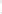 о Способен оказывать медицинскую помощь детям в амбулаторных условиях, не предусматривающих круглосуточного медицинского наблюдения и лечения, в том числе на дому при вызове медицинского работника (ПК-1)СТРУКТУРА И СОДЕРЖАНИЕ УЧЕБНОЙ ДИСЦИПЛИНЫ (МОДУЛЯ)Общая т доемкость дисциплины составляет 2 зачетных единиц 72 часов.АННОТАЦИЯ К РАБОЧЕЙ ПРОГРАММЕпо дисциплине «ПРАКТИКА ПО ПОЛУЧЕНИЮПРОФЕССИОНАЛЬНЫХ УМЕНИЙ И НАВЫКОВ ПЕДИАТРИЧЕСКОГО ПРОФИЛЯ»по специальности 31.05.02 ПедиатрияФорма обучения - очная Факультет - ПедиатрическийКафедра – организация сестринского делаКурс – 1Семестр – 2 Лекции: - 0(часа)Зачет с оценкой - 2(семестр)Практические (Семинарские) занятия – 74(часов) Самостоятельная работа - 68(часов)Всего часов (ЗЕ) – 144(4)Программа составлена в соответствии с требованиями ФГОС ВО по специальности 31.05.02 Педиатрия, утвержденного приказом Министерства образования и науки Российской Федерации № 965 от 12.08.2020 г., с учетом трудовых функций профессионального стандарта«Врач-педиатр участковый», утвержденного приказом Минтруда и соцзащиты РФ от 27.03.2017 г. №306н.ВИД ПРАКТИКИ, СПОСОБ И ФОРМА ПРОВЕДЕНИЯКлиническая практика (практика педиатрического профиля) проводится дискретно в медицинских организациях г. Воронежа, Воронежской области и других областях РФ по месту жительства студента на основе договоров в семестре А в течение 30 дней.ПЛАНИРУЕМЫЕ РЕЗУЛЬТАТЫ ОБУЧЕНИЯ ПРИ ПРОХОЖДЕНИИ КЛИНИЧЕСКОЙ ПРАКТИКИЦЕЛИ И ЗАДАЧИ ПРАКТИКИ: обучение студентов основным этапам работы врача- педиатра (врача-педиатра участкового) и применение студентами своих знаний на практике в условиях поликлиники.Задачи практики:Знать:основные этапы работы врача-педиатра (врача-педиатра участкового) детской поликлиники и стационара:структуру и основные этапы работы врача-педиатра (врача-педиатра участкового);права и обязанности врача-педиатра (врача-педиатра участкового);рациональный выбор лекарственных средств при заболеваниях и неотложных состояниях в педиатрии;методы лечения больного ребенка в условиях поликлиники, алгоритм выбора медикаментозного и немедикаментозного лечения, показания к их применению, принципы реабилитации больных;современные методы   клинической,   лабораторной,   инструментальной   диагностики,диагностические возможности методов непосредственного исследования больного ребенка в детской поликлинике;критерии и алгоритм постановки клинического диагноза, особенности течения и возможные осложнения заболеваний в практике врача-педиатра (врача-педиатра участкового);принципы техники безопасности на рабочем месте и охрану от профессиональных заражений;методы санитарно-просветительной работы.Уметь: выполнять манипуляции врача-педиатра (врача-педиатра участкового):провести диагностические мероприятия и оказать первую врачебную помощь при неотложных состояниях, определить показания для экстренной и плановой госпитализации больных;провести сбор анамнеза, опрос, физикальное обследование больного педиатрического профиля в условиях поликлиники и оценивать данные опроса и осмотра;сформулировать предварительный диагноз;составить план обследования педиатрического больного, нуждающегося в амбулаторной медицинской помощи;интерпретировать результаты клинических, лабораторных, инструментальных исследований, выполняемых в условиях поликлиники;составить план лечения с учетом этиотропных и патогенетических средств, обосновать фармакотерапию, назначить медикаментозную терапию, определить путь введения, режим, дозу лекарственных средств;провести амбулаторное лечение больного ребенка под руководством врача и использовать методы первичной и вторичной профилактики;организовать и провести санитарно-просветительную работу;правильно оформить медицинскую документацию;дать ближайший и отдаленный прогноз, рекомендации для профилактики развития осложнений.Владеть: навыками врача-педиатра (врача-педиатра участкового):основными общеклиническими методами обследования;алгоритмом постановки предварительного диагноза;медицинскими манипуляциями;техникой выполнения экстренной медицинской помощи при неотложных состояниях.Требования к результатам прохождения практикиПрохождение практики направлено на формирование у обучающихся следующих общекультурных (ОК), общепрофессиональных (ОПК) и профессиональных (ПК) компетенций:*минимальное количество успешно выполненных действий (манипуляций, процедур и т.д.), подтверждающих приобретение умения/владенияМЕСТО ПРАКТИКИ В СТРУКТУРЕ ОПОП ВОКлиническая практика (практика педиатрического профиля) относится к базовой части Б.2.Б.06 (П) блока Б.2 – практики.)Для прохождения практики необходимы знания, умения и навыки, формируемые следующими дисциплинами и практиками: в блоке Б.1. Базовой части: биоэтика, правоведение, латинский язык, анатомия, биохимия, пропедевтика внутренних болезней, лучевая диагностика, пропедевтика детских болезней, факультетская и паллиативная педиатрия; в блоке Б.2. Базовой части: помощник палатной медицинской сестры, помощникпроцедурной медицинской сестры, помощник врача стационара.Знания: учение о здоровом образе жизни, взаимоотношения "врач-пациент"; основные принципы и положения конституционного, гражданского, административного и уголовного права; морально-этические нормы, правила и принципы профессионального врачебного поведения, этические основы современного медицинского законодательства; принципы ведения дискуссий и основные способы разрешения конфликтов; основную медицинскую и фармацевтическую терминологию на латинском и иностранном языках; основные направления психологии; строения и топографии органов и тканей, систем органов человеческого организма; клиническую картину, особенности течения и осложнения наиболее распространенных заболеваний у различных возрастных групп; методы диагностики, диагностические возможности методов; методику непосредственного исследования больного в условиях детской поликлиники; современные методы клинического, лабораторного, инструментального обследования больных; критерии диагноза различных заболеваний; методы лечения и показания к их применению; особенности наблюдения и лечения больных сзаболеваниями различных систем организма; основные этапы и организацию работы младшегои среднего медицинского персонала, современную классификацию заболеваний;Умения: ориентироваться в действующих нормативно-правовых актах о труде, защищать гражданские права врачей и пациентов различного возраста; использовать не менее 900 терминологических единиц; выстраивать и поддерживать рабочие отношения с другими членами коллектива; осуществлять осмотр больных различного возраста, страдающими заболеваниями различных органов и систем; измерять температуру тела, сатурацию,проводить антропометрию; осуществить дезинфекцию и пред стерилизационную подготовку медицинского инструментария, материалов и средств ухода за больными; собрать анамнез; провести опрос, физикальное обследование пациента направить на лабораторно- инструментальное обследование, на консультацию к специалистам; интерпретировать результаты обследования, поставить предварительный диагноз, наметить объем дополнительных исследований для уточнения диагноза; сформулировать клинический диагноз; разработать больному план лечения с учетом течения болезни, подобрать и назначить лекарственную терапию;Навыки: изложение самостоятельной точки зрения, анализа и логического мышления, публичной речи, ведения дискуссий и круглых столов, принципами врачебной деонтологии и медицинской этики; навыками чтения и письма на латинском языке клинических и фармацевтических терминов и рецептов; навыками информирования пациентов и ихродителей в соответствии с требованиями правил "информированного согласия"; методами общего клинического обследования; алгоритмом постановки развернутого клинического диагноза больным; алгоритмом выполнения основных врачебных диагностических и лечебных мероприятий по оказанию первой врачебной помощи при неотложных и угрожающих жизни состоянияПрохождение практики необходимо для знаний, умений и навыков, формируемых последующими дисциплинами и практиками: в блоке Б.1 Базовой части: госпитальная педиатрия. Клиническая фармакология.Знания: заболевания, связанные с неблагоприятным воздействием климатических и социальных факторов; основы профилактической медицины, организацию профилактических мероприятий, направленных на укрепление здоровья населения; методы санитарно- просветительской работы; ведение типовой учетно-отчетной медицинской документации в медицинских организациях; санитарно-гигиенические требования к устройству, организации и режиму работы поликлиники; основы организации амбулаторно-поликлинической истационарной помощи взрослому населению, современные организационные формы работы и диагностические возможности поликлинической службы; принципы диспансерного наблюдения различных возрастно-половых и социальных групп детского населения, реабилитация пациентов; особенности организации и основные направления деятельности участкового врача и врача общей практики; методы проведения неотложных мероприятий и показания для госпитализации больных; ведение типовой учетно-отчетной медицинской документации, осуществление экспертизы трудоспособности;Умения: планировать, анализировать и оценивать качество медицинской помощи, состояние здоровья населения и влияние на него факторов окружающей и производственной среды; выполнять профилактические, гигиенические и противоэпидемические мероприятия; определить статус пациента, провести физикальное обследование пациента; оценить состояние пациента для принятия решения о необходимости оказания медицинской помощи;поставить предварительный диагноз; сформулировать клинический диагноз; разработать план терапевтических действий, с учетом протекания болезни и ее лечения; сформулировать показания к избранному методу лечения с учетом этиотропных и патогенетических средств; применять различные способы введения лекарственных препаратов; использовать в лечебной деятельности методы первичной и вторичной профилактики; заполнять историю болезни, выписать рецепт;Навыки: правильного ведения медицинской документации; методов общеклинического обследования; интерпретации результатов лабораторных, инструментальных методов диагностики; алгоритмов развернутого клинического диагноза; алгоритмов постановки предварительного диагноза с последующим направлением пациента кспециалистам; основных врачебных диагностических и лечебных мероприятий по оказанию первой врачебной помощи при неотложных и угрожающих жизни состояниях.ОБЪЁМ ПРАКТИКИОбщая трудоемкость практики – 5 З.Е./180 ч Клиническая практика –5 з.е./180 чРабочий день студента - 6 часов (360 мин), 6-дневная рабочая неделя.АННОТАЦИЯ К РАБОЧЕЙ ПРОГРАММЕпо дисциплине «ПРАКТИКА ПО ПОЛУЧЕНИЮПРОФЕССИОНАЛЬНЫХ УМЕНИЙ И НАВЫКОВ ДИАГНОСТИЧЕСКОГО ПРОФИЛЯ»по специальности 31.05.02 ПедиатрияФорма обучения - очная Факультет - ПедиатрическийКафедра – инструментальной диагностикиКурс – 3Семестр – 5 Лекции: - 10(часов)Зачет с оценкой - 5(семестр)Практические (Семинарские) занятия – 51(час) Самостоятельная работа - 44(часов)Всего часов (ЗЕ) – 108(3)Программа составлена в соответствии с требованиями ФГОС ВО по специальности 31.05.02 Педиатрия, утвержденного приказом Министерства образования и науки Российской Федерации № 965 от 12.08.2020 г., с учетом трудовых функций профессионального стандарта «Врач-педиатр участковый», утвержденного приказом Минтруда и соцзащиты РФ от 27.03.2017 г. №306н.ВИД ПРАКТИКИ, СПОСОБ И ФОРМА ПРОВЕДЕНИЯУчебная практика по получению профессиональных умений и навыков диагностического профиля проводится в 5 семестре на базе кафедры инструментальной диагностики соглас- но календарному учебному графику. Способ проведения – стационарная, форма проведе- ния – практические занятия (51 час), лекции (10 часов) и самостоятельная работа (44 часа). Форма контроля – зачет с оценкой.ПЛАНИРУЕМЫЕ РЕЗУЛЬТАТЫ ОБУЧЕНИЯ ПРИ ПРОХОЖДЕНИИ ПРАКТИКИЦель прохождения практики: закрепление полученных на практических занятиях у сту- дентов знаний о современных, широко используемым в клинической практике методах инструментальной диагностики заболеваний органов и систем органов основах клиниче- ского мышления, основных принципах медицинской этики и деонтологии, знакомство студентов с работой медицинских организаций и особенностями работы диагностических кабинетов, закрепление практических навыков по диагностическим методам в практике врача-педиатра участкового, приобретение навыков санитарно-просветительной работы.По окончанию практики обучающиеся смогут составлять план диагностики различной патологии у детей и подростков.Задачи учебной практикиОсвоение правил и требований медицинской этики и деонтологии медицинского персона- ла в лечебном учрежденииФормирование представлений о принципах проведения диагностических методов иссле- дования.Изучение аппаратуры, используемой в инструментальной диагностикеИзучение основных элементов техники безопасности проведения инструментальных ме- тодов исследования.	Изучение показаний и противопоказаний к назначению диагностических методов иссле- дования.Изучение особенностей работы врачей диагностических кабинетов.Изучение особенностей дополнительной диагностики у больных с заболеваниями органовдыхания, сердечно-сосудистой системы, органов пищеварения, мочевыделения, эндокринной и кроветворной систем.	Знакомство с правилами оформления медицинской документации, работы с учебной, справочной, медицинской и научной литературой, официальными статистическими обзорами, в том числе и в сети ИнтернетТребования к результатам прохождения практики.Прохождение практики направлено на формирование у обучающихся следующих универ- сальных (УК), общепрофессиональных (ОПК) и профессиональных (ПК) компетенций и их индикаторов:Универсальные компетенции и индикаторы их достиженияОбщепрофессиональные компетенции и индикаторы их достиженияПрофессиональные компетенции и индикаторы их достиженияВ результате изучения дисциплины студент должен:Знать:основы, принципы и возможности различных методов инструментальной диагностики;аппаратуру и основные элементы техники безопасности проведения инструментальныхметодов исследованияпоказания к назначению инструментальных методов исследования;Уметь:собрать и проанализировать информацию о состоянии здоровья пациента;определить целесообразность, вид и последовательность применения инструментальныхметодов диагностики;опознать вид инструментального исследования;установить показания и противопоказания к применению методов инструментальнойдиагностики;дать рекомендации по подготовке к инструментальному обследованию;анализировать результаты и протоколы диагностических исследований;определить признаки «неотложных состояний» (кишечная непроходимость, свободный газ в брюшной полости, пневмо-гидроторакс, травматические повреждения костей и су- ставов, инфаркт, фибрилляция, кровотечение из ЖКТ и др.);решать деонтологические вопросы, связанные с проведением диагностических методов исследования;проводить самостоятельную работу с учебной, научной и нормативной справочной ли- тературой, а также с медицинскими сайтами в ИнтернетеВладеть:методами анализа клинических и диагностических данных;- навыком объяснять алгоритм диагностического исследования пациенту и получатьинформированное согласие;-навыками оформления заключения по результатам диагностического исследования с указанием предполагаемой нозологической формы патологического или изложениепредполагаемого дифференциально-диагностического ряда;навыками составления протоколов диагностических исследований;базовыми технологиями преобразования информации: текстовые, табличные редакторы, поиск в сети Интернет.МЕСТО УЧЕБНОЙ ДИСЦИПЛИНЫ В СТРУКТУРЕ ОПОПВ соответствии с ФГОС ВО – специалитет по специальности 31.05.02 Педиатрия учебная практика по получению профессиональных умений и навыков диагностического профиля относится к базовой части (Б1.О.01.02(У) Блока 2 ОПОП.Для освоения практики необходимы знания, умения и навыки, формируемыепредшествующими дисциплинами:Латинский языкЗнания: основная медицинская и фармацевтическая терминология на латинском языкеУмения: уметь применять знания для коммуникации и получения информации из медицинской литературы, медицинской документацииНавыки: применяетмедицинскую и фармацевтическую терминология на латинскомязыке в профессиональной деятельностиПрофессиональный иностранный языкЗнания: основная медицинская и фармацевтическая терминология на латинском языкеУмения: уметь применять знания для коммуникации и получения информации из иностранных источниковНавыки: применяетмедицинскую и фармацевтическую терминология на иностранномязыке в профессиональной деятельностиГистология, эмбриология, цитологияЗнания:эмбриогенез, гистологическое строение тканей и системУмения: уметь определить возрастные закономерности развития органов и системанализировать результаты гистофизиологического исследованияНавыки: анализирует и оценивает результаты гистологического исследованиябиопсийного материала при заболеваниях терапевтического профиля БиоэтикаЗнания:морально-этические нормы, правила и принципы профессионального врачебного поведения, права пациента и врача, основные этические документы,регламентирующие деятельность врача.Умения: уметь выстраивать и поддерживать рабочие отношения с пациентами,другими членами коллектива. Навыки: применяет этические нормы для выстраивания отношений в коллективе ипри работе с пациентами Физика, математика.Знания:математические методы решения интеллектуальных задач и ихприменение в медицине; теоретические основы информатики, сбор, хранение, поиск, переработка, преобразование, распространение информации в медицинских и биологических системах, использование информационных компьютерных систем в медицине и здравоохранении; принципы работы и устройства аппаратуры, используемой в медицине, основы физических и математических законов, получающихотображение в медицине.Умения: уметь пользоваться учебной, научной, научно-популярной литературой, сетью Интернет для профессиональной деятельности, работать с аппаратурой с учетомправил техники безопасности.Навыки: применяет информационные технологии в профессиональной деятельности, владеет основными навыками работы с ПККлиническая практика на должности среднего медперсоналаЗнания: Особенности работы младшего и среднего медицинского персонала в отделении, права и обязанности медицинской сестры и младшего медицинскогоперсонала.Умения: уход за больными с различными заболеваниями внутренних органов.Навыки: использует основные методы ухода за больными при подготовке к диагностическим манипуляциямХимия. Биофизическая химия в медицине. Биоорганическая химия в медицине.БиохимияЗнания:химико-биологическая сущность процессов, происходящих в живом организмена молекулярном и клеточном уровнях. Умения: уметь анализировать вклад химических процессов в функционированиисердечно-сосудистой, дыхательной, пищеварительной, мочевыделительнойкроветворной систем.Навыки: интерпретирует и использует результаты лабораторных исследований дляпостановки диагнозаБиологияЗнания:законы генетики ее значение для медицины; закономерности наследственностии изменчивости в индивидуальном развитии как основы понимания патогенеза и этиологии наследственных и мультифакториальных заболеваний; биосферу и экологию, феномен паразитизма и биоэкологические заболевания.Умения: уметь анализировать закономерности наследственности и изменчивости вразвитии заболеваний внутренних органов и профессиональных заболеваний.Навыки: знает и определяет основные гены ответственные за развитие заболеванийтерапевтического профиляАнатомияЗнания: анатомо-физиологические особенности дыхательной, сердечно-сосудистой,пищеварительной, кроветворной,эндокринной, мочевыделительной систем.Умения: уметь анализировать возрастно-половые особенности строения органов исистем.Навыки: использует анатомические данные для диагностики заболеваний в терапииНормальная физиология.Знания: физиологические особенности дыхательной, сердечно-сосудистой,пищеварительной, кроветворной, эндокринной, мочевыделительной систем.Умения: уметь анализировать возрастно-половые особенности строения и функционирования органов и систем.Навыки: применяет анализ регуляции биологических процессов в медицинскойпрактикеПатофизиология, клиническая физиология.Знания: морфологические изменения тканейорганизмапри патологии сердечно- сосудистой, дыхательной, пищеварительной, мочевыделительной систем и системыкровиУмения: уметь определять вклад патофизиологических процессов в развитиезаболеваний внутренних органов.Навыки: применят основы патогенеза для назначения дополнительных методовдиагностики в терапииМикробиология, вирусологияЗнания: воздействие на организм микробов, вирусов, риккетсий, грибов. Микробиологическая диагностика инфекционных заболеваний (II уровень). Умения: уметь анализировать результаты микробиологической диагностикиинфекционных заболеваний.Навыки: применяет результаты микробиологической диагностики для постановкидиагноза.Знания и умения, приобретаемые по производственной практике необходимые дляизучения последующих дисциплин и практик:№ п/п1.Наименование последующих дисциплинФакультетская терапияУчебная практика«Практика по получению профессиональных умений и навыков диагностического профиля»+Госпитальная	+педиатрияПоликлиническая	+ педиатрияФтизиатрия	+Детская хирургия	+Детская урология	+Факультетская	+ педиатрияДетская онкология	+Экстренная и	+ неотложная помощь удетей и подростковНеврология,	+медицинская генетикаДетская	+травматология и ортопедияАкушерство	+Гинекология	+Производственная	+практика терапевтического профиляПроизводственная	+практика хирургическогопрофиля16.	+Производственная практика акушерско-гинекологического профиля17.	Производственная	+практика педиатрического профиляОБЪЕМ ПРАКТИКИ И ЕЕ ПРОДОЛЖИТЕЛЬНОСТЬУчебная практика по получению профессиональных умений и навыков диагностического профиля проводится в V семестре на базе кафедры инструментальной диагностики в виде аудиторных занятий 61ч (51ч практические занятия и 10ч лекции), СРС 44ч, зачет с оцен- кой 3ч.ОБЪЕМ ПРАКТИКИОбщая трудоемкость дисциплины составляет 108 часов, 3 зачетных единицы (5семестр).Форма обучения - очнаяАННОТАЦИЯ К РАБОЧЕЙ ПРОГРАММЕпо дисциплине «Клиническая практика на должностях среднего медицинского персонала» по специальности 31.05.02 ПедиатрияФакультет - ПедиатрическийКафедра – организация сестринского делаКурс – 3Семестр – 6 Лекции: - 0(часов)Зачет с оценкой - 6(семестр)Практические (Семинарские) занятия – 72(часа) Самостоятельная работа -72(часа)Всего часов (ЗЕ) – 144(4)Программа составлена в соответствии с требованиями ФГОС ВО по специальности 31.05.02 Педиатрия, утвержденного приказом Министерства образования и науки Российской Федерации № 965 от 12.08.2020 г., с учетом трудовых функций профессионального стандарта «Врач-педиатр участковый», утвержденного приказом Минтруда и соцзащиты РФ от 27.03.2017 г. №306н.ВИД ПРАКТИКИ, СПОСОБ И ФОРМА ПРОВЕДЕНИЯКлиническая практика на должностях среднего медицинского персонала проводится дискретно, стационарно - выездным способом в течение 16 дней на 6 семестре в помещениях кафедры Организации сестринского дела, а также в помещениях медицинских организациях г. Воронежа, Воронежской области и другихобластях РФ по месту жительства студента на основе договоров.ПЛАНИРУЕМЫЕ РЕЗУЛЬТАТЫ ОБУЧЕНИЯ ПРИ ПРОХОЖДЕНИИКЛИНИЧЕСКОЙ ПРАКТИКИЦЕЛИ И ЗАДАЧИ ПРАКТИКИЦели клинической практики: обучение студентов основным этапам работы среднего медперсонала и применение студентами своих знаний на практике в условиях стационара.Задачи практики:Знать:- соблюдение правил асептики и антисептики на посту;-	алгоритм	оказания	помощи	палатной	медицинской	сестре	при	проведенииразличныхманипуляций:- набора в шприц лекарственного раствора из ампулы и флакона,- проведения санитарной обработки больного при поступлении в стационар и впериодпребывания в стационаре,- сроки и правила смены нательного и постельного белья больного,- профилактику, лечение и обработку пролежней,- технику измерения температуры тела,- методику сбора суточного диуреза, биологического материала для лабораторныхисследований,- правила проведения антропометрии,-	правила	дезинфекции	и	предстерилизационной	подготовки	медицинскогоинструментария, материалов и средств ухода за больными,- методику разведения антибиотиков,- технику постановки очистительной, гипертонической, сифонной, питательной,лекарственной, масляной клизм,- выполнение манипуляций по назначению врача и ведение учета выполненныхманипуляций:- определение пульса на лучевой артерии, его характеристики и правила регистрацииполученных данных;- регистрация результатов измерения температуры тела больного,- взятие мазка из зева и носа для лабораторного исследования;-	методики	парентерального	введения	лекарственных	средств	(подкожные,внутримышечные инъекции);- инструкции по проведению:-	деконтаминации	шприцев	и	другого	медицинского	инструментария	впроцедурномкабинете,-	предстерилизационной	очистки	и	стерилизации	в	пункте	централизованнойстерилизации;- оказание доврачебной медицинской помощи в случаях возникновения осложненийприпроведении медицинских манипуляций и вызов врача;- регистрация осложнений в соответствующем журнале;- соблюдение санитарно-противоэпидемического режима, а также мер по профилактикеВИЧ/СПИД а и вирусного гепатита В и С на посту;- ведение учета расхода медикаментов;-	своевременное	и	правильное	ведение	учетной	документации	на	посту поустановленнойформе.Уметь:введение внутримышечной, подкожной, внутрикожной инъекцийнабирать	в	шприц	лекарственный	раствор	из	ампулы	и	флакона,	разводитьантибиотики;измерять АД, суточный диурез, рост, массу тела; подсчитывать пульс, дефицит пульса,число дыхательных движений;измерять температуру тела, осуществлять графическую запись в температурном листе;осуществлять раздачу лекарств;пользоваться карманным ингалятором, спейсером, небулайзеромтранспортировать больного в кресле-каталке, носилках-каталке, на носилках;перекладывать больного с носилок на постель; пользоваться функциональной кроватью;производить смену нательного и постельного бельяпроведение ежедневного туалета (полости рта, носа, глаз; умывание, подмывание,протирание кожи дезинфицирующим раствором; мытьё ног, рук; подстригание ногтейи т.д.)промывание и закапывание капель в глаза, нос, уши; закладывание мази и т.д.применять наружные лекарственные средства: мази, йод, присыпкивзять мазки из зева и носа для бактериологического исследования, собрать мокроту,мочу, кал для лабораторного исследования;подкладывать надувной резиновый круг;осуществлять профилактику пролежней;кормить тяжелобольных (из поильника, ложки)осуществлять уход за больными с недержанием мочи и кала;поставить клизмы, ввести газоотводную трубку;катетеризацию мочевого пузыря мягким катетером;поставить банки, горчичники, компресс; приготовить и подать грелку и пузырь сольдом;оказать первую доврачебную помощь при острых состояниях и в случае возникновения осложнений при проведении медицинских манипуляций (кашле, внезапной одышке (удушье), кровохарканье; болях в сердце, гипертоническом кризе, обмороке, рвоте ит.д.); промывание желудка; умение пользоваться карманным ингалятором;оказать первую доврачебную помощь больному при желудочно-кишечных, легочных,носовых кровотечениях;временную остановку наружного кровотечения различными способами;оказание первой медицинской помощи при отравлениях средствами дезинфекции;подготовить больного к рентгенографии желудка и кишечника;провести исследование глюкометром, пикфлоуметром;провести реанимационные мероприятия (непрямого массажа сердца, искусственнойвентиляции легких);оформлять необходимую медицинскую документацию;Владеть:техникой измерения АД, температуры, суточного диуреза, роста, массы тела; подсчета артериального пульса на лучевой артерии, дефицита пульса, числа дыхательных движений;методикой транспортировки больного;навыком использования функциональной кровати;техникой смены нательного и постельного бельяметодикой проведения личной гигиены больного (ежедневного туалета полости рта, носа, глаз,кожи и т.д.);навыками профилактики пролежней;использования карманного ингалятора, спейсера;использования глюкометра, пикфлоуметра, небулайзерапромывания и закапывание капель в глаза, нос, уши; закладывания мазиприготовления и подачи грелки и пузыря со льдомвзятия мазка из зева и носа для бактериологического исследования, сбора мокроты,мочи, кала для лабораторного исследования;ТРЕБОВАНИЯ К РЕЗУЛЬТАТАМ ПРОХОЖДЕНИЯ ПРАКТИКИПрохождение практики направлено на формирование у обучающихся следующих универсальных (УК) и общепрофессиональных (ОПК) компетенций:Место практики в структуре ОПОП ВО Университета Клиническая практика на должностях среднего медицинского персонала относится к базовой части Блок 2 «Практика»3.1. Для прохождения практики необходимы знания, умения и навыки, формируемые следующими дисциплинами и практиками:Пропедевтика внутренних болезнейЗнания: симптомов и синдромов основных патологических состояний, методы осмотра, опроса пациента, а также объём диагностических манипуляций при заболеваниях, ведение типовой учетно-отчетной медицинской документации; этиологию, патогенез, диагностику, лечение и профилактику наиболее часто встречающихся заболеваний; клиническую картину, особенности течения и возможные осложнения наиболее распространенных заболеваний, протекающих в типичной форме у взрослого населения.Умения: собрать анамнез; провести опрос, физикальное обследование пациента (осмотр, пальпация, аускультация, измерение артериального давления, определение характеристик пульса, частоты дыхания), направить на лабораторно-инструментальное обследование, на консультацию к специалистам; интерпретировать результаты обследования, поставить предварительный диагноз, наметить объем дополнительных исследований для уточнения диагноза; выявлять жизнеопасные нарушения и оказывать при неотложных состояниях первую помощь, вести медицинскую документацию различного характера в медицинских организациях терапевтического профиля.Навыки: методами общего клинического обследования; интерпретацией результатов лабораторных, инструментальных методов диагностики; алгоритмом выполнения основных врачебных диагностических и лечебных мероприятий по оказанию первой врачебной помощи при неотложных и угрожающих жизни состояниях.Учебная практика: «Практика по получению первичных профессиональных умений и навыков, в том числе первичных умений и навыков педиатрического профиля» Знания: виды санитарной обработки больных, типы лихорадок, особенности наблюдения и ухода за больными с заболеваниями различных систем организма; основныеэтапы работы младшего медицинского персонала.Умения: произвести санитарную обработку больного при поступлении в стационар и впериод пребывания в стационаре, смену нательного и постельного белья больного, обработать пролежни; осуществлять уход за больными различного возраста, страдающими заболеваниями различных органов и систем, транспортировку; измерять температурутела, суточный диурез, собирать биологический материал для лабораторных исследований, проводить антропометрию, различные виды клизм, проводить кормление больныхвзрослых; осуществить	дезинфекцию	и	предстерилизационную	подготовку медицинскогоинструментария, материалов и средств ухода за больными.Навыки: навыками ухода за больными взрослыми, характера и тяжести заболевания; навыками ухода за тяжелобольными и агонирующими больными.3.2. Прохождение практики необходимо для знаний, умений и навыков, формируемых последующими дисциплинами и практиками:Производственная практика «Практика терапевтического профиля»Знатьзначение ухода за пациентами разных возрастных групп; этико-деонтологические принципы работы и нормы поведения медицинского персонала, юридическую ответственность медицинского персонала; лечебно-охранительный и санитарно-противоэпидемический режимы лечебно-профилактического учреждения; функциональные обязанности младшего медицинского персонала; методы взятия материала для лабораторных исследований и способы подготовки пациента к инструментальным исследованиям; методы ухода за больными с различной патологией; методы оказания первой помощи при неотложных состояниях.Уметьсвоевременно и точно выполнять назначения врачей и медицинских сестер отделения; выполнять требования санитарно-эпидемиологического режима, раздать пищу и накормить пациентов различного возраста; пользоваться функциональной кроватью; провести взвешивание, измерение роста, окружности головы и грудной клетки; принять больного в стационар, провести осмотр кожи и волос для исключения инфекционных заболеваний и педикулеза; ознакомить пациента с правилами поведения режимом дня; наблюдать за внешним видом и состоянием больного; транспортировать больного; подсчитать частоту пульса, дыханий, измерить АД; оказать первую помощь при неотложных состояниях.Владетьтехникой приготовления дезинфицирующих растворов и проведения дезинфекции; навыками поддержания санитарного порядка в помещениях медицинской организации; способами правильного хранения белья, уборочного инвентаря и моющих средств; техникой подсчета частоты пульса, дыханий; методами оказания помощи при отправлении естественных потребностей; способами оказания первой помощи при неотложных состояниях.2.	ОБЪЁМ ПРАКТИКИОбщая трудоемкость практики – 4 з.е. / 144 чРабочий день студента - 6 часов (360 мин), 6-дневная рабочая неделяАННОТАЦИЯ К РАБОЧЕЙ ПРОГРАММЕпо дисциплине «Практика терапевтического профиля» по специальности 31.05.02 ПедиатрияФорма обучения - очная Факультет - Педиатрический Кафедра – факультетская терапия Курс – 4Семестр – 8 Лекции: - 0(часов)Зачет с оценкой - 8(семестр)Практические (Семинарские) занятия – 54(часа) Самостоятельная работа - 54(часа)Всего часов (ЗЕ) – 108(3)Программа составлена в соответствии с требованиями ФГОС ВО по специальности 31.05.02 Педиатрия, утвержденного приказом Министерства образования и науки Российской Федерации № 965 от 12.08.2020 г., с учетом трудовых функций профессионального стандарта«Врач-педиатр участковый», утвержденного приказом Минтруда и соцзащиты РФ от 27.03.2017 г. №306н.ВИД ПРАКТИКИ, СПОСОБ И ФОРМА ПРОВЕДЕНИЯПрактика терапевтического профиля проводится дискретно в медицинских организациях г. Воронежа, Воронежской области и других областях РФ по месту жительства студента на основе договоров в 8 семестре в течение 9 дней.ПЛАНИРУЕМЫЕ РЕЗУЛЬТАТЫ ОБУЧЕНИЯ ПРИ ПРОХОЖДЕНИИ ПРАКТИКИЦЕЛИ И ЗАДАЧИ ПРАКТИКИ: обучение студентов основным этапам работы врача стационара терапевтического профиля и применение студентами своих знаний на практике в условиях стационара.Задачи практики:Знать:основные этапы работы врача стационара терапевтического профиля:структуру и основные этапы работы врача в стационаре терапевтического профиля;права и обязанности врача-терапевта стационара, порядок приема и сдачи дежурств;рациональный выбор лекарственных средств при терапевтических заболеваниях и неотложных состояниях;методы лечения терапевтического больного в условиях стационара, алгоритм выбора медикаментозного и немедикаментозного лечения, показания к их применению, принципы реабилитации больных;современные методы клинической, лабораторной, инструментальной диагностики, диагностические возможности методов непосредственного исследования больного терапевтического профиля;критерии и   алгоритм   постановки   клинического   диагноза,   особенности   течения   ивозможные осложнения терапевтических заболеваний;принципы техники безопасности на рабочем месте и охрану от профессиональных заражений;методы санитарно-просветительной работы.Уметь: выполнять манипуляции врача стационара терапевтического профиля:провести диагностические мероприятия и оказать первую врачебную помощь при неотложных состояниях, определить показания для экстренной и плановой госпитализации больных;провести сбор анамнеза, опрос, физикальное обследование больного терапевтического профиля в условиях стационара и оценивать данные опроса и осмотра;сформулировать предварительный диагноз;составить план обследования терапевтического больного, нуждающегося в стационарной медицинской помощи;интерпретировать результаты клинических, лабораторных, инструментальных исследований, выполняемых в условиях стационара;составить план лечения с учетом этиотропных и патогенетических средств, обосновать фармакотерапию, назначить медикаментозную терапию, определить путь введения, режим, дозу лекарственных средств;провести стационарное лечение терапевтического больного под руководством врача и использовать методы первичной и вторичной профилактики;организовать и провести санитарно-просветительную работу;правильно оформить медицинскую документацию;дать ближайший и отдаленный прогноз, рекомендации для амбулаторного лечения.Владеть: навыками врача стационара терапевтического профиля:основными общеклиническими методами обследования;алгоритмом постановки предварительного диагноза;медицинскими манипуляциями;техникой выполнения экстренной медицинской помощи при неотложных состояниях.Требования к результатам прохождения практикиПрохождение практики направлено на формирование у обучающихся следующих универсальных (УК) и общепрофессиональных (ОПК) компетенций:Общепрофессиональные компетенции и индикаторы их достижения*минимальное количество успешно выполненных действий (манипуляций, процедур и т.д.), подтверждающих приобретение умения/владенияМЕСТО ПРАКТИКИ В СТРУКТУРЕ ОПОП ВОПрактика терапевтического профиля относится к базовой части практики, в том числе научно-исследовательская работа (НИР)Для прохождения практики необходимы знания, умения и навыки, формируемые следующими дисциплинами и практиками: биоэтика, правоведение, латинский язык, анатомия, биохимия, пропедевтика внутренних болезней, лучевая диагностика, факультетская терапия, профессиональные болезни, факультетская хирургия, акушерство и гинекология; помощник палатной медицинской сестры, помощник процедурной медицинской сестрыЗнания: учение о здоровом образе жизни, взаимоотношения "врач-пациент"; основные принципы и положения конституционного, гражданского, административного и уголовного права; морально-этические нормы, правила и принципы профессионального врачебного поведения, этические основы современного медицинского законодательства; принципы ведения дискуссий и основные способы разрешения конфликтов; основную медицинскую и фармацевтическую терминологию на латинском и иностранном языках; основные направления психологии; строения и топографии органов и тканей, систем органов человеческого организма; клиническую картину, особенности течения и осложнения наиболее распространенных заболеваний у различных возрастных групп; методы диагностики, диагностические возможности методов; методику непосредственного исследования больного терапевтического, хирургического и акушерского профиля; современные методы клинического, лабораторного, инструментального обследования больных; критерии диагноза различных заболеваний; методы лечения и показания к их применению; виды санитарной обработки больных, особенности наблюдения и ухода за больными с заболеваниями различных систем организма; основные этапы и организацию работы младшего и среднего медицинского персонала, современную классификацию заболеваний;Умения: ориентироваться в действующих нормативно-правовых актах о труде, защищать гражданские права врачей и пациентов различного возраста; использовать не менее 900 терминологических единиц; выстраивать и поддерживать рабочие отношения с другими членами коллектива; произвести санитарную обработку больного при поступлении в стационар и в период пребывания в стационаре, смену нательного и постельного белья больного, обработать пролежни; осуществлять уход за больными различного возраста, страдающими заболеваниями различных органов и систем, транспортировку; измерять температуру тела, суточный диурез, собирать биологический материал для лабораторных исследований, проводить антропометрию, различные виды клизм, проводить кормление больных взрослых; осуществить дезинфекцию и пред стерилизационную подготовку медицинского инструментария, материалов и средств ухода за больными; собрать анамнез; провести опрос, физикальное обследование пациента направить на лабораторно-инструментальное обследование, на консультацию к специалистам; интерпретировать результаты обследования, поставить предварительный диагноз, наметить объем дополнительных исследований для уточнения диагноза; сформулировать клинический диагноз; разработать больному план лечения с учетом течения болезни, подобрать и назначить лекарственную терапиюНавыки: изложение самостоятельной точки зрения, анализа и логического мышления, публичной речи, ведения дискуссий икруглых столов, принципами врачебной деонтологии и медицинской этики; навыками чтения и письма на латинском языке клинических и фармацевтических терминов и рецептов; навыками информирования пациентов и их родственников в соответствии с требованиями правил "информированного согласия"; методами общего клинического обследования; алгоритмом постановки развернутого клинического диагноза больным; алгоритмом выполнения основных врачебных диагностических и лечебных мероприятий по оказанию первой врачебной помощи при неотложных и угрожающих жизни состоянияхПрохождение практики необходимо для знаний, умений и навыков, формируемых последующими дисциплинами и практиками: госпитальная терапия, фтизиатрия, госпитальная хирургия, клиническая фармакология.Знания: заболевания, связанные с неблагоприятным воздействием климатических и социальных факторов; основы профилактической медицины, организацию профилактических мероприятий, направленных на укрепление здоровья населения; методы санитарно-просветительской работы; ведение типовой учетно-отчетной медицинской документации в медицинских организациях; санитарно-гигиенические требования к устройству, организации и режиму работы больниц, отделений; основы организации амбулаторно-поликлинической и стационарной помощи взрослому населению, современные организационные формы работы и диагностические возможности поликлинической службы; принципы диспансерного наблюдения различных возрастно-половых и социальных групп населения, реабилитация пациентов; особенности организации и основные направления деятельности участкового врача и врача общей практики; методы проведения неотложных мероприятий и показания для госпитализации больных; ведение типовой учетно-отчетной медицинской документации, осуществление экспертизы трудоспособности;Умения: планировать, анализировать и оценивать качество медицинской помощи, состояние здоровья населения и влияние на него факторов окружающей и производственной среды; выполнять профилактические, гигиенические и противоэпидемические мероприятия; определить статус пациента, провести физикальное обследование пациента; оценить состояние пациента для принятия решения о необходимости оказания медицинской помощи;поставить предварительный диагноз; сформулировать клинический диагноз; разработать план терапевтических (хирургических) действий, с учетом протекания болезни и ее лечения; сформулировать показания к избранному методу лечения с учетом этиотропных и патогенетических средств; применять различные способы введения лекарственных препаратов; использовать в лечебной деятельности методы первичной и вторичной профилактики; заполнять историю болезни, выписать рецепт, перед операцией и хирургическими манипуляциями обработать руки, операционное поле.Навыки: правильного ведения медицинской документации; методов общеклинического обследования; интерпретации результатов лабораторных, инструментальных методов диагностики; алгоритмов развернутого клинического диагноза; алгоритмов постановки предварительного диагноза с последующим направлением пациента к специалистам; основных врачебных диагностических и лечебных мероприятий по оказанию первой врачебной помощи при неотложных и угрожающих жизни состояниях.ОБЪЁМ ПРАКТИКИОбщая трудоемкость практики – 3 З.Е./108 ч Клиническая практика –3 з.е./108 чРабочий день студента - 6 часов (360 мин), 6-дневная рабочая неделя.Форма обучения - очная Факультет - ПедиатрическийАННОТАЦИЯ К РАБОЧЕЙ ПРОГРАММЕпо дисциплине «Практика хирургического профиля» по специальности 31.05.02 ПедиатрияКафедра – ургентная и факультетская хирургияКурс – 4Семестр – 7,8 Лекции: - 0(часов)Зачет с оценкой - 8(семестр)Практические (Семинарские) занятия – 54(час) Самостоятельная работа - 54(часов)Всего часов (ЗЕ) – 108(3)Программа составлена в соответствии с требованиями ФГОС ВО по специальности 31.05.02 Педиатрия, утвержденного приказом Министерства образования и науки Российской Федерации № 965 от 12.08.2020 г., с учетом трудовых функций профессионального стандарта «Врач-педиатр участковый», утвержденного приказом Минтруда и соцзащиты РФ от 27.03.2017 г. №306н.ВИД ПРАКТИКИ, СПОСОБ И ФОРМА ПРОВЕДЕНИЯВид практики – производственная практикаТип практики- практика хирургического профиля Способ проведения - стационарнаяФормы проведения – дискретнаяПроизводственная практика хирургического профиля проводится дискретно в медицинских организациях г. Воронежа на основе дополнительных соглашений к договорам с клиническими базами в 8 семестре.ПЛАНИРУЕМЫЕ РЕЗУЛЬТАТЫ ОБУЧЕНИЯ ПРИ ПРОХОЖДЕНИИ ПРОИЗВОДСТВЕННОЙ ПРАКТИКИЦЕЛИ И ЗАДАЧИ ПРАКТИКИ.Целью производственной практики хирургического профиля является обучение студентов основным этапам работы врача стационара хирургического профиля, приобретение организационных и закрепление и углубление теоретической подготовки, лечебно– диагностических, профилактических и практических умений, включая неотложную помощь, необходимых в работе врача хирурга, приобретение умений по взаимодействию с больными, использованию медицинского оборудования и инструментария, опыта самостоятельной профессиональной деятельности в объеме программы практики путемнепосредственного участия в деятельности стационара, а также развитие компетенций, необходимых для работы в профессиональной сфере.Задачи практики:Знакомство с работой хирургического отделения и врачей хирургических специальностей.Закрепление полученных при обучении в вузе теоретических знаний и совершенствование практических умений по обследованию, диагностике и лечению больных хирургического профиля.Закрепление и углубление знаний об основных этапах (содержании) работы, особенностях взаимодействия с больными с заболеваниями различных органов и систем.Формирование умений по диагностике и оказанию помощи при неотложных состоянияхФормирование способностей по организации труда медицинского персонала в медицинских организациях, определение функциональных обязанностей и оптимального алгоритма их осуществленияОвладение умениями проведения профилактической и санитарно-просветительной работы, необходимыми в работе врача любой специальности.Формирование способностей по организации мероприятий по охране труда и техникебезопасности, профилактика профессиональных заболеваний, контроль соблюдения и обеспечение экологической безопасностиЗнать:порядок работы врача-хирурга стационара;состояние санитарно-эпидемического режима в ЛПУ;права и обязанности врача-хирурга;современную классификацию заболеваний и критерии постановки диагноза;правила написания листов назначений;технику выполнения различных инъекций;тактику ведения пациентов при неотложных состояниях;методику проведения местной анестезии и новокаиновых блокад (паранефральной, круглой связки печени, межреберной и др.);методику выполнения пункций плевральной и брюшной полостей;принципы техники безопасности на рабочем месте и охрану от профессиональных заражений.Уметь:собрать анамнез и провести первичное обследование больного с хирургической патологией;проверить характерные симптомы при:остром аппендиците,перитоните,остром холецистите,остром панкреатите,острой кишечной непроходимости,прободной язве и стенозе привратника,желудочно-кишечных кровотечениях,наружных грыжах живота;провести анализ данных лабораторных и инструментальных методов исследований при хирургических заболеваниях;составить план обследования больного;сформулировать и обосновать предварительный и окончательный диагнозы;оформить историю болезни на хирургического больного;составить план лечения больных и выявить показания к срочной операции;владеть профессиональной терминологией;провести пальцевое исследование прямой кишки;оказать первую и медицинскую помощь при неотложных состояниях;провести санитарно-просветительную работу среди больных;правильно заполнять медицинскую документацию.Владеть:методами ведения медицинской учетно-отчетной документации в стационаре хирургического профиля;оценкой состояния здоровья населения различных возрастно-половых групп;методами общего клинического обследования хирургического больного;техникой проверки симптомов основных хирургических заболеваний органов брюшной полости;интерпретацией результатов лабораторных, инструментальных методов диагностики;алгоритмом постановки предварительного диагноза с последующим направлением на дополнительное обследование и к врачам- специалистам;алгоритмом постановки развернутого клинического диагноза; техникой опроса и осмотра;алгоритмом выполнения основных врачебных диагностических и лечебных мероприятий по оказанию первой врачебной помощи при неотложных и угрожающих жизни состояниях.Требования к результатам прохождения практикиПрохождение практики направлено на формирование у обучающихся следующих универсальных (УК), общепрофессиональных (ОПК) и профессиональных (ПК) компетенций:Общепрофессиональные компетенции и индикаторы их достижения*минимальное количество успешно выполненных действий (манипуляций, процедур и т.д.), подтверждающих приобретение умения/владенияМЕСТО ПРАКТИКИ В СТРУКТУРЕ ОПОП ВОКлиническая	практика (практика хирургического профиля) относится к базовой части - практики, в том числе научно-исследовательская работа (НИР)Для прохождения практики необходимы знания, умения и навыки, формируемые следующими дисциплинами и практиками: биоэтика, правоведение, латинский язык, анатомия, биохимия, пропедевтика внутренних болезней, лучевая диагностика, факультетская терапия, профессиональные болезни, факультетская хирургия; уход за больными терапевтического и хирургического профиля, помощник палатной медицинской сестры, помощник процедурной медицинской сестрыЗнания: учение о здоровом образе жизни, взаимоотношения "врач-пациент"; основные принципы и положения конституционного, гражданского, административного и уголовного права; морально-этические нормы, правила и принципы профессионального врачебного поведения, этические основы современного медицинского законодательства; принципы ведения дискуссий и основные способы разрешения конфликтов; основную медицинскую и фармацевтическую терминологию на латинском и иностранном языках; основные направления психологии; строения и топографии органов и тканей, систем органов человеческого организма; клиническую картину, особенности течения и осложнения наиболее распространенных заболеваний у различных возрастных групп; методы диагностики, диагностические возможности методов; методику непосредственного исследования больного терапевтического, хирургического и акушерского профиля; современные методы клинического, лабораторного, инструментального обследования больных; критерии диагноза различных заболеваний; методы лечения и показания к их применению; виды санитарной обработки больных, особенности наблюдения и ухода за больными с заболеваниями различных систем организма; основные этапы и организацию работы младшего и среднего медицинского персонала, современную классификацию заболеваний;Умения: ориентироваться в действующих нормативно-правовых актах о труде, защищать гражданские права врачей и пациентов различного возраста; использовать не менее 900 терминологических единиц; выстраивать и поддерживать рабочие отношения с другими членами коллектива; произвести санитарную обработку больного при поступлении в стационар и в период пребывания в стационаре, смену нательного и постельного белья больного, обработать пролежни; осуществлять уход за больными различного возраста, страдающими заболеваниями различных органов и систем, транспортировку; измерять температуру тела, суточный диурез, собирать биологический материал для лабораторных исследований, проводить антропометрию, различные виды клизм, проводить кормление больных взрослых; осуществить дезинфекцию и пред стерилизационную подготовку медицинского инструментария, материалов и средств ухода за больными; собрать анамнез; провести опрос, физикальное обследование пациента направить на лабораторно- инструментальное обследование, на консультацию к специалистам; интерпретировать результаты обследования, поставить предварительный диагноз, наметить объем дополнительных исследований для уточнения диагноза; сформулировать клинический диагноз; разработать больному план лечения с учетом течения болезни, подобрать и назначить лекарственную терапию,Навыки: изложение самостоятельной точки зрения, анализа и логического мышления, публичной речи, ведения дискуссий и круглых столов, принципами врачебной деонтологии и медицинской этики; навыками чтения и письма на латинском языке клинических и фармацевтических терминов и рецептов; навыками информирования пациентов и их родственников в соответствии с требованиями правил "информированного согласия"; методами общего клинического обследования; алгоритмом постановки развернутогоклинического диагноза больным; алгоритмом выполнения основных врачебных диагностических и лечебных мероприятий по оказанию первой врачебной помощи при неотложных и угрожающих жизни состоянияхПрохождение практики необходимо для знаний, умений и навыков, формируемых последующими дисциплинами и практиками: госпитальная хирургия, специализированная хирургия, урология, поликлиническая терапия, травматология и ортопедия нейрохирургия; практики по неотложным медицинским манипуляциям, практики общеврачебного профиля.Знания: заболевания, связанные с неблагоприятным воздействием климатических и социальных факторов; основы профилактической медицины, организацию профилактических мероприятий, направленных на укрепление здоровья населения; методы санитарно- просветительской работы; ведение типовой учетно-отчетной медицинской документации в медицинских организациях; санитарно-гигиенические требования к устройству, организации и режиму работы больниц, отделений; основы организации амбулаторно-поликлинической и стационарной помощи взрослому населению, современные организационные формы работы и диагностические возможности поликлинической службы; принципы диспансерного наблюдения различных возрастно-половых и социальных групп населения, реабилитация пациентов; особенности организации и основные направления деятельности участкового врача и врача общей практики; методы проведения неотложных мероприятий и показания для госпитализации больных; ведение типовой учетно-отчетной медицинской документации, осуществление экспертизы трудоспособности;Умения: планировать, анализировать и оценивать качество медицинской помощи, состояние здоровья населения и влияние на него факторов окружающей и производственной среды; выполнять профилактические, гигиенические и противоэпидемические мероприятия; определить статус пациента, провести физикальное обследование пациента; оценить состояние пациента для принятия решения о необходимости оказания медицинской помощи;поставить предварительный диагноз; сформулировать клинический диагноз; разработать план терапевтических (хирургических) действий, с учетом протекания болезни и ее лечения; сформулировать показания к избранному методу лечения с учетом этиотропных и патогенетических средств; применять различные способы введения лекарственных препаратов; использовать в лечебной деятельности методы первичной и вторичной профилактики; заполнять историю болезни, выписать рецепт, перед операцией и хирургическими манипуляциями обработать руки, операционное поле.Навыки: правильного ведения медицинской документации; методов общеклинического обследования; интерпретации результатов лабораторных, инструментальных методов диагностики; алгоритмов развернутого клинического диагноза; алгоритмов постановки предварительного диагноза с последующим направлением пациента к специалистам; основных врачебных диагностических и лечебных мероприятий по оказанию первой врачебной помощи при неотложных и угрожающих жизни состояниях.ОБЪЁМ ПРАКТИКИОбщая трудоемкость практики – 3 З.Е./108 чКлиническая практика (практика хирургического профиля) –3 з.е./108 ч Рабочий день студента - 6 часов (360 мин), 6-дневная рабочая неделяСОДЕРЖАНИЕ ПРАКТИКИАННОТАЦИЯ К РАБОЧЕЙ ПРОГРАММЕпо дисциплине «Практика акушерско-гинекологического профиля» по специальности 31.05.02 ПедиатрияФорма обучения - очная Факультет - ПедиатрическийКафедра – акушерства и гинекологии №2Курс – 4Семестр – 8 Лекции: - 0(часов)Зачет с оценкой - 8(семестр)Практические (Семинарские) занятия – 54(час) Самостоятельная работа - 54(часов)Всего часов (ЗЕ) – 108(3)Программа составлена в соответствии с требованиями ФГОС ВО по специальности 31.05.02 Педиатрия, утвержденного приказом Министерства образования и науки Российской Федерации № 965 от 12.08.2020 г., с учетом трудовых функций профессионального стандарта«Врач-педиатр участковый», утвержденного приказом Минтруда и соцзащиты РФ от 27.03.2017 г. №306н.ВИД ПРАКТИКИ, СПОСОБ И ФОРМА ПРОВЕДЕНИЯВид практики – производственная практикаТип практики- практика акушерско-гинекологического профиля Способ проведения - стационарнаяФормы проведения – дискретнаяПроизводственная практика акушерско-гинекологического профиля проводится дискретно в медицинских организациях г. Воронежа на основе дополнительных соглашений к договорам с клиническими базами в 8 семестре.ПЛАНИРУЕМЫЕ РЕЗУЛЬТАТЫ ОБУЧЕНИЯ ПРИ ПРОХОЖДЕНИИ ПРОИЗВОДСТВЕННОЙ ПРАКТИКИЦЕЛИ И ЗАДАЧИ ПРАКТИКИ.Целью производственной практики акушерско-гинекологического профиля является обучение студентов основным этапам работы врача стационара акушерско-гинекологического профиля, приобретение организационных и закрепление и углубление теоретической подготовки, лечебно–диагностических, профилактических и практических умений, включая неотложную помощь, необходимых в работе врача хирурга, приобретение умений по взаимодействию с больными, использованию медицинского оборудования и инструментария, опыта самостоятельной профессиональной деятельности в объеме программы практики путем непосредственного участия в деятельности стационара, а также развитие компетенций, необходимых для работы в профессиональной сфере.Задачи практики:Знакомство с работой акушерско-гинекологического отделения и врачей акушерско- гинекологического профиля.Закрепление полученных при обучении в Вузе теоретических знаний и совершенствование практических умений по обследованию, диагностике и лечению пациентов акушерско- гинекологического профиля.Закрепление и углубление знаний об основных этапах (содержании) работы, особенностях взаимодействия с пациентами акушерско-гинекологического профиля.Формирование умений по диагностике и оказанию помощи при неотложных состоянияхФормирование способностей по организации труда медицинского персонала в медицинских организациях, определение функциональных обязанностей и оптимального алгоритма их осуществленияОвладение умениями проведения профилактической и санитарно-просветительной работы, необходимыми в работе врача любой специальности.Формирование способностей по организации мероприятий по охране труда и технике безопасности, профилактика профессиональных заболеваний, контроль соблюдения и обеспечение экологической безопасностиЗнать:порядок работы врача акушера-гинеколога стационара;состояние санитарно-эпидемического режима в ЛПУ;права и обязанности врача акушера-гинеколога;современную классификацию заболеваний и критерии постановки диагноза;правила написания листов назначений;тактику ведения пациентов при неотложных состояниях;принципы техники безопасности на рабочем месте и охрану от профессиональных заражений.организацию работы родильного дома;акушерскую терминологию;признаки	беременности	малого	срока,	диагностику	беременности	с	помощью лабораторных и дополнительных методов исследования, большие сроки беременности;изменения, происходящие в организме женщины во время беременности и состояние плода;размеры головки плода, таза женщины; биомеханизм родов при затылочных вставлениях плода;биомеханизм родов при тазовых предлежаниях плода;показания, условия к операции кесарева сечения.Уметь:собрать анамнез и провести первичное обследование беременной, роженицы, родильницы;провести анализ данных лабораторных и инструментальных методов исследований в акушерско-гинекологической практике;составить план обследования беременной, роженицы, родильницы;сформулировать и обосновать предварительный и окончательный диагнозы;оформить историю родов;составить план лечения беременной, роженицы, родильницы и выявить показания к срочной операции;владеть профессиональной терминологией;провести вагинальное исследование;провести санитарно-просветительную работу среди пациентов;правильно заполнять медицинскую документацию.пользоваться акушерским и гинекологическим оборудованием;собрать анамнез у беременных, гинекологических больных;измерить размеры таза, определить положение плода;провести наружное акушерское исследование беременных с поздним сроком беременности, оценить состояние плода;определить членорасположение плода, высоту стояния дна матки;определить окружность живота;определить срок родов и уточнить срок беременности;провести аускультацию сердцебиения плода;высчитать предполагаемый вес плода;распознать 30-недельную беременность;взять мазки на онкоцитологию и для бактериологического исследования;оказать первую помощь при неотложных состояниях матери;оценить состояние новорожденного по шкале Апгар;оценить данные УЗИ, КТГ при степени тяжести гестоза;оказать первую и медицинскую помощь при неотложных состояниях.Владеть:методами	ведения	медицинской	учетно-отчетной	документации	в	стационаре акушерско-гинекологического профиля;оценкой состояния здоровья населения различных возрастных групп;методами общего клинического обследования акушерско-гинекологического пациента;интерпретацией результатов лабораторных, инструментальных методов диагностики;алгоритмом постановки предварительного диагноза с последующим направлением на дополнительное обследование и к врачам-специалистам;алгоритмом постановки развернутого клинического диагноза; техникой опроса и осмотра;методикой приема нормальных родов;методикой наружного акушерского обследования;способом измерения диагональной конъюгаты;методикой родоразрешения с использованием акушерских щипцов;техникой наружного поворота плода на фантоме;алгоритмом выполнения основных врачебных диагностических и лечебных мероприятий по оказанию первой врачебной помощи при неотложных и угрожающих жизни состояниях.Требования к результатам прохождения практикиПрохождение практики направлено на формирование у обучающихся следующих универсальных (УК), общепрофессиональных (ОПК) и профессиональных (ПК) компетенций:Общепрофессиональные компетенции и индикаторы их достиженияМЕСТО ПРАКТИКИ В СТРУКТУРЕ ОПОП ВОПроизводственная практика (помощник врача акушерско-гинекологического профиля) Б2.О.02.04 (П) относится к обязательной части – Блок 2. Практике.Для прохождения практики необходимы знания, умения и навыки, формируемые следующими дисциплинами и практиками: биоэтика, правоведение, латинский язык, анатомия, биохимия, пропедевтика внутренних болезней, лучевая диагностика, факультетская терапия, профессиональные болезни, факультетская хирургия; уход за больными терапевтического и акушерско- гинекологического профиля, помощник палатной медицинской сестры, помощник процедурной медицинской сестрыЗнания: учение о здоровом образе жизни, взаимоотношения "врач-пациент"; основные принципы и положения конституционного, гражданского, административного и уголовного права; морально-этические нормы, правила и принципы профессионального врачебного поведения, этические основы современного медицинского законодательства; принципы ведения дискуссий и основные способы разрешения конфликтов; основную медицинскую и фармацевтическую терминологию на латинском и иностранном языках; основные направления психологии; строения и топографии органов и тканей, систем органов человеческого организма; клиническую картину, особенности течения и осложнения наиболее распространенных заболеваний у различных возрастных групп; методы диагностики, диагностические возможности методов; методику непосредственного исследования пациента акушерско-гинекологического профиля; современные методы клинического, лабораторного, инструментального обследования пациентов; критерии диагноза различных заболеваний; методы лечения и показания к их применению; виды санитарной обработки пациентов, особенности наблюдения и ухода за больными с заболеваниями различных систем организма; основные этапы и организацию работы младшего и среднего медицинского персонала, современную классификацию заболеваний;Умения: ориентироваться в действующих нормативно-правовых актах о труде, защищать гражданские права врачей и пациентов различного возраста; выстраивать и поддерживать рабочие отношения с другими членами коллектива; произвести санитарную обработку пациента при поступлении в стационар и в период пребывания в стационаре, осуществлять уход за пациентами акушерско-гинекологического профиля, транспортировку; измерять температуру тела, суточный диурез, собирать биологический материал для лабораторных исследований, проводить антропометрию, собрать анамнез; провести опрос, физикальное обследование пациента направить на лабораторно-инструментальное обследование, на консультацию к специалистам; интерпретировать результаты обследования, поставить предварительный диагноз, наметить объем дополнительных исследований для уточнения диагноза; сформулировать клинический диагноз; разработать план лечения с учетом течения беременности или родов или послеродового периода, подобрать и назначить лекарственную терапию,Навыки: изложение самостоятельной точки зрения, анализа и логического мышления, публичной речи, ведения дискуссий и круглых столов, принципами врачебной деонтологии и медицинской этики; навыками чтения и письма на латинском языке клинических и фармацевтических терминов и рецептов; навыками информирования пациентов и их родственников в соответствии с требованиями правил "информированного согласия"; методами общего клинического обследования; алгоритмом постановки развернутого клинического диагноза больным; алгоритмом выполнения основных врачебных диагностических и лечебных мероприятий по оказанию первой врачебной помощи при неотложных и угрожающих жизни состояниях.Прохождение практики необходимо для знаний, умений и навыков, формируемых последующими дисциплинами и практиками: госпитальная хирургия, специализированная хирургия, урология, поликлиническая терапия, травматология и ортопедия нейрохирургия; практики по неотложным медицинским манипуляциям, практики общеврачебного профиля.Знания: заболевания, связанные с неблагоприятным воздействием климатических и социальных факторов; основы профилактической медицины, организацию профилактических мероприятий, направленных на укрепление здоровья населения; методы санитарно-просветительской работы; ведение типовой учетно-отчетной медицинской документации в медицинских организациях; санитарно-гигиенические требования к устройству, организации и режиму работы больниц,отделений; основы организации амбулаторно-поликлинической и стационарной помощи взрослому населению, современные организационные формы работы и диагностические возможности поликлинической службы; принципы диспансерного наблюдения различных возрастно-половых и социальных групп населения, реабилитация пациентов; особенности организации и основные направления деятельности участкового врача и врача общей практики; методы проведения неотложных мероприятий и показания для госпитализации пациентов; ведение типовой учетно- отчетной медицинской документации, осуществление экспертизы трудоспособности;организации работы родильного дома; правила техники безопасности и работы в акушерско- гинекологическом стационаре; акушерскую терминологию; признаки беременности малого срока, диагностику беременности с помощью лабораторных и дополнительных методов исследования, определять большие сроки беременности, дородового отпуска; оценить изменения, происходящие в организме женщины во время беременности и состояние плода; этапы развития эмбриона и критические сроки внутриутробного развития, особенности развития в норме и при патологии у плода, новорожденного, а также влияние экстрагенитальной патологии матери на ребенка; размеры головки плода, таза женщины; основные принципы работы женской консультации; показания, условия к операции кесарева сечения, основные направления и мероприятия, касающиеся профилактики гинекологической и акушерской патологии, методы диагностики и лечения объемных образований придатков, нарушений менструального цикла, внематочной беременности, предраковых и злокачественных новообразований в гинекологии, а также другой патологии, которые могут угрожать жизни пациента и требовать оказания ему неотложной помощи, правила техники безопасности и работы в акушерско-гинекологическом стационаре;Умения: планировать, анализировать и оценивать качество медицинской помощи, состояние здоровья населения и влияние на него факторов окружающей и производственной среды; выполнять профилактические, гигиенические и противоэпидемические мероприятия; определить статус пациента, провести физикальное обследование пациента; оценить состояние пациента для принятия решения о необходимости оказания медицинской помощи;поставить предварительный диагноз; сформулировать клинический диагноз; разработать тактику и план действий, с учетом протекания беременности или родов; сформулировать показания к избранному методу лечения с учетом этиотропных и патогенетических средств; применять различные способы введения лекарственных препаратов; использовать в лечебной деятельности методы первичной и вторичной профилактики; заполнять историю родов, выписать рецепт, перед операцией и хирургическими манипуляциями обработать руки, операционное поле,пользоваться акушерским и гинекологическим оборудованием; правильно проводить обследование, профилактику, диагностику и лечение беременной женщины; проводить мероприятия по профилактике внутрибольничных инфекций, гнойно-септических осложнений в роддоме; собрать анамнез у беременных, гинекологических больных; измерить размеры таза, определить расположение плода, провести наружное акушерское исследование беременных с поздним сроком беременности, оценить состояние плода; определить членорасположение плода, высоту стояния дна матки; определить окружность живота; определить срок родов и уточнить срок беременности; провести аускультацию сердцебиения плода; высчитать предполагаемый вес плода; проводить простую и расширенную кольпоскопию; определить группу диспансерного учета для акушерского и гинекологического пациента; провести осмотр шейки матки в зеркалах; определить степень тяжести опущения и выпадения половых органов; распознать 30-недельную беременность; взять мазки на онкоцитологию и для бакисследования, оказать первую помощь при неотложных состояниях матери, оценить состояние новорожденного по шкале Апгар; оценить данные УЗИ, КТГ при степени тяжести гестоза; грамотно и четко вести документацию беременной, роженицы, родильницы, гинекологической пациентки.Навыки: правильного ведения медицинской документации; методов общеклинического обследования; интерпретации результатов лабораторных, инструментальных методов диагностики; алгоритмов развернутого клинического диагноза; алгоритмов постановки предварительного диагноза с последующим направлением пациента к специалистам; основных врачебных диагностических и лечебных мероприятий по оказанию первой врачебной помощи при неотложных и угрожающих жизни состояниях.приемом нормальных родов на фантоме; первичный туалет новорожденного; пеленание новорожденного на фантоме; методику наружного акушерского обследования; измерениедиагональной конъюгаты; методикой осмотра шейки матки в зеркалах; методикой определения срока беременности; методикой влагалищного исследования; биомеханизм родов при затылочных вставлениях и при тазовых предлежаниях; методику родоразрешения с использованием акушерских щипцов на фантоме; медико-анатомическим понятийным аппаратом; простейшими медицинскими инструментами (пинцет, корнцанг, иглы, и т.п.); информацией о принципах стерилизации, дезинфекции и антисептической обработки инструментов и оборудования во избежание инфицирования врача и пациента.4. ОБЪЁМ ПРАКТИКИОбщая трудоемкость практики – 3 З.Е./108 чПроизводственная практика (практика акушерско-гинекологического профиля) –3 з.е./108 ч Рабочий день студента - 6 часов (360 мин), 6-дневная рабочая неделяСОДЕРЖАНИЕ ПРАКТИКИАННОТАЦИЯ К РАБОЧЕЙ ПРОГРАММЕпо дисциплине «Амбулаторно-поликлинической практике в педиатрии» по специальности 31.05.02 ПедиатрияФорма обучения - очная Факультет - ПедиатрическийКафедра – пропедевтика детских болезней и поликлинической педиатрииКурс – 6 Семестр – СЛекции: - 0(часов)Зачет с оценкой - С(семестр)Практические (Семинарские) занятия – 108(часов) Самостоятельная работа - 108(часов)Всего часов (ЗЕ) – 216(6)Программа составлена в соответствии с требованиями ФГОС ВО по специальности 31.05.02 Педиатрия, утвержденного приказом Министерства образования и науки Российской Федерации № 965 от 12.08.2020 г., с учетом трудовых функций профессионального стандарта «Врач-педиатр участковый», утвержденного приказом Минтруда и соцзащиты РФ от 27.03.2017 г. №306н.ВИД ПРАКТИКИ, СПОСОБ И ФОРМА ПРОВЕДЕНИЯПроизводственная практика «Амбулаторно- поликлиническая практика в педиатрии» проводится непрерывно в медицинских организациях г. Воронежа, Воронежской области и других областях РФ по месту жительства студента на основе договоров в 11, 12 семестрах в течение 6-х недель, рассредоточенная.ПЛАНИРУЕМЫЕ РЕЗУЛЬТАТЫ ОБУЧЕНИЯ ПРИ ПРОХОЖДЕНИИ ПРАКТИКИЦель прохождения практики: формирование целостного подхода к организации труда медицин- ского персонала амбулаторно-поликлинического звена, приобретение соответствующих навыков организационного, лечебно-диагностического, профилактического и реабилитационного характе- ра, а также неотложной помощи, путем непосредственного участия в деятельности детской поли- клиники, а также развитие социально-личностных компетенций, необходимых для работы в про- фессиональной сфере, в том числе, в условиях борьбы с распространением новой коронавирусной инфекции на территории Российской Федерации.Задачи практики:Знать:основы применения методов доказательной медицины при оценке состояния здоровья де- тей и подростков, деятельности детской поликлиники в научных исследованиях;основы организации амбулаторно-поликлинической помощи детям и подросткам, совре- менные организационные формы работы и диагностические возможности поликлинической службы, в том числе, в режиме работы с коронавирусной инфекцией;принципы консультационной поддержки населения по вопросам организации медицинской помощи при подозрении на коронавирусную инфекцию, в том числе консультирование лиц, находящихся в самоизоляции;принципы диспансерного наблюдения различных возрастно-половых и социальных групп, реабилитация детского населения;особенности организации и основные направления деятельности участкового врача- педиатра; методы проведения неотложных мероприятий и показания для госпитализации больных детей и подростков в том числе связанные с коронавирусной инфекцией;ведение типовой учетно-отчетной медицинской документации в медицинских организациях системы охраны материнства и детства; осуществление экспертизы трудоспособности в том числе связанной с коронавирусной инфекцией;этиологию, патогенез, диагностику, лечение и профилактику наиболее часто встречающих-ся заболеваний среди детского населения;этиологию, патогенез, клиническую картину, диагностику, особенности течения и возмож- ные осложнения, лечение и профилактику новой коронавирусной инфекцииклиническую картину, особенности течения и возможные осложнения наиболее распро- страненных заболеваний, протекающих в типичной форме у детей и подростков;современные методы клинической, лабораторной и инструментальной диагностики боль- ных детей и подростков в том числе связанные с коронавирусной инфекцией;принципы и методы оказания первой медицинской помощи при неотложных состояниях у детей и подростков в том числе связанных с коронавирусной инфекцией;клинико-фармакологическую характеристику основных групп лекарственных препаратов и рациональный выбор конкретных лекарственных средств при лечении основных патологи- ческих синдромов заболеваний и неотложных состояний у детей и подростков в том числе связанных с коронавирусной инфекцией.Уметь:оказать консультационную поддержку населению по вопросам организации медицинской помощи при подозрении на коронавирусную инфекцию, в том числе консультирование лиц, находящихся в самоизоляции;обрабатывать статистическую информацию, связанную с коронавирусной инфекцией;подготовить информационные сообщения по вопросам, связанным с коронавирусной ин- фекцией;проводить профилактические и разъяснительные мероприятия среди населения по вопро- сам, связанным с коронавирусной инфекцией;выявлять круг лиц, контактировавших с лицами, в отношении которых имеются подозрения на коронавирусную инфекцию или подтвержденные случаи заболевания коронавирусной инфекцией;участвовать в организации и оказании лечебно-профилактической и санитарно- противоэпидемической, профилактической и реабилитационной помощи детям и подрост- кам с учетом социальной и возрастно-половой структуры;собрать анамнез; провести опрос ребенка и подростка, его родственников, провести фи- зикальное обследование пациента различного возраста (осмотр, пальпация, аускультация, измерение артериального давления, определение характеристик пульса, частоты дыхания), направить детей и подростков на лабораторно-инструментальное обследование, на кон- сультацию к специалистам в том числе связанных с коронавирусной инфекцией;интерпретировать результаты обследования, поставить ребенку и подростку предваритель- ный диагноз, наметить объем дополнительных исследований для уточнения диагноза; сформулировать клинический диагноз;разработать больному ребенку план лечения с учетом течения болезни, подобрать и назна- чить лекарственную терапию, использовать методы немедикаментозного лечения, провести реабилитационные мероприятия в том числе связанных с коронавирусной инфекцией;проводить с детьми, подростками и их родителями профилактические мероприятия по по- вышению сопротивляемости организма к неблагоприятным факторам внешней среды с ис- пользованием различных методов закаливания; пропагандировать здоровый образ жизни;вести медицинскую документацию различного характера в медицинских организациях пе- диатрического профиля.Владеть:методами ведения медицинской учетно-отчетной документации в медицинских организа- циях педиатрического профиля в том числе, связанными с коронавирусной инфекцией;оценками состояния здоровья детского населения различных возрастно-половых групп;методами общего клинического обследования детей и подростков;интерпретацией результатов лабораторного, инструментального методов диагностики у де- тей и подростков в том числе, связанных с коронавирусной инфекцией;алгоритмом постановки предварительного диагноза детям и подросткам с последующим направлением их на дополнительное обследование и к врачам специалистам; алгоритмом постановки развернутого клинического диагноза больным детям и подросткам;алгоритмом выполнения основных врачебных диагностических и лечебных мероприятийпо оказанию первой врачебной помощи детям и подросткам при неотложных и угрожающих жизни состояниях в том числе, связанным с коронавирусной инфекцией.Требования к результатам прохождения практики.Прохождение практики направлено на формирование у обучающихся следующих универсальных (УК), общепрофессиональных (ОПК), профессиональных (ПК) компетенций:МЕСТО В СТРУКТУРЕ ОПОП ВО БЛОКА 2 ПРАКТИКИ.Производственная практика «Амбулаторно-поликлиническая практика в педиатрии» вструктуре ОПОП ВО относится к обязательной части Блока 2 «Практика».Для прохождения практики «Амбулаторно-поликлиническая практика в педиатрии» необ- ходимы знания, умения и навыки, формируемые следующими дисциплинами и практика- ми:БиохимияЗнания: основных биохимических процессов в организме человека в норме и при патоло-гии Умения: интерпретировать результаты биохимических анализов биологических сред Навыки: использовать биохимические методы исследования в диагностике заболеваний удетей и проведении дифференциального диагноза.БиологияЗнания: общих закономерностей и развития жизни; антропогенеза и онтогенеза человека. Законы генетики, ее значение для медицины. Закономерности наследственности и изменчивости в индивидуальном развитии, как основы понимания патогенеза и этиологии наследственных и мультифакторных заболеваний у детей и подростков.Умения: объяснять, протекающие на клеточном уровне, механизмы патогенеза соматиче-ских заболевании у детей.Навыки: применять знания генетики в постановке и проведении дифференциального диа-гноза.АнатомияЗнания: анатомического строения органов; возрастных и половых особенностей строенияздорового ребенка и подростка.Умения: пальпировать и обрисовывать на человеке основные органы.Навыки: при обследовании учитывать топографические и возрастные особенности детей.Гистология, эмбриология, цитологияЗнания: основных закономерностей развития тканей, органов и систем организма челове-ка в норме, критические периоды их закладки, возможные нарушения развития.Умения: интерпретировать результаты, прогнозировать аномалии и пороки развитияНавыки: использовать гистологические и цитологические методы обследования в диагно-стике заболеваний у детей и проведении дифференциального диагноза.Нормальная физиологияЗнания: функциональных систем организма детей и подростков, их регуляцию и саморе-гуляцию при воздействии с внешней средой в норме.Умения: оценивать физиологические состояния различных клеточных, тканевых и орган-ных структур в зависимости от возраста.Навыки: при обследовании детей применять методики лабораторного и инструменталь-ного обследования органов и систем.Микробиология, вирусологияЗнания: облигатной микрофлоры человека, основных возбудителей инфекционных забо-леваний Умения: интерпретировать результаты бактериологических, вирусологических и сероло- гических исследований биологических сред человекаНавыки: владеть информацией о принципах стерилизации, дезинфекции и антисептиче-ской обработки инструментов во избежание инфицирования врача и пациента. Постановкидиагноза, лечения и профилактики.ИммунологияЗнания: основных закономерностей иммунного ответа в норме и при патологииУмения: интерпретировать результаты исследований иммунного статуса человекаФармакологияЗнания: лекарственные средства основных фармакологических групп, их фармакодина- мика и фармакокинетика в условиях основных патологических состояний, нежелательные лекарственные реакцииУмения: назначать лекарственные средства при основных заболеваниях человекаНавыки: расчет дозы основных лекарственных средств при патологии у детей разного возрастаПатологическая анатомия, клиническая патологическая анатомияЗнания: особенностей патоморфологии при основных заболеваниях человека, возрастные особенности у детейУмения: интерпретировать результаты патоморфологических исследованийНавыки: использовать знания по патологической анатомии для анализа причин смерти больного, выявления ошибок в диагностике и лечении, для морфологической диагностики заболеваний.Патологическая физиологияЗнания: основных закономерностей патологии человека, патогенез основных групп забо-леваний Умения: анализировать закономерности функционирования различных органов и системпри разных заболеваниях и патологических процессахНавыки: назначать патогенетическое лечение и проводить профилактику различных забо-леваний и патологических процессов.ГигиенаЗнания: знание основных санитарно-гигиенических нормативовУмения: интерпретировать результаты исследований факторов внешней среды, их влия-ние на организм здорового человека и при патологииНавыки: оценка неблагоприятного воздействия факторов внешней среды на организм ре- бенка, их влияния на течение патологического процесса, разработка мер по их предотвра- щению, оценка адекватности рациона питания, его обеспеченность основными питатель- ными веществамиДерматовенерологияЗнания: этиологии, патогенеза и особенности клинической картины при заболеванияхкожи и ее придатковУмения:	интерпретировать	объективные	данные	и	результаты	инструментально- лабораторных исследований при заболеваниях кожи и ее придатковНавыки: обследование детей с заболеваниями кожи и ее придатков, назначение леченияНеврология, медицинская генетикаЗнания: этиологии, патогенеза и особенности клинической картины при патологии нерв- ной системы и наследственных заболеванияхУмения: интерпретировать объективные данные и результаты инструментально- лабораторных исследований при патологии нервной системы и наследственных заболева- нияхНавыки: обследование детей с патологией нервной системы и наследственными заболе-ваниями, назначение леченияПсихиатрия, медицинская психологияЗнания: этиологии, патогенеза и особенности клинической картины психических заболе-ваний, особенности поведения детей разных возрастных группУмения: оценка когнитивной функции ребенка, его психического здоровья, анализ меж- личностных (в том числе и родитель-ребенок) взаимоотношенийНавыки: обследование детей с психическими заболеваниями и пограничными расстрой-ствами психики, назначение лечения, психологическое консультированиеОториноларингологияЗнания: этиологии, патогенеза и особенности клинической картины при заболеванияхЛОР- органовУмения: интерпретировать данные объективного и лабораторно-инструментального ис- следований детей с патологией ЛОР-органовНавыки: обследование детей с патологией ЛОР-органов и назначение им терапииОфтальмологияЗнания: этиологии, патогенеза и особенности клинической картины при патологии орга-нов зренияУмения: интерпретировать данные объективного и лабораторно-инструментального ис- следований детей с патологией органов зренияНавыки: обследование детей и назначение им терапии при патологии органов зренияПропедевтика внутренних болезнейЗнания: основных симптомов и синдромов при основных заболеваниях взрослых пациен- тов, основных методов диагностики, признаков нормы и патологии при разных методах диагностики. Умения: интерпретация данных объективного обследования взрослых пациентов и ре- зультатов дополнительных методов диагностикиНавыки: объективное обследование (пальпация перкуссия, аускультация) взрослых паци-ентов, назначение инструментальных методов диагностики, подготовка к нимЛучевая диагностикаЗнания: методов рентгенологического обследования, показаний и противопоказаний к их проведению.Умения: анализировать результаты рентгенологического обследования детей и подростков. Навыки: использование для постановки диагноза результатов рентгенологического обсле- дования.Факультетская терапия, профессиональные болезниЗнания: этиологии, патогенеза, клинической картины, особенностей течения и возмож- ных осложнений наиболее распространенных заболеваний и профпатологии у взрослых, протекающих в типичной форме, современные методы их диагностики и леченияУмения: интерпретация данных объективного и лабораторно-инструментального обсле- дования взрослых пациентов при наиболее распространенных заболеваниях и профпато- логииНавыки: назначение плана обследования, дифференциальной диагностики и лечения при наиболее распространенных заболеваниях и профпатологии у взрослых пациентовКлиническая фармакологияЗнания: лекарственные средства основных фармакологических групп, их фармакодина- мика и фармакокинетика в условиях основных патологических состояний, нежелательные лекарственные реакции и лекарственные взаимодействияУмения: назначать лекарственные средства при основных заболеваниях человекаНавыки: расчет дозы основных лекарственных средств при патологии у детей разного возраста, назначение комплексной медикаментозной терапииФтизиатрияЗнания: эпидемиологии, патогенеза, особенностей клинической картины, методов диа- гностики и лечения основных форм туберкулеза различной локализации у взрослых и де- тейУмения: интерпретация данных объективного и лабораторно-инструментального обсле- дования при туберкулезе у взрослых и детейНавыки: назначение плана обследования, дифференциальной диагностики, медикамен- тозного и хирургического лечения, первичной и вторичной профилактики туберкулеза у взрослых и детейДетская онкологияЗнания: эпидемиологии, патогенеза, особенностей клинической картины, методов диа- гностики и современных протоколов лечения основных онкологических заболеваний у детейУмения: интерпретация данных объективного и лабораторно-инструментального обсле- дования при основных онкологических заболеваниях у взрослых и детейНавыки: назначение плана обследования, дифференциальной диагностики, химиотера- пии, лучевой терапии и хирургического лечения при основных онкологических заболева- ниях у взрослых и детейАкушерство и гинекологияЗнания: диагностики и ведения физиологической и патологической беременности, диа- гностика и лечение ее осложнений, пособий при родовспоможении, показаний для хирур- гического родоразрешения, особенностей течения и патологии послеродового периода у женщин; этиологии, патогенеза, клинической картины, особенностей течения и возмож- ных осложнений наиболее распространенной гинекологической патологии у женщин и девочекУмения: оценка состояния плода и новорожденного, интерпретация данных пренатальной диагностики; интерпретация данных объективного и лабораторно-инструментального об- следования при основных гинекологических заболеваниях у девочекНавыки: пре - и интранатальная диагностика патологии плода и новорожденного ре- бенка; назначение плана обследования, дифференциальной диагностики и лечения при основных гинекологических заболеваниях у девочекПропедевтика детских болезнейЗнания: основных симптомов и синдромов при основных заболеваниях у детейУмения: интерпретация данных объективного обследования у детейНавыки: объективное обследование (пальпация перкуссия, аускультация) у детейИнфекционные болезни у детейЗнания: основных принципов диагностики, лечения и реабилитации инфекционных бо- лезней у детей и подростков, показаниий к госпитализации с инфекционными заболевани- ями. Особенностей сбора патологических материалов у больного, мер предосторожности, специальную одеждуУмения: интерпретировать результаты обследования, поставить предварительный диагноз, наметить объем дополнительных исследований для уточнения диагноза, сформулировать клинический диагноз, разработать больному ребенку план лечения с учетом течения болез-ни, использовать методы немедикаментозного лечения, провести реабилитационные меро-приятия Навыки: владеть методами клинического обследования детей с инфекционными заболе- ваниями, интерпретацией результатов лабораторных, инструментальных методов диагно- стики, алгоритмом постановки предварительного и развернутого клинического диагноза, алгоритмом выполнения основных диагностических и лечебных мероприятий в том числе ипри неотложных состоянияхДетская хирургияЗнания: клинических проявлений и основных синдромов, требующих хирургического ле- чения, особенности оказания медицинской помощи при неотложных состояниях. Совре- менных методов клинической, лабораторной и инструментальной диагностики больных де- тей хирургического профиля.Умения: интерпретировать результаты обследования, поставить предварительный диагноз, наметить объем дополнительных исследований для уточнения диагноза, сформулировать клинический диагноз, разработать больному ребенку план лечения с учетом течения болез-ни, использовать методы немедикаментозного лечения, провести реабилитационные меро-приятия Навыки: владеть методами клинического обследования детей хирургического профиля, интерпретацией результатов лабораторных, инструментальных методов диагностики, алго- ритмом постановки предварительного и развернутого клинического диагноза, алгоритмом выполнения основных диагностических и лечебных мероприятий в том числе и при неот- ложных состоянияхПропедевтика детских болезней.Знания: возрастных анатомо-физиологических особенностей и семиотики поражения раз-личных органов и систем. Методов обследования, воспитания и вскармливания детей.Умения: собрать анамнез, составить родословную и план обследования детей и подрост- ков в зависимости от патологии, оценивать степень тяжести больного ребенка, трактовать полученные результаты физикального и дополнительного обследования (лабораторного и инструментального), делать заключение об основных синдромах поражения органов и си- стем больного ребенка. Оформлять историю болезни. Назначать и проводить расчет пита- ния детям грудного возраста в зависимости от вида вскармливания.Навыки: владеть методами физикального и дополнительного обследования различных органов и систем с целью постановки предварительного диагноза.Факультетская педиатрияЗнания: этиологии, патогенеза, диагностики, лечения и профилактики наиболее часто встречающихся заболеваний среди детского населения. Основные клинические проявле- ния, особенности течения и возможные осложнения. Современных методов лабораторной и инструментальной диагностики больных детей терапевтического профиля. Организации и проведения реабилитационных мероприятий среди детей. Клинико-фармакологической характеристики основных групп лекарственных препаратов и рационального выбора ле- карственных средств при лечении основных патологических синдромов заболеваний и неотложных состояний.Умения: интерпретировать результаты обследования, поставить предварительный диагноз, наметить объем дополнительных исследований для уточнения диагноза, сформулировать клинический диагноз, разработать больному ребенку план лечения с учетом течения болез-ни, использовать методы немедикаментозного лечения, провести реабилитационные меро- приятияНавыки: владеть методами общего клинического обследования, интерпретацией результа-тов лабораторных, инструментальных методов диагностики, алгоритмом постановки пред- варительного и развернутого клинического диагноза, алгоритмом выполнения основных диагностических и лечебных мероприятий в том числе и при неотложных состояниях. Ме-тодами ведения медицинской учетно-отчетной документации в медицинских организациях педиатрического профиля2.1. Практика является предшествующей для изучения дисциплины«Госпитальная педиатрия».ОБЪЁМ ПРАКТИКИОбщая трудоемкость практики – 6 з.е./216 чРабочий день студента - 6 часов (360 мин), 6-дневная рабочая неделяСодержание практики:АННОТАЦИЯ К РАБОЧЕЙ ПРОГРАММЕпо дисциплине «ПРАКТИКА ПЕДИАТРИЧЕСКОГО ПРОФИЛЯ»по специальности 31.05.02 ПедиатрияФорма обучения - очная Факультет - ПедиатрическийКафедра – факультетской и паллиативной педиатрииКурс – 5 Семестр – АЛекции: - 0(часов)Зачет с оценкой - А(семестр)Практические (Семинарские) занятия – 108(час) Самостоятельная работа - 72(часов)Всего часов (ЗЕ) – 180(5)Программа составлена в соответствии с требованиями ФГОС ВО по специальности 31.05.02 Педиатрия, утвержденного приказом Министерства образования и науки Российской Федерации № 965 от 12.08.2020 г., с учетом трудовых функций профессионального стандарта«Врач-педиатр участковый», утвержденного приказом Минтруда и соцзащиты РФ от 27.03.2017 г. №306н.ВИД ПРАКТИКИ, СПОСОБ И ФОРМА ПРОВЕДЕНИЯКлиническая практика (практика педиатрического профиля) проводится дискретно в медицинских организациях г. Воронежа, Воронежской области и других областях РФ по месту жительства студента на основе договоров в семестре А в течение 30 дней.ПЛАНИРУЕМЫЕ РЕЗУЛЬТАТЫ ОБУЧЕНИЯ ПРИ ПРОХОЖДЕНИИ КЛИНИЧЕСКОЙ ПРАКТИКИЦЕЛИ И ЗАДАЧИ ПРАКТИКИ: обучение студентов основным этапам работы врача- педиатра (врача-педиатра участкового) и применение студентами своих знаний на практике в условиях поликлиники.Задачи практики:Знать:основные этапы работы врача-педиатра (врача-педиатра участкового) детской поликлиники и стационара:структуру и основные этапы работы врача-педиатра (врача-педиатра участкового);права и обязанности врача-педиатра (врача-педиатра участкового);рациональный выбор лекарственных средств при заболеваниях и неотложных состояниях в педиатрии;методы лечения больного ребенка в условиях поликлиники, алгоритм выбора медикаментозного и немедикаментозного лечения, показания к их применению, принципы реабилитации больных;современные методы клинической, лабораторной, инструментальной диагностики, диагностические возможности методов непосредственного исследования больного ребенка в детской поликлинике;критерии и алгоритм постановки клинического диагноза, особенности течения и возможные осложнения заболеваний в практике врача-педиатра (врача-педиатра участкового);принципы техники безопасности на рабочем месте и охрану от профессиональных заражений;методы санитарно-просветительной работы.Уметь: выполнять манипуляции врача-педиатра (врача-педиатра участкового):провести диагностические мероприятия и оказать первую врачебную помощь при неотложных состояниях, определить показания для экстренной и плановой госпитализации больных;провести сбор анамнеза, опрос, физикальное обследование больного педиатрического профиля в условиях поликлиники и оценивать данные опроса и осмотра;сформулировать предварительный диагноз;составить план обследования педиатрического больного, нуждающегося в амбулаторной медицинской помощи;интерпретировать результаты клинических, лабораторных, инструментальных исследований, выполняемых в условиях поликлиники;составить план лечения с учетом этиотропных и патогенетических средств, обосновать фармакотерапию, назначить медикаментозную терапию, определить путь введения, режим, дозу лекарственных средств;провести амбулаторное лечение больного ребенка под руководством врача и использовать методы первичной и вторичной профилактики;организовать и провести санитарно-просветительную работу;правильно оформить медицинскую документацию;дать ближайший и отдаленный прогноз, рекомендации для профилактики развития осложнений.Владеть: навыками врача-педиатра (врача-педиатра участкового):основными общеклиническими методами обследования;алгоритмом постановки предварительного диагноза;медицинскими манипуляциями;техникой выполнения экстренной медицинской помощи при неотложных состояниях.Требования к результатам прохождения практикиПрохождение практики направлено на формирование у обучающихся следующих общекультурных (ОК), общепрофессиональных (ОПК) и профессиональных (ПК) компетенций:*минимальное количество успешно выполненных действий (манипуляций, процедур и т.д.), подтверждающих приобретение умения/владенияМЕСТО ПРАКТИКИ В СТРУКТУРЕ ОПОП ВОКлиническая практика (практика педиатрического профиля) относится к базовой части Б.2.Б.06 (П) блока Б.2 – практики.)Для прохождения практики необходимы знания, умения и навыки, формируемые следующими дисциплинами и практиками: в блоке Б.1. Базовой части: биоэтика, правоведение, латинский язык, анатомия, биохимия, пропедевтика внутренних болезней, лучевая диагностика, пропедевтика детских болезней, факультетская и паллиативная педиатрия; в блоке Б.2. Базовой части: помощник палатной медицинской сестры, помощник процедурной медицинской сестры, помощник врача стационара.Знания: учение о здоровом образе жизни, взаимоотношения "врач-пациент"; основные принципы и положения конституционного, гражданского, административного и уголовного права; морально-этические нормы, правила и принципы профессионального врачебного поведения, этические основы современного медицинского законодательства; принципы ведения дискуссий и основные способы разрешения конфликтов; основную медицинскую и фармацевтическую терминологию на латинском и иностранном языках; основные направления психологии; строения и топографии органов и тканей, систем органов человеческого организма; клиническую картину, особенности течения и осложнения наиболее распространенных заболеваний у различных возрастных групп; методы диагностики, диагностические возможности методов; методику непосредственного исследования больного в условиях детской поликлиники; современные методы клинического, лабораторного, инструментального обследования больных; критерии диагноза различных заболеваний; методы лечения и показания к их применению; особенности наблюдения и лечения больных с заболеваниями различных систем организма; основные этапы и организацию работы младшего и среднего медицинского персонала, современную классификацию заболеваний;Умения: ориентироваться в действующих нормативно-правовых актах о труде, защищать гражданские права врачей и пациентов различного возраста; использовать не менее 900 терминологических единиц; выстраивать и поддерживать рабочие отношения с другими членами коллектива; осуществлять осмотр больных различного возраста, страдающими заболеваниями различных органов и систем; измерять температуру тела, сатурацию, проводить антропометрию; осуществить дезинфекцию и пред стерилизационную подготовку медицинского инструментария, материалов и средств ухода за больными; собрать анамнез; провести опрос, физикальное обследование пациента направить на лабораторно- инструментальное обследование, на консультацию к специалистам; интерпретировать результаты обследования, поставить предварительный диагноз, наметить объем дополнительных исследований для уточнения диагноза; сформулировать клинический диагноз; разработать больному план лечения с учетом течения болезни, подобрать и назначить лекарственную терапию;Навыки: изложение самостоятельной точки зрения, анализа и логического мышления, публичной речи, ведения дискуссий и круглых столов, принципами врачебной деонтологии и медицинской этики; навыками чтения и письма на латинском языке клинических и фармацевтических терминов и рецептов; навыками информирования пациентов и их родителей в соответствии с требованиями правил "информированного согласия"; методами общего клинического обследования; алгоритмом постановки развернутого клинического диагноза больным; алгоритмом выполнения основных врачебных диагностических и лечебных мероприятий по оказанию первой врачебной помощи при неотложных и угрожающих жизни состоянияхПрохождение практики необходимо для знаний, умений и навыков, формируемых последующими дисциплинами и практиками: в блоке Б.1 Базовой части: госпитальная педиатрия. Клиническая фармакология.Знания: заболевания, связанные с неблагоприятным воздействием климатических и социальных факторов; основы профилактической медицины, организацию профилактических мероприятий, направленных на укрепление здоровья населения; методы санитарно- просветительской работы; ведение типовой учетно-отчетной медицинской документации в медицинских организациях; санитарно-гигиенические требования к устройству, организации ирежиму работы поликлиники; основы организации амбулаторно-поликлинической и стационарной помощи взрослому населению, современные организационные формы работы и диагностические возможности поликлинической службы; принципы диспансерного наблюдения различных возрастно-половых и социальных групп детского населения, реабилитация пациентов; особенности организации и основные направления деятельности участкового врача и врача общей практики; методы проведения неотложных мероприятий и показания для госпитализации больных; ведение типовой учетно-отчетной медицинской документации, осуществление экспертизы трудоспособности;Умения: планировать, анализировать и оценивать качество медицинской помощи, состояние здоровья населения и влияние на него факторов окружающей и производственной среды; выполнять профилактические, гигиенические и противоэпидемические мероприятия; определить статус пациента, провести физикальное обследование пациента; оценить состояние пациента для принятия решения о необходимости оказания медицинской помощи;поставить предварительный диагноз; сформулировать клинический диагноз; разработать план терапевтических действий, с учетом протекания болезни и ее лечения; сформулировать показания к избранному методу лечения с учетом этиотропных и патогенетических средств; применять различные способы введения лекарственных препаратов; использовать в лечебной деятельности методы первичной и вторичной профилактики; заполнять историю болезни, выписать рецепт;Навыки: правильного ведения медицинской документации; методов общеклинического обследования; интерпретации результатов лабораторных, инструментальных методов диагностики; алгоритмов развернутого клинического диагноза; алгоритмов постановки предварительного диагноза с последующим направлением пациента к специалистам; основных врачебных диагностических и лечебных мероприятий по оказанию первой врачебной помощи при неотложных и угрожающих жизни состояниях.ОБЪЁМ ПРАКТИКИОбщая трудоемкость практики – 5 З.Е./180 ч Клиническая практика –5 з.е./180 чРабочий день студента - 6 часов (360 мин), 6-дневная рабочая неделя.СОДЕРЖАНИЕ ПРАКТИКИАННОТАЦИЯ К РАБОЧЕЙ ПРОГРАММЕпо дисциплине «Амбулаторная детская хирургия» по специальности 31.05.02 ПедиатрияФорма обучения - очная Факультет - Педиатрический Кафедра – детская хирургия Курс – 6Семестр – С Лекции: - 2(часа) Зачет - С(семестр)Практические (Семинарские) занятия – 36(часов) Самостоятельная работа - 31(час)Всего часов (ЗЕ) – 72(2)Программа составлена в соответствии с требованиями ФГОС ВО по специальности 31.05.02 Педиатрия, утвержденного приказом Министерства образования и науки Российской Федерации № 965 от 12.08.2020 г., с учетом трудовых функций профессионального стандарта«Врач-педиатр участковый», утвержденного приказом Минтруда и соцзащиты РФ от 27.03.2017 г. №306н.ЦЕЛЬ И ЗАДАЧИ ДИСЦИПЛИНЫ:Цель освоения учебной дисциплины «Амбулаторная детская хирургия» состоит в ознакомлении обучающихся со знаниями о современных проблемах детской хирургии, клинической картине хирургических заболеваний у детей, а также принципах диагностики, лечения и профилактики хирургических болезней, травм, пороков развития и критических состояний в детском возрасте; формирование на основе этих знаний соответствующих профессиональных компетенций и навыков.Задачами изучения дисциплины являются:изучение студентами симптомов и синдромов хирургических заболеваний при осмотре больного ребёнка, определению тяжести течения заболевания,изучение студентами оптимальных методов обследования при хирургических заболеваниях у детей и составлению алгоритма дифференциальной диагностики;изучение составления плана полного объема лечебных, реабилитационных и профилактических мероприятий у детей и подростков с различными хирургическими заболеваниями;изучение студентами методам оказания хирургическим больным первой врачебной помощи при возникновении неотложных состояний;формирование готовности обучаемых решать следующие профессиональные задачи:в медицинской деятельности:проведение профилактических медицинских осмотров, диспансеризаций, диспансерного наблюдения детей;диагностика заболеваний и патологических состояний у детей, диагностика неотложных состояний;оказание первичной врачебной медико-санитарной помощи детям в амбулаторных условиях и в условиях дневного стационара;оказание первичной врачебной медико-санитарной помощи детям при внезапных острых заболеваниях, обострении хронических заболеваний, не сопровождающихся угрозой жизни пациента и не требующих экстренной медицинской помощи;участие в оказании скорой медицинской помощи детям при состояниях, требующих срочного медицинского вмешательства;участие в проведении медицинской реабилитации;проведение профилактических и разъяснительных мероприятий среди населения по вопросам, связанным с новой коронавирусной инфекцией COVID-19;участие в подготовке информационных сообщений по вопросам, связанным с новойкоронавирусной инфекцией COVID-19;дистанционная консультационная поддержка населения по вопросам организации медицинской помощи при подозрении на новую коронавирусную инфекцию COVID-19, в том числе консультирование лиц, в отношении которых в соответствие с законодательством Российской Федерации в области обеспечения санитарно- эпидемиологического благополучия населения приняты меры по изоляции; обработка статистической информации и иной информации, связанной с новой коронавирусной инфекцией COVID-19;в организационно-управленческой деятельности:применение основных принципов организации оказания медицинской помощи детям в медицинских организациях и их структурных подразделениях;ведение медицинской документации в медицинских организациях;в научно-исследовательской деятельности:участие в решении отдельных научно-исследовательских и научно-прикладных задач в области здравоохранения по диагностике, лечению, медицинской реабилитации и профилактике.МЕСТО ДИСЦИПЛИНЫ В СТРУКТУРЕ ОПОП:Учебная дисциплина детская хирургия относится к программам специалитета,блок 1, дисциплины, базовая часть.Для изучения данной учебной дисциплины необходимы следующие знания, умения инавыки, формируемые предшествующими дисциплинами:Гуманитарные дисциплины.Знать: учение о здоровье детского и взрослого населения, методах его сохранения, взаимоотношения "врач-пациент", "врач-родители".Уметь: защищать гражданские права врачей и пациентов различного возраста.Владеть: навыками информирования пациентов различных возрастных групп и ихродителей в соответствии с требованием правил "информированного согласия".Иностранные языки.Знать: основную медицинскую и фармацевтическую терминологию на латинскомязыке. Уметь: использовать не менее 900 терминологических единиц и терминоэлементов.Владеть:	навыками	чтения	и	письма	на	латинском	языке	клинических	и фармацевтических терминов и рецептов.Нормальная анатомия.Знать: анатомо-физиологические, возрастно-половые и индивидуальные особенности строения и развития здорового и больного организма ребенка и подростка.Уметь:	пальпировать	на	человеке	основные	костные	ориентиры,	обрисовать топографические контуры органов и основных сосудистых и нервных стволов.Владеть: медико-анатомическим понятийным материалом. Топографическая анатомия и оперативная хирургия.Знать: анатомо-физиологические, возрастно-половые и индивидуальные особенности строения и развития здорового и больного организма ребенка и подростка, принципы проведения основных хирургических операций, виды и назначение хирургического инструментария.Уметь: пальпировать на человеке основные костные ориентиры, обрисовать топографические контуры органов и основных сосудистых и нервных стволов.Владеть: медико-анатомическим понятийным материалом. Патологическая анатомия.Знать: понятия этиологии, патогенеза, морфогенеза, патоморфоза болезни у ребенка и подростка, принципы классификации болезней, общие понятия о нозологии.Уметь: обосновать характер патологического процесса и его клинические проявления. Владеть: медико-анатомическим понятийным материалом.Гистология.Знать: основные закономерности развития и жизнедеятельности организма детей и подростков на основе структурной организации клеток, тканей и органов; гистофункциональные особенности тканевых элементов.Уметь: работать с увеличительной техникой (микроскопами, оптическими и простыми лупами), анализировать гистофизиологическую оценку состояния различных клеточных, тканевых и органных структур у детей и подростков.Владеть: медико-гистологическим понятийным материалом. Микробиология.Знать: классификацию, морфологию и физиологию микроорганизмов и вирусов, их влияние на здоровье детей и подростков, методы микробиологической диагностики;применение	основных	антибактериальных,	противовирусных	и	биологических препаратов.Уметь: работать с увеличительной техникой (микроскопами, оптическими и простыми лупами).Владеть: информацией о принципах стерилизации, дезинфекции и антисептическойобработки инструментов и оборудования во избежание инфицирования врача и пациента.Фармакология.Знать: классификацию и основные характеристики лекарственных средств, фармакодинамику и фармакокинетику, показания и противопоказания к применению лекарственных средств, побочные эффекты.Уметь: анализировать действие лекарственных средств по совокупности их фармакологических свойств и возможность их использования для терапевтического лечения детей и подростков.Владеть: назначением лекарственных средств при лечении, реабилитации и профилактике различных заболеваний и патологических процессов у детей и подростков.Патологическая физиология.Знать: понятия этиологии, патогенеза, морфогенеза, патоморфоза болезни у ребенка и подростка, принципы классификации болезней, основные понятия общей нозологии.Уметь: интерпретировать результаты наиболее распространенных методов лабораторной и функциональной диагностики, термометрии для выявления патологических процессов в органах и системах детей и подростков; обосновать характер патологического процесса и его клинические проявления, принципы патогенетической терапии наиболее распространенных заболеваний;Владеть: навыками постановки предварительного диагноза на основании результатов лабораторного и инструментального обследования детей и подростков.Неврология.Знать: основные клинические проявления заболеваний нервной системы у детей и подростков.Уметь: собрать анамнез, провести опрос ребенка и подростка, его родственников,провести физикальное обследование пациента различного возраста.Владеть: алгоритмом постановки предварительного диагноза детям и подросткам с последующим направлением на дополнительное обследование и к врачам-специалистамУправление в здравоохранении.Знать: Основы законодательства Российской Федерации и основы организации медицинской помощи детям и подросткам, особенности организации и основные направления деятельности участкового врача-педиатра; ведение типовой учетно-отчетной медицинской документации в лечебно-профилактических учреждениях, организацию и проведение реабилитационных мероприятий среди детей и подростков.Уметь:	проводить	лечебно-профилактическую	и	санитарно- противоэпидемиологическую, профилактическую и реабилитационную помощь детям и подросткам с учетом социально-профессиональной и возрастно-половой структуры.Владеть: оценками состояния здоровья детского населения различных возрастно- половых групп.Пропедевтика детских болезней.Знать: особенности организации и основные направления деятельности участкового врача-педиатра и врача общей практики.Уметь: собрать анамнез, провести опрос ребенка и подростка, его родственников, провести физикальное обследование пациента различного возраста (осмотр, пальпация, аускультация, измерение артериального давления, определение характеристик пульса, частоты дыхания), направить детей и подростков на лабораторно-инструментальное обследование, на консультацию к специалистам; интерпретировать результаты обследования.Владеть: методами общего клинического обследования детей и подростков; алгоритмом постановки предварительного диагноза на основании результатов лабораторного и инструментального обследования детей и подростков.Общей и амбулаторной хирургии.Знать: клиническую картину, особенности течения и возможные осложнения наиболее распространенных хирургических заболеваний, протекающих в типичной форме.Уметь: собрать анамнез; провести опрос хирургического больного, его родственников, провести клиническое объективное обследование пациента различного возраста (осмотр, пальпация, аускультация, измерение артериального давления, определение характеристик пульса, частоты дыхания).Владеть: методами общего клинического обследования.Анестезиология и реаниматология.Знать: особенности оказания медицинской помощи детям, подросткам и взрослым при неотложных состояниях.Уметь: выявлять опасные для жизни нарушения и оказывать при неотложных состояниях первую помощь детям, подросткам и взрослым, пострадавшим в очагах поражения в чрезвычайных ситуациях.Владеть: алгоритмом выполнения основных врачебных диагностических и лечебных мероприятий по оказанию первой врачебной помощи при неотложных и угрожающих жизни состояниях.Ургентная и факультетская хирургия.Знать: клинические проявления основных синдромов, требующих хирургического лечения.Уметь: интерпретировать результаты обследования, поставить пациенту предварительный диагноз, наметить объем дополнительных исследований для уточнения диагноза; сформулировать клинический диагноз.Владеть: интерпретацией результатов лабораторных, инструментальных методов диагностики.Специализированные хирургические дисциплины.Знать: клинические проявления основных синдромов, требующих урологического лечения.Уметь: интерпретировать результаты обследования, поставить пациенту предварительный диагноз, наметить объем дополнительных исследований для уточнения диагноза; сформулировать клинический диагноз.Владеть: интерпретацией результатов лабораторных, инструментальных методов диагностики.Травматология и ортопедия.Знать: особенности оказания медицинской помощи больным при травматических повреждениях и пороках развития опорно-двигательного аппарата.Уметь: выявлять нарушения и оказывать первую помощь при травматическихповреждениях.Владеть: интерпретацией результатов лабораторных, инструментальных и рентгенологических методов диагностики при травматических повреждениях и пороках развития опорно-двигательного аппарата.Онкология.Знать: клиническую картину, особенности течения и возможные осложнения наиболее распространенных онкологических заболеваний, протекающих в типичной форме у детей, подростков и взрослого населения.Уметь: собрать анамнез; провести опрос пациента, его родственников, провести физикальное обследование пациента различного возраста (осмотр, пальпация, аускультация, измерение артериального давления, определение характеристик пульса, частоты дыхания).Владеть: методами общего клинического обследования.Госпитальная педиатрия.Знать: основы организации амбулаторно-поликлинической и стационарной помощи детям, подросткам, современные организационные формы работы и диагностические возможности поликлинической службы системы охраны материнства и детства.Уметь: вести медицинскую документацию различного характера в медицинских организациях педиатрического профиля.Владеть: алгоритмом постановки предварительного диагноза детям и подросткам с последующим направлением их на дополнительное обследование и к врачам- специалистам.КОМПЕТЕНЦИИ ОБУЧАЮЩЕГОСЯ, ФОРМИРУЕМЫЕ В РЕЗУЛЬТАТЕОСВОЕНИЯ УЧЕБНОЙ ДИСЦИПЛИНЫ (ожидаемые результаты образования и компетенции обучающегося по завершении освоения программы учебной дисциплины).В результате освоения дисциплины обучающийся должен демонстрировать следующие результаты:Знать:деятельность органов и учреждений системы охраны материнства и детства;основы профилактической медицины, направленной на укрепление здоровья детей и подростков;основы организации амбулаторно-поликлинической и стационарной помощи детям и подросткам, современные организационные формы работы и диагностические возможности поликлинической формы системы охраны материнства и детства;принципы диспансерного наблюдения различных возрастно-половых групп;клиническую картину, особенности течения и возможные осложнения наиболее распространённых хирургических заболеваний, протекающих в типичной форме у детей и подростков;особенности оказания медицинской помощи детям и подросткам при неотложных состояниях;современные методы клинической, лабораторной и инструментальной диагностики больных детей и подростков с хирургическими заболеваниями;основные принципы лечения детей и подростков с хирургическими заболеваниями;организацию и проведение реабилитационных мероприятий среди детей и подростков.Уметь:участвовать в оказании лечебно-профилактической и реабилитационной помощи детям и подросткам;собрать анамнез, провести опрос ребёнка и подростка, его родственников, провести физикальное обследование, направить детей и подростков на лабораторно- инструментальное обследование, на консультацию к специалистам;интерпретировать результаты обследования, поставит ребёнку и подростку предварительный диагноз, наметить объём дополнительных исследований для уточнения диагноза;сформулировать клинический диагноз;разработать больному ребёнку и подростку план лечения с учётом течения болезни;выявлять жизнеопасные нарушения и оказывать при неотложных состояниях первую помощь детям и подросткам.Владеть:методами ведения медицинской документации в медицинских организациях педиатрического профиля;методами общего клинического обследования детей и подростков;интерпретацией	результатов	лабораторных,	инструментальных	методов диагностики у детей и подростков;алгоритмом	постановки	предварительного	диагноза	детям	и	подросткам	с последующим направлением их на дополнительное обследование к врачам-специалистам;алгоритмом постановки развёрнутого клинического диагноза больным детям и подросткам;алгоритмом выполнения основных врачебных диагностических и лечебных мероприятий по оказанию первой врачебной помощи детям и подросткам при хирургической патологииалгоритмом выполнения основных врачебных диагностических и лечебныхмероприятий по оказанию первой врачебной помощи детям и подросткам при неотложных и угрожающих жизни состояниях.СТРУКТУРА И СОДЕРЖАНИЕ УЧЕБНОЙ ДИСЦИПЛИНЫ.Общая трудоемкость дисциплины составляет 2 зачётные единицы, 72 часа.АННОТАЦИЯ К РАБОЧЕЙ ПРОГРАММЕпо дисциплине «АМБУЛАТОРНОЕ ВЕДЕНИЕ НЕДОНОШЕННЫХ ДЕТЕЙ И ДЕТЕЙ С ОЧЕНЬ НИЗКОЙ И ЭКСТРЕМАЛЬНО НИЗКОЙ МАССОЙ ТЕЛА»по специальности 31.05.02 ПедиатрияФорма обучения - очная Факультет - ПедиатрическийКафедра – неонатологии и педиатрииКурс – 6 Семестр – СЛекции: - 10(часов) Зачет - С(семестр)Практические (Семинарские) занятия – 36(часов) Самостоятельная работа - 33(часа)Всего часов (ЗЕ) – 72(2)Программа составлена в соответствии с требованиями ФГОС ВО по специальности 31.05.02 Педиатрия, утвержденного приказом Министерства образования и науки Российской Федерации № 965 от 12.08.2020 г., с учетом трудовых функций профессионального стандарта «Врач-педиатр участковый», утвержденного приказом Минтруда и соцзащиты РФ от 27.03.2017 г. №306н.ВИД ПРАКТИКИ, СПОСОБ И ФОРМА ПРОВЕДЕНИЯКлиническая практика (практика педиатрического профиля) проводится дискретно в медицинских организациях г. Воронежа, Воронежской области и других областях РФ по месту жительства студента на основе договоров в семестре С.ПЛАНИРУЕМЫЕ РЕЗУЛЬТАТЫ ОБУЧЕНИЯ ПРИ ПРОХОЖДЕНИИ МОДУЛЯклинической практикиЦЕЛИ И ЗАДАЧИ освоения модуля «Амбулаторное ведение недоношенных детей и детей с очень низкой и экстремально низкой массой тела»: обучение студентов основным этапам работы врача- педиатра (врача-педиатра участкового) и применение студентами своих знаний на практике в условиях поликлиники.Цель освоения модуля – совершенствование знаний и умений в вопросах проведения амбулаторного наблюдения и консультирования родителей детей, родившихся с очень низкой и экстремально низкой массой тела.Задачи модуля - формирование совокупности трудовых действий и умений в рамках освоения трудовых функции: организация и проведение профилактических медицинских осмотров детей.По результатам освоения модуля обучающиеся должны:Знать:Анатомо-физиологические особенности и основные закономерности роста иразвития недоношенных детей.Основные принципы профилактического наблюдения за детьми, родившимися сочень низкой и экстремально низкой массой тела.Особенности проведения и поддержки грудного вскармливания недоношенныхдетей.Виды и состав смесей − заменителей грудного молока для недоношенных детей,показания и правила применения в зависимости от возраста и состояния ребенка.Сроки и порядок введения прикорма в зависимости от возраста недоношенногоребенка, родившегося с очень низкой и экстремально низкой массой тела, и его состояния.Основные принципы рационального сбалансированного питания недоношенныхдетей, родившихся с очень низкой и экстремально низкой массой тела, на первом годужизниПеречень врачей-специалистов, лабораторных и инструментальных обследованийпри проведении профилактических медицинских осмотров детей, родившихся с оченьнизкой и экстремально низкой массой тела, на первом году жизни.Показания к направлению на госпитализацию детей, родившихся с очень низкой иэкстремально низкой массой тела, на первом году жизни.Уметь:Организовывать и обеспечивать проведение профилактических медицинскихосмотров детей, родившихся с очень низкой и экстремально низкой массой тела, в течениепервого года жизни.Разъяснять детям, их родителям (законным представителям) и лицам,осуществляющим уход за ребенком, правила рационального сбалансированного питаниядетей, родившихся с очень низкой и экстремально низкой массой тела, в течение первогогода жизни.Проводить амбулаторное наблюдение детей, родившихся с очень низкой иэкстремально низкой массой тела, на первом году жизни.Владеть трудовыми действиями:Получение согласия родителей (законных представителей) детей на обработку персональных данных.Проведение санитарно-просветительной работы среди родителей (законных представителей) и лиц, осуществляющих уход за ребенком, родившимся с очень низкой и экстремально низкой массой тела.Проведение амбулаторного наблюдения длительно и часто болеющих детей, детей, родившихся с очень низкой и экстремально низкой массой тела, в течение первого года жизни.Установление группы здоровья ребенка, родившегося с очень низкой и экстремально низкой массой телаТребования к результатам прохождения практики.Прохождение практики направлено на формирование у обучающихся следующих универсальных (УК), общепрофессиональные (ОПК) и профессиональных (ПК) компетенции:Распределение трудоемкости модуля.Распределение трудоемкости модуля:Распределение тематики аудиторной работы:Место модуля практики в структуре опоп воМодуль клинической практики «Амбулаторное ведение недоношенных детей и детей с очень низкой и экстремально низкой массой тела» относится к базовой части Б.2. В.01 блока Б.2 «Основы практической подготовки к профессиональной деятельности врача педиатра для оказания первичной седико-социальной помощи» часть, формируемая участниками образовательных отношенийДля прохождения практики необходимы знания, умения и навыки, формируемые следующими дисциплинами и практиками: в блоке Б.1. Базовой части: биоэтика, правоведение, латинский язык, анатомия, биохимия, пропедевтика внутренних болезней, лучевая диагностика, пропедевтика детских болезней, факультетская и паллиативная педиатрия; в блоке Б.2. Базовой части: помощник палатной медицинской сестры, помощник процедурной медицинской сестры, помощник врача стационара.Знания: учение о здоровом образе жизни, взаимоотношения "врач-пациент"; основные принципы и положения конституционного, гражданского, административного и уголовного права; морально-этические нормы, правила и принципы профессионального врачебного поведения, этические основы современного медицинского законодательства; принципы ведения дискуссий и основные способы разрешения конфликтов; основную медицинскую и фармацевтическую терминологию на латинском и иностранном языках; основные направления психологии; строения и топографии органов и тканей, систем органов человеческого организма; клиническую картину, особенности течения и осложнения наиболее распространенных заболеваний у различных возрастных групп;методы диагностики, диагностические возможности методов; методику непосредственногоисследования больного в условиях детской поликлиники; современные методы клинического, лабораторного, инструментального обследования больных; критерии диагноза различных заболеваний; методы лечения и показания к их применению; особенности наблюдения и лечения больных с заболеваниями различных систем организма; основные этапы и организацию работы младшего и среднего медицинского персонала, современную классификацию заболеваний;Умения: ориентироваться в действующих нормативно-правовых актах о труде,защищать гражданские права врачей и пациентов различного возраста; использовать не менее 900 терминологических единиц; выстраивать и поддерживать рабочие отношения с другими членами коллектива; осуществлять осмотр больных различного возраста, страдающими заболеваниями различных органов и систем; измерять температуру тела, сатурацию, проводить антропометрию; осуществить дезинфекцию и пред стерилизационную подготовку медицинского инструментария, материалов и средств уходаза больными; собрать анамнез; провести опрос, физикальное обследование пациента направить на лабораторно-инструментальное обследование, на консультацию к специалистам; интерпретировать результаты обследования, поставить предварительный диагноз, наметить объем дополнительных исследований для уточнения диагноза; сформулировать клинический диагноз; разработать больному план лечения с учетом течения болезни, подобрать и назначить лекарственную терапию;Навыки:	изложение	самостоятельной	точки		зрения,		анализа	и логическогомышления, публичной речи, ведения дискуссий и круглых столов, принципами врачебной деонтологии и медицинской этики; навыками чтения и письма на латинском языке клинических и фармацевтических терминов и рецептов;	навыками	информирования		пациентов		и		их	родителей	в соответствии с требованиями правил "информированного согласия"; методами общего клинического обследования; алгоритмом постановки развернутого клинического		диагноза		больным;	алгоритмом	выполнения		основных врачебных диагностических и лечебных мероприятий по оказанию первой врачебной помощи при неотложных и угрожающих жизни состояниях Прохождение	практики	необходимо		для	знаний,	умений		и			навыков, формируемых последующими дисциплинами и практиками: в блоке Б.1 Базовой части: госпитальная педиатрия. Клиническая фармакология.Знания: заболевания, связанные с неблагоприятным воздействием климатических исоциальных факторов; основы профилактической медицины, организацию профилактических мероприятий, направленных на укрепление здоровья населения; методы санитарно-просветительской работы; ведение типовой учетно-отчетной медицинской документации в медицинских организациях; санитарно-гигиенические требования к устройству, организации и режиму работы поликлиники; основы организации амбулаторно- поликлинической и стационарной помощи взрослому населению, современные организационные формы работы и диагностические возможности поликлинической службы; принципы диспансерного наблюдения различных возрастно- половых и социальных групп детского населения, реабилитацияпациентов; особенности организации и основные направления деятельности участкового врача и врача общейпрактики; методы проведения неотложных мероприятий и показания для госпитализацииольных; ведение типовой учетно-отчетной медицинской документации, осуществление экспертизы трудоспособности;Умения: планировать, анализировать и оценивать качество медицинской помощи, состояние здоровья населения и влияние на него факторов окружающей и производственной среды; выполнять профилактические, гигиенические и противоэпидемические мероприятия; определить статус пациента, провести физикальное обследование пациента; оценить состояние пациента для принятия решения о необходимости оказания медицинской помощи;поставить предварительный диагноз; сформулировать клинический диагноз; разработать план терапевтических действий, с учетом протекания болезни и ее лечения; сформулировать показания к избранному методу лечения с учетом этиотропных и патогенетических средств; применять различные способы введения лекарственных препаратов; использовать в лечебной деятельности методы первичной и вторичной профилактики; заполнять историю болезни, выписать рецепт;Навыки: правильного ведения медицинской документации; методов общеклинического обследования; интерпретации результатов лабораторных, инструментальных методов диагностики; алгоритмов развернутого клинического диагноза;алгоритмов постановки предварительного диагноза с последующим направлением пациента к специалистам; основных врачебных диагностических и лечебных мероприятий по оказанию первой врачебной помощи при неотложных и угрожающих жизни состояниях.АННОТАЦИЯ К РАБОЧЕЙ ПРОГРАММЕпо дисциплине «Диагностика в детской онкологии» по специальности 31.05.02 ПедиатрияФорма обучения - очная Факультет - Педиатрический Кафедра – онкологииКурс – 6 Семестр – СЛекции: - 0(часов) Зачет - С(семестр)Практические (Семинарские) занятия – 36(часов) Самостоятельная работа - 33(часа)Всего часов (ЗЕ) – 72(2)Программа составлена в соответствии с требованиями ФГОС ВО по специальности31.05.02 Педиатрия, утвержденного приказом Министерства образования и науки Российской Федерации № 965 от 12.08.2020 г., с учетом трудовых функций профессионального стандарта «Врач-педиатр участковый», утвержденного приказом Минтруда и соцзащиты РФ от 27.03.2017 г. №306н.Цель и задачи освоения модуля «Диагностика в детской онкологии» (далее – модуль). Цель освоения модуля – состоит в совершенствовании и систематизации теоретических	знаний,	формированию	практических	навыков		обучающимися	по организации и оказанию амбулаторной медицинской помощи при онкологических заболеваниях,		онкопрофилактике,	оказании	паллиативная	помощи	больнымзлокачественными новообразованиями.Задачи модуля - формирование совокупности трудовых действий и умений в рамках освоения трудовых функции: обследование больных опухолевыми заболеваниями с целью установления диагноза, назначение лечения больным опухолевыми заболеваниями и контроль его эффективности и безопасности, проведение профилактических мероприятий,в том числе санитарно-просветительной работы, среди больных опухолевыми заболеваниями,	организация	деятельности	медицинского	персонала	и	ведение медицинской документации при оказании амбулаторной помощи больным опухолевыми заболеваниямиПо результатам освоения модуля обучающиеся должны усовершенствовать: Знания:особенностей в методике сбора и оценки анамнеза жизни больного опухолевым заболеванием и анамнеза опухолевого заболеванияособенностей методики осмотра больных опухолевыми заболеваниями, современных методов медикаментозной и немедикаментозной терапии опухолевых заболеваний, в соответствии с действующими клиническими рекомендациями (протоколами лечения), порядками оказания медицинской помощи и с учетом стандартов медицинской помощиправил проведения диагностических, лечебных и профилактических мероприятий при опухолевых заболеванияхправил оказания паллиативной помощи при опухолевых заболеванияхправил оформления в медицинских организациях, оказывающих медицинскую помощь больным опухолевыми заболеваниями амбулаторно, медицинской документации, в том числе в электронном виде.Умения:	устанавливать контакт c больным опухолевым заболеванием с и лицами, осуществляющими уход за больнымсбора анамнеза жизни больного опухолевым заболеванием и анамнеза заболеванияосмотра больного опухолевым заболеванием и оценки клинической картины при опухолевых заболеванияхобосновывать необходимость и объем лабораторного и инструментальногообследования больного опухолевым заболеванием, а также интерпретировать полученные результатыобосновывать необходимость направления больных опухолевыми заболеваниями на госпитализациюзаполнять медицинскую документацию, в том числе в электронном виде.Требования к результатам прохождения практикиПрохождение практики направлено на формирование у обучающихся следующих профессиональных (ПК) компетенций:МЕСТО ПРАКТИКИ В СТРУКТУРЕ ОПОП ВОМодуль практики «Диагностика в детской онкологии» относится к базовой части практики Б2 учебного плана образовательной программы, является обязательным элементом и представляет собой вид учебных занятий, непосредственно ориентированных на профессионально- практическую подготовку обучающихся.Для изучения данной учебной дисциплины (модуля) необходимы следующие знания, умения и навыки, формируемые предшествующими дисциплинами:Патофизиология, клиническая патофизиологияЗнания: функция и развитие патологических изменений органов и систем организма. Умения: оценить особенности нарушений при развитии опухолевого процессаНавыки: выявленные нарушения сопоставить с клиническими проявлениями и симптомами заболевания.Патологическая анатомия, клиническая патологическая анатомияЗнания: строения и варианты патологических процессов в тканях при различных видах опухолей, динамика развития опухолевого процесса и характер метастазирования.Умения: оценить характеристики опухоли с использованием современных методов. Навыки: прогнозирование развития заболевания.Общая хирургия и факультетская хирургияЗнания: биология и патогенез развития опухолей, организация онкологической службы, клинические симптомы различных локализаций опухолей.Умения: общее клиническое общение с больным, сбор анамнеза, клинический осмотр, интерпретация данных обследований.Навыки: клинический осмотр больного, формирование диагноза, оценка данных обследования и пальпации, диагностические манипуляции, решение ситуационных задач.ФармакологияЗнания: группы и виды лекарственных препаратов в лечении онкологических заболеваний. Умения: выбрать показания к назначению определенного вида лечения.Навыки: владеть навыками различных методов применения химиотерапии опухолей.Лучевая диагностикаЗнания: знать основные принципы лучевого лечения злокачественных опухолей. Умения: выбрать показания и методы лечения.Навыки: владеть навыками оценки терапевтического эффекта лечения.Производственная практика проводится на клинических базах Университета, осуществляющих амбулаторно-поликлиническую медицинскую помощь.Практика	реализуется	на	основе	договоров,	заключенных	между	Университетом	и предприятиями, организациями и учреждениями, в соответствии с которыми организациипредоставляют места для прохождения обучающимися практик.ОБЪЁМ ПРАКТИКИОбщая трудоемкость практики – 2 З.Е./72 чКонтроль осуществляется в виде зачета на 6 курсе, семестр. Рабочий день студента - 6 часов (360 мин), 6-дневная рабочая неделя.СОДЕРЖАНИЕ ПРАКТИКИРаспределение трудоемкости модуляРаспределение тематики Теоретического блокаРазделы модуляФорма обучения - очнаяАННОТАЦИЯ К РАБОЧЕЙ ПРОГРАММЕпо дисциплине «Иммунопрофилактика» по специальности 31.05.02 ПедиатрияФакультет - Педиатрический Кафедра – инфекционных болезней Курс – 6Семестр – С Лекции: - 2(часа) Зачет - С(семестр)Практические (Семинарские) занятия – 12(часов) Самостоятельная работа - 19(часа)Всего часов (ЗЕ) – 36(1)Программа составлена в соответствии с требованиями ФГОС ВО по специальности 31.05.02 Педиатрия, утвержденного приказом Министерства образования и науки Российской Федерации № 965 от 12.08.2020 г., с учетом трудовых функций профессионального стандарта«Врач-педиатр участковый», утвержденного приказом Минтруда и соцзащиты РФ от 27.03.2017 г. №306н.. Цель и задачи освоения модуля «Иммунопрофилактика» (далее – модуль).Цель освоения модуля – совершенствование знаний и умений в вопросах иммунопрофилактики инфекционных заболеваний у детей.Задачи модуля - формирование совокупности трудовых действий и умений в рамках освоения трудовых функции: проведения профилактических мероприятий и организация деятельности медицинского персонала и ведение медицинской документации.По результатам освоения модуля обучающиеся должны:Знать:принципы применения специфической и неспецифической профилактики инфекционных заболеваний у детей в соответствии с национальным календарем профилактических прививок, при несоблюдении сроков вакцинации национального календаря («догоняющая» вакцинация) и расширенного календаря профилактических прививок с учетом возраста ребенка и состояния его здоровья;медицинские показания и противопоказания к применению вакцин, возможные реакции и осложнения при применении вакцин.Уметь:организовывать и обеспечивать проведение иммунопрофилактики инфекционных заболеваний у детей с учетом их возраста, состояния здоровья ребенка в соответствии с национальным календарем профилактических прививок, при несоблюдении сроков вакцинации национального календаря («догоняющая» вакцинация), расширенного календаря профилактических прививок, при наличии хронических заболеваний.Владеть трудовыми действиями:получение информированного добровольного согласия родителей (законных представителей) и детей старше 15 лет на проведение иммунопрофилактикиорганизация и контроль проведения иммунопрофилактики инфекционных заболеваний в соответствии с национальным календарем профилактических прививок, при несоблюдении сроков вакцинации национального календаря («догоняющая» вакцинация) и расширенного календаря профилактических прививок с учетом возраста ребенка и состояния его здоровья;проведение	санитарно-просветительской	работы	необходимости иммунопрофилактики среди детей, их родителей (законных представителей) и лиц, осуществляющих уход;Процесс изучения дисциплины направлен на формирование универсальных, общепрофессиональных и профессиональных компетенций:СТРУКТУРА И СОДЕРЖАНИЕ УЧЕБНОЙ ДИСЦИПЛИНЫОбщая трудоемкость дисциплины составляет    1	зачетную единицу,    36 часов.Форма обучения - очнаяАННОТАЦИЯ К РАБОЧЕЙ ПРОГРАММЕпо дисциплине «Туберкулез у детей» по специальности 31.05.02 ПедиатрияФакультет - Педиатрический Кафедра – фтизиатрияКурс – 6 Семестр – СЛекции: - 0(часов) Зачет - С(семестр)Практические (Семинарские) занятия – 36(часов) Самостоятельная работа - 33(часа)Всего часов (ЗЕ) – 72(2)Программа составлена в соответствии с требованиями ФГОС ВО по специальности 31.05.02 Педиатрия, утвержденного приказом Министерства образования и науки РоссийскойФедерации № 965 от 12.08.2020 г., с учетом трудовых функций профессионального стандарта«Врач-педиатр участковый», утвержденного приказом Минтруда и соцзащиты РФ от 27.03.2017 г. №306н.Цель и задачи дисциплины:Цель освоения учебной практики «Туберкулез у детей» состоит в формировании компетенций по системным фундаментальным знаниям, умениям и навыкам по раннему выявлению, диагностике, дифференциальной диагностике, лечению и профилактики туберкулеза у детей и подростков, необходимых для последующей практической деятельности врача- педиатра (участкового).Задачами дисциплины являются:формирование представлений студентов о современном состоянии фтизиатрии, об особенностях эпидемиологической ситуации по туберкулезу в РФ;изучение студентами знаний об источниках и путях распространения туберкулезной инфекции, о группах повышенного риска по заболеванию туберкулезом среди детского населения;формирование представлений студентов о методах раннего выявления, диагностики, дифференциальной диагностики, лечения туберкулёза у детей ;формирование представлений студентов о туберкулиновой пробе Манту с 2 ТЕ, Диаскинтесте и данных флюорографического обследования;формирование представлений студентов о специфической и неспецифической профилактике туберкулеза, работе противотуберкулезной службы по раннему выявлению туберкулеза у детей;изучение особенностей клиники, диагностики внелёгочных форм туберкулёза;формирование представлений студентов о роли учреждений общей лечебной сети в диагностике внелёгочных форм туберкулёза;изучение осложнений туберкулеза органов дыхания (кровохарканье, лёгочное кровотечение, спонтанный пневмоторакс) и оказанию неотложной помощи этим больным;изучение оформления медицинской документации (экстренного извещения, медицинской карты амбулаторного и стационарного больного туберкулезом);изучение	научной	литературы	и	официальных	статистических	обзоров, основных положений законов и постановлений по туберкулезу в РФ;формирование представлений о навыках общения в коллективе с учетом этики и деонтологии.Место дисциплины в структуре ОПОП:Учебная практика «Туберкулез у детей» относится к Блок 2 (Б2.В.01) ОПОП ВО по направлению подготовки 31.05.02 Педиатрия. Для изучения данной учебной дисциплины (модуля) необходимы следующие знания, умения и навыки, формируемые предшествующими дисциплинами: микробиология, вирусология; биохимия; патологическая анатомия; патофизиология ; пропедевтика внутренних болезней; эпидемиология; клиническая фармакология; инфекционные болезни.Процесс	изучения	дисциплины	направлен	на	формирование	универсальных, общепрофессиональных и профессиональных компетенций:стандартов медицинской помощиИД      2	Назначает лекарственные препараты, медицинские изделия и лечебное питание с учетом диагноза, возраста иклинической картины болезни и	в	соответствии сдействующими порядками оказания медицинской помощи, клиническими рекомендациями	(протоколами лечения)	по	вопросамоказания медицинской помощи	с	учетомстандартов медицинской помощиИД 3 Применяет немедикаментозное лечение с учетом диагноза, возраста и клинической	картины	болезни в соответствии		сдействующими порядкамиоказания	медицинской помощи, клиническими рекомендациями (протоколами лечения)	по вопросам	оказания медицинской помощи	с	учетомстандартов медицинской помощиИД 4 Оценивает эффективность и безопасность применения лекарственныхпрепаратов, медицинскихизделий,	лечебного питания и иных методов леченияИД 5 Оценивает эффективность и безопасность мероприятий медицинской реабилитации пациента в соответствиис	действующими порядками оказания	медицинской помощи, клиническими рекомендациями (протоколами лечения)	по вопросам	оказания медицинской помощи	с	учетомстандартов медицинской помощиИД	6	Организовывает персонализированное лечение пациентаСтруктура и содержание учебной дисциплины:Общая трудоемкость дисциплины составляет	2	зачетные единицы (ЗЕ) - 72 часа.Основные разделы рабочей программы дисциплиныАННОТАЦИЯ К РАБОЧЕЙ ПРОГРАММЕпо дисциплине «Карантинные инфекции у детей, протекающие с экзантемами» по специальности 31.05.02 ПедиатрияФорма обучения - очная Факультет - Педиатрический Кафедра – инфекционных болезней Курс – 6Семестр – С Лекции: - 0(часов) Зачет - С(семестр)Практические (Семинарские) занятия – 14(часов) Самостоятельная работа - 19(часов)Всего часов (ЗЕ) – 36(1)Программа составлена в соответствии с требованиями ФГОС ВО по специальности 31.05.02 Педиатрия, утвержденного приказом Министерства образования и науки Российской Федерации № 965 от 12.08.2020 г., с учетом трудовых функций профессионального стандарта«Врач-педиатр участковый», утвержденного приказом Минтруда и соцзащиты РФ от 27.03.2017 г. №306н.Цель и задачи освоения модуля «Карантинные инфекции у детей, протекающие с экзантемами» (далее – модуль).Цель освоения модуля – состоит в совершенствовании и систематизации теоретических знаний, формированию практических навыков обучающимися по организации и оказанию амбулаторной медицинской помощи, предупреждению возникновения и распространения карантинных инфекций у детей, протекающих с экзантемами.Задачи модуля - формирование совокупности трудовых действий и умений в рамках освоения трудовых функции: обследование детей с целью установления диагноза, назначение лечения детям и контроль его эффективности и безопасности, проведение профилактических мероприятий, в том числе санитарно-просветительной работы, среди детей и их родителей, организация деятельности медицинского персонала и ведение медицинской документации при оказании амбулаторной помощи детям с карантинными инфекциями, протекающими с экзантемами.По результатам освоения модуля обучающиеся должны усовершенствовать: Знания:особенностей в методике сбора и оценки анамнеза жизни ребенка, анамнеза заболевания, аллергоанамнеза, вакцинации, эпиданамнеза у детей с карантинными инфекциямиособенностей методики осмотра ребенка с карантинными инфекциями, протекающими с экзантемамисовременных методов медикаментозной и немедикаментозной терапии карантинных инфекций, протекающих с экзантемами в соответствии с действующими клиническими рекомендациями (протоколами лечения), порядками оказания медицинской помощи и с учетом стандартов медицинской помощиспецифической и неспецифической профилактики карантинных (протекающих с экзантемами) инфекционных заболеваний у детейправил проведения санитарно-противоэпидемических (профилактических) мероприятий в случае возникновения очага инфекцииправил оформления в медицинских организациях, оказывающих медицинскую помощь детям амбулаторно, медицинской документации, в том числе в электронном видеУмения:устанавливать контакт с ребенком, родителями (законными представителями) и лицами, осуществляющими уход за ребенкомсбора анамнеза жизни ребенка, анамнеза заболевания, аллергоанамнеза, вакцинации, эпиданамнезаосмотра	ребенка	и	оценки	клинической	картины	при	карантинных	инфекциях, протекающих с экзантемамиобосновывать необходимость и объем лабораторного инструментального обследования детей, а также интерпретировать полученные результатыобосновывать необходимость направления детей на госпитализациюсоставлять план лечения (диетотерапию, медикаментозную и немедикаментозную терапию) карантинных инфекций, протекающих с экзантемами с учетом возраста ребенка, диагноза и клинической картины заболевания и в соответствии с действующими клиническими рекомендациями (протоколами лечения), порядками оказания медицинской помощи и с учетом стандартов медицинской помощиорганизовывать и контролировать проведение иммунопрофилактики инфекционных заболеваний у детей с учетом их возраста, состояния здоровья ребенка и в соответствии с национальным календарем профилактических прививоквыбирать схему профилактических и противоэпидемических мероприятий в семье и детском коллективе в борьбе с заносами и распространением карантинной инфекции, протекающей с экзантемамиполучать добровольное информированное согласие родителей (законных представителей) и детей старше 15 лет на проведение обследования, лечения и иммунопрофилактикизаполнять медицинскую документацию, в том числе в электронном видеПроцесс изучения дисциплины направлен на формирование универсальных, общепрофессиональных и профессиональных компетенций:АННОТАЦИЯ К РАБОЧЕЙ ПРОГРАММЕпо дисциплине «Оториноларингология в практике врача-педиатра» по специальности 31.05.02 ПедиатрияФорма обучения - очная Факультет - Педиатрический Кафедра – оториноларингология Курс – 6Семестр – С Лекции: - 0(часов) Зачет - С(семестр)Практические (Семинарские) занятия – 36(часов) Самостоятельная работа - 33(часа)Всего часов (ЗЕ) – 72(2)Программа составлена в соответствии с требованиями ФГОС ВО по специальности 31.05.02 Педиатрия, утвержденного приказом Министерства образования и науки Российской Федерации № 965 от 12.08.2020 г., с учетом трудовых функций профессионального стандарта«Врач-педиатр участковый», утвержденного приказом Минтруда и соцзащиты РФ от 27.03.2017 г. №306н.Цель и задачи освоения модуля «Оториноларингология для врача- педиатра участкового» (далее – модуль).Цель освоения модуля – состоит в совершенствовании и систематизации теоретических знаний, формированию практических навыков обучающимися по организации и оказанию амбулаторной медицинской помощи при болезнях носа, околоносовых пазух, глотки, гортани и уха у детей.Задачи модуля - формирование совокупности трудовых действий и умений в рамках освоения трудовых функции: обследование детей с целью установления диагноза, назначение лечения детям и контроль его эффективности и безопасности, проведение профилактических мероприятий, в том числе санитарно-просветительной работы, среди детей и их родителей, организация деятельности медицинского персонала и ведение медицинской документации при оказании амбулаторной помощи детям с заболеваниями носа, околоносовых пазух, глотки, гортани и уха.По результатам освоения модуля обучающиеся должны усовершенствовать:Знания:особенностей в методике сбора и оценки анамнеза жизни ребенка и анамнеза оториноларингологического заболеванияособенностей методики осмотра ребенка с заболеваниями носа, околоносовых пазух, глотки, гортани и уха, современных методов медикаментозной	инемедикаментозной				терапии оториноларингологических	заболеваний,	в	соответствии	с	действующими клиническими	рекомендациями	(протоколами		лечения), порядками		оказания медицинской помощи и с учетом стандартов медицинской помощиправил проведения диагностических и лечебных мероприятий при оториноларингологических заболеванияхправил оформления в медицинских организациях, оказывающих медицинскую помощь детям амбулаторно, медицинской документации,в том числе в электронном видеУмения:устанавливать	контакт	с	ребенком,	родителями	(законными представителями) и лицами, осуществляющими уход за ребенкомсбора анамнеза жизни ребенка и анамнеза заболеванияосмотра ребенка и оценки клинической картины при с заболеваниях носа, околоносовых пазух, глотки, гортани и ухаобосновывать необходимость и объем лабораторного и инструментального обследования детей, а также интерпретировать полученные результатыобосновывать необходимость направления детей на госпитализациюсоставлять план лечения (медикаментозную и немедикаментозную терапию) детей с заболеваниями носа, околоносовых пазух, глотки,гортани и уха с учетом возраста ребенка, диагноза и клинической картины заболевания и в соответствии с действующими клиническими рекомендациями (протоколами лечения), порядками оказания медицинской помощи и с учетом стандартов медицинской помощиполучать добровольное информированное согласие родителей (законных представителей) и детей старше 15 лет на проведение обследования и лечения, заполнять медицинскую документацию, в том числе в электронном видеРаспределение трудоемкости модуля.Распределение трудоемкости модуля:o	Распределение тематики Теоретического блока:Требования к результатам прохождения практикиПрохождение практики направлено на формирование у обучающихсяследующих профессиональных (ПК) компетенцийМЕСТО ПРАКТИКИ В СТРУКТУРЕ ОПОП ВОМодуль практики «оториноларингология» относится к базовой части практики Б2 учебного плана образовательной программы, являетсяобязательным элементом и представляет собой вид учебных занятий, непосредственно ориентированных на профессионально- практическую подготовку обучающихся.Для изучения оториноларингологии необходимы знания, умения и навыки, формируемые предшествующими дисциплинами: химия, биохимия, анатомия, топографическая анатомия и оперативная хирургия, гистология, эмбриология, цитология, нормальная физиология, микробиология и вирусология, иммунология, латинский язык, фармакология, патологическая анатомия, пропедевтика внутренних болезней, лучевая диагностика.Производственная практика проводится на клинических базах Университета, осуществляющих	амбулаторно-поликлиническуюмедицинскую помощь.Практика реализуется на основе договоров, заключенных между Университетом и предприятиями, организациями и учреждениями, всоответствии	с	которыми	организации	предоставляют	места	для прохождения обучающимися практик.2.	ОБЪЁМ ПРАКТИКИОбщая трудоемкость практики – 2 З.Е./72 чКонтроль осуществляется в виде зачета на 6 курсе, семестр. Рабочийдень студента- 6 часов (360 мин), 6-дневная рабочая неделя.СОДЕРЖАНИЕ ПРАКТИКИРаспределение трудоемкости модуляРаспределение тематики Теоретического блокаАННОТАЦИЯ К РАБОЧЕЙ ПРОГРАММЕпо дисциплине «Коммуникативные навыки в педиатрии» по специальности 31.05.02 ПедиатрияФорма обучения - очная Факультет - Педиатрический Кафедра –госпитальной педиатрии Курс – 6Семестр – С Лекции: - 6(часов) Зачет - С(семестр)Практические (Семинарские) занятия – 27(часов) Самостоятельная работа - 36(часа)Всего часов (ЗЕ) – 72(2)Программа составлена в соответствии с требованиями ФГОС ВО по специальности 31.05.02 Педиатрия, утвержденного приказом Министерства образования и науки Российской Федерации№ 965 от 12.08.2020 г., с учетом трудовых функций профессионального стандарта «Врач-педиатр участковый», утвержденного приказом Минтруда и соцзащиты РФ от 27.03.2017 г. №306н.ЦЕЛИ И ЗАДАЧИ ДИСЦИПЛИНЫЦель освоения учебной практики «Коммуникативные навыки в педиатрии»: формирование и развитие навыков, необходимых для эффективного общения врача с пациентами, родственниками пациентов и коллегами в различных ситуациях (в условиях стационарной, амбулаторной и неотложной медицинской помощи). освоение и совместная отработка коммуникативных и практических навыков, необходимых врачу-педиатру для качественного оказания медицинской помощи через эффективное общение с пациентами, их родственниками, а также коллегами в условиях командного взаимодействия и в ситуациях стационарной, амбулаторной и неотложной медицинской	помощи.Задачи:•сформировать понятия о коммуникативных навыках, коммуникативном процессе и коммуникативной компетентности врача;•дать понимание значимости навыков эффективного и бесконфликтного общения со здоровыми и больными детьми, родственниками пациентов и коллегами;получить представление о психологических требованиях к личности врача;получить представление о правильном построении и ведении медицинского интервью с детьми различного возраста и подростками;формировать	навыки	эффективного   и	бесконфликтного	общения	с	больными	детьми, родственниками пациентов и коллегамиопределить барьеры и предложить пути решения проблем, препятствующих эффективному общению врача и ребенка, его родственников;определить психологические типы пациентов и их родственников и применить эффективные подходы к построению взаимоотношений между врачом и пациентом.МЕСТО ДИСЦИПЛИНЫ В СТРУКТУРЕ ОПОП ВО:Дисциплина «Коммуникативные навыки в педиатрии» относится к базовой части Блока 2 ОПОП ВО по специальности 31.05.02 Педиатрия.Для изучения дисциплины необходимы знания, умения и навыки, формируемые предшествующими дисциплинами/практиками, определяющими готовность к последующему обучению. Эти знания логически и содержательно-методически формируются на базе изучения предшествующих дисциплин: биоэтика, правоведение, психология и педагогика, медицинская информатика, патофизиология, клиническая патофизиология, гигиена, неврология, медицинская генетика, оториноларингология, офтальмология, акушерство и гинекология, психиатрия, медицинская психологияосновы формирования здоровья детей, пропедевтика детских болезней, факультетская педиатрия, детская эндокринология, клиническая фармакология, фтизиатрия, детская хирургия, госпитальная педиатрия, инфекционные болезни у детей, поликлиническая и неотложная педиатрия.КОМПЕТЕНЦИИ ОБУЧАЮЩЕГОСЯ, ФОРМИРУЕМЫЕ В РЕЗУЛЬТАТЕ ОСВОЕНИЯ УЧЕБНОЙ ДИСЦИПЛИНЫВ результате освоения дисциплины обучающийся должен демонстрировать следующие результаты образования:С семестр.Знать:Принципы эффективного общения со здоровыми и больными детьми, родственниками пациентов и коллегами.Барьеры, препятствующие эффективному взаимодействию врача и пациента.Методы эффективного общения между врачом, ребенком различного возраста и родственниками пациента в трудных ситуациях.Основные требования к личности врача.Важность непрерывного совершенствования коммуникативных навыков в профессиональной деятельности врача.Методы критического анализа и оценки современных научных достижений.Основные требования, предъявляемые к работе и критерии оценки результатов профессиональной деятельности.Методологию системного подхода к решению проблемных ситуаций.Основные виды общения, которые используются врачом в профессиональной деятельности.Общие формы организации деятельности коллектива.Психологию межличностных отношений в группах разного возраста.Основы стратегического планирования работы коллектива для достижения поставленной цели.Основные направления психологии, общие и индивидуальные особенности психики.Психологию личности ребенка, его родственников и малых групп.Современные методы и средства коммуникативных технологий.Вербальный и невербальный язык общения с учетом ситуации взаимодействия.Правила публичного выступления.Различные типы культур.Механизмы межкультурного взаимодействия в обществе на современном этапе.Коммуникативные принципы различных культур.Принципы толерантного отношения к культурным особенностям представителей различных этносов и конфессий.Психофизические и когнитивные особенности развития детей с ограниченными возможностями здоровья.Психофизические особенности родителей/родственников детей с ограниченными возможностями здоровья.Методы	эффективного	взаимодействия	между	врачом,	ребенком	различного	возраста	с ограниченными возможностями здоровья.Психофизические и когнитивные особенности развития детей, имеющих инвалидность или ограниченные возможности здоровья.Психофизические особенности родителей/родственников детей, имеющих инвалидность или ограниченные возможности здоровья.Методы эффективного взаимодействия между врачом, ребенком различного возраста, имеющим инвалидность или ограниченные возможности здоровья; основные требования к личности врача.Коммуникативную деятельность в работе с детьми, имеющими инвалидность или ограниченные возможности здоровья.Понятие эмпатии в отношении к пациентам, его родственникам.Психофизические и когнитивные особенности развития детей, имеющих инвалидность или ограниченные возможности здоровья в социальной и профессиональной сферах.Психофизические особенности родителей/родственников детей, имеющих инвалидность или ограниченные возможности здоровья в социальной и профессиональной сферах.Методы эффективного взаимодействия между врачом, ребенком различного возраста, имеющим инвалидность или ограниченные возможности здоровья в социальной и профессиональной сферах; основные требования к личности врача.Коммуникативную деятельность в работе с детьми, имеющими инвалидность или ограниченные возможности здоровья в социальной и профессиональной сферах.Основные принципы рационального сбалансированного питания детей различных возрастныхгрупп.Формы и методы санитарно-просветительной работы среди детей, их родителей (законных представителей), лиц, осуществляющих уход за ребенком, по формированию элементов здорового образа жизни с учетом возраста ребенка и группы здоровья.Профилактические и разъяснительные мероприятия среди населения по вопросам, связанным с новой коронавирусной инфекцией COVID-19.Основы законодательства в сфере охраны здоровья и нормативные правовые акты, определяющие деятельность медицинских работников и медицинских организаций.Методы организации медицинской помощи детям в медицинских организациях.Общие формы организации деятельности коллектива.правила оформления в медицинских организациях медицинской документации, в том числе в электронном виде.Правила	работы	в	информационных	системах	и	информационно-коммуникативной	сети "Интернет", соблюдение основных требований информационной безопасности.Структуру документирования данных о «пациенте» по завершению медицинского интервью/визита.Составление плана работы и отчет о работе врача-педиатра участкового.Проведение	анализа	медико-статистических	показателей	заболеваемости,	инвалидности	и смертности для оценки состояния здоровья детского населения.Методы и средствами наглядного представления результатов деятельности.Уметь:Применять методы эффективного общения между врачом, ребенком различного возраста и родственниками пациента.Выбрать и использовать соответствующую модель медицинского интервью, ориентированную на конкретного пациента.Устанавливать первоначальный контакт с пациентом на отношениях взаимопонимания и доверия.Определять проблемы обращения пациента к врачу.Внимательно выслушать пациента и ясно отвечать на его вопросы.Использовать методы вербального и невербального общения с пациентом.Формировать эффективные взаимоотношения с пациентом.Проявлять чуткость, заботу и сострадание при общении с больным ребенком, его родственниками.Соблюдать принципы конфиденциальности медицинского интервью.Непрерывно совершенствовать коммуникативные навыки в профессиональной деятельности врача.Получать новые знания на основе анализа, синтеза и других методов интеллектуальной деятельности; собирать данные по сложным научным проблемам, относящимся к профессиональной области.Осуществлять поиск информации и решений на основе действия, эксперимента и опыта.Разрабатывать концепцию профессиональных действий в рамках обозначенной проблемы, формулируя цель, задачи, актуальность, значимость (научную, практическую, методическую и иную в зависимости от ситуации).Предвидеть ожидаемые результаты и возможные сферы их применения.Предвидеть образ результата деятельности и планировать последовательность шагов для достижения данного результата.Эффективно общаться со здоровыми и больными детьми, родственниками пациентов и коллегами.Прогнозировать проблемные ситуации и риски в профессиональной деятельности.Определять барьеры, препятствующие эффективному взаимодействию врача и пациента.Выявлять проблемные ситуации, используя методы анализа, синтеза и абстрактного мышления.Осуществлять поиск решений проблемных ситуаций на основе действий, эксперимента и опыта.Проводить анализ явлений и обрабатывать полученные результаты.Определять основные виды общения, которые используются врачом в профессиональной деятельности.Создавать в коллективе психологически безопасную доброжелательную среду.Планировать командную работу, распределять поручения и делегировать полномочия членамкоманды.Учитывать в своей социальной и профессиональной деятельности психологию межличностных отношений, интересы в группах разного возраста.Предвидеть результаты (последствия) как личных, так и коллективных действий.Находить и принимать ответственные решения в рамках своей профессиональной компетенции; основные виды общения, которые используются врачом в профессиональной деятельности.Оценивать психологию личности ребенка, его родственников и малых групп.Применять современные методы и средства коммуникативных технологий.Применять вербальный и невербальный язык общения с учетом ситуации взаимодействия.Учитывать особенности аудитории и цели общения в публичном выступлении.Быть терпимым к различным типам этических, религиозных культур.Толерантно взаимодействовать с представителями различных культур.Реализовывать недискриминационное толерантное восприятие культурных особенностей в личном и массовом общении и выполнении поставленной задачи.Определять психофизические и когнитивные особенности развития детей с ограниченными возможностями здоровья.Определять психофизические особенности родителей/родственников детей с ограниченными возможностями здоровья.Осуществлять методы эффективного взаимодействия между врачом, ребенком различного возраста с ограниченными возможностями здоровья.Выполнять основные требования к личности врача.Осуществлять коммуникативную деятельность в работе с детьми с ограниченными возможностями здоровья.Определять психофизические и когнитивные особенности развития детей, имеющих инвалидность или ограниченные возможности здоровьяОпределять психофизические особенности родителей/родственников детей, имеющих инвалидность или ограниченные возможности здоровья.Осуществлять методы эффективного взаимодействия между врачом, ребенком различного возраста, имеющим инвалидность или ограниченные возможности здоровья; выполнять основные требования к личности врача.Осуществлять коммуникативную деятельность в работе с детьми, имеющими инвалидность или ограниченные возможности здоровья.Проявлять внимание и уважение к личной жизни, комфорту и безопасности пациента.Соблюдать принципы конфиденциальности медицинского интервью/визита.Определять психофизические и когнитивные особенности развития детей, имеющих инвалидность или ограниченные возможности здоровья в социальной и профессиональной сферах.определять психофизические особенности родителей/родственников детей, имеющих инвалидность или ограниченные возможности здоровья в социальной и профессиональной сферах.Осуществлять методы эффективного взаимодействия между врачом, ребенком различного возраста, имеющим инвалидность или ограниченные возможности здоровья в социальной и профессиональной сферах; выполнять основные требования к личности врача.Осуществлять коммуникативную деятельность в работе с детьми, имеющими инвалидность или ограниченные возможности здоровья в социальной и профессиональной сферах.Разъяснять детям, их родителям (законным представителям) и лицам, осуществляющим уход за ребенком, правила рационального сбалансированного питания детей различных возрастных групп.Разъяснять детям, их родителям (законным представителям) и лицам, осуществляющим уход за ребенком, элементы и правила формирования здорового образа жизни с учетом возраста ребенка и группы здоровья.Подготовить информационное сообщение по вопросам, связанным с новой коронавирусной инфекцией COVID-19.Использовать основы законодательства в сфере охраны здоровья и нормативные правовые акты, определяющие деятельность медицинских работников и медицинских организаций.Применять методы организации медицинской помощи детям в медицинских организациях.Создавать в коллективе психологически безопасную доброжелательную среду.Планировать командную работу, распределять поручения и делегировать полномочия членам команды.Оформлять в медицинских организациях медицинскую документацию, в том числе в электронном виде.Применять правила работы в информационных системах и информационно-коммуникативной сети "Интернет", соблюдать основные требования информационной безопасности.Использовать структуру документирования данных о «пациенте» по завершению медицинского интервью/визита.Составить план работы и отчет о работе врача-педиатра участкового.Проводить анализ медико-статистических показателей заболеваемости, инвалидности и смертности для оценки состояния здоровья детского населения.Использовать методы и средствами наглядного представления результатов деятельности.Владеть трудовыми действиями:Установление контакта с пациентом.Осуществлять сбор жалоб, анамнеза жизни и заболевания пациента и анализировать полученную информацию.Опытом исследования проблемы профессиональной деятельности с применением критического анализа, синтеза и других методов интеллектуальной деятельности.Разработкой стратегии действий для решения профессиональных проблем.Навыками составления плана реализации профессиональных действий в целом и плана-контроля его выполнения.Принципами эффективного общения со здоровыми и больными детьми, родственниками пациентов и коллегами.Навыками конструктивного преодоления возникающих разногласий и конфликтов; определения барьеров, препятствующие эффективному взаимодействию врача и пациента.Поиском выхода из проблемных ситуаций, навыками выработки стратегии действий.Основными видами общения, которые используются врачом в профессиональной деятельности.Созданием в коллективе психологически безопасной доброжелательной среды.Планированием командной работы, распределениями поручения и делегированием полномочия членам команды.Управлением командной работой в решении поставленных практических задач.Навыками преодоления возникающих в коллективе разногласий, споров и конфликтов на основе учета интересов всех сторон.Принятием ответственных решения в рамках своей профессиональной компетенции.Использованием основных видов общения, которые необходимы врачу в профессиональной деятельности.Оценкой психологии личности ребенка, его родственников и малых групп.Применением методов эффективного общения между врачом, ребенком различного возраста и родственниками пациента.Применением современных методов и средств коммуникативных технологий.Применением вербального и невербального языка общения с учетом ситуации взаимодействия.Непрерывным совершенствованием коммуникативных навыков в профессиональной деятельности врача.Способностью публичного выступления.Представлением результаты своей деятельности.Решением проблемных ситуаций, связанных с различием этических, национальных, религиозных культур.Навыками коммуникативных принципов межкультурного взаимодействия с учетом разнообразия культур.Принципами недискриминационного взаимодействия и толерантного восприятия культурныхособенностей представителей различных этносов и конфессий.Определением психофизических и когнитивных особенностей развития детей с ограниченными возможностями здоровья.Определением психофизических особенностей родителей/родственников детей с ограниченными возможностями здоровья.Методами эффективного взаимодействия между врачом, ребенком различного возраста с ограниченными возможностями здоровья.Выполнением основных требований к личности врача.Навыками коммуникативной деятельности в работе с детьми с ограниченными возможностями здоровья.определением	психофизических	и	когнитивных	особенностей	развития	детей,	имеющих инвалидность или ограниченные возможности здоровья.определением	психофизических	особенностей	родителей/родственников	детей,	имеющих инвалидность или ограниченные возможности здоровья.Методами эффективного взаимодействия между врачом, ребенком различного возраста, имеющих инвалидность или ограниченные возможности здоровья.Навыками коммуникативной деятельности в работе с детьми, имеющими инвалидность или ограниченные возможности здоровья.Проявлением эмпатии при общении с больным ребенком, его родственниками.Проявлением внимания и уважения к личной жизни, комфорту и безопасности пациента.Соблюдением принципов конфиденциальности медицинского интервью/визита.Определением психофизических и когнитивных особенностей развития детей, имеющих инвалидность или ограниченные возможности здоровья в социальной и профессиональной сферах.Определением психофизических особенностей родителей/родственников детей, имеющих инвалидность или ограниченные возможности здоровья в социальной и профессиональной сферах.Методами эффективного взаимодействия между врачом, ребенком различного возраста, имеющим инвалидность или ограниченные возможности здоровья в социальной и профессиональной сферах; выполнением основных требований к личности врача.Навыками коммуникативной деятельности в работе с детьми, имеющими инвалидность или ограниченные возможности здоровья в социальной и профессиональной сферах.проведением санитарно-просветительной работы среди детей, их родителей (законных представителей) и лиц, осуществляющих уход за ребенком.Формированием у детей, их родителей (законных представителей) и лиц, осуществляющих уход за ребенком, элементов здорового образа жизни.Подготовкой информационных сообщений по вопросам, связанным с новой коронавирусной инфекцией COVID-19.Дистанционной консультационной поддержкой населения по вопросам организации медицинской помощи при подозрении на новую коронавирусную инфекцию COVID-19, в том числе консультированию лиц, в отношении которых в соответствие с законодательством Российской Федерации в области обеспечения санитарно-эпидемиологического благополучия населения приняты меры по изоляции.Взаимодействием с социальными службами по вопросам социального обслуживания лиц, нуждающихся в социальной помощи, доставка продуктов питания, лекарственных препаратов, средств первой необходимости.Дистанционным участием в выявлении круга лиц, контактировавших с лицами, в отношении которых имеются подозрения на новую коронавирусную инфекцию COVID-19 или подтверждены случаи заболевания новой коронавирусной инфекцией COVID-19.Основами законодательства в сфере охраны здоровья и нормативные правовые акты, определяющие деятельность медицинских работников и медицинских организаций.Методами организации медицинской помощи детям в медицинских организациях.Созданием в коллективе психологически безопасной доброжелательной среды.Планированием командной работы, распределением поручений и делегированием полномочий членам команды.Оформлением в медицинских организациях медицинской	документации, в том числе в электронном виде.Применением правил работы в информационных системах и информационно-коммуникативной сети "Интернет", соблюдением основных требований информационной безопасности.Использованием структуры документирования данных о «пациенте» по завершению медицинского интервью/визита.Составлением плана работы и отчета о работе врача-педиатра участкового.Проведением анализа медико-статистических показателей заболеваемости, инвалидности и смертности для оценки состояния здоровья детского населения.Методами и средствами наглядного представления результатов деятельности.СТРУКТУРА И СОДЕРЖАНИЕ УЧЕБНОЙ ДИСЦИПЛИНЫ.Общая трудоемкость дисциплины составляет 72 часа 2 ЗЕТ.АННОТАЦИЯ К РАБОЧЕЙ ПРОГРАММЕпо дисциплине «Рентгено-анатомия опорно-двигательного аппарата» по специальности 31.05.02 ПедиатрияФорма обучения - очная Факультет - ПедиатрическийКафедра – нормальная анатомия человекаКурс – 2Семестр – 3 Лекции: - 10(часов) Зачет - 3(семестр)Практические (Семинарские) занятия – 27(часов) Самостоятельная работа - 32(часа)Всего часов (ЗЕ) – 72(2)Программа составлена в соответствии с требованиями ФГОС ВО по специальности 31.05.02 Педиатрия, утвержденного приказом Министерства образования и науки Российской Федерации№ 965 от 12.08.2020 г., с учетом трудовых функций профессионального стандарта «Врач-педиатр участковый», утвержденного приказом Минтруда и соцзащиты РФ от 27.03.2017 г. №306н.ЦЕЛЬ И ЗАДАЧИ ДИСЦИПЛИНЫ:Целью освоения учебной дисциплины «Рентгено-анатомия опорно-двигательного аппарата» является:приобретение обучающимся теоретических знаний по общим вопросам лучевой диагностики (рентгенологии), показаниям к проведению и возможностям лучевых методов обследования, интерпретации скиалогической картины рентгенограмм в морфологический симптомо- комплекс, вопросам диагностики неотложных состояний, необходимых для самостоятельной работы в практической деятельности врача.Задачи дисциплины:изучение в процессе практических занятий и лекций рентгенологической терминологии, особенностей скиалогической картины рентгенограмм;изучение	анатомо-топографического	взаимоотношения	органов,	их	рентгеновского изображения, вариантов изменчивости отдельных органов и пороков их развития;изучение и оценка информации о новых достижениях и перспективах применения различных методов лучевой диагностики.МЕСТО ДИСЦИПЛИНЫ В СТРУКТУРЕ ОПОП ВО:Дисциплина «Рентгено-анатомия опорно-двигательного аппарата» относится к блоку Б1вариативной части общеобразовательной программы высшего образования по направлению 31.05.02 ПедиатрияДля изучения данной учебной дисциплины необходимы следующие знания, умения и навыки, формируемые предшествующими дисциплинами:основные	вопросы	нормальной	анатомии,	нормальной	физиологии,	взаимосвязь функциональных систем организма и уровни их регуляции;основные этапы развития анатомической науки, ее значение для медицины и биологии;методы анатомических исследований и анатомические термины (русские и латинские);по анатомии и топографии органов, систем и аппаратов органов, детали их строения и основные функции;о взаимоотношении органов друг с другом; проекции органов на поверхности тела;об основных этапах развития органов (органогенез);об основных вариантах строения и возможных пороках развития органов;по анатомо-топографическим взаимоотношениям органов и частей организма у взрослого человека, детей и подростков;КОМПЕТЕНЦИИ ОБУЧАЮЩЕГОСЯ, ФОРМИРУЕМЫЕ В РЕЗУЛЬТАТЕ ОСВОЕНИЯ УЧЕБНОЙ ДИСЦИПЛИНЫПроцесс изучения дисциплины направлен на формирование следующих компетенций:В результате освоения дисциплины обучающийся должен демонстрировать следующие результаты образования:Знать:современное	состояние	лучевой	диагностики	как	науки.	Биологическое	действие ионизирующего излучения. Вопросы деонтологии лучевой диагностики;основы	рентгеноанатомии	опорно-двигательного	аппарата	в	норме,	особенности рентгенологического изображения скелета человека и его соединений;основы клинической рентгеноанатомии;особенности рентгенологического изображения внутренних органов в норме, возрастные особенности строения;основы рентгеноанатомии нервной системы на основе основных методов нейровизуализации– компьютерная томография (КТ), магнитно-резонансная томография (МРТ);основные методы рентгенологического исследования сердца и средостения в норме; основные методы рентгенологического исследования кровеносных и лимфатических сосудов.Уметь: находить и показывать на рентгенограммах основные элементы костей скелета и его соединений, кости лицевого и мозгового черепа, воздухоносные пазухи в норме;находить и показывать на рентгенограммах основные элементы строения органов пищеварительной системы, описывать рельеф слизистой оболочки; основные элементы строения бронхиального дерева, описывать особенности ветвления бронхов и крупных сосудов легкого; основные элементы мочевыделительной системы в норме;находить и показывать на рентгенограммах основные элементы структуры головного мозга, спинного мозга, периферической нервной системы в норме;объяснять с использованием латинской терминологии и демонстрировать на рентгенограммах основные элементы средостения, сердца в норме; объяснять с использованием латинской терминологии и демонстрировать на рентгенограммах крупные сосуды;пользоваться научной литературой.Владеть:основными анатомическими терминами, медико-анатомическим понятийным аппаратом;навыками пользования и описания рентгенологического изображения структур организма человека в норме;базовыми технологиями преобразования информации: самостоятельной работой с учебной литературой на бумажных и электронных носителях, Интернет-ресурсах по рентгеноанатомии.СТРУКТУРА И СОДЕРЖАНИЕ УЧЕБНОЙ ДИСЦИПЛИНЫ (МОДУЛЯ)Общая трудоемкость дисциплины составляет 2 зачетных единицы, 72 часа.АННОТАЦИЯ К РАБОЧЕЙ ПРОГРАММЕпо дисциплине «Введение в информационные технологии» по специальности 31.05.02 ПедиатрияФорма обучения - очная Факультет - ПедиатрическийКафедра – управление в здравоохраненииКурс – 1Семестр – 1,2 Лекции: - 16(часов) Зачет - 2(семестр)Практические (Семинарские) занятия – 96(часов) Самостоятельная работа - 100(часа)Всего часов (ЗЕ) – 216(6)Программа составлена в соответствии с требованиями ФГОС ВО по специальности 31.05.02 Педиатрия, утвержденного приказом Министерства образования и науки Российской Федерации№ 965 от 12.08.2020 г., с учетом трудовых функций профессионального стандарта «Врач-педиатр участковый», утвержденного приказом Минтруда и соцзащиты РФ от 27.03.2017 г. №306н.. ЦЕЛИ ОСВОЕНИЯ УЧЕБНОЙ ДИСЦИПЛИНЫЦелью освоения учебной дисциплины «Введение в информационные технологии» является формирование у студентов представлений о современных аппаратных и программных средствах обработки медицинской информации; знакомство с современными информационными и телекоммуникационными технологиями; формирование представлений о процессах и способах обработки медицинской информации на основе знания особенностей практического использования информационных и телекоммуникационных технологий в профессиональной деятельности врача, а также выработка навыков их эффективного использования на уровне профессионального пользователя.Задачами дисциплины являются:изучение теоретических основ, терминов и понятий информационных технологий и систем;изучение методических подходов к представлению, формализации и структуризации различных типов данных, в том числе медико-биологических и медицинских;изучение	аппаратного	и	программного	обеспечения	персонального	компьютера	и компьютерной системы;свободное ориентирование в различных видах информационных технологий и систем;изучение	современных	информационных	и	телекоммуникационных	технологий	в приложении к решению задач медицины и здравоохранения;приобретение практических навыков использования пакетов прикладных программ, а также программного обеспечения для работы в сети Интернет при решении профессиональных задач;изучение основ информационной безопасности и формирование навыков соблюдения правил информационной безопасности в профессиональной деятельности;изучение принципов цифровой трансформации процессов в системе здравоохранения и в медицинской организации; - формирование навыков использования программных приложений, средств информационной поддержки врачебных решений, электронного медицинского документооборота, автоматизированных медико-технологических систем для решения профессиональных задач;изучение программных приложений для автоматизированного медико-статистического анализа, применяемого в медицине;формирование навыков учета и обработки статистической информации и иной медико- биологической и ме-дицинской информации.МЕСТО ДИСЦИПЛИНЫ В СТРУКТУРЕ ОПОП СПЕЦИАЛИСТАУчебная дисциплина «Введение в информационные технологии» относится к блоку факультативных дисциплин образовательной программы высшего образования по направлению31.05.02 Педиатрия; изучается в первом и втором семестрах.КОМПЕТЕНЦИИ ОБУЧАЮЩЕГОСЯ, ФОРМИРУЕМЫЕ В РЕЗУЛЬТАТЕ ОСВОЕНИЯ УЧЕБНОЙ ДИСЦИПЛИНЫВ результате освоения дисциплины обучающийся должен демонстрировать следующие результаты образования:Знать: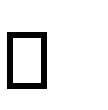 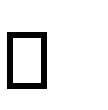 теоретические основы, термины и понятия информационных технологий и систем; методические подходы к представлению, формализации и структуризации различных типов данных, в том числе медико-биологических и медицинских;теоретические	основы	поиска,	сбора	и	хранения,	переработки	и	преобразования, распространения информации в медицинских информационных системах;состав	и	функциональное	назначение	аппаратного	и	программного	обеспечения персонального компьютера и компьютерной системы;основные виды информационных технологий и систем;состав, функции и возможности использования информационных и телекоммуникационных технологий впрофессиональной деятельности в приложении к решению задач медицины и здравоохранения; основные понятия автоматизированной обработки информации;принципы цифровой трансформации процессов в системе здравоохранения и в медицинской организации;         способы ведения медицинской документации в электронной форме и правила заполнения медицинской документации;основные методы и приемы обеспечения информационной безопасности; основные статистические методы в медико-биологических исследованиях;основные принципы учета и обработки статистической информации и иной медико- биологической и медицинской информации.Уметь:         использовать технологии сбора, размещения, хранения, накопления, преобразования и передачи данных в медицинских информационных системах;свободно ориентироваться в различных видах информационных технологий и систем; использовать	в	профессиональной	деятельности	различные	виды	программного обеспечения, в том числе специального;применять компьютерные и телекоммуникационные средства и технологии; применять основные статистические методы в медико-биологических исследованиях;использовать	методики	обработки	статистической	информации	и	иной	медико- биологической и медицинской информации.         пользоваться учебной, научной, научно-популярной литературой, ресурсами сети Интернет для профессиональной деятельности;         использовать на практике способы ведения медицинской документации в электронной форме и правила заполнения медицинской документации;         пользоваться программными приложениями для автоматизированного медико- статистического анализа, применяемого в медицине;         производить расчеты по результатам эксперимента, проводить элементарную статистическую обработку экспериментальных медико-биологических и медицинских данных;         свободно использовать современные информационные и коммуникационные средства и технологии, библиографические ресурсы, медико-биологическую терминологию в решении задач профессиональной деятельности врача.Владеть / быть в состоянии продемонстрировать:         навыками сбора и анализа информации, необходимой для решения поставленной задачи, размещения, хранения, накопления, преобразования и передачи данных в медицинских информационных системах;         базовыми технологиями преобразования информации: текстовые редакторы, электронный таблицы, поиск в сети Интернет;         различными видами программного обеспечения, в том числе специального, используемого в профессиональной деятельности;технологиями ведения медицинской документации в электронной форме;навыками применения современных информационных и коммуникационных средств и технологий, библиографических ресурсов, медико-биологической терминологии в решении стандартных задач профессиональной деятельности с учетом основных требований информационной безопасности;         навыками использования программных приложений, средств информационной поддержки врачебных решений, электронного медицинского документооборота, автоматизированных медико-технологических систем для решения профессиональных задач;         программными приложениями для автоматизированного медико-статистического анализа, применяемого в медицине;         навыками учета и обработки статистической информации и иной медико-биологической и медицинской   информации;    навыками элементарной статистической обработки в табличном процессоре.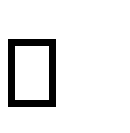 Процесс изучения дисциплины направлен на формирование общепрофессиональных компетенцийОбщепрофессиональные компетенции и индикаторы их достиженияСТРУКТУРА И СОДЕРЖАНИЕ УЧЕБНОЙ ДИСЦИПЛИНЫОбщая трудоемкость дисциплины составляет 216 часов, 6 зачетных единиц РАЗДЕЛЫ ДИСЦИПЛИНЫ (МОДУЛЯ), ВИДЫ УЧЕБНОЙ ДЕЯТЕЛЬНОСТИАННОТАЦИЯ К РАБОЧЕЙ ПРОГРАММЕпо дисциплине «Система искусственного интеллекта» по специальности 31.05.02 ПедиатрияФорма обучения - очная Факультет - ПедиатрическийКафедра – управление в здравоохраненииКурс – 5Семестр – 9 Лекции: - 16(часов) Зачет - 9(семестр)Практические (Семинарские) занятия – 32(часа) Самостоятельная работа - 57(часа)Всего часов (ЗЕ) – 108(3)Программа составлена в соответствии с требованиями ФГОС ВО по специальности 31.05.02 Педиатрия, утвержденного приказом Министерства образования и науки Российской Федерации№ 965 от 12.08.2020 г., с учетом трудовых функций профессионального стандарта «Врач-педиатр участковый», утвержденного приказом Минтруда и соцзащиты РФ от 27.03.2017 г. №306н.ЦЕЛИ ОСВОЕНИЯ УЧЕБНОЙ ДИСЦИПЛИНЫЦелью освоения учебной дисциплины «Системы искусственного интеллекта» является формирование у студентов представлений о технологиях и системах искусственного интеллекта (ИИ); овладение студентами основами теории интеллектуальных систем; изучение основных методов организации и представления знаний в медицине и здравоохранении, моделирования рассуждений и анализа данных в экспертных системах; формирование знаний о трансформации медицины и системы здравоохранения на основе технологий ИИ; формирование у студентов представлений о ключевых направлениях применения ИИ в медицине и здравоохранении.Задачами дисциплины являются:овладение навыками и знаниями в области искусственного интеллекта;изучение основных положений теории интеллектуальных систем;рассмотрение основных задач, решаемых системами искусственного интеллекта;изучение этапов трансформации медицины и системы здравоохранения на основе технологий ИИ;изучение ключевых направлений применения ИИ в медицине и здравоохранении;изучение моделей представления знаний в интеллектуальных системах;изучение основных методов представления знаний, анализа данных и моделирования рассуждений в здравоохранении и медицине;освоение профессиональных умений и навыков в области систем искусственного интеллекта в медицине и здравоохранении.МЕСТО ДИСЦИПЛИНЫ В СТРУКТУРЕ ОПОП СПЕЦИАЛИСТАУчебная дисциплина «Системы искусственного интеллекта» относится к блоку факультативных дисциплин образовательной программы высшего образования по направлению 31.05.02 Педиатрия; изучается в девятом семестре.Для изучения данной учебной дисциплины (модуля) необходимы знания, умения и навыки, формируемые предшествующими дисциплинами: введение в информационные технологии, биофизика.КОМПЕТЕНЦИИ ОБУЧАЮЩЕГОСЯ, ФОРМИРУЕМЫЕ В РЕЗУЛЬТАТЕ ОСВОЕНИЯ УЧЕБНОЙ ДИСЦИПЛИНЫВ результате освоения дисциплины обучающийся должен демонстрировать следующие результаты образования:Знать:методы сбора и анализа медицинской информации, необходимой для решения поставленной задачи (проблемной ситуации);варианты системного подхода к решению задачи (проблемной ситуации);достоинства и недостатки выбранных вариантов решения задачи (проблемной ситуации);риски (последствия) возможных решений поставленной задачи;методы разработки оригинальных алгоритмов решений поставленной задачи с использованием современных технологий в рамках систем искусственного интеллекта; этапы развития систем искусственного интеллекта (СИИ);основные	направления	развития	исследований	в	области	систем	искусственного	интеллекта;	нейробионический подход;методологические основы построения СИИ;общую структуру и схему функционирования экспертных систем;состав знаний и способы их представления;логические модели представления знаний;основы теории фреймов;основные положения теории нечеткой логики;задачи классификации, кластеризации и другие задачи обучения;          ключевые направления применения ИИ в медицине и здравоохранении.Уметь:проводить сбор, критически оценить и проанализировать медицинскую информацию, необходимую для решения поставленной задачи (проблемной ситуации);предлагать возможные варианты системного подхода в решении задачи (проблемной ситуации), оценивая их достоинства и недостатки;аргументировано объяснить собственные выводы и точку зрения в решении задачи (проблемной ситуации);3определять и оценивать риски (последствия) возможных решений поставленной задачи;принимать стратегическое решение проблемных ситуаций;свободно использовать современные информационные и коммуникационные средства и технологии, библиографические ресурсы, медико-биологическую терминологию в решении стандартных задач профессиональной деятельности в рамках систем искусственного интеллекта;представлять знания с помощью логики предикатов;представлять знания с помощью фреймов;оценивать качество решений экспертных систем;использовать модели представления знаний в экспертных системах;пользоваться методологией классификации и кластеризации.Владеть / быть в состоянии продемонстрировать:навыками сбора и анализа информации, необходимой для решения поставленной задачи (проблемной ситуа- ции);навыками выбора варианта системного подхода к решению задачи (проблемной ситуации);навыками аргументации при формулировке выводов и собственной точки зрения в решении задачи (проблемной ситуации);навыками принятия стратегического решения проблемных ситуаций;навыками применения современных информационных и коммуникационных средств и технологий, библиографических ресурсов, медико-биологической терминологии в решении стандартных задач профессиональной деятельности с учетом основных требований информационной безопасности в рамках систем искусственного интеллекта;методологией построения систем искусственного интеллекта и экспертных систем;методологией классификации и кластеризации; • характеристиками ключевых направлений применения ИИ в медицине и здравоохранении.Процесс изучения дисциплины направлен на формирование универсальных и общепрофессиональных компетенцийУниверсальные компетенции и индикаторы их достиженияОбщепрофессиональные компетенции и индикаторы их достижения4СТРУКТУРА И СОДЕРЖАНИЕ УЧЕБНОЙ ДИСЦИПЛИНЫОбщая трудоемкость дисциплины составляет 108 часов, 3 зачетные единицы РАЗДЕЛЫ ДИСЦИПЛИНЫ (МОДУЛЯ), ВИДЫ УЧЕБНОЙ ДЕЯТЕЛЬНОСТИ№ п/ пРазделы данной дисциплины, необходимые для изучения последующих дисциплин.Наименование последующих дисциплинНаименование последующих дисциплинНаименование последующих дисциплинНаименование последующих дисциплинНаименование последующих дисциплинНаименование последующих дисциплинНаименование последующих дисциплин№ п/ пРазделы данной дисциплины, необходимые для изучения последующих дисциплин.1234567№ п/ пРазделы данной дисциплины, необходимые для изучения последующих дисциплин.БиохимияНормальная физиологияГигиенаПатологическая физиологияФармакологияГистологияВнутренние болезни1Особенности строения и реакционной способности спиртов, альдегидов, кислот и гетерофункциональных представителей органических соединений++++2Строение и свойства аминокислот, пептидов и белков+++++++3Строение и свойства липидов. Перекисное окисление липидов в клеточных мембранах+++++++4Строение и свойства углеводов, гликопротеинов и протеогликанов+++++++5Строение и свойства гетероциклических соединений+++++++Код и наименование индикатора достижения универсальной компетенцииНаименование компетенцийКодкомпетенци и123Универсальные компетенции и индикаторы их достиженияУниверсальные компетенции и индикаторы их достиженияУниверсальные компетенции и индикаторы их достиженияИД- 1УК-1Находит и критически анализирует информацию, необходимую для решения поставленной задачи (проблемной ситуации)Способен осуществлять анализ проблемных ситуаций на основе системного подхода, вырабатывать стратегию действияУК - 1ИД-2УК-1Рассматривает и предлагает возможные варианты системного подхода в решении задачи (проблемной ситуации), оценивая их достоинства и недостаткиСпособен осуществлять анализ проблемных ситуаций на основе системного подхода, вырабатывать стратегию действияУК - 1ИД-3УК-1Формирует собственные выводы и точку зрения на основе аргументированных данныхСпособен осуществлять анализ проблемных ситуаций на основе системного подхода, вырабатывать стратегию действияУК - 1ИД-4 УК-1Определяет и оценивает риски (последствия) возможных решений поставленной задачиСпособен осуществлять анализ проблемных ситуаций на основе системного подхода, вырабатывать стратегию действияУК - 1ИД-5УК-1Принимает стратегическое решение проблемных ситуацийСпособен осуществлять анализ проблемных ситуаций на основе системного подхода, вырабатывать стратегию действияУК - 1общепрофессиональные компетенции и индикаторы их достиженияобщепрофессиональные компетенции и индикаторы их достиженияобщепрофессиональные компетенции и индикаторы их достиженияИД-2ОПК-3Анализирует механизмы развития патологических процессов в организме спортсмена, при приеме запрещенных препаратовСпособен к противодействию применения допинга в спорте и борьбе с нимОПК-3ИД-3ОПК-5Определяет и анализирует патологические процессы организма человека.Способен оценивать морфофункциональные, физиологические состояния и патологические процессы в организме человека для решения профессиональных задачОПК-5ИД-1ОПК-10Использует медико-биологическую терминологию в решении задач.Способен понимать принципы работы современных информационных технологий и использовать их для решения задач профессиональной деятельностиОПК-10№ п/пРаздел учебной дисциплинысеместрнеделя семестраВиды учебной работы, включая самостоятельную работу студентов и трудоемкость (в часах)Виды учебной работы, включая самостоятельную работу студентов и трудоемкость (в часах)Виды учебной работы, включая самостоятельную работу студентов и трудоемкость (в часах)Формы текущего контроля успеваемости.Форма промежуточной аттестациисеместрнеделя семестраЛекцииЛаб. занятияСамост. работа1Особенности строения и реакционной способности спиртов, альдегидов, кислот и гетерофункциональныхпредставителей11-411211устный опрос, контроль выполнения эксперимента, контрольная работаорганических соединений2Строение и свойства аминокислот, пептидов и белков15-70,7599устный опрос, контроль выполнения эксперимента, контрольная работа3Строение и свойства липидов. Перекисное окисление липидов в клеточных мембранах18-100,7599устный опрос, контроль выполнения эксперимента, контрольная работа4Строение и свойства углеводов, гликопротеинов и протеогликанов111-130,7599устный опрос, контроль выполнения эксперимента, контрольная работа5Строение и свойства гетероциклических соедиений114-160,7599устный опрос, контроль выполнения эксперимента, контрольная работа6Итого:11-1644847Результаты образованияКраткое содержание и характеристика (обязательного) порогового уровня сформированностикомпетенцийНомер компетенцииЗнать основные идеи, принципы и задачи философии;Уметь формировать и аргументировано отстаивать свою собственную позицию по различным философским проблемам; Владеть навыками восприятия и анализа специальных текстов, имеющих философское содержание;Способность использовать основы философских знаний для формирования мировоззренческой позицииУК-1Знать отношение философии и других форм духовной жизни: религии, науки, искусства, медицины;Уметь использовать положения и категории философии для оценивания и анализа различных тенденций, фактов и явлений в окружающей действительности и в системе здравоохранения;Владеть навыками публичной речи и письменного аргументированного изложения своей собственной точки зрения по актуальным мировоззренческим и философским проблемам.Способность и готовность анализировать результаты собственной деятельности для предотвращения профессиональных ошибокУК-5№ п/ пРаздел учебной дисциплиныСеместрНеделя семестраВиды учебной работы, включая самостоятельную работу обучающихся и трудоемкость (в часах)Виды учебной работы, включая самостоятельную работу обучающихся и трудоемкость (в часах)Виды учебной работы, включая самостоятельную работу обучающихся и трудоемкость (в часах)Виды учебной работы, включая самостоятельную работу обучающихся и трудоемкость (в часах)Формы текущего контроля успеваемости (по неделям семестра) Форма промежуточной аттестации(по семестрам)№ п/ пРаздел учебной дисциплиныСеместрНеделя семестраЛекцииПракт. занятияСеминарыСамотоят. работаФормы текущего контроля успеваемости (по неделям семестра) Форма промежуточной аттестации(по семестрам)1Мировоззрение и философия. (УК-1)31-22ч2ч2чвыборочный опрос, фронтальный опрос,2История философии(УК-1)32ч10ч10чвыборочный опрос, Задания в системе Moodle3Бытие и сознание(УК-1)32ч2чвыборочный опрос, фронтальный опрос,4Теория познания (УК-5)32ч2чвыборочный опрос, Задания в системе Moodle контрольная работа5Наука в системе познания(УК-5)Философия техники(УК-1)42 ч6ч6чвыборочный опрос, Задания в системеMoodle контрольная работа,6Философия общества и истории(УК-1)42ч2чвыборочный опрос, фронтальный опрос, Задания в системеMoodle7Философская антропология(УК-5)42ч2чЗадания в системе Moodle фронтальный опрос контрольная работа8Искусство как феномен человеческого бытия(УК-1)42ч2чвыборочный опрос, фронтальный опрос Задания в системеMoodle контрольная работа9Глобальные проблемы современности. (УК-5)42ч2чвыборочный опрос, фронтальный опрос Задания в системе Moodle контрольная работа10Философские проблемы в области медицины. (УК-1)42ч2чвыборочный опрос, Задания в системе MoodleВсего63232Результаты образованияКраткое содержание и характеристика (обязательного)	порогового	уровня сформированности компетенцийНомер компетенции123Знать:определение понятия «иммунитет» по И.И. Мечникову (1902) и Л.А. Зильберу (1952);эволюцию иммунной системы, конституциональные, фагоцитарные и лимфоидные факторы невосприимчивости; пути передачи коронавируса СOVID-19 в природе;роль генетических факторов и социально- экономических факторов в распространении коронавируса СOVID-19 в популяциях людей;обосновывать пути заражения человека коронавирусом СOVID-19; связь антигенов групп крови человека системы АВ0 со способностью новой коронавирусной инфекцией СOVID-19.меры борьбы (профилактики) с новой коронавирусной инфекцией СOVID-19. Уметь:использовать знания биологии коронавирусов при разработке мер профилактики и снижения вероятности заражения СOVID-19;анализировать учебную, научную, научно- популярную литературу для профессиональной деятельности.Владеть:системным подходом к познанию общих законов природы и закономерностей жизнедеятельности человека в связи с новой коронавирусной инфекцией СOVID-19;готовностью к работе в коллективе с учетом этики и деонтологии в период СOVID-19.Способен осуществлять критический анализ проблемных ситуаций на основе системного подхода, вырабатывать стратегию действийНаходит и критически анализирует информацию, необходимую для решения поставленной задачи (проблемной ситуации)УК-1ИД-1Знать:классификацию биологических дисциплин и обосновывать место биологии в системе медицинского образования;биологические особенности воспроизведения организмов, в том числе и человека.Уметь:пользоваться увеличительной техникой (микроскопами, оптическими и простыми лупами)использовать базовые теоретические знания в практической деятельности.Владеть:навыками микроскопирования и анализа микропрепаратов и электронных микрофотографий;реализацией	определения	пролиферативной активности в разных типах тканей.Способен осуществлять критический анализ проблемных ситуаций на основе системного подхода, вырабатывать стратегию действийФормирует собственные выводы и точку зрения на основе аргументированных данныхУК-1ИД-3Знать:-	моральные	и	правовые	нормы	в профессиональной деятельности;- роль отечественных учёных (Н.К. Кольцов, А.С. Серебровский, С.С. Четвериков) в развитии генетики;Способен оценивать морфофункциональные, физиологические состояния и патологические процессы в организме человека для решения профессиональных задачОПК-5принципы и юридическое обоснование медико- генетического консультирования;классификацию мутаций, причины и механизмы их возникновения, значение; мутагенез и его значение в развитии патологии.Уметь:применять законы наследования для определения вероятности наследования нормальных и патологических признаков в генотипе и их проявления в фенотипе и прогнозирования наследственных заболеваний человека;планировать анализ родословных семей для определения типа наследования признака (болезни) и генотипов членов семьи, что необходимо для прогнозирования риска проявления признака (болезни) в потомстве;обосновывать применение закона Харди- Вайнберга к анализу распространения генов и соотношении генотипов в популяции человека;планировать медико-генетическое консультирование семей с риском наследственного или предположительного наследственного проявления болезни (юридическое обоснование).Владеть:формированием навыков расчёта степени риска проявления признака (болезни) в поколении.Определяет и анализирует морфофункциональные, физиологические состояния и патологические процессы организма человекаИД-1Знать:- и обосновывать положение человека в системе животного мира;биологические предпосылки антропогенеза;и сравнивать соотношение биологических и социальных факторов в становлении человека на разных этапах антропогенеза;и использовать генетическую программу и программу социального наследования в развитии человека;и рассматривать расы как выражение генетического полиморфизма человечества;и сравнивать теории происхождения рас.Уметь:дифференцировать основные этапы антропогенеза.Владеть:информацией, характеризующей основные этапы и факторы антропогенеза.Способен анализировать и учитывать разнообразие культур в процессе межкультурного взаимодействияПринимает	стратегическое	решение проблемных ситуацийУК-1ИД-5Знать:- и рассматривать в практической деятельности основные понятия и проблемы экологии, феномен паразитизма и биоэкологические заболевания;и формулировать определение понятия«паразиты» по В.А. Догелю; происхождение паразитизма;формы паразитизма, взаимоотношения в системе «паразит-хозяин»;и объяснять учение Е.Н. Павловского (нашего земляка) о природной очаговости болезней;структуру природного очага; учение академика К.И. Скрябина о девастации.Уметь:Способен понимать принципы работы современных	информационных технологий и использовать их для решения задач профессиональной деятельностиИспользует современные информационные и коммуникационные средства и технологии, библиографические ресурсы, медико- биологическую терминологию в решении стандартных задач профессиональной деятельностиОПК-10ИД-1--использовать знания экологии паразитов при разработке мер профилактики и снижения вероятности заражения паразитарными болезнями.Владеть:диагностикой протозоонозов, гельминтозов, арахнозов и энтомозов у человека; методами овогельминтоскопии.Знать:основные понятия и проблемы биосферы и экологии;основные свойства экосистем, экологические законы и правила;и обосновывать влияние на организм человека биотических, абиотических и социальных факторов, адаптации человека к среде обитания;биологические ритмы и их связь с внешними физическими ритмами.Уметь: объяснять подчиненность человека общебиологическим законам развития; единство человека со средой обитания.Владеть:реализацией	знаний генетического, экологического и хронобиологического подходов к изучению развития и жизнедеятельности человека, формировании науки о здоровье и развитии профилактической медицины.Способен анализировать и учитывать разнообразие культур в процессе межкультурного взаимодействияРассматривает и предлагает возможные варианты системного подхода в решении задачи (проблемной ситуации), оценивая их достоинства и недостаткиУК-1ИД-2Знать:-основные закономерности процесса индивидуального развития хордовых животных, в том числе и человека в тесной связи с историческим развитием;-общие закономерности онтогенеза человека;-избирательную активность генов в развитии;-влияние мутагенных и тератогенных факторов на развивающийся зародыш и характер нарушений в зависимости от времени воздействия указанных факторов;-проблемы долголетия;-закономерности гомеостаза биологических систем;- -регенерацию как проявление структурного гомеостаза, проявление регенерации в филогенезе и онтогенезе; регуляцию регенерации, значение для медицины;-биологические механизмы адаптации.Уметь:-применять знания основных закономерностей эмбриогенеза и его нарушения на последующих этапах обучения в курсах акушерства и гинекологии, детских болезней и др.;--производить расчёты по результатам эксперимента, проводить элементарную статистическую обработку экспериментальных данных.Владеть:-навыками фенокопирования уродств (в эксперименте): влияние инсулина на развивающийся зародыш курицы от нормального формирования хрящей и суставов конечностей,приводящих к возникновению такой эмбриопатииСпособен анализировать и учитывать разнообразие культур в процессе межкультурного взаимодействияОпределяет и оценивает риски (последствия) возможных решений поставленной задачиУК-1ИД-4как хондродистрофия.№Наименование раздела учебной дисциплиныСемест рНеделя семест раВиды учебной деятельности, включая самостоятельную работу студентов(в часах)Виды учебной деятельности, включая самостоятельную работу студентов(в часах)Виды учебной деятельности, включая самостоятельную работу студентов(в часах)Виды учебной деятельности, включая самостоятельную работу студентов(в часах)Формы текущего контроля успеваемости (по неделям семестра).Форма промежуточной аттестации (по семестрам)№Наименование раздела учебной дисциплиныСемест рНеделя семест раЛекцииПракт.занСеми- нарыСамост. работаФормы текущего контроля успеваемости (по неделям семестра).Форма промежуточной аттестации (по семестрам)▪Биология клетки.1123-2ВК, ТК▪Биология клетки.12-3-2ВК, ТК , ПК, Коллоквиум,компьютерное тестирование, собеседование по СЗ2.Основы общей и медицинской генетики.1323-2ВК, ТК, СЗ2.Основы общей и медицинской генетики.14-3-2ВК, ТК, СЗ2.Основы общей и медицинской генетики.1523-2ВК, ТК, СЗ2.Основы общей и медицинской генетики.16-3-2ВК, ТК, СЗ2.Основы общей и медицинской генетики.1723-2ВК, ТК, СЗ2.Основы общей и медицинской генетики.18-3-2ВК, ТК, СЗ ,3.Биология развития. Гомеостаз. Регенерация.1923-2ВК, ТК, СЗ3.Биология развития. Гомеостаз. Регенерация.110-3-2ВК, ТК, СЗ ПК, Коллоквиум,компьютерное тестирование, собеседование по СЗ3.Биология развития. Гомеостаз. Регенерация.11123-2ВК, ТК, СЗ,4.Эволюция органического мира. Филогенез систем органов позвоночных.112-3-2ВК, ТК, СЗ4.Эволюция органического мира. Филогенез систем органов позвоночных.11323-3ВК, ТК, СЗ ПК, Коллоквиум,компьютерное тестирование, собеседование по СЗ4.Эволюция органического мира. Филогенез систем органов позвоночных.114-3-3ВК, ТК, СЗ4.Эволюция органического мира. Филогенез систем органов позвоночных.11523-3ВК, ТК, СЗ4.Эволюция органического мира. Филогенез систем органов позвоночных.116-3-3ВК, ТК, СЗ4.. Эволюция органического мира.Филогенез систем органов позвоночных.21722-3ВК, ТК, СЗ218223Коллоквиум, компьютерноетестирование, собеседование по СЗ5.Эволюционное учение. Антропогенез19223ВК, ТК, СЗ2022-3ВК, ТК, СЗ ПК,6.Экология. Основы медицинской паразитологии.1) медицинская протозоология22122-3ВК, ТК, СЗ6.Экология. Основы медицинской паразитологии.1) медицинская протозоология22222-3ВК, ПК, СЗ6.2) медицинская гельминтология22322-3ВК, ТК, СЗ6.2) медицинская гельминтология22422-3ВК, ТК, СЗ6.2) медицинская гельминтология22522-3ВК, ТК, СЗ6.2) медицинская гельминтология22622-3ВК, ТК, СЗ6.2) медицинская гельминтология22722-3ВК, ПК, СЗ6.28-23ВК, ТК, СЗ6.3) медицинская арахноэнтомология229-2-3ВК, ТК, СЗ6.3) медицинская арахноэнтомология230-2-3ВК, ТК, СЗ6.3) медицинская арахноэнтомология231-2-3ВК, ТК, СЗ6.3) медицинская арахноэнтомология232-2-3ПК, Коллоквиум, компьютерное тестирование, собеседование по СЗ7.Экология и биосфера.33-2-3ВК, ТКВсего:3882-87Результаты образованияНаимено вание категори и (группы) универса льных компете нцийКод и наименование универсальной компетенцииКод и наименование индикатора достижения универсальной компетенции1234Знать:методы решения интеллектуальных задач и их применение в медицинеСистем ное иУК-1.СпособенИД-1 УК 1.Находит иУметь: пользоваться учебной, научной, научно-популярной литературой, сетью Интернет	для	профессиональной деятельностиВладеть: простейшими медицинскими инструментами,навыками	постановки предварительного диагноза на основании результатовлабораторного и инструментального обследованиякритиче ское мышле ниеосуществлять критический анализ проблемных ситуаций на основе системного подхода, вырабатывать стратегию действийкритически анализирует информацию, необходимую для решения поставленной задачи (проблемной ситуации);ИД-2 УК 1.Рассматривает и предлагает возможные варианты системного подхода в решении задачи (проблемной ситуации), оценивая их достоинства и недостатки;ИД-3 УК 1.Формирует собственные выводы и точку зрения на основе аргументированн ых данных;ИД-4 УК 1.Определяет и оценивает риски (последствия) возможных решений поставленной задачи.ИД-5 УК1.Принимаетстратегическое решение проблемных ситуаций.Знать: основные законы физики, биофизические явления и закономерности, лежащие в основе процессов, протекающих в организме человекаУметь: пользоваться учебной, научной, научно-популярной литературой, сетью Интернет	для	профессиональнойдеятельности	Интернет	дляДиагно стическ ие инстру менталь ные методыобследоОПК-3Способен к противодействи ю применения допинга	в спорте и борьбе с нимИД-2 ОПК-3Анализирует биохимические, физико- химические имолекулярнобиолог ическиемеханизмыпрофессиональной деятельностиВладеть:	простейшими	медицинскими инструментами,навыками	постановки	предварительного диагноза на основании результатов лабораторного иинструментального обследованияванияразвития патологических процессов вклетках и тканях организма спортсмена, при приеме запрещенных препаратов, определяя основные принципы течения биохимических процессов при приеме запрещенных препаратов;Знать: основные законы физики, биофизические явления и закономерности, лежащие в основе процессов, протекающих в организме человекаУметь:	пользоваться		учебной,	научной, научно-популярной	литературой,		сетью Интернет для профессиональной деятельности Интернет для профессиональной деятельности Владеть: простейшими медицинскими инструментаминавыками	постановки	предварительного диагноза на основании результатов лабораторного иинструментального обследованияДиагно стическ ие инстру менталь ные методы обследо ванияОПК-4Способен применять медицинские изделия, предусмотренн ые	порядком оказания медицинской помощи,	а также проводить обследования пациента	с целью установления диагнозаИД-4	ОПК-4Анализирует полученные результаты обследования пациента,		при необходимости обосновывает		и планирует	объем дополнительных исследований.Знать: основные законы физики, физические явления и закономерности, лежащие в основе процессов, протекающих в организме человека Уметь:	пользоваться		учебной,	научной, научно-популярной	литературой,		сетью Интернет для профессиональной деятельности Интернет для профессиональной деятельности Владеть: простейшими медицинскими инструментами,навыками постановки предварительного диагноза на основании результатов лабораторного иинструментального обследованияЭтиолог ия и пато генезОПК-5.Способен оценивать морфофункци ональные, физиологичес кие состояния и патологическ ие процессы в организме человека для решения профессионал ьных задачИД-1 ОПК-5Определяет и анализирует морфофункционал ьные,физиологические состояния и патологические процессы организма человека.ИД-2 ОПК-5Учитывает морфофункционал ьные особенности, физиологические состояния и патологические процессы в организмечеловека при составлении плана обследования и леченияЗнать:основные	законы	физики, биофизические явления и закономерности, лежащие в основе процессов, протекающих в организме человекаУметь:	пользоваться		учебной,	научной, научно-популярной	литературой,		сетью Интернет для профессиональной деятельности Интернет для профессиональной деятельности Владеть: простейшими медицинскими инструментами, навыками постановки предварительного диагноза на основании результатовлабораторного и инструментального обследованияИнформ ационна я грамотн остьОПК-10.Способен понимать принципы работы современных информацион ных технологий и использовать их для решения задач профессионал ьной деятельностиИД-1	ОПК-10Использует современные информационные и коммуникационные средства	итехнологии, библиографические ресурсы,	медико- биологическую терминологию		в решении стандартных	задач профессиональной деятельности.№Раздел учебной дисциплиныСеместрНеделя семестраВиды учебной работы, включая самостоятельную работу студентов и трудоемкость (в часах)Виды учебной работы, включая самостоятельную работу студентов и трудоемкость (в часах)Виды учебной работы, включая самостоятельную работу студентов и трудоемкость (в часах)Виды учебной работы, включая самостоятельную работу студентов и трудоемкость (в часах)Формы текущего контроля успеваемости (по неделям семестра) Форма промежуточной аттестации (по семестрам)№Раздел учебной дисциплиныСеместрНеделя семестраЛекци иПракт.занят ияСеми- нарыСамос т работ аФормы текущего контроля успеваемости (по неделям семестра) Форма промежуточной аттестации (по семестрам)1Колебания и волны.АкустикаII1-328–7Устный опрос, отчет по лабораторным работам, решение задач, компьютерное тестирование , представление рефератов, выполнение творческихзаданий2Течение и свойства жидкостей.II4-628–9Устный опрос, отчет по лабораторным работам, решение задач, компьютерное тестирование, представление рефератов, выполнение творческих заданий3Электродина мика.Физические процессы в тканях при воздействии током и электромагни тными полями.Основы медицинскойэлектроникиII7-928–9Устный опрос, отчет по лабораторным работам, решение задач, компьютерное тестирование, представление рефератов, выполнение творческих заданий4Оптика. Тепловое излучение и его законы. Инфракрасно е, ультрафиолет овое излученияII10-1228–7Устный опрос, отчет по лабораторным работам, решение задач, компьютерное тестирование, представление рефератов, выполнение творческих заданий5Ионизирующ ее излучение, дозиметрияII13-1528–8Устный опрос, отчет по лабораторным работам, решение задач, компьютерное тестирование, представление рефератов,выполнение творческих заданий6Физические процессы в биологически х мембранахII15-168–7Устный опрос, отчет по лабораторным работам, решение задач, компьютерное тестирование, представление рефератов, выполнение творческих заданий№Наименование дисциплиныЗнанияУменияНавыки1Биология- основные физико-- пользоватьсянавыкихимические процессыфизическим,микроскопирования,молекулярного,химическим,анализ препаратов иклеточного, тканевого ибиологическимэлектронныхорганного уровней;оборудование;микрофотографий.- законы генетики,- работать сзакономерностиувеличительнойнаследственности итехникойизменчивости в(микроскопами,индивидуальном развитииоптическими икак основы пониманияпростымипатогенеза и этиологиилупами).наследственных имультифакториальныхзаболеваний человека.2Химия- строение и функции-- владеть понятиемнаиболее важныхпрогнозироватьограничения ихимических соединений;направление идостоверности и- основныерезультатыспецификойметаболические путифизико-наиболее частопревращения углеводов,химическихвстречающихсялипидов, аминокислот,процессов илабораторныхпуриновых ихимическихтестов.пиримидиновыхпревращенийоснований, рольбиологическиклеточных мембран и ихважныхтранспортных систем ввеществ.обмене веществ.Номер компет енцииКраткое содержание и характеристика (обязательного) порогового уровня сформированност и компетенцийИндекс достиженияРезультаты образования3241УК-1Способен осуществлять критический анализ проблемных ситуаций на основе системного подхода, вырабатывать стратегию действийИД-1 УК 1- Находит и критически анализирует информацию, необходимую для решения поставленнойзадачи (проблемной ситуации).Знать:механизмы и методики поиска, анализа и синтеза информации, включающие системный подход;методики постановки цели и способы ее достижения, научное представление о результатах обработки информации. Уметь:анализировать задачу, выделять ее базовые составляющие, осуществлять декомпозицию задачи;находить и критически анализировать информацию, необходимую для решения поставленной задачи;рассматривать возможные варианты решения задачи, оценивая их достоинства и недостатки. Владеть:методами установления причинно- следственных связей и определения наиболее значимых среди них;механизмами поиска информации, в том числе с применение современных информационных и коммуникационных технологий.УК-1Способен осуществлять критический анализ проблемных ситуаций на основе системного подхода, вырабатывать стратегию действий.ИД-2 УК 1- Рассматривает и предлагает возможные варианты системного подхода в решении задачи (проблемной ситуации), оценивая их достоинства и недостатки.Знать:	принципы	и	методы системного подхода.Уметь:применять принципы и методы системного подхода для решения поставленных задач.Владеть: практическими навыками выбора оптимальных способов решения задач, исходя из действующих правовых норм, имеющихся ресурсов и ограничений.УК-1Способен осуществлять критический анализ проблемных ситуаций на основе системного подхода, вырабатывать стратегию действий.ИД-3 УК 1- Формирует собственные выводы и точку зрения на основе аргументированн ых данных.Знать: алгоритм формирования суждений и оценок.Уметь:- отличать факты от мнений, интерпретаций, оценок и т.д. в рассуждениях других участников деятельности.- критически оценивать надежность источников информации, работать с противоречивой информацией из разных источников.Владеть: способностью грамотно, логично, аргументировано формировать собственные выводы.УК-1Способен осуществлять критический анализ проблемных ситуаций на основе системного подхода, вырабатывать стратегию действий.ИД-4 УК 1Определяет и оценивает риски (последствия) возможных решений поставленной задачи.Знать: критерии оценки последствий возможных решений задачи.Уметь: определять и оценивать последствия возможных решений задачи.Владеть: способностью определять и оценивать последствия возможных решений задачи;- прогнозировать проблемные ситуации и риски в проектной деятельности.УК-1Способен осуществлять критический анализ проблемных ситуаций на основе системногоИД-5 УК 1Принимает стратегическое решение проблемных ситуаций.Знать: виды стратегий по решению проблемной ситуации.Уметь: оценивать преимущества и недостатки выбранной стратегии. Владеть: способностью принятия стратегического решения проблемной ситуации,- навыками составления плана-подхода, вырабатывать стратегию действий.графика реализации проекта в целом и плана-контроля его выполнения;- навыками конструктивного преодоления возникающих разногласий и конфликтов.УК-2Способен управлять проектом на всех этапах его жизненного циклаИД-1 УК 2Определяет проблему и способ ее решения через реализацию проектного управления.Знать: основные виды проектов, их специфику и особенности управления ими.Уметь: определять проблему и способ ее решения через реализацию проектного управленияВладеть: навыком определения проблемы и способов ее решения через реализацию проектногоуправления.УК-2Способен управлять проектом на всех этапах его жизненного циклаИД-2 УК 2Разрабатывает концепцию проекта в рамках обозначенной проблемы: формулирует цель, задачи, обосновывает актуальность, значимость, ожидаемые результаты и возможныесферы их примененияЗнать: требования к постановке цели и задач.Уметь: формулировать цель, задачи, проекта;	обосновывать	его актуальность, значимость, ожидаемые результаты и возможные сферы их применения.Владеть: навыками построения и структурирования жизненного цикла проекта; навыками управления проектами и подготовки проектных решенийУК-2Способен управлять проектом на всех этапах его жизненного циклаИД-3 УК 2Организует и координирует работу участников проекта; обеспечивает работу команды необходимыми ресурсами;Знать: основные понятия, классификации по теме«Познавательные процессы»;- основные принципы управления проектами на всех стадиях жизненного цикла.Уметь: организовать и координировать работу участников проекта; обеспечивать работу команды необходимыми ресурсами.Владеть: навыками управления проектами на всех стадиях. жизненного цикла.УК-2Способен управлять проектом на всех этапах егоИД-4 УК 2Разрабатывает план реализации проекта сЗнать: основы планирования деятельности по достижению задач.Уметь: соотносить ресурсы и ограничения в решении задач. Владеть: навыками разработки ижизненного циклаиспользованием инструментов планирования.реализации проекта с использованием инструментов	планирования; способностью планировать решениезадач в зоне своей ответственности с учетом действующих правовых норм.УК-2Способен управлять проектом на всех этапах его жизненного циклаИД-5 УК 2Осуществляет мониторинг за ходом реализации проекта, корректирует отклонения, вносит дополнительны е изменения в планреализации проектаЗнать: основные методы контроля выполнения задач; основные требования к представлению результатов проекта.Уметь:	контролировать	и корректировать выполнение задачв зоне своей ответственности; представлять результаты проекта.Владеть: навыками измерения и анализа результатов проектной деятельности;	способностью представлять результаты проекта и обосновывать использования.УК-3Способен организовывать и руководить работой команды, вырабатывая командную стратегию для достижения поставленной целиИД-1 УК 3Проявляет лидерство в планировании и осуществлении профессиональ ной деятельности, в постановке целей, в побуждении других к достижению поставленных целей.Знать: основы стратегического планирования работы коллектива для достижения поставленной цели Уметь: - создавать в коллективе психологически безопасную доброжелательную среду;учитывать в своей социальной и профессиональной деятельности интересы коллег;Владеть:способами управления командной работой в решении поставленных задач.Способен организовывать и руководить работой команды, вырабатывая командную стратегию для достижения поставленной целиИД-2 УК 3Вырабатывает командную стратегию для выполнения практических задач.Знать: общие формы организации деятельности коллектива;Уметь: - предвидеть результаты (последствия) как личных, так и коллективных действий; - применять принципы врачебной деонтологии медицинской этики.Владеть: - навыками постановки цели в условиях командой работы, навыками делового общения управления коллективом и выработки стратегий действий.Способенорганизовывать и руководитьИД-3 УК 3Распределяет задания иЗнать: психологическое содержание понятий личностии коммуникативной компетентности;работой команды, вырабатывая командную стратегию для достижения поставленной целидобивается их исполнения реализуя основные функции управления.функции управления.Уметь: - планировать командную работу, распределять поручения и делегировать полномочия членам команды.Владеть: способностью распределять задания и добиваться их исполнения, реализуя основные функции управления.Способен организовывать и руководить работой команды, вырабатывая командную стратегию для достижения поставленной целиИД-4 УК 3Формулирует, аргументирует, отстаивает свое мнение и общие решения, несет личную ответственность за результаты.Знать: знает основные направления психологии, общие и индивидуальные особенности психики и ее развития в онтогенезе. Уметь: находить и принимать управленческие решенияпри различных мнениях. Владеть: находить и принимать ответственные решения в рамках своей профессиональной компетенции;- навыком ведения дискуссии.Способен организовывать и руководить работой команды, вырабатывая командную стратегию для достижения поставленной целиИД-5 УК 3Умеет разрешать конфликты на основе согласования позиций и учета интересов.Знать: - психологию личности и малых групп;- психологию межличностных отношений в группах разного возраста,виды, структуру конфликтов и технологии их разрешения. Уметь: - разрешать конфликты на основе согласования позиций и учетов интересов;применять методы разрешения конфликтов и противоречий при работе в команде;Владеть: - навыками преодоления возникающих в коллективе разногласий, споров и конфликтов на основе учета интересов всех сторон.УК - 4Способен применять современные коммуникативные технологии, в том числе	наиностранном (ых) языке	(ах),	для академическогои профессиональног о взаимодействияИД-1 УК-4Выбирает стиль общения и язык жестов с учетом ситуации взаимодействия;Знать: виды, стили и функции общения, языковой материал (лексические единицы и грамматические структуры), необходимый и достаточный для общения в различных средах и сферах речевой деятельности;специфику коммуникативной деятельности медицинского работника;универсальные закономерности структурной организации исамоорганизации текста.Уметь: - вести диалог, соблюдая нормы речевого этикета, используя различные стратегии; выстраивать монолог;составлять деловые бумаги, в том числе необходимые при приеме на работу;вести запись основных мыслей и фактов (из аудиотекстов и текстов для чтения), запись тезисов устного выступления/письменного доклада изучаемой проблеме;разрабатывать коммуникативную стратегию и тактику эффективного взаимодействия;Владеть: практическими навыками использования современных коммуникативных технологий.УК - 4Способен применять современные коммуникативные технологии, в том числе	наиностранном (ых) языке	(ах),	для академическогои профессиональног о взаимодействияИД-4 УК-4Публично выступает на русском языке, строит свое выступление с учетом аудитории и цели общения.Знать: современные средства информационно-коммуникационных технологий; модели и технологии коммуникации в профессиональной медицинской среде; основные концепции организации межличностного взаимодействия в информационно-образовательной и профессиональной среде;Уметь: самостоятельно находить и обрабатывать информацию, необходимую для качественного выполнения профессиональных задач и достижения профессионально значимых целей, в т.ч. на иностранном языке;Владеть:- навыками эффективного речевого поведения в различных сферахкоммуникации и разных речевых ситуациях.УК - 5Способен анализировать и учитывать разнообразие культур в процессе межкультурного взаимодействияИД-1 УК 5Отмечает и анализирует особенности межкультурного взаимодействия (преимущества и возможные проблемные ситуации),Знать: различные исторические типы культур;Уметь: адекватно оценивать межкультурные диалоги в современном обществе;Владеть: навыками межкультурного взаимодействия с учетом разнообразия культур.обусловленные различием этических, религиозных и ценностных систем.УК - 5Способен анализировать и учитывать разнообразие культур в процессе межкультурного взаимодействияИД-2 УК-5Может преодолеть коммуникативн ые барьеры при межкультурном взаимодействии.Знать: механизмы межкультурного взаимодействия в обществе на современном этапе.Уметь: формировать психологически-безопасную среду в профессиональной деятельности.Владеть: навыками толерантности впреодолении	коммуникативных барьеров.УК - 5Способен анализировать и учитывать разнообразие культур в процессе межкультурного взаимодействияИД-3 УК-5Придерживаетс я принципов недискриминац ионного взаимодействия, основанного на толерантном восприятии культурных особенностей представителей различных этносов и конфессий, при личном имассовом общении.Знать: принципы соотношения общемировых и национальных культурных процессов; принципы недискриминационного взаимодействия. Формы и методы Поддержания толерантной среды. Уметь: толерантно взаимодействовать с представителями различных культур. Владеть:	навыками	толерантного восприятия культурных особенностей представителей различных этносов и конфессий при личном и массовом общении.УК-6Способен определять и реализовывать приоритеты собственной деятельности и способы ее совершенствовани я на основе самооценки и образования втечение всей ЖизниИД-1 УК-6Использует инструменты и методы управления временем при выполнении конкретных задач, проектов, при достижении поставленных целей;Знать: инструменты и методы управления временем при выполнении задач, при достижении целей;Уметь: планировать самостоятельную деятельность при решении профессиональных задач. Владеть: навыками использования инструментов и методов управления временем при выполнении конкретных задач, проектов, при достижении поставленных целей.УК-6Способен определять и реализовыватьИД-2	УК-6Определяет приоритетыЗнать: стимулы для саморазвития.Уметь: расставлять приоритетыприоритеты собственной деятельности и способы ее совершенствовани я на основе самооценки и образования в течение всей жизнисобственной деятельности, личностного развития	и профессиональног о роста;профессиональной деятельности и способы ее совершенствования на основе самооценкиВладеть: навыками определения приоритетов	собственной деятельностиУК-6Способен определять и реализовывать приоритеты собственной деятельности и способы ее совершенствовани я на основе самооценки и образования в течение всей жизниИД-3 УК-6Оценивает требования рынка труда и предложения образовательных услуг для выстраивания траектории собственного профессиональног о ростаЗнать: требования рынка труда и предложения образовательных слуг для выстраивания траектории собственного профессионального ростаУметь: Оценивает требования рынка труда и предложения образовательных услугВладеть: личностного развития и профессионального роста.УК-6Способен определять и реализовывать приоритеты собственной деятельности и способы ее совершенствовани я на основе самооценки и образования в течение всей жизниИД-4 УК-6Строит	иопределяет стратегию профессиональног о	развития	на основе индивидуальных достижений.Знать: основы планирования профессиональной траекториис	учетом	особенностей профессиональной, так и другихвидов деятельности и требований рынка труда.Уметь: подвергать критическому анализу проделанную работу.Владеть: находить и творчески использовать имеющийсяопыт	в	соответствии   с	задачами саморазвития.УК-7Способен поддерживать должный уровень физической подготовленности для обеспеченияИД-3 УК-7Оценивает свои ресурсы и их пределы (личностные, ситуативные,Знать: методы сохранения и укрепления физического здоровья в условиях полноценной социальной и профессиональной деятельности; - способы контроля и оценки физического развития и физическойполноценной социальной и профессионально й деятельностивременные), оптимально их использует для успешного выполнения порученного задания.подготовленности; - правила и способы планирования индивидуальныхзанятий различной целевой направленности.Уметь: организовывать режим времени, приводящий к здоровому образу жизни; использовать средства и методы физического воспитания дляпрофессионально-личностного развития, физического самосовершенствования, формирования здорового образа. Владеть: навыками оценки своих ресурсов и их пределов для оптимального их использования для успешного выполнения порученного задания; способностью к организации своей жизни в соответствии с социально- значимыми представлениями о здоровом образе жизни; методикой самостоятельныхзанятий и самоконтроля за состоянием своего организма; методикой организации и проведения индивидуального, коллективного и семейного отдыха и при участии в массовых спортивных соревнованиях.УК-9Способен использовать базовые дефектологически е знания в социальной и профессионально й сферахИД-1 УК-9Обладает представлениям и о принципах недискриминац ионного взаимодействия при коммуникации в различных сферах жизнедеятельно сти, с учетом социально- психологически х особенностей лиц сограниченными возможностямиЗнать: понятие инклюзивной компетентности, ее компоненты и структуру.Уметь: применять базовые дефектологические знания в социальной и профессиональной сферах.Владеть: навыками недискриминационного взаимодействия при коммуникации в различных сферах жизнедеятельности, с учетом социально-психологических особенностей лиц с ограниченными возможностями здоровьяздоровья.УК-9Способен использовать базовые дефектологически е знания в социальной и профессионально й сферахИД-2 УК-9Планирует и осуществляет профессиональ ную деятельность с лицами, имеющими инвалидность или ограниченные возможности здоровья.Знать: принципы планирования и осуществления профессиональной деятельности с лицами, имеющими инвалидность или ограниченные возможности здоровья.Уметь: взаимодействовать в социальной и профессиональной сферах с лицами с ограниченными возможностями здоровья и инвалидами.Владеть: навыками планирования и осуществления профессиональной деятельности с лицами, имеющими инвалидность или ограниченныевозможности здоровья.УК-9Способен использовать базовые дефектологически е знания в социальной и профессионально й сферахИД-3 УК-9Взаимодействуе т с лицами, имеющими ограниченные возможности здоровья или инвалидность в социальной и профессиональ ной сферах.Знать: основы научной организации профессиональной деятельности с соблюдением социальных, этических профессиональных норм.Уметь: выделять значимую информацию из научных текстов, тестов справочно-информационного характера для социального взаимодействия.Владеть: навыками выявления стимулов для саморазвития с учетом индивидуальных особенностей трудового коллектива; навыками взаимодействия с лицами, имеющими ограниченные возможности здоровья или инвалидность в социальной и профессиональной сферах.УК-11Способен формировать нетерпимое отношение к коррупционному поведениюИД-1 УК-11Анализирует действующие правовые нормы, обеспечивающие борьбу с коррупцией в различных областях жизнедеятельност и, а также способы профилактики. коррупции и формированиянетерпимого отношения к нейЗнать: правовые нормы, обеспечивающие борьбу с коррупцией в различных областях жизнедеятельности, а также способы профилактики. коррупцииУметь: анализировать действующие правовые нормы, обеспечивающие борьбу с коррупцией в различных областях жизнедеятельности, а также способы профилактики. коррупции и формирования нетерпимого отношения к нейВладеть: навыком профилактики коррупции и формирования нетерпимого отношения к нейУК-11Способен формировать нетерпимое отношение к коррупционному поведениюИД-2 УК-11Планирует, организует и проводит мероприятия, обеспечивающие формирование гражданской позиции и предотвращение коррупции в обществеЗнать: принципы планирования и организации мероприятий, обеспечивающих формирование гражданской позиции и предотвращение коррупции в обществеУметь: планировать организацию и мероприятий, обеспечивающих формирование гражданской позиции и предотвращение коррупции в обществеВладеть: навыками планированияУК-11Способен формировать нетерпимое отношение к коррупционному поведениюИД-3 УК-11Соблюдает правила общественного взаимодействия на основе нетерпимого отношения к коррупцииЗнать: правила общественного взаимодействия на основе нетерпимого отношения к коррупции Уметь: соблюдать правила общественного взаимодействия на основе нетерпимого отношения к коррупцииВладеть: навыками общественного взаимодействия на основе нетерпимого отношения к коррупцииОПК-1.Способен реализовывать моральные и правовые нормы, этические и деонтологические принципы в профессионально й деятельностиИД-1 ОПК-1Знает и использует моральные		и правовые	нормы, этические		и деонтологические основы	статуса пациента и врача необходимые	в профессиональной деятельностиЗнать: моральные и правовые нормы в профессиональной деятельности, этические и деонтологические основы статуса пациента и врача необходимые в профессиональной деятельностиУметь: использовать моральные и правовые нормы, этические и деонтологические основы статуса пациента и врачаВладеть: навыками этичного общения в коллективе, с руководством, пациентами.ОПК-1.Способен реализовывать моральные и правовые нормы, этические и деонтологические принципы в профессионально й деятельностиИД-2 ОПК-1Применяет принципы	и правила взаимоотношения«врач-пациент»,«врач- родственник», "врачебная тайна", "врачебная клятва"Знать: - правила эффективного общения с пациентом и его окружением в процессе профессиональной деятельности.- принципы профессиональной этики. Уметь: - соблюдать принципы профессиональной этики.Владеть: - соблюдать принципы профессиональной этики при общении с пациентом и его окружением в процессе профессиональной деятельности.ОПК-1.Способен реализовыватьИД-3 ОПК-1ИзлагаетЗнать: - принципы межкультурного взаимодействия, принципы этики иморальные и правовые нормы, этические и деонтологические принципы в профессионально й деятельностипрофессиональну ю информацию в процессе межкультурного взаимодействия, соблюдая принципы этики и деонтологии, морально	и правовых норм.деонтологии, моральные и правовые нормы.Уметь: - излагать профессиональную информацию в процессе межкультурного взаимодействия, соблюдая принципы этики и деонтологии.Владеть: способностью излагать профессиональную информацию в процессе межкультурного взаимодействия, соблюдая принципы этики и деонтологии.ОПК-1.Способен реализовывать моральные и правовые нормы, этические и деонтологические принципы в профессионально й деятельностиИД-4 ОПК-1Осуществляет контроль соблюдения норм врачебной	и деловой этики в общении	с коллегами, гражданами, пациентами, должностными лицами необходимых	в профессиональной деятельности врача.Знать: - основные способы и приемы сотрудничества в коллективе, с взаимодействующими организациями и службами.- принципы деонтологии и профессиональной этики. Уметь: - сотрудничать с взаимодействующими организациями и службами с соблюдением норм профессиональной этики и деонтологии.Владеть: - способностью сотрудничать с взаимодействующими организациями и службами с соблюдением норм профессиональной этики и деонтологии в рамках своей компетенции.ОПК - 3Способен к противодействию применения допинга в спорте и борьбе с нимИД-3 ОПК-3Определяет и реализует формы и способы проведения профилактических информационных и практических антидопинговых мероприятийЗнать: способы проведения профилактических информационных и практических антидопинговых мероприятийУметь: определяет формы и способы проведения профилактических информационных и практических антидопинговых мероприятий Владеть: навыками проведения профилактических информационных и практических антидопинговых мероприятийОПК- 10Способен решать стандартные задачи профессиональной деятельности с использованиемИД-1 ОПК-10Использует современные информационные и коммуникационныЗнать: - знать критерии оценивания проекта,Уметь: - представлять проект в виде презентации, оформлять письменную часть проекта; оценивать свои и чужие результаты;№ п/п1Раздел учебной дисциплиныСеместрНеделя семестраВиды учебной работы, включаясамостоятельную работу обучающегося и трудоемкость (в часах)Виды учебной работы, включаясамостоятельную работу обучающегося и трудоемкость (в часах)Виды учебной работы, включаясамостоятельную работу обучающегося и трудоемкость (в часах)Виды учебной работы, включаясамостоятельную работу обучающегося и трудоемкость (в часах)Формы текущего контроля успеваемо сти (по неделям семестра) Форма промежут очной аттестаци и (посеместрам)№ п/п1Раздел учебной дисциплиныСеместрНеделя семестраЛекцииПр акт зан ят ияСе м и н ар ыСам ост. раб отаВ, Т, З1Междисциплинарный статус и специфика предмета Психология здоровья и поведенческая медицина: современное состояние иперспективыразвития.121616В, Т, З2Проектная деятельность.121616В, Т, З3Эффективная профессиональная инепрофессиональная коммуникация.221618В, Т, З4Психология общения ивзаимодействия в медицинской организации.221618В, Т, З5Итоговые занятия22В, Т, ЗЗачет с оценкой2В, Т, ЗИтого:	144286668Категория (группа) универсальных компетенцийКод и наименование универсальной компетенцииКод и наименование индикатора достижения универсальной компетенцииСистемное и критическое мышлениеУК-1. Способен осуществлять критический анализ проблемных ситуаций на основе системного подхода, вырабатывать стратегию действийИД 1 УК-1 Находит и критически анализирует информацию, необходимую для решения поставленной задачи (проблемной ситуации)Системное и критическое мышлениеУК-1. Способен осуществлять критический анализ проблемных ситуаций на основе системного подхода, вырабатывать стратегию действийИД 2 УК-1 Рассматривает и предлагает возможные варианты системного подхода в решении задачи (проблемной ситуации), оценивая их достоинства и недостаткиИД 3 УК-1 Формирует собственные выводы иточку зрения   на   основе   аргументированныхданныхИД	4	УК-1  Определяет	и	оценивает	риски(последствия)	возможных	решенийпоставленной задачиИД 5 УК-1 Принимает стратегическое решениепроблемных ситуацийБезопасность жизнедеятельностиУК-8. Способен создавать и поддерживать в повседневной жизни и в профессиональной деятельности безопасные условия жизнедеятельностиИД 1 УК-8 Выявляет возможные угрозы для жизни и здоровья человека, в том числе при возникновении чрезвычайных ситуацийБезопасность жизнедеятельностиУК-8. Способен создавать и поддерживать в повседневной жизни и в профессиональной деятельности безопасные условия жизнедеятельностиИД 2 УК-8 Понимает, как создавать и поддерживать	безопасные	условия жизнедеятельности, том числе при возникновении чрезвычайных ситуацийдля сохранения природной среды, обеспечения устойчивого развития общества, в том числе при угрозе и возникновении чрезвычайныхситуаций и военных конфликтовИД 3 УК-8 Осуществляет оказание первой помощи пострадавшемуКатегория (группа) общепрофессиональных компетенцийКод и наименованиеобщепрофессиональн ой компетенцииКод и наименование индикатора достижения общепрофессиональной компетенцииПервичная медико- санитарная помощьОПК-6. Способен организовывать уход за больными, оказывать первичную медико-санитарную помощь, обеспечивать организацию работы и принятие профессиональных решений при неотложных состояниях на догоспитальном этапе, в условиях чрезвычайных ситуаций, эпидемий и в очагах массового поражения.ИД 2 ОПК-6 Оценивает состояние пациента, требующего оказания медицинской помощи в неотложной или экстренной формах на догоспитальном этапе, в условиях чрезвычайных ситуаций, эпидемий и в очагах массового пораженияИД 4 ОПК-6 Распознает состояния и оказывает медицинскую помощь в экстренной форме пациентам при состояниях, представляющих угрозу жизни пациента, в том числе клинической смерти (остановка жизненно важных функций организма человека (кровообращения и/или дыхания)ИД 5 ОПК-6 Применяет лекарственные препараты и медицинские изделия при оказании медицинской помощи в экстренной или неотложной формах№Раздел	учебнойСеместрНеделя семестраВиды	учебной	работы,	включаяВиды	учебной	работы,	включаяВиды	учебной	работы,	включаяВиды	учебной	работы,	включаяФормы	текущегоп/пдисциплиныСеместрНеделя семестрасамостоятельную	работусамостоятельную	работусамостоятельную	работусамостоятельную	работуконтроля1СеместрНеделя семестраобучающегося и   трудоемкость   (вчасах)обучающегося и   трудоемкость   (вчасах)обучающегося и   трудоемкость   (вчасах)обучающегося и   трудоемкость   (вчасах)успеваемости	(понеделям	семестра)СеместрНеделя семестраФормаСеместрНеделя семестрапромежуточнойСеместрНеделя семестрааттестации	(поСеместрНеделя семестрасеместрам)СеместрНеделя семестраЛекцииПракт.СеминСамост.СеместрНеделя семестразанятияарыработа1Безопасность жизнедеятельности2632-32В, Т, З, АЗачет (2 семестр – 2 часа)Результаты образованияКатегориякомпет енцийКод и наименование компетенцииКод и наименование индикаторадостиженийУниверсальныекомпетенции (УК)Знать- социальную роль ФК в развитии личности и подготовки ее к профессиональной деятельности.Уметь- применять методы ФК для улучшения здоровья, работоспособ- ности и хорошего самочувствияВладеть- системой практических умений и навыков, обеспечивающих сохранение и укрепление здоровья.Самоорганизация и самора звитиеУК-7. Способен поддерживать должный уровень физической подготовленности для обеспечения полноценной социальной и профессиональной деятельностиИД-1 – понимает влияние оздоровительных систем физического воспитания на укрепление здоровья, профилактику заболеванийИД-2 – выполняет индивидуально подобранные комплексы оздоровительной или адаптивной физической культурыИД 3 – оценивает свои ресурсы и их пределы, оптимально их использует для успешного выполненияпорученного заданияОбщепрофессиональные компетенции - ОПКЗнать- социальную роль ФК в развитии личности и подготовки ее к профессиональной деятельности.Уметь- применять методы ФК для улучшения здоровья, работоспо- собности и хорошего самочувствияВладеть- системой практических умений и навыков, обеспечивающих сохранение и укрепление здоровья.Здоровыйобраз жизниОПК-2. Способен проводить и осуществлять контроль эффективности мероприятий по профилактике инфекционных и неинфекционных заболеваний у детей, формированию здорового образа жизни и санитарно- гигиеническому просвещению населенияИД1 – имеет научное представление о здоровом образе жизни, владеет умениями и навыками физического самосовершенствован ияИД3 – определяет потребность населения по профилактике, формированию здорового образа жизни и санитарно- гигиеническому просвещениюИД4 – осуществляет разработку, утверждение и реализацию мероприятий по профилактике, формированию здорового образа жизни и санитарно- гигиеническому просвещениюнаселения.№ п\пРаздел учебной дисциплиныСеместрВиды учебной работы(в часах)Виды учебной работы(в часах)Виды учебной работы(в часах)Формы текущего контроля и промежуточной аттестации№ п\пРаздел учебной дисциплиныСеместрЛПЗСРФормы текущего контроля и промежуточной аттестации1Теория физическоговоспитания161214Собеседование2Физиология и биохимияспорта.261416Собеседование3Зачет22Собеседование,тест.Результаты образованияКраткое	содержание	и характеристика (обязательного) порогового	уровня сформированностикомпетенцийНомер компетенции123Универсальные компетенции (УК)ИД-1 УК 1. Находит и критически анализирует информацию, необходимую для решения поставленной задачи (проблемной ситуации); ИД-2 УК 1. Рассматривает и предлагает возможные варианты системного подхода врешении задачи (проблемной ситуации), оценивая их достоинства и недостатки;ИД-3 УК 1. Формирует собственные выводы и точку зрения на основе аргументированныхданных;Способен осуществлять критический анализ проблемных ситуаций на основе системного подхода, вырабатывать стратегию действийУК-1ИД-4 УК 1. Определяет и оценивает риски (последствия) возможных решений поставленной задачи.ИД-5 УК 1.Принимает стратегическое решение проблемных ситуаций.Общепрофессиональныекомпетенции (ОПК)ИД-1 ОПК-5 Определяет и анализирует морфофункциональные, физиологические состояния и патологические процессы организма человека.Способен	оценивать морфофункциональные, физиологические состояния		ипатологические процессы в организме человека для решенияпрофессиональных задачОПК-5ИД     1     ОПК-10		Использует современные информационные и коммуникационные средства и технологии, библиографические ресурсы, медико- биологическую терминологию в решении стандартных	задач	профессиональной деятельностиСпособен	пониматьпринципы	работы современных информационных технологий		ииспользовать	их		для решения		задач профессиональной деятельностиОПК-10№ п/пРаздел учебной дисциплиныСеместрНеделя семестраВиды учебной работы, включая самостоятельную работу обучающегося и трудоемкость (в часах)Виды учебной работы, включая самостоятельную работу обучающегося и трудоемкость (в часах)Виды учебной работы, включая самостоятельную работу обучающегося и трудоемкость (в часах)Виды учебной работы, включая самостоятельную работу обучающегося и трудоемкость (в часах)Формы текущего контроля успеваемости (по неделям семестра)	Форма промежуточной аттестации (по семестрам)№ п/пРаздел учебной дисциплиныСеместрНеделя семестраЛекц ииПракт.занят ияСем инар ыСамос т. работа1Цитология11-216-6Тестовый			контроль исходного и текущего уровня	знаний	и полученных на занятии знаний,		классические формы опроса, решение ситуационных задач.2Общая гистология13-16942-44Тестовый	контроль исходного уровня знаний и полученных на занятии знаний,		этапный рейтинговый контроль (8- тое занятие), этапный рейтинговый контроль (15- тое занятие) классические формы опроса, решение ситуационных			задач,написание рефератов.3Частная гистология21-172651-67Тестовый	контроль исходного уровня знаний и полученных на занятии знаний,		этапный рейтинговый контроль (6- тое занятие), этапный рейтинговый контроль (15- тое занятие), классические формы опроса, решение ситуационных			задач,написание рефератов.4Частная гистология31-13-39-30Тестовый	контроль исходного уровня знаний и полученных на занятии знаний,		этапный рейтинговый контроль (7- тое занятие), этапный рейтинговый         тестовыйконтроль (13-тое занятие),классические	формыопроса,	решение ситуационных		задач, написание рефератов.5.Эмбриология314-17412-14Тестовый			контроль исходного уровня знаний и полученных на занятии знаний,	классические формы опроса, решение ситуационных			задач, написание		рефератов,итоговый	этапный рейтинговый         тестовыйконтроль (17-тое занятие)ИТОГО: (351 час)ИТОГО: (351 час)ИТОГО: (351 час)ИТОГО: (351 час)401501616.Гистология, эмбриология, цитология.39999ЭКЗАМЕН (устный опрос, решение ситуационных задач,	диагностикаэлектронограмм	и гистопрепаратов).ИТОГО:ИТОГО:ИТОГО:ИТОГО:360 час (10 ЗЕ)360 час (10 ЗЕ)360 час (10 ЗЕ)360 час (10 ЗЕ)Код и наименование индикатора достижения универсальной компетенцииНаименование компетенцииКод компетенцииУниверсальные компетенции и индикаторы их достиженияУниверсальные компетенции и индикаторы их достиженияУниверсальные компетенции и индикаторы их достиженияИД-1 УК-1. Находит и критическиСпособен осуществлятьУК-1анализирует	информацию,критический анализнеобходимую	для	решенияпроблемных ситуацийпоставленной задачи (проблемнойна основе системногоситуации);  подхода, вырабатыватьИД-2	УК-1.	Рассматривает	истратегию действийпредлагает возможные вариантысистемного	подхода	в	решениизадачи	(проблемной	ситуации),оценивая	их	достоинства	инедостатки;ИД-3 УК-1. Формирует собственныевыводы и точку зрения на основеаргументированных данных;ИД-4 УК-1. Определяет и оцениваетриски (последствия) возможныхрешений поставленной задачи.ИД-5	УК-1.Принимаетстратегическое	решениепроблемных ситуаций.Общепрофессиональные компетенции и индикаторы их достиженияОбщепрофессиональные компетенции и индикаторы их достиженияОбщепрофессиональные компетенции и индикаторы их достиженияИД-1	ОПК-5	Определяет	иСпособен оцениватьОПК-5анализируетморфофункциональные,морфофункциональные,физиологическиефизиологические	состояния	исостояния ипатологические	процессыпатологическиеорганизма человека.процессы в организмечеловека для решенияпрофессиональныхзадачИД-1	ОПК-10	ИспользуетСпособен пониматьОПК-10современные	информационные	ипринципы работыкоммуникационные	средства	исовременныхтехнологии,	библиографическиеинформационныхресурсы,	медико-биологическуютехнологий итерминологию	в	решениииспользовать их длястандартных	задачрешения задачпрофессиональной деятельностипрофессиональнойдеятельности№№ п/пРаздел учебной дисциплиныСеместрНеделя семестраВиды учебной работы, включая самостоятельную работу обучающегося и трудоемкость (в часах)Виды учебной работы, включая самостоятельную работу обучающегося и трудоемкость (в часах)Виды учебной работы, включая самостоятельную работу обучающегося и трудоемкость (в часах)Виды учебной работы, включая самостоятельную работу обучающегося и трудоемкость (в часах)Формы текущего контроля успеваемости (по неделям семестра) Форма промежуточной аттестации (по семестрам)№№ п/пРаздел учебной дисциплиныСеместрНеделя семестраЛекци иПракт. занятияСеминар ыСамост. работаФормы текущего контроля успеваемости (по неделям семестра) Форма промежуточной аттестации (по семестрам)1Введение	в анатомию.История анатомии.114-2,0Текущий контроль: тесты в ЭИОС Moodle, собеседование по теме занятия, контроль практических навыков, решение ситуационных задач, 1-3Экзамен 3 семестр2Остеология.11-349-10,6Текущий контроль: тесты в ЭИОС Moodle, тесты в ЭИОС Moodle, собеседование по теме занятия, контроль практических навыков, решение ситуационных задач, 1-3Экзамен 3 семестр3Артросиндесмо логия.14-7512-16,8Текущий контроль: тесты в ЭИОС Moodle, собеседование по теме занятия, контроль практических навыков, решение ситуационных задач, 5-7Экзамен 3 семестр4Краниология18-11512-16,8Текущий контроль: тесты в ЭИОС Moodle, собеседование по теме занятия, контроль практических навыков, решение ситуационных задач, 8-11Экзамен 3 семестр5Миология112-16615-21,8Текущий контроль: тесты в ЭИОС Moodle, собеседование по теме занятия, контроль практических навыков, решение ситуационных задач, 12-16Экзамен 3 семестр6Спланхнология212-131-91627-35,4Текущий контроль: тесты в ЭИОС Moodle, собеседование по теме занятия, контроль практических навыков, решение ситуационных задач, 12-13, 1-9Экзамен 3 семестр7Общая анатомия сосудистой системы. Лимфатическая система.Анатомия Эндокринная система.210-171424-31,6Текущий контроль: тесты в ЭИОС Moodle, собеседование по теме занятия, контроль практических навыков, решение ситуационных задач, 10-17Экзамен 3 семестр8Центральная нервная система31-81224-26,6Текущий контроль: тесты в ЭИОС Moodle, собеседование по теме занятия, контроль практических навыков, решение ситуационных задач, 1-8Экзамен 3 семестр9Периферическа я	нервная система39-171427-31,4Текущий контроль: тесты в ЭИОС Moodle, собеседование по теме занятия, контроль практических навыков, решение ситуационных задач, 9-17Экзамен 3 семестр10Контроль911Итого1180150193432Результаты образованияКраткое содержание и характеристикаобязательного (порогового) уровнясформированности компетенцийНомер компетенции123Знать:       теоретическиеосновы абстрактного мышления, анализа и синтеза в медицинской практике.Способен	осуществлять критический анализ проблемных ситуаций на основе системного подхода, вырабатывать стратегию действийУК-1Уметь: выделять главные аспекты проблем медицины.Владеть: информацией о наиболее значимых	проблемах	в медицинской практике.ИД 1 Находит и критически анализирует	информацию, необходимую для решения поставленной задачи (проблемной ситуации) ИД 2 Рассматривает и предлагает возможные варианты системного подхода в решении задачи (проблемной ситуации), оценивая их достоинства и недостаткиИД 3 Формирует собственные выводы и точку зрения на основе аргументированныхданныхИД 4   Определяет   и   оцениваетриски (последствия) возможных решений поставленной задачиИД 5 Принимает стратегическое решение проблемных ситуацийЗнать:		физико-химическую сущность				процессов, происходящих в живом организме на	молекулярном,	клеточном, тканевом и органном уровнях; строение	и	функции			наиболее важных химических соединений.Уметь:		прогнозировать направление и результат физико- химических	процессов и химических			превращений биологически важных веществ.Владеть: навыками оценки состояния здоровья человека, применяя для этого знания побиохимии.Способен к противодействию применения допинга в спорте и борьбе с нимИД 2 Анализирует биохимические, физико-				химические		и молекулярнобиологические механизмы										развития патологических		процессов	в клетках		и			тканях			организма спортсмена,				при						приеме запрещенных						препаратов, определяя		основные				принципы течения биохимических процессов при	приеме			запрещенных препаратовОПК-3Знать:	метаболические путиСпособеноцениватьморфофункциональные, физиологическиесостояния и патологические процессы в организмечеловека длярешения профессиональных задачОПК-5превращения	углеводов,Способеноцениватьморфофункциональные, физиологическиесостояния и патологические процессы в организмечеловека длярешения профессиональных задачлипидов,	аминокислот,Способеноцениватьморфофункциональные, физиологическиесостояния и патологические процессы в организмечеловека длярешения профессиональных задачпуриновых	и	пиримидиновыхСпособеноцениватьморфофункциональные, физиологическиесостояния и патологические процессы в организмечеловека длярешения профессиональных задачоснований, рольСпособеноцениватьморфофункциональные, физиологическиесостояния и патологические процессы в организмечеловека длярешения профессиональных задачклеточных	мембран	и	ихСпособеноцениватьморфофункциональные, физиологическиесостояния и патологические процессы в организмечеловека длярешения профессиональных задачтранспортных	систем	в	обменеСпособеноцениватьморфофункциональные, физиологическиесостояния и патологические процессы в организмечеловека длярешения профессиональных задачвеществ.Способеноцениватьморфофункциональные, физиологическиесостояния и патологические процессы в организмечеловека длярешения профессиональных задачУметь: читать протеинограмму и объяснить причины различий; трактовать		данные энзимологических	исследований сыворотки кровиИД	1	Определяет	и анализируетморфофункциональные, физиологические	состоянияипатологические	процессы организмачеловекаИД	2		Учитывает морфофункциональные особенности,	физиологическиеВладеть:	навыками постановки предварительного диагноза наИД	1	Определяет	и анализируетморфофункциональные, физиологические	состоянияипатологические	процессы организмачеловекаИД	2		Учитывает морфофункциональные особенности,	физиологическиеоснованиирезультатовсостояния	и	патологическиебиохимическихисследованийпроцессы в организме человекабиологическихжидкостейпри составлении планачеловека.обследования и лечения№Раздел учебнойСеместрНеделя семестраВиды учебной работы, включаяВиды учебной работы, включаяВиды учебной работы, включаяФормы текущегоп/дисциплиныСеместрНеделя семестрасамостоятельную работусамостоятельную работусамостоятельную работуконтроляпСеместрНеделя семестраобучающегося и трудоемкостьобучающегося и трудоемкостьобучающегося и трудоемкостьуспеваемости (по1СеместрНеделя семестра(в часах)(в часах)(в часах)неделям семестра)СеместрНеделя семестраФормаСеместрНеделя семестрапромежуточнойСеместрНеделя семестрааттестации (поСеместрНеделя семестрасеместрам)СеместрНеделя семестраЛекцииПракт. занятияСамост. работа1Строение и2288Тесты.биологическая рольСитуационныепростых и сложныхзадачи. Устныйбелков. УК-1;опрос.ОПК-3; ОПК-52Ферменты, витамины. УК-1;ОПК-3; ОПК-5241012Тесты. Ситуационные задачи. Устный опрос.3Биологическое221617Тесты.окисление.СитуационныеСтроение и обмензадачи. Устныйуглеводов.УК-1;опрос.ОПК-3; ОПК-54Химия и обмен липидов.УК-1;ОПК-3; ОПК-531512Тесты. Ситуационные задачи. Устный опрос.5Обмен белков и аминокислот.УК-1;ОПК-3; ОПК-532128Тесты. Ситуационные задачи. Устный опрос.6Обмен нуклеиновых кислот и хромопротеинов. УК-1;ОПК-3; ОПК-5322417Тесты. Ситуационные задачи. Устный опрос.Всего часов128574Экзамен (3 семестр)9 часовРезультаты образованияКраткое содержание и характеристика (обязательного) порогового уровнясформированности компетенцийНомер компетенции123ЗнатьРазличия культурного наследия икультурных ценностей, необходимые для личностного ростаСпособен анализировать и учитывать разнообразие культур в процессе межкультурного взаимодействияИД-1	Отмечает и   анализирует   особенностиУК-5межкультурного взаимодействия (преимущества и возможные проблемные ситуации), обусловленныеУК-5УметьТолерантно	воспринимать	и учитыватьсоциальные,	этнические,Способен анализировать и учитывать разнообразие культур в процессе межкультурного взаимодействияИД-1	Отмечает и   анализирует   особенностиУК-5межкультурного взаимодействия (преимущества и возможные проблемные ситуации), обусловленныеУК-5конфессиональные икультурные	различия	в	процессеосуществления	профессиональной деятельностиразличием этических, религиозных и ценностных системИД-2	Может	преодолеть	коммуникативныеУК-5барьеры при межкультурном взаимодействииИД-3	Придерживается принциповУК-5недискриминационного взаимодействия, основанного на толерантном восприятии культурных особенностей представителейразличных этносов и конфессий, при личном и массовом общенииВладетьЭффективным общением и взаимодействиемс людьми, принадлежащими к различнымкультурным группамразличием этических, религиозных и ценностных системИД-2	Может	преодолеть	коммуникативныеУК-5барьеры при межкультурном взаимодействииИД-3	Придерживается принциповУК-5недискриминационного взаимодействия, основанного на толерантном восприятии культурных особенностей представителейразличных этносов и конфессий, при личном и массовом общенииЗнать основные принципы обработки и анализа информации; основные законы и специфику системного анализа для решения поставленныхзадачСпособен осуществлять критический анализ проблемных ситуаций на основе системного подхода, вырабатывать стратегию действийИД-1	Находит	и	критически	анализируетУК-1информацию, необходимую для решения поставленной задачи (проблемной ситуации)ИД-2	Рассматривает и предлагает возможныеУК-1варианты системного подхода в решении задачи (проблемной ситуации), оценивая их достоинства и недостаткиИД-3	Формирует собственные выводы и точкуУК-1зрения на основе аргументированных данныхИД-4	Определяет	и	оценивает	рискиУК-1(последствия) возможных решений поставленной задачиИД-5	Принимает стратегическое решениеУК-1проблемных ситуацийУК-1Уметь   самостоятельно анализировать, и оценивать условия взаимодействия в проблемной ситуации, аргументированно излагать свою точку зрения и понимать рискипри решении поставленных задачСпособен осуществлять критический анализ проблемных ситуаций на основе системного подхода, вырабатывать стратегию действийИД-1	Находит	и	критически	анализируетУК-1информацию, необходимую для решения поставленной задачи (проблемной ситуации)ИД-2	Рассматривает и предлагает возможныеУК-1варианты системного подхода в решении задачи (проблемной ситуации), оценивая их достоинства и недостаткиИД-3	Формирует собственные выводы и точкуУК-1зрения на основе аргументированных данныхИД-4	Определяет	и	оценивает	рискиУК-1(последствия) возможных решений поставленной задачиИД-5	Принимает стратегическое решениеУК-1проблемных ситуацийУК-1Владеть навыками аргументированного изложения своей позиции, уметь анализировать последствия принимаемых решенийСпособен осуществлять критический анализ проблемных ситуаций на основе системного подхода, вырабатывать стратегию действийИД-1	Находит	и	критически	анализируетУК-1информацию, необходимую для решения поставленной задачи (проблемной ситуации)ИД-2	Рассматривает и предлагает возможныеУК-1варианты системного подхода в решении задачи (проблемной ситуации), оценивая их достоинства и недостаткиИД-3	Формирует собственные выводы и точкуУК-1зрения на основе аргументированных данныхИД-4	Определяет	и	оценивает	рискиУК-1(последствия) возможных решений поставленной задачиИД-5	Принимает стратегическое решениеУК-1проблемных ситуацийУК-1№ п/ п 1Раздел	учебной дисциплиныСеместрНеделя семестраВиды	учебной самостоятельную обучающегося и часах)Виды	учебной самостоятельную обучающегося и часах)работы,	включаяработу трудоемкость   (вработы,	включаяработу трудоемкость   (вФормы	текущего контроля успеваемости	(по неделямсеместра) Форма промежуточной аттестации№ п/ п 1Раздел	учебной дисциплиныСеместрНеделя семестраЛекци иПракт. заняти яСеми нарыСамост. работаФормы	текущего контроля успеваемости	(по неделямсеместра) Форма промежуточной аттестации1История	как	наука. Древнерусское государство. Русскиеземли в 12-13 вв.1122Фронтальный опрос Контрольная работа2Создание Московского государства1322Фронтальный опрос, тестовые задания с использованиемСДО3Россия в XVII -1522ФронтальныйXVIII векахопрос, тестовыезадания,контрольнаяработа4Россия в XIХ веке1722Выборочныйопрос5Россия на рубеже XIX - XX веков. Первая	мировая война1922Фронтальный опрос, тестовые задания,контрольная работа6Россия в период революций	и гражданской войны. СССР в 1920-1930-егг.11122Фронтальный опрос, тестовые задания с использованием СДО7Великая Отечественная война. Послевоенное мирноеурегулирование11322Фронтальный опрос, тестовые задания, контрольная работа8Россия на рубеже XX- XXI веков11522Выборочный опросПодготовка к промежуточнойаттестации1172ВсегоВсего1618Результаты образованияКраткое содержание и характеристика (обязательного) порогового уровнясформированности компетенцийНомер компетенции123Знать основные принципы обработки и анализа информации; основные законы и специфику системного анализа для решенияпоставленных задачСпособен осуществлять критический анализ проблемных ситуаций на основе системного подхода, вырабатывать стратегию действийИД-1	Находит	и	критическиУК-1анализирует информацию, необходимую для решения поставленной задачи (проблемной ситуации)ИД-2	Рассматривает	и	предлагаетУК-1возможные варианты системного подхода в решении задачи (проблемной ситуации), оценивая их достоинства и недостаткиИД-3	Формирует собственные выводыУК-1и точку зрения на основе аргументированных данныхУК-1Уметь самостоятельно анализировать, и оценивать условия взаимодействия в проблемной ситуации, аргументированно излагать свою точку зрения и понимать рискипри решении поставленных задачСпособен осуществлять критический анализ проблемных ситуаций на основе системного подхода, вырабатывать стратегию действийИД-1	Находит	и	критическиУК-1анализирует информацию, необходимую для решения поставленной задачи (проблемной ситуации)ИД-2	Рассматривает	и	предлагаетУК-1возможные варианты системного подхода в решении задачи (проблемной ситуации), оценивая их достоинства и недостаткиИД-3	Формирует собственные выводыУК-1и точку зрения на основе аргументированных данныхУК-1Владеть навыками аргументированного изложения своей позиции, уметь анализировать последствия принимаемых решенийСпособен осуществлять критический анализ проблемных ситуаций на основе системного подхода, вырабатывать стратегию действийИД-1	Находит	и	критическиУК-1анализирует информацию, необходимую для решения поставленной задачи (проблемной ситуации)ИД-2	Рассматривает	и	предлагаетУК-1возможные варианты системного подхода в решении задачи (проблемной ситуации), оценивая их достоинства и недостаткиИД-3	Формирует собственные выводыУК-1и точку зрения на основе аргументированных данныхУК-1ИД-4	Определяет и оценивает рискиУК-1(последствия)	возможных	решений поставленной задачиИД-5	Принимает стратегическоеУК-1решение проблемных ситуацийЗнатьСпособен анализировать и учитывать разнообразие культур в процессе межкультурного взаимодействияИД-1	Отмечает	и	анализируетУК-5особенности	межкультурного взаимодействия (преимущества и возможные проблемные ситуации), обусловленные различием этических, религиозных и ценностных системИД-2	Может	преодолетьУК-5коммуникативные	барьеры	при межкультурном взаимодействииИД-3	Придерживается принциповУК-5недискриминационного взаимодействия, основанного на толерантном восприятии культурных особенностей представителей различных этносов и конфессий, при личном и массовом общенииУК-5Различия культурного наследия иСпособен анализировать и учитывать разнообразие культур в процессе межкультурного взаимодействияИД-1	Отмечает	и	анализируетУК-5особенности	межкультурного взаимодействия (преимущества и возможные проблемные ситуации), обусловленные различием этических, религиозных и ценностных системИД-2	Может	преодолетьУК-5коммуникативные	барьеры	при межкультурном взаимодействииИД-3	Придерживается принциповУК-5недискриминационного взаимодействия, основанного на толерантном восприятии культурных особенностей представителей различных этносов и конфессий, при личном и массовом общениикультурных ценностей,Способен анализировать и учитывать разнообразие культур в процессе межкультурного взаимодействияИД-1	Отмечает	и	анализируетУК-5особенности	межкультурного взаимодействия (преимущества и возможные проблемные ситуации), обусловленные различием этических, религиозных и ценностных системИД-2	Может	преодолетьУК-5коммуникативные	барьеры	при межкультурном взаимодействииИД-3	Придерживается принциповУК-5недискриминационного взаимодействия, основанного на толерантном восприятии культурных особенностей представителей различных этносов и конфессий, при личном и массовом общениинеобходимые для личностногоСпособен анализировать и учитывать разнообразие культур в процессе межкультурного взаимодействияИД-1	Отмечает	и	анализируетУК-5особенности	межкультурного взаимодействия (преимущества и возможные проблемные ситуации), обусловленные различием этических, религиозных и ценностных системИД-2	Может	преодолетьУК-5коммуникативные	барьеры	при межкультурном взаимодействииИД-3	Придерживается принциповУК-5недискриминационного взаимодействия, основанного на толерантном восприятии культурных особенностей представителей различных этносов и конфессий, при личном и массовом общенииростаСпособен анализировать и учитывать разнообразие культур в процессе межкультурного взаимодействияИД-1	Отмечает	и	анализируетУК-5особенности	межкультурного взаимодействия (преимущества и возможные проблемные ситуации), обусловленные различием этических, религиозных и ценностных системИД-2	Может	преодолетьУК-5коммуникативные	барьеры	при межкультурном взаимодействииИД-3	Придерживается принциповУК-5недискриминационного взаимодействия, основанного на толерантном восприятии культурных особенностей представителей различных этносов и конфессий, при личном и массовом общенииУметьСпособен анализировать и учитывать разнообразие культур в процессе межкультурного взаимодействияИД-1	Отмечает	и	анализируетУК-5особенности	межкультурного взаимодействия (преимущества и возможные проблемные ситуации), обусловленные различием этических, религиозных и ценностных системИД-2	Может	преодолетьУК-5коммуникативные	барьеры	при межкультурном взаимодействииИД-3	Придерживается принциповУК-5недискриминационного взаимодействия, основанного на толерантном восприятии культурных особенностей представителей различных этносов и конфессий, при личном и массовом общенииТолерантно	воспринимать	иСпособен анализировать и учитывать разнообразие культур в процессе межкультурного взаимодействияИД-1	Отмечает	и	анализируетУК-5особенности	межкультурного взаимодействия (преимущества и возможные проблемные ситуации), обусловленные различием этических, религиозных и ценностных системИД-2	Может	преодолетьУК-5коммуникативные	барьеры	при межкультурном взаимодействииИД-3	Придерживается принциповУК-5недискриминационного взаимодействия, основанного на толерантном восприятии культурных особенностей представителей различных этносов и конфессий, при личном и массовом общенииучитыватьСпособен анализировать и учитывать разнообразие культур в процессе межкультурного взаимодействияИД-1	Отмечает	и	анализируетУК-5особенности	межкультурного взаимодействия (преимущества и возможные проблемные ситуации), обусловленные различием этических, религиозных и ценностных системИД-2	Может	преодолетьУК-5коммуникативные	барьеры	при межкультурном взаимодействииИД-3	Придерживается принциповУК-5недискриминационного взаимодействия, основанного на толерантном восприятии культурных особенностей представителей различных этносов и конфессий, при личном и массовом общениисоциальные,	этнические,Способен анализировать и учитывать разнообразие культур в процессе межкультурного взаимодействияИД-1	Отмечает	и	анализируетУК-5особенности	межкультурного взаимодействия (преимущества и возможные проблемные ситуации), обусловленные различием этических, религиозных и ценностных системИД-2	Может	преодолетьУК-5коммуникативные	барьеры	при межкультурном взаимодействииИД-3	Придерживается принциповУК-5недискриминационного взаимодействия, основанного на толерантном восприятии культурных особенностей представителей различных этносов и конфессий, при личном и массовом общенииконфессиональные иСпособен анализировать и учитывать разнообразие культур в процессе межкультурного взаимодействияИД-1	Отмечает	и	анализируетУК-5особенности	межкультурного взаимодействия (преимущества и возможные проблемные ситуации), обусловленные различием этических, религиозных и ценностных системИД-2	Может	преодолетьУК-5коммуникативные	барьеры	при межкультурном взаимодействииИД-3	Придерживается принциповУК-5недискриминационного взаимодействия, основанного на толерантном восприятии культурных особенностей представителей различных этносов и конфессий, при личном и массовом общениикультурные различия   в   процессеСпособен анализировать и учитывать разнообразие культур в процессе межкультурного взаимодействияИД-1	Отмечает	и	анализируетУК-5особенности	межкультурного взаимодействия (преимущества и возможные проблемные ситуации), обусловленные различием этических, религиозных и ценностных системИД-2	Может	преодолетьУК-5коммуникативные	барьеры	при межкультурном взаимодействииИД-3	Придерживается принциповУК-5недискриминационного взаимодействия, основанного на толерантном восприятии культурных особенностей представителей различных этносов и конфессий, при личном и массовом общенииосуществления   профессиональнойСпособен анализировать и учитывать разнообразие культур в процессе межкультурного взаимодействияИД-1	Отмечает	и	анализируетУК-5особенности	межкультурного взаимодействия (преимущества и возможные проблемные ситуации), обусловленные различием этических, религиозных и ценностных системИД-2	Может	преодолетьУК-5коммуникативные	барьеры	при межкультурном взаимодействииИД-3	Придерживается принциповУК-5недискриминационного взаимодействия, основанного на толерантном восприятии культурных особенностей представителей различных этносов и конфессий, при личном и массовом общениидеятельностиСпособен анализировать и учитывать разнообразие культур в процессе межкультурного взаимодействияИД-1	Отмечает	и	анализируетУК-5особенности	межкультурного взаимодействия (преимущества и возможные проблемные ситуации), обусловленные различием этических, религиозных и ценностных системИД-2	Может	преодолетьУК-5коммуникативные	барьеры	при межкультурном взаимодействииИД-3	Придерживается принциповУК-5недискриминационного взаимодействия, основанного на толерантном восприятии культурных особенностей представителей различных этносов и конфессий, при личном и массовом общенииВладетьСпособен анализировать и учитывать разнообразие культур в процессе межкультурного взаимодействияИД-1	Отмечает	и	анализируетУК-5особенности	межкультурного взаимодействия (преимущества и возможные проблемные ситуации), обусловленные различием этических, религиозных и ценностных системИД-2	Может	преодолетьУК-5коммуникативные	барьеры	при межкультурном взаимодействииИД-3	Придерживается принциповУК-5недискриминационного взаимодействия, основанного на толерантном восприятии культурных особенностей представителей различных этносов и конфессий, при личном и массовом общенииЭффективным общением иСпособен анализировать и учитывать разнообразие культур в процессе межкультурного взаимодействияИД-1	Отмечает	и	анализируетУК-5особенности	межкультурного взаимодействия (преимущества и возможные проблемные ситуации), обусловленные различием этических, религиозных и ценностных системИД-2	Может	преодолетьУК-5коммуникативные	барьеры	при межкультурном взаимодействииИД-3	Придерживается принциповУК-5недискриминационного взаимодействия, основанного на толерантном восприятии культурных особенностей представителей различных этносов и конфессий, при личном и массовом общениивзаимодействиемСпособен анализировать и учитывать разнообразие культур в процессе межкультурного взаимодействияИД-1	Отмечает	и	анализируетУК-5особенности	межкультурного взаимодействия (преимущества и возможные проблемные ситуации), обусловленные различием этических, религиозных и ценностных системИД-2	Может	преодолетьУК-5коммуникативные	барьеры	при межкультурном взаимодействииИД-3	Придерживается принциповУК-5недискриминационного взаимодействия, основанного на толерантном восприятии культурных особенностей представителей различных этносов и конфессий, при личном и массовом общениис людьми, принадлежащими кСпособен анализировать и учитывать разнообразие культур в процессе межкультурного взаимодействияИД-1	Отмечает	и	анализируетУК-5особенности	межкультурного взаимодействия (преимущества и возможные проблемные ситуации), обусловленные различием этических, религиозных и ценностных системИД-2	Может	преодолетьУК-5коммуникативные	барьеры	при межкультурном взаимодействииИД-3	Придерживается принциповУК-5недискриминационного взаимодействия, основанного на толерантном восприятии культурных особенностей представителей различных этносов и конфессий, при личном и массовом общенииразличнымСпособен анализировать и учитывать разнообразие культур в процессе межкультурного взаимодействияИД-1	Отмечает	и	анализируетУК-5особенности	межкультурного взаимодействия (преимущества и возможные проблемные ситуации), обусловленные различием этических, религиозных и ценностных системИД-2	Может	преодолетьУК-5коммуникативные	барьеры	при межкультурном взаимодействииИД-3	Придерживается принциповУК-5недискриминационного взаимодействия, основанного на толерантном восприятии культурных особенностей представителей различных этносов и конфессий, при личном и массовом общениикультурным группамСпособен анализировать и учитывать разнообразие культур в процессе межкультурного взаимодействияИД-1	Отмечает	и	анализируетУК-5особенности	межкультурного взаимодействия (преимущества и возможные проблемные ситуации), обусловленные различием этических, религиозных и ценностных системИД-2	Может	преодолетьУК-5коммуникативные	барьеры	при межкультурном взаимодействииИД-3	Придерживается принциповУК-5недискриминационного взаимодействия, основанного на толерантном восприятии культурных особенностей представителей различных этносов и конфессий, при личном и массовом общении№ п/пРаздел учебной дисциплинысеместрНеделя	семестраВиды учебной работы, включая самостоятельнуюработу студентов и трудоемкость (в часах)Виды учебной работы, включая самостоятельнуюработу студентов и трудоемкость (в часах)Виды учебной работы, включая самостоятельнуюработу студентов и трудоемкость (в часах)Виды учебной работы, включая самостоятельнуюработу студентов и трудоемкость (в часах)Формы	текущего контроля успеваемости(по неделям семестра). Форма промежуточной аттестации (по семестрам)№ п/пРаздел учебной дисциплинысеместрНеделя	семестралекциипракт. занятиясеминар ыСамостоя т работаФормы	текущего контроля успеваемости(по неделям семестра). Форма промежуточной аттестации (по семестрам)1История как наука. Первобытный мир. Древнейшие цивилизации222 ч3 чвыборочный опрос, фронтальный опрос, тестовые задания на платформе Moodle2Христианская Европа и исламский Восток впериод242 ч2 чвыборочный опрос, фронтальный опрос, тестовыезадания на платформе Moodle3Страны	Запада	и традиционныеобщества Востока в XVI – XVIII веках262 ч2 чвыборочный опрос, фронтальный опрос,электронные тестовые задания на платформе Moodle4XIX век в мировойистории282 ч2 чвыборочный опрос,фронтальный опрос, ситуационные задачи, тестовые задания на5Зарубежные государ- ства на рубеже XIX - XX веков. Перваямировая война2102 ч2 чвыборочный опрос, фронтальный опрос, тестовые задания на платформе Moodle6Версальско- вашингтон-ская система.		Демокра- тические государства и	тоталитарные режимы на Западе в 202122 ч2 чвыборочный опрос, фронтальный опрос, тестовые задания на платформе Moodle7Вторая мировая война (1939-1945 гг.)2142 ч2 чвыборочный опрос, фронтальный опрос, тестовыезадания на платформе Moodle8Зарубежные государ- ства в послевоенный период (сер. XX – нач. XXI вв.)2162 ч3 чвыборочный опрос, фронтальный опрос, тестовые задания на платформе MoodleКатегория УККраткое		содержание	и характеристика (обязательного)	порогового уровня	сформированностикомпетенцийРезультаты образованияКо мм унУК-4.	Способен	применять современныеИД-2УК-4 Ведет деловую переписку на государственном и иностранном языке с учетом особенностей стилистикикоммуникативные технологии, в	том	числе	на иностранном(ых)	языке(ах), для		академического		и профессионального взаимодействияофициальных	и	неофициальных	писем, социокультурных различийкоммуникативные технологии, в	том	числе	на иностранном(ых)	языке(ах), для		академического		и профессионального взаимодействияИД-3УК-4Выполняет для личных целей перевод официальных и профессиональных текстов с иностранного языка на русский, с русского языка наиностранный.коммуникативные технологии, в	том	числе	на иностранном(ых)	языке(ах), для		академического		и профессионального взаимодействияИД-5УК-4 Представляет результаты своей деятельности на иностранном языке, может поддержать разговор входе их обсужденияИнформационная грамотностьОПК-10 Способен понимать принципы		работы современных информационных технологий и использовать их для решения задач	профессиональной деятельностиИД-1       Использует современные информационные иОПК-10коммуникационные средства и технологии, библиографические ресурсы, медико-биологическую терминологию в решении стандартных задач профессиональной деятельности№ п/пРаздел учебной дисциплины.Содержание разделаСеместрНеделя семестраВиды учебной работы, включая самостоятельную работу	студентов	и трудоемкость(в часах)Виды учебной работы, включая самостоятельную работу	студентов	и трудоемкость(в часах)Формы текущего контроля успеваемости (по неделям семестра) Форма промежуточной аттестации(по семестрам)№ п/пРаздел учебной дисциплины.Содержание разделаСеместрНеделя семестраПрактические занятия (ПЗ)Самостоятельная работа(СР)Формы текущего контроля успеваемости (по неделям семестра) Форма промежуточной аттестации(по семестрам)1Фонетика. Орфоэпия.Произношение гласных, согласных, буквосочетаний.Ударение.11221   неделя Выборочный	опрос (ВО)Фронтальный опрос (ФО)Тестовый	контроль (ТК)2Грамматика.Имя существительное. Имя прилагательное. Система склонения.Анатомическая терминология.12-814182- 8 недели Фронтальный опрос (ФО)Контроль терминологическихминимумов; (ТК)Тестовый контроль(ТК)Контрольная работа№1 (8 неделя)по	анатомическойтерминологиитерминологии3Грамматика.Грамматические признакиГрамматика.Грамматические признаки19-1616209- 16 недели Фронтальный опрос (ФО)Контроль терминологических минимумов; (ТК) Тестовый контроль (ТК)Контрольная работа№2 (15 неделя) по анатомической терминологии9- 16 недели Фронтальный опрос (ФО)Контроль терминологических минимумов; (ТК) Тестовый контроль (ТК)Контрольная работа№2 (15 неделя) по анатомической терминологиисуществительныхIII9- 16 недели Фронтальный опрос (ФО)Контроль терминологических минимумов; (ТК) Тестовый контроль (ТК)Контрольная работа№2 (15 неделя) по анатомической терминологии9- 16 недели Фронтальный опрос (ФО)Контроль терминологических минимумов; (ТК) Тестовый контроль (ТК)Контрольная работа№2 (15 неделя) по анатомической терминологиисклонения.склонения.9- 16 недели Фронтальный опрос (ФО)Контроль терминологических минимумов; (ТК) Тестовый контроль (ТК)Контрольная работа№2 (15 неделя) по анатомической терминологии9- 16 недели Фронтальный опрос (ФО)Контроль терминологических минимумов; (ТК) Тестовый контроль (ТК)Контрольная работа№2 (15 неделя) по анатомической терминологииИменительныйи9- 16 недели Фронтальный опрос (ФО)Контроль терминологических минимумов; (ТК) Тестовый контроль (ТК)Контрольная работа№2 (15 неделя) по анатомической терминологии9- 16 недели Фронтальный опрос (ФО)Контроль терминологических минимумов; (ТК) Тестовый контроль (ТК)Контрольная работа№2 (15 неделя) по анатомической терминологииродительныйпадеж9- 16 недели Фронтальный опрос (ФО)Контроль терминологических минимумов; (ТК) Тестовый контроль (ТК)Контрольная работа№2 (15 неделя) по анатомической терминологии9- 16 недели Фронтальный опрос (ФО)Контроль терминологических минимумов; (ТК) Тестовый контроль (ТК)Контрольная работа№2 (15 неделя) по анатомической терминологиимножественногочисла9- 16 недели Фронтальный опрос (ФО)Контроль терминологических минимумов; (ТК) Тестовый контроль (ТК)Контрольная работа№2 (15 неделя) по анатомической терминологии9- 16 недели Фронтальный опрос (ФО)Контроль терминологических минимумов; (ТК) Тестовый контроль (ТК)Контрольная работа№2 (15 неделя) по анатомической терминологиисуществительныхпяти9- 16 недели Фронтальный опрос (ФО)Контроль терминологических минимумов; (ТК) Тестовый контроль (ТК)Контрольная работа№2 (15 неделя) по анатомической терминологии9- 16 недели Фронтальный опрос (ФО)Контроль терминологических минимумов; (ТК) Тестовый контроль (ТК)Контрольная работа№2 (15 неделя) по анатомической терминологиисклоненийи9- 16 недели Фронтальный опрос (ФО)Контроль терминологических минимумов; (ТК) Тестовый контроль (ТК)Контрольная работа№2 (15 неделя) по анатомической терминологии9- 16 недели Фронтальный опрос (ФО)Контроль терминологических минимумов; (ТК) Тестовый контроль (ТК)Контрольная работа№2 (15 неделя) по анатомической терминологииприлагательных.прилагательных.9- 16 недели Фронтальный опрос (ФО)Контроль терминологических минимумов; (ТК) Тестовый контроль (ТК)Контрольная работа№2 (15 неделя) по анатомической терминологии9- 16 недели Фронтальный опрос (ФО)Контроль терминологических минимумов; (ТК) Тестовый контроль (ТК)Контрольная работа№2 (15 неделя) по анатомической терминологииАнатомическаяАнатомическая9- 16 недели Фронтальный опрос (ФО)Контроль терминологических минимумов; (ТК) Тестовый контроль (ТК)Контрольная работа№2 (15 неделя) по анатомической терминологии9- 16 недели Фронтальный опрос (ФО)Контроль терминологических минимумов; (ТК) Тестовый контроль (ТК)Контрольная работа№2 (15 неделя) по анатомической терминологиитерминология.терминология.9- 16 недели Фронтальный опрос (ФО)Контроль терминологических минимумов; (ТК) Тестовый контроль (ТК)Контрольная работа№2 (15 неделя) по анатомической терминологии9- 16 недели Фронтальный опрос (ФО)Контроль терминологических минимумов; (ТК) Тестовый контроль (ТК)Контрольная работа№2 (15 неделя) по анатомической терминологии4Словообразование. Латинские и греческие префиксы,		суффиксы, корни.	Клиническая терминология.Словообразование. Латинские и греческие префиксы,		суффиксы, корни.	Клиническая терминология.21-816161—8 недели Фронтальный опрос, (ФО)Контроль терминологических1—8 недели Фронтальный опрос, (ФО)Контроль терминологическихминимумов (ТК)минимумов (ТК)Тестовый контрольТестовый контроль(ТК)(ТК)ПромежуточныйПромежуточныйконтроль (ПК)контроль (ПК)Контрольная работаКонтрольная работа№3 (8 неделя)№3 (8 неделя)поклиническойтерминологии.терминологии.5Глагол.	Общая рецептура.Предлоги. Accusativus и Ablativus.Фармацевтическая терминология.Глагол.	Общая рецептура.Предлоги. Accusativus и Ablativus.Фармацевтическая терминология.29-18209-17 недели9-17 неделиГлагол.	Общая рецептура.Предлоги. Accusativus и Ablativus.Фармацевтическая терминология.Глагол.	Общая рецептура.Предлоги. Accusativus и Ablativus.Фармацевтическая терминология.17Фронтальный опросФронтальный опросГлагол.	Общая рецептура.Предлоги. Accusativus и Ablativus.Фармацевтическая терминология.Глагол.	Общая рецептура.Предлоги. Accusativus и Ablativus.Фармацевтическая терминология.(ФО)(ФО)Глагол.	Общая рецептура.Предлоги. Accusativus и Ablativus.Фармацевтическая терминология.Глагол.	Общая рецептура.Предлоги. Accusativus и Ablativus.Фармацевтическая терминология.КонтрольКонтрольГлагол.	Общая рецептура.Предлоги. Accusativus и Ablativus.Фармацевтическая терминология.Глагол.	Общая рецептура.Предлоги. Accusativus и Ablativus.Фармацевтическая терминология.терминологическихтерминологическихГлагол.	Общая рецептура.Предлоги. Accusativus и Ablativus.Фармацевтическая терминология.Глагол.	Общая рецептура.Предлоги. Accusativus и Ablativus.Фармацевтическая терминология.минимумов (ТК)минимумов (ТК)Глагол.	Общая рецептура.Предлоги. Accusativus и Ablativus.Фармацевтическая терминология.Глагол.	Общая рецептура.Предлоги. Accusativus и Ablativus.Фармацевтическая терминология.Тестовый контрольТестовый контрольГлагол.	Общая рецептура.Предлоги. Accusativus и Ablativus.Фармацевтическая терминология.Глагол.	Общая рецептура.Предлоги. Accusativus и Ablativus.Фармацевтическая терминология.(ТК)(ТК)Глагол.	Общая рецептура.Предлоги. Accusativus и Ablativus.Фармацевтическая терминология.Глагол.	Общая рецептура.Предлоги. Accusativus и Ablativus.Фармацевтическая терминология.Контрольная работаКонтрольная работаГлагол.	Общая рецептура.Предлоги. Accusativus и Ablativus.Фармацевтическая терминология.Глагол.	Общая рецептура.Предлоги. Accusativus и Ablativus.Фармацевтическая терминология.№4 (16 неделя)№4 (16 неделя)Глагол.	Общая рецептура.Предлоги. Accusativus и Ablativus.Фармацевтическая терминология.Глагол.	Общая рецептура.Предлоги. Accusativus и Ablativus.Фармацевтическая терминология.по фармацевтическойпо фармацевтическойГлагол.	Общая рецептура.Предлоги. Accusativus и Ablativus.Фармацевтическая терминология.Глагол.	Общая рецептура.Предлоги. Accusativus и Ablativus.Фармацевтическая терминология.терминологии.терминологии.Промежуточная аттестацияПромежуточная аттестацияПромежуточный контроль (зачет)-2часаПромежуточный контроль (зачет)-2часа6676Всего часов: 144Всего часов: 144Категория УККраткое	содержание		и характеристика (обязательного) порогового		уровня сформированности компетенцийРезультаты образованияКоммуникацияУК-4.	Способен	применятьИД-1УК-4 Выбирает стиль общения и язык жестов с учетомКоммуникациясовременные	коммуникативныеситуации взаимодействия.Коммуникациятехнологии, в том числе на иностранном(ых) языке(ах), для академического	ипрофессионального взаимодействияКоммуникациятехнологии, в том числе на иностранном(ых) языке(ах), для академического	ипрофессионального взаимодействияИД-2УК-4Ведет деловую переписку на государственном и иностранном языке с учетом особенностей стилистики официальных и неофициальных писем, социокультурныхразличий.Коммуникациятехнологии, в том числе на иностранном(ых) языке(ах), для академического	ипрофессионального взаимодействияИД-3УК-4Выполняет для личных целей перевод официальныхКоммуникацияи профессиональных текстов с иностранного языка наКоммуникациярусский, с русского языка на иностранный.КоммуникацияИД-4УК-4 Публично выступает, строит свое выступление сКоммуникацияучетом аудитории и цели общения.КоммуникацияИД-5УК-4Представляет результаты   своей   деятельности   наКоммуникацияиностранном языке, может поддержать разговор в ходе ихКоммуникацияобсужденияМежкультурное взаимодействиеУК-5. Способен анализировать и учитывать разнообразие культур в процессе	межкультурного взаимодействияИД-1	Отмечает	и	анализирует	особенностиУК-5межкультурного взаимодействия (преимущества и возможные проблемные ситуации), обусловленные различием этических,религиозных и ценностных системМежкультурное взаимодействиеУК-5. Способен анализировать и учитывать разнообразие культур в процессе	межкультурного взаимодействияИД-2	Может преодолеть коммуникативные барьеры приУК-5межкультурном взаимодействии.Межкультурное взаимодействиеУК-5. Способен анализировать и учитывать разнообразие культур в процессе	межкультурного взаимодействияИД-3     Придерживается принципов недискриминационногоУК-5взаимодействия, основанного на толерантном восприятии культурных особенностей представителей различных этносов и конфессий, при личном и массовом общении.Этические и правовые основыпрофессионОПК-1. Способен реализовать моральные и правовые нормы, этические и деонтологические принципы в профессиональной деятельности.ИД-3 ОПК-1Излагает профессиональную информацию в процессе межкультурного взаимодействия, соблюдая принципы этики и деонтологии, морально и правовых норм.№ п/пРаздел учебной дисциплинысеместрНеделя	семестраВиды учебной работы, включаясамостоятельную работустудентов	и трудоемкость (вчасах)Виды учебной работы, включаясамостоятельную работустудентов	и трудоемкость (вчасах)Виды учебной работы, включаясамостоятельную работустудентов	и трудоемкость (вчасах)Виды учебной работы, включаясамостоятельную работустудентов	и трудоемкость (вчасах)Формы текущего контроля успеваемости(по неделям семестра)Форма промежуточной аттестации(по семестрам)№ п/пРаздел учебной дисциплинысеместрНеделя	семестралекцииПракт. занятиясеминарыСРФормы текущего контроля успеваемости(по неделям семестра)Форма промежуточной аттестации(по семестрам)1Иностранный язык в медицине I модульВводно-коррективный курс. Основы межкультурной коммуникации.11---2Исходный контроль (лексико-грамматическое тестирование)Иностранный язык в медицине I модульВводно-коррективный курс. Основы межкультурной коммуникации.1-161616Текущий контроль (фронтальный опрос, выборочный опрос)Иностранный язык в медицине I модульВводно-коррективный курс. Основы межкультурной коммуникации.2Контроль 1 модуля (лексико-грамматическое тестирование, презентация, ситуативная беседа,сообщение)2Иностранный язык в медицине II модульМедицинское образование и здравоохранение: обучение основам устного профессионального общения21-16-20-16Текущий контроль (фронтальный опрос, выборочный опрос)Иностранный язык в медицине II модульМедицинское образование и здравоохранение: обучение основам устного профессионального общения2Контроль 2 модуля (лексико-грамматическое)Всего: 72 часа3238Промежуточнаяаттестация: Зачет - 2 часаКатегория УККраткое	содержание		и характеристика (обязательного) порогового		уровня сформированности компетенцийРезультаты образованияКоммуникацияУК-4.	Способен	применятьИД-1УК-4 Выбирает стиль общения и язык жестов с учетомКоммуникациясовременные	коммуникативныеситуации взаимодействия.Коммуникациятехнологии, в том числе на иностранном(ых) языке(ах), для академического	ипрофессионального взаимодействияКоммуникациятехнологии, в том числе на иностранном(ых) языке(ах), для академического	ипрофессионального взаимодействияИД-2УК-4 Ведет деловую переписку на государственном и иностранном языке с учетом особенностей стилистики официальных и неофициальных писем, социокультурныхразличий.Коммуникациятехнологии, в том числе на иностранном(ых) языке(ах), для академического	ипрофессионального взаимодействияИД-3УК-4Выполняет для личных целей перевод официальныхКоммуникацияи профессиональных текстов с иностранного языка наКоммуникациярусский, с русского языка на иностранный.ИД-4УК-4 Публично выступает, строит свое выступление с учетом аудитории и цели общения.ИД-5УК-4 Представляет результаты своей деятельности на иностранном языке, может поддержать разговор в ходе ихобсужденияМежкультурное взаимодействиеУК-5. Способен анализировать и учитывать разнообразие культур в процессе	межкультурного взаимодействияИД-1	Отмечает	и	анализирует	особенностиУК-5межкультурного взаимодействия (преимущества и возможные проблемные ситуации), обусловленные различием этических,религиозных и ценностных системМежкультурное взаимодействиеУК-5. Способен анализировать и учитывать разнообразие культур в процессе	межкультурного взаимодействияИД-2	Может преодолеть коммуникативные барьеры приУК-5межкультурном взаимодействии.Межкультурное взаимодействиеУК-5. Способен анализировать и учитывать разнообразие культур в процессе	межкультурного взаимодействияИД-3     Придерживается принципов недискриминационногоУК-5взаимодействия, основанного на толерантном восприятии культурных особенностей представителей различных этносов и конфессий, при личном и массовом общении.Этические и правовые основыпрофессионОПК-1. Способен реализовать моральные и правовые нормы, этические и деонтологические принципы в профессиональной деятельности.ИД-3 ОПК-1Излагает профессиональную информацию в процессе межкультурного взаимодействия, соблюдая принципы этики и деонтологии, морально и правовых норм.№ п/пРаздел учебной дисциплинысеместрНеделя	семестраВиды учебной работы, включаясамостоятельную работустудентов	и трудоемкость (вчасах)Виды учебной работы, включаясамостоятельную работустудентов	и трудоемкость (вчасах)Виды учебной работы, включаясамостоятельную работустудентов	и трудоемкость (вчасах)Виды учебной работы, включаясамостоятельную работустудентов	и трудоемкость (вчасах)Формы текущего контроля успеваемости(по неделям семестра)Форма промежуточной аттестации(по семестрам)№ п/пРаздел учебной дисциплинысеместрНеделя	семестралекцииПракт. занятиясеминарыСРФормы текущего контроля успеваемости(по неделям семестра)Форма промежуточной аттестации(по семестрам)1Основы медицины: обучение чтению и переводу специальной литературы.Профессиональная тематика. Сфера профессиональной коммуникации.31-16-16-119Исходный контроль (лексико-грамматическое тестирование)41-161616Текущий контроль (фронтальный опрос, выборочный опрос)2Контроль модуля(письменный перевод текста и аннотация)Всего: 72 часа3238Промежуточная аттестация:Зачет -2 часа№ п\пНаименование обеспечиваемых (последующих) дисциплин1234561Пропедевтика внутренних болезней, лучевая диагностика++++++2Офтальмология++++++3Оториноларингология++++++4Дерматовенерология++++++5Акушерство и гинекология++++++6ПедиатрияФакультетская педиатрия, эндокринология++++++7Неврология, медицинская генетика, нейрохирургия++++++8Психиатрия, медицинская психология++++++9Судебная медицина++++++10Медицинская реабилитация++++++11Факультетская терапия, профессиональные болезни++++++12Госпитальная терапия, эндокринология++++++13Инфекционные болезни++++++14Фтизиатрия++++++15Поликлиническая педиатрия Пропедевтика детских болезней++++++16Общая хирургия, лучевая диагностика++++++17Анестезиология, реанимация и интенсивная терапия++++++18Факультетская хирургия, урология++++++19Госпитальная хирургия++++++20Детская хирургия++++++21Онкология, лучевая терапия++++++Результаты образованияНаименова ние категории (группы) универсал ьных компетенцийКод и наименование универсальной компетенцииКод и наименование индикатора достижения универсальной компетенции1234Знатьосновные	физиологические	понятия	и		термины, используемые						вмедицине; морфофункциональную		организацию			человека, особенности жизнедеятельности в различные периоды индивидуального	развития;	основные		механизмы регуляции			функции	физиологических		систем организма		(молекулярный,	клеточный,		тканевой, органный,			системноорганный,	организменный); принципы моделирования физиологических функций. Уметь:оценивать вклад разных факторов в формирование здорового образа жизни; проводить профилактические и разъяснительные мероприятия среди населения по вопросам, связанным с новой коронавирусной инфекцией COVID-19.Владеть:Способностью к логическому анализу, к публичной речи, ведению дискуссии и полемики, к сотрудничеству и разрешению конфликтов, к толерантностиСистемн ое и критиче ское мышлен иеУК-1. Способен осуществлять критический анализ проблемных ситуаций на основе системного подхода, вырабатывать стратегию действийИД-1 УК 1. Находит и критически анализирует информацию,необходимую для решения поставленной задачи (проблемной ситуации);ИД-2 УК 1.Рассматривает и предлагает возможные вариантысистемного подхода в решении задачи (проблемнойситуации), оценивая их достоинства и недостатки;ИД-3 УК 1.Формирует собственныевыводы и точку зрения на основе аргументированных данных;ИД-4 УК 1.Определяет и оценивает риски (последствия) возможных решений поставленной задачи.ИД-5 УК1.Принимаетстратегическое решение проблемныхситуаций.Знать:основные свойства и состояния возбудимыхтканей; принципы организации и функционирования центральной нервной системы (ЦНС) у человека и других млекопитающих, цефализации регуляции функций в процессе эволюции; роль различных отделов и структур ЦНС в регуляции соматических и висцеральных функций организма; индивидуальные особенности организации и рефлекторной деятельности автономной нервной системы, ее участие вформировании целостных форм поведения;структурно- функциональные свойства и особенности регуляцииЭтиологи я и патогене зОПК-5.Способен оценивать морфофункцио нальные, физиологическ ие состояния и патологически е процессы ворганизме человека дляИД-1 ОПК-5Определяет и анализирует морфофункциональн ые, физиологические состояния и патологические процессы организма человека.ИД-2 ОПК-5Учитываетпроцессов сокращения поперечно-полосатой и гладкой мускулатуры; механизмы функционирования и принципы регуляции эндокринных клеток, желез внутренней секреции и особенности их взаимодействия в условиях целенаправленного поведения; организация сесрдечно-сосудистой системы, количество и состав крови и плазмы, осмотическое, онкотическое давление, КОС крови, свертывающую и противосвертывающую системы крови, группы крови, физиология иммунных реакций, особенности формирования иммунитета к новой коронавирусной инфекции Covid-19; дыхание как физиологический процесс, механизмы вдоха и выдоха, механизмы регуляции дыхания; физиологические особенности параметров внешнего дыхания, растяжимости и эластичности легочной ткани, функционирования диффузионного барьера при инфекции Covid-19.пищеварение как процесс, необходимый для реализации энергетической и пластической функций организма; особенности и закономерности структурно- функциональной организации функций желудочно- кишечного тракта, формирование голода и насыщения, особенности выделительных систем организма; основные морфофункциональные особенности организации различных отделов сенсорных систем; особенности функционирования обонятельного и вкусового анализаторов при инфекции Covid-19; понятие и классификацию боли; особенности морфофункциональной организации ноцицептивной и антиноцицептивной системе, физиологические основы обезболивания; формы проявлений высшей нервной деятельности (ВНД) у человека, классификацию и характеристику типов ВНД, варианты межполушарной асимметрии и её значение в деятельности врача; механизмы образования условного рефлекса и его торможения, роль в клинической практике, компоненты функциональной системы поведенческого акта; механизмы и особенности формирования основных функциональных систем (ФУС); физиологические аспекты влияния новой коронавирусной инфекции Covid-19 на психические функции человека, особенности целенаправленного поведения в условиях эпидемии.Уметь:Пользоваться литературой, в том числе интернет- ресурсами, для подготовки реферативных сообщений, анализа полученных результатов опытов; уметь измерять важнейшие показатели жизнедеятельности человека в покое; анализировать	результаты экспериментального исследования физиологических функций в норме (см. перечень навыков);Владеть:Информа ционная грамотно стьрешения профессиональ ных задачОПК-10.Способен понимать принципы работы современных информационн ых технологий и использовать их для решения задач профессиональ ной деятельностиморфофункциональн ые особенности, физиологическиесостояния и патологические процессы в организме человека при составлении плана обследования и леченияИД-1 ОПК-10Использует современныеинформационные и коммуникационные средства итехнологии в решениистандартных задач профессиональной деятельности.Навыками измерения основных функциональныххарактеристик организма (см. перечень навыков);анализа результатов экспериментального исследованияфизиологических функций в норме.№ п/пРаздел учебной дисциплиныСеместрНеделя семестраВиды учебной работы, включая самостоятельную работу студентов и трудоемкость (в часах)Виды учебной работы, включая самостоятельную работу студентов и трудоемкость (в часах)Виды учебной работы, включая самостоятельную работу студентов и трудоемкость (в часах)Виды учебной работы, включая самостоятельную работу студентов и трудоемкость (в часах)Формы текущего контроля успеваемости (по неделям семестра)Форма промежуточной аттестации (по семестрам)№ п/пРаздел учебной дисциплиныСеместрНеделя семестраЛекцииПрактические ЗанятияСеминарыСамостоятельная работаФормы текущего контроля успеваемости (по неделям семестра)Форма промежуточной аттестации (по семестрам)1Введение в физиологию11132Практическое занятие (устный и тестовый контроль) MoodleИтоговое занятие Тесты ОУЗ Оценка уменийЭкзамен2Общая физиология возбудимых тканей. Законы раздражения.12133Практическое занятие (устный и тестовый контроль) MoodleИтоговое занятие Тесты ОУЗ Оценка уменийЭкзамен3Общая физиология нервной системы. Нейроны и глиоциты.13132Практическое занятие (устный и тестовый контроль) MoodleИтоговое занятие Тесты ОУЗ Оценка уменийЭкзамен4Рефлекторная деятельность.Нервные центры, их взаимодействие14233Практическое занятие (устный и тестовый контроль) MoodleИтоговое занятие Тесты ОУЗ Оценка уменийЭкзамен5Физиология мышц15133Практическое занятие (устный и тестовый контроль) MoodleИтоговое занятие Тесты ОУЗ Оценка уменийЭкзамен6ИТОГ «Возбудимые ткани, нервнаясистема»1634Moodle Итоговое занятие Тесты ОУЗОценка умений Экзамен7Автономная нервная система17233Практическое занятие (устный и тестовый контроль) MoodleИтоговое занятие Тесты ОУЗ Оценка умений Экзамен8Частная физиология ЦНСНейромедиаторные системы головного мозга.18133Практическое занятие (устный и тестовый контроль) MoodleИтоговое занятие Тесты ОУЗ Оценка умений Экзамен9Регуляция движения. Стриопаллидарная система19133Практическое занятие (устный и тестовый контроль) MoodleИтоговое занятие Тесты ОУЗ Оценка умений Экзамен10Методы исследования ЦНС. ГЭБ. Мозговой кровоток11032Практическое занятие (устный и тестовый контроль) MoodleИтоговое занятие Тесты ОУЗ Оценка умений Экзамен11Общая физиология эндокринной системы111133Практическое занятие (устный и тестовый контроль) MoodleИтоговое занятие Тесты ОУЗ Оценка умений Экзамен12Частная физиология эндокринной системы112133Практическое занятие (устный и тестовый контроль) MoodleИтоговое занятие Тесты ОУЗ Оценка умений Экзамен13Гормональный контроль роста и развития организма.Поддержание кальциевогогомеостаза11333Практическое занятие (устный и тестовый контроль) MoodleИтоговое занятие Тесты ОУЗ Оценка умений Экзамен14ИТОГ «Нервная и гуморальнаярегуляция физиологическихфункций»11433Moodle Итоговое занятие Тесты ОУЗОценка умений Экзамен15Физиологические функции сердца115133Практическое занятие (устный и тестовый контроль) MoodleИтоговое занятие Тесты ОУЗ Оценка умений Экзамен16Регуляция сердечной деятельности.Коронарный кровоток116133Практическое занятие (устный и тестовый контроль) MoodleИтоговое занятие Тесты ОУЗ Оценка умений Экзамен17Нагнетательная функция сердца.2133Практическое занятие (устный и тестовый контроль) MoodleИтоговое занятие Тесты ОУЗ Оценка умений Экзамен18Регуляция гемодинамики Лимфатическая система.22233Практическое занятие (устный и тестовый контроль) MoodleИтоговое занятие Тесты ОУЗ Оценка умений Экзамен19Функциональные нагрузочные пробы как индикатор физиологическихрезервов организма2333Практическое занятие (устный и тестовый контроль) MoodleИтоговое занятие Тесты ОУЗ Оценка умений Экзамен20ИТОГ «Сердечно-сосудистая система»2434Moodle Итоговое занятие Тесты ОУЗ Оценка умений Экзамен21Физико-химические свойства крови.25133Практическое занятие (устный и тестовый контроль) MoodleИтоговое занятие Тесты ОУЗ Оценка умений Экзамен22Эритроцитарная и лейкоцитарные системы26136Практическое занятие (устный и тестовый контроль) Moodle Итоговое занятие Тесты ОУЗОценка умений Экзамен23Система свертывания и противосвертывания крови. Группы крови27133Практическое занятие (устный и тестовый контроль) Moodle Итоговое занятие Тесты ОУЗОценка умений Экзамен24Защитные системы организма.Физиология кожи. Физиологическиебарьеры в организме.28136Практическое занятие (устный и тестовый контроль) MoodleИтоговое занятие Тесты ОУЗ Оценка умений ЭкзаменИммунитет.25Физиология дыхания. Внешнее дыхание. Газы крови, их транспорт. Газообмен между кровью и тканями29133Практическое занятие (устный и тестовый контроль) MoodleИтоговое занятие Тесты ОУЗ Оценка умений26Регуляция дыхания. Кислотно-основное состояние.210136Практическое занятие (устный и тестовый контроль) MoodleИтоговое занятие Тесты ОУЗ Оценка умений27Гипоксия. Методы исследование дыхания21133Практическое занятие (устный и тестовый контроль) MoodleИтоговое занятие Тесты ОУЗ Оценка умений28Итог «Кровь. Дыхание»21234Moodle Итоговое занятие Тесты ОУЗ Оценка умений Экзамен29Выделение.Функциональные методы исследования выделительной функции.213136Практическое занятие (устный и тестовый контроль) MoodleИтоговое занятие Тесты ОУЗ Оценка умений Экзамен30Невыделительные функции почек. Роль в регуляции артериальногодавления, обмена кальция и эритропоэза214133Практическое занятие (устный и тестовый контроль) Moodle Итоговое занятие Тесты ОУЗ Оценка умений Экзамен31Система воспроизведения215133Практическое занятие (устный и тестовый контроль) Moodle Итоговое занятие Тесты ОУЗ Оценка умений Экзамен32Физиологическая система беременная – плацента – плод. Отплода к новорождённому.216136Практическое занятие (устный и тестовый контроль) MoodleИтоговое занятие Тесты ОУЗ Оценка умений Экзамен33Физиология питания21732Практическое занятие (устный и тестовый контроль) MoodleИтоговое занятие Тесты ОУЗ Оценка умений Экзамен34Обмен веществ и энергии31132Практическое занятие (устный и тестовый контроль) MoodleИтоговое занятие Тесты ОУЗ Оценка умений Экзамен35Терморегуляция.32132Практическое занятие (устный и тестовый контроль) MoodleТесты ОУЗОценка умений Экзамен36Система пищеварения.Пищеварение в полости рта.33133Практическое занятие (устный и тестовый контроль) Moodle Итоговое занятие Тесты ОУЗОценка умений37Пищеварение в желудке и кишечнике34132Практическое занятие (устный и тестовый контроль) MoodleИтоговое занятие Тесты ОУЗ Оценка умений Экзамен38Итог «Выделение, пищеварение,терморегуляция, воспроизведение»3533Moodle Итоговое занятие Тесты ОУЗ Оценка умений Экзамен39Общая физиология сенсорных систем.Вкусовой, температурный, обонятельный и интероцептивный анализаторы36233Практическое занятие (устный и тестовый контроль) Moodle Итоговое занятие Тесты ОУЗ Оценкаумений Экзамен40Физиология тактильной сенсорной системы, болевой и противоболевой систем.37233Практическое занятие (устный и тестовый контроль) Moodle Итоговое занятие Тесты ОУЗ Оценкаумений Экзамен41Зрительная сенсорная система38133Практическое занятие (устный и тестовый контроль) Moodle Итоговое занятие Тесты ОУЗ Оценкаумений Экзамен42Слуховая сенсорная системы.Вестибулярная сенсорная система. Влияние невесомостина организм человека39133Практическое занятие (устный и тестовый контроль) Moodle Итоговое занятие Тесты ОУЗ Оценкаумений Экзамен43Итог: «Физиология сенсорных систем»31033Moodle Итоговое занятие Тесты ОУЗ Оценка умений Экзамен44Высшая нервная деятельность.Условные рефлексы.Темперамент.311232Практическое занятие (устный и тестовый контроль) Moodle Итоговое занятие Тесты ОУЗ Оценкаумений Экзамен45Физиологические основы психических функций человека. Физиология памяти,эмоций, внимания.312132Практическое занятие (устный и тестовый контроль) Moodle Итоговое занятие Тесты ОУЗ Оценкаумений Экзамен46Физиологические основы речи. Сон. Сознание. Мышление.313133Практическое занятие (устный и тестовый контроль) Moodle Итоговое занятие Тесты ОУЗ Оценкаумений Экзамен47Физиологические основы поведения человека314233Практическое занятие (устный и тестовый контроль) Moodle Итоговое занятие Тесты ОУЗ Оценкаумений Экзамен48Итог «Высшая нервнаядеятельность»31533Moodle Итоговое занятие Тесты ОУЗ Оценка умений Экзамен49Адаптация как итоговая проблема физиологии	и медицины.316232Практическое занятие (устный и тестовый контроль) Moodle Итоговое занятие Тесты ОУЗ Оценкаумений ЭкзаменЭкологическая физиология Физиология стресса.Психо-эмоциональный стресс50Физиология труда Физиологические основы спортивной тренировки, ее роль в повышении функциональных резервов организма. Итоговое тестирование.Физиологические константы Практические навыки31732Практическое занятие (устный и тестовый контроль) Moodle Итоговое занятие Тесты ОУЗ Оценкаумений ЭкзаменИтого44150157№Перечень дисциплинРазделы (темы)1БиологияБиология клетки, биология развития, иммунные механизмы гомеостаза и трансплантации. Индивидуальное развитие и участие иммунной системы в процессе. Структура хромосомы и основные законы наследования.2ХимияПриготовление растворов и их свойства. Активный и пассивный перенос через мембрану, структура биологических мембран, физико-химические свойства полимеров.3БиохимияСтруктура и функции аминокислот, полисахаридов, липидов,белков, иммуноглобулинов, ДНК, РНК.4ПатофизиологияЛихорадка, воспаление, аллергия, инфекционный процесс.Лучевая болезнь. Вирусный онкогенез.5ФармакологияАнтисептики и дезсредства. Противомикробные средства разного химического строения. Антибиотики, сульфаниламиды. Противотуберкулезные средства и другиеантимикробные средства6ПатанатомияПатанатомические	и	морфологические	изменения	приинфекционных заболеванияхРезультаты образованияКраткое содержание и характеристика (обязательного) порогового уровня сформированности компетенцийНомер компетенции123Знать:- химико-биологическую сущность процессов, происходящих в живом организме.УК-1 Способен осуществлять критический анализ проблемных ситуаций на основе системного подхода, вырабатывать стратегию действийИД-1 находит и критически анализирует	информацию, необходимую для решения поставленной задачи (проблемной ситуации)ИД-2 рассматривает и предлагает возможные варианты системного подхода в решении задачи (проблемной ситуации), оценивая их достоинства и недостаткиИД-3 формирует собственные выводы и точку зрения на основе аргументированных данныхИД-4 определяет и оценивает риски (последствия) возможных решений поставленной задачиИД-5 принимает стратегическое решение проблемных ситуацийОПК-5	Способен	оценивать морфофункциональные, физиологические		состояния	и патологические	процессы	в организме человека для решения профессиональных задачИД 1 Определяет и анализирует морфофункциональные, физиологические	состояния	и патологические		процессы организма человекаОПК-10		Способен			понимать принципы		работы		современных информационных	технологий	и использовать их для решения задач профессиональной деятельности ИД-1	использует		современные информационные							и коммуникационные			средства	и технологии,			библиографические ресурсы,	медико-биологическую терминологию		в				решении стандартных							задач профессиональной деятельностиУК-1(ИД-1, ИД-2, ИД-3, ИД-4, ИД-5)-правила	техники	безопасности	и	работы	вУК-1 Способен осуществлять критический анализ проблемных ситуаций на основе системного подхода, вырабатывать стратегию действийИД-1 находит и критически анализирует	информацию, необходимую для решения поставленной задачи (проблемной ситуации)ИД-2 рассматривает и предлагает возможные варианты системного подхода в решении задачи (проблемной ситуации), оценивая их достоинства и недостаткиИД-3 формирует собственные выводы и точку зрения на основе аргументированных данныхИД-4 определяет и оценивает риски (последствия) возможных решений поставленной задачиИД-5 принимает стратегическое решение проблемных ситуацийОПК-5	Способен	оценивать морфофункциональные, физиологические		состояния	и патологические	процессы	в организме человека для решения профессиональных задачИД 1 Определяет и анализирует морфофункциональные, физиологические	состояния	и патологические		процессы организма человекаОПК-10		Способен			понимать принципы		работы		современных информационных	технологий	и использовать их для решения задач профессиональной деятельности ИД-1	использует		современные информационные							и коммуникационные			средства	и технологии,			библиографические ресурсы,	медико-биологическую терминологию		в				решении стандартных							задач профессиональной деятельностифизических,	химических,	биологическихУК-1 Способен осуществлять критический анализ проблемных ситуаций на основе системного подхода, вырабатывать стратегию действийИД-1 находит и критически анализирует	информацию, необходимую для решения поставленной задачи (проблемной ситуации)ИД-2 рассматривает и предлагает возможные варианты системного подхода в решении задачи (проблемной ситуации), оценивая их достоинства и недостаткиИД-3 формирует собственные выводы и точку зрения на основе аргументированных данныхИД-4 определяет и оценивает риски (последствия) возможных решений поставленной задачиИД-5 принимает стратегическое решение проблемных ситуацийОПК-5	Способен	оценивать морфофункциональные, физиологические		состояния	и патологические	процессы	в организме человека для решения профессиональных задачИД 1 Определяет и анализирует морфофункциональные, физиологические	состояния	и патологические		процессы организма человекаОПК-10		Способен			понимать принципы		работы		современных информационных	технологий	и использовать их для решения задач профессиональной деятельности ИД-1	использует		современные информационные							и коммуникационные			средства	и технологии,			библиографические ресурсы,	медико-биологическую терминологию		в				решении стандартных							задач профессиональной деятельностилабораториях,	с	реактивами,	приборами,УК-1 Способен осуществлять критический анализ проблемных ситуаций на основе системного подхода, вырабатывать стратегию действийИД-1 находит и критически анализирует	информацию, необходимую для решения поставленной задачи (проблемной ситуации)ИД-2 рассматривает и предлагает возможные варианты системного подхода в решении задачи (проблемной ситуации), оценивая их достоинства и недостаткиИД-3 формирует собственные выводы и точку зрения на основе аргументированных данныхИД-4 определяет и оценивает риски (последствия) возможных решений поставленной задачиИД-5 принимает стратегическое решение проблемных ситуацийОПК-5	Способен	оценивать морфофункциональные, физиологические		состояния	и патологические	процессы	в организме человека для решения профессиональных задачИД 1 Определяет и анализирует морфофункциональные, физиологические	состояния	и патологические		процессы организма человекаОПК-10		Способен			понимать принципы		работы		современных информационных	технологий	и использовать их для решения задач профессиональной деятельности ИД-1	использует		современные информационные							и коммуникационные			средства	и технологии,			библиографические ресурсы,	медико-биологическую терминологию		в				решении стандартных							задач профессиональной деятельностиживотными;УК-1 Способен осуществлять критический анализ проблемных ситуаций на основе системного подхода, вырабатывать стратегию действийИД-1 находит и критически анализирует	информацию, необходимую для решения поставленной задачи (проблемной ситуации)ИД-2 рассматривает и предлагает возможные варианты системного подхода в решении задачи (проблемной ситуации), оценивая их достоинства и недостаткиИД-3 формирует собственные выводы и точку зрения на основе аргументированных данныхИД-4 определяет и оценивает риски (последствия) возможных решений поставленной задачиИД-5 принимает стратегическое решение проблемных ситуацийОПК-5	Способен	оценивать морфофункциональные, физиологические		состояния	и патологические	процессы	в организме человека для решения профессиональных задачИД 1 Определяет и анализирует морфофункциональные, физиологические	состояния	и патологические		процессы организма человекаОПК-10		Способен			понимать принципы		работы		современных информационных	технологий	и использовать их для решения задач профессиональной деятельности ИД-1	использует		современные информационные							и коммуникационные			средства	и технологии,			библиографические ресурсы,	медико-биологическую терминологию		в				решении стандартных							задач профессиональной деятельности-химико-биологическую	сущность	процессов,УК-1 Способен осуществлять критический анализ проблемных ситуаций на основе системного подхода, вырабатывать стратегию действийИД-1 находит и критически анализирует	информацию, необходимую для решения поставленной задачи (проблемной ситуации)ИД-2 рассматривает и предлагает возможные варианты системного подхода в решении задачи (проблемной ситуации), оценивая их достоинства и недостаткиИД-3 формирует собственные выводы и точку зрения на основе аргументированных данныхИД-4 определяет и оценивает риски (последствия) возможных решений поставленной задачиИД-5 принимает стратегическое решение проблемных ситуацийОПК-5	Способен	оценивать морфофункциональные, физиологические		состояния	и патологические	процессы	в организме человека для решения профессиональных задачИД 1 Определяет и анализирует морфофункциональные, физиологические	состояния	и патологические		процессы организма человекаОПК-10		Способен			понимать принципы		работы		современных информационных	технологий	и использовать их для решения задач профессиональной деятельности ИД-1	использует		современные информационные							и коммуникационные			средства	и технологии,			библиографические ресурсы,	медико-биологическую терминологию		в				решении стандартных							задач профессиональной деятельностипроисходящих в   живом   организме   ребенка   иУК-1 Способен осуществлять критический анализ проблемных ситуаций на основе системного подхода, вырабатывать стратегию действийИД-1 находит и критически анализирует	информацию, необходимую для решения поставленной задачи (проблемной ситуации)ИД-2 рассматривает и предлагает возможные варианты системного подхода в решении задачи (проблемной ситуации), оценивая их достоинства и недостаткиИД-3 формирует собственные выводы и точку зрения на основе аргументированных данныхИД-4 определяет и оценивает риски (последствия) возможных решений поставленной задачиИД-5 принимает стратегическое решение проблемных ситуацийОПК-5	Способен	оценивать морфофункциональные, физиологические		состояния	и патологические	процессы	в организме человека для решения профессиональных задачИД 1 Определяет и анализирует морфофункциональные, физиологические	состояния	и патологические		процессы организма человекаОПК-10		Способен			понимать принципы		работы		современных информационных	технологий	и использовать их для решения задач профессиональной деятельности ИД-1	использует		современные информационные							и коммуникационные			средства	и технологии,			библиографические ресурсы,	медико-биологическую терминологию		в				решении стандартных							задач профессиональной деятельностиподростка на молекулярном и клеточном уровнях;УК-1 Способен осуществлять критический анализ проблемных ситуаций на основе системного подхода, вырабатывать стратегию действийИД-1 находит и критически анализирует	информацию, необходимую для решения поставленной задачи (проблемной ситуации)ИД-2 рассматривает и предлагает возможные варианты системного подхода в решении задачи (проблемной ситуации), оценивая их достоинства и недостаткиИД-3 формирует собственные выводы и точку зрения на основе аргументированных данныхИД-4 определяет и оценивает риски (последствия) возможных решений поставленной задачиИД-5 принимает стратегическое решение проблемных ситуацийОПК-5	Способен	оценивать морфофункциональные, физиологические		состояния	и патологические	процессы	в организме человека для решения профессиональных задачИД 1 Определяет и анализирует морфофункциональные, физиологические	состояния	и патологические		процессы организма человекаОПК-10		Способен			понимать принципы		работы		современных информационных	технологий	и использовать их для решения задач профессиональной деятельности ИД-1	использует		современные информационные							и коммуникационные			средства	и технологии,			библиографические ресурсы,	медико-биологическую терминологию		в				решении стандартных							задач профессиональной деятельности-законы генетики,   ее   значение   для   медицины;УК-1 Способен осуществлять критический анализ проблемных ситуаций на основе системного подхода, вырабатывать стратегию действийИД-1 находит и критически анализирует	информацию, необходимую для решения поставленной задачи (проблемной ситуации)ИД-2 рассматривает и предлагает возможные варианты системного подхода в решении задачи (проблемной ситуации), оценивая их достоинства и недостаткиИД-3 формирует собственные выводы и точку зрения на основе аргументированных данныхИД-4 определяет и оценивает риски (последствия) возможных решений поставленной задачиИД-5 принимает стратегическое решение проблемных ситуацийОПК-5	Способен	оценивать морфофункциональные, физиологические		состояния	и патологические	процессы	в организме человека для решения профессиональных задачИД 1 Определяет и анализирует морфофункциональные, физиологические	состояния	и патологические		процессы организма человекаОПК-10		Способен			понимать принципы		работы		современных информационных	технологий	и использовать их для решения задач профессиональной деятельности ИД-1	использует		современные информационные							и коммуникационные			средства	и технологии,			библиографические ресурсы,	медико-биологическую терминологию		в				решении стандартных							задач профессиональной деятельностизакономерности наследственности и изменчивостиУК-1 Способен осуществлять критический анализ проблемных ситуаций на основе системного подхода, вырабатывать стратегию действийИД-1 находит и критически анализирует	информацию, необходимую для решения поставленной задачи (проблемной ситуации)ИД-2 рассматривает и предлагает возможные варианты системного подхода в решении задачи (проблемной ситуации), оценивая их достоинства и недостаткиИД-3 формирует собственные выводы и точку зрения на основе аргументированных данныхИД-4 определяет и оценивает риски (последствия) возможных решений поставленной задачиИД-5 принимает стратегическое решение проблемных ситуацийОПК-5	Способен	оценивать морфофункциональные, физиологические		состояния	и патологические	процессы	в организме человека для решения профессиональных задачИД 1 Определяет и анализирует морфофункциональные, физиологические	состояния	и патологические		процессы организма человекаОПК-10		Способен			понимать принципы		работы		современных информационных	технологий	и использовать их для решения задач профессиональной деятельности ИД-1	использует		современные информационные							и коммуникационные			средства	и технологии,			библиографические ресурсы,	медико-биологическую терминологию		в				решении стандартных							задач профессиональной деятельностив индивидуальном развитии как основы пониманияУК-1 Способен осуществлять критический анализ проблемных ситуаций на основе системного подхода, вырабатывать стратегию действийИД-1 находит и критически анализирует	информацию, необходимую для решения поставленной задачи (проблемной ситуации)ИД-2 рассматривает и предлагает возможные варианты системного подхода в решении задачи (проблемной ситуации), оценивая их достоинства и недостаткиИД-3 формирует собственные выводы и точку зрения на основе аргументированных данныхИД-4 определяет и оценивает риски (последствия) возможных решений поставленной задачиИД-5 принимает стратегическое решение проблемных ситуацийОПК-5	Способен	оценивать морфофункциональные, физиологические		состояния	и патологические	процессы	в организме человека для решения профессиональных задачИД 1 Определяет и анализирует морфофункциональные, физиологические	состояния	и патологические		процессы организма человекаОПК-10		Способен			понимать принципы		работы		современных информационных	технологий	и использовать их для решения задач профессиональной деятельности ИД-1	использует		современные информационные							и коммуникационные			средства	и технологии,			библиографические ресурсы,	медико-биологическую терминологию		в				решении стандартных							задач профессиональной деятельностипатогенеза	и	этиологии	наследственных	иУК-1 Способен осуществлять критический анализ проблемных ситуаций на основе системного подхода, вырабатывать стратегию действийИД-1 находит и критически анализирует	информацию, необходимую для решения поставленной задачи (проблемной ситуации)ИД-2 рассматривает и предлагает возможные варианты системного подхода в решении задачи (проблемной ситуации), оценивая их достоинства и недостаткиИД-3 формирует собственные выводы и точку зрения на основе аргументированных данныхИД-4 определяет и оценивает риски (последствия) возможных решений поставленной задачиИД-5 принимает стратегическое решение проблемных ситуацийОПК-5	Способен	оценивать морфофункциональные, физиологические		состояния	и патологические	процессы	в организме человека для решения профессиональных задачИД 1 Определяет и анализирует морфофункциональные, физиологические	состояния	и патологические		процессы организма человекаОПК-10		Способен			понимать принципы		работы		современных информационных	технологий	и использовать их для решения задач профессиональной деятельности ИД-1	использует		современные информационные							и коммуникационные			средства	и технологии,			библиографические ресурсы,	медико-биологическую терминологию		в				решении стандартных							задач профессиональной деятельностимультифакторных	заболеваний	у	детей	иУК-1 Способен осуществлять критический анализ проблемных ситуаций на основе системного подхода, вырабатывать стратегию действийИД-1 находит и критически анализирует	информацию, необходимую для решения поставленной задачи (проблемной ситуации)ИД-2 рассматривает и предлагает возможные варианты системного подхода в решении задачи (проблемной ситуации), оценивая их достоинства и недостаткиИД-3 формирует собственные выводы и точку зрения на основе аргументированных данныхИД-4 определяет и оценивает риски (последствия) возможных решений поставленной задачиИД-5 принимает стратегическое решение проблемных ситуацийОПК-5	Способен	оценивать морфофункциональные, физиологические		состояния	и патологические	процессы	в организме человека для решения профессиональных задачИД 1 Определяет и анализирует морфофункциональные, физиологические	состояния	и патологические		процессы организма человекаОПК-10		Способен			понимать принципы		работы		современных информационных	технологий	и использовать их для решения задач профессиональной деятельности ИД-1	использует		современные информационные							и коммуникационные			средства	и технологии,			библиографические ресурсы,	медико-биологическую терминологию		в				решении стандартных							задач профессиональной деятельностиподростков;УК-1 Способен осуществлять критический анализ проблемных ситуаций на основе системного подхода, вырабатывать стратегию действийИД-1 находит и критически анализирует	информацию, необходимую для решения поставленной задачи (проблемной ситуации)ИД-2 рассматривает и предлагает возможные варианты системного подхода в решении задачи (проблемной ситуации), оценивая их достоинства и недостаткиИД-3 формирует собственные выводы и точку зрения на основе аргументированных данныхИД-4 определяет и оценивает риски (последствия) возможных решений поставленной задачиИД-5 принимает стратегическое решение проблемных ситуацийОПК-5	Способен	оценивать морфофункциональные, физиологические		состояния	и патологические	процессы	в организме человека для решения профессиональных задачИД 1 Определяет и анализирует морфофункциональные, физиологические	состояния	и патологические		процессы организма человекаОПК-10		Способен			понимать принципы		работы		современных информационных	технологий	и использовать их для решения задач профессиональной деятельности ИД-1	использует		современные информационные							и коммуникационные			средства	и технологии,			библиографические ресурсы,	медико-биологическую терминологию		в				решении стандартных							задач профессиональной деятельности-классификацию,	морфологию	и	физиологиюУК-1 Способен осуществлять критический анализ проблемных ситуаций на основе системного подхода, вырабатывать стратегию действийИД-1 находит и критически анализирует	информацию, необходимую для решения поставленной задачи (проблемной ситуации)ИД-2 рассматривает и предлагает возможные варианты системного подхода в решении задачи (проблемной ситуации), оценивая их достоинства и недостаткиИД-3 формирует собственные выводы и точку зрения на основе аргументированных данныхИД-4 определяет и оценивает риски (последствия) возможных решений поставленной задачиИД-5 принимает стратегическое решение проблемных ситуацийОПК-5	Способен	оценивать морфофункциональные, физиологические		состояния	и патологические	процессы	в организме человека для решения профессиональных задачИД 1 Определяет и анализирует морфофункциональные, физиологические	состояния	и патологические		процессы организма человекаОПК-10		Способен			понимать принципы		работы		современных информационных	технологий	и использовать их для решения задач профессиональной деятельности ИД-1	использует		современные информационные							и коммуникационные			средства	и технологии,			библиографические ресурсы,	медико-биологическую терминологию		в				решении стандартных							задач профессиональной деятельностимикроорганизмов и вирусов, их влияние на здоровьеУК-1 Способен осуществлять критический анализ проблемных ситуаций на основе системного подхода, вырабатывать стратегию действийИД-1 находит и критически анализирует	информацию, необходимую для решения поставленной задачи (проблемной ситуации)ИД-2 рассматривает и предлагает возможные варианты системного подхода в решении задачи (проблемной ситуации), оценивая их достоинства и недостаткиИД-3 формирует собственные выводы и точку зрения на основе аргументированных данныхИД-4 определяет и оценивает риски (последствия) возможных решений поставленной задачиИД-5 принимает стратегическое решение проблемных ситуацийОПК-5	Способен	оценивать морфофункциональные, физиологические		состояния	и патологические	процессы	в организме человека для решения профессиональных задачИД 1 Определяет и анализирует морфофункциональные, физиологические	состояния	и патологические		процессы организма человекаОПК-10		Способен			понимать принципы		работы		современных информационных	технологий	и использовать их для решения задач профессиональной деятельности ИД-1	использует		современные информационные							и коммуникационные			средства	и технологии,			библиографические ресурсы,	медико-биологическую терминологию		в				решении стандартных							задач профессиональной деятельностидетей и подростков, методы микробиологическойУК-1 Способен осуществлять критический анализ проблемных ситуаций на основе системного подхода, вырабатывать стратегию действийИД-1 находит и критически анализирует	информацию, необходимую для решения поставленной задачи (проблемной ситуации)ИД-2 рассматривает и предлагает возможные варианты системного подхода в решении задачи (проблемной ситуации), оценивая их достоинства и недостаткиИД-3 формирует собственные выводы и точку зрения на основе аргументированных данныхИД-4 определяет и оценивает риски (последствия) возможных решений поставленной задачиИД-5 принимает стратегическое решение проблемных ситуацийОПК-5	Способен	оценивать морфофункциональные, физиологические		состояния	и патологические	процессы	в организме человека для решения профессиональных задачИД 1 Определяет и анализирует морфофункциональные, физиологические	состояния	и патологические		процессы организма человекаОПК-10		Способен			понимать принципы		работы		современных информационных	технологий	и использовать их для решения задач профессиональной деятельности ИД-1	использует		современные информационные							и коммуникационные			средства	и технологии,			библиографические ресурсы,	медико-биологическую терминологию		в				решении стандартных							задач профессиональной деятельностидиагностики,	применение	основныхУК-1 Способен осуществлять критический анализ проблемных ситуаций на основе системного подхода, вырабатывать стратегию действийИД-1 находит и критически анализирует	информацию, необходимую для решения поставленной задачи (проблемной ситуации)ИД-2 рассматривает и предлагает возможные варианты системного подхода в решении задачи (проблемной ситуации), оценивая их достоинства и недостаткиИД-3 формирует собственные выводы и точку зрения на основе аргументированных данныхИД-4 определяет и оценивает риски (последствия) возможных решений поставленной задачиИД-5 принимает стратегическое решение проблемных ситуацийОПК-5	Способен	оценивать морфофункциональные, физиологические		состояния	и патологические	процессы	в организме человека для решения профессиональных задачИД 1 Определяет и анализирует морфофункциональные, физиологические	состояния	и патологические		процессы организма человекаОПК-10		Способен			понимать принципы		работы		современных информационных	технологий	и использовать их для решения задач профессиональной деятельности ИД-1	использует		современные информационные							и коммуникационные			средства	и технологии,			библиографические ресурсы,	медико-биологическую терминологию		в				решении стандартных							задач профессиональной деятельностиантибактериальных,	противовирусных	ибиологических препаратов;УК-1 Способен осуществлять критический анализ проблемных ситуаций на основе системного подхода, вырабатывать стратегию действийИД-1 находит и критически анализирует	информацию, необходимую для решения поставленной задачи (проблемной ситуации)ИД-2 рассматривает и предлагает возможные варианты системного подхода в решении задачи (проблемной ситуации), оценивая их достоинства и недостаткиИД-3 формирует собственные выводы и точку зрения на основе аргументированных данныхИД-4 определяет и оценивает риски (последствия) возможных решений поставленной задачиИД-5 принимает стратегическое решение проблемных ситуацийОПК-5	Способен	оценивать морфофункциональные, физиологические		состояния	и патологические	процессы	в организме человека для решения профессиональных задачИД 1 Определяет и анализирует морфофункциональные, физиологические	состояния	и патологические		процессы организма человекаОПК-10		Способен			понимать принципы		работы		современных информационных	технологий	и использовать их для решения задач профессиональной деятельности ИД-1	использует		современные информационные							и коммуникационные			средства	и технологии,			библиографические ресурсы,	медико-биологическую терминологию		в				решении стандартных							задач профессиональной деятельностиОПК-5 (ИД-1)-понятия	этиологии,	патогенеза,	морфогенеза,УК-1 Способен осуществлять критический анализ проблемных ситуаций на основе системного подхода, вырабатывать стратегию действийИД-1 находит и критически анализирует	информацию, необходимую для решения поставленной задачи (проблемной ситуации)ИД-2 рассматривает и предлагает возможные варианты системного подхода в решении задачи (проблемной ситуации), оценивая их достоинства и недостаткиИД-3 формирует собственные выводы и точку зрения на основе аргументированных данныхИД-4 определяет и оценивает риски (последствия) возможных решений поставленной задачиИД-5 принимает стратегическое решение проблемных ситуацийОПК-5	Способен	оценивать морфофункциональные, физиологические		состояния	и патологические	процессы	в организме человека для решения профессиональных задачИД 1 Определяет и анализирует морфофункциональные, физиологические	состояния	и патологические		процессы организма человекаОПК-10		Способен			понимать принципы		работы		современных информационных	технологий	и использовать их для решения задач профессиональной деятельности ИД-1	использует		современные информационные							и коммуникационные			средства	и технологии,			библиографические ресурсы,	медико-биологическую терминологию		в				решении стандартных							задач профессиональной деятельностипатоморфоза болезни у ребенка и подростка;УК-1 Способен осуществлять критический анализ проблемных ситуаций на основе системного подхода, вырабатывать стратегию действийИД-1 находит и критически анализирует	информацию, необходимую для решения поставленной задачи (проблемной ситуации)ИД-2 рассматривает и предлагает возможные варианты системного подхода в решении задачи (проблемной ситуации), оценивая их достоинства и недостаткиИД-3 формирует собственные выводы и точку зрения на основе аргументированных данныхИД-4 определяет и оценивает риски (последствия) возможных решений поставленной задачиИД-5 принимает стратегическое решение проблемных ситуацийОПК-5	Способен	оценивать морфофункциональные, физиологические		состояния	и патологические	процессы	в организме человека для решения профессиональных задачИД 1 Определяет и анализирует морфофункциональные, физиологические	состояния	и патологические		процессы организма человекаОПК-10		Способен			понимать принципы		работы		современных информационных	технологий	и использовать их для решения задач профессиональной деятельности ИД-1	использует		современные информационные							и коммуникационные			средства	и технологии,			библиографические ресурсы,	медико-биологическую терминологию		в				решении стандартных							задач профессиональной деятельности-структуру и функции иммунной системы у детей иУК-1 Способен осуществлять критический анализ проблемных ситуаций на основе системного подхода, вырабатывать стратегию действийИД-1 находит и критически анализирует	информацию, необходимую для решения поставленной задачи (проблемной ситуации)ИД-2 рассматривает и предлагает возможные варианты системного подхода в решении задачи (проблемной ситуации), оценивая их достоинства и недостаткиИД-3 формирует собственные выводы и точку зрения на основе аргументированных данныхИД-4 определяет и оценивает риски (последствия) возможных решений поставленной задачиИД-5 принимает стратегическое решение проблемных ситуацийОПК-5	Способен	оценивать морфофункциональные, физиологические		состояния	и патологические	процессы	в организме человека для решения профессиональных задачИД 1 Определяет и анализирует морфофункциональные, физиологические	состояния	и патологические		процессы организма человекаОПК-10		Способен			понимать принципы		работы		современных информационных	технологий	и использовать их для решения задач профессиональной деятельности ИД-1	использует		современные информационные							и коммуникационные			средства	и технологии,			библиографические ресурсы,	медико-биологическую терминологию		в				решении стандартных							задач профессиональной деятельностиподростков, ее возрастные особенности, механизмыУК-1 Способен осуществлять критический анализ проблемных ситуаций на основе системного подхода, вырабатывать стратегию действийИД-1 находит и критически анализирует	информацию, необходимую для решения поставленной задачи (проблемной ситуации)ИД-2 рассматривает и предлагает возможные варианты системного подхода в решении задачи (проблемной ситуации), оценивая их достоинства и недостаткиИД-3 формирует собственные выводы и точку зрения на основе аргументированных данныхИД-4 определяет и оценивает риски (последствия) возможных решений поставленной задачиИД-5 принимает стратегическое решение проблемных ситуацийОПК-5	Способен	оценивать морфофункциональные, физиологические		состояния	и патологические	процессы	в организме человека для решения профессиональных задачИД 1 Определяет и анализирует морфофункциональные, физиологические	состояния	и патологические		процессы организма человекаОПК-10		Способен			понимать принципы		работы		современных информационных	технологий	и использовать их для решения задач профессиональной деятельности ИД-1	использует		современные информационные							и коммуникационные			средства	и технологии,			библиографические ресурсы,	медико-биологическую терминологию		в				решении стандартных							задач профессиональной деятельностиразвития и функционирования, основные методыУК-1 Способен осуществлять критический анализ проблемных ситуаций на основе системного подхода, вырабатывать стратегию действийИД-1 находит и критически анализирует	информацию, необходимую для решения поставленной задачи (проблемной ситуации)ИД-2 рассматривает и предлагает возможные варианты системного подхода в решении задачи (проблемной ситуации), оценивая их достоинства и недостаткиИД-3 формирует собственные выводы и точку зрения на основе аргументированных данныхИД-4 определяет и оценивает риски (последствия) возможных решений поставленной задачиИД-5 принимает стратегическое решение проблемных ситуацийОПК-5	Способен	оценивать морфофункциональные, физиологические		состояния	и патологические	процессы	в организме человека для решения профессиональных задачИД 1 Определяет и анализирует морфофункциональные, физиологические	состояния	и патологические		процессы организма человекаОПК-10		Способен			понимать принципы		работы		современных информационных	технологий	и использовать их для решения задач профессиональной деятельности ИД-1	использует		современные информационные							и коммуникационные			средства	и технологии,			библиографические ресурсы,	медико-биологическую терминологию		в				решении стандартных							задач профессиональной деятельностииммунодиагностики, методы оценки иммунногоУК-1 Способен осуществлять критический анализ проблемных ситуаций на основе системного подхода, вырабатывать стратегию действийИД-1 находит и критически анализирует	информацию, необходимую для решения поставленной задачи (проблемной ситуации)ИД-2 рассматривает и предлагает возможные варианты системного подхода в решении задачи (проблемной ситуации), оценивая их достоинства и недостаткиИД-3 формирует собственные выводы и точку зрения на основе аргументированных данныхИД-4 определяет и оценивает риски (последствия) возможных решений поставленной задачиИД-5 принимает стратегическое решение проблемных ситуацийОПК-5	Способен	оценивать морфофункциональные, физиологические		состояния	и патологические	процессы	в организме человека для решения профессиональных задачИД 1 Определяет и анализирует морфофункциональные, физиологические	состояния	и патологические		процессы организма человекаОПК-10		Способен			понимать принципы		работы		современных информационных	технологий	и использовать их для решения задач профессиональной деятельности ИД-1	использует		современные информационные							и коммуникационные			средства	и технологии,			библиографические ресурсы,	медико-биологическую терминологию		в				решении стандартных							задач профессиональной деятельностистатуса и показания к применению иммунотропнойУК-1 Способен осуществлять критический анализ проблемных ситуаций на основе системного подхода, вырабатывать стратегию действийИД-1 находит и критически анализирует	информацию, необходимую для решения поставленной задачи (проблемной ситуации)ИД-2 рассматривает и предлагает возможные варианты системного подхода в решении задачи (проблемной ситуации), оценивая их достоинства и недостаткиИД-3 формирует собственные выводы и точку зрения на основе аргументированных данныхИД-4 определяет и оценивает риски (последствия) возможных решений поставленной задачиИД-5 принимает стратегическое решение проблемных ситуацийОПК-5	Способен	оценивать морфофункциональные, физиологические		состояния	и патологические	процессы	в организме человека для решения профессиональных задачИД 1 Определяет и анализирует морфофункциональные, физиологические	состояния	и патологические		процессы организма человекаОПК-10		Способен			понимать принципы		работы		современных информационных	технологий	и использовать их для решения задач профессиональной деятельности ИД-1	использует		современные информационные							и коммуникационные			средства	и технологии,			библиографические ресурсы,	медико-биологическую терминологию		в				решении стандартных							задач профессиональной деятельноститерапии.УК-1 Способен осуществлять критический анализ проблемных ситуаций на основе системного подхода, вырабатывать стратегию действийИД-1 находит и критически анализирует	информацию, необходимую для решения поставленной задачи (проблемной ситуации)ИД-2 рассматривает и предлагает возможные варианты системного подхода в решении задачи (проблемной ситуации), оценивая их достоинства и недостаткиИД-3 формирует собственные выводы и точку зрения на основе аргументированных данныхИД-4 определяет и оценивает риски (последствия) возможных решений поставленной задачиИД-5 принимает стратегическое решение проблемных ситуацийОПК-5	Способен	оценивать морфофункциональные, физиологические		состояния	и патологические	процессы	в организме человека для решения профессиональных задачИД 1 Определяет и анализирует морфофункциональные, физиологические	состояния	и патологические		процессы организма человекаОПК-10		Способен			понимать принципы		работы		современных информационных	технологий	и использовать их для решения задач профессиональной деятельности ИД-1	использует		современные информационные							и коммуникационные			средства	и технологии,			библиографические ресурсы,	медико-биологическую терминологию		в				решении стандартных							задач профессиональной деятельностиОПК-10 (ИД-1)Уметь:УК-1 Способен осуществлять критический анализ проблемных ситуаций на основе системного подхода, вырабатывать стратегию действийИД-1 находит и критически анализирует	информацию, необходимую для решения поставленной задачи (проблемной ситуации)ИД-2 рассматривает и предлагает возможные варианты системного подхода в решении задачи (проблемной ситуации), оценивая их достоинства и недостаткиИД-3 формирует собственные выводы и точку зрения на основе аргументированных данныхИД-4 определяет и оценивает риски (последствия) возможных решений поставленной задачиИД-5 принимает стратегическое решение проблемных ситуацийОПК-5	Способен	оценивать морфофункциональные, физиологические		состояния	и патологические	процессы	в организме человека для решения профессиональных задачИД 1 Определяет и анализирует морфофункциональные, физиологические	состояния	и патологические		процессы организма человекаОПК-10		Способен			понимать принципы		работы		современных информационных	технологий	и использовать их для решения задач профессиональной деятельности ИД-1	использует		современные информационные							и коммуникационные			средства	и технологии,			библиографические ресурсы,	медико-биологическую терминологию		в				решении стандартных							задач профессиональной деятельности-пользоваться	учебной,	научной,	научно-УК-1 Способен осуществлять критический анализ проблемных ситуаций на основе системного подхода, вырабатывать стратегию действийИД-1 находит и критически анализирует	информацию, необходимую для решения поставленной задачи (проблемной ситуации)ИД-2 рассматривает и предлагает возможные варианты системного подхода в решении задачи (проблемной ситуации), оценивая их достоинства и недостаткиИД-3 формирует собственные выводы и точку зрения на основе аргументированных данныхИД-4 определяет и оценивает риски (последствия) возможных решений поставленной задачиИД-5 принимает стратегическое решение проблемных ситуацийОПК-5	Способен	оценивать морфофункциональные, физиологические		состояния	и патологические	процессы	в организме человека для решения профессиональных задачИД 1 Определяет и анализирует морфофункциональные, физиологические	состояния	и патологические		процессы организма человекаОПК-10		Способен			понимать принципы		работы		современных информационных	технологий	и использовать их для решения задач профессиональной деятельности ИД-1	использует		современные информационные							и коммуникационные			средства	и технологии,			библиографические ресурсы,	медико-биологическую терминологию		в				решении стандартных							задач профессиональной деятельностипопулярной литературой,   сетью   Интернет   дляУК-1 Способен осуществлять критический анализ проблемных ситуаций на основе системного подхода, вырабатывать стратегию действийИД-1 находит и критически анализирует	информацию, необходимую для решения поставленной задачи (проблемной ситуации)ИД-2 рассматривает и предлагает возможные варианты системного подхода в решении задачи (проблемной ситуации), оценивая их достоинства и недостаткиИД-3 формирует собственные выводы и точку зрения на основе аргументированных данныхИД-4 определяет и оценивает риски (последствия) возможных решений поставленной задачиИД-5 принимает стратегическое решение проблемных ситуацийОПК-5	Способен	оценивать морфофункциональные, физиологические		состояния	и патологические	процессы	в организме человека для решения профессиональных задачИД 1 Определяет и анализирует морфофункциональные, физиологические	состояния	и патологические		процессы организма человекаОПК-10		Способен			понимать принципы		работы		современных информационных	технологий	и использовать их для решения задач профессиональной деятельности ИД-1	использует		современные информационные							и коммуникационные			средства	и технологии,			библиографические ресурсы,	медико-биологическую терминологию		в				решении стандартных							задач профессиональной деятельностипрофессиональной деятельности;УК-1 Способен осуществлять критический анализ проблемных ситуаций на основе системного подхода, вырабатывать стратегию действийИД-1 находит и критически анализирует	информацию, необходимую для решения поставленной задачи (проблемной ситуации)ИД-2 рассматривает и предлагает возможные варианты системного подхода в решении задачи (проблемной ситуации), оценивая их достоинства и недостаткиИД-3 формирует собственные выводы и точку зрения на основе аргументированных данныхИД-4 определяет и оценивает риски (последствия) возможных решений поставленной задачиИД-5 принимает стратегическое решение проблемных ситуацийОПК-5	Способен	оценивать морфофункциональные, физиологические		состояния	и патологические	процессы	в организме человека для решения профессиональных задачИД 1 Определяет и анализирует морфофункциональные, физиологические	состояния	и патологические		процессы организма человекаОПК-10		Способен			понимать принципы		работы		современных информационных	технологий	и использовать их для решения задач профессиональной деятельности ИД-1	использует		современные информационные							и коммуникационные			средства	и технологии,			библиографические ресурсы,	медико-биологическую терминологию		в				решении стандартных							задач профессиональной деятельности-пользоваться	физическим,	химическим	иУК-1 Способен осуществлять критический анализ проблемных ситуаций на основе системного подхода, вырабатывать стратегию действийИД-1 находит и критически анализирует	информацию, необходимую для решения поставленной задачи (проблемной ситуации)ИД-2 рассматривает и предлагает возможные варианты системного подхода в решении задачи (проблемной ситуации), оценивая их достоинства и недостаткиИД-3 формирует собственные выводы и точку зрения на основе аргументированных данныхИД-4 определяет и оценивает риски (последствия) возможных решений поставленной задачиИД-5 принимает стратегическое решение проблемных ситуацийОПК-5	Способен	оценивать морфофункциональные, физиологические		состояния	и патологические	процессы	в организме человека для решения профессиональных задачИД 1 Определяет и анализирует морфофункциональные, физиологические	состояния	и патологические		процессы организма человекаОПК-10		Способен			понимать принципы		работы		современных информационных	технологий	и использовать их для решения задач профессиональной деятельности ИД-1	использует		современные информационные							и коммуникационные			средства	и технологии,			библиографические ресурсы,	медико-биологическую терминологию		в				решении стандартных							задач профессиональной деятельностибиологическим оборудованием;УК-1 Способен осуществлять критический анализ проблемных ситуаций на основе системного подхода, вырабатывать стратегию действийИД-1 находит и критически анализирует	информацию, необходимую для решения поставленной задачи (проблемной ситуации)ИД-2 рассматривает и предлагает возможные варианты системного подхода в решении задачи (проблемной ситуации), оценивая их достоинства и недостаткиИД-3 формирует собственные выводы и точку зрения на основе аргументированных данныхИД-4 определяет и оценивает риски (последствия) возможных решений поставленной задачиИД-5 принимает стратегическое решение проблемных ситуацийОПК-5	Способен	оценивать морфофункциональные, физиологические		состояния	и патологические	процессы	в организме человека для решения профессиональных задачИД 1 Определяет и анализирует морфофункциональные, физиологические	состояния	и патологические		процессы организма человекаОПК-10		Способен			понимать принципы		работы		современных информационных	технологий	и использовать их для решения задач профессиональной деятельности ИД-1	использует		современные информационные							и коммуникационные			средства	и технологии,			библиографические ресурсы,	медико-биологическую терминологию		в				решении стандартных							задач профессиональной деятельности-работать	с	увеличительной	техникойУК-1 Способен осуществлять критический анализ проблемных ситуаций на основе системного подхода, вырабатывать стратегию действийИД-1 находит и критически анализирует	информацию, необходимую для решения поставленной задачи (проблемной ситуации)ИД-2 рассматривает и предлагает возможные варианты системного подхода в решении задачи (проблемной ситуации), оценивая их достоинства и недостаткиИД-3 формирует собственные выводы и точку зрения на основе аргументированных данныхИД-4 определяет и оценивает риски (последствия) возможных решений поставленной задачиИД-5 принимает стратегическое решение проблемных ситуацийОПК-5	Способен	оценивать морфофункциональные, физиологические		состояния	и патологические	процессы	в организме человека для решения профессиональных задачИД 1 Определяет и анализирует морфофункциональные, физиологические	состояния	и патологические		процессы организма человекаОПК-10		Способен			понимать принципы		работы		современных информационных	технологий	и использовать их для решения задач профессиональной деятельности ИД-1	использует		современные информационные							и коммуникационные			средства	и технологии,			библиографические ресурсы,	медико-биологическую терминологию		в				решении стандартных							задач профессиональной деятельности(микроскопами, оптическими и простыми лупами);УК-1 Способен осуществлять критический анализ проблемных ситуаций на основе системного подхода, вырабатывать стратегию действийИД-1 находит и критически анализирует	информацию, необходимую для решения поставленной задачи (проблемной ситуации)ИД-2 рассматривает и предлагает возможные варианты системного подхода в решении задачи (проблемной ситуации), оценивая их достоинства и недостаткиИД-3 формирует собственные выводы и точку зрения на основе аргументированных данныхИД-4 определяет и оценивает риски (последствия) возможных решений поставленной задачиИД-5 принимает стратегическое решение проблемных ситуацийОПК-5	Способен	оценивать морфофункциональные, физиологические		состояния	и патологические	процессы	в организме человека для решения профессиональных задачИД 1 Определяет и анализирует морфофункциональные, физиологические	состояния	и патологические		процессы организма человекаОПК-10		Способен			понимать принципы		работы		современных информационных	технологий	и использовать их для решения задач профессиональной деятельности ИД-1	использует		современные информационные							и коммуникационные			средства	и технологии,			библиографические ресурсы,	медико-биологическую терминологию		в				решении стандартных							задач профессиональной деятельности-	проводить	элементарную	статистическуюУК-1 Способен осуществлять критический анализ проблемных ситуаций на основе системного подхода, вырабатывать стратегию действийИД-1 находит и критически анализирует	информацию, необходимую для решения поставленной задачи (проблемной ситуации)ИД-2 рассматривает и предлагает возможные варианты системного подхода в решении задачи (проблемной ситуации), оценивая их достоинства и недостаткиИД-3 формирует собственные выводы и точку зрения на основе аргументированных данныхИД-4 определяет и оценивает риски (последствия) возможных решений поставленной задачиИД-5 принимает стратегическое решение проблемных ситуацийОПК-5	Способен	оценивать морфофункциональные, физиологические		состояния	и патологические	процессы	в организме человека для решения профессиональных задачИД 1 Определяет и анализирует морфофункциональные, физиологические	состояния	и патологические		процессы организма человекаОПК-10		Способен			понимать принципы		работы		современных информационных	технологий	и использовать их для решения задач профессиональной деятельности ИД-1	использует		современные информационные							и коммуникационные			средства	и технологии,			библиографические ресурсы,	медико-биологическую терминологию		в				решении стандартных							задач профессиональной деятельностиобработку экспериментальных данных;УК-1 Способен осуществлять критический анализ проблемных ситуаций на основе системного подхода, вырабатывать стратегию действийИД-1 находит и критически анализирует	информацию, необходимую для решения поставленной задачи (проблемной ситуации)ИД-2 рассматривает и предлагает возможные варианты системного подхода в решении задачи (проблемной ситуации), оценивая их достоинства и недостаткиИД-3 формирует собственные выводы и точку зрения на основе аргументированных данныхИД-4 определяет и оценивает риски (последствия) возможных решений поставленной задачиИД-5 принимает стратегическое решение проблемных ситуацийОПК-5	Способен	оценивать морфофункциональные, физиологические		состояния	и патологические	процессы	в организме человека для решения профессиональных задачИД 1 Определяет и анализирует морфофункциональные, физиологические	состояния	и патологические		процессы организма человекаОПК-10		Способен			понимать принципы		работы		современных информационных	технологий	и использовать их для решения задач профессиональной деятельности ИД-1	использует		современные информационные							и коммуникационные			средства	и технологии,			библиографические ресурсы,	медико-биологическую терминологию		в				решении стандартных							задач профессиональной деятельности- интерпретировать результаты лабораторнойУК-1 Способен осуществлять критический анализ проблемных ситуаций на основе системного подхода, вырабатывать стратегию действийИД-1 находит и критически анализирует	информацию, необходимую для решения поставленной задачи (проблемной ситуации)ИД-2 рассматривает и предлагает возможные варианты системного подхода в решении задачи (проблемной ситуации), оценивая их достоинства и недостаткиИД-3 формирует собственные выводы и точку зрения на основе аргументированных данныхИД-4 определяет и оценивает риски (последствия) возможных решений поставленной задачиИД-5 принимает стратегическое решение проблемных ситуацийОПК-5	Способен	оценивать морфофункциональные, физиологические		состояния	и патологические	процессы	в организме человека для решения профессиональных задачИД 1 Определяет и анализирует морфофункциональные, физиологические	состояния	и патологические		процессы организма человекаОПК-10		Способен			понимать принципы		работы		современных информационных	технологий	и использовать их для решения задач профессиональной деятельности ИД-1	использует		современные информационные							и коммуникационные			средства	и технологии,			библиографические ресурсы,	медико-биологическую терминологию		в				решении стандартных							задач профессиональной деятельностидиагностики.УК-1 Способен осуществлять критический анализ проблемных ситуаций на основе системного подхода, вырабатывать стратегию действийИД-1 находит и критически анализирует	информацию, необходимую для решения поставленной задачи (проблемной ситуации)ИД-2 рассматривает и предлагает возможные варианты системного подхода в решении задачи (проблемной ситуации), оценивая их достоинства и недостаткиИД-3 формирует собственные выводы и точку зрения на основе аргументированных данныхИД-4 определяет и оценивает риски (последствия) возможных решений поставленной задачиИД-5 принимает стратегическое решение проблемных ситуацийОПК-5	Способен	оценивать морфофункциональные, физиологические		состояния	и патологические	процессы	в организме человека для решения профессиональных задачИД 1 Определяет и анализирует морфофункциональные, физиологические	состояния	и патологические		процессы организма человекаОПК-10		Способен			понимать принципы		работы		современных информационных	технологий	и использовать их для решения задач профессиональной деятельности ИД-1	использует		современные информационные							и коммуникационные			средства	и технологии,			библиографические ресурсы,	медико-биологическую терминологию		в				решении стандартных							задач профессиональной деятельностиВладеть:понятийным аппаратом;-информацией о принципах стерилизации, дезинфекции и антисептической обработки инструментов и оборудования во избежание инфицирования врача и пациента;базовыми технологиями преобразования информации, поиск в сети Интернет;навыками постановки предварительного диагноза на основании результатов лабораторного обследования№ п/ пРаздел	учебной дисциплиныСеместрНеделя семестраВиды учебной работы, включая самостоятельную работу	студентов	итрудоемкость (в часах)Виды учебной работы, включая самостоятельную работу	студентов	итрудоемкость (в часах)Виды учебной работы, включая самостоятельную работу	студентов	итрудоемкость (в часах)Виды учебной работы, включая самостоятельную работу	студентов	итрудоемкость (в часах)Формы текущего контроля успеваемости (по неделям семестра)	Форма промежуточной аттестации (по семестрам)№ п/ пРаздел	учебной дисциплиныСеместрНеделя семестраЛекцииПрактические занятияСамостоятельная работаЭкзаменФормы текущего контроля успеваемости (по неделям семестра)	Форма промежуточной аттестации (по семестрам)1Общая микробиологияΙΙΙ1 - 17205137-Устный опрос, решение задач, представление	рефератов,тестовый контроль.2Частная микробиологияΙV1 - 172051649Устный опрос, решение задач,представление	рефератов, тестовый контроль, экзамен.Итого401021019Код и наименование индикатора достижения универсальных компетенцииКод и наименование универсальных компетенцииКатегория (группа)универсальных компетенцийИД	1	УК1	Находит	и	критическиУК1	СпособенСистемное ианализирует	информацию,	необходимуюосуществлятькритическоедля	решения	поставленной	задачикритический	анализмышление(проблемной ситуации)проблемных ситуацийИД 2   УК1 Рассматривает   и   предлагаетна основе системноговозможные варианты системного подхода вподхода,решении задачи   (проблемной   ситуации),вырабатыватьоценивая их достоинства и недостаткистратегию действийИД 3 УК1 Формирует собственные выводыи	точку	зрения	на	основеаргументированных данныхИД 4 УК1 Определяет и оценивает риски(последствия)	возможных	решенийпоставленной задачиИД	5	УК1	Принимает	стратегическоерешение проблемных ситуацийИД 1 УК8 Выявляет возможные угрозы дляУК	8	СпособенБезопасностьжизни и здоровья человека, в том числе присоздавать	ижизнедеятельностивозникновении чрезвычайных ситуацийподдерживать	вИД 2   УК8   Понимает,   как   создавать   иповседневной жизни иподдерживать	безопасные	условияв	профессиональнойжизнедеятельности,	том	числе	придеятельностивозникновении чрезвычайных ситуацийбезопасные	условияжизнедеятельности для		сохранения природной		среды, обеспечения устойчивого развития общества, в том числе при	угрозе		и возникновении чрезвычайных ситуаций и военных конфликтовКод и наименование индикатора достижения универсальных компетенцииКод и наименование универсальных компетенцииКатегория (группа) универсальныхкомпетенцийИД	3	ОПК2	Определяет	потребностьОПК	2	СпособенЗдоровый образнаселения	по	профилактике,проводить	ижизниформированию здорового образа жизни иосуществлять контрольсанитарно-гигиеническому просвещениюэффективностиИД 4   ОПК2   Осуществляет   разработку,мероприятий	поутверждение и реализацию мероприятий попрофилактикепрофилактике, формированию   здоровогоинфекционных	иобраза жизни и санитарно-гигиеническомунеинфекционныхпросвещению населениязаболеваний	у	детей,формированиюздорового образа жизнии	санитарно-гигиеническомупросвещениюнаселенияИД 1 ОПК5 Определяет и анализируетОПК	5	СпособенЭтиология иморфофункциональные,	физиологическиеоцениватьпатогенезсостояния	и	патологические	процессыморфофункциональные,организма человекафизиологическиесостояния	ипатологическиепроцессы в организмечеловека для решенияпрофессиональныхзадачИД1	ОПК10	Использует	современныеОПК	10	Способенинформационные	и	коммуникационныепонимать	принципысредства и технологии, библиографическиеработы	современныхресурсы,	медико-биологическуюинформационныхтерминологию	в	решении	стандартныхтехнологий	изадач профессиональной деятельностииспользовать	их	длярешения	задачпрофессиональнойдеятельностиИндикаторы	профессиональной компетенцииПрофессиональная		компетенция, установленная	образовательнойорганизацией	Индикаторы профессиональной компетенцииИД 4 ПК1 Проводит профилактическиеПК1	Способен	оказывать	медицинскуюмероприятия, в том числе санитарно-помощь детям в амбулаторных условиях, непросветительные работы, среди детей ипредусматривающих	круглосуточногоих родителеймедицинского наблюдения и лечения, в томчисле на   дому   при   вызове   медицинскогоработникаВид учебной работыВсего часов/ зачетных единицСеместрыСеместрыВид учебной работыВсего часов/ зачетных единиц№3№ 4Вид учебной работыВсего часов/ зачетных единицчасовчасов1234Аудиторные занятия (всего) в том числе:1306367Лекции (Л)281216Практические занятия (ПЗ)1025151Семинары (С)---Лабораторные работы (ЛР)---Контролируемая самостоятельная работа студента(КСР)---Самостоятельная работа студента (СРС), в томчисле:1134568История болезни (ИБ)---Курсовая работа (КР)---Реферат (Реф)-88Расчетно-графические работы (РГР)Расчетно-графические работы (РГР)---Подготовка к занятиям(ПЗ)Подготовка к занятиям(ПЗ)602040Подготовка к текущему контролю (ПТК)Подготовка к текущему контролю (ПТК)24816Подготовка к промежуточному контролю (ППК)Подготовка к промежуточному контролю (ППК)1798Вид промежуточной аттестациизачет (3)---Вид промежуточной аттестацииэкзамен (Э)9ИТОГО: Общая трудоемкостьчас.243+9=252108135ИТОГО: Общая трудоемкостьЗЕТ7,0Категория (группа)универсальны компетенцийКод и наименование универсальной компетенцииКод и наименование индикатора достижения универсальной компетенцииУниверсальные компетенции обучающихся и индикаторы их достиженияУниверсальные компетенции обучающихся и индикаторы их достиженияУниверсальные компетенции обучающихся и индикаторы их достиженияСистемное и критическое мышлениеУК-1. Способен осуществлять критический анализ проблемных ситуаций на основе системного подхода, вырабатывать стратегию действийИД-1	УК-1	Находит	и	критически	анализирует информацию,	необходимую	для		решенияпоставленной задачи (проблемной ситуации)Системное и критическое мышлениеУК-1. Способен осуществлять критический анализ проблемных ситуаций на основе системного подхода, вырабатывать стратегию действийИД-2 УК-1 Рассматривает и предлагает возможные варианты системного подхода в решении задачи (проблемной ситуации), оценивая их достоинства и недостаткиСистемное и критическое мышлениеУК-1. Способен осуществлять критический анализ проблемных ситуаций на основе системного подхода, вырабатывать стратегию действийИД-3 УК-1 Формирует собственные выводы и точку зрения на основе аргументированных данныхСистемное и критическое мышлениеУК-1. Способен осуществлять критический анализ проблемных ситуаций на основе системного подхода, вырабатывать стратегию действийИД-4 УК-1 Определяет и оценивает риски (последствия) возможных решений поставленнойзадачиСистемное и критическое мышлениеУК-1. Способен осуществлять критический анализ проблемных ситуаций на основе системного подхода, вырабатывать стратегию действийИД-5 УК-1 Принимает стратегическое решение проблемных ситуацийБезопасность жизнедеятель ностиУК-8. Способен создавать и поддерживать в повседневной жизни и в профессиональной деятельности безопасные условия жизнедеятельностиИД 1 УК-8. Выявляет возможные угрозы для жизни и здоровья человека, в том числе при возникновениичрезвычайных ситуацийБезопасность жизнедеятель ностиУК-8. Способен создавать и поддерживать в повседневной жизни и в профессиональной деятельности безопасные условия жизнедеятельностиИД 2 УК-8. Понимает, как создавать и поддерживать безопасные условия жизнедеятельности, том числе при возникновении чрезвычайных ситуацийдля сохранения природной среды, обеспечения устойчивого развития общества, в том числе при угрозе возникновения чрезвычайных ситуаций ивоенных конфликтовИД 3 УК-8. Осуществляет оказание первой помощи пострадавшемуОбщепрофессиональные компетенции (ОПК)Общепрофессиональные компетенции (ОПК)Общепрофессиональные компетенции (ОПК)Первичная медико- санитарная помощьОПК      6.		Способен организовывать уход за больными,	оказыватьпервичную	медико-санитарную			помощь, обеспечивать организацию работы	и	принятие профессиональных решений при неотложных состояниях				надогоспитальном этапе, в условиях чрезвычайных ситуаций, эпидемий и в очагах	массового пораженияИД 2 ОПК-6. Оценивает состояние пациента, требующего оказания медицинской помощи в неотложной или экстренной формах на догоспитальном этапе, в условиях чрезвычайныхситуаций, эпидемий и в очагах массового пораженияПервичная медико- санитарная помощьОПК      6.		Способен организовывать уход за больными,	оказыватьпервичную	медико-санитарную			помощь, обеспечивать организацию работы	и	принятие профессиональных решений при неотложных состояниях				надогоспитальном этапе, в условиях чрезвычайных ситуаций, эпидемий и в очагах	массового пораженияИД 4 ОПК-6. Распознает состояния и оказывает медицинскую помощь в экстренной форме пациентам при состояниях, представляющих угрозу жизни пациента, в том числе клинической смерти (остановка жизненно важных функций организмачеловека (кровообращения и/или дыхания)Первичная медико- санитарная помощьОПК      6.		Способен организовывать уход за больными,	оказыватьпервичную	медико-санитарную			помощь, обеспечивать организацию работы	и	принятие профессиональных решений при неотложных состояниях				надогоспитальном этапе, в условиях чрезвычайных ситуаций, эпидемий и в очагах	массового пораженияИД 5 ОПК-6. Применяет лекарственные препараты и медицинские изделия при оказании медицинской помощи в экстренной или неотложной формахИспользовани е информацион ных технологийОПК		10.	Способен понимать принципы работы современных информационных технологий и использовать их	для		решения	задач профессиональной деятельностиИД 1 ОПК-10. Использует современные информационные и коммуникационные средства и технологии, библиографические ресурсы, медико- биологическую терминологию в решении стандартных задач профессиональной деятельности№п/п1Раздел	учебнойдисциплиныСеместрЗ.ЕВиды    учебной     работы,включая самостоятельную работу обучающегося и трудоемкость (в часах)Виды    учебной     работы,включая самостоятельную работу обучающегося и трудоемкость (в часах)Виды    учебной     работы,включая самостоятельную работу обучающегося и трудоемкость (в часах)Формы	текущегоконтроля успеваемости (по неделям семестра) Форма   промежуточнойаттестации	(по семестрам)№п/п1Раздел	учебнойдисциплиныСеместрЗ.ЕЛекцииПракт. занятияСамост. работа1Медицина катастроф32(72 ч.)83430В, Т, З, АБез контроля2Медицина катастроф43(108 ч.)43461В, Т, З, АЭкзамен (9 часов)Всего3-45126891В, Т, З, АЭкзамен (9 часов)(180 ч.)Результаты образованияКраткое		содержание	и характеристика (обязательного) порогового уровня	сформированностикомпетенцийНомер компетенции123Знать: - где и как находить и критическиСпособен	осуществлятьУК-1анализировать информацию об основах икритический	анализ(ИД-1 УК-1,клинических особенностях теченияпроблемных	ситуаций	наИД-1 УК-2,патологических процессов и заболеваний,основе системного подхода,ИД-1 УК-3,особенностях нарушения метаболическихвырабатывать	стратегиюИД-1 УК-4,процессов в организме ребенка с цельюдействийИД-1 УК-5)решения поставленной задачи (проблемнойИД-1 УК 1. Находит иситуации);критически анализирует- возможные варианты системного подходаинформацию,в патологической физиологии при решениинеобходимую для решениязадачи (проблемной ситуации);поставленной задачи- основы формирования собственных(проблемной ситуации);выводов, используя аргументированныеИД-2 УК 1. Рассматривает ипатофизиологические данные.предлагает возможныеУметь: осуществлять критический анализварианты системногопроблемных	ситуаций	и	предлагатьподхода в решении задачивозможные варианты системного подхода в(проблемной ситуации),этиологии,	патогенезе	и	саногенезеоценивая их достоинства иболезненных явлений;недостатки;- формировать собственные выводы и точкуИД-3 УК 1. Формируетзрения по патологическим явлениям и насобственные выводы иоснове	аргументированных	данных,точку зрения на основевыработать	стратегию	решенияаргументированныхпоставленной задачи (проблемной ситуации);данных;-	определять	и	оценивать	рискиИД-4 УК 1. Определяет и(последствия)	возможных	решенийоценивает рискипоставленной задачи, а также принимать(последствия) возможныхстратегическое	решение	проблемныхрешений поставленнойпатофизиологических ситуаций в детскомзадачи.возрасте.ИД-5 УК 1.ПринимаетВладеть: - информацией, необходимой длястратегическое решениекритического	анализа	патологическихпроблемных ситуаций.явлений при решении поставленной задачи(проблемной ситуации);- навыками системного подхода, позволяющими выявить особенности течения патологических процессов и заболеваний удетей.Знать:	морфофункциональные	иСпособен оцениватьОПК-5патофизиологические особенности развития,морфофункциональные,(ИД-1 опк-5,течения и исхода патологических явлений, афизиологические состоянияИД-2 опк-5)также	патофизиологические	механизмыи патологические процессытиповых патологических процессов, реакций,в организме человека длясостояний и заболеваний (в том числе новойрешения профессиональныхкоронавирусной	инфекции	COVID-19)	взадачорганизме ребенка для составления планаИД-1 ОПК-5 Определяет иобследования и лечения;анализируетУметь:	-	оценивать	результатыморфофункциональные,патофизиологических	исследований	дляфизиологическиеприменения	методического	исостояния иметодологического	подхода	в	изучениипатологические процессыболезненных явлений (в том числе при новойорганизма человека.коронавирусной инфекции COVID-19);ИД-2 ОПК-5 Учитывает-	анализировать	причины	и	механизмыморфофункциональныеразвития	патологических	процессов	вособенности,организме	ребенка	для	решенияфизиологические состоянияпрофессиональных задач;и патологические процессы-	учитывать	особенности	теченияв организме человека припатологических	процессов	в	организмесоставлении планаребенка при составлении плана обследованияобследования и леченияи лечения.Владеть: - навыками оценки степени тяжести патологических процессов в организме ребенка;- навыками анализа закономерностей функционирования отдельных органов и систем в норме и при патологии (в том числе при новой коронавирусной инфекции COVID-19) у детей.№Раздел учебнойСеместрНеделя семестраВиды	учебной	работы,	включаяФормы текущегоп/дисциплиныСеместрНеделя семестрасамостоятельную работу обучающегося иконтроляпСеместрНеделя семестратрудоемкость (в часах)успеваемостиСеместрНеделя семестра(по	неделямСеместрНеделя семестрасеместра)СеместрНеделя семестраФормаСеместрНеделя семестрапромежуточнойСеместрНеделя семестрааттестации	(поСеместрНеделя семестрасеместрам)Лекци иПракт.занятияКоллоквиум ы, СеминарыСамос т. работаЭкзаме н1Общая нозология41-5415337Собеседование по теме			занятия, решение патофизиологичес ких	задач	или заданий,				по самостоятельной работе	(реферат или презентация); компьютерное тестирование			в дистанционной форме						сиспользованием СДО	MOODLE,лекция	сэлементами обратной связи с использованием СДО	MOODLE,собеседование   наколлоквиуме.2Типовые патологическ ие процессы46-12824324Собеседование по теме			занятия, решение патофизиологичес ких	задач	или заданий,				по самостоятельной работе	(реферат или презентация); компьютерное тестирование			в дистанционной форме						сиспользованием СДО	MOODLE,лекция	сэлементами обратной связи с использованием СДО	MOODLE,собеседование   наколлоквиуме.3Патофизиоло гия типовых нарушений обмена веществ4,513- 19,1-2615326Собеседование по теме			занятия, решение патофизиологичес ких	задач	или заданий,				по самостоятельной работе	(реферат или презентация); компьютерное тестирование			в дистанционной форме						сиспользованием СДО	MOODLE,лекция	сэлементами обратной связи с использованием СДО	MOODLE,патофизиологичес кие упражнения; Собеседование наколлоквиуме.4Патофизиоло гия органов и систем53-10427326Собеседование по теме			занятия, решение патофизиологичес ких	задач	или заданий,				по самостоятельной работе	(реферат или презентация); компьютерное тестирование			в дистанционной форме						сиспользованием СДО	MOODLE,лекция	сэлементами обратной связи с использованием СДО	MOODLE,патофизиологичес кие упражнения; Собеседование наколлоквиуме.5Патофизиоло гия системы крови511- 19618324Собеседование по теме			занятия, решение патофизиологичес ких	задач	или заданий,				по самостоятельной работе	(реферат или презентация); компьютерное тестирование			в дистанционной форме						сиспользованием СДО	MOODLE,лекция	сэлементами обратной связи с использованием СДО	MOODLE,патофизиологичес кие упражнения; Собеседование наколлоквиуме.6Итого подисциплине2899151379Код	и	наименование	индикатора	достижения универсальной компетенцииНаименование компетенцииКод компетенцииУниверсальные компетенции и индикаторы их достиженияУниверсальные компетенции и индикаторы их достиженияУниверсальные компетенции и индикаторы их достиженияИД-1 УК-1 Находит и критически анализирует информацию, необходимую для решенияпоставленной задачи (проблемной ситуации)Способен	осуществлять критический анализ проблемных ситуаций на основе системного подхода,	вырабатывать стратегию действийУК-1ИД-2 УК-1     Рассматривает и предлагает возможные варианты системного подхода в решении задачи (проблемной ситуации), оценивая их достоинства инедостаткиСпособен	осуществлять критический анализ проблемных ситуаций на основе системного подхода,	вырабатывать стратегию действийУК-1ИД-3 УК-1    Формирует собственные выводы и точку зрения на основе аргументированных данныхСпособен	осуществлять критический анализ проблемных ситуаций на основе системного подхода,	вырабатывать стратегию действийУК-1ИД-4 УК-1     Определяет и оценивает риски (последствия) возможных решений поставленнойзадачиСпособен	осуществлять критический анализ проблемных ситуаций на основе системного подхода,	вырабатывать стратегию действийУК-1ИД-5 УК-1    Принимает стратегическое решение проблемных ситуацийОбщепрофессиональные компетенции и индикаторы их достиженияОбщепрофессиональные компетенции и индикаторы их достиженияОбщепрофессиональные компетенции и индикаторы их достиженияИД-1 ОПК-1 Определяет и анализирует морфофункциональные, физиологические состояния ипатологические процессы организма человекаСпособен		оценивать морфофункциональные, физиологические состояния и патологические	процессы	в организме человека для решения профессиональных задачОПК-5ИД-2 ОПК-1 Учитывает морфофункциональные особенности, физиологические состояния и патологические процессы в организме человека при составлении плана обследования и леченияСпособен		оценивать морфофункциональные, физиологические состояния и патологические	процессы	в организме человека для решения профессиональных задачОПК-5ИД-1 ОПК-1 Использует современные информационные и коммуникационные средства и технологии, библиографические ресурсы, медико-биологическую терминологию в решении стандартных задач профессиональной деятельностиСпособен понимать принципы работы современных информационных технологий и использовать их для решениязадач профессиональной деятельностиОПК-10№ п/п 1Раздел учебной дисциплиныСеместрНеделя семестраВиды учебной работы, включая самостоятельную	работу обучающегося и трудоемкость (в часах)Виды учебной работы, включая самостоятельную	работу обучающегося и трудоемкость (в часах)Виды учебной работы, включая самостоятельную	работу обучающегося и трудоемкость (в часах)Виды учебной работы, включая самостоятельную	работу обучающегося и трудоемкость (в часах)Формы	текущего контроля успеваемости (по неделям семестра) Форма промежуточной аттестации		(посеместрам)№ п/п 1Раздел учебной дисциплиныСеместрНеделя семестраЛекцииПракт. занятияСеминарыСамост. работа1Раздел 1Общая патологическая анатомия51-172245-69Формы текущего контроля успеваемости: собеседование,тесты, ситуационные задачиФорма промежуточной аттестации: нет2Раздел 2Частная патологическая анатомия618-302248-50Формы текущего контроля успеваемости: собеседование,тесты, ситуационные задачи3Раздел 3Инфекционные болезни631-3469-10Формы текущего контроля успеваемости: собеседование,тесты, ситуационные задачиФорма промежуточнойаттестации: экзаменИтого:48102129Экзамен - 9Всего: 288ч (8 ЗЕ)Наименование категории (группы) универсальныхкомпетенцийКод и наименование универсальной компетенцииКод и наименование индикатора достижения универсальной компетенцииСистемное иУК-1. СпособенИД-1 УК 1. Находит и критическикритическое мышлениеосуществлять критический анализ проблемных ситуаций на основе системного подхода, вырабатывать стратегию действийанализирует информацию, необходимуюдля решения поставленной задачи (проблемной ситуации);ИД-2 УК 1. Рассматривает и предлагает возможные варианты системногоподхода в решении задачи (проблемнойситуации), оценивая их достоинства инедостатки;ИД-3 УК 1. Формирует собственныевыводы и точку зрения на основеаргументированных данных;ИД-4 УК 1. Определяет и оценивает риски(последствия) возможных решенийпоставленной задачи.ИД-5 УК 1.Принимает стратегическоерешение проблемных ситуаций.Наименование категории (группы) общепрофессиональной компетенцийКод и наименование общепрофессиональной компетенцииКод и наименование индикатора достижения общепрофессиональной компетенцииДиагностические инструментальные методы обследованияОПК-4. Способен применять медицинские изделия, предусмотренные порядком оказания медицинской помощи, а также проводить обследования пациента с целью установления диагнозаИД-1 ОПК-4Осуществляет сбор жалоб, анамнеза жизни и заболевания пациента и анализ полученной информацииИД-2 ОПК-4 Проводить полное физикальное обследование пациента (осмотр, пальпацию, перкуссию, аускультацию) иинтерпретирует его результаты ИД-3 ОПК-4 Обосновываетнеобходимость и объемобследования пациента с целью установления диагноза и персонифицированной медицины при решении поставленнойпрофессиональной задачи.ИД-4 ОПК-4 Анализирует полученные результаты обследования пациента, при необходимости обосновывает и планирует объем дополнительных исследований.ИД-4 ОПК-5 Назначает медицинские изделия, включая специальное программное обеспечение, для профилактики, диагностики, лечения и медицинской реабилитации заболеваний, мониторинга состояния организма человека, проведения медицинских исследований, восстановления, замещения, изменения анатомической структуры или физиологических функций организма, предотвращения или прерывания беременности,функциональное назначениекоторых не реализуется путем фармакологического, иммунологического, генетического или метаболического воздействия на организм человекаИД-4 ОПК-6 Оформляет рецептурный бланк согласнопорядка оформления рецептурных бланков на лекарственные препараты для медицинского применения, медицинские изделия, а также специализированныепродукты лечебного питания, их учета и храненияЭтиология и патогенезОПК-5. Способен оценивать морфофункциональные, физиологические состояния и патологические процессы в организме человека для решения профессиональных задачИД-1 ОПК-5 Определяет и анализирует морфофункциональные,физиологические состояния и патологические процессы организма человека.ИД-2 ОПК-5 Учитывает морфофункциональные особенности, физиологические состояния и патологическиепроцессы в организме человека при составлении плана обследования илеченияИнформационная грамотностьОПК-10. Способен понимать принципы работы современных информационных технологий и использовать их для решения задач профессиональной деятельностиИД-1 ОПК-10 Используетсовременные информационные и коммуникационные средства и технологии в решениистандартных задачпрофессиональной деятельности. ИД-2 ОПК-10 Соблюдает правила информационной безопасности впрофессиональной деятельности.Профессиональная компетенция, установленная образовательной организациейИндикаторы профессиональнойкомпетенцииПК -1 Способен оказывать первичную медико-санитарнуюИД-2 ПК1 Проводитпомощь взрослому населению в амбулаторных условиях, необследование пациента спредусматривающих круглосуточного медицинскогоцелью установлениянаблюдения и лечения, в том числе на дому при вызоведиагнозамедицинского работникап/пРаздел учебной дисциплиныСеместрНеделя семестраВиды учебной работы, включая самостоятельную работу обучающегося и трудоемкость (в часах)Виды учебной работы, включая самостоятельную работу обучающегося и трудоемкость (в часах)Виды учебной работы, включая самостоятельную работу обучающегося и трудоемкость (в часах)Виды учебной работы, включая самостоятельную работу обучающегося и трудоемкость (в часах)Формы текущего контроля успеваемости (по неделям семестра) Форма промежуточной аттестации (по семестрам)п/пРаздел учебной дисциплиныСеместрНеделя семестраЛекцииПракт. ЗанятияСеми нарыСамост.работаФормы текущего контроля успеваемости (по неделям семестра) Форма промежуточной аттестации (по семестрам)1.Ионизирующие излучения и связанные с ними методы визуализации41-841617нед ВК,ТКнед. ВК,ТКнед. ВК,ТКнед. ВК,ТКнед. ВК,ТКнед. ВК,ТКнед. ВК,ТКнед. Тестирование, собеседование по СЗ.2.Неионизирующие излучения и связанные с ними методы визуализации49-12289нед. ВК,ТКнед. ВК,ТК,нед. ВК,ТК,нед. Тестирование, собеседование по СЗ, контроль практических умений.3Функциональные методы диагностики413-171011нед. ВК,ТКнед. ВК,ТКнед. ВК,ТКнед. ВК,ТКнед. Тестирование,собеседование поСЗ.4Инструментальн ые методы исследования органов грудной клетки51-621813нед ВК,ТКнед. ВК,ТКнед. ВК,ТКнед. ВК,ТКнед. ВК,ТКнед. Тестирование, собеседование по СЗ.5Инструментальн ые методы исследования органов брюшной полости и малого таза57-1322115нед ВК,ТКнед. ВК,ТКнед. ВК,ТКнед. ВК,ТК11нед. ВК,ТКнед. ВК,ТКнед. Тестирование, собеседование по СЗ.6Инструментальн ые методы исследования костно- мышечной и нервнойсистемы514-17212914 нед. ВК,ТК15нед. ВК,ТКнед. ВК,ТКнед. Тестирование, собеседование по СЗ.ВсегоВсегоВсегоВсего1285-74ЭкзаменЭкзаменЭкзаменЭкзамен9Итого: 180чИтого: 180чИтого: 180чИтого: 180чИтого: 180чИтого: 180чИтого: 180чИтого: 180чИтого: 180чНаименование категории (группы) универсальных компетенцийНаименование категории (группы) универсальных компетенцийНаименование категории (группы) универсальных компетенцийКод и наименование универсальной компетенцииКод и наименование индикатора достижения универсальной компетенцииСистемноеикритическоеУК-1.	Способен	осуществлятьИД-1   УК   1.   Находит   и   критическимышлениекритический	анализ	проблемныханализирует	информацию,ситуаций	на	основе	системногонеобходимую	для	решенияподхода, вырабатывать стратегиюпоставленной	задачи	(проблемнойдействийситуации);ИД-2 УК 1. Рассматривает и предлагаетвозможные	варианты	системногоподхода	в	решении	задачи(проблемной ситуации), оценивая ихдостоинства и недостатки;ИД-3 УК 1.   Формирует собственныевыводы и точку зрения на основеаргументированных данных;ИД-4 УК 1. Определяет и оцениваетриски	(последствия)	возможныхрешений поставленной задачи.ИД-5 УК 1.Принимает стратегическоерешение проблемных ситуаций.Наименование категории (группы) общепрофессиональных компетенцийНаименование категории (группы) общепрофессиональных компетенцийКод и наименование общепрофессиональных компетенцийКод и наименование индикатора достижения общепрофессиональных компетенцийДиагностическиеОПК-4.	Способен	применятьИД-2 ОПК-4 Обосновывает необходимостьинструментальныеметодымедицинские	изделия,и	объем	специализированногообследованияпредусмотренные порядком оказанияоборудования, технологий, препаратов имедицинской	помощи,	а	такжеизделий, диагностического обследованияпроводить обследования пациента спациента с целью установления диагнозацелью установления диагноза.и персонифицированной медицины прирешении	поставленнойпрофессиональной задачи.ИД-3 ОПК-4     Анализирует полученныерезультаты	диагностическогообследования	пациента,	принеобходимости	обосновывает	ипланирует	объем	дополнительныхисследований.ИД-4	ОПК-4	Назначает	медицинскиеизделия,	включая	специальноепрограммное	обеспечение,	дляпрофилактики, диагностики, лечения имедицинской реабилитации заболеваний,мониторинга	состояния	организмачеловека,	проведения	медицинскихисследований, восстановления,замещения, изменения анатомическойструктуры	или	физиологическихфункций организма, предотвращенияили	прерывания	беременности,функциональное назначение которых нереализуется путем фармакологического,иммунологического, генетического илиметаболическоговоздействия на организм человека.Этиология и патогенезОПК-5.	Способен	оцениватьИД-1 ОПК-5 Определяет и анализируетморфофункциональные,морфофункциональные,физиологические	состояния	ифизиологические	состояния	ипатологические процессы в организмепатологические	процессы	организмачеловека	для	решениячеловека.профессиональных задач.ИД-2ОПК-5	Учитываетморфофункциональные	особенности,физиологические	состояния	ипатологические процессы в организмечеловека	при	составлении	планаобследования и леченияИнформационная грамотностьОПК-10 Способен понимать принципы работы современных информационных технологий и использовать их для решения задач профессиональной деятельностиИД-1 ОПК-10 Использует современные информационные и коммуникационные средства	и	технологии, библиографические ресурсы, медико- биологическую терминологию в решении стандартных задач профессиональной деятельностиИД-2 ОПК-10 Соблюдает правила информационной безопасности впрофессиональной деятельностиНаименование категории (группы) профессиональных компетенцийКод и наименование профессиональных компетенцийКод и наименование индикатора достижения профессиональных компетенцийПК-1.	Способен	оказыватьИД-1 ПК-1 Осуществляет обследованиемедицинскую	помощь	детям	вдетей с целью установления диагнозаамбулаторных	условиях,	непредусматривающихкруглосуточного	медицинскогонаблюдения и лечения, в том числе надому	при	вызове	медицинскогоработника№ п/п 1Раздел учебной дисциплиныСеместрНеделя семестраВиды учебной работы, включая самостоятельную работу обучающегося и трудоемкость (в часах)Виды учебной работы, включая самостоятельную работу обучающегося и трудоемкость (в часах)Виды учебной работы, включая самостоятельную работу обучающегося и трудоемкость (в часах)Формы текущего контроля успеваемости (по неделям семестра) Форма промежуточной аттестации (по семестрам)№ п/п 1Раздел учебной дисциплиныСеместрНеделя семестраЛекцииПракт. ЗанятияСамост. Работа*Р	–промежуточный контроль;	Э*	- промежуточная аттестация1Правовые, организационные и экономические основы лабораторной службы УК-1; ОПК-4; ОПК-5;ОПК-10: ; ПК-141222Р1 (4 неделя);Э (5 семестр)2Действия медицинского персонала на этапах лабораторного анализа.УК-1;ОПК-4; ОПК-5;ОПК-10: ; ПК-142-22Р1 (4 неделя);Э (5 семестр)3Гематологические исследованияУК-1;ОПК-4; ОПК-5;ОПК-10: ; ПК-143-721010Р1 (7 неделя);Э (5 семестр)4Общеклинические исследованияУК-1;ОПК-4; ОПК-5;ОПК-10: ; ПК-148-1221010Р1 (12 неделя);Э (5 семестр)5Биохимические исследования УК-1;ОПК-4; ОПК-5;ОПК-10: ; ПК-1413-172106Р1 (17 неделя);Э (5 семестр)6Исследования гемостазаУК-1;51-421212Р1 (4 неделя);Э (5 семестр)ОПК-4; ОПК-5;ОПК-10: ; ПК-17Цитологические исследования УК-1;ОПК-4; ОПК-5;ОПК-10: ; ПК-155-31Р1 (10 неделя);Э (5 семестр)8Иммунологические исследованияУК-1;ОПК-4; ОПК-5;ОПК-10: ; ПК-156-1021515Р1 (10 неделя);Э (5 семестр)9Лабораторная диагностика заболеваний кожи и инфекций, передающихся половым путем УК-1;ОПК-4; ОПК-5;ОПК-10: ; ПК-1511-12-66Р1 (15 неделя);Э (5 семестр)10Лабораторная диагностика паразитарных заболеваний УК-1;ОПК-4; ОПК-5;ОПК-10: ; ПК-1513-15-99Р1 (15 неделя);Э (5 семестр)11Управление качеством клинических лабораторных исследований УК-1;ОПК-4; ОПК-5;ОПК-10: ; ПК-1616-1761Р1 (17 неделя);Э (5 семестр)Всего часов108576Промежуточная аттестация (5семестр) 9 часовРезультаты образованияКраткое содержание и характеристика обязательного порогового уровнясформированных компетенцийНомер компетенции123ИД	1	Находит	и	критически	анализируетСпособен	осуществлятьУК1информацию,	необходимую	для	решениякритический	анализпоставленной задачи (проблемной ситуации)проблемных ситуаций наИД 2 Рассматривает и предлагает возможныеоснове	системноговарианты системного подхода в решении задачиподхода,	вырабатывать(проблемной ситуации), оценивая их достоинствастратегию действийи недостаткиИД 3 Формирует собственные выводы и точкузрения на основе аргументированных данныхИД 4 Определяет и оценивает риски (последствия)возможных решений поставленной задачиИД	5	Принимает	стратегическое	решениепроблемных ситуацийИД	2	Анализирует	биохимические,	физико-Способен	кОПК 3химические	и	молекулярнобиологическиепротиводействиюмеханизмы развития патологических процессов вприменения	допинга	вклетках и тканях организма спортсмена, приспорте и борьбе с нимприеме	запрещенных	препаратов,	определяяосновные	принципы	течения	биохимическихпроцессов при приеме запрещенных препаратовИД	2	Учитывает	морфофункциональныеСпособен	оцениватьОПК 5особенности,	физиологические	состояния	иморфофункциональные,патологические процессы в организме человекафизиологическиепри составлении плана обследования и лечениясостояния	ипатологическиепроцессы	в	организмечеловека	для	решенияпрофессиональных задачИД 1 Разрабатывает план лечения заболеванияСпособен	назначатьОПК 7или состояния с учетом диагноза, возраста илечение и осуществлятьклинической	картины	в	соответствии	сконтроль	егодействующими порядками оказания медицинскойэффективности	ипомощи, клиническими рекомендациями (протоколами лечения) по вопросам оказания медицинской помощи с учетом стандартов медицинской помощиИД 2 Назначает лекарственные препараты, медицинские изделия и лечебное питание с учетом диагноза, возраста и клинической картины болезни и в соответствии с действующими порядками оказания медицинской помощи, клиническими рекомендациями (протоколами лечения) по вопросам оказания медицинской помощи с учетом стандартов медицинской помощиИД 4 Оценивает эффективность и безопасность применения лекарственных препаратов, медицинских изделий, лечебного питания и иных методов леченияИД 5 Оценивает эффективность и безопасность мероприятий медицинской реабилитации пациента в соответствии с действующими порядками оказания медицинской помощи, клиническими рекомендациями (протоколами лечения) по вопросам оказания медицинской помощи с учетом стандартов медицинской помощиИД 6 Организовывает персонализированное лечение пациента детского возраста, беременных женщинбезопасностиИД	2	Соблюдает	правила	информационной безопасности в профессиональной деятельностиСпособен	пониматьпринципы	работы современных информационных технологий		ииспользовать	их		для решения		задач профессиональной деятельностиОПК 10ИД 2 Назначает лечение детям и контролирует его эффективность и безопасностьСпособен оказывать медицинскую помощь детям в амбулаторных условиях,	непредусматривающих круглосуточного медицинского наблюдения и лечения, в том числе на дому при вызове	медицинского работникаПК1№Раздел учебной дисциплиныТемаСеместрНеделя семестраВиды учебной работы, включая самостоятельную работу студентов и трудоемкость (в часах)Виды учебной работы, включая самостоятельную работу студентов и трудоемкость (в часах)Виды учебной работы, включая самостоятельную работу студентов и трудоемкость (в часах)Виды учебной работы, включая самостоятельную работу студентов и трудоемкость (в часах)Виды контроля (ВК-входной контроль, ТК- текущий контроль, ПК –промежуточный контроль)Формы текущего контроля успеваемости (по неделям семестра) Форма промежуточной аттестации (по семестрам)№Раздел учебной дисциплиныТемаСеместрНеделя семестраЛекцииПракт.Семи-Самост работаВиды контроля (ВК-входной контроль, ТК- текущий контроль, ПК –промежуточный контроль)Формы текущего контроля успеваемости (по неделям семестра) Форма промежуточной аттестации (по семестрам)Общая рецептура, общая фармакологияРецепт и его структура.Решение задач иОбщая рецептура, общая фармакологияТвердые имягкие лекарственные формы.5123-3ВК, ТКрецептов сиспользованиемОбщая рецептура, общая фармакологияСДО MOODLEОбщая рецептура, общая фармакологияЖидкие лекарственныеРешение задач иОбщая рецептура, общая фармакологияформы.52-3-4ВК, ТКрецептов сиспользованиемОбщая рецептура, общая фармакологияСДО MOODLE1Общая рецептура, общая фармакологияИтоговое занятие «Общая рецептура. ОбщаяУстный опрос, решениеОбщая рецептура, общая фармакологияфармакология».рецептов сОбщая рецептура, общая фармакология5323-ВК, ТКиспользованиемСДО MOODLE,Общая рецептура, общая фармакологиятестирование сОбщая рецептура, общая фармакологияиспользованиемОбщая рецептура, общая фармакологияСДО MOODLEОбщая рецептура, общая фармакологияВсего по разделу49-7Лекарственные средства, влияющие на периферическиеВещества, действующие вРешение задач иЛекарственные средства, влияющие на периферическиеобласти М- и Н-холинорецепторов.54-3-4ВК, ТКрецептов сиспользованиемЛекарственные средства, влияющие на периферическиеСДО MOODLEЛекарственные средства, влияющие на периферическиеВещества, действующие вРешение задач иЛекарственные средства, влияющие на периферическиеобласти Н-холинорецепторов.5523-4ВК, ТКрецептов сиспользованиемЛекарственные средства, влияющие на периферическиеСДО MOODLEЛекарственные средства, влияющие на периферическиеВещества, действующие вРешение задач иЛекарственные средства, влияющие на периферическиеобласти адренорецепторов:адреномиметики.56-3-4ВК, ТКрецептов сиспользованием2Лекарственные средства, влияющие на периферическиеСДО MOODLE2Лекарственные средства, влияющие на периферическиеВещества, действующие вРешение задач иЛекарственные средства, влияющие на периферическиеобласти адренорецепторов:адреноблокаторы.5723-4ВК, ТКрецептов сиспользованиемЛекарственные средства, влияющие на периферическиеСДО MOODLEЛекарственные средства, влияющие на периферическиеИтоговое занятиеУстный опрос,Лекарственные средства, влияющие на периферические«Лекарственныерешение рецептовЛекарственные средства, влияющие на периферическиесредства, влияющие нас использованиемЛекарственные средства, влияющие на периферическиепериферические отделы58-3-ВК, ТКСДО MOODLE,Лекарственные средства, влияющие на периферическиенервной системы».тестирование сЛекарственные средства, влияющие на периферическиеиспользованиемЛекарственные средства, влияющие на периферическиеСДО MOODLEЛекарственные средства, влияющие на периферическиеВсего по разделу415-16Лекарственные средства, влияющие на центральную нервную систему иафферентную иннервациюВещества, действующие вРешение задач и рецептов с использованием СДО MOODLEЛекарственные средства, влияющие на центральную нервную систему иафферентную иннервациюобласти окончанийРешение задач и рецептов с использованием СДО MOODLEЛекарственные средства, влияющие на центральную нервную систему иафферентную иннервациюафферентных нервныхволокон. Средства для5923-5ВК, ТКРешение задач и рецептов с использованием СДО MOODLEЛекарственные средства, влияющие на центральную нервную систему иафферентную иннервациюнаркоза, снотворные средства,Решение задач и рецептов с использованием СДО MOODLEЛекарственные средства, влияющие на центральную нервную систему иафферентную иннервациюспирт этиловый.Решение задач и рецептов с использованием СДО MOODLEЛекарственные средства, влияющие на центральную нервную систему иафферентную иннервациюНаркотические анальгетики, ненаркотические анальгетики.510-3-5Решение задач и рецептов с использованиемЛекарственные средства, влияющие на центральную нервную систему иафферентную иннервациюСДО MOODLEЛекарственные средства, влияющие на центральную нервную систему иафферентную иннервациюНейролептики, транквилизаторы, седативные средства.Противоэпилептические средства.511-3-5Решение задач и рецептов с использованием СДО MOODLE3Лекарственные средства, влияющие на центральную нервную систему иафферентную иннервациюСтимуляторы ЦНС, ноотропы, антидепрессанты.512-3-5Решение задач и рецептов сиспользованиемЛекарственные средства, влияющие на центральную нервную систему иафферентную иннервациюСДО MOODLEЛекарственные средства, влияющие на центральную нервную систему иафферентную иннервациюИтоговое занятиеУстный опрос,Лекарственные средства, влияющие на центральную нервную систему иафферентную иннервацию«Лекарственныерешение рецептовЛекарственные средства, влияющие на центральную нервную систему иафферентную иннервациюсредства, влияющие на ЦНС ис использованиемЛекарственные средства, влияющие на центральную нервную систему иафферентную иннервациюафферентную иннервацию»513-3--ВК, ТКСДО MOODLE,Лекарственные средства, влияющие на центральную нервную систему иафферентную иннервациютестирование сЛекарственные средства, влияющие на центральную нервную систему иафферентную иннервациюиспользованиемЛекарственные средства, влияющие на центральную нервную систему иафферентную иннервациюСДО MOODLEЛекарственные средства, влияющие на центральную нервную систему иафферентную иннервациюВсего по разделуЛекарственные средства, влияющие на центральную нервную систему иафферентную иннервацию215-20Лекарственные средства,Средства, влияющие наЛекарственные средства,функцию органовпищеварения.514-3-5ВК, ТКРешение задач ирецептов с использованиемЛекарственные средства,СДО MOODLEЛекарственные средства,Витаминные препараты.Лекарственные средства,Решение задач и4Лекарственные средства,515-3-5ВК, ТКрецептов сиспользованиемЛекарственные средства,СДО MOODLEЛекарственные средства,Средства, влияющие наЛекарственные средства,процессы воспаления.Решение задач иЛекарственные средства,61623-5ВК, ТКрецептов сиспользованиемЛекарственные средства,СДО MOODLEСредства, влияющие напроцессы аллергии ииммуннитета.Решение задач ипроцессы аллергии ииммуннитета.61723-7ВК, ТКрецептов сиспользованиемСДО MOODLEСредства, влияющие нафункцию органовдыхания.Решение задач ифункцию органовдыхания.61823-7ВК, ТКрецептов сиспользованиемСДО MOODLEГормональные препараты, ихсинтетические заменители иантагонисты.Решение задач исинтетические заменители иантагонисты.61923-7ВК, ТКрецептов сиспользованиемСДО MOODLEИтоговое занятие по разделу:«Лекарственные средства, регулирующие процессы обменавеществ».Устный опрос,Итоговое занятие по разделу:«Лекарственные средства, регулирующие процессы обменавеществ».решение рецептовИтоговое занятие по разделу:«Лекарственные средства, регулирующие процессы обменавеществ».с использованиемИтоговое занятие по разделу:«Лекарственные средства, регулирующие процессы обменавеществ».62023--ВК, ТКСДО MOODLE,Итоговое занятие по разделу:«Лекарственные средства, регулирующие процессы обменавеществ».тестирование сИтоговое занятие по разделу:«Лекарственные средства, регулирующие процессы обменавеществ».использованиемИтоговое занятие по разделу:«Лекарственные средства, регулирующие процессы обменавеществ».СДО MOODLEВсего по разделу1015-26Средства, влияющие на сердечно-сосудистую системуКардиотонические средства иРешение задач иСредства, влияющие на сердечно-сосудистую системусредства, влияющие намозговой кровоток.62123-7ВК, ТКрецептов сиспользованиемСредства, влияющие на сердечно-сосудистую системуСДО MOODLEСредства, влияющие на сердечно-сосудистую системуАнтиангинальные иРешение задач иСредства, влияющие на сердечно-сосудистую системуантиаритмические средства.Гипотензивные средства.62223-7ВК, ТКрецептов сиспользованиемСредства, влияющие на сердечно-сосудистую системуСДО MOODLEСредства, влияющие на сердечно-сосудистую системуДиуретические иРешение задач иСредства, влияющие на сердечно-сосудистую системупротивоподагрическиесредства.62323-7ВК, ТКрецептов сиспользованиемСредства, влияющие на сердечно-сосудистую системуСДО MOODLE5Средства, влияющие на сердечно-сосудистую системуСредства, влияющие на систему РАСК.624-3-7ВК, ТКРешение задач и рецептов сиспользованиемСредства, влияющие на сердечно-сосудистую системуСДО MOODLEСредства, влияющие на сердечно-сосудистую системуИтоговое занятие по разделу:Устный опрос,Средства, влияющие на сердечно-сосудистую систему«Средства, влияющие нарешение рецептовСредства, влияющие на сердечно-сосудистую системусердечно-сосудистуюс использованиемСредства, влияющие на сердечно-сосудистую системусистему».625-3--ВК, ТКСДО MOODLE,Средства, влияющие на сердечно-сосудистую системутестирование сСредства, влияющие на сердечно-сосудистую системуиспользованиемСредства, влияющие на сердечно-сосудистую системуСДО MOODLEСредства, влияющие на сердечно-сосудистую системуВсего по разделу615-286Химиотерапевтические средстваАнтисептические и дезинфицирующие средства. Сульфаниламидные препараты ихимиотерапевтические средства разного химического строения.626-3-7ВК, ТКРешение задач и рецептов с использованием СДО MOODLE6Химиотерапевтические средстваАнтибиотики и противсифилитические средства.627-3-7ВК, ТКРешение задач и рецептов с использованиемСДО MOODLE6Химиотерапевтические средстваПротивотуберкулёзные, противогрибковые и противовирусные средства.628-3-7ВК, ТКРешение задач и рецептов сиспользованием СДО MOODLE6Химиотерапевтические средстваИтоговое занятие по разделу:«Химиотерапевтические средства».629-3--ВК, ТКУстный опрос, решение рецептов с использованием СДО MOODLE,тестирование с использованием СДО MOODLE6Химиотерапевтические средстваВсего по разделу-12-216Химиотерапевтические средства4Контро ль630-9--ПКУстный опрос, тестирование и задания на выписывание рецептов сиспользованием СДО MOODLEКонтро ль самосто ятельно йработы630---25Всего2687128252252Наименование категории (группы)универсальны х компет енцийКод инаиме новани е универ сально й компет енцииКод и наименование индикаторадостижен ияуниверсальной компетенцииСистемное и критическое мышлениеУК-1. Способен осуществлять критический анализ проблемных ситуаций на основе системного подхода, вырабатывать стратегию действийИД-1 УК-1. Находит и критически анализирует	информацию, необходимую для решения поставленной задачи (проблемной ситуации).ИД-2       УК-1.	Рассматривает и предлагает возможные варианты системного подхода в решении задачи (проблемной ситуации), оценивая их достоинства и недостатки.ИД-3 УК-1. Формирует собственные выводы и точку зрения на основе аргументированных данных.ИД-4 УК-1. Определяет и оценивает риски (последствия) возможных решений поставленной задачи.ИД-5 УК-1. Принимает стратегическое решение проблемных ситуацийНаименование категории (группы) общепрофессиона льнойкомпетенцийКод и наименованиеобщепроф ессиональ ной компетенц ииКод и наименование индикатора достижения общепрофессионально й компетенцииЗдоровый образОПК-3.	Способен	кИД-2	ОПК-3	Анализируетжизнипротиводействию	применениябиохимические, физико-химичес-киедопинга в спорте и борьбе с ними	молекулярнобиологическиемеханизмы развития патологическихпроцессов	в	клетках	и	тканяхорганизма спортсмена, при приемезапрещенных препаратов, определяяосновные	принципы	течениябиохимических	процессов	при приеме запрещенных препаратов.Этиология и патогенезОПК-5.	Способен	оценивать морфофункциональные, физиологические состояния		и патологические	процессы		в организме	человека	для решенияИД-2	ОПК-5			Учитывает морфофункциональные особенности,			физиологические состояния		и		патологические процессы в организме человека при составлении плана обследования и лечения.Первичная	медико-ОПК-6.	СпособенИД-5 ОПК-6 Применяет лекарственныесанитарная помощьорганизовывать	уход	запрепараты и медицинские изделиябольными,	оказыватьпри оказании медицинской помощи впервичную медико-санитарнуюэкстренной или неотложной формах.помощь,	обеспечиватьорганизациюработы и принятиепрофессиональных	решенийпри неотложных состояниях надогоспитальном	этапе,	вусловиях	чрезвычайныхситуаций, эпидемий и в очагахмассового пораженияЛечение заболеваний и состоянийОПК-7. Способен назначать лечение и осуществлять контроль его эффективности и безопасностиИД-1 ОПК-7 Разрабатывает план лечения заболевания или состояния с учетом диагноза, возраста и клинической картины в соответствии с действующими порядками оказания медицинской помощи, клиническими рекомендациями (протоколами лечения) по вопросам оказания медицинской помощи с учетом стандартов медицинской помощи.ИД-2 ОПК-7 Назначает лекарственные препараты, медицинские изделия и лечебное питание с учетом диагноза, возраста и клинической картины болезни и в соответствии с действующими порядками оказания медицинской	помощи, клиническими рекомендациями (протоколами лечения) по вопросам оказания медицинской помощи с учетом стандартов медицинской помощи.ИД-4 ОПК-7 Оценивает эффективность и безопасность применения лекарственных	препаратов, медицинских изделий, лечебного питания и иных методов лечения.ИД-5 ОПК-7 Оценивает эффективность и безопасность мероприятий медицинской	реабилитациипациента       в       соответствии       сдействующими порядками оказания медицинской	помощи, клиническими рекомендациями (протоколами лечения) по вопросам оказания медицинской помощи с учетом стандартов медицинской помощи.ИД-6         ОПК-7	Организовывает персонализированное	лечение пациента детского возраста, беременных женщин.Информационная грамотностьОПК-10 Способен понимать принципы работы современных информационных технологий и использовать их для решения задач	профессиональной деятельностиИД-1 ОПК-10 Использует современные информационные				и коммуникационные средства и технологии, библиографические ресурсы, медико-биологическую терминологию	в	решении стандартных			задачпрофессиональной деятельности.Профессиональная компетенция, установленнаяобразовательной организациейИндикаторы профессиональной компетенцииПК-1.	Способен	оказыватьИД-2 ПК-1 Назначает лечение детям и контролирует егомедицинскую	помощь	детям	вэффективность и безопасность.амбулаторных	условиях,	непредусматривающих круглосуточногомедицинского наблюдения и лечения,в том числе на дому при вызовемедицинского работника№ п/ пРаздел учебной дисциплиныТемаСеместрНеделя семестраВиды учебной работы, включая самостоятел ьную работу обучающег ося и трудоемкос ть (в часах)Форма текущего контроля успеваемости (по неделям семестра)	Форма промежуточной аттестации (по семестрам)Виды контроля (ВК-входной, ТК-текущий,		ПК- промежуточный контроль, сайт Moodle,	УИР-учебно- исследовательская работа)лекцииПракт.Самост. работа1Общая фармакологияОбщие вопросы клинической фармакологии.Фармакокинетика, фармакодинамика. Особенности фармакотерапии у детей. Неблагоприятные побочные реакциифармакотерапии.В2, 0243,5ВК, ТК (собеседование по теме занятия, письменный тест, решение ситуационных задач)2Частная фармакологияПринципы антибактериальнойВ2144ВК, ТК (собеседование по темеЧастная фармакологияхимиотерапии. Клиническая фармакология бета-лактамных антибиотиков. Экспертиза фармакотерапии., 0занятия, письменный тест, решение ситуационных задач, оценка освоения практических навыков,      УИР      (экспертизаистории болезни по вопросамЧастная фармакологиярациональности	примененияЧастная фармакологиялекарственных	средств	сЧастная фармакологияоформлением	заключения)),Частная фармакологиячасть-1.3Частная фармакологияКлиническая фармакологияВ2143,5ВК, ТК (собеседование по теме занятия, письменный тест, решение ситуационных задач, оценка освоения практических навыков, УИР (экспертиза истории болезни по вопросам рациональности применения лекарственных средств с оформлением заключения)),часть-2.Частная фармакологияантибиотиков других групп.,ВК, ТК (собеседование по теме занятия, письменный тест, решение ситуационных задач, оценка освоения практических навыков, УИР (экспертиза истории болезни по вопросам рациональности применения лекарственных средств с оформлением заключения)),часть-2.Частная фармакологияАнтибактериальная терапия0ВК, ТК (собеседование по теме занятия, письменный тест, решение ситуационных задач, оценка освоения практических навыков, УИР (экспертиза истории болезни по вопросам рациональности применения лекарственных средств с оформлением заключения)),часть-2.Частная фармакологияпри бактериальной инфекцииВК, ТК (собеседование по теме занятия, письменный тест, решение ситуационных задач, оценка освоения практических навыков, УИР (экспертиза истории болезни по вопросам рациональности применения лекарственных средств с оформлением заключения)),часть-2.Частная фармакологияна фоне СOVID-19.ВК, ТК (собеседование по теме занятия, письменный тест, решение ситуационных задач, оценка освоения практических навыков, УИР (экспертиза истории болезни по вопросам рациональности применения лекарственных средств с оформлением заключения)),часть-2.Частная фармакологияЭкспертиза фармакотерапииВК, ТК (собеседование по теме занятия, письменный тест, решение ситуационных задач, оценка освоения практических навыков, УИР (экспертиза истории болезни по вопросам рациональности применения лекарственных средств с оформлением заключения)),часть-2.Частная фармакология(продолжение).ВК, ТК (собеседование по теме занятия, письменный тест, решение ситуационных задач, оценка освоения практических навыков, УИР (экспертиза истории болезни по вопросам рациональности применения лекарственных средств с оформлением заключения)),часть-2.4Частная фармакологияКлиническая фармакологияВ2244ВК, ТК (собеседование по теме занятия, письменный тест, решение ситуационных задач, оценка освоения практических навыков).ПК (контрольные вопросы, классификатор, выписывание рецептов, решение клинических (ситуационных задач).Частная фармакологияпротивовирусных,,ВК, ТК (собеседование по теме занятия, письменный тест, решение ситуационных задач, оценка освоения практических навыков).ПК (контрольные вопросы, классификатор, выписывание рецептов, решение клинических (ситуационных задач).Частная фармакологияпротивогрибковых,0ВК, ТК (собеседование по теме занятия, письменный тест, решение ситуационных задач, оценка освоения практических навыков).ПК (контрольные вопросы, классификатор, выписывание рецептов, решение клинических (ситуационных задач).Частная фармакологияпротивопаразитарных средств.ВК, ТК (собеседование по теме занятия, письменный тест, решение ситуационных задач, оценка освоения практических навыков).ПК (контрольные вопросы, классификатор, выписывание рецептов, решение клинических (ситуационных задач).Частная фармакологияЭтиотропная терапия COVID-ВК, ТК (собеседование по теме занятия, письменный тест, решение ситуационных задач, оценка освоения практических навыков).ПК (контрольные вопросы, классификатор, выписывание рецептов, решение клинических (ситуационных задач).Частная фармакология19.ВК, ТК (собеседование по теме занятия, письменный тест, решение ситуационных задач, оценка освоения практических навыков).ПК (контрольные вопросы, классификатор, выписывание рецептов, решение клинических (ситуационных задач).Частная фармакологияКонтрольная работа поВК, ТК (собеседование по теме занятия, письменный тест, решение ситуационных задач, оценка освоения практических навыков).ПК (контрольные вопросы, классификатор, выписывание рецептов, решение клинических (ситуационных задач).Частная фармакологиятемам «Общие вопросыВК, ТК (собеседование по теме занятия, письменный тест, решение ситуационных задач, оценка освоения практических навыков).ПК (контрольные вопросы, классификатор, выписывание рецептов, решение клинических (ситуационных задач).Частная фармакологияклинической фармакологии.ВК, ТК (собеседование по теме занятия, письменный тест, решение ситуационных задач, оценка освоения практических навыков).ПК (контрольные вопросы, классификатор, выписывание рецептов, решение клинических (ситуационных задач).Частная фармакологияКлиническая фармакологияВК, ТК (собеседование по теме занятия, письменный тест, решение ситуационных задач, оценка освоения практических навыков).ПК (контрольные вопросы, классификатор, выписывание рецептов, решение клинических (ситуационных задач).Частная фармакологияпротивомикробных,ВК, ТК (собеседование по теме занятия, письменный тест, решение ситуационных задач, оценка освоения практических навыков).ПК (контрольные вопросы, классификатор, выписывание рецептов, решение клинических (ситуационных задач).Частная фармакологияпротивогрибковых,ВК, ТК (собеседование по теме занятия, письменный тест, решение ситуационных задач, оценка освоения практических навыков).ПК (контрольные вопросы, классификатор, выписывание рецептов, решение клинических (ситуационных задач).Частная фармакологияпротивовирусных,ВК, ТК (собеседование по теме занятия, письменный тест, решение ситуационных задач, оценка освоения практических навыков).ПК (контрольные вопросы, классификатор, выписывание рецептов, решение клинических (ситуационных задач).Частная фармакологияпротивопаразитарныхВК, ТК (собеседование по теме занятия, письменный тест, решение ситуационных задач, оценка освоения практических навыков).ПК (контрольные вопросы, классификатор, выписывание рецептов, решение клинических (ситуационных задач).Частная фармакологияпрепаратов».ВК, ТК (собеседование по теме занятия, письменный тест, решение ситуационных задач, оценка освоения практических навыков).ПК (контрольные вопросы, классификатор, выписывание рецептов, решение клинических (ситуационных задач).5Частная фармакологияКлиническая фармакологияВ2243,5ВК, ТК (собеседование по теме занятия, письменный тест, решение ситуационных задач, оценка освоения практических навыков)Частная фармакологияЛС, используемых при,ВК, ТК (собеседование по теме занятия, письменный тест, решение ситуационных задач, оценка освоения практических навыков)Частная фармакологиябронхообструктивных0ВК, ТК (собеседование по теме занятия, письменный тест, решение ситуационных задач, оценка освоения практических навыков)Частная фармакологиязаболеваниях. КлиническаяВК, ТК (собеседование по теме занятия, письменный тест, решение ситуационных задач, оценка освоения практических навыков)Частная фармакологияфармакология Н1-ВК, ТК (собеседование по теме занятия, письменный тест, решение ситуационных задач, оценка освоения практических навыков)Частная фармакологиягистаминоблокаторов.ВК, ТК (собеседование по теме занятия, письменный тест, решение ситуационных задач, оценка освоения практических навыков)6Клиническая фармакологияВ2_44ВК, ТК (собеседование по теме занятия, письменный тест, решение ситуационных задач, оценка освоения практических навыков).ПК (контрольные вопросы, классификатор, выписывание рецептов, решение клинических (ситуационных задач).ЛС, используемых при терапии,ВК, ТК (собеседование по теме занятия, письменный тест, решение ситуационных задач, оценка освоения практических навыков).ПК (контрольные вопросы, классификатор, выписывание рецептов, решение клинических (ситуационных задач).заболеваний органов0ВК, ТК (собеседование по теме занятия, письменный тест, решение ситуационных задач, оценка освоения практических навыков).ПК (контрольные вопросы, классификатор, выписывание рецептов, решение клинических (ситуационных задач).пищеварения. КонтрольнаяВК, ТК (собеседование по теме занятия, письменный тест, решение ситуационных задач, оценка освоения практических навыков).ПК (контрольные вопросы, классификатор, выписывание рецептов, решение клинических (ситуационных задач).работа по темамВК, ТК (собеседование по теме занятия, письменный тест, решение ситуационных задач, оценка освоения практических навыков).ПК (контрольные вопросы, классификатор, выписывание рецептов, решение клинических (ситуационных задач).«Клиническая фармакологияВК, ТК (собеседование по теме занятия, письменный тест, решение ситуационных задач, оценка освоения практических навыков).ПК (контрольные вопросы, классификатор, выписывание рецептов, решение клинических (ситуационных задач).лекарственных средств,ВК, ТК (собеседование по теме занятия, письменный тест, решение ситуационных задач, оценка освоения практических навыков).ПК (контрольные вопросы, классификатор, выписывание рецептов, решение клинических (ситуационных задач).применяемых в пульмонологии,ВК, ТК (собеседование по теме занятия, письменный тест, решение ситуационных задач, оценка освоения практических навыков).ПК (контрольные вопросы, классификатор, выписывание рецептов, решение клинических (ситуационных задач).используемых для леченияВК, ТК (собеседование по теме занятия, письменный тест, решение ситуационных задач, оценка освоения практических навыков).ПК (контрольные вопросы, классификатор, выписывание рецептов, решение клинических (ситуационных задач).аллергических реакций,ВК, ТК (собеседование по теме занятия, письменный тест, решение ситуационных задач, оценка освоения практических навыков).ПК (контрольные вопросы, классификатор, выписывание рецептов, решение клинических (ситуационных задач).заболеваний органовВК, ТК (собеседование по теме занятия, письменный тест, решение ситуационных задач, оценка освоения практических навыков).ПК (контрольные вопросы, классификатор, выписывание рецептов, решение клинических (ситуационных задач).пищеварения».ВК, ТК (собеседование по теме занятия, письменный тест, решение ситуационных задач, оценка освоения практических навыков).ПК (контрольные вопросы, классификатор, выписывание рецептов, решение клинических (ситуационных задач).7Клиническая фармакологияВ2243,5ВК, ТК (собеседование по теме7антигипертензивных, антиаритмических средств., 0занятия,	письменный	тест,решение	ситуационных задач, оценка   освоения практическихантигипертензивных, антиаритмических средств., 0занятия,	письменный	тест,решение	ситуационных задач, оценка   освоения практическихнавыков)8Клиническая фармакологияВ2–43,5ВК, ТК (собеседование по теме8сердечных гликозидов и диуретиков., 0занятия,		письменный	тест, решение	ситуационных   задач,оценка   освоения практическихсердечных гликозидов и диуретиков., 0занятия,		письменный	тест, решение	ситуационных   задач,оценка   освоения практическихнавыков)9Клинико-фармакологическаяВ2244ВК, ТК (собеседование по теме9характеристика ЛС, применяемых при нарушенияхгемостаза. Клиническая, 0занятия,		письменный	тест, решение	ситуационных   задач,оценка   освоения практическиххарактеристика ЛС, применяемых при нарушенияхгемостаза. Клиническая, 0занятия,		письменный	тест, решение	ситуационных   задач,оценка   освоения практическихфармакология препаратовнавыков).железа.ПК	(контрольные	вопросы,Патогенетическая терапияклассификатор,	выписываниеCOVID-19.рецептов, решение клиническихКонтрольная работа по теме(ситуационных задач).«Клиническая фармакологияпрепаратов, применяемых вкардиологии и действующих нагемостаз».1Клиническая фармакологияВ2243,5ВК, ТК (собеседование по теме занятия, письменный тест, решение ситуационных задач, оценка освоения практических навыков)0стероидных и нестероидных,ВК, ТК (собеседование по теме занятия, письменный тест, решение ситуационных задач, оценка освоения практических навыков)противовоспалительных0ВК, ТК (собеседование по теме занятия, письменный тест, решение ситуационных задач, оценка освоения практических навыков)средств. СимптоматическаяВК, ТК (собеседование по теме занятия, письменный тест, решение ситуационных задач, оценка освоения практических навыков)терапия COVID-19.ВК, ТК (собеседование по теме занятия, письменный тест, решение ситуационных задач, оценка освоения практических навыков)1Клиническая фармакологияВ2–43,5ВК, ТК (собеседование по теме1психотропных средств. Защита экспертизы фармакотерапии., 0занятия,		письменный	тест, решение	ситуационных   задач,оценка освоения практических навыков),	УИР	(защитаэкспертизы фармакотерапии)1Клиническая	фармакологияВ2–45,5ВК, ТК (собеседование по теме занятия, письменный тест, решение ситуационных задач, оценка освоения практических навыков).ПК (контрольные вопросы, классификатор, выписывание рецептов, решение клинических (ситуационных задач).2препаратов	инсулина.,ВК, ТК (собеседование по теме занятия, письменный тест, решение ситуационных задач, оценка освоения практических навыков).ПК (контрольные вопросы, классификатор, выписывание рецептов, решение клинических (ситуационных задач).Препараты	для	лечения0ВК, ТК (собеседование по теме занятия, письменный тест, решение ситуационных задач, оценка освоения практических навыков).ПК (контрольные вопросы, классификатор, выписывание рецептов, решение клинических (ситуационных задач).заболеваний	щитовиднойВК, ТК (собеседование по теме занятия, письменный тест, решение ситуационных задач, оценка освоения практических навыков).ПК (контрольные вопросы, классификатор, выписывание рецептов, решение клинических (ситуационных задач).железы. Контрольная работаВК, ТК (собеседование по теме занятия, письменный тест, решение ситуационных задач, оценка освоения практических навыков).ПК (контрольные вопросы, классификатор, выписывание рецептов, решение клинических (ситуационных задач).по	теме	«КлиническаяВК, ТК (собеседование по теме занятия, письменный тест, решение ситуационных задач, оценка освоения практических навыков).ПК (контрольные вопросы, классификатор, выписывание рецептов, решение клинических (ситуационных задач).фармакология стероидных   иВК, ТК (собеседование по теме занятия, письменный тест, решение ситуационных задач, оценка освоения практических навыков).ПК (контрольные вопросы, классификатор, выписывание рецептов, решение клинических (ситуационных задач).нестероидныхВК, ТК (собеседование по теме занятия, письменный тест, решение ситуационных задач, оценка освоения практических навыков).ПК (контрольные вопросы, классификатор, выписывание рецептов, решение клинических (ситуационных задач).противовоспалительныхВК, ТК (собеседование по теме занятия, письменный тест, решение ситуационных задач, оценка освоения практических навыков).ПК (контрольные вопросы, классификатор, выписывание рецептов, решение клинических (ситуационных задач).средств,	психотропныхВК, ТК (собеседование по теме занятия, письменный тест, решение ситуационных задач, оценка освоения практических навыков).ПК (контрольные вопросы, классификатор, выписывание рецептов, решение клинических (ситуационных задач).средств,	препаратовВК, ТК (собеседование по теме занятия, письменный тест, решение ситуационных задач, оценка освоения практических навыков).ПК (контрольные вопросы, классификатор, выписывание рецептов, решение клинических (ситуационных задач).применяемых	вВК, ТК (собеседование по теме занятия, письменный тест, решение ситуационных задач, оценка освоения практических навыков).ПК (контрольные вопросы, классификатор, выписывание рецептов, решение клинических (ситуационных задач).эндокринологии».ВК, ТК (собеседование по теме занятия, письменный тест, решение ситуационных задач, оценка освоения практических навыков).ПК (контрольные вопросы, классификатор, выписывание рецептов, решение клинических (ситуационных задач).Итого 108 часов в семестре ВИтого 108 часов в семестре ВИтого 108 часов в семестре В144846Результаты образованияКраткое содержание и характеристика (обяза- тельного) пороговогоуровня сформированно- сти компетенцийНомер ком- петенции123ИД 1 Находит и критически анализирует инфор-Способен осуществлятьУК-1мацию, необходимую для решения поставленной задачи (проблемной ситуации)критический анализ про-блемных ситуаций на ос- нове системного подхода, вырабатывать стратегию действийУК-1ИД 2 Рассматривает и предлагает возможныеварианты системного подхода в решении задачи (проблемной ситуации), оценивая их достоин-критический анализ про-блемных ситуаций на ос- нове системного подхода, вырабатывать стратегию действийУК-1ства и недостаткиУК-1ИД 3 Формирует собственные выводы и точкуУК-1зрения на основе аргументированных данныхУК-1ИД 4 Определяет и оценивает риски (послед- ствия) возможных решений поставленной задачиИД 5 Принимает стратегическое решение про- блемных ситуацийИД 1 Проявляет лидерство в планировании иСпособен организовы-УК-3осуществлении профессиональной деятельности,вать и руководить ра-в постановке целей, в побуждении других к до-ботой команды, выра-стижению поставленных целейбатывая команднуюИД 2 Вырабатывает командную стратегию длястратегию для достиже-выполнения практических задачния поставленной целиИД 3 Распределяет задания и добивается их ис-полнения реализуя основные функции управле-нияИД 4 Формулирует, аргументирует, отстаиваетсвое мнение и общие решения, несет личную от-ветственность за результатыИД 5 Умеет разрешать конфликты на основе со-гласования позиций и учета интересовИД 1 Выбирает стиль общения и язык жестов с учетом ситуации взаимодействияСпособен применять современные коммуни-УК-4ИД 4 Публично выступает, строит свое выступ-кативные технологии, вление с учетом аудитории и цели общениятом числе на иностран-ном(ых) языке(ах), дляакадемического и про-фессионального взаи-модействияИД 1 Отмечает и анализирует особенности меж-Способен анализиро-УК-5культурного взаимодействия (преимущества ивать и учитывать раз-возможные проблемные ситуации), обусловлен-нообразие культур вные различием этических, религиозных и цен-процессе межкультур-ностных системного взаимодействияИД 2 Может преодолеть коммуникативные ба-рьеры при межкультурном взаимодействииИД 3 Придерживается принципов недискрими-национного взаимодействия, основанного на то-лерантном восприятии культурных особенностейпредставителей различных этносов и конфессий,при личном и массовом общенииИД 1 Обладает представлениями о принципахСпособен использоватьУК-9недискриминационного	взаимодействия	прибазовые дефектологиче-коммуникации в различных сферах жизнедея-ские знания в социаль-тельности, с учетом социально-психологическихной и профессиональ-особенностей лиц с ограниченными возможно- стями здоровьяной сферахИД 2 Планирует и осуществляет профессио-нальную деятельность с лицами, имеющими ин-валидность или ограниченные возможности здо-ровьяИД 3 Взаимодействует с лицами, имеющими ограниченные возможности здоровья или инва-лидность в социальной и профессиональной сферахИД 1 Проводит полное физикальное обследова-Способен применятьОПК-1ние пациента с применением медицинских изде-медицинские изделия,лий (термометр, динамометр, ростомер, биоэм-предусмотренные по-педанс, весы, тонометр, стетофонендоскоп и др)рядком оказания меди-и интерпретирует его результатыцинской помощи, аИД 2 Обосновывает необходимость и объемтакже проводить обсле-специализированного оборудования, технологий,дования пациента с це-препаратов и изделий, диагностического обсле-лью установления диа-дования пациента с целью установления диагно-гнозаза и персонифицированной медицины при реше-нии поставленной профессиональной задачиИД 3 Анализирует полученные результаты диа-гностического	обследования	пациента,	принеобходимости обосновывает и планирует объемдополнительных исследованийИД 4 Назначает медицинские изделия, включаяспециальное	программное	обеспечение,	дляпрофилактики, диагностики, лечения и медицин-ской реабилитации заболеваний, мониторингасостояния организма человека, проведения ме-дицинских исследований, восстановления, заме-щения, изменения анатомической структуры илифизиологических функций организма, предот-вращения или прерывания беременности, функ- циональное назначение которых не реализуется путем фармакологического, иммунологического,генетического или метаболического воздействия на организм человекаИД 4 Осуществляет разработку, утверждение иСпособен проводить иОПК-2реализацию	мероприятий	по	профилактике,осуществлять контрольформированию здорового образа жизни и сани-эффективности меро-тарно-гигиеническому просвещению населенияприятий по профилак-тике инфекционных инеинфекционных забо-леваний у детей, фор-мированию здоровогообраза жизни и сани-тарно-гигиеническомупросвещению населе-нияИД 1 Проводит полное физикальное обследова-Способен применятьОПК-4ние пациента с применением медицинских изде-медицинские изделия,лий (термометр, динамометр, ростомер, биоэм-предусмотренные по-педанс, весы, тонометр, стетофонендоскоп и др)рядком оказания меди-и интерпретирует его результатыцинской помощи, аИД 2 Обосновывает необходимость и объем специализированного оборудования, технологий, препаратов и изделий, диагностического обсле- дования пациента с целью установления диагно-за и персонифицированной медицины при реше- нии поставленной профессиональной задачитакже проводить обсле- дования пациента с це- лью установления диа- гнозаИД 3 Анализирует полученные результаты диа- гностического	обследования	пациента,	принеобходимости обосновывает и планирует объем дополнительных исследованийтакже проводить обсле- дования пациента с це- лью установления диа- гнозаИД 1 Определяет и анализирует морфофункцио- нальные, физиологические состояния и патоло- гические процессы организма человекаСпособен оценивать морфофункциональные, физиологические состо- яния и патологические процессы в организме человека для решения профессиональных за-дачОПК-5ИД 2 Учитывает морфофункциональные осо- бенности, физиологические состояния и патоло- гические процессы в организме человека при со- ставлении плана обследования и леченияСпособен оценивать морфофункциональные, физиологические состо- яния и патологические процессы в организме человека для решения профессиональных за-дачОПК-5ИД 2 Назначает лекарственные препараты, ме- дицинские изделия и лечебное питание с учетом диагноза, возраста и клинической картины бо- лезни и в соответствии с действующими поряд- ками оказания медицинской помощи, клиниче- скими рекомендациями (протоколами лечения)по вопросам оказания медицинской помощи с учетом стандартов медицинской помощиСпособен назначать ле- чение и осуществлять контроль его эффек- тивности и безопасно- стиОПК-7ИД 1 Использует современные информационные и коммуникационные средства и технологии, библиографические	ресурсы,	медико- биологическую терминологию в решении стан- дартных задач профессиональной деятельностиСпособен понимать принципы работы со- временных информа- ционных технологий и использовать их для решения задач профес-сиональной деятельно- стиОПК-10ИД 2 Соблюдает правила информационной без- опасности в профессиональной деятельностиСпособен понимать принципы работы со- временных информа- ционных технологий и использовать их для решения задач профес-сиональной деятельно- стиОПК-10ИД 1 Осуществляет обследование детей с целью установления диагнозаСпособен оказывать медицинскую помощь детям в амбулаторных условиях, не преду- сматривающих кругло- суточного медицинско- го наблюдения и лече- ния, в том числе на до- му при вызове меди- цинского работникаПК-1ИД 4 Проводит профилактические мероприятия,в том числе санитарно-просветительные работы, среди детей и их родителейСпособен оказывать медицинскую помощь детям в амбулаторных условиях, не преду- сматривающих кругло- суточного медицинско- го наблюдения и лече- ния, в том числе на до- му при вызове меди- цинского работникаПК-1ИД 5 Организует деятельность	медицинского персонала и ведет медицинскую документациюСпособен оказывать медицинскую помощь детям в амбулаторных условиях, не преду- сматривающих кругло- суточного медицинско- го наблюдения и лече- ния, в том числе на до- му при вызове меди- цинского работникаПК-1---Промежуточн аяаттестация (эк- замен): Собеседова ние СитуационныезадачиИтого:часы288288161231409Итого:зачетн ые единицы88№Кодкомпете нцииСодержание компетенции (или ее части)В результате прохождение практики, обучающиеся должны:Оценочные средства1.УК-1Способен осуществлять критический анализ проблемныхситуаций наИД-1 Находить и критически анализировать информацию, необходимую для решения поставленной задачи (проблемной ситуации)ИД-2 Рассматривать и предлагать возможные варианты системного подхода в решении задачиСобеседование.Тестовый контроль.основе системногоподхода, вырабатывать стратегию действий(проблемной ситуации), оценивая их достоинства и недостаткиИД-3 Формировать собственные выводы и точку зрения на основе аргументированных данныхИД-4 Определять и оценивать риски (последствия) возможных решений поставленной задачиИД-5 Принимать стратегическое решение проблемных ситуацийСитуационные задачи.Беседа с детьми и родителями.2УК-3Способен организовыва ть и руководить работой команды, вырабатывая команднуюстратегию для достижения поставленной целиИД-1 Проявлять лидерство в планировании и осуществлении профессиональной деятельности, в постановке целей, в побуждении других к достижению поставленных целейИД-2 Вырабатывать командную стратегию для выполнения практических задачИД-3 Распределять задания и добивается их исполнения реализуя основные функции управленияИД-4 Формулировать, аргументировать, отстаивать свое мнение и общие решения, нести личную ответственность за результатыИД-5 Уметь разрешать конфликты на основе согласования позиций и учета интересовСобеседование.Тестовый контроль.Ситуационные задачи.Беседа с детьми и родителями.3УК-4Способен применять современные коммуникатив ные технологии, в том числе наиностранном( ых) языке(ах), для академическо го и профессионал ьного взаимодейств ияИД-1 Выбирать стиль общения и язык жестов с учетом ситуации взаимодействияИД-4	Публично	выступать,	строить	свое выступление с учетом аудитории и цели общенияСобеседование.Тестовый контроль.Ситуационные задачи.Беседа с детьми и родителями.4УК-5Способен анализироватьИД-1 Отмечать и анализировать особенности межкультурного взаимодействия (преимущества иСобеседование.и учитывать разнообразие культур в процессе межкультурно говзаимодейств иявозможные проблемные ситуации), обусловленные различием этических, религиозных и ценностных системИД-2 Преодолевать коммуникативные барьеры при межкультурном взаимодействииИД-3 Придерживаться принципов недискриминационного взаимодействия, основанного на толерантном восприятии культурных особенностей представителей различных этносов и конфессий, при личном и массовом общенииТестовый контроль.Ситуационные задачи.Беседа с детьми и родителями.5УК-7Способен поддерживать должный уровень физической подготовленн ости для обеспеченияполноценной социальной и профессиона льнойдеятельностиИД-1 Понимать влияние оздоровительных систем физического воспитания на укрепление здоровья, профилактику заболеванийИД-2 Выполнять индивидуально подобранные комплексы оздоровительной или адаптивной физической культурыИД-3 Оценивать свои ресурсы и их пределы (личностные, ситуативные, временные), оптимально их использует для успешного выполнения порученного заданияСобеседование.Тестовый контроль.Ситуационные задачи.Беседа с детьми и родителями.6УК-9Способен использовать базовые дефектологич еские знания в социальной ипрофессионал ьной сферахИД-1 Обладать представлениями о принципах недискриминационного взаимодействия при коммуникации в различных сферах жизнедеятельности, с учетом социально- психологическихособенностей лиц с ограниченными возможностями здоровьяИД-2 Планировать и осуществляет профессиональную деятельность с лицами, имеющими инвалидность или ограниченные возможности здоровьяИД-3 Взаимодействовать с лицами, имеющими ограниченные возможности здоровья или инвалидность в социальной и профессиональной сферахСобеседование.Тестовый контроль.Ситуационные задачи.Беседа с детьми и родителями.7ОПК-1Способенреализовыват ь моральные иИД-1 Знать и использовать моральные и правовые нормы, этические и деонтологические основыСобеседование.правовые нормы, этические и деонтологиче скиепринципы в профессионал ьной деятельностистатуса пациента и врача необходимые в профессиональной деятельностиИД-2 Применять принципы и правила взаимоотношения «врач-пациент», «врач- родственник», "врачебная тайна", "врачебная клятва"ИД-3 Излагать профессиональную информацию в процессе межкультурного взаимодействия, соблюдая принципы этики и деонтологии, моральных и правовых нормИД-4 Осуществлять контроль соблюдения норм врачебной и деловой этики в общении с коллегами, гражданами, пациентами, должностными лицами, необходимых в профессиональнойдеятельности врачаТестовый контроль.Ситуационные задачи.Беседа с детьми и родителями.8ОПК-4Способен применять медицинские изделия, предусмотрен ные порядком оказаниямедицинской помощи, а также проводить обследования пациента с целью установления диагнозаИД-1 Проводить полное физикальное обследование пациента с применением медицинских изделий (термометр, динамометр, ростомер, биоэмпеданс, весы, тонометр, стетофонендоскоп и др.) и интерпретирует его результатыИД-2 Обосновывать необходимость и объем специализированного оборудования, технологий, препаратов и изделий, диагностического обследования пациента с целью установления диагноза и персонифицированной медицины при решении поставленной профессиональной задачиИД-3 Анализировать полученные результаты диагностического обследования пациента, при необходимости обосновывает и планирует объем дополнительных исследованийИД-4 Назначать медицинские изделия, включая специальное программное обеспечение, для профилактики, диагностики, лечения и медицинской реабилитации заболеваний, мониторинга состояния организма человека, проведения медицинских исследований, восстановления, замещения, изменения анатомической структуры или физиологических функций организма, предотвращения илипрерывания беременности, функциональноеСобеседование.Тестовый контроль.Ситуационные задачи.Беседа с детьми и родителями.назначение которых не реализуется путем фармакологического, иммунологического, генетического или метаболического воздействия на организм человекаИД-5 Оформлять рецептурный бланк согласно порядка оформления рецептурных бланков на медицинские изделия, их учета и хранения9ОПК-5Способен оценивать морфофункц иональные, физиологиче ские состояния и патологическ ие процессы в организме человека для решенияпрофессиона льных задачИД-1 Определять и анализировать морфофункциональные, физиологические состояния и патологические процессы организма человекаИД-2 Учитывать морфофункциональные особенности, физиологические состояния и патологические процессы в организме человека при составлении плана обследования и леченияСобеседование.Тестовый контроль.Ситуационные задачи.Беседа с детьми и родителями.10ОПК-6Способен организовыва ть уход за больными, оказывать первичную медико- санитарную помощь, обеспечивать организацию работы и принятие профессионал ьных решений при неотложных состояниях на догоспитальн ом этапе, в условиях чрезвычайных ситуаций, эпидемий и в очагахмассовогоИД-1 Организовать уход за больным согласно медицинскому профилю пациентаИД-2 Оценивать состояние пациента, требующего оказания медицинской помощи в неотложной или экстренной формах на догоспитальном этапе, в условиях чрезвычайных ситуаций, эпидемий и в очагах массового пораженияИД-3 Распознавать состояния и оказывает медицинскую помощь в неотложной форме пациентам при внезапных острых заболеваниях, обострениях хронических заболеваний без явных признаков угрозы жизни пациентаИД-4 Распознавать состояния и оказывает медицинскую помощь в экстренной форме пациентам при состояниях, представляющих угрозу жизни пациента, в том числе клинической смерти (остановка жизненно важных функций организма человека (кровообращения и/или дыхания)ИД-5 Применять лекарственные препараты и медицинские изделия при оказании медицинской помощи в экстренной или неотложной формахСобеседование.Тестовый контроль.Ситуационные задачи.Беседа с детьми и родителями.поражения11ОПК-7Способен назначать лечение и осуществлять контроль его эффективнос ти и безопасностиИД-1 Разрабатывать план лечения заболевания или состояния с учетом диагноза, возраста и клинической картины в соответствии с действующими порядками оказания медицинской помощи, клиническими рекомендациями (протоколами лечения) по вопросам оказания медицинской помощи с учетом стандартов медицинской помощиИД-2 Назначать лекарственные препараты, медицинские изделия и лечебное питание с учетом диагноза, возраста и клинической картины болезни и в соответствии с действующими порядками оказания медицинской помощи, клиническими рекомендациями (протоколами лечения) по вопросам оказания медицинской помощи с учетом стандартов медицинской помощиИД-3 Применять немедикаментозное лечение с учетом диагноза, возраста и клинической картины болезни в соответствии с действующими порядками оказания медицинской помощи, клиническими рекомендациями (протоколами лечения) по вопросам оказания медицинской помощи с учетом стандартов медицинской помощиИД-4 Оценивать эффективность и безопасность применения	лекарственных	препаратов, медицинских изделий, лечебного питания и иных методов леченияИД-5 Оценивать эффективность и безопасность мероприятий медицинской реабилитации пациента в соответствии с действующими порядками оказания медицинской помощи, клиническими рекомендациями (протоколами лечения) по вопросам оказания медицинской помощи с учетом стандартов медицинской помощиИД-6 Организовывать персонализированное лечение пациента детского возраста, беременных женщинСобеседование.Тестовый контроль.Ситуационные задачи.Беседа с детьми и родителями.12ОПК-8Способен реализовыват ь	иосуществлятьИД-2 Осуществлять подготовку необходимой медицинской документации для осуществления медико-социальной экспертизы в федеральныхСобеседование.контроль эффективност и медицинской реабилитации пациента,	в том числе при реализации индивидуальн ых	программ реабилитации и абилитации ребенка- инвалида, проводить оценку способности пациента осуществлять трудовую деятельностьгосударственных учреждениях медико-социальной экспертизыИД-3 Направлять пациента, имеющего стойкое нарушение функций организма, обусловленное заболеваниями, последствиями травм или дефектами, на медико-социальную экспертизуИД-4 Выполнять мероприятия медицинской реабилитации пациента, в том числе при реализации индивидуальной программы реабилитации или абилитации инвалидов, в соответствии с действующими порядками оказания медицинской	помощи,	клиническими рекомендациями (протоколами лечения) по вопросам оказания медицинской помощи с учетом стандартов медицинской помощиИД-5 Оценивать эффективность и безопасность мероприятий медицинской реабилитации пациента в соответствии с действующими порядками оказания медицинской помощи, клиническими рекомендациями (протоколами лечения) по вопросам оказания медицинской помощи с учетом стандартов медицинской помощиТестовый контроль.Ситуационные задачи.Беседа с детьми и родителями.13ОПК-10Способен понимать принципы работы современных информацион ных технологий и использовать их для решения задач профессиона льнойдеятельностиИД-1 Использовать современные информационные и коммуникационные средства и технологии, библиографические		ресурсы,	медико- биологическую терминологию в решении стандартных	задач		профессиональной деятельностиИД-2 Соблюдать правила информационной безопасности в профессиональной деятельностиСобеседование.Тестовый контроль.Ситуационные задачи.Беседа с детьми и родителями.14ПК-1Способен оказывать медицинскую помощь детям в амбулаторных условиях,	не предусматривающихИД-1 Осуществлять обследование детей с целью установления диагнозаИД-2 Назначать лечение детям и контролирует его эффективность и безопасностьИД-3 Реализовать и контролировать эффективность	индивидуальных реабилитационных программ для детейСобеседование.Тестовый контроль.Ситуационные задачи.Беседа скруглосуточн ого медицинского наблюдения и лечения, в том числе на дому при	вызове медицинского работникаИД-5 Организовать деятельность	медицинского персонала и ведет медицинскую документациюдетьми и родителями.№ п/ пРаздел учебной дисциплиныСе ме ст рВиды учебной работы, включая самостоятельную работу обучающегося и трудоемкость (в часах)Виды учебной работы, включая самостоятельную работу обучающегося и трудоемкость (в часах)Виды учебной работы, включая самостоятельную работу обучающегося и трудоемкость (в часах)Формы текущего контроля успеваемости Форма промежуточной аттестации№ п/ пРаздел учебной дисциплиныСе ме ст рЛекцииПракт. занятияСамост. работаФормы текущего контроля успеваемости Форма промежуточной аттестации1.Возрастные особенности органов и систем у детей. Заболевания детей раннего возраста. Тестовый контроль.Зачет	попрактическим умениям	и навыкам.746080Текущий контроль: решение ситуационных задач, оценка практических навыков2.Заболевания детей старшего возраста и подростков.Тестовый контроль. Зачет по практическимумениям и навыкам.8126072Текущий	контроль: решение ситуационных задач,		оценка практических навыковЗаболевания детей старшего возраста и подростков.Тестовый контроль. Зачет по практическим умениям инавыкам.964845Текущий	контроль: решение ситуационных задач,		оценка практических навыковВсего22168197Экзамен99Промежуточная аттестацияИтого: 39622168206Результаты образованияКраткое содержание и характеристика (обязательного) порогового уровня сформированности компетенцийНомер компетенцииИД 1. Находит и критически анализирует информацию, необходимую для решения поставленной задачи (проблемной ситуации)Способен	осуществлять критический			анализ проблемных ситуаций на основе системного		подхода,вырабатывать	стратегию действийУК1ИД 2. Рассматривает и предлагает возможные варианты системного подхода в решении задачи (проблемной ситуации), оценивая их достоинства и недостаткиСпособен	осуществлять критический			анализ проблемных ситуаций на основе системного		подхода,вырабатывать	стратегию действийУК1ИД 3. Формирует собственные выводы и точку зрения на основе аргументированных данныхСпособен	осуществлять критический			анализ проблемных ситуаций на основе системного		подхода,вырабатывать	стратегию действийУК1ИД 4. Определяет и оценивает риски (последствия) возможныхСпособен	осуществлять критический			анализ проблемных ситуаций на основе системного		подхода,вырабатывать	стратегию действийУК1решений поставленной задачиИД 5. Принимает стратегическое решение проблемных ситуацийИД 1. Проявляет лидерство в планировании и осуществлении профессиональной деятельности, в постановке целей, в побуждении других к достижению поставленных целейСпособен организовывать и руководить работой команды, вырабатывая	командную стратегию для достижения поставленной целиУК 3ИД 2. Вырабатывает командную стратегию для выполнения практических задачСпособен организовывать и руководить работой команды, вырабатывая	командную стратегию для достижения поставленной целиУК 3ИД 3. Распределяет задания и добивается их исполнения реализуя основные функции управленияСпособен организовывать и руководить работой команды, вырабатывая	командную стратегию для достижения поставленной целиУК 3ИД 4. Формулирует, аргументирует, отстаивает свое мнение и общие решения, несет личную ответственность за результатыСпособен организовывать и руководить работой команды, вырабатывая	командную стратегию для достижения поставленной целиУК 3ИД 5. Умеет разрешать конфликты на основе согласования позиций и учета интересовСпособен организовывать и руководить работой команды, вырабатывая	командную стратегию для достижения поставленной целиУК 3ИД 1. Выбирает стиль общения и язык жестов с учетом ситуации взаимодействияСпособен	применять современные коммуникативные технологии, в том числе на иностранном(ых) языке(ах), для академического		и профессионального взаимодействияУК 4ИД 4. Публично выступает, строит свое выступление с учетом аудитории и цели общенияСпособен	применять современные коммуникативные технологии, в том числе на иностранном(ых) языке(ах), для академического		и профессионального взаимодействияУК 4ИД 1. Отмечает и анализирует особенности межкультурного взаимодействия (преимущества и возможные проблемные ситуации), обусловленные различием этических, религиозных и ценностных системСпособен	анализировать	и учитывать			разнообразие культур		в		процессе межкультурного взаимодействияУК 5ИД 2. Может преодолеть коммуникативные барьеры приСпособен	анализировать	и учитывать			разнообразие культур		в		процессе межкультурного взаимодействияУК 5межкультурном взаимодействииИД 3. Придерживается принципов недискриминационного взаимодействия, основанного на толерантном восприятии культурных особенностей представителей различных этносов и конфессий, при личном и массовом общенииИД 1. Выявляет возможные угрозы для жизни и здоровья человека, в том числе привозникновении чрезвычайных ситуацийСпособен создавать и поддерживать в повседневной жизни и в профессиональной деятельности		безопасные условия жизнедеятельности для сохранения природной среды, обеспечения	устойчивого развития общества, в том числе при угрозе и возникновениичрезвычайных ситуаций и военных конфликтовУК 8ИД 3. Осуществляет оказание первой помощи пострадавшемуСпособен создавать и поддерживать в повседневной жизни и в профессиональной деятельности		безопасные условия жизнедеятельности для сохранения природной среды, обеспечения	устойчивого развития общества, в том числе при угрозе и возникновениичрезвычайных ситуаций и военных конфликтовУК 8ИД 1. Обладает представлениями о принципах недискриминационного взаимодействия при коммуникации в различных сферах жизнедеятельности, с учетом социально- психологических особенностейлиц с ограниченными возможностями здоровьяСпособен использовать базовые дефектологические знания в социальной	ипрофессиональной сферахУК 9ИД 2. Планирует и осуществляет профессиональную деятельность с лицами, имеющими инвалидность или ограниченныевозможности здоровьяСпособен использовать базовые дефектологические знания в социальной	ипрофессиональной сферахУК 9ИД 3. Взаимодействует с лицами, имеющими ограниченные возможности здоровья или инвалидность в социальной и профессиональной сферахСпособен использовать базовые дефектологические знания в социальной	ипрофессиональной сферахУК 9ИД 1. Знает и использует моральные и правовые нормы, этические и деонтологические основы статуса пациента и врача необходимые в профессиональной деятельностиСпособен	реализовывать моральные и правовые нормы, этические и деонтологические принципы в профессиональной деятельностиОПК 1ИД 2. Применяет принципы и правила взаимоотношенияСпособен	реализовывать моральные и правовые нормы, этические и деонтологические принципы в профессиональной деятельностиОПК 1«врач-пациент», «врач- родственник», "врачебная тайна", "врачебная клятва"ИД 3. Излагает профессиональную информацию в процессе межкультурного взаимодействия, соблюдая принципы этики и деонтологии, моральных и правовых нормИД 4. Осуществляет контроль соблюдения норм врачебной и деловой этики в общении с коллегами, гражданами, пациентами, должностными лицами, необходимых в профессиональной деятельности врачаИД 4. Осуществляет разработку, утверждение и реализацию мероприятий по профилактике, формированию здорового образа жизни и санитарно- гигиеническому просвещению населенияСпособен проводить и осуществлять	контроль эффективности мероприятий по профилактике инфекционных и неинфекционных заболеваний у детей, формированию здорового образа жизни и санитарно- гигиеническому просвещению населенияОПК 2ИД 1. Проводит полное физикальное обследование пациента с применением медицинских изделий (термометр, динамометр, ростомер, биоэмпеданс, весы, тонометр, стетофонендоскоп и др) и интерпретирует его результатыСпособен	применять медицинские		изделия, предусмотренные порядком оказания медицинской помощи, а также проводить обследования пациента с целью установления диагнозаОПК 4ИД 2. Обосновывает необходимость и объем специализированного оборудования, технологий, препаратов и изделий, диагностического обследования пациента с целью установления диагноза и персонифицированноймедицины при решении поставленной профессиональнойСпособен	применять медицинские		изделия, предусмотренные порядком оказания медицинской помощи, а также проводить обследования пациента с целью установления диагнозаОПК 4задачиИД 3. Анализирует полученные результаты диагностического обследования пациента, при необходимости обосновывает и планирует объем дополнительных исследованийИД 4. Назначает медицинские изделия, включая специальное программное обеспечение, для профилактики, диагностики, лечения и медицинской реабилитации заболеваний, мониторинга состояния организма человека, проведения медицинских исследований, восстановления, замещения, изменения анатомической структуры или физиологических функций организма, предотвращения или прерывания беременности, функциональное назначение которых не реализуется путем фармакологического, иммунологического, генетического или метаболического воздействия на организм человекаИД 5. Оформляет рецептурный бланк согласно порядка оформления рецептурных бланков на медицинские изделия, их учета и храненияИД 1. Определяет и анализирует морфофункциональные, физиологические состояния и патологические процессы организма человекаСпособен				оценивать морфофункциональные, физиологические состояния и патологические	процессы		в организме		человека	для решения	профессиональных задачОПК 5ИД 2. Учитывает морфофункциональныеСпособен				оценивать морфофункциональные, физиологические состояния и патологические	процессы		в организме		человека	для решения	профессиональных задачОПК 5особенности, физиологические состояния и патологические процессы в организме человека при составлении плана обследования и леченияИД 2. Оценивает состояние пациента, требующего оказания медицинской помощи в неотложной или экстренной формах на догоспитальном этапе, в условиях чрезвычайных ситуаций, эпидемий и в очагах массового пораженияСпособен организовывать уход за больными, оказывать первичную медико-санитарную помощь, обеспечивать организацию работы и принятие профессиональных решений при неотложных состояниях на догоспитальном этапе, в условиях чрезвычайных ситуаций, эпидемий и в очагах массового пораженияОПК 6ИД 3. Распознает состояния и оказывает медицинскую помощь в неотложной форме пациентам при внезапных острых заболеваниях, обострениях хронических заболеваний без явных признаков угрозы жизни пациентаСпособен организовывать уход за больными, оказывать первичную медико-санитарную помощь, обеспечивать организацию работы и принятие профессиональных решений при неотложных состояниях на догоспитальном этапе, в условиях чрезвычайных ситуаций, эпидемий и в очагах массового пораженияОПК 6ИД 4. Распознает состояния и оказывает медицинскую помощь в экстренной форме пациентам при состояниях, представляющих угрозу жизни пациента, в том числе клинической смерти (остановка жизненно важных функций организма человека (кровообращения и/или дыхания)Способен организовывать уход за больными, оказывать первичную медико-санитарную помощь, обеспечивать организацию работы и принятие профессиональных решений при неотложных состояниях на догоспитальном этапе, в условиях чрезвычайных ситуаций, эпидемий и в очагах массового пораженияОПК 6ИД 5. Применяет лекарственные препараты и медицинские изделия при оказании медицинской помощи в экстренной или неотложной формахСпособен организовывать уход за больными, оказывать первичную медико-санитарную помощь, обеспечивать организацию работы и принятие профессиональных решений при неотложных состояниях на догоспитальном этапе, в условиях чрезвычайных ситуаций, эпидемий и в очагах массового пораженияОПК 6ИД 1. Разрабатывает план лечения заболевания или состояния с учетом диагноза,возраста и клинической картиныСпособен назначать лечение и осуществлять контроль его эффективности и безопасностиОПК 7в соответствии с действующими порядками оказания медицинской помощи, клиническими рекомендациями (протоколами лечения) по вопросам оказания медицинской помощи с учетом стандартов медицинской помощиИД 2. Назначает лекарственные препараты, медицинские изделия и лечебное питание с учетом диагноза, возраста и клинической картины болезни и в соответствии с действующими порядками оказания медицинской помощи, клиническими рекомендациями (протоколами лечения) по вопросам оказания медицинской помощи с учетом стандартов медицинской помощиИД 3. Применяет немедикаментозное лечение с учетом диагноза, возраста и клинической картины болезни в соответствии с действующими порядками оказания медицинской помощи, клиническими рекомендациями (протоколами лечения) по вопросам оказания медицинской помощи с учетом стандартов медицинской помощиИД 4. Оценивает эффективность и безопасность применения лекарственных препаратов, медицинских изделий, лечебного питания и иных методов леченияИД 5. Оценивает эффективность и безопасность мероприятий медицинской реабилитации пациента в соответствии с действующими порядками оказания медицинской помощи, клиническими рекомендациями (протоколами лечения) повопросам оказания медицинскойпомощи с учетом стандартов медицинской помощиИД 6. Организовывает персонализированное лечение пациента детского возрастаИД 4. Выполняет мероприятия медицинской реабилитации пациента, в том числе при реализации индивидуальной программы реабилитации или абилитации инвалидов, в соответствии с действующими порядками оказания медицинской помощи, клиническими рекомендациями (протоколами лечения) по вопросам оказания медицинской помощи с учетом стандартов медицинской помощиСпособен реализовывать и осуществлять		контроль эффективности медицинской реабилитации пациента, в том числе при реализации индивидуальных программ реабилитации и абилитации ребенка-инвалида, проводить оценку способности пациента осуществлять	трудовую деятельностьОПК 8ИД 5. Оценивает эффективность и безопасность мероприятий медицинской реабилитации пациента в соответствии с действующими порядками оказания медицинской помощи, клиническими рекомендациями (протоколами лечения) по вопросам оказания медицинской помощи с учетом стандартов медицинской помощиСпособен реализовывать и осуществлять		контроль эффективности медицинской реабилитации пациента, в том числе при реализации индивидуальных программ реабилитации и абилитации ребенка-инвалида, проводить оценку способности пациента осуществлять	трудовую деятельностьОПК 8ИД 1. Использует современные информационные и коммуникационные средства и технологии, библиографические ресурсы, медико-биологическую терминологию в решении стандартных задач профессиональной деятельностиСпособен понимать принципы работы современных информационных технологий и использовать их для решения задач профессиональной деятельностиОПК 10ИД 2. Соблюдает правила информационной безопасности в профессиональной деятельностиСпособен понимать принципы работы современных информационных технологий и использовать их для решения задач профессиональной деятельностиОПК 10ИД 1. Осуществляет обследование детей с целью установления диагнозаСпособен	оказывать медицинскую помощь детям в амбулаторных условиях, непредусматривающихПК 1ИД 2. Назначает лечение детям и контролирует его эффективность и безопасностькруглосуточного медицинского наблюдения и лечения, в том числе на дому при вызове медицинского работникаИД 3. Реализует и контролирует эффективность индивидуальных реабилитационных программ для детейкруглосуточного медицинского наблюдения и лечения, в том числе на дому при вызове медицинского работникаИД 4. Проводит профилактические мероприятия, в том числе санитарно- просветительные работы, среди детей и их родителейкруглосуточного медицинского наблюдения и лечения, в том числе на дому при вызове медицинского работникаИД 5. Организует деятельность медицинского персонала и ведет медицинскую документациюкруглосуточного медицинского наблюдения и лечения, в том числе на дому при вызове медицинского работника№Раздел учебнойСеместрНеделя семестраВиды	учебной	работы,	включаяВиды	учебной	работы,	включаяВиды	учебной	работы,	включаяВиды	учебной	работы,	включаяФормып/пдисциплиныСеместрНеделя семестрасамостоятельную работу обучающегосяи трудоемкость (в часах)самостоятельную работу обучающегосяи трудоемкость (в часах)самостоятельную работу обучающегосяи трудоемкость (в часах)самостоятельную работу обучающегосяи трудоемкость (в часах)текущегоконтроляСеместрНеделя семестрауспеваемостиСеместрНеделя семестра(по	неделям семестра)Форма промежуточноСеместрНеделя семестраЛек цииПракт. Заня- тияСам. работаКонтроль(по	неделям семестра)Форма промежуточноСеместрНеделя семестрай	аттестацииСеместрНеделя семестра(по семестрам)1.ГастроэнтеролоА1 цикл.22432Текущийгиязанятияконтроль (Тест, СЗ, ИБ)2.ПульмонологияА2 цикл. занятия42432Текущий контроль (Тест, СЗ, ИБ)3.ГематологияА3 цикл. занятия42432Текущий контроль (Тест, СЗ, ИБ)4.Патология детей	раннего возрастаВ1 цикл. занятия42432Текущий контроль (Тест, СЗ, ИБ)5.НефрологияВ2	цикл. занятия62435Текущий контроль(Тест, СЗ, ИБ)6.Кардиология	и ревматологияВ3 цикл. занятия42432Текущий контроль (Тест, СЗ, ИБ)В259Промежуточн ая аттестацияИТОГО: общая трудоемкость396/11 ЗЕИТОГО: общая трудоемкость396/11 ЗЕИТОГО: общая трудоемкость396/11 ЗЕ481442199Результаты образованияКраткое содержание и характеристика(обязательного) порогового уровня сформированности компетенцийНомеркомпетен- ции123ИД 1 Находит и критически анализирует информацию, необходимую для решения поставленной задачи (проблемной ситуации)ИД 2 Рассматривает и предлагает возможные варианты системного подхода в ре- шении задачи (проблемной ситуации), оценивая их достоинства и недостаткиИД 3 Формирует собственные выводы и точку зрения на основе аргументирован- ных данныхИД 4 Определяет и оценивает риски (последствия) возможных решений поставлен- ной задачиИД 5 Принимает стратегическое решение проблемных ситуацийСпособен осуществлять критический анализ проблемных ситуаций на основе системного подхода, вырабатывать стратегию действийУК-1ИД 1 Обладает представлениями о принципах недискриминационного взаимодей- ствия при коммуникации в различных сферах жизнедеятельности, с учетом соци- ально-психологических особенностей лиц с ограниченными возможностями здоро- вьяИД 2 Планирует и осуществляет профессиональную деятельность с лицами, имею- щими инвалидность или ограниченные возможности здоровьяИД 3 Взаимодействует с лицами, имеющими ограниченные возможности здоровья или инвалидность в социальной и профессиональной сферахСпособен использовать базовые дефек- тологические знания в социальной и профессиональной сферахУК-9ИД 1 Знает и использует моральные и правовые нормы, этические и деонтологиче- ские основы статуса пациента и врача необходимые в профессиональной деятель- ностиИД 2 Применяет принципы и правила взаимоотношения «врач-пациент», «врач- родственник», "врачебная тайна", "врачебная клятва"ИД 3 Излагает профессиональную информацию в процессе межкультурного взаи- модействия, соблюдая принципы этики и деонтологии, моральных и правовых нормСпособен реализовывать моральные и правовые нормы, этические и деонтоло- гические принципы в профессиональ- ной деятельностиОПК-1ИД 4 Осуществляет контроль соблюдения норм врачебной и деловой этики в обще-нии с коллегами, гражданами, пациентами, должностными лицами, необходимых в профессиональной деятельности врачаИД 2 Анализирует показатели заболеваемости, инвалидности и смертности для ха- рактеристики здоровья прикрепленного населенияИД 3 Определяет потребность населения по профилактике, формированию здоро- вого образа жизни и санитарно-гигиеническому просвещениюИД 4 Осуществляет разработку, утверждение и реализацию мероприятий по про- филактике, формированию здорового образа жизни и санитарно-гигиеническому просвещению населенияСпособен проводить и осуществлять контроль эффективности мероприятий по профилактике инфекционных и не- инфекционных заболеваний у детей, формированию здорового образа жизни и санитарно-гигиеническому просвеще- нию населенияОПК-2ИД 1 Проводит полное физикальное обследование пациента с применением меди- цинских изделий (термометр, динамометр, ростомер, биоэмпеданс, весы, тонометр, стетофонендоскоп и др) и интерпретирует его результатыИД 2 Обосновывает необходимость и объем специализированного оборудования, технологий, препаратов и изделий, диагностического обследования пациента с це- лью установления диагноза и персонифицированной медицины при решении по- ставленной профессиональной задачиИД 3 Анализирует полученные результаты диагностического обследования паци- ента, при необходимости обосновывает и планирует объем дополнительных иссле- дованийИД 4 Назначает медицинские изделия, включая специальное программное обеспе- чение, для профилактики, диагностики, лечения и медицинской реабилитации за- болеваний, мониторинга состояния организма человека, проведения медицинских исследований, восстановления, замещения, изменения анатомической структуры или физиологических функций организма, предотвращения или прерывания бере- менности, функциональное назначение которых не реализуется путем фармаколо- гического, иммунологического, генетического или метаболического воздействия на организм человекаИД 5 Оформляет рецептурный бланк согласно порядка оформления рецептурных бланков на медицинские изделия, их учета и храненияСпособен применять медицинские изде- лия, предусмотренные порядком оказа- ния медицинской помощи, а также про- водить обследования пациента с целью установления диагнозаОПК-4ИД 1 Определяет и анализирует морфофункциональные, физиологические состоя- ния и патологические процессы организма человекаИД 2 Учитывает морфофункциональные особенности, физиологические состояния и патологические процессы в организме человека при составлении плана обследо- вания и леченияСпособен оценивать морфофункцио- нальные, физиологические состояния и патологические процессы в организме человека для решения профессиональ- ных задачОПК-5ИД 2 Оценивает состояние пациента, требующего оказания медицинской помощи в неотложной или экстренной формах на догоспитальном этапе, в условиях чрезвы- чайных ситуаций, эпидемий и в очагах массового пораженияИД 3 Распознает состояния и оказывает медицинскую помощь в неотложной форме пациентам при внезапных острых заболеваниях, обострениях хронических заболе- ваний без явных признаков угрозы жизни пациентаИД 4 Распознает состояния и оказывает медицинскую помощь в экстренной форме пациентам при состояниях, представляющих угрозу жизни пациента, в том числе клинической смерти (остановка жизненно важных функций организма человека (кровообращения и/или дыхания)ИД 5 Применяет лекарственные препараты и медицинские изделия при оказании медицинской помощи в экстренной или неотложной формахСпособен организовывать уход за боль- ными, оказывать первичную медико- санитарную помощь, обеспечивать ор- ганизацию работы и принятие профес- сиональных решений при неотложных состояниях на догоспитальном этапе, в условиях чрезвычайных ситуаций, эпи- демий и в очагах массового пораженияОПК-6ИД 1 Разрабатывает план лечения заболевания или состояния с учетом диагноза, возраста и клинической картины в соответствии с действующими порядками ока- зания медицинской помощи, клиническими рекомендациями (протоколами лече- ния) по вопросам оказания медицинской помощи с учетом стандартов медицинской помощиИД 2 Назначает лекарственные препараты, медицинские изделия и лечебное пита- ние с учетом диагноза, возраста и клинической картины болезни и в соответствии с действующими порядками оказания медицинской помощи, клиническими рекомен- дациями (протоколами лечения) по вопросам оказания медицинской помощи с уче- том стандартов медицинской помощиИД 3 Применяет немедикаментозное лечение с учетом диагноза, возраста и клини- ческой картины болезни в соответствии с действующими порядками оказания ме- дицинской помощи, клиническими рекомендациями (протоколами лечения) по во-просам оказания медицинской помощи с учетом стандартов медицинской помощиСпособен назначать лечение и осу- ществлять контроль его эффективно- сти и безопасностиОПК-7ИД 4 Оценивает эффективность и безопасность применения лекарственных препа- ратов, медицинских изделий, лечебного питания и иных методов леченияИД 5 Оценивает эффективность и безопасность мероприятий медицинской реаби- литации пациента в соответствии с действующими порядками оказания медицин- ской помощи, клиническими рекомендациями (протоколами лечения) по вопросам оказания медицинской помощи с учетом стандартов медицинской помощиИД 6 Организовывает персонализированное лечение пациента детского возраста, беременных женщинИД 1 Проводит экспертизу временной нетрудоспособности и работу в составе вра- чебной комиссии, осуществляющей экспертизу временной нетрудоспособности ИД 2 Осуществляет подготовку необходимой медицинской документации для осу- ществления медико-социальной экспертизы в федеральных государственных учре- ждениях медико-социальной экспертизыИД 3 Направляет пациента, имеющего стойкое нарушение функций организма, обу- словленное заболеваниями, последствиями травм или дефектами, на медико-соци- альную экспертизуИД 4 Выполняет мероприятия медицинской реабилитации пациента, в том числе при реализации индивидуальной программы реабилитации или абилитации инва- лидов, в соответствии с действующими порядками оказания медицинской помощи, клиническими рекомендациями (протоколами лечения) по вопросам оказания ме- дицинской помощи с учетом стандартов медицинской помощиИД 5 Оценивает эффективность и безопасность мероприятий медицинской реаби- литации пациента в соответствии с действующими порядками оказания медицин-ской помощи, клиническими рекомендациями (протоколами лечения) по вопросам оказания медицинской помощи с учетом стандартов медицинской помощиСпособен реализовывать и осуществ- лять контроль эффективности меди- цинской реабилитации пациента, в том числе при реализации индивидуальных программ реабилитации и абилитации ребенка-инвалида, проводить оценку способности пациента осуществлять трудовую деятельностьОПК-8ИД 1 Использует современные информационные и коммуникационные средства и технологии, библиографические ресурсы, медико-биологическую терминологию в решении стандартных задач профессиональной деятельностиИД 2 Соблюдает правила информационной безопасности в профессиональной дея- тельностиСпособен понимать принципы работы современных информационных техно- логий и использовать их для решения задач профессиональной деятельностиОПК-10ИД 1 Осуществляет обследование детей с целью установления диагнозаИД 2 Назначает лечение детям и контролирует его эффективность и безопасностьСпособен оказывать медицинскую по- мощь детям в амбулаторных условиях,ПК-1ИД 3 Реализует и контролирует эффективность индивидуальных реабилитацион- ных программ для детейИД 4 Проводит профилактические мероприятия, в том числе санитарно-просвети- тельные работы, среди детей и их родителейИД 5 Организует деятельность медицинского персонала и ведет медицинскую до- кументациюне предусматривающих круглосуточ- ного медицинского наблюдения и лече- ния, в том числе на дому при вызове ме- дицинского работника№ п/ п 1Раздел	учебной дисциплиныСеместрНеделя семестраВиды учебной работы, включая са- мостоятельную работу обучающе- гося и трудоемкость (в часах)Виды учебной работы, включая са- мостоятельную работу обучающе- гося и трудоемкость (в часах)Виды учебной работы, включая са- мостоятельную работу обучающе- гося и трудоемкость (в часах)Виды учебной работы, включая са- мостоятельную работу обучающе- гося и трудоемкость (в часах)Формы текущего контроля успевае- мости (по неделям се- местра) Форма промежу- точной ат- тестации (по	се-местрам)№ п/ п 1Раздел	учебной дисциплиныСеместрНеделя семестраЛекцииПрак- тиче- ские заня- тияСеми- нарыСамо- стоя- тель- ная ра- бота1Структура и орга- низация			работы детской поликли- ники. Разделы ра- боты участкового врача.	Организа- ция лечебно-про- филактической помощи новорож- денным		в		усло- виях детской по- ликлиники.X3,5188478Собеседо- вание, ТК, СЗ, рецеп- турный минимум ф.112/у2Врачебный кон- троль за состоя-нием здоровья де- тей первых трех лет жизни. Дис- пансерное наблю- дение за детьми с хроническими за- болеваниями.Организация,	ос- новные задачи и медико-тактиче- ская	классифика- ция уровней по- мощи при угрожа- ющих состояниях у детей на догос- питальном	этапе. Специфическая профилактика ин- фекционных забо- леваний у детейXI3,5128475Собеседо- вание, ТК,СЗ, рецеп- турный минимум ф.112/у Собеседо- вание, ТК, СЗ, рецеп- турный минимум ф.112/уНаименование категории (группы) универсальных компетенцийКод и наименование универсальной компетенцииКод	и	наименование индикатора		достиженияуниверсальной компетенции123Системное	и	критическое мышлениеУК-1. Способен осуществлять критический		анализ проблемных ситуаций на основе системного подхода, вырабатывать	стратегию действийИД-1 УК 1. Находит и критически анализирует информацию, необходимую для решения поставленной задачи (проблемной ситуации);ИД-2 УК 1.Рассматривает и предлагает возможные варианты системного подхода в решении задачи (проблемной ситуации), оценивая их достоинства и недостатки;ИД-3 УК 1. Формирует собственные выводы и точку зрения на основе аргументированных данных;ИД-4 УК 1. Определяет и оценивает риски (последствия) возможных решений поставленной задачи. ИД-5 УК 1.Принимает стратегическое решение проблемных ситуаций.Этиология и патогенезОПК-5. Способен оценивать морфофункциональные, физиологические состояния и патологические	процессы	в организме		человека	для решения	профессиональных задачИД-1 ОПК-5 Определяет и анализирует морфофункциональные,физиологические состояния и патологические процессы организма человека.ИД-2	ОПК-5	Учитывает морфофункциональные особенности, физиологические состояния		ипатологические процессы в организме человека присоставлении	плана обследования и леченияИнформационная грамотностьОПК-10. Способен понимать принципы		работы современных информационных технологий и	использовать	их		для решения			задачпрофессиональной деятельностиИД-1 ОПК-10 Использует современные информационные и коммуникационные средства и технологиив решении стандартных задач профессиональной деятельности.ИД-2 ОПК-10 Соблюдает правила информационной безопасностивпрофессиональной деятельности.№ п/п1Раздел	учебной дисциплиныСеместрНеделя семестраВиды учебной работы, включая самостоятельную работу обучающегося и трудоемкость (в часах)Виды учебной работы, включая самостоятельную работу обучающегося и трудоемкость (в часах)Виды учебной работы, включая самостоятельную работу обучающегося и трудоемкость (в часах)Виды учебной работы, включая самостоятельную работу обучающегося и трудоемкость (в часах)Формы текущего контроля успеваемости (по неделям семестра) Форма промежуточной аттестации	(по семестрам)ЛекцииПракт.занятияСеминарыСамост. работа1Основы оперативной техники5233тестирование, практические навыки, собеседование2Топографическая анатомия и оперативная хирургия головы541511тестирование, практические навыки, собеседование3Топографическая анатомия и оперативная хирургия шеи5296тестирование, практические навыки, собеседование4Топографическая анатомия верхней конечности566тестирование, практические навыки, собеседование5Топографическая анатомия нижней конечности566тестирование, практические навыки, собеседование6Оперативные вмешательства на конечностях521213тестирование, практические навыки, собеседование7Топографическая анатомия и оперативная хирургия груди6288тестирование, практические навыки, собеседование8Топографическая анатомия и оперативная хирургия брюшной полости642826тестирование, практические навыки, собеседованиеТопографическая анатомия и оперативная хирургия забрюшинного пространства643тестирование, практические навыки, собеседование10Топографическая анатомия и оперативная хирургия таза6288тестирование, практические навыки, собеседование11Промежуточная аттестация79Всего1899909Результаты образованияСодержание компетенцийНомер компетенции123Знать:способность и готовность к осуществлению		комплекса мероприятий, направленных							на сохранение	и		укрепление здоровья		детей				и включающих				в		себя формирование				здорового образа						жизни,предупреждение возникновения			и		(или) распространения заболеваний,		их			раннюю диагностику,			выявление причин	и	условий		их возникновения и развития, а также направленных на устранение					вредноговлияния на здоровье детей факторов	среды	ихПК-1основы профилактической медицины, направленной на укрепление здоровья детей и подростков;способность и готовность к осуществлению		комплекса мероприятий, направленных							на сохранение	и		укрепление здоровья		детей				и включающих				в		себя формирование				здорового образа						жизни,предупреждение возникновения			и		(или) распространения заболеваний,		их			раннюю диагностику,			выявление причин	и	условий		их возникновения и развития, а также направленных на устранение					вредноговлияния на здоровье детей факторов	среды	ихосновы		организации амбулаторно-поликлинической и стационарной помощи детям и подросткам,	современные организационные формы работы и диагностические	возможности поликлинической формы системы охраны материнства и детства;способность и готовность к осуществлению		комплекса мероприятий, направленных							на сохранение	и		укрепление здоровья		детей				и включающих				в		себя формирование				здорового образа						жизни,предупреждение возникновения			и		(или) распространения заболеваний,		их			раннюю диагностику,			выявление причин	и	условий		их возникновения и развития, а также направленных на устранение					вредноговлияния на здоровье детей факторов	среды	ихпринципы диспансерного наблюдения различных возрастно- половых групп;способность и готовность к осуществлению		комплекса мероприятий, направленных							на сохранение	и		укрепление здоровья		детей				и включающих				в		себя формирование				здорового образа						жизни,предупреждение возникновения			и		(или) распространения заболеваний,		их			раннюю диагностику,			выявление причин	и	условий		их возникновения и развития, а также направленных на устранение					вредноговлияния на здоровье детей факторов	среды	ихклиническую		картину, особенности течения и возможные осложнения	наиболееспособность и готовность к осуществлению		комплекса мероприятий, направленных							на сохранение	и		укрепление здоровья		детей				и включающих				в		себя формирование				здорового образа						жизни,предупреждение возникновения			и		(или) распространения заболеваний,		их			раннюю диагностику,			выявление причин	и	условий		их возникновения и развития, а также направленных на устранение					вредноговлияния на здоровье детей факторов	среды	ихраспространённых хирургических заболеваний, протекающих в типичной форме у детей и подростков;современные		методы клинической, лабораторной и инструментальной	диагностики больных детей и подростков с хирургическими заболеваниями;Уметь:собрать	анамнез,	провести опрос		ребёнка		и	подростка,	его родственников,					провести физикальное				обследование, направить детей и подростков на лабораторно-инструментальное обследование, на консультацию к специалистам;интерпретировать результаты обследования, поставить ребёнку и подростку предварительный диагноз, наметить объём дополнительных исследований для уточнения диагноза;сформулировать клинический диагноз;Владеть:методами		ведения медицинской документации в медицинских	организациях педиатрического профиля;методами	общего клинического обследования детей и подростков;интерпретацией результатов лабораторных, инструментальных методов диагностики у детей и подростков;алгоритмом		постановки предварительного диагноза детям и подросткам с последующим направлением их на дополнительное обследование	к		врачам- специалистам;алгоритмом	постановки развёрнутого клинического диагноза больным детям и подросткам;обитания;Знать:деятельность органов и учре-способность и готовностью к	проведениюПК-2ждений системы охраны материнства и детства;основы профилактической медицины, направленной на укреп- ление здоровья детей и подростков;основы организации амбула- торно-поликлинической и стацио- нарной помощи детям и подросткам, современные организационные фор- мы работы и диагностические воз- можности поликлинической формы системы охраны материнства и дет- ства;профилактических медицинских			осмотров, диспансеризации			и осуществлению диспансерного наблюдения за	здоровыми	детьми	и детьми	с	хроническими заболеваниями;принципы диспансерного наблюдения различных возрастно- половых групп;клиническую картину, осо- бенности течения и возможные осложнения наиболее распростра- нённых хирургических заболеваний, протекающих в типичной форме у детей и подростков;современные методы клини- ческой, лабораторной и инструмен- тальной диагностики больных детей и подростков с хирургическими за- болеваниями;организацию и проведение реабилитационных мероприятий среди детей и подростков.Уметь:участвовать в оказании ле- чебно-профилактической и реабили- тационной помощи детям и подрост- кам;собрать анамнез, провести опрос ребёнка и подростка, его род- ственников, провести физикальное обследование, направить детей и подростков на лабораторно- инструментальное обследование, на консультацию к специалистам;интерпретировать результаты обследования, поставить ребёнку и подростку предварительный диагноз, наметить объём дополнительных исследований для уточнения диагноза;сформулировать клинический диагноз;Владеть:методами ведения медицин- ской документации в медицинских организациях педиатрического про- филя;методами общего клиниче- ского обследования детей и подрост- ков;интерпретацией результатов лабораторных, инструментальных методов диагностики у детей и под- ростков;алгоритмом постановки пред- варительного диагноза детям и под- росткам с последующим направле- нием их на дополнительное обследо- вание к врачам-специалистам;алгоритмом постановки раз- вёрнутого клинического диагноза больным детям и подросткам;Знать:основы организации амбула- торно-поликлинической и стацио- нарной помощи детям и подросткам, современные организационные фор- мы работы и диагностические воз- можности поликлинической формы системы охраны материнства и дет- ства;клиническую картину, осо- бенности течения и возможные осложнения наиболее распростра- нённых хирургических заболеваний, протекающих в типичной форме у детей и подростков;современные методы клини- ческой, лабораторной и инструмен- тальной диагностики больных детей и подростков с хирургическими за- болеваниями;Уметь:собрать анамнез, провести опрос ребёнка и подростка, его род- ственников, провести физикальное обследование, направить детей и подростков на лабораторно- инструментальное обследование, на консультацию к специалистам;интерпретировать результатыготовность		к		сбору	и анализу	жалоб			пациента, данных			его			анамнеза, результатов					осмотра, лабораторных, инструментальных, патолого-анатомических	и иных исследований в целях распознавания		состояния или	установления	факта наличия		или	отсутствия заболевания;ПК-5обследования, поставить ребёнку и подростку предварительный диагноз, наметить объём дополнительных исследований для уточнения диагноза;сформулировать клинический диагноз;Владеть:методами ведения медицин- ской документации в медицинских организациях педиатрического про- филя;методами общего клиниче- ского обследования детей и подрост- ков;интерпретацией результатов лабораторных, инструментальных методов диагностики у детей и под- ростков;алгоритмом постановки пред- варительного диагноза детям и под- росткам с последующим направле- нием их на дополнительное обследо- вание к врачам-специалистам;алгоритмом постановки раз- вёрнутого клинического диагноза больным детям и подросткам;•Знать:основы организации амбула- торно-поликлинической и стацио- нарной помощи детям и подросткам, современные организационные фор- мы работы и диагностические воз- можности поликлинической формы системы охраны материнства и дет- ства;клиническую картину, осо- бенности течения и возможные осложнения наиболее распростра- нённых хирургических заболеваний, протекающих в типичной форме у детей и подростков;современные методы клини- ческой, лабораторной и инструмен- тальной диагностики больных детей и подростков с хирургическими за- болеваниями;Уметь:способность к определению у	пациентов		основных, патологических состояний, симптомов,		синдромов заболеваний, нозологических			форм			в соответствии						с Международной статистической классификацией болезней и проблем,	связанных	со здоровьем - X пересмотр, принятой 43-ей Всемирной Ассамблеей Здравоохранения,				г. Женева, 1989 г.;ПК-6собрать анамнез, провести опрос ребёнка и подростка, его род- ственников, провести физикальное обследование, направить детей и подростков на лабораторно- инструментальное обследование, на консультацию к специалистам;интерпретировать результаты обследования, поставить ребёнку и подростку предварительный диагноз, наметить объём дополнительных исследований для уточнения диагноза;сформулировать клинический диагноз;выявлять	жизнеопасные нарушения и оказывать при неот- ложных состояниях первую помощь детям и подросткам.Владеть:методами ведения медицин- ской документации в медицинских организациях педиатрического про- филя;методами общего клиниче- ского обследования детей и подрост- ков;интерпретацией результатов лабораторных, инструментальных методов диагностики у детей и под- ростков;алгоритмом постановки пред- варительного диагноза детям и под- росткам с последующим направле- нием их на дополнительное обследо- вание к врачам-специалистам;алгоритмом постановки раз- вёрнутого клинического диагноза больным детям и подросткам;Знать:деятельность органов и учре- ждений системы охраны материнства и детства;основы организации амбула- торно-поликлинической и стацио- нарной помощи детям и подросткам, современные организационные фор- мы работы и диагностические воз- можности поликлинической формыспособностью	копределению	тактики ведения	пациентов	с различными нозологическими формами;ПК-8системы охраны материнства и дет- ства;особенности оказания меди- цинской помощи детям и подросткам при неотложных состояниях;основные принципы лечения детей и подростков с хирургически- ми заболеваниями;Уметь:участвовать в оказании ле- чебно-профилактической и реабили- тационной помощи детям и подрост- кам;разработать больному ребёнку и подростку план лечения с учётом течения болезни;Владеть:методами ведения медицин- ской документации в медицинских организациях педиатрического про- филя;алгоритмом выполнения ос- новных врачебных диагностических и лечебных мероприятий по оказа- нию врачебной помощи детям и подросткам при хирургических заболеваниях.Знать:клиническую картину, осо- бенности течения и возможные осложнения наиболее распростра- нённых хирургических заболеваний, протекающих в типичной форме у детей и подростков;особенности оказания меди- цинской помощи детям и подросткам при неотложных состояниях;Уметь:интерпретировать результаты обследования, поставить ребёнку и подростку предварительный диагноз, наметить объём дополнительных исследований для уточнения диагноза;выявлять	жизнеопасные нарушения и оказывать при неот- ложных состояниях первую помощь детям и подросткам.готовность	к	участию	в оказании			скороймедицинской			помощи детям	при	состояниях, требующих		срочного медицинского вмешательстваПК-11Владеть:алгоритмом постановки пред- варительного диагноза детям и под- росткам с последующим направле- нием их на дополнительное обследо- вание к врачам-специалистам;алгоритмом выполнения ос- новных врачебных диагностических и лечебных мероприятий по оказа- нию первой врачебной помощи де- тям и подросткам при неотложных и угрожающих жизни состояниях.Знать:взаимодействие с социальными службами по вопросам социального обслуживания лиц, нуждающихся в социальной помощи, доставка продуктов питания, лекарственных препаратов, средств первой необходимости;иные виды профессиональной деятельности, направленные на реализацию мер по борьбе с коронавирусной инфекцией.Уметь:дистанционно осуществлять консультационную			поддержку населения по вопросам организации медицинской	помощи		при подозрении		на		новую коронавирусную инфекцию COVID- 19, в том числе консультирование лиц, в отношении которых в соответствие с законодательством Российской Федерации в области обеспечения			санитарно- эпидемиологического благополучия населения приняты меры по изоляции; обработка статистической информации и иной информации, связанной с новой коронавирусной инфекцией COVID-19.Владеть:навыками проведения профилактических	и разъяснительных мероприятий среди населения по вопросам, связанным с новой коронавирусной инфекцией COVID-19.способностью	копределению	тактики ведения	пациентов	с различными нозологическими формами;ПК-8№ п/пРаздел	учебной дисциплиныСеместрВиды учебной работы, включая самостоятельную	работу обучающегося и трудоемкость (в часах)Виды учебной работы, включая самостоятельную	работу обучающегося и трудоемкость (в часах)Виды учебной работы, включая самостоятельную	работу обучающегося и трудоемкость (в часах)Виды учебной работы, включая самостоятельную	работу обучающегося и трудоемкость (в часах)Формы	текущего контроля успеваемости Форма промежуточнойаттестации№ п/пРаздел	учебной дисциплиныСеместрЛекцииПракт. занятияСамост. работаСамост. работа1.Семиотика	и диагностика хирургическихзаболеваний	у детей.918246666Тесты, контрольные вопросы,ситуационные задачи2.Детскаяполиклиническая хирургия.Хирургия пищеварительного тракта и органов брюшной полости, торакальная хирургия, детская урология.1016725656Тесты,контрольные вопросы, ситуационные задачи2.Детскаяполиклиническая хирургия.Хирургия пищеварительного тракта и органов брюшной полости, торакальная хирургия, детская урология.1016725656Тесты,контрольные вопросы, ситуационные задачи3.Синдромы	вдетской хирургии, гнойно- септическая хирургия, пороки развития	органов брюшной полости, травматология	и ортопедия, детскаяонкология.1120609191Тесты,контрольные вопросы, ситуационные задачиВсегоВсего5454156213ЭкзаменЭкзамен99999Контрольные вопросы, практические навыки,ситуационные задачиИтогоИтого432432432432432Результаты образованияСодержание компетенцийНомер компетенции123Знать:способность и готовность к осуществлению		комплекса мероприятий, направленных							на сохранение	и		укрепление здоровья		детей				и включающих				в		себя формирование				здорового образа						жизни,предупреждение возникновения			и		(или) распространения заболеваний,		их			раннюю диагностику,			выявление причин	и	условий		их возникновения и развития, а также направленных на устранение					вредноговлияния на здоровье детей факторов	среды	ихПК-1основы профилактической медицины, направленной на укрепление здоровья детей и подростков;способность и готовность к осуществлению		комплекса мероприятий, направленных							на сохранение	и		укрепление здоровья		детей				и включающих				в		себя формирование				здорового образа						жизни,предупреждение возникновения			и		(или) распространения заболеваний,		их			раннюю диагностику,			выявление причин	и	условий		их возникновения и развития, а также направленных на устранение					вредноговлияния на здоровье детей факторов	среды	ихосновы		организации амбулаторно-поликлинической и стационарной помощи детям и подросткам,	современные организационные формы работы и диагностические	возможности поликлинической формы системы охраны материнства и детства;способность и готовность к осуществлению		комплекса мероприятий, направленных							на сохранение	и		укрепление здоровья		детей				и включающих				в		себя формирование				здорового образа						жизни,предупреждение возникновения			и		(или) распространения заболеваний,		их			раннюю диагностику,			выявление причин	и	условий		их возникновения и развития, а также направленных на устранение					вредноговлияния на здоровье детей факторов	среды	ихпринципы диспансерного наблюдения различных возрастно- половых групп;способность и готовность к осуществлению		комплекса мероприятий, направленных							на сохранение	и		укрепление здоровья		детей				и включающих				в		себя формирование				здорового образа						жизни,предупреждение возникновения			и		(или) распространения заболеваний,		их			раннюю диагностику,			выявление причин	и	условий		их возникновения и развития, а также направленных на устранение					вредноговлияния на здоровье детей факторов	среды	ихклиническую		картину, особенности течения и возможные осложнения	наиболееспособность и готовность к осуществлению		комплекса мероприятий, направленных							на сохранение	и		укрепление здоровья		детей				и включающих				в		себя формирование				здорового образа						жизни,предупреждение возникновения			и		(или) распространения заболеваний,		их			раннюю диагностику,			выявление причин	и	условий		их возникновения и развития, а также направленных на устранение					вредноговлияния на здоровье детей факторов	среды	ихраспространённых хирургических заболеваний, протекающих в типичной форме у детей и подростков;современные		методы клинической, лабораторной и инструментальной	диагностики больных детей и подростков с хирургическими заболеваниями;Уметь:собрать	анамнез,	провести опрос		ребёнка		и	подростка,	его родственников,					провести физикальное				обследование, направить детей и подростков на лабораторно-инструментальное обследование, на консультацию к специалистам;интерпретировать результаты обследования, поставить ребёнку и подростку предварительный диагноз, наметить объём дополнительных исследований для уточнения диагноза;сформулировать клинический диагноз;Владеть:методами		ведения медицинской документации в медицинских	организациях педиатрического профиля;методами	общего клинического обследования детей и подростков;интерпретацией результатов лабораторных, инструментальных методов диагностики у детей и подростков;алгоритмом		постановки предварительного диагноза детям и подросткам с последующим направлением их на дополнительное обследование	к		врачам- специалистам;алгоритмом	постановки развёрнутого клинического диагноза больным детям и подросткам;обитания;Знать:деятельность органов и учре-способность и готовностью к	проведениюПК-2ждений системы охраны материнства и детства;основы профилактической медицины, направленной на укреп- ление здоровья детей и подростков;основы организации амбула- торно-поликлинической и стацио- нарной помощи детям и подросткам, современные организационные фор- мы работы и диагностические воз- можности поликлинической формы системы охраны материнства и дет- ства;профилактических медицинских			осмотров, диспансеризации			и осуществлению диспансерного наблюдения за	здоровыми	детьми	и детьми	с	хроническими заболеваниями;принципы диспансерного наблюдения различных возрастно- половых групп;клиническую картину, осо- бенности течения и возможные осложнения наиболее распростра- нённых хирургических заболеваний, протекающих в типичной форме у детей и подростков;современные методы клини- ческой, лабораторной и инструмен- тальной диагностики больных детей и подростков с хирургическими за- болеваниями;организацию и проведение реабилитационных мероприятий среди детей и подростков.Уметь:участвовать в оказании ле- чебно-профилактической и реабили- тационной помощи детям и подрост- кам;собрать анамнез, провести опрос ребёнка и подростка, его род- ственников, провести физикальное обследование, направить детей и подростков на лабораторно- инструментальное обследование, на консультацию к специалистам;интерпретировать результаты обследования, поставить ребёнку и подростку предварительный диагноз, наметить объём дополнительных исследований для уточнения диагноза;сформулировать клинический диагноз;Владеть:методами ведения медицин- ской документации в медицинских организациях педиатрического про- филя;методами общего клиниче- ского обследования детей и подрост- ков;интерпретацией результатов лабораторных, инструментальных методов диагностики у детей и под- ростков;алгоритмом постановки пред- варительного диагноза детям и под- росткам с последующим направле- нием их на дополнительное обследо- вание к врачам-специалистам;алгоритмом постановки раз- вёрнутого клинического диагноза больным детям и подросткам;Знать:основы организации амбула- торно-поликлинической и стацио- нарной помощи детям и подросткам, современные организационные фор- мы работы и диагностические воз- можности поликлинической формы системы охраны материнства и дет- ства;клиническую картину, осо- бенности течения и возможные осложнения наиболее распростра- нённых хирургических заболеваний, протекающих в типичной форме у детей и подростков;современные методы клини- ческой, лабораторной и инструмен- тальной диагностики больных детей и подростков с хирургическими за- болеваниями;Уметь:собрать анамнез, провести опрос ребёнка и подростка, его род- ственников, провести физикальное обследование, направить детей и подростков на лабораторно- инструментальное обследование, на консультацию к специалистам;интерпретировать результатыготовность		к		сбору	и анализу	жалоб			пациента, данных			его			анамнеза, результатов					осмотра, лабораторных, инструментальных, патолого-анатомических	и иных исследований в целях распознавания		состояния или	установления	факта наличия		или	отсутствия заболевания;ПК-5обследования, поставить ребёнку и подростку предварительный диагноз, наметить объём дополнительных исследований для уточнения диагноза;сформулировать клинический диагноз;Владеть:методами ведения медицин- ской документации в медицинских организациях педиатрического про- филя;методами общего клиниче- ского обследования детей и подрост- ков;интерпретацией результатов лабораторных, инструментальных методов диагностики у детей и под- ростков;алгоритмом постановки пред- варительного диагноза детям и под- росткам с последующим направле- нием их на дополнительное обследо- вание к врачам-специалистам;алгоритмом постановки раз- вёрнутого клинического диагноза больным детям и подросткам;•Знать:основы организации амбула- торно-поликлинической и стацио- нарной помощи детям и подросткам, современные организационные фор- мы работы и диагностические воз- можности поликлинической формы системы охраны материнства и дет- ства;клиническую картину, осо- бенности течения и возможные осложнения наиболее распростра- нённых хирургических заболеваний, протекающих в типичной форме у детей и подростков;современные методы клини- ческой, лабораторной и инструмен- тальной диагностики больных детей и подростков с хирургическими за- болеваниями;Уметь:способность к определению у	пациентов		основных, патологических состояний, симптомов,		синдромов заболеваний, нозологических			форм			в соответствии						с Международной статистической классификацией болезней и проблем,	связанных	со здоровьем - X пересмотр, принятой 43-ей Всемирной Ассамблеей Здравоохранения,				г. Женева, 1989 г.;ПК-6собрать анамнез, провести опрос ребёнка и подростка, его род- ственников, провести физикальное обследование, направить детей и подростков на лабораторно- инструментальное обследование, на консультацию к специалистам;интерпретировать результаты обследования, поставить ребёнку и подростку предварительный диагноз, наметить объём дополнительных исследований для уточнения диагноза;сформулировать клинический диагноз;выявлять	жизнеопасные нарушения и оказывать при неот- ложных состояниях первую помощь детям и подросткам.Владеть:методами ведения медицин- ской документации в медицинских организациях педиатрического про- филя;методами общего клиниче- ского обследования детей и подрост- ков;интерпретацией результатов лабораторных, инструментальных методов диагностики у детей и под- ростков;алгоритмом постановки пред- варительного диагноза детям и под- росткам с последующим направле- нием их на дополнительное обследо- вание к врачам-специалистам;алгоритмом постановки раз- вёрнутого клинического диагноза больным детям и подросткам;Знать:деятельность органов и учре- ждений системы охраны материнства и детства;основы организации амбула- торно-поликлинической и стацио- нарной помощи детям и подросткам, современные организационные фор- мы работы и диагностические воз- можности поликлинической формыспособностью	копределению	тактики ведения	пациентов	с различными нозологическими формами;ПК-8системы охраны материнства и дет- ства;особенности оказания меди- цинской помощи детям и подросткам при неотложных состояниях;основные принципы лечения детей и подростков с хирургически- ми заболеваниями;Уметь:участвовать в оказании ле- чебно-профилактической и реабили- тационной помощи детям и подрост- кам;разработать больному ребёнку и подростку план лечения с учётом течения болезни;Владеть:методами ведения медицин- ской документации в медицинских организациях педиатрического про- филя;алгоритмом выполнения ос- новных врачебных диагностических и лечебных мероприятий по оказа- нию врачебной помощи детям и подросткам при хирургических заболеваниях.Знать:клиническую картину, осо- бенности течения и возможные осложнения наиболее распростра- нённых хирургических заболеваний, протекающих в типичной форме у детей и подростков;особенности оказания меди- цинской помощи детям и подросткам при неотложных состояниях;Уметь:интерпретировать результаты обследования, поставить ребёнку и подростку предварительный диагноз, наметить объём дополнительных исследований для уточнения диагноза;выявлять	жизнеопасные нарушения и оказывать при неот- ложных состояниях первую помощь детям и подросткам.готовность	к	участию	в оказании			скороймедицинской			помощи детям	при	состояниях, требующих		срочного медицинского вмешательстваПК-11Владеть:алгоритмом постановки пред- варительного диагноза детям и под- росткам с последующим направле- нием их на дополнительное обследо- вание к врачам-специалистам;алгоритмом выполнения ос- новных врачебных диагностических и лечебных мероприятий по оказа- нию первой врачебной помощи де- тям и подросткам при неотложных и угрожающих жизни состояниях.Знать:взаимодействие с социальными службами по вопросам социального обслуживания лиц, нуждающихся в социальной помощи, доставка продуктов питания, лекарственных препаратов, средств первой необходимости;иные виды профессиональной деятельности, направленные на реализацию мер по борьбе с коронавирусной инфекцией.Уметь:дистанционно осуществлять консультационную			поддержку населения по вопросам организации медицинской	помощи		при подозрении		на		новую коронавирусную инфекцию COVID- 19, в том числе консультирование лиц, в отношении которых в соответствие с законодательством Российской Федерации в области обеспечения			санитарно- эпидемиологического благополучия населения приняты меры по изоляции; обработка статистической информации и иной информации, связанной с новой коронавирусной инфекцией COVID-19.Владеть:навыками проведения профилактических	и разъяснительных мероприятий среди населения по вопросам, связанным с новой коронавирусной инфекцией COVID-19.способностью	копределению	тактики ведения	пациентов	с различными нозологическими формами;ПК-8№ п/пРаздел	учебной дисциплиныСеместрВиды учебной работы, включая самостоятельную	работу обучающегося и трудоемкость (в часах)Виды учебной работы, включая самостоятельную	работу обучающегося и трудоемкость (в часах)Виды учебной работы, включая самостоятельную	работу обучающегося и трудоемкость (в часах)Формы	текущего контроля успеваемости Форма промежуточнойаттестации№ п/пРаздел	учебной дисциплиныСеместрЛекцииПракт. занятияСамост. работа1.Детская урология7103659Тесты, контрольные вопросы,ситуационные задачиЗачет7333ИтогоИтого108/3 З.Е.108/3 З.Е.108/3 З.Е.108/3 З.Е.Код и наименованиеНаименование компетенцииКодиндикатора достижениякомпетенцииуниверсальнойкомпетенцииУниверсальные компетенции и индикаторы их достиженияУниверсальные компетенции и индикаторы их достиженияУниверсальные компетенции и индикаторы их достиженияИД-1 УК-1Находит и критически анализирует информацию, необходимую для решения поставленной задачи (проблемной ситуации)Способен осуществлять критический анализ проблемных ситуаций на основе системного подхода, вырабатывать стратегию действий.УК-1ИД-2 УК-1Рассматривает и предлагает возможные варианты системного подхода в решении задачи (проблемной ситуации), оценивая их достоинства и недостаткиИД-3 УК-1Формирует собственные выводы и точку зрения на основе аргументированныхданныхИД-4 УК-1Определяет и оценивает риски (последствия) возможных решений поставленной задачиИД-5 УК-1Принимает стратегическое решение проблемных ситуацийИД-1 УК-3Проявляет лидерство в планировании и осуществлении профессиональной деятельности, в постановке целей, в побуждении других к достижению поставленных целей.Способен организовывать и руководить работой команды, вырабатывая командную стратегию для достижения поставленной цели.УК-3ИД-2 УК-3Вырабатывает командную стратегию для выполнения практических задач.Способен организовывать и руководить работой команды, вырабатывая командную стратегию для достижения поставленной цели.УК-3ИД-3 УК-3Распределяет задания и добивается их исполнения реализуя основные функции управления.Способен организовывать и руководить работой команды, вырабатывая командную стратегию для достижения поставленной цели.УК-3ИД-4 УК-3Формулирует, аргументирует, отстаиваетСпособен организовывать и руководить работой команды, вырабатывая командную стратегию для достижения поставленной цели.УК-3свое мнение и общие решения, несет личную ответственность за результаты.ИД-5 УК-3Умеет разрешать конфликты на основе согласования позиций и учета интересов.ИД-1УК-4Выбирает стиль общения и язык жестов с учетом ситуации взаимодействия.Способен применять современные коммуникативные технологии, в том числе на иностранном(ых) языке(ах), для академического и профессионального взаимодействия.УК-4ИД-4УК-4Публично выступает, строит свое выступление с учетом аудитории и цели общения.Способен применять современные коммуникативные технологии, в том числе на иностранном(ых) языке(ах), для академического и профессионального взаимодействия.УК-4ИД-1УК-5Отмечает и анализирует особенности межкультурного взаимодействия (преимущества и возможные проблемные ситуации), обусловленные различием этических, религиозных и ценностных систем.Способен анализировать и учитывать разнообразие культур в процессе межкультурного взаимодействия.УК-5ИД-2УК-5Может преодолеть коммуникативные барьеры при межкультурном взаимодействии.Способен анализировать и учитывать разнообразие культур в процессе межкультурного взаимодействия.УК-5ИД-3УК-5Придерживается принципов недискриминационного взаимодействия, основанного на толерантном восприятии культурных особенностей представителей различных этносов и конфессий, приличном и массовом общении.Способен анализировать и учитывать разнообразие культур в процессе межкультурного взаимодействия.УК-5ИД-1УК-9Обладает представлениями о принципахУК-9недискриминационного взаимодействия при коммуникации в различных сферах жизнедеятельности, с учетом социально- психологических особенностей лиц с ограниченными возможностями здоровья.Способен использовать базовые дефектологические знания в социальной и профессиональной сферахИД-2УК-9Планирует и осуществляет профессиональную деятельность с лицами, имеющими инвалидность или ограниченныевозможности здоровья.Способен использовать базовые дефектологические знания в социальной и профессиональной сферахИД-3УК-9Взаимодействует с лицами, имеющими ограниченные возможности здоровья или инвалидность в социальной и профессиональной сферах.Способен использовать базовые дефектологические знания в социальной и профессиональной сферахОбщепрофессиональные компетенции и индикаторы их достиженияОбщепрофессиональные компетенции и индикаторы их достиженияОбщепрофессиональные компетенции и индикаторы их достиженияИД-1ОПК-1Знает и использует моральные и правовые нормы, этические и деонтологические основы статуса пациента и врача необходимые в профессиональной деятельности.Способен реализовывать моральные и правовые нормы, этические и деонтологические принципы в профессиональной деятельности.ОПК-1ИД-2ОПК-1Применяет принципы и правила взаимоотношения«врач-пациент», «врач- родственник», "врачебнаятайна", "врачебная клятва".Способен реализовывать моральные и правовые нормы, этические и деонтологические принципы в профессиональной деятельности.ОПК-1ИД-3ОПК-1Излагает профессиональную информацию в процессе межкультурного взаимодействия, соблюдая принципы этики и деонтологии, моральных и правовых норм.Способен реализовывать моральные и правовые нормы, этические и деонтологические принципы в профессиональной деятельности.ОПК-1ИД-4ОПК-1Осуществляет контроль соблюдения норм врачебной и деловой этики в общении с коллегами, гражданами, пациентами, должностными лицами, необходимых в профессиональной деятельности врача.ИД-1ОПК-4Проводит полное физикальное обследование пациента с применением медицинских изделий (термометр, динамометр, ростомер, биоэмпеданс, весы, тонометр, стетофонендоскоп и др) и интерпретирует его результаты.Способен применять медицинские изделия, предусмотренные порядком оказания медицинской помощи, а также проводить обследования пациента с целью установления диагноза.ОПК-4ИД-2ОПК-4Обосновывает необходимость и объем специализированного оборудования, технологий, препаратов и изделий, диагностического обследования пациента с целью установления диагноза и персонифицированной медицины при решении поставленнойпрофессиональной задачи.Способен применять медицинские изделия, предусмотренные порядком оказания медицинской помощи, а также проводить обследования пациента с целью установления диагноза.ОПК-4ИД-3ОПК-4Анализирует полученные результаты диагностического обследования пациента, при необходимости обосновывает и планирует объем дополнительных исследований.Способен применять медицинские изделия, предусмотренные порядком оказания медицинской помощи, а также проводить обследования пациента с целью установления диагноза.ОПК-4ИД-4ОПК-4Назначает медицинские изделия, включая специальное программное обеспечение, для профилактики, диагностики, лечения и медицинской реабилитации заболеваний, мониторинга состояния организма человека, проведения медицинских исследований, восстановления, замещения, изменения анатомической структуры или физиологических функций организма, предотвращения или прерывания беременности, функциональное назначение которых не реализуется путем фармакологического, иммунологического, генетического или метаболического воздействия на организм человека.ИД-1 ОПК-5Владеет алгоритмом клинико-лабораторной и функциональной диагностики при решении профессиональных задач.Способен оценивать морфофункциональные, физиологические состояния и патологические процессы в организме человека для решения профессиональных задач.ОПК-5ИД-2 ОПК-5Владеет алгоритмом клинико-лабораторной и функциональной диагностики при решении профессиональных задач.Способен оценивать морфофункциональные, физиологические состояния и патологические процессы в организме человека для решения профессиональных задач.ОПК-5ИД-3 ОПК-5Определяет морфофункциональные, физиологические состояния и патологические процессы организма человека.Способен оценивать морфофункциональные, физиологические состояния и патологические процессы в организме человека для решения профессиональных задач.ОПК-5ИД-1ОПК-6Организует уход за больным согласно медицинскому профилю пациента.Способен организовывать уход за больными, оказывать первичную медико-санитарную помощь, обеспечивать организацию работы и принятие профессиональных решений при неотложных состояниях на догоспитальном этапе, в условиях чрезвычайных ситуаций, эпидемий и в очагах массового поражения.ОПК-6ИД-2ОПК-6Оценивает состояние пациента, требующего оказания медицинской помощи в неотложной или экстренной формах на догоспитальном этапе, в условиях чрезвычайных ситуаций, эпидемий и в очагах массового поражения.Способен организовывать уход за больными, оказывать первичную медико-санитарную помощь, обеспечивать организацию работы и принятие профессиональных решений при неотложных состояниях на догоспитальном этапе, в условиях чрезвычайных ситуаций, эпидемий и в очагах массового поражения.ОПК-6ИД-3ОПК-6Распознает состояния и оказывает медицинскую помощь в неотложной форме пациентам при внезапных острых заболеваниях, обострениях хронических заболеваний без явных признаков угрозы жизни пациента.Способен организовывать уход за больными, оказывать первичную медико-санитарную помощь, обеспечивать организацию работы и принятие профессиональных решений при неотложных состояниях на догоспитальном этапе, в условиях чрезвычайных ситуаций, эпидемий и в очагах массового поражения.ОПК-6ИД-4ОПК-6Распознает состояния и оказывает медицинскую помощь в экстренной форме пациентам при состояниях, представляющих угрозу жизни пациента, в том числе клинической смерти (остановка жизненно важных функций организма человека (кровообращения и/или дыхания).Способен организовывать уход за больными, оказывать первичную медико-санитарную помощь, обеспечивать организацию работы и принятие профессиональных решений при неотложных состояниях на догоспитальном этапе, в условиях чрезвычайных ситуаций, эпидемий и в очагах массового поражения.ОПК-6ИД-5ОПК-6Применяет лекарственные препараты и медицинские изделия при оказании медицинской помощи в экстренной.Способен организовывать уход за больными, оказывать первичную медико-санитарную помощь, обеспечивать организацию работы и принятие профессиональных решений при неотложных состояниях на догоспитальном этапе, в условиях чрезвычайных ситуаций, эпидемий и в очагах массового поражения.ОПК-6ИД-1ОПК-7Разрабатывает план лечения заболевания или состояния сОПК-7учетом диагноза, возраста и клинической картины в соответствии с действующими порядками оказания медицинской помощи, клиническими рекомендациями (протоколами лечения) по вопросам оказания медицинской помощи с учетом стандартов медицинской помощи.Способен назначать лечение и осуществлять контроль его эффективности и безопасности.ИД-2ОПК-7Назначает лекарственные препараты, медицинские изделия и лечебное питание с учетом диагноза, возраста и клинической картины болезни и в соответствии с действующими порядками оказания медицинской помощи, клиническими рекомендациями (протоколами лечения) по вопросам оказания медицинской помощи с учетом стандартов медицинской помощи.Способен назначать лечение и осуществлять контроль его эффективности и безопасности.ИД-3ОПК-7Применяет немедикаментозное лечение с учетом диагноза, возраста и клинической картины болезни в соответствии с действующими порядками оказания медицинской помощи, клиническими рекомендациями (протоколами лечения) по вопросам оказания медицинской помощи с учетом стандартов медицинской помощи.Способен назначать лечение и осуществлять контроль его эффективности и безопасности.ИД-4ОПК-7Оценивает эффективность и безопасность применения лекарственных препаратов,Способен назначать лечение и осуществлять контроль его эффективности и безопасности.медицинских изделий, лечебного питания и иных методов лечения.ИД-5ОПК-7Оценивает эффективность и безопасность мероприятий медицинской реабилитации пациента в соответствии с действующими порядками оказания медицинской помощи, клиническими рекомендациями (протоколами лечения) по вопросам оказания медицинской помощи с учетом стандартов медицинской помощи.ИД-6ОПК-7Организовывает персонализированное лечение пациента детского возраста, беременных женщин.ИД-2ОПК-8Осуществляет подготовку необходимой медицинской документации для осуществления медико- социальной экспертизы в федеральных государственных учреждениях медико- социальной экспертизы.Способен реализовывать и осуществлять контроль эффективности медицинской реабилитации пациента, в том числе при реализации индивидуальных программ реабилитации и абилитации ребенка- инвалида, проводить оценку способности пациента осуществлять трудовую деятельность.ОПК-8ИД-4ОПК-8Выполняет мероприятия медицинской реабилитации пациента, в том числе при реализации индивидуальной программы реабилитации или абилитации инвалидов, в соответствии с действующими порядками оказания медицинскойСпособен реализовывать и осуществлять контроль эффективности медицинской реабилитации пациента, в том числе при реализации индивидуальных программ реабилитации и абилитации ребенка- инвалида, проводить оценку способности пациента осуществлять трудовую деятельность.ОПК-8помощи, клиническими рекомендациями (протоколами лечения) по вопросам оказания медицинской помощи с учетом стандартов медицинской помощи.ИД-5ОПК-8Оценивает эффективность и безопасность мероприятий медицинской реабилитации пациента в соответствии с действующими порядками оказания	медицинскойпомощи,	клиническими рекомендациями (протоколами		лечения)	по вопросам					оказания медицинской			помощи		с учетом				стандартов медицинской помощи.ИД-1ОПК-10Использует современные информационные и коммуникационные средства и технологии, библиографические ресурсы, медико- биологическую терминологию в решении стандартных задач профессиональной деятельности.Способен понимать принципы работы современных информационных технологий и использовать их для решения задач профессиональной деятельности.ОПК-10ИД-2ОПК-10Соблюдает правила информационной безопасности в профессиональной деятельности.Способен понимать принципы работы современных информационных технологий и использовать их для решения задач профессиональной деятельности.ОПК-10Профессиональные компетенции и индикаторы их достиженияПрофессиональные компетенции и индикаторы их достиженияПрофессиональные компетенции и индикаторы их достиженияИД-1ПК-1Осуществляет обследование детей с целью установлениядиагнозаСпособен оказывать медицинскую помощь детям в амбулаторных условиях, не предусматривающих круглосуточного медицинскогоПК-1наблюдения и лечения, в том числе на дому при вызове медицинского работника.ИД-2ПК-1Назначает лечение детям и контролирует его эффективность и безопасность.наблюдения и лечения, в том числе на дому при вызове медицинского работника.ИД-3ПК-1Реализует и контролирует эффективность индивидуальных реабилитационных программ для детей.наблюдения и лечения, в том числе на дому при вызове медицинского работника.ИД-4ПК-1Проводит профилактические мероприятия, в том числе санитарно-просветительные работы, среди детей и их родителей.наблюдения и лечения, в том числе на дому при вызове медицинского работника.ИД-5ПК-1Организует деятельность медицинского персонала и ведет медицинскую документацию.наблюдения и лечения, в том числе на дому при вызове медицинского работника.№Раздел учебной дисциплиныТемы учебной дисциплиныСеместрНеделяВиды учебной работы, включая самостоятельнуюработу	обучающегося	и трудоемкость (в часах)Формып/пРаздел учебной дисциплиныСеместрНеделяВиды учебной работы, включая самостоятельнуюработу	обучающегося	и трудоемкость (в часах)текущего контроля успеваемости(по неделямсеместра) Форма промежуточ ной аттестации(посеместрам)ЛекцииПракт. занятияСеми нарыСамос т работа1.Современные проблемы онкологии.Организация онкологической7246 ВК, ТК(тестированСовременные проблемы онкологии.помощи. Биологияие,Современные проблемы онкологии.опухолевого роста.ситуационнСовременные проблемы онкологии.ые задачи,Современные проблемы онкологии.собеседованиСовременные проблемы онкологии.е по СЗ)2.Опухоли мягких тканейРак кожи. Меланома.Злокачественные опухоли мягких тканей и костей7246 ВК, ТК(тестировани е, ситуационны е задачи, собеседованиепо СЗ)2.Опухоли мягких тканейЛимфомы (обучение с применением дистанционных технологий)746 ВК, ТК(тестировани е, ситуационны е задачи,собеседование по СЗ)3.Опухоли внутренних органовРак желудка и пищевода ободочной и прямой кишки, панкреатодуоденально й зоны.7246 ВК, ТК(тестировани е, ситуационны е задачи, собеседование по СЗ)3.Опухоли внутренних органовРак женской половой сферыРак шейки матки. Рак тела матки.Рак яичников.746 ВК, ТК(тестировани е, ситуационны е задачи,собеседование по СЗ)3.Опухоли внутренних органовМастопатия и рак молочной железы.746 ВК, ТК(тестировани е, ситуационны е задачи,собеседование по СЗ)Злокачественные опухоли головы и шеи.7246 ВК, ТК(тестировани е, ситуационны е задачи, собеседованиепо СЗ)Рак легкого (обучение с применением дистанционных технологий)7246 ВК, ТК(тестировани е, ситуационны е задачи, собеседованиепо СЗ)Защита истории болезни. Итоговое тестирование7411ТКсобеседовани е по историиболезниЗачет73ситуационны е задачи - билеты, собеседованиеИтого:103659108Результаты образованияКраткое	содержание		и характеристика		(обязательного) порогового			уровнясформированности компетенцийНомер компетенции123Общекультурные компетенции (ОК)ИД-1УК-1Находит и критически анализирует	информацию, необходимую для решения поставленной задачи (проблемной ситуации)ИД-2УК-1 Рассматривает и предлагает возможные варианты системного подхода в решении задачи (проблемной ситуации), оценивая их достоинства и недостаткиИД-3УК-1 Формирует собственные выводы и точку зрения на основе аргументированных данныхИД-4УК-1 Определяет и оценивает риски (последствия) возможных решений поставленной задачиИД-5УК-1	Принимает стратегическое		решение проблемных ситуацийСпособен	осуществлять критический анализ проблемных ситуаций на основе системного подхода, вырабатывать стратегию действийУК 1ИД-1УК-3Проявляет лидерство в планировании и осуществлении профессиональной деятельности, в постановке целей, в побуждении других к достижению поставленных целейСпособен организовывать и руководить работой команды, вырабатывая	командную стратегию для достижения поставленной целиУК 3ИД-2УК-3	Вырабатывает командную стратегию для выполнения практических задачИД-3УК-3 Распределяет задания и добивается их исполнения реализуя основные функции управленияИД-4УК-3	Формулирует, аргументирует, отстаивает свое мнение и общие решения, несет личную ответственность за результатыИД-5УК-3 Умеет разрешать конфликты на основе согласования позиций и учета интересовИД-1УК-4Выбирает стиль общения и язык жестов с учетом ситуации взаимодействияИД-4УК-4 Публично выступает, строит свое выступление с учетом аудитории и цели общенияСпособен применять современные коммуникативные	технологии,	в том	числе	на	иностранном(ых) языке(ах), для академического и профессионального взаимодействияУК 4ИД-1УК-5 Отмечает и анализирует особенности	межкультурного взаимодействия (преимущества и возможные проблемные ситуации), обусловленные		различием этических, религиозных и ценностных системИД-2УК-5	Может			преодолеть коммуникативные			барьеры	при межкультурном взаимодействии ИД-3УК-5			Придерживается принципов недискриминационного взаимодействия,	основанного		на толерантном					восприятиикультурных	особенностей представителей различных этносов и конфессий, при личном и массовом общенииСпособен анализировать и учитывать разнообразие культур в процессе	межкультурного взаимодействияУК 5ИД-1УК-8 Выявляет возможные угрозы для жизни и здоровья человека, в том числе при возникновении	чрезвычайных ситуацийСпособен	создавать	и поддерживать в повседневной жизни и в профессиональной деятельности безопасные условия жизнедеятельности для сохранения природной среды, обеспеченияУК 8ИД-2УК-8 Понимает, как создавать и поддерживать безопасные условия жизнедеятельности, том числе при возникновении	чрезвычайных ситуацийИД-3УК-8 Осуществляет оказание первой помощи пострадавшемуустойчивого развития общества, в том числе при угрозе и возникновении чрезвычайных ситуаций и военных конфликтовИД-1УК-9				Обладает представлениями	о		принципах недискриминационного взаимодействия при коммуникации в	различных					сферах жизнедеятельности,		с			учетом социально-психологических особенностей лиц с ограниченными возможностями здоровьяИД-2УК-9	Планирует	и осуществляет профессиональную деятельность с лицами, имеющими инвалидность или ограниченные возможности здоровьяИД-3УК-9 Взаимодействует с лицами, имеющими ограниченные возможности здоровья или инвалидность в социальной и профессиональной сферахСпособен использовать базовые дефектологические знания в социальной и профессиональной сферахУК 9Общепрофессиональные компетенции (ОПК)ИД-1ОПК-1 Знает и использует моральные и правовые нормы, этические и деонтологические основы статуса пациента и врача необходимые в профессиональной деятельностиИД-2ОПК-1 Применяет принципы и правила взаимоотношения «врач- пациент», «врач-родственник», "врачебная тайна", "врачебная клятва"ИД-3ОПК-1			Излагает профессиональную информацию в процессе	межкультурного взаимодействия,		соблюдая принципы этики и деонтологии, моральных и правовых нормИД-4ОПК-1	Осуществляет контроль соблюдения норм врачебной и деловой этики вСпособен	реализовывать моральные и правовые нормы, этические и деонтологические принципы в профессиональной деятельностиОПК 1общении с коллегами, гражданами, пациентами,		должностными лицами,	необходимых	в профессиональной деятельности врачаИД-1ОПК-4	Проводит	полноеСпособен применять медицинскиеОПК4физикальное	обследованиеизделия,	предусмотренныепациента	с	применениемпорядком оказания   медицинскоймедицинских изделий (термометр,помощи,	а	также	проводитьдинамометр,	ростомер,обследования пациента   с   цельюбиоэмпеданс,	весы,	тонометр,установления диагнозастетофонендоскоп	и	др)	иинтерпретирует его результатыИД-2ОПК-4	Обосновываетнеобходимость	и	объемспециализированногооборудования,	технологий,препаратов	и	изделий,диагностического	обследованияпациента	с	целью	установлениядиагноза и персонифицированноймедицины	при	решениипоставленной	профессиональнойзадачиИД-3ОПК-4	Анализируетполученные	результатыдиагностического	обследованияпациента,	при	необходимостиобосновывает и планирует объемдополнительных исследованийИД-4ОПК-4	Назначаетмедицинские	изделия,	включаяспециальное	программноеобеспечение,	для	профилактики,диагностики,	лечения	имедицинской	реабилитациизаболеваний,	мониторингасостояния	организма	человека,проведения	медицинскихисследований,	восстановления,замещения,	измененияанатомической	структуры	илифизиологических	функцийорганизма,	предотвращения	илипрерывания	беременности,функциональное	назначениекоторых	не	реализуется	путемфармакологического,иммунологического, генетического или метаболического воздействия на организм человекаИД-1ОПК-5Определяет	иСпособен	оцениватьОПК 5анализируетморфофункциональные,морфофункциональные,физиологические	состояния	ифизиологические	состояния	ипатологические	процессы	впатологические	процессыорганизме человека для решенияорганизма человекапрофессиональных задачИД-2ОПК-5	Учитываетморфофункциональныеособенности,	физиологическиесостояния	и	патологическиепроцессы в организме человека присоставлении плана обследования илеченияИД-1ОПК-6	Организует	уход	заСпособен организовывать уход заОПК 6больным согласно   медицинскомубольными, оказывать первичнуюпрофилю пациентамедико-санитарную	помощь,ИД-2ОПК-6 Оценивает состояниеобеспечивать организацию работыпациента,	требующего	оказанияи	принятие	профессиональныхмедицинской помощи в неотложнойрешений	при	неотложныхили	экстренной	формах	насостояниях	на	догоспитальномдогоспитальном этапе, в условияхэтапе, в условиях чрезвычайныхчрезвычайных ситуаций, эпидемийситуаций, эпидемий   и   в   очагахи в очагах массового поражениямассового пораженияИД-3ОПК-6 Распознает состояния иоказывает медицинскую помощь внеотложной форме пациентам привнезапных	острых	заболеваниях,обострениях	хроническихзаболеваний без явных признаковугрозы жизни пациентаИД-4ОПК-6 Распознает состояния иоказывает медицинскую помощь вэкстренной форме пациентам присостояниях,	представляющихугрозу жизни пациента, в том числеклинической	смерти	(остановкажизненно	важных	функцийорганизма	человека(кровообращения и/или дыхания)ИД-5ОПК-6	Применяетлекарственные	препараты	имедицинские изделия при оказаниимедицинской помощи в экстренной или неотложной формахИД-1ОПК-7	Разрабатывает	планСпособен	назначать	лечение	иОПК 7лечения заболевания или состоянияосуществлять	контроль	егос	учетом	диагноза,	возраста	иэффективности и безопасностиклинической	картины	всоответствии	с	действующимипорядками оказания медицинскойпомощи,	клиническимирекомендациями	(протоколамилечения)	по	вопросам	оказаниямедицинской помощи с учетом ИД-2ОПК-7 Назначает лекарственныепрепараты, медицинские изделия илечебное	питание	с	учетомдиагноза, возраста и клиническойкартины болезни и в соответствии сдействующими порядками оказаниямедицинской	помощи,клиническими	рекомендациями(протоколами лечения) по вопросамоказания медицинской помощи сучетом	стандартов	медицинскойпомощиИД-4ОПК-7	Оцениваетэффективность	и	безопасностьприменения	лекарственныхпрепаратов, медицинских изделий,лечебного питания и иных методовлеченияИД-6ОПК-7	Организовываетперсонализированное	лечениепациента	детского	возраста,беременных женщинИД-1ОПК-10; ИД-2ОПК-10Способен	понимать	принципыОПК 10ИД	1	Использует	современныеработы	современныхинформационные	иинформационных	технологий	икоммуникационные	средства	ииспользовать их для решения задачтехнологии,	библиографическиепрофессиональной деятельностиресурсы,	медико-биологическуютерминологию	в	решениистандартных	задачпрофессиональной деятельностиИД	2	Соблюдает	правилаинформационной	безопасности	впрофессиональной деятельностиПрофессиональные компетенции (ПК)ИД-1ПК-1	ОсуществляетСпособен оказывать медицинскуюПК1обследование	детей	с	цельюпомощь	детям	в	амбулаторныхустановления диагнозаусловиях, не предусматривающихИД-2ПК-1 Назначает лечение детямкруглосуточного	медицинскогои контролирует его эффективностьнаблюдения и лечения, в том числеи безопасностьна дому при вызове медицинскогоИД-5ПК-1 Организует деятельностьработникамедицинского персонала и ведетмедицинскую документацию№ п/ пРаздел учебной дисциплиныСемест рВиды учебной работы и трудоемкость в часахВиды учебной работы и трудоемкость в часахВиды учебной работы и трудоемкость в часахВиды учебной работы и трудоемкость в часахФорма контроля№ п/ пРаздел учебной дисциплиныСемест рлекци исеминар ыПрактическ ие занятияСамостоятел ь-ная работаФорма контроля1.Терминальные3Тестовыйсостояния.контроль,Базовыйопрос,комплекс СЛРрешениеситуационн23ых задач.Демонстрацияпрактических навыковна манекене.2.Расширенный3Тестовыйкомплексконтроль,сердечно –опрос,легочнойрешениереанимации5ситуационн23ых задач.Демонстрацияпрактических навыковна манекене.3.Особенности3ТестовыйСЛР уконтроль,новорожденныхопрос,решение23ситуационных задач.Демонстрацияпрактических навыковна манекене.4.Особенности3ТестовыйСЛР у детей доконтроль,года и старшегоопрос,возрастарешениеситуационн3ых задач.Демонстрацияпрактических навыковна манекене.5.Реанимация и3ТестовыйИТ приконтроль,утопленииопрос,решениеситуационн3ых задач.Демонстрацияпрактических навыковна манекене.6.Реанимация и3ТестовыйИТ приконтроль,инородном телеопрос,дыхательныхрешениепутейситуационн3ых задач.Демонстрацияпрактических навыковна манекене.7.Реанимация и3ТестовыйИТ при отекеконтроль,легких3опрос,решениеситуационных задач8.Реанимация и3ТестовыйИТ при ложномконтроль,крупе3опрос,решениеситуационных задач9.Реанимация и3ТестовыйИТ при3контроль,опрос,ситуационн ых задачвсеговсеговсего105144Зачет 3 часаРезультаты образованияКраткое	содержание		и характеристика		(обязательного) порогового			уровнясформированности компетенцийНомер компетенции123Общекультурные компетенции (ОК)ИД-1УК-1Находит и критически анализирует	информацию, необходимую для решения поставленной задачи (проблемной ситуации)ИД-2УК-1 Рассматривает и предлагает возможные варианты системного подхода в решении задачи (проблемной ситуации), оценивая их достоинства и недостаткиИД-3УК-1 Формирует собственные выводы и точку зрения на основе аргументированных данныхИД-4УК-1 Определяет и оценивает риски (последствия) возможных решений поставленной задачиИД-5УК-1	Принимает стратегическое		решение проблемных ситуацийСпособен	осуществлять критический анализ проблемных ситуаций на основе системного подхода, вырабатывать стратегию действийУК 1ИД-1УК-3Проявляет лидерство в планировании и осуществлении профессиональной деятельности, в постановке целей, в побуждении других к достижению поставленных целейСпособен организовывать и руководить работой команды, вырабатывая	командную стратегию для достижения поставленной целиУК 3ИД-2УК-3	Вырабатывает командную стратегию для выполнения практических задачИД-3УК-3 Распределяет задания и добивается их исполнения реализуя основные функции управленияИД-4УК-3	Формулирует, аргументирует, отстаивает свое мнение и общие решения, несет личную ответственность за результатыИД-5УК-3 Умеет разрешать конфликты на основе согласования позиций и учета интересовИД-1УК-4Выбирает стиль общения и язык жестов с учетом ситуации взаимодействияИД-4УК-4 Публично выступает, строит свое выступление с учетом аудитории и цели общенияСпособен применять современные коммуникативные	технологии,	в том	числе	на	иностранном(ых) языке(ах), для академического и профессионального взаимодействияУК 4ИД-1УК-5 Отмечает и анализирует особенности	межкультурного взаимодействия (преимущества и возможные проблемные ситуации), обусловленные		различием этических, религиозных и ценностных системИД-2УК-5	Может			преодолеть коммуникативные			барьеры	при межкультурном взаимодействии ИД-3УК-5			Придерживается принципов недискриминационного взаимодействия,	основанного		на толерантном					восприятиикультурных	особенностей представителей различных этносов и конфессий, при личном и массовом общенииСпособен анализировать и учитывать разнообразие культур в процессе	межкультурного взаимодействияУК 5ИД-1УК-8 Выявляет возможные угрозы для жизни и здоровья человека, в том числе при возникновении	чрезвычайных ситуацийСпособен	создавать	и поддерживать в повседневной жизни и в профессиональной деятельности безопасные условия жизнедеятельности для сохранения природной среды, обеспеченияУК 8ИД-2УК-8 Понимает, как создавать и поддерживать безопасные условия жизнедеятельности, том числе при возникновении	чрезвычайных ситуацийИД-3УК-8 Осуществляет оказание первой помощи пострадавшемуустойчивого развития общества, в том числе при угрозе и возникновении чрезвычайных ситуаций и военных конфликтовИД-1УК-9				Обладает представлениями	о		принципах недискриминационного взаимодействия при коммуникации в	различных					сферах жизнедеятельности,		с			учетом социально-психологических особенностей лиц с ограниченными возможностями здоровьяИД-2УК-9	Планирует	и осуществляет профессиональную деятельность с лицами, имеющими инвалидность или ограниченные возможности здоровьяИД-3УК-9 Взаимодействует с лицами, имеющими ограниченные возможности здоровья или инвалидность в социальной и профессиональной сферахСпособен использовать базовые дефектологические знания в социальной и профессиональной сферахУК 9Общепрофессиональные компетенции (ОПК)ИД-1ОПК-1 Знает и использует моральные и правовые нормы, этические и деонтологические основы статуса пациента и врача необходимые в профессиональной деятельностиИД-2ОПК-1 Применяет принципы и правила взаимоотношения «врач- пациент», «врач-родственник», "врачебная тайна", "врачебная клятва"ИД-3ОПК-1			Излагает профессиональную информацию в процессе	межкультурного взаимодействия,		соблюдая принципы этики и деонтологии, моральных и правовых нормИД-4ОПК-1	Осуществляет контроль соблюдения норм врачебной и деловой этики вСпособен	реализовывать моральные и правовые нормы, этические и деонтологические принципы в профессиональной деятельностиОПК 1общении с коллегами, гражданами, пациентами,		должностными лицами,	необходимых	в профессиональной деятельности врачаИД-1ОПК-4	Проводит	полноеСпособен применять медицинскиеОПК4физикальное	обследованиеизделия,	предусмотренныепациента	с	применениемпорядком оказания   медицинскоймедицинских изделий (термометр,помощи,	а	также	проводитьдинамометр,	ростомер,обследования пациента   с   цельюбиоэмпеданс,	весы,	тонометр,установления диагнозастетофонендоскоп	и	др)	иинтерпретирует его результатыИД-2ОПК-4	Обосновываетнеобходимость	и	объемспециализированногооборудования,	технологий,препаратов	и	изделий,диагностического	обследованияпациента	с	целью	установлениядиагноза и персонифицированноймедицины	при	решениипоставленной	профессиональнойзадачиИД-3ОПК-4	Анализируетполученные	результатыдиагностического	обследованияпациента,	при	необходимостиобосновывает и планирует объемдополнительных исследованийИД-4ОПК-4	Назначаетмедицинские	изделия,	включаяспециальное	программноеобеспечение,	для	профилактики,диагностики,	лечения	имедицинской	реабилитациизаболеваний,	мониторингасостояния	организма	человека,проведения	медицинскихисследований,	восстановления,замещения,	измененияанатомической	структуры	илифизиологических	функцийорганизма,	предотвращения	илипрерывания	беременности,функциональное	назначениекоторых	не	реализуется	путемфармакологического,иммунологического, генетического или метаболического воздействия на организм человекаИД-1ОПК-5Определяет	иСпособен	оцениватьОПК 5анализируетморфофункциональные,морфофункциональные,физиологические	состояния	ифизиологические	состояния	ипатологические	процессы	впатологические	процессыорганизме человека для решенияорганизма человекапрофессиональных задачИД-2ОПК-5	Учитываетморфофункциональныеособенности,	физиологическиесостояния	и	патологическиепроцессы в организме человека присоставлении плана обследования илеченияИД-1ОПК-6	Организует	уход	заСпособен организовывать уход заОПК 6больным согласно   медицинскомубольными, оказывать первичнуюпрофилю пациентамедико-санитарную	помощь,ИД-2ОПК-6 Оценивает состояниеобеспечивать организацию работыпациента,	требующего	оказанияи	принятие	профессиональныхмедицинской помощи в неотложнойрешений	при	неотложныхили	экстренной	формах	насостояниях	на	догоспитальномдогоспитальном этапе, в условияхэтапе, в условиях чрезвычайныхчрезвычайных ситуаций, эпидемийситуаций, эпидемий   и   в   очагахи в очагах массового поражениямассового пораженияИД-3ОПК-6 Распознает состояния иоказывает медицинскую помощь внеотложной форме пациентам привнезапных	острых	заболеваниях,обострениях	хроническихзаболеваний без явных признаковугрозы жизни пациентаИД-4ОПК-6 Распознает состояния иоказывает медицинскую помощь вэкстренной форме пациентам присостояниях,	представляющихугрозу жизни пациента, в том числеклинической	смерти	(остановкажизненно	важных	функцийорганизма	человека(кровообращения и/или дыхания)ИД-5ОПК-6	Применяетлекарственные	препараты	имедицинские изделия при оказаниимедицинской помощи в экстренной или неотложной формахИД-1ОПК-7	Разрабатывает	планСпособен	назначать	лечение	иОПК 7лечения заболевания или состоянияосуществлять	контроль	егос	учетом	диагноза,	возраста	иэффективности и безопасностиклинической	картины	всоответствии	с	действующимипорядками оказания медицинскойпомощи,	клиническимирекомендациями	(протоколамилечения)	по	вопросам	оказаниямедицинской помощи с учетом ИД-2ОПК-7 Назначает лекарственныепрепараты, медицинские изделия илечебное	питание	с	учетомдиагноза, возраста и клиническойкартины болезни и в соответствии сдействующими порядками оказаниямедицинской	помощи,клиническими	рекомендациями(протоколами лечения) по вопросамоказания медицинской помощи сучетом	стандартов	медицинскойпомощиИД-4ОПК-7	Оцениваетэффективность	и	безопасностьприменения	лекарственныхпрепаратов, медицинских изделий,лечебного питания и иных методовлеченияИД-6ОПК-7	Организовываетперсонализированное	лечениепациента	детского	возраста,беременных женщинИД-4ОПК-8	ВыполняетСпособен	реализовывать	иОПК 8мероприятия	медицинскойосуществлять	контрольреабилитации пациента, в том числеэффективности	медицинскойпри	реализации	индивидуальнойреабилитации	пациента,	в	томпрограммы	реабилитации	иличисле	при	реализацииабилитации	инвалидов,	виндивидуальных	программсоответствии	с	действующимиреабилитации	и	реабилитациипорядками оказания медицинскойребенка-инвалида,	проводитьпомощи,	клиническимиоценку	способности	пациентарекомендациями	(протоколамиосуществлять	трудовуюлечения)	по	вопросам	оказаниядеятельностьмедицинской	помощи	с	учетомстандартов медицинской помощиИД-5ОПК-8			Оценивает эффективность и безопасность мероприятий		медицинской реабилитации пациента в соответствии с действующими порядками оказания медицинской помощи,	клиническими рекомендациями (протоколами лечения) по вопросам оказания медицинской помощи с учетом стандартов медицинской помощиИД-1ОПК-10; ИД-2ОПК-10ИД	1		Использует	современные информационные							и коммуникационные		средства	и технологии,		библиографические ресурсы,		медико-биологическую терминологию			в		решении стандартных							задач профессиональной деятельности ИД		2		Соблюдает		правила информационной	безопасности	в профессиональной деятельностиСпособен понимать принципы работы	современных информационных технологий и использовать их для решения задач профессиональной деятельностиОПК 10Профессиональные компетенции (ПК)ИД-1ПК-1	Осуществляет обследование детей с целью установления диагнозаИД-2ПК-1 Назначает лечение детям и контролирует его эффективность и безопасностьИД-5ПК-1 Организует деятельность медицинского персонала и ведет медицинскую документациюСпособен оказывать медицинскую помощь детям в амбулаторных условиях, не предусматривающих круглосуточного медицинского наблюдения и лечения, в том числе на дому при вызове медицинского работникаПК1№ п/ пРаздел учебной дисциплиныСемест рВиды учебной работы и трудоемкость в часахВиды учебной работы и трудоемкость в часахВиды учебной работы и трудоемкость в часахВиды учебной работы и трудоемкость в часахФорма контроля№ п/ пРаздел учебной дисциплиныСемест рлекци исеминар ыПрактическ ие занятияСамостоятел ь-ная работаФорма контроля1.Терминальные7Тестовыйсостояния.контроль,Базовыйкомплекс СЛР24опрос,решениеситуационных задач2.Базовая СЛР.7ТестовыйПрактическиеконтроль,навыки.24опрос,решениеситуационных задач3.Расширенный7Тестовыйкомплексконтроль,сердечно –легочной4опрос,решениереанимацииситуационн9ых задач4.Расширенный97Тестовыйкомплекс СЛР.контроль,Практическиенавыки.4опрос,решениеситуационных задач5.Особенности7Тестовыйсовременногоконтроль,мониторинга забольным4опрос,решениереанимационноситуационнго профиляых задач6.Организация6Тестовыйработыконтроль,реанимационного отделения4опрос,решениеситуационных задачвсеговсеговсего42441Зачет 3 часаРезультаты образованияКраткое	содержание		и характеристика		(обязательного) порогового			уровнясформированности компетенцийНомер компетенции123Общекультурные компетенции (ОК)ИД-1УК-1Находит и критически анализирует	информацию, необходимую для решения поставленной задачи (проблемной ситуации)ИД-2УК-1 Рассматривает и предлагает возможные варианты системного подхода в решении задачи (проблемной ситуации), оценивая их достоинства и недостаткиИД-3УК-1 Формирует собственные выводы и точку зрения на основе аргументированных данныхИД-4УК-1 Определяет и оценивает риски (последствия) возможных решений поставленной задачиИД-5УК-1	Принимает стратегическое		решение проблемных ситуацийСпособен	осуществлять критический анализ проблемных ситуаций на основе системного подхода, вырабатывать стратегию действийУК 1ИД-1УК-3Проявляет лидерство в планировании и осуществлении профессиональной деятельности, в постановке целей, в побуждении других к достижению поставленных целейИД-2УК-3	Вырабатывает командную стратегию для выполнения практических задачИД-3УК-3 Распределяет задания и добивается их исполнения реализуя основные функции управленияИД-4УК-3	Формулирует, аргументирует, отстаивает свое мнение и общие решения, несет личную ответственность за результатыИД-5УК-3 Умеет разрешать конфликты на основе согласования позиций и учета интересовСпособен организовывать и руководить работой команды, вырабатывая	командную стратегию для достижения поставленной целиУК 3ИД-1УК-4Выбирает стиль общения и язык жестов с учетом ситуации взаимодействияИД-4УК-4 Публично выступает, строит свое выступление с учетом аудитории и цели общенияСпособен применять современные коммуникативные	технологии,	в том	числе	на	иностранном(ых) языке(ах), для академического и профессионального взаимодействияУК 4ИД-1УК-5 Отмечает и анализирует особенности	межкультурного взаимодействия (преимущества и возможные проблемные ситуации), обусловленные		различием этических, религиозных и ценностных системИД-2УК-5	Может			преодолеть коммуникативные			барьеры	при межкультурном взаимодействии ИД-3УК-5			Придерживается принципов недискриминационного взаимодействия,	основанного		на толерантном					восприятиикультурных	особенностей представителей различных этносов и конфессий, при личном и массовом общенииСпособен анализировать и учитывать разнообразие культур в процессе	межкультурного взаимодействияУК 5ИД-1УК-9				Обладает представлениями	о		принципах недискриминационного взаимодействия при коммуникации в	различных					сферах жизнедеятельности,		с			учетом социально-психологических особенностей лиц с ограниченными возможностями здоровьяИД-2УК-9	Планирует	и осуществляет профессиональную деятельность с лицами, имеющими инвалидность или ограниченные возможности здоровьяИД-3УК-9 Взаимодействует с лицами, имеющими ограниченные возможности здоровья или инвалидность в социальной и профессиональной сферахСпособен использовать базовые дефектологические знания в социальной и профессиональной сферахУК 9Общепрофессиональные компетенции (ОПК)ИД-1ОПК-1	Знает	и	используетСпособен	реализовыватьОПК 1моральные	и	правовые	нормы,моральные	и	правовые	нормы,этические	и	деонтологическиеэтические	и	деонтологическиеосновы статуса пациента и врачапринципы	в	профессиональнойнеобходимые в профессиональнойдеятельностидеятельностиИД-2ОПК-1 Применяет принципы иправила взаимоотношения   «врач-пациент»,	«врач-родственник»,"врачебная	тайна",	"врачебнаяклятва"ИД-3ОПК-1	Излагаетпрофессиональную информацию впроцессе	межкультурноговзаимодействия,	соблюдаяпринципы	этики и   деонтологии,моральных и правовых нормИД-4ОПК-1	Осуществляетконтроль	соблюдения	нормврачебной	и	деловой	этики	вобщении с коллегами, гражданами,пациентами,	должностнымилицами,	необходимых	впрофессиональной	деятельностиврачаИД-1ОПК-4	Проводит	полноеСпособен применять медицинскиеОПК4физикальное	обследованиеизделия,	предусмотренныепациента	с	применениемпорядком оказания   медицинскоймедицинских изделий (термометр,помощи,	а	также	проводитьдинамометр,	ростомер,обследования пациента   с   цельюбиоэмпеданс,	весы,	тонометр,установления диагнозастетофонендоскоп	и	др)	иинтерпретирует его результатыИД-2ОПК-4	Обосновываетнеобходимость	и	объемспециализированногооборудования,	технологий,препаратов	и	изделий,диагностического	обследованияпациента	с	целью	установлениядиагноза и персонифицированноймедицины	при	решениипоставленной	профессиональнойзадачиИД-3ОПК-4	Анализируетполученные	результатыдиагностического	обследованияпациента,	при	необходимостиобосновывает и планирует объем дополнительных исследованийИД-4ОПК-4				Назначает медицинские изделия, включая специальное			программное обеспечение, для профилактики, диагностики,	лечения	и медицинской		реабилитациизаболеваний,							мониторинга состояния		организма			человека, проведения						медицинских исследований,			восстановления, замещения,									изменения анатомической		структуры		или физиологических									функций организма,		предотвращения		или прерывания					беременности, функциональное						назначение которых	не		реализуется	путем фармакологического, иммунологического, генетического или метаболического воздействия на организм человекаИД-1ОПК-5Определяет		и анализирует морфофункциональные, физиологические	состояния	и патологические		процессы организма человекаИД-2ОПК-5				Учитывает морфофункциональные особенности,		физиологические состояния	и		патологические процессы в организме человека при составлении плана обследования и леченияСпособен			оценивать морфофункциональные, физиологические		состояния	и патологические	процессы	в организме человека для решения профессиональных задачОПК 5ИД-1ОПК-7 Разрабатывает план лечения заболевания или состояния с учетом диагноза, возраста и клинической	картины	в соответствии с действующими порядками оказания медицинской помощи,		клиническими рекомендациями (протоколами лечения) по вопросам оказания медицинской помощи с учетом ИД-Способен назначать лечение и осуществлять контроль его эффективности и безопасностиОПК 72ОПК-7 Назначает лекарственные препараты, медицинские изделия и лечебное питание с учетом диагноза, возраста и клинической картины болезни и в соответствии с действующими порядками оказания медицинской	помощи, клиническими рекомендациями (протоколами лечения) по вопросам оказания медицинской помощи с учетом стандартов медицинской помощиИД-4ОПК-7		Оценивает эффективность и безопасность применения	лекарственных препаратов, медицинских изделий, лечебного питания и иных методов леченияИД-6ОПК-7	Организовывает персонализированное	лечение пациента детского возраста, беременных женщинИД-1ОПК-10; ИД-2ОПК-10ИД	1		Использует	современные информационные							и коммуникационные		средства	и технологии,		библиографические ресурсы,		медико-биологическую терминологию			в		решении стандартных							задач профессиональной деятельности ИД		2		Соблюдает		правила информационной	безопасности	в профессиональной деятельностиСпособен понимать принципы работы	современных информационных технологий и использовать их для решения задач профессиональной деятельностиОПК 10Профессиональные компетенции (ПК)ИД-1ПК-1	Осуществляет обследование детей с целью установления диагнозаИД-2ПК-1 Назначает лечение детям и контролирует его эффективность и безопасностьИД-5ПК-1 Организует деятельность медицинского персонала и ведет медицинскую документациюСпособен оказывать медицинскую помощь детям в амбулаторных условиях, не предусматривающих круглосуточного медицинского наблюдения и лечения, в том числе на дому при вызове медицинского работникаПК1№ п/ пРаздел учебной дисциплиныСемес трВиды учебной работы и трудоемкость в часахВиды учебной работы и трудоемкость в часахВиды учебной работы и трудоемкость в часахВиды учебной работы и трудоемкость в часахФорма контроля№ п/ пРаздел учебной дисциплиныСемес трлекци исеминар ыПрактическ ие занятияСамостояте ль-ная работаФорма контроля1.Общая анестезия7Тестовыйконтроль,24опрос,решениеситуационных задач2.Местная7Тестовыйанестезияконтроль,24опрос,решениеситуационных задач3.Инфузионная7Тестовыйтерапияконтроль,4опрос,решениеситуационн10ых задач4.Подготовка107Тестовыйбольного кконтроль,операции4опрос,решениеситуационных задач5.Особенности7Тестовыйанестезиологическонтроль,кого пособия удетей4опрос,решениеситуационных задач6.Организация6Тестовыйанестезиологическонтроль,кой службы4опрос,решениеситуационных задачвсеговсеговсего42441Зачет 3 часаРезультаты образованияСодержание компетенцийНомер компетенции123Знать:способность и готовность к осуществлению		комплекса мероприятий, направленных							на сохранение	и		укрепление здоровья		детей				и включающих				в		себя формирование				здорового образа						жизни,предупреждение возникновения			и		(или) распространения заболеваний,		их			раннюю диагностику,			выявление причин	и	условий		их возникновения и развития, а также направленных на устранение					вредноговлияния на здоровье детей факторов	среды	ихПК-1основы профилактической медицины, направленной на укрепление здоровья детей и подростков;способность и готовность к осуществлению		комплекса мероприятий, направленных							на сохранение	и		укрепление здоровья		детей				и включающих				в		себя формирование				здорового образа						жизни,предупреждение возникновения			и		(или) распространения заболеваний,		их			раннюю диагностику,			выявление причин	и	условий		их возникновения и развития, а также направленных на устранение					вредноговлияния на здоровье детей факторов	среды	ихосновы		организации амбулаторно-поликлинической и стационарной помощи детям и подросткам,	современные организационные формы работы и диагностические	возможности поликлинической формы системы охраны материнства и детства;способность и готовность к осуществлению		комплекса мероприятий, направленных							на сохранение	и		укрепление здоровья		детей				и включающих				в		себя формирование				здорового образа						жизни,предупреждение возникновения			и		(или) распространения заболеваний,		их			раннюю диагностику,			выявление причин	и	условий		их возникновения и развития, а также направленных на устранение					вредноговлияния на здоровье детей факторов	среды	ихпринципы диспансерного наблюдения различных возрастно- половых групп;способность и готовность к осуществлению		комплекса мероприятий, направленных							на сохранение	и		укрепление здоровья		детей				и включающих				в		себя формирование				здорового образа						жизни,предупреждение возникновения			и		(или) распространения заболеваний,		их			раннюю диагностику,			выявление причин	и	условий		их возникновения и развития, а также направленных на устранение					вредноговлияния на здоровье детей факторов	среды	ихклиническую		картину, особенности течения и возможные осложнения	наиболееспособность и готовность к осуществлению		комплекса мероприятий, направленных							на сохранение	и		укрепление здоровья		детей				и включающих				в		себя формирование				здорового образа						жизни,предупреждение возникновения			и		(или) распространения заболеваний,		их			раннюю диагностику,			выявление причин	и	условий		их возникновения и развития, а также направленных на устранение					вредноговлияния на здоровье детей факторов	среды	ихраспространённых хирургических заболеваний, протекающих в типичной форме у детей и подростков;современные		методы клинической, лабораторной и инструментальной	диагностики больных детей и подростков с хирургическими заболеваниями;Уметь:собрать	анамнез,	провести опрос		ребёнка		и	подростка,	его родственников,					провести физикальное				обследование, направить детей и подростков на лабораторно-инструментальное обследование, на консультацию к специалистам;интерпретировать результаты обследования, поставить ребёнку и подростку предварительный диагноз, наметить объём дополнительных исследований для уточнения диагноза;сформулировать клинический диагноз;Владеть:методами		ведения медицинской документации в медицинских	организациях педиатрического профиля;методами	общего клинического обследования детей и подростков;интерпретацией результатов лабораторных, инструментальных методов диагностики у детей и подростков;алгоритмом		постановки предварительного диагноза детям и подросткам с последующим направлением их на дополнительное обследование	к		врачам- специалистам;алгоритмом	постановки развёрнутого клинического диагноза больным детям и подросткам;обитания;Знать:деятельность органов и учре-способность и готовностью к	проведениюПК-2ждений системы охраны материнства и детства;основы профилактической медицины, направленной на укреп- ление здоровья детей и подростков;основы организации амбула- торно-поликлинической и стацио- нарной помощи детям и подросткам, современные организационные фор- мы работы и диагностические воз- можности поликлинической формы системы охраны материнства и дет- ства;профилактических медицинских			осмотров, диспансеризации			и осуществлению диспансерного наблюдения за	здоровыми	детьми	и детьми	с	хроническими заболеваниями;принципы диспансерного наблюдения различных возрастно- половых групп;клиническую картину, осо- бенности течения и возможные осложнения наиболее распростра- нённых хирургических заболеваний, протекающих в типичной форме у детей и подростков;современные методы клини- ческой, лабораторной и инструмен- тальной диагностики больных детей и подростков с хирургическими за- болеваниями;организацию и проведение реабилитационных мероприятий среди детей и подростков.Уметь:участвовать в оказании ле- чебно-профилактической и реабили- тационной помощи детям и подрост- кам;собрать анамнез, провести опрос ребёнка и подростка, его род- ственников, провести физикальное обследование, направить детей и подростков на лабораторно- инструментальное обследование, на консультацию к специалистам;интерпретировать результаты обследования, поставить ребёнку и подростку предварительный диагноз, наметить объём дополнительных исследований для уточнения диагноза;сформулировать клинический диагноз;Владеть:методами ведения медицин- ской документации в медицинских организациях педиатрического про- филя;методами общего клиниче- ского обследования детей и подрост- ков;интерпретацией результатов лабораторных, инструментальных методов диагностики у детей и под- ростков;алгоритмом постановки пред- варительного диагноза детям и под- росткам с последующим направле- нием их на дополнительное обследо- вание к врачам-специалистам;алгоритмом постановки раз- вёрнутого клинического диагноза больным детям и подросткам;Знать:основы организации амбула- торно-поликлинической и стацио- нарной помощи детям и подросткам, современные организационные фор- мы работы и диагностические воз- можности поликлинической формы системы охраны материнства и дет- ства;клиническую картину, осо- бенности течения и возможные осложнения наиболее распростра- нённых хирургических заболеваний, протекающих в типичной форме у детей и подростков;современные методы клини- ческой, лабораторной и инструмен- тальной диагностики больных детей и подростков с хирургическими за- болеваниями;Уметь:собрать анамнез, провести опрос ребёнка и подростка, его род- ственников, провести физикальное обследование, направить детей и подростков на лабораторно- инструментальное обследование, на консультацию к специалистам;интерпретировать результатыготовность		к		сбору	и анализу	жалоб			пациента, данных			его			анамнеза, результатов					осмотра, лабораторных, инструментальных, патолого-анатомических	и иных исследований в целях распознавания		состояния или	установления	факта наличия		или	отсутствия заболевания;ПК-5обследования, поставить ребёнку и подростку предварительный диагноз, наметить объём дополнительных исследований для уточнения диагноза;сформулировать клинический диагноз;Владеть:методами ведения медицин- ской документации в медицинских организациях педиатрического про- филя;методами общего клиниче- ского обследования детей и подрост- ков;интерпретацией результатов лабораторных, инструментальных методов диагностики у детей и под- ростков;алгоритмом постановки пред- варительного диагноза детям и под- росткам с последующим направле- нием их на дополнительное обследо- вание к врачам-специалистам;алгоритмом постановки раз- вёрнутого клинического диагноза больным детям и подросткам;•Знать:основы организации амбула- торно-поликлинической и стацио- нарной помощи детям и подросткам, современные организационные фор- мы работы и диагностические воз- можности поликлинической формы системы охраны материнства и дет- ства;клиническую картину, осо- бенности течения и возможные осложнения наиболее распростра- нённых хирургических заболеваний, протекающих в типичной форме у детей и подростков;современные методы клини- ческой, лабораторной и инструмен- тальной диагностики больных детей и подростков с хирургическими за- болеваниями;Уметь:способность к определению у	пациентов		основных, патологических состояний, симптомов,		синдромов заболеваний, нозологических			форм			в соответствии						с Международной статистической классификацией болезней и проблем,	связанных	со здоровьем - X пересмотр, принятой 43-ей Всемирной Ассамблеей Здравоохранения,				г. Женева, 1989 г.;ПК-6собрать анамнез, провести опрос ребёнка и подростка, его род- ственников, провести физикальное обследование, направить детей и подростков на лабораторно- инструментальное обследование, на консультацию к специалистам;интерпретировать результаты обследования, поставить ребёнку и подростку предварительный диагноз, наметить объём дополнительных исследований для уточнения диагноза;сформулировать клинический диагноз;выявлять	жизнеопасные нарушения и оказывать при неот- ложных состояниях первую помощь детям и подросткам.Владеть:методами ведения медицин- ской документации в медицинских организациях педиатрического про- филя;методами общего клиниче- ского обследования детей и подрост- ков;интерпретацией результатов лабораторных, инструментальных методов диагностики у детей и под- ростков;алгоритмом постановки пред- варительного диагноза детям и под- росткам с последующим направле- нием их на дополнительное обследо- вание к врачам-специалистам;алгоритмом постановки раз- вёрнутого клинического диагноза больным детям и подросткам;Знать:деятельность органов и учре- ждений системы охраны материнства и детства;основы организации амбула- торно-поликлинической и стацио- нарной помощи детям и подросткам, современные организационные фор- мы работы и диагностические воз- можности поликлинической формыспособностью	копределению	тактики ведения	пациентов	с различными нозологическими формами;ПК-8системы охраны материнства и дет- ства;особенности оказания меди- цинской помощи детям и подросткам при неотложных состояниях;основные принципы лечения детей и подростков с хирургически- ми заболеваниями;Уметь:участвовать в оказании ле- чебно-профилактической и реабили- тационной помощи детям и подрост- кам;разработать больному ребёнку и подростку план лечения с учётом течения болезни;Владеть:методами ведения медицин- ской документации в медицинских организациях педиатрического про- филя;алгоритмом выполнения ос- новных врачебных диагностических и лечебных мероприятий по оказа- нию врачебной помощи детям и подросткам при хирургических заболеваниях.Знать:клиническую картину, осо- бенности течения и возможные осложнения наиболее распростра- нённых хирургических заболеваний, протекающих в типичной форме у детей и подростков;особенности оказания меди- цинской помощи детям и подросткам при неотложных состояниях;Уметь:интерпретировать результаты обследования, поставить ребёнку и подростку предварительный диагноз, наметить объём дополнительных исследований для уточнения диагноза;выявлять	жизнеопасные нарушения и оказывать при неот- ложных состояниях первую помощь детям и подросткам.готовность	к	участию	в оказании			скороймедицинской			помощи детям	при	состояниях, требующих		срочного медицинского вмешательстваПК-11Владеть:алгоритмом постановки пред- варительного диагноза детям и под- росткам с последующим направле- нием их на дополнительное обследо- вание к врачам-специалистам;алгоритмом выполнения ос- новных врачебных диагностических и лечебных мероприятий по оказа- нию первой врачебной помощи де- тям и подросткам при неотложных и угрожающих жизни состояниях.Знать:взаимодействие с социальными службами по вопросам социального обслуживания лиц, нуждающихся в социальной помощи, доставка продуктов питания, лекарственных препаратов, средств первой необходимости;иные виды профессиональной деятельности, направленные на реализацию мер по борьбе с коронавирусной инфекцией.Уметь:дистанционно осуществлять консультационную			поддержку населения по вопросам организации медицинской	помощи		при подозрении		на		новую коронавирусную инфекцию COVID- 19, в том числе консультирование лиц, в отношении которых в соответствие с законодательством Российской Федерации в области обеспечения			санитарно- эпидемиологического благополучия населения приняты меры по изоляции; обработка статистической информации и иной информации, связанной с новой коронавирусной инфекцией COVID-19.Владеть:навыками проведения профилактических	и разъяснительных мероприятий среди населения по вопросам, связанным с новой коронавирусной инфекцией COVID-19.способностью	копределению	тактики ведения	пациентов	с различными нозологическими формами;ПК-8№ п/пРаздел	учебной дисциплиныРаздел	учебной дисциплиныСеместрВиды учебной работы, включая самостоятельную	работу обучающегося и трудоемкость (в часах)Виды учебной работы, включая самостоятельную	работу обучающегося и трудоемкость (в часах)Виды учебной работы, включая самостоятельную	работу обучающегося и трудоемкость (в часах)Виды учебной работы, включая самостоятельную	работу обучающегося и трудоемкость (в часах)Виды учебной работы, включая самостоятельную	работу обучающегося и трудоемкость (в часах)Виды учебной работы, включая самостоятельную	работу обучающегося и трудоемкость (в часах)Виды учебной работы, включая самостоятельную	работу обучающегося и трудоемкость (в часах)Формы	текущего контроля успеваемости Форма промежуточнойаттестацииФормы	текущего контроля успеваемости Форма промежуточнойаттестации№ п/пРаздел	учебной дисциплиныРаздел	учебной дисциплиныСеместрЛекцииЛекцииПракт. занятияПракт. занятияПракт. занятияСамост. работаСамост. работа1.Особенности травмы у детей.Особенности травмы у детей.9442424244040Тесты, контрольные вопросы,ситуационные задачиТесты, контрольные вопросы,ситуационные задачи2.Особенности ортопедической патологии у детей.Особенности ортопедической патологии у детей.10662424244343Тесты,контрольные вопросы, ситуационныезадачиТесты,контрольные вопросы, ситуационныезадачи2.Особенности ортопедической патологии у детей.Особенности ортопедической патологии у детей.10662424244343Тесты,контрольные вопросы, ситуационные задачиТесты,контрольные вопросы, ситуационные задачиВсегоВсегоВсего10101048488383Зачет с оценкойЗачет с оценкойЗачет с оценкой33333333Контрольные вопросы, практические навыки,ситуационные задачиКонтрольные вопросы, практические навыки,ситуационные задачиИтогоИтогоИтого144144144144144144144144История медициныИстория медициныЗнатьвыдающихся деятелей медицины и здравоохранения, выдающиеся медицин-ские открытияУметьанализировать учение о здоровье населения, методах его сохранения, взаимо-отношения «врач-больной»Владетьнавыками изложения публичной речи, ведения дискуссий, общения с коллек-тивомИностранный языкИностранный языкЗнатьтерминологию международной статистикиУметьрасшифровывать термины международной статистикиВладетьнавыками обработки текстов для использования полученной информации впрофессиональных целяхЭкономикаЭкономикаЗнатьрыночные механизмы хозяйствования; показатели экономической деятельно- стиУметьанализировать и интерпретировать показатели экономической деятельности;уметь анализировать экономические проблемыВладетьнавыками расчета показателей экономической эффективностиФилософия, биоэтикаФилософия, биоэтикаЗнатьморально-этические нормы, правила и принципы профессионального врачеб-ного поведенияУметьориентироваться в основных этических документах профессиональных меди- цинских ассоциаций и организацийВладетьпринципами врачебной этики и деонтологииПравоведениеПравоведениеЗнатьюридические основы деятельности медицинского работника и организацииздравоохраненияУметьприменять юридические знания основ деятельности медицинского работникаи организации здравоохраненияВладетьработой с нормативно-правовыми документами, регламентирующие юриди-ческие аспекты деятельности медицинского работника и организации здраво- охраненияМедицинская информатикаМедицинская информатикаЗнатьиспользование информационных компьютерных систем в медицине и здраво-охраненииУметьпользоваться учебной, научной, научно-популярной литературой, сетью Ин-тернет для профессиональной деятельностиНавыкивладеть базовыми технологиями и преобразования информации, поиском всети ИнтернетГигиенаГигиенаЗнатьосновные аспекты влияния медико-социальных и природных факторов средына состояние здоровье населения, сущность профилактических мероприятийпо предупреждению инфекционных, паразитарных и неинфекционных болез- нейУметьпроводить санитарно-просветительную работу по гигиеническим вопросамсреди населенияВладетьметодами оценки природных и медико-социальных факторов среды в разви-тии болезней, осуществлять профилактические мероприятия по предупре- ждению инфекционных, паразитарных и неинфекционных болезнейСоциологияСоциологияЗнатьструктуру компетентностной модели современного врача; сущность социаль-ной компетентности; специфику управленческого взаимодействияУметьопределять место социальной компетентности в структуре профессиональноймодели врачаВладетьнавыками конструктивного взаимодействия в группеРезультаты образованияКраткое содержание и характе- ристика (обязательного) порого- вого уровня сформированности компетенцийНомер компе- тенции123ИД-1УК-1 Находит и критически анализирует информацию, необходимую для решения поставленной задачи (проблемной ситуации).ИД-2УК-1 Рассматривает и предлагает возможные варианты системного подхода в решении задачи (проблемной ситуации), оценивая их достоинства и недостатки.ИД-3УК-1 Формирует собственные выводы и точку зрения на основе аргументированных данных. ИД-4УК-1 Определяет и оценивает риски (последствия) возможных решений поставленной задачи. ИД-5УК-1 Принимает стратегическое решение проблемных ситуацийСпособен осуществлять критический анализ проблемных ситуаций на основе системного подхода, вырабатывать стратегию действийУК-1ИД-1УК-3 Проявляет лидерство в планировании и осуществлении профессиональной деятельности, в постановке целей, в побуждении других к достижению поставленных целейИД-2УК-3 Вырабатывает командную стратегию для выполнения практических задачИД-3УК-3 Распределяет задания и добивается их исполнения реализуя основные функции управления ИД-4УК-3 Формулирует, аргументирует, отстаивает свое мнение и общие решения, несет личную ответственность за результатыИД-5УК-3 Умеет разрешать конфликты на основе согласования позиций и учета интересовСпособен организовывать и руко водить работой команды, вырабатывая командную стратегию для достижения поставленной целиУК-3ИД-1УК-4 Выбирает стиль общения и язык жестов с учетом ситуации взаимодействияИД-2УК-4 Ведет деловую переписку на государственном и иностранном языке с учетом особенностей стилистики официальных и неофициальных писем, социокультурных различийИД-4УК-4 Публично выступает, строит свое выступление с учетом аудитории и цели общенияСпособен применять современные коммуникативные технологии, в том числе на иностранном(ых) языке(ах), для академического и профессионального взаимодей- ствияУК-4ИД-1УК-5 Отмечает и анализирует особенности межкультурного взаимодействия (преимущества и возможные проблемные ситуации), обусловленные различием этических, религиозных и ценностных системИД-2УК-5 Может преодолеть коммуникативные барьеры при межкультурном взаимодействииСпособен анализировать и учитывать разнообразие культур в процессемежкультурного взаимодей- ствияУК-5ИД-1УК-6 Использует инструменты и методы управления временем при выполнении конкретных задач, проектов, при достижении поставленных целейИД-2УК-6 Определяет приоритеты собственной деятельности, личностного развития и профессионального ростаИД-3УК-6 Оценивает требования рынка труда и предложения образовательных услуг для выстраивания траектории собственного профессионального ростаИД-4УК-6 Строит и определяет стратегию профессионального развития на основе индивидуальных достиженийСпособен определять и реализовывать приоритеты собственной деятельности и способы ее совершен- ствования на основе самооценки и образования в течение всей жизниУК-6ИД-2УК-9 Планирует и осуществляет профессиональную деятельность с лицами, имеющими инвалидность или ограниченные возможности здоровьяСпособен использовать базовые дефектологические знания в социальной и профессиональной сфе-УК-9рахИД-1УК-10 Понимает базовые принципы функционирования экономики и экономического развития медицинских организаций, цели формы участия государства в экономикеИД-3УК-10 Использует основные положения и методы экономических наук при решении социальных и профессиональных задачСпособен принимать обоснован ные экономические решения в раз- личных областях жизнедеятельно-стиУК-10ИД-1УК-11 Анализирует действующие правовые нормы, обеспечивающие борьбу с коррупцией в различных областях жизнедеятельности, а также способы профилактики. коррупции и формирования нетерпимого отношения к нейИД-2УК-11 Планирует, организует и проводит мероприятия, обеспечивающие формирование гражданской позиции и предотвращение коррупции в обществеИД-3УК-11 Соблюдает правила общественного взаимодействия на основе нетерпимого отношения к коррупцииСпособен формировать нетерпимое отношение к коррупционному поведениюУК-11ИД-1ОПК-1 Знает и использует моральные и правовые нормы, этические и деонтологические основы статуса пациента и врача необходимые в профессиональной деятельностиИД-2ОПК-1 Применяет принципы и правила взаимоотношения «врач-пациент», «врач-родственник», "врачебная тайна", "врачебная клятва"Способен реализовывать мораль- ные и правовые нормы, этическиеи деонтологические принципы в профессиональнойдеятельностиОПК-1ИД-2ОПК-2 Анализирует показатели заболеваемости, инвалидности и смертности для характеристики здоровья прикрепленного населенияИД-3ОПК-2 Определяет потребность населения по профилактике, формированию здорового образа жизни и санитарно- гигиеническому просвещениюСпособен проводить и осуществ- лять контроль эффективности ме- роприятий по профилактике ин- фекционных и неинфекционных заболеваний у детей, формирова- нию здорового образа жизни и са- нитарно-гигиеническому просве-щению населенияОПК-2ИД-1ОПК-9 Анализирует и критически оценивает качество профессиональной деятельности по заданным показателямИД-2ОПК-9 Применяет принципы системы менеджмента качества и маркетинга в профессиональной деятельностиСпособен реализовывать принципы менеджмента качества в про-фессиональной деятельностиОПК-9ИД-1ОПК-10 Использует современные информационные и коммуникационные средства и технологии, библиографические ресурсы, медико-биологическую терминологию в решении стандартных задач профессиональной деятельностиИД-2ОПК-10 Соблюдает правила информационной безопасности в профессиональной деятельностиСпособен понимать принципы работы современных информацион- ных технологий и использовать их для решения задач профессиональ-ной деятельностиОПК-10ИД-5ПК-1 Организует деятельность медицинского персонала и ведет медицинскую документациюСпособен оказывать медицинскую помощь детям в амбулаторных условиях, не предусматривающих круглосуточного медицинского наблюдения и лечения, в том числе на дому при вызовемедицинского работникаПК-1№ п/пТемаСеместрВиды учебной работы, включая само- стоятельную работу обучающегося и трудоемкость (в часах)Виды учебной работы, включая само- стоятельную работу обучающегося и трудоемкость (в часах)Виды учебной работы, включая само- стоятельную работу обучающегося и трудоемкость (в часах)Виды учебной работы, включая само- стоятельную работу обучающегося и трудоемкость (в часах)Формы текущего кон- троля успеваемост и (по неделям семест- ра) Форма промежуточ- ной аттестации (по семестрам)№ п/пТемаСеместрЛекцииПракт занятияСамост. работаФормы текущего кон- троля успеваемост и (по неделям семест- ра) Форма промежуточ- ной аттестации (по семестрам)1Организация охраны здоровья в Российской Федерации.72В, Т2Основы организации охраны здоровья в Российской Федерации. Виды и условия оказания медицинской помощи.743В, Т, З3Государственная политика в области профилактики заболеваний у населения и формирования здорового образа жизни.Стратегии профилактики.743В, Т, З4Организация медицинской помощи. Особенности организации медицинской по- мощи отдельным категориям граждан.743В, Т, З5Основы программно-целевого планирования. Медицинская статистика - теоретические основы и методы.72В, Т6Современные инструменты стратегического планирования и управления в системе здравоохранения, ориентированные на управление по результатам (программно-целевой подход).743В, Т, З7Программа государственных гарантий бесплатного оказания медицинской помощи гражданам РФ. Национальные проекты в сфере здравоохранения.743В, Т, З8Государственная программа Воронежской области «Развитие здравоохранения».Программа государственных гарантий бесплатного оказания гражданам медицин- ской помощи на территории Воронежской области. Региональные целевые про- граммы.743В, Т, З9Цели, задачи, теоретические основы медицинской статистики.743В, Т, З10Основы статистического учета и анализа в здравоохранении. Статистика показате- лей состояния здоровья населения идеятельности медицинских организаций.786В, Т, ЗВсего:43627Зачет:741В, ТИтого:	7244028История медициныИстория медициныЗнатьвыдающихся деятелей медицины и здравоохранения, выдающиеся медицин- ские открытияУметьанализировать учение о здоровье населения, методах его сохранения, взаимо- отношения «врач-больной»Владетьнавыками изложения публичной речи, ведения дискуссий, общения с коллек- тивомИностранный языкИностранный языкЗнатьтерминологию международной статистикиУметьрасшифровывать термины международной статистикиВладетьнавыками обработки текстов для использования полученной информации в профессиональных целяхЭкономикаЭкономикаЗнатьрыночные механизмы хозяйствования; показатели экономической деятельно- стиУметьанализировать и интерпретировать показатели экономической деятельности; уметь анализировать экономические проблемыВладетьнавыками расчета показателей экономической эффективностиФилософия, биоэтикаФилософия, биоэтикаЗнатьморально-этические нормы, правила и принципы профессионального врачеб- ного поведенияУметьориентироваться в основных этических документах профессиональных меди- цинских ассоциаций и организацийВладетьпринципами врачебной этики и деонтологииПравоведениеПравоведениеЗнатьюридические основы деятельности медицинского работника и организации здравоохраненияУметьприменять юридические знания основ деятельности медицинского работника и организации здравоохраненияВладетьработой с нормативно-правовыми документами, регламентирующие юриди- ческие аспекты деятельности медицинского работника и организации здраво- охраненияМедицинская информатикаМедицинская информатикаЗнатьиспользование информационных компьютерных систем в медицине и здраво- охраненииУметьпользоваться учебной, научной, научно-популярной литературой, сетью Ин- тернет для профессиональной деятельностиНавыкивладеть базовыми технологиями и преобразования информации, поиском в сети ИнтернетСоциологияСоциологияЗнатьструктуру компетентностной модели современного врача; сущность социаль- ной компетентности; специфику управленческого взаимодействияУметьопределять место социальной компетентности в структуре профессиональной модели врачаВладетьнавыками конструктивного взаимодействия в группеРезультаты образованияКраткое содержание и характе- ристика (обязательного) порого- вого уровня сформированности компетенцийНомер компе- тенции123ИД-1УК-1 Находит и критически анализирует информацию, необходимую для решения поставленной задачи (проблемной ситуации).ИД-2УК-1 Рассматривает и предлагает возможные варианты системного подхода в решении задачи (проблемной ситуации), оценивая их достоинства и недостатки.ИД-3УК-1 Формирует собственные выводы и точку зрения на основе аргументированных данных. ИД- 4УК-1 Определяет и оценивает риски (последствия) возможных решений поставленной задачи.ИД- 5УК-1 Принимает стратегическое решение проблемных ситуацийСпособен осуществлять критиче- ский анализ проблемных ситуаций на основе системного подхода, вырабатывать стратегию действийУК-1ИД-1УК-2 Определяет проблему и способ ее решения через реализацию проектного управленияИД-2УК-2 Разрабатывает концепцию проекта в рамках обозначенной проблемы: формулирует цель, задачи, обосновывает актуальность, значимость, ожидаемые результаты и возможные сферы их примененияИД-3УК-2 Организует и координирует работу участников проекта; обеспечивает работу команды необходимыми ресурсамиИД-4УК-2 Разрабатывает план реализации проекта с использованием инструментов планированияИД-5УК-2 Осуществляет мониторинг за ходом реализации проекта, корректирует отклонения, вносит дополнительные изме- нения в план реализации проектаСпособен управлять проектом на всех этапах его жизненного циклаУК-2ИД-1УК-3 Проявляет лидерство в планировании и осуществлении профессиональной деятельности, в постановке целей, в побуждении других к достижению поставленных целейИД-2УК-3 Вырабатывает командную стратегию для выполнения практических задачИД-3УК-3 Распределяет задания и добивается их исполнения реализуя основные функции управленияИД-4УК-3 Формулирует, аргументирует, отстаивает свое мнение и общие решения, несет личную ответственность за резуль- татыИД-5УК-3 Умеет разрешать конфликты на основе согласования позиций и учета интересовСпособен организовывать и руко- водить работой команды, выраба- тывая командную стратегию для достижения поставленной целиУК-3ИД-1УК-4 Выбирает стиль общения и язык жестов с учетом ситуации взаимодействияИД-2УК-4 Ведет деловую переписку на государственном и иностранном языке с учетом особенностей стилистики офици- альных и неофициальных писем, социокультурных различийИД-4УК-4 Публично выступает, строит свое выступление с учетом аудитории и цели общенияСпособен применять современные коммуникативные технологии, в том числе на иностранном(ых) языке(ах), для академического ипрофессионального взаимодейст- вияУК-4ИД-1УК-5 Отмечает и анализирует особенности межкультурного взаимодействия (преимущества и возможные проблемные ситуации), обусловленные различием этических, религиозных и ценностных системИД-2УК-5 Может преодолеть коммуникативные барьеры при межкультурном взаимодействииИД-3УК-5 Придерживается принципов недискриминационного взаимодействия, основанного на толерантном восприятии культурных особенностей представителей различных этносов и конфессий, при личном и массовом общенииСпособен анализировать и учиты- вать разнообразие культур в про- цессе межкультурного взаимодей- ствияУК-5ИД-1УК-6 Использует инструменты и методы управления временем при выполнении конкретных задач, проектов, при дос- тижении поставленных целейИД-2УК-6 Определяет приоритеты собственной деятельности, личностного развития и профессионального ростаИД-3УК-6 Оценивает требования рынка труда и предложения образовательных услуг для выстраивания траектории собст- венного профессионального ростаИД-4УК-6 Строит и определяет стратегию профессионального развития на основе индивидуальных достиженийСпособен определять и реализовы- вать приоритеты собственной дея- тельности и способы ее совершен- ствования на основе самооценки и образования в течение всей жизниУК-6ИД-1УК-10 Понимает базовые принципы функционирования экономики и экономического развития медицинских организа- ций, цели формы участия государства в экономикеИД-2УК-10 Применяет методы личного экономического и финансового планирования для достижения текущих и долгосроч- ных финансовых целей, использует финансовые инструменты для управления личными финансами (личным бюджетом), контролирует собственные экономические и финансовые рискиИД-3УК-10 Использует основные положения и методы экономических наук при решении социальных и профессиональных задачСпособен принимать обоснован- ные экономические решения в раз- личных областях жизнедеятельно- стиУК-10ИД-1УК-11 Анализирует действующие правовые нормы, обеспечивающие борьбу с коррупцией в различных областях жиз- недеятельности, а также способы профилактики. коррупции и формирования нетерпимого отношения к нейИД-2УК-11 Планирует, организует и проводит мероприятия, обеспечивающие формирование гражданской позиции и предот- вращение коррупции в обществеИД-3УК-11 Соблюдает правила общественного взаимодействия на основе нетерпимого отношения к коррупцииСпособен формировать нетерпи- мое отношение к коррупционному поведениюУК-11ИД-1ОПК-1 Знает и использует моральные и правовые нормы, этические и деонтологические основы статуса пациента и вра- ча необходимые в профессиональной деятельностиИД-2ОПК-1 Применяет принципы и правила взаимоотношения «врач-пациент», «врач-родственник», "врачебная тайна", "врачебная клятва"Способен реализовывать мораль- ные и правовые нормы, этическиеидеонтологические принципы в профессиональной деятельностиОПК-1ИД-5ПК-1 Организует деятельность медицинского персонала и ведет медицинскую документациюСпособен оказывать медицинскую помощь детям в амбулаторных условиях, не предусматривающих круглосуточного медицинского наблюдения и лечения, в том числе на дому при вызове медицинского работникаПК-1№ п/ пТе м аСеместрНеделя семестраВиды учебной работы, включая само-стоятельную работу обучающегося и трудоемкость (вчасах)Виды учебной работы, включая само-стоятельную работу обучающегося и трудоемкость (вчасах)Виды учебной работы, включая само-стоятельную работу обучающегося и трудоемкость (вчасах)Виды учебной работы, включая само-стоятельную работу обучающегося и трудоемкость (вчасах)Формы текущего кон-троля успеваемост и (по неделямсемест- ра) Форма промежуточ-ной аттестации (посеместрам)№ п/ пТе м аСеместрНеделя семестраЛекцииПракт занятияСеминарыСамост.работаФормы текущего кон-троля успеваемост и (по неделямсемест- ра) Форма промежуточ-ной аттестации (посеместрам)1Экономика здравоохранения в системе экономических наук.82В, Т2Теоретические основы макроэкономики имикроэкономики.843В, Т, З3Особенности экономических взаимоотношений всистеме здравоохранения.843В, Т, З4Основы ресурсного обеспечения системы здравоохранения.82В, Т,5Ресурсное обеспечение системы здравоохранения: кадровые, финансовые, матери-ально-техническиересурсы.843В, Т, З6Финансовое обеспечение оказания гражданам медицинской помощи. Источникифинансирования в здравоохранении. Обязательное медицинское страхование вРоссийской Федерации: правовые основы, основные принципы.886В, Т, З7Ценообразование и налогообложение вздравоохранении. Основы финансового планирования и безопасности.843В, Т, З8Оценка экономической эффективности в здравоохранении деятельности медицин-ской организации. Анализ финансовой отчетности медицинской организации.843В, Т, З9Маркетинговая деятельность медицинскойорганизации.843В, Т, З10Кадровая политика в здравоохранении843В, Т, ЗВсего:43627Зачет:841В, ТИтого:	7244028Результаты образованияКраткое содержание и характеристика (обязательного) порогового уровня сформированностикомпетенцийНомер компетенцииИД-1УК-1 Находит и критически анализирует информацию, необходимую для решения поставленной задачи (проблемной ситуации).ИД-2УК-1 Рассматривает и предлагает возможные варианты системного подхода в решении задачи (проблемной ситуации), оценивая их достоинства и недостатки.ИД-3УК-1 Формирует собственные выводы и точку зрения на основе аргументированных данных. ИД-4УК-1 Определяет и оценивает риски (последствия) возможных решений поставленной задачи. ИД-5УК-1 Принимает стратегическое решение проблемных ситуацийСпособен осуществлять критический анализ проблемных ситуаций на основе системного подхода, вырабатывать стратегию действийУК-1ИД-4УК-3 Формулирует, аргументирует, отстаивает свое мнение и общие решения, несет личную ответственность за результатыИД-5УК-3 Умеет разрешать конфликты на основе согласования позиций и учета интересовСпособен организовывать и руководить работой	команды,	вырабатываякомандную стратегию для достижения поставленной целиУК-3ИД-2УК-9 Планирует и осуществляет профессиональную деятельность с лицами, имеющими инвалидность или ограниченные возможности здоровьяИД-3УК-9 Взаимодействует с лицами, имеющими ограниченные возможности здоровья или инвалидность в социальной и профессиональной сферахСпособен	использовать	базовые дефектологические	знания	всоциальной	и	профессиональной сферахУК-9ИД-1УК-11 Анализирует действующие правовые нормы, обеспечивающие борьбу с коррупцией в различных областях жизнедеятельности, а также способы профилактики. коррупции и формирования нетерпимого отношения к нейИД-2УК-11 Планирует, организует и проводит мероприятия, обеспечивающие формирование гражданской позиции и предотвращение коррупции в обществеИД-3УК-11 Соблюдает правила общественного взаимодействия на основе нетерпимого отношения к коррупцииСпособен формировать нетерпимое отношение к коррупционному поведениюУК-11ИД-1ОПК-1 Знает и использует моральные и правовые нормы, этические и деонтологические основы статуса пациента и врача необходимые в профессиональной деятельностиИД-2ОПК-1 Применяет принципы и правила взаимоотношения «врач-пациент», «врач-родственник», "врачебная тайна", "врачебная клятва"ИД-3ОПК-1 Излагает профессиональную информацию в процессе межкультурного взаимодействия, соблюдая принципы этики и деонтологии, моральных и правовых нормИД-4ОПК-1 Осуществляет контроль соблюдения норм врачебной и деловой этики в общении с коллегами, гражданами, пациентами, должностными лицами, необходимых в профессиональной деятельности врачаСпособен реализовывать моральные и правовые нормы, этические и деонтологические принципы в профессиональной деятельностиОПК-1ИД-2ОПК-2 Анализирует показатели заболеваемости, инвалидности и смертности для характеристики здоровья прикрепленного населенияИД-3ОПК-2 Определяет потребность населения по профилактике, формированию здорового образа жизни и санитарно-гигиеническому просвещениюСпособен проводить и осуществлять контроль эффективности мероприятий по профилактике инфекционных и неинфекционных заболеваний у детей, формированию здорового образа жизни и	санитарно-гигиеническомупросвещению населенияОПК-2ИД-1ОПК-3 Ориентируется в положениях нормативных актов, регулирующих принципы борьбы с допингом, процедуре допинг-контроля, правовых последствиях применения допинга, способах защиты прав спортсменаСпособен	к	противодействию применения допинга в спорте и борьбеОПК-3с нимИД-1ОПК-10 Использует современные информационные и коммуникационные средства и технологии, библиографические ресурсы, медико-биологическую терминологию в решении стандартных задач профессиональной деятельностиИД-2ОПК-10 Соблюдает правила информационной безопасности в профессиональной деятельностиСпособен понимать принципы работы современных	информационных технологий и использовать их для решения задач профессиональнойдеятельностиОПК-10ИД-5ПК-1 Организует деятельность медицинского персонала и ведет медицинскую документациюСпособен оказывать медицинскую помощь детям в амбулаторных условиях, не предусматривающих круглосуточного	медицинского наблюдения и лечения, в том числе надому при вызове медицинского работникаПК-1№ п/пРаздел /тема/ учебной дисциплиныРаздел /тема/ учебной дисциплиныРаздел /тема/ учебной дисциплиныСеместрВиды учебной работы, включая самостоятельную работу обучающегося и трудоемкость(в часах)Виды учебной работы, включая самостоятельную работу обучающегося и трудоемкость(в часах)Виды учебной работы, включая самостоятельную работу обучающегося и трудоемкость(в часах)Виды учебной работы, включая самостоятельную работу обучающегося и трудоемкость(в часах)Виды учебной работы, включая самостоятельную работу обучающегося и трудоемкость(в часах)Формы текущего контроля успеваемости Форма промежуточнойаттестации№ п/пРаздел /тема/ учебной дисциплиныРаздел /тема/ учебной дисциплиныРаздел /тема/ учебной дисциплиныСеместрЛекцииПракт. занятияКонтрол ьСам. работаВсего часов1Общетеоретические и организационные вопросы медицинского права.Общетеоретические и организационные вопросы медицинского права.Общетеоретические и организационные вопросы медицинского права.724----39Т.к. – В, Т;ПА – зачёт; Семестр – 10.2Права граждан и отдельных категорий населения на охрану здоровьяПрава граждан и отдельных категорий населения на охрану здоровьяПрава граждан и отдельных категорий населения на охрану здоровья724----39Т.к. – В, Т; ЗПА – зачёт; Семестр – 103,4Правовое	регулирование деятельностивидовмедицинской7-8----614Т.к. – В, Т, З;ПА – зачёт; Семестр – 105Административная ответственность медицинских организаций и их работников. Правовые основы санитарно-эпидемиологическогоблагополучия населения РФ, с учетом условийборьбы с распространением новой коронавирусной инфекции COVID-19Административная ответственность медицинских организаций и их работников. Правовые основы санитарно-эпидемиологическогоблагополучия населения РФ, с учетом условийборьбы с распространением новой коронавирусной инфекции COVID-19Административная ответственность медицинских организаций и их работников. Правовые основы санитарно-эпидемиологическогоблагополучия населения РФ, с учетом условийборьбы с распространением новой коронавирусной инфекции COVID-197-437Т.к. – В, Т, З;ПА – зачёт; Семестр – 106Гражданско-правовая	ответственность медицинских организаций и их работников при оказании медицинских услуг.Гражданско-правовая	ответственность медицинских организаций и их работников при оказании медицинских услуг.Гражданско-правовая	ответственность медицинских организаций и их работников при оказании медицинских услуг.7-4---37Т.к. – В, Т, З;ПА – зачёт; Семестр – 107Правовое	регулированиетрудамедицинских7-4---37Т.к. – В, Т, З;работников, их дисциплинарная ответственностьПА – зачёт; Семестр – 108Уголовная ответственность медицинских работников за нарушение прав граждан на охрану здоровья7-4---48Т.к. – В, Т, З;ПА – зачёт; Семестр – 109Дефекты оказания медицинской помощи. Правовое значение медицинской документации7-4---37Т.к. – В, Т, З;ПА – зачёт; Семестр – 10Зачет7------4---4ИТОГО43642872Результаты образованияКраткое содержание и характе- ристика (обязательного) порого- вого уровня сформированностикомпетенцийНомер ком- петенции123ИД-1УК-1 Находит и критически анализирует информацию, необходимую для решения поставленной задачи (про- блемной ситуации).ИД-2УК-1 Рассматривает и предлагает возможные варианты системного подхода в решении задачи (проблемной ситуации), оценивая их достоинства и недостатки.ИД-3УК-1 Формирует собственные выводы и точку зрения на основе аргументированных данных. ИД- 4УК-1 Определяет и оценивает риски (последствия) возможных решений поставленной задачи.ИД-5УК-1 Принимает стратегическое решение проблемных ситуацийСпособен осуществлять критиче- ский анализ проблемных ситуаций на основе системного подхода, вы- рабатывать стратегию действийУК-1ИД-3УК-3 Распределяет задания и добивается их исполнения реализуя основные функции управленияИД-4УК-3 Формулирует, аргументирует, отстаивает свое мнение и общие решения, несет личную ответственностьза результатыИД-5УК-3 Умеет разрешать конфликты на основе согласования позиций и учета интересовСпособен организовывать и руко- водить работой команды, выраба-тывая командную стратегию для достижения поставленной целиУК-3ИД-1УК-4 Выбирает стиль общения и язык жестов с учетом ситуации взаимодействияИД-4УК-4 Публично выступает, строит свое выступление с учетом аудитории и цели общенияСпособен применять современные коммуникативные технологии, втом числе на иностранном(ых) язы-ке(ах), для академического и про- фессионального взаимодействияУК-4ИД-1УК-5 Отмечает и анализирует особенности межкультурного взаимодействия (преимущества и возможные проблемные ситуации), обусловленные различием этических, религиозных и ценностных системИД-2УК-5 Может преодолеть коммуникативные барьеры при межкультурном взаимодействииСпособен анализировать и учиты- вать разнообразие культур в про-цессе межкультурного взаимодей- ствияУК-5ИД-2УК-9 Планирует и осуществляет профессиональную деятельность с лицами, имеющими инвалидность или ограниченные возможности здоровьяИД-3УК-9 Взаимодействует с лицами, имеющими ограниченные возможности здоровья или инвалидность в соци- альной и профессиональной сферахСпособен использовать базовые дефектологические знания в соци- альной и профессиональной сферахУК-9ИД-1ОПК-1 Знает и использует моральные и правовые нормы, этические и деонтологические основы статуса паци- ента и врача необходимые в профессиональной деятельностиИД-2ОПК-1 Применяет принципы и правила взаимоотношения «врач-пациент», «врач-родственник», "врачебная тайна", "врачебная клятва"ИД-3ОПК-1 Излагает профессиональную информацию в процессе межкультурного взаимодействия, соблюдая принципы этики и деонтологии, моральных и правовых нормИД-4ОПК-1 Осуществляет контроль соблюдения норм врачебной и деловой этики в общении с коллегами, гражда- нами, пациентами, должностными лицами, необходимых в профессиональной деятельности врачаСпособен реализовывать моральные и правовые нормы, этические и де- онтологические принципы в про- фессиональной деятельностиОПК-1ИД-1ОПК-8 Проводит экспертизу временной нетрудоспособности и работу в составе врачебной комиссии, осуще- ствляющей экспертизу временной нетрудоспособностиСпособен реализовывать и осуще- ствлять контроль эффективностиОПК-8ИД-2ОПК-8 Осуществляет подготовку необходимой медицинской документации для осуществления медико- социальной экспертизы в федеральных государственных учреждениях медико-социальной экспертизыИД-3ОПК-8 Направляет пациента, имеющего стойкое нарушение функций организма, обусловленное заболевания- ми, последствиями травм или дефектами, на медико-социальную экспертизумедицинской реабилитации паци- ента, в том числе при реализации индивидуальных программ реаби- литации и абилитации ребенка- инвалида, проводить оценку спо-собности пациента осуществлять трудовую деятельностьИД-1ОПК-10 Использует современные информационные и коммуникационные средства и технологии, библиогра- фические ресурсы, медико-биологическую терминологию в решении стандартных задач профессиональной дея- тельностиИД-2ОПК-10 Соблюдает правила информационной безопасности в профессиональной деятельностиСпособен понимать принципы ра- боты современных информацион- ных технологий и использовать их для решения задач профессиональ- ной деятельностиОПК-10ИД-5ПК-1 Организует деятельность медицинского персонала и ведет медицинскую документациюСпособен оказывать медицинскую помощь детям в амбулаторных ус- ловиях, не предусматривающих круглосуточного медицинского на- блюдения и лечения, в том числе на дому при вызове медицинского ра-ботникаПК-1№ п/пРаздел /тема/ учебной дисциплиныСеместрВиды учебной работы, включая самостоятельную работу обучающегося и трудоемкость(в часах)Виды учебной работы, включая самостоятельную работу обучающегося и трудоемкость(в часах)Виды учебной работы, включая самостоятельную работу обучающегося и трудоемкость(в часах)Виды учебной работы, включая самостоятельную работу обучающегося и трудоемкость(в часах)Виды учебной работы, включая самостоятельную работу обучающегося и трудоемкость(в часах)Формы текущий кон- троль успеваемости Форма промежуточной аттестации№ п/пРаздел /тема/ учебной дисциплиныСеместрЛекцииПракт. занятияКонтрольСам. работаВсего часов1Правовое регулирование экспертной деятельности в РФ. Медицинская экспертиза как средство доказывания.102439Т.к. – В, Т;ПА – зачёт; Семестр – 10.2Правовые основы судебно-медицинской и судебно- психиатрической экспертиз10_448Т.к. – В, Т; ЗПА – зачёт; Семестр – 10.3Правовые основы экспертизы временной нетрудоспо- собности10_448Т.к.– В, Т, З;ПА – зачёт; Семестр – 10.4Правовые	основы	медико-социальной	и	военно- врачебной экспертиз10_437Т.к.– В, Т, З;ПА – зачёт; Семестр – 10.5Правовые основы экспертизы профессиональной при- годности и экспертизы установления связи заболевания с профессией10_437Т.к.– В, Т, З;ПА – зачёт; Семестр – 106Правовые основы экспертизы качества медицинской по- мощи.10_448Т.к.– В, Т, З;ПА – зачёт; Семестр – 107Государственный контроль (надзор) за соблюдением законодательства об охране здоровья граждан.1028414Т.к.– В, Т, З;ПА – зачёт; Семестр – 10.8Ведомственный и внутренний контроль качества и безо- пасности медицинской деятельности.10_437Т.к – В, Т, З;ПА – зачёт; Семестр – 10.Зачет------4---4ИТОГО43642872История медициныИстория медициныЗнатьвыдающихся деятелей медицины и здравоохранения, выдающиеся медицин- ские открытияУметьанализировать учение о здоровье населения, методах его сохранения, взаимо- отношения «врач-больной»Владетьнавыками изложения публичной речи, ведения дискуссий, общения с коллек- тивомИностранный языкИностранный языкЗнатьтерминологию международной статистикиУметьрасшифровывать термины международной статистикиВладетьнавыками обработки текстов для использования полученной информации в профессиональных целяхЭкономикаЭкономикаЗнатьрыночные механизмы хозяйствования; показатели экономической деятельно- стиУметьанализировать и интерпретировать показатели экономической деятельности; уметь анализировать экономические проблемыВладетьнавыками расчета показателей экономической эффективностиФилософия, биоэтикаФилософия, биоэтикаЗнатьморально-этические нормы, правила и принципы профессионального врачеб- ного поведенияУметьориентироваться в основных этических документах профессиональных меди- цинских ассоциаций и организацийВладетьпринципами врачебной этики и деонтологииПравоведениеПравоведениеЗнатьюридические основы деятельности медицинского работника и организации здравоохраненияУметьприменять юридические знания основ деятельности медицинского работника и организации здравоохраненияВладетьработой с нормативно-правовыми документами, регламентирующие юриди- ческие аспекты деятельности медицинского работника и организации здраво- охраненияМедицинская информатикаМедицинская информатикаЗнатьиспользование информационных компьютерных систем в медицине и здраво- охраненииУметьпользоваться учебной, научной, научно-популярной литературой, сетью Ин- тернет для профессиональной деятельностиНавыкивладеть базовыми технологиями и преобразования информации, поиском в сети ИнтернетСоциологияСоциологияЗнатьструктуру компетентностной модели современного врача; сущность социаль- ной компетентности; специфику управленческого взаимодействияУметьопределять место социальной компетентности в структуре профессиональной модели врачаВладетьнавыками конструктивного взаимодействия в группеРезультаты образованияКраткое содержание и характе- ристика (обязательного) порого-вого уровня сформированности компетенцийНомер компе- тенции123ИД-1УК-1 Находит и критически анализирует информацию, необходимую для решения поставленной задачи (проблемной ситуации).ИД-2УК-1 Рассматривает и предлагает возможные варианты системного подхода в решении задачи (проблемной ситуации), оценивая их достоинства и недостатки.ИД-3УК-1 Формирует собственные выводы и точку зрения на основе аргументированных данных.ИД-4УК-1 Определяет и оценивает риски (последствия) возможных решений поставленной задачи.ИД-5УК-1 Принимает стратегическое решение проблемных ситуацийСпособен осуществлять критиче- ский анализ проблемных ситуаций на основе системного подхода, вырабатывать стратегию действийУК-1ИД-1УК-3 Проявляет лидерство в планировании и осуществлении профессиональной деятельности, в постановке целей, в побуждении других к достижению поставленных целейИД-2УК-3 Вырабатывает командную стратегию для выполнения практических задачИД-3УК-3 Распределяет задания и добивается их исполнения реализуя основные функции управленияИД-4УК-3 Формулирует, аргументирует, отстаивает свое мнение и общие решения, несет личную ответственность за резуль- татыИД-5УК-3 Умеет разрешать конфликты на основе согласования позиций и учета интересовСпособен организовывать и руко- водить работой команды, выраба- тывая командную стратегию для достижения поставленной целиУК-3ИД-1УК-4 Выбирает стиль общения и язык жестов с учетом ситуации взаимодействияИД-2УК-4 Ведет деловую переписку на государственном и иностранном языке с учетом особенностей стилистики офици- альных и неофициальных писем, социокультурных различийИД-4УК-4 Публично выступает, строит свое выступление с учетом аудитории и цели общенияСпособен применять современные коммуникативные технологии, в том числе на иностранном(ых) языке(ах), для академического ипрофессионального взаимодейст- вияУК-4ИД-1УК-5 Отмечает и анализирует особенности межкультурного взаимодействия (преимущества и возможные проблемные ситуации), обусловленные различием этических, религиозных и ценностных системИД-2УК-5 Может преодолеть коммуникативные барьеры при межкультурном взаимодействииИД-3УК-5 Придерживается принципов недискриминационного взаимодействия, основанного на толерантном восприятии культурных особенностей представителей различных этносов и конфессий, при личном и массовом общенииСпособен анализировать и учиты- вать разнообразие культур в про- цессе межкультурного взаимодей- ствияУК-5ИД-1УК-6 Использует инструменты и методы управления временем при выполнении конкретных задач, проектов, при дос- тижении поставленных целейИД-2УК-6 Определяет приоритеты собственной деятельности, личностного развития и профессионального ростаИД-3УК-6 Оценивает требования рынка труда и предложения образовательных услуг для выстраивания траектории собст- венного профессионального ростаИД-4УК-6 Строит и определяет стратегию профессионального развития на основе индивидуальных достиженийСпособен определять и реализовы- вать приоритеты собственной дея- тельности и способы ее совершен- ствования на основе самооценки и образования в течение всей жизниУК-6ИД-1УК-10 Понимает базовые принципы функционирования экономики и экономического развития медицинских организа- ций, цели формы участия государства в экономикеИД-3УК-10 Использует основные положения и методы экономических наук при решении социальных и профессиональныхСпособен принимать обоснован- ные экономические решения в раз- личных областях жизнедеятельно-УК-10задачстиИД-1ОПК-1 Знает и использует моральные и правовые нормы, этические и деонтологические основы статуса пациента и вра- ча необходимые в профессиональной деятельностиИД-2ОПК-1 Применяет принципы и правила взаимоотношения «врач-пациент», «врач-родственник», "врачебная тайна", "врачебная клятва"ИД-3ОПК-1 Излагает профессиональную информацию в процессе межкультурного взаимодействия, соблюдая принципы этики и деонтологии, моральных и правовых нормИД-4ОПК-1 Осуществляет контроль соблюдения норм врачебной и деловой этики в общении с коллегами, гражданами, па- циентами, должностными лицами, необходимых в профессиональной деятельности врачаСпособен реализовывать мораль- ные и правовые нормы, этическиеи деонтологические принципы в профессиональной деятельностиОПК-1ИД-1ОПК-9 Анализирует и критически оценивает качество профессиональной деятельности по заданным показателямИД-2ОПК-9 Применяет принципы системы менеджмента качества и маркетинга в профессиональной деятельностиСпособен реализовывать принци-пы менеджмента качества в про- фессиональной деятельностиОПК-9№ п/пТемаСеместрНеделя семестраВиды учебной работы, включая само- стоятельную работу обучающегося и трудоемкость (в часах)Виды учебной работы, включая само- стоятельную работу обучающегося и трудоемкость (в часах)Виды учебной работы, включая само- стоятельную работу обучающегося и трудоемкость (в часах)Виды учебной работы, включая само- стоятельную работу обучающегося и трудоемкость (в часах)Формы текущего кон- троля успеваемости (по неделям семест- ра)Форма промежуточ- ной аттестации (по семестрам)№ п/пТемаСеместрНеделя семестраЛекцииПракт занятияСеми- нарыСамост. работаФормы текущего кон- троля успеваемости (по неделям семест- ра)Форма промежуточ- ной аттестации (по семестрам)1Медицинский менеджмент и основные подходы к управлению в здравоохранении.112В, Т2Медицинский менеджмент, его цели и принципы. Научные школы и современныеподходы управлению в здравоохранении. Системы управления. Функции, стили и методы управления.1143В, Т, З3Управление персоналом. Кадровый менеджмент.1143В, Т, З4Управление качеством в здравоохранении. Разработка и внедрение системы ме- неджмента качества в медицинской организации. Риск-менеджмент.1143В, Т, З5Бизнес-процессы медицинской организации. Процессный подход к управлению в здравоохранении. Реинжиниринг бизнес-процессов как инновационный подход к1143В, Т, Зуправлению в медицинской организации.6Социально-психологические основы управления. Прогнозирование и профилакти-ка конфликтов.1143В, Т, З7Корпоративная культура. Культура деловогообщения. Медицинская этика и деон- тология.1143В, Т, З8Бережливые технологии в медицинскихорганизациях.112В, Т9Бережливое производство: философия, ценности,принципы.1143В, Т, З10Бережливое производство: инструменты и методы.1143В, Т, З11Развитие первичной медико-санитарной помощи на принципах бережливого про-изводства. Новая модель медицинской организации, оказывающей первичную ме-дико-санитарную помощь.1186В, Т, ЗВсего:43627Зачет:1141В, ТИтого:	7244028Результаты образованияКраткое содержание и характеристикаобязательного порогового уровня сформированных компетенцийНомер компетенции123ИД-1УК_1	Находит	и	критическиСпособен	осуществлять критический анализ проблемных ситуаций на основе системного подхода, вырабатывать стратегию действийУК-1анализирует информацию,   необходимуюСпособен	осуществлять критический анализ проблемных ситуаций на основе системного подхода, вырабатывать стратегию действийдля	решения	поставленной	задачиСпособен	осуществлять критический анализ проблемных ситуаций на основе системного подхода, вырабатывать стратегию действий(проблемной ситуации).Способен	осуществлять критический анализ проблемных ситуаций на основе системного подхода, вырабатывать стратегию действийИД-2УК-1	Рассматривает	и	предлагаетСпособен	осуществлять критический анализ проблемных ситуаций на основе системного подхода, вырабатывать стратегию действийвозможные варианты системного подхода вСпособен	осуществлять критический анализ проблемных ситуаций на основе системного подхода, вырабатывать стратегию действийрешении задачи (проблемной ситуации),Способен	осуществлять критический анализ проблемных ситуаций на основе системного подхода, вырабатывать стратегию действийоценивая их достоинства и недостатки.Способен	осуществлять критический анализ проблемных ситуаций на основе системного подхода, вырабатывать стратегию действийИД-3УК-1 Формирует собственные выводы иСпособен	осуществлять критический анализ проблемных ситуаций на основе системного подхода, вырабатывать стратегию действийточку зрения на основе аргументированныхСпособен	осуществлять критический анализ проблемных ситуаций на основе системного подхода, вырабатывать стратегию действийданных.Способен	осуществлять критический анализ проблемных ситуаций на основе системного подхода, вырабатывать стратегию действийИД-4УК-1 Определяет и оценивает рискиСпособен	осуществлять критический анализ проблемных ситуаций на основе системного подхода, вырабатывать стратегию действий(последствия)	возможных	решенийСпособен	осуществлять критический анализ проблемных ситуаций на основе системного подхода, вырабатывать стратегию действийпоставленной задачи.Способен	осуществлять критический анализ проблемных ситуаций на основе системного подхода, вырабатывать стратегию действийИД-5УК-1	Принимает	стратегическоеСпособен	осуществлять критический анализ проблемных ситуаций на основе системного подхода, вырабатывать стратегию действийрешение проблемных ситуацийСпособен	осуществлять критический анализ проблемных ситуаций на основе системного подхода, вырабатывать стратегию действийИД-4ОПК-4 Назначает медицинские изделия,Способен применять   медицинскиеОПК-4включая специализированное программноеизделия, предусмотренные порядкомобеспечение,	для	профилактики,оказания медицинской   помощи,   адиагностики,	лечения	и	медицинскойтакже	проводить	обследованияреабилитации заболеваний,   мониторингапациента	с	целью	установлениясостояния организма человека, проведения медицинских		исследований, восстановления, замещения, изменения анатомической	структуры	или физиологических функций организма, предотвращения или прерывания беременности, функциональное назначение которых не реализуется путем фармакологического, иммунологического,генетического или метаболического воздействия на организм человека.диагнозаИД-1ОПК-10 Использует современные информационные и коммуникационные средства и технологии, библиографические ресурсы, медико-биологическую терминологию в решении стандартных задач профессиональной деятельности.ИД-2 ОПК-10 Соблюдает правила информационной безопасности в профессиональной деятельностиСпособен		решать			стандартные задачи				профессиональной деятельности	с			использованием информационных, библиографических						ресурсов, медико-биологической терминологии,			информационно- коммуникационных			технологий	с учетом	основных			требований информационной безопасностиОПК-10Раздел учебнойСеместрНеделяВиды учебнойВиды контроляФормыРаздел учебнойСеместрНеделяработы, включая(ВК-входнойтекущего№Раздел учебнойТемаСеместрНеделясамостоятельнуюработу студентовконтроль, ТК-текущийконтроляуспеваемостиРаздел учебнойСеместрНеделяи трудоемкостьконтроль, ПК –(по неделямРаздел учебнойСеместрНеделя(в часах)промежуточнысеместра)ЛекцииПракт.Семи-Самостй контроль)Форма промежуточной аттестации (по семестрам)Цифровые	технологии	вЛекциямедицине и здравоохранении.размещена в1-2---ВК, ТКСДО MOODLE.2----ВК, ТКТестирование сиспользованиемСДО MOODLEЦифровая	трансформацияРешение задач спроцессов в   здравоохранении.использованиемИнформатизация	и	цифровые1--4-3ВК, ТКСДО MOODLE,технологии	в	медицине	и2--4-3ВК, ТКтестирование сздравоохранении.использованиемСДО MOODLEТелемедицинские технологииЛекцияразмещена в1-2---ВК, ТКСДО MOODLE.2-2---ВК, ТКТестирование сиспользованиемСДО MOODLEМедицинские информационныеРешение задач ссистемы как основа цифровойиспользованиемтрансформации	процессов	на1--4-3ВК, ТКСДО MOODLE,уровне	медицинской2--4-3ВК, ТКтестирование сорганизации.использованиемСДО MOODLE1Цифровые	технологии	вРешение задач с1управлении	и	работеиспользованиеммедицинской	организации.1--4-3ВК, ТКСДО MOODLE,Интеллектуальные	системы2--4-3ВК, ТКтестирование суправления в здравоохранении.использованиемСДО MOODLEАвтоматизированное	рабочееРешение задач сместо	врача	-	специалиста.использованиемМедицинские	сайты,1--4-3ВК, ТКСДО MOODLE,информационные	порталы	и2--4-3ВК, ТКтестирование сресурсы.	Электронныеиспользованиеммедицинские библиотеки.СДО MOODLEОсновы	телемедицины.Решение задач сДистанционное	медицинскоеиспользованиемобразование. Сервисы цифровой1--4-3ВК, ТКСДО MOODLE,медицины для населения.2--4-3ВК, ТКтестирование сиспользованиемСДО MOODLEЦифровая	диагностика	вмедицине.	Устройства	дляРешение задач судаленной диагностики пациентаиспользованиемв	первичном	звене	системы1--4-3ВК, ТКСДО MOODLE,здравоохранения. Лабораторные2--4-3ВК, ТКтестирование синформационные	системыиспользованием(ЛИС), их интеграция с МИССДО MOODLEМО.Современная робототехника исенсорика в медицине.Решение задач сМедицинскиеиспользованиемробототехнические системы.Системы виртуальной и12--4-3ВК, ТКСДО MOODLE,тестирование сдополненной реальности виспользованиеммедицинской реабилитации иСДО MOODLEмедицинском образовании.Цифровые технологии обработкиРешение задач смедицинских	данных.использованиемДоказательная	медицина	наоснове	методов	медицинской12--4-3ВК, ТКСДО MOODLE,тестирование сстатистикииспользованиемСДО MOODLEКибербезопасность	вРешение задач сздравоохранении.использованиемИнформационная	безопасностьмедицинских данных.12--4-3ВК, ТКСДО MOODLE,тестирование сиспользованиемСДО MOODLEВсего436282Зач ет-4--ПКРешение задач с использованием СДО MOODLE,тестирование с использованием СДО MOODLE3Все го4402872 часа/ 2 ЗЕ72 часа/ 2 ЗЕНомер компетенцийКраткое содержание и характеристика порогового уровня сформированности компетенцийИндикаторы достиженийОбщепрофессиональные компетенции (ОПК)ОПК-8Способен реализовывать и осуществлять контроль эффективности медицинской реабилитации пациента в том числе приИД4- выполняет мероприятия медицинской реабилитации пациента, в том числе приреализации индивидуальных программ реабилитации и абилитации ребенка-инвалида, проводить оценку способности пациента осуществлять трудовую деятельность.реализации индивидуальной программы реабилитации или абилитации инвалидов, в соответствии с действующими порядками оказания медицинской помощи, клиническими рекомендациями по вопросам оказания медицинской помощи с учетом стандартов медицинской помощиИД5 – оценивает эффективность и безопасность метропатий медицинской реабилитации пациентов в соответствии с действующими порядками оказания медицинской помощи, клиническими рекомендациями по вопросам оказания медицинской помощи с учетом стандартовмедицинской помощи.№Раздел учебнойсеместрНеделя семестраВиды учебной работыВиды учебной работыВиды учебной работыФормы текущегоп\дисциплинысеместрНеделя семестра(в часах)(в часах)(в часах)контроля (по неделямпсеместрНеделя семестрасеместра)семестрНеделя семестраФормы промежуточной аттестации (по семестрам)семестрНеделя семестраЛек цииПрактическ иезанятияСамост. работаФормы промежуточной аттестации (по семестрам)1Физиотерапия814128Тесты, ситуационные задачи, опрос.2Лечебная физкультура и медицинский массаж.8126Тесты, ситуационные задачи, опрос.3Частная реабилитация814164Тесты, ситуационные задачи, опрос.4Зачет813Тесты, ситуационные задачи, опрос.№Наименование дисциплиныЗнатьУметьВладеть1Биологияосновные физико- химические	процессы молекулярного, клеточного, тканевого и органного уровней;законы	генетики, закономерности наследственности		иизменчивости	в индивидуальном развитии как основы понимания патогенеза и этиологии наследственных	и мультифакториальныхзаболеваний человека.пользоваться физическим, химическим, биологическим оборудование;работать	с увеличительной техникой (микроскопами, оптическими и простыми лупами).навыки микроскопирования, анализ препаратов и электронных микрофотографий.2Биохимиястроение и и функции наиболее	важных химических соединений;основные метаболические пути	превращения углеводов,		липидов, аминокислот, пуриновых и пиримидиновых оснований, роль клеточных мембран и их транспортных систем в обмене веществ.прогнозировать направление	ирезультаты	физико- химических процессов и химических превращений биологически	важных веществ;отличать в сыворотке крови	нормальные значения			уровней метаболитов (глюкозы, мочевины, билирубина, мочевой		кислоты,молочной	ипировиноградной кислот и др.) от патологически измененных, читать протеинограмму	и объяснять	причинывыявленных различий.владеть понятием ограничения	идостоверности	и спецификой наиболее часто встречающихся лабораторных тестов;навыкамипостановки предварительного диагноза	наосновании результатов биохимических исследований биологических жидкостей человека.3Латинский языкосновы	медицинской	и фармацевтической терминологии на латинском языке.использовать латинскую терминологию	в практической деятельности.владеть	чтением		и письмом		налатинском	языкеклинических	и фармацевтических терминов и рецептов.4Анатомиянормальное	строениеорганов	человека, топографию магистральных сосудов и нервовиспользовать знания нормальной анатомии для диагностики илечения терапевтических заболеваний.владеть	медико- анатомическим понятийным аппаратом.5Гистологиягистологическое	строение тканей органов человекаиспользовать знания о строении	тканей человеческого организма в аспекте возникающих патологических состоянийтерапевтической практикинавыками микроскопирования и анализа гистологических препаратов6Нормальная физиологиянормальные физиологические параметры функционирования организма человека.использовать полученные знания для интерпретации лабораторных	инавыком сопоставления морфологических	иинструментальных методов	исследования, определения	степени выраженности патологическихсостояний.клинических проявлений болезней.7Патологическая анатомия, клиническая патологическая анатомияосновные	изменения, возникающие в органах и тканях при различных патологических состояниях.использовать полученные	знания	о структурных изменениях при	патологических процессах и болезнях.навыкимакроскопической диагностики патологических процессов;навыкисопоставления морфологических	и клиническихпроявлений болезней.8Патофизиологияосновные патофизиологические изменения,		возникающие при	патологических состояниях.интерпретировать результаты	наиболее распространенных методов лабораторной и инструментальной диагностики		для выявления патологических процессов в органах и системах- навыки постановки предварительного диагноза	наосновании результатов лабораторного	и инструментального обследования пациентов-навыком сопоставления морфологических	и клинических проявлений болезней.9Микробиология, вирусологияосновные виды патогенных и	условно-патогенных микроорганизмов в аспекте их влияния на течение заболеваний.проводить дифференциальный диагноз	инфекционных заболеваний на основе особенностей клинического течения в зависимости	отвозбудителянавыками		ведения больного	с		учетом этиологии возбудителя.10Пропедевтика внутренних болезнейметоды	клинического обследования больного и общую симптоматологиюзаболеванийпроизводить осмотр и физикальное обследование пациентанавыки физикального обследования больных по органам исистемам11Фармакологияклассификацию и характеристику основных групп	лекарственных препаратов;основные нежелательные реакции	наиболее распространенных лекарственных средств, их введение.определить медикаментозную терапию	с	учётом фармакокинетики, фармакодинамики		и потенциальных нежелательных реакций лекарственных препаратовнавыки	выбора лекарственного средства.12Факультетская терапияэтиологию,	патогенез,клиническую	картину наиболее распространенных нозологических форм.распознать основные симптомы	наиболее распространенных нозологических форм;определитьстандартные	методыобследования	для подтверждения диагноза;провестидифференциальную диагностику	в	группе-	навыкиклинического обследования		для выявления	наиболее распространенных нозологических форм, составления		плана стандартного (клинического,лабораторного, инструментального)заболеваний со схожими симптомами;-	поставитьпредварительный нозологический диагноз.обследования	и	их интерпретации;- владеть алгоритмом постановки предварительного нозологического диагноза13Поликлиническая терапияпринципы клинического мышления по диагностике в поликлинике наиболее часто встречающихся ХНИЗ, оценке особенностей их течения и тактике ведения наамбулаторно- поликлиническом этапеособенности организации			работы участкового		врача		по выявлению	ранних			и скрытых				формзаболеваний и наиболее распространенных факторов рискапроводить	анализ социально-значимых проблем и процессов;выявлять			у пациентов симптомы и синдромы	наиболее распространенных заболеваний, протекающих в типичной и	атипичной		форме; использовать	алгоритм постановки диагноза;установитьпричины	и	выявить условия возникновения и распространения массовых неинфекционныхзаболеваний.навыками ведения болезни амбулаторно- поликлинических больных	с	учетом возраста,			пола, исходного состояния здоровья				сдостижением целевых значений	заданных физиологических параметров,		в	том числе				сиспользованием дистанционных технологийНомер компетенцииКраткое содержание и характеристика (обязательного) порогового уровня сформированностикомпетенцийКод и наименование индикатора достижения	универсальной компетенцииРезультаты ОбразованияУК-1Способен осуществлять критический анализ проблемных ситуаций на основе системного подхода, вырабатывать стратегию действийИД 1 Находит и критически анализирует	информацию, необходимую для решения поставленной задачи (проблемной ситуации)ИД 2 Рассматривает и предлагает возможные варианты системного подхода в решении задачи (проблемной ситуации), оценивая их достоинства и недостаткиИД 3 Формирует собственные выводы и точку зрения на основе аргументированных данныхИД 4 Определяет и оценивает риски (последствия) возможных решений поставленной задачиИД 5 Принимает стратегическое решение проблемных ситуацийЗнать: системный подход к анализу	информации, необходимой для решения поставленной задачи.Уметь: рассмотреть и предложить возможные варианты в решении задачи (проблемной ситуации), оценивая их достоинства и недостатки.Владеть: стратегическим решением проблемных ситуаций.УК-2Способен управлять проектом на всех этапах его жизненного циклаИД 1 Определяет проблему и способ ее решения через реализацию проектного управленияИД 2 Разрабатывает концепцию проекта	в		рамках	обозначенной проблемы:			формулирует			цель, задачи, обосновывает актуальность, значимость, ожидаемые результаты и возможные сферы их применения ИД 3 Организует и координирует работу		участников		проекта; обеспечивает			работу	команды необходимыми ресурсамиИД 4 Разрабатывает план реализации проекта с использованием инструментов планированияИД 5 Осуществляет мониторинг за ходом реализации проекта, корректирует отклонения, вносит дополнительные изменения в план реализации проектаЗнать: жизненный цикл проекта.Уметь:		разработать концепцию проекта в рамках	обозначенной проблемы: формулировать цель, задачи, обосновывать актуальность, значимость, ожидаемые результаты и возможные сферы их примененияВладеть:	разработкой плана реализации проекта; мониторингом			за		ходом реализации				проекта, корректировкой отклонений и внесением дополнительных изменений		в			план реализации проекта.УК-7Способен поддерживать должный	уровень физической подготовленности	для обеспечения полноценной социальной			и профессиональной деятельностиИД 1 Понимает влияние оздоровительных	систем физического воспитания на укрепление здоровья, профилактику заболеванийИД 2 Выполняет индивидуально подобранные	комплексы оздоровительной или адаптивной физической культурыИД 3 Оценивает свои ресурсы и их пределы (личностные, ситуативные, временные), оптимально их использует для успешного выполнения порученного заданияЗнать:				влияние оздоровительных			систем физического воспитания на укрепление			здоровья, профилактику заболеваний Уметь:		выполнять индивидуально подобранные		комплексы оздоровительной				или адаптивной	физической культуры.Владеть: оптимальным использованием своих ресурсов (личностные, ситуативные, временные), для успешного выполнения поставленных задачУК-8Способен создавать и поддерживать			в повседневной жизни и в профессиональной деятельности безопасные			условия жизнедеятельности для сохранения природной среды,		обеспечения устойчивого	развития общества, в том числе при	угрозе	и возникновении чрезвычайных ситуацийи военных конфликтовИД 1 Выявляет возможные угрозы для жизни и здоровья человека, в том числе	при	возникновении чрезвычайных ситуацийИД 2 Понимает, как создавать и поддерживать безопасные условия жизнедеятельности, том числе при возникновении	чрезвычайных ситуацийИД 3 Осуществляет оказание первой помощи пострадавшемуЗнать: безопасные условия и возможные угрозы жизнедеятельности, в том числе при возникновении чрезвычайных ситуаций.Уметь:	создавать		и поддерживать безопасные условия жизнедеятельности,	том числе при возникновении чрезвычайных ситуаций.Владеть: оказанием первой помощи пострадавшему.УК 9Способен использовать базовые дефектологические знания в социальной и профессиональной сферахИД 1 Обладает представлениями о принципах недискриминационного взаимодействия при коммуникации в различных	сферахжизнедеятельности,	с	учетом социально-психологических особенностей лиц с ограниченными возможностями здоровьяИД 2 Планирует и осуществляет профессиональную деятельность с лицами, имеющими инвалидность или ограниченные возможности здоровьяИД 3 Взаимодействует с лицами, имеющими	ограниченные возможности здоровья или инвалидность в социальной и профессиональной сферахЗнать:						принципы недискриминационного взаимодействия					при коммуникации в различных сферах жизнедеятельности Уметь:			осуществлять профессиональную деятельность			с		лицами, имеющими		инвалидность или			ограниченные возможности здоровья Владеть: взаимодействием с	лицами,				имеющими ограниченные возможности здоровья или инвалидность в		социальной			и профессиональной сферахОПК-2.Способен распространять знания о	здоровом	образе жизни, направленные на повышение санитарной культуры		ипрофилактику заболеваний населения.ИД 1 Имеет научное представление о здоровом образе жизни, владеет умениями и навыками физического самосовершенствованияИД 2 Анализирует показатели заболеваемости, инвалидности и смертности для характеристики здоровья прикрепленного населенияЗнать: информированность населения	о	здоровом образе	жизни	и медицинской грамотности. Уметь: разрабатывать план организационно-методических мероприятий,ИД 3 Определяет потребность населения по профилактике, формированию здорового образа жизни и санитарно-гигиеническому просвещениюИД 4 Осуществляет разработку, утверждение и реализацию мероприятий по профилактике, формированию здорового образа жизни и санитарно-гигиеническому просвещению населениянаправленных				на повышение информированности населения		о		здоровом образе	жизни,	его грамотности		в	вопросах профилактики болезней.Владеть:		подготовкой устного выступления или печатного					текста, пропагандирующие здоровый образ жизни и повышающие грамотность населения	в			вопросах профилактики			болезней соблюдением			принциповэтики и деонтологии.ОПК-4.Способен	применять медицинские			изделия, предусмотренные порядком		оказания медицинской помощи, а также	проводить обследования пациента с целью установления диагнозаИД 1 Проводит полное физикальное обследование	пациента	с применением медицинских изделий (термометр, динамометр, ростомер, биоэмпеданс, весы, тонометр, стетофонендоскоп и др) и интерпретирует его результатыИД 2 Обосновывает необходимость и объем специализированного оборудования,			технологий, препаратов		и		изделий, диагностического обследования пациента с целью установления диагноза и персонифицированной медицины	при		решении поставленной профессиональной задачиИД 3 Анализирует полученные результаты	диагностического обследования пациента, при необходимости обосновывает и планирует объем дополнительных исследованийИД	4	Назначает		медицинские изделия,			включая			специальное программное				обеспечение,		для профилактики,							диагностики, лечения					и					медицинской реабилитации							заболеваний, мониторинга состояния организма человека, проведения медицинских исследований,					восстановления, замещения,												изменения анатомической				структуры		или физиологических								функций организма,			предотвращения		или прерывания								беременности, функциональное							назначение которых		не			реализуется	путем фармакологического, иммунологического, генетическогоили метаболического воздействия на организм человекаЗнать:	медицинские технологии, специализированное оборудование		имедицинские				изделия, дезинфекционные средства, лекарственные препараты, в		том						числе иммунобиологические,		и иные	вещества		и		их комбинации при решении профессиональных задач. Уметь:					применять медицинские		технологии, специализированное оборудование, медицинские		изделия		и дезинфекционные средства, лекарственные препараты, в		том						числе иммунобиологические,		и иные	вещества		и		их комбинации при решении профессиональных задач. Владеть:			алгоритмом применения	медицинских технологий, специализированного оборудования								и медицинских изделий при решении профессиональных задач.ИД 5 Оформляет рецептурный бланк согласно порядка оформления рецептурных	бланков	на медицинские изделия, их учета и храненияОПК 5Способен	оценивать морфофункциональные, физиологические состояния		ипатологические процессы в организме человека для решения профессиональных задачИД 1 Определяет и анализирует морфофункциональные, физиологические	состояния	и патологические процессы организма человекаИД	2			Учитывает морфофункциональные особенности,			физиологические состояния		и		патологические процессы в организме человека при составлении плана обследования и леченияЗнать: морфофункциональные, физиологические состояния	ипатологические	процессы организма человекаУметь:	определять физиологические состояния		ипатологические		процессы организма человека Владеть:		применить лекарственные препараты и медицинские изделия при оказании	медицинской помощи в экстренной или неотложной формахОПК 6Способен организовывать уход за больными,	оказывать первичную				медико- санитарную			помощь, обеспечивать организацию работы и принятие профессиональных решений						при неотложных состояниях на	догоспитальном этапе,		в		условиях чрезвычайных ситуаций, эпидемий и в очагах			массового пораженияИД 1 Организует уход за больным согласно медицинскому профилю пациентаИД 2 Оценивает состояние пациента, требующего оказания медицинской помощи в неотложной или экстренной	формах	на догоспитальном этапе, в условиях чрезвычайных ситуаций, эпидемий и в очагах массового пораженияИД 3 Распознает состояния и оказывает медицинскую помощь в неотложной форме пациентам при внезапных острых заболеваниях, обострениях	хронических заболеваний без явных признаков угрозы жизни пациентаИД		4		Распознает		состояния	и оказывает медицинскую помощь в экстренной форме пациентам при состояниях, представляющих угрозу жизни	пациента,	в		том	числе клинической		смерти			(остановка жизненно	важных				функций организма								человека (кровообращения и/или дыхания) ИД 5 Применяет лекарственные препараты и медицинские изделия при оказании медицинской помощи в	экстренной		или		неотложной формахЗнать:		состояния		и оказывает		медицинскую помощь		в		экстренной форме	пациентам		при состояниях, представляющих	угрозу жизни пациентаУметь:		распознавать состояния и оказывает медицинскую помощь в неотложной			форме пациентам при внезапных острых	заболеваниях, обострениях хронических заболеваний без явных признаков угрозы жизни пациентаВладеть:	применить лекарственные препараты и медицинские изделия при оказании медицинской помощи в экстренной или неотложной формахОПК-8.Способен	определять приоритетные проблемы		и	риски здоровью		населения, разрабатывать, обосновывать медико- профилактические мероприятия			и принимать управленческие решения, направленные на	сохранение популяционного здоровья.ИД 1 Проводит экспертизу временной нетрудоспособности и работу в составе врачебной комиссии,	осуществляющейэкспертизу	временной нетрудоспособностиИД 2 Осуществляет подготовку необходимой		медицинской документации для осуществления медико-социальной экспертизы в федеральных	государственных учреждениях медико-социальной экспертизыИД 3 Направляет пациента, имеющего стойкое нарушение функций организма, обусловленное заболеваниями,	последствиями травм или дефектами, на медико- социальную экспертизуИД	4	Выполняет				мероприятия медицинской										реабилитации пациента,			в					том					числе	при реализации								индивидуальной программы		реабилитации		или абилитации							инвалидов,			в соответствии				с			действующими порядками оказания медицинской помощи,												клиническими рекомендациями								(протоколами лечения)		по			вопросам		оказания медицинской		помощи		с		учетом стандартов медицинской помощи ИД 5 Оценивает эффективность и безопасность											мероприятиймедицинской	реабилитации пациента в соответствии с действующими порядками оказания медицинской		помощи, клиническими рекомендациями (протоколами лечения) по вопросам оказания медицинской помощи с учетом стандартов медицинской помощиЗнать:	приоритетные проблемы и состояния здоровья населения по основным показателям.Уметь: анализировать и определять	его приоритетные проблемы и риски.Владеть:	разработкой плана		медико-профилактических мероприятий, направленных		на сохранение	здоровья населения.ОПК-9.Способен	проводить донозологическую диагностику заболеваний			для разработки профилактических мероприятий с целью повышения		уровня здоровья				ипредотвращения заболеваний.ИД 1 Анализирует и критически оценивает	качество профессиональной деятельности по заданным показателямИД 2 Применяет принципы системы менеджмента качества и маркетинга в профессиональной деятельностиЗнать: донозологическую диагностику состояния здоровья населения по основным показателям.Уметь: анализировать и определять	его приоритетные проблемы и риски.Владеть:	алгоритмом донозологическийдиагностики заболеваний.ПК-1Способен оказывать медицинскую помощь детям в амбулаторных условиях,	непредусматривающихИД 1 Осуществляет обследование детей с целью установления диагнозаЗнать: алгоритмы оказания медицинской	помощи пациенту в неотложной или экстренной формах.круглосуточного медицинского наблюдения и лечения, в том числе на дому при вызове	медицинского работникаИД 2 Назначает лечение детям и контролирует его эффективность и безопасностьИД 3 Реализует и контролирует эффективность индивидуальных реабилитационных программ для детейИД 4 Проводит профилактические мероприятия, в том числе санитарно- просветительные работы, среди детей и их родителейИД 5 Организует деятельность медицинского персонала и ведет медицинскую документациюУметь:	проводить обследование и лечение пациента.Владеть: проведением и контролем эффективности медицинской реабилитации пациента и мероприятиями по профилактике и формированию здорового образа жизни.№ п/п 1Раздел учебной дисциплиныСеместрНеделя семестраВиды учебной работы, включая самостоятельную работу обучающегося и трудоемкость (в часах)Виды учебной работы, включая самостоятельную работу обучающегося и трудоемкость (в часах)Виды учебной работы, включая самостоятельную работу обучающегося и трудоемкость (в часах)Виды учебной работы, включая самостоятельную работу обучающегося и трудоемкость (в часах)Формы текущего контроля успеваемости (по неделямсеместра) Форма промежуточной аттестации(по семестрам)№ п/п 1Раздел учебной дисциплиныСеместрНеделя семестраЛек- цииПракт занятияСеми- нарыСамост. работаВ, Т, З1.Основные			понятия медицинской профилактики.	Виды	и структура	медицинскойпрофилактики922.Технология и организация медицинской профилактики в первичном звенездравоохранения923.Ресурсное			обеспечение медицинской профилактики.		Центры здоровья,	отделение	и кабинет		медицинской профилактики как опорные структуры		медицинскойпрофилактики.924.Технологии	выявлениязаболеваний,	факторов риска и их коррекции94-3В, Т, З5.Средства	и	формы организации профилактической работы –94-3В, Т, Зпрофилактические осмотрыи диспансеризация6.Информационные	и информационно- мотивационные технологии профилактическогоконсультирования94-3В, Т, З7.Образовательныетехнологии94-48.Принципы	построения профилактическихпрограмм.94-4В, Т, З9.Организация профилактических мероприятий	дляразличных	категорий населения94-4В, Т, З10.Укрепление	иориентирование	системздравоохранения	в	целях профилактики неинфекционных заболеваний   и   борьбы   сними10211.Вакцинопрофилактика10212.Профилактика	болезнейсистемы кровообращения104-3В, Т, З13.Профилактика	болезней органов			дыхания (хроническая обструктивная			болезнь легких,	бронхиальнаяастма)104-3В, Т, З14.Профилактика болезней эндокринной системы, расстройств     питания     инарушений обмена веществ104-3В, Т, З15.Профилактика	болезнеймочевой системы104-3В, Т, З16.Заболевания	органовпищеварения104-3В, Т, З17.Заболевания	костно-мышечной системы104-4В, Т, З18.Злокачественныеновообразования104-4В, Т, З19.Инфекционные заболевания104-4В, Т, З20.Туберкулез104-4В, Т, З21.Итоговые занятия1010Всего:107259Зачет с оценкой3Итого	144107262№Код компетенцииСодержание компетенции (или ее части)В результате прохождение практики, обучающиеся должны:Оценочные средства*1.УК-1Способен осуществлять критический анализ проблемных ситуаций на основе системного подхода, вырабатывать стратегию действийИД-1 Находить и критически анализировать информацию, необходимую для решения поставленной задачи (проблемной ситуации)ИД-2 Рассматривать и предлагать возможные варианты системного подхода в решении задачи (проблемной ситуации), оценивая их достоинства и недостаткиИД-3 Формировать собственные выводы и точку зрения на основе аргументированных данныхИД-4 Определять и оценивать риски (последствия) возможных решений поставленной задачиИД-5 Принимать стратегическое решение проблемных ситуацийСобеседова ние.Тестовый контроль. Ситуационн ые задачи. Беседа с детьми и родителями.2УК-3Способен организовывать и руководить работой команды, вырабатывая командную стратегию для достижения поставленной целиИД-1 Проявлять лидерство в планировании и осуществлении профессиональной деятельности, в постановке целей, в побуждении других к достижению поставленных целейИД-2 Вырабатывать командную стратегию для выполнения практических задачИД-3 Распределять задания и добивается их исполнения реализуя основные функции управленияИД-4 Формулировать, аргументировать, отстаивать свое мнение и общие решения, нести личную ответственность за результатыИД-5 Уметь разрешать конфликты на основе согласования позиций и учета интересовСобеседова ние.Тестовый контроль. Ситуационн ые задачи.Беседа с детьми и родителями.3УК-4Способен применять современные коммуникативные технологии, в том числе на иностранном(ых) языке(ах), для академического и профессиональноговзаимодействияИД-1 Выбирать стиль общения и язык жестов с учетом ситуации взаимодействияИД-4 Публично выступать, строить свое выступление с учетом аудитории и цели общенияСобеседова ние.Тестовый контроль. Ситуационн ые задачи. Беседа с детьми и родителями.4УК-5Способен анализировать и учитывать разнообразие культур в процессе межкультурного взаимодействияИД-1 Отмечать и анализировать особенности межкультурного взаимодействия (преимущества и возможные проблемные ситуации), обусловленные различием этических, религиозных и ценностных системИД-2 Преодолевать коммуникативные барьеры при межкультурном взаимодействии ИД-3 Придерживаться принципов недискриминационного взаимодействия, основанного на толерантном восприятии культурных особенностей представителей различных этносов и конфессий, при личном и массовом общенииСобеседова ние.Тестовый контроль. Ситуационн ые задачи. Беседа с детьми и родителями.5УК-7Способен поддерживать должный уровень физической подготовленности для обеспечения полноценной социальной ипрофессиональной деятельностиИД-1 Понимать влияние оздоровительных систем физического воспитания на укрепление здоровья, профилактику заболеванийИД-2 Выполнять индивидуально подобранные комплексы оздоровительной или адаптивной физической культурыИД-3 Оценивать свои ресурсы и их пределы (личностные, ситуативные, временные), оптимально их использует для успешного выполнения порученного заданияСобеседова ние.Тестовый контроль. Ситуационн ые задачи.Беседа с детьми и родителями.6УК-9Способен использовать базовые дефектологические знания в социальной ипрофессиональной сферахИД-1 Обладать представлениями о принципах недискриминационного взаимодействия при коммуникации в различных сферах жизнедеятельности, с учетом социально- психологическихособенностей лиц с ограниченными возможностями здоровьяИД-2 Планировать и осуществляет профессиональную деятельность с лицами, имеющими инвалидность или ограниченные возможности здоровьяИД-3 Взаимодействовать с лицами, имеющими ограниченные возможности здоровья или инвалидность в социальной и профессиональной сферахСобеседова ние.Тестовый контроль. Ситуационн ые задачи.Беседа с детьми и родителями.7ОПК-1Способен реализовывать моральные и правовые нормы, этические и деонтологическиеИД-1 Знать и использовать моральные и правовые нормы, этические и деонтологические основыстатуса пациента и врача необходимые в профессиональной деятельностиИД-2 Применять принципы и правила взаимоотношения «врач-пациент», «врач- родственник», "врачебная тайна", "врачебная клятва"ИД-3 Излагать профессиональную информацию в процессе межкультурного взаимодействия, соблюдая принципы этики и деонтологии, моральных и правовых нормСобеседова ние.Тестовый контроль. Ситуационн ые задачи. Беседа с детьми ипринципы в профессиональной деятельностиИД-4 Осуществлять контроль соблюдения норм врачебной и деловой этики в общении с коллегами, гражданами, пациентами, должностными лицами, необходимых в профессиональнойдеятельности врачародителями.8ОПК-4Способен применять медицинские изделия, предусмотренные порядком оказания медицинской помощи, а также проводить обследования пациента с целью установления диагнозаИД-1 Проводить полное физикальное обследование пациента с применением медицинских изделий (термометр, динамометр, ростомер, биоэмпеданс, весы, тонометр, стетофонендоскоп и др.) и интерпретирует его результатыИД-2 Обосновывать необходимость и объем специализированного оборудования, технологий, препаратов и изделий, диагностического обследования пациента с целью установления диагноза и персонифицированной медицины при решении поставленной профессиональной задачиИД-3 Анализировать полученные результаты диагностического обследования пациента, при необходимости обосновывает и планирует объем дополнительных исследованийИД-4 Назначать медицинские изделия, включая специальное программное обеспечение, для профилактики, диагностики, лечения и медицинской реабилитации заболеваний, мониторинга состояния организма человека, проведения медицинских исследований, восстановления, замещения, изменения анатомической структуры или физиологических функций организма, предотвращения или прерывания беременности, функциональное назначение которых не реализуется путем фармакологического, иммунологического, генетического или метаболического воздействия на организм человекаИД-5 Оформлять рецептурный бланк согласно порядка оформления рецептурных бланков на медицинские изделия, их учета и храненияСобеседова ние.Тестовый контроль. Ситуационн ые задачи. Беседа с детьми и родителями.9ОПК-5Способен оценивать морфофункциональ ные, физиологические состояния и патологические процессы в организме человекадля решенияИД-1 Определять и анализировать морфофункциональные, физиологические состояния и патологические процессы организма человекаИД-2 Учитывать морфофункциональные особенности, физиологические состояния и патологические процессы в организме человека при составлении плана обследования и леченияСобеседова ние.Тестовый контроль. Ситуационн ые задачи. Беседа с детьми и родителями.профессиональных задач10ОПК-6Способен организовывать уход за больными, оказывать первичную медико- санитарную помощь, обеспечивать организацию работы и принятие профессиональных решений при неотложных состояниях на догоспитальном этапе, в условиях чрезвычайных ситуаций, эпидемий и в очагах массовогопораженияИД-1 Организовать уход за больным согласно медицинскому профилю пациентаИД-2 Оценивать состояние пациента, требующего оказания медицинской помощи в неотложной или экстренной формах на догоспитальном этапе, в условиях чрезвычайных ситуаций, эпидемий и в очагах массового пораженияИД-3 Распознавать состояния и оказывает медицинскую помощь в неотложной форме пациентам при внезапных острых заболеваниях, обострениях хронических заболеваний без явных признаков угрозы жизни пациентаИД-4 Распознавать состояния и оказывает медицинскую помощь в экстренной форме пациентам при состояниях, представляющих угрозу жизни пациента, в том числе клинической смерти (остановка жизненно важных функций организма человека (кровообращения и/или дыхания)ИД-5 Применять лекарственные препараты и медицинские изделия при оказании медицинской помощи в экстренной или неотложной формахСобеседова ние.Тестовый контроль. Ситуационн ые задачи. Беседа с детьми и родителями.11ОПК-7Способен назначать лечение и осуществлять контроль его эффективности и безопасностиИД-1 Разрабатывать план лечения заболевания или состояния с учетом диагноза, возраста и клинической картины в соответствии с действующими порядками оказания медицинской помощи, клиническими рекомендациями (протоколами лечения) по вопросам оказания медицинской помощи с учетом стандартов медицинской помощи ИД-2 Назначать лекарственные препараты, медицинские изделия и лечебное питание с учетом диагноза, возраста и клинической картины болезни и в соответствии с действующими	порядками	оказания	медицинской	помощи,	клиническими рекомендациями (протоколами лечения) по вопросам оказания медицинской помощи с учетом стандартов медицинской помощиИД-3	Применять	немедикаментозное	лечение	с	учетом	диагноза,	возраста	и клинической картины болезни в соответствии с действующими порядками оказания медицинской помощи, клиническими рекомендациями (протоколами лечения) по вопросам оказания медицинской помощи с учетом стандартов медицинской помощи ИД-4 Оценивать эффективность и безопасность применения лекарственных препаратов, медицинских изделий, лечебного питания и иных методов леченияСобеседова ние.Тестовый контроль. Ситуационн ые задачи. Беседа с детьми и родителями.ИД-5	Оценивать	эффективность	и	безопасность	мероприятий	медицинской реабилитации	пациента	в	соответствии	с	действующими	порядками	оказания медицинской помощи, клиническими рекомендациями (протоколами лечения) по вопросам оказания медицинской помощи с учетом стандартов медицинской помощи ИД-6 Организовывать персонализированное лечение пациента детского возраста, беременных женщин12ОПК-8Способен реализовывать		и осуществлять контроль эффективности медицинской реабилитации пациента,	в	том числе		приреализации индивидуальных программ реабилитации	и абилитации ребенка- инвалида, проводить оценку способности пациента осуществлять трудовую деятельностьИД-2 Осуществлять подготовку необходимой медицинской документации для осуществления медико-социальной экспертизы в федеральных государственных учреждениях медико-социальной экспертизыИД-3 Направлять пациента, имеющего стойкое нарушение функций организма, обусловленное заболеваниями, последствиями травм или дефектами, на медико- социальную экспертизуИД-4 Выполнять мероприятия медицинской реабилитации пациента, в том числе при реализации индивидуальной программы реабилитации или абилитации инвалидов, в соответствии с действующими порядками оказания медицинской помощи, клиническими рекомендациями (протоколами лечения) по вопросам оказания медицинской помощи с учетом стандартов медицинской помощиИД-5 Оценивать эффективность и безопасность мероприятий медицинской реабилитации пациента в соответствии с действующими порядками оказания медицинской помощи, клиническими рекомендациями (протоколами лечения) по вопросам оказания медицинской помощи с учетом стандартов медицинской помощиСобеседова ние.Тестовый контроль. Ситуационн ые задачи. Беседа с детьми и родителями.13ОПК-10Способен понимать принципы работы современных информационных технологий и использовать их для решения задачпрофессиональной деятельностиИД-1 Использовать современные информационные и коммуникационные средства и технологии, библиографические ресурсы, медико-биологическую терминологию в решении стандартных задач профессиональной деятельностиИД-2 Соблюдать правила информационной безопасности в профессиональной деятельностиСобеседова ние.Тестовый контроль. Ситуационн ые задачи. Беседа с детьми и родителями.14ПК-1Способен оказывать медицинскую помощь	детям		в амбулаторных условиях,		не предусматривающи х	круглосуточного медицинского наблюдения		и лечения, в том числе на дому при вызове медицинского работникаИД-1 Осуществлять обследование детей с целью установления диагнозаИД-2 Назначать лечение детям и контролирует его эффективность и безопасностьИД-3	Реализовать	и	контролировать	эффективность	индивидуальных реабилитационных программ для детейИД-5 Организовать деятельность	медицинского персонала и ведет медицинскую документациюСобеседова ние.Тестовый контроль. Ситуационн ые задачи. Беседа с детьми и родителями.№ п/пРаздел учебной дисциплиныВиды учебной работы, включая самостоятельную работу обучающегося и трудоемкость (вчасах)Виды учебной работы, включая самостоятельную работу обучающегося и трудоемкость (вчасах)Виды учебной работы, включая самостоятельную работу обучающегося и трудоемкость (вчасах)Формы текущего контроля№ п/пРаздел учебной дисциплиныАудиторн ая работа(24 ч)Самостояте льнаяработа (41 ч)Лекции (4 ч)Формы текущего контроля1.Этические и организационны е аспекты паллиативной помощи детям.10152Собеседование. Тестовый контроль. Ситуационные задачи. Реферат.2.Оказание паллиативной помощи детям при различных нозологическихформах.10152Собеседование. Тестовый контроль. Ситуационные задачи. Беседа с детьми иродителями.3.Паллиативная помощь детям в конце жизни.Неотложная помощь в паллиативе. Итоговоезанятие.48Собеседование. Тестовый контроль. Ситуационные задачи. Беседа с детьми иродителями. Практические навыки.4.Зачет с оценкой (промежуточнаяаттестация)33Собеседование. Тестовый контроль. Ситуационные задачи.Наименование	категории (группы) компетенцийКод и наименование компетенцииКод и наименование индикатора достижения универсальнойкомпетенции123Системное	иУК-1. Способен осуществлять критическийИД-1УК1.критическое мышлениеанализ проблемных ситуаций на основеНаходит исистемного	подхода,	вырабатыватькритическистратегию действийанализируетинформацию,необходимую длярешенияпоставленнойзадачи(проблемнойситуации); ИД- 2УК1.Рассматривает и предлагает возможные варианты системного подхода в решении задачи (проблемной ситуации), оценивая	ихдостоинства и недостатки; ИД- 3УК 1.Формирует собственные выводы и точку зрения на основе аргументированных данных; ИД-4УК1.Определяет и оценивает риски (последствия) возможных решений поставленной задачи. ИД-5УК1. Принимает стратегическоерешение проблемныхситуаций.Командная работа иУК-3. Способен организовывать иИД-1УК-3лидерстворуководить работой команды, вырабатывая командную стратегию для достижения поставленной целиПроявляет лидерство в планировании и осуществлении профессиональной деятельности, в постановке целей, в побуждениидругих кдостижениюпоставленныхцелей. ИД-2УК-3Вырабатываеткоманднуюстратегию длявыполненияпрактическихзадач. ИД-3 УК-3Распределяет задания и добивается их исполнения реализуя основныефункцииуправления. ИД- 4 УК-3Формулирует, аргументирует, отстаивает свое мнение и общие решения, несет личную ответственность за результаты.ИД-5 УК-3Умеет разрешать конфликты наоснове согласования позиций и учетаинтересов.КоммуникацияУК-4. Способен	применять современные коммуникативныетехнологии, в том числе на иностранном(ых)	языке(ах),	для академического	ипрофессионального взаимодействияИД-1 УК-4Выбирает стиль общения и язык жестов с учетом ситуации взаимодействия ИД-4УК-4Публично выступает нарусском языке,строит	свое выступление с учетом аудитории ицели общенияМежкультурное взаимодействиеУК-5. Способен анализировать и учитывать разнообразие культур в процессе межкультурного взаимодействияИД-1 УК-5Отмечает и анализирует особенности межкультурного взаимодействия (преимущества и возможные проблемные ситуации), обусловленные различиемэтических, религиозных и ценностных систем;ИД-2 УК-5 Может преодолетькоммуникативные барьеры при межкультурном взаимодействии; ИД-3 УК-5Придерживаетсяпринциповнедискриминационного взаимодействия,основанного натолерантномвосприятиикультурныхособенностейпредставителейразличных этносов иконфессий, при личном и массовом общении.Безопасность жизнедеятельностиУК-8. Способен создавать и поддерживать в повседневной жизни и в профессиональной деятельности безопасные условия жизнедеятельности для сохранения природной среды, обеспечения устойчивого развития общества, в том числе при угрозе и возникновении	чрезвычайных ситуаций ивоенных конфликтовИД-1 УК-8 Выявляет возможные угрозы для жизни и здоровьячеловека, в том числе при возникновении чрезвычайных ситуаций.ИД-2 УК-8 Понимает, как создавать и поддерживать безопасные условияжизнедеятельнос ти,том числе привозникновениичрезвычайных ситуаций.ИД-3 УК-8Осуществляет оказаниепервой помощипострадавшемуИнклюзивная компетентностьУК-9. Способен использовать базовые дефектологические знания в социальной и профессиональной сферахИД-1 УК-9 Обладает представлениями о принципахнедискриминацион ного взаимодействия прикоммуникации в различных сферах жизнедеятельнос ти, с учетом социальнопсихологических особенностей лиц с ограниченными возможностями здоровья. ИД-2 УК-9 Планирует иосуществляет профессиональную деятельность с лицами, имеющими инвалидность или ограниченные возможности здоровья. ИД-3 УК 9Взаимодействует с лицами,имеющими ограниченныевозможности здоровья или инвалидность в социальной и профессиональнойсферах.Этические и правовые основы профессиональной деятельностиОПК-1. Способен реализовывать моральные и правовые нормы, этические и деонтологические принципы впрофессиональной деятельностиИД-1ОПК-1 Знает и использует моральные и правовые нормы,этические идеонтологическиеосновы статусапациента и врачанеобходимые впрофессиональнойдеятельности;ИД-2ОПК-1Применяет принципы и правила взаимоотношения«врач-пациент»,«врач-родственник»,"врачебнаятайна", "врачебная клятва"ИД-3ОПК-1Излагаетпрофессиональнуюинформацию впроцессемежкультурноговзаимодействия,соблюдаяпринципы этики идеонтологии,морально иправовых норм.ИД-4ОПК-1Осуществляет контрольсоблюдения норм врачебной и деловой этики в общении сколлегами, гражданами, пациентами, должностными лицами необходимых в профессиональной деятельности врача.Здоровый образ жизниОПК-2. Способен проводить и осуществлять контроль эффективности мероприятий по профилактике, формированию здорового образа жизнии санитарно-гигиеническомуИД-3ОПК-2Определяет потребность населения попросвещению населенияпрофилактике,формированию здорового образа жизни и санитарногигиеническому просвещению.ИД-4ОПК-2Осуществляет разработку, утверждение и реализацию мероприятий по профилактике,формированию здорового образа жизни и санитарногигиеническому просвещению населенияДиагностические инструментальные методы обследованияОПК-4. Способен применять медицинские	изделия,предусмотренные	порядком оказания медицинской помощи, а также     проводить     обследованияпациента с цельюИД-1 ОПК4Осуществляет сбор жалоб, анамнеза жизни и заболевания пациента и анализ полученнойинформацииустановления диагнозаИД-2 ОПК-4Проводить полное физикальноеобследование пациента (осмотр, пальпацию, перкуссию,аускультацию) и интерпретирует его результатыИД-3 ОПК-4Обосновывает необходимость и объем обследования пациента с целью установления диагноза и персонифицирован ной медицины при решении поставленной профессиональной задачи.ИД-4 ОПК-4Анализирует полученныерезультаты обследованияпациента, принеобходимостиобосновывает ипланирует объем дополнительных исследований.ИД-5 ОПК-5Назначает медицинские изделия, включая специальное программное обеспечение, для профилактики, диагностики, лечения и медицинской реабилитации заболеваний, мониторинга состояния организма человека, проведения медицинских исследований, восстановления, замещения, изменения анатомической структуры или физиологических функций организма, предотвращения или прерывания беременности, функциональное назначениекоторых нереализуется путемфармакологическо го,иммунологического, генетического или метаболического воздействия наорганизм человека.Этиология и патогенезОПК-5.	Способен	оценивать морфофункциональные, физиологические	состояния	и патологические процессы в организме человека для решенияИД-1 ОПК-5Определяет и анализирует морфофункциональные,профессиональных задачфизиологическиесостояния ипатологическиепроцессыорганизмачеловека.ИД-2ОПК-5Учитываетморфофункциональные особенности,физиологические состояния		и патологические процессы		в организме человека	при составлении плана обследования илеченияПервичная медико-санитарная помощьОПК-6. Способен организовывать уход за больными, оказывать первичную медикосанитарную	помощь, обеспечивать организацию работы и принятие   профессиональных   решенийпри      неотложных      состояниях      наИД-1 ОПК-6Организует уход за больным согласно медицинского профиля больногодогоспитальном	этапе,	в	условияхИД-2 ОПК-6чрезвычайных ситуаций, эпидемий и в очагах массового пораженияПроводитьоценку состояния пациента, требующего оказания медицинской помощи в неотложной или экстреннойформах на догоспитальном этапе, в условиях чрезвычайных ситуаций,эпидемий и в очагах массового поражения ИД-3ОПК-6Распознавать состояния и оказывать медицинскую помощь в неотложной формепациентам привнезапных острых заболеваниях, обострениях хронических заболеваний без явных признаков угрозы жизни пациента ИД-4ОПК-6Распознавать состояния и оказывать медицинскую помощь вэкстреннойформе пациентам при состояниях, представляющихугрозу жизни пациента, в том числе клинической смерти (остановка жизненно важных функций организма человека (кровообращения и/или дыхания) ИД-5 ОПК-6Применять лекарственные препараты и медицинские изделия при оказании медицинской помощи вэкстренной или неотложнойформахЛечение заболеваний иОПК-7. Способен назначать лечение иИД-1 ОПК-7состоянийосуществлять	контроль	его эффективности и безопасностиРазрабатывает план лечения заболевания или состояния с учетом диагноза, возраста иклинической картины всоответствии с действующими порядками оказания медицинской помощи,клиническими рекомендациями (протоколами лечения) по вопросам оказания медицинскойпомощи с учетом стандартов медицинской помощиИД-2 ОПК-7Назначаетлекарственныепрепараты,медицинскиеизделия илечебное питаниес учетомдиагноза,возраста иклиническойкартины болезни и в соответствии с действующими порядками оказаниямедицинской помощи, клиническимирекомендациями (протоколами лечения) по вопросам оказания медицинской помощи с учетом стандартов медицинскойпомощиИД-3 ОПК-7 Применяет немедикаментозно е лечение с учетом диагноза, возраста и клинической картиныболезни в соответствии с действующимипорядками оказания медицинской помощи, клиническимирекомендациями (протоколами лечения) по вопросам оказания медицинской помощи с учетом стандартов медицинскойпомощиИД-4 ОПК-7 Оценивает эффективность ибезопасность применения лекарственных препаратов, медицинских изделий, лечебного питания и иных методов леченияИД-6 ОПК-7Организовывает персонализированн оелечение пациента, в том числе беременным женщинам, пациентам пожилого и старческого возрастаСовременные медицинские технологии и их использование в решении задачпрофессиональной деятельностиОПК-10. Способен понимать принципы работы современных информационных технологий и использовать их для решения задач профессиональной деятельностиИД 1 ОПК10 Использует современные информационныеи коммуникационные средства и технологии, библиографически е ресурсы, медикобиологическую терминологию в решении стандартных задач профессиональной деятельностиПервичная медико-ПК-1 Способен	оказывать первичную медико-санитарную помощь	взросломунаселению в амбулаторных условиях, не предусматривающихкруглосуточного медицинского наблюдения и лечения, в том числе на дому при вызове медицинского работникаИД-1 ПК1санитарная помощь детскомунаселению в амбулаторныхПК-1 Способен	оказывать первичную медико-санитарную помощь	взросломунаселению в амбулаторных условиях, не предусматривающихкруглосуточного медицинского наблюдения и лечения, в том числе на дому при вызове медицинского работникаОказывает медицинскую помощьусловиях, не предусматривающихПК-1 Способен	оказывать первичную медико-санитарную помощь	взросломунаселению в амбулаторных условиях, не предусматривающихкруглосуточного медицинского наблюдения и лечения, в том числе на дому при вызове медицинского работникапациенту в неотложнойили экстренной формахкруглосуточногоПК-1 Способен	оказывать первичную медико-санитарную помощь	взросломунаселению в амбулаторных условиях, не предусматривающихкруглосуточного медицинского наблюдения и лечения, в том числе на дому при вызове медицинского работникаИД-2 ПК1 Проводитмедицинского наблюдения иПК-1 Способен	оказывать первичную медико-санитарную помощь	взросломунаселению в амбулаторных условиях, не предусматривающихкруглосуточного медицинского наблюдения и лечения, в том числе на дому при вызове медицинского работникаобследованиелечения, в том числе на домуПК-1 Способен	оказывать первичную медико-санитарную помощь	взросломунаселению в амбулаторных условиях, не предусматривающихкруглосуточного медицинского наблюдения и лечения, в том числе на дому при вызове медицинского работникапациента с цельюпри вызове медицинскогоПК-1 Способен	оказывать первичную медико-санитарную помощь	взросломунаселению в амбулаторных условиях, не предусматривающихкруглосуточного медицинского наблюдения и лечения, в том числе на дому при вызове медицинского работникаустановления диагнозаработникаПК-1 Способен	оказывать первичную медико-санитарную помощь	взросломунаселению в амбулаторных условиях, не предусматривающихкруглосуточного медицинского наблюдения и лечения, в том числе на дому при вызове медицинского работникаИД-3 ПК1ПК-1 Способен	оказывать первичную медико-санитарную помощь	взросломунаселению в амбулаторных условиях, не предусматривающихкруглосуточного медицинского наблюдения и лечения, в том числе на дому при вызове медицинского работникаНазначает лечение иПК-1 Способен	оказывать первичную медико-санитарную помощь	взросломунаселению в амбулаторных условиях, не предусматривающихкруглосуточного медицинского наблюдения и лечения, в том числе на дому при вызове медицинского работникаконтроль егоПК-1 Способен	оказывать первичную медико-санитарную помощь	взросломунаселению в амбулаторных условиях, не предусматривающихкруглосуточного медицинского наблюдения и лечения, в том числе на дому при вызове медицинского работникаэффективности иПК-1 Способен	оказывать первичную медико-санитарную помощь	взросломунаселению в амбулаторных условиях, не предусматривающихкруглосуточного медицинского наблюдения и лечения, в том числе на дому при вызове медицинского работникабезопасности ИД-5 ПК1ПК-1 Способен	оказывать первичную медико-санитарную помощь	взросломунаселению в амбулаторных условиях, не предусматривающихкруглосуточного медицинского наблюдения и лечения, в том числе на дому при вызове медицинского работникаПроводит иПК-1 Способен	оказывать первичную медико-санитарную помощь	взросломунаселению в амбулаторных условиях, не предусматривающихкруглосуточного медицинского наблюдения и лечения, в том числе на дому при вызове медицинского работникаконтролируетПК-1 Способен	оказывать первичную медико-санитарную помощь	взросломунаселению в амбулаторных условиях, не предусматривающихкруглосуточного медицинского наблюдения и лечения, в том числе на дому при вызове медицинского работникаэффективностьПК-1 Способен	оказывать первичную медико-санитарную помощь	взросломунаселению в амбулаторных условиях, не предусматривающихкруглосуточного медицинского наблюдения и лечения, в том числе на дому при вызове медицинского работникамероприятий поПК-1 Способен	оказывать первичную медико-санитарную помощь	взросломунаселению в амбулаторных условиях, не предусматривающихкруглосуточного медицинского наблюдения и лечения, в том числе на дому при вызове медицинского работникапрофилактике иПК-1 Способен	оказывать первичную медико-санитарную помощь	взросломунаселению в амбулаторных условиях, не предусматривающихкруглосуточного медицинского наблюдения и лечения, в том числе на дому при вызове медицинского работникаформированию здоровогоПК-1 Способен	оказывать первичную медико-санитарную помощь	взросломунаселению в амбулаторных условиях, не предусматривающихкруглосуточного медицинского наблюдения и лечения, в том числе на дому при вызове медицинского работникаобраза жизни иПК-1 Способен	оказывать первичную медико-санитарную помощь	взросломунаселению в амбулаторных условиях, не предусматривающихкруглосуточного медицинского наблюдения и лечения, в том числе на дому при вызове медицинского работникасанитарногигиеническомуПК-1 Способен	оказывать первичную медико-санитарную помощь	взросломунаселению в амбулаторных условиях, не предусматривающихкруглосуточного медицинского наблюдения и лечения, в том числе на дому при вызове медицинского работникапросвещению населения№ п/пРаздел учебной дисциплиныСеместрВиды учебной работы, включая самостоятельную работу обучающегося и трудоемкость (вчасах)Виды учебной работы, включая самостоятельную работу обучающегося и трудоемкость (вчасах)Виды учебной работы, включая самостоятельную работу обучающегося и трудоемкость (вчасах)Виды учебной работы, включая самостоятельную работу обучающегося и трудоемкость (вчасах)Формы текущего контроля успеваемости (по неделям семестра) Форма промежуточной аттестации(по семестрам)№ п/пРаздел учебной дисциплиныСеместрЛекцииПракт. занятияСемСР1.Устройство инфекционной больницы Бактериозы.9828-49ОпросВводное тестирование Клинический	разбор больногоРешение ситуационных задач Рубежный тестовый контроль (рейтинговыйраздел) Курация Интерпретация лабораторныханализов, выписка рецептовНаписание	рефератов, подготовка презентаций Итоговое	тестирование (рейтинговый раздел) Итоговое		собеседование (рейтинговый		раздел) Промежуточная аттестация - 10 семестр2.Вирусные инфекции9632-57ОпросВводное тестирование Клинический	разбор больногоРешение ситуационных задач Рубежный тестовый контроль (рейтинговыйраздел) Курация Интерпретация лабораторныханализов, выписка рецептовНаписание			рефератов, подготовка презентаций Итоговое	тестирование (рейтинговый раздел) Итоговое		собеседование (рейтинговый раздел) Промежуточная аттестация - 10 семестр3.Раздел	№1:	- Лабораторная диагностика инфекционныхзаболеваний- Синдром желтухи, тактика участкового терапевта-COVID-19.Дифференциальны й диагноз спневмониями другойэтиологии: микоплазменной , легионеллезной,орнитозной-ВИЧ-инфекция, оппортунистические инфекцииРубежное занятие по вирусным инфекциямА420-19ОпросВводное тестирование Клинический	разбор больногоРешение ситуационных задач Рубежный тестовый контроль (рейтинговыйраздел) Курация Интерпретациялабораторных	анализов, выписка рецептовНаписание	рефератов, подготовка презентаций Итоговое	тестирование (рейтинговый раздел) Итоговое		собеседование (рейтинговый раздел) Промежуточная аттестация - 10 семестр6.Раздел №2: - Ботулизм-Бешенство. Столбняк. - Природноочаговые инфекции: бруцеллез, лептоспироз.Раздел№3 - Клещевые инфекции: Лаймборрелиоз, клещевой энцефалит.Эрлихиоз.- Риккетсиозы: (эпидемически й и эндемический сыпные тифы, болезнь Брилла)Лихорадка КУ - Карантинные инфекции: чума, туляремия, сибирскаяАА421612--1919ОпросВводное тестирование Клинический	разбор больногоРешение ситуационных задач Рубежный тестовый контроль (рейтинговыйраздел) Курация Интерпретациялабораторных	анализов, выписка рецептовНаписание	рефератов, подготовка презентаций Итоговое	тестирование (рейтинговый раздел) Итоговое		собеседование (рейтинговый раздел) Промежуточная аттестация - 10 семестрязва.-Раздел№4 Геморрагическ ие лихорадки:А68-19ГЛПС,КрымКонго, Омская - Малярия.Дифференциал ьная диагностика заболеваний с длительной лихорадкой.Алгоритм действия врача амбулаторной практики Раздел№5 - Гельминтозы: описторхоз,аскаридоз, трихинеллез, токсокароз, эхиноккокоз,альвеококкозА-4-19Итого: 360 ч.Итого: 360 ч.20144-187Итого: 360 ч.Итого: 360 ч.Экзамен: 9 ч.Экзамен: 9 ч.Экзамен: 9 ч.Экзамен: 9 ч.Экзамен: 9 ч.Номер компетенцииКраткое содержание и характеристика (обязательного) порогового уровня сформированности компетенцийУК-1Способен осуществлять критический анализ проблемных ситуаций на основе системного подхода, вырабатывать стратегию действийУК-3Способен организовывать и руководить работой команды, вырабатывая командную стратегию для достижения поставленной целиУК 4Способен применять современные коммуникативные технологии, в том числе на иностранном(ых) языке(ах), для академического и профессионального взаимодействияУК 8Способен создавать и поддерживать в повседневной жизни и в профессиональной деятельности безопасные условия жизнедеятельности для сохранения природной среды, обеспечения устойчивого развития общества, в том числе при угрозе и возникновении чрезвычайныхситуаций и военных конфликтовОПК-1Способен реализовывать моральные и правовые нормы, этические и деонтологические принципы в профессиональной деятельностиОПК-2Способен	проводить	и	осуществлять	контроль		эффективности мероприятий	по	профилактике	инфекционных	и	неинфекционныхзаболеваний у детей, формированию здорового образа жизни и санитарно- гигиеническому просвещению населенияОПК-6Способен организовывать уход за больными, оказывать первичную медико-санитарную помощь, обеспечивать организацию работы и принятие профессиональных решений при неотложных состояниях на догоспитальном этапе, в условиях чрезвычайных ситуаций, эпидемий и в очагах массового пораженияОПК-10Способен понимать принципы работы современных информационных технологий и использовать их для решения задач профессиональной деятельностиПК-1Способен оказывать медицинскую помощь детям в амбулаторных условиях,	не	предусматривающих	круглосуточного	медицинскогонаблюдения и лечения, в том числе на дому при вызове медицинского работникаНомер компетенцииКраткое	содержание	и характеристика (обязательного) порогового	уровня сформированности компетенцийИндекс достижения компетенции123Способен осуществлятьИД 1 УК-1 - Находит и критически анализирует информацию, необходимую для решения поставленной задачи (проблемной ситуации)ИД 2 УК-1 - Рассматривает и предлагает возможные варианты системного подхода в решении задачи (проблемной ситуации),оценивая их достоинства и недостаткикритический	анализИД 1 УК-1 - Находит и критически анализирует информацию, необходимую для решения поставленной задачи (проблемной ситуации)ИД 2 УК-1 - Рассматривает и предлагает возможные варианты системного подхода в решении задачи (проблемной ситуации),оценивая их достоинства и недостаткиУК-1проблемных ситуаций наоснове	системногоИД 1 УК-1 - Находит и критически анализирует информацию, необходимую для решения поставленной задачи (проблемной ситуации)ИД 2 УК-1 - Рассматривает и предлагает возможные варианты системного подхода в решении задачи (проблемной ситуации),оценивая их достоинства и недостаткиподхода,	вырабатыватьИД 1 УК-1 - Находит и критически анализирует информацию, необходимую для решения поставленной задачи (проблемной ситуации)ИД 2 УК-1 - Рассматривает и предлагает возможные варианты системного подхода в решении задачи (проблемной ситуации),оценивая их достоинства и недостаткистратегию действийИД 1 УК-1 - Находит и критически анализирует информацию, необходимую для решения поставленной задачи (проблемной ситуации)ИД 2 УК-1 - Рассматривает и предлагает возможные варианты системного подхода в решении задачи (проблемной ситуации),оценивая их достоинства и недостаткиИД 3 УК-1 Формирует собственные выводы и точку зрения на основе аргументированных данныхИД 4 УК-1 Определяет и оценивает риски (последствия) возможных решений поставленной задачиИД 5 УК-1 Принимает стратегическое решение проблемных ситуацийИД 1 УК-3 - Проявляет лидерство в планированиии	осуществлении	профессиональнойдеятельности, в постановке целей, в побужденииУК-3Способен организовывать		и руководить				работой команды,	вырабатывая командную			стратегию для		достижения поставленной целидругих к достижению поставленных целейИД 2 УК-3 - Вырабатывает командную стратегию для выполнения практических задачИД 3 УК-3 - Распределяет задания и добивается их исполнения реализуя основные функции управленияИД 4 УК-3 - Формулирует, аргументирует, отстаивает свое мнение и общие решения, несетличную ответственность за результатыИД 5 УК-3 - Умеет разрешать конфликты на основесогласования позиций и учета интересовСпособен	применятьИД 1 УК-4 - Выбирает стиль общения и язык жестов с учетом ситуации взаимодействияИД 2 УК-4 - Ведет деловую переписку на государственном и иностранном языке с учетом особенностей стилистики официальных и неофициальных писем, социокультурных различийИД 4 УК-4 - Публично выступает, строит свое выступление с учетом аудитории и целиобщениясовременныеИД 1 УК-4 - Выбирает стиль общения и язык жестов с учетом ситуации взаимодействияИД 2 УК-4 - Ведет деловую переписку на государственном и иностранном языке с учетом особенностей стилистики официальных и неофициальных писем, социокультурных различийИД 4 УК-4 - Публично выступает, строит свое выступление с учетом аудитории и целиобщениякоммуникативныеИД 1 УК-4 - Выбирает стиль общения и язык жестов с учетом ситуации взаимодействияИД 2 УК-4 - Ведет деловую переписку на государственном и иностранном языке с учетом особенностей стилистики официальных и неофициальных писем, социокультурных различийИД 4 УК-4 - Публично выступает, строит свое выступление с учетом аудитории и целиобщениятехнологии, в том числеИД 1 УК-4 - Выбирает стиль общения и язык жестов с учетом ситуации взаимодействияИД 2 УК-4 - Ведет деловую переписку на государственном и иностранном языке с учетом особенностей стилистики официальных и неофициальных писем, социокультурных различийИД 4 УК-4 - Публично выступает, строит свое выступление с учетом аудитории и целиобщенияУК 4на	иностранном(ых)ИД 1 УК-4 - Выбирает стиль общения и язык жестов с учетом ситуации взаимодействияИД 2 УК-4 - Ведет деловую переписку на государственном и иностранном языке с учетом особенностей стилистики официальных и неофициальных писем, социокультурных различийИД 4 УК-4 - Публично выступает, строит свое выступление с учетом аудитории и целиобщенияязыке(ах),	дляИД 1 УК-4 - Выбирает стиль общения и язык жестов с учетом ситуации взаимодействияИД 2 УК-4 - Ведет деловую переписку на государственном и иностранном языке с учетом особенностей стилистики официальных и неофициальных писем, социокультурных различийИД 4 УК-4 - Публично выступает, строит свое выступление с учетом аудитории и целиобщенияакадемического	иИД 1 УК-4 - Выбирает стиль общения и язык жестов с учетом ситуации взаимодействияИД 2 УК-4 - Ведет деловую переписку на государственном и иностранном языке с учетом особенностей стилистики официальных и неофициальных писем, социокультурных различийИД 4 УК-4 - Публично выступает, строит свое выступление с учетом аудитории и целиобщенияпрофессиональногоИД 1 УК-4 - Выбирает стиль общения и язык жестов с учетом ситуации взаимодействияИД 2 УК-4 - Ведет деловую переписку на государственном и иностранном языке с учетом особенностей стилистики официальных и неофициальных писем, социокультурных различийИД 4 УК-4 - Публично выступает, строит свое выступление с учетом аудитории и целиобщениявзаимодействияИД 1 УК-4 - Выбирает стиль общения и язык жестов с учетом ситуации взаимодействияИД 2 УК-4 - Ведет деловую переписку на государственном и иностранном языке с учетом особенностей стилистики официальных и неофициальных писем, социокультурных различийИД 4 УК-4 - Публично выступает, строит свое выступление с учетом аудитории и целиобщенияСпособен	создавать	иИД 1 УК-8 - Выявляет возможные угрозы дляподдерживать	вжизни и здоровья человека, в том числе приУК 8повседневной жизни и ввозникновении чрезвычайных ситуацийпрофессиональнойИД	2	УК-8	-	Понимает,	как	создавать	идеятельностиподдерживать	безопасные	условиябезопасные				условия жизнедеятельности	для сохранения		природной среды,		обеспечения устойчивого			развития общества, в том числе при	угрозе			и возникновении чрезвычайных ситуацийи военных конфликтовжизнедеятельности,	том	числе	при возникновении чрезвычайных ситуацийИД 3   УК-8    - Осуществляет оказание первой помощи пострадавшемуИД 1 ОПК-1 -  Знает и использует моральные иправовые нормы, этические и деонтологическиеосновы статуса пациента и врача необходимые впрофессиональной деятельностиИД 2 ОПК-1 - Применяет принципы и правилаСпособен реализовыватьвзаимоотношения	«врач-пациент»,	«врач-моральные и правовыеродственник», "врачебная   тайна",   "врачебнаянормы,	этические	иклятва"ОПК-1деонтологическиеИД	3	ОПК-1	-	Излагает	профессиональнуюпринципы	винформацию	в	процессе	межкультурногопрофессиональнойвзаимодействия, соблюдая принципы этики идеятельностидеонтологии, моральных и правовых нормИД 4 ОПК-1 - Осуществляет контроль соблюдениянорм врачебной и деловой этики в общении сколлегами,	гражданами,	пациентами,должностными	лицами,	необходимых	впрофессиональной деятельности врачаСпособен проводить   иИД	2	ОПК-2	-	Анализирует	показателиосуществлять	контрользаболеваемости, инвалидности и смертности дляэффективностихарактеристики	здоровья	прикрепленногомероприятий	понаселенияОПК-2профилактикеинфекционных	иИД 3 ОПК-2 - Определяет потребность населения по	профилактике,	формированию	здоровогонеинфекционныхобраза	жизни	и	санитарно-гигиеническомузаболеваний	у	детей,просвещениюформированиюИД	4	ОПК-2	-	Осуществляет	разработку,здорового образа жизниутверждение	и	реализацию	мероприятий пои	санитарно-гигиеническому просвещению населенияпрофилактике, формированию здорового образа жизни	и	санитарно-гигиеническомупросвещению населенияСпособенИД 2 ОПК-6 - Оценивает состояние пациента,организовывать уход затребующего оказания медицинской помощи вбольными,	оказыватьнеотложной	или	экстренной	формах	напервичную	медико-догоспитальном этапе, в условиях чрезвычайныхсанитарную	помощь,ситуаций,	эпидемий	и	в	очагах	массовогообеспечиватьпораженияорганизацию работы   иОПК-6принятиепрофессиональныхрешений	принеотложных состоянияхна	догоспитальномэтапе,	в	условияхчрезвычайных ситуаций,эпидемий	и	в	очагахмассового пораженияСпособен	пониматьИД	1	ОПК-10	-	Использует	современныепринципы	работыинформационные и коммуникационные средствасовременныхи	технологии,	библиографические	ресурсы,информационныхмедико-биологическую терминологию в решенииОПК-10технологий	истандартных	задач	профессиональнойиспользовать	их	длядеятельностирешения	задачИД 2 ОПК-10 - Соблюдает правилапрофессиональнойинформационной безопасности вдеятельностипрофессиональной деятельностиСпособен	оказыватьИД	4	ПК-1	-	Проводит	профилактическиемедицинскую	помощьмероприятия,	в	том	числе	санитарно-детям в   амбулаторныхпросветительные работы,   среди   детей   и   ихусловиях,	неродителейПК-1предусматривающихИД 5 ПК-1 - Организует деятельностькруглосуточногомедицинского персонала и ведет медицинскуюмедицинскогодокументациюнаблюдения и лечения, втом числе на дому привызове	медицинского работника№Раздел	учебнойСеместрНеделя семестраВиды	учебной	работы,	включаяВиды	учебной	работы,	включаяВиды	учебной	работы,	включаяВиды	учебной	работы,	включаяФормып/пдисциплиныСеместрНеделя семестрасамостоятельную	работусамостоятельную	работусамостоятельную	работусамостоятельную	работутекущегоСеместрНеделя семестраобучающегося и трудоемкость (в часах)обучающегося и трудоемкость (в часах)обучающегося и трудоемкость (в часах)обучающегося и трудоемкость (в часах)контроляСеместрНеделя семестрауспеваемостиСеместрНеделя семестра(по	неделямСеместрНеделя семестрасеместра)СеместрНеделя семестраФормаСеместрНеделя семестрапромежуточнСеместрНеделя семестраой аттестацииСеместрНеделя семестра(поСеместрНеделя семестрасеместрам)СеместрНеделя семестраЛекциПракт.СеминарСамостСеместрНеделя семестраизанятиы. работаСеместрНеделя семестрая1Общая1122012ВК,	ТК,эпидемиология.собеседованиЭпидемиологияе	по	СЗ,неинфекционныхустный опрос,болезнейзачет2Эпидемиология1121617ВК,	ТК,и профилактикасобеседованиинфекционныхе	по	СЗ,болезнейустный опрос,зачетЗачет113ИТОГО436293Номе р компе тенцийКраткое содержание и характеристика порогового уровня сформированности компетенцийИндикаторы достиженийОбщепрофессиональные компетенции (ОПК)ОПК- 3Способен к противодействию применения допинга в спорте борьбе с нимИД1 – ориентируется в положениях нормативных актов, регулирующих принципы борьбы с допингом, процедуре допинг-контроля, правовых последствиях применения допинга, способах защиты прав спортсмена;ИД2- анализирует биохимические, физико-химические и молекулярно-биологические механизмы развития патологических процессов в клетках и тканях организма спортсменов, при приеме запрещенных препаратов, определяя основные принципы течения биохимических процессов при приеме запрещенных препаратов;ИД-3 определяет и реализует формы и способы проведения профилактических информационных и практических антидопинговых мероприятий;ИД4- планирует и осуществляет наглядную демонстрацию антидопинговой программы с учетом целевой аудитории.№ п\ пРаздел учебной дисциплинысеместНедел ясеместВиды учебной работы (в часах)Формы текущего контроля (по неделям семестра)Лек цииПрактическ иезанятияСамост. работаФормы промежуточной аттестации (по семестрам)1Общие вопросы спортивной медициныс121221Тесты, ситуационные задачи, опрос.2Частная спортивная медицинас1810Тесты, ситуационные задачи, опрос.3Спортивная фармакологияс1448Тесты, ситуационные задачи, опрос.4Зачетс13Тесты, ситуационные задачи, опрос.Результаты образованияКраткое	содержание	и	характеристика	(обязательного) порогового уровня сформированности компетенцийНомер компетенции123Знать:основные понятия и проблемы биосферы и экологии, экологические заболевания, виды природных ресурсов, особенности ресурсного природопользования, охрану окружающей природной среды в ЦЧУметь:пользоваться учебной, научной, научно- популярной литературой, сетью Интернет для профессиональной деятельностиВладеть:информацией о принципах и правовых вопросах природопользования, охраны окружающей среды в интересах здоровья и жизни детского и взрослого населения ЦЧУК-1. Способен осуществлять критический анализ проблемных ситуаций на основе системного подхода, вырабатывать стратегию действийИД-1 УК 1. Находит и критически анализируетинформацию, необходимую для решения поставленной задачи (проблемной ситуации)ИД-1УК-1Знать:структуру популяции ЦЧ, адаптивные механизмы у жителей ЦЧУметь:анализировать статические и динамические показатели популяции, реакции организма на действие различных факторов средыВладеть:навыками повышения неспецифической резистентности организмаУК-1. Способен осуществлять критический анализ проблемных ситуаций на основе системного подхода, вырабатывать стратегию действийИД-3 УК 1. Формирует собственные выводы и точку зрения на основе аргументированных данных;ИД-3УК-1Знать:эффекты воздействия токсикантов на организм детского и взрослого населения ЦЧ, формы нарушения здоровья под воздействием средовых факторов, роль биогенных элементов и их соединений в живых организмахУметь:объяснять влияние экологических факторов на окружающую среду и организм детского и взрослого населения ЦЧВладеть:ОПК-5. Способен оценивать морфофункциональные, физиологические состояния и патологические процессы в организме человека для решения профессиональных задач.ИД-1 ОПК-5 Определяет и анализирует морфофункциональные, физиологические состояния и патологические процессы организма человека.ИД-1ОПК-5анализом	экологически	обусловленных	и экологически зависимых заболеваний у детского ивзрослого населения ЦЧЗнать:техногенные загрязнения природной среды (атмосферы, гидросферы, литосферы); очаги природных инфекций; радиационную обстановку на территориях Центрального ЧерноземьяУК-8. Способен создавать и поддерживать в повседневной жизни и в профессиональной деятельности безопасные условия жизнедеятельности для сохранения природной среды, обеспечения устойчивого развития общества, в том числе при угрозе и возникновении чрезвычайных ситуаций и военных конфликтов.ИД-1УК-8Уметь:выявлять главные факторы риска экологически зависимых и экологически обусловленных заболеваний у детского и взрослого населения ЦЧ для определения мер их профилактики или устраненияИД-1 УК-8 Выявляет возможные угрозы для жизни и здоровья человека, в том числе при возникновении чрезвычайных ситуаций.Владеть:общебиологической	и	экологической терминологией в части описания и лабораторной диагностики патологических процессов, связанныхс антропогенной нагрузкой на организм детского и взрослого населения ЦЧ№ п/пРаздел учебной дисциплиныСеместрНеделя семестраВиды учебной работы, включая самостоятельную работу обучающегося и трудоемкость в часахВиды учебной работы, включая самостоятельную работу обучающегося и трудоемкость в часахВиды учебной работы, включая самостоятельную работу обучающегося и трудоемкость в часахВиды учебной работы, включая самостоятельную работу обучающегося и трудоемкость в часахФормы текущего контроля успеваемости (по неделям семестра) Форма промежуточной аттестации (по семестрам)№ п/пРаздел учебной дисциплиныСеместрНеделя семестралекциипракт. занятиясемина рысамост. работаФормы текущего контроля успеваемости (по неделям семестра) Форма промежуточной аттестации (по семестрам)1.Основы экологии человека21 нед.-2-2ВК*, ТК**1.Основы экологии человека22 нед.22-2ВК, ТК1.Основы экологии человека23 нед.-2-2ВК, ТК1.Основы экологии человека24 нед.22-2ВК, ТК1.Основы экологии человека25 нед.-2-3Компьютерное тестирование, собеседование по СЗ***2.Экологически зависимые состояния26 нед.22-2ВК, ТК2.Экологически зависимые состояния27 нед.-2-3ВК, ТК2.Экологически зависимые состояния28 нед.22-2ВК, ТК2.Экологически зависимые состояния29 нед.-2-2ВК, ТК2.Экологически зависимые состояния210 нед.22-2ВК, ТК2.Экологически зависимые состояния211 нед.-2-3ВК, ТК2.Экологически зависимые состояния212 нед.-2-2ВК, ТК2.Экологически зависимые состояния213 нед.-2-2ВК, ТК3.Основные принципы международного экологического сотрудничества214 нед.-2-3ВК, ТК4.Зачет с оценкой (2 часа)215 нед---Компьютерное тестирование, собеседование по СЗ***ИтогоИтого1028-32№Перечень дисциплинРазделы (темы)1БиологияБиология клетки, биология развития, иммунные механизмы гомеостаза итрансплантации. Индивидуальное развитие и участие именной системы в процессе. Структура хромосомы и основные законы наследования2ХимияПриготовление растворов и их свойства. Активный и пассивный перенос через мембрану, структура биологических мембран, физико-химическиесвойства полимеров3БиохимияСтруктура и функции аминокислот, полисахаридов, липидов, белков, иммуноглобулинов, ДНК, РНК4Патофизиологи яЛихорадка, воспаление, аллергия, инфекционный процесс. Лучевая болезнь. Вирусный онкогенез.5ФармакологияАнтисептики   и   дезсредства.	Противомикробные средства разного химического	строения.		Антибиотики,	сульфаниламиды,противовирусные, противопротозойные средства6ПатанатомияПатанатомические	и	морфологические	изменения	при	острых	ихронических бактериальных инфекциях, и отравлениях, при сепсисе, грибковых и протозойных инфекциях.№ п/пРазделы данной дисциплины, необходимые для изучения последующих дисциплин.Наименование последующих дисциплинНаименование последующих дисциплинНаименование последующих дисциплинНаименование последующих дисциплинНаименование последующих дисциплинНаименование последующих дисциплин№ п/пРазделы данной дисциплины, необходимые для изучения последующих дисциплин.123456№ п/пРазделы данной дисциплины, необходимые для изучения последующих дисциплин.Инфекци онные болезниДерматов енеролог ияЭпидеми ологияХирурги яАкушерс тво и гинекологияГенетика1Основы	клинической иммунологии.		Иммуннаясистема. Иммунный статус.++++++2Иммунодефицитные состояния и их коррекция.+++++3Аллергия.+++4Аутоиммунные заболевания.+++5Серодиагностика вирусных инфекций (гепатитов А, В, С, D, Е,	ВИЧ-инфекции,герпесвирусных заболеваний).++++6Иммунопрофилактика.Характеристика	сывороток, вакцин, бактериофагов.++++РезультатыКраткое содержание и характеристикаНомеробразования(обязательного) порогового уровня сформированности компетенцийкомпетенции123Знать:УК-1 Способен   осуществлять   критическийУК-1-	химико-биологическую	сущностьанализ	проблемных	ситуаций	на	основе(ИД-1, ИД-2,процессов,	происходящих	в	живомсистемного подхода, вырабатывать стратегиюИД-3, ИД-4,организме.действийИД-5)- правила   техники   безопасности   иИД-1	находит	и	критически	анализируетработы в биологических лабораториях;информацию,	необходимую	для	решения-	химико-биологическую	сущностьпоставленной задачи (проблемной ситуации)процессов,	происходящих	в	живомИД-2 рассматривает и предлагает возможныеорганизме;варианты системного   подхода   в   решении- структуру   и   функции   иммуннойзадачи (проблемной ситуации), оценивая ихсистемы у   детей   и   подростков,   еедостоинства и недостаткивозрастные особенности,   механизмыИД-3 формирует собственные выводы и точкуразвития и функционирования;зрения на основе аргументированных данных-	основные	методыИД-4	определяет	и	оценивает	рискииммунодиагностики, методы   оценки(последствия)	возможных	решенийиммунного статуса;поставленной задачи-	показания	к	применениюИД-5	принимает	стратегическое	решениеиммунотропной терапии;проблемных ситуацийУметь:-	пользоваться	биологическимОПК-5	Способен	оцениватьОПК-5оборудованием;морфофункциональные,	физиологические(ИД-1, ИД-2)- пользоваться учебной литературой,состояния	и	патологические	процессы	всетью Интернет для профессиональнойорганизме	человека	для	решениядеятельности;профессиональных задач- работать с увеличительной техникой;ИД	1	Определяет	и	анализирует-	проводить	обработкуморфофункциональные,	физиологическиеэкспериментальных данных;состояния	и	патологические	процессы-	интерпретировать	результатыорганизма человекалабораторной диагностики;ИД	2	Учитывает	морфофункциональные- обосновать характер патологическогоособенности, физиологические   состояния   ипроцесса;патологические процессы в организме человека- обосновать необходимость клинико-при составлении плана обследования и леченияиммунологического обследования.Владеть:ОПК-10 Способен понимать принципы работы- понятийным аппаратом;современных информационных технологий иОПК-10-	навыками	постановкииспользовать	их	для	решения	задач(ИД-1)предварительного	диагноза	напрофессиональной деятельностиосновании результатов лабораторногоИД-1	использует	современныеобследования;информационные	и	коммуникационные- назначением лекарственных средств;средства и   технологии,   библиографические-	базовыми	технологиямиресурсы,	медико-биологическуюпреобразования информации,  поиск втерминологию в решении стандартных задачсети Интернет.профессиональной деятельности№ п/ п 1Раздел учебной дисциплиныСеместрНеделя семестраВиды учебной работы, включая самостоятельную	работустудентов	и	трудоемкость	(в часах)Виды учебной работы, включая самостоятельную	работустудентов	и	трудоемкость	(в часах)Виды учебной работы, включая самостоятельную	работустудентов	и	трудоемкость	(в часах)Виды учебной работы, включая самостоятельную	работустудентов	и	трудоемкость	(в часах)Формы	текущего	контроля успеваемости (по неделям семестра) Форма промежуточной аттестации (по семестрам)№ п/ п 1Раздел учебной дисциплиныСеместрНеделя семестраЛекцииПрактические занятияСамостоятельная работаЗачетФормы	текущего	контроля успеваемости (по неделям семестра) Форма промежуточной аттестации (по семестрам)1Иммунологи я41-12436293Устный опрос, представление рефератов, тестовый контроль, промежуточная аттестация.Индикатор достижения компетенции (ИД)Краткое содержание и характери- стика	(обязательного)	пороговогоуровня сформированности компе- тенцийНомер компетен- ции123ИД 1 Проводит полное физикальноеСпособен применять медицинскиеОПК-4обследование пациента с применени- емизделия, предусмотренные поряд-медицинских	изделий	(термометр,ком оказания медицинской помощи,адинамометр,	ростомер,	биоэмпеданс,также проводить обследованиявесы, тонометр, стетофонендоскоп и др)пациента с целью установления ди-и интерпретирует его результатыагнозаИД	3	Анализирует	полученныерезультаты	диагностического	обсле-дования пациента, при необходимостиобосновывает и планирует объем до-полнительных исследованийИД 1 Определяет и анализирует мор- фофункциональные, физиологические состояния и патологические процессы организма человекаИД 2 Учитывает морфофункциональ- ные особенности, физиологические состояния и патологические процессы в организме человека при составлении плана обследования и леченияСпособен оценивать морфофункци- ональные, физиологические состоя- ния и патологические процессы в организме человека для решения профессиональных задачОПК-5ИД 3 Формирует собственные выводыи точку зрения на основе аргументи- рованных данныхСпособен осуществлять критиче- ский анализ проблемных ситуаций на основе системного подхода, вы- рабатывать стратегию действийУК-1ИД 1 Знает и использует моральные и правовые нормы, этические и деонто- логические основы статуса пациента и врача необходимые в профессиональ- ной деятельностиИД 2 Применяет принципы и правила взаимоотношения «врач-пациент»,«врач-родственник», "врачебная тай- на", "врачебная клятва"ИД 3 Излагает профессиональную информацию в процессе межкультур- ного взаимодействия, соблюдая прин- ципы этики и деонтологии, моральныхи правовых нормИД 4 Осуществляет контроль соблю- дения норм врачебной и деловой эти- ки в общении с коллегами, граждана- ми, пациентами, должностными лица- ми, необходимых в профессиональной деятельности врачаОПК-1ИД 1 Использует современные ин- формационные и коммуникационные средства и технологии, библиографи- ческие	ресурсы,	медико- биологическую терминологию в ре- шении стандартных задач профессио- нальной деятельностиСпособен понимать принципыработы современных информаци- онных технологий и использовать их для решения задач профессио- нальной деятельностиОПК-10№ п/пРаздел учебной дис- циплиныСеместрНеделя семестраВиды учебной работы, включая са- мостоятельную работу обучающего- ся и трудоемкость (в часах)Виды учебной работы, включая са- мостоятельную работу обучающего- ся и трудоемкость (в часах)Виды учебной работы, включая са- мостоятельную работу обучающего- ся и трудоемкость (в часах)Виды учебной работы, включая са- мостоятельную работу обучающего- ся и трудоемкость (в часах)Формы текуще-гоконтроля успеваемости (понеделямсеместра) Форма	проме-жуточной атте-стации (по се-местрам)№ п/пРаздел учебной дис- циплиныСеместрНеделя семестраЛекцииПракт. занятияСеминарыСамост. работа1Введение в пред- мет. Расспрос и осмотр как методыисследования.412-21 нед. ВК, ТКMoodle2Методы исследова- ния дыхательнойсистемы32-4212-152 нед. ВК, ТК 3 нед. ВК, ТК 4нед. Кон- троль практи- ческих уме- ний. Тести- рование, собе- седование по СЗ3Методы исследова- ниясердечно- сосудистой систе-мы35-8/1-2218-155	нед.ВК,ТКнед. ВК,ТКнед. ВК, ТКнед. Тести-рование, собе-седование по задачам, кон- троль практи- ческих уме- ний1 нед. ВК, ТК2 нед. Кон- троль практи-ческих уме-ний.4Методы исследования пищеваритель-	ной системы33-6621-20	3нини20	3нининед.ВК, ТК4 нед. ВК, ТКнед. Кон- троль практи-ческих уме-йнед. Тести-рование, собе-седование по задачам Контроль практи- ческих уме-й5.Методы исследова- ния мочевыдели- тельной системы7-821212--67 нед. ВК, ТК 8 нед. . Те- стирование, собеседованиепо СЗ, кон- троль практи- ческих уме-ний6.Методы исследова- ния кроветворнойсистемы9-1021212101010нед. ВК, ТКнед. Тестирование, собеседованиепо СЗ, кон- троль практи- ческих уме-ний7.Методы исследова- ния эндокринной системы11-101088811 нед. Кон- троль практи-ческих уме- ний, тестиро- вание, собесе- дование по СЗЗачет333ИТОГО168585767676180Наименование категории (группы) универсальныхкомпетенцийКод и наименование универсальной компетенцииКод и наименование индикатора достижения универсальной компетенцииСистемное и критическое мышлениеУК-1. Способен осуществлять критический анализ проблемных ситуаций на основе системного подхода, вырабатывать стратегию действийИД 1 Находит и критически анализирует информацию, необходимую для решения поставленной задачи (проблемной ситуации)ИД 2 Рассматривает и предлагает возможные варианты системного подхода в решении задачи (проблемной ситуации), оценивая их достоинства и недостаткиИД 3 Формирует собственные выводы и точку зрения на основе аргументированных данныхИД 4 Определяет и оценивает риски (последствия) возможных решений поставленной задачиИД 5 Принимает стратегическое решение проблемных ситуацийКоммуникацияУК-4. Способен применять современные коммуникативные технологии, в том числе наиностранном(ых) языке(ах), для академического и профессионального взаимодействияИД 1 Выбирает стиль общения и язык жестов с учетом ситуации взаимодействияИД 4 Публично выступает, строит свое выступление с учетом аудитории и цели общенияМежкультурное взаимодействиеУК-5. Способен анализировать и учитывать разнообразие культур в процессе межкультурного взаимодействияИД 1 Отмечает и анализирует особенности межкультурного взаимодействия (преимущества и возможные проблемные ситуации), обусловленные различием этических, религиозных и ценностных системИД 2 Может преодолеть коммуникативные барьеры при межкультурном взаимодействииИД 3 Придерживается принципов недискриминационного взаимодействия, основанного на толерантном восприятии культурных особенностей представителей различных этносов и конфессий, при личном и массовом общенииБезопасность жизнедеятельностиУК-8. Способен создавать и поддерживать в повседневной жизни и в профессиональной деятельности безопасные условияжизнедеятельности для сохранения природнойИД-3 Осуществляет оказание первой помощи пострадавшемусреды, обеспечения устойчивого развития общества, в том числе при угрозе и возникновении чрезвычайных ситуаций и военных конфликтовИнклюзивная компетентностьУК-9. Способен использовать базовые дефектологические знания в социальной и профессиональной сферахИД-1 обладает представлениями о принципах недискриминационного взаимодействия при коммуникации в различных сферах жизнедеятельности, с учетом социально- психологических особенностей лиц с ограниченными возможностями здоровья.ИД-2 планирует и осуществляет профессиональную деятельность с лицами, имеющими инвалидность или ограниченные возможности здоровья.ИД-3 Взаимодействует с лицами, имеющими ограниченные возможности здоровья или инвалидность в социальной и профессиональной сферах.Этические и правовые основы профессиональной деятельностиОПК-1. Способен реализовывать моральные и правовые нормы, этические и деонтологические принципы в профессиональной деятельностиИД 1 Знает и использует моральные и правовые нормы, этические и деонтологические основы статуса пациента и врача необходимые в профессиональной деятельностиИД 2 Применяет принципы и правила взаимоотношения «врач-пациент», «врач- родственник», "врачебная тайна", "врачебная клятва"ИД	3	Излагает	профессиональную	информацию	в	процессе		межкультурного взаимодействия, соблюдая принципы этики и деонтологии, моральных и правовых норм ИД 4 Осуществляет контроль соблюдения норм врачебной и деловой этики в общении с коллегами,	гражданами,	пациентами,		должностными	лицами,	необходимых	в профессиональной деятельности врачаЗдоровый образ жизниОПК-2. Способен проводить и осуществлять контроль эффективности мероприятий по профилактике, формированию здорового образа жизни и санитарно-гигиеническому просвещению населенияИД 3 Определяет потребность населения по профилактике, формированию здорового образа жизни и санитарно-гигиеническому просвещениюИД 4 Осуществляет разработку, утверждение и реализацию мероприятий по профилактике, формированию здорового образа жизни и санитарно-гигиеническому просвещению населенияДиагностические инструментальные методы обследованияОПК-4. Способен применять медицинские изделия, предусмотренные порядком оказания медицинской помощи, а также проводить обследования пациента с целью установления диагнозаИД 1 Проводит полное физикальное обследование пациента с применением медицинских изделий (термометр, динамометр, ростомер, биоэмпеданс, весы, тонометр, стетофонендоскоп и др) и интерпретирует его результатыИД 2 Обосновывает необходимость и объем специализированного оборудования, технологий, препаратов и изделий, диагностического обследования пациента с целью установления диагноза и персонифицированной медицины при решении поставленной профессиональной задачиИД 3 Анализирует полученные результаты диагностического обследования пациента, при необходимости обосновывает и планирует объем дополнительных исследованийИД 4 Назначает медицинские изделия, включая специальное программное обеспечение, для профилактики, диагностики, лечения и медицинской реабилитации заболеваний,мониторинга состояния организма человека, проведения медицинских исследований, восстановления, замещения, изменения анатомической структуры или физиологических функций организма, предотвращения или прерывания беременности, функциональное назначение которых не реализуется путем фармакологического, иммунологического, генетического или метаболического воздействия на организм человекаИД 5 Оформляет рецептурный бланк согласно порядка оформления рецептурных бланков на медицинские изделия, их учета и храненияЭтиология и патогенезОПК-5. Способен оценивать морфофункциональные, физиологические состояния и патологические процессы в организме человека для решения профессиональных задачИД 1 Определяет и анализирует морфофункциональные, физиологические состояния и патологические процессы организма человекаИД 2 Учитывает морфофункциональные особенности, физиологические состояния и патологические процессы в организме человека при составлении плана обследования и леченияПервичная медико- санитарная помощьОПК 6 Способен организовывать уход за больными, оказывать первичную медико- санитарную помощь, обеспечивать организацию работы и принятие профессиональных решений при неотложных состояниях на догоспитальном этапе, в условиях чрезвычайных ситуаций, эпидемий и в очагах массового пораженияИД 1 Организует уход за больным согласно медицинскому профилю пациентаИД 2 Оценивает состояние пациента, требующего оказания медицинской помощи в неотложной или экстренной формах на догоспитальном этапе, в условиях чрезвычайных ситуаций, эпидемий и в очагах массового пораженияИД 3 Распознает состояния и оказывает медицинскую помощь в неотложной форме пациентам при внезапных острых заболеваниях, обострениях хронических заболеваний без явных признаков угрозы жизни пациентаИД 4 Распознает состояния и оказывает медицинскую помощь в экстренной форме пациентам при состояниях, представляющих угрозу жизни пациента, в том числе клинической смерти (остановка жизненно важных функций организма человека (кровообращения и/или дыхания)ИД 5 Применяет лекарственные препараты и медицинские изделия при оказании медицинской помощи в экстренной или неотложной формахЛечение заболеваний и состоянийОПК-7. Способен назначать лечение и осуществлять контроль его эффективности и безопасностиИД 1 Разрабатывает план лечения заболевания или состояния с учетом диагноза, возраста и клинической картины в соответствии с действующими порядками оказания медицинской помощи, клиническими рекомендациями (протоколами лечения) по вопросам оказания медицинской помощи с учетом стандартов медицинской помощиИД 2 Назначает лекарственные препараты, медицинские изделия и лечебное питание с учетом диагноза, возраста и клинической картины болезни и в соответствии с действующими порядками оказания медицинской помощи, клиническими рекомендациями (протоколами лечения) по вопросам оказания медицинской помощи с учетом стандартов медицинской помощиИД 3 Применяет немедикаментозное лечение с учетом диагноза, возраста и клинической картины болезни в соответствии с действующими порядками оказания медицинскойпомощи, клиническими рекомендациями (протоколами лечения) по вопросам оказания медицинской помощи с учетом стандартов медицинской помощиИД 4 Оценивает эффективность и безопасность применения лекарственных препаратов, медицинских изделий, лечебного питания и иных методов леченияИД 5 Оценивает эффективность и безопасность мероприятий медицинской реабилитации пациента в соответствии с действующими порядками оказания медицинской помощи, клиническими рекомендациями (протоколами лечения) по вопросам оказания медицинской помощи с учетом стандартов медицинской помощиМедицинская реабилитацияОПК 8 Способен реализовывать и осуществлять контроль эффективности медицинской реабилитации пациента, в том числе при реализации индивидуальных программ реабилитации и абилитации ребенка-инвалида, проводить оценку способности пациента осуществлять трудовую деятельностьИД 4 Выполняет мероприятия медицинской реабилитации пациента, в том числе при реализации индивидуальной программы реабилитации или реабилитации инвалидов, в соответствии с действующими порядками оказания медицинской помощи, клиническими рекомендациями (протоколами лечения) по вопросам оказания медицинской помощи с учетом стандартов медицинской помощиИД 5 Оценивает эффективность и безопасность мероприятий медицинской реабилитации пациента в соответствии с действующими порядками оказания медицинской помощи, клиническими рекомендациями (протоколами лечения) по вопросам оказания медицинской помощи с учетом стандартов медицинской помощиИнформационная грамотностьОПК 10 Способен понимать принципы работы современных информационных технологий и использовать их для решения задач профессиональной деятельностиИД 1 Использует современные информационные и коммуникационные средства и технологии, библиографические ресурсы, медико-биологическую терминологию в решении стандартных задач профессиональной деятельности№ п/пРаздел	учебной дисциплиныСе ме стрНеделя циклаВиды учебной работы, включая самостоятельную работу обучающегося и трудоемкость (в часах)Виды учебной работы, включая самостоятельную работу обучающегося и трудоемкость (в часах)Виды учебной работы, включая самостоятельную работу обучающегося и трудоемкость (в часах)Формы текущего контроля успеваемост и (по неделям семестра) Форма промежуточ ной аттестации (посеместрам)№ п/пРаздел	учебной дисциплиныСе ме стрНеделя циклалекцииПрактич. занятияСамост.работа*Р - промежуточны й контроль;**ЗаО- промежуточная аттестация1заболевания системыкровообращения61неделя41619Р1- 6 семестр ЗаО 6семестр2Внутренние болезни		(ЖКТ, органы	дыхания, кроветворения, мочевыделения,эндокринология)62неделя62418Р2- 6 семестрЗаО 6 семестр3Профессиональные болезни62неделя-810Р3 -6 семестрЗаО 6 семестрИТОГО610ч48ч47чПромежуточная аттестация (3ч)– ЗаО 6семестрНаименование категории (группы) универсальныхкомпетенцийКод и наименование компетенцииКод и наименование индикатора достижения универсальной компетенцииУниверсальные компетенции и индикаторы их достиженияУниверсальные компетенции и индикаторы их достиженияУниверсальные компетенции и индикаторы их достиженияСистемное и критическое мышлениеУК1				Способен осуществлять критический				анализ проблемных			ситуаций на	основе	системного подхода,	вырабатывать стратегию действийИД 1 Находит и критически анализирует информацию, необходимую для решения поставленной задачи (проблемной ситуации)ИД 2 Рассматривает и предлагает возможные варианты системного подхода в решении задачи (проблемной ситуации), оценивая их достоинства и недостаткиИД 3 Формирует собственные выводы и точку зрения на основе аргументированных данныхИД 4 Определяет и оценивает риски (последствия) возможных решений поставленной задачиИД 5 Принимает стратегическое решение проблемных ситуацийКомандная работаУК 3 Способен организовывать	и руководить работой команды, вырабатывая командную стратегию для	достижения поставленной целиИД 1 Проявляет лидерство в планировании и осуществлении профессиональной деятельности, в постановке целей, в побуждении других к достижению поставленных целейИД 2 Вырабатывает командную стратегию для выполнения практических задачИД 3 Распределяет задания и добивается их исполнения реализуя основные функции управленияИД 4 Формулирует, аргументирует, отстаивает свое мнение и общие решения, несет личную ответственность за результатыИД 5 Умеет разрешать конфликты на основе согласования позиций и учета интересовКоммуникацияУК		4	Способен применять современные коммуникативные технологии, в том числе на	иностранном(ых) языке(ах),		для академического		и профессионального взаимодействияИД 1 Выбирает стиль общения и язык жестов с учетом ситуации взаимодействияИД	4	Публично	выступает,	строит	свое выступление с учетом аудитории и цели общенияМежкультурное взаимодействиеУК	5		Способен анализировать			и учитывать разнообразие культур		в		процессе межкультурного взаимодействияИД 1 Отмечает и анализирует особенности межкультурного взаимодействия (преимущества и возможные проблемные ситуации), обусловленные различием этических, религиозных и ценностных системИД 2 Может преодолеть коммуникативные барьеры при межкультурном взаимодействииИД	3	Придерживается		принципов недискриминационного	взаимодействия, основанного на толерантном восприятии культурных особенностей представителей различных этносов и конфессий, при личном и массовомБезопасность жизнедеятельнос тиУК	8	Способенсоздавать	иподдерживать	в повседневной жизни и вИД 3 Осуществляет оказание первой помощи пострадавшемупрофессиональной деятельности безопасные				условия жизнедеятельности для сохранения		природной среды,		обеспечения устойчивого		развития общества, в том числе при	угрозе	и возникновениичрезвычайных ситуаций и военных конфликтовИнклюзивная компетентностьУК	9	Способен использовать		базовые дефектологические знания в социальной и профессиональной сферахИД 1 Обладает представлениями о принципах недискриминационного взаимодействия при коммуникации в различных сферах жизнедеятельности, с учетом социально- психологических особенностей лиц с ограниченными возможностями здоровьяИД 2 Планирует и осуществляет профессиональную деятельность с лицами, имеющими инвалидность или ограниченные возможности здоровьяИД 3 Взаимодействует с лицами, имеющими ограниченные возможности здоровья или инвалидность в социальной и профессиональной сферахОбщепрофессиональные компетенции и индикаторы их достиженияОбщепрофессиональные компетенции и индикаторы их достиженияОбщепрофессиональные компетенции и индикаторы их достиженияЭтические и правовые основы профессионально й деятельностиОПК	1	Способен реализовывать моральные и правовые нормы,		этические	и деонтологические принципы			впрофессиональной деятельностиИД 1 Знает и использует моральные и правовые нормы, этические и деонтологические основы статуса пациента и врача необходимые в профессиональной деятельностиИД 2 Применяет принципы и правила взаимоотношения «врач-пациент», «врач- родственник», "врачебная тайна", "врачебная клятва"ИД 3 Излагает профессиональную информацию в процессе межкультурного взаимодействия, соблюдая принципы этики и деонтологии, моральных и правовых нормИД 4 Осуществляет контроль соблюдения норм врачебной и деловой этики в общении с коллегами, гражданами, пациентами, должностными лицами, необходимых в профессиональной деятельности врачаЗдоровый образ жизниОПК	2	Способен проводить		иосуществлять контроль эффективности мероприятий			по профилактике инфекционных			и неинфекционных заболеваний	у	детей,формированию здорового образа жизниИД 3 Определяет потребность населения по профилактике, формированию здорового образа жизни и санитарно-гигиеническому просвещению ИД 4 Осуществляет разработку, утверждение и реализацию мероприятий по профилактике, формированию здорового образа жизни и санитарно-гигиеническому	просвещению населенияи	санитарно-гигиеническому просвещению населенияДиагностические инструментальн ые методы обследованияОПК	4			Способен применять медицинские изделия, предусмотренные порядком				оказания медицинской помощи, а также			проводить обследования пациента с целью		установления диагнозаИД 1 Проводит полное физикальное обследование пациента с применением медицинских изделий (термометр, динамометр, ростомер, биоэмпеданс, весы, тонометр, стетофонендоскоп и др) и интерпретирует его результатыИД 2 Обосновывает необходимость и объем специализированного оборудования, технологий, препаратов	и		изделий,	диагностического обследования пациента с целью установления диагноза и персонифицированной медицины при решении поставленной профессиональной задачи ИД	3	Анализирует	полученные	результаты диагностического	обследования	пациента,	при необходимости обосновывает и планирует объем дополнительных исследованийИД 4 Назначает медицинские изделия, включая специальное программное обеспечение, для профилактики, диагностики, лечения и медицинской реабилитации заболеваний, мониторинга состояния организма человека, проведения медицинских исследований, восстановления,	замещения,	изменения анатомической структуры или физиологических функций организма, функциональное назначение которых	не		реализуется		путем фармакологического,			иммунологического, генетического или метаболического воздействия на организм человекаИД 5 Оформляет рецептурный бланк согласно порядку оформления рецептурных бланков на медицинские изделия, их учета и храненияЭтиология и патогенезОПК	5	Способен оценивать морфофункциональные, физиологические состояния		ипатологические процессы в организме человека для решения профессиональных задачИД 1 Определяет и анализирует морфофункциональные,	физиологические состояния и патологические процессы организма человекаИД 2 Учитывает морфофункциональные особенности, физиологические состояния и патологические процессы в организме человека при составлении плана обследования и леченияПервичная медико- санитарная помощьОПК	6		Способен организовывать уход за больными,	оказывать первичную				медико- санитарную			помощь, обеспечивать организацию работы и принятиепрофессиональных решений	приИД 1 Организует уход за больным согласно медицинскому профилю пациентаИД 2 Оценивает состояние пациента, требующего оказания медицинской помощи в неотложной или экстренной формах на догоспитальном этапе, в условиях чрезвычайных ситуаций, эпидемий и в очагах массового пораженияИД 3 Распознает состояния и оказывает медицинскую помощь в неотложной форме пациентам при внезапных острых заболеваниях,неотложных состоянияхобострениях хронических заболеваний без явныхна	догоспитальномпризнаков угрозы жизни пациентаэтапе,	в	условияхИД	4	Распознает	состояния	и	оказываетчрезвычайных ситуаций,медицинскую	помощь	в	экстренной	формеэпидемий	и	в	очагахпациентам	при	состояниях,	представляющихмассового пораженияугрозу жизни пациента, в том числе клиническойсмерти (остановка жизненно важных функцийорганизма	человека	(кровообращения	и/илидыхания)ИД 5 Применяет лекарственные препараты имедицинские изделия при оказании медицинскойпомощи в экстренной или неотложной формахЛечениеОПК	7	СпособенИД 1 Разрабатывает план лечения заболевания илизаболеваний иназначать	лечение	исостояния	с	учетом	диагноза,	возраста	исостоянийосуществлять   контрольклинической	картины	в	соответствии	сего	эффективности	идействующими порядками оказания медицинскойбезопасностипомощи,	клиническими	рекомендациями(протоколами   лечения)   по   вопросам   оказаниямедицинской	помощи	с	учетом	стандартовмедицинской помощиИД	2	Назначает	лекарственные	препараты,медицинские изделия и лечебное питание с учетомдиагноза, возраста и клинической картины болезнии в соответствии с действующими порядкамиоказания   медицинской   помощи,   клиническимирекомендациями	(протоколами	лечения)	повопросам оказания медицинской помощи с учетомстандартов медицинской помощиИД 3 Применяет немедикаментозное лечение сучетом диагноза, возраста и клинической картиныболезни	в	соответствии	с	действующимипорядками	оказания	медицинской	помощи,клиническими	рекомендациями	(протоколамилечения)	по	вопросам	оказания	медицинскойпомощи с учетом стандартов медицинской помощиИД 4 Оценивает эффективность и безопасностьприменения	лекарственных	препаратов,медицинских изделий, лечебного питания и иныхметодов леченияИД 5 Оценивает эффективность и безопасностьмероприятий медицинской реабилитации пациентав	соответствии	с	действующими	порядкамиоказания   медицинской   помощи,   клиническимирекомендациями	(протоколами	лечения)	повопросам оказания медицинской помощи с учетомстандартов медицинской помощиИД	6	Организовывает	персонализированноелечение пациента детского возраста, беременныхженщинИнформационнаяОПК	10	СпособенИД 1 Использует современные информационные играмотностьпонимать	принципыкоммуникационные	средства	и	технологии,работы	современныхбиблиографические	ресурсы,	медико-информационныхбиологическую	терминологию	в	решениитехнологий	истандартных	задач	профессиональнойиспользовать	их	длядеятельностирешения	задачпрофессиональной деятельности№ п/пРаздел учебной дисциплиныСе м е с т рНед еля семе страВиды учебной работы и трудоёмкость (в часах)Виды учебной работы и трудоёмкость (в часах)Виды учебной работы и трудоёмкость (в часах)Формы текущего контроля Форма промежуточн ой аттестации№ п/пРаздел учебной дисциплиныСе м е с т рНед еля семе страЛекцииПракт. занятияСамост. работаФормы текущего контроля Форма промежуточн ой аттестации1Введение в предмет. История хирургииI12321 нед.ВК, ТК2Антисептика АсептикаI2-4296нед.ВК, ТКнед.ВК, ТК,демонстрация методикнед. Итоговое тестирование3Методика обследования хирургического больного.I52325 нед.ВК, ТК,собеседовани е по СЗ, демонстрация методик4Предоперационный период. Операция.I6-326 нед.ВК, ТК,собеседовани е по СЗ, демонстрация методик5Послеоперационный периодI7-327 нед.ВК, ТКдемонстрация методик6Нарушения свертывания крови у хирургических больных и методы их коррекции.КровотеченияI8-328 нед.ВК, ТКсобеседовани е по СЗ7Переливание кровиI9-11297нед.ВК, ТКдемонстрация методикнед.ВК, ТКсобеседовани е по СЗ11 нед.Итоговое тестирование8Критические нарушения жизнедеятельности у хирургических больныхОбезболиваниеI12-3212 нед.ВК, ТК,собеседовани е по СЗ9Общие вопросы хирургии повреждений.Закрытые повреждения мягких тканей, сухожилий и суставов.СДС.I13-3213 нед.ВК, ТК,собеседовани е по СЗ, демонстрация методик10ОжогиI14-3214 нед.ВК, ТК,собеседовани е по СЗ, демонстрация методик11ОтмороженияI15-3215 нед.ВК, ТК,собеседовани е по СЗ,демонстрация методик12ПереломыI1623216 нед.ВК, ТК,собеседовани е по СЗ, демонстрация методик13ВывихиI173217 нед.ВК, ТК,собеседовани е по СЗ, демонстрацияметодик14Травма головы. Травма груди. Травма животаII1-451 нед.ВК, ТК,собеседовани е по СЗ, демонстрация методик15Раны и раневая инфекцияII2 - 3287нед.ВК, ТК,собеседовани е по СЗнед.Итоговое собеседовани е16Общие вопросы острой хирургической инфекцииАнаэробная хирургическая инфекцияII42454 нед.ВК, ТК,собеседовани е по СЗ17Гнойные заболевания кожи и подкожной клетчатки. Гнойные заболевания клетчаточных пространств. Гнойные заболеванияжелезистых органовII5-455 нед.ВК, ТК,собеседовани е по СЗ18Гнойные заболевания кисти и стопы.Гнойные заболевания костей и суставов Специфическая хирургическая инфекцияII6-456 нед.ВК, ТК,собеседовани е по СЗ .19Гнойные заболевания серозных полостей Хирургический сепсисII7-8-85нед.ВК, ТК,собеседовани е по СЗнед. Итоговоесобеседовани е20Основы хирургии нарушений регионарного кровообращения. Некрозы, язвы, свищи,пролежниII9-459 нед.ВК, ТК,собеседовани е по СЗ, демонстрация методик21Основы хирургической онкологииII1024510 нед.ВК, ТК,собеседовани е по СЗ22Основы пластической хирургии и трансплантологии.Основы хирургии паразитарных заболеваний. Основы хирургии пороков развития. Курация.II11-4511 нед.ТК, СЗ14 нед.Эссе (история болезни)23Общая хирургияII12-41012 нед. Итоговое собеседованиеВсего:Всего:Всего:169992ЭкзаменЭкзаменЭкзамен999Итого: 216Итого: 216Итого: 216Итого: 216Итого: 216Итого: 216Итого: 2161. Оперативная хирургия и топографическая анатомия1. Оперативная хирургия и топографическая анатомияЗнанияанатомо-физиологические, возрастно-половые	и индивидуальные особенности строения и развития здорового и больного человекаУменияпальпировать на человеке основные костные ориентиры, обрисовать топографические контуры органов и основных сосудистых и нервных стволовНавыкиосуществлять простейшие хирургические манипуляции (венесекция, блокады, пункции и др.)2. Пропедевтика внутренних болезней2. Пропедевтика внутренних болезнейЗнаниясовременные     методы     клинической,          лабораторной	и инструментальной диагностики хирургического и терапевтического профиля; общие принципы и особенности диагностики наследственных заболеваний иврожденных аномалий;Умениясобрать анамнез; провести опрос пациента, провести физикальное обследование пациента различного возраста (осмотр, пальпация, аускультация, измерение артериального давления, определение характеристик пульса, частоты дыхания), направить пациентов на лабораторно-инструментальное обследование, на	консультацию к специалистам;интерпретировать результаты наиболее	распространенных методов лабораторной	и функциональной	диагностики, термометрии для выявления патологических процессов в органах и системахНавыкивладение	простейшими	медицинскими	инструментами (фонендоскоп, шпатель и др.);владение навыками пальпации, перкуссии и аускультации больных.3. Общая хирургия3. Общая хирургияЗнанияклинические	проявления основных синдромов, требующих хирургического лечения; особенности оказания медицинской помощи пациентам при  неотложных состоянияхУмениясобрать	анамнез;	провести опрос,	провести	физикальное обследование пациента хирургического профиля;НавыкиНавыками постановки предварительного	диагноза	на основании результатов	лабораторного и инструментального обследования1. Госпитальная хирургия1. Госпитальная хирургияЗнаниясовременные	методы    клинической,        лабораторной	и инструментальной диагностики взрослого населения хирургического профиля;особенности	течения и возможные осложнения наиболее распространенных хирургических заболеваний, протекающих в типичной форме у взрослого населенияУменияалгоритмом	постановки развернутого	клинического диагноза больным хирургического  профиляНавыкиУмение собрать анамнез, провести физикальное обследование, определить план дополнительного обследования, интерпретация результатов лабораторных, инструментальных методов диагностики хирургических больных выбрать тактику лечения больного с острой хирургической патологией, определить показания к оперативному лечению у хирургических больных2. Онкология2. ОнкологияЗнанияпроявления	у	пациентов онкологической патологии, особенности диагностики и наблюдения;Уменияалгоритмом постановки предварительного диагноза пациентам;Навыкиметодами общего клинического обследования пациентов; интерпретацией	результатов лабораторных, инструментальныхметодов диагностики хирургических больных3. Анестезиология, реанимация, интенсивная терапия3. Анестезиология, реанимация, интенсивная терапияЗнаниявиды	и	методы	современной	анестезии	(масочный, эндотрахеальный, внутривенный);способы и	методы	профилактики	послеоперационных осложнений;УменияВыявить показания к общему обезболиванию при хирургических операциях в зависимости от заболевания и объема предполагаемого вмешательстваНавыкиалгоритмом профилактики	послеоперационных	осложнений у хирургических больныхУК-1Способен осуществлять критический анализ проблемных ситуаций на основе системного подхода, вырабатывать стратегию действийУК-4Способен применять современные коммуникативные технологии, в том числе на иностранном(ых) языке(ах), для академического и профессионального взаимодействияУК-5Способен анализировать и учитывать разнообразие культур в процессе межкультурного взаимодействияУК-8Способен создавать и поддерживать в повседневной жизни и в профессиональной деятельности безопасные условия жизнедеятельности для сохранения природной среды, обеспечения устойчивого развития общества, в том числе при угрозе и возникновении чрезвычайных ситуаций и военных конфликтовУК-9Способен использовать базовые дефектологические знания в социальной и профессиональной сферахОПК-1Способен реализовывать моральные и правовые нормы, этические и деонтологические принципы в профессиональной деятельностиОПК-2Способен проводить и осуществлять контроль эффективности мероприятий по профилактике инфекционных и не инфекционных заболеваний у детей, формированию здорового образа жизни и санитарно-гигиеническому просвещению населенияОПК-4Способен применять медицинские изделия, предусмотренные порядком оказания медицинской помощи, а также проводить обследования пациента с целью установления диагнозаОПК-5Способен оценивать морфофункциональные, физиологические состояния и патологические процессы в организме человека для решения профессиональных задачОПК-6Способен организовывать уход за больными, оказывать первичную медико- санитарную помощь, обеспечивать организацию работы и принятие профессиональных решений при неотложных состояниях на до госпитальном этапе, в условиях чрезвычайных ситуаций, эпидемий и в очагах массовогопораженияОПК-7Способен назначать лечение и осуществлять контроль его эффективности и безопасностиОПК-8Способен реализовывать и осуществлять контроль эффективности медицинской реабилитации пациента, в том числе при реализации индивидуальных программреабилитации и абилитации ребенка-инвалида, проводить оценку способности пациента осуществлять трудовую деятельностьОПК-10Способен понимать принципы работы современных информационных технологий и использовать их для решения задач профессиональнойдеятельностиРезультаты образованияКраткое содержание и характеристика (обязательного) порогового уровня сформированности компетенцийНомер компете нции123Универсальные компетенции и индикаторы их достиженияУниверсальные компетенции и индикаторы их достиженияУниверсальные компетенции и индикаторы их достиженияЗнать: источники получения информации о хирургических заболеваниях, методику поиска информации (данных) у хирургических больных; возможные подходы к решению клинической задачи; правила постановки предварительного диагноза при хирургических заболеваниях; методику лабораторного и инструментального обследования при хирургической патологии; методику дифференциального диагноза при хирургических заболеваниях; методику постановки окончательного диагноза при хирургических заболеваниях; подходы к лечению при хирургической патологииУметь: найти необходимуюинформацию о хирургических заболеваниях в специальныхСпособен осуществлять критический анализ проблемных ситуаций на основе системного подхода, вырабатывать стратегию действийИД-1 УК 1. Находит и критически анализирует информацию, необходимую для решения поставленной задачи (проблемной ситуации);ИД-2 УК 1. Рассматривает и предлагает возможные варианты системного подхода в решении задачи (проблемной ситуации), оценивая их достоинства и недостатки;ИД-3 УК 1. Формирует собственные выводы и точку зрения на основе аргументированных данных;УК-1литературных источниках и интернет- ресурсах; найти и провести анализ информации (данных), полученных у хирургических больных; найти различные варианты решения клинической задачи; сформулировать предварительный диагноз при хирургических заболеваниях; выбрать необходимые методы дополнительного обследования при хирургической патологии; выявить заболевания для дифференциального диагноза; сформулировать окончательный диагноз при хирургических заболеваниях; выбрать оптимальный вариант лечения при хирургической патологииВладеть: навыками работы с медицинской литературой и базами научной информации; владеть навыками контактной работы с хирургическими больными; навыками критически анализировать полученные данные при решении клинической задачи; поставить предварительный диагноз при хирургических заболеваниях; делает вывод по результатам дополнительного обследования при хирургической патологии; провести дифференциальный диагноз при хирургических заболеваниях; поставить окончательный диагноз при хирургических заболеваниях; рекомендовать оптимальный вариант лечения при хирургической патологииИД-4 УК 1. Определяет и оценивает риски (последствия) возможных решений поставленной задачи.ИД-5 УК 1.Принимает стратегическое решение	проблемных ситуаций.Знать: стили общения при различных ситуациях взаимодействия; правила и методику подготовки сообщения о хирургической патологииУметь: выбрать стиль общения с учетом ситуации взаимодействия; подготовить сообщения по различным разделам хирургииВладеть: навыком выбора стиля общения с учетом ситуации взаимодействия; сделать сообщение о какой-либо хирургической патологииСпособен применять современные коммуникативные технологии, в том числе на иностранном(ых) языке(ах), для	академического	и профессионального взаимодействияИД-1 УК-4Выбирает стиль общения и язык жестов с учетом ситуации взаимодействияИД-4 УК-4 Публично выступает на русском языке, строит свое выступление с учетом аудитории и цели общения;УК-4Знать: о необходимости учитывать особенности межкультурного взаимодействия, обусловленные различием этических, религиозных и ценностных систем; о необходимости учитывать коммуникативные барьеры при межкультурном взаимодействии с пациентами; о необходимости толерантного восприятия пациентов из различных этносов и конфессийУметь: учитывать особенности межкультурного взаимодействия, обусловленные различием этических, религиозных и ценностных систем; преодолеть коммуникативные барьеры при межкультурном взаимодействии; придерживаться принципов не дискриминационного взаимодействия при общении с пациентамиСпособен анализировать и учитывать разнообразие культур в процессе межкультурного взаимодействияИД-1 УК-5 Отмечает и анализирует особенности межкультурного взаимодействия (преимущества и возможные проблемные ситуации), обусловленные различием этических, религиозных и ценностных систем;ИД-2 УК-5 Может преодолеть коммуникативные барьеры примежкультурном взаимодействии;ИД-3 УК-5 Придерживается принципов недискриминационного взаимодействия, основанного на толерантном восприятии культурных	особенностей представителей различных этносов и конфессий, при личном и массовом общении.УК-5Владеть: учитывает особенности межкультурного взаимодействия при общении с хирургическими больными; может общаться с хирургическими больными, преодолев коммуникативные барьеры; общаться с пациентами, толерантно воспринимая культурные особенности представителей различных этносов и конфессийЗнать: правила оказания первой помощи при острых хирургических заболеваниях и травме животаУметь: оказать первую помощь при острых хирургических заболеваниях и травме животаВладеть: навыками правильно уложить пациента при острой хирургической патологии и травме живота; наложить повязку на рану; остановить наружное кровотечение; выявить признаки остановки дыхания и кровообращенияСпособен создавать и поддерживать в повседневной жизни и в профессиональной	деятельности безопасные		условияжизнедеятельности для сохранения природной среды, обеспечения устойчивого развития общества, в том числе при угрозе и возникновении чрезвычайных ситуаций и военных конфликтовИД-3 УК-8 Осуществляет оказание первой помощи пострадавшемуУК-8Знать: о необходимости не дискриминационного взаимодействия сСпособен	использовать	базовые дефектологические	знания	вУК-9пациентами с ограниченными возможностями здоровья; о возможности осуществлять профессиональную деятельность с лицами, имеющими инвалидность или ограниченные возможности здоровья; о возможности взаимодействия с лицами, имеющими ограниченные возможности здоровья или инвалидность в социальной и профессиональной сферахУметь: учитывать социально- психологические особенности пациентов с ограниченными возможностями здоровья; планировать и осуществлять профессиональную деятельность с лицами, имеющими инвалидность или ограниченные возможности здоровья; - взаимодействовать с лицами, имеющими ограниченные возможности здоровья или инвалидность в социальной и профессиональной сферахсоциальной	и	профессиональной сферахИД-1 УК-9 Обладает представлениями о принципах	недискриминационного взаимодействия при коммуникации в различных сферах жизнедеятельности, с учетом социально-психологических особенностей лиц с ограниченными возможностями здоровья.ИД-2 УК-9 Планирует и осуществляет профессиональную	деятельность	с лицами, имеющими инвалидность или ограниченные возможности здоровья. ИД-3 УК-9 Взаимодействует с лицами, имеющими ограниченные возможности здоровья или инвалидность в социальной и профессиональной сферах.Владеть: навыками не дискриминационно взаимодействовать с пациентами с ограниченными возможностями здоровья; общение, осмотр и назначение обследования пациентам, имеющих инвалидность или ограниченные возможности здоровья; навыками общения и решения различных вопросов с лицами, имеющими ограниченные возможности здоровья или инвалидность в социальной и профессиональной сферахОбщепрофессиональные компетенцииОбщепрофессиональные компетенцииОбщепрофессиональные компетенцииЗнать: моральные и правовые нормы, этические и деонтологические основы статуса пациента и врача необходимые в профессиональной деятельности; правила врачебной этики и деонтологии в работе с хирургическими больными; правила врачебной этики и деонтологии в работе с хирургическими больными, их родственниками и коллегами; правила информирования пациентов и родственников с соблюдением принципов врачебной этики и деонтологии в общении с хирургическими больными; правила врачебной и деловой этики в общении с коллегами, гражданами, пациентами, должностными лицамиСпособен реализовывать моральные и правовые нормы, этические и деонтологические принципы в профессиональной деятельностиИД-1ОПК-1 Знает и использует моральные и правовые нормы, этические и деонтологические основы статуса пациента и врача необходимые в профессиональной деятельности;ИД-2ОПК-1 Применяет принципы и правила взаимоотношения «врач- пациент»,	«врач-родственник»,"врачебная     тайна",     "     врачебнаяОПК-1необходимых в профессиональной деятельности врачаклятва"ИД-3ОПК-1 Излагает профессиональную информацию	в	процессе межкультурного взаимодействия, соблюдая принципы этики и деонтологии, морально и правовых норм.ИД-4ОПК-1 Осуществляет контроль соблюдения норм врачебной и деловой этики в общении с коллегами, гражданами,	пациентами, должностными лицами необходимых в профессиональной деятельности врача.Уметь: использовать моральные и правовые нормы, этические и деонтологические основы статуса пациента и врача необходимые в профессиональной деятельности; применить правила врачебной этики и деонтологии в работе с хирургическими больными; применить правила врачебной этики и деонтологии в работе с хирургическими больными и их родственниками; правильно излагать профессиональную информацию в процессе общения, соблюдая принципы этики и деонтологии, морально и правовых норм; контролировать соблюдение норм врачебной и деловой этики в общении с коллегами, гражданами, пациентами, должностными лицами необходимых в профессиональной деятельности врачаклятва"ИД-3ОПК-1 Излагает профессиональную информацию	в	процессе межкультурного взаимодействия, соблюдая принципы этики и деонтологии, морально и правовых норм.ИД-4ОПК-1 Осуществляет контроль соблюдения норм врачебной и деловой этики в общении с коллегами, гражданами,	пациентами, должностными лицами необходимых в профессиональной деятельности врача.Владеть: соблюдать принципы врачебной этики и деонтологии в работе с хирургическими больными; соблюдать врачебную тайну; соблюдать принципы врачебной этики и деонтологии в работе с хирургическими	больными,	их родственниками и коллегами; излагать профессиональную информацию в процессе общения, соблюдая принципы этики и деонтологии, морально и правовых норм; врачебной и деловой этики в общении с коллегами, гражданами, пациентами,должностными лицами необходимых в профессиональной деятельности врачаклятва"ИД-3ОПК-1 Излагает профессиональную информацию	в	процессе межкультурного взаимодействия, соблюдая принципы этики и деонтологии, морально и правовых норм.ИД-4ОПК-1 Осуществляет контроль соблюдения норм врачебной и деловой этики в общении с коллегами, гражданами,	пациентами, должностными лицами необходимых в профессиональной деятельности врача.Знать: меры профилактики при хирургических заболеваниях; меры профилактики хирургических заболеванийСпособен проводить и осуществлять контроль эффективности мероприятий по профилактике инфекционных и неинфекционных заболеваний у детей, формированию здорового образа жизни и	санитарно-гигиеническому просвещению населенияИД-3ОПК-2 Определяет потребность населения		по	профилактике, формированию здорового образа жизни и	санитарно-гигиеническому просвещению.ИД-4ОПК-2 Осуществляет разработку, утверждение и реализацию мероприятий по профилактике, формированию здорового образа жизни и санитарно- гигиеническому просвещению населенияОПК-2Уметь: определить при каких хирургических заболеваниях необходимы меры профилактики; сформулировать меры профилактики хирургических заболеванийСпособен проводить и осуществлять контроль эффективности мероприятий по профилактике инфекционных и неинфекционных заболеваний у детей, формированию здорового образа жизни и	санитарно-гигиеническому просвещению населенияИД-3ОПК-2 Определяет потребность населения		по	профилактике, формированию здорового образа жизни и	санитарно-гигиеническому просвещению.ИД-4ОПК-2 Осуществляет разработку, утверждение и реализацию мероприятий по профилактике, формированию здорового образа жизни и санитарно- гигиеническому просвещению населенияВладеть: выявить необходимость профилактических мер при хирургических заболеваниях; рассказать пациентам и их родственникам и помочь реализовать меры профилактики хирургических заболеванийСпособен проводить и осуществлять контроль эффективности мероприятий по профилактике инфекционных и неинфекционных заболеваний у детей, формированию здорового образа жизни и	санитарно-гигиеническому просвещению населенияИД-3ОПК-2 Определяет потребность населения		по	профилактике, формированию здорового образа жизни и	санитарно-гигиеническому просвещению.ИД-4ОПК-2 Осуществляет разработку, утверждение и реализацию мероприятий по профилактике, формированию здорового образа жизни и санитарно- гигиеническому просвещению населенияЗнать: методику сбора жалоб, анамнеза жизни и заболевания пациента; методику физикального осмотра при хирургической патологии; основные методы дополнительного обследования в хирургии; методику анализа результатов дополнительных методов обследования в хирургии; медицинские изделия для профилактики, лечения и реабилитации в хирургии; порядок оформления рецептурных бланков на медицинские изделияУметь: собрать жалобы, анамнез жизни и заболевания пациента; провести анализ данных опроса пациента; провести физикальное обследование пациента с хирургической патологией; интерпретировать результаты физикального обследования хирургического пациента; обосновать назначение каждого обследования при хирургической патологии; определить достаточный объем обследований при данной хирургической патологии; интерпретировать результаты дополнительных методов обследования в хирургии; выявить показания к дополнительным исследованиям хирургического больного; подобрать медицинские изделия для профилактики, лечения и реабилитации при конкретной хирургической патологии; оформить рецептурные бланки на медицинские изделияВладеть: навыками опроса пациента с целью выявления жалоб при хирургической патологией; собрать анамнез жизни; собрать анамнез заболевания при хирургической патологии; обобщить данные опроса пациента; провести осмотр , пальпацию, перкуссию и аускультацию пациента с хирургической патологией; обобщить данные физикального обследования хирургического пациента; выбирает необходимые обследования при данной хирургической патологии; обосновывает необходимость каждого метода обследования; выбирает необходимый и достаточный объем обследований при хирургической патологии; делает заключение по результатам обследования хирургического пациента; планирует объем дополнительных исследований;назначает медицинские изделия для профилактики, лечения и реабилитации приСпособен применять медицинские изделия, предусмотренные порядком оказания медицинской помощи, а также проводить обследования пациента с целью установления диагнозаИД-1 ОПК-4 Проводить полное физикальное обследование пациента с применением медицинских изделий (термометр, динамометр, ростомер, биоэмпеданс, весы, тонометр, стетофонендоскоп и др.) и интерпретирует его результатыИД-2 ОПК-4 Обосновывает необходимость и объем спецпализированного оборудования, технологий, препаратов и изделий, диагностического обследования пациента с целью установления диагноза и персонифицированной медицины при решении поставленной профессиональной задачиИД-3 ОПК-4 Анализирует полученные результаты		диагностического обследования	пациента,	при необходимости обосновывает и планирует объем дополнительных исследований.ИД-4 ОПК-4 Назначает медицинские изделия, включая специальное программное обеспечение, для профилактики, диагностики, лечения и медицинской			реабилитации заболеваний, мониторинга состояния организма человека, проведения медицинских				исследований, восстановления, замещения, изменения анатомической структуры или физиологических функций организма, предотвращения или прерывания беременности,		функциональное назначение которых не реализуется путем	фармакологического, иммунологического, генетического или метаболического воздействия на организм человекаИД-5 ОПК-4 Оформляет рецептурный бланк согласно порядка оформления рецептурных бланков на медицинские изделия, их учета и храненияОПК-4конкретной хирургической патологии; оформляет рецептурные бланки согласно порядка оформления рецептурных бланков на медицинские изделияЗнать: этиологию и патогенез хирургических заболеваний; патологические процессы в организме человека при хирургической патологии; правила составления плана обследования и лечения при хирургической патологииСпособен	оцениватьморфофункциональные, физиологические		состояния	и патологические процессы в организме человека	для		решенияпрофессиональных задачОПК-5Уметь: определить патологические процессы в организме человека при хирургической патологии; провести анализ патологических процессы в организме человека при хирургической патологии; составлять плана обследования и лечения при хирургической патологииВладеть: алгоритмом выявления патологических процессов в организме человека при хирургической патологии; поставить предварительный диагноз при хирургических заболеваниях; навыком составления плана обследования илечения, учитывая патологические процессы в организме человекаИД-1 ОПК-5 Определяет и анализирует морфофункциональные,физиологические состояния и патологические процессы организма человека.ИД-2	ОПК-5		Учитывает морфофункциональные особенности, физиологические	состояния	и патологические процессы в организме человека при составлении плана обследования и леченияЗнать: правила ухода за больными послеСпособен организовывать уход за больными, оказывать первичную медико-санитарную	помощь, обеспечивать организацию работы и принятие профессиональных решений при неотложных состояниях на догоспитальном этапе, в условиях чрезвычайных ситуаций, эпидемий и в очагах массового пораженияИД-1 ОПК-6 Организует уход за больным согласно медицинского профиля больногоИД-2 ОПК-6 Оценивает состояние пациента, требующего оказания медицинской помощи в неотложной или экстренной формах на догоспитальном этапе, в условиях чрезвычайных ситуаций, эпидемий и в очагах массового пораженияИД-3 ОПК-6 Распознает состояние и оказывает медицинскую помощь в неотложной форме пациентам при внезапных острых заболеваниях, обострениях хронических заболеваний без явных признаков угрозы жизнипациентаОПК-6операции при хирургической патологии;Способен организовывать уход за больными, оказывать первичную медико-санитарную	помощь, обеспечивать организацию работы и принятие профессиональных решений при неотложных состояниях на догоспитальном этапе, в условиях чрезвычайных ситуаций, эпидемий и в очагах массового пораженияИД-1 ОПК-6 Организует уход за больным согласно медицинского профиля больногоИД-2 ОПК-6 Оценивает состояние пациента, требующего оказания медицинской помощи в неотложной или экстренной формах на догоспитальном этапе, в условиях чрезвычайных ситуаций, эпидемий и в очагах массового пораженияИД-3 ОПК-6 Распознает состояние и оказывает медицинскую помощь в неотложной форме пациентам при внезапных острых заболеваниях, обострениях хронических заболеваний без явных признаков угрозы жизнипациентапризнаки острых хирургических состоянийСпособен организовывать уход за больными, оказывать первичную медико-санитарную	помощь, обеспечивать организацию работы и принятие профессиональных решений при неотложных состояниях на догоспитальном этапе, в условиях чрезвычайных ситуаций, эпидемий и в очагах массового пораженияИД-1 ОПК-6 Организует уход за больным согласно медицинского профиля больногоИД-2 ОПК-6 Оценивает состояние пациента, требующего оказания медицинской помощи в неотложной или экстренной формах на догоспитальном этапе, в условиях чрезвычайных ситуаций, эпидемий и в очагах массового пораженияИД-3 ОПК-6 Распознает состояние и оказывает медицинскую помощь в неотложной форме пациентам при внезапных острых заболеваниях, обострениях хронических заболеваний без явных признаков угрозы жизнипациентапри травме живота, угрожающих жизниСпособен организовывать уход за больными, оказывать первичную медико-санитарную	помощь, обеспечивать организацию работы и принятие профессиональных решений при неотложных состояниях на догоспитальном этапе, в условиях чрезвычайных ситуаций, эпидемий и в очагах массового пораженияИД-1 ОПК-6 Организует уход за больным согласно медицинского профиля больногоИД-2 ОПК-6 Оценивает состояние пациента, требующего оказания медицинской помощи в неотложной или экстренной формах на догоспитальном этапе, в условиях чрезвычайных ситуаций, эпидемий и в очагах массового пораженияИД-3 ОПК-6 Распознает состояние и оказывает медицинскую помощь в неотложной форме пациентам при внезапных острых заболеваниях, обострениях хронических заболеваний без явных признаков угрозы жизнипациентапациента; признаки острых хирургическихСпособен организовывать уход за больными, оказывать первичную медико-санитарную	помощь, обеспечивать организацию работы и принятие профессиональных решений при неотложных состояниях на догоспитальном этапе, в условиях чрезвычайных ситуаций, эпидемий и в очагах массового пораженияИД-1 ОПК-6 Организует уход за больным согласно медицинского профиля больногоИД-2 ОПК-6 Оценивает состояние пациента, требующего оказания медицинской помощи в неотложной или экстренной формах на догоспитальном этапе, в условиях чрезвычайных ситуаций, эпидемий и в очагах массового пораженияИД-3 ОПК-6 Распознает состояние и оказывает медицинскую помощь в неотложной форме пациентам при внезапных острых заболеваниях, обострениях хронических заболеваний без явных признаков угрозы жизнипациентазаболеваний, опасных для жизни пациента;Способен организовывать уход за больными, оказывать первичную медико-санитарную	помощь, обеспечивать организацию работы и принятие профессиональных решений при неотложных состояниях на догоспитальном этапе, в условиях чрезвычайных ситуаций, эпидемий и в очагах массового пораженияИД-1 ОПК-6 Организует уход за больным согласно медицинского профиля больногоИД-2 ОПК-6 Оценивает состояние пациента, требующего оказания медицинской помощи в неотложной или экстренной формах на догоспитальном этапе, в условиях чрезвычайных ситуаций, эпидемий и в очагах массового пораженияИД-3 ОПК-6 Распознает состояние и оказывает медицинскую помощь в неотложной форме пациентам при внезапных острых заболеваниях, обострениях хронических заболеваний без явных признаков угрозы жизнипациентапризнаки острых хирургическихСпособен организовывать уход за больными, оказывать первичную медико-санитарную	помощь, обеспечивать организацию работы и принятие профессиональных решений при неотложных состояниях на догоспитальном этапе, в условиях чрезвычайных ситуаций, эпидемий и в очагах массового пораженияИД-1 ОПК-6 Организует уход за больным согласно медицинского профиля больногоИД-2 ОПК-6 Оценивает состояние пациента, требующего оказания медицинской помощи в неотложной или экстренной формах на догоспитальном этапе, в условиях чрезвычайных ситуаций, эпидемий и в очагах массового пораженияИД-3 ОПК-6 Распознает состояние и оказывает медицинскую помощь в неотложной форме пациентам при внезапных острых заболеваниях, обострениях хронических заболеваний без явных признаков угрозы жизнипациентазаболеваний, угрожающих жизни пациента;Способен организовывать уход за больными, оказывать первичную медико-санитарную	помощь, обеспечивать организацию работы и принятие профессиональных решений при неотложных состояниях на догоспитальном этапе, в условиях чрезвычайных ситуаций, эпидемий и в очагах массового пораженияИД-1 ОПК-6 Организует уход за больным согласно медицинского профиля больногоИД-2 ОПК-6 Оценивает состояние пациента, требующего оказания медицинской помощи в неотложной или экстренной формах на догоспитальном этапе, в условиях чрезвычайных ситуаций, эпидемий и в очагах массового пораженияИД-3 ОПК-6 Распознает состояние и оказывает медицинскую помощь в неотложной форме пациентам при внезапных острых заболеваниях, обострениях хронических заболеваний без явных признаков угрозы жизнипациенталекарственные препараты и медицинскиеСпособен организовывать уход за больными, оказывать первичную медико-санитарную	помощь, обеспечивать организацию работы и принятие профессиональных решений при неотложных состояниях на догоспитальном этапе, в условиях чрезвычайных ситуаций, эпидемий и в очагах массового пораженияИД-1 ОПК-6 Организует уход за больным согласно медицинского профиля больногоИД-2 ОПК-6 Оценивает состояние пациента, требующего оказания медицинской помощи в неотложной или экстренной формах на догоспитальном этапе, в условиях чрезвычайных ситуаций, эпидемий и в очагах массового пораженияИД-3 ОПК-6 Распознает состояние и оказывает медицинскую помощь в неотложной форме пациентам при внезапных острых заболеваниях, обострениях хронических заболеваний без явных признаков угрозы жизнипациентаизделия, используемые при оказанииСпособен организовывать уход за больными, оказывать первичную медико-санитарную	помощь, обеспечивать организацию работы и принятие профессиональных решений при неотложных состояниях на догоспитальном этапе, в условиях чрезвычайных ситуаций, эпидемий и в очагах массового пораженияИД-1 ОПК-6 Организует уход за больным согласно медицинского профиля больногоИД-2 ОПК-6 Оценивает состояние пациента, требующего оказания медицинской помощи в неотложной или экстренной формах на догоспитальном этапе, в условиях чрезвычайных ситуаций, эпидемий и в очагах массового пораженияИД-3 ОПК-6 Распознает состояние и оказывает медицинскую помощь в неотложной форме пациентам при внезапных острых заболеваниях, обострениях хронических заболеваний без явных признаков угрозы жизнипациентамедицинской помощи в экстренной илиСпособен организовывать уход за больными, оказывать первичную медико-санитарную	помощь, обеспечивать организацию работы и принятие профессиональных решений при неотложных состояниях на догоспитальном этапе, в условиях чрезвычайных ситуаций, эпидемий и в очагах массового пораженияИД-1 ОПК-6 Организует уход за больным согласно медицинского профиля больногоИД-2 ОПК-6 Оценивает состояние пациента, требующего оказания медицинской помощи в неотложной или экстренной формах на догоспитальном этапе, в условиях чрезвычайных ситуаций, эпидемий и в очагах массового пораженияИД-3 ОПК-6 Распознает состояние и оказывает медицинскую помощь в неотложной форме пациентам при внезапных острых заболеваниях, обострениях хронических заболеваний без явных признаков угрозы жизнипациентанеотложной формах в хирургииСпособен организовывать уход за больными, оказывать первичную медико-санитарную	помощь, обеспечивать организацию работы и принятие профессиональных решений при неотложных состояниях на догоспитальном этапе, в условиях чрезвычайных ситуаций, эпидемий и в очагах массового пораженияИД-1 ОПК-6 Организует уход за больным согласно медицинского профиля больногоИД-2 ОПК-6 Оценивает состояние пациента, требующего оказания медицинской помощи в неотложной или экстренной формах на догоспитальном этапе, в условиях чрезвычайных ситуаций, эпидемий и в очагах массового пораженияИД-3 ОПК-6 Распознает состояние и оказывает медицинскую помощь в неотложной форме пациентам при внезапных острых заболеваниях, обострениях хронических заболеваний без явных признаков угрозы жизнипациентаУметь: организовать уход за больнымиСпособен организовывать уход за больными, оказывать первичную медико-санитарную	помощь, обеспечивать организацию работы и принятие профессиональных решений при неотложных состояниях на догоспитальном этапе, в условиях чрезвычайных ситуаций, эпидемий и в очагах массового пораженияИД-1 ОПК-6 Организует уход за больным согласно медицинского профиля больногоИД-2 ОПК-6 Оценивает состояние пациента, требующего оказания медицинской помощи в неотложной или экстренной формах на догоспитальном этапе, в условиях чрезвычайных ситуаций, эпидемий и в очагах массового пораженияИД-3 ОПК-6 Распознает состояние и оказывает медицинскую помощь в неотложной форме пациентам при внезапных острых заболеваниях, обострениях хронических заболеваний без явных признаков угрозы жизнипациентапосле операции при хирургическойСпособен организовывать уход за больными, оказывать первичную медико-санитарную	помощь, обеспечивать организацию работы и принятие профессиональных решений при неотложных состояниях на догоспитальном этапе, в условиях чрезвычайных ситуаций, эпидемий и в очагах массового пораженияИД-1 ОПК-6 Организует уход за больным согласно медицинского профиля больногоИД-2 ОПК-6 Оценивает состояние пациента, требующего оказания медицинской помощи в неотложной или экстренной формах на догоспитальном этапе, в условиях чрезвычайных ситуаций, эпидемий и в очагах массового пораженияИД-3 ОПК-6 Распознает состояние и оказывает медицинскую помощь в неотложной форме пациентам при внезапных острых заболеваниях, обострениях хронических заболеваний без явных признаков угрозы жизнипациентапатологии; - выявить признаки острыхСпособен организовывать уход за больными, оказывать первичную медико-санитарную	помощь, обеспечивать организацию работы и принятие профессиональных решений при неотложных состояниях на догоспитальном этапе, в условиях чрезвычайных ситуаций, эпидемий и в очагах массового пораженияИД-1 ОПК-6 Организует уход за больным согласно медицинского профиля больногоИД-2 ОПК-6 Оценивает состояние пациента, требующего оказания медицинской помощи в неотложной или экстренной формах на догоспитальном этапе, в условиях чрезвычайных ситуаций, эпидемий и в очагах массового пораженияИД-3 ОПК-6 Распознает состояние и оказывает медицинскую помощь в неотложной форме пациентам при внезапных острых заболеваниях, обострениях хронических заболеваний без явных признаков угрозы жизнипациентахирургических состояний при травме живота,Способен организовывать уход за больными, оказывать первичную медико-санитарную	помощь, обеспечивать организацию работы и принятие профессиональных решений при неотложных состояниях на догоспитальном этапе, в условиях чрезвычайных ситуаций, эпидемий и в очагах массового пораженияИД-1 ОПК-6 Организует уход за больным согласно медицинского профиля больногоИД-2 ОПК-6 Оценивает состояние пациента, требующего оказания медицинской помощи в неотложной или экстренной формах на догоспитальном этапе, в условиях чрезвычайных ситуаций, эпидемий и в очагах массового пораженияИД-3 ОПК-6 Распознает состояние и оказывает медицинскую помощь в неотложной форме пациентам при внезапных острых заболеваниях, обострениях хронических заболеваний без явных признаков угрозы жизнипациентаугрожающих жизни пациента; выявитьСпособен организовывать уход за больными, оказывать первичную медико-санитарную	помощь, обеспечивать организацию работы и принятие профессиональных решений при неотложных состояниях на догоспитальном этапе, в условиях чрезвычайных ситуаций, эпидемий и в очагах массового пораженияИД-1 ОПК-6 Организует уход за больным согласно медицинского профиля больногоИД-2 ОПК-6 Оценивает состояние пациента, требующего оказания медицинской помощи в неотложной или экстренной формах на догоспитальном этапе, в условиях чрезвычайных ситуаций, эпидемий и в очагах массового пораженияИД-3 ОПК-6 Распознает состояние и оказывает медицинскую помощь в неотложной форме пациентам при внезапных острых заболеваниях, обострениях хронических заболеваний без явных признаков угрозы жизнипациентапризнаки острых хирургическихСпособен организовывать уход за больными, оказывать первичную медико-санитарную	помощь, обеспечивать организацию работы и принятие профессиональных решений при неотложных состояниях на догоспитальном этапе, в условиях чрезвычайных ситуаций, эпидемий и в очагах массового пораженияИД-1 ОПК-6 Организует уход за больным согласно медицинского профиля больногоИД-2 ОПК-6 Оценивает состояние пациента, требующего оказания медицинской помощи в неотложной или экстренной формах на догоспитальном этапе, в условиях чрезвычайных ситуаций, эпидемий и в очагах массового пораженияИД-3 ОПК-6 Распознает состояние и оказывает медицинскую помощь в неотложной форме пациентам при внезапных острых заболеваниях, обострениях хронических заболеваний без явных признаков угрозы жизнипациентазаболеваний, опасных для жизни пациента;Способен организовывать уход за больными, оказывать первичную медико-санитарную	помощь, обеспечивать организацию работы и принятие профессиональных решений при неотложных состояниях на догоспитальном этапе, в условиях чрезвычайных ситуаций, эпидемий и в очагах массового пораженияИД-1 ОПК-6 Организует уход за больным согласно медицинского профиля больногоИД-2 ОПК-6 Оценивает состояние пациента, требующего оказания медицинской помощи в неотложной или экстренной формах на догоспитальном этапе, в условиях чрезвычайных ситуаций, эпидемий и в очагах массового пораженияИД-3 ОПК-6 Распознает состояние и оказывает медицинскую помощь в неотложной форме пациентам при внезапных острых заболеваниях, обострениях хронических заболеваний без явных признаков угрозы жизнипациентавыявить признаки острых хирургическихСпособен организовывать уход за больными, оказывать первичную медико-санитарную	помощь, обеспечивать организацию работы и принятие профессиональных решений при неотложных состояниях на догоспитальном этапе, в условиях чрезвычайных ситуаций, эпидемий и в очагах массового пораженияИД-1 ОПК-6 Организует уход за больным согласно медицинского профиля больногоИД-2 ОПК-6 Оценивает состояние пациента, требующего оказания медицинской помощи в неотложной или экстренной формах на догоспитальном этапе, в условиях чрезвычайных ситуаций, эпидемий и в очагах массового пораженияИД-3 ОПК-6 Распознает состояние и оказывает медицинскую помощь в неотложной форме пациентам при внезапных острых заболеваниях, обострениях хронических заболеваний без явных признаков угрозы жизнипациентазаболеваний, угрожающих жизни пациента;Способен организовывать уход за больными, оказывать первичную медико-санитарную	помощь, обеспечивать организацию работы и принятие профессиональных решений при неотложных состояниях на догоспитальном этапе, в условиях чрезвычайных ситуаций, эпидемий и в очагах массового пораженияИД-1 ОПК-6 Организует уход за больным согласно медицинского профиля больногоИД-2 ОПК-6 Оценивает состояние пациента, требующего оказания медицинской помощи в неотложной или экстренной формах на догоспитальном этапе, в условиях чрезвычайных ситуаций, эпидемий и в очагах массового пораженияИД-3 ОПК-6 Распознает состояние и оказывает медицинскую помощь в неотложной форме пациентам при внезапных острых заболеваниях, обострениях хронических заболеваний без явных признаков угрозы жизнипациентаопределить лекарственные препараты иСпособен организовывать уход за больными, оказывать первичную медико-санитарную	помощь, обеспечивать организацию работы и принятие профессиональных решений при неотложных состояниях на догоспитальном этапе, в условиях чрезвычайных ситуаций, эпидемий и в очагах массового пораженияИД-1 ОПК-6 Организует уход за больным согласно медицинского профиля больногоИД-2 ОПК-6 Оценивает состояние пациента, требующего оказания медицинской помощи в неотложной или экстренной формах на догоспитальном этапе, в условиях чрезвычайных ситуаций, эпидемий и в очагах массового пораженияИД-3 ОПК-6 Распознает состояние и оказывает медицинскую помощь в неотложной форме пациентам при внезапных острых заболеваниях, обострениях хронических заболеваний без явных признаков угрозы жизнипациентамедицинские изделия при оказанииСпособен организовывать уход за больными, оказывать первичную медико-санитарную	помощь, обеспечивать организацию работы и принятие профессиональных решений при неотложных состояниях на догоспитальном этапе, в условиях чрезвычайных ситуаций, эпидемий и в очагах массового пораженияИД-1 ОПК-6 Организует уход за больным согласно медицинского профиля больногоИД-2 ОПК-6 Оценивает состояние пациента, требующего оказания медицинской помощи в неотложной или экстренной формах на догоспитальном этапе, в условиях чрезвычайных ситуаций, эпидемий и в очагах массового пораженияИД-3 ОПК-6 Распознает состояние и оказывает медицинскую помощь в неотложной форме пациентам при внезапных острых заболеваниях, обострениях хронических заболеваний без явных признаков угрозы жизнипациентамедицинской помощи в экстренной или неотложной формах в хирургииВладеть: навыками делать перевязки после операции (менять повязки); оценивает состояние пациента с травмой живота, требующего оказания медицинской помощи в неотложной или экстренной формах; оценивает состояние пациента с хирургической патологией, требующего оказания медицинской помощи в неотложной форме; оценивает состояние пациента с хирургической патологией, требующего оказания медицинской помощи в экстренной форме; назначает лекарственные препараты и медицинские изделия при оказании медицинской помощи в экстренной или неотложной формах в хирургииИД-4 ОПК-6 Распознает состояние и оказывает медицинскую помощь в экстренной форме пациентам при состояниях, представляющих угрозу жизни пациента, в том числе клинической смерти (остановка жизненно важных функций организма человека (кровообращения и/или дыхания)ИД-5 ОПК-6 Применять лекарственные препараты и медицинские изделия при оказании медицинской помощи в экстренной или неотложной формахЗнать: современные клинические рекомендации и стандарты медицинской помощи при хирургической патологии; лекарственные препараты, медицинские изделия и лечебное питание, которые применяют при хирургической патологии; не медикаментозное лечение, которые применяют при хирургической патологии; ожидаемые результаты применения лекарственных препаратов, медицинских изделий, лечебного питания и иных методов лечения в хирургии; варианты паллиативной медицинской помощи при взаимодействии с врачами-специалистами и иными медицинскими работниками при хирургической патологии; особенности оказания помощи пациентам детского возраста (подросткам) при хирургической патологииУметь: применить знания клинических рекомендаций и стандартов медицинской помощи при хирургической патологии в разработке плана лечения пациента; применить знания клинических рекомендаций и стандартов медицинской помощи при хирургической патологии при выборе лекарственных препаратов, медицинских изделия и лечебного питания; применить знания клинических рекомендаций и стандартов медицинской помощи при хирургической патологии при выборе не медикаментозного лечения; оценить эффективность и безопасность применения лекарственных препаратов, медицинских изделий, лечебного питания и иных методов лечения в хирургии; выбрать вариант паллиативной медицинской помощипри взаимодействии с врачами- специалистами и иными медицинскимиСпособен назначать лечение и осуществлять	контроль	его эффективности и безопасностиИД-1 ОПК-7 Разрабатывает план лечения заболевания или состояния с учетом диагноза, возраста и клинической картины в соответствии с действующими порядками оказания медицинской помощи, клиническими	рекомендациями (протоколами лечения) по вопросам оказания медицинской помощи с учетом стандартов медицинской помощиИД-2 ОПК-7 Назначает лекарственные препараты, медицинские изделия и лечебное питание с учетом диагноза, возраста и клинической картины болезни и в соответствии с действующими порядками оказания медицинской помощи, клиническими	рекомендациями (протоколами лечения) по вопросам оказания медицинской помощи с учетом стандартов медицинской помощиИД-3 ОПК-7 Применяет немедикаментозное лечение с учетом диагноза, возраста и клинической картины болезни в соответствии с действующими порядками оказания	медицинской	помощи, клиническими		рекомендациями (протоколами лечения) по вопросам оказания медицинской помощи с учетом стандартов медицинской помощиИД-4 ОПК-7 Оценивает эффективность и безопасность применения лекарственных препаратов, медицинских изделий, лечебного питания и иных методов лечения ИД-5 ОПК-7 Оказывает паллиативную медицинскую помощь при взаимодействиис     врачами-специалистами     и     инымиОПК-7работниками при хирургической патологии; определить тактику лечения пациентов детского возраста (подростков) при хирургической патологииВладеть: разработать план лечения хирургического заболевания с учетом диагноза, возраста и клинической картины в соответствии с клиническими рекомендациями с учетом стандартов медицинской помощи; выбрать и назначить лекарственные препараты, медицинские изделия и лечебное питание, которые применяют при хирургической патологии с учетом диагноза, возраста и клинической картины в соответствии с клиническими рекомендациями с учетом стандартов медицинской помощи; выбрать и назначить не медикаментозное лечение, которое применяют при хирургической патологии с учетом диагноза, возраста и клинической картины в соответствии с клиническими рекомендациями с учетом стандартов медицинской помощи; - оценивает эффективность и безопасность применения лекарственных препаратов, медицинских изделий, лечебного питания и иных методов лечения в хирургии; оказывает паллиативную медицинскую помощь при взаимодействии с врачами-специалистами и иными медицинскими работниками при хирургической патологии; назначает лечениепациентам детского возраста (подросткам) при хирургической патологиимедицинскими работникамиИД-6	ОПК-7	Организовывает персонализированное лечение пациента детского возраста беременных женщинЗнать: мероприятия медицинской реабилитации пациента при хирургической патологии; правила оценки эффективности и безопасности мероприятий медицинской реабилитации пациента при хирургической патологииУметь: определить мероприятия медицинской реабилитации пациента при хирургической патологии; оценить эффективность и безопасность мероприятий медицинской реабилитации пациента при хирургической патологииВладеть: выполняет мероприятия медицинской реабилитации пациента при хирургической патологии; оценивает эффективность и безопасность мероприятий медицинской реабилитации пациента в соответствии с действующими порядками оказания	медицинской	помощи, клиническими рекомендациями (протоколами лечения) по вопросам оказания медицинскойСпособен реализовывать и осуществлять контроль эффективности медицинской реабилитации пациента, в том числе при реализации индивидуальных программ реабилитации и абилитации ребенка- инвалида, проводить оценку способности пациента осуществлять трудовую деятельностьИД-4ОПК-8 Выполняет мероприятия медицинской реабилитации пациента, в том числе при реализации индивидуальной программы	реабилитации	или абилитации инвалидов, в соответствии с действующими порядками оказания медицинской помощи, клиническими рекомендациями (протоколами лечения) по вопросам оказания медицинской помощи с учетом стандартов медицинской помощиИД-5 ОПК-8 Оценивает эффективность и безопасность мероприятий медицинскойОПК-8помощи с учетом стандартов медицинской помощи при хирургической патологииреабилитации пациента в соответствии с действующими порядками оказания медицинской помощи, клиническими рекомендациями (протоколами лечения) по вопросам оказания медицинской помощи с учетом стандартовмедицинской помощиЗнать: современные информационные иСпособен понимать принципы работы современных	информационных технологий и использовать их для решения задач профессиональной деятельностиИД-1 ОПК-10 Использует современные информационные и коммуникационные средства	и	технологии, библиографические ресурсы, медико- биологическую терминологию в решении стандартных задач профессиональной деятельностиОПК-10коммуникационные средства и технологии,Способен понимать принципы работы современных	информационных технологий и использовать их для решения задач профессиональной деятельностиИД-1 ОПК-10 Использует современные информационные и коммуникационные средства	и	технологии, библиографические ресурсы, медико- биологическую терминологию в решении стандартных задач профессиональной деятельностибиблиографические ресурсы, медико-Способен понимать принципы работы современных	информационных технологий и использовать их для решения задач профессиональной деятельностиИД-1 ОПК-10 Использует современные информационные и коммуникационные средства	и	технологии, библиографические ресурсы, медико- биологическую терминологию в решении стандартных задач профессиональной деятельностибиологическую терминологиюСпособен понимать принципы работы современных	информационных технологий и использовать их для решения задач профессиональной деятельностиИД-1 ОПК-10 Использует современные информационные и коммуникационные средства	и	технологии, библиографические ресурсы, медико- биологическую терминологию в решении стандартных задач профессиональной деятельностиУметь: использовать современныеСпособен понимать принципы работы современных	информационных технологий и использовать их для решения задач профессиональной деятельностиИД-1 ОПК-10 Использует современные информационные и коммуникационные средства	и	технологии, библиографические ресурсы, медико- биологическую терминологию в решении стандартных задач профессиональной деятельностиинформационные и коммуникационныеСпособен понимать принципы работы современных	информационных технологий и использовать их для решения задач профессиональной деятельностиИД-1 ОПК-10 Использует современные информационные и коммуникационные средства	и	технологии, библиографические ресурсы, медико- биологическую терминологию в решении стандартных задач профессиональной деятельностисредства и технологии, библиографическиеСпособен понимать принципы работы современных	информационных технологий и использовать их для решения задач профессиональной деятельностиИД-1 ОПК-10 Использует современные информационные и коммуникационные средства	и	технологии, библиографические ресурсы, медико- биологическую терминологию в решении стандартных задач профессиональной деятельностиресурсы, медико-биологическуюСпособен понимать принципы работы современных	информационных технологий и использовать их для решения задач профессиональной деятельностиИД-1 ОПК-10 Использует современные информационные и коммуникационные средства	и	технологии, библиографические ресурсы, медико- биологическую терминологию в решении стандартных задач профессиональной деятельноститерминологиюСпособен понимать принципы работы современных	информационных технологий и использовать их для решения задач профессиональной деятельностиИД-1 ОПК-10 Использует современные информационные и коммуникационные средства	и	технологии, библиографические ресурсы, медико- биологическую терминологию в решении стандартных задач профессиональной деятельностиВладеть: использует современныеСпособен понимать принципы работы современных	информационных технологий и использовать их для решения задач профессиональной деятельностиИД-1 ОПК-10 Использует современные информационные и коммуникационные средства	и	технологии, библиографические ресурсы, медико- биологическую терминологию в решении стандартных задач профессиональной деятельностиинформационные и коммуникационныеСпособен понимать принципы работы современных	информационных технологий и использовать их для решения задач профессиональной деятельностиИД-1 ОПК-10 Использует современные информационные и коммуникационные средства	и	технологии, библиографические ресурсы, медико- биологическую терминологию в решении стандартных задач профессиональной деятельностисредства и технологии, библиографическиеСпособен понимать принципы работы современных	информационных технологий и использовать их для решения задач профессиональной деятельностиИД-1 ОПК-10 Использует современные информационные и коммуникационные средства	и	технологии, библиографические ресурсы, медико- биологическую терминологию в решении стандартных задач профессиональной деятельностиресурсы, медико-биологическуюСпособен понимать принципы работы современных	информационных технологий и использовать их для решения задач профессиональной деятельностиИД-1 ОПК-10 Использует современные информационные и коммуникационные средства	и	технологии, библиографические ресурсы, медико- биологическую терминологию в решении стандартных задач профессиональной деятельноститерминологию в решении стандартных задачСпособен понимать принципы работы современных	информационных технологий и использовать их для решения задач профессиональной деятельностиИД-1 ОПК-10 Использует современные информационные и коммуникационные средства	и	технологии, библиографические ресурсы, медико- биологическую терминологию в решении стандартных задач профессиональной деятельностипрофессиональной деятельностиСпособен понимать принципы работы современных	информационных технологий и использовать их для решения задач профессиональной деятельностиИД-1 ОПК-10 Использует современные информационные и коммуникационные средства	и	технологии, библиографические ресурсы, медико- биологическую терминологию в решении стандартных задач профессиональной деятельностиКод компетенцииТрудовая функция врача-терапевта участковогоПроведение обследования пациентов с целью установления диагнозаУК-1+УК-4+УК-5+УК-8+УК-9+ОПК-1+ОПК-2+ОПК-4+ОПК-5+ОПК-6+ОПК-7+ОПК-8+ОПК-10№ п/пРазделы (темы) учебнойдисциплины "Факультетская хирургия"СеместрНеделя семестраВиды учебной работы, включая самостоятельную работу обучающегося и трудоемкость (в часах)Виды учебной работы, включая самостоятельную работу обучающегося и трудоемкость (в часах)Виды учебной работы, включая самостоятельную работу обучающегося и трудоемкость (в часах)Формы текущего контроля успеваемости (по неделям семестра) Форма промежуточной аттестации (по семестрам)№ п/пРазделы (темы) учебнойдисциплины "Факультетская хирургия"СеместрНеделя семестраЛПЗСРС1Вводное. Знакомство с клиникой. Инструктаж по технике	безопасности. Формирование	облика врача. Острый аппендицитVI1143Собеседование Тесты ЗадачиКонтроль практическихнавыков Рефераты2Осложнения	острого аппендицитаVI1144Собеседование Тесты ЗадачиКонтроль практических навыков Рефераты3Острый перитонитVI1244Собеседование Тесты ЗадачиКонтроль практических навыков Рефераты4ЖКБ и острый холецистит. Механическая желтухаVI1-44Собеседование Тесты ЗадачиКонтроль практических навыков Рефераты5Острый панкреатитVI1244Собеседование Тесты ЗадачиКонтроль практических навыков Рефераты6Осложнения	язвенной болезни желудка и ДПКVI1144Собеседование Тесты Задачи7Желудочно-кишечные кровотечения.VI2144Контроль практических навыков Рефераты8Частная герниологияVI2144Контроль практических навыков Рефераты9Осложнения грыжVI2144Контроль практических навыков Рефераты10Острая	кишечная непроходимостьVI2-44Контроль практических навыков Рефераты11Травма органов брюшной полости и забрюшинного пространстваVI2-44Контроль практических навыков Рефераты12Заболевания	тонкогокишечника.	Контроль практических уменийVI2-44Собеседование Тесты ЗадачиКонтроль практических навыков17Промежуточная аттестация (зачет с оценкой)VI23Тесты ЗадачиСобеседованиеВсего1051(48+3)47Итого108 час108 час108 час108 час108 час108 часОбласть профессиональной деятельности	(поРеестру Минтруда)Типы	задачпрофессиональной деятельностиЗадачи профессиональной деятельностиОбъекты профессиональной деятельности	(илиобласти знания)02 Здравоохранение(02.008 Врачебная практика в области педиатрии)диагностическийпроводить диагностические мероприятия в целях распознавания состояния илиустановления факта наличия или отсутствиянаселение; среда обитания человека; физические лица.заболевания в акушерско- гинекологическойпрактике.лечебныйпроводить лечебные мероприятия в акушерско- гинекологическойпрактике.население; среда обитания человека; физические лица.профилактическийпроводить профилактические мероприятия в акушерско- гинекологическойпрактике.население; среда обитания человека; физические лица.организационно- управленческийпредоставлять государственные услугинаселение;	средаобитания	человека; физические лица.Категория	(группа) универсальных компетенцийКод	и	наименование универсальной компетенцииКод	и	наименование	индикатора достижения универсальной компетенцииСистемное	иУК-1.	Способен	осуществлятьИД-1УК-1 Находит и критически анализируеткритическое мышлениекритический анализ проблемныхинформацию, необходимую для решенияситуаций на основе системногопоставленной	задачи	(проблемнойподхода, вырабатывать стратегиюситуации)действийИД-2УК-1	Рассматривает	и	предлагаетвозможные варианты системного подхода врешении задачи   (проблемной   ситуации),оценивая их достоинства и недостаткиИД-3УК-1 Формирует собственные выводы иточку зрения на основе аргументированныхданныхИД-4УК-1  Определяет и оценивает риски(последствия)	возможных	решенийпоставленной задачиИД-5УК-1	Принимает	стратегическоерешение проблемных ситуацийКоммуникацияУК-4	Способен	применятьИД-1УК-4 Выбирает стиль общения и языксовременные	коммуникативныежестов с учетом ситуации взаимодействиятехнологии,	в	том	числе	наИД-4УК-4 Публично выступает, строит своеиностранном(ых) языке(ах), длявыступление с учетом аудитории и целиакадемического	иобщенияпрофессиональноговзаимодействияМежкультурноеУК-5 Способен анализировать иИД-1УК-5	Отмечает	и	анализируетвзаимодействиеучитывать разнообразие культурособенности	межкультурногов	процессе	межкультурноговзаимодействия	(преимущества	ивзаимодействиявозможные	проблемные	ситуации),обусловленные	различием	этических,религиозных и ценностных системИД-2УК-5	Может	преодолетькоммуникативные	барьеры	примежкультурном взаимодействииИД-3УК-5	Придерживается принципов недискриминационного взаимодействия, основанного на толерантном восприятии культурных особенностей представителей различных этносов и конфессий, при личноми массовом общенииБезопасностьУК-8	Способен	создавать	иИД-3УК-8  Осуществляет оказание   первойжизнедеятельностиподдерживать	в	повседневнойпомощи пострадавшемужизни и   в   профессиональнойдеятельности безопасные условияжизнедеятельности	длясохранения	природной	среды,обеспечения	устойчивогоразвития общества, в том числепри	угрозе	и	возникновениичрезвычайных	ситуаций	ивоенных конфликтовИнклюзивнаяУК-9	Способен	использоватьИД-1УК-9	Обладает	представлениями	окомпетентностьбазовые	дефектологическиепринципах	недискриминационногознания	в	социальной	ивзаимодействия	при	коммуникации	впрофессиональной сферахразличных сферах   жизнедеятельности,   сучетом	социально-психологическихособенностей	лиц	с	ограниченнымивозможностями здоровьяИД-2УК-9	Планирует	и	осуществляетпрофессиональную деятельность с лицами,имеющими инвалидность или ограниченныевозможности здоровьяИД-3УК-9	Взаимодействует	с	лицами,имеющими	ограниченные	возможностиздоровья или инвалидность в социальной ипрофессиональной сферахКатегория (группа) общепрофессиональных компетенцийКод	и	наименование общепрофессиональной компетенцииКод и наименование индикатора достижения общепрофессиональной компетенцииКод и наименование индикатора достижения общепрофессиональной компетенцииКод и наименование индикатора достижения общепрофессиональной компетенцииЭтические и правовыеОПК-1 Способен реализовыватьИД-1ОПК-1 Знает и использует моральные иИД-1ОПК-1 Знает и использует моральные иИД-1ОПК-1 Знает и использует моральные иосновыморальные и правовые нормы,правовые	нормы,	этические	иправовые	нормы,	этические	иправовые	нормы,	этические	ипрофессиональнойэтические и   деонтологическиедеонтологические основы статуса пациентадеонтологические основы статуса пациентадеонтологические основы статуса пациентадеятельностипринципы в профессиональнойи врача необходимые в профессиональнойи врача необходимые в профессиональнойи врача необходимые в профессиональнойдеятельностидеятельностидеятельностидеятельностиИД-2ОПК-1 Применяет принципы и правилаИД-2ОПК-1 Применяет принципы и правилаИД-2ОПК-1 Применяет принципы и правилавзаимоотношения «врач-пациент», «врач-взаимоотношения «врач-пациент», «врач-взаимоотношения «врач-пациент», «врач-родственник»,	"врачебная	тайна",родственник»,	"врачебная	тайна",родственник»,	"врачебная	тайна","врачебная клятва""врачебная клятва""врачебная клятва"ИД-3ОПК-1	Излагает	профессиональнуюИД-3ОПК-1	Излагает	профессиональнуюИД-3ОПК-1	Излагает	профессиональнуюинформацию в процессе межкультурногоинформацию в процессе межкультурногоинформацию в процессе межкультурноговзаимодействия, соблюдая принципы этикивзаимодействия, соблюдая принципы этикивзаимодействия, соблюдая принципы этикии деонтологии, моральных и правовых норми деонтологии, моральных и правовых норми деонтологии, моральных и правовых нормИД-4ОПК-1	Осуществляет	контрольИД-4ОПК-1	Осуществляет	контрольИД-4ОПК-1	Осуществляет	контрольсоблюдения норм   врачебной   и   деловойсоблюдения норм   врачебной   и   деловойсоблюдения норм   врачебной   и   деловойэтики в общении с коллегами, гражданами,этики в общении с коллегами, гражданами,этики в общении с коллегами, гражданами,пациентами,	должностными	лицами,пациентами,	должностными	лицами,пациентами,	должностными	лицами,необходимых	в	профессиональнойнеобходимых	в	профессиональнойнеобходимых	в	профессиональнойдеятельности врачадеятельности врачадеятельности врачаЗдоровый образ жизниОПК-2 Способен проводить иИД-3ОПК-2Определяетпотребностьосуществлять	контроль эффективности мероприятий по профилактике инфекционных и неинфекционных заболеваний у детей, формированию здорового образа жизни и санитарно- гигиеническому просвещениюнаселениянаселения по профилактике, формированию здорового образа жизни и санитарно- гигиеническому просвещениюИД-4ОПК-2	Осуществляет разработку, утверждение и реализацию мероприятий по профилактике, формированию здорового образа жизни и санитарно-гигиеническомупросвещению населенияДиагностические инструментальные методы обследованияОПК-4 Способен применять медицинские	изделия, предусмотренные порядком оказания медицинской помощи, а также проводить обследования пациента с целью установления диагнозаИД-1ОПК-4 Проводит полное физикальное обследование пациента с применением медицинских изделий (термометр, динамометр, ростомер, биоэмпеданс, весы, тонометр, стетофонендоскоп и др) и интерпретирует его результатыИД-2ОПК-4 Обосновывает необходимость и объем специализированного оборудования, технологий, препаратов и изделий, диагностического обследования пациента с целью установления диагноза и персонифицированной медицины при решении поставленной профессиональной задачиИД-3ОПК-4	Анализирует полученные результаты диагностического обследования пациента, при необходимости обосновывает и планирует объем дополнительных исследованийИД-4ОПК-4 Назначает медицинские изделия, включая специальное программное обеспечение,	для	профилактики, диагностики, лечения и медицинской реабилитации заболеваний, мониторинга состояния организма человека, проведения медицинских				исследований, восстановления, замещения, изменения анатомической		структуры	или физиологических функций организма, предотвращения или прерывания беременности, функциональное назначение которых не реализуется путем фармакологического, иммунологического, генетического или метаболического воздействия на организм человекаИД-5ОПК-4 Оформляет рецептурный бланк согласно порядка оформления рецептурных бланков на медицинские изделия, их учета ихраненияЭтиология и патогенезОПК-5	Способен	оценивать морфофункциональные, физиологические   состояния	и патологические	процессы	в организме человека для решения профессиональных задачИД-1ОПК-5	Определяет и анализирует морфофункциональные, физиологические состояния и патологические процессы организма человекаИД-2ОПК-5	Учитываетморфофункциональные		особенности, физиологические	состояния	и патологические    процессы    в    организмечеловека при составлении плана обследования и леченияПервичнаямедико-санитарная помощьОПК-6	Способен организовывать уход за больными, оказывать первичнуюмедико-санитарную       помощь,ИД-1ОПК-6 Организует уход за больным согласно медицинскому профилю пациента ИД-2ОПК-6      Оценивает состояние пациента,требующего оказания медицинской помощиобеспечивать	организациюв неотложной или экстренной формах наработы	и	принятиедогоспитальном	этапе,	в	условияхпрофессиональных решений причрезвычайных ситуаций,   эпидемий   и   внеотложных	состояниях	наочагах массового поражениядогоспитальном	этапе,	вИД-3ОПК-6	Распознает состояния   иусловиях	чрезвычайныхоказывает	медицинскую	помощь	вситуаций, эпидемий и в очагахнеотложной	форме	пациентам	примассового поражениявнезапных	острых	заболеваниях,обострениях хронических заболеваний безявных признаков угрозы жизни пациентаИД-4ОПК-6	Распознает состояния   иоказывает	медицинскую	помощь	вэкстренной	форме	пациентам	присостояниях, представляющих угрозу жизнипациента, в том числе клинической смерти(остановка	жизненно	важных	функцийорганизма человека (кровообращения и/илидыхания)ИД-5ОПК-6	Применяет лекарственныепрепараты и   медицинские   изделия   приоказании	медицинской	помощи	вэкстренной или неотложной формахЛечение заболеваний иОПК-7	Способен	назначатьИД-1ОПК-7	Разрабатывает  план лечениясостоянийлечение	и	осуществлятьзаболевания	или	состояния	с	учетомконтроль его эффективности идиагноза, возраста и клинической картины вбезопасностисоответствии с действующими порядкамиоказания	медицинской	помощи,клиническими	рекомендациями(протоколами	лечения)	по	вопросамоказания медицинской помощи с учетомстандартов медицинской помощиИД-2ОПК-7	Назначает	лекарственныепрепараты,	медицинские	изделия	илечебное	питание	с	учетом	диагноза,возраста и клинической картины болезни ив соответствии с действующими порядкамиоказания	медицинской	помощи,клиническими	рекомендациями(протоколами	лечения)	по	вопросамоказания медицинской помощи с учетомстандартов медицинской помощиИД-3ОПК-2	Применяет немедикаментозноелечение с   учетом   диагноза,   возраста   иклинической	картины	болезни	всоответствии с действующими порядкамиоказания	медицинской	помощи,клиническими	рекомендациями(протоколами	лечения)	по	вопросамоказания медицинской помощи с учетомстандартов медицинской помощиИД-4ОПК-7	Оценивает эффективность ибезопасность применения   лекарственныхпрепаратов,	медицинских	изделий,лечебного питания и иных методов леченияИД-5ОПК-7	Оценивает эффективность ибезопасность	мероприятий	медицинскойреабилитации пациента в соответствии сдействующими	порядками	оказаниямедицинской	помощи,	клиническимирекомендациями (протоколами лечения) повопросам оказания медицинской помощи сучетом стандартов медицинской помощиИД-6ОПК-7		Организовывает персонализированное	лечение	пациентадетского возраста, беременных женщинМедицинскаяОПК-8 Способен реализовыватьИД-4ОПК-8	Выполняет	мероприятияреабилитацияи	осуществлять	контрольмедицинской реабилитации пациента, в томэффективности	медицинскойчисле	при	реализации	индивидуальнойреабилитации пациента, в томпрограммы реабилитации или абилитациичисле	при	реализацииинвалидов, в соответствии с действующимииндивидуальных	программпорядками оказания медицинской помощи,реабилитации ребенка-инвалида,клиническими	рекомендациямипроводить оценку способности(протоколами	лечения)	по	вопросампациента	осуществлятьоказания медицинской помощи с учетомтрудовую деятельностьстандартов медицинской помощиИД-5ОПК-8	Оценивает эффективность ибезопасность	мероприятий	медицинскойреабилитации пациента в соответствии сдействующими	порядками	оказаниямедицинской	помощи,	клиническимирекомендациями (протоколами лечения) повопросам оказания медицинской помощи сучетом стандартов медицинской помощиИнформационнаяОПК-10	Способен	пониматьИД-1ОПК-10	Использует	современныеграмотностьпринципы работы современныхинформационные	и	коммуникационныеинформационных технологий исредства и технологии, библиографическиеиспользовать их для решенияресурсы,	медико-биологическуюзадач	профессиональнойтерминологию	в	решении	стандартныхдеятельностизадач профессиональной деятельностиЗадача ПДОбъект или область знанияКод и наименование профессиональной компетенцииКод и наименование индикатора достижения профессиональнойкомпетенцииОснование	(ПС, анализ опыты)Тип задач профессиональной деятельности: профилактическийТип задач профессиональной деятельности: профилактическийТип задач профессиональной деятельности: профилактическийТип задач профессиональной деятельности: профилактическийТип задач профессиональной деятельности: профилактическийОказыватьнаселение; среда обитания человека; физические лицаПК-1 Способен оказывать медицинскую помощь детям (девочкам) в амбулаторных условиях, не предусматривающих круглосуточного медицинского наблюдения и лечения, в том числе на дому при вызове медицинского работника.ИД-1ПК-1ПС 02.008 Трудовыемедицинскуюпомощь детям в амбулаторных условиях, не предусматривающих круглосуточного медицинскогонаблюдения и лечения,население; среда обитания человека; физические лицаПК-1 Способен оказывать медицинскую помощь детям (девочкам) в амбулаторных условиях, не предусматривающих круглосуточного медицинского наблюдения и лечения, в том числе на дому при вызове медицинского работника.Осуществляет обследование		детей (девочек)	с	целью установления диагнозаИД-2ПК-1	Назначает лечение		детям(девочкам)	ифункции A/04.7 A/05.7в том числе нанаселение; среда обитания человека; физические лицаПК-1 Способен оказывать медицинскую помощь детям (девочкам) в амбулаторных условиях, не предусматривающих круглосуточного медицинского наблюдения и лечения, в том числе на дому при вызове медицинского работника.контролирует	егодому при вызовенаселение; среда обитания человека; физические лицаПК-1 Способен оказывать медицинскую помощь детям (девочкам) в амбулаторных условиях, не предусматривающих круглосуточного медицинского наблюдения и лечения, в том числе на дому при вызове медицинского работника.эффективность	имедицинскогоработниканаселение; среда обитания человека; физические лицаПК-1 Способен оказывать медицинскую помощь детям (девочкам) в амбулаторных условиях, не предусматривающих круглосуточного медицинского наблюдения и лечения, в том числе на дому при вызове медицинского работника.безопасностьИД-3ПК-1 Реализует инаселение; среда обитания человека; физические лицаПК-1 Способен оказывать медицинскую помощь детям (девочкам) в амбулаторных условиях, не предусматривающих круглосуточного медицинского наблюдения и лечения, в том числе на дому при вызове медицинского работника.контролируетнаселение; среда обитания человека; физические лицаПК-1 Способен оказывать медицинскую помощь детям (девочкам) в амбулаторных условиях, не предусматривающих круглосуточного медицинского наблюдения и лечения, в том числе на дому при вызове медицинского работника.эффективностьнаселение; среда обитания человека; физические лицаПК-1 Способен оказывать медицинскую помощь детям (девочкам) в амбулаторных условиях, не предусматривающих круглосуточного медицинского наблюдения и лечения, в том числе на дому при вызове медицинского работника.индивидуальныхнаселение; среда обитания человека; физические лицаПК-1 Способен оказывать медицинскую помощь детям (девочкам) в амбулаторных условиях, не предусматривающих круглосуточного медицинского наблюдения и лечения, в том числе на дому при вызове медицинского работника.реабилитационныхнаселение; среда обитания человека; физические лицаПК-1 Способен оказывать медицинскую помощь детям (девочкам) в амбулаторных условиях, не предусматривающих круглосуточного медицинского наблюдения и лечения, в том числе на дому при вызове медицинского работника.программ для   детейнаселение; среда обитания человека; физические лицаПК-1 Способен оказывать медицинскую помощь детям (девочкам) в амбулаторных условиях, не предусматривающих круглосуточного медицинского наблюдения и лечения, в том числе на дому при вызове медицинского работника.(девочек)население; среда обитания человека; физические лицаПК-1 Способен оказывать медицинскую помощь детям (девочкам) в амбулаторных условиях, не предусматривающих круглосуточного медицинского наблюдения и лечения, в том числе на дому при вызове медицинского работника.ИД-4ПК-1	Проводитнаселение; среда обитания человека; физические лицаПК-1 Способен оказывать медицинскую помощь детям (девочкам) в амбулаторных условиях, не предусматривающих круглосуточного медицинского наблюдения и лечения, в том числе на дому при вызове медицинского работника.профилактическиемероприятия, в том числе	санитарно- просветительные работы, среди детей (девочек)		и	их родителейИД-5ПК-1 Организует деятельность медицинского персонала	и	ведет медицинскуюдокументацию№п/ пРаздел	учебной дисциплиныСеместрНеделя семестраВиды учебной работы, включая самостоятельную	работу обучающегося и трудоемкость (в часах)Виды учебной работы, включая самостоятельную	работу обучающегося и трудоемкость (в часах)Виды учебной работы, включая самостоятельную	работу обучающегося и трудоемкость (в часах)Виды учебной работы, включая самостоятельную	работу обучающегося и трудоемкость (в часах)Формы	текущего контроля успеваемости (по неделям семестра) Форма промежуточнойаттестации	(по семестрам)СеместрНеделя семестраЛекцииПракт. занятияСеми нарыСамост работа1Физиологическое акушерство (20ч)6128-10ВК, ТК(тестирование, ситуационные задачи, собеседование по СЗ)2Патологическое акушерство (36ч)6161218ТК, ПК(тестирование, ситуационные задачи, собеседование по СЗ)3Оперативное акушерство (13ч)6124-7ТК, ПК(тестирование, ситуационные задачи,собеседование по СЗ)4Зачет с оценкой по разделу Акушерство(3ч)61ситуационные задачи- билеты, собеседованиеИТОГО (72ч)1024353 (З)Область профессиональной деятельности	(по Реестру Минтруда)Типы	задач профессиональной деятельностиЗадачи профессиональной деятельностиОбъекты профессиональной деятельности	(или области знания)02Здравоохранение (02.008 Врачебная практика в области педиатрии)диагностическийпроводить диагностические мероприятия в целях распознавания состояния или установления факта наличия или отсутствия заболевания в акушерско- гинекологическойпрактике.население; среда обитания человека; физические лица.02Здравоохранение (02.008 Врачебная практика в области педиатрии)лечебныйпроводить лечебные мероприятия в акушерско- гинекологическойпрактике.население; среда обитания человека; физические лица.02Здравоохранение (02.008 Врачебная практика в области педиатрии)профилактическийпроводить профилактические мероприятия в акушерско- гинекологической практике.население; среда обитания человека; физические лица.02Здравоохранение (02.008 Врачебная практика в области педиатрии)организационно- управленческийпредоставлять государственные услугинаселение; среда обитания человека; физические лица.Категория	(группа) универсальных компетенцийКатегория	(группа) универсальных компетенцийКод	и	наименование универсальной компетенцииКод и наименование индикатора достижения	универсальной компетенцииСистемноеиУК-1. Способен осуществлятьИД-1УК-1	Находит	и	критическикритическоекритический	анализанализирует	информацию,мышлениепроблемных	ситуаций	нанеобходимую	для	решенияоснове	системного	подхода,поставленной	задачи	(проблемнойвырабатывать	стратегиюситуации)действийИД-2УК-1 Рассматривает и предлагаетвозможные	варианты	системногоподхода в решении задачи (проблемнойситуации), оценивая их достоинства инедостаткиИД-3УК-1	Формирует	собственныевыводы	и	точку	зрения	на	основеаргументированных данныхИД-4УК-1 Определяет и оценивает риски(последствия)	возможных	решенийпоставленной задачиИД-5УК-1	Принимает	стратегическоерешение проблемных ситуацийКоммуникацияКоммуникацияУК-4	Способен	применятьИД-1УК-4 Выбирает стиль общения исовременныеязык	жестов	с	учетом	ситуациикоммуникативные технологии,взаимодействияв	том	числе	наИД-4УК-4 Публично выступает, строитиностранном(ых)	языке(ах),свое выступление с учетом аудитории идля	академического	ицели общенияпрофессиональноговзаимодействияМежкультурноеМежкультурноеУК-5 Способен анализироватьИД-1УК-5	Отмечает	и	анализируетвзаимодействиевзаимодействиеи	учитывать	разнообразиеособенности	межкультурногокультур	в	процессевзаимодействия	(преимущества	имежкультурноговозможные	проблемные	ситуации),взаимодействияобусловленные	различием	этических,религиозных и ценностных системИД-2УК-5	Может	преодолетькоммуникативные	барьеры	примежкультурном взаимодействииИД-3УК-5	Придерживается	принциповнедискриминационноговзаимодействия,	основанного	натолерантном	восприятии	культурныхособенностей	представителейразличных этносов и конфессий, приличном и массовом общенииБезопасностьБезопасностьУК-8 Способен создавать иИД-3УК-8 Осуществляет оказание первойжизнедеятельностижизнедеятельностиподдерживать в повседневнойпомощи пострадавшемужизни и  в профессиональнойдеятельности	безопасныеусловия	жизнедеятельностидля	сохранения	природнойсреды,	обеспеченияустойчивого	развитияобщества, в том числе при угрозе и возникновении чрезвычайных ситуаций и военных конфликтовИнклюзивнаяУК-9 Способен использоватьИД-1УК-9 Обладает представлениями окомпетентностьбазовые	дефектологическиепринципах	недискриминационногознания	в	социальной	ивзаимодействия при коммуникации впрофессиональной сферахразличных сферах жизнедеятельности, сучетом	социально-психологическихособенностей	лиц	с	ограниченнымивозможностями здоровьяИД-2УК-9	Планирует	и	осуществляетпрофессиональную	деятельность	слицами, имеющими инвалидность илиограниченные возможности здоровьяИД-3УК-9    Взаимодействует с лицами,имеющими ограниченные возможностиздоровья	или	инвалидность	всоциальной и профессиональной сферахКатегория (группа) общепрофессиональных компетенцийКод	и	наименование общепрофессиональной компетенцииКод и наименование индикатора достижения общепрофессиональной компетенцииЭтические и правовые основы профессиональной деятельностиОПК-1		Способен реализовывать моральные и правовые нормы, этические и деонтологические принципы в	профессиональной деятельностиИД-1ОПК-1	Знает и использует моральные и правовые нормы, этические и деонтологические основы статуса пациента и врача необходимые в профессиональной деятельностиИД-2ОПК-1		Применяет		принципы	и правила	взаимоотношения		«врач- пациент»,				«врач-родственник», "врачебная тайна", "врачебная клятва" ИД-3ОПК-1 Излагает профессиональную информацию			в				процессе межкультурного			взаимодействия, соблюдая			принципы		этики	и деонтологии, моральных и правовых нормИД-4ОПК-1 Осуществляет контроль соблюдения норм врачебной и деловой этики в общении с коллегами, гражданами,	пациентами, должностными лицами, необходимых впрофессиональной деятельности врачаЗдоровый образ жизниОПК-2 Способен проводить и осуществлять	контроль эффективности мероприятийпо	профилактике инфекционных		иИД-3ОПК-2 Определяет потребность населения		по	профилактике, формированию здорового образа жизни и	санитарно-гигиеническомупросвещениюнеинфекционных заболеваний	у		детей, формированию		здорового образа жизни и санитарно- гигиеническому просвещению населенияИД-4ОПК-2 Осуществляет разработку, утверждение и реализацию мероприятий по профилактике, формированию здорового образа жизни и санитарно- гигиеническому	просвещениюнаселенияДиагностические инструментальные методы обследованияОПК-4 Способен применять медицинские		изделия, предусмотренные порядком оказания	медицинской помощи, а также проводить обследования пациента с целью установления диагнозаИД-1ОПК-4	Проводит полное физикальное обследование пациента с применением медицинских изделий (термометр, динамометр, ростомер, биоэмпеданс, весы, тонометр, стетофонендоскоп и др) и интерпретирует его результатыИД-2ОПК-4		Обосновывает необходимость	и			объем специализированного оборудования, технологий, препаратов и изделий, диагностического			обследования пациента с целью установления диагноза и персонифицированной медицины при решении поставленной профессиональной задачиИД-3ОПК-4 Анализирует полученные результаты		диагностического обследования	пациента,	при необходимости обосновывает и планирует объем дополнительных исследованийИД-4ОПК-4	Назначает медицинские изделия, включая специальное программное обеспечение, для профилактики, диагностики, лечения и медицинской					реабилитации заболеваний, мониторинга состояния организма человека, проведения медицинских				исследований, восстановления, замещения, изменения анатомической структуры или физиологических функций организма, предотвращения или прерывания беременности,			функциональное назначение которых не реализуется путем		фармакологического, иммунологического, генетического или метаболического воздействия на организм человекаИД-5ОПК-4 Оформляет рецептурный бланк согласно порядка оформления рецептурных бланков на медицинскиеизделия, их учета и храненияЭтиология и патогенезОПК-5 Способен оценивать морфофункциональные, физиологические состояния и патологические процессы вИД-1ОПК-5	Определяет и анализирует морфофункциональные, физиологические	состояния	ипатологические	процессы	организмаорганизме человека для решения профессиональных задаччеловекаИД-2ОПК-5	Учитывает морфофункциональные особенности, физиологические состояния и патологические процессы в организме человека при составлении планаобследования и леченияПервичнаяОПК-6	СпособенИД-1ОПК-6 Организует уход за больныммедико-санитарнаяорганизовывать	уход	засогласно	медицинскому	профилюпомощьбольными,	оказыватьпациентапервичную	медико-ИД-2ОПК-6	Оценивает состояниесанитарную	помощь,пациента,	требующего	оказанияобеспечивать	организациюмедицинской помощи в неотложной илиработы	и	принятиеэкстренной формах на догоспитальномпрофессиональных	решенийэтапе,	в	условиях	чрезвычайныхпри неотложных состоянияхситуаций,	эпидемий	и	в	очагахна догоспитальном этапе, вмассового пораженияусловиях	чрезвычайныхИД-3ОПК-6	Распознает состояния иситуаций,	эпидемий	и	воказывает	медицинскую	помощь	вочагах массового поражениянеотложной	форме	пациентам	привнезапных	острых	заболеваниях,обострениях хронических заболеванийбез явных   признаков   угрозы   жизнипациентаИД-4ОПК-6	Распознает состояния иоказывает	медицинскую	помощь	вэкстренной	форме	пациентам	присостояниях,	представляющих	угрозужизни	пациента,	в	том	числеклинической	смерти	(остановкажизненно важных функций организмачеловека	(кровообращения	и/илидыхания)ИД-5ОПК-6	Применяет лекарственныепрепараты и медицинские изделия приоказании	медицинской	помощи	вэкстренной или неотложной формахЛечение заболеваний иОПК-7 Способен назначатьИД-1ОПК-7 Разрабатывает план лечениясостоянийлечение	и	осуществлятьзаболевания или состояния с учетомконтроль его эффективностидиагноза,	возраста	и	клиническойи безопасностикартины	в	соответствии	сдействующими	порядками	оказаниямедицинской	помощи,	клиническимирекомендациями (протоколами лечения)по	вопросам	оказания	медицинскойпомощи	с	учетом	стандартовмедицинской помощиИД-2ОПК-7	Назначает	лекарственныепрепараты,	медицинские	изделия	илечебное питание с учетом диагноза,возраста	и	клинической	картиныболезни	и	в	соответствии	сдействующими	порядками	оказаниямедицинской	помощи,	клиническимирекомендациями (протоколами лечения) по вопросам оказания медицинской помощи с учетом стандартов медицинской помощиИД-3ОПК-2	Применяет немедикаментозное лечение с учетом диагноза, возраста и клинической картины болезни в соответствии с действующими порядками оказания медицинской помощи, клиническими рекомендациями (протоколами лечения) по вопросам оказания медицинской помощи с учетом стандартов медицинской помощиИД-4ОПК-7 Оценивает эффективность и безопасность	применениялекарственных	препаратов, медицинских изделий, лечебного питания и иных методов леченияИД-5ОПК-7 Оценивает эффективность и безопасность мероприятий медицинской реабилитации пациента в соответствии с действующими порядками оказания медицинской помощи, клиническими рекомендациями (протоколами лечения) по вопросам оказания медицинской помощи с учетом стандартов медицинской помощиИД-6ОПК-7	Организовывает персонализированное лечение пациентадетского возраста, беременных женщинМедицинская реабилитацияОПК-8	Способен реализовывать		иосуществлять	контроль эффективности медицинской реабилитации пациента, в том числе при реализации индивидуальных программ реабилитации		ребенка- инвалида, проводить оценку способности	пациентаосуществлять	трудовую деятельностьИД-4ОПК-8	Выполняет мероприятия медицинской реабилитации пациента, в том числе при реализации индивидуальной	программы реабилитации или абилитации инвалидов, в соответствии с действующими порядками оказания медицинской помощи, клиническими рекомендациями (протоколами лечения) по вопросам оказания медицинской помощи с учетом стандартов медицинской помощиИД-5ОПК-8 Оценивает эффективность и безопасность мероприятий медицинской реабилитации пациента в соответствии с действующими порядками оказания медицинской помощи, клиническими рекомендациями (протоколами лечения) по вопросам оказания медицинской помощи с учетом стандартовмедицинской помощиИнформационная грамотностьОПК-10 Способен понимать принципы	работыИД-1ОПК-10	Использует	современные информационные и коммуникационныесовременныхсредства	и	технологии,информационных технологийбиблиографические	ресурсы,	медико-и	использовать	их	длябиологическую	терминологию	врешения	задачрешении	стандартных	задачпрофессиональнойпрофессиональной деятельностидеятельностиЗадача ПДОбъект или область знанияКод и наименование профессиональной компетенцииКод	инаименование индикатора достижения профессиональнойкомпетенцииОснование (ПС,	анализ опыты)Тип задач профессиональной деятельности: профилактическийТип задач профессиональной деятельности: профилактическийТип задач профессиональной деятельности: профилактическийТип задач профессиональной деятельности: профилактическийТип задач профессиональной деятельности: профилактическийОказыватьнаселение;ПК-1 СпособенИД-1ПК-1ПС 02.008медицинскуюсредаоказыватьОсуществляетТрудовыепомощь детям вобитаниямедицинскуюобследованиефункцииамбулаторныхчеловека;помощь детямдетей (девочек)   сA/04.7условиях, нефизические(девочкам) вцельюA/05.7предусматривающихлицаамбулаторныхустановлениякруглосуточногоусловиях, недиагнозамедицинскогопредусматривающихИД-2ПК-1наблюдения икруглосуточногоНазначает лечениелечения,медицинскогодетям (девочкам) ив том числе нанаблюдения иконтролирует	егодому при вызовелечения, в том числеэффективность	имедицинскогона дому при вызовебезопасностьработникамедицинскогоИД-3ПК-1работника.Реализует	иконтролируетэффективностьиндивидуальныхреабилитационныхпрограмм для детей(девочек)ИД-4ПК-1Проводитпрофилактическиемероприятия, в томчисле	санитарно-просветительныеработы,	средидетей (девочек) иих родителейИД-5ПК-1Организуетдеятельностьмедицинскогоперсонала и ведетмедицинскуюдокументацию№п/ пРазделучебно йдисциплиныСеместрНеделя семестраВиды учебной работы, включая самостоятельнуюработ уобучающегося и трудоемкость (в часах)Виды учебной работы, включая самостоятельнуюработ уобучающегося и трудоемкость (в часах)Виды учебной работы, включая самостоятельнуюработ уобучающегося и трудоемкость (в часах)Виды учебной работы, включая самостоятельнуюработ уобучающегося и трудоемкость (в часах)Формытекущего	контроляуспеваемости	(по неделям	семестра) Форма промежуточной аттестации(посеместрам)№п/ пРазделучебно йдисциплиныСеместрНеделя семестраЛекцииПракт. занятияСеми нарыСамост работа1Неоперативная гинекология (35ч)72612-17ТК (тестирование,ситуационные задачи, собеседование по СЗ)2Оперативная гинекология (34ч)72412-18ТК, ПК(тестирование, ситуационные задачи, собеседование по СЗ)3Зачет с оценкой по разделу Гинекология (3ч)72ситуационные задачи- билеты, собеседованиеИТОГО (144ч)1024353 (З)Результаты образованияКраткое	содержание		и характеристика (обязательного) порогового		уровнясформированности компетенцийНомер компетенции123ИД-1УК-1Способен	осуществлятьУК-1Находит и критическикритический	анализ	проблемныханализируетситуаций	на	основе	системногоинформацию,подхода,	вырабатывать	стратегиюнеобходимую	длядействийрешения	поставленнойзадачи	(проблемнойУК-1ситуации)ИД-2УК-1Рассматривает	ипредлагает	возможныеварианты	системногоподхода	в	решениизадачи	(проблемнойУК-1ситуации), оценивая ихдостоинства	инедостаткиИД-3 УК-1УК-1Формирует собственныевыводы и точку зренияна	основеаргументированныхУК-1данныхИД-4 УК-1УК-4Определяет и оцениваетриски	(последствия)возможных	решенийпоставленной задачиИД-5 УК-1ПринимаетУК-4стратегическое решениепроблемных ситуацийИД-1 УК-4Выбирает	стильУК-5общения и язык жестов сучетом	ситуации взаимодействияСпособен применять современные коммуникативные технологии, в томчисле на иностранном(ых) языке(ах),ИД-4 УК-4для	академического	иПублично выступает,строит своепрофессионального взаимодействияУК-5выступление с учетомаудитории и целиобщенияИД-1 УК-5Отмечает и анализируетУК-5особенностимежкультурного взаимодействия (преимущества	и возможные проблемныеситуации),Способен анализировать и учитывать разнообразие культур в процессе	межкультурного взаимодействияобусловленныеразличием	этических,религиозных	и ценностных системУК-8ИД-2 УК-5Может	преодолетькоммуникативныебарьеры	примежкультурномвзаимодействииУК-9ИД-3УК-5Придерживаетсяпринциповнедискриминационноговзаимодействия,основанного	натолерантном восприятиикультурныхособенностейпредставителейразличных	этносов	иУК-9конфессий, при личноми массовом общенииИД-3 УК-8Осуществляет оказаниепервой помощи пострадавшемуУК-9Способен создавать и поддерживатьв	повседневной	жизни	и	впрофессиональной	деятельностибезопасные	условияИД-1УК-9жизнедеятельности для сохраненияОПК-1Обладаетприродной	среды,	обеспеченияпредставлениями оустойчивого развития общества, впринципахтом	числе	при	угрозе	инедискриминационноговозникновении	чрезвычайныхвзаимодействия приситуаций и военных конфликтовкоммуникации в различных сферах жизнедеятельности, с учетом социально- психологическихособенностей лиц сСпособен использовать базовые дефектологические знания в социальной и профессиональной сферахОПК-1ограниченнымивозможностямиОПК-1здоровьяИД-2 УК-9Планирует и осуществляет профессиональную деятельность с лицами, имеющими инвалидность или ограниченные возможности здоровьяОПК-1ИД-3 УК-9Взаимодействует с лицами, имеющими ограниченные возможности здоровья или инвалидность в социальной и профессиональной сферахОПК-2ИД-1 ОПК-1Знает и использует моральные и правовые нормы, этические и деонтологические основы статуса пациента и врача необходимые в профессиональной деятельностиИД-2 ОПК-1Применяет принципы и правила взаимоотношения«врач-пациент», «врач-Способен реализовывать моральные и правовые нормы, этические и деонтологические принципы в профессиональной деятельностиОПК-2ОПК-4родственник», "врачебная тайна", "врачебная клятва"ИД-3 ОПК-1Излагает профессиональную информацию в процессе межкультурного взаимодействия, соблюдая принципы этики и деонтологии, моральных и правовых нормОПК-4ИД-4 ОПК-1Осуществляет контроль соблюдения норм врачебной и деловой этики в общении с коллегами, гражданами, пациентами, должностными лицами, необходимых в профессиональной деятельности врачаОПК-4ИД-3 ОПК-2Определяет потребностьОПК-4населения попрофилактике,формированиюздорового образа жизни и санитарно- гигиеническому просвещениюСпособен проводить и осуществлять контроль эффективности мероприятий по профилактикеинфекционных и неинфекционныхзаболеваний у детей, формированиюИД-4 ОПК-2здорового образа жизни исанитарно-гигиеническомуОсуществляетпросвещению населенияразработку,утверждение иреализациюмероприятий попрофилактике,формированиюздорового образа жизнии санитарно-гигиеническомупросвещению населенияОПК-4ИД-1 ОПК-4Способен применять медицинские изделия, предусмотренные порядком оказания медицинской помощи, а также проводить обследования пациента с целью установления диагнозаПроводит полноеСпособен применять медицинские изделия, предусмотренные порядком оказания медицинской помощи, а также проводить обследования пациента с целью установления диагнозафизикальноеСпособен применять медицинские изделия, предусмотренные порядком оказания медицинской помощи, а также проводить обследования пациента с целью установления диагнозаобследование пациентаСпособен применять медицинские изделия, предусмотренные порядком оказания медицинской помощи, а также проводить обследования пациента с целью установления диагнозас применениемСпособен применять медицинские изделия, предусмотренные порядком оказания медицинской помощи, а также проводить обследования пациента с целью установления диагнозамедицинских изделийСпособен применять медицинские изделия, предусмотренные порядком оказания медицинской помощи, а также проводить обследования пациента с целью установления диагнозаОПК-5(термометр,Способен применять медицинские изделия, предусмотренные порядком оказания медицинской помощи, а также проводить обследования пациента с целью установления диагнозадинамометр, ростомер,Способен применять медицинские изделия, предусмотренные порядком оказания медицинской помощи, а также проводить обследования пациента с целью установления диагнозабиоэмпеданс, весы,Способен применять медицинские изделия, предусмотренные порядком оказания медицинской помощи, а также проводить обследования пациента с целью установления диагнозатонометр,Способен применять медицинские изделия, предусмотренные порядком оказания медицинской помощи, а также проводить обследования пациента с целью установления диагнозастетофонендоскоп и др)и интерпретирует егоСпособен применять медицинские изделия, предусмотренные порядком оказания медицинской помощи, а также проводить обследования пациента с целью установления диагнозаОПК-5результатыСпособен применять медицинские изделия, предусмотренные порядком оказания медицинской помощи, а также проводить обследования пациента с целью установления диагнозаИД-2 ОПК-4Способен применять медицинские изделия, предусмотренные порядком оказания медицинской помощи, а также проводить обследования пациента с целью установления диагнозаОбосновывает необходимость и объем специализированного оборудования, технологий, препаратов и изделий, диагностического обследования пациента с целью установления диагноза и персонифицированной медицины при решении поставленной профессиональной задачиСпособен применять медицинские изделия, предусмотренные порядком оказания медицинской помощи, а также проводить обследования пациента с целью установления диагнозаОПК-6ОПК-6ИД-3 ОПК-4Анализирует полученные результаты диагностического обследования пациента, при необходимости обосновывает и планирует объем дополнительных исследованийСпособен применять медицинские изделия, предусмотренные порядком оказания медицинской помощи, а также проводить обследования пациента с целью установления диагнозаОПК-6ИД-4 ОПК-4Назначает медицинские изделия, включая специальное программное обеспечение, для профилактики,Способен применять медицинские изделия, предусмотренные порядком оказания медицинской помощи, а также проводить обследования пациента с целью установления диагнозаОПК-6диагностики, лечения и медицинской реабилитации заболеваний, мониторинга состояния организма человека, проведения медицинских исследований, восстановления, замещения, изменения анатомической структуры или физиологических функций организма, предотвращения или прерывания беременности, функциональное назначение которых не реализуется путем фармакологического, иммунологического, генетического или метаболического воздействия на организм человекаОПК-6ОПК-7ОПК-7ИД-5 ОПК-4Оформляет рецептурный бланк согласно порядка оформления рецептурных бланков на медицинские изделия, их учета и храненияИД-1 ОПК-5Определяет и анализирует морфофункциональные, физиологические состояния и патологические процессы организма человекаСпособен оценивать морфофункциональные, физиологические состояния и патологические процессы в организме человека для решения профессиональных задачОПК-7ИД-2 ОПК-5Учитывает морфофункциональные особенности, физиологическиесостояния и патологические процессы в организме человека присоставлении плана обследования и леченияСпособен организовывать уход заОПК-7больными, оказывать первичнуюИД-1 ОПК-6Организует уход за больным согласно медицинскому профилю пациентамедико-санитарную помощь, обеспечивать организацию работы и принятие профессиональных решений при неотложныхсостояниях на догоспитальномОПК-7этапе, в условиях чрезвычайныхситуаций, эпидемий и в очагахмассового пораженияИД-2 ОПК-6Оценивает состояние пациента, требующего оказания медицинской помощи в неотложной или экстренной формах на догоспитальном этапе, в условиях чрезвычайных ситуаций, эпидемий и в очагах массового пораженияОПК-7ОПК-8ИД-3 ОПК-6Распознает состояния и оказывает медицинскую помощь в неотложной форме пациентам при внезапных острых заболеваниях, обострениях хронических заболеваний без явных признаков угрозы жизнипациентаОПК-8ИД-4 ОПК-6Распознает состояния и оказывает медицинскую помощь в экстренной форме пациентам при состояниях, представляющих угрозу жизни пациента, в томчисле клиническойсмерти (остановкажизненно важныхфункций организмачеловекаОПК-10(кровообращения и/илидыхания)ИД-5 ОПК-6Применяетлекарственныепрепараты имедицинские изделияпри оказании медицинской помощи вэкстренной или неотложной формахСпособен назначать лечение и осуществлять контроль его эффективности и безопасностиПК-1ИД-1 ОПК-7Разрабатывает планлечения заболеванияили состояния с учетомПК-1диагноза, возраста иклинической картины всоответствии сдействующимипорядками оказанияПК-1медицинской помощи,клиническимирекомендациями(протоколами лечения)по вопросам оказаниямедицинской помощи сучетом стандартовПК-1медицинской помощиИД-2 ОПК-7Назначаетлекарственныепрепараты,медицинские изделия илечебное питание сучетом диагноза,возраста и клиническойкартины болезни и всоответствии сдействующимипорядками оказаниямедицинской помощи,клиническимирекомендациями(протоколами лечения)по вопросам оказаниямедицинской помощи с учетом стандартов медицинской помощиИД-3 ОПК-7Применяет немедикаментозное лечение с учетом диагноза, возраста и клинической картины болезни в соответствии с действующими порядками оказания медицинской помощи, клиническими рекомендациями (протоколами лечения) по вопросам оказания медицинской помощи с учетом стандартов медицинской помощи ИД-4 ОПК-7Оценивает эффективность и безопасность применения лекарственных препаратов, медицинских изделий, лечебного питания и иных методов леченияИД-5 ОПК-7Оценивает эффективность и безопасность мероприятий медицинской реабилитации пациента в соответствии с действующими порядками оказания медицинской помощи, клиническими рекомендациями (протоколами лечения) по вопросам оказания медицинской помощи с учетом стандартов медицинской помощиИД-6 ОПК-7ОрганизовываетСпособен реализовывать иперсонализированноеосуществлять контрольлечение пациентаэффективности медицинскойдетского возраста,реабилитации пациента, в том числебеременных женщинпри реализации индивидуальныхпрограмм реабилитации иИД-4 ОПК-8Выполняет мероприятия медицинской реабилитации пациента, в том числе при реализации индивидуальной программы реабилитации или абилитации инвалидов, в соответствии с действующими порядками оказания медицинской помощи, клиническими рекомендациями (протоколами лечения) по вопросам оказания медицинской помощи с учетом стандартов медицинской помощиабилитации ребенка-инвалида, проводить оценку способности пациента осуществлять трудовую деятельностьИД-5 ОПК-8Оценивает эффективность и безопасность мероприятий медицинской реабилитации пациента в соответствии с действующими порядками оказания медицинской помощи, клиническими рекомендациями (протоколами лечения) по вопросам оказания медицинской помощи с учетом стандартов медицинской помощиСпособен понимать принципы работы современных информационных технологий и использовать их для решения задач профессиональной деятельностиИД-1 ОПК-10Использует современные информационные икоммуникационныеСпособен оказывать медицинскуюсредства и технологии,помощь детям в амбулаторныхбиблиографическиересурсы, медико- биологическую терминологию в решении стандартных задач профессиональнойусловиях, не предусматривающих круглосуточного медицинского наблюдения и лечения, в том числе на дому при вызове медицинского работникадеятельностиИД-1 ПК-1Осуществляетобследование детей сцелью установлениядиагнозаИД-2 ПК-1Назначает лечениедетям и контролируетего эффективность ибезопасностьИД-4 ПК-1Проводитпрофилактическиемероприятия, в томчисле санитарно-просветительныеработы, среди детей иих родителейИД-5 ПК-1Организуетдеятельностьмедицинскогоперсонала и ведетмедицинскуюдокументацию№ п/пРаздел учебной дисциплиныСеместрНеделя семестраВиды учебной работы, включая самостоятельную работу обучающегося и трудоемкость (в часах)Виды учебной работы, включая самостоятельную работу обучающегося и трудоемкость (в часах)Виды учебной работы, включая самостоятельную работу обучающегося и трудоемкость (в часах)Виды учебной работы, включая самостоятельную работу обучающегося и трудоемкость (в часах)Формы текущего контроля успеваемост и (понеделямсеместра) Форма промежуточ ной аттестации (посеместрам)№ п/пРаздел учебной дисциплиныСеместрНеделя семестраЛекцииПракт. занятияСеминарыСамост. работа1.Общая дерматология7124--Устный опрос; тестовый контроль;ситуационн ые задачи;2.Неинфекцион ные заболевания кожи71416-23устный опрос; тестовый контроль; ситуационные задачи;3.Инфекционны е заболевания кожи7228-12устный опрос; тестовый контроль;ситуационн ые задачи;4.Венерология. ИППП72220-12устный опрос; тестовый контроль; ситуационные задачи;Зачет 3 часа7Всего-108104847Результаты образованияКраткое содержание компетенциии характеристика (обязательного) порогового уровня сформированности компетенцийНомер компетен ции123Находит и критически анализирует информацию,УК-1 СпособенИД-1необходимую для решения поставленной задачиосуществлять критическийУК-1(проблемной ситуации)анализ проблемныхРассматривает и предлагает возможные вариантыситуаций на основеИД-2системного подхода в решении задачи (проблемнойсистемного подхода,УК-1ситуации), оценивая их достоинства и недостаткивырабатывать стратегиюФормирует собственные выводы и точку зрения надействийИД-3основе аргументированных данныхУК-1Определяет и оценивает риски (последствия)ИД-4возможных решений поставленной задачиУК-1Принимает стратегическое решение проблемныхИД-5ситуацийУК-1Выбирает стиль общения и язык жестов с учетомУК 4 Способен применятьИД-1ситуации взаимодействиясовременныеУК-4коммуникативныетехнологии, в том числе наиностранном(ых) языке(ах),Публично выступает, строит свое выступление сдля академического иИД-4учетом аудитории и цели общенияпрофессиональногоУК-4взаимодействияОтмечает и анализирует особенностиУК 5 СпособенИД-1межкультурного взаимодействия (преимущества ианализировать и учитыватьУК-5возможные проблемные ситуации), обусловленныеразнообразие культур вразличием этических, религиозных и ценностныхпроцессе межкультурногосистемвзаимодействияМожет преодолеть коммуникативные барьеры приИД-2межкультурном взаимодействииУК-5Придерживается принципов недискриминационногоИД-3взаимодействия, основанного на толерантномУК-5восприятии культурных особенностей представителейразличных этносов и конфессий, при личном имассовом общенииОсуществляет оказание первой помощиУК 8 Способен создавать иИД-3пострадавшемуподдерживать вУК-8повседневной жизни и в профессиональной деятельности безопасные условия жизнедеятельности для сохранения природной среды, обеспечения устойчивого развития общества, в том числе при угрозе и возникновениичрезвычайных ситуаций и военных конфликтовОбладает представлениями о принципах недискриминационного взаимодействия при коммуникации в различных сферах жизнедеятельности, с учетом социально- психологических особенностей лиц с ограниченнымивозможностями здоровьяУК 9 Способен использовать базовые дефектологические знания в социальной и профессиональной сферахИД-1 УК-9Планирует и осуществляет профессиональную деятельность с лицами, имеющими инвалидность или ограниченные возможности здоровьяУК 9 Способен использовать базовые дефектологические знания в социальной и профессиональной сферахИД-2 УК-9Взаимодействует с лицами, имеющими ограниченные возможности здоровья или инвалидность в социальной и профессиональной сферахУК 9 Способен использовать базовые дефектологические знания в социальной и профессиональной сферахИД-3 УК-9Знает и использует моральные и правовые нормы, этические и деонтологические основы статуса пациента и врача необходимые в профессиональной деятельностиОПК 1 Способен реализовывать моральные и правовые нормы, этические и деонтологические принципы в профессиональной деятельностиИД-1 ОПК-1Применяет принципы и правила взаимоотношения«врач-пациент», «врач-родственник», "врачебная тайна", "врачебная клятва"ОПК 1 Способен реализовывать моральные и правовые нормы, этические и деонтологические принципы в профессиональной деятельностиИД-2 ОПК-1Излагает профессиональную информацию в процессе межкультурного взаимодействия, соблюдая принципы этики и деонтологии, моральных и правовых нормОПК 1 Способен реализовывать моральные и правовые нормы, этические и деонтологические принципы в профессиональной деятельностиИД-3 ОПК-1Осуществляет контроль соблюдения норм врачебной и деловой этики в общении с коллегами, гражданами, пациентами, должностными лицами, необходимых в профессиональной деятельности врачаОПК 1 Способен реализовывать моральные и правовые нормы, этические и деонтологические принципы в профессиональной деятельностиИД-4 ОПК-1Определяет потребность населения по профилактике, формированию здорового образа жизни и санитарно-гигиеническому просвещениюОПК 2 Способен проводить и осуществлять контроль эффективности мероприятий по профилактике инфекционных и неинфекционных заболеваний у детей, формированию здорового образа жизни и санитарно- гигиеническомупросвещению населенияИД-3 ОПК-2Осуществляет разработку, утверждение и реализацию мероприятий по профилактике, формированию здорового образа жизни и санитарно-гигиеническому просвещению населенияОПК 2 Способен проводить и осуществлять контроль эффективности мероприятий по профилактике инфекционных и неинфекционных заболеваний у детей, формированию здорового образа жизни и санитарно- гигиеническомупросвещению населенияИД-4 ОПК-2Проводит полное физикальное обследование пациента с применением медицинских изделий (термометр, динамометр, ростомер, биоимпеданс, весы, тонометр, стетофонендоскоп и др) иинтерпретирует его результатыОПК 4 Способен применять медицинские изделия, предусмотренные порядком оказания медицинской помощи, а также проводить обследования пациента сИД-1 ОПК-4Обосновывает необходимость и объем специализированного оборудования, технологий,ОПК 4 Способен применять медицинские изделия, предусмотренные порядком оказания медицинской помощи, а также проводить обследования пациента сИД-2 ОПК-4препаратов и изделий, диагностического обследования пациента с целью установления диагноза и персонифицированной медицины прирешении поставленной профессиональной задачицелью установления диагнозаАнализирует полученные результаты диагностического обследования пациента, при необходимости обосновывает и планирует объем дополнительных исследованийцелью установления диагнозаИД-3 ОПК-4Назначает медицинские изделия, включая специальное программное обеспечение, для профилактики, диагностики, лечения и медицинской реабилитации заболеваний, мониторинга состояния организма человека, проведения медицинских исследований, восстановления, замещения, изменения анатомической структуры или физиологических функций организма, предотвращения или прерывания беременности, функциональное назначение которых не реализуется путем фармакологического,иммунологического, генетического или метаболического воздействия на организм человекацелью установления диагнозаИД-4 ОПК-4Оформляет рецептурный бланк согласно порядка оформления рецептурных бланков на медицинские изделия, их учета и храненияцелью установления диагнозаИД-5 ОПК-4Определяет и анализирует морфофункциональные, физиологические состояния и патологические процессы организма человекаОПК 5 Способен оценивать морфофункциональные, физиологические состояния и патологические процессы в организме человека для решенияпрофессиональных задачИД-1 ОПК-5Учитывает морфофункциональные особенности, физиологические состояния и патологические процессы в организме человека при составленииплана обследования и леченияОПК 5 Способен оценивать морфофункциональные, физиологические состояния и патологические процессы в организме человека для решенияпрофессиональных задачИД-2 ОПК-5Организует уход за больным согласно медицинскому профилю пациентаОПК 6 Способен организовывать уход за больными, оказывать первичную медико- санитарную помощь, обеспечивать организацию работы и принятие профессиональных решений при неотложных состояниях на догоспитальном этапе, в условиях чрезвычайных ситуаций, эпидемий и в очагах массового пораженияИД-1 ОПК-6Оценивает состояние пациента, требующего оказания медицинской помощи в неотложной или экстренной формах на догоспитальном этапе, в условиях чрезвычайных ситуаций, эпидемий и в очагах массового пораженияОПК 6 Способен организовывать уход за больными, оказывать первичную медико- санитарную помощь, обеспечивать организацию работы и принятие профессиональных решений при неотложных состояниях на догоспитальном этапе, в условиях чрезвычайных ситуаций, эпидемий и в очагах массового пораженияИД-2 ОПК-6Распознает состояния и оказывает медицинскую помощь в неотложной форме пациентам при внезапных острых заболеваниях, обострениях хронических заболеваний без явных признаковугрозы жизни пациентаОПК 6 Способен организовывать уход за больными, оказывать первичную медико- санитарную помощь, обеспечивать организацию работы и принятие профессиональных решений при неотложных состояниях на догоспитальном этапе, в условиях чрезвычайных ситуаций, эпидемий и в очагах массового пораженияИД-3 ОПК-6Распознает состояния и оказывает медицинскую помощь в экстренной форме пациентам при состояниях, представляющих угрозу жизни пациента, в том числе клинической смерти (остановка жизненно важных функций организма человека (кровообращения и/или дыхания)ОПК 6 Способен организовывать уход за больными, оказывать первичную медико- санитарную помощь, обеспечивать организацию работы и принятие профессиональных решений при неотложных состояниях на догоспитальном этапе, в условиях чрезвычайных ситуаций, эпидемий и в очагах массового пораженияИД-4 ОПК-6Применяет лекарственные препараты и медицинские изделия при оказании медицинской помощи в экстренной или неотложной формахОПК 6 Способен организовывать уход за больными, оказывать первичную медико- санитарную помощь, обеспечивать организацию работы и принятие профессиональных решений при неотложных состояниях на догоспитальном этапе, в условиях чрезвычайных ситуаций, эпидемий и в очагах массового пораженияИД-5 ОПК-6Разрабатывает план лечения заболевания или состояния с учетом диагноза, возраста и клинической картины в соответствии с действующими порядкамиоказания медицинской помощи, клиническими рекомендациями (протоколами лечения) по вопросамОПК 7 Способен назначать лечение и осуществлять контроль егоэффективности и безопасностиИД-1 ОПК-7оказания медицинской помощи с учетом стандартов медицинской помощиНазначает лекарственные препараты, медицинские изделия и лечебное питание с учетом диагноза, возраста и клинической картины болезни и в соответствии с действующими порядками оказания медицинской помощи, клиническими рекомендациями (протоколами лечения) по вопросамоказания медицинской помощи с учетом стандартов медицинской помощиИД-2 ОПК-7Применяет немедикаментозное лечение с учетом диагноза, возраста и клинической картины болезни в соответствии с действующими порядками оказания медицинской помощи, клиническими рекомендациями (протоколами лечения) по вопросам оказания медицинской помощи с учетом стандартовмедицинской помощиИД-3 ОПК-7Оценивает эффективность и безопасность применения лекарственных препаратов, медицинских изделий, лечебного питания и иных методов леченияИД-4 ОПК-7Оценивает эффективность и безопасность мероприятий медицинской реабилитации пациента в соответствии с действующими порядками оказания медицинской помощи, клиническими рекомендациями (протоколами лечения) по вопросам оказания медицинской помощи с учетом стандартов медицинской помощиИД-5 ОПК-7Организовывает персонализированное лечение пациента детского возраста, беременных женщинИД-6 ОПК-7Выполняет мероприятия медицинской реабилитации пациента, в том числе при реализации индивидуальной программы реабилитации или абилитации инвалидов, в соответствии с действующими порядками оказания медицинской помощи, клиническими рекомендациями (протоколами лечения) по вопросам оказания медицинской помощи с учетом стандартов медицинской помощиОПК 8 Способен реализовывать и осуществлять контроль эффективности медицинской реабилитации пациента, в том числе при реализации индивидуальных программ реабилитации и абилитации ребенка-инвалида, проводить оценку способности пациента осуществлять трудовую деятельностьИД-4 ОПК-8Оценивает эффективность и безопасность мероприятий медицинской реабилитации пациента в соответствии с действующими порядками оказания медицинской помощи, клиническими рекомендациями (протоколами лечения) по вопросамоказания медицинской помощи с учетом стандартов медицинской помощиОПК 8 Способен реализовывать и осуществлять контроль эффективности медицинской реабилитации пациента, в том числе при реализации индивидуальных программ реабилитации и абилитации ребенка-инвалида, проводить оценку способности пациента осуществлять трудовую деятельностьИД-4 ОПК-8Использует современные информационные и коммуникационные средства и технологии, библиографические ресурсы, медико-биологическую терминологию в решении стандартных задач профессиональной деятельностиОПК 10 Способен понимать принципы работы современных информационных технологий и использовать их для решения задач профессиональнойдеятельностиИД-1 ОПК-10Осуществляет обследование детей с целью установления диагнозаПК1 Способен оказывать медицинскую помощь детям в амбулаторных условиях, неИД-1 ПК-1Назначает лечение детям и контролирует его эффективность и безопасностьПК1 Способен оказывать медицинскую помощь детям в амбулаторных условиях, неИД-2 ПК-1Реализует и контролирует эффективность индивидуальных реабилитационных программ для детейпредусматривающих круглосуточного медицинского наблюденияИД-3 ПК-1Проводит профилактические мероприятия, в томи лечения, в том числе наИД-4числе санитарно-просветительные работы, средидому при вызовеПК-1детей и их родителеймедицинского работникаОрганизует деятельность медицинского персонала иИД-5ведет медицинскую документациюПК-1№Раздел учебной дисциплинысеместрнеделяВиды учебной работы, включая самостоятельную работу обучающегося и трудоемкость (в часах)Виды учебной работы, включая самостоятельную работу обучающегося и трудоемкость (в часах)Виды учебной работы, включая самостоятельную работу обучающегося и трудоемкость (в часах)Виды учебной работы, включая самостоятельную работу обучающегося и трудоемкость (в часах)Формы текущего контроля успеваемости (по неделям семестра) Форма промежуточной аттестации (по семестрам)№Раздел учебной дисциплинысеместрнеделяЛекци иПракт. занятияСемина рыСамост. раб.Формы текущего контроля успеваемости (по неделям семестра) Форма промежуточной аттестации (по семестрам)1Пропедевтик а заболеваний нервной системы6636-36Решение задач с использованием СДО MOODLE,тестирование с использованием СДО MOODLE2Медицинска я генетика7424-21Решение задач с использованием СДО MOODLE,тестирование с использованием СДО MOODLE3Частная неврология7848-60Решение задач с использованием СДО MOODLE,тестирование с использованием СДО MOODLEВсего по дисциплине18108-117ЭкзаменЭкзамен9999999Итого252/7252/7252/7252/7252/7252/7252/7РАЗДЕЛЫ УЧЕБНОЙДИСЦИПЛИНЫИМЕЖДИСЦИПЛИНАРНЫЕСВЯЗИСПОСЛЕДУЮЩИМИДИСЦИПЛИНАМИ№Наименование последующих дисциплинРазделы данной дисциплины, необходимые для изучения последующих дисциплинРазделы данной дисциплины, необходимые для изучения последующих дисциплинРазделы данной дисциплины, необходимые для изучения последующих дисциплинРазделы данной дисциплины, необходимые для изучения последующих дисциплинРазделы данной дисциплины, необходимые для изучения последующих дисциплинРазделы данной дисциплины, необходимые для изучения последующих дисциплин1234561Философия+2Нормальная физиология+++++3Биоэтика+++++4общественное здоровье и здравоохранение+++++5медицинская реабилитация++++6безопасность жизнедеятельности, медицина катастроф+7педиатрия+++++8акушерство и гинекология+9неврология+10медицинская генетика++11нейрохирургия+12уход за больными терапевтического профиля+13уход за больными хирургического профиля+Категория (группа)универсальных компетенцийКод и наименование универсальной компетенцииКод и наименование индикатора достижения универсальной компетенцииСистемное иУК-1. СпособенИД-1 УК 1. Находит и критически анализируеткритическоеосуществлятьинформацию, необходимую для решениямышлениекритический анализпоставленной задачи (проблемной ситуации);проблемных ситуацийИД-2 УК 1. Рассматривает и предлагаетна основе системноговозможные варианты системного подхода вподхода,решении задачи (проблемной ситуации),вырабатыватьоценивая их достоинства и недостатки;стратегию действийИД-3 УК 1. Формирует собственные выводы иточку зрения на основе аргументированныхданных;ИД-4 УК 1. Определяет и оценивает риски(последствия) возможных решенийпоставленной задачи.ИД-5 УК 1. Принимает стратегическое решениепроблемных ситуаций.КоммуникацияУК-4. СпособенИД-1 УК-4 Выбирает стиль общения и языкприменятьжестов с учетом ситуации взаимодействия;современныеИД-4 УК-4 Публично выступает на русскомкоммуникативныеязыке, строит свое выступление с учетомтехнологии, в томаудитории и цели общения;числе наиностранном(ых)языке(ах), дляакадемического ипрофессиональноговзаимодействияМежкультурноеУК-5. СпособенИД-1 УК-5 Отмечает и анализируетвзаимодействиеанализировать иособенности межкультурного взаимодействияучитывать(преимущества и возможные проблемныеразнообразие культурситуации), обусловленные различиемв процессеэтических, религиозных и ценностных систем;межкультурногоИД-2 УК-5 Может преодолетьвзаимодействиякоммуникативные барьеры при межкультурномвзаимодействии;ИД-3 УК-5 Придерживается принциповнедискриминационного взаимодействия,основанного на толерантном восприятиикультурных особенностей представителейразличных этносов и конфессий, при личном имассовом общении.БезопасностьУК-8. СпособенИД-3 УК-8 Осуществляет оказание первойжизнедеятельностисоздавать ипомощи пострадавшему.поддерживать вповседневной жизнии в профессиональнойдеятельностибезопасные условияжизнедеятельностидля сохраненияприродной среды,обеспеченияустойчивого развитияобщества, в том числепри угрозе ивозникновениичрезвычайныхситуаций и военныхконфликтовИнклюзивнаяУК-9. СпособенИД-1 УК-9 Обладает представлениями окомпетентностьиспользовать базовыепринципах недискриминационногодефектологическиевзаимодействия при коммуникации в различныхзнания в социальнойсферах жизнедеятельности, с учетом социально-и профессиональнойпсихологических особенностей лиц ссферахограниченными возможностями здоровья.ИД-2 УК-9 Планирует и осуществляетпрофессиональную деятельность с лицами,имеющими инвалидность или ограниченныевозможности здоровья.ИД-3 УК 9 Взаимодействует с лицами,имеющими ограниченные возможностиздоровья или инвалидность в социальной ипрофессиональной сферах.Этические иОПК-1. СпособенИД-1 ОПК-1 Знает и использует моральные иправовые основыреализовыватьправовые нормы, этические и деонтологическиепрофессиональнойморальные иосновы статуса пациента и врача необходимые вдеятельностиправовые нормы,профессиональной деятельности;этические иИД-2 ОПК-1 Применяет принципы и правиладеонтологическиевзаимоотношения «врач-пациент», «врач-принципы вродственник», "врачебная тайна", " врачебнаяпрофессиональнойклятва"деятельностиИД-3 ОПК-1 Излагает профессиональнуюинформацию в процессе межкультурноговзаимодействия, соблюдая принципы этики идеонтологии, морально и правовых норм.ИД-4 ОПК-1 Осуществляет контрольсоблюдения норм врачебной и деловой этики вобщении с коллегами, гражданами, пациентами,должностными лицами необходимых впрофессиональной деятельности врача.Здоровый образОПК-2. СпособенИД-3 ОПК-2 Определяет потребность населенияжизнипроводить ипо профилактике, формированию здоровогоосуществлятьобраза жизни и санитарно-гигиеническомуконтрольпросвещению.эффективностиИД-4 ОПК-2 Осуществляет разработку,мероприятий поутверждение и реализацию мероприятий попрофилактике,профилактике, формированию здорового образаформированиюжизни и санитарно-гигиеническомуздорового образапросвещению населенияжизни и санитарно-гигиеническомупросвещениюнаселенияДиагностическиеОПК-4. СпособенИД-1 ОПК-4Осуществляет сбор жалоб,инструментальныеприменятьанамнеза жизни и заболевания пациента иметодымедицинские изделия,анализ полученной информацииобследованияпредусмотренныеИД-2 ОПК-4 Проводить полное физикальноепорядком оказанияобследование пациента (осмотр, пальпацию,медицинскойперкуссию, аускультацию) и интерпретируетпомощи, а такжеего результатыпроводитьИД-3 ОПК-4 Обосновывает необходимость иобследованияобъем обследования пациента с цельюпациента с цельюустановления диагноза и персонифицированнойустановлениямедицины при решении поставленнойдиагнозапрофессиональной задачи.ИД-4 ОПК-4 Анализирует полученныерезультаты обследования пациента, принеобходимости обосновывает и планируетобъем дополнительных исследований.ИД-5 ОПК-4 Назначает медицинские изделия,включая специальное программноеобеспечение, для профилактики, диагностики,лечения и медицинской реабилитациизаболеваний, мониторинга состояния организмачеловека, проведения медицинскихисследований, восстановления, замещения,изменения анатомической структуры илифизиологических функций организма,предотвращения или прерывания беременности,функциональное назначение которых нереализуется путем фармакологического,иммунологического, генетического илиметаболического воздействия на организмчеловекаЭтиология иОПК-5. СпособенИД-1 ОПК-5 Определяет и анализируетпатогенезоцениватьморфофункциональные, физиологическиеморфофункциональнсостояния и патологические процессыые, физиологическиеорганизма человека.состояния иИД-2 ОПК-5 Учитывает морфофункциональныепатологическиеособенности, физиологические состояния ипроцессы в организмепатологические процессы в организме человекачеловека для решенияпри составлении плана обследования и леченияпрофессиональныхзадачПервичная медико-ОПК-6. СпособенИД-1 ОПК-6 Организует уход за больнымсанитарная помощьорганизовывать уходсогласно медицинского профиля больногоза больными,ИД-2 ОПК-6 Проводить оценку состоянияоказывать первичнуюпациента, требующего оказания медицинскоймедико-санитарнуюпомощи в неотложной или экстренной формахпомощь,на догоспитальном этапе, в условияхобеспечиватьчрезвычайных ситуаций, эпидемий и в очагахорганизацию работымассового пораженияи принятиеИД-3 ОПК-6 Распознавать состояния ипрофессиональныхоказывать медицинскую помощь в неотложнойрешений приформе пациентам при внезапных острыхнеотложныхзаболеваниях, обострениях хроническихсостояниях назаболеваний без явных признаков угрозы жизнидогоспитальномпациентаэтапе, в условияхИД-4 ОПК-6 Распознавать состояния ичрезвычайныхоказывать медицинскую помощь в экстреннойситуаций, эпидемий иформе пациентам при состояниях,в очагах массовогопредставляющих угрозу жизни пациента, в томпоражениячисле клинической смерти (остановка жизненноважных функций организма человека(кровообращения и/или дыхания)ИД-5 ОПК-6 Применять лекарственныепрепараты и медицинские изделия при оказаниимедицинской помощи в экстренной илинеотложной формахЛечениеОПК-7. СпособенИД-1 ОПК-7 Разрабатывает план лечениязаболеваний иназначать лечение изаболевания или состояния с учетом диагноза,состоянийосуществлятьвозраста и клинической картины в соответствииконтроль егос действующими порядками оказанияэффективности имедицинской помощи, клиническимибезопасностирекомендациями (протоколами лечения) повопросам оказания медицинской помощи сучетом стандартов медицинской помощиИД-2 ОПК-7 Назначает лекарственныепрепараты, медицинские изделия и лечебноепитание с учетом диагноза, возраста иклинической картины болезни и в соответствиис действующими порядками оказаниямедицинской помощи, клиническимирекомендациями (протоколами лечения) повопросам оказания медицинской помощи сучетом стандартов медицинской помощиИД-3 ОПК-7 Применяет немедикаментозноелечение с учетом диагноза, возраста иклинической картины болезни в соответствии сдействующими порядками оказаниямедицинской помощи, клиническимирекомендациями (протоколами лечения) повопросам оказания медицинской помощи сучетом стандартов медицинской помощиИД-4 ОПК-7 Оценивает эффективность ибезопасность применения лекарственныхпрепаратов, медицинских изделий, лечебногопитания и иных методов леченияИД-6 ОПК-7 Организовываетперсонализированное лечение пациента, в томчисле беременным женщинам, пациентампожилого и старческого возраста.ИнформационнаяОПК-10. СпособенИД-1 ОПК-10 Использует современныеграмотностьпонимать принципыинформационные и коммуникационныеработы современныхсредства и технологии в решенииинформационныхстандартных задач профессиональнойтехнологий идеятельности.использовать их длярешения задачпрофессиональнойдеятельностиПрофессиональнаяПК -1 СпособенИД-1 ПК1 Оказывает медицинскую помощькомпетенция,оказывать первичнуюпациенту в неотложной или экстреннойустановленнаямедико-санитарнуюформахобразовательнойпомощь взросломуИД-2 ПК1 Проводит обследование пациента сорганизациейнаселению вцелью установления диагнозаамбулаторныхИД-4 ПК1 Осуществляет реализацию иусловиях, неконтроль эффективности медицинскойпредусматривающихреабилитации пациента, в том числе прикруглосуточногореализации индивидуальных программмедицинскогореабилитации или абилитации инвалидов,наблюдения иоценка способности пациента осуществлятьлечения, в том числетрудовую деятельностьна дому при вызовеИД-5 ПК1 Проводит и контролируетмедицинскогоэффективность мероприятий поработникапрофилактике и формированию здоровогообраза жизни и санитарно-гигиеническомупросвещению населения№Наименование раздела учебной дисциплины (модуля)Неде ля семе страВиды учебной работы,включая самостоятельнуюФорма текущего кон-троля успеваемости (по неделям) Форма промежуточнойатте-стации(по семест-рам)работуСем естробучающегося и трудоемкость (в часахобучающегося и трудоемкость (в часахобучающегося и трудоемкость (в часахСем естрЛПЗСРС1Психиатрия как наука. История психиатрии.61-21246Собеседование, тестирование, реферат.2Общая психопатологи я61-2163228Собеседование, тестирование, реферат.3Частная психиатрия6,71-21,22-3643228Собеседование, тестирование, реферат.4Наркология722-362129Собеседование, тестирование, реферат.5Терапия психических расстройств.722-362816Собеседование, тестирование, реферат.6Медицинская психология722-36286Собеседование, тестирование, реферат.Всего189693Теоретическ ий вопрос, ситуационные задачи.Итого189693Результаты образованияКраткое содержание и характеристика (обязательного) порогового уровняфорсированности компетенцийНомер компетенции123Знать:-принципы ведения типовой учетно- отчетной медицинской документации в медицинских организациях;Уметь:-заполнить историю болезни,выписать рецепт;оформить лист назначения; Владеть:-правилами	ведения	медицинской документацииготовность к ведению медицинской документацииОПК - 6Знать:-принципы	диагностики	при офтальмологических заболеваниях;Уметь:-диагностировать	офтальмологические заболевания применяя функциональные (субъективные) и объективные, методы диагностикиВладеть:-методами	диагностики офтальмологических заболеванийготовность к сбору и анализу жалоб пациента, данных его анамнеза, результатов осмотра, лабораторных, инструментальных, патолого- анатомических и иных исследований в целях распознавания состояния или установления фактаналичия или отсутствия заболеванияПК - 5Знать:этиологию, патогенез наиболее часто встречающихся	офтальмологических заболеваний;современную классификацию заболеванийспособность к определению у пациента основныхпатологических состояний, симптомов,ПК - 6(МКБ);синдромов-	клиническую	картину,	наиболеезаболеваний,распространенных	офтальмологическихнозологических форм взаболеваний, протекающих в типичной форме усоответствии сразличных возрастных групп;Международной-	современные	методы	клинического,статистическойлабораторного, инструментального обследованияклассификациейофтальмологических	больных	(включаяболезней и проблем,рентгенологические	методы,	ультразвуковуюсвязанных содиагностику);здоровьем, X-	критерии	диагноза	различныхпересмотраофтальмологических заболеваний;Уметь:- провести стандартное офтальмологическоеобследование;-наметить	объем	дополнительныхисследований	для	уточнения	диагноза	иполучения достоверного результата;-сформулировать клинический диагнозВладеть:-	методами	стандартногоофтальмологического обследования;-	интерпретацией	результатовлабораторных,	инструментальных	методовдиагностики;-алгоритмом	развернутого	клиническогодиагноза;Знать:способность кПК- 8-особенности	течения	наиболееопределению тактикираспространенных	офтальмологическихведения пациентов сзаболеваний, протекающих в типичной форме уразличнымиразличных возрастных групп;нозологическими-методы диагностики, лечения и показания к их назначению;Уметь:формами-разработать	план	диагностических	илечебных действий в соответствии свыставленнымдиагнозом;Владеть:-основными врачебными диагностическими и лечебными мероприятиями;- написать лист назначения больному;Знать:готовность к оказаниюПК-10-	возможные	осложнения	наиболеепервичной медико-распространенных	офтальмологическихсанитарной помощизаболеваний, протекающих в типичной форме удетям при внезапныхразличных возрастных групп;острых заболеваниях,-критерии диагноза осложнений;состояниях,-современные	методы	клинического,обострениилабораторного, инструментального обследованияхроническихофтальмологических больных для выявлениязаболеваний, неострых состояний;сопровождающихсяметоды	лечения	и	показания	к	их назначению;Уметь:оценить состояние пациента для принятия решения о необходимости оказания ему медицинской офтальмологической помощи;сформулировать показания к избранному методу лечения с учетом этиотропных и патогенетических средств;использовать в лечебной деятельности методы первичной и вторичной профилактики (на основе доказательной медицины);Владеть:интерпретация результатов лабораторных, инструментальных методов диагностики;основными врачебными мероприятиями по оказанию медицинской офтальмологических помощи при внезапных острых состояниях, обострении хронических заболеваний;написать лист назначения больному;угрозой жизни пациента и не требующих экстренной медицинской помощиЗнать:клиническую картину, основные диагностические критерии состояний, требующих срочного медицинского офтальмологического вмешательства (травма, ожоги, нарушение проходимости ЦАС и ЦВС, острый приступ глаукомы);методы лечения и показания к их назначению при состояниях, требующих срочного медицинского	офтальмологических вмешательства;Уметь:оценить состояние пациента для принятия решения о необходимости оказания ему скорой медицинской офтальмологических помощи;наметить план дополнительного обследования;сформулировать показания к избранному методу лечения;использовать в лечебной деятельности методы оказания скорой офтальмологических медицинской помощи;Владеть:интерпретация результатов лабораторных, инструментальных методов диагностики;использовать методики немедленного устранения состояний требующих, срочного медицинского	офтальмологических вмешательства;написать лист назначения больномуготовность к участию в оказании скорой медицинской помощи детям при состояниях, требующих срочного медицинского вмешательстваПК - 11№Раздел учебной дисциплиныСеместрВиды учебной работыВиды учебной работыВиды учебной работыВиды учебной работыФормы текущего контроля успеваемости (по неделям семестра) Форма промежуточной аттестации	(по семестрам)п/пСеместрвключаясамостоятельную работувключаясамостоятельную работувключаясамостоятельную работувключаясамостоятельную работуФормы текущего контроля успеваемости (по неделям семестра) Форма промежуточной аттестации	(по семестрам)Семестробучающегося итрудоемкостьобучающегося итрудоемкостьобучающегося итрудоемкостьобучающегося итрудоемкостьФормы текущего контроля успеваемости (по неделям семестра) Форма промежуточной аттестации	(по семестрам)Семестр(в часах)(в часах)(в часах)(в часах)Формы текущего контроля успеваемости (по неделям семестра) Форма промежуточной аттестации	(по семестрам)СеместрЛекПрСеминСаФормы текущего контроля успеваемости (по неделям семестра) Форма промежуточной аттестации	(по семестрам)СеместрцииакарымосФормы текущего контроля успеваемости (по неделям семестра) Форма промежуточной аттестации	(по семестрам)Семестрт.т.Формы текущего контроля успеваемости (по неделям семестра) Форма промежуточной аттестации	(по семестрам)СеместрзарабФормы текущего контроля успеваемости (по неделям семестра) Форма промежуточной аттестации	(по семестрам)СеместрняотаФормы текущего контроля успеваемости (по неделям семестра) Форма промежуточной аттестации	(по семестрам)СеместртиФормы текущего контроля успеваемости (по неделям семестра) Форма промежуточной аттестации	(по семестрам)СеместряФормы текущего контроля успеваемости (по неделям семестра) Форма промежуточной аттестации	(по семестрам)1Анатомия и физиология органазрения811,53Т2Методы исследования в офтальмологии812,54Т3Физиологическая	оптика, рефракция,аккомодация8243Т, З4Патологияглазодвигательного	аппарата:косоглазие843З5Заболевания	век,	слезныхорганови конъюнктивы, трахома.Патология орбиты843Т, З6Патология роговой оболочки80,543Т, З7Патология сосудистого тракта80,543Т, З8Патология хрусталика8143Т, З9Повреждения глаза и егопридаточного аппарата8244Т, З10Глаукома8144Т, З11Патология сетчатки8144Т, З12Заболевания зрительного нерва8143З13Поликлинический	прием.Вопросы медико-социальной экспертизы843ЗВсего	108104846ЗачетВид учебной работыТрудоемкостьв АЧАудиторная работа36Промежуточная аттестация в условиях3ИТОГО39п/№Наименование тем теоретического блокаОбъем в АЧ1.Диагностика и дифференциальная болезней носа удетей62.Диагностика и дифференциальная болезней околоносовых пазух у детей63.Диагностика и дифференциальная глотки у детей64.Диагностика и дифференциальная гортани у детей65.Диагностика и дифференциальная болезней уха у детей66.Мастоидиты и отогенные внутричерепные осложнения6ИТОГО36Результаты образованияРезультаты образованияКраткое	содержание	и характеристика(обязательного)	порогового уровня	сформированности компетенцийНомер компетен ции1123Универсальные компетенции и индикаторы их достиженияУниверсальные компетенции и индикаторы их достиженияУниверсальные компетенции и индикаторы их достиженияУниверсальные компетенции и индикаторы их достиженияИД-1	УК-1	Находить		и	критически анализировать	информацию,ИД-1	УК-1	Находить		и	критически анализировать	информацию,Способен	осуществлять критический		анализУК-1необходимую для решения поставленнойнеобходимую для решения поставленнойпроблемных ситуаций на основезадачи (проблемнойситуации)задачи (проблемнойситуации)системного	подхода,вырабатывать стратегиюдействийИД-2 УК-1 Рассматривать и предлагатьИД-2 УК-1 Рассматривать и предлагатьвозможные	варианты	системноговозможные	варианты	системногоподхода в решении задачи (проблемнойподхода в решении задачи (проблемнойситуации), оценивая их достоинства иситуации), оценивая их достоинства инедостаткинедостаткиИД-3 УК-1 Формировать собственныеИД-3 УК-1 Формировать собственныевыводы и точку зрения	навыводы и точку зрения	наосновеосновеаргументированных данныхаргументированных данныхИД-4   УК-1	Определятьи оцениватьриски	(последствия)возможныхрешенийпоставленной задачиИД-5	УК-1Приниматьстратегическоерешениепроблемных ситуацийИД-1УК-3 Проявлять лидерство в планировании и осуществлении профессиональной деятельности,ИД-1УК-3 Проявлять лидерство в планировании и осуществлении профессиональной деятельности,Способен	организовывать	и руководить			работой команды,		вырабатываяУК-3в постановке целей, в побуждениив постановке целей, в побуждениикомандную	стратегию	длядругих	кдостижениюдостиженияпоставленнойпоставленных целейцелиИД-2	УК-3	ВырабатыватьИД-2	УК-3	Вырабатыватькомандную стратегию для выполнениякомандную стратегию для выполненияпрактических задач.практических задач.ИД-3	УК-3	Распределять	задания	иИД-3	УК-3	Распределять	задания	идобиваться	их	исполнения	реализуядобиваться	их	исполнения	реализуяосновные функции управленияосновные функции управленияИД-4	УК-3	Формулировать,ИД-4	УК-3	Формулировать,аргументировать, отстаивать   своеаргументировать, отстаивать   своемнение и общие решения, нести личнуюмнение и общие решения, нести личнуюответственность за результаты.ответственность за результаты.ИД-5 УК-3 Уметь разрешатьконфликтыИД-5 УК-3 Уметь разрешатьконфликтына	основена	основесогласования позиций и учетаинтересовсогласования позиций и учетаинтересовИД-1 УК-4 Выбирать стиль общения и язык жестов с учетом ситуации взаимодействияИД-1 УК-4 Выбирать стиль общения и язык жестов с учетом ситуации взаимодействияСпособен	применять современныекоммуникативные технологии, в том числе наиностранном(ых)языке(ах),для академического	ипрофессионального взаимодействияСпособен	применять современныекоммуникативные технологии, в том числе наиностранном(ых)языке(ах),для академического	ипрофессионального взаимодействияУК-4ИД-2 УК-4 Вести деловую переписку наИД-2 УК-4 Вести деловую переписку наСпособен	применять современныекоммуникативные технологии, в том числе наиностранном(ых)языке(ах),для академического	ипрофессионального взаимодействияСпособен	применять современныекоммуникативные технологии, в том числе наиностранном(ых)языке(ах),для академического	ипрофессионального взаимодействиягосударственном и иностранном языке сгосударственном и иностранном языке сСпособен	применять современныекоммуникативные технологии, в том числе наиностранном(ых)языке(ах),для академического	ипрофессионального взаимодействияСпособен	применять современныекоммуникативные технологии, в том числе наиностранном(ых)языке(ах),для академического	ипрофессионального взаимодействияучетом особенностей	стилистикиучетом особенностей	стилистикиСпособен	применять современныекоммуникативные технологии, в том числе наиностранном(ых)языке(ах),для академического	ипрофессионального взаимодействияСпособен	применять современныекоммуникативные технологии, в том числе наиностранном(ых)языке(ах),для академического	ипрофессионального взаимодействияофициальных и неофициальных писем,официальных и неофициальных писем,Способен	применять современныекоммуникативные технологии, в том числе наиностранном(ых)языке(ах),для академического	ипрофессионального взаимодействияСпособен	применять современныекоммуникативные технологии, в том числе наиностранном(ых)языке(ах),для академического	ипрофессионального взаимодействиясоциокультурных различийсоциокультурных различийСпособен	применять современныекоммуникативные технологии, в том числе наиностранном(ых)языке(ах),для академического	ипрофессионального взаимодействияСпособен	применять современныекоммуникативные технологии, в том числе наиностранном(ых)языке(ах),для академического	ипрофессионального взаимодействияИД-3 УК-8 Осуществлять оказание первой помощи пострадавшемуИД-3 УК-8 Осуществлять оказание первой помощи пострадавшемуСпособен создавать	иподдерживать	в повседневной   жизни и	в профессиональной деятельностибезопасные условия жизнедеятельностидля сохранения природнойсреды,обеспеченияустойчивого	развития общества, в том числе приугрозеи	возникновении чрезвычайных		ситуаций и военных конфликтовСпособен создавать	иподдерживать	в повседневной   жизни и	в профессиональной деятельностибезопасные условия жизнедеятельностидля сохранения природнойсреды,обеспеченияустойчивого	развития общества, в том числе приугрозеи	возникновении чрезвычайных		ситуаций и военных конфликтовУК-8ИД-1	УК-9		Обладать представлениями	о принципах недискриминационного взаимодействияпри коммуникации в различных сферах жизнедеятельности,			с учетом социально-психологических особенностей		лиц	с ограниченными	возможностями здоровьяСпособен				использовать базовые		дефектологические знания	в		социальной	и профессиональной сферахУК-9ИД-2 УК-9 Планировать и осуществлять профессиональную деятельность с лицами, имеющими инвалидность или ограниченные возможности здоровьяИД-3 УК-9 Взаимодействовать с лицами,имеющими ограниченные возможностиздоровья или инвалидность в социальнойи профессиональной сферахПрофессиональные компетенции и индикаторы их достиженияПрофессиональные компетенции и индикаторы их достиженияПрофессиональные компетенции и индикаторы их достиженияИД-1 ПК-1 Осуществлять обследование детей с цельюустановления диагнозаСпособен	оказывать медицинскую		помощь детям в амбулаторных условиях,не предусматривающих круглосуточногомедицинского	наблюдения	и лечения, в том числе на домупри	вызове медицинского работникаПК – 1ИД-2 ПК-1 Назначать лечение детям и контролирует его эффективность и безопасностьСпособен	оказывать медицинскую		помощь детям в амбулаторных условиях,не предусматривающих круглосуточногомедицинского	наблюдения	и лечения, в том числе на домупри	вызове медицинского работникаИД-3 ПК-1 Реализовать и контролировать эффективность индивидуальных реабилитационных программ для детейСпособен	оказывать медицинскую		помощь детям в амбулаторных условиях,не предусматривающих круглосуточногомедицинского	наблюдения	и лечения, в том числе на домупри	вызове медицинского работникаИД-4	ПК1	Осуществлять реализацию		и		контрольэффективности	медицинской реабилитации пациента, в том числепри	реализацииСпособен	оказывать медицинскую		помощь детям в амбулаторных условиях,не предусматривающих круглосуточногомедицинского	наблюдения	и лечения, в том числе на домупри	вызове медицинского работникаиндивидуальных	программСпособен	оказывать медицинскую		помощь детям в амбулаторных условиях,не предусматривающих круглосуточногомедицинского	наблюдения	и лечения, в том числе на домупри	вызове медицинского работникареабилитации или   реабилитацииСпособен	оказывать медицинскую		помощь детям в амбулаторных условиях,не предусматривающих круглосуточногомедицинского	наблюдения	и лечения, в том числе на домупри	вызове медицинского работникаинвалидов, оценка способности пациента осуществлять трудовуюдеятельностьИД-5 ПК1 Проводить и контролировать эффективность мероприятий по профилактике и формированию здорового образажизни исанитарно- гигиеническому просвещениюнаселенияВид учебной работыТрудоемкость в АЧАудиторная работа36Промежуточная аттестация3ИТОГО39п/№Наименование тем теоретического блокаОбъем в АЧ1.Диагностика и дифференциальная болезней носа удетей62.Диагностика и дифференциальная болезней околоносовых пазух у детей63.Диагностика и дифференциальная глотки у детей64.Диагностика и дифференциальная гортани у детей65.Диагностика и дифференциальная болезней уха у детей66.Мастоидиты и отогенные внутричерепные осложнения6ИТОГО36УК-1Способен осуществлять критический анализ проблемных ситуаций на основе системного подхода, вырабатывать стратегию действийСпособен осуществлять критический анализ проблемных ситуаций на основе системного подхода, вырабатывать стратегию действийСпособен осуществлять критический анализ проблемных ситуаций на основе системного подхода, вырабатывать стратегию действийСпособен осуществлять критический анализ проблемных ситуаций на основе системного подхода, вырабатывать стратегию действийСпособен осуществлять критический анализ проблемных ситуаций на основе системного подхода, вырабатывать стратегию действийУК-4Способен применять современные коммуникативные технологии, в том числе на иностранном(ых) языке(ах), для академического и профессионального взаимодействияСпособен применять современные коммуникативные технологии, в том числе на иностранном(ых) языке(ах), для академического и профессионального взаимодействияСпособен применять современные коммуникативные технологии, в том числе на иностранном(ых) языке(ах), для академического и профессионального взаимодействияСпособен применять современные коммуникативные технологии, в том числе на иностранном(ых) языке(ах), для академического и профессионального взаимодействияСпособен применять современные коммуникативные технологии, в том числе на иностранном(ых) языке(ах), для академического и профессионального взаимодействияУК-5Способен	анализировать	и	учитывать межкультурного взаимодействияразнообразиекультурвпроцессеУК-8Способен создавать и поддерживать в повседневной жизни и в профессиональной деятельности безопасные условия жизнедеятельности для сохранения природной среды, обеспечения устойчивого развития общества, в том числе при угрозе и возникновении чрезвычайных ситуаций и военных конфликтовСпособен создавать и поддерживать в повседневной жизни и в профессиональной деятельности безопасные условия жизнедеятельности для сохранения природной среды, обеспечения устойчивого развития общества, в том числе при угрозе и возникновении чрезвычайных ситуаций и военных конфликтовСпособен создавать и поддерживать в повседневной жизни и в профессиональной деятельности безопасные условия жизнедеятельности для сохранения природной среды, обеспечения устойчивого развития общества, в том числе при угрозе и возникновении чрезвычайных ситуаций и военных конфликтовСпособен создавать и поддерживать в повседневной жизни и в профессиональной деятельности безопасные условия жизнедеятельности для сохранения природной среды, обеспечения устойчивого развития общества, в том числе при угрозе и возникновении чрезвычайных ситуаций и военных конфликтовСпособен создавать и поддерживать в повседневной жизни и в профессиональной деятельности безопасные условия жизнедеятельности для сохранения природной среды, обеспечения устойчивого развития общества, в том числе при угрозе и возникновении чрезвычайных ситуаций и военных конфликтовУК-9Способен	использовать	базовые	дефектологические	знания	в	социальной и профессиональной сферахСпособен	использовать	базовые	дефектологические	знания	в	социальной и профессиональной сферахСпособен	использовать	базовые	дефектологические	знания	в	социальной и профессиональной сферахСпособен	использовать	базовые	дефектологические	знания	в	социальной и профессиональной сферахСпособен	использовать	базовые	дефектологические	знания	в	социальной и профессиональной сферахОПК-1Способен реализовывать моральные и правовые нормы, этические и деонтологические принципы в профессиональной деятельностиСпособен реализовывать моральные и правовые нормы, этические и деонтологические принципы в профессиональной деятельностиСпособен реализовывать моральные и правовые нормы, этические и деонтологические принципы в профессиональной деятельностиСпособен реализовывать моральные и правовые нормы, этические и деонтологические принципы в профессиональной деятельностиСпособен реализовывать моральные и правовые нормы, этические и деонтологические принципы в профессиональной деятельностиОПК-2Способен проводить и осуществлять контроль эффективности мероприятий по профилактике инфекционных и неинфекционных заболеваний у детей, формированию здорового образа жизни и санитарно-гигиеническому просвещению населенияСпособен проводить и осуществлять контроль эффективности мероприятий по профилактике инфекционных и неинфекционных заболеваний у детей, формированию здорового образа жизни и санитарно-гигиеническому просвещению населенияСпособен проводить и осуществлять контроль эффективности мероприятий по профилактике инфекционных и неинфекционных заболеваний у детей, формированию здорового образа жизни и санитарно-гигиеническому просвещению населенияСпособен проводить и осуществлять контроль эффективности мероприятий по профилактике инфекционных и неинфекционных заболеваний у детей, формированию здорового образа жизни и санитарно-гигиеническому просвещению населенияСпособен проводить и осуществлять контроль эффективности мероприятий по профилактике инфекционных и неинфекционных заболеваний у детей, формированию здорового образа жизни и санитарно-гигиеническому просвещению населенияОПК-4Способен применять медицинские изделия, предусмотренные порядком оказания медицинской помощи, а также проводить обследования пациента с целью установления диагнозаСпособен применять медицинские изделия, предусмотренные порядком оказания медицинской помощи, а также проводить обследования пациента с целью установления диагнозаСпособен применять медицинские изделия, предусмотренные порядком оказания медицинской помощи, а также проводить обследования пациента с целью установления диагнозаСпособен применять медицинские изделия, предусмотренные порядком оказания медицинской помощи, а также проводить обследования пациента с целью установления диагнозаСпособен применять медицинские изделия, предусмотренные порядком оказания медицинской помощи, а также проводить обследования пациента с целью установления диагнозаОПК – 5Способен оценивать морфофункциональные, физиологические состояния и патологические процессы в организме человека для решения профессиональных задачСпособен оценивать морфофункциональные, физиологические состояния и патологические процессы в организме человека для решения профессиональных задачСпособен оценивать морфофункциональные, физиологические состояния и патологические процессы в организме человека для решения профессиональных задачСпособен оценивать морфофункциональные, физиологические состояния и патологические процессы в организме человека для решения профессиональных задачСпособен оценивать морфофункциональные, физиологические состояния и патологические процессы в организме человека для решения профессиональных задачОПК – 6Способен организовывать уход за больными, оказывать первичную медико- санитарную помощь, обеспечивать организацию работы и принятие профессиональных решений при неотложных состояниях на догоспитальном этапе, в условиях чрезвычайных ситуаций, эпидемий и в очагах массового пораженияСпособен организовывать уход за больными, оказывать первичную медико- санитарную помощь, обеспечивать организацию работы и принятие профессиональных решений при неотложных состояниях на догоспитальном этапе, в условиях чрезвычайных ситуаций, эпидемий и в очагах массового пораженияСпособен организовывать уход за больными, оказывать первичную медико- санитарную помощь, обеспечивать организацию работы и принятие профессиональных решений при неотложных состояниях на догоспитальном этапе, в условиях чрезвычайных ситуаций, эпидемий и в очагах массового пораженияСпособен организовывать уход за больными, оказывать первичную медико- санитарную помощь, обеспечивать организацию работы и принятие профессиональных решений при неотложных состояниях на догоспитальном этапе, в условиях чрезвычайных ситуаций, эпидемий и в очагах массового пораженияСпособен организовывать уход за больными, оказывать первичную медико- санитарную помощь, обеспечивать организацию работы и принятие профессиональных решений при неотложных состояниях на догоспитальном этапе, в условиях чрезвычайных ситуаций, эпидемий и в очагах массового пораженияОПК-7Способен назначать лечение и осуществлять контроль его эффективности и безопасностиСпособен назначать лечение и осуществлять контроль его эффективности и безопасностиСпособен назначать лечение и осуществлять контроль его эффективности и безопасностиСпособен назначать лечение и осуществлять контроль его эффективности и безопасностиСпособен назначать лечение и осуществлять контроль его эффективности и безопасностиОПК-8Способен реализовывать и осуществлять контроль эффективности медицинской реабилитации пациента, в том числе при реализации индивидуальных программ реабилитации и абилитации ребенка-инвалида, проводить оценку способности пациента осуществлять трудовую деятельностьСпособен реализовывать и осуществлять контроль эффективности медицинской реабилитации пациента, в том числе при реализации индивидуальных программ реабилитации и абилитации ребенка-инвалида, проводить оценку способности пациента осуществлять трудовую деятельностьСпособен реализовывать и осуществлять контроль эффективности медицинской реабилитации пациента, в том числе при реализации индивидуальных программ реабилитации и абилитации ребенка-инвалида, проводить оценку способности пациента осуществлять трудовую деятельностьСпособен реализовывать и осуществлять контроль эффективности медицинской реабилитации пациента, в том числе при реализации индивидуальных программ реабилитации и абилитации ребенка-инвалида, проводить оценку способности пациента осуществлять трудовую деятельностьСпособен реализовывать и осуществлять контроль эффективности медицинской реабилитации пациента, в том числе при реализации индивидуальных программ реабилитации и абилитации ребенка-инвалида, проводить оценку способности пациента осуществлять трудовую деятельностьОПК-10Способен понимать принципы работы современных информационных технологий и использовать их для решения задач профессиональной деятельностиСпособен понимать принципы работы современных информационных технологий и использовать их для решения задач профессиональной деятельностиСпособен понимать принципы работы современных информационных технологий и использовать их для решения задач профессиональной деятельностиСпособен понимать принципы работы современных информационных технологий и использовать их для решения задач профессиональной деятельностиСпособен понимать принципы работы современных информационных технологий и использовать их для решения задач профессиональной деятельностиПК-1Способен оказывать медицинскую помощь детям в амбулаторных условиях, не предусматривающих круглосуточного медицинского наблюдения и лечения, в том числе на дому при вызове медицинского работникаСпособен оказывать медицинскую помощь детям в амбулаторных условиях, не предусматривающих круглосуточного медицинского наблюдения и лечения, в том числе на дому при вызове медицинского работникаСпособен оказывать медицинскую помощь детям в амбулаторных условиях, не предусматривающих круглосуточного медицинского наблюдения и лечения, в том числе на дому при вызове медицинского работникаСпособен оказывать медицинскую помощь детям в амбулаторных условиях, не предусматривающих круглосуточного медицинского наблюдения и лечения, в том числе на дому при вызове медицинского работникаСпособен оказывать медицинскую помощь детям в амбулаторных условиях, не предусматривающих круглосуточного медицинского наблюдения и лечения, в том числе на дому при вызове медицинского работникаРезультаты ОбразованияКраткое	содержание	и характеристика (обязательного) порогового		уровня сформированности компетенцийНомер компетенции123ИД 1 Находит и критически анализируетУниверсальныеУК-1информацию, необходимую для решениякомпетенциипоставленной	задачи	(проблемнойСпособен	осуществлятьситуации)критический	анализИД	2	Рассматривает	и	предлагаетпроблемных	ситуаций	навозможные варианты системного подходаоснове	системного	подхода,в	решении	задачи	(проблемнойвырабатывать	стратегиюситуации), оценивая их достоинства идействийнедостаткиИД 3 Формирует собственные выводы иточку	зрения	на	основеаргументированных данныхИД 4 Определяет и оценивает риски(последствия)	возможных	решенийпоставленной задачиИД 5 Принимает стратегическое решениепроблемных ситуацийИД 1  Выбирает стиль общения и  языкСпособен	применятьУК – 4жестов	с	учетом	ситуациисовременные коммуникативныевзаимодействиятехнологии, в   том   числе   наИД 4 Публично выступает, строит своеиностранном(ых) языке(ах), длявыступление с учетом аудитории и целиакадемического	иобщенияпрофессионального взаимодействияИД 1 Отмечает и анализирует особенности	межкультурного взаимодействия (преимущества и возможные проблемные ситуации), обусловленные различием этических, религиозных и ценностных системИД	2	Может	преодолеть коммуникативные барьеры при межкультурном взаимодействииИД 3 Придерживается принципов недискриминационного взаимодействия, основанного на толерантном восприятии культурных	особенностей представителей различных этносов и конфессий, при личном и массовом общенииСпособен	анализировать	и учитывать			разнообразие культур		в		процессе межкультурного взаимодействияУК-5ИД 3 Осуществляет оказание первой помощи пострадавшемуСпособен создавать и поддерживать в повседневной жизни и в профессиональной деятельности		безопасные условия жизнедеятельности для сохранения природной среды, обеспечения	устойчивого развития общества, в том числе при угрозе и возникновении чрезвычайных ситуаций и военных конфликтовУК-8ИД 1 Обладает представлениями о принципах		недискриминационного взаимодействия при коммуникации в различных сферах жизнедеятельности, с учетом	социально-психологических особенностей лиц с ограниченными возможностями здоровьяИД 2 Планирует и осуществляет профессиональную деятельность с лицами, имеющими инвалидность или ограниченные возможности здоровьяИД 3 Взаимодействует с лицами, имеющими ограниченные возможности здоровья или инвалидность в социальной и профессиональной сферахСпособен	использовать базовые дефектологические знания в социальной и профессиональной сферахУК-9ИД 1 Знает и использует моральные и правовые нормы, этические и деонтологические основы статусаОбщепрофессиональные КомпетенцииСпособен реализовывать моральные и правовые нормы,ОПК-1пациента	и	врача	необходимые	вэтические и деонтологическиепрофессиональной деятельностипринципы в профессиональнойИД 2 Применяет принципы и правиладеятельностивзаимоотношения «врач-пациент», «врач-родственник»,	"врачебная	тайна","врачебная клятва"ИД	3	Излагает	профессиональнуюинформацию в процессе межкультурноговзаимодействия,	соблюдая	принципыэтики	и	деонтологии,	моральных	иправовых нормИД	4	Осуществляет	контрольсоблюдения норм врачебной и деловойэтики	в	общении	с	коллегами,гражданами, пациентами, должностнымилицами,	необходимых	впрофессиональной деятельности врачаИД 3 Определяет потребность населенияСпособен	проводить	иОПК – 2по	профилактике,	формированиюосуществлять	контрольздорового образа жизни и санитарно-эффективности мероприятий погигиеническому просвещениюпрофилактике инфекционных иИД	4	Осуществляет	разработку,неинфекционных заболеваний уутверждение и реализацию мероприятийдетей,	формированиюпо	профилактике,	формированиюздорового	образа	жизни	издорового образа жизни и санитарно-санитарно-гигиеническомугигиеническому просвещению населенияпросвещению населенияИД 1 Проводит полное физикальноеСпособен применятьОПК – 4обследование пациента с применениеммедицинские изделия,медицинских	изделий	(термометр,предусмотренные порядкомдинамометр,	ростомер,	биоэмпеданс,оказания медицинскойвесы, тонометр, стетофонендоскоп и др) ипомощи, а также проводитьинтерпретирует его результатыобследования пациента с цельюИД 2 Обосновывает необходимость иустановления диагнозаобъем	специализированногооборудования, технологий, препаратов иизделий, диагностического обследованияпациента с целью установления диагнозаи персонифицированной медицины прирешении	поставленнойпрофессиональной задачиИД	3	Анализирует	полученныерезультаты	диагностическогообследования	пациента,	принеобходимости	обосновывает	ипланирует	объем	дополнительныхисследованийИД 4 Назначает медицинские изделия,включая	специальное	программноеобеспечение,	для	профилактики,диагностики,	лечения	и	медицинской реабилитации заболеваний, мониторинга состояния		организма				человека, проведения медицинских исследований, восстановления, замещения, изменения анатомической				структуры		или физиологических	функций		организма, предотвращения		или		прерывания беременности,						функциональное назначение которых не реализуется путем фармакологического, иммунологического, генетического или метаболического			воздействия		на организм человекаИД 5 Оформляет рецептурный бланк согласно	порядка	оформления рецептурных бланков на медицинские изделия, их учета и храненияИД	1	Определяет		и	анализирует морфофункциональные, физиологические		состояния	и патологические	процессы		организма человекаИД 2 Учитывает морфофункциональные особенности, физиологические состояния и патологические процессы в организме человека при составлении плана обследования и леченияСпособен				оценивать морфофункциональные, физиологические состояния и патологические	процессы		в организме		человека	для решения	профессиональных задачОПК-5ИД 1 Организует уход за больным согласно медицинскому профилю пациентаИД 2 Оценивает состояние пациента, требующего оказания медицинской помощи в неотложной или экстренной формах на догоспитальном этапе, в условиях чрезвычайных ситуаций, эпидемий и в очагах массового пораженияИД 3 Распознает состояния и оказывает медицинскую помощь в неотложной форме пациентам при внезапных острых заболеваниях, обострениях хронических заболеваний без явных признаков угрозы жизни пациентаИД 4 Распознает состояния и оказывает медицинскую помощь в экстренной форме пациентам при состояниях, представляющих угрозу жизни пациента,в    том    числе    клинической    смертиСпособен организовывать уход за больными, оказывать первичную медико-санитарную помощь, обеспечивать организацию работы и принятие профессиональных решений при неотложных состояниях на догоспитальном этапе, в условиях чрезвычайных ситуаций, эпидемий и в очагах массового пораженияОПК-6(остановка жизненно важных функций организма человека (кровообращения и/или дыхания)ИД 5 Применяет лекарственные препараты и медицинские изделия при оказании медицинской помощи в экстренной или неотложной формахИД 1 Разрабатывает план лечения заболевания или состояния с учетом диагноза, возраста и клинической картины в соответствии с действующими порядками оказания медицинской помощи, клиническими рекомендациями (протоколами лечения) по вопросам оказания медицинской помощи с учетом стандартов медицинской помощиИД 2 Назначает лекарственные препараты, медицинские изделия и лечебное питание с учетом диагноза, возраста и клинической картины болезни и в соответствии с действующими порядками оказания медицинской помощи, клиническими рекомендациями (протоколами лечения) по вопросам оказания медицинской помощи с учетом стандартов медицинской помощиИД 3 Применяет немедикаментозное лечение с учетом диагноза, возраста и клинической картины болезни в соответствии с действующими порядками оказания медицинской помощи, клиническими	рекомендациями (протоколами лечения) по вопросам оказания медицинской помощи с учетом стандартов медицинской помощиИД 4 Оценивает эффективность и безопасность применения лекарственных препаратов, медицинских изделий, лечебного питания и иных методов леченияИД 5 Оценивает эффективность и безопасность мероприятий медицинской реабилитации пациента в соответствии с действующими порядками оказания медицинской помощи, клиническими рекомендациями (протоколами лечения) по вопросам оказания медицинской помощи с учетом стандартов медицинской помощиСпособен назначать лечение и осуществлять контроль его эффективности и безопасностиОПК-7ИД	6	Организовывает персонализированное лечение пациента детского возраста, беременных женщинИД 4 Выполняет мероприятия медицинской реабилитации пациента, в том числе при реализации индивидуальной	программы реабилитации или абилитации инвалидов, в соответствии с действующими порядками оказания медицинской помощи, клиническими рекомендациями (протоколами лечения) по вопросам оказания медицинской помощи с учетом стандартов медицинской помощиИД 5 Оценивает эффективность и безопасность мероприятий медицинской реабилитации пациента в соответствии с действующими порядками оказания медицинской помощи, клиническими рекомендациями (протоколами лечения) по вопросам оказания медицинской помощи с учетом стандартов медицинской помощиСпособен реализовывать и осуществлять		контроль эффективности медицинской реабилитации пациента, в том числе при реализации индивидуальных программ реабилитации и абилитации ребенка-инвалида, проводить оценку способности пациента осуществлять	трудовую деятельностьОПК-8ИД 1 Использует современные информационные и коммуникационные средства	и	технологии, библиографические ресурсы, медико- биологическую терминологию в решении стандартных задач профессиональной деятельностиСпособен понимать принципы работы современных информационных технологий и использовать их для решения задач профессиональной деятельностиОПК-10ИД 1 Осуществляет обследование детей с целью установления диагнозаИД 2 Назначает лечение детям и контролирует его эффективность и безопасностьИД 4 Проводит профилактические мероприятия, в том числе санитарно- просветительные работы, среди детей и их родителейИД 5 Организует деятельность медицинского персонала и ведет медицинскую документациюПрофессиональные КомпетенцииСпособен				оказывать медицинскую помощь детям в амбулаторных	условиях,	не предусматривающих круглосуточного медицинского наблюдения и лечения, в том числе	на	дому	при	вызове медицинского работникаПК-1№ п/ п 1Раздел учебной дисциплиныСеместрНеделя циклаВиды учебной работы, включая самостоятельную работу обучающегося и трудоемкость (в часах)Виды учебной работы, включая самостоятельную работу обучающегося и трудоемкость (в часах)Виды учебной работы, включая самостоятельную работу обучающегося и трудоемкость (в часах)Виды учебной работы, включая самостоятельную работу обучающегося и трудоемкость (в часах)Формы текущего контроля успеваемости (по неделям семестра) Форма промежуточной аттестации (по семестрам)№ п/ п 1Раздел учебной дисциплиныСеместрНеделя циклаЛек цииПракт. занятияСеми нарыСамост. работа1.Этиология, патогенез, эпидемиология туберкулёза.91456опрос, решение ситуационной задачи2.Диагностика и выявление туберкулёза у детей и подростков912516-опрос,решение ситуационной задачитестирование3.Лечение больных туберкулезом детей и подростков91257-опрос,решение ситуационной задачитестирование4.Клинические формы туберкулёза9222530-опрос,решение ситуационной задачитестирование5.Внелегочный туберкулёз.Туберкулёз и сопутствующие заболевания.Неотложные состояния.9301020-опрос,решение ситуационной задачитестирование6.Организация противотуберкулёзн ой помощи.Профилактика туберкулёза у детей и подростов.9321024-опрос,решение ситуационной задачитестированиеИТОГ1260103Промежуточная аттестация (5 ч.)Результаты образованияКраткое содержание и характеристика (обязательного) порогового уровнясформированности компетенцийНомер компете нции123Знать:теорию	системного	подхода; последовательность и требования к осуществлению поисковой и аналитической деятельности для решения поставленных задач.Уметь:решать задачи; находить, критически анализировать и выбирать информацию, необходимую для решения поставленной задачи;рассматривать различные варианты решения задачи, оценивая их преимущества и риски;грамотно, логично, аргументировано формулировать собственные суждения и оценки; отличать факты от мнений, интерпретаций, оценок и т.д. в рассуждениях других участников деятельности;	определять и оценивать практические последствия возможных решений задачи.УК1 Способен осуществлять критический анализ проблемных ситуаций на основе системного подхода, вырабатывать стратегию действийИД 1 Находит и критически анализирует информацию, необходимую для решения поставленной задачи (проблемной ситуации)ИД 2 Рассматривает и предлагает возможные варианты системного подхода в решении задачи (проблемной ситуации), оценивая их достоинства и недостаткиИД 3 Формирует собственные выводы и точку зрения на основе аргументированных данныхИД 4 Определяет и оценивает риски (последствия) возможных решений поставленной задачиИД 5 Принимает стратегическое решение проблемных ситуацийУК1Владеть:выделять этапы решения и действия по оценкой практических последствий возможных решений поставленных задачЗнать:УК 4 Способен применятьУК 4Знать	языковые	коммуникативносовременные коммуникативныеприемлемые стили делового общения натехнологии, в том числе нагосударственном	и	иностранном	(-ых)иностранном(ых) языке(ах), дляязыках,	вербальные	и	невербальныеакадемического исредства взаимодействия с партнерами;профессионального взаимодействиятехнологии	поиска	необходимой информации в процессерешения различныхИД 1 Выбирает стиль общения и язык жестов с учетом ситуациикоммуникативных	задач	на государственном и иностранном (-ых) языках;стилистику устных деловых разговоров на государственном и иностранном (-ых) языках; стилистику официальных и неофициальных писем, социокультурные различия в формате корреспонденции на государственном и иностранном (-ых) языках;    технологию	перевода академических текстов с иностранного (-ых) на государственный язык.Уметь:выбирать коммуникативно приемлемые стили	делового	общения	на государственном и иностранном (-ых) языках, вербальные и невербальные средства взаимодействия с партнерами;использовать	информационно- коммуникационные технологии при поиске необходимой информации в процессе решения различных коммуникативных задач на государственном и иностранном (- ых) языках;вести коммуникативно и культурно приемлемо устные деловые разговоры на государственном и иностранном (-ых) языках;вести	деловую переписку, учитывая особенности стилистики официальных и неофициальных писем, социокультурные различия в формате корреспонденции на государственном и иностранном (-ых) языках;выполнять перевод академических текстов с иностранного (-ых) на государственный язык.взаимодействияИД 4 Публично выступает, строит свое выступление с учетом аудитории и цели общенияВладеть:навыками устных деловых разговоров на государственном и иностранном (-ых) языках;деловой перепиской, учитывая особенности стилистики официальных и неофициальных писем, социокультурные различия в формате	корреспонденции	на государственном и иностранном (-ых) языках;переводом академических текстов с иностранного (-ых) на государственныйязыкЗнать:историческое наследие и социокультурные традиции различных социальных групп, опирающиеся на знание этапов исторического развития России (включая основные события, основных исторических деятелей) в контексте мировой истории и ряда культурных традиций мира (в зависимости от среды и задач образования), включая мировые религии, философские и этические ученияУметь:осуществлять поиск и применять необходимую для саморазвития и взаимодействия с другими информацию о культурных особенностях и традициях различных социальных групп;толерантно	и	конструктивно взаимодействовать с людьми с учетом их социокультурных особенностей в целях успешного выполнения профессиональных задач и усиления социальной интеграцииВладеть:навыками уважительного отношения к историческому	наследию	и социокультурным традициям различных социальных групп, опирающееся на знание этапов исторического развития России (включая основные события, основных исторических деятелей) в контексте мировой истории и ряда культурных традиций мира (в зависимости от среды и задач образования), включая мировыерелигии, философские и этические учения.УК 5 Способен анализировать и учитывать разнообразие культур в процессе межкультурного взаимодействияИД 1 Отмечает и анализирует особенности межкультурного взаимодействия (преимущества и возможные проблемные ситуации), обусловленные различием этических, религиозных и ценностных систем ИД 2 Может преодолеть коммуникативные барьеры при межкультурном взаимодействииИД 3 Придерживается принципов недискриминационного взаимодействия, основанного на толерантном восприятии культурных особенностей представителей различных этносов и конфессий, при личном и массовом общенииУК 5Знать:требования, предъявляемые к безопасности условий жизнедеятельности, в том числе при возникновении чрезвычайных ситуаций и угрозе военных конфликтов и пути обеспечения комфортных условий труда на рабочем месте.Уметь:обеспечивать безопасные условия жизнедеятельности, в том числе при возникновении чрезвычайных ситуаций и угрозе военных конфликтов, комфортные условия труда на рабочем месте; выявлять и устранять проблемы, связанные с нарушениями техники безопасности на рабочем месте.Владеть:УК 8 Способен создавать и поддерживать в повседневной жизни и в профессиональной деятельности безопасные условия жизнедеятельности для сохранения природной среды, обеспечения устойчивого развития общества, в том числе при угрозе и возникновении чрезвычайных ситуаций и военных конфликтовИД 3 Осуществляет оказание первой помощи пострадавшемуУК 8навыками предотвращения возникновения чрезвычайных	ситуаций	(природного	итехногенного происхождения) на рабочем месте.Знать:психофизические особенности развития детей с психическими и (или) физическими недостатками, закономерностей их обучения и воспитания, особенности применения базовых дефектологических знаний в социальной и профессиональной сферах.Уметь:планировать	и	осуществлять профессиональную деятельность на основе применения базовых дефектологических знаний с различным контингентом.Владеть:навыками взаимодействия в социальной и профессиональной сферах с детьми и родственниками, имеющими различные психофизические особенности, психические и (или) физические недостатки, на основе применения базовых дефектологических знаний.УК 9 Способен использовать базовые дефектологические знания в социальной и профессиональной сферахИД 1 Обладает представлениями о принципах недискриминационного взаимодействия при коммуникации в различных сферах жизнедеятельности, с учетом социально-психологических особенностей лиц с ограниченными возможностями здоровьяИД 2 Планирует и осуществляет профессиональную деятельность с лицами, имеющими инвалидность или ограниченные возможности здоровьяИД 3 Взаимодействует с лицами, имеющими ограниченные возможности здоровья или инвалидность в социальной и профессиональной сферахУК 9Знать:основные положения теории права. Конституционные права граждан Российской Федерации; проблемы и общественные процессы, законодательные акты и другие нормативные документы, регулирующие правоотношения в процессе профессиональной деятельности; основные этические и деонтологические принципы.основные положения и нормы медицинского права, как гаранта обеспечения прав и законных интересов граждан Российской Федерации в области здравоохранения; виды и объем юридической ответственности медицинских сотрудников;правила и принципы профессионального поведения медицинского работника;морально-этические нормы, правила и принципы профессионального врачебного поведения, права пациента и врача, основные	этические		документы международных и отечественных профессиональных	медицинских ассоциаций и организаций, историюОПК 1 Способен реализовывать моральные и правовые нормы, этические и деонтологические принципы в профессиональной деятельностиИД 1 Знает и использует моральные и правовые нормы, этические и деонтологические основы статуса пациента и врача необходимые в профессиональной деятельностиИД 2 Применяет принципы и правила взаимоотношения «врач-пациент»,«врач-родственник», "врачебная тайна", "врачебная клятва"ИД 3 Излагает профессиональную информацию в процессе межкультурного взаимодействия, соблюдая принципы этики и деонтологии, моральных и правовых нормИД 4 Осуществляет контроль соблюдения норм врачебной и деловой этики в общении с коллегами, гражданами, пациентами, должностными лицами,необходимых в профессиональнойОПК 1медициныУметь:работать с нормативно-методической литературой, кодексами и комментариями к ним, законами и подзаконными нормативными актами, регулирующими правоотношения;ориентироваться	в	действующих нормативно-правовых актах медицинского права;применять основные нормы медицинского права в конкретных практических ситуациях;реализовать этические и деонтологические принципы	в	профессиональной деятельности;Владеть:навыками применения правовых норм, этических, деонтологических принципов в профессиональной деятельности;навыками	использования	норм медицинского права в интересах больных, их родственников и при решении профессиональных задач;навыками	морально-этической аргументации; морально-этических и деонтологическихнорм в профессиональной деятельности при взаимодействии с пациентами и (их законными представителями)деятельности врачаЗнать:задачи и функциональные обязанности медицинского персонала при использовании медицинских технологий, медицинских изделий, диагностического оборудования при решении профессиональных задач;базовые медицинские технологии в профессиональной деятельности;диагностические инструментальные методы обследования;Уметь:применять медицинские технологии, медицинские изделия, диагностическое оборудование	при	решении профессиональных задач;выполнять диагностические мероприятия с применением медицинских изделий, с использованием медицинских технологий;выполнять диагностические мероприятия сприменением инструментальных методов обследования;ОПК 4 Способен применять медицинские изделия, предусмотренные порядком оказания медицинской помощи, а также проводить обследования пациента с целью установления диагнозаИД 1 Проводит полное физикальное обследование пациента с применением медицинских изделий (термометр, динамометр, ростомер, биоэмпеданс, весы, тонометр, стетофонендоскоп и др) и интерпретирует его результатыИД 2 Обосновывает необходимость и объем специализированного оборудования, технологий, препаратов и изделий, диагностического обследования пациента с целью установления диагноза и персонифицированной медицины при решенииОПК 4Владеть:навыками применения медицинских технологий, медицинских изделий, диагностического оборудования при решении профессиональных задач;навыками применения медицинских технологий, медицинских изделий с целью постановки диагноза;навыками применения инструментальных методов обследования с целью постановки диагноза;поставленной профессиональной задачиИД 3 Анализирует полученные результаты диагностического обследования пациента, при необходимости обосновывает и планирует объем дополнительных исследованийИД 4 Назначает медицинские изделия, включая специальное программное обеспечение, для профилактики, диагностики, лечения и медицинской реабилитации заболеваний, мониторинга состояния организма человека, проведения медицинских исследований, восстановления, замещения, изменения анатомической структуры или физиологических функций организма, предотвращения или прерывания беременности, функциональное назначение которых не реализуется путем фармакологического, иммунологического, генетического или метаболического воздействия на организм человекаИД 5 Оформляет рецептурный бланк согласно порядка оформления рецептурных бланков на медицинские изделия, их учета и храненияЗнать:основные	анатомо-физиологические, морфофункциональные, физиологические и патофизиологические, возрастно-половые и индивидуальные особенности строения и развития органов и систем;морфофункциональные		особенности, физиологические	состояния	и патологические процессы в организме человека на индивидуальном, групповом и популяционном уровнях для решения профессиональных задач;Уметь:оценивать	морфофункциональные, физиологические и патологические состояния и процессы в организме человека для решения профессиональных задач;применять знания о морфофункциональныхособенностях, физиологических состояниях и патологических процессах в организмеОПК 5 Способен оценивать морфофункциональные, физиологические состояния и патологические процессы в организме человека для решения профессиональных задачИД 1 Определяет и анализирует морфофункциональные, физиологические состояния и патологические процессы организма человекаИД 2 Учитывает морфофункциональные особенности, физиологические состояния и патологические процессы в организме человека при составлении плана обследования и леченияОПК 5новорожденного	для	решения профессиональных			задач		на индивидуальном,		групповом			и популяционном уровнях в рамках изучаемой дисциплины «неонатология»;Владеть:навыками использования знаний о строении, физиологических и патофизиологических процессах в организме человека для выявления физиологических состояний и патологических процессов для решения профессиональных задач;Навыками	оценивания морфофункциональных, физиологических и патологических состояний и процессов в организме человека на индивидуальном, групповом и популяционном уровнях длярешения профессиональных задач в рамках изучаемой дисциплины«неонатология»;Знать:основы ухода за больными; порядок и очередность выполнения мероприятий первичной медико-санитарной помощи при неотложных состояниях до приезда бригады скорой помощи, в условиях чрезвычайных ситуаций, эпидемий в очагах массового поражения;основы ухода за новорожденными и недоношенными детьми;алгоритмы оказания первичной медико- санитарной помощи; основные методы асептики и антисептики при оказании первой помощи;современные средства индивидуальной защиты:	медицинские	средства индивидуальной защиты от токсичных химических веществ, биологических средств, радиоактивных веществ;основные мероприятия по организации и проведению специальной обработки населения, территории, продуктов питания, воды и медицинского имущества;Уметь:ухаживать за больными; оказывать первичную медико-санитарную помощь при неотложных состояниях на догоспитальном этапе, в условиях чрезвычайных ситуаций, эпидемий, в очагах массового поражения;обеспечить уход за новорожденными и недоношенными детьми;оказывать первичную медико-санитарнуюОПК 6 Способен организовывать уход за больными, оказывать первичную медико-санитарную помощь, обеспечивать организацию работы и принятие профессиональных решений при неотложных состояниях на догоспитальном этапе, в условиях чрезвычайных ситуаций, эпидемий и в очагах массового пораженияИД 1 Организует уход за больным согласно медицинскому профилю пациентаИД 2 Оценивает состояние пациента, требующего оказания медицинской помощи в неотложной или экстренной формах на догоспитальном этапе, в условиях чрезвычайных ситуаций, эпидемий и в очагах массового пораженияИД 3 Распознает состояния и оказывает медицинскую помощь в неотложной форме пациентам при внезапных острых заболеваниях, обострениях хронических заболеваний без явных признаков угрозы жизни пациентаИД 4 Распознает состояния и оказывает медицинскую помощь в экстренной форме пациентам при состояниях, представляющих угрозу жизни пациента, в том числеклинической смерти (остановкаОПК 6помощь;использовать медицинские средства защиты, профилактики, применять методы оказания первичной медицинской помощи при неотложных состояниях на догоспитальном этапе, в условиях чрезвычайных ситуаций, эпидемий и в очагах массового поражения;Владеть:навыками оказания ухода за больными, первичной медико-санитарной помощи при эпидемиях, в очагах массового поражения неотложных состояниях на догоспитальном этапе, в условиях чрезвычайных ситуаций, эпидемий, в очагах массового поражения;методами организации ухода за новорожденными и недоношенными детьмиалгоритмами первичной медико-санитарной помощи больным и пострадавшим;навыками принятия профессиональных решений при неотложных состояниях на догоспитальном этапе, в условияхчрезвычайных ситуаций, эпидемий и в очагах массового поражения;жизненно важных функций организма человека (кровообращения и/или дыхания)ИД 5 Применяет лекарственные препараты и медицинские изделия при оказании медицинской помощи в экстренной или неотложной формахЗнать:	современные методы применения лекарственных препаратов;механизм действия лекарственных препаратов;классификацию лекарственных препаратов, группы препаратов, применяемые при лечении различных патологических состояний;признаки эффективности и безопасности действия лекарственных препаратов;Уметь:составлять план лечения заболевания с учетом диагноза, срока гестации новорожденного ребенка, клинической картины заболевания в соответствии с действующими порядками оказания медицинской помощи, клиническими рекомендациями;определить перечень групп лекарственных препаратов для лечения определенной нозологической формы;составлять лист назначений;оценивать эффективность и безопасность применения лекарственных препаратов;Владеть:навыками	назначения	лекарственныхОПК 7 Способен назначать лечение и осуществлять контроль его эффективности и безопасностиИД 1 Разрабатывает план лечения заболевания или состояния с учетом диагноза, возраста и клинической картины в соответствии с действующими порядками оказания медицинской помощи, клиническими рекомендациями (протоколами лечения) по вопросам оказания медицинской помощи с учетом стандартов медицинской помощиИД 2 Назначает лекарственные препараты, медицинские изделия и лечебное питание с учетом диагноза, возраста и клинической картины болезни и в соответствии с действующими порядками оказания медицинской помощи, клиническими рекомендациями (протоколами лечения) по вопросам оказания медицинской помощи с учетом стандартов медицинской помощиИД 3 Применяет немедикаментозное лечение с учетом диагноза, возраста и клинической картины болезни вОПК 7препаратов;навыками назначения конкретного лекарственного препарата при различных патологических	состояниях новорожденных;составлять лист назначений навыками составления листа назначений конкретному ребенкуспособами оценки эффективности и безопасности применения лекарственных препаратов;соответствии с действующими порядками оказания медицинской помощи, клиническими рекомендациями (протоколами лечения) по вопросам оказания медицинской помощи с учетом стандартов медицинской помощи ИД 4 Оценивает эффективность и безопасность применения лекарственных препаратов, медицинских изделий, лечебного питания и иных методов лечения ИД 5 Оценивает эффективность и безопасность мероприятиймедицинской реабилитации пациента в соответствии с действующими порядками оказания медицинской помощи, клиническими рекомендациями (протоколами лечения) по вопросам оказания медицинской помощи с учетом стандартов медицинской помощиИД 6 Организовывает персонализированное лечение пациента детского возраста, беременных женщинЗнать:мероприятия по медицинской абилитации и реабилитации	новорожденных	и недоношенных детей;виды и методы медицинской реабилитации и абилитации;понятие эффективности медицинской реабилитации и абилитации;понятия безопасной больничной среды;Уметь:определять медицинские показания для проведения мероприятий медицинской реабилитации, в том числе при реализации индивидуальной программы реабилитации или абилитации детей инвалидов, в соответствии с действующими порядками оказания	медицинской	помощи, клиническими		рекомендациями (протоколами лечения) по вопросам оказания медицинской помощи с учетом стандартов медицинской помощи;составлять индивидуальный план реабилитационного и абилитационного ухода за детьми;осуществлять    контроль     эффективностиОПК 8 Способен реализовывать и осуществлять контроль эффективности медицинской реабилитации пациента, в том числе при реализации индивидуальных программ реабилитации и абилитации ребенка-инвалида, проводить оценку способности пациента осуществлять трудовую деятельностьИД 4 Выполняет мероприятия медицинской реабилитации пациента, в том числе при реализации индивидуальной программы реабилитации или абилитации инвалидов, в соответствии с действующими порядками оказания медицинской помощи, клиническими рекомендациями (протоколами лечения) по вопросам оказания медицинской помощи с учетом стандартов медицинской помощи ИД 5 Оценивает эффективность и безопасность мероприятиймедицинской реабилитации пациентаОПК 8медицинской реабилитации пациента;организовать рабочее пространство и безопасную больничную среду, обучать семью адаптации жилого помещения к потребностям ребенка инвалида;Владеть:мероприятиями медицинской реабилитации пациента в соответствии с действующими порядками оказания медицинской помощи, клиническими	рекомендациями (протоколами лечения) по вопросам оказания медицинской помощи с учетом стандартов медицинской помощи;методикой составления индивидуального плана реабилитационного ухода за ребенком совместно с семьей;способами осуществлять контроль эффективности медицинской реабилитации;способами	организовать	рабочее пространство и безопасную больничнуюсреду, обучать семью адаптации жилого помещения к потребностям ребенка;в соответствии с действующими порядками оказания медицинской помощи, клиническими рекомендациями (протоколами лечения) по вопросам оказания медицинской помощи с учетом стандартов медицинской помощиЗнать:современные информационные технологии, информационные,		библиографические ресурсы,	медико-биологическую терминологию при решении задач профессиональной			деятельности, требования информационной безопасности;основную организационно-управленческую и нормативную документацию в своей деятельности;основные информационные технологии, библиографические ресурсы, медико- биологическую терминологию;правовые	справочные	системы, профессиональные базы данных;принципы работы искусственного интеллекта;Уметь:использовать информационные технологии, информационные,		библиографические ресурсы,	медико-биологическую терминологию при решении задач профессиональной деятельности, с соблюдением требований информационной безопасности;применять		организационно- управленческую	и		нормативнуюдокументацию в своей деятельности с учетом     современных     информационныхОПК 10 Способен понимать принципы работы современных информационных технологий и использовать их для решения задач профессиональной деятельности ИД 1 Использует современные информационные и коммуникационные средства и технологии, библиографические ресурсы, медико-биологическую терминологию в решении стандартных задач профессиональной деятельностиОПК 10технологий;использовать в профессиональной деятельности алгоритмы решения стандартных организационных задач с использованием	информационных, библиографических ресурсов, медико- биологической терминологи;осуществлять поиск информации, необходимой		для	решения профессиональных задач, с использованием правовых	справочных		систем, профессиональных баз данныхработать с информационными базами данных, в том числе с Единой государственной	информационной системой в сфере здравоохраненияВладеть:навыками использования современных информационных	технологий, библиографических ресурсов, медико- биологической терминологии при решении задач;методами использования организационно- управленческой	и	нормативной документацией в своей деятельности с учетом информационной безопасности;алгоритмами решения стандартных организационных задач с использованием информационных	технологий, библиографических ресурсов, медико- биологической терминологии;способами	решения	задач профессиональной деятельности с использованием правовых справочных систем, профессиональных баз данных;ПК1 Способен оказывать медицинскую помощь детям в амбулаторных условиях, не предусматривающих круглосуточного медицинского наблюдения и лечения, в том числе на дому при вызове медицинскогоработникаПК1Знать:методику сбора и оценки данных о состоянии	здоровья	ближайших родственников и лиц, осуществляющих уход за ребенком (наследственные и хронические заболевания);методику получения и оценки информации о возрасте родителей в момент рожденияИД 1 Осуществляет обследование детей с целью установления диагнозаПК1ребенка, вредных привычках, работе с вредными и (или) опасными условиями труда, жилищных условиях и неблагоприятных социально-гигиенических факторах;методику сбора и оценки анамнеза жизни ребенка - от какой беременности и какой по счету ребенок, исходы предыдущих беременностей, течение настоящей беременности и родов, состояние ребенка в динамике, начиная с момента рождения, продолжительность		естественного, смешанного	и	искусственного вскармливания, определения массы тела и роста, индекса массы тела ребенка различного возраста, оценку физического и психомоторного развития новорожденных и детей в катамнезе по возрастно-половым группам;методику сбора и оценки анамнеза болезни (жалобы, сроки начала заболевания, сроки первого и повторного обращения, проведенная терапия);методику оценки состояния и самочувствия ребенка, осмотра и оценки кожных покровов, выраженности подкожно- жировой клетчатки, ногтей, волос, видимых слизистых, лимфатических узлов, органов и систем организма ребенка с учетом анатомо- физиологических и возрастно-половых особенностей новорожденных детей, определения и оценки массы тела и роста, индекса массы тела детей различных возрастно-половых групп, определения и оценки показателей физического развития и психомоторного развития новорожденных детей;анатомо-физиологические и возрастно- половые особенности новорожденных детей;показатели гомеостаза и водно- электролитного обмена новорожденных;этиологию и патогенез болезней и состояний у новорожденных и недоношенных детей, клиническую симптоматику болезней и состояний с учетом срока гестации и исходного состояния здоровья;особенности диагностики и клиническоготечения заболеваний у новорожденных детей;клиническую картину болезней и состояний, требующих направления новорожденных детей на лабораторное и инструментальное обследование, с учетом действующих клинических рекомендаций (протоколами лечения), порядками оказания медицинской помощи и с учетом стандартов медицинской помощи;клиническую картину болезней и состояний, требующих направления новорожденных детей к врачам-специалистам с учетом обследования и действующих клинических рекомендаций (протоколов лечения), порядков оказания медицинской помощи и с учетом стандартов медицинской помощи;международную	статистическую классификацию болезней и проблем, связанных со здоровьем;Уметь:устанавливать контакт с родителями (законными представителями) и лицами, осуществляющими уход за новорожденным и недоношенным ребенком;получать информацию о наличии наследственных и хронических заболеваний у ближайших родственников и лиц, осуществляющих уход за ребенком;составлять генеалогическое дерево в пределах трех поколений родственников начиная с больного ребенка;получать информацию о возрасте родителей и их вредных привычках (табакокурение, прием алкоголя, психоактивных веществ) в момент рождения ребенка, о профессиональных вредностях, жилищных условиях, неблагоприятных социально- гигиенических факторах, воздействующих на ребенка;получать информацию об анамнезе рождения новорожденного, в том числе от какой беременности и какой по счету ребенок, об исходах предыдущих беременностей, о течении настоящей беременности и родов, состоянии ребенка при рождении и в период новорожденности, о качестве вскармливания (естественное, смешанное и искусственное);получать информацию о поствакцинальных осложнениях;оценивать состояние и самочувствие новорожденного ребенка, осматривать иоценивать кожные покровы, выраженность подкожно-жировой клетчатки, ногти, волосы, видимые слизистые, лимфатические узлы, органы и системы организма ребенка, оценивать соответствие паспортному возрасту физического и психомоторного развития детей; определять массу тела и рост, индекс массы тела новорожденного ребенка различного срока гестации, оценивать физическое и психомоторное развитие детей;обосновывать необходимость и объем лабораторного	обследования новорожденных детей;интерпретировать	результаты лабораторного обследования детей по возрастно-половым группам с учетом срока гестации;обосновывать необходимость и объем инструментального	обследования новорожденных детей;интерпретировать	результатыинструментального	обследования новорожденных детей по возрастно- половым группам и сроку гестации;обосновывать необходимость направления новорожденных детей на консультацию к врачам-специалистам;определять у пациентов основные патологические состояния, симптомы, синдромы заболеваний, нозологические формы в соответствии с Международной статистической классификацией болезней и проблем, связанных со здоровьем – X пересмотр, принятой 43-ей Всемирной Ассамблеей Здравоохранения, г. Женева, 1989 г.Владеть:получением данных о родителях, ближайших родственниках и лицах, осуществляющих уход за ребенком;бором анамнеза внутриутробного развития и рождения ребенка;получением	информации	о профилактических прививках;сбором анамнеза заболевания;оцениванием	состояния	и	самочувствия новорожденных ребенка;направлением	новорожденных	инедоношенных	детей		на	лабораторное обследование		в	соответствии	сдействующими	клиническими рекомендациями (протоколами лечения), порядками оказания медицинской помощи и с учетом стандартов медицинской помощи; при необходимости информирование родителей детей (их законных представителей) о подготовке к лабораторному и инструментальному обследованию;направлением новорожденных детей на инструментальное обследование в соответствии	с		действующими клиническими		рекомендациями (протоколами лечения), порядками оказания медицинской помощи и с учетом стандартов медицинской помощи;направлением новорожденных детей на консультацию к врачам-специалистам в соответствии	с		действующими клиническими		рекомендациями (протоколами лечения), порядками оказания медицинской помощи и с учетом стандартов медицинской помощи;проведением дифференциального диагноза с другими болезнями и постановкой диагноза в соответствии с действующей Международной	статистической классификацией болезней и проблем,связанных со здоровьем;Знать:тактику ведения пациентов с различными нозологическими формами;современные методы медикаментозной терапии болезней и состояний у новорожденных и недоношенных детей в соответствии	с	действующими клиническими рекомендациями;современные методы немедикаментозной терапии основных болезней и состояний у новорожденных и недоношенных детей в соответствии	с		действующими клиническими		рекомендациями; медицинские показания и противопоказания к ее назначению, осложнения, вызванные ее применением;принципы назначения лечебного питания новорожденным и недоношенным детям с учетом диагноза и клинической картины болезни и состояния в соответствии с действующими	клиническимирекомендациями;ИД 2 Назначает лечение детям и контролирует его эффективность и безопасностьоценку клинической картины болезней и состояний,	требующих	оказания неотложной помощи новорожденным и недоношенным детям;принципы и правила проведения мероприятий при оказании медицинской помощи новорожденным и недоношенным детям при внезапных острых заболеваниях, состояниях, обострении хронических заболеваний без явных и с явными признаками угрозы жизни ребенка в соответствии	с		действующими клиническими		рекомендациями (протоколами лечения), порядками оказания медицинской помощи и с учетом стандартов медицинской помощи (проведение мероприятий для восстановления дыхания и сердечной деятельности);Уметь:разработать тактику ведения пациентов с учетом возраста, диагноза и клинической картины заболевания и в соответствии с действующими	клиническими рекомендациями;назначать медикаментозную терапию с учетом срока гестации ребенка, диагноза и клинической картины болезни в соответствии	с	действующими клиническими рекомендациями;назначать немедикаментозную терапию с учетом срока гестации ребенка, диагноза и клинической картины болезни в соответствии	с	действующими клиническими рекомендациями;назначать диетотерапию с учетом срока гестации ребенка, диагноза и клинической картины болезни в соответствии с клиническими рекомендациями;разъяснять	родителям	(законным представителям) и лицам, осуществляющим уход за ребенком, необходимость и правила приема медикаментозных средств, проведения немедикаментозной терапии и применения диетотерапии;выполнять рекомендации по назначению медикаментозной и немедикаментозной терапии, назначенной ребенку врачами- специалистами;оценивать клиническую картину болезней и состояний, требующих оказаниянеотложной помощи новорожденным инедоношенным детям;оказывать медицинскую помощь при внезапных	острых		заболеваниях, состояниях, обострении хронических заболеваний без явных и с явными признаками угрозы жизни пациента, в том числе проводить мероприятия для восстановления дыхания и сердечной деятельности в соответствии с действующими		клиническими рекомендациями (протоколами лечения), порядками оказания медицинской помощи и с учетом стандартов медицинской помощиВладеть:разработкой плана лечения болезней и состояний ребенка;назначением медикаментозной терапии новорожденным и недоношенным детям;назначением немедикаментозной терапии новорожденным и недоношенным детям;назначением диетотерапии новорожденным и недоношенным детям;формированием у родителей (законных представителей) и лиц, осуществляющих уход за ребенком, приверженности к лечению;выполнением рекомендаций по назначению медикаментозной и немедикаментозной терапии, назначенной ребенку врачами- специалистами;оценкой эффективности и безопасности медикаментозной и немедикаментозной терапии у новорожденных и недоношенных детей;оказанием	медицинской		помощи новорожденным и недоношенным детям при внезапных	острых	заболеваниях, состояниях, обострении хронических заболеваний без явных и с явными признаков угрозы жизни пациента (проведение		мероприятий		для восстановления дыхания и сердечнойдеятельности)Знать:принципы	индивидуальных	программ реабилитации детей-инвалидов;медицинские мероприятия по реабилитации длительно болеющих детей;Уметь:направлять новорожденных с нарушениями,ИД 3 Реализует и контролирует эффективность индивидуальных реабилитационных программ для детейприводящими	к	ограничению	ихжизнедеятельности,	в	службу	раннейпомощи;направляет новорожденных и детей первогогода жизни с нарушениями, приводящими кограничению	их	жизнедеятельности,	вмедицинские	организации,	оказывающиепаллиативную медицинскую помощь детям;контролировать	выполнениеиндивидуальной программы реабилитации иабилитации детей;проводить	оценку	эффективности	ибезопасности	реализации	реабилитациидлительно болеющих детей;Владеть:мероприятиями медицинской реабилитацииребенкав соответствии   с   действующимипорядками оказания медицинской помощи,клиническими	рекомендациями(протоколами	лечения)	по	вопросамоказания медицинской помощи с учетомстандартов медицинской помощи;методикой	составления	индивидуальногоплана реабилитационного ухода за ребенкомсовместно с семьей;способами	осуществлять	контрольэффективности медицинской реабилитации;способами	организовать	рабочеепространство и   безопасную   больничнуюсреду, обучать семью адаптации жилогопомещения к потребностям ребенка;Знать:ИД 4 Проводит профилактическиеанатомо-физиологические	и	возрастно-мероприятия, в том числе санитарно-половые особенности детей;просветительные работы, среди детейправила грудного   вскармливания   и   егои их родителейпольза для сохранения здоровья матери иребенка, состав грудного молока;виды	и	состав	смесей	-	заменителейгрудного	молока,	показания	и	правилаприменения в зависимости от возраста исостояния ребенка;сроки и   порядок   введения   прикорма   взависимости	от	возраста	и	состоянияребенка;Уметь:разъяснять	матерям	пользу	грудноговскармливания не менее чем до одного года,в	том	числе	исключительно	грудноговскармливания в течение первых 6 месяцев,и	правила	введения	прикорма	всоответствии	с	клиническимирекомендациями;разъяснять	родителям	(законным представителям) и лицам, осуществляющим уход за ребенком, правила рационального сбалансированного питания детей;обучать	родителей	(законных представителей) навыкам самоконтроля основных физиологических показателей, способствующим сохранению и укреплению здоровья, профилактике заболеваний;разъяснять	родителям	(законным представителям) и лицам, осуществляющим уход за ребенком, элементы и правила формирования здорового образа жизни с учетом возраста ребенка и группы здоровья;Владеть:формированием приверженности матерей к грудному вскармливанию;формирование у родителей (законных представителей) и лиц, осуществляющих уход за ребенком, элементов здорового образа жизни;формированием приверженности родителей к ведению дневников самоконтроля и применению	экспресс-методовдиагностики;Знать:правила получения добровольного информированного согласия родителей (законных представителей) на проведение обследования и лечение;правила оформления в медицинских организациях	медицинской документации, в том числе в электронном виде;Уметь:получать добровольное информированное согласие родителей (законных представителей) на проведение обследования и лечение;заполнять медицинскую документацию, в том числе в электронном виде;проводить	анализ	показателей заболеваемости, инвалидности и смертности для характеристики здоровья прикрепленного контингента;контролировать выполнение должностных обязанностей медицинской сестры;обеспечить в пределах своей компетенции внутренний контроль качества и безопасности медицинской деятельности;ИД 5 Организует деятельность медицинского персонала и ведет медицинскую документациюполучать согласие родителей (законных представителей) на обработку персональных данных, проведение обследования, лечение и иммунопрофилактику;Владеть:статистическими	показателями, характеризующими деятельность врача, по требованию руководства медицинской организации;	ведением медицинской документации, в том числе в электронном видеИндексНаименование дисциплин,разделов, тем, и т.д.Количество часовКоличество часовКоличество часовКоличество часовКоличество часовФормаконтроляИндексНаименование дисциплин,разделов, тем, и т.д.ВсегоКонт.ЛекПрСРФормаконтроляБ1.О.46Неонатология216116209691Экзамен 9Раздел 1Физиология новорожденных543462421Текущий контроль(Тест, СЗ, Пр)1.1Трехуровневая		система организации неонатальной службы	в		РФ. Профессиональный стандарт«Врач-неонатолог».106241.2Методики оценки физического и	нервно-психического развития		новорожденного. Формализованные		шкалы, принятые в неонатологии. Базовая			помощьноворожденному.106241.3Физиология	адаптации новорожденного		инедоношенного	ребенка (пограничные) состояния).8441.4Недоношенный	ребенок:физиология,	осмотр,физическое,	нервно- психическое развитие, уход8441.5Нутритивная	поддержка новорожденных		и недоношенных детей.106241.6Физиология	и	патология развития			плода.Эмбриофетопатии новорожденных.844Раздел 2Неотложные	состояния	в неонатологии522622420Текущий контроль (Тест, СЗ, Пр)2.1Хроническая гипоксия плода. Асфиксия новорожденного. Базовая сердечно-легочная реанимация	доношенных новорожденных.Терапевтическая гипотермия у новорожденных детей.9442.2Базовая сердечно-легочная реанимация недоношенных новорожденных.8442.3Нарушения билирубинового обмена.	Желтухи новорожденных.8442.4Гемолитическая	болезнь новорожденных.8442.5Респираторный	дистресс синдром.9442.6Неонатальные метаболические нарушения10624РазделНеинфекционная	патология714263620Текущий3новорожденногоконтроль (Тест, СЗ, Пр)3.1Нарушения системы гемостаза7443.2«Особые»	заболевания недоношенных детей.8443.3Организация специализированной,		в	том числе	высокотехнологичной, медицинской	помощи недоношенным детям.7443.4Перинатальная	патология мочевыделительной системы у новорожденных детей7443.5Патология системы дыхания новорожденных	и недоношенных детей.7443.6Функциональные гастроинтестинальные расстройства.96243.7Неинфекционная	патология нервной системы106243.8Родовые травмы7443.9Заболевания кожи, подкожной клетчатки9624Раздел 4Врождённые и перинатальные инфекции231641610Текущийконтроль (Тест, СЗ, Пр)4.1Внутриутробные		и внутрибольничные инфекции. Иммунный	статус новорожденных		и недоношенных детей.86244.2Локализованные	игенерализованные	формы гнойно-воспалительныхзаболеваний.7444.3Сепсис новорожденных862420Промежуточная аттестация 9Категория (группа)Код иКод иРезультаты образованияуниверсаль- ных компетенцийнаименование универсальной компетенциинаименование индикатора достиженияуниверсальной компетенции1234Системное и критическое мышлениеУК -1Способен осуществлять критический анализ проблемных ситуаций на основе системного подхода, вырабатывать стратегию действий;ИД-1 УК 1.Находит и критически анализирует информацию, необходимую для решения поставленной задачи (проблемной ситуации); ИД-2 УК 1.Рассматривает и предлагает возможные варианты системного подхода в решении задачи (проблемной ситуации), оценивая их достоинства и недостатки;ИД-3 УК 1.Формирует собственные выводы и точку зрения на основе аргументированн ых данных;ИД-4 УК 1.Определяет и оценивает риски (последствия) возможных решений поставленной задачи.ИД-5 УК1.Принимаетстратегическое решение проблемныхситуаций.Знать:основы законодательства Российской Федерации, основные нормативно- технические документы по охране здоровья населения Уметь:использовать основные методы гуманитарных, естественнонаучных, медико- биологических и клинических наук при решении профессиональных задач Владеть:навыком анализировать и делать соответствующие выводы при проведении судебно- медицинских экспертизКоммуникаци яУК-4. Способен применять современные коммуникативн ые технологии, в том числе на иностранном(ых) языке(ах), для академического и профессиональн ого взаимодействияИД-1 УК-4Выбирает стиль общения и язык жестов с учетом ситуации взаимодействия; ИД-2 УК-4 Ведет деловую переписку на государственноми иностранном языке с учетом особенностей стилистики официальных и неофициальных писем, социокультурных различий;ИД-4 УК-4Публично выступает на русском языке, строит свое выступление с учетом аудитории и цели общения;Знать:правила и закономерности личной и деловой устной и письменной коммуникации; современные коммуникативные технологии на русском и иностранном языках; существующие профессиональные сообщества для профессионального взаимодействияУметь:применять на практике коммуникативные технологии, методы и способы делового общения для академического и профессионального взаимодействияВладеть:методикой межличностного делового общения на русском и иностранном языках, с применением профессиональных языковых форм, средств и современных коммуникативных технологийМежкульт урное взаимодей ствиеУК-5.Способен анализировать и учитывать разнообразие культур в процессе межкультурног о взаимодействи яИД-1 УК-5Отмечает и анализирует особенностимежкультурного взаимодействия (преимущества и возможные проблемныеситуации), обусловленные различием этических,религиозных иценностных систем; ИД-2 УК-5 Может преодолетькоммуникативные барьеры при межкультурном взаимодействии; ИД-3 УК-5Придерживается принциповнедискриминационно го взаимодействия, основанного на толерантномвосприятииЗнать:основные идеологические и ценностные системы, сформировавшиеся в ходе исторического развития обществаУметь:понимать и толерантно воспринимать межкультурное разнообразие общества; анализировать и учитывать разнообразие культур в процессе межкультурного взаимодействия Владеть:методами и навыками эффективного межкультурного взаимодействиякультурных особенностейпредставителей различных этносов и конфессий, при личном и массовом общении.Категория (группа) общепрофесс иональных компетенцийКод и наименование общепрофессио нальных компетенцийКод и наименование индикатора достижения общепрофессиона льнойкомпетенцииРезультаты образованияЭтические и правовые основы профессион альной деятельнос тиОПК-1.Способен реализовывать моральные и правовые нормы, этические и деонтологичес кие принципы в профессионал ьной деятельностиИД-1ОПК-1 Знает и использует моральные и правовые нормы, этические идеонтологические основы статуса пациента и врача необходимые в профессиональной деятельности; ИД-2ОПК-1Применяет принципы и правила взаимоотношения«врач-пациент»,«врач-родственник», "врачебная тайна", " врачебная клятва" ИД-3ОПК-1Излагаетпрофессиональную информацию в процессемежкультурного взаимодействия, соблюдая принципы этики и деонтологии, морально и правовых норм.ИД-4ОПК-1Осуществляет контрольсоблюдения норм врачебной иделовой этики вЗнать:морально-этические нормы; правила	и	принципы профессионального врачебного поведения, права пациента и врача; основные этические документы профессиональных медицинских ассоциаций и организацийУметь:ориентироваться в действующих нормативно-правовых актах Владеть:навыками изложения самостоятельной точки зрения, морально-этической аргументации, принципами врачебной деонтологии и медицинской этикиобщении с коллегами,гражданами, пациентами, должностными лицаминеобходимых в профессиональной деятельностиврача.Этиология и патогенезОПК-5.Способен оценивать морфофункци ональные, физиологичес кие состояния и патологически е процессы в организме человека для решения профессионал ьных задачИД-1 ОПК-5Определяет и анализирует морфофункционал ьные, физиологическиесостояния и патологические процессы организма человека.ИД-2 ОПК-5Учитывает морфофункционал ьные особенности, физиологическиесостояния и патологические процессы в организме человека присоставлении плана обследования и леченияЗнать: факторы внешней среды, приводящие к формированию повреждений, заболеваний и отравлений;признаки проявления факторов внешней среды на организм человека.Уметь: оценивать морфологические и физиологические критерии действия внешних факторов на организм человека;выявлять причинно- следственную связь между внешним воздействием и вредом здоровью Владеть: методами установления механизмов повреждений или причины болезненных изменений в случаях действия внешнихфакторов на организм человекаМенеджме нт качестваОПК-9.Способен реализовывать принципы менеджмента качества в профессионал ьной деятельностиИД-1 ОПК-9Применяет принципы системы менеджментакачества и маркетинга в профессиональной деятельности.Знать: Учение о здоровье человека, критерии безопасности медицинской деятельности; правила и принципы оценки результатов медицинской деятельностиУметь: применять полученные знания при выполнении профессиональной деятельности в качестве эксперта при производстве комплексных судебно-медицинских экспертизВладеть: методикой оценки качества медицинских услугИнформаци онная грамотност ьОПК 10Способен решать стандартные задачипрофессионал ьнойИД 1 ОПК-10Использует современныеинформационные и коммуникационные средства итехнологии,Знать: теоретические основы информатики, сбор, хранение, поиск, переработка, преобразование, распространение информации в медицинских и биологическихсистемах, использованиедеятельности с использование м информацион ных, библиографич еских ресурсов, медико- биологической терминологии, информацион но- коммуникацио нных технологий с учетом основных требований информационной безопасностибиблиографически е ресурсы, медико- биологическуютерминологию в решениистандартных задачпрофессиональной деятельностиинформационных компьютерных систем в медицине и здравоохранении.Уметь: пользоваться учебной, научной, научно-популярной литературой, сетью интернет для профессиональной деятельности. Владеть: базовыми технологиями поиска медико- биологической информации в сети Интернет.№ п/п 1Раздел	учебной дисциплиныСеместрНеделя семестраВиды учебной работы, включая самостоятельную работу обучающегося и трудоемкость (в часах)Виды учебной работы, включая самостоятельную работу обучающегося и трудоемкость (в часах)Виды учебной работы, включая самостоятельную работу обучающегося и трудоемкость (в часах)Виды учебной работы, включая самостоятельную работу обучающегося и трудоемкость (в часах)Формы текущего контроля успеваемости (по	неделям семестра) Форма промежуточной аттестации (по семестрам)№ п/п 1Раздел	учебной дисциплиныСеместрНеделя семестраЛекцииПракт. занятияСеминарыСамост. работа1Процессуальные основы	иорганизация СМЭ в РФВ14-3Т.к.-	В,Т.Семестр - В ПА - зачет2Судебно- медицинская танатологияВ224-22Т.к. -В,Т,ЗПА -зачет Семестр - В3Судебно- медицинская травматологияВ,С62419Т.к.- В,З,ПА - зачет Семестр-В,С4Судебно- медицинскоеВ,С-1611Т.к, В,З,ПА- зачетосвидетельствование(экспертиза)	живых лицСеместр - С5Профессиональные правонарушения медицинских работниковВ,С14-4Т.к.- В,Т,ЗПА – зачет Семестр - СВсего107259Зачёт3Итого144Результаты образованияКатегор ия ко мп ет ен цийКод и наименование компетенцииКод и наименование индикатора достиженийУниверсальныекомпетенции (УК)Знать- социальную роль ФК в развитии личности и подготовки ее к профессиональной деятельности.Уметь- применять методы ФК для улучшения здоровья, работоспособ-ности и хорошего самочувствияВладеть- системой практических умений и навыков, обеспечивающих сохранение иукрепление здоровья.Самоор га ни за ци я и са мо ра зв ит иеУК-7. Способен поддерживать должный уровень физической подготовленности для обеспечения полноценной социальной и профессиональной деятельностиИД-1 – понимает влияние оздоровительных систем физического воспитания на укрепление здоровья, профилактику заболеванийИД-2 – выполняет индивидуально подобранные комплексы оздоровительной или адаптивной физической культурыИД 3 – оценивает свои ресурсы и их пределы, оптимально их использует для успешного выполнения порученного заданияОбщепрофессиональны е компетенции -ОПКЗнать- социальную роль ФК в развитии личности и подготовки ее к профессиональной деятельности.Уметь- применять методы ФК для улучшения здоровья, работоспо-собности и хорошего самочувствияВладеть- системой практических умений и навыков, обеспечивающих сохранение и укрепление здоровья.Здоровы й об ра з ж из ниОПК-2. Способен проводить и осуществлять контроль эффективности мероприятий по профилактике инфекционных и неинфекционных заболеваний у детей, формированию здорового образа жизни и санитарно- гигиеническому просвещению населенияИД1 – имеет научное представление о здоровом образе жизни, владеет умениями и навыками физического самосовершенствованияИД3 – определяет потребность населения по профилактике, формированию здорового образа жизни и санитарно- гигиеническому просвещениюИД4 – осуществляет разработку, утверждение и реализацию мероприятий по профилактике, формированию здорового образа жизни и санитарно- гигиеническомупросвещению населения.№ п\пРаздел (модуль) учебной дисциплиныместрВиды учебной работы(в часах)Виды учебной работы(в часах)Формы текущего контроля (по неделям семестра)Формы промежуточной аттестации (по семестрам)№ п\пРаздел (модуль) учебной дисциплиныместрПЗСРФормы текущего контроля (по неделям семестра)Формы промежуточной аттестации (по семестрам)1Легкая атлетика11616Прием контрольных нормативов2Спортивные игры.21616Прием контрольных нормативов№Кодкомпетенци иСодержаниекомпетенции (или ее части)В результате прохождение практики, обучающиеся должны:Оценочные средства*1УК-1Способен осуществлять критический анализ проблемных ситуаций на основе системного подхода, вырабатывать стратегию действийИД-1 Находить и критически анализировать информацию, необходимую для решения поставленной задачи (проблемной ситуации) ИД-2 Рассматривать и предлагать возможные варианты системного подхода в решении задачи(проблемной ситуации), оценивая их достоинства и недостаткиИД-3 Формировать собственные выводы и точку зрения на основе аргументированных данныхИД-4 Определять и оценивать риски (последствия) возможных решений поставленной задачиИД-5 Принимать стратегическое решение проблемных ситуацийСобеседование. Тестовый контроль.Ситуационные задачи.Беседа с детьми и родителями.2УК-4Способен применять современные коммуникативные технологии, в том числе наиностранном(ых) языке(ах), для академического и профессиона2льного взаимодействияИД-1 Выбирать стиль общения и язык жестов с учетом ситуации взаимодействияИД-4	Публично	выступать,	строить	свое выступление с учетом аудитории и цели общенияСобеседование. Тестовый контроль.Ситуационные задачи.Беседа с детьми и родителями.3УК-5Способен анализировать и учитывать разнообразие культур в процессе межкультурного взаимодействияИД-1 Отмечать и анализировать особенности межкультурного взаимодействия (преимущества и возможные проблемные ситуации), обусловленные различием этических, религиозных и ценностных системИД-2 Преодолевать коммуникативные барьеры при межкультурном взаимодействииИД-3 Придерживаться принципов недискриминационного взаимодействия, основанного на толерантном восприятии культурных особенностей представителейразличных этносов и конфессий, при личном и массовом общенииСобеседование. Тестовый контроль.Ситуационные задачи.Беседа с детьми и родителями.4УК-8Способен создавать и поддерживать вИД-3 Осуществляет оказание первой помощи пострадавшемуповседневной жизни и в профессиональной деятельности безопасные условия жизнедеятельности для сохранения природной среды, обеспечения устойчивого развития общества, в том числе при угрозе и возникновениичрезвычайных ситуаций и военных конфликтов5УК-9Способен использовать базовые дефектологические знания в социальной и профессиональной сферахИД-1 Обладать представлениями о принципах недискриминационного взаимодействия при коммуникации в различных сферах жизнедеятельности, с учетом социально- психологическихособенностей лиц с ограниченными возможностями здоровьяИД-2 Планировать и осуществляет профессиональную деятельность с лицами, имеющими инвалидность или ограниченные возможности здоровьяИД-3 Взаимодействовать с лицами, имеющими ограниченные возможности здоровья или инвалидность в социальной и профессиональной сферахСобеседование. Тестовый контроль.Ситуационные задачи.Беседа с детьми и родителями.6ПК-1Способен оказывать медицинскую помощь детям в амбулаторных условиях,	непредусматривающих круглосуточного медицинского наблюдения и лечения, в том числе на дому при вызове	медицинского работникаИД-1 Осуществлять обследование детей с целью установления диагнозаИД-2 Назначать лечение детям и контролирует его эффективность и безопасностьИД-3 Реализовать и контролировать эффективность индивидуальных реабилитационных программ для детейИД-5 Организовать деятельность медицинского персонала и ведет медицинскую документациюСобеседование. Тестовый контроль.Ситуационные задачи.Беседа с детьми и родителями.№п/пРаздел учебнойдисциплиныСеместрВиды учебной работы, включаясамостоятельную работу обучающегося и трудоемкость(в часах)Виды учебной работы, включаясамостоятельную работу обучающегося и трудоемкость(в часах)Виды учебной работы, включаясамостоятельную работу обучающегося и трудоемкость(в часах)Формы текущегоконтроля успеваемости Форма промежуточной аттестации№п/пРаздел учебнойдисциплиныСеместрЛекцииПракт.занятияСамост.работаФормы текущегоконтроля успеваемости Форма промежуточной аттестацииВ249Текущий контроль:1.Общие	вопросырешениедетскойситуационных задач,аллергологии.оценка практическихнавыков2.Частная аллергология в педиатрической практикеВ21620Текущий контроль: решение ситуационных задач,оценка практических навыков3.Неотложные состояния в детской аллергологииВ2410Текущий контроль: решение ситуационных задач,оценка практических навыковПромежуточнаяаттестация – зачет ( семестр В)Всего:Всего:Всего:62439Зачет:Зачет:Зачет:3Итого: 72Итого: 72Итого: 7262442№Код компетенцииСодержание компетенции (или ее части)В результате прохождение практики, обучающиеся должны:Оценочные средства*1УК-1Способен осуществлять критический анализ проблемных ситуаций на основе системного подхода, вырабатывать стратегию действийИД-1 Находить и критически анализировать информацию, необходимую для решения поставленной задачи (проблемной ситуации)ИД-2 Рассматривать и предлагать возможные варианты системного подхода в решении задачи (проблемной ситуации), оценивая их достоинства и недостаткиИД-3 Формировать собственные выводы и точку зрения на основе аргументированных данныхИД-4 Определять и оценивать риски (последствия) возможных решений поставленной задачиИД-5 Принимать стратегическое решение проблемных ситуацийСобеседование. Тестовый контроль.Ситуационные задачи.Беседа с детьми и родителями.2УК-4Способен применять современные коммуникативные технологии, в том числе на иностранном(ых) языке(ах), для академического и профессиона2льного взаимодействияИД-1 Выбирать стиль общения и язык жестов с учетом ситуации взаимодействия ИД-4 Публично выступать, строить свое выступление с учетом аудитории и цели общенияСобеседование. Тестовый контроль.Ситуационные задачи.Беседа с детьми и родителями.3УК-5Способен анализировать и учитыватьразнообразиеИД-1 Отмечать и анализировать особенности межкультурного взаимодействия (преимущества ивозможные проблемные ситуации),Собеседование. Тестовый контроль.культур в процессе межкультурного взаимодействияобусловленные различием этических, религиозных и ценностных систем ИД-2 Преодолевать коммуникативные барьеры при межкультурном взаимодействииИД-3 Придерживаться принципов недискриминационного взаимодействия, основанного на толерантном восприятии культурных особенностей представителей различных этносов и конфессий, при личном и массовом общенииСитуационные задачи.Беседа с детьми и родителями.4УК-8Способен создавать и поддерживать в повседневной жизни и в профессиональной деятельности безопасные условия жизнедеятельности для сохранения природной среды, обеспечения устойчивого развития общества, в том числе при угрозе и возникновении чрезвычайных ситуаций и военныхконфликтовИД-3 Осуществляет оказание первой помощи пострадавшему5УК-9Способен использовать базовые дефектологические знания в социальной ипрофессиональной сферахИД-1 Обладать представлениями о принципах недискриминационного взаимодействия при коммуникации в различных сферах жизнедеятельности, с учетом социально-психологических особенностей лиц с ограниченными возможностями здоровьяИД-2 Планировать и осуществляет профессиональную деятельность с лицами, имеющими инвалидность или ограниченные возможности здоровьяИД-3 Взаимодействовать с лицами, имеющими ограниченные возможности здоровья или инвалидность в социальной и профессиональной сферахСобеседование. Тестовый контроль.Ситуационные задачи.Беседа с детьми и родителями.6ПК-1Способен оказывать медицинскую помощь	детям		в амбулаторных условиях,		не предусматривающихкруглосуточногоИД-1 Осуществлять обследование детей с целью установления диагнозаИД-2 Назначать лечение детям и контролирует его эффективность и безопасностьСобеседование. Тестовый контроль.Ситуационные задачи.Беседа с детьми и родителями.медицинского наблюдения	и лечения, в том числе на дому при вызове медицинского работникаИД-3 Реализовать и контролировать эффективность	индивидуальных реабилитационных программ для детейИД-5	Организовать	деятельность медицинского персонала и ведет медицинскую документацию№ п/пРаздел учебной дисциплиныСеместрВиды учебной работы, включая самостоятельную работуобучающегося и трудоемкость (в часах)Виды учебной работы, включая самостоятельную работуобучающегося и трудоемкость (в часах)Виды учебной работы, включая самостоятельную работуобучающегося и трудоемкость (в часах)Формы текущего контроля успеваемости Формапромежуточной аттестации№ п/пРаздел учебной дисциплиныСеместрЛекцииПракт. занятияСамост. работаФормы текущего контроля успеваемости Формапромежуточной аттестации1.Система диспансерного наблюдения за детьми с хроническими заболеваниямиВ643Текущий контроль: решение ситуационных задач, оценка практических навыков2.Диспансеризация детей с хроническими заболеваниямиВ2036Текущий контроль: решение ситуационных задач, оценкапрактических навыковПромежуточная аттестация – зачет ( семестр В)Всего:Всего:Всего:62439Зачет:Зачет:Зачет:3Итого: 72 ч/ 2 ЗЕИтого: 72 ч/ 2 ЗЕИтого: 72 ч/ 2 ЗЕ62442Результаты образованияКраткое содержание и характеристика (обязательного) порогового уровня сформированности компетенцийНомер компете нции123Знать:теорию	системного	подхода; последовательность и требования к осуществлению поисковой и аналитической деятельности для решения поставленных задач.Уметь:решать задачи; находить, критически анализировать и выбирать информацию, необходимую для решения поставленной задачи;рассматривать различные варианты решения задачи, оценивая их преимущества и риски;грамотно, логично, аргументировано формулировать собственные суждения и оценки; отличать факты от мнений, интерпретаций, оценок и т.д. в рассуждениях других участников деятельности;	определять и оценивать практические последствия возможных решений задачи.УК1 Способен осуществлять критический анализ проблемных ситуаций на основе системного подхода, вырабатывать стратегию действийИД 1 Находит и критически анализирует информацию, необходимую для решения поставленной задачи (проблемной ситуации)ИД 2 Рассматривает и предлагает возможные варианты системного подхода в решении задачи (проблемной ситуации), оценивая их достоинства и недостаткиИД 3 Формирует собственные выводы и точку зрения на основе аргументированных данныхИД 4 Определяет и оценивает риски (последствия) возможных решений поставленной задачиИД 5 Принимает стратегическое решение проблемных ситуацийУК1Владеть:выделять этапы решения и действия пооценкой	практических	последствий возможных решений поставленных задачЗнать:Знать	языковые	коммуникативноУК 4 Способен применять современные коммуникативные технологии, в том числе на иностранном(ых) языке(ах), для академического и профессионального взаимодействия ИД 1 Выбирает стиль общения и язык жестов с учетом ситуации взаимодействияИД 4 Публично выступает, строит свое выступление с учетом аудитории и цели общенияУК 4приемлемые стили делового общения наУК 4 Способен применять современные коммуникативные технологии, в том числе на иностранном(ых) языке(ах), для академического и профессионального взаимодействия ИД 1 Выбирает стиль общения и язык жестов с учетом ситуации взаимодействияИД 4 Публично выступает, строит свое выступление с учетом аудитории и цели общениягосударственном	и	иностранном	(-ых)УК 4 Способен применять современные коммуникативные технологии, в том числе на иностранном(ых) языке(ах), для академического и профессионального взаимодействия ИД 1 Выбирает стиль общения и язык жестов с учетом ситуации взаимодействияИД 4 Публично выступает, строит свое выступление с учетом аудитории и цели общенияязыках,	вербальные	и	невербальныеУК 4 Способен применять современные коммуникативные технологии, в том числе на иностранном(ых) языке(ах), для академического и профессионального взаимодействия ИД 1 Выбирает стиль общения и язык жестов с учетом ситуации взаимодействияИД 4 Публично выступает, строит свое выступление с учетом аудитории и цели общениясредства взаимодействия с партнерами;УК 4 Способен применять современные коммуникативные технологии, в том числе на иностранном(ых) языке(ах), для академического и профессионального взаимодействия ИД 1 Выбирает стиль общения и язык жестов с учетом ситуации взаимодействияИД 4 Публично выступает, строит свое выступление с учетом аудитории и цели общениятехнологии	поиска	необходимойУК 4 Способен применять современные коммуникативные технологии, в том числе на иностранном(ых) языке(ах), для академического и профессионального взаимодействия ИД 1 Выбирает стиль общения и язык жестов с учетом ситуации взаимодействияИД 4 Публично выступает, строит свое выступление с учетом аудитории и цели общенияинформации в процессерешения различныхУК 4 Способен применять современные коммуникативные технологии, в том числе на иностранном(ых) языке(ах), для академического и профессионального взаимодействия ИД 1 Выбирает стиль общения и язык жестов с учетом ситуации взаимодействияИД 4 Публично выступает, строит свое выступление с учетом аудитории и цели общениякоммуникативных	задач	наУК 4 Способен применять современные коммуникативные технологии, в том числе на иностранном(ых) языке(ах), для академического и профессионального взаимодействия ИД 1 Выбирает стиль общения и язык жестов с учетом ситуации взаимодействияИД 4 Публично выступает, строит свое выступление с учетом аудитории и цели общениягосударственном	и	иностранном	(-ых)УК 4 Способен применять современные коммуникативные технологии, в том числе на иностранном(ых) языке(ах), для академического и профессионального взаимодействия ИД 1 Выбирает стиль общения и язык жестов с учетом ситуации взаимодействияИД 4 Публично выступает, строит свое выступление с учетом аудитории и цели общенияязыках;УК 4 Способен применять современные коммуникативные технологии, в том числе на иностранном(ых) языке(ах), для академического и профессионального взаимодействия ИД 1 Выбирает стиль общения и язык жестов с учетом ситуации взаимодействияИД 4 Публично выступает, строит свое выступление с учетом аудитории и цели общениястилистику устных деловых разговоров наУК 4 Способен применять современные коммуникативные технологии, в том числе на иностранном(ых) языке(ах), для академического и профессионального взаимодействия ИД 1 Выбирает стиль общения и язык жестов с учетом ситуации взаимодействияИД 4 Публично выступает, строит свое выступление с учетом аудитории и цели общениягосударственном	и	иностранном	(-ых)УК 4 Способен применять современные коммуникативные технологии, в том числе на иностранном(ых) языке(ах), для академического и профессионального взаимодействия ИД 1 Выбирает стиль общения и язык жестов с учетом ситуации взаимодействияИД 4 Публично выступает, строит свое выступление с учетом аудитории и цели общенияязыках;	стилистику	официальных	иУК 4 Способен применять современные коммуникативные технологии, в том числе на иностранном(ых) языке(ах), для академического и профессионального взаимодействия ИД 1 Выбирает стиль общения и язык жестов с учетом ситуации взаимодействияИД 4 Публично выступает, строит свое выступление с учетом аудитории и цели общениянеофициальных писем, социокультурные различия в формате корреспонденции на государственном и иностранном (-ых) языках;    технологию	перевода академических текстов с иностранного (-ых) на государственный язык.Уметь:выбирать коммуникативно приемлемые стили	делового	общения	на государственном и иностранном (-ых) языках, вербальные и невербальные средства взаимодействия с партнерами;использовать	информационно- коммуникационные технологии при поиске необходимой информации в процессе решения различных коммуникативных задач на государственном и иностранном (- ых) языках;вести коммуникативно и культурно приемлемо устные деловые разговоры на государственном и иностранном (-ых) языках;вести	деловую переписку, учитывая особенности стилистики официальных и неофициальных писем, социокультурные различия в формате корреспонденции на государственном и иностранном (-ых) языках;выполнять перевод академических текстов с иностранного (-ых) на государственный язык.Владеть:навыками устных деловых разговоров на государственном и иностранном (-ых) языках;деловой перепиской, учитывая особенности стилистики официальных и неофициальных писем, социокультурные различия в формате	корреспонденции	на государственном и иностранном (-ых) языках;переводом академических текстов с иностранного (-ых) на государственный языкЗнать:историческое наследие и социокультурные традиции различных социальных групп, опирающиеся на знание этапов исторического развития России (включая основные события, основных исторических деятелей) в контексте мировой истории и ряда культурных традиций мира (в зависимости от среды и задач образования),включая мировые религии, философские иУК 5 Способен анализировать и учитывать разнообразие культур в процессе межкультурного взаимодействияИД 1 Отмечает и анализирует особенности межкультурного взаимодействия (преимущества и возможные проблемные ситуации),обусловленные различием этических, религиозных и ценностных системУК 5этические ученияУметь:осуществлять поиск и применять необходимую для саморазвития и взаимодействия с другими информацию о культурных особенностях и традициях различных социальных групп;толерантно	и	конструктивно взаимодействовать с людьми с учетом их социокультурных особенностей в целях успешного выполнения профессиональных задач и усиления социальной интеграцииВладеть:навыками уважительного отношения к историческому	наследию	и социокультурным традициям различных социальных групп, опирающееся на знание этапов исторического развития России (включая основные события, основных исторических деятелей) в контексте мировой истории и ряда культурных традиций мира (в зависимости от среды изадач образования), включая мировые религии, философские и этические учения.ИД 2 Может преодолеть коммуникативные барьеры при межкультурном взаимодействии ИД 3 Придерживается принципов недискриминационного взаимодействия, основанного натолерантном восприятии культурных особенностей представителей различных этносов и конфессий, при личном и массовом общенииЗнать:требования, предъявляемые к безопасности условий жизнедеятельности, в том числе при возникновении чрезвычайных ситуаций и угрозе военных конфликтов и пути обеспечения комфортных условий труда на рабочем месте.Уметь:обеспечивать безопасные условия жизнедеятельности, в том числе при возникновении чрезвычайных ситуаций и угрозе военных конфликтов, комфортные условия труда на рабочем месте; выявлять и устранять проблемы, связанные с нарушениями техники безопасности на рабочем месте.Владеть:навыками предотвращения возникновения чрезвычайных ситуаций (природного и техногенного происхождения) на рабочем месте.УК 8 Способен создавать и поддерживать в повседневной жизни и в профессиональной деятельности безопасные условия жизнедеятельности для сохранения природной среды, обеспечения устойчивого развития общества, в том числе при угрозе и возникновении чрезвычайных ситуаций и военных конфликтовИД 3 Осуществляет оказание первой помощи пострадавшемуУК 8Знать:психофизические особенности развития детей с психическими и (или) физическими недостатками, закономерностей их обучения и воспитания, особенности применения базовых дефектологических знаний в социальной и профессиональной сферах.Уметь:планировать	и	осуществлятьУК 9 Способен использовать базовые дефектологические знания в социальной и профессиональной сферахИД 1 Обладает представлениями о принципах недискриминационного взаимодействия при коммуникации в различных сферах жизнедеятельности, с учетом социально-психологическихУК 9профессиональную деятельность на основе применения базовых дефектологических знаний с различным контингентом.Владеть:навыками взаимодействия в социальной и профессиональной сферах с детьми и родственниками, имеющими различные психофизические особенности, психические и (или) физические недостатки, на основе применения базовых дефектологических знаний.особенностей лиц с ограниченными возможностями здоровьяИД 2 Планирует и осуществляет профессиональную деятельность с лицами, имеющими инвалидность или ограниченные возможности здоровьяИД 3 Взаимодействует с лицами, имеющими ограниченные возможности здоровья или инвалидность в социальной и профессиональной сферахПК1 Способен оказывать медицинскую помощь детям в амбулаторных условиях, не предусматривающих круглосуточного медицинского наблюдения и лечения, в том числе на дому при вызове медицинскогоработникаПК1Знать:методику сбора и оценки данных о состоянии	здоровья	ближайших родственников и лиц, осуществляющих уход за ребенком (наследственные и хронические заболевания);методику получения и оценки информации о возрасте родителей в момент рождения ребенка, вредных привычках, работе с вредными и (или) опасными условиями труда, жилищных условиях и неблагоприятных социально-гигиенических факторах;методику сбора и оценки анамнеза жизни ребенка - от какой беременности и какой по счету ребенок, исходы предыдущих беременностей, течение настоящей беременности и родов, состояние ребенка в динамике, начиная с момента рождения, продолжительность		естественного, смешанного	и	искусственного вскармливания, определения массы тела и роста, индекса массы тела ребенка различного возраста, оценку физического и психомоторного развития новорожденных и детей в катамнезе по возрастно-половым группам;методику сбора и оценки анамнеза болезни (жалобы, сроки начала заболевания, сроки первого и повторного обращения, проведенная терапия);методику оценки состояния и самочувствия ребенка, осмотра и оценки кожных покровов, выраженности подкожно- жировой клетчатки, ногтей, волос, видимыхИД 1 Осуществляет обследование детей с целью установления диагнозаПК1слизистых, лимфатических узлов, органов и систем организма ребенка с учетом анатомо- физиологических и возрастно-половых особенностей новорожденных детей, определения и оценки массы тела и роста, индекса массы тела детей различных возрастно-половых групп, определения и оценки показателей физического развития и психомоторного развития новорожденных детей;анатомо-физиологические и возрастно- половые особенности новорожденных детей;показатели гомеостаза и водно- электролитного обмена новорожденных;этиологию и патогенез болезней и состояний у новорожденных и недоношенных детей, клиническую симптоматику болезней и состояний с учетом срока гестации и исходного состояния здоровья;особенности диагностики и клинического течения заболеваний у новорожденных детей;клиническую картину болезней и состояний, требующих направления новорожденных детей на лабораторное и инструментальное обследование, с учетом действующих клинических рекомендаций (протоколами лечения), порядками оказания медицинской помощи и с учетом стандартов медицинской помощи;клиническую картину болезней и состояний, требующих направления новорожденных детей к врачам-специалистам с учетом обследования и действующих клинических рекомендаций (протоколов лечения), порядков оказания медицинской помощи и с учетом стандартов медицинской помощи;международную	статистическую классификацию болезней и проблем, связанных со здоровьем;Уметь:устанавливать контакт с родителями (законными представителями) и лицами, осуществляющими уход за новорожденным и недоношенным ребенком;получать информацию о наличии наследственных и хронических заболеваний у ближайших родственников и лиц, осуществляющих уход за ребенком;составлять генеалогическое дерево в пределах трех поколений родственников начиная с больного ребенка;получать информацию о возрасте родителейи их вредных привычках (табакокурение, прием алкоголя, психоактивных веществ) в момент рождения ребенка, о профессиональных вредностях, жилищных условиях, неблагоприятных социально- гигиенических факторах, воздействующих на ребенка;получать информацию об анамнезе рождения новорожденного, в том числе от какой беременности и какой по счету ребенок, об исходах предыдущих беременностей, о течении настоящей беременности и родов, состоянии ребенка при рождении и в период новорожденности, о качестве вскармливания (естественное, смешанное и искусственное);получать информацию о поствакцинальных осложнениях;оценивать состояние и самочувствие новорожденного ребенка, осматривать и оценивать кожные покровы, выраженность подкожно-жировой клетчатки, ногти, волосы, видимые слизистые, лимфатические узлы, органы и системы организма ребенка, оценивать соответствие паспортному возрасту физического и психомоторного развития детей; определять массу тела и рост, индекс массы тела новорожденного ребенка различного срока гестации, оценивать физическое и психомоторное развитие детей;обосновывать необходимость и объем лабораторного	обследования новорожденных детей;интерпретировать	результаты лабораторного обследования детей по возрастно-половым группам с учетом срока гестации;обосновывать необходимость и объем инструментального	обследования новорожденных детей;интерпретировать	результатыинструментального	обследования новорожденных детей по возрастно- половым группам и сроку гестации;обосновывать необходимость направления новорожденных детей на консультацию к врачам-специалистам;определять у пациентов основные патологические состояния, симптомы, синдромы заболеваний, нозологические формы в соответствии с Международной статистической классификацией болезней ипроблем, связанных со здоровьем – X пересмотр, принятой 43-ей ВсемирнойАссамблеей Здравоохранения, г. Женева, 1989 г.Владеть:получением данных о родителях, ближайших родственниках и лицах, осуществляющих уход за ребенком;бором анамнеза внутриутробного развития и рождения ребенка;получением	информации	о профилактических прививках;сбором анамнеза заболевания;оцениванием состояния и самочувствия новорожденных ребенка;направлением	новорожденных	и недоношенных детей на лабораторное обследование в соответствии с действующими		клиническими рекомендациями (протоколами лечения), порядками оказания медицинской помощи и с учетом стандартов медицинской помощи; при необходимости информирование родителей детей (их законных представителей) о подготовке к лабораторному и инструментальному обследованию;направлением новорожденных детей на инструментальное обследование в соответствии	с		действующими клиническими		рекомендациями (протоколами лечения), порядками оказания медицинской помощи и с учетом стандартов медицинской помощи;направлением новорожденных детей на консультацию к врачам-специалистам в соответствии	с		действующими клиническими		рекомендациями (протоколами лечения), порядками оказания медицинской помощи и с учетом стандартов медицинской помощи;проведением дифференциального диагноза с другими болезнями и постановкой диагноза в соответствии с действующей Международной	статистической классификацией болезней и проблем, связанных со здоровьем;Знать:тактику ведения пациентов с различными нозологическими формами;современные методы медикаментозной терапии болезней и состояний у новорожденных и недоношенных детей в соответствии	с	действующими клиническими рекомендациями;современные методы немедикаментозной терапии основных болезней и состояний уИД 2 Назначает лечение детям и контролирует его эффективность и безопасностьноворожденных и недоношенных детей в соответствии	с		действующими клиническими		рекомендациями; медицинские показания и противопоказания к ее назначению, осложнения, вызванные ее применением;принципы назначения лечебного питания новорожденным и недоношенным детям с учетом диагноза и клинической картины болезни и состояния в соответствии с действующими	клиническими рекомендациями;оценку клинической картины болезней и состояний,	требующих	оказания неотложной помощи новорожденным и недоношенным детям;принципы и правила проведения мероприятий при оказании медицинской помощи новорожденным и недоношенным детям при внезапных острых заболеваниях, состояниях, обострении хронических заболеваний без явных и с явными признаками угрозы жизни ребенка в соответствии	с		действующими клиническими		рекомендациями (протоколами лечения), порядками оказания медицинской помощи и с учетом стандартов медицинской помощи (проведение мероприятий для восстановления дыхания и сердечной деятельности);Уметь:разработать тактику ведения пациентов с учетом возраста, диагноза и клинической картины заболевания и в соответствии с действующими	клиническими рекомендациями;назначать медикаментозную терапию с учетом срока гестации ребенка, диагноза и клинической картины болезни в соответствии	с	действующими клиническими рекомендациями;назначать немедикаментозную терапию с учетом срока гестации ребенка, диагноза и клинической картины болезни в соответствии	с	действующими клиническими рекомендациями;назначать диетотерапию с учетом срока гестации ребенка, диагноза и клинической картины болезни в соответствии с клиническими рекомендациями;разъяснять	родителям	(законным представителям) и лицам, осуществляющим уход за ребенком, необходимость и правила приема медикаментозных средств, проведения немедикаментозной терапии иприменения диетотерапии;выполнять рекомендации по назначению медикаментозной и немедикаментозной терапии, назначенной ребенку врачами- специалистами;оценивать клиническую картину болезней и состояний, требующих оказания неотложной помощи новорожденным и недоношенным детям;оказывать медицинскую помощь при внезапных	острых		заболеваниях, состояниях, обострении хронических заболеваний без явных и с явными признаками угрозы жизни пациента, в том числе проводить мероприятия для восстановления дыхания и сердечной деятельности в соответствии с действующими		клиническими рекомендациями (протоколами лечения), порядками оказания медицинской помощи и с учетом стандартов медицинской помощиВладеть:разработкой плана лечения болезней и состояний ребенка;назначением медикаментозной терапии новорожденным и недоношенным детям;назначением немедикаментозной терапии новорожденным и недоношенным детям;назначением диетотерапии новорожденным и недоношенным детям;формированием у родителей (законных представителей) и лиц, осуществляющих уход за ребенком, приверженности к лечению;выполнением рекомендаций по назначению медикаментозной и немедикаментозной терапии, назначенной ребенку врачами- специалистами;оценкой эффективности и безопасности медикаментозной и немедикаментозной терапии у новорожденных и недоношенных детей;оказанием	медицинской		помощи новорожденным и недоношенным детям при внезапных	острых	заболеваниях, состояниях, обострении хронических заболеваний без явных и с явными признаков угрозы жизни пациента (проведение		мероприятий		длявосстановления дыхания и сердечной деятельности)Знать:принципы	индивидуальных	программ реабилитации детей-инвалидов;ИД 3 Реализует и контролирует эффективность индивидуальныхреабилитационных программ длямедицинские мероприятия по реабилитациидетейдлительно болеющих детей;Уметь:направлять новорожденных с нарушениями,приводящими	к	ограничению	ихжизнедеятельности,	в	службу	раннейпомощи;направляет новорожденных и детей первогогода жизни с нарушениями, приводящими кограничению	их	жизнедеятельности,	вмедицинские	организации,	оказывающиепаллиативную медицинскую помощь детям;контролировать	выполнениеиндивидуальной программы реабилитации иабилитации детей;проводить	оценку	эффективности	ибезопасности	реализации	реабилитациидлительно болеющих детей;Владеть:мероприятиями медицинской реабилитацииребенкав соответствии   с   действующимипорядками оказания медицинской помощи,клиническими	рекомендациями(протоколами	лечения)	по	вопросамоказания медицинской помощи с учетомстандартов медицинской помощи;методикой	составления	индивидуальногоплана реабилитационного ухода за ребенкомсовместно с семьей;способами	осуществлять	контрольэффективности медицинской реабилитации;способами	организовать	рабочеепространство и   безопасную   больничнуюсреду, обучать семью адаптации жилогопомещения к потребностям ребенка;Знать:ИД 4 Проводит профилактическиеанатомо-физиологические	и	возрастно-мероприятия, в том числе санитарно-половые особенности детей;просветительные работы, среди детейправила грудного   вскармливания   и   егои их родителейпольза для сохранения здоровья матери иребенка, состав грудного молока;виды	и	состав	смесей	-	заменителейгрудного	молока,	показания	и	правилаприменения в зависимости от возраста исостояния ребенка;сроки и   порядок   введения   прикорма   взависимости	от	возраста	и	состоянияребенка;Уметь:разъяснять	матерям	пользу	грудноговскармливания не менее чем до одного года,в	том	числе	исключительно	грудноговскармливания в течение первых 6 месяцев,и	правила	введения	прикорма	всоответствии	с	клиническимирекомендациями;разъяснять	родителям	(законным представителям) и лицам, осуществляющим уход за ребенком, правила рационального сбалансированного питания детей;обучать	родителей	(законных представителей) навыкам самоконтроля основных физиологических показателей, способствующим сохранению и укреплению здоровья, профилактике заболеваний;разъяснять	родителям	(законным представителям) и лицам, осуществляющим уход за ребенком, элементы и правила формирования здорового образа жизни с учетом возраста ребенка и группы здоровья;Владеть:формированием приверженности матерей к грудному вскармливанию;формирование у родителей (законных представителей) и лиц, осуществляющих уход за ребенком, элементов здорового образа жизни;формированием приверженности родителей к ведению дневников самоконтроля и применению	экспресс-методов диагностики;Знать:правила получения добровольного информированного согласия родителей (законных представителей) на проведение обследования и лечение;правила оформления в медицинских организациях	медицинской документации, в том числе в электронном виде;Уметь:получать добровольное информированное согласие родителей (законных представителей) на проведение обследования и лечение;заполнять медицинскую документацию, в том числе в электронном виде;проводить	анализ	показателей заболеваемости, инвалидности и смертности для характеристики здоровья прикрепленного контингента;контролировать выполнение должностных обязанностей медицинской сестры;обеспечить в пределах своей компетенции внутренний контроль качества и безопасности медицинской деятельности;получать согласие родителей (законных представителей) на обработку персональныхданных, проведение обследования, лечение и иммунопрофилактику;ИД 5 Организует деятельность медицинского персонала и ведет медицинскую документациюВладеть:статистическими	показателями, характеризующими деятельность врача, по требованию руководства медицинской организации;	ведением медицинской документации, в том числе в электронном виде№ п/пРазделучебнойСеместрНеделя семестраВиды	учебной	работы,Виды	учебной	работы,Виды	учебной	работы,Формы№ п/пдисциплиныСеместрНеделя семестравключая самостоятельнуюработу   обучающегося   ивключая самостоятельнуюработу   обучающегося   ивключая самостоятельнуюработу   обучающегося   итекущегоконтроляСеместрНеделя семестратрудоемкость (в часах)трудоемкость (в часах)трудоемкость (в часах)успеваемостиСеместрНеделя семестра(по	неделямСеместрНеделя семестрасеместра)СеместрНеделя семестраФормаСеместрНеделя семестрапромежуточноСеместрНеделя семестрай	аттестацииСеместрНеделя семестра(по семестрам)СеместрНеделя семестраПракт.Сам.КонтрСеместрНеделя семестраЗаня-тияработаоль1.Перинатальная неврологияПеринатальная неврология11цикл. занятия3039Текущий контроль(Тест, СЗ)3Промежуточн ая аттестация (зачет)ИТОГО: общая трудоемкость 72/2 ЗЕИТОГО: общая трудоемкость 72/2 ЗЕИТОГО: общая трудоемкость 72/2 ЗЕИТОГО: общая трудоемкость 72/2 ЗЕИТОГО: общая трудоемкость 72/2 ЗЕ30393Результаты образованияКраткое содержание и характеристика (обязательного) порогового уровня сформированности компетенцийНомер компете нции123Знать:теорию	системного	подхода; последовательность и требования к осуществлению поисковой и аналитической деятельности для решения поставленных задач.Уметь:решать задачи; находить, критически анализировать и выбирать информацию, необходимую для решения поставленной задачи;рассматривать различные варианты решения задачи, оценивая их преимущества и риски;грамотно, логично, аргументировано формулировать собственные суждения и оценки; отличать факты от мнений, интерпретаций, оценок и т.д. в рассуждениях других участников деятельности;	определять и оценивать практические последствия возможных решений задачи.УК1 Способен осуществлять критический анализ проблемных ситуаций на основе системного подхода, вырабатывать стратегию действийИД 1 Находит и критически анализирует информацию, необходимую для решения поставленной задачи (проблемной ситуации)ИД 2 Рассматривает и предлагает возможные варианты системного подхода в решении задачи (проблемной ситуации), оценивая их достоинства и недостаткиИД 3 Формирует собственные выводы и точку зрения на основе аргументированных данныхИД 4 Определяет и оценивает риски (последствия) возможных решений поставленной задачиИД 5 Принимает стратегическое решение проблемных ситуацийУК1Владеть:выделять этапы решения и действия пооценкой	практических	последствий возможных решений поставленных задачЗнать:Знать	языковые	коммуникативноУК 4 Способен применять современные коммуникативные технологии, в том числе на иностранном(ых) языке(ах), для академического и профессионального взаимодействия ИД 1 Выбирает стиль общения и язык жестов с учетом ситуации взаимодействияИД 4 Публично выступает, строит свое выступление с учетом аудитории и цели общенияУК 4приемлемые стили делового общения наУК 4 Способен применять современные коммуникативные технологии, в том числе на иностранном(ых) языке(ах), для академического и профессионального взаимодействия ИД 1 Выбирает стиль общения и язык жестов с учетом ситуации взаимодействияИД 4 Публично выступает, строит свое выступление с учетом аудитории и цели общениягосударственном	и	иностранном	(-ых)УК 4 Способен применять современные коммуникативные технологии, в том числе на иностранном(ых) языке(ах), для академического и профессионального взаимодействия ИД 1 Выбирает стиль общения и язык жестов с учетом ситуации взаимодействияИД 4 Публично выступает, строит свое выступление с учетом аудитории и цели общенияязыках,	вербальные	и	невербальныеУК 4 Способен применять современные коммуникативные технологии, в том числе на иностранном(ых) языке(ах), для академического и профессионального взаимодействия ИД 1 Выбирает стиль общения и язык жестов с учетом ситуации взаимодействияИД 4 Публично выступает, строит свое выступление с учетом аудитории и цели общениясредства взаимодействия с партнерами;УК 4 Способен применять современные коммуникативные технологии, в том числе на иностранном(ых) языке(ах), для академического и профессионального взаимодействия ИД 1 Выбирает стиль общения и язык жестов с учетом ситуации взаимодействияИД 4 Публично выступает, строит свое выступление с учетом аудитории и цели общениятехнологии	поиска	необходимойУК 4 Способен применять современные коммуникативные технологии, в том числе на иностранном(ых) языке(ах), для академического и профессионального взаимодействия ИД 1 Выбирает стиль общения и язык жестов с учетом ситуации взаимодействияИД 4 Публично выступает, строит свое выступление с учетом аудитории и цели общенияинформации в процессерешения различныхУК 4 Способен применять современные коммуникативные технологии, в том числе на иностранном(ых) языке(ах), для академического и профессионального взаимодействия ИД 1 Выбирает стиль общения и язык жестов с учетом ситуации взаимодействияИД 4 Публично выступает, строит свое выступление с учетом аудитории и цели общениякоммуникативных	задач	наУК 4 Способен применять современные коммуникативные технологии, в том числе на иностранном(ых) языке(ах), для академического и профессионального взаимодействия ИД 1 Выбирает стиль общения и язык жестов с учетом ситуации взаимодействияИД 4 Публично выступает, строит свое выступление с учетом аудитории и цели общениягосударственном	и	иностранном	(-ых)УК 4 Способен применять современные коммуникативные технологии, в том числе на иностранном(ых) языке(ах), для академического и профессионального взаимодействия ИД 1 Выбирает стиль общения и язык жестов с учетом ситуации взаимодействияИД 4 Публично выступает, строит свое выступление с учетом аудитории и цели общенияязыках;УК 4 Способен применять современные коммуникативные технологии, в том числе на иностранном(ых) языке(ах), для академического и профессионального взаимодействия ИД 1 Выбирает стиль общения и язык жестов с учетом ситуации взаимодействияИД 4 Публично выступает, строит свое выступление с учетом аудитории и цели общениястилистику устных деловых разговоров наУК 4 Способен применять современные коммуникативные технологии, в том числе на иностранном(ых) языке(ах), для академического и профессионального взаимодействия ИД 1 Выбирает стиль общения и язык жестов с учетом ситуации взаимодействияИД 4 Публично выступает, строит свое выступление с учетом аудитории и цели общениягосударственном	и	иностранном	(-ых)УК 4 Способен применять современные коммуникативные технологии, в том числе на иностранном(ых) языке(ах), для академического и профессионального взаимодействия ИД 1 Выбирает стиль общения и язык жестов с учетом ситуации взаимодействияИД 4 Публично выступает, строит свое выступление с учетом аудитории и цели общенияязыках;	стилистику	официальных	иУК 4 Способен применять современные коммуникативные технологии, в том числе на иностранном(ых) языке(ах), для академического и профессионального взаимодействия ИД 1 Выбирает стиль общения и язык жестов с учетом ситуации взаимодействияИД 4 Публично выступает, строит свое выступление с учетом аудитории и цели общениянеофициальных	писем,	социокультурныеУК 4 Способен применять современные коммуникативные технологии, в том числе на иностранном(ых) языке(ах), для академического и профессионального взаимодействия ИД 1 Выбирает стиль общения и язык жестов с учетом ситуации взаимодействияИД 4 Публично выступает, строит свое выступление с учетом аудитории и цели общенияразличия в формате корреспонденции наУК 4 Способен применять современные коммуникативные технологии, в том числе на иностранном(ых) языке(ах), для академического и профессионального взаимодействия ИД 1 Выбирает стиль общения и язык жестов с учетом ситуации взаимодействияИД 4 Публично выступает, строит свое выступление с учетом аудитории и цели общениягосударственном и иностранном (-ых) языках;    технологию	перевода академических текстов с иностранного (-ых) на государственный язык.Уметь:выбирать коммуникативно приемлемые стили	делового	общения	на государственном и иностранном (-ых) языках, вербальные и невербальные средства взаимодействия с партнерами;использовать	информационно- коммуникационные технологии при поиске необходимой информации в процессе решения различных коммуникативных задач на государственном и иностранном (- ых) языках;вести коммуникативно и культурно приемлемо устные деловые разговоры на государственном и иностранном (-ых) языках;вести	деловую переписку, учитывая особенности стилистики официальных и неофициальных писем, социокультурные различия в формате корреспонденции на государственном и иностранном (-ых) языках;выполнять перевод академических текстов с иностранного (-ых) на государственный язык.Владеть:навыками устных деловых разговоров на государственном и иностранном (-ых) языках;деловой перепиской, учитывая особенности стилистики официальных и неофициальных писем, социокультурные различия в формате	корреспонденции	на государственном и иностранном (-ых) языках;переводом    академических     текстов     синостранного (-ых) на государственный языкЗнать:историческое наследие и социокультурные традиции различных социальных групп, опирающиеся на знание этапов исторического развития России (включая основные события, основных исторических деятелей) в контексте мировой истории и ряда культурных традиций мира (в зависимости от среды и задач образования), включая мировые религии, философские и этические ученияУметь:УК 5 Способен анализировать и учитывать разнообразие культур в процессе межкультурного взаимодействияИД 1 Отмечает и анализирует особенности межкультурного взаимодействия (преимущества и возможные проблемные ситуации), обусловленные различием этических, религиозных и ценностных системИД 2 Может преодолеть коммуникативные барьеры приУК 5осуществлять поиск и применять необходимую для саморазвития и взаимодействия с другими информацию о культурных особенностях и традициях различных социальных групп;толерантно	и	конструктивно взаимодействовать с людьми с учетом их социокультурных особенностей в целях успешного выполнения профессиональных задач и усиления социальной интеграцииВладеть:навыками уважительного отношения к историческому	наследию	и социокультурным традициям различных социальных групп, опирающееся на знание этапов исторического развития России (включая основные события, основных исторических деятелей) в контексте мировой истории и ряда культурных традиций мира (в зависимости от среды и задач образования), включая мировыерелигии, философские и этические учения.межкультурном взаимодействии ИД 3 Придерживается принципов недискриминационного взаимодействия, основанного натолерантном восприятии культурных особенностей представителей различных этносов и конфессий, при личном и массовом общенииЗнать:требования, предъявляемые к безопасности условий жизнедеятельности, в том числе при возникновении чрезвычайных ситуаций и угрозе военных конфликтов и пути обеспечения комфортных условий труда на рабочем месте.Уметь:обеспечивать безопасные условия жизнедеятельности, в том числе при возникновении чрезвычайных ситуаций и угрозе военных конфликтов, комфортные условия труда на рабочем месте; выявлять и устранять проблемы, связанные с нарушениями техники безопасности на рабочем месте.Владеть:навыками предотвращения возникновения чрезвычайных ситуаций (природного и техногенного происхождения) на рабочем месте.УК 8 Способен создавать и поддерживать в повседневной жизни и в профессиональной деятельности безопасные условия жизнедеятельности для сохранения природной среды, обеспечения устойчивого развития общества, в том числе при угрозе и возникновении чрезвычайных ситуаций и военных конфликтовИД 3 Осуществляет оказание первой помощи пострадавшемуУК 8Знать:психофизические особенности развития детей с психическими и (или) физическими недостатками, закономерностей их обучения и воспитания, особенности применения базовых дефектологических знаний в социальной и профессиональной сферах.Уметь:планировать	и	осуществлять профессиональную деятельность на основе применения базовых дефектологическихУК 9 Способен использовать базовые дефектологические знания в социальной и профессиональной сферахИД 1 Обладает представлениями о принципах недискриминационного взаимодействия при коммуникации в различных сферах жизнедеятельности, с учетом социально-психологических особенностей лиц с ограниченными возможностями здоровьяУК 9знаний с различным контингентом.Владеть:навыками взаимодействия в социальной и профессиональной сферах с детьми и родственниками, имеющими различные психофизические особенности, психические и (или) физические недостатки, на основе применения базовых дефектологических знаний.ИД 2 Планирует и осуществляет профессиональную деятельность с лицами, имеющими инвалидность или ограниченные возможности здоровьяИД 3 Взаимодействует с лицами, имеющими ограниченные возможности здоровья или инвалидность в социальной и профессиональной сферахПК1 Способен оказывать медицинскую помощь детям в амбулаторных условиях, не предусматривающих круглосуточного медицинского наблюдения и лечения, в том числена дому при вызове медицинского работникаПК1Знать:методику сбора и оценки данных о состоянии	здоровья	ближайших родственников и лиц, осуществляющих уход за ребенком (наследственные и хронические заболевания);методику получения и оценки информации о возрасте родителей в момент рождения ребенка, вредных привычках, работе с вредными и (или) опасными условиями труда, жилищных условиях и неблагоприятных социально-гигиенических факторах;методику сбора и оценки анамнеза жизни ребенка - от какой беременности и какой по счету ребенок, исходы предыдущих беременностей, течение настоящей беременности и родов, состояние ребенка в динамике, начиная с момента рождения, продолжительность		естественного, смешанного	и	искусственного вскармливания, определения массы тела и роста, индекса массы тела ребенка различного возраста, оценку физического и психомоторного развития новорожденных и детей в катамнезе по возрастно-половым группам;методику сбора и оценки анамнеза болезни (жалобы, сроки начала заболевания, сроки первого и повторного обращения, проведенная терапия);методику оценки состояния и самочувствия ребенка, осмотра и оценки кожных покровов, выраженности подкожно- жировой клетчатки, ногтей, волос, видимыхслизистых, лимфатических узлов, органов и систем организма ребенка с учетом анатомо-ИД 1 Осуществляет обследование детей с целью установления диагнозаПК1физиологических и возрастно-половых особенностей новорожденных детей, определения и оценки массы тела и роста, индекса массы тела детей различных возрастно-половых групп, определения и оценки показателей физического развития и психомоторного развития новорожденных детей;анатомо-физиологические и возрастно- половые особенности новорожденных детей;показатели гомеостаза и водно- электролитного обмена новорожденных;этиологию и патогенез болезней и состояний у новорожденных и недоношенных детей, клиническую симптоматику болезней и состояний с учетом срока гестации и исходного состояния здоровья;особенности диагностики и клинического течения заболеваний у новорожденных детей;клиническую картину болезней и состояний, требующих направления новорожденных детей на лабораторное и инструментальное обследование, с учетом действующих клинических рекомендаций (протоколами лечения), порядками оказания медицинской помощи и с учетом стандартов медицинской помощи;клиническую картину болезней и состояний, требующих направления новорожденных детей к врачам-специалистам с учетом обследования и действующих клинических рекомендаций (протоколов лечения), порядков оказания медицинской помощи и с учетом стандартов медицинской помощи;международную	статистическую классификацию болезней и проблем, связанных со здоровьем;Уметь:устанавливать контакт с родителями (законными представителями) и лицами, осуществляющими уход за новорожденным и недоношенным ребенком;получать информацию о наличии наследственных и хронических заболеваний у ближайших родственников и лиц, осуществляющих уход за ребенком;составлять генеалогическое дерево в пределах трех поколений родственников начиная с больного ребенка;получать информацию о возрасте родителей и их вредных привычках (табакокурение, прием алкоголя, психоактивных веществ) вмомент рождения ребенка, о профессиональных вредностях, жилищных условиях, неблагоприятных социально- гигиенических факторах, воздействующих на ребенка;получать информацию об анамнезе рождения новорожденного, в том числе от какой беременности и какой по счету ребенок, об исходах предыдущих беременностей, о течении настоящей беременности и родов, состоянии ребенка при рождении и в период новорожденности, о качестве вскармливания (естественное, смешанное и искусственное);получать информацию о поствакцинальных осложнениях;оценивать состояние и самочувствие новорожденного ребенка, осматривать и оценивать кожные покровы, выраженность подкожно-жировой клетчатки, ногти, волосы, видимые слизистые, лимфатические узлы, органы и системы организма ребенка, оценивать соответствие паспортному возрасту физического и психомоторного развития детей; определять массу тела и рост, индекс массы тела новорожденного ребенка различного срока гестации, оценивать физическое и психомоторное развитие детей;обосновывать необходимость и объем лабораторного	обследования новорожденных детей;интерпретировать	результаты лабораторного обследования детей по возрастно-половым группам с учетом срока гестации;обосновывать необходимость и объем инструментального	обследования новорожденных детей;интерпретировать	результатыинструментального	обследования новорожденных детей по возрастно- половым группам и сроку гестации;обосновывать необходимость направления новорожденных детей на консультацию к врачам-специалистам;определять у пациентов основные патологические состояния, симптомы, синдромы заболеваний, нозологические формы в соответствии с Международной статистической классификацией болезней и проблем, связанных со здоровьем – X пересмотр, принятой 43-ей ВсемирнойАссамблеей Здравоохранения, г. Женева, 1989 г.Владеть:получением	данных	о	родителях,ближайших	родственниках	и	лицах,осуществляющих уход за ребенком;бором анамнеза внутриутробного развития ирождения ребенка;получением	информации	опрофилактических прививках;сбором анамнеза заболевания;оцениванием	состояния	и	самочувствияноворожденных ребенка;направлением	новорожденных	инедоношенных	детей	на	лабораторноеобследование	в	соответствии	сдействующими	клиническимирекомендациями	(протоколами	лечения),порядками оказания медицинской помощи ис учетом стандартов медицинской помощи;при	необходимости	информированиеродителей	детей	(их	законныхпредставителей)	о	подготовке	клабораторному	и	инструментальномуобследованию;направлением	новорожденных	детей	наинструментальное	обследование	всоответствии	с	действующимиклиническими	рекомендациями(протоколами лечения), порядками оказаниямедицинской помощи и с учетом стандартовмедицинской помощи;направлением	новорожденных	детей	наконсультацию	к	врачам-специалистам	всоответствии	с	действующимиклиническими	рекомендациями(протоколами лечения), порядками оказаниямедицинской помощи и с учетом стандартовмедицинской помощи;проведением дифференциального диагнозас	другими	болезнями	и	постановкойдиагноза в соответствии с действующейМеждународной	статистическойклассификацией	болезней	и	проблем,связанных со здоровьем;Знать:ИД 2 Назначает лечение детям итактику ведения пациентов с различнымиконтролирует его эффективность инозологическими формами;безопасностьсовременные	методы	медикаментознойтерапии	болезней	и	состояний	уноворожденных и недоношенных детей всоответствии	с	действующимиклиническими рекомендациями;современные методы   немедикаментознойтерапии основных болезней и состояний уноворожденных и недоношенных детей всоответствии	с	действующимиклиническими	рекомендациями; медицинские показания и противопоказания к ее назначению, осложнения, вызванные ее применением;принципы назначения лечебного питания новорожденным и недоношенным детям с учетом диагноза и клинической картины болезни и состояния в соответствии с действующими	клиническими рекомендациями;оценку клинической картины болезней и состояний,	требующих	оказания неотложной помощи новорожденным и недоношенным детям;принципы и правила проведения мероприятий при оказании медицинской помощи новорожденным и недоношенным детям при внезапных острых заболеваниях, состояниях, обострении хронических заболеваний без явных и с явными признаками угрозы жизни ребенка в соответствии	с		действующими клиническими		рекомендациями (протоколами лечения), порядками оказания медицинской помощи и с учетом стандартов медицинской помощи (проведение мероприятий для восстановления дыхания и сердечной деятельности);Уметь:разработать тактику ведения пациентов с учетом возраста, диагноза и клинической картины заболевания и в соответствии с действующими	клиническими рекомендациями;назначать медикаментозную терапию с учетом срока гестации ребенка, диагноза и клинической картины болезни в соответствии	с	действующими клиническими рекомендациями;назначать немедикаментозную терапию с учетом срока гестации ребенка, диагноза и клинической картины болезни в соответствии	с	действующими клиническими рекомендациями;назначать диетотерапию с учетом срока гестации ребенка, диагноза и клинической картины болезни в соответствии с клиническими рекомендациями;разъяснять	родителям	(законным представителям) и лицам, осуществляющим уход за ребенком, необходимость и правила приема медикаментозных средств, проведения немедикаментозной терапии и применения диетотерапии;выполнять рекомендации по назначениюмедикаментозной и немедикаментозной терапии, назначенной ребенку врачами- специалистами;оценивать клиническую картину болезней и состояний, требующих оказания неотложной помощи новорожденным и недоношенным детям;оказывать медицинскую помощь при внезапных	острых		заболеваниях, состояниях, обострении хронических заболеваний без явных и с явными признаками угрозы жизни пациента, в том числе проводить мероприятия для восстановления дыхания и сердечной деятельности в соответствии с действующими		клиническими рекомендациями (протоколами лечения), порядками оказания медицинской помощи и с учетом стандартов медицинской помощиВладеть:разработкой плана лечения болезней и состояний ребенка;назначением медикаментозной терапии новорожденным и недоношенным детям;назначением немедикаментозной терапии новорожденным и недоношенным детям;назначением диетотерапии новорожденным и недоношенным детям;формированием у родителей (законных представителей) и лиц, осуществляющих уход за ребенком, приверженности к лечению;выполнением рекомендаций по назначению медикаментозной и немедикаментозной терапии, назначенной ребенку врачами- специалистами;оценкой эффективности и безопасности медикаментозной и немедикаментозной терапии у новорожденных и недоношенных детей;оказанием	медицинской		помощи новорожденным и недоношенным детям при внезапных	острых	заболеваниях, состояниях, обострении хронических заболеваний без явных и с явными признаков угрозы жизни пациента (проведение		мероприятий		для восстановления дыхания и сердечной деятельности)Знать:принципы	индивидуальных	программ реабилитации детей-инвалидов;медицинские мероприятия по реабилитации длительно болеющих детей;ИД 3 Реализует и контролирует эффективность индивидуальных реабилитационных программ для детейУметь:направлять новорожденных с нарушениями,приводящими	к	ограничению	ихжизнедеятельности,	в	службу	раннейпомощи;направляет новорожденных и детей первогогода жизни с нарушениями, приводящими кограничению	их	жизнедеятельности,	вмедицинские	организации,	оказывающиепаллиативную медицинскую помощь детям;контролировать	выполнениеиндивидуальной программы реабилитации иабилитации детей;проводить	оценку	эффективности	ибезопасности	реализации	реабилитациидлительно болеющих детей;Владеть:мероприятиями медицинской реабилитацииребенкав соответствии   с   действующимипорядками оказания медицинской помощи,клиническими	рекомендациями(протоколами	лечения)	по	вопросамоказания медицинской помощи с учетомстандартов медицинской помощи;методикой	составления	индивидуальногоплана реабилитационного ухода за ребенкомсовместно с семьей;способами	осуществлять	контрольэффективности медицинской реабилитации;способами	организовать	рабочеепространство и   безопасную   больничнуюсреду, обучать семью адаптации жилогопомещения к потребностям ребенка;Знать:ИД 4 Проводит профилактическиеанатомо-физиологические	и	возрастно-мероприятия, в том числе санитарно-половые особенности детей;просветительные работы, среди детейправила грудного   вскармливания   и   егои их родителейпольза для сохранения здоровья матери иребенка, состав грудного молока;виды	и	состав	смесей	-	заменителейгрудного	молока,	показания	и	правилаприменения в зависимости от возраста исостояния ребенка;сроки и   порядок   введения   прикорма   взависимости	от	возраста	и	состоянияребенка;Уметь:разъяснять	матерям	пользу	грудноговскармливания не менее чем до одного года,в	том	числе	исключительно	грудноговскармливания в течение первых 6 месяцев,и	правила	введения	прикорма	всоответствии	с	клиническимирекомендациями;разъяснять	родителям	(законнымпредставителям) и лицам, осуществляющим уход за ребенком, правила рационального сбалансированного питания детей;обучать	родителей	(законных представителей) навыкам самоконтроля основных физиологических показателей, способствующим сохранению и укреплению здоровья, профилактике заболеваний;разъяснять	родителям	(законным представителям) и лицам, осуществляющим уход за ребенком, элементы и правила формирования здорового образа жизни с учетом возраста ребенка и группы здоровья;Владеть:формированием приверженности матерей к грудному вскармливанию;формирование у родителей (законных представителей) и лиц, осуществляющих уход за ребенком, элементов здорового образа жизни;формированием приверженности родителей к ведению дневников самоконтроля и применению	экспресс-методов диагностики;Знать:правила получения добровольного информированного согласия родителей (законных представителей) на проведение обследования и лечение;правила оформления в медицинских организациях	медицинской документации, в том числе в электронном виде;Уметь:получать добровольное информированное согласие родителей (законных представителей) на проведение обследования и лечение;заполнять медицинскую документацию, в том числе в электронном виде;проводить	анализ	показателей заболеваемости, инвалидности и смертности для характеристики здоровья прикрепленного контингента;контролировать выполнение должностных обязанностей медицинской сестры;обеспечить в пределах своей компетенции внутренний контроль качества и безопасности медицинской деятельности;получать согласие родителей (законных представителей) на обработку персональных данных, проведение обследования, лечение и иммунопрофилактику;Владеть:статистическими	показателями,ИД 5 Организует деятельность медицинского персонала и ведет медицинскую документациюхарактеризующими деятельность врача, по требованию руководства медицинской организации;	ведением медицинской документации, в том числе в электронном виде№ п/пРаздел	учебной дисциплиныСеместрНеделя семестраВиды учебной работы, включая самостоятельную работу обучающегося и трудоемкость (в часах)Виды учебной работы, включая самостоятельную работу обучающегося и трудоемкость (в часах)Виды учебной работы, включая самостоятельную работу обучающегося и трудоемкость (в часах)Формы текущего контроля успеваемости (по	неделям семестра) Форма промежуточн ой аттестации (посеместрам)№ п/пРаздел	учебной дисциплиныСеместрНеделя семестраПракт. Заня- тияСам. работ аКонтр оль1.Внутриутробные инфекции11цикл. занятия3039Текущий контроль(Тест, СЗ)3Промежуточн ая аттестация (зачет)ИТОГО: общая трудоемкость 72/2 ЗЕИТОГО: общая трудоемкость 72/2 ЗЕИТОГО: общая трудоемкость 72/2 ЗЕИТОГО: общая трудоемкость 72/2 ЗЕ30393Результаты образованияКраткое содержание компе- тенциии характеристика (обяза- тельного) порогового уров-ня сформированности ком- петенцийНомер компе- тенции123Находит и критически анализирует информацию, не-обходимую для решения поставленной задачи (про- блемной ситуации)УК-1 Способен осуществ-лять критический анализ проблемных ситуаций на основе системного подхода, вырабатывать стратегию действийИД-1УК-1Рассматривает и предлагает возможные варианты си-стемного подхода в решении задачи (проблемной си- туации), оценивая их достоинства и недостаткиУК-1 Способен осуществ-лять критический анализ проблемных ситуаций на основе системного подхода, вырабатывать стратегию действийИД-2УК-1Формирует собственные выводы и точку зрения на основе аргументированных данныхУК-1 Способен осуществ-лять критический анализ проблемных ситуаций на основе системного подхода, вырабатывать стратегию действийИД-3 УК-1Определяет и оценивает риски (последствия) возмож- ных решений поставленной задачиУК-1 Способен осуществ-лять критический анализ проблемных ситуаций на основе системного подхода, вырабатывать стратегию действийИД-4 УК-1Принимает стратегическое решение проблемных си-туацийУК-1 Способен осуществ-лять критический анализ проблемных ситуаций на основе системного подхода, вырабатывать стратегию действийИД-5УК-1Выбирает стиль общения и язык жестов с учетом си-УК 4 Способен применятьИД-1туации взаимодействиясовременные коммуника- тивные технологии, в том числе на иностранном(ых) языке(ах), для академиче-ского и профессионального взаимодействияУК-4Публично выступает, строит свое выступление с уче- том аудитории и цели общениясовременные коммуника- тивные технологии, в том числе на иностранном(ых) языке(ах), для академиче-ского и профессионального взаимодействияИД-4 УК-4Отмечает и анализирует особенности межкультурно- го взаимодействия (преимущества и возможные про-блемные ситуации), обусловленные различием этиче- ских, религиозных и ценностных системУК 5 Способен анализиро- вать и учитывать разнооб- разие культур в процессе межкультурного взаимо- действияИД-1 УК-5Может преодолеть коммуникативные барьеры при межкультурном взаимодействииУК 5 Способен анализиро- вать и учитывать разнооб- разие культур в процессе межкультурного взаимо- действияИД-2 УК-5Придерживается принципов недискриминационного взаимодействия, основанного на толерантном вос- приятии культурных особенностей представителейразличных этносов и конфессий, при личном и массо- вом общенииУК 5 Способен анализиро- вать и учитывать разнооб- разие культур в процессе межкультурного взаимо- действияИД-3 УК-5Осуществляет оказание первой помощи пострадав- шемуУК 8 Способен создавать и поддерживать в повседнев- ной жизни и в профессио- нальной деятельности без- опасные условия жизнедея- тельности для сохранения природной среды, обеспе- чения устойчивого развития общества, в том числе при угрозе и возникновениичрезвычайных ситуаций и военных конфликтовИД-3 УК-8Обладает представлениями о принципах недискрими- национного взаимодействия при коммуникации в различных сферах жизнедеятельности, с учетом соци-ально-психологических особенностей лиц с ограни- ченными возможностями здоровьяУК 9 Способен использо- вать базовые дефектологи- ческие знания в социальной и профессиональной сферахИД-1 УК-9Планирует и осуществляет профессиональную дея- тельность с лицами, имеющими инвалидность илиограниченные возможности здоровьяУК 9 Способен использо- вать базовые дефектологи- ческие знания в социальной и профессиональной сферахИД-2 УК-9Взаимодействует с лицами, имеющими ограниченныевозможности здоровья или инвалидность в социаль- ной и профессиональной сферахУК 9 Способен использо- вать базовые дефектологи- ческие знания в социальной и профессиональной сферахИД-3 УК-9Осуществляет обследование детей с целью установ- ления диагнозаПК1 Способен оказывать медицинскую помощь де- тям в амбулаторных усло- виях, не предусматриваю- щих круглосуточного ме- дицинского наблюдения и лечения, в том числе на до- му при вызове медицинско- го работникаИД-1 ПК-1Назначает лечение детям и контролирует его эффек- тивность и безопасностьПК1 Способен оказывать медицинскую помощь де- тям в амбулаторных усло- виях, не предусматриваю- щих круглосуточного ме- дицинского наблюдения и лечения, в том числе на до- му при вызове медицинско- го работникаИД-2 ПК-1Реализует и контролирует эффективность индивиду- альных реабилитационных программ для детейПК1 Способен оказывать медицинскую помощь де- тям в амбулаторных усло- виях, не предусматриваю- щих круглосуточного ме- дицинского наблюдения и лечения, в том числе на до- му при вызове медицинско- го работникаИД-3 ПК-1Проводит профилактические мероприятия, в том чис-ле санитарно-просветительные работы, среди детей и их родителейПК1 Способен оказывать медицинскую помощь де- тям в амбулаторных усло- виях, не предусматриваю- щих круглосуточного ме- дицинского наблюдения и лечения, в том числе на до- му при вызове медицинско- го работникаИД-4 ПК-1Организует деятельность медицинского персонала и ведет медицинскую документациюПК1 Способен оказывать медицинскую помощь де- тям в амбулаторных усло- виях, не предусматриваю- щих круглосуточного ме- дицинского наблюдения и лечения, в том числе на до- му при вызове медицинско- го работникаИД-5 ПК-1Результаты образованияКраткое содержание компетенциии характеристика (обязательного) порогового уровня сформированности компетенцийНомер компетен ции123Находит и критически анализирует информацию,УК-1 СпособенИД-1необходимую для решения поставленной задачиосуществлять критическийУК-1(проблемной ситуации)анализ проблемныхРассматривает и предлагает возможные вариантыситуаций на основеИД-2системного подхода в решении задачи (проблемнойсистемного подхода,УК-1ситуации), оценивая их достоинства и недостаткиФормирует собственные выводы и точку зрения навырабатывать стратегиюИД-3основе аргументированных данныхдействийУК-1Определяет и оценивает риски (последствия)ИД-4возможных решений поставленной задачиУК-1Принимает стратегическое решение проблемныхИД-5ситуацийУК-1Выбирает стиль общения и язык жестов с учетомУК 4 Способен применятьИД-1ситуации взаимодействиясовременныеУК-4коммуникативныетехнологии, в том числе наиностранном(ых) языке(ах),Публично выступает, строит свое выступление сдля академического иИД-4учетом аудитории и цели общенияпрофессиональногоУК-4взаимодействияОтмечает и анализирует особенностиУК 5 СпособенИД-1межкультурного взаимодействия (преимущества ианализировать и учитыватьУК-5возможные проблемные ситуации), обусловленныеразнообразие культур вразличием этических, религиозных и ценностныхпроцессе межкультурногосистемвзаимодействияМожет преодолеть коммуникативные барьеры приИД-2межкультурном взаимодействииУК-5Придерживается принципов недискриминационногоИД-3взаимодействия, основанного на толерантномУК-5восприятии культурных особенностей представителейразличных этносов и конфессий, при личном имассовом общенииОсуществляет оказание первой помощиУК 8 Способен создавать иИД-3пострадавшемуподдерживать вУК-8повседневной жизни и впрофессиональнойдеятельности безопасныеусловия жизнедеятельностидля сохранения природнойсреды, обеспеченияустойчивого развитияобщества, в том числе приугрозе и возникновениичрезвычайных ситуаций ивоенных конфликтовОбладает представлениями о принципахУК 9 СпособенИД-1недискриминационного взаимодействия прииспользовать базовыеУК-9коммуникации в различных сферахдефектологические знанияжизнедеятельности, с учетом социально-в социальной ипсихологических особенностей лиц с ограниченнымипрофессиональной сферахвозможностями здоровьяПланирует и осуществляет профессиональнуюИД-2деятельность с лицами, имеющими инвалидность илиУК-9ограниченные возможности здоровьяВзаимодействует с лицами, имеющими ограниченныеИД-3возможности здоровья или инвалидность вУК-9социальной и профессиональной сферахОсуществляет обследование детей с цельюустановления диагнозаПК1 Способен оказыватьмедицинскую помощьИД-1ПК-1Назначает лечение детям и контролирует егоэффективность и безопасностьдетям в амбулаторныхусловиях, не предусматривающих круглосуточного медицинского наблюдения и лечения, в том числе на дому при вызове медицинского работникаИД-2ПК-1Реализует и контролирует эффективностьиндивидуальных реабилитационных программ для детейдетям в амбулаторныхусловиях, не предусматривающих круглосуточного медицинского наблюдения и лечения, в том числе на дому при вызове медицинского работникаИД-3 ПК-1Проводит профилактические мероприятия, в томчисле санитарно-просветительные работы, среди детей и их родителейдетям в амбулаторныхусловиях, не предусматривающих круглосуточного медицинского наблюдения и лечения, в том числе на дому при вызове медицинского работникаИД-4 ПК-1Организует деятельность медицинского персонала иведет медицинскую документациюдетям в амбулаторныхусловиях, не предусматривающих круглосуточного медицинского наблюдения и лечения, в том числе на дому при вызове медицинского работникаИД-5ПК-1№Раздел учебной дисциплинысеместрнеделяВиды учебной работы, включая самостоятельную работу обучающегося и трудоемкость (в часах)Виды учебной работы, включая самостоятельную работу обучающегося и трудоемкость (в часах)Виды учебной работы, включая самостоятельную работу обучающегося и трудоемкость (в часах)Виды учебной работы, включая самостоятельную работу обучающегося и трудоемкость (в часах)Формы текущего контроля успеваемости (по неделям семестра) Форма промежуточной аттестации (по семестрам)№Раздел учебной дисциплинысеместрнеделяЛекц ииПракт.занят ияСем инар ыСам ост. раб.Формы текущего контроля успеваемости (по неделям семестра) Форма промежуточной аттестации (по семестрам)1Экстрапирамидная система:				анатомо- физиологические данные, методы	исследования, симптомы	и		синдромы, топическая		диагностика поражения.846,5Решение задач с использованием СДО MOODLE, тестирование с использованием СДО MOODLE2Нейродегенеративные заболевания	у	детей, проявляющиеся экстрапирамидныминарушениями8246,5Решение задач с использованием СДО MOODLE, тестирование с использованием СДО MOODLE3Тремор эссенциальный, лекарственный и др. Мышечные дистонии (превичные, вторичные и др.)846,5Решение задач с использованием СДО MOODLE, тестирование с использованием СДО MOODLE4Хорея (ревматическая, лекарственная, синдром PANDAS и др.)846,5Решение задач с использованием СДО MOODLE, тестирование с использованием СДО MOODLE5Тикозные расстройства8246,5Решение задач с использованием СДО MOODLE, тестирование с использованием СДО MOODLE6Пароксизмальные дискинезии и пароксизмы двигательных расстройствне эпилептического генеза8246,5Решение задач с использованием СДО MOODLE, тестирование с использованием СДО MOODLEВсего по дисциплине62439ЗачетЗачет3333333Наименование категории (группы) универсальныхкомпетенцийКод и наименование универсальной компетенцииКод и наименование индикатора достижения универсальной компетенцииСистемное и критическое мышлениеУК-1. Способен осуществлять критический анализ проблемных ситуаций на основе системного подхода, вырабатывать стратегию действийИД-1 УК-1. Находит и критически анализирует информацию, необходимую для решения поставленной задачи (проблемной ситуации).ИД-2 УК-1. Рассматривает и предлагает возможные варианты системного подхода в решении задачи (проблемной ситуации), оценивая их достоинства и недостатки.ИД-3 УК-1. Формирует собственные выводы и точку зрения на основе аргументированных данных.ИД-4 УК-1. Определяет и оценивает риски(последствия) возможных	решенийпоставленной задачи.ИД-5 УК-1. Принимает стратегическое решение проблемных ситуаций№ТемаСемеВиды учебной работы, включая самостоятельную работу обучающегося итрудоемкость (в часах)Виды учебной работы, включая самостоятельную работу обучающегося итрудоемкость (в часах)Виды учебной работы, включая самостоятельную работу обучающегося итрудоемкость (в часах)Форма текущего контроля успеваемости (по неделям семестра) Форма промежуточной аттестации (по семестрам)Виды контроля (ВК-входной, ТК- текущий, ПК-промежуточный контроль, сайт Moodle, УИР- учебно-исследовательская работа)п/пместВиды учебной работы, включая самостоятельную работу обучающегося итрудоемкость (в часах)Виды учебной работы, включая самостоятельную работу обучающегося итрудоемкость (в часах)Виды учебной работы, включая самостоятельную работу обучающегося итрудоемкость (в часах)Форма текущего контроля успеваемости (по неделям семестра) Форма промежуточной аттестации (по семестрам)Виды контроля (ВК-входной, ТК- текущий, ПК-промежуточный контроль, сайт Moodle, УИР- учебно-исследовательская работа)стрНаеВиды учебной работы, включая самостоятельную работу обучающегося итрудоемкость (в часах)Виды учебной работы, включая самостоятельную работу обучающегося итрудоемкость (в часах)Виды учебной работы, включая самостоятельную работу обучающегося итрудоемкость (в часах)Форма текущего контроля успеваемости (по неделям семестра) Форма промежуточной аттестации (по семестрам)Виды контроля (ВК-входной, ТК- текущий, ПК-промежуточный контроль, сайт Moodle, УИР- учебно-исследовательская работа)рдеВиды учебной работы, включая самостоятельную работу обучающегося итрудоемкость (в часах)Виды учебной работы, включая самостоятельную работу обучающегося итрудоемкость (в часах)Виды учебной работы, включая самостоятельную работу обучающегося итрудоемкость (в часах)Форма текущего контроля успеваемости (по неделям семестра) Форма промежуточной аттестации (по семестрам)Виды контроля (ВК-входной, ТК- текущий, ПК-промежуточный контроль, сайт Moodle, УИР- учебно-исследовательская работа)ляВиды учебной работы, включая самостоятельную работу обучающегося итрудоемкость (в часах)Виды учебной работы, включая самостоятельную работу обучающегося итрудоемкость (в часах)Виды учебной работы, включая самостоятельную работу обучающегося итрудоемкость (в часах)Форма текущего контроля успеваемости (по неделям семестра) Форма промежуточной аттестации (по семестрам)Виды контроля (ВК-входной, ТК- текущий, ПК-промежуточный контроль, сайт Moodle, УИР- учебно-исследовательская работа)сВиды учебной работы, включая самостоятельную работу обучающегося итрудоемкость (в часах)Виды учебной работы, включая самостоятельную работу обучающегося итрудоемкость (в часах)Виды учебной работы, включая самостоятельную работу обучающегося итрудоемкость (в часах)Форма текущего контроля успеваемости (по неделям семестра) Форма промежуточной аттестации (по семестрам)Виды контроля (ВК-входной, ТК- текущий, ПК-промежуточный контроль, сайт Moodle, УИР- учебно-исследовательская работа)сПртиакт. заФорма текущего контроля успеваемости (по неделям семестра) Форма промежуточной аттестации (по семестрам)Виды контроля (ВК-входной, ТК- текущий, ПК-промежуточный контроль, сайт Moodle, УИР- учебно-исследовательская работа)леПртиакт. заСаФорма текущего контроля успеваемости (по неделям семестра) Форма промежуточной аттестации (по семестрам)Виды контроля (ВК-входной, ТК- текущий, ПК-промежуточный контроль, сайт Moodle, УИР- учебно-исследовательская работа)кцПртиакт. замобоФорма текущего контроля успеваемости (по неделям семестра) Форма промежуточной аттестации (по семестрам)Виды контроля (ВК-входной, ТК- текущий, ПК-промежуточный контроль, сайт Moodle, УИР- учебно-исследовательская работа)ииПртиакт. заст.таФорма текущего контроля успеваемости (по неделям семестра) Форма промежуточной аттестации (по семестрам)Виды контроля (ВК-входной, ТК- текущий, ПК-промежуточный контроль, сайт Moodle, УИР- учебно-исследовательская работа)1Клиническая	фармакологияВ1,046,5ВК, ТК (собеседование по темеантибактериальныхзанятия,	письменный	тест,препаратов.	Рациональнаярешение	ситуационных	задач);фармакотерапия в педиатриисайт	Moodle	(изучениетеоретического	материала,решение	клинических	задач,тестирование).2Противогрибковые препараты. Рациональная фармакотерапия в педиатрииВ1,046,5ВК, ТК (собеседование по теме занятия, письменный тест, решение ситуационных задач); сайт	Moodle		(изучение теоретического	материала, решение клинических задач,тестирование).3Противовирусные препараты. Рациональная фармакотерапия в педиатрииВ1,047,0ВК, ТК (собеседование по теме занятия, письменный тест, решение ситуационных задач); сайт Moodle (изучение теоретического материала, решение клинических задач,тестирование);ПК (контрольные вопросы, решение клинических (ситуационных задач)).4Противопаразитарные средства. Антисептические и дезинфицирующие средства.Рациональная фармакотерапия в педиатрииВ1,047,0ВК, ТК (собеседование по теме занятия, письменный тест, решение ситуационных задач);сайт	Moodle		(изучение теоретического	материала, решение клинических задач, тестирование);УИР (экспертиза истории болезнис оформлением заключения).5Антимикробная	терапии	в клинической		практике. Периоперационная антибиотикопрофилактика.В1,0247,0ВК, ТК (собеседование по теме занятия, письменный тест, решение ситуационных задач);сайт Moodle (изучениетеоретического материала, решениеклинических задач, тестирование);УИР (экспертиза истории болезни с оформлением заключения).6Современные подходы	к преодолениюантибиотикорезистентности.В1,0247,0ВК, ТК (собеседование по теме занятия, письменный тест, решение ситуационных задач); сайт Moodle (изучение теоретического материала, решение клинических задач, тестирование).ПК (контрольные вопросы, решение клинических(ситуационных задач)).Всего:4ч24ч41чЗачёт с оценкой(промежуточная аттестация)В3чИтого 72 часа в семестре СИтого 72 часа в семестре СИтого 72 часа в семестре С72441Наименование категории (группы) универсальныхкомпетенцийКод и наименование универсальной компетенцииКод и наименование индикатора достижения универсальной компетенцииСистемное и критическое мышлениеУК-1.	Способен осуществлять критический	анализ проблемных ситуаций на основе системного подхода, вырабатывать стратегию действийИД-1 УК-1. Находит и критически анализирует информацию, необходимую для решения поставленной задачи (проблемной ситуации).ИД-2 УК-1. Рассматривает и предлагает возможные варианты системного подхода в решении задачи (проблемной ситуации), оценивая их достоинства и недостатки.ИД-3 УК-1. Формирует собственные выводы и точкузрения на основе аргументированных данных.ИД-4 УК-1. Определяет и оценивает риски (последствия) возможных решений поставленной задачи.ИД-5 УК-1. Принимает стратегическое решение проблемных ситуаций.Профессиональная компетенция, установленная образовательной организациейИндикаторы профессиональной компетенцииПК-1.		Способен		оказывать медицинскую		помощь	детям		в амбулаторных		условиях,	не предусматривающих круглосуточного		медицинского наблюдения и лечения, в том числе на дому	при		вызове	медицинского работникаИД-1 ПК-1 Осуществляет обследование детей с целью установления диагноза.ИД-2 ПК-1 Назначает лечение детям и контролирует его эффективность и безопасность.ИД-3	ПК-1	Реализует	и	контролирует	эффективность индивидуальных реабилитационных программ для детей.ИД-4 ПК-1 Проводит профилактические мероприятия, в том числе санитарнопросветительные работы, среди детей и ихродителей.ИД-5 ПК-1 Организует деятельность медицинского персонала и ведет медицинскую документацию.№ТемаСемеВиды учебной работы, включая самостоятельную работу обучающегося и трудоемкость (вчасах)Виды учебной работы, включая самостоятельную работу обучающегося и трудоемкость (вчасах)Виды учебной работы, включая самостоятельную работу обучающегося и трудоемкость (вчасах)Форма текущего контроля успеваемости (по неделям семестра) Форма промежуточной аттестации (по семестрам)Виды контроля (ВК-входной, ТК- текущий,	ПКпромежуточный контроль, сайт Moodle, УИР-учебно- исследовательская работа)п/пместВиды учебной работы, включая самостоятельную работу обучающегося и трудоемкость (вчасах)Виды учебной работы, включая самостоятельную работу обучающегося и трудоемкость (вчасах)Виды учебной работы, включая самостоятельную работу обучающегося и трудоемкость (вчасах)Форма текущего контроля успеваемости (по неделям семестра) Форма промежуточной аттестации (по семестрам)Виды контроля (ВК-входной, ТК- текущий,	ПКпромежуточный контроль, сайт Moodle, УИР-учебно- исследовательская работа)стрНаеВиды учебной работы, включая самостоятельную работу обучающегося и трудоемкость (вчасах)Виды учебной работы, включая самостоятельную работу обучающегося и трудоемкость (вчасах)Виды учебной работы, включая самостоятельную работу обучающегося и трудоемкость (вчасах)Форма текущего контроля успеваемости (по неделям семестра) Форма промежуточной аттестации (по семестрам)Виды контроля (ВК-входной, ТК- текущий,	ПКпромежуточный контроль, сайт Moodle, УИР-учебно- исследовательская работа)рдеВиды учебной работы, включая самостоятельную работу обучающегося и трудоемкость (вчасах)Виды учебной работы, включая самостоятельную работу обучающегося и трудоемкость (вчасах)Виды учебной работы, включая самостоятельную работу обучающегося и трудоемкость (вчасах)Форма текущего контроля успеваемости (по неделям семестра) Форма промежуточной аттестации (по семестрам)Виды контроля (ВК-входной, ТК- текущий,	ПКпромежуточный контроль, сайт Moodle, УИР-учебно- исследовательская работа)ляВиды учебной работы, включая самостоятельную работу обучающегося и трудоемкость (вчасах)Виды учебной работы, включая самостоятельную работу обучающегося и трудоемкость (вчасах)Виды учебной работы, включая самостоятельную работу обучающегося и трудоемкость (вчасах)Форма текущего контроля успеваемости (по неделям семестра) Форма промежуточной аттестации (по семестрам)Виды контроля (ВК-входной, ТК- текущий,	ПКпромежуточный контроль, сайт Moodle, УИР-учебно- исследовательская работа)сВиды учебной работы, включая самостоятельную работу обучающегося и трудоемкость (вчасах)Виды учебной работы, включая самостоятельную работу обучающегося и трудоемкость (вчасах)Виды учебной работы, включая самостоятельную работу обучающегося и трудоемкость (вчасах)Форма текущего контроля успеваемости (по неделям семестра) Форма промежуточной аттестации (по семестрам)Виды контроля (ВК-входной, ТК- текущий,	ПКпромежуточный контроль, сайт Moodle, УИР-учебно- исследовательская работа)сПртиакт. заФорма текущего контроля успеваемости (по неделям семестра) Форма промежуточной аттестации (по семестрам)Виды контроля (ВК-входной, ТК- текущий,	ПКпромежуточный контроль, сайт Moodle, УИР-учебно- исследовательская работа)леПртиакт. заСаФорма текущего контроля успеваемости (по неделям семестра) Форма промежуточной аттестации (по семестрам)Виды контроля (ВК-входной, ТК- текущий,	ПКпромежуточный контроль, сайт Moodle, УИР-учебно- исследовательская работа)кцПртиакт. замобоФорма текущего контроля успеваемости (по неделям семестра) Форма промежуточной аттестации (по семестрам)Виды контроля (ВК-входной, ТК- текущий,	ПКпромежуточный контроль, сайт Moodle, УИР-учебно- исследовательская работа)ииПртиакт. заст.таФорма текущего контроля успеваемости (по неделям семестра) Форма промежуточной аттестации (по семестрам)Виды контроля (ВК-входной, ТК- текущий,	ПКпромежуточный контроль, сайт Moodle, УИР-учебно- исследовательская работа)1Клинические проявления неблагоприятных побочных реакций фармакотерапии.Полипрагмазия в клинической практике.Фармакогенетические особенности пациента и рисквозникновения НПР.В1,0246,5ВК, ТК (собеседование по теме занятия, письменный тест, решение ситуационных задач); сайт Moodle (изучение	теоретического материала, решение клинических задач, тестирование).2Лекарственная аллергия: клиника, диагностика, фармакотерапия.Неблагоприятные побочные реакции препаратов, применяемых в пульмонологии и гастроэнтерологии.В1,046,5ВК, ТК (собеседование по теме занятия, письменный тест, решение ситуационных задач); сайт Moodle (изучение	теоретического материала, решение клинических задач, тестирование).УИР    (экспертиза    историиболезни	с оформлением заключения).3Неблагоприятные побочные					реакции препаратов, применяемых у пациентов	с		патологией сердечно-сосудистой системы.		Клинические проявления				побочных эффектов фармакотерапиив ревматологии, онкологии.В1,047,0ВК, ТК (собеседование по теме занятия, письменный тест, решение ситуационных задач); сайт Moodle (изучение	теоретического материала, решение клинических задач, тестирование).4Побочные	реакциипрепаратов	прифармакотерапии бактериальной, грибковой иВ1,047,0ВК, ТК (собеседование по теме занятия, письменный тест, решение ситуационных задач);сайт Moodle (изучениетеоретического материала, решениевирусной инфекции. Особенности		клинического применения	препаратов	удетей.клинических задач, тестирование).ПК (контрольные вопросы, решение клинических(ситуационных задач)).5Назначение препаратов при нарушении	органов элиминации.Назначение лекарственных препаратов в периодбеременности и лактации.В1,047,0ВК, ТК (собеседование по теме занятия, письменный тест, решение ситуационных задач); сайт Moodle (изучение	теоретического материала, решение клинических задач, тестирование).6Порядок		выявления	и нежелательных реакций на лекарственные препараты в медицинской организации. Регистрации нежелательных реакций	в	клинической практике.В1,0247,0ВК, ТК (собеседование по теме занятия, письменный тест, решение ситуационных задач); сайт Moodle (изучение	теоретического материала, решение клинических задач, тестирование). УИР (заполнение карты – извещения нежелательной		реакциифармакотерапии).ПК (контрольные вопросы, решение клинических(ситуационных задач)).Всего:4ч24ч41чЗачёт с оценкой(промежуточная аттестация)В1,03чИтого: 72 часа в семестре ВИтого: 72 часа в семестре ВИтого: 72 часа в семестре В72441Результаты образованияКраткое	содержание	и характеристика (обязательного)порогового	УРовня сформированностикомпетенцийНомер компетенции12ИД 1 Находит и критически анализирует информацию, необходимую для решения поставленной задачи ( проблемной ситуации).ИД2 Рассматривает и предлагает возможные варианты системного подхода в решении задачи ( проблемной ситуации),оценивая их достоинства и недостатки .ИДЗ Формирует собственные выводы иСпособен	осуществлять критический анализ проблемных ситуаций на основе системного подхода, вырабатывать стратегию действий.УК-1точку зрения на	основеаргументированных данных.ИД4	Определяет	и	оценивает	риски возможных решений поставленнойзадачи.ИД5 Принимает стратегическое решение п облемной ситуации.ИД4 Публично выступает, строит свое выступление с учетом аудитории и цели общения.ИД4 Публично выступает, строит свое выступление с учетом аудитории и цели общения.Способен принимать современные коммуникативные технологии, в том числе на иностранных языках, для	академического	и профессиональноговзаимодействия.УК-4ИДЗ	Осуществляет	оказаниепомощи пострадавшему.первойСпособен	создавать	иподдерживать	в	повседневнойУК-8жизни	и	в	профессиональнойдеятельности безопасные условияжизнедеятельности	длясохранения	природной	среды,обеспечения устойчивого развитияобщества, в том числе при угрозе ивозникновении чрезвычайных сиаций и военных кон ликтов.ИД 1 Осуществляет обследование детей с целью установления диагнозаИД 2 Назначает лечение детям и контролирует его эффективность и безопасностьИД 1 Осуществляет обследование детей с целью установления диагнозаИД 2 Назначает лечение детям и контролирует его эффективность и безопасностьСпособен оказывать медицинскую помощь детям в амбулаторных условиях, не предусматривающих круглосуточного медицинского наблюдения и лечения, в том числе на дому при вызове медицинского работникапк-1ИД	5	Организует	деятельностьИД	5	Организует	деятельностьСпособен оказывать медицинскую помощь детям в амбулаторных условиях, не предусматривающих круглосуточного медицинского наблюдения и лечения, в том числе на дому при вызове медицинского работникамедицинского	персонала	и	ведетмедицинского	персонала	и	ведетСпособен оказывать медицинскую помощь детям в амбулаторных условиях, не предусматривающих круглосуточного медицинского наблюдения и лечения, в том числе на дому при вызове медицинского работникамедицинскую документациюмедицинскую документациюСпособен оказывать медицинскую помощь детям в амбулаторных условиях, не предусматривающих круглосуточного медицинского наблюдения и лечения, в том числе на дому при вызове медицинского работникап/п1Раздел учебной дисциплины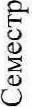 о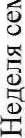 Виды	учебной самостоятельную обучающегося и часах)Виды	учебной самостоятельную обучающегося и часах)Виды	учебной самостоятельную обучающегося и часах)работы,	включаяработу трудоемкость   (вработы,	включаяработу трудоемкость   (вФормы	текущего контроля успеваемости (по неделям семестра) Форма промежуточнойаттестации   (по   семестамЛекцииПракт.СеминарыСеминарыСамост.занятияабота1Симуляционный122363012 семестр - зачет№Код компетенцииСодержание компетенции (или ее части)В результате прохождение практики, обучающиеся должны:Оценочные средства1.УК-1Способен осуществлять критический анализ проблемных ситуаций на основе системного подхода, вырабатывать стратегию действийИД-1 Находит и критически анализирует информацию, необходимую для решения поставленной задачи (проблемной ситуации)ИД-2 Рассматривает и предлагает возможные варианты системного подхода в решении задачи (проблемной ситуации), оценивая их достоинства и недостаткиИД-3 Формирует собственные выводы и точку зрения на основе аргументированных данныхИД-4 Определяет и оценивает риски (последствия) возможных решений поставленной задачиИД-5 Принимает стратегическое решение проблемных ситуацийВопросы к собеседован июТестыСитуацион ные задачи2УК-3Способен организовывать и руководить работой команды, вырабатывая командную стратегию для достижения поставленной целиИД-1 Проявляет лидерство в планировании и осуществлении профессиональной деятельности, в постановке целей, в побуждении других к достижению поставленных целейИД-2 Вырабатывает командную стратегию для выполнения практических задач ИД-3 Распределяет задания и добивается их исполнения реализуя основные функции управленияИД-4 Формулирует, аргументирует, отстаивает свое мнение и общие решения, несет личную ответственность за результатыИД-5 Умеет разрешать конфликты на основе согласования позиций и учета интересовВопросы к собеседован июСитуационн ые задачи3УК-4Способен применять современные коммуникативные технологии, в том числе на иностранном(ых)языке(ах), для академического иИД-1 Выбирает стиль общения и язык жестов с учетом ситуации взаимодействия ИД-2 Ведет деловую переписку на государственном и иностранном языке с учетом особенностей стилистики официальных и неофициальных писем, социокультурных различийИД-4 Публично выступает, строит свое выступление с учетом аудитории и цели общенияФрагмент истории болезниСитуационн ые задачипрофессиональноговзаимодействия4УК-5Способен анализировать и учитывать разнообразие культур в процессе межкультурного взаимодействияИД 1 Отмечает и анализирует особенности межкультурного взаимодействия (преимущества ивозможные проблемные ситуации), обусловленные различием этических, религиозных и ценностных системИД 2 Может преодолеть коммуникативные барьеры при межкультурном взаимодействии ИД 3 Придерживается принципов недискриминационного взаимодействия, основанного на толерантном восприятии культурных особенностей представителей различных этносов и конфессий, при личном и массовом общенииВопросы ксобеседован июПрактическ ие навыки5УК-8Способен создавать и поддерживать в повседневной жизни и	впрофессиональной деятельности безопасные условия жизнедеятельности для		сохранения природной	среды, обеспечения устойчивого развития общества, в том числе при угрозе и	возникновении чрезвычайных ситуаций и военных конфликтовИД-3 Осуществляет оказание первой помощи пострадавшемуСитуационн ые задачиВопросы к собеседован июПрактическ ие навыки6УК-9Способен использовать базовые дефектологические знания в социальнойи профессиональной сферахИД 1 Обладает представлениями о принципах недискриминационного взаимодействия при коммуникации в различных сферах жизнедеятельности, с учетом социально-психологических особенностей лиц с ограниченными возможностями здоровьяИД 2 Планирует и осуществляет профессиональную деятельность с лицами, имеющими инвалидность или ограниченные возможности здоровьяСитуационн ые задачиВопросы к собеседован июИД 3 Взаимодействует с лицами, имеющими ограниченные возможности здоровья или инвалидность в социальной и профессиональной сферах7ОПК-1Способен реализовывать моральные и правовые нормы, этические и деонтологические принципы в профессиональной деятельностиИД 1 Знает и использует моральные и правовые нормы, этические и деонтологические основыстатуса пациента и врача необходимые в профессиональной деятельностиИД 2 Применяет принципы и правила взаимоотношения «врач-пациент», «врач-родственник», "врачебная тайна", "врачебная клятва"ИД 4 Осуществляет контроль соблюдения норм врачебной и деловой этики в общении с коллегами, гражданами, пациентами, должностными лицами, необходимых в профессиональной деятельности врачаФрагментистории болезниВопросы к собеседован июТестыСитуационн ые задачиПриктическ ие навыки8ОПК-2Способен проводить и осуществлять контроль эффективности мероприятий по профилактике инфекционных и неинфекционных заболеваний у детей, формированию здорового образа жизни и санитарно- гигиеническому просвещению населенияИД 3 Определяет потребность населения по профилактике, формированию здорового образа жизни и санитарно-гигиеническому просвещениюИД 4 Осуществляет разработку, утверждение и реализацию мероприятий по профилактике, формированию здорового образа жизни и санитарно-гигиеническому просвещению населенияВопросы к собеседован июТестыСитуационн ые задачи9ОПК-4Способен применять медицинские изделия, предусмотренныепорядком оказания медицинской помощи,ИД 1 Проводит полное физикальное обследование пациента с применением медицинских изделий (термометр, динамометр, ростомер, биоэмпеданс, весы, тонометр, стетофонендоскоп и др) и интерпретирует его результатыЗадачиПрактическ ие навыкиа также проводить обследования пациента с целью установления диагнозаИД 2 Обосновывает необходимость и объем специализированного оборудования, технологий, препаратов и изделий, диагностического обследования пациента с целью установления диагноза и персонифицированной медицины при решении поставленной профессиональной задачиИД 3 Анализирует полученные результаты диагностического обследования пациента, при необходимости обосновывает и планирует объем дополнительных исследованийИД 4 Назначает медицинские изделия, включая специальное программное обеспечение, для профилактики, диагностики, лечения и медицинской реабилитации заболеваний, мониторинга состояния организма человека, проведения медицинских исследований, восстановления, замещения, изменения анатомической структуры или физиологических функций организма, предотвращения или прерывания беременности, функциональное назначение которых не реализуется путем фармакологического, иммунологического, генетического или метаболического воздействия на организм человекаИД 5 Оформляет рецептурный бланк согласно порядка оформления рецептурных бланков на медицинские изделия, их учета и хранения10ОПК-5Способен оценивать морфофункциональ ные, физиологические состояния и патологические процессы в организме человека для решенияпрофессиональных задачИД 1 Определяет и анализирует морфофункциональные, физиологические состояния ипатологические процессы организма человекаИД 2 Учитывает морфофункциональные особенности, физиологические состояния и патологические процессы в организме человека при составлении плана обследования и леченияФрагментистории болезниВопросы к собеседован июТестыСитуационн ые задачи11ОПК-6Способен организовывать уход за больными, оказывать первичную медико-санитарную помощь, обеспечивать организацию работы и принятие профессиональных решений при неотложных состояниях на догоспитальном этапе, в условиях чрезвычайных ситуаций, эпидемий и в очагах массового пораженияИД 2 Оценивает состояние пациента, требующего оказания медицинской помощи в неотложной или экстренной формах на догоспитальном этапе, в условиях чрезвычайных ситуаций, эпидемий и в очагах массового пораженияИД 3 Распознает состояния и оказывает медицинскую помощь в неотложной форме пациентам при внезапных острых заболеваниях, обострениях хронических заболеваний без явных признаков угрозы жизни пациентаИД 4 Распознает состояния и оказывает медицинскую помощь в экстренной форме пациентам при состояниях, представляющих угрозу жизни пациента, в том числе клинической смерти (остановка жизненно важных функций организма человека (кровообращения и/или дыхания)ИД 5 Применяет лекарственные препараты и медицинские изделия при оказании медицинской помощи в экстренной или неотложной формахФрагмент истории болезниВопросы к собеседован июТестыСитуационн ые задачи12ОПК-7Способен назначать лечение и осуществлять контроль его эффективности и безопасностиИД 1 Разрабатывает план лечения заболевания или состояния с учетом диагноза, возраста и клинической картины в соответствии с действующими порядками оказания медицинской помощи, клиническими рекомендациями (протоколами лечения) по вопросам оказания медицинской помощи с учетом стандартов медицинской помощиИД 2 Назначает лекарственные препараты, медицинские изделия и лечебное питание с учетом диагноза, возраста и клинической картины болезни и в соответствии с действующими порядками оказания медицинской помощи, клиническими рекомендациями (протоколами лечения) по вопросам оказания медицинской помощи с учетом стандартов медицинской помощиИД 3 Применяет немедикаментозное лечение с учетом диагноза, возраста и клинической картины болезни в соответствии с действующими порядками оказания медицинской помощи, клиническими рекомендациями (протоколами лечения) по вопросам оказания медицинской помощи с учетом стандартов медицинской помощиИД 4 Оценивает эффективность и безопасность применения лекарственных препаратов, медицинских изделий, лечебного питания и иных методов леченияФрагмент истории болезниСитуационн ые задачиИД 5 Оценивает эффективность и безопасность мероприятий медицинской реабилитации пациента в соответствии с действующими порядками оказания медицинской помощи, клиническими рекомендациями (протоколами лечения) по вопросам оказания медицинской помощи с учетом стандартов медицинской помощиИД 6 Организовывает персонализированное лечение пациента детского возраста, беременных женщин13ОПК-8Способен реализовывать и осуществлять контроль эффективностимедицинской реабилитациипациента, в том числе при реализациииндивидуальных программ реабилитации иабилитации ребенка- инвалида, проводить оценку способности пациента осуществлять трудовую деятельностьИД 4 Выполняет мероприятия медицинской реабилитации пациента, в том числе при реализации индивидуальной программы реабилитации или абилитации инвалидов, в соответствии с действующими порядками оказания медицинской помощи, клиническими рекомендациями (протоколами лечения) по вопросам оказания медицинской помощи с учетом стандартов медицинской помощиИД 5 Оценивает эффективность и безопасность мероприятий медицинской реабилитации пациента в соответствии с действующими порядками оказания медицинской помощи, клиническими рекомендациями (протоколами лечения) по вопросам оказания медицинской помощи с учетом стандартов медицинской помощиВопросы ксобеседован июТестыСитуационн ые задачиПрактическ ие навыки14ОПК-10Способен понимать принципы работысовременныхинформационных технологий и использовать их для решения задач профессиональной деятельностиИД 1 Использует современные информационные и коммуникационные средства и технологии, библиографические ресурсы, медико-биологическую терминологию в решении стандартных задач профессиональной деятельностиСитуационн ые задачиПрактическ ие навыки15ПК-1Способен оказыватьмедицинскую помощь детям в амбулаторных условиях, не предусматривающих круглосуточного медицинского наблюдения и лечения, в том числе на дому при вызове медицинского работникаИД 1 Осуществляет обследование детей с целью установления диагнозаИД 2 Назначает лечение детям и контролирует его эффективность и безопасность ИД 3 Реализует и контролирует эффективность индивидуальных реабилитационных программ для детейИД 4 Проводит профилактические мероприятия, в том числе санитарно- просветительные работы, среди детей и их родителейИД 5 Организует деятельность медицинского персонала и ведет медицинскую документациюСитуационные задачиПрактическ ие навыкиНаименование катего- рии (группы) универ-сальных компетенцийКод и наименование универ- сальной компетенцииКод и наименование индикатора до- стижения универсальной компе-тенцииСистемное и критическое мышлениеУК-1. Способен осу- ществлять критический ана- лиз проблемных ситуаций на основе системного подхода, вырабатывать стратегию действийИД-1 УК 1. Находит и критически анализирует информацию, необхо- димую для решения поставленной за- дачи (проблемной ситуации);ИД-2 УК 1. Рассматривает и предлагает возможные вариантысистемного подхода в решении зада-чи (проблемной ситуации), оценивая их достоинства и недостатки;ИД-3 УК 1. Формирует собственные выводы и точку зрения на основе аргументированных данных;ИД-4 УК 1. Определяет и оценивает риски (последствия) возможных решений поставленной задачи.ИД-5 УК 1.Принимает стратегиче-ское решение проблемных ситуаций.Командная работа и лидерствоУК-3. Способен организовы- вать и руководить работой команды, вырабатывая ко- мандную стратегию для до- стижения поставленной целиИД-2 УК-3 Вырабатывает командную стратегию для выполнения практи- ческих задач.ИД-4 УК-3 Формулирует, аргументи- рует, отстаивает свое мнение и общие решения, несет личную от- ветственность за результаты.КоммуникацияУК-4. Способен применять современные коммуникатив- ные технологии, в том числе на иностранном(ых) языке(ах), для академиче- ского и профессионального взаимодействияИД-1 УК-4 Выбирает стиль общения и язык жестов с учетом ситуации взаимодействия;ИД-2 УК-4 Ведет деловую переписку на государственном и иностранном языке с учетом особенностей стили- стики официальных и неофициаль- ных писем, социокультурных разли- чий;Межкультурное взаимодействиеУК-5. Способен анализиро- вать и учитывать разнооб- разие культур в процессе межкультурного взаимодей- ствияИД-1 УК-5 Отмечает и анализирует особенности межкультурного взаи- модействия (преимущества и возможные проблемные ситуации), обусловленные различием этических, религиозных и ценностных систем;ИД-2 УК-5 Может преодолетькоммуникативные барьеры при меж- культурном взаимодействии;ИнклюзивнаяУК-9. Способен использо-ИД-1 УК-9 Обладает представлениямикомпетентностьвать базовые дефектологиче-о принципах недискриминационногоские знания в социальной ивзаимодействия при коммуникации впрофессиональной сферахразличных сферах жизнедеятельно-сти, с учетом социально-психологи-ческих особенностей лиц с ограни-ченными возможностями здоровья.ИД-2 УК-9 Планирует и осуществляетпрофессиональную деятельность слицами, имеющими инвалидность илиограниченные возможности здоро-вья.ИД-3 УК 9 Взаимодействует с лицами,имеющими ограниченные возможно-сти здоровья или инвалидность всоциальной и профессиональной сфе- рах.Наименование категории (группы) общепрофессио- нальной компетенцийКод и наименование общепро- фессиональной компетенцииКод и наименование индикатора достижения общепрофессиональ- ной компетенцииЭтические и правовые основы профессиональ- ной деятельностиОПК-1. Способен реализовы- вать моральные и правовые нормы, этические и деонто- логические принципы в про- фессиональной деятельностиИД-1ОПК-1 Знает и использует мо- ральные и правовые нормы, эти- ческие и деонтологические осно- вы статуса пациента и врача не- обходимые в профессиональной деятельности;ИД-2ОПК-1 Применяет принципы и правила взаимоотношения «врач- пациент», «врач-родственник»,"врачебная тайна", " врачебная клятва"ИД-3ОПК-1 Излагает профессио- нальную информацию в процессе межкультурного взаимодей- ствия, соблюдая принципы этики и деонтологии, морально и право- вых норм.ИД-4ОПК-1 Осуществляетконтроль соблюдения норм вра- чебной и деловой этики в обще- нии с коллегами, гражданами, па- циентами, должностными лица- ми необходимых в профессио- нальной деятельности врача.Диагностические инструментальные методы обследованияОПК-4. Способен применять медицинские изделия, преду- смотренные порядком оказа- ния медицинской помощи, а также проводить обследова- ния пациента с целью установления диагнозаИД-1 ОПК-4Осуществляет сбор жалоб, анамнеза жизни и заболе- вания пациента и анализ получен- ной информацииИД-2 ОПК-4 Проводить полное фи- зикальное обследование пациента (осмотр, пальпацию, перкуссию, аускультацию) и интерпретиру- ет его результатыИД-3 ОПК-4 Обосновывает необхо- димость и объем обследования пациента с целью установления диагноза и персонифицированной медицины при решении постав- ленной профессиональной задачи. ИД-4 ОПК-4 Анализирует получен- ные результаты обследования пациента, при необходимостиобосновывает и планирует объемдополнительных исследований. ИД-4 ОПК-5 Назначает медици-нские изделия, включая специаль- ное программное обеспечение, для профилактики, диагностики, лечения и медицинской реабили- тации заболеваний, мониторинга состояния организма человека, проведения медицинских исследо- ваний, восстановления, замеще- ния, изменения анатомической структуры или физиологических функций организма, предот- вращения или прерывания бе- ременности, функциональное на- значение которых не реализуется путем фармакологического, иммунологического, генетиче-ского или метаболического воздействия на организм челове- каИД-4 ОПК-6 Оформляет рецептур- ный бланк согласно порядка оформления рецептурных блан-ков на лекарственные препараты для медицинского применения, медицинские изделия, а также специализированные продукты лечебного питания, их учета ихраненияЭтиология и патогенезОПК-5. Способен оценивать морфофункциональные, фи- зиологические состояния и патологические процессы в организме человека для реше- ния профессиональных задачИД-1 ОПК-5 Определяет и анализи- рует морфофункциональные, фи- зиологические состояния и пато- логические процессы организма человека.ИД-2 ОПК-5 Учитывает морфофункциональные особенно- сти, физиологические состояния и патологические процессы в организме человека при составле-нии плана обследования и леченияЛечение заболеваний и состоянийОПК-7. Способен назначать лечение и осуществлять контроль его эффективности и безопасностиИД-1 ОПК-7 Разрабатывает план лечения заболевания или состоя- ния с учетом диагноза, возраста и клинической картины в соот- ветствии с действующими по- рядками оказания медицинской помощи, клиническими ре-комендациями (протоколами ле- чения) по вопросам оказаниямедицинской помощи с учетом стандартов медицинской помо-щиИнформационнаяОПК-10. Способен пониматьИД-1 ОПК-10 Использует современ-грамотностьпринципы работы современ-ные информационные и коммуни-ных информационных техно-кационные средства и техно-логий и использовать их длялогии в решении стандартныхрешения задач профессио-задач профессиональной деятель-нальной деятельностиности.Профессиональная компе- тенция, установленная обра- зовательной организациейИндикаторы профессиональной компетенцииПК -1 Способен оказывать первичную медико-санитар- ную помощь взрослому насе- лению в амбулаторных условиях, не предусмат- ривающих круглосуточного медицинского наблюдения и лечения, в том числе на дому при вызове медицинского ра-ботникаИД-1 ПК1 Оказывает медицинскую помощь пациенту в неотложной или экстренной формахПК -1 Способен оказывать первичную медико-санитар- ную помощь взрослому насе- лению в амбулаторных условиях, не предусмат- ривающих круглосуточного медицинского наблюдения и лечения, в том числе на дому при вызове медицинского ра-ботникаИД-5 ПК1 Проводит и контролирует эффективность мероприятий по профилактике и формированию здо- рового образа жизни и санитарно-гигиеническому про- свещению населенияВид учебной работыВид учебной работыВсего часов/ зачетных еди- ниц5 семестр112Аудиторные занятия (всего) в том числе:Аудиторные занятия (всего) в том числе:61Лекции (Л)Лекции (Л)10Практические занятия (ПЗ)Практические занятия (ПЗ)51Семинары (С)Семинары (С)-Лабораторные работы (ЛР)Лабораторные работы (ЛР)0Самостоятельная работа студента (СРС), в томчисле:Самостоятельная работа студента (СРС), в томчисле:44История болезни (ИБ)История болезни (ИБ)-Курсовая работа (КР)Курсовая работа (КР)-Реферат (Реф)Реферат (Реф)-Расчетно-графические работы (РГР)Расчетно-графические работы (РГР)-Подготовка к занятиям(ПЗ)Подготовка к занятиям(ПЗ)-Подготовка к текущему контролю (ПТК)Подготовка к текущему контролю (ПТК)-Подготовка к промежуточному контролю (ППК)Подготовка к промежуточному контролю (ППК)-Прохождение практикиПрохождение практики44Вид промежуточной аттеста- циизачет (3)3Вид промежуточной аттеста- цииэкзамен (Э)-ИТОГО: Общая трудоем- костьчас.105+3=108ИТОГО: Общая трудоем- костьЗЕТ3№Код компетенци иСодержание компетенции (или ее части)В результате прохождение практики обучающиеся должны:В результате прохождение практики обучающиеся должны:В результате прохождение практики обучающиеся должны:В результате прохождение практики обучающиеся должны:В результате прохождение практики обучающиеся должны:№Код компетенци иСодержание компетенции (или ее части)ЗнатьУметьВладетьИндекс достиженияОценочные средства*1.УК-1.СпособеносуществлятьИсточникиполученияосуществлять поискинформациинавыками поискаи использованияИД	1	Находит	икритическисобеседование по темекритическийанализ проблемных ситуаций на основе системного подхода, вырабатывать стратегию действийинформации,возможности интернет-ресурсов и программных продуктов при решении профессиональны х задач (поисковые системы, официальные сайты министерств и ведомств, базы здравоохранения, ЭИОС Moodle технологии выполнения сестринских манипуляций соблюдение правил асептики и антисептики на посту;- методикипарентерального введенияпосредствомэлектронных ресурсов, работать в ЭИОС Moodle пользоваться электронными библиотечными системами выполнять сестринские манипуляции в пределах своих полномочий введение внутримышечной, подкожной, внутрикожной инъекций набирать в шприц лекарственныйраствор из ампулы и флакона, разводить антибиотики; пользоватьсякарманным ингалятором,информации,необходимой для выполнения профессиональн ых задач, профессиональн ого и личностного развитияанализируетинформацию, необходимую	для решения поставленной задачи	(проблемной ситуации)ИД 2 Рассматривает и предлагает возможные варианты системного подхода в решении задачи (проблемной ситуации), оценивая их достоинства	и недостаткиИД	3	Формирует собственные выводы и точку зрения на основе аргументированных данныхИД	4		Определяет	и оценивает			риски (последствия) возможных		решений поставленной задачи ИД		5		Принимаетстратегическое решение	проблемныхзанятиялекарственныхсредств (подкожные, внутримышечные инъекции);- соблюдение санитарно- противоэпидемиче ского режима, а также мер по профилактике ВИЧ/СПИД а ивирусного гепатита В и Сспейсером,небулайзером транспортировать больного в кресле- каталке, носилках- каталке, на носилках; перекладывать больного с носилок на постель; пользоваться функциональной кроватью;ситуаций2.УК-4.Способенприменять современные коммуникативные технологии, в том числе на иностранном(ых) языке(ах), для академического и профессиональног о взаимодействияЭлементысовременных коммуникативных технологий, Принципы биоэтики,Основы медицинской этики способы реализациипринципов этики и деонтологии в профессиональной деятельности алгоритм оказания помощи палатной медицинской сестре припроведении различныхосуществлять поискинформации посредством электронных ресурсов, работать в ЭИОС Moodle пользоваться электронными библиотечными системами реализовывать принципы этики и деонтологии впрофессиональной деятельности выполнять функции среднего медперсонала при проведении различныхнавыками поискаи использования информации, необходимой для выполнения профессиональн ых задач, пользоваться приложением Google – переводчик Навыком реализации этических	и деонтологически х	принципов	в работе	спациентами и их родственникамиИД-1 Выбирает стильобщения и язык жестов с учетом ситуации взаимодействия;собеседование по теме занятияманипуляций выполнение манипуляций по назначению врача и ведение учета выполненных манипуляцийманипуляций выполнение манипуляций по назначению врача и ведение документации3.УК-5.Способенанализировать и учитывать разнообразие культур в процессе межкультурного взаимодействияОсновныемежкультурные различия, основы толерантности.Принципы биоэтики, Основы медицинской этикиосуществлять поискинформации посредством электронных ресурсов, работать в ЭИОС Moodle пользоваться электронными библиотечными системами толерантно воспринимать социальные, этнические,конфессиональные и культурные различия Оказать необходимую помощь при острых внезапных состояниях пациентов, при обострении хроническойпатологии, которая не сопровождаетсянавыками поискаи использования информации, необходимой для выполнения профессиональн ых задач, пользоваться приложением Google – переводчик выполнять транспортировку, термометрию, инъекции, элементы ухода, проявляя толерантность к другим культурамИД-1 Отмечает ианализирует особенности межкультурного взаимодействия (преимущества и возможные проблемные ситуации), обусловленные различием этических, религиозных и ценностных систем; ИД-2 Может преодолеть коммуникативные барьеры при межкультурном взаимодействии;ИД-3 Придерживается принципов недискриминационного взаимодействия, основанного на толерантном восприятии культурныхособенностей представителейсобеседование по теме занятияугрозой для жизни пациента и не требует экстренной медицинской помощи с учетом межкультурных различийразличных этносов и конфессий, при личном и массовом общении.4.УК-9Способениспользовать базовые дефектологически е знания в социальной и профессионально й сферахБазовыедефектологически е знания в социальной и профессионально й сферах Источники получения информации, возможности интернет-ресурсов и программных продуктов при решении профессиональны х задач (поисковые системы, официальные сайты министерств и ведомств, базы здравоохранения, ЭИОС Moodleосуществлять поискинформации посредством электронных ресурсов, работать в ЭИОС Moodle пользоваться электронными библиотечными системами Оказать необходимуюпомощь при острых внезапных состояниях пациентов, которая не сопровождается угрозой для жизни пациента и не требует экстренной медицинской помощи с учетом базовых дефектологических знанийнавыками поискаи использования информации, необходимой для выполнения профессиональн ых задач, профессиональн ого и личностного развития осуществлять введение лекарственных средств, транспортировки пациента с учетом базовых дефектологическ их знанийИД	1	Обладаетпредставлениями		о принципах недискриминационного взаимодействия			при коммуникации				в различных			сферах жизнедеятельности,		с учетом	социально- психологических особенностей	лиц		с ограниченными возможностями здоровьяИД	2	Планирует		и осуществляет профессиональную деятельность с лицами, имеющими инвалидность		или ограниченные возможности здоровья ИД 3 Взаимодействует с лицами, имеющими ограниченные возможности	здоровья или		инвалидность		всоциальной	ипрофессиональной сферах5.ОПК-1.Способен реализовывать моральные и правовые нормы, этические и деонтологические принципы в профессионально й деятельностиосновы профессионально й этики, деонтологии, принципы работы в коллективе принципы и правила взаимоотношения«врач-пациент»,«врач- родственник», "врачебная тайна", " врачебная клятва"пользоватьсяучебной,	научной, научно-популярной литературой,		сетью Интернет			для профессиональной деятельности;защищать гражданские	права врачей и пациентов различного возрастареализоватьэтические	и деонтологические принципы	в профессиональной деятельностиИзлагать профессиональную информацию	в процессе межкультурного взаимодействия, соблюдая	принципы этики и деонтологии, морально и правовых норм.Осуществлять контроль соблюдения норм	врачебной	и деловой	этики	вобщении	снавыкамипрофессиональн ой	этики	и деонтологиииспользовать моральные	и правовые нормы, этические	и деонтологически е основы статуса пациента и врача необходимые	в профессиональн ой деятельностиИД-1 Знает и использует моральные и правовые нормы, этические и деонтологические основы статуса пациента и врача необходимые в профессиональной деятельности;ИД-2 Применяет принципы и правила взаимоотношения«врач-пациент», «врач- родственник», "врачебная тайна", " врачебная клятва"ИД-3 Излагает профессиональную информацию в процессе межкультурного взаимодействия, соблюдая принципы этики и деонтологии, морально и правовых норм.ИД-4 Осуществляет контроль соблюдения норм врачебной и деловой этики в общении с коллегами,собеседован ие по теме занятияколлегами, гражданами, пациентами, должностными лицами необходимых в	профессиональной деятельности врачагражданами, пациентами, должностными лицами необходимых в профессиональной деятельности врача.6.ОПК-6.Способен организовывать уход за больными, оказывать первичную медико- санитарную помощь, обеспечивать организацию работы и принятие профессиональны х решений при неотложных состояниях на догоспитальном этапе, в условиях чрезвычайных ситуаций, эпидемий и в очагах массового пораженияпринципы уходаза больными и оказания первичной доврачебной медико- санитарной помощи при различных заболеваниях и состояниях. этиологию, клинические проявления, способы профилактики новой коронавирусной инфекцией COVID-19произвести санитарную обработку	больного при	поступлении	в стационар и в период пребывания		в стационаре,смену нательного и постельного белья больного,обработать пролежни;осуществлять	уход за	больными различного возраста, страдающими заболеваниями различных органов и систем,осуществлять транспортировку больных;измерять температуру	тела, суточный диурез,собирать	у пациентовнавыками ухода	забольными	сучетом	их возраста, характера		и тяжести заболеваниянавыками ухода	затяжелобольными и агонирующими больнымиорганизовать уход при рвоте, кровотечениях, кашле,	удушье, болях в сердце, лихорадке, обмороке, коллапсе, диарее,		запоре, энурезе, почечной колике,Определениеосновных антропометричесИД-1 Организует уход за больным согласно медицинского профиля больногоИД-2 Применяет принципы и правила взаимоотношения«врач-пациент», «врач- родственник»,«врачебная тайна»,«врачебная клятва»собеседован ие по теме занятиябиологический материал	для лабораторных исследований,проводить кормление больных;осуществить дезинфекцию	и предстерилизационну ю	подготовку медицинского инструментария,пользоваться учебной,	научной, научно-популярной литературой,		сетью Интернет			для профессиональной деятельности;выполнять сестринские манипуляции в пределах своих полномочийвведение внутримышечной, подкожной, внутрикожной инъекцийнабирать в шприц лекарственный раствор из ампулы и флакона, разводитьантибиотики;ких показателей, используя ростомер, весы.Транспортиров ка больного на кресле-каталке, на	носилках- каталке	ивручную	(на носилках).Проведение термометрии.навыками подготовки информационны х сообщенийпользоваться карманным ингалятором, спейсером, небулайзером осуществлять подготовку информационных сообщений по вопросам, связанным с новой коронавирусной инфекцией COVID-197.ОПК-10Способен понимать принципы работы современных информационных технологий и использовать их для решения задач профессионально й деятельностиПринципы работы современных информационных технологий, источники получения информации, медико- биологическую терминологию, возможности интернет-ресурсов и программных продуктов (поисковые системы, официальные сайты министерств иведомств, базы здравоохранения,осуществлять поиск информации посредством электронных ресурсов,работать в ЭИОС Moodle пользоваться электронными библиотечными системами Использовать современныеинформационные	и коммуникационные средства	итехнологии, библиографические ресурсы,	медико- биологическуютерминологию	внавыками поиска и использования информации, необходимой для выполнения профессиональн ых	задач,профессиональн ого	иличностного развитияИД	1		Использует современные информационные	и коммуникационные средства и технологии, библиографические ресурсы,			медико- биологическую терминологию		в решении	стандартных задач профессиональной деятельностиЭИОС Moodleрешении стандартных	задач профессиональной деятельности среднегомедицинского персоналаНаименование категории (группы) универсальных компетенцийКод и наименование универсальной компетенцииКод и наименование индикатора достижения универсальной компетенцииСистемное и критическое мышлениеУК-1. Способен осуществлять критический анализ проблемных ситуаций на основе системного подхода, вырабатывать стратегию действийИД-1 УК 1. Находит и критически анализирует информацию, необходимую для решения поставленной задачи (проблемной ситуации);ИД-2 УК 1. Рассматривает и предлагает возможные варианты системного подхода в решении задачи (проблемной ситуации), оценивая их достоинства и недостатки;ИД-3 УК 1. Формирует собственные выводы и точку зрения на основе аргументированных данных;ИД-4 УК 1. Определяет и оценивает риски (последствия) возможных решений поставленной задачи.ИД-5 УК 1.Принимает стратегическое решение проблемных ситуаций.Командная работа и лидерствоУК-3. Способен организовывать и руководить работой команды, вырабатывая командную стратегию для достижения поставленной целиИД-1УК-3 Проявляет лидерство в планировании и осуществлении профессиональной деятельности, в постановке целей, в побуждении других к достижению поставленных целей.ИД-2   УК-3   Вырабатывает   командную   стратегию   для   выполненияпрактических задач.ИД-3 УК-3 Распределяет задания и добивается их исполнения реализуяосновные функции управления.ИД-4 УК-3 Формулирует, аргументирует, отстаивает свое мнение и общиерешения, несет личную ответственность за результаты.ИД-5 УК-3 Умеет разрешать конфликты на основе согласования позиций иучета интересов.КоммуникацияУК-4. Способен применять современные коммуникативные технологии, в том числе на иностранном(ых) языке(ах), для академического и профессиональноговзаимодействияИД-1 УК-4 Выбирает стиль общения и язык жестов с учетом ситуации взаимодействия;ИД-4 УК-4 Публично выступает на русском языке, строит свое выступление с учетом аудитории и цели общения;Межкультурное взаимодействиеУК-5. Способен анализировать и учитывать разнообразие культур в процессеИД-1 УК-5 Отмечает и анализирует особенности межкультурного взаимодействия (преимущества и возможные проблемные ситуации),обусловленные различием этических, религиозных и ценностных систем;межкультурного взаимодействияИД-2 УК-5 Может преодолеть коммуникативные барьеры при межкультурном взаимодействии;ИД-3 УК-5 Придерживается принципов недискриминационного взаимодействия, основанного на толерантном восприятии культурных особенностей представителей различных этносов и конфессий, при личном и массовом общении.Безопасность жизнедеятельностиУК-8. Способен создавать и поддерживать в повседневной жизни и в профессиональной деятельности безопасные условия жизнедеятельности для сохранения природной среды, обеспечения устойчивого развития общества, в том числе при угрозе и возникновении чрезвычайных ситуаций ивоенных конфликтовИД-3 УК-8 Осуществляет оказание первой помощи пострадавшемуИнклюзивная компетентностьУК-9. Способен использовать базовые дефектологические знания в социальной и профессиональной сферахИД-1 УК-9 Обладает представлениями о принципах недискриминационного взаимодействия при коммуникации в различных сферахжизнедеятельности, с учетом социально-психологических особенностей лиц с ограниченными возможностями здоровья.ИД-2 УК-9 Планирует и осуществляет профессиональную деятельность с лицами, имеющими инвалидность или ограниченные возможностиздоровья.ИД-3 УК 9 Взаимодействует с лицами, имеющими ограниченные возможности здоровья или инвалидность в социальной ипрофессиональной сферах.Наименование категории (группы) общепрофессиональнойкомпетенцийКод и наименование общепрофессиональной компетенцииКод и наименование индикатора достижения общепрофессиональной компетенцииЭтические и правовые основы профессиональной деятельностиОПК-1. Способен реализовывать моральные и правовые нормы, этические и деонтологические принципы в профессиональной деятельностиИД-1ОПК-1 Знает и использует моральные и правовые нормы, этические и деонтологические основы статуса пациента и врача необходимые в профессиональной деятельности;ИД-2ОПК-1 Применяет принципы и правила взаимоотношения «врач-пациент», «врач-родственник», "врачебная тайна", " врачебная клятва"ИД-3ОПК-1 Излагает профессиональную информацию в процессе межкультурного взаимодействия, соблюдая принципы этики и деонтологии, морально и правовых норм.ИД-4ОПК-1 Осуществляет контроль соблюдения норм врачебной и деловой этики в общении с коллегами, гражданами, пациентами, должностнымилицами необходимых в профессиональной деятельности врача.Здоровый образ жизниОПК-2. Способен проводить и осуществлять контроль эффективности мероприятий по профилактике, формированию здоровогообраза жизни и санитарно-гигиеническому просвещению населенияИД-2 ОПК-2 Анализирует показатели заболеваемости, инвалидности и смертности для характеристики здоровья прикрепленного населения ИД-4ОПК-2 Осуществляет разработку, утверждение и реализациюмероприятий по профилактике, формированию здорового образа жизни и санитарно-гигиеническому просвещению населенияДиагностические инструментальные методы обследованияОПК-4. Способен применять медицинские изделия, предусмотренные порядком оказания медицинской помощи, а также проводить обследования пациента с целью установления диагнозаИД-1 ОПК-4Осуществляет сбор жалоб, анамнеза жизни и заболевания пациента и анализ полученной информацииИД-2 ОПК-4 Проводить полное физикальное обследование пациента(осмотр, пальпацию, перкуссию, аускультацию) и интерпретирует его результатыИД-3 ОПК-4 Обосновывает необходимость и объем обследования пациента с целью установления диагноза и персонифицированной медицины прирешении поставленной профессиональной задачи.ИД-4 ОПК-4 Анализирует полученные результаты обследования пациента, при необходимости обосновывает и планирует объем дополнительных исследований.ИД-5 ОПК-4 Назначает медицинские изделия, включая специальное программное обеспечение, для профилактики, диагностики, лечения и медицинской реабилитации заболеваний, мониторинга состояния организма человека, проведения медицинских исследований,восстановления, замещения, изменения анатомической структуры или физиологических функций организма, предотвращения или прерывания беременности, функциональное назначение которых не реализуетсяпутем фармакологического, иммунологического, генетического или метаболического воздействия на организм человекаЭтиология и патогенезОПК-5. Способен оценивать морфофункциональные, физиологические состояния и патологические процессы в организме человека для решенияпрофессиональных задачИД-1 ОПК-5Определяет и анализирует морфофункциональные,физиологические состояния и патологические процессы организма человека.ИД-2 ОПК-5(Учитывает морфофункциональные особенности,физиологические состояния и патологические процессы в организме человека при составлении плана обследования и леченияПервичная медико-санитарная помощьОПК-6. Способен организовывать уход забольными, оказывать первичную медико-ИД-2 ОПК6 Проводить оценку состояния пациента, требующего оказания медицинской помощи в неотложной или экстренной формах насанитарную помощь, обеспечивать организацию работы и принятие профессиональных решений при неотложных состояниях на догоспитальном этапе, в условиях чрезвычайных ситуаций, эпидемий и в очагах массового поражениядогоспитальном этапе, в условиях чрезвычайных ситуаций, эпидемий и в очагах массового пораженияИД-3 ОПК-6Распознавать состояния и оказывать медицинскую помощь в неотложной форме пациентам при внезапных острых заболеваниях, обострениях хронических заболеваний без явных признаков угрозы жизни пациентаИД-4 ОПК-6Распознавать состояния и оказывать медицинскую помощь в экстренной форме пациентам при состояниях, представляющих угрозу жизни пациента, в том числе клинической смерти (остановка жизненно важных функций организма человека (кровообращения и/или дыхания)ИД-5 ОПК-6Применять лекарственные препараты и медицинские изделия при оказании медицинской помощи в экстренной или неотложной формахЛечение заболеваний и состоянийОПК-7. Способен назначать лечение и осуществлять контроль его эффективности и безопасностиИД-1 ОПК-7 Разрабатывает план лечения заболевания или состояния с учетом диагноза, возраста и клинической картины в соответствии сдействующими порядками оказания медицинской помощи, клиническими рекомендациями (протоколами лечения) по вопросам оказания медицинской помощи с учетом стандартов медицинской помощиИД-2 ОПК-7 Назначает лекарственные препараты, медицинские изделия и лечебное питание с учетом диагноза, возраста и клинической картины болезни и в соответствии с действующими порядками оказания медицинской помощи, клиническими рекомендациями (протоколамилечения) по вопросам оказания медицинской помощи с учетом стандартов медицинской помощиИД-3 ОПК-7 Применяет немедикаментозное лечение с учетом диагноза, возраста и клинической картины болезни в соответствии сдействующими порядками оказания медицинской помощи, клиническими рекомендациями (протоколами лечения) по вопросам оказания медицинской помощи с учетом стандартов медицинской помощиИД-4 ОПК-7 Оценивает эффективность и безопасность применения лекарственных препаратов, медицинских изделий, лечебного питания и иных методов леченияИД-6 ОПК-7 Организовывает персонализированное лечение пациента, в том числе беременным женщинам, пациентам пожилого и старческоговозрастаИнформационная грамотностьОПК-10. Способен понимать принципы работы современных информационныхтехнологий и использовать их для решения задач профессиональной деятельностиИД-1 ОПК-10 Использует современные информационные икоммуникационные средства и технологии в решении стандартных задач профессиональной деятельности.Наименование категории (группы)универсальных компетенцийКод и наименование универсальной компетенцииКод и наименование индикатора достижения универсальной компетенцииРезультаты образованияСистемное иУК-1. СпособенИД-1 УК 1. Находит и критическиЗнать:	источники	получения	информации	окритическоеосуществлятьанализирует информацию,хирургических	заболеваниях,	методику	поискамышлениекритический анализнеобходимую для решенияинформации	(данных)	у	хирургических	больных;проблемныхпоставленной задачи (проблемнойвозможные подходы к решению клинической задачи;ситуаций на основеситуации);правила	постановки	предварительного	диагноза	присистемного подхода,ИД-2 УК 1. Рассматривает ихирургических заболеваниях; методику лабораторного ивырабатыватьпредлагает возможные вариантыинструментального	обследования	при	хирургическойстратегию действийсистемного подхода в решениипатологии; методику дифференциального диагноза призадачи (проблемной ситуации),хирургических	заболеваниях;	методику	постановкиоценивая их достоинства иокончательного	диагноза	при	хирургическихнедостатки;заболеваниях; подходы к лечению при хирургическойИД-3 УК 1. Формируетпатологиисобственные выводы и точкуУметь:	найти	необходимую	информацию	озрения на основехирургических	заболеваниях	в	специальныхаргументированных данных;литературных источниках и интернет- ресурсах; найти иИД-4 УК 1. Определяет ипровести анализ информации (данных), полученных уоценивает риски (последствия)хирургических	больных;	найти	различные	вариантывозможных решенийрешения	клинической	задачи;	сформулироватьпоставленной задачи.предварительный	диагноз	при	хирургическихИД-5 УК 1.Принимаетзаболеваниях;	выбрать	необходимые	методыстратегическое решение проблемныхситуаций.дополнительного	обследования	при	хирургической патологии; выявить заболевания для дифференциальногодиагноза; сформулировать окончательный диагноз при хирургических заболеваниях; выбрать оптимальный вариант лечения при хирургической патологииВладеть: навыками работы с медицинской литературой и базами научной информации; владеть навыками контактной работы с хирургическими больными; навыками критически анализировать полученные данные при решении клинической задачи; поставить предварительный диагноз при хирургических заболеваниях; делает вывод по результатам дополнительного обследования при хирургической патологии; провести дифференциальный диагноз при хирургических заболеваниях; поставить окончательный диагноз при хирургических заболеваниях; рекомендовать оптимальный вариант лечения прихирургической патологииКомандная работа и лидерствоУК-3. Способен организовывать и руководить работой команды, вырабатывая командную стратегию для достижения поставленной целиИД-1УК-3 Проявляет лидерство в планировании и осуществлении профессиональной деятельности, в постановке целей, в побуждении других к достижению поставленных целей.ИД-2 УК-3 Вырабатывает командную стратегию для выполнения практических задач.ИД-3 УК-3 Распределяет задания и добивается их исполнения реализуя основные функции управления.Знать: основы врачебной этики и деонтологииУметь: применять знания общения врач-врач, пациент- врач при работе в отделении с коллегами и пациентами; подготовить в команде сообщения по различным разделам хирургииВладеть: врачебной этикой и деонтологией, выполнить работу с врачами, а также знать особенности пациентов с хирургической патологией для работы в стационареКоммуникаци яУК-4. Способен применять современные коммуникативные технологии, в томчисле на иностранном(ых)ИД-1 УК-4 Выбирает стиль общения и язык жестов с учетом ситуации взаимодействия;ИД-4 УК-4 Публично выступает нарусском языке, строит свое выступление с учетом аудитории и цели общения;Знать: иностранные источники получения информации о хирургических заболеваниях; правила и методику подготовки сообщения о хирургической патологии , способы общения, в том числе иностранные языки для общения, электронные источники получения информации и переводаязыке(ах), для академического и профессионального взаимодействияУметь: общаться с пациентами плохо владеющими русским языком, с частичной потерей речи, найти необходимую информацию о хирургических заболеваниях в иностранных литературных источниках; подготовить сообщения по различным разделам хирургии Владеть: выполнить перевод профессиональных текстов по хирургической патологии с иностранного языка на русский для личных целей; сделать сообщение о какой- либо хирургической патологии, способом общения с пациентами плохо владеющими русским языком, счастичной потерей речи:Межкультурно е взаимодействи еУК-5. Способен анализировать и учитывать разнообразие культур в процессе межкультурного взаимодействияИД-1 УК-5 Отмечает и анализирует особенности межкультурного взаимодействия (преимущества и возможные проблемные ситуации), обусловленные различием этических, религиозных и ценностных систем;ИД-2 УК-5 Может преодолеть коммуникативные барьеры при межкультурном взаимодействии;ИД 3 Придерживается принципов недискриминационного взаимодействия, основанного на толерантном восприятии культурных особенностей представителей различных этносов и конфессий, при личном и массовом общенииЗнать: о необходимости учитывать особенности межкультурного взаимодействия, обусловленные различием этических, религиозных и ценностных систем; о необходимости учитывать коммуникативные барьеры при межкультурном взаимодействии с пациентами; о необходимости толерантного восприятия пациентов из различных этносов и конфессийУметь: учитывать особенности межкультурного взаимодействия, обусловленные различием этических, религиозных и ценностных систем; преодолеть коммуникативные барьеры при межкультурном взаимодействии; придерживаться принципов не дискриминационного взаимодействия при общении с пациентамиВладеть: учитывает особенности межкультурного взаимодействия при общении с хирургическими больными; может общаться с хирургическими больными, преодолев коммуникативные барьеры; общаться с пациентами, толерантно воспринимая культурные особенности представителей различных этносов и конфессийБезопасность жизнедеятельн остиУК-8. Способен создавать и поддерживать в повседневной жизни и в профессиональной деятельности безопасные условия жизнедеятельности для сохранения природной среды, обеспечения устойчивого развития общества, в том числе при угрозе и возникновении чрезвычайныхситуаций и военных конфликтовИД-3 УК-8 Осуществляет оказание первой помощи пострадавшемуЗнать: правила оказания первой помощи при острых хирургических заболеваниях и травме животаУметь: оказать первую помощь при острых хирургических заболеваниях и травме животаВладеть: навыками правильно уложить пациента при острой хирургической патологии и травме живота; наложить повязку на рану; остановить наружное кровотечение; выявить признаки остановки дыхания и кровообращенияИнклюзивная компетентност ьУК-9. Способен использовать базовые дефектологические знания в социальной и профессиональной сферахИД-1 УК-9 Обладает представлениями о принципах недискриминационного взаимодействия при коммуникации в различных сферахжизнедеятельности, с учетом социально-психологическихособенностей лиц с ограниченными возможностями здоровья.ИД-2 УК-9 Планирует и осуществляет профессиональную деятельность с лицами, имеющими инвалидность или ограниченные возможности здоровья.ИД-3 УК 9 Взаимодействует с лицами, имеющими ограниченные возможности здоровья илиинвалидность в социальной иЗнать: о необходимости не дискриминационного взаимодействия с пациентами с ограниченными возможностями здоровья; о возможности осуществлять профессиональную деятельность с лицами, имеющими инвалидность или ограниченные возможности здоровья; о возможности взаимодействия с лицами, имеющими ограниченные возможности здоровья или инвалидность в социальной и профессиональной сферахУметь:	учитывать	социально-психологические особенности пациентов с ограниченными возможностями здоровья;		планировать		и	осуществлять профессиональную деятельность с лицами, имеющими инвалидность или ограниченные возможности здоровья; - взаимодействовать с лицами, имеющими ограниченныепрофессиональной сферах.возможности здоровья или инвалидность в социальной и профессиональной сферахВладеть: навыками не дискриминационно взаимодействовать с пациентами с ограниченными возможностями здоровья; общение, осмотр и назначение обследования пациентам, имеющих инвалидность или ограниченные возможности здоровья; навыками общения и решения различных вопросов с лицами, имеющими ограниченные возможности здоровья или инвалидность в социальной и профессиональной сферахНаименование категории (группы) общепрофессио нальнойкомпетенцийКод и наименование общепрофессионал ьной компетенцииКод и наименование индикатора достижения общепрофессиональной компетенцииРезультаты образованияЭтические	и правовые основы профессиональн ой деятельностиОПК-1. Способен реализовывать моральные и правовые нормы, этические и деонтологические принципы в профессиональной деятельностиИД-1ОПК-1 Знает и использует моральные и правовые нормы, этические и деонтологические основы статуса пациента и врача необходимые в профессиональной деятельности;ИД-2ОПК-1 Применяет принципы и правила взаимоотношения «врач- пациент», «врач-родственник», "врачебная тайна", " врачебнаяклятва"ИД-3ОПК-1 Излагаетпрофессиональную информацию вЗнать: моральные и правовые нормы, этические и деонтологические основы статуса пациента и врача необходимые в профессиональной деятельности; правила врачебной этики и деонтологии в работе с хирургическими больными; правила врачебной этики и деонтологии в работе с хирургическими больными, их родственниками и коллегами; правила информирования пациентов и родственников с соблюдением принципов врачебной этики и деонтологии в общении с хирургическими больными; правила врачебной и деловой этики в общении спроцессе межкультурного взаимодействия, соблюдая принципы этики и деонтологии, морально и правовых норм.ИД-4ОПК-1 Осуществляет контрольсоблюдения норм врачебной и деловой этики в общении с коллегами, гражданами, пациентами,должностными лицами необходимых в профессиональной деятельностиврача.коллегами, гражданами, пациентами, должностными лицами необходимых в профессиональной деятельности врачаУметь: использовать моральные и правовые нормы, этические и деонтологические основы статуса пациента и врача необходимые в профессиональной деятельности; применить правила врачебной этики и деонтологии в работе с хирургическими больными; применить правила врачебной этики и деонтологии в работе с хирургическими больными и их родственниками; правильно излагать профессиональную информацию в процессе общения, соблюдая принципы этики и деонтологии, морально и правовых норм; контролировать соблюдение норм врачебной и деловой этики в общении с коллегами, гражданами, пациентами, должностными лицами необходимых в профессиональной деятельности врача Владеть: соблюдать принципы врачебной этики и деонтологии в работе с хирургическими больными; соблюдать врачебную тайну; соблюдать принципы врачебной		этики	и	деонтологии	в	работе	с хирургическими	больными,	их		родственниками и коллегами; излагать профессиональную информацию в процессе	общения,		соблюдая	принципы		этики	и деонтологии, морально и правовых норм; врачебной и деловой этики в общении с коллегами, гражданами,пациентами, должностными лицами необходимых в профессиональной деятельности врачаПрофилактика заболеванийОПК 2 Способен проводить и осуществлять контроль эффективностиИД 3 Определяет потребность населения по профилактике, формированию здорового образа жизни и санитарно-гигиеническому просвещениюИД 4 Осуществляет разработку,Знать: основные меры профилактики хирургических заболеваний, в том числе в послеоперационный период; медицинские изделия для профилактики и реабилитации в хирургиимероприятий по профилактике инфекционных и неинфекционных заболеваний у детей, формированию здорового образа жизни и санитарно- гигиеническомупросвещению населенияутверждение и реализациюмероприятий по профилактике, формированию здорового образа жизни и санитарно-гигиеническому просвещению населенияУметь: провести беседу о профилактике хирургической патологии; подобрать медицинские изделия для профилактики и реабилитации при конкретной хирургической патологииВладеть: навыками назначения медицинских изделий для профилактики и реабилитации при конкретной хирургической патологииДиагностически е инструментальн ые методы обследованияОПК-4. Способен применять медицинские изделия, предусмотренные порядком оказания медицинской помощи, а также проводить обследования пациента с целью установления диагнозаИД-1 ОПК-4Осуществляет сбор жалоб, анамнеза жизни и заболевания пациента и анализ полученной информацииИД-2 ОПК-4 Проводить полное физикальное обследование пациента (осмотр, пальпацию, перкуссию, аускультацию) и интерпретируетего результатыИД-3 ОПК-4 Обосновываетнеобходимость и объем обследования пациента с целью установления диагноза и персонифицированноймедицины при решении поставленной профессиональной задачи.ИД-4 ОПК-4 Анализирует полученные результаты обследования пациента, при необходимости обосновывает и планирует объем дополнительных исследований.ИД-5 ОПК-4 Назначает медицинские изделия, включая специальное программное обеспечение, для профилактики, диагностики, леченияи медицинской реабилитацииЗнать: методику сбора жалоб, анамнеза жизни и заболевания пациента; методику физикального осмотра при хирургической патологии; основные методы дополнительного обследования в хирургии; методику анализа результатов дополнительных методов обследования в хирургии; медицинские изделия для профилактики, лечения и реабилитации в хирургииУметь: собрать жалобы, анамнез жизни и заболевания пациента; провести анализ данных опроса пациента; провести физикальное обследование пациента с хирургической патологией; интерпретировать результаты физикального обследования хирургического пациента; обосновать назначение каждого обследования при хирургической патологии; определить достаточный объем обследований при данной хирургической патологии; интерпретировать результаты дополнительных методов обследования в хирургии; выявить показания к дополнительным исследованиям хирургического больного; подобрать медицинские изделия для профилактики, лечения изаболеваний, мониторинга состояния организма человека, проведениямедицинских исследований, восстановления, замещения, изменения анатомическойструктуры или физиологическихфункций организма, предотвращения или прерывания беременности,функциональное назначение которых не реализуется путем фармакологического,иммунологического, генетического или метаболического воздействия на организм человекареабилитации при конкретной хирургической патологииВладеть: навыками опроса пациента с целью выявления жалоб при хирургической патологией; собрать анамнез жизни; собрать анамнез заболевания при хирургической патологии; обобщить данные опроса пациента; провести осмотр , пальпацию, перкуссию и аускультацию пациента с хирургической патологией; обобщить данные физикального обследования хирургического пациента; выбирает необходимые обследования при данной хирургической патологии; обосновывает необходимость каждого метода обследования; выбирает необходимый и достаточный объем обследований при хирургической патологии; делает заключение по результатам обследования хирургического пациента; планирует объем дополнительных исследований; назначает медицинские изделия для профилактики, лечения и реабилитации при конкретной хирургическойпатологииЭтиология и патогенезОПК-5. Способен оценивать морфофункциональ ные, физиологические состояния и патологические процессы в организме человека для решения профессиональных задачИД-1 ОПК-5 Определяет и анализирует морфофункциональные,физиологические состояния и патологические процессы организма человека.ИД-2 ОПК-5 Учитываетморфофункциональные особенности, физиологические состояния и патологические процессы в организме человека при составлении плана обследования и леченияЗнать: этиологию и патогенез хирургических заболеваний; патологические процессы в организме человека при хирургической патологии; правила составления плана обследования и лечения при хирургической патологииУметь: определить патологические процессы в организме человека при хирургической патологии; провести анализ патологических процессы в организме человека при хирургической патологии; составлять плана обследования и лечения при хирургической патологииВладеть: алгоритмом выявления патологических процессов в организме человека при хирургической патологии; поставить предварительный диагноз при хирургических заболеваниях; навыком составленияплана обследования и лечения, учитывая патологические процессы в организме человекаПервичная медико- санитарная помощьОПК-6. Способен организовывать уход за больными, оказывать первичную медико- санитарную помощь, обеспечивать организацию работы и принятие профессиональных решений при неотложных состояниях на догоспитальном этапе, в условиях чрезвычайных ситуаций, эпидемий и в очагах массового пораженияИД-2 ОПК-6 Проводить оценкусостояния пациента, требующего оказания медицинской помощи внеотложной или экстренной формах на догоспитальном этапе, в условиях чрезвычайных ситуаций, эпидемий и в очагах массового пораженияИД-3 ОПК-6 Распознавать состояния и оказывать медицинскую помощь внеотложной форме пациентам при внезапных острых заболеваниях, обострениях хронических заболеваний без явных признаковугрозы жизни пациентаИД-4 ОПК-6 Распознавать состояния и оказывать медицинскую помощь вэкстренной форме пациентам присостояниях, представляющих угрозу жизни пациента, в том числеклинической смерти (остановка жизненно важных функций организма человека (кровообращения и/или дыхания)ИД-5 ОПК-6 Применять лекарственные препараты и медицинские изделия при оказании медицинской помощи в экстренной или неотложной формахЗнать: правила ухода за больными после операции при хирургической патологии; признаки острых хирургических состояний при травме живота, угрожающих жизни пациента; признаки острых хирургических заболеваний, опасных для жизни пациента; признаки острых хирургических заболеваний, угрожающих жизни пациента; лекарственные препараты и медицинские изделия, используемые при оказании медицинской помощи в экстренной или неотложной формах в хирургии Уметь: организовать уход за больными после операции при хирургической патологии; - выявить признаки острых хирургических состояний при травме живота, угрожающих жизни пациента; выявить признаки острых хирургических заболеваний, опасных для жизни пациента; выявить признаки острых хирургических заболеваний, угрожающих жизни пациента; определить лекарственные препараты и медицинские изделия при оказании медицинской помощи в экстренной или неотложной формах в хирургииВладеть: навыками делать перевязки после операции (менять повязки); оценивает состояние пациента с травмой живота, требующего оказания медицинской помощи в неотложной или экстренной формах; оценивает состояние пациента с хирургической патологией, требующего оказания медицинскойпомощи в неотложной форме; оценивает состояниепациента с хирургической патологией, требующего оказания медицинской помощи в экстренной форме; назначает лекарственные препараты и медицинскиеизделия при оказании медицинской помощи в экстренной или неотложной формах в хирургииЛечение заболеваний и состоянийОПК-7. Способен назначать лечение и осуществлять контроль его эффективности и безопасностиИД-1 ОПК-7 Разрабатывает план лечения заболевания или состояния с учетом диагноза, возраста и клинической картины всоответствии с действующими порядками оказания медицинской помощи, клиническимирекомендациями (протоколами лечения) по вопросам оказания медицинской помощи с учетомстандартов медицинской помощи ИД-2 ОПК-7 Назначает лекарственные препараты, медицинские изделия и лечебное питание с учетом диагноза, возраста и клинической картины болезни и в соответствии сдействующими порядками оказания медицинской помощи, клиническими рекомендациями (протоколами лечения) по вопросам оказаниямедицинской помощи с учетомстандартов медицинской помощи ИД-3 ОПК-7 Применяетнемедикаментозное лечение с учетом диагноза, возраста и клиническойкартины болезни в соответствии с действующими порядками оказания медицинской помощи, клиническими рекомендациями (протоколами лечения) по вопросам оказаниямедицинской помощи с учетомстандартов медицинской помощиЗнать: современные клинические рекомендации и стандарты медицинской помощи при хирургической патологии; лекарственные препараты, медицинские изделия и лечебное питание, которые применяют при хирургической патологии; не медикаментозное лечение, которые применяют при хирургической патологии; ожидаемые результаты применения лекарственных препаратов, медицинских изделий, лечебного питания и иных методов лечения в хирургии; варианты паллиативной медицинской помощи при взаимодействии с врачами- специалистами и иными медицинскими работниками при хирургической патологии; особенности оказания помощи пациентам пожилого и старческого возраста при хирургической патологииУметь: применить знания клинических рекомендаций и стандартов медицинской помощи при хирургической патологии в разработке плана лечения пациента; применить знания клинических рекомендаций и стандартов медицинской помощи при хирургической патологии при выборе лекарственных препаратов, медицинских изделия и лечебного питания; применить знания клинических рекомендаций и стандартов медицинской помощи при хирургической патологии при выборе не медикаментозного лечения; оценить эффективность и безопасность применения лекарственных препаратов, медицинских изделий, лечебного питания и иныхИД-4 ОПК-7 Оцениваетэффективность и безопасность применения лекарственных препаратов, медицинских изделий, лечебного питания и иных методов леченияметодов лечения в хирургии; выбрать вариант паллиативной медицинской помощи при взаимодействии с врачами-специалистами и иными медицинскими работниками при хирургической патологии; определить вариант лечения пациентов пожилого и старческого возраста при хирургической патологииВладеть: разработать план лечения хирургического заболевания с учетом диагноза, возраста и клинической картины в соответствии с клиническими рекомендациями с учетом стандартов медицинской помощи; выбрать и назначить лекарственные препараты, медицинские изделия и лечебное питание, которые применяют при хирургической патологии с учетом диагноза, возраста и клинической картины в соответствии с клиническими рекомендациями с учетом стандартов медицинской помощи; выбрать и назначить не медикаментозное лечение, которое применяют при хирургической патологии с учетом диагноза, возраста и клинической картины в соответствии с клиническими рекомендациями с учетом стандартов медицинской помощи; - оценивает эффективность и безопасность применения лекарственных препаратов, медицинских изделий, лечебного питания и иных методов лечения в хирургии; оказывает паллиативную медицинскую помощь при взаимодействии с врачами- специалистами и иными медицинскими работниками при хирургической патологии; - назначает лечениепациентам пожилого и старческого возраста при хирургической патологииРабота с источниками информацииОПК 10 Способен понимать принципы работы современныхИД 1 Использует современные информационные икоммуникационные средства и технологии, библиографическиеЗнать: источники получения информации о хирургических заболеваниях, методику поиска информации (данных) про хирургические болезни винформационных технологий		и использовать их для решения	задач профессиональной деятельностиресурсы, медико-биологическую терминологию в решениистандартных задачпрофессиональной деятельноститом числе с использованием ПК и профессиональных баз данных, сквозных технологий.Уметь: найти необходимую информацию о хирургических заболеваниях в специальных литературных источниках и интернет- ресурсах; найти и провести анализ информации (данных)Владеть: навыками работы с медицинской литературой и базами научной информации; владеть навыками работы с цифровыми ресурсами.Виды учебной работы,Виды учебной работы,Формы№Разделы практикивключая самостоятельнуювключая самостоятельнуютекущегоп/пработу обучающегося иработу обучающегося иконтролятрудоемкость (в часах)трудоемкость (в часах)АудиторнаяСамостоятельная работа (3,0 ч =180 мин в день)работаСамостоятельная работа (3,0 ч =180 мин в день)(6ч = 270Самостоятельная работа (3,0 ч =180 мин в день)мин в день)Самостоятельная работа (3,0 ч =180 мин в день)1Раздел IПроведение организационно- методического собрания со студентами, подготовка их к прохождению практикиСогласно графику1.1.Инструктаж по получению допуска к практике, по оформлениюсоответствующей документации кпрактикеУчет посещаемости собрания(явочный лист)1.2.Освоение практических навыков наНаРабота в центреДемонстрацияфантомах и муляжах под контролемпрактическипрактическойманипуляцийпреподавателях занятиях вподготовки подОпростечениеконтролемАттестацияцикла,преподавателянавыковсогласноДопускрасписаниюстудентов кпрактикеОтчетпрактики.1.3.Инструктаж по технике безопасностиЖурнал пои по правилам поведения в лечебномтехникеучреждениибезопасностиЛПУОтчетпрактики.2Раздел II Выполнение индивидуальных заданий - работа в стационаре в качестве помощника врача стационара хирургическогопрофиляНа клиническо й базе под контролемРабота с литературными источниками. ОформлениеОтчет практикипреподавате лясоответствующих разделов отчета. Написаниеистории болезни2.1.Курирование пациентов совместно с врачом.90 мин – ежедневноРабота с литературными источниками. Оформление соответствующих разделов отчета. Написаниеистории болезниОтчёт практики2.2.Проведение первичного осмотра пациента совместно с врачом, постановка предварительного диагноза, определение тактики дополнительного обследования и лечения45 минРабота с литературными источниками. Оформление соответствующих разделов отчета. Написаниеистории болезни2.3.Оформление медицинской документации совместно с врачом90 мин – ежедневноРабота с литературными источниками. Оформление соответствующих разделов отчета. Написаниеистории болезниОтчет практики2.4.Проведение санитарно- просветительской работы спациентами, бесед по формированию здорового образа жизни45 минРабота с литературными источниками. Оформление соответствующих разделов дневника.Написаниеистории болезниОтчет практики2.5.Оказание помощи пациентам с неотложными состояниями45 минРабота с литературными источниками. Оформление соответствующих разделов отчета. Написаниеистории болезниОтчет практики2.6.Оформление учетно-отчетнойдокументации45 минРабота слитературнымиОтчет практикиисточниками. Оформление соответствующих разделов отчета. Написание истории болезниисточниками. Оформление соответствующих разделов отчета. Написание истории болезниРабочая тетрадь по модулю«Хирургия» Истории болезни,истории родов3Раздел IIIНаучно-исследовательская работаНе предусмотренаНе предусмотренаНе предусмотренаНе предусмотрена4Раздел IVЗачет с оценкой - аттестация студентов по окончанию практики, подведение итогов практикиОбсуждение курированных больных, ответ на билетОтчет практики. Внесение оценки за практику в соответствующ ий раздел зачетной книжкистудента.Наименование категории (группы) универсальныхкомпетенцийКод и наименование универсальной компетенцииКод и наименование индикатора достижения универсальной компетенцииСистемное и критическое мышлениеУК-1. Способен осуществлять критический анализ проблемных ситуаций на основе системного подхода, вырабатывать стратегию действийИД-1 УК 1. Находит и критически анализирует информацию, необходимую для решения поставленной задачи (проблемной ситуации);ИД-2 УК 1. Рассматривает и предлагает возможные варианты системного подхода в решении задачи (проблемной ситуации), оценивая их достоинства и недостатки;ИД-3 УК 1. Формирует собственные выводы и точку зрения на основе аргументированных данных;ИД-4 УК 1. Определяет и оценивает риски (последствия) возможных решений поставленной задачи.ИД-5 УК 1.Принимает стратегическое решение проблемных ситуаций.Командная работа и лидерствоУК-3. Способен организовывать и руководить работой команды, вырабатывая командную стратегию для достижения поставленной целиИД-1УК-3 Проявляет лидерство в планировании и осуществлении профессиональной деятельности, в постановке целей, в побуждении других к достижению поставленных целей.ИД-2 УК-3 Вырабатывает командную стратегию для выполнения практических задач.ИД-3 УК-3 Распределяет задания и добивается их исполнения реализуя основные функции управления.ИД-4 УК-3 Формулирует, аргументирует, отстаивает свое мнение и общие решения, несет личную ответственность за результаты. ИД-5 УК-3 Умеет разрешать конфликты на основе согласованияпозиций и учета интересов.КоммуникацияУК-4. Способен применять современные коммуникативные технологии, в том числе на иностранном(ых) языке(ах), для академического и профессиональноговзаимодействияИД-1УК-4 Выбирает стиль общения и язык жестов с учетом ситуации взаимодействия;ИД-4УК-4 Публично выступает на русском языке, строит свое выступление с учетом аудитории и цели общения;МежкультурноеУК-5. Способен анализировать и учитыватьИД-1УК-5 Отмечает и анализирует особенности межкультурноговзаимодействиеразнообразие культур в процессе межкультурного взаимодействиявзаимодействия (преимущества и возможные проблемные ситуации), обусловленные различием этических, религиозных и ценностных систем; ИД-2УК-5 Может преодолеть коммуникативные барьеры при межкультурном взаимодействии;ИД-3УК-5 Придерживается принципов недискриминационноговзаимодействия, основанного на толерантном восприятии культурных особенностей представителей различных этносов и конфессий, при личном и массовом общенииБезопасность жизнедеятельностиУК-8. Способен создавать и поддерживать в повседневной жизни и в профессиональной деятельности безопасные условия жизнедеятельности для сохранения природной среды, обеспечения устойчивого развития общества, в том числе при угрозе и возникновении чрезвычайных ситуаций ивоенных конфликтовИД-3 УК-8 Осуществляет оказание первой помощи пострадавшемуИнклюзивная компетентностьУК-9. Способен использовать базовые дефектологические знания в социальной и профессиональной сферахИД-1 УК-9 Обладает представлениями о принципахнедискриминационного взаимодействия при коммуникации в различных сферах жизнедеятельности, с учетом социально- психологических особенностей лиц с ограниченными возможностями здоровья.ИД-2 УК-9 Планирует и осуществляет профессиональную деятельность с лицами, имеющими инвалидность или ограниченные возможности здоровья.ИД-3 УК 9 Взаимодействует с лицами, имеющими ограниченные возможности здоровья или инвалидность в социальной ипрофессиональной сферах.Наименование категории (группы) общепрофессиональнойкомпетенцийКод и наименование общепрофессиональной компетенцииКод и наименование индикатора достижения общепрофессиональной компетенцииЭтические и правовые основы профессиональной деятельностиОПК-1. Способен реализовывать моральные и правовые нормы, этические и деонтологические принципы в профессиональной деятельностиИД-1ОПК-1 Знает и использует моральные и правовые нормы, этические и деонтологические основы статуса пациента и врача необходимые в профессиональной деятельности;ИД-2ОПК-1 Применяет принципы и правила взаимоотношения«врач-пациент», «врач-родственник», "врачебная тайна", " врачебная клятва"ИД-3ОПК-1 Излагает профессиональную информацию в процессе межкультурного взаимодействия, соблюдая принципы этики и деонтологии, морально и правовых норм.ИД-4ОПК-1 Осуществляет контроль соблюдения норм врачебной и деловой этики в общении с коллегами, гражданами, пациентами, должностными лицами необходимых в профессиональнойдеятельности врача.Диагностические инструментальные методы обследованияОПК-4. Способен применять медицинские изделия, предусмотренные порядком оказания медицинской помощи, а также проводить обследования пациента с целью установления диагнозаИД-1 ОПК-4 Осуществляет сбор жалоб, анамнеза жизни и заболевания пациента и анализ полученной информации ИД-2 ОПК-4 Проводить полное физикальное обследованиепациента (осмотр, пальпацию, перкуссию, аускультацию) и интерпретирует его результатыИД-3 ОПК-4 Обосновывает необходимость и объем обследования пациента с целью установления диагноза и персонифицированной медицины при решении поставленной профессиональной задачи. ИД-4 ОПК-4 Анализирует полученные результаты обследования пациента, при необходимости обосновывает и планирует объем дополнительных исследований.ИД-5 ОПК-4 Назначает медицинские изделия, включая специальное программное обеспечение, для профилактики, диагностики,лечения и медицинской реабилитации заболеваний, мониторинга состояния организма человека, проведения медицинскихисследований, восстановления, замещения, изменения анатомической структуры или физиологических функций организма, предотвращения или прерывания беременности, функциональное назначение которых не реализуется путемфармакологического, иммунологического, генетического или метаболического воздействия на организм человекаЭтиология и патогенезОПК-5. Способен оценивать морфофункциональные, физиологические состояния и патологические процессы в организме человека для решения профессиональных задачИД-1 ОПК-5 Определяет и анализирует морфофункциональные, физиологические состояния и патологические процессы организма человека.ИД-2 ОПК-5 Учитывает морфофункциональные особенности, физиологические состояния и патологические процессы в организме человека при составлении плана обследования илеченияПервичная медико-санитарная помощьОПК-6. Способен организовывать уход за больными, оказывать первичную медико- санитарную помощь, обеспечивать организацию работы и принятие профессиональных решений при неотложных состояниях на догоспитальном этапе, в условиях чрезвычайных ситуаций, эпидемий и в очагах массового пораженияИД-2 ОПК-6 Проводить оценку состояния пациента, требующего оказания медицинской помощи в неотложной или экстреннойформах на догоспитальном этапе, в условиях чрезвычайных ситуаций, эпидемий и в очагах массового пораженияИД-3 ОПК-6 Распознавать состояния и оказывать медицинскую помощь в неотложной форме пациентам при внезапных острых заболеваниях, обострениях хронических заболеваний без явных признаков угрозы жизни пациентаИД-4 ОПК-6 Распознавать состояния и оказывать медицинскую помощь в экстренной форме пациентам при состояниях,представляющих угрозу жизни пациента, в том числеклинической смерти (остановка жизненно важных функций организма человека (кровообращения и/или дыхания)ИД-5 ОПК-6 Применять лекарственные препараты и медицинские изделия при оказании медицинской помощи в экстренной илинеотложной формахЛечение заболеваний и состоянийОПК-7. Способен назначать лечение и осуществлять контроль его эффективности и безопасностиИД-1 ОПК-7 Разрабатывает план лечения заболевания илисостояния с учетом диагноза, возраста и клинической картины в соответствии с действующими порядками оказания медицинской помощи, клиническими рекомендациями (протоколами лечения) по вопросам оказания медицинской помощи с учетом стандартовмедицинской помощиИД-2 ОПК-7 Назначает лекарственные препараты, медицинские изделия и лечебное питание с учетом диагноза, возраста иклинической картины болезни и в соответствии с действующими порядками оказания медицинской помощи, клиническимирекомендациями (протоколами лечения) по вопросам оказания медицинской помощи с учетом стандартов медицинской помощи ИД-3 ОПК-7 Применяет немедикаментозное лечение с учетомдиагноза, возраста и клинической картины болезни всоответствии с действующими порядками оказания медицинской помощи, клиническими рекомендациями (протоколами лечения) по вопросам оказания медицинской помощи с учетом стандартовмедицинской помощиИД-4 ОПК-7 Оценивает эффективность и безопасность применения лекарственных препаратов, медицинских изделий, лечебного питания и иных методов леченияИД-6 ОПК-7 Организовывает персонализированное лечение пациента детского возраста, беременных женщинОПК-10. Способен понимать принципы работы современных информационных технологий и использовать их для решения задач профессиональной деятельности.ИД-1 ОПК-10 Использует современные информационные икоммуникационные средства и технологии, библиографические ресурсы, медико-биологическую терминологию в решениистандартных задач профессиональной деятельности№ п/пРазделы практикиВиды учебной работы, включая самостоятельную работу обучающегося и трудоемкость (в часах)Виды учебной работы, включая самостоятельную работу обучающегося и трудоемкость (в часах)Формы текущего контроля№ п/пРазделы практикиАудиторная работа(6ч = 270 мин в день)Самостоятель наяработа (3,0 ч=180 мин в день)Формы текущего контроля1Раздел IПроведение организационно- методического собрания со студентами, подготовка их к прохождению практикиСогласно графику1.1.Инструктаж по получению допуска к практике, по оформлениюсоответствующей документации кпрактикеУчет посещаемости собрания(явочный лист)1.2.Освоение практических навыков на фантомах и муляжах под контролем преподавателяНа практических занятиях в течение цикла, согласно расписаниюРабота в центре практической подготовки под контролем преподавателяДемонстрация манипуляций Опрос Аттестация навыков Допуск студентов к практике Отчетпрактики.1.3.Инструктаж по технике безопасности и по правилам поведения в лечебномучрежденииЖурнал по технике безопасности ЛПУОтчетпрактики.2Раздел II Выполнениеиндивидуальных заданий - работа в стационаре в качестве помощникаНаклинической базе подРабота слитературными источниками.Отчет практикиврача стационара акушерско- гинекологического профиляконтролем преподавателяОформление соответствующ их разделов отчета.Написаниеистории родов2.1.Курирование пациентов совместно с врачом.90 мин – ежедневноРабота с литературными источниками. Оформление соответствующ их разделов отчета.Написаниеистории родовОтчёт практики2.2.Проведение первичного осмотра пациента совместно с врачом, постановка предварительного диагноза, определение тактики дополнительного обследования и лечения45 минРабота с литературными источниками. Оформление соответствующ их разделов отчета.Написаниеистории родов2.3.Оформление медицинской документации совместно с врачом90 мин – ежедневноРабота с литературными источниками. Оформление соответствующ их разделов отчета.Написаниеистории родовОтчет практики2.4.Проведение санитарно- просветительской работы спациентами, бесед по формированию здорового образа жизни45 минРабота с литературными источниками. Оформление соответствующ их разделов дневника.Написаниеистории родовОтчет практики2.5.Оказание помощи пациентам с неотложными состояниями45 минРабота с литературными источниками. Оформление соответствующ их разделов отчета.Написаниеистории родовОтчет практики2.6.Оформление учетно-отчетной документации45 минРабота с литературнымиисточниками.Отчет практикиОформление соответствующ их разделов отчета.Написаниеистории родовРабочая тетрадь по модулю«Акушерство игинекология» Истории родов3Раздел IIIНаучно-исследовательская работаНе предусмотренаНе предусмотренаНе предусмотрена4Раздел IVЗачет с оценкой - аттестация студентов по окончанию практики, подведение итогов практикиОбсуждение курированных пациентов, ответ на билетОтчет практики. Внесение оценки за практику в соответствующ ий раздел зачетной книжкистудента.Наименование категории (груп- пы) универсаль- ных компетенцийКод и наименование уни- версальной компетенцииВ результате прохождения производственной практики «Амбулаторно-поликлиническая практика в педит- рии» обучающиеся должны:В результате прохождения производственной практики «Амбулаторно-поликлиническая практика в педит- рии» обучающиеся должны:Наименование категории (груп- пы) универсаль- ных компетенцийКод и наименование уни- версальной компетенцииКод и наименование индикатора достижения универсальной компетенции (ИД)Оценочные средства1234Универсальные компетенции (УК):Универсальные компетенции (УК):Универсальные компетенции (УК):Универсальные компетенции (УК):Системное и кри- тическое мышле- ниеУК-1.Способен осуществ- лять критический ана- лиз проблемных ситуа- ций на основе систем- ного подхода, выраба- тывать стратегию дей- ствий.ИД-1уК-1 Находит и критически анализирует информацию, необходимую для решения поставленной задачи (проблемной ситуации)ИД-2уК-1 Рассматривает и предлагает возможные варианты системного подхода в решении задачи (проблемной ситуации), оценивая их достоинства и недостаткиИД-3уК-1 Формирует собственные выводы и точку зрения на основе аргументирован-ных данныхИД-4уК-1 Определяет и оценивает риски (последствия) возможных решений постав- ленной задачиИД-5уК-1 Принимает стратегическое решение проблемных ситуацийОтчет по практике, от- вет на вопро- сы экзамена- ционного би- летаКомандная работа и лидерствоУК-3.Способен организовы- вать и руководить ра- ботой команды, выра- батывая командную стратегию для дости- жения поставленной цели.ИД-1уК-3 Проявляет лидерство в планировании и осуществлении профессиональной де- ятельности, в постановке целей, в побуждении других к достижению поставленных целейИД-2 уК-3 Вырабатывает командную стратегию для выполнения практических задач ИД-3 уК-3 Распределяет задания и добивается их исполнения реализуя основные функ- ции управленияИД-4 уК-3 Формулирует, аргументирует, отстаивает свое мнение и общие решения, несет личную ответственность за результатыИД-5 уК-3 Умеет разрешать конфликты на основе согласования позиций и учета инте- ресовОтчет по практике, от- вет на вопро- сы экзамена- ционного би- летаКоммуникацияУК-4.Способен применять современные коммуни- кативные технологии, в том числе на иностран- ном(ых) языке(ах), дляИД-1 уК-4 Выбирает стиль общения и язык жестов с учетом ситуации взаимодей-ствия ИД-2 уК-4 Ведет деловую переписку на государственном и иностранном языке с учетом особенностей стилистики официальных и неофициальных писем, социокультурных различийИД-4 уК-4 Публично выступает, строит свое выступление с учетом аудитории и цели общенияОтчет по практике, от- вет на вопро- сы экзамена- ционного би- летаакадемического и про-фессионального взаи- модействияМежкультурное взаимодействиеУК-5.Способен анализиро- вать и учитывать раз- нообразие культур в процессе межкультур- ного взаимодействияИД-1уК-5 Отмечает и анализирует особенности межкультурного взаимодействия (преимущества и возможные проблемные ситуации), обусловленные различием этиче- ских, религиозных и ценностных системИД-2уК-5 Может преодолеть коммуникативные барьеры при межкультурном взаимо- действииИД-3уК-5 Придерживается принципов недискриминационного взаимодействия, осно- ванного на толерантном восприятии культурных особенностей представителей раз- личных этносов и конфессий, при личном и массовом общенииОтчет по практике, от- вет на вопро- сы экзамена- ционного би- летаБезопасность жизнедеятельно- стиУК-8. Способен созда- вать и поддерживать в повседневной жизни и в профессиональной деятельности безопас- ные условия жизнедея- тельности для сохране- ния природной среды, обеспечения устойчи- вого развития обще- ства, в том числе при угрозе и возникнове- нии чрезвычайных си- туаций и военных кон-фликтовИД-3уК-8 Осуществляет оказание первой помощи пострадавшемуОтчет по практике, от- вет на вопро- сы экзамена- ционного би- летаИнклюзивная компетентностьУК-9.Способен использовать базовые дефектологи- ческие знания в соци- альной и профессио- нальной сферахИД-1уК-9 Обладает представлениями о принципах недискриминационного взаимодей- ствия при коммуникации в различных сферах жизнедеятельности, с учетом социаль- но-психологических особенностей лиц с ограниченными возможностями здоровьяИД-2уК-9 Планирует и осуществляет профессиональную деятельность с лицами, име- ющими инвалидность или ограниченные возможности здоровьяИД-3уК-9 Взаимодействует с лицами, имеющими ограниченные возможности здоровьяили инвалидность в социальной и профессиональной сферахОтчет по практике, от- вет на вопро- сы экзамена- ционного би- летаОбщепрофессиональные компетенции (ОПК):Общепрофессиональные компетенции (ОПК):Общепрофессиональные компетенции (ОПК):Общепрофессиональные компетенции (ОПК):ОПК-1.Способен реализовы-ИД-1ОПК-1 Знает и использует моральные и правовые нормы, этические и деонтологи- ческие основы статуса пациента и врача необходимые в профессиональной деятель-Отчет по практике, от-вать моральные и пра- вовые нормы, этиче- ские и деонтологиче- ские принципы в про- фессиональной дея- тельностиностиИД-2ОПК-1 Применяет принципы и правила взаимоотношения «врач-пациент», «врач- родственник», "врачебная тайна", "врачебная клятва"ИД-3ОПК-1 Излагает профессиональную информацию в процессе межкультурного вза- имодействия, соблюдая принципы этики и деонтологии, моральных и правовых норм ИД-4ОПК-1 Осуществляет контроль соблюдения норм врачебной и деловой этики в об- щении с коллегами, гражданами, пациентами, должностными лицами, необходимых в профессиональной деятельности врачавет на вопро- сы экзамена- ционного би- летаОПК-2.Способен проводить и осуществлять контроль эффективности меро- приятий по профилак- тике инфекционных и неинфекционных забо- леваний у детей, фор- мированию здорового образа жизни и сани- тарно-гигиеническомупросвещению населе- нияИД-2ОПК-2 Анализирует показатели заболеваемости, инвалидности и смертности для характеристики здоровья прикрепленного населенияИД-3ОПК-2 Определяет потребность населения по профилактике, формированию здо- рового образа жизни и санитарно-гигиеническому просвещениюИД-4ОПК-2 Осуществляет разработку, утверждение и реализацию мероприятий по профилактике, формированию здорового образа жизни и санитарно-гигиеническому просвещению населенияОтчет по практике, от- вет на вопро- сы экзамена- ционного би- летаСпособен и го- тов реализовать этические и деонтологиче- ские принципы в профессио- нальной дея- тельностиОПК-4.Способен применять ме- дицинские изделия, предусмотренные поряд- ком оказания медицин- ской помощи, а также проводить обследования пациента с целью уста- новления диагнозаИД-1ОПК-4 Проводит полное физикальное обследование пациента с применением медицинских изделий (термометр, динамометр, ростомер, биоэмпеданс, весы, тонометр, стетофонендо- скоп и др) и интерпретирует его результатыИД-2ОПК-4 Обосновывает необходимость и объем специализированного оборудования, техноло- гий, препаратов и изделий, диагностического обследования пациента с целью установления ди- агноза и персонифицированной медицины при решении поставленной профессиональной задачи ИД-3ОПК-4 Анализирует полученные результаты диагностического обследования пациента, при необходимости обосновывает и планирует объем дополнительных исследованийИД-4ОПК-4 Назначает медицинские изделия, включая специальное программное обеспечение, для профилактики, диагностики, лечения и медицинской реабилитации заболеваний, мониторинга состояния организма человека, проведения медицинских исследований, восстановления, заме- щения, изменения анатомической структуры или физиологических функций организма,предотвращения или прерывания беременности, функциональное назначение которых не реали- зуется путем фармакологического, иммунологического, генетического или метаболического воздействия на организм человекаИД-5ОПК-4 Оформляет рецептурный бланк согласно порядка оформления рецептурных бланковна медицинские изделия, их учета и храненияОтчет по практике, от- вет на вопро- сы экзамена- ционного би- летаОПК-5.Способен оценивать морфофункциональ- ные, физиологические состояния и патологи- ческие процессы в ор- ганизме человека длярешения профессио- нальных задачИД-1ОПК-5 Определяет и анализирует морфофункциональные, физиологические состо- яния и патологические процессы организма человекаИД-2ОПК-5 Учитывает морфофункциональные особенности, физиологические состоя- ния и патологические процессы в организме человека при составлении плана обследо- вания и леченияОтчет по практике, от- вет на вопро- сы экзамена- ционного би- летаОПК-6.Способен организовы- вать уход за больными, оказывать первичную медико-санитарную помощь, обеспечивать организацию работы и принятие профессио- нальных решений при неотложных состояни- ях на догоспитальном этапе, в условиях чрез- вычайных ситуаций,эпидемий и в очагах массового пораженияИД-2ОПК-6 Оценивает состояние пациента, требующего оказания медицинской помо-щи в неотложной или экстренной формах на догоспитальном этапе, в условиях чрез- вычайных ситуаций, эпидемий и в очагах массового пораженияИД-3ОПК-6 Распознает состояния и оказывает медицинскую помощь в неотложной форме пациентам при внезапных острых заболеваниях, обострениях хронических за- болеваний без явных признаков угрозы жизни пациентаИД-4ОПК-6 Распознает состояния и оказывает медицинскую помощь в экстренной форме пациентам при состояниях, представляющих угрозу жизни пациента, в том числе клинической смерти (остановка жизненно важных функций организма человека (кровообращения и/или дыхания)ИД-5ОПК-6 Применяет лекарственные препараты и медицинские изделия при оказании медицинской помощи в экстренной или неотложной формахОтчет по практике, от- вет на вопро- сы экзамена- ционного би- летаОПК-7.Способен назначать лечение и осуществ- лять контроль его эф- фективности и без- опасностиИД-1ОПК-7 Разрабатывает план лечения заболевания или состояния с учетом диагноза, возраста и клинической картины в соответствии с действующими порядками оказа- ния медицинской помощи, клиническими рекомендациями (протоколами лечения) по вопросам оказания медицинской помощи с учетом стандартов медицинской помощи ИД-2ОПК-7 Назначает лекарственные препараты, медицинские изделия и лечебное пи- тание с учетом диагноза, возраста и клинической картины болезни и в соответствии с действующими порядками оказания медицинской помощи, клиническими рекоменда- циями (протоколами лечения) по вопросам оказания медицинской помощи с учетомстандартов медицинской помощиИД-3ОПК-7 Применяет немедикаментозное лечение с учетом диагноза, возраста и кли- нической картины болезни в соответствии с действующими порядками оказания ме- дицинской помощи, клиническими рекомендациями (протоколами лечения) по вопросамОтчет по практике, от- вет на вопро- сы экзамена- ционного би- летаоказания медицинской помощи с учетом стандартов медицинской помощиИД-4ОПК-7 Оценивает эффективность и безопасность применения лекарственных препаратов, медицинских изделий, лечебного питания и иных методов леченияИД-5ОПК-7 Оценивает эффективность и безопасность мероприятий медицинской реа- билитации пациента в соответствии с действующими порядками оказания медицин- ской помощи, клиническими рекомендациями (протоколами лечения) по вопросам ока- зания медицинской помощи с учетом стандартов медицинской помощиИД-6ОПК-7 Организовывает персонализированное лечение пациента детского возрас- та, беременных женщинОПК-8.Способен реализовы- вать и осуществлять контроль эффективно- сти медицинской реа- билитации пациента, в том числе при реализа- ции индивидуальных программ реабилита- ции и абилитации ре- бенка-инвалида, про- водить оценку способ- ности пациента осу- ществлять трудовую деятельностьИД-1ОПК-8 Проводит экспертизу временной нетрудоспособности и работу в составе врачебной комиссии, осуществляющей экспертизу временной нетрудоспособности ИД-2ОПК-8 Осуществляет подготовку необходимой медицинской документации для осуществления медико-социальной экспертизы в федеральных государственныхучреждениях медико-социальной экспертизыИД-3ОПК-8 Направляет пациента, имеющего стойкое нарушение функций организма, обусловленное заболеваниями, последствиями травм или дефектами, на медико-социальную экспертизуИД-4ОПК-8 Выполняет мероприятия медицинской реабилитации пациента, в том числе при реализации индивидуальной программы реабилитации или абилитации инвалидов, в соответствии с действующими порядками оказания медицинской помощи, клиниче-скими рекомендациями (протоколами лечения) по вопросам оказания медицинской по- мощи с учетом стандартов медицинской помощиИД-5ОПК-8 Оценивает эффективность и безопасность мероприятий медицинской реа- билитации пациента в соответствии с действующими порядками оказания медицин- ской помощи, клиническими рекомендациями (протоколами лечения) по вопросам ока- зания медицинской помощи с учетом стандартов медицинской помощиОтчет по практике, от- вет на вопро- сы экзамена- ционного би- летаОПК-10.Способен понимать принципы работы со- временных информа- ционных технологий и использовать их для решения задач профес-сиональной деятельно- стиИД-1ОПК-10 Использует современные информационные и коммуникационные средства и технологии, библиографические ресурсы, медико-биологическую терминологию в ре- шении стандартных задач профессиональной деятельностиОтчет по практике, от- вет на вопро- сы экзамена- ционного би- летаПрофессиональные компетенции (ПК):Профессиональные компетенции (ПК):Профессиональные компетенции (ПК):Профессиональные компетенции (ПК):Способен и готовПК-1.ИД-1ПК-1 Осуществляет обследование детей с целью установления диагнозаОтчет пок осуществлению комплекса меро- приятий, направ- ленных на сохра- нение и укрепле- ние здоровья де- тей и включаю- щих в себя фор- мирование здоро- вого образа жиз- ни, предупрежде- ние возникнове- ния и (или) рас- пространения за- болеваний, их раннюю диагно- стику, выявление причин и условий их возникновения и развития, а так- же направленных на устранение вредного влияния на здоровье детейфакторов среды их обитанияСпособен оказывать ме- дицинскую помощь де- тям в амбулаторных условиях, не предусмат- ривающих круглосуточ- ного медицинского наблюдения и лечения, в том числе на дому при вызове медицинского ра- ботникаИД-2 ПК-1 Назначает лечение детям и контролирует его эффективность и безопас- ностьИД-3ПК-1 Реализует и контролирует эффективность индивидуальных реабилитацион- ных программ для детейИД-4ПК-1 Проводит профилактические мероприятия, в том числе санитарно- просветительные работы, среди детей и их родителейИД-5ПК-1 Организует деятельность медицинского персонала и ведет медицинскую до- кументациюпрактике, ответ на во- просы экза- менацион- ного билета, ответ на во- просы экза- менатора по больному, представ- ленному в дневнике (курация, патронаж и тд)№ п/пРазделы (этапы) практикиВиды производственной работы на прак- тике, включаясамостоятельную работу студентов и тру- доемкость (в часах)Виды производственной работы на прак- тике, включаясамостоятельную работу студентов и тру- доемкость (в часах)Формы текущего контроля№ п/пРазделы (этапы) практикиАудиторная работаСамостоятельная работаФормы текущего контроля1Раздел IПроведение	организа- ционно-методического собрания со студента- ми,	подготовка		их	к прохождению		произ- водственной практики«Клиническая практи- ка (помощник врача детской поликлини- ки)».В режиме он-лайн whats app или vk, подготовка	их	к прохождению практики1.1Инструктаж по получе- нию допуска к практике, по оформлению соот-ветствующей докумен- тации к практикесогласно графику деканата и отдела практикиОтчет	по практикеОсвоение практических навыков на фантомах и муляжах под контролем преподавателяЕжедневново время практиче- ских	занятий	на циклах перед практикойПодготовка к занятиям: работас лекционным материа- лом, сэлектронными образовательными ре- сурсамипо теме на платформе MOODLE. Разбор, опи-Прием прак- тических навыков преподава- телем	нациклах	пе- ред практикойсание реальных ситуаций и решения ситуационных задач. Работа с литературны- ми и иными источни- ками информации по изучаемым навыкамразделу (в том числе, в интерактивной форме).1.2Инструктаж по техни- ке безопасности и по правилам поведения вМОПеред	началом практики в МОРабота с литературны-ми и иными источни- ками информации по технике безопасности и по правилам поведенияв МООтчет	по практике2Раздел II Обучение осо- бенностям и принци- пам организация рабо- ты МО в целях реали- зации мер по профи- лактике и снижению рисков распростране- ния новой коронави-русной	инфекции COVID-19Работа с ли- тературны- ми источни- ками.2Раздел IIIРабота в поликлинике16 дней/144 часа16 дней/144 часа3.1Знакомство с организа- цией работы лечебногоучрежденияв процессе работыРабота с литературны- ми источниками. Учеб-ным пособием по прак- тике (2019г).Работа в соответству- ющих разделах на платформе Moodle.отчет	по практике3.2Осуществление амбула- торных приемов паци- ентов совместно с педи- атром.ежедневно - 3ч в деньРабота с литературны-ми источниками. Учеб- ным пособием по прак- тике (2019г).Работа в соответству- ющих	разделах	на платформе Moodle.отчет	по практике3.3Работа по вызовам. Ку- рация 2-3-х больныхежедневно - 2ч в деньРабота с литературны-ми источниками. Учеб- ным пособием по прак- тике (2019г).Работа в соответству- ющих разделах на платформе Moodle.отчет	по практике3.4Работа	в	отделении дневного стационара14 дней - 1ч в деньРабота с литературны-ми источниками. Учеб- ным пособием по прак-тике (2019г).отчет	по практикеРабота в соответству-ющих	разделах	на платформе Moodle.3.5Работа в специализиро- ванных подразделениях и кабинетах4 дней - 1ч в деньРабота с литературны-ми источниками. Учеб- ным пособием по прак- тике (2019г).Работа в соответству- ющих разделах на платформе Moodle.отчет	по практике3.6Участие в работе КЭКв процессе работыРабота с литературны-ми источниками. Учеб- ным пособием по прак- тике (2019г).Работа в соответству- ющих разделах на платформе Moodle.отчет	по практике3.7Заполнение медицинской документации: оформ- ление рецептов, историй болезнив процессе работыРабота с литературны-ми источниками. Учеб- ным пособием по прак- тике (2019г).Работа в соответству- ющих разделах на платформе Moodle.отчет	по практике.3.8Участие в оказании пер- вой помощи при угро- жающих жизни состоя- нияхв процессе работыРабота с литературны-ми источниками. Учеб- ным пособием по прак- тике (2019г).Работа в соответству- ющих разделах на платформе Moodle.отчет	по практике3.9Участвует на производ- ственных клинических совещаниях, клинико-анатомических конфе- ренцияхв процессе работы3.10Ведение отчётной доку- ментации:–дневникежедневноотчет	по практике2.11–сводный отчётв конце циклаотчет	по практике4.Раздел VАттестация студентов по окончанию практи- ки, подведение	итогов практикив конце практики в установленные срокиобсуждение принятых больных, ответ на би- летОтчет прак- тики. Внесе- ние оценки за практику в соответ- ствующий раздел за- четнойкнижки сту-дента.№Код компетенцииСодержание компетенции (или ее части)В результате прохождение практики, обучающиеся должны:Оценочные средства1.УК-1Способен осуществлять критический анализ проблемных ситуаций на основе системного подхода, вырабатыватьстратегию действийИД-1 Находит и критически анализирует информацию, необходимую для решения поставленной задачи (проблемной ситуации)ИД-2 Рассматривает и предлагает возможные варианты системного подхода в решении задачи (проблемной ситуации), оценивая их достоинства и недостаткиИД-3 Формирует собственные выводы и точку зрения на основе аргументированных данныхИД-4 Определяет и оценивает риски (последствия) возможных решений поставленной задачиИД-5 Принимает стратегическое решение проблемных ситуацийВопросы к собеседова ниюТестыСитуацион ные задачи2УК-3Способен организовывать и руководить работой команды, вырабатывая командную стратегию для достижения поставленной целиИД-1 Проявляет лидерство в планировании и осуществлении профессиональной деятельности, в постановке целей, в побуждении других к достижению поставленных целейИД-2 Вырабатывает командную стратегию для выполнения практических задачИД-3 Распределяет задания и добивается их исполнения реализуя основные функции управленияИД-4 Формулирует, аргументирует, отстаивает свое мнение и общие решения, несет личную ответственность за результатыИД-5 Умеет разрешать конфликты на основе согласования позиций и учета интересовВопросы к собеседова ниюСитуацион ные задачи3УК-4Способен применять современные коммуникативные технологии, в том числе наиностранном(ых) языке(ах), дляИД-1 Выбирает стиль общения и язык жестов с учетом ситуации взаимодействияИД-2 Ведет деловую переписку на государственном и иностранном языке с учетом особенностей стилистики официальных и неофициальных писем, социокультурных различийИД-4 Публично выступает, строит свое выступление с учетом аудитории и цели общенияФрагмент истории болезниСитуацион ные задачиакадемического ипрофессионального взаимодействия4УК-5Способен анализировать и учитывать разнообразие культур в процессе межкультурного взаимодействияИД 1 Отмечает и анализирует особенности межкультурного взаимодействия (преимущества и возможные проблемные ситуации), обусловленные различием этических, религиозных и ценностных системИД 2 Может преодолеть коммуникативные барьеры при межкультурном взаимодействииИД 3 Придерживается принципов недискриминационного взаимодействия, основанного на толерантном восприятии культурных особенностей представителей различных этносов и конфессий, при личном и массовом общенииВопросы к собеседова ниюПрактичес кие навыки5УК-8Способен создавать и поддерживать в повседневной жизни и	впрофессиональной деятельности безопасные условия жизнедеятельности для		сохранения природной	среды, обеспечения устойчивого развития общества, в том числе при угрозе и	возникновении чрезвычайных ситуаций и военных конфликтовИД-3 Осуществляет оказание первой помощи пострадавшемуСитуацион ные задачиВопросы к собеседова ниюПрактичес кие навыки6УК-9Способен использоватьбазовыеИД 1 Обладает представлениями о принципах недискриминационного взаимодействия при коммуникации в различных сферах жизнедеятельности, с учетом социально-психологических особенностей лиц с ограниченными возможностями здоровьяСитуацион ные задачидефектологические знания в социальной и профессиональной сферахИД 2 Планирует и осуществляет профессиональную деятельность с лицами, имеющими инвалидность или ограниченные возможности здоровьяИД 3 Взаимодействует с лицами, имеющими ограниченные возможности здоровья или инвалидность в социальной и профессиональной сферахВопросы к собеседова нию7ОПК-1Способен реализовывать моральные и правовые нормы, этические и деонтологические принципы в профессиональной деятельностиИД 1 Знает и использует моральные и правовые нормы, этические и деонтологические основы статуса пациента и врача необходимые в профессиональной деятельностиИД 2 Применяет принципы и правила взаимоотношения «врач-пациент», «врач- родственник», "врачебная тайна", "врачебная клятва"ИД 4 Осуществляет контроль соблюдения норм врачебной и деловой этики в общении с коллегами, гражданами, пациентами, должностными лицами, необходимых в профессиональной деятельности врачаФрагмент истории болезниВопросы к собеседова ниюТестыСитуацион ные задачиПриктичес кие навыки8ОПК-2Способен проводить и осуществлять контроль эффективности мероприятий по профилактике инфекционных и неинфекционных заболеваний у детей, формированиюздорового образа жизни и санитарно-ИД 3 Определяет потребность населения по профилактике, формированию здорового образа жизни и санитарно-гигиеническому просвещениюИД 4 Осуществляет разработку, утверждение и реализацию мероприятий по профилактике, формированию здорового образа жизни и санитарно-гигиеническому просвещению населенияВопросы к собеседова ниюТестыСитуацион ные задачигигиеническому просвещению населения9ОПК-4Способен применять медицинские изделия, предусмотренные порядком оказания медицинской помощи, а также проводить обследования пациента с целью установления диагнозаИД 1 Проводит полное физикальное обследование пациента с применением медицинских изделий (термометр, динамометр, ростомер, биоэмпеданс, весы, тонометр, стетофонендоскоп и др) и интерпретирует его результатыИД 2 Обосновывает необходимость и объем специализированного оборудования, технологий, препаратов и изделий, диагностического обследования пациента с целью установления диагноза и персонифицированной медицины при решении поставленной профессиональной задачиИД 3 Анализирует полученные результаты диагностического обследования пациента, при необходимости обосновывает и планирует объем дополнительных исследований ИД 4 Назначает медицинские изделия, включая специальное программное обеспечение, для профилактики, диагностики, лечения и медицинской реабилитации заболеваний, мониторинга состояния организма человека, проведения медицинских исследований, восстановления, замещения, изменения анатомической структуры или физиологических функций организма, предотвращения или прерывания беременности, функциональное назначение которых не реализуется путем фармакологического, иммунологического, генетического или метаболического воздействия на организм человекаИД 5 Оформляет рецептурный бланк согласно порядка оформления рецептурных бланков на медицинские изделия, их учета и храненияЗадачиПрактичес кие навыки10ОПК-5Способен оценивать морфофункциональн ые, физиологические состояния и патологические процессы в организме человека для решения профессиональных задачИД 1 Определяет и анализирует морфофункциональные, физиологические состояния и патологические процессы организма человекаИД 2 Учитывает морфофункциональные особенности, физиологические состояния и патологические процессы в организме человека при составлении плана обследования и леченияФрагмент истории болезниВопросы к собеседова ниюТесты Ситуационные задачи11ОПК-6Способен организовывать уход за больными, оказывать первичную медико- санитарную помощь, обеспечивать организацию работы и принятие профессиональных решений при неотложных состояниях на догоспитальном этапе, в условиях чрезвычайных ситуаций, эпидемий и в очагах массового пораженияИД 2 Оценивает состояние пациента, требующего оказания медицинской помощи в неотложной или экстренной формах на догоспитальном этапе, в условиях чрезвычайных ситуаций, эпидемий и в очагах массового пораженияИД 3 Распознает состояния и оказывает медицинскую помощь в неотложной форме пациентам при внезапных острых заболеваниях, обострениях хронических заболеваний без явных признаков угрозы жизни пациентаИД 4 Распознает состояния и оказывает медицинскую помощь в экстренной форме пациентам при состояниях, представляющих угрозу жизни пациента, в том числе клинической смерти (остановка жизненно важных функций организма человека (кровообращения и/или дыхания)ИД 5 Применяет лекарственные препараты и медицинские изделия при оказании медицинской помощи в экстренной или неотложной формахФрагмент истории болезниВопросы к собеседова ниюТестыСитуацион ные задачи12ОПК-7Способен назначать лечение и осуществлять контроль его эффективности и безопасностиИД 1 Разрабатывает план лечения заболевания или состояния с учетом диагноза, возраста и клинической картины в соответствии с действующими порядками оказания медицинской помощи, клиническими рекомендациями (протоколами лечения) по вопросам оказания медицинской помощи с учетом стандартов медицинской помощиИД 2 Назначает лекарственные препараты, медицинские изделия и лечебное питание с учетом диагноза, возраста и клинической картины болезни и в соответствии с действующими порядками оказания медицинской помощи, клиническими рекомендациями (протоколами лечения) по вопросам оказания медицинской помощи с учетом стандартов медицинской помощиИД 3 Применяет немедикаментозное лечение с учетом диагноза, возраста и клинической картины болезни в соответствии с действующими порядками оказания медицинской помощи, клиническими рекомендациями (протоколами лечения) по вопросам оказания медицинской помощи с учетом стандартов медицинской помощи ИД 4 Оценивает эффективность и безопасность применения лекарственных препаратов, медицинских изделий, лечебного питания и иных методов леченияИД 5 Оценивает эффективность и безопасность мероприятий медицинской реабилитации пациента в соответствии с действующими порядками оказания медицинской помощи, клиническими рекомендациями (протоколами лечения) по вопросам оказания медицинской помощи с учетом стандартов медицинской помощиИД 6 Организовывает персонализированное лечение пациента детского возраста, беременных женщинФрагмент истории болезниСитуацион ные задачи13ОПК-8Способенреализовывать и осуществлять контрольэффективности медицинской реабилитации пациента, в том числе приреализациииндивидуальных программреабилитации и абилитацииребенка-инвалида, проводить оценку способностипациента осуществлять трудовую деятельностьИД 4 Выполняет мероприятия медицинской реабилитации пациента, в том числе при реализации индивидуальной программы реабилитации или абилитации инвалидов, в соответствии с действующими порядками оказания медицинской помощи, клиническими рекомендациями (протоколами лечения) по вопросам оказания медицинской помощи с учетом стандартов медицинской помощиИД 5 Оценивает эффективность и безопасность мероприятий медицинской реабилитации пациента в соответствии с действующими порядками оказания медицинской помощи, клиническими рекомендациями (протоколами лечения) по вопросам оказания медицинской помощи с учетом стандартов медицинской помощиВопросы к собеседова ниюТестыСитуацион ные задачиПрактичес кие навыки14ОПК-10Способен понимать принципы работы современныхинформационных технологий ииспользовать их для решения задачпрофессиональной деятельностиИД 1 Использует современные информационные и коммуникационные средства и технологии, библиографические ресурсы, медико-биологическую терминологию в решении стандартных задач профессиональной деятельностиСитуацион ные задачиПрактичес кие навыки15ПК-1Способен оказывать медицинскую помощь детям в амбулаторных условиях, не предусматривающи х круглосуточного медицинского наблюдения и лечения, в том числе на дому при вызове медицинского работникаИД 1 Осуществляет обследование детей с целью установления диагнозаИД 2 Назначает лечение детям и контролирует его эффективность и безопасность ИД 3 Реализует и контролирует эффективность индивидуальных реабилитационных программ для детейИД 4 Проводит профилактические мероприятия, в том числе санитарно- просветительные работы, среди детей и их родителейИД 5 Организует деятельность медицинского персонала и ведет медицинскую документациюСитуацион ные задачиПрактичес кие навыки№ п/пРазделы практикиВиды учебной работы, включая самостоятельную работу обучающегося и трудоемкость (вчасах)Виды учебной работы, включая самостоятельную работу обучающегося и трудоемкость (вчасах)Формы текущего контроля№ п/пРазделы практикиСамостоятельнаяработа (6ч =360 мин в день)Самостоятельнаяработа (6ч =360 мин в день)Формы текущего контроля1Раздел IПроведение организационно- методического собрания со студентами, подготовка их кпрохождению практикиСогласно графику1.1.Инструктаж по получению допуска к практике, по оформлению соответствующей документации к практикеУчет посещаемост и собрания (явочныйлист)1.2.Освоение практических навыков на фантомах и муляжах под контролем преподавателяНа практичес ких занятиях в течение цикла, согласно расписан июРабота в центре практической подготовки под контролем преподавателяДемонстраци я манипуляций Опрос Аттестация навыков Допуск студентов к практике Отчетпрактики.1.3.Инструктаж по технике безопасности и по правилам поведения в лечебном учрежденииЖурнал по технике безопасности ЛПУОтчетпрактики.2Раздел II Выполнение индивидуальных заданий - работа в поликлинике в качестве помощника врача-педиатра участковогоНа клиничес кой базе под контроле м преподавателяРабота с литературными источниками. Оформление соответствующих разделов отчета. Написание историиболезниОтчет практики2.1.Проведение первичного осмотра пациента совместно с врачом, постановка предварительного диагноза, определение тактики дополнительного обследования и лечения20 мин на1пациента, минимум 5пациенто в в деньРабота с литературными источниками. Оформление соответствующих разделов отчета. Написание осмотра в истории развитияребенка2.2.Оформление медицинской документации совместно с врачом50 мин – ежедневн оРабота с литературными источниками. Оформление соответствующих разделов отчета. Написание осмотра в истории развитияребенкаОтчет практики2.3.Проведение санитарно- просветительской работы с пациентами, бесед поформированию здорового образажизни45 минРабота с литературными источниками. ОформлениеОтчет практикисоответствующих разделов дневника. Написание записи в истории развитияребенка2.4.Оказание помощи пациентам с неотложными состояниями30 минРабота с литературными источниками. Оформление соответствующих разделов отчета. Написание осмотра в истории развитияребенкаОтчет практики2.5.Оформление учетно-отчетной документации45 минРабота с литературными источниками. Оформление соответствующих разделов отчета. Написание осмотра в истории развитияребенкаОтчет практики3Раздел IIIЗачет с оценкой – промежуточная аттестация студентов по окончанию практики, подведение итогов практикиОбсуждение курированных больных, ответ на билетОтчет практики. Внесение оценки за практику в соответствую щий раздел зачетной книжкистудента.Результаты образованияСодержание компетенцийНомер компетенции123Знать:способность и готовность к осуществлению комплекса мероприятий, направленныхна сохранение	и		укрепление здоровья		детей			и включающих				в		себя формирование				здорового образа						жизни,предупреждение возникновения			и (или) распространения заболеваний,		их		раннюю диагностику,			выявление причин	и	условий	их возникновения и развития,а также направленных на устранение					вредноговлияния на здоровье детей факторов	среды	ихПК-1основы профилактической медицины, направленной на укрепление здоровья детей и подростков;способность и готовность к осуществлению комплекса мероприятий, направленныхна сохранение	и		укрепление здоровья		детей			и включающих				в		себя формирование				здорового образа						жизни,предупреждение возникновения			и (или) распространения заболеваний,		их		раннюю диагностику,			выявление причин	и	условий	их возникновения и развития,а также направленных на устранение					вредноговлияния на здоровье детей факторов	среды	ихосновы		организации амбулаторно-поликлинической и стационарной помощи детям и подросткам,	современные организационные формы работы и диагностические	возможности поликлинической формы системы охраны материнства и детства;способность и готовность к осуществлению комплекса мероприятий, направленныхна сохранение	и		укрепление здоровья		детей			и включающих				в		себя формирование				здорового образа						жизни,предупреждение возникновения			и (или) распространения заболеваний,		их		раннюю диагностику,			выявление причин	и	условий	их возникновения и развития,а также направленных на устранение					вредноговлияния на здоровье детей факторов	среды	ихпринципы диспансерного наблюдения различных возрастно- половых групп;способность и готовность к осуществлению комплекса мероприятий, направленныхна сохранение	и		укрепление здоровья		детей			и включающих				в		себя формирование				здорового образа						жизни,предупреждение возникновения			и (или) распространения заболеваний,		их		раннюю диагностику,			выявление причин	и	условий	их возникновения и развития,а также направленных на устранение					вредноговлияния на здоровье детей факторов	среды	ихклиническую		картину, особенности течения и возможные осложнения	наиболееспособность и готовность к осуществлению комплекса мероприятий, направленныхна сохранение	и		укрепление здоровья		детей			и включающих				в		себя формирование				здорового образа						жизни,предупреждение возникновения			и (или) распространения заболеваний,		их		раннюю диагностику,			выявление причин	и	условий	их возникновения и развития,а также направленных на устранение					вредноговлияния на здоровье детей факторов	среды	ихраспространённых хирургических заболеваний, протекающих втипичной форме у детей и подростков;современные		методы клинической, лабораторной и инструментальной	диагностики больных детей и подростков с хирургическими заболеваниями;Уметь:собрать	анамнез,	провести опрос		ребёнка		и	подростка,	его родственников,					провести физикальное				обследование, направить детей и подростков на лабораторно-инструментальное обследование, на консультацию к специалистам;интерпретировать результаты обследования, поставить ребёнку и подростку предварительный диагноз, наметить объём дополнительных исследований для уточнения диагноза;сформулировать клинический диагноз;Владеть:методами		ведения медицинской документации в медицинских	организациях педиатрического профиля;методами	общего клинического обследования детей и подростков;интерпретацией результатов лабораторных, инструментальных методов диагностики у детей и подростков;алгоритмом		постановки предварительного диагноза детям и подросткам с последующим направлением их на дополнительное обследование	к		врачам- специалистам;алгоритмом	постановки развёрнутого клинического диагноза больным детям и подросткам;обитания;Знать:деятельность органов и учре-способность и готовностьюкпроведениюПК-2ждений системы охраны материнстваи детства;основы профилактической медицины, направленной на укреп- ление здоровья детей и подростков;основы организации амбула- торно-поликлинической и стацио- нарной помощи детям и подросткам, современные организационные фор- мы работы и диагностические воз- можности поликлинической формы системы охраны материнства и дет- ства;профилактических медицинских			осмотров, диспансеризации			и осуществлению диспансерного наблюдения за	здоровыми	детьми	и детьми	с	хроническими заболеваниями;принципы диспансерного наблюдения различных возрастно- половых групп;клиническую картину, осо- бенности течения и возможные осложнения наиболее распростра- нённых хирургических заболеваний, протекающих в типичной форме у детей и подростков;современные методы клини- ческой, лабораторной и инструмен- тальной диагностики больных детей и подростков с хирургическими за- болеваниями;организацию и проведение реабилитационных мероприятий среди детей и подростков.Уметь:участвовать в оказании ле- чебно-профилактической и реабили- тационной помощи детям и подрост- кам;собрать анамнез, провести опрос ребёнка и подростка, его род- ственников, провести физикальное обследование, направить детей и подростков на лабораторно- инструментальное обследование, на консультацию к специалистам;интерпретировать результаты обследования, поставить ребёнку и подростку предварительный диагноз, наметить объём дополнительных исследований для уточнения диагноза;сформулировать клинический диагноз;Владеть:методами ведения медицин- ской документации в медицинских организациях педиатрического про- филя;методами общего клиниче- ского обследования детей и подрост- ков;интерпретацией результатов лабораторных, инструментальных методов диагностики у детей и под- ростков;алгоритмом постановки пред- варительного диагноза детям и под- росткам с последующим направле- нием их на дополнительное обследо- вание к врачам-специалистам;алгоритмом постановки раз- вёрнутого клинического диагноза больным детям и подросткам;Знать:основы организации амбула- торно-поликлинической и стацио- нарной помощи детям и подросткам, современные организационные фор- мы работы и диагностические воз- можности поликлинической формы системы охраны материнства и дет- ства;клиническую картину, осо- бенности течения и возможные осложнения наиболее распростра- нённых хирургических заболеваний, протекающих в типичной форме у детей и подростков;современные методы клини- ческой, лабораторной и инструмен- тальной диагностики больных детей и подростков с хирургическими за- болеваниями;Уметь:собрать анамнез, провести опрос ребёнка и подростка, его род- ственников, провести физикальное обследование, направить детей и подростков на лабораторно- инструментальное обследование, на консультацию к специалистам;интерпретировать результатыготовность к	сбору	и анализу	жалоб			пациента, данных		его			анамнеза, результатов			осмотра, лабораторных, инструментальных,патолого-анатомических	и иных исследований в целях распознавания	состояния или	установления	факта наличия	или	отсутствия заболевания;ПК-5обследования, поставить ребёнку и подростку предварительный диагноз, наметить объём дополнительных исследований для уточнения диагноза;сформулировать клинический диагноз;Владеть:методами ведения медицин- ской документации в медицинских организациях педиатрического про- филя;методами общего клиниче- ского обследования детей и подрост- ков;интерпретацией результатов лабораторных, инструментальных методов диагностики у детей и под- ростков;алгоритмом постановки пред- варительного диагноза детям и под- росткам с последующим направле- нием их на дополнительное обследо- вание к врачам-специалистам;алгоритмом постановки раз- вёрнутого клинического диагноза больным детям и подросткам;•Знать:основы организации амбула- торно-поликлинической и стацио- нарной помощи детям и подросткам, современные организационные фор- мы работы и диагностические воз- можности поликлинической формы системы охраны материнства и дет- ства;клиническую картину, осо- бенности течения и возможные осложнения наиболее распростра- нённых хирургических заболеваний, протекающих в типичной форме у детей и подростков;современные методы клини- ческой, лабораторной и инструмен- тальной диагностики больных детей и подростков с хирургическими за- болеваниями;Уметь:способность к определениюу пациентов	основных,патологических состояний, симптомов,		синдромов заболеваний, нозологических		форм			в соответствии				с Международной статистической классификацией болезней и проблем,	связанных	со здоровьем - X пересмотр, принятой 43-ей Всемирной Ассамблеей Здравоохранения,				г. Женева, 1989 г.;ПК-6собрать анамнез, провести опрос ребёнка и подростка, его род- ственников, провести физикальное обследование, направить детей и подростков на лабораторно- инструментальное обследование, на консультацию к специалистам;интерпретировать результаты обследования, поставить ребёнку и подростку предварительный диагноз, наметить объём дополнительных исследований для уточнения диагноза;сформулировать клинический диагноз;выявлять	жизнеопасные нарушения и оказывать при неот- ложных состояниях первую помощь детям и подросткам.Владеть:методами ведения медицин- ской документации в медицинских организациях педиатрического про- филя;методами общего клиниче- ского обследования детей и подрост- ков;интерпретацией результатов лабораторных, инструментальных методов диагностики у детей и под- ростков;алгоритмом постановки пред- варительного диагноза детям и под- росткам с последующим направле- нием их на дополнительное обследо- вание к врачам-специалистам;алгоритмом постановки раз- вёрнутого клинического диагноза больным детям и подросткам;Знать:деятельность органов и учре- ждений системы охраны материнства и детства;основы организации амбула- торно-поликлинической и стацио- нарной помощи детям и подросткам, современные организационные фор- мы работы и диагностические воз- можности поликлинической формыспособностью	к определениютактикиведенияпациентов	с различными нозологическими формами;ПК-8системы охраны материнства и дет- ства;особенности оказания меди- цинской помощи детям и подросткам при неотложных состояниях;основные принципы лечения детей и подростков с хирургически- ми заболеваниями;Уметь:участвовать в оказании ле- чебно-профилактической и реабили- тационной помощи детям и подрост- кам;разработать больному ребёнку и подростку план лечения с учётом течения болезни;Владеть:методами ведения медицин- ской документации в медицинских организациях педиатрического про- филя;алгоритмом выполнения ос- новных врачебных диагностических и лечебных мероприятий по оказа- нию врачебной помощи детям и подросткам при хирургических заболеваниях.Знать:клиническую картину, осо- бенности течения и возможные осложнения наиболее распростра- нённых хирургических заболеваний, протекающих в типичной форме у детей и подростков;особенности оказания меди- цинской помощи детям и подросткам при неотложных состояниях;Уметь:интерпретировать результаты обследования, поставить ребёнку и подростку предварительный диагноз, наметить объём дополнительных исследований для уточнения диагноза;выявлять	жизнеопасные нарушения и оказывать при неот- ложных состояниях первую помощь детям и подросткам.готовность	к	участию	в оказании			скороймедицинской			помощи детям	при	состояниях, требующих		срочного медицинского вмешательстваПК-11Владеть:алгоритмом постановки пред- варительного диагноза детям и под- росткам с последующим направле- нием их на дополнительное обследо- вание к врачам-специалистам;алгоритмом выполнения ос- новных врачебных диагностических и лечебных мероприятий по оказа- нию первой врачебной помощи де- тям и подросткам при неотложных и угрожающих жизни состояниях.Знать:взаимодействие с социальными службами по вопросам социального обслуживания лиц, нуждающихся в социальной помощи, доставка продуктов питания, лекарственных препаратов, средств первой необходимости;иные виды профессиональной деятельности, направленные на реализацию мер по борьбе с коронавирусной инфекцией.Уметь:дистанционно осуществлять консультационную			поддержку населения по вопросам организации медицинской	помощи		при подозрении		на		новую коронавирусную инфекцию COVID- 19, в том числе консультирование лиц, в отношении которых в соответствие с законодательством Российской Федерации в области обеспечения			санитарно- эпидемиологического благополучия населения приняты меры по изоляции; обработка статистической информации и иной информации, связанной с новой коронавирусной инфекцией COVID-19.Владеть:навыками проведения профилактических	и разъяснительных мероприятий среди населения по вопросам, связанным с новой коронавирусной инфекцией COVID-19.способностью	к определениютактикиведенияпациентов	с различными нозологическими формами;ПК-8№ п/пРаздел	учебной дисциплиныРаздел	учебной дисциплиныСеместрВиды учебной работы, включая самостоятельную	работу обучающегося и трудоемкость (в часах)Виды учебной работы, включая самостоятельную	работу обучающегося и трудоемкость (в часах)Виды учебной работы, включая самостоятельную	работу обучающегося и трудоемкость (в часах)Виды учебной работы, включая самостоятельную	работу обучающегося и трудоемкость (в часах)Формы	текущего контроля успеваемости Форма промежуточной аттестации№ п/пРаздел	учебной дисциплиныРаздел	учебной дисциплиныСеместрЛекцииПракт. занятияСамост. работаСамост. работа1.Амбулаторная детская хирургияАмбулаторная детская хирургия122363131Тесты, контрольные вопросы, ситуационные задачиЗачетЗачет33333Контрольные вопросы, практические навыки,ситуационные задачиКонтрольные вопросы, практические навыки,ситуационные задачиИтогоИтого72 часа72 часа72 часа72 часа72 часа№Код компетенцииСодержание компетенции (или ее части)В результате прохождение практики, обучающиеся должны:Оценочные средства1.УК-1Способен осуществлять критический анализ проблемных ситуаций на основе системного подхода, вырабатывать стратегию действийИД-1 Находит и критически анализирует информацию, необходимую для решения поставленной задачи (проблемной ситуации)ИД-2 Рассматривает и предлагает возможные варианты системного подхода в решении задачи (проблемной ситуации), оценивая их достоинства и недостаткиИД-3 Формирует собственные выводы и точку зрения на основе аргументированных данныхИД-4 Определяет и оценивает риски (последствия) возможных решений поставленной задачиВопросы к собеседова ниюТестыСитуацион ные задачиИД-5 Принимает стратегическое решение проблемных ситуаций2УК-3Способен организовывать и руководить работой команды, вырабатывая командную стратегию для достижения поставленной целиИД-1 Проявляет лидерство в планировании и осуществлении профессиональной деятельности, в постановке целей, в побуждении других к достижению поставленных целейИД-2 Вырабатывает командную стратегию для выполнения практических задачИД-3 Распределяет задания и добивается их исполнения реализуя основные функции управленияИД-4 Формулирует, аргументирует, отстаивает свое мнение и общие решения, несет личную ответственность за результатыВопросы к собеседова ниюСитуацион ные задачиИД-5 Умеет разрешать конфликты на основе согласования позиций и учета интересов3УК-4Способен применять современные коммуникативныеИД-1 Выбирает стиль общения и язык жестов с учетом ситуации взаимодействияФрагмент истории болезнитехнологии, в том числе на иностранном(ых) языке(ах), для академического и профессионального взаимодействияИД-2 Ведет деловую переписку на государственном и иностранном языке с учетом особенностей стилистики официальных и неофициальных писем, социокультурных различийИД-4 Публично выступает, строит свое выступление с учетом аудитории и цели общенияСитуацион ные задачи4УК-5Способен анализировать и учитывать разнообразие культур в процессе межкультурного взаимодействияИД 1 Отмечает и анализирует особенности межкультурного взаимодействия (преимущества и возможные проблемные ситуации), обусловленные различием этических, религиозных и ценностных системИД 2 Может преодолеть коммуникативные барьеры при межкультурном взаимодействииИД 3 Придерживается принципов недискриминационного взаимодействия, основанного на толерантном восприятии культурных особенностей представителей различных этносов и конфессий, при личном и массовом общенииВопросы к собеседова ниюПрактичес кие навыки5УК-8Способен создаватьи поддерживать	в повседневной жизни и	впрофессиональной деятельности безопасные условия жизнедеятельности для	сохранения природной	среды, обеспечения устойчивогоИД-3 Осуществляет оказание первой помощи пострадавшемуСитуацион ные задачиВопросы к собеседова ниюПрактичес кие навыкиразвития общества, в том числе при угрозе и	возникновении чрезвычайных ситуаций и военных конфликтов6УК-9Способен использовать базовые дефектологические знания в социальной и профессиональной сферахИД 1 Обладает представлениями о принципах недискриминационного взаимодействия при коммуникации в различных сферах жизнедеятельности, с учетом социально- психологических особенностей лиц с ограниченными возможностями здоровьяИД 2 Планирует и осуществляет профессиональную деятельность с лицами, имеющими инвалидность или ограниченные возможности здоровьяИД 3 Взаимодействует с лицами, имеющими ограниченные возможности здоровья или инвалидность в социальной и профессиональной сферахСитуацион ные задачиВопросы к собеседова нию7ОПК-1Способен реализовывать моральные и правовые нормы, этические и деонтологические принципы в профессиональной деятельностиИД 1 Знает и использует моральные и правовые нормы, этические и деонтологические основы статуса пациента и врача необходимые в профессиональной деятельностиИД 2 Применяет принципы и правила взаимоотношения «врач-пациент», «врач- родственник», "врачебная тайна", "врачебная клятва"ИД 4 Осуществляет контроль соблюдения норм врачебной и деловой этики в общении с коллегами, гражданами, пациентами, должностными лицами, необходимых в профессиональной деятельности врачаФрагмент истории болезниВопросы к собеседова ниюТестыСитуацион ные задачиПриктичес кие навыки8ОПК-2Способен проводить и осуществлять контроль эффективности мероприятий по профилактике инфекционных и неинфекционных заболеваний у детей, формированию здорового образа жизни и санитарно- гигиеническому просвещению населенияИД 3 Определяет потребность населения по профилактике, формированию здорового образа жизни и санитарно-гигиеническому просвещениюИД 4 Осуществляет разработку, утверждение и реализацию мероприятий по профилактике, формированию здорового образа жизни и санитарно-гигиеническому просвещению населенияВопросы к собеседова ниюТестыСитуацион ные задачи9ОПК-4Способен применять медицинские изделия, предусмотренныепорядком оказанияИД 1 Проводит полное физикальное обследование пациента с применением медицинских изделий (термометр, динамометр, ростомер, биоэмпеданс, весы, тонометр, стетофонендоскоп и др) и интерпретирует его результатыИД 2 Обосновывает необходимость и объем специализированного оборудования, технологий, препаратов и изделий, диагностического обследования пациента с цельюЗадачиПрактичес кие навыкимедицинской помощи, а также проводить обследования пациента с целью установления диагнозаустановления диагноза и персонифицированной медицины при решении поставленной профессиональной задачиИД 3 Анализирует полученные результаты диагностического обследования пациента, при необходимости обосновывает и планирует объем дополнительных исследованийИД 4 Назначает медицинские изделия, включая специальное программное обеспечение, для профилактики, диагностики, лечения и медицинской реабилитации заболеваний, мониторинга состояния организма человека, проведения медицинских исследований, восстановления, замещения, изменения анатомической структуры или физиологических функций организма, предотвращения или прерывания беременности, функциональное назначение которых не реализуется путем фармакологического, иммунологического, генетического или метаболического воздействия на организм человекаИД 5 Оформляет рецептурный бланк согласно порядка оформления рецептурных бланков на медицинские изделия, их учета и хранения10ОПК-5Способен оценивать морфофункциональн ые, физиологические состояния и патологические процессы в организме человека для решения профессиональных задачИД 1 Определяет и анализирует морфофункциональные, физиологические состояния и патологические процессы организма человекаИД 2 Учитывает морфофункциональные особенности, физиологические состояния и патологические процессы в организме человека при составлении плана обследования и леченияФрагмент истории болезниВопросы к собеседова ниюТестыСитуацион ные задачи11ОПК-6Способен организовывать уход за больными, оказывать первичную медико- санитарную помощь, обеспечивать организацию работы и принятие профессиональных решений при неотложных состояниях на догоспитальном этапе, в условиях чрезвычайных ситуаций, эпидемий и в очагах массового пораженияИД 2 Оценивает состояние пациента, требующего оказания медицинской помощи в неотложной или экстренной формах на догоспитальном этапе, в условиях чрезвычайных ситуаций, эпидемий и в очагах массового пораженияИД 3 Распознает состояния и оказывает медицинскую помощь в неотложной форме пациентам при внезапных острых заболеваниях, обострениях хронических заболеваний без явных признаков угрозы жизни пациентаИД 4 Распознает состояния и оказывает медицинскую помощь в экстренной форме пациентам при состояниях, представляющих угрозу жизни пациента, в том числе клинической смерти (остановка жизненно важных функций организма человека (кровообращения и/или дыхания)ИД 5 Применяет лекарственные препараты и медицинские изделия при оказании медицинской помощи в экстренной или неотложной формахФрагмент истории болезниВопросы к собеседова ниюТестыСитуацион ные задачи12ОПК-7Способен назначать лечение и осуществлять контроль его эффективности и безопасностиИД 1 Разрабатывает план лечения заболевания или состояния с учетом диагноза, возраста и клинической картины в соответствии с действующими порядками оказания медицинской помощи, клиническими рекомендациями (протоколами лечения) по вопросам оказания медицинской помощи с учетом стандартов медицинской помощиИД 2 Назначает лекарственные препараты, медицинские изделия и лечебное питание с учетом диагноза, возраста и клинической картины болезни и в соответствии с действующими порядками оказания медицинской помощи, клиническими рекомендациями (протоколами лечения) по вопросам оказания медицинской помощи с учетом стандартов медицинской помощиИД 3 Применяет немедикаментозное лечение с учетом диагноза, возраста и клинической картины болезни в соответствии с действующими порядками оказания медицинской помощи, клиническими рекомендациями (протоколами лечения) по вопросам оказания медицинской помощи с учетом стандартов медицинской помощиИД 4 Оценивает эффективность и безопасность применения лекарственных препаратов, медицинских изделий, лечебного питания и иных методов леченияИД 5 Оценивает эффективность и безопасность мероприятий медицинской реабилитации пациента в соответствии с действующими порядками оказания медицинской помощи, клиническими рекомендациями (протоколами лечения) по вопросам оказания медицинской помощи с учетом стандартов медицинской помощиИД 6 Организовывает персонализированное лечение пациента детского возраста, беременных женщинФрагмент истории болезниСитуацион ные задачи13ОПК-8Способен реализовывать и осуществлять контроль эффективности медицинской реабилитации пациента, в том числе при реализации индивидуальных программ реабилитации и абилитации ребенка-инвалида, проводить оценку способности пациента осуществлять трудовую деятельностьИД 4 Выполняет мероприятия медицинской реабилитации пациента, в том числе при реализации индивидуальной программы реабилитации или абилитации инвалидов, в соответствии с действующими порядками оказания медицинской помощи, клиническими рекомендациями (протоколами лечения) по вопросам оказания медицинской помощи с учетом стандартов медицинской помощиИД 5 Оценивает эффективность и безопасность мероприятий медицинской реабилитации пациента в соответствии с действующими порядками оказания медицинской помощи, клиническими рекомендациями (протоколами лечения) по вопросам оказания медицинской помощи с учетом стандартов медицинской помощиВопросы к собеседова ниюТестыСитуацион ные задачиПрактичес кие навыки14ОПК-10Способен понимать принципы работы современных информационных технологий и использовать их для решения задач профессиональной деятельностиИД 1 Использует современные информационные и коммуникационные средства и технологии, библиографические ресурсы, медико-биологическую терминологию в решении стандартных задач профессиональной деятельностиСитуацион ные задачиПрактичес кие навыки15ПК-1Способен оказывать медицинскую помощь детям в амбулаторных условиях, не предусматривающи х круглосуточного медицинского наблюдения и лечения, в том числе на дому при вызове медицинского работникаИД 1 Осуществляет обследование детей с целью установления диагнозаИД 2 Назначает лечение детям и контролирует его эффективность и безопасностьИД 3 Реализует и контролирует эффективность индивидуальных реабилитационных программ для детейИД 4 Проводит профилактические мероприятия, в том числе санитарно- просветительные работы, среди детей и их родителейИД 5 Организует деятельность медицинского персонала и ведет медицинскую документациюСитуацион ные задачиПрактичес кие навыкиВид учебной работыТрудоемкость в АЧАудиторная работа36Самостоятельная работа33Промежуточная аттестация в условиях ЦНПО3ИТОГО72п/№Наименование тем теоретического блокаОбъем в АЧ1Анатомо-физиологические особенности, основные закономерности роста и развития детей, родившихся с очень низкой и экстремально низкоймассой тела, на первом году жизни.122Особенности вскармливания и организации ухода за детьми,родившимися с очень низкой и экстремально низкой массойтела, после выписки из стационара.123Клиническая характеристика перинатальных заболеваний, ихближайших и отдаленных последствий, наиболее часто регистрируемых у детей родившихся с очень низкой и экстремально низкой массой тела, на первом году жизни.12ИТОГО36Наименование категории (группы) универсальных компетенцийКод и наименование универсальной компетенцииКод и наименование индикатора достижения универсальной компетенцииУниверсальные компетенцииУК-1. Способен осуществлять критический анализ проблемных ситуаций на основе системного подхода, вырабатывать стратегию действий.ИД-1 УК-1 Находит и критически анализирует информацию, необходимую для решения поставленной задачи (проблемной ситуации);ИД-2 УК-1 Рассматривает и предлагает возможные варианты системного подхода в решении задачи (проблемной ситуации), оценивая их достоинства и недостатки;ИД-3 УК-1 Формирует собственные выводы и точку зрения на основе аргументированных данных;ИД-4 УК-1 Определяет и оценивает риски (последствия) возможных решений поставленной задачи;ИД-5 УК-1 Принимает стратегическое решение проблемных ситуаций.Универсальные компетенцииУК-3. Способен организовывать и руководить работой команды, вырабатывая командную стратегию для достижения поставленной цели.ИД-1 УК-3 Проявляет лидерство в планировании и осуществлении профессиональной деятельности, в постановке целей, в побуждении других к достижению поставленных целей;ИД-2 УК-3 Вырабатывает командную стратегию для выполнения практических задач;ИД-3 УК-3 Распределяет задания и добивается их исполнения реализуя основные функции управления;ИД-4 УК-3 Формулирует, аргументирует, отстаивает свое мнение и общие решения, несет личную ответственность за результаты;ИД-5 УК-3 Умеет разрешать конфликты на основе согласованияпозиций и учета интересов.УК-4. Способен применять современные коммуникативные технологии, в том числе на иностранном(ых) языке(ах), для академического и профессионального взаимодействия.ИД-1УК-4 Выбирает стиль общения и язык жестов с учетом ситуации взаимодействия;ИД-2 УК-4 Ведет деловую переписку на государственном и иностранном языке с учетом особенностей стилистики официальных и неофициальных писем, социокультурных различий;ИД-4УК-4 Публично выступает, строит свое выступление с учетом аудитории и цели общения.УК-5. Способен анализировать и учитывать разнообразие культур в процессе межкультурного взаимодействия.ИД-1УК-5 Отмечает и анализирует особенности межкультурного взаимодействия (преимущества и возможные проблемные ситуации), обусловленные различием этических, религиозных и ценностных систем;ИД-2УК-5 Может преодолеть коммуникативные барьеры при межкультурном взаимодействии;ИД-3УК-5 Придерживается принципов недискриминационного взаимодействия, основанного на толерантном восприятии культурных особенностей представителей различных этносов и конфессий, при личном и массовом общении.УК-9. Способен использовать базовые дефектологические знания в социальной ипрофессиональной сферах.ИД-1УК-9 Обладает представлениями о принципах недискриминационного взаимодействия при коммуникации вразличных сферах жизнедеятельности, с учетом социально-психологических особенностей лиц с ограниченными возможностями здоровья;ИД-2УК-9 Планирует и осуществляет профессиональную деятельность с лицами, имеющими инвалидность или ограниченные возможности здоровья;ИД-3УК-9 Взаимодействует с лицами, имеющими ограниченные возможности здоровья или инвалидность в социальной ипрофессиональной сферах.ПрофессиональнаяПК-1. Способен оказывать медицинскуюИД-1ПК-1	Осуществляет	обследование	детей	с	цельюкомпетенцияпомощь детям в амбулаторных условиях, неустановления диагноза;предусматривающих круглосуточногоИД-3ПК-1	Реализует	и	контролирует	эффективностьмедицинского наблюдения и лечения, в томиндивидуальных реабилитационных программ для детей;числе на дому при вызове медицинскогоИД-5ПК-1 Организует деятельность	медицинского персонала иработника.ведет медицинскую документацию.Вид учебной работыТрудоемкость в АЧАудиторная работа28Промежуточная аттестация2ИТОГО30№Наименование разделовИз них лекци иИз них практи каИз них аттест ация1Эпидемиология злокачественных новообразований у детей. УК-1, УК-3, УК-4, УК-5, УК-9, ПК-1.-102Гемобластозы у детей: диагностика и дифференциальная диагностика. УК-1, УК-3, УК-4, УК-5, УК-9, ПК-1.-103Солидные опухоли у детей: диагностика и дифференциальная диагностика. УК-1, УК-3, УК-4,УК-5, УК-9, ПК-1.-84Итого:282№Наименование разделовИз них лекцииИз них практи каИз них аттест ация1.Эпидемиология злокачественных новообразований у детей. УК-1, УК-3, УК-4, УК-5, УК-9, ПК-1.102.Гемобластозы у детей: диагностика и дифференциальная диагностика. УК-1, УК-3, УК-4,УК-5, УК-9, ПК-1.103.Солидные опухоли у детей: диагностика и дифференциальная диагностика. УК-1, УК-3, УК-4, УК-5, УК-9, ПК-1.8Итого:Итого:2824.Модуль 1. Коммуникативные навыки в педиатрии (дистанционно). УК-1, УК-3, УК-4, УК-5, УК-9, ПК-1.33Итого:Итого:Итого:Итого:Наименование категории (группы) компетенцийНаименование категории (группы) компетенцийНаименование категории (группы) компетенцийКод и наименование компетенцииКод и наименование индикатора достижения универсальной компетенции11123СистемноеикритическоеУК-1. Способен осуществлять критическийИД-1УК1.мышлениеанализ проблемных ситуаций на основе системного подхода, вырабатывать стратегию действийНаходит и критическианализируетинформацию,необходимую длярешенияпоставленнойзадачи(проблемнойситуации);ИД-2УК1.Рассматриваети предлагаетвозможныевариантысистемногоподхода врешении задачи(проблемнойситуации),оценивая ихдостоинства инедостатки;ИД-3УК 1.Формируетсобственныевыводы и точкузрения на основе аргументированн ых данных;ИД-4УК 1.Определяет и оценивает риски (последствия) возможных решений поставленной задачи.ИД-5УК1.Принимает стратегическое решение проблемных ситуаций.Командная работа иУК-3. Способен организовывать иИД-1УК-3лидерстворуководить работой команды,Проявляетвырабатывая командную стратегию длялидерство вдостижения поставленной целипланировании иосуществлениипрофессиональной деятельности,в постановкецелей, впобуждениидругих кдостижениюпоставленныхцелей.ИД-2 УК-3Вырабатываеткоманднуюстратегию длявыполненияпрактическихзадач.ИД-3 УК-3Распределяетзадания идобивается ихисполненияреализуяосновныефункцииуправления.ИД-4 УК-3Формулирует, аргументирует, отстаивает свое мнение и общие решения, несет личную ответственност ь за результаты. ИД-5 УК-3Умеет разрешать конфликты на основе согласования позиций и учета интересов.КоммуникацияУК-4. Способен применять современныеИД-1 УК-4Выбирает стиль общения и язык жестов с учетом ситуации взаимодействияИД-4УК-4Публично выступает		на русском	языке,строит	свое выступление с учетом аудитории и цели общениякоммуникативные технологии, в том числеИД-1 УК-4Выбирает стиль общения и язык жестов с учетом ситуации взаимодействияИД-4УК-4Публично выступает		на русском	языке,строит	свое выступление с учетом аудитории и цели общенияна	иностранном(ых)	языке(ах),	дляИД-1 УК-4Выбирает стиль общения и язык жестов с учетом ситуации взаимодействияИД-4УК-4Публично выступает		на русском	языке,строит	свое выступление с учетом аудитории и цели общенияакадемического	и	профессиональногоИД-1 УК-4Выбирает стиль общения и язык жестов с учетом ситуации взаимодействияИД-4УК-4Публично выступает		на русском	языке,строит	свое выступление с учетом аудитории и цели общениявзаимодействияИД-1 УК-4Выбирает стиль общения и язык жестов с учетом ситуации взаимодействияИД-4УК-4Публично выступает		на русском	языке,строит	свое выступление с учетом аудитории и цели общенияМежкультурноеУК-5. Способен анализировать и учитыватьИД-1 УК-5взаимодействиеразнообразие	культур	в	процессеОтмечает имежкультурного взаимодействияанализируетособенностимежкультурноговзаимодействия(преимущества ивозможныепроблемныеситуации),обусловленныеразличиемэтических,религиозных иценностныхсистем;ИД-2 УК-5Можетпреодолетькоммуникативные барьеры при межкультурном взаимодействии; ИД-3 УК-5Придерживается принциповнедискриминационн ого взаимодействия, основанного на толерантном восприятиикультурных особенностей представителей различных этносов и конфессий, при личном и массовом общении.Безопасность жизнедеятельностиУК-8. Способен создавать и поддерживать в повседневной жизни и в профессиональной	деятельности безопасные условия жизнедеятельности для сохранения природной среды, обеспечения устойчивого развития общества, в том числе при угрозе и возникновении чрезвычайных ситуаций и военных конфликтовИД-1 УК-8Выявляет возможные угрозы для жизни и здоровья человека, в том числе при возникновении чрезвычайных ситуаций.ИД-2 УК-8Понимает, как создавать и поддерживать безопасные условия жизнедеятельно сти, том числе при возникновении чрезвычайных ситуаций.ИД-3 УК-8Осуществляет оказание первой помощи пострадавшемуИнклюзивная компетентностьУК-9. Способен использовать базовыедефектологические знания в социальной и профессиональной сферахИД-1 УК-9Обладает представлениямио принципах недискриминацио нного взаимодействия прикоммуникации в различныхсферах жизнедеятельно сти, с учетом социально- психологических особенностей лиц с ограниченными возможностями здоровья.ИД-2 УК-9Планирует и осуществляет профессиональну ю деятельность с лицами, имеющими инвалидность или ограниченные возможности здоровья.ИД-3 УК 9Взаимодействует с лицами, имеющими ограниченные возможности здоровья или инвалидность в социальной и профессиональной сферах.Этические и правовые основы профессиональной деятельностиОПК-1. Способен реализовывать моральные и правовые нормы, этические и деонтологические принципы в профессиональной деятельностиИД-1ОПК-1Знает и использует моральные и правовые нормы, этические и деонтологически е основы статуса пациента и врача необходимые впрофессиональной деятельности; ИД-2ОПК-1Применяет принципы и правила взаимоотношени я «врач- пациент», «врач- родственник»,"врачебная тайна", " врачебная клятва" ИД-3ОПК-1Излагает профессиональну ю информацию в процессе межкультурного взаимодействия, соблюдая принципы этики и деонтологии, морально и правовых норм. ИД-4ОПК-1Осуществляет контрольсоблюдения норм врачебной и деловой этики в общении сколлегами, гражданами, пациентами, должностными лицами необходимых в профессионально й деятельностиврача.Здоровый образ жизниОПК-2.	Способен	проводить	и осуществлять контроль эффективности мероприятий	по		профилактике, формированию здорового образа жизни и санитарно-гигиеническому просвещению населенияИД-3ОПК-2Определяет потребность населения по профилактике, формированию здорового образа жизни и санитарно- гигиеническомупросвещению.ИД-4ОПК-2Осуществляет разработку, утверждение и реализацию мероприятий по профилактике, формированию здорового образа жизни и санитарно- гигиеническому просвещениюнаселенияДиагностическиеОПК-4.	Способен	применятьИД-1 ОПК4инструментальные методымедицинские изделия, предусмотренныеОсуществляетобследованияпорядком	оказания	медицинскойсбор жалоб,помощи,	а	также	проводитьанамнеза жизниобследования	пациента	с	цельюи заболеванияустановления диагнозапациента ианализполученнойинформацииИД-2 ОПК-4Проводитьполноефизикальноеобследованиепациента(осмотр,пальпацию,перкуссию,аускультацию) иинтерпретируетего результатыИД-3 ОПК-4Обосновываетнеобходимость иобъемобследованияпациента сцельюустановлениядиагноза иперсонифицированной медициныпри решениипоставленнойпрофессиональной задачи.ИД-4 ОПК-4Анализируетполученные результаты обследования пациента, при необходимости обосновывает и планирует объем дополнительных исследований.ИД-5 ОПК-5Назначает медицинские изделия, включая специальное программное обеспечение, для профилактики, диагностики, лечения и медицинской реабилитации заболеваний, мониторинга состояния организма человека, проведения медицинских исследований, восстановления, замещения, изменения анатомической структуры или физиологических функций организма, предотвращения или прерывания беременности, функциональное назначениекоторых нереализуется путемфармакологическ ого, иммунологическо го,генетического илиметаболическоговоздействия на организм человека.Этиология и патогенезОПК-5.	Способен	оцениватьИД-1 ОПК-5морфофункциональные,Определяет ифизиологические	состояния	ианализируетпатологические процессы в организмеморфофункционачеловека	для	решенияльные,профессиональных задачфизиологическиесостояния ипатологическиепроцессыорганизмачеловека.ИД-2ОПК-5Учитываетморфофункциональныеособенности,физиологическиесостояния	ипатологическиепроцессы	ворганизмечеловека	присоставлениипланаобследования	илеченияПервичная медико-ОПК-6. Способен организовывать уходИД-1 ОПК-6санитарная помощьза	больными,	оказывать	первичнуюОрганизует уходмедико-санитарную	помощь,за больнымобеспечивать	организацию	работы	исогласнопринятие	профессиональных	решениймедицинскогопри	неотложных	состояниях	напрофилядогоспитальном	этапе,	в	условияхбольногочрезвычайных ситуаций, эпидемий и вИД-2 ОПК-6очагах массового пораженияПроводитьоценкусостоянияпациента,требующегооказаниямедицинскойпомощи внеотложной илиэкстреннойформах надогоспитальномэтапе, в условияхчрезвычайныхситуаций,эпидемий и в очагах массового пораженияИД-3 ОПК-6Распознавать состояния и оказывать медицинскую помощь в неотложной формепациентам при внезапных острых заболеваниях, обострениях хронических заболеваний без явных признаков угрозы жизни пациентаИД-4 ОПК-6Распознавать состояния и оказывать медицинскую помощь вэкстренной формепациентам при состояниях, представляющих угрозу жизни пациента, в том числеклинической смерти (остановка жизненно важных функций организма человека (кровообращения и/или дыхания) ИД-5 ОПК-6Применять лекарственные препараты и медицинские изделия приоказаниимедицинской помощи вэкстренной или неотложнойформахЛечение заболеваний иОПК-7. Способен назначать лечение иИД-1 ОПК-7состоянийосуществлять	контроль	егоРазрабатываетэффективности и безопасностиплан лечениязаболевания илисостояния сучетом диагноза,возраста иклиническойкартины всоответствии сдействующимипорядкамиоказаниямедицинскойпомощи,клиническимирекомендациями(протоколамилечения) повопросамоказаниямедицинскойпомощи с учетомстандартовмедицинскойпомощиИД-2 ОПК-7Назначаетлекарственныепрепараты,медицинскиеизделия илечебноепитание сучетом диагноза,возраста иклиническойкартины болезнии всоответствии сдействующимипорядкамиоказаниямедицинскойпомощи,клиническимирекомендациями(протоколами лечения) по вопросам оказания медицинской помощи с учетом стандартов медицинской помощиИД-3 ОПК-7Применяет немедикаментоз ное лечение с учетом диагноза, возраста иклиническойкартины болезни в соответствии с действующими порядками оказания медицинской помощи,клиническими рекомендациями (протоколами лечения) по вопросам оказания медицинскойпомощи с учетом стандартов медицинской помощиИД-4 ОПК-7Оцениваетэффективность и безопасность применениялекарственных препаратов, медицинских изделий, лечебного питания и иных методов лечения ИД-6 ОПК-7Организовывает персонализирова нное лечение пациента, в томчислебеременным женщинам, пациентам пожилого и старческоговозрастаСовременные медицинские технологии и их использование в решении задач профессиональной деятельностиОПК-10. Способен понимать принципы работы современных информационных технологий и использовать их для решения задач профессиональной деятельностиИД 1 ОПК10Использует современные информационные и коммуникационн ые средства и технологии, библиографическ ие ресурсы, медико- биологическую терминологию в решении стандартных задач профессиональной деятельностиПервичная медико- санитарная помощь детскому населению в амбулаторных условиях, не предусматривающих круглосуточного медицинского наблюдения и лечения, в том числе на дому при вызове медицинского работникаПК-1 Способен оказывать первичную медико-санитарную помощь взрослому населению в амбулаторных условиях, не предусматривающих круглосуточного медицинского наблюдения и лечения, в том числе на дому при вызове медицинского работникаИД-1 ПК1Оказывает медицинскую помощь пациенту в неотложной илиэкстренной формахИД-2 ПК1Проводитобследованиепациента с цельюустановлениядиагнозаИД-3 ПК1Назначает лечениеи контроль егоэффективности ибезопасностиИД-5 ПК1 Проводити контролируетэффективностьмероприятий попрофилактике и формированию здорового образа жизни и санитарно- гигиеническому просвещению населения№ п/пРаздел учебной дисциплиныСеместрВиды учебной работы, включая самостоятельную работу обучающегося и трудоемкость (в часах)Виды учебной работы, включая самостоятельную работу обучающегося и трудоемкость (в часах)Виды учебной работы, включая самостоятельную работу обучающегося и трудоемкость (в часах)Виды учебной работы, включая самостоятельную работу обучающегося и трудоемкость (в часах)Формы текущего контроля успеваемости (по неделям семестра) Форма промежуточной аттестации (посеместрам)№ п/пРаздел учебной дисциплиныСеместрЛекцииПракт. занятияСемСР1.Вакцинация	с нарушением графика календаря профилактичес ких	прививок («догоняющая»вакцинация)С-4-6,5Опрос ТестированиеРешение	ситуационных задачИтоговое собеседование Промежуточная аттестация - зачет2.Расширенная программа иммунизации: ротавирусная инфекция, гемофильная инфекция, ветряная оспа,гепатит А, менингококковС-4-6,5Опрос ТестированиеРешение	ситуационных задачИтоговое собеседование Промежуточная аттестация - зачетая инфекция, вирус папилломычеловека.3.Вакцинация детей с хроническими заболеваниями: первичными иммунодефици тами, ВИЧ- инфицированн ых, почечной недостаточност ью, хроническими заболеваниями сердца и легких, аспленией, хроническими заболеваниями печени, сахарным диабетом, ревматическим и заболеваниямиС-4-6Опрос ТестированиеРешение	ситуационных задачИтоговое собеседование Промежуточная аттестация - зачетИтого: 36 ч./1 ЗЕИтого: 36 ч./1 ЗЕ212-19Итого: 36 ч./1 ЗЕИтого: 36 ч./1 ЗЕЗачет: 3 ч.Зачет: 3 ч.Зачет: 3 ч.Зачет: 3 ч.Зачет: 3 ч.Код и наименование индикатора достижения компетенцийНаименованиекатегории	(группы) компетенцийКод	и наименование компетенции123ИД	1	Находит	и критически анализирует информацию, необходимую для	решения поставленной задачи (проблемной ситуации)Универсальные компетенцииСпособеносуществлять критический	анализУК-1ИД 2 Рассматривает и предлагает возможныеварианты	системного подхода	в решении	задачипроблемных основуаций на системного подхо стратегию вырабатывать дей(проблемной	ситуации),	оценивая	ихдостоинства и недостаткиИД 3 Формирует собственные выводы иточку   зрения на	основеаргументированных данныхИД 4 Определяет и оценивает риски (последствия) возможных решений поставленной задачиИД	5	Принимает	стратегическоерешение проблемных ситуацийИД 1 Выбирает стиль общения и язык жестовСпособен	применятьУК – 4с	учетом	ситуации взаимодействияИД 4 Публично выступает, строит свое выступление с учетом аудитории и цели общениясовременные коммуникативные технологии, в том числе на иностранном(ых) языке(ах), для	академического	и профессионального взаимодействияИД	1	Отмечает	иСпособен анализировать и учитывать		разнообразие культур	в		процессе межкультурного взаимодействияУК-5анализирует особенностиСпособен анализировать и учитывать		разнообразие культур	в		процессе межкультурного взаимодействиямежкультурного взаимодействияСпособен анализировать и учитывать		разнообразие культур	в		процессе межкультурного взаимодействия(преимущества	и возможныеСпособен анализировать и учитывать		разнообразие культур	в		процессе межкультурного взаимодействияпроблемные	ситуации),Способен анализировать и учитывать		разнообразие культур	в		процессе межкультурного взаимодействияобусловленные различием этических,Способен анализировать и учитывать		разнообразие культур	в		процессе межкультурного взаимодействиярелигиозных и ценностных системСпособен анализировать и учитывать		разнообразие культур	в		процессе межкультурного взаимодействияИД	2	Может преодолетьСпособен анализировать и учитывать		разнообразие культур	в		процессе межкультурного взаимодействиякоммуникативные	барьеры	приСпособен анализировать и учитывать		разнообразие культур	в		процессе межкультурного взаимодействиямежкультурном взаимодействииСпособен анализировать и учитывать		разнообразие культур	в		процессе межкультурного взаимодействияИД	3	Придерживается принципов недискриминационногоСпособен анализировать и учитывать		разнообразие культур	в		процессе межкультурного взаимодействиявзаимодействия,	основанного	наСпособен анализировать и учитывать		разнообразие культур	в		процессе межкультурного взаимодействиятолерантном восприятии культурныхСпособен анализировать и учитывать		разнообразие культур	в		процессе межкультурного взаимодействияособенностей	представителейСпособен анализировать и учитывать		разнообразие культур	в		процессе межкультурного взаимодействияразличных этносов и конфессий, при личномСпособен анализировать и учитывать		разнообразие культур	в		процессе межкультурного взаимодействияи массовом общенииСпособен анализировать и учитывать		разнообразие культур	в		процессе межкультурного взаимодействияИД 3 Осуществляет оказание первой помощи пострадавшемуСпособен	создавать	и поддерживать	в повседневной жизни и в профессиональной деятельностибезопасные условия жизнедеятельности для сохранения природной среды,обеспечения устойчивого развития общества, в томчисле приУК-8мероприятий по профилактике, формированию здорового образа жизни и	санитарно-гигиеническому просвещению населенияформированию	здорового образа	жизни	и санитарногигиеническому просвещению населенияИД 1 Проводит полное физикальное обследование пациента с применением медицинских изделий(термометр, динамометр, ростомер, биоэмпеданс, весы, тонометр, стетофонендоскоп и др) иСпособен	применять медицинские изделия, предусмотренные порядком оказания	медицинской помощи, а также проводитьобследования пациентаОПК – 4интерпретирует его результатыс цельюИД 2 Обосновывает необходимость и объем специализированногоустановления диагнозаоборудования, технологий, препаратови	изделий,диагностического обследованияпациента	с	цельюустановления диагноза	иперсонифицированной медицины прирешении	поставленнойпрофессиональной задачиИД 3 Анализирует полученные результаты		диагностического обследования	пациента,	при необходимости обосновывает и планирует объем дополнительных исследованийИД 4 Назначает медицинские изделия,включая	специальноепрограммное обеспечение,для	профилактики,диагностики, лечения и медицинскойреабилитации заболеваний,мониторинга состоянияорганизма человека,проведения	медицинскихисследований, восстановления,замещения, изменения анатомическойструктуры	или	физиологическихфункций организма, предотвращенияили	прерывания	беременности,функциональное назначение которыхне	реализуется	путемфармакологического,иммунологического, генетическогоили метаболического воздействия наорганизм человекаИД 5 Оформляет рецептурный бланксогласно	порядкаоформления рецептурныхбланков на медицинские изделия, их учета и храненияИД	1	Определяет		и	анализирует морфофункциональные, физиологические	состояния	и патологические процессы организма человекаИД	2	Учитывает морфофункциональныеСпособен		оценивать морфофункциональные, физиологические состояния и патологические процессы в организме	человека	для решения профессиональных задачОПК-5особенности, физиологическиесостояния	и патологическиепроцессы в организме человекапри	составлении	планаобследования и леченияИД 1 Организует уход за больнымСпособенОПК-6согласно	медицинскомуорганизовывать уходпрофилюза	больными,пациентаоказывать	первичнуюИД 2 Оценивает состояние пациента, требующего оказания медицинской помощи в неотложной или экстренной формах на догоспитальном этапе, в условиях чрезвычайных ситуаций, эпидемий и в очагах массового поражениямедико-санитарную помощь, обеспечиватьорганизацию работыипринятие профессиональных решений при неотложных состояниях надогоспитальном этапе, вИД 3 Распознает состояния и оказывает медицинскую помощь в неотложной форме пациентам при внезапных острых заболеваниях, обострениях хронических заболеваний без явных признаков угрозы жизни пациентаусловияхчрезвычайных ситуаций, эпидемий и в очагах массового пораженияИД 4 Распознает состояния и оказывает медицинскую помощь в экстренной форме пациентам при состояниях, представляющих угрозу жизни пациента, в том числе клинической смерти (остановка жизненно важных функций организма человека (кровообращения и/или дыхания)ИД	5	Применяетлекарственные препараты имедицинские изделия при оказаниимедицинской помощи	вэкстренной или неотложной формахИД 1 Разрабатывает план лечения заболевания или состояния с учетом диагноза,	возраста	иклинической картины в соответствии с действующимипорядками оказания медицинской помощи, клиническими рекомендациями	(протоколамиСпособен	назначать лечение	иосуществлять контроль его эффективности и безопасностиОПК-7лечения)	по	вопросам оказания медицинской помощи	с	учетом№Раздел	учебной дисциплиныВиды учебной работы, включая	самостоятельную работу обучающегося итрудоемкость (в часах)Виды учебной работы, включая	самостоятельную работу обучающегося итрудоемкость (в часах)Виды учебной работы, включая	самостоятельную работу обучающегося итрудоемкость (в часах)Виды учебной работы, включая	самостоятельную работу обучающегося итрудоемкость (в часах)Формы текущего контроля успеваемости (понеделямсеместра) Форма промежуточной	аттестации (по семестрам)пРаздел	учебной дисциплиныВиды учебной работы, включая	самостоятельную работу обучающегося итрудоемкость (в часах)Виды учебной работы, включая	самостоятельную работу обучающегося итрудоемкость (в часах)Виды учебной работы, включая	самостоятельную работу обучающегося итрудоемкость (в часах)Виды учебной работы, включая	самостоятельную работу обучающегося итрудоемкость (в часах)Формы текущего контроля успеваемости (понеделямсеместра) Форма промежуточной	аттестации (по семестрам)/Раздел	учебной дисциплиныВиды учебной работы, включая	самостоятельную работу обучающегося итрудоемкость (в часах)Виды учебной работы, включая	самостоятельную работу обучающегося итрудоемкость (в часах)Виды учебной работы, включая	самостоятельную работу обучающегося итрудоемкость (в часах)Виды учебной работы, включая	самостоятельную работу обучающегося итрудоемкость (в часах)Формы текущего контроля успеваемости (понеделямсеместра) Форма промежуточной	аттестации (по семестрам)п 1Раздел	учебной дисциплиныВиды учебной работы, включая	самостоятельную работу обучающегося итрудоемкость (в часах)Виды учебной работы, включая	самостоятельную работу обучающегося итрудоемкость (в часах)Виды учебной работы, включая	самостоятельную работу обучающегося итрудоемкость (в часах)Виды учебной работы, включая	самостоятельную работу обучающегося итрудоемкость (в часах)Формы текущего контроля успеваемости (понеделямсеместра) Форма промежуточной	аттестации (по семестрам)Раздел	учебной дисциплиныНеВиды учебной работы, включая	самостоятельную работу обучающегося итрудоемкость (в часах)Виды учебной работы, включая	самостоятельную работу обучающегося итрудоемкость (в часах)Виды учебной работы, включая	самостоятельную работу обучающегося итрудоемкость (в часах)Виды учебной работы, включая	самостоятельную работу обучающегося итрудоемкость (в часах)Формы текущего контроля успеваемости (понеделямсеместра) Форма промежуточной	аттестации (по семестрам)Раздел	учебной дисциплиныдеВиды учебной работы, включая	самостоятельную работу обучающегося итрудоемкость (в часах)Виды учебной работы, включая	самостоятельную работу обучающегося итрудоемкость (в часах)Виды учебной работы, включая	самостоятельную работу обучающегося итрудоемкость (в часах)Виды учебной работы, включая	самостоятельную работу обучающегося итрудоемкость (в часах)Формы текущего контроля успеваемости (понеделямсеместра) Форма промежуточной	аттестации (по семестрам)Раздел	учебной дисциплиныСе ме стрля ци клаВиды учебной работы, включая	самостоятельную работу обучающегося итрудоемкость (в часах)Виды учебной работы, включая	самостоятельную работу обучающегося итрудоемкость (в часах)Виды учебной работы, включая	самостоятельную работу обучающегося итрудоемкость (в часах)Виды учебной работы, включая	самостоятельную работу обучающегося итрудоемкость (в часах)Формы текущего контроля успеваемости (понеделямсеместра) Форма промежуточной	аттестации (по семестрам)Раздел	учебной дисциплиныСе ме стрля ци клаЛеПрактСеСа мок ц ии.зан яти ям и н а р ыст. ра бота1.Методы	оранне выявления	у и туберкулёзадетейподростков.	у иДиагностика туберкулеза детей подростков.С186опрос, решение ситуационной задачи, тестовый контроль2Клинические формы туберкулёзаорганов дыхания у детей и подростков.С11210-опрос,.Клинические формы туберкулёзаорганов дыхания у детей и подростков.решениеКлинические формы туберкулёзаорганов дыхания у детей и подростков.ситуационной задачиКлинические формы туберкулёзаорганов дыхания у детей и подростков.тестирование3Особенности леченияС148-опрос,.туберкулеза у детей	иподростков.решение ситуационной задачиПротивотуберкулезные препараты ,тестированиепобочные действияи	ихкоррекция.4.Организация противотуберкулёзной	помощи детскому населению .Профилактика туберкулёза у детей и подростов.Итоговое занятие.С2129-опрос,решение ситуационной задачитестированиеИТОГ3633Промежуточ ная аттестация–зачет (3 ч.)Вид учебной работыВид учебной работыСеместр САудиторные занятия (всего), в томчисле:Аудиторные занятия (всего), в томчисле:36Лекции (Л)Лекции (Л)-Практические занятия (ПЗ)Практические занятия (ПЗ)36Самостоятельная	работастудента(СРС)Самостоятельная	работастудента(СРС)33Выписка рецептовВыписка рецептов2Подготовка к занятиям (ПЗ)Подготовка к занятиям (ПЗ)12Подготовка к текущему контролю (ПТК)Подготовка к текущему контролю (ПТК)8Подготовка	к	промежуточномуконтролю (ППК)Подготовка	к	промежуточномуконтролю (ППК)11Вид промежуточнойаттестацииЗачет3чИтого:	общаятрудоемкостьчас72Итого:	общаятрудоемкостьЗЕТ2Наименование категории (группы) компетенцийКод и наименование компетенцииКод и наименование индикатора достижения универсальной компетенции123Системное	и	критическое мышлениеУК-1. Способен осуществлять критический анализ проблемных ситуаций на основе системного подхода, вырабатывать стратегию действийИД-1УК1.Находит и критическианализирует информацию, необходимую для решения поставленнойзадачи(проблемнойситуации);ИД-2УК1.Рассматриваети предлагаетвозможныевариантысистемногоподхода врешении задачи(проблемнойситуации),оценивая ихдостоинства инедостатки;ИД-3УК 1.Формируетсобственныевыводы и точкузрения на основеаргументированных данных;ИД-4УК 1.Определяет иоценивает риски(последствия)возможныхрешенийпоставленнойзадачи.ИД-5УК1.Принимаетстратегическоерешениепроблемныхситуаций.Командная работа иУК-3. Способен организовывать иИД-1УК-3лидерстворуководить работой команды,Проявляетвырабатывая командную стратегию длялидерство вдостижения поставленной целипланировании иосуществлениипрофессиональной деятельности,в постановкецелей, впобуждениидругих кдостижениюпоставленныхцелей.ИД-2 УК-3Вырабатываеткоманднуюстратегию длявыполненияпрактическихзадач.ИД-3 УК-3Распределяетзадания идобивается ихисполненияреализуяосновныефункцииуправления.ИД-4 УК-3Формулирует,аргументирует,отстаивает своемнение и общиерешения, несетличнуюответственность за результаты.ИД-5 УК-3Умеет разрешатьконфликты наосновесогласованияпозиций и учетаинтересов.КоммуникацияУК-4. Способен применять современныеИД-1 УК-4Выбирает стиль общения и язык жестов с учетом ситуации взаимодействияИД-4УК-4Публично выступает		на русском	языке,строит	своевыступление	с учетом аудиториикоммуникативные технологии, в том числеИД-1 УК-4Выбирает стиль общения и язык жестов с учетом ситуации взаимодействияИД-4УК-4Публично выступает		на русском	языке,строит	своевыступление	с учетом аудиториина	иностранном(ых)	языке(ах),	дляИД-1 УК-4Выбирает стиль общения и язык жестов с учетом ситуации взаимодействияИД-4УК-4Публично выступает		на русском	языке,строит	своевыступление	с учетом аудиторииакадемического	и	профессиональногоИД-1 УК-4Выбирает стиль общения и язык жестов с учетом ситуации взаимодействияИД-4УК-4Публично выступает		на русском	языке,строит	своевыступление	с учетом аудиториивзаимодействияИД-1 УК-4Выбирает стиль общения и язык жестов с учетом ситуации взаимодействияИД-4УК-4Публично выступает		на русском	языке,строит	своевыступление	с учетом аудиториии цели общенияМежкультурноеУК-5. Способен анализировать и учитыватьИД-1 УК-5взаимодействиеразнообразие	культур	в	процессеОтмечает имежкультурного взаимодействияанализируетособенностимежкультурноговзаимодействия(преимущества ивозможныепроблемныеситуации),обусловленныеразличиемэтических,религиозных иценностныхсистем;ИД-2 УК-5Можетпреодолетькоммуникативные барьеры примежкультурномвзаимодействии;ИД-3 УК-5Придерживаетсяпринциповнедискриминационноговзаимодействия,основанного натолерантномвосприятиикультурныхособенностейпредставителейразличных этносови конфессий, приличном и массовомобщении.БезопасностьУК-8.	Способен	создавать	иИД-1 УК-8жизнедеятельностиподдерживать в повседневной жизни и вВыявляетпрофессиональной	деятельностивозможныебезопасные условия жизнедеятельностиугрозы длядля	сохранения	природной	среды,жизни и здоровьяобеспечения	устойчивого	развитиячеловека, в томобщества, в том числе при угрозе ичисле привозникновении чрезвычайных ситуаций ивозникновениивоенных конфликтовчрезвычайныхситуаций. ИД-2 УК-8Понимает, как создавать и поддерживать безопасные условия жизнедеятельно сти, том числе при возникновении чрезвычайных ситуаций.ИД-3 УК-8Осуществляет оказание первой помощи пострадавшемуИнклюзивная компетентностьУК-9. Способен использовать базовые дефектологические знания в социальной и профессиональной сферахИД-1 УК-9Обладает представлениями о принципах недискриминацио нного взаимодействия прикоммуникации в различныхсферах жизнедеятельно сти, с учетом социально- психологических особенностей лиц с ограниченными возможностями здоровья.ИД-2 УК-9Планирует и осуществляет профессиональну ю деятельность с лицами, имеющими инвалидность или ограниченные возможности здоровья.ИД-3 УК 9Взаимодействует с лицами, имеющими ограниченные возможности здоровья или инвалидность в социальной и профессиональной сферах.Этические и правовыеОПК-1.	Способен	реализовыватьИД-1ОПК-1основы профессиональнойморальные и правовые нормы, этическиеЗнает идеятельностии	деонтологические	принципы	виспользуетпрофессиональной деятельностиморальные иправовые нормы,этические идеонтологические основыстатусапациента и врачанеобходимые впрофессиональной деятельности;ИД-2ОПК-1Применяетпринципы иправилавзаимоотношения «врач-пациент», «врач-родственник»,"врачебнаятайна", "врачебнаяклятва"ИД-3ОПК-1Излагаетпрофессиональную информацию впроцессемежкультурноговзаимодействия,соблюдаяпринципы этикии деонтологии,морально иправовых норм.ИД-4ОПК-1Осуществляетконтрольсоблюдения нормврачебной иделовой этики в общении сколлегами, гражданами, пациентами, должностными лицами необходимых в профессионально й деятельностиврача.Здоровый образ жизниОПК-2.	Способен	проводить	иИД-3ОПК-2осуществлять контроль эффективностиОпределяетмероприятий	по	профилактике,потребностьформированию здорового образа жизни инаселения посанитарно-гигиеническомупрофилактике,просвещению населенияформированиюздорового образажизни исанитарно-гигиеническомупросвещению.ИД-4ОПК-2Осуществляетразработку,утверждение иреализациюмероприятий попрофилактике,формированиюздорового образажизни исанитарно-гигиеническомупросвещениюнаселенияДиагностическиеОПК-4.	Способен	применятьИД-1 ОПК4инструментальные методымедицинские изделия, предусмотренныеОсуществляетобследованияпорядком	оказания	медицинскойсбор жалоб,помощи,	а	также	проводитьанамнеза жизниобследования	пациента	с	цельюи заболеванияустановления диагнозапациента ианализполученнойинформацииИД-2 ОПК-4Проводитьполноефизикальноеобследованиепациента(осмотр,пальпацию, перкуссию,аускультацию) и интерпретирует его результаты ИД-3 ОПК-4Обосновывает необходимость и объем обследования пациента с целью установления диагноза и персонифицирова нной медицины при решении поставленной профессионально й задачи.ИД-4 ОПК-4Анализирует полученные результаты обследования пациента, при необходимости обосновывает и планирует объем дополнительных исследований.ИД-5 ОПК-5Назначает медицинские изделия, включая специальное программное обеспечение, для профилактики, диагностики, лечения и медицинской реабилитации заболеваний, мониторинга состояния организма человека, проведения медицинских исследований,восстановления,замещения, изменения анатомической структуры или физиологических функций организма, предотвращения или прерывания беременности, функциональное назначениекоторых не реализуется путемфармакологическ ого, иммунологическо го,генетического или метаболического воздействия на организмчеловека.Этиология и патогенезОПК-5.	Способен	оцениватьИД-1 ОПК-5морфофункциональные,Определяет ифизиологические	состояния	ианализируетпатологические процессы в организмеморфофункционачеловека	для	решенияльные,профессиональных задачфизиологическиесостояния ипатологическиепроцессыорганизмачеловека.ИД-2ОПК-5Учитываетморфофункциональныеособенности,физиологическиесостояния	ипатологическиепроцессы	ворганизмечеловека	присоставлениипланаобследования	илеченияПервичная медико-ОПК-6. Способен организовывать уходИД-1 ОПК-6санитарная помощьза	больными,	оказывать	первичнуюОрганизует уходмедико-санитарную	помощь,за больнымобеспечивать	организацию	работы	исогласнопринятие	профессиональных	решениймедицинскогопри	неотложных	состояниях	напрофилядогоспитальном	этапе,	в	условияхбольногочрезвычайных ситуаций, эпидемий и вИД-2 ОПК-6очагах массового пораженияПроводитьоценкусостоянияпациента,требующегооказаниямедицинскойпомощи внеотложной илиэкстреннойформах надогоспитальномэтапе, в условияхчрезвычайныхситуаций,эпидемий и вочагах массовогопораженияИД-3 ОПК-6Распознаватьсостояния иоказыватьмедицинскуюпомощь внеотложнойформепациентам привнезапныхострыхзаболеваниях,обостренияххроническихзаболеваний безявных признаковугрозы жизнипациентаИД-4 ОПК-6Распознаватьсостояния иоказыватьмедицинскуюпомощь вэкстреннойформепациентам при состояниях, представляющих угрозу жизни пациента, в том числеклинической смерти (остановка жизненно важных функций организма человека (кровообращения и/или дыхания) ИД-5 ОПК-6Применять лекарственные препараты и медицинские изделия при оказании медицинской помощи вэкстренной или неотложнойформахЛечение заболеваний и состоянийОПК-7. Способен назначать лечение и осуществлять	контроль	его эффективности и безопасностиИД-1 ОПК-7Разрабатывает план лечения заболевания или состояния с учетом диагноза, возраста иклинической картины всоответствии с действующими порядками оказания медицинской помощи,клиническими рекомендациями (протоколами лечения) по вопросам оказания медицинскойпомощи с учетом стандартовмедицинскойпомощи ИД-2 ОПК-7Назначаетлекарственные препараты, медицинские изделия и лечебное питание с учетом диагноза, возраста иклиническойкартины болезни и в соответствии с действующими порядками оказания медицинской помощи,клиническими рекомендациями (протоколами лечения) по вопросам оказания медицинскойпомощи с учетом стандартов медицинской помощиИД-3 ОПК-7Применяет немедикаментоз ное лечение с учетом диагноза, возраста иклиническойкартины болезни в соответствии с действующими порядками оказания медицинской помощи,клиническими рекомендациями (протоколами лечения) по вопросам оказаниямедицинскойпомощи с учетом стандартов медицинской помощиИД-4 ОПК-7Оцениваетэффективность и безопасность применениялекарственных препаратов, медицинских изделий, лечебного питания и иных методов лечения ИД-6 ОПК-7Организовывает персонализирова нное лечение пациента, в том числе беременным женщинам, пациентам пожилого и старческоговозрастаСовременные медицинские технологии и их использование в решении задач профессиональной деятельностиОПК-10. Способен понимать принципы работы современных информационных технологий и использовать их для решения задач профессиональной деятельностиИД 1 ОПК10Использует современные информационные и коммуникационн ые средства и технологии, библиографическ ие ресурсы, медико- биологическую терминологию в решении стандартных задач профессиональной деятельностиПервичная медико- санитарная помощь детскому населению в амбулаторных условиях, не предусматривающих круглосуточного медицинского наблюдения и лечения, в том числе на дому при вызове медицинского работникаПК-1 Способен оказывать первичную медико-санитарную помощь взрослому населению в амбулаторных условиях, не предусматривающих круглосуточного медицинского наблюдения и лечения, в том числе на дому при вызове медицинского работникаИД-1 ПК1Оказывает медицинскую помощь пациенту в неотложной илиэкстренной формахИД-2 ПК1Проводитобследованиепациента с цельюустановлениядиагнозаИД-3 ПК1Назначает лечениеи контроль егоэффективности ибезопасностиИД-5 ПК1 Проводити контролируетэффективностьмероприятий попрофилактике иформированиюздорового образажизни исанитарно-гигиеническомупросвещениюнаселенияВид учебной работыТрудоемкостьв АЧАудиторная работа36Промежуточная аттестация в условиях3ИТОГО39п/№Наименование тем теоретического блокаОбъем в АЧ1.Диагностика и дифференциальная болезней носа удетей62.Диагностика и дифференциальная болезней околоносовых пазух у детей63.Диагностика и дифференциальная глотки у детей64.Диагностика и дифференциальная гортани у детей65.Диагностика и дифференциальная болезней уха у детей66.Мастоидиты и отогенные внутричерепные осложнения6ИТОГО36Результаты образованияРезультаты образованияКраткое	содержание	и характеристика(обязательного)	порогового уровня	сформированности компетенцийНомер компетен ции1123Универсальные компетенции и индикаторы их достиженияУниверсальные компетенции и индикаторы их достиженияУниверсальные компетенции и индикаторы их достиженияУниверсальные компетенции и индикаторы их достиженияИД-1	УК-1	Находить		и	критически анализировать	информацию,ИД-1	УК-1	Находить		и	критически анализировать	информацию,Способен	осуществлять критический		анализУК-1необходимую для решения поставленнойнеобходимую для решения поставленнойпроблемных ситуаций на основезадачи (проблемнойситуации)задачи (проблемнойситуации)системного	подхода,вырабатывать стратегиюдействийИД-2 УК-1 Рассматривать и предлагатьИД-2 УК-1 Рассматривать и предлагатьвозможные	варианты	системноговозможные	варианты	системногоподхода в решении задачи (проблемнойподхода в решении задачи (проблемнойситуации), оценивая их достоинства иситуации), оценивая их достоинства инедостаткинедостаткиИД-3 УК-1 Формировать собственныеИД-3 УК-1 Формировать собственныевыводы и точку зрения	навыводы и точку зрения	наосновеосновеаргументированных данныхаргументированных данныхИД-4   УК-1	Определятьи оцениватьриски	(последствия)возможныхрешенийпоставленной задачиИД-5	УК-1Приниматьстратегическоерешениепроблемных ситуацийИД-1УК-3 Проявлять лидерство в планировании и осуществлении профессиональной деятельности,ИД-1УК-3 Проявлять лидерство в планировании и осуществлении профессиональной деятельности,Способен	организовывать	и руководить			работой команды,		вырабатываяУК-3в постановке целей, в побуждениив постановке целей, в побуждениикомандную	стратегию	длядругих	кдостижениюдостиженияпоставленнойпоставленных целейцелиИД-2	УК-3	ВырабатыватьИД-2	УК-3	Вырабатыватькомандную стратегию для выполнениякомандную стратегию для выполненияпрактических задач.практических задач.ИД-3	УК-3	Распределять	задания	иИД-3	УК-3	Распределять	задания	идобиваться	их	исполнения	реализуядобиваться	их	исполнения	реализуяосновные функции управленияосновные функции управленияИД-4	УК-3	Формулировать,ИД-4	УК-3	Формулировать,аргументировать, отстаивать   своеаргументировать, отстаивать   своемнение и общие решения, нести личнуюмнение и общие решения, нести личнуюответственность за результаты.ответственность за результаты.ИД-5 УК-3 Уметь разрешатьконфликтыИД-5 УК-3 Уметь разрешатьконфликтына	основена	основесогласования позиций и учетаинтересовсогласования позиций и учетаинтересовИД-1 УК-4 Выбирать стиль общения и язык жестов с учетом ситуации взаимодействияИД-1 УК-4 Выбирать стиль общения и язык жестов с учетом ситуации взаимодействияСпособен	применять современныекоммуникативные технологии, в том числе наиностранном(ых)языке(ах),для академического	ипрофессионального взаимодействияСпособен	применять современныекоммуникативные технологии, в том числе наиностранном(ых)языке(ах),для академического	ипрофессионального взаимодействияУК-4ИД-2 УК-4 Вести деловую переписку наИД-2 УК-4 Вести деловую переписку наСпособен	применять современныекоммуникативные технологии, в том числе наиностранном(ых)языке(ах),для академического	ипрофессионального взаимодействияСпособен	применять современныекоммуникативные технологии, в том числе наиностранном(ых)языке(ах),для академического	ипрофессионального взаимодействиягосударственном и иностранном языке сгосударственном и иностранном языке сСпособен	применять современныекоммуникативные технологии, в том числе наиностранном(ых)языке(ах),для академического	ипрофессионального взаимодействияСпособен	применять современныекоммуникативные технологии, в том числе наиностранном(ых)языке(ах),для академического	ипрофессионального взаимодействияучетом особенностей	стилистикиучетом особенностей	стилистикиСпособен	применять современныекоммуникативные технологии, в том числе наиностранном(ых)языке(ах),для академического	ипрофессионального взаимодействияСпособен	применять современныекоммуникативные технологии, в том числе наиностранном(ых)языке(ах),для академического	ипрофессионального взаимодействияофициальных и неофициальных писем,официальных и неофициальных писем,Способен	применять современныекоммуникативные технологии, в том числе наиностранном(ых)языке(ах),для академического	ипрофессионального взаимодействияСпособен	применять современныекоммуникативные технологии, в том числе наиностранном(ых)языке(ах),для академического	ипрофессионального взаимодействиясоциокультурных различийсоциокультурных различийСпособен	применять современныекоммуникативные технологии, в том числе наиностранном(ых)языке(ах),для академического	ипрофессионального взаимодействияСпособен	применять современныекоммуникативные технологии, в том числе наиностранном(ых)языке(ах),для академического	ипрофессионального взаимодействияИД-3 УК-8 Осуществлять оказание первой помощи пострадавшемуИД-3 УК-8 Осуществлять оказание первой помощи пострадавшемуСпособен создавать	иподдерживать	в повседневной   жизни и	в профессиональной деятельностибезопасные условия жизнедеятельностидля сохранения природнойсреды,обеспеченияустойчивого	развития общества, в том числе приугрозеи	возникновении чрезвычайных		ситуаций и военных конфликтовСпособен создавать	иподдерживать	в повседневной   жизни и	в профессиональной деятельностибезопасные условия жизнедеятельностидля сохранения природнойсреды,обеспеченияустойчивого	развития общества, в том числе приугрозеи	возникновении чрезвычайных		ситуаций и военных конфликтовУК-8ИД-1	УК-9		Обладать представлениями	о принципах недискриминационного взаимодействияпри коммуникации в различных сферах жизнедеятельности,			с учетом социально-психологических особенностей		лиц	с ограниченными	возможностями здоровьяСпособен				использовать базовые		дефектологические знания	в		социальной	и профессиональной сферахУК-9ИД-2 УК-9 Планировать и осуществлять профессиональную деятельность с лицами, имеющими инвалидность или ограниченные возможности здоровьяИД-3 УК-9 Взаимодействовать с лицами,имеющими ограниченные возможностиздоровья или инвалидность в социальнойи профессиональной сферахПрофессиональные компетенции и индикаторы их достиженияПрофессиональные компетенции и индикаторы их достиженияПрофессиональные компетенции и индикаторы их достиженияИД-1 ПК-1 Осуществлять обследование детей с цельюустановления диагнозаСпособен	оказывать медицинскую		помощь детям в амбулаторных условиях,не предусматривающих круглосуточногомедицинского	наблюдения	и лечения, в том числе на домупри	вызове медицинского работникаПК – 1ИД-2 ПК-1 Назначать лечение детям и контролирует его эффективность и безопасностьСпособен	оказывать медицинскую		помощь детям в амбулаторных условиях,не предусматривающих круглосуточногомедицинского	наблюдения	и лечения, в том числе на домупри	вызове медицинского работникаИД-3 ПК-1 Реализовать и контролировать эффективность индивидуальных реабилитационных программ для детейСпособен	оказывать медицинскую		помощь детям в амбулаторных условиях,не предусматривающих круглосуточногомедицинского	наблюдения	и лечения, в том числе на домупри	вызове медицинского работникаИД-4	ПК1	Осуществлять реализацию		и		контрольэффективности	медицинской реабилитации пациента, в том числепри	реализацииСпособен	оказывать медицинскую		помощь детям в амбулаторных условиях,не предусматривающих круглосуточногомедицинского	наблюдения	и лечения, в том числе на домупри	вызове медицинского работникаиндивидуальных	программСпособен	оказывать медицинскую		помощь детям в амбулаторных условиях,не предусматривающих круглосуточногомедицинского	наблюдения	и лечения, в том числе на домупри	вызове медицинского работникареабилитации или   реабилитацииСпособен	оказывать медицинскую		помощь детям в амбулаторных условиях,не предусматривающих круглосуточногомедицинского	наблюдения	и лечения, в том числе на домупри	вызове медицинского работникаинвалидов, оценка способности пациента осуществлять трудовуюдеятельностьИД-5 ПК1 Проводить и контролировать эффективность мероприятий по профилактике и формированию здорового образажизни  исанитарно- гигиеническому просвещениюнаселенияВид учебной работыТрудоемкость в АЧАудиторная работа36Промежуточная аттестация3ИТОГО39п/№Наименование тем теоретического блокаОбъем в АЧ1.Диагностика и дифференциальная болезней носа удетей62.Диагностика и дифференциальная болезней околоносовых пазух у детей63.Диагностика и дифференциальная глотки у детей64.Диагностика и дифференциальная гортани у детей65.Диагностика и дифференциальная болезней уха у детей66.Мастоидиты и отогенные внутричерепные осложнения6ИТОГО36Результаты образования(Код и наименование индикатора достижения компетенции)Краткое содержание и характеристика (обязательного) порогового уровня сформированности компетенций (Универсальныекомпетенции)Номер компетенцииИД 1. Находит и критически анализирует информацию, необходимую для решения поставленной задачи (проблемной ситуации)Способен	осуществлять критический			анализ проблемных ситуаций на основе системного		подхода,вырабатывать	стратегию действийУК1ИД 2. Рассматривает и предлагает возможные варианты системного подхода в решении задачи (проблемной ситуации), оценивая их достоинства и недостаткиСпособен	осуществлять критический			анализ проблемных ситуаций на основе системного		подхода,вырабатывать	стратегию действийУК1ИД 3. Формирует собственные выводы и точку зрения на основе аргументированных данныхСпособен	осуществлять критический			анализ проблемных ситуаций на основе системного		подхода,вырабатывать	стратегию действийУК1ИД 4. Определяет и оценивает риски (последствия) возможных решений поставленной задачиСпособен	осуществлять критический			анализ проблемных ситуаций на основе системного		подхода,вырабатывать	стратегию действийУК1ИД 5. Принимает стратегическое решение проблемных ситуацийСпособен	осуществлять критический			анализ проблемных ситуаций на основе системного		подхода,вырабатывать	стратегию действийУК1ИД 1. Проявляет лидерство в планировании и осуществлении профессиональной деятельности, в постановке целей, в побуждении других к достижению поставленных целейСпособен организовывать и руководить работой команды, вырабатывая	командную стратегию для достижения поставленной целиУК 3ИД 2. Вырабатывает командную стратегию для выполнения практических задачСпособен организовывать и руководить работой команды, вырабатывая	командную стратегию для достижения поставленной целиУК 3ИД 3. Распределяет задания и добивается их исполнения реализуя основные функции управленияСпособен организовывать и руководить работой команды, вырабатывая	командную стратегию для достижения поставленной целиУК 3ИД 4. Формулирует, аргументирует, отстаивает свое мнение и общие решения, несет личную ответственность за результатыСпособен организовывать и руководить работой команды, вырабатывая	командную стратегию для достижения поставленной целиУК 3ИД 5. Умеет разрешать конфликты на основе согласования позиций и учетаинтересовСпособен организовывать и руководить работой команды, вырабатывая	командную стратегию для достижения поставленной целиУК 3ИД 1. Выбирает стиль общения и язык жестов с учетом ситуации взаимодействияСпособен	применять современные коммуникативные технологии, в том числе на иностранном(ых) языке(ах), для академического		и профессионального взаимодействияУК 4ИД 4. Публично выступает, строит свое выступление с учетом аудитории и цели общенияСпособен	применять современные коммуникативные технологии, в том числе на иностранном(ых) языке(ах), для академического		и профессионального взаимодействияУК 4ИД 1. Отмечает и анализирует особенности межкультурного взаимодействия (преимущества и возможные проблемные ситуации), обусловленные различием этических,религиозных и ценностных системСпособен	анализировать	и учитывать			разнообразие культур		в		процессе межкультурного взаимодействияУК 5ИД 2. Может преодолеть коммуникативные барьеры примежкультурном взаимодействииСпособен	анализировать	и учитывать			разнообразие культур		в		процессе межкультурного взаимодействияУК 5ИД 3. Придерживается принципов недискриминационного взаимодействия, основанного на толерантном восприятии культурных особенностейпредставителей различныхСпособен	анализировать	и учитывать			разнообразие культур		в		процессе межкультурного взаимодействияУК 5этносов и конфессий, при личном и массовом общенииИД 3. Осуществляет оказание первой помощи пострадавшемуИД 1. Обладает представлениями о принципах недискриминационного взаимодействия при коммуникации в различных сферах жизнедеятельности, с учетом социально- психологических особенностей лиц с ограниченнымивозможностями здоровьяСпособен использовать базовые дефектологические знания в социальной	ипрофессиональной сферахУК 9ИД 2. Планирует и осуществляет профессиональную деятельность с лицами, имеющими инвалидность или ограниченныевозможности здоровьяСпособен использовать базовые дефектологические знания в социальной	ипрофессиональной сферахУК 9ИД 3. Взаимодействует с лицами, имеющими ограниченные возможности здоровья или инвалидность в социальной и профессиональнойсферахСпособен использовать базовые дефектологические знания в социальной	ипрофессиональной сферахУК 9ИД 4. Проводит профилактические мероприятия, в том числе санитарно- просветительные работы, среди детей и их родителейСпособен				оказывать медицинскую помощь детям в амбулаторных	условиях,	не предусматривающих круглосуточного медицинского наблюдения и лечения, в том числе	на	дому		при	вызове медицинского работникаПК 1ИД 5. Организует деятельность медицинского персонала и ведет медицинскую документациюСпособен				оказывать медицинскую помощь детям в амбулаторных	условиях,	не предусматривающих круглосуточного медицинского наблюдения и лечения, в том числе	на	дому		при	вызове медицинского работникаПК 1№ п/пРаздел учебной практикиСеместрНеделя семестраВиды учебной работы, включая самостоятельную работу обучающегося и трудоемкость (в часах)Виды учебной работы, включая самостоятельную работу обучающегося и трудоемкость (в часах)Виды учебной работы, включая самостоятельную работу обучающегося и трудоемкость (в часах)Виды учебной работы, включая самостоятельную работу обучающегося и трудоемкость (в часах)Виды учебной работы, включая самостоятельную работу обучающегося и трудоемкость (в часах)Виды учебной работы, включая самостоятельную работу обучающегося и трудоемкость (в часах)Формы текущего контроляуспеваемости (поСеместрНеделя семестранеделямСеместрНеделя семестраЛекцПракСеСамКСРКонтросеместра)СеместрНеделя семестраиит.миост.льФормаСеместрНеделя семестразаня тиянар ырабо тапромежуточной аттестации	(по семестрам)1.Коммуникативн ые навыки в педиатрииС162736Текущий контроль (Тест, СЗ, ИБ,Р)2.Зачет час3Промежуточная аттестация7.ИТОГО: общая трудоемкость 72/2 ЗЕ1627363Код и наименование индикатора достижения универсальной компетенцииНаименование компетенцииКод компетенцииУниверсальные компетенции и индикаторы их достиженияУниверсальные компетенции и индикаторы их достиженияУниверсальные компетенции и индикаторы их достиженияИД-1 УК-1. Находит и критическиСпособен осуществлятьУК-1анализирует	информацию,критический анализнеобходимую	для	решенияпроблемных ситуацийпоставленной задачи (проблемнойна основе системногоситуации);  подхода, вырабатыватьИД-2	УК-1.	Рассматривает	истратегию действийпредлагает возможные вариантысистемного	подхода	в	решениизадачи	(проблемной	ситуации),оценивая	их	достоинства	инедостатки;ИД-3 УК-1. Формирует собственныевыводы и точку зрения на основеаргументированных данных;ИД-4 УК-1. Определяет и оцениваетриски (последствия) возможныхрешений поставленной задачи.ИД-5	УК-1.Принимаетстратегическое	решениепроблемных ситуаций.Общепрофессиональные компетенции и индикаторы их достиженияОбщепрофессиональные компетенции и индикаторы их достиженияОбщепрофессиональные компетенции и индикаторы их достиженияИД-2	ОПК-4	ОбосновываетСпособен применятьОПК-4необходимость	и	объеммедицинские изделия,специализированного оборудования,предусмотренныетехнологий, препаратов и изделий,порядком оказаниядиагностического	обследованиямедицинской помощи, апациента с   целью   установлениятакже проводитьдиагноза и   персонифицированнойобследования пациентамедицины	при	решениис целью установленияпоставленной	профессиональнойдиагнозазадачи.ИД-3 ОПК-4 Анализирует полученныерезультаты	диагностическогообследования	пациента,	принеобходимости	обосновывает	ипланирует объем дополнительныхисследований.ИД-4 ОПК-4 Назначает медицинскиеизделия,	включая	специальноепрограммное	обеспечение,	дляпрофилактики,				диагностики, лечения			и					медицинской реабилитации							заболеваний, мониторинга состояния организма человека, проведения медицинских исследований,				восстановления, замещения,										изменения анатомической	структуры	или физиологических								функций организма,		предотвращения	или прерывания						беременности, функциональное						назначение которых	не			реализуется		путем фармакологического, иммунологического, генетического или метаболического воздействияна организм человека.ИД-1	ОПК-5	Определяет	иСпособен оцениватьОПК-5анализируетморфофункциональные,морфофункциональные,физиологическиефизиологические	состояния	исостояния ипатологические	процессыпатологическиеорганизма человека.процессы в организмеИД-2	ОПК-5	Учитываетчеловека для решенияморфофункциональныепрофессиональныхособенности,	физиологическиезадачсостояния	и	патологическиепроцессы в организме человека присоставлении плана обследования илечения.ИД-1	ОПК-10	ИспользуетСпособен пониматьОПК-10современные	информационные	ипринципы работыкоммуникационные	средства	исовременныхтехнологии,	библиографическиеинформационныхресурсы,	медико-биологическуютехнологий итерминологию	в	решениииспользовать их длястандартных	задачрешения задачпрофессиональной деятельности.профессиональнойдеятельностиПрофессиональные компетенцииПрофессиональные компетенцииПрофессиональные компетенцииИД-1	ПК-1	ОсуществляетСпособен оказыватьПК-1обследование	детей	с	цельюмедицинскую помощьустановления диагноза.детям в амбулаторныхусловиях, непредусматривающихкруглосуточногомедицинскогонаблюдения и лечения,в том числе на домупри вызовемедицинскогоработника№№ п/пРаздел учебной дисциплиныСеместрНеделя семестраВиды учебной работы, включая самостоятельную работу обучающегося и трудоемкость (в часах)Виды учебной работы, включая самостоятельную работу обучающегося и трудоемкость (в часах)Виды учебной работы, включая самостоятельную работу обучающегося и трудоемкость (в часах)Виды учебной работы, включая самостоятельную работу обучающегося и трудоемкость (в часах)Формы текущего контроля успеваемости (по неделям семестра) Форма промежуточной аттестации (посеместрам)№№ п/пРаздел учебной дисциплиныСеместрНеделя семестраЛекц ииПракт. занятияСемин арыСамост. работаФормы текущего контроля успеваемости (по неделям семестра) Форма промежуточной аттестации (посеместрам)1Введение в рентгеноана томию.31-226-6,5Текущий контроль: тестовый контроль, решение ситуационных задач. 1-2Зачет 3 семестр2Рентгеноана томия внутренних органов.32-526-9,5Текущий контроль: тестовый контроль, решение ситуационных задач. 2-5Зачет 3 семестр3Рентгеноана томия нервной системы.33, 623-3,5Текущий контроль: тестовый контроль, решение ситуационных задач. 6Зачет 3 семестр4Рентгеноана томия сердечной- сосудистой и лимфатической систем.34, 7-829-6,5Текущий контроль: тестовый контроль, решение ситуационных задач. 7-8Зачет 3 семестр5Современн ые	методы медицинско й визуализации.35, 923-6Текущий контроль: тестовый контроль, решение ситуационных задач. 9Зачет 3 семестр6Контроль37Итого510273272Наименование категории (группы)общепрофессиональных компетенцийКод и наименование общепрофессиональных компе-тенцииКод и наименование индикатора достижения общепрофессиональных компетенцииИнформационнаяОПК-10.	СпособенИД-1ОПК-10	Использует	современныеграмотностьрешать	стандартныеинформационные	и	коммуникационныезадачи профессиональнойсредства и технологии, библиографическиедеятельности	сресурсы,	медико-биологическуюиспользованиемтерминологию в решении стандартных задачинформационных,профессиональной деятельности. ИД-2 ОПК-10библиографическихСоблюдает	правила	информационнойресурсов,	медико-безопасности	в	профессиональнойбиологическойдеятельноститерминологии,информационно-коммуникационныхтехнологий	с	учетомосновных	требованийинформационнойбезопасности2Технические средства компьютера15-841616Р1 (16 - неделя); Э (2 семестр)3Программное обеспечение компьютера19-1241616Р1 (16 - неделя); Э (2 семестр)4Компьютерные сети и базы данных113-1641616Р1 (16 - неделя); Э (2 семестр)5Работа с пакетами статистического анализа медико-биологических данных21-16-3236Р2 (16 - неделя); Э (2 семестр)ИТОГО1696100Промежуточная аттестация (4 ч)Наименование категории(группы)универсальных компетенцийКод	и	наименование универсальной компетенцииКод и наименование индикатора достижения универсальной компетенцииСистемное и критическое мышлениеУК-1.		Способен осуществлять критический анализ	проблемных ситуаций на основе системного			подхода, вырабатывать стратегию действийИД-1УК-1 Находит и критически анализирует информацию, необходимую для решения поставленной задачи (проблемной ситуации).ИД-2УК-1 Рассматривает и предлагает возможные варианты системного подхода в решении задачи (проблемной ситуации), оценивая их достоинства инедостатки.ИД-3УК-1    Формирует   собственные   выводы   и   точкузрения на основе аргументированных данных.ИД-4УК-1 Определяет и оценивает риски (последствия)возможных решений поставленной задачи.ИД-5УК-1 Принимает стратегическое решение проблемных ситуацийНаименование категории (группы)общепрофессиональных компетенцийКод и наименование общепрофессиональных компе-тенцииКод и наименование индикатора достижения общепрофессиональных компетенцииИнформационнаяОПК-10.	СпособенИД-1ОПК-10	Использует	современныеграмотностьосуществлять критическийинформационные и коммуникационные средства ианализ	проблемныхтехнологии, библиографические ресурсы, медико-ситуаций	на	основебиологическую	терминологию	в	решениисистемного	подхода,стандартных задач профессиональной деятельности.вырабатывать	стратегиюИД-2 ОПК-10 Соблюдает правила информационнойдействийбезопасности в профессиональной деятельности